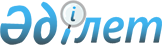 О внесении изменений в приказ Министра здравоохранения Республики Казахстан от 5 сентября 2018 года № ҚР ДСМ-10 "Об утверждении тарифов на медицинские услуги, оказываемые в рамках гарантированного объема бесплатной медицинской помощи и в системе обязательного социального медицинского страхования"
					
			Утративший силу
			
			
		
					Приказ и.о. Министра здравоохранения Республики Казахстан от 5 ноября 2019 года № ҚР ДСМ-139. Зарегистрирован в Министерстве юстиции Республики Казахстан 6 ноября 2019 года № 19554. Утратил силу приказом и.о. Министра здравоохранения Республики Казахстан от 30 октября 2020 года № ҚР ДСМ-170/2020.
      Сноска. Утратил силу приказом и.о. Министра здравоохранения РК от 30.10.2020 № ҚР ДСМ-170/2020 (вводится в действие по истечении десяти календарных дней после дня его первого официального опубликования).

      Примечание ИЗПИ!
Порядок введения в действие настоящего приказа см. п. 4.
      В соответствии с пунктом 2 статьи 23 Кодекса Республики Казахстан от 18 сентября 2009 года "О здоровье народа и системе здравоохранения" ПРИКАЗЫВАЮ:
      1. Внести в приказ Министра здравоохранения Республики Казахстан от 5 сентября 2018 года № ҚР ДСМ-10 "Об утверждении тарифов на медицинские услуги, оказываемые в рамках гарантированного объема бесплатной медицинской помощи и в системе обязательного социального медицинского страхования" (зарегистрирован в Реестре государственной регистрации нормативных правовых актов под № 17353, опубликован 12 сентября 2018 года в Эталонном контрольном банке нормативных правовых актов) следующие изменения:
      тарифы на медицинские услуги, оказываемые в рамках гарантированного объема бесплатной медицинской помощи и в системе обязательного социального медицинского страхования, оплата которых осуществляется по клинико-затратным группам, утвержденные указанным приказом, изложить в новой редакции согласно приложению 1 к настоящему приказу;
      тарифы на медицинские услуги, оказываемые в рамках гарантированного объема бесплатной медицинской помощи и в системе обязательного социального медицинского страхования, оплата которых осуществляется по клинико-затратным группам с учетом уровня сложности пролеченного случая по акушерско-гинекологическому профилю, утвержденные указанным приказом, изложить в новой редакции согласно приложению 2 к настоящему приказу;
      тарифы на медицинские услуги, оказываемые в рамках гарантированного объема бесплатной медицинской помощи и в системе обязательного социального медицинского страхования, оплата которых осуществляется по клинико-затратным группам с учетом уровня сложности пролеченного случая по неонатологическому профилю, утвержденные указанным приказом, изложить в новой редакции согласно приложению 3 к настоящему приказу;
      комплексный тариф на медицинские услуги, оказываемые в рамках гарантированного объема бесплатной медицинской помощи и в системе обязательного социального медицинского страхования, оплата которых осуществляется на одного больного с психическими и поведенческими расстройствами в месяц, зарегистрированного в Регистре психических больных в разрезе регионов, утвержденные указанным приказом, изложить в новой редакции согласно приложению 4 к настоящему приказу;
      комплексный тариф на медицинские услуги, оказываемые в рамках гарантированного объема бесплатной медицинской помощи и в системе обязательного социального медицинского страхования, оплата которых осуществляется на одного больного с психическими и поведенческими расстройствами, вызванными употреблением психоактивных веществ в месяц, зарегистрированного в Регистре наркологических больных в разрезе регионов, утвержденные указанным приказом, изложить в новой редакции согласно приложению 5 к настоящему приказу;
      комплексный тариф на медицинские услуги, оказываемые в рамках гарантированного объема бесплатной медицинской помощи и в системе обязательного социального медицинского страхования, оплата которых осуществляется на одного ВИЧ-инфицированного и (или) больного синдромом приобретенного иммунодефицита в месяц в разрезе регионов, утвержденные указанным приказом, изложить в новой редакции согласно приложению 6 к настоящему приказу;
      комплексный тариф на медицинские услуги, оказываемые в рамках гарантированного объема бесплатной медицинской помощи и в системе обязательного социального медицинского страхования, оплата которых осуществляется на одного больного туберкулезом в месяц, зарегистрированного в Национальном регистре больных туберкулезом в разрезе регионов, утвержденные указанным приказом, изложить в новой редакции согласно приложению 7 к настоящему приказу;
      тариф на медицинские услуги, оказываемые в рамках гарантированного объема бесплатной медицинской помощи и в системе обязательного социального медицинского страхования, оплата которых осуществляется медицинским организациям, оказывающим медицинскую помощь по восстановительному лечению и реабилитации лиц с неактивным туберкулезом и с повышенным риском заболевания туберкулезом, утвержденные указанным приказом, изложить в новой редакции согласно приложению 8 к настоящему приказу;
      тариф на медицинские услуги, оказываемые в рамках гарантированного объема бесплатной медицинской помощи и в системе обязательного социального медицинского страхования, оплата которых осуществляется медицинским организациям за один пролеченный случай инфекционного профиля, утвержденные указанным приказом, изложить в новой редакции согласно приложению 9 к настоящему приказу;
      тариф на медицинские услуги, оказываемые в рамках гарантированного объема бесплатной медицинской помощи и в системе обязательного социального медицинского страхования, оплата которых осуществляется по восстановительному лечению и реабилитации за один койко-день, утвержденные указанным приказом, изложить в новой редакции согласно приложению 10 к настоящему приказу.
      2. Департаменту координации обязательного социального медицинского страхования Министерства здравоохранения Республики Казахстан в установленном законодательством Республики Казахстан порядке обеспечить:
      1) государственную регистрацию настоящего приказа в Министерстве юстиции Республики Казахстан;
      2) размещение настоящего приказа на интернет-ресурсе Министерства здравоохранения Республики Казахстан после его официального опубликования;
      3) в течение десяти рабочих дней после государственной регистрации настоящего приказа представление в Юридический департамент Министерства здравоохранения Республики Казахстан сведений об исполнении мероприятий, предусмотренных подпунктами 1) и 2) настоящего пункта.
      3. Контроль за исполнением настоящего приказа возложить на вице-министра здравоохранения Республики Казахстан Актаеву Л.М.
      4. Настоящий приказ вводится в действие по истечении десяти календарных дней после дня его первого официального опубликования и распространяется на правоотношения, возникшие с 1 октября 2019 года. Тарифы на медицинские услуги, оказываемые в рамках гарантированного объема бесплатной медицинской помощи и в системе обязательного социального медицинского страхования, оплата которых осуществляется по клинико-затратным группам*
      Примечание: 
      *Тариф за один пролеченный случай по клинико-затратным группам (далее – Тарифы по КЗГ) для субъектов здравоохранения, оказывающих специализированную медицинскую помощь по формам стационарная и (или) стационарозамещающая помощь определяется: 
      при оказании стационарной медицинской помощи тариф за один пролеченный случай по КЗГ с учетом коэффициентов затратоемкости каждого вида КЗГ, базовой ставки, которая составляет 111 306,62 тенге и следующих поправочных коэффициентов согласно Методике формирования тарифов на медицинские услуги, оказываемые в рамках гарантированного объема бесплатной медицинской помощи и в системе обязательного социального медицинского страхования, утвержденной приказом Министра здравоохранения Республики Казахстан от 26 ноября 2009 года № 801 (зарегистрирован в Реестре государственной регистрации нормативных правовых актов за № 5946):
      Коэффициент сельской территории к настоящим Тарифам по КЗГ на медицинские услуги при оказании специализированной медицинской помощи по формам стационарная и (или) стационарозамещающая медицинская помощь, возмещение затрат на которые осуществляется по клинико-затратным группам в рамках гарантированного объема бесплатной медицинской помощи и в системе обязательного социального медицинского страхования – 1,1298;
      Коэффициенты продолжительности отопительного сезона согласно приложению 1 к настоящим Тарифам по КЗГ;
      Экологические коэффициенты согласно приложению 2 к настоящим Тарифам по КЗГ;
      Тариф для медицинских организаций, имеющих свидетельство о прохождении аккредитации по стандартам Международной объединенной комиссии (JCI, США) согласно приложению 3 к настоящим Тарифам по КЗГ;
      Тарифы для внедрения интегрированной модели по службам родовспоможения и детства, оказания медицинской помощи при остром инфаркте миокарда и травмах, управлению острыми инсультами и онкологическими заболеваниями согласно приложению 4 к настоящим Тарифам по КЗГ.
      при оказании стационарозамещающей медицинской помощи по перечню заболеваний по кодам МКБ – 10, подлежащих преимущественному лечению в дневном стационаре, согласно приложению 5 в условиях дневного стационара тариф за один пролеченный случай по КЗГ составляет 1/2 от тарифа за один пролеченный случай по КЗГ при оказании стационарной медицинской помощи. При оказании стационарозамещающей медицинской помощи по перечню операций и манипуляций по МКБ-9 для преимущественного лечения в дневном стационаре согласно приложениям 6, 7 к настоящим Тарифам по КЗГ, по которым тариф за один пролеченный случай по КЗГ определяется в размере 3/4 от тарифа.за один пролеченный случай по КЗГ при оказании стационарной медицинской помощи.
      при оказании стационарозамещающей медицинской помощи в условиях стационара на дому тариф за один пролеченный случай по КЗГ составляет 1/6 от стоимости КЗГ от тарифа за один пролеченный случай по КЗГ при оказании стационарной медицинской помощи. 
      Перечень диагнозов по МКБ-10 и операций и манипуляций по МКБ-9, подлежащих оплате по клинико-затратным группам с дополнительным возмещением затрат в рамках гарантированного объема бесплатной медицинской помощи и в системе обязательного социального медицинского страхования согласно приложению 8 к настоящим Тарифам по КЗГ.
      Перечень операций и манипуляций по МКБ-9, подлежащих оплате за фактически понесенные расходы в рамках гарантированного объема бесплатной медицинской помощи и в системе обязательного социального медицинского страхования согласно приложению 9 к настоящим Тарифам по КЗГ.
      Поправочный коэффициент для медицинских организаций, оказывающих медицинские услуги гражданам Республики Казахстан, проживающим в городе Байконур, поселках Торетам и Акай согласно приложению 10 к настоящим Тарифам по КЗГ.
      Расшифровка аббревиатур: 
      КЗГ – клинико-затратная группа;
      ВК дет – детский весовой коэффициент;
      ВК взр – взрослый весовой коэффициент;
      МКБ 9 – международная статистическая классификация болезней и проблем, связанных со здоровьем 9 пересмотра;
      МКБ 10 – международная статистическая классификация болезней и проблем, связанных со здоровьем 10 пересмотра;
      † – основной заключительный диагноз;
      * – уточняющий заключительный диагноз. Коэффициенты продолжительности отопительного сезона  Экологические коэффициенты Тариф для медицинских организаций, имеющих свидетельство о прохождении аккредитации по стандартам Международной объединенной комиссии (JCI, США) Тарифы для внедрения интегрированной модели по службам родовспоможения и детства, оказания медицинской помощи при остром инфаркте миокарда и травмах, управлению острыми инсультами и онкологическими заболеваниями Перечень заболеваний по кодам МКБ – 10 подлежащих преимущественному лечению в дневном стационаре Перечень операций и манипуляций по кодам МКБ - 9 подлежащих лечению в дневном стационаре при круглосуточном стационаре Перечень операций и манипуляций по кодам МКБ - 9 подлежащих лечению в дневном стационаре при поликлинике Перечень диагнозов по МКБ-10 и операций и манипуляций по МКБ-9, подлежащих оплате по клинико-затратным группам с дополнительным возмещением затрат в рамках гарантированного объема бесплатной медицинской помощи и в системе обязательного социального медицинского страхования Перечень операций и манипуляций по МКБ-9, подлежащих оплате за фактически понесенные расходы в рамках гарантированного объема бесплатной медицинской помощи и в системе обязательного социального медицинского страхования
      Примечание:
      Оплата за оказание специализированной и высокотехнологичной медицинской помощи женщинам в критическом состоянии в течение 42 дней после родов/абортов, госпитализированные в Республиканский центр критического акушерства, осуществляется по фактическим затратам. Поправочный коэффициент для медицинских организаций, оказывающих медицинские услуги гражданам Республики Казахстан, проживающим в городе Байконур, поселках Торетам и Акай Тарифы на медицинские услуги, оказываемые в рамках гарантированного объема бесплатной медицинской помощи и в системе обязательного социального медицинского страхования, оплата которых осуществляется по клинико-затратным группам с учетом уровня сложности пролеченного случая по акушерско-гинекологическому профилю*
      Примечание:
      *Тариф за один пролеченный случай по клинико-затратным группам с учетом уровня сложности пролеченного случая по акушерско-гинекологическому профилю (далее – Тарифы по КЗГ с учетом уровня сложности пролеченного случая) для субъектов здравоохранения, оказывающих специализированную медицинскую помощь по формам стационарная и (или) стационарозамещающая помощь определяется: 
      при оказании стационарной медицинской помощи тариф за один пролеченный случай по КЗГ с учетом коэффициентов затратоемкости каждого вида КЗГ, базовой ставки, которая составляет 111 306,62 тенге и следующих поправочных коэффициентов согласно Методике формирования тарифов на медицинские услуги, оказываемые в рамках гарантированного объема бесплатной медицинской помощи и в системе обязательного социального медицинского страхования, утвержденной приказом Министра здравоохранения Республики Казахстан от 26 ноября 2009 года №801 (зарегистрирован в Реестре государственной регистрации нормативных правовых актов за № 5946):
      Коэффициент сельской территории к настоящим Тарифам по КЗГ с учетом уровня сложности пролеченного случая на медицинские услуги при оказании специализированной медицинской помощи по формам стационарная и (или) стационарозамещающая медицинская помощь – 1,1298;
      Коэффициенты продолжительности отопительного сезона согласно приложению 1 к настоящим Тарифам по КЗГ с учетом уровня сложности пролеченного случая;
      Экологические коэффициенты согласно приложению 2 к настоящим Тарифам по КЗГ с учетом уровня сложности пролеченного случая;
      Тариф для медицинских организаций, имеющих свидетельство о прохождении аккредитации по стандартам Международной объединенной комиссии (JCI, США) согласно приложению 3 к настоящим Тарифам по КЗГ с учетом уровня сложности пролеченного случая;
      Тарифы для внедрения интегрированной модели по службам родовспоможения и детства, оказания медицинской помощи при остром инфаркте миокарда и травмах, управлению острыми инсультами и онкологическими заболеваниями согласно приложению 4 к настоящим Тарифам по КЗГ с учетом уровня сложности пролеченного случая.
      при оказании стационарозамещающей медицинской помощи по перечню заболеваний по кодам МКБ – 10, подлежащих преимущественному лечению в дневном стационаре, согласно приложению 5 в условиях дневного стационара тариф за один пролеченный случай по КЗГ составляет 1/2 от тарифа за один пролеченный случай по КЗГ при оказании стационарной медицинской помощи. При оказании стационарозамещающей медицинской помощи по перечню операций и манипуляций по МКБ-9 для преимущественного лечения в дневном стационаре согласно приложениям 6, 7 к настоящим Тарифам по КЗГ, по которым тариф за один пролеченный случай по КЗГ определяется в размере 3/4 от тарифа.за один пролеченный случай по КЗГ при оказании стационарной медицинской помощи.
      при оказании стационарозамещающей медицинской помощи в условиях стационара на дому тариф за один пролеченный случай по КЗГ составляет 1/6 от стоимости КЗГ от тарифа за один пролеченный случай по КЗГ при оказании стационарной медицинской помощи. 
      Поправочный коэффициент для медицинских организаций, оказывающих медицинские услуги гражданам Республики Казахстан, проживающим в городе Байконур, поселках Торетам и Акай согласно приложению 8 к настоящим Тарифам по КЗГ с учетом уровня сложности пролеченного случая.
      Перечни диагнозов по МКБ-10 и операций и манипуляций по МКБ-9 для формирования КЗГ с учетом уровня сложности пролеченного случая по акушерско-гинекологическому профилю согласно приложениям 9-19 к настоящим Тарифам по КЗГ с учетом уровня сложности пролеченного случая.
      Расшифровка аббревиатур: 
      КЗГ – клинико-затратная группа;
      ВК – весовой коэффициент;
      МКБ 9 – международная статистическая классификация болезней и проблем, связанных со здоровьем 9 пересмотра;
      МКБ 10 – международная статистическая классификация болезней и проблем, связанных со здоровьем 10 пересмотра. Коэффициенты продолжительности отопительного сезона  Экологические коэффициенты Тариф для медицинских организаций, имеющих свидетельство о прохождении аккредитации по стандартам Международной объединенной комиссии (JCI, США) Тарифы для внедрения интегрированной модели по службам родовспоможения и детства, оказания медицинской помощи при остром инфаркте миокарда и травмах, управлению острыми инсультами и онкологическими заболеваниями Перечень заболеваний по кодам МКБ – 10 подлежащих преимущественному лечению в дневном стационаре Перечень операций и манипуляций по кодам МКБ - 9 подлежащих лечению в дневном стационаре при круглосуточном стационаре Перечень операций и манипуляций по кодам МКБ - 9 подлежащих лечению в дневном стационаре при поликлинике Поправочный коэффициент для медицинских организаций, оказывающих медицинские услуги гражданам Республики Казахстан, проживающим в городе Байконур, поселках Торетам и Акай Перечень кодов по МКБ-10, которые являются основными диагнозами и участвуют в формировании клинико-затратных групп Перечень кодов по МКБ-10 двойного кодирования для формирования клинико-затратных групп с учетом уровня сложности по акушерско-гинекологическому профилю Перечень привязок к кодам основных диагнозов по МКБ-10 кодов сопутствующих диагнозов по МКБ-10 значительных по тяжести Перечень привязок к кодам основных диагнозов по МКБ-10 кодов сопутствующих диагнозов, незначительных по тяжести Перечень привязок к клинико-затратным группам кодов операций по МКБ-9, значительных по тяжести (применяются как основные операции) Перечень привязок лекарственных средств, изделий медицинского назначения и услуг к осложнениям основного заключительного диагноза по МКБ-10 Перечень дополнительных затрат (лекарственные средства, изделия медицинского назначения и услуги) к осложнениям основного диагноза МКБ-10  Перечень основных диагнозов по МКБ-10, к которым необходимо указание дополнительных критериев, характеризующих тяжесть основного диагноза Перечень кодов по МКБ-10 для определения признака повторной госпитализации для случаев родов Перечень кодов по МКБ-10 для определения признака повторной госпитализации для случаев абортов Перечень привязок к клинико-затратным группам кодов основных операций по МКБ-9 Тарифы на медицинские услуги, оказываемые в рамках гарантированного объема бесплатной медицинской помощи и в системе обязательного социального медицинского страхования, оплата которых осуществляется по клинико-затратным группам с учетом уровня сложности пролеченного случая по неонатологическому профилю*
      Примечание:
      *Тариф за один пролеченный случай по клинико-затратным группам с учетом уровня сложности пролеченного случая по неонатологическому профилю (далее – Тарифы по КЗГ с учетом уровня сложности пролеченного случая) для субъектов здравоохранения, оказывающих специализированную медицинскую помощь по формам стационарная и (или) стационарозамещающая помощь определяется: 
      при оказании стационарной медицинской помощи тариф за один пролеченный случай по КЗГ с учетом коэффициентов затратоемкости каждого вида КЗГ, базовой ставки, которая составляет 111 306,62 тенге и следующих поправочных коэффициентов согласно Методике формирования тарифов на медицинские услуги, оказываемые в рамках гарантированного объема бесплатной медицинской помощи и в системе обязательного социального медицинского страхования, утвержденной приказом Министра здравоохранения Республики Казахстан от 26 ноября 2009 года №801 (зарегистрирован в Реестре государственной регистрации нормативных правовых актов за № 5946):
      Коэффициент сельской территории к настоящим Тарифам по КЗГ с учетом уровня сложности пролеченного случая на медицинские услуги при оказании специализированной медицинской помощи по формам стационарная и (или) стационарозамещающая медицинская помощь – 1,1298;
      Коэффициенты продолжительности отопительного сезона согласно приложению 1 к настоящим Тарифам по КЗГ с учетом уровня сложности пролеченного случая;
      Экологические коэффициенты согласно приложению 2 к настоящим Тарифам по КЗГ с учетом уровня сложности пролеченного случая;
      Тариф для медицинских организаций, имеющих свидетельство о прохождении аккредитации по стандартам Международной объединенной комиссии (JCI, США) согласно приложению 3 к настоящим Тарифам по КЗГ с учетом уровня сложности пролеченного случая;
      Тарифы для внедрения интегрированной модели по службам родовспоможения и детства, оказания медицинской помощи при остром инфаркте миокарда и травмах, управлению острыми инсультами и онкологическими заболеваниями согласно приложению 4 к настоящим Тарифам по КЗГ с учетом уровня сложности пролеченного случая.
      при оказании стационарозамещающей медицинской помощи по перечню заболеваний по кодам МКБ – 10, подлежащих преимущественному лечению в дневном стационаре, согласно приложению 5 в условиях дневного стационара тариф за один пролеченный случай по КЗГ составляет 1/2 от тарифа за один пролеченный случай по КЗГ при оказании стационарной медицинской помощи. При оказании стационарозамещающей медицинской помощи по перечню операций и манипуляций по МКБ-9 для преимущественного лечения в дневном стационаре согласно приложениям 6, 7 к настоящим Тарифам по КЗГ, по которым тариф за один пролеченный случай по КЗГ определяется в размере 3/4 от тарифа.за один пролеченный случай по КЗГ при оказании стационарной медицинской помощи.
      при оказании стационарозамещающей медицинской помощи в условиях стационара на дому тариф за один пролеченный случай по КЗГ составляет 1/6 от стоимости КЗГ от тарифа за один пролеченный случай по КЗГ при оказании стационарной медицинской помощи. 
      Поправочный коэффициент для медицинских организаций, оказывающих медицинские услуги гражданам Республики Казахстан, проживающим в городе Байконур, поселках Торетам и Акай согласно приложению 8 к настоящим Тарифам по КЗГ с учетом уровня сложности пролеченного случая.
      Перечни диагнозов по МКБ-10 и операций и манипуляций по МКБ-9 для формирования КЗГ с учетом уровня сложности пролеченного случая по неонатологическому профилю согласно приложениям 9-18 к настоящим Тарифам по КЗГ с учетом уровня сложности пролеченного случая.
      Расшифровка аббревиатур: 
      КЗГ – клинико-затратная группа;
      ВК – весовой коэффициент;
      МКБ 9 – международная статистическая классификация болезней и проблем, связанных со здоровьем 9 пересмотра;
      МКБ 10 – международная статистическая классификация болезней и проблем, связанных со здоровьем 10 пересмотра Коэффициенты продолжительности отопительного сезона  Экологические коэффициенты Тариф для медицинских организаций, имеющих свидетельство о прохождении аккредитации по стандартам Международной объединенной комиссии (JCI, США) Тарифы для внедрения интегрированной модели по службам родовспоможения и детства, оказания медицинской помощи при остром инфаркте миокарда и травмах, управлению острыми инсультами и онкологическими заболеваниями Перечень заболеваний по кодам МКБ – 10 подлежащих преимущественному лечению в дневном стационаре Перечень операций и манипуляций по кодам МКБ - 9 подлежащих лечению в дневном стационаре при круглосуточном стационаре Перечень операций и манипуляций по кодам МКБ - 9 подлежащих лечению в дневном стационаре при поликлинике Поправочный коэффициент для медицинских организаций, оказывающих медицинские услуги гражданам Республики Казахстан, проживающим в городе Байконур, поселках Торетам и Акай Перечень основных кодов по МКБ-10 незначительных по тяжести Перечень основных кодов по МКБ-10 значительных по тяжести Перечень основных кодов по МКБ-10, относящиеся к бронхолегочной дисплазии и другим хроническим заболеваниям дыхательных путей неонатального периода Перечень основных кодов по МКБ-10 врожденных пороков развития для случаев с хирургическими операциями Перечень основных кодов по МКБ-10 врожденных пороков развития для случаев без хирургических операций Перечень кодов по МКБ-9, проводимых в неонатальном периоде, за исключением кардиохирургических операций Перечень кодов по МКБ-9 незначительных по тяжести Перечень кодов по МКБ-9 значительных по тяжести  Перечень дополнительных затрат для неонатальных клинико-затратных групп*
      * Стоимость дорогостоящих услуг, лекарственных средств и медицинских изделий включена в стоимость КЗГ (в весовой коэффициент), необходимо отметить в портале "Электронный регистр стационарных больных" использование данных затрат, чтобы случай был включен в соответствующую КЗГ Перечень уточняющих заключительных диагнозов по МКБ-10 Комплексный тариф на медицинские услуги, оказываемые в рамках гарантированного объема бесплатной медицинской помощи и в системе обязательного социального медицинского страхования, оплата которых осуществляется на одного больного с психическими и поведенческими расстройствами в месяц, зарегистрированного в Регистре психических больных в разрезе регионов Комплексный тариф на медицинские услуги, оказываемые в рамках гарантированного объема бесплатной медицинской помощи и в системе обязательного социального медицинского страхования, оплата которых осуществляется на одного больного с психическими и поведенческими расстройствами, вызванными употреблением психоактивных веществ в месяц, зарегистрированного в Регистре наркологических больных в разрезе регионов Комплексный тариф на медицинские услуги, оказываемые в рамках гарантированного объема бесплатной медицинской помощи и в системе обязательного социального медицинского страхования, оплата которых осуществляется на одного ВИЧ-инфицированного и (или) больного синдромом приобретенного иммунодефицита в месяц в разрезе регионов Комплексный тариф на медицинские услуги, оказываемые в рамках гарантированного объема бесплатной медицинской помощи и в системе обязательного социального медицинского страхования, оплата которых осуществляется на одного больного туберкулезом в месяц, зарегистрированного в Национальном регистре больных туберкулезом в разрезе регионов Тариф на медицинские услуги, оказываемые в рамках гарантированного объема бесплатной медицинской помощи и в системе обязательного социального медицинского страхования, оплата которых осуществляется медицинским организациям, оказывающим медицинскую помощь по восстановительному лечению и реабилитации лиц с неактивным туберкулезом и с повышенным риском заболевания туберкулезом Тариф на медицинские услуги, оказываемые в рамках гарантированного объема бесплатной медицинской помощи и в системе обязательного социального медицинского страхования, оплата которых осуществляется медицинским организациям на один пролеченный случай инфекционного профиля Тариф на медицинские услуги, оказываемые в рамках гарантированного объема бесплатной медицинской помощи и в системе обязательного социального медицинского страхования, оплата которых осуществляется на восстановительное лечение и реабилитацию за один койко-день
					© 2012. РГП на ПХВ «Институт законодательства и правовой информации Республики Казахстан» Министерства юстиции Республики Казахстан
				
      Исполняющий обязанности
Министра 

К. Надыров
Приложение 1 к приказу
исполняющего обязанности
Министра здравоохранения 
от 5 ноября 2019 года
№ ҚР ДСМ-139Приложение 1
к приказу
Министра здравоохранения
Республики Казахстан
от 5 сентября 2018 года
№ ҚР ДСМ-10
№ п/п
Наименование по МКБ-9/10
Код МКБ-9/10
№ КЗГ
ВК дет
ВК взр
Тариф дет, тенге
Тариф взр, тенге
1
2
3
4
5
6
7
8
Перечень КЗГ терапевтических случаев лечения
Перечень КЗГ терапевтических случаев лечения
Перечень КЗГ терапевтических случаев лечения
Перечень КЗГ терапевтических случаев лечения
Перечень КЗГ терапевтических случаев лечения
Перечень КЗГ терапевтических случаев лечения
Перечень КЗГ терапевтических случаев лечения
Перечень КЗГ терапевтических случаев лечения
1
Особо опасные и тяжелые инфекции
1
3,9114
3,9114
435 364,71
435 364,71
2
Холера, вызванная холерным вибрионом 01, биовар cholerae (холера)
A00.0
1
3,9114
3,9114
435 364,71
435 364,71
3
Холера, вызванная холерным вибрионом 01, биовар eltor (эльтор)
A00.1
1
3,9114
3,9114
435 364,71
435 364,71
4
Холера неуточненная
A00.9
1
3,9114
3,9114
435 364,71
435 364,71
5
Брюшной тиф
A01.0
1
3,9114
3,9114
435 364,71
435 364,71
6
Паратиф A
A01.1
1
3,9114
3,9114
435 364,71
435 364,71
7
Паратиф B
A01.2
1
3,9114
3,9114
435 364,71
435 364,71
8
Паратиф C
A01.3
1
3,9114
3,9114
435 364,71
435 364,71
9
Паратиф неуточненный
A01.4
1
3,9114
3,9114
435 364,71
435 364,71
10
Ботулизм
A05.1
1
3,9114
3,9114
435 364,71
435 364,71
11
Бубонная чума
A20.0
1
3,9114
3,9114
435 364,71
435 364,71
12
Целлюлярнокожная чума
A20.1
1
3,9114
3,9114
435 364,71
435 364,71
13
Легочная чума
A20.2
1
3,9114
3,9114
435 364,71
435 364,71
14
Чумной менингит
A20.3
1
3,9114
3,9114
435 364,71
435 364,71
15
Септическая чума
A20.7
1
3,9114
3,9114
435 364,71
435 364,71
16
Другие формы чумы
A20.8
1
3,9114
3,9114
435 364,71
435 364,71
17
Чума неуточненная
A20.9
1
3,9114
3,9114
435 364,71
435 364,71
18
Ульцерогландулярная туляремия
A21.0
1
3,9114
3,9114
435 364,71
435 364,71
19
Окулогландулярная туляремия
A21.1
1
3,9114
3,9114
435 364,71
435 364,71
20
Легочная туляремия
A21.2
1
3,9114
3,9114
435 364,71
435 364,71
21
Желудочно-кишечная туляремия
A21.3
1
3,9114
3,9114
435 364,71
435 364,71
22
Генерализованная туляремия
A21.7
1
3,9114
3,9114
435 364,71
435 364,71
23
Другие формы туляремии
A21.8
1
3,9114
3,9114
435 364,71
435 364,71
24
Туляремия неуточненная
A21.9
1
3,9114
3,9114
435 364,71
435 364,71
25
Кожная форма сибирской язвы
A22.0
1
3,9114
3,9114
435 364,71
435 364,71
26
Легочная форма сибирской язвы
A22.1
1
3,9114
3,9114
435 364,71
435 364,71
27
Желудочно-кишечная форма сибирской язвы
A22.2
1
3,9114
3,9114
435 364,71
435 364,71
28
Сибиреязвенная септицемия
A22.7
1
3,9114
3,9114
435 364,71
435 364,71
29
Другие формы сибирской язвы
A22.8
1
3,9114
3,9114
435 364,71
435 364,71
30
Сибирская язва неуточненная
A22.9
1
3,9114
3,9114
435 364,71
435 364,71
31
Сап
A24.0
1
3,9114
3,9114
435 364,71
435 364,71
32
Острый или молниеносный мелиоидоз
A24.1
1
3,9114
3,9114
435 364,71
435 364,71
33
Подострый и хронический мелиоидоз
A24.2
1
3,9114
3,9114
435 364,71
435 364,71
34
Другой уточненный мелиоидоз
A24.3
1
3,9114
3,9114
435 364,71
435 364,71
35
Недифференцированная лепра
A30.0
1
3,9114
3,9114
435 364,71
435 364,71
36
Туберкулоидная лепра
A30.1
1
3,9114
3,9114
435 364,71
435 364,71
37
Пограничная туберкулоидная лепра
A30.2
1
3,9114
3,9114
435 364,71
435 364,71
38
Пограничная лепра
A30.3
1
3,9114
3,9114
435 364,71
435 364,71
39
Пограничная лепроматозная лепра
A30.4
1
3,9114
3,9114
435 364,71
435 364,71
40
Лепроматозная лепра
A30.5
1
3,9114
3,9114
435 364,71
435 364,71
41
Другие формы лепры
A30.8
1
3,9114
3,9114
435 364,71
435 364,71
42
Лепра неуточненная
A30.9
1
3,9114
3,9114
435 364,71
435 364,71
43
Столбняк новорожденного
A33
1
3,9114
3,9114
435 364,71
435 364,71
44
Акушерский столбняк
A34
1
3,9114
3,9114
435 364,71
435 364,71
45
Другие формы столбняка
A35
1
3,9114
3,9114
435 364,71
435 364,71
46
Дифтерия глотки
A36.0
1
3,9114
3,9114
435 364,71
435 364,71
47
Дифтерия носоглотки
A36.1
1
3,9114
3,9114
435 364,71
435 364,71
48
Дифтерия гортани
A36.2
1
3,9114
3,9114
435 364,71
435 364,71
49
Дифтерия кожи
A36.3
1
3,9114
3,9114
435 364,71
435 364,71
50
Другая дифтерия (H13.1*, I41.0*, G63.0*)
A36.8
1
3,9114
3,9114
435 364,71
435 364,71
51
Дифтерия неуточненная
A36.9
1
3,9114
3,9114
435 364,71
435 364,71
52
Менингококковый менингит (G01*)
A39.0†
1
3,9114
3,9114
435 364,71
435 364,71
53
Синдром Уотерхауса-Фридериксена (E35.1*)
A39.1†
1
3,9114
3,9114
435 364,71
435 364,71
54
Острая менингококкемия
A39.2
1
3,9114
3,9114
435 364,71
435 364,71
55
Хроническая менингококкемия
A39.3
1
3,9114
3,9114
435 364,71
435 364,71
56
Менингококкемия неуточненная
A39.4
1
3,9114
3,9114
435 364,71
435 364,71
57
Менингококковая болезнь сердца
A39.5†
1
3,9114
3,9114
435 364,71
435 364,71
58
Другие менингококковые инфекции (M01.0*, H13.1*, G05.0*, H48.1*, M03.0*)
A39.8
1
3,9114
3,9114
435 364,71
435 364,71
59
Менингококковая инфекция неуточнҰнная
A39.9
1
3,9114
3,9114
435 364,71
435 364,71
60
Септицемия, вызванная стрептококком группы А
A40.0
1
3,9114
3,9114
435 364,71
435 364,71
61
Септицемия, вызванная стрептококком группы В
A40.1
1
3,9114
3,9114
435 364,71
435 364,71
62
Септицемия, вызванная стрептококком группы D
A40.2
1
3,9114
3,9114
435 364,71
435 364,71
63
Септицемия, вызванная Streptococcus pneumonie (стрептококкус пневмониа)
A40.3
1
3,9114
3,9114
435 364,71
435 364,71
64
Другие стрептококковые септицемии
A40.8
1
3,9114
3,9114
435 364,71
435 364,71
65
Стрептококковая септицемия неуточненная
A40.9
1
3,9114
3,9114
435 364,71
435 364,71
66
Вшивая возвратная лихорадка
A68.0
1
3,9114
3,9114
435 364,71
435 364,71
67
Эпидемический возвратный тиф
A68.1
1
3,9114
3,9114
435 364,71
435 364,71
68
Возвратная лихорадка неуточненная
A68.9
1
3,9114
3,9114
435 364,71
435 364,71
69
Эпидемический вшивый тиф, вызываемый Rickettsia prowazekii (рикетсия Провачека)
A75.0
1
3,9114
3,9114
435 364,71
435 364,71
70
Рецидивирующий тиф [болезнь Брилла]
A75.1
1
3,9114
3,9114
435 364,71
435 364,71
71
Тиф, вызываемый Rickettsia typhi (риккетсия тифи)
A75.2
1
3,9114
3,9114
435 364,71
435 364,71
72
Тиф, вызываемый Rickettsia tsutsugamushi (риккетсия цуцугамуши)
A75.3
1
3,9114
3,9114
435 364,71
435 364,71
73
Сыпной тиф неуточненный
A75.9
1
3,9114
3,9114
435 364,71
435 364,71
74
Лесное бешенство
A82.0
1
3,9114
3,9114
435 364,71
435 364,71
75
Городское бешенство
A82.1
1
3,9114
3,9114
435 364,71
435 364,71
76
Бешенство неуточненное
A82.9
1
3,9114
3,9114
435 364,71
435 364,71
77
Комариный вирусный энцефалит неуточненный
A83.9
1
3,9114
3,9114
435 364,71
435 364,71
78
Лихорадка денге [классическая лихорадка денге]
A90
1
3,9114
3,9114
435 364,71
435 364,71
79
Геморрагическая лихорадка, вызванная вирусом Денге
A91
1
3,9114
3,9114
435 364,71
435 364,71
80
Лесная желтая лихорадка
A95.0
1
3,9114
3,9114
435 364,71
435 364,71
81
Городская желтая лихорадка
A95.1
1
3,9114
3,9114
435 364,71
435 364,71
82
Желтая лихорадка неуточненная
A95.9
1
3,9114
3,9114
435 364,71
435 364,71
83
Крымская геморрагическая лихорадка (вызванная вирусом Конго)
A98.0
1
3,9114
3,9114
435 364,71
435 364,71
84
Омская геморрагическая лихорадка
A98.1
1
3,9114
3,9114
435 364,71
435 364,71
85
Кьясанурская лесная болезнь
A98.2
1
3,9114
3,9114
435 364,71
435 364,71
86
Болезнь, вызванная вирусом марбург
A98.3
1
3,9114
3,9114
435 364,71
435 364,71
87
Болезнь, вызванная вирусом эбола
A98.4
1
3,9114
3,9114
435 364,71
435 364,71
88
Геморрагическая лихорадка с почечным синдромом
A98.5
1
3,9114
3,9114
435 364,71
435 364,71
89
Оспа
B03
1
3,9114
3,9114
435 364,71
435 364,71
90
Инфекции, вызванные вирусом обезьяньей оспы
B04
1
3,9114
3,9114
435 364,71
435 364,71
91
Гамбийский трипаносомоз
B56.0
1
3,9114
3,9114
435 364,71
435 364,71
92
Родезийский трипаносомоз
B56.1
1
3,9114
3,9114
435 364,71
435 364,71
93
Лихорадки и малярии
2
1,8226
1,5871
202 867,45
176 654,74
94
Пятнистая лихорадка, вызываемая Rickettsia rickettsii
A77.0
2
1,8226
1,5871
202 867,45
176 654,74
95
Пятнистая лихорадка, вызываемая Rickettsia conorii
A77.1
2
1,8226
1,5871
202 867,45
176 654,74
96
Пятнистая лихорадка (североазиатская клещевая), вызываемая Rickettsia siberica (риккетсия сиберика)
A77.2
2
1,8226
1,5871
202 867,45
176 654,74
97
Пятнистая лихорадка, вызываемая rickettsia australis
A77.3
2
1,8226
1,5871
202 867,45
176 654,74
98
Другие пятнистые лихорадки
A77.8
2
1,8226
1,5871
202 867,45
176 654,74
99
Пятнистая лихорадка неуточненная
A77.9
2
1,8226
1,5871
202 867,45
176 654,74
100
Лихорадка Ку
A78
2
1,8226
1,5871
202 867,45
176 654,74
101
Болезнь, вызванная вирусом Чикунгунья
A92.0
2
1,8226
1,5871
202 867,45
176 654,74
102
Лихорадка О'Ньонг-Ньонг
A92.1
2
1,8226
1,5871
202 867,45
176 654,74
103
Венесуэльская лошадиная лихорадка
A92.2
2
1,8226
1,5871
202 867,45
176 654,74
104
Лихорадка Западного Нила
A92.3
2
1,8226
1,5871
202 867,45
176 654,74
105
Лихорадка Рифт-Валли [долины Рифт]
A92.4
2
1,8226
1,5871
202 867,45
176 654,74
106
Другая уточненная комариная вирусная лихорадка
A92.8
2
1,8226
1,5871
202 867,45
176 654,74
107
Комариная вирусная лихорадка неуточненная
A92.9
2
1,8226
1,5871
202 867,45
176 654,74
108
Болезнь, вызванная вирусом Оропуш
A93.0
2
1,8226
1,5871
202 867,45
176 654,74
109
Москитная лихорадка
A93.1
2
1,8226
1,5871
202 867,45
176 654,74
110
Колорадская клещевая лихорадка
A93.2
2
1,8226
1,5871
202 867,45
176 654,74
111
Другие уточненные вирусные лихорадки, передаваемые членистоногими
A93.8
2
1,8226
1,5871
202 867,45
176 654,74
112
Вирусная лихорадка, передаваемая членистоногими, неуточненная
A94
2
1,8226
1,5871
202 867,45
176 654,74
113
Геморрагическая лихорадка Хунин
A96.0
2
1,8226
1,5871
202 867,45
176 654,74
114
Геморрагическая лихорадка Мачупо
A96.1
2
1,8226
1,5871
202 867,45
176 654,74
115
Лихорадка ласса
A96.2
2
1,8226
1,5871
202 867,45
176 654,74
116
Другие ареновирусные геморрагические лихорадки
A96.8
2
1,8226
1,5871
202 867,45
176 654,74
117
Ареновирусная геморрагическая лихорадка неуточненная
A96.9
2
1,8226
1,5871
202 867,45
176 654,74
118
Другие уточненные вирусные геморрагические лихорадки
A98.8
2
1,8226
1,5871
202 867,45
176 654,74
119
Вирусная геморрагическая лихорадка неуточненная
A99
2
1,8226
1,5871
202 867,45
176 654,74
120
Малярия, вызванная Plasmodium falciparum (плазмодиум фальципарум), с церебральными осложнениями
B50.0
2
1,8226
1,5871
202 867,45
176 654,74
121
Другие виды тяжелой и осложненной малярии, вызванной Plasmodium falciparum (плазмодиум фальципарум)
B50.8
2
1,8226
1,5871
202 867,45
176 654,74
122
Малярия, вызванная Рlasmodium falciparum, неуточненная
B50.9
2
1,8226
1,5871
202 867,45
176 654,74
123
Малярия, вызванная Plasmodium vivax (плазмодиум вивакс), осложненная разрывом селезенки
B51.0
2
1,8226
1,5871
202 867,45
176 654,74
124
Малярия, вызванная Plasmodium vivax (плазмодиум вивакс), с другими осложнениями
B51.8
2
1,8226
1,5871
202 867,45
176 654,74
125
Малярия, вызванная Рlasmodium vivax, без осложнений
B51.9
2
1,8226
1,5871
202 867,45
176 654,74
126
Малярия, вызванная Plasmodium malariae (плазмодиум марярия), с нефропатией
B52.0
2
1,8226
1,5871
202 867,45
176 654,74
127
Малярия, вызванная Plasmodium malariae (плазмодиум марярия), с другими осложнениями
B52.8
2
1,8226
1,5871
202 867,45
176 654,74
128
Малярия, вызванная Рlasmodium malariaе, без осложнений
B52.9
2
1,8226
1,5871
202 867,45
176 654,74
129
Малярия, вызванная Plasmodium ovale (плазмодиум овал)
B53.0
2
1,8226
1,5871
202 867,45
176 654,74
130
Малярия, вызванная плазмодиями обезьян
B53.1
2
1,8226
1,5871
202 867,45
176 654,74
131
Другие паразитологически подтвержденные малярии, не классифицированные в других рубриках
B53.8
2
1,8226
1,5871
202 867,45
176 654,74
132
Малярия неуточненная
B54
2
1,8226
1,5871
202 867,45
176 654,74
133
Инфекции центральной нервной системы
3
3,0000
3,0000
333 919,86
333 919,86
134
Листериозный менингит и менингоэнцефалит (G01*, G05.0*)
A32.1†
3
3,0000
3,0000
333 919,86
333 919,86
135
Острый паралитический полиомиелит, ассоциированный с вакциной
A80.0
3
3,0000
3,0000
333 919,86
333 919,86
136
Острый паралитический полиомиелит, вызванный диким завезенным вирусом
A80.1
3
3,0000
3,0000
333 919,86
333 919,86
137
Острый паралитический полиомиелит, вызванный диким природным вирусом
A80.2
3
3,0000
3,0000
333 919,86
333 919,86
138
Острый паралитический полиомиелит другой и неуточнҰнный
A80.3
3
3,0000
3,0000
333 919,86
333 919,86
139
Острый непаралитический полиомиелит
A80.4
3
3,0000
3,0000
333 919,86
333 919,86
140
Острый полиомиелит неуточненный
A80.9
3
3,0000
3,0000
333 919,86
333 919,86
141
Болезнь Крейтцфельдта-Якоба
A81.0
3
3,0000
3,0000
333 919,86
333 919,86
142
Подострый склерозирующий панэнцефалит
A81.1
3
3,0000
3,0000
333 919,86
333 919,86
143
Прогрессирующая многоочаговая лейкоэнцефалопатия
A81.2
3
3,0000
3,0000
333 919,86
333 919,86
144
Другие медленные вирусные инфекции центральной нервной системы
A81.8
3
3,0000
3,0000
333 919,86
333 919,86
145
Медленные вирусные инфекции центральной нервной системы неуточнҰнные
A81.9
3
3,0000
3,0000
333 919,86
333 919,86
146
Японский энцефалит
A83.0
3
3,0000
3,0000
333 919,86
333 919,86
147
Западный лошадиный энцефалит
A83.1
3
3,0000
3,0000
333 919,86
333 919,86
148
Восточный лошадиный энцефалит
A83.2
3
3,0000
3,0000
333 919,86
333 919,86
149
Энцефалит Сент-Луис
A83.3
3
3,0000
3,0000
333 919,86
333 919,86
150
Австралийский энцефалит
A83.4
3
3,0000
3,0000
333 919,86
333 919,86
151
Калифорнийский энцефалит
A83.5
3
3,0000
3,0000
333 919,86
333 919,86
152
Болезнь, вызванная вирусом Роцио
A83.6
3
3,0000
3,0000
333 919,86
333 919,86
153
Другие комариные вирусные энцефалиты
A83.8
3
3,0000
3,0000
333 919,86
333 919,86
154
Дальневосточный клещевой энцефалит [русский весенне-летний энцефалит]
A84.0
3
3,0000
3,0000
333 919,86
333 919,86
155
Центральноевропейский клещевой энцефалит
A84.1
3
3,0000
3,0000
333 919,86
333 919,86
156
Другие клещевые вирусные энцефалиты
A84.8
3
3,0000
3,0000
333 919,86
333 919,86
157
Клещевой вирусный энцефалит неуточненный
A84.9
3
3,0000
3,0000
333 919,86
333 919,86
158
Энтеровирусный энцефалит (G05.1*)
A85.0†
3
3,0000
3,0000
333 919,86
333 919,86
159
Аденовирусный энцефалит (G05.1*)
A85.1†
3
3,0000
3,0000
333 919,86
333 919,86
160
Вирусный энцефалит, передаваемый членистоногими, неуточненный
A85.2
3
3,0000
3,0000
333 919,86
333 919,86
161
Другие уточненные вирусные энцефалиты
A85.8
3
3,0000
3,0000
333 919,86
333 919,86
162
Вирусный энцефалит неуточненный
A86
3
3,0000
3,0000
333 919,86
333 919,86
163
Энтеровирусный менингит (G02.0*)
A87.0†
3
3,0000
3,0000
333 919,86
333 919,86
164
Аденовирусный менингит
A87.1
3
3,0000
3,0000
333 919,86
333 919,86
165
Лимфоцитарный хориоменингит
A87.2
3
3,0000
3,0000
333 919,86
333 919,86
166
Другие вирусные менингиты
A87.8
3
3,0000
3,0000
333 919,86
333 919,86
167
Вирусный менингит неуточненный
A87.9
3
3,0000
3,0000
333 919,86
333 919,86
168
Энтеровирусная экзантематозная лихорадка (бостонская экзантема)
A88.0
3
3,0000
3,0000
333 919,86
333 919,86
169
Эпидемическое головокружение
A88.1
3
3,0000
3,0000
333 919,86
333 919,86
170
Другие уточненные вирусные инфекции центральной нервной системы
A88.8
3
3,0000
3,0000
333 919,86
333 919,86
171
Вирусная инфекция центральной нервной системы неуточненная
A89
3
3,0000
3,0000
333 919,86
333 919,86
172
Герпетический менингит (G02.0*)
B00.3†
3
3,0000
3,0000
333 919,86
333 919,86
173
Герпетический энцефалит (G05.1*)
B00.4†
3
3,0000
3,0000
333 919,86
333 919,86
174
Ветряная оспа с менингитом (G02.0*)
B01.0†
3
3,0000
3,0000
333 919,86
333 919,86
175
Ветряная оспа с энцефалитом (G05.1*)
B01.1†
3
3,0000
3,0000
333 919,86
333 919,86
176
Опоясывающий лишай с энцефалитом (G05.1*)
B02.0†
3
3,0000
3,0000
333 919,86
333 919,86
177
Опоясывающий лишай с менингитом (G02.0*)
B02.1†
3
3,0000
3,0000
333 919,86
333 919,86
178
Опоясывающий лишай с другими осложнениями со стороны нервной системы (G53.0*, G63.0*)
B02.2†
3
3,0000
3,0000
333 919,86
333 919,86
179
Диссеминированный опоясывающий лишай
B02.7
3
3,0000
3,0000
333 919,86
333 919,86
180
Опоясывающий лишай с другими осложнениями
B02.8
3
3,0000
3,0000
333 919,86
333 919,86
181
Корь, осложненная энцефалитом (G05.1*)
B05.0†
3
3,0000
3,0000
333 919,86
333 919,86
182
Корь, осложненная менингитом (G02.0*)
B05.1†
3
3,0000
3,0000
333 919,86
333 919,86
183
Паротитный менингит (G02.0*)
B26.1†
3
3,0000
3,0000
333 919,86
333 919,86
184
Паротитный энцефалит (G05.1*)
B26.2†
3
3,0000
3,0000
333 919,86
333 919,86
185
Кандидозный менингит (G02.1*)
B37.5†
3
3,0000
3,0000
333 919,86
333 919,86
186
Кокцидиоидомикозный менингит (G02.1*)
B38.4†
3
3,0000
3,0000
333 919,86
333 919,86
187
Феомикотический абсцесс мозга
B43.1
3
3,0000
3,0000
333 919,86
333 919,86
188
Церебральный криптококкоз
B45.1
3
3,0000
3,0000
333 919,86
333 919,86
189
Риноцеребральный мукормикоз
B46.1
3
3,0000
3,0000
333 919,86
333 919,86
190
Токсоплазмозный менингоэнцефалит (G05.2*)
B58.2
3
3,0000
3,0000
333 919,86
333 919,86
191
Гриппозный менингит (бактериальный менингит, вызванный Haemophilus influenzae (гемофилус инфлуенза)
G00.0
3
3,0000
3,0000
333 919,86
333 919,86
192
Пневмококковый менингит (бактериальный менингит, вызванный Pneumococcus (пневмококкус)
G00.1
3
3,0000
3,0000
333 919,86
333 919,86
193
Стрептококовый менингит (бактериальный менингит, вызванный Streptococcus (стрептококкус)
G00.2
3
3,0000
3,0000
333 919,86
333 919,86
194
Стафилококковый менингит (бактериальный менингит, вызванный Staphylococcus) (стафилококкус)
G00.3
3
3,0000
3,0000
333 919,86
333 919,86
195
Менингит, вызванный другими бактериями
G00.8
3
3,0000
3,0000
333 919,86
333 919,86
196
Бактериальный менингит неуточненный
G00.9
3
3,0000
3,0000
333 919,86
333 919,86
197
Кишечные инфекции
4
0,5181
0,4814
57 667,96
53 583,01
198
Сальмонеллезный энтерит
A02.0
4
0,5181
0,4814
57 667,96
53 583,01
199
Сальмонеллезная септицемия
A02.1
4
0,5181
0,4814
57 667,96
53 583,01
200
Локализованная сальмонеллезная инфекция (M01.3*, G01*, M90.2*, J17.0*, N16.0*)
A02.2†
4
0,5181
0,4814
57 667,96
53 583,01
201
Другие уточненные сальмонеллезные инфекции
A02.8
4
0,5181
0,4814
57 667,96
53 583,01
202
Сальмонеллезная инфекция неуточненная
A02.9
4
0,5181
0,4814
57 667,96
53 583,01
203
Шигеллез, вызванный Shigella dysenteriae (Шигелла дизентерия)
A03.0
4
0,5181
0,4814
57 667,96
53 583,01
204
Шигеллез, вызванный Shigella flexneri (Шигелла Флекснери)
A03.1
4
0,5181
0,4814
57 667,96
53 583,01
205
Шигеллез, вызванный shigella boydii
A03.2
4
0,5181
0,4814
57 667,96
53 583,01
206
Шигеллез, вызванный Shigella sonnei (Шигелла зонне)
A03.3
4
0,5181
0,4814
57 667,96
53 583,01
207
Другой шигеллез
A03.8
4
0,5181
0,4814
57 667,96
53 583,01
208
Шигеллез неуточнҰнный
A03.9
4
0,5181
0,4814
57 667,96
53 583,01
209
Энтеропатогенная инфекция, вызванная Escherichia coli (Эшерихия коли)
A04.0
4
0,5181
0,4814
57 667,96
53 583,01
210
Энтеротоксигенная инфекция, вызванная escherichia coli
A04.1
4
0,5181
0,4814
57 667,96
53 583,01
211
Энтероинвазивная инфекция, вызванная escherichia coli
A04.2
4
0,5181
0,4814
57 667,96
53 583,01
212
Энтерогеморрагическая инфекция, вызванная Escherichia coli (Эшерихия коли)
A04.3
4
0,5181
0,4814
57 667,96
53 583,01
213
Другие кишечные инфекции, вызванные Escherichia coli (Эшерихия коли)
A04.4
4
0,5181
0,4814
57 667,96
53 583,01
214
Энтерит, вызванный Campylobacter (кампилобактер)
A04.5
4
0,5181
0,4814
57 667,96
53 583,01
215
Энтерит, вызванный yersinia Enterocolitica (иерсиния энтероколитика)
A04.6
4
0,5181
0,4814
57 667,96
53 583,01
216
Энтероколит, вызванный Clostridium difficile (клостридиум диффициле)
A04.7
4
0,5181
0,4814
57 667,96
53 583,01
217
Другие уточненные бактериальные кишечные инфекции
A04.8
4
0,5181
0,4814
57 667,96
53 583,01
218
Бактериальная кишечная инфекция неуточненная
A04.9
4
0,5181
0,4814
57 667,96
53 583,01
219
Стафилококковое пищевое отравление
A05.0
4
0,5181
0,4814
57 667,96
53 583,01
220
Пищевое отравление, вызванное Clostridium perfringens [Clostridium welchii]
A05.2
4
0,5181
0,4814
57 667,96
53 583,01
221
Пищевое отравление, вызванное vibrio parahaemolyticus
A05.3
4
0,5181
0,4814
57 667,96
53 583,01
222
Пищевое отравление, вызванное bacillus cereus
A05.4
4
0,5181
0,4814
57 667,96
53 583,01
223
Другие уточненные бактериальные пищевые отравления
A05.8
4
0,5181
0,4814
57 667,96
53 583,01
224
Бактериальное пищевое отравление неуточненное
A05.9
4
0,5181
0,4814
57 667,96
53 583,01
225
Острая амебная дизентерия
A06.0
4
0,5181
0,4814
57 667,96
53 583,01
226
Хронический кишечный амебиаз
A06.1
4
0,5181
0,4814
57 667,96
53 583,01
227
Амебный недизентерийный колит
A06.2
4
0,5181
0,4814
57 667,96
53 583,01
228
Амебома кишечника
A06.3
4
0,5181
0,4814
57 667,96
53 583,01
229
Амебный абсцесс печени
A06.4
4
0,5181
0,4814
57 667,96
53 583,01
230
Амебный абсцесс легкого
A06.5
4
0,5181
0,4814
57 667,96
53 583,01
231
Амебный абсцесс головного мозга (G07*)
A06.6
4
0,5181
0,4814
57 667,96
53 583,01
232
Кожный амебиаз
A06.7
4
0,5181
0,4814
57 667,96
53 583,01
233
Амебная инфекция другой локализации (N51.2*)
A06.8
4
0,5181
0,4814
57 667,96
53 583,01
234
Амебиаз неуточненный
A06.9
4
0,5181
0,4814
57 667,96
53 583,01
235
Балантидиаз
A07.0
4
0,5181
0,4814
57 667,96
53 583,01
236
Жиардиаз [лямблиоз]
A07.1
4
0,5181
0,4814
57 667,96
53 583,01
237
Криптоспоридиоз
A07.2
4
0,5181
0,4814
57 667,96
53 583,01
238
Изоспороз
A07.3
4
0,5181
0,4814
57 667,96
53 583,01
239
Другие уточненные протозойные кишечные болезни
A07.8
4
0,5181
0,4814
57 667,96
53 583,01
240
Протозойная кишечная болезнь неуточненная
A07.9
4
0,5181
0,4814
57 667,96
53 583,01
241
Ротавирусный энтерит
A08.0
4
0,5181
0,4814
57 667,96
53 583,01
242
Острая гастроэнтеропатия, вызванная возбудителем норволк
A08.1
4
0,5181
0,4814
57 667,96
53 583,01
243
Аденовирусный энтерит
A08.2
4
0,5181
0,4814
57 667,96
53 583,01
244
Другие вирусные энтериты
A08.3
4
0,5181
0,4814
57 667,96
53 583,01
245
Вирусная кишечная инфекция неуточненная
A08.4
4
0,5181
0,4814
57 667,96
53 583,01
246
Другие уточненные кишечные инфекции
A08.5
4
0,5181
0,4814
57 667,96
53 583,01
247
Иной инеуточненный гастроэнтерит и колит инфекционного происхождения
A09.0
4
0,5181
0,4814
57 667,96
53 583,01
248
Гастроэнтерит и колит неуточненного происхождения
A09.9
4
0,5181
0,4814
57 667,96
53 583,01
249
Бактериальные инфекции
5
2,5763
2,5763
286 759,25
286 759,25
250
Бруцеллез, вызванный Brucella melitensis (бруцелла мелитенсис)
A23.0
5
2,5763
2,5763
286 759,25
286 759,25
251
Бруцеллез, вызванный brucella abortus
A23.1
5
2,5763
2,5763
286 759,25
286 759,25
252
Бруцеллез, вызванный brucella suis
A23.2
5
2,5763
2,5763
286 759,25
286 759,25
253
Бруцеллез, вызванный brucella canis
A23.3
5
2,5763
2,5763
286 759,25
286 759,25
254
Другие формы бруцеллеза
A23.8
5
2,5763
2,5763
286 759,25
286 759,25
255
Бруцеллез неуточненный
A23.9
5
2,5763
2,5763
286 759,25
286 759,25
256
Мелиоидоз неуточненный
A24.4
5
2,5763
2,5763
286 759,25
286 759,25
257
Спириллез
A25.0
5
2,5763
2,5763
286 759,25
286 759,25
258
Стрептобациллез
A25.1
5
2,5763
2,5763
286 759,25
286 759,25
259
Лихорадка от укуса крыс неуточненная
A25.9
5
2,5763
2,5763
286 759,25
286 759,25
260
Септицемия, вызванная Erysipelothrix (эризипелотрикс)
A26.7
5
2,5763
2,5763
286 759,25
286 759,25
261
Эризипелоид неуточненный
A26.9
5
2,5763
2,5763
286 759,25
286 759,25
262
Лептоспироз желтушно-геморрагический
A27.0
5
2,5763
2,5763
286 759,25
286 759,25
263
Другие формы лептоспироза
A27.8
5
2,5763
2,5763
286 759,25
286 759,25
264
Лептоспироз неуточненный
A27.9
5
2,5763
2,5763
286 759,25
286 759,25
265
Пастереллез
A28.0
5
2,5763
2,5763
286 759,25
286 759,25
266
Лихорадка от кошачьих царапин
A28.1
5
2,5763
2,5763
286 759,25
286 759,25
267
Экстраинтестинальный иерсиниоз
A28.2
5
2,5763
2,5763
286 759,25
286 759,25
268
Бактериальные зоонозы, неуточненные
A28.9
5
2,5763
2,5763
286 759,25
286 759,25
269
Легочная инфекция, вызванная Mycobacterium (микобактериум)
A31.0
5
2,5763
2,5763
286 759,25
286 759,25
270
Кожная инфекция, вызванная mycobacterium
A31.1
5
2,5763
2,5763
286 759,25
286 759,25
271
Другие инфекции, вызванные Mycobacterium (микобактериум)
A31.8
5
2,5763
2,5763
286 759,25
286 759,25
272
Инфекция, вызванная mycobacterium, неуточненная
A31.9
5
2,5763
2,5763
286 759,25
286 759,25
273
Кожный листериоз
A32.0
5
2,5763
2,5763
286 759,25
286 759,25
274
Листериозная септицемия
A32.7
5
2,5763
2,5763
286 759,25
286 759,25
275
Другие формы листериоза (I68.1*, I39.8*)
A32.8
5
2,5763
2,5763
286 759,25
286 759,25
276
Листериоз неуточненный
A32.9
5
2,5763
2,5763
286 759,25
286 759,25
277
Септицемия, вызванная Staphylococcus aureus (стафилококкус ауреус)
A41.0
5
2,5763
2,5763
286 759,25
286 759,25
278
Септицемия, вызванная другим уточненным стафилококком
A41.1
5
2,5763
2,5763
286 759,25
286 759,25
279
Септицемия, вызванная неуточненным стафилококком
A41.2
5
2,5763
2,5763
286 759,25
286 759,25
280
Септицемия, вызванная Haemophilus influenzae (гемофилус инфлуензае)
A41.3
5
2,5763
2,5763
286 759,25
286 759,25
281
Септицемия, вызванная анаэробами
A41.4
5
2,5763
2,5763
286 759,25
286 759,25
282
Септицемия, вызванная другими грамотрицательными микроорганизмами
A41.5
5
2,5763
2,5763
286 759,25
286 759,25
283
Другая уточненная септицемия
A41.8
5
2,5763
2,5763
286 759,25
286 759,25
284
Септицемия неуточненная
A41.9
5
2,5763
2,5763
286 759,25
286 759,25
285
Легочный актиномикоз
A42.0
5
2,5763
2,5763
286 759,25
286 759,25
286
Абдоминальный актиномикоз
A42.1
5
2,5763
2,5763
286 759,25
286 759,25
287
Шейно-лицевой актиномикоз
A42.2
5
2,5763
2,5763
286 759,25
286 759,25
288
Актиномикозная септицемия
A42.7
5
2,5763
2,5763
286 759,25
286 759,25
289
Другие актиномикозы
A42.8
5
2,5763
2,5763
286 759,25
286 759,25
290
Актиномикоз неуточненный
A42.9
5
2,5763
2,5763
286 759,25
286 759,25
291
Легочный нокардиоз
A43.0
5
2,5763
2,5763
286 759,25
286 759,25
292
Другие формы нокардиоза
A43.8
5
2,5763
2,5763
286 759,25
286 759,25
293
Нокардиоз неуточненный
A43.9
5
2,5763
2,5763
286 759,25
286 759,25
294
Системный бартонеллез
A44.0
5
2,5763
2,5763
286 759,25
286 759,25
295
Другие бартонеллезы
A44.8
5
2,5763
2,5763
286 759,25
286 759,25
296
Бартонеллез неуточненный
A44.9
5
2,5763
2,5763
286 759,25
286 759,25
297
Газовая гангрена
A48.0
5
2,5763
2,5763
286 759,25
286 759,25
298
Болезнь легионеров
A48.1
5
2,5763
2,5763
286 759,25
286 759,25
299
Болезнь легионеров без пневмонии [лихорадка Понтиак]
A48.2
5
2,5763
2,5763
286 759,25
286 759,25
300
Синдром токсического шока
A48.3
5
2,5763
2,5763
286 759,25
286 759,25
301
Бразильская пурпурная лихорадка
A48.4
5
2,5763
2,5763
286 759,25
286 759,25
302
Другие уточненные бактериальные болезни
A48.8
5
2,5763
2,5763
286 759,25
286 759,25
303
Стафилококковая инфекция неуточнҰнная
A49.0
5
2,5763
2,5763
286 759,25
286 759,25
304
Стрептококковая инфекция неуточнҰнная
A49.1
5
2,5763
2,5763
286 759,25
286 759,25
305
Инфекция, вызванная haemophilus influenzae, неуточненная
A49.2
5
2,5763
2,5763
286 759,25
286 759,25
306
Инфекция, вызванная микоплазмой, неуточненная
A49.3
5
2,5763
2,5763
286 759,25
286 759,25
307
Другие бактериальные инфекции неуточненной локализации
A49.8
5
2,5763
2,5763
286 759,25
286 759,25
308
Бактериальная инфекция неуточнҰнная
A49.9
5
2,5763
2,5763
286 759,25
286 759,25
309
"Детские" инфекции
6
0,6221
0,4309
69 243,85
47 962,02
310
Коклюш, вызванный Bordetella pertussis (бордетелла пертусис)
A37.0
6
0,6221
0,4309
69 243,85
47 962,02
311
Коклюш, вызванный bordetella parapertussis
A37.1
6
0,6221
0,4309
69 243,85
47 962,02
312
Коклюш, вызванный другими видами Bordetella (бордетелла)
A37.8
6
0,6221
0,4309
69 243,85
47 962,02
313
Коклюш неуточненный
A37.9
6
0,6221
0,4309
69 243,85
47 962,02
314
Скарлатина
A38
6
0,6221
0,4309
69 243,85
47 962,02
315
Ветряная оспа с пневмонией (J17.1*)
B01.2†
6
0,6221
0,4309
69 243,85
47 962,02
316
Ветряная оспа с другими осложнениями
B01.8
6
0,6221
0,4309
69 243,85
47 962,02
317
Ветряная оспа без осложнений
B01.9
6
0,6221
0,4309
69 243,85
47 962,02
318
Корь, осложненная пневмонией (J17.1*)
B05.2†
6
0,6221
0,4309
69 243,85
47 962,02
319
Корь, осложненная средним отитом (H67.1*)
B05.3†
6
0,6221
0,4309
69 243,85
47 962,02
320
Корь с кишечными осложнениями
B05.4
6
0,6221
0,4309
69 243,85
47 962,02
321
Корь с другими осложнениями (H19.2*)
B05.8
6
0,6221
0,4309
69 243,85
47 962,02
322
Корь без осложнений
B05.9
6
0,6221
0,4309
69 243,85
47 962,02
323
Краснуха с неврологическими осложнениями (G05.1*, G02.0*)
B06.0†
6
0,6221
0,4309
69 243,85
47 962,02
324
Краснуха с другими осложнениями (M01.4*, J17.1*)
B06.8
6
0,6221
0,4309
69 243,85
47 962,02
325
Краснуха без осложнений
B06.9
6
0,6221
0,4309
69 243,85
47 962,02
326
Паротитный орхит (N51.1*)
B26.0†
6
0,6221
0,4309
69 243,85
47 962,02
327
Паротитный панкреатит (K87.1*)
B26.3†
6
0,6221
0,4309
69 243,85
47 962,02
328
Эпидемический паротит с другими осложнениями (M01.5*, I41.1*, N08.0*, G63.0*)
B26.8
6
0,6221
0,4309
69 243,85
47 962,02
329
Эпидемический паротит без осложнений
B26.9
6
0,6221
0,4309
69 243,85
47 962,02
330
Инфекции, передающиеся преимущественно половым путем
7
0,7946
0,7946
88 444,24
88 444,24
331
Гонококковая инфекция нижних отделов мочеполового тракта без абсцедирования периуретральных или придаточных желез
A54.0
7
0,7946
0,7946
88 444,24
88 444,24
332
Гонококковая инфекция нижних отделов мочеполового тракта с абсцедированием периуретральных и придаточных желез
A54.1
7
0,7946
0,7946
88 444,24
88 444,24
333
Гонококковый пельвиоперитонит и другая гонококковая инфекция мочеполовых органов (N51.1*, N74.3*, N51.0*)
A54.2†
7
0,7946
0,7946
88 444,24
88 444,24
334
Гонококковая инфекция глаз (H13.1*, H22.0*)
A54.3
7
0,7946
0,7946
88 444,24
88 444,24
335
Гонококковая инфекция костно-мышечной системы (M01.3*, M73.0*, M90.2*, M68.0*)
A54.4†
7
0,7946
0,7946
88 444,24
88 444,24
336
Другие гонококковые инфекции (G07*, I39.8*, G01*, I41.0*, I32.0*, K67.1*, J17.0*)
A54.8
7
0,7946
0,7946
88 444,24
88 444,24
337
Хламидийная лимфогранулема (венерическая)
A55
7
0,7946
0,7946
88 444,24
88 444,24
338
Хламидийная инфекция нижних отделов мочеполового тракта
A56.0
7
0,7946
0,7946
88 444,24
88 444,24
339
Хламидийные инфекции органов малого таза и других мочеполовых органов (N51.1*, N74.4*)
A56.1†
7
0,7946
0,7946
88 444,24
88 444,24
340
Хламидийная инфекция мочеполового тракта неуточненная
A56.2
7
0,7946
0,7946
88 444,24
88 444,24
341
Хламидийная инфекция, передающаяся половым путем, другой локализации
A56.8
7
0,7946
0,7946
88 444,24
88 444,24
342
Шанкроид (мягкий шанкр)
A57
7
0,7946
0,7946
88 444,24
88 444,24
343
Паховая гранулема
A58
7
0,7946
0,7946
88 444,24
88 444,24
344
Урогенитальный трихомоноз (N51.0*)
A59.0
7
0,7946
0,7946
88 444,24
88 444,24
345
Трихомоноз другой локализации
A59.8
7
0,7946
0,7946
88 444,24
88 444,24
346
Трихомоноз неуточненный
A59.9
7
0,7946
0,7946
88 444,24
88 444,24
347
Герпетическая инфекция половых органов и мочеполового тракта (N77.0*, N77.1*, N51.-*)
A60.0
7
0,7946
0,7946
88 444,24
88 444,24
348
Герпетическая инфекция перианальных кожных покровов и прямой кишки
A60.1
7
0,7946
0,7946
88 444,24
88 444,24
349
Аногенитальные (венерические) бородавки
A63.0
7
0,7946
0,7946
88 444,24
88 444,24
350
Другие уточненные болезни, передающиеся преимущественно половым путем
A63.8
7
0,7946
0,7946
88 444,24
88 444,24
351
Болезни, передающиеся половым путем, неуточненные
A64
7
0,7946
0,7946
88 444,24
88 444,24
352
Сифилис
8
0,9020
0,9020
100 398,57
100 398,57
353
Ранний врожденный сифилис с симптомами
A50.0
8
0,9020
0,9020
100 398,57
100 398,57
354
Ранний врожденный сифилис скрытый
A50.1
8
0,9020
0,9020
100 398,57
100 398,57
355
Ранний врожденный сифилис неуточненный
A50.2
8
0,9020
0,9020
100 398,57
100 398,57
356
Позднее врожденное сифилитическое поражение глаз
A50.3
8
0,9020
0,9020
100 398,57
100 398,57
357
Поздний врожденный нейросифилис [ювенильный нейросифилис] (G05.0*, G01*, G63.0*)
A50.4
8
0,9020
0,9020
100 398,57
100 398,57
358
Другие формы позднего врожденного сифилиса с симптомами (M03.1*, I98*, M90.2*)
A50.5
8
0,9020
0,9020
100 398,57
100 398,57
359
Поздний врожденный сифилис скрытый
A50.6
8
0,9020
0,9020
100 398,57
100 398,57
360
Поздний врожденный сифилис неуточненный
A50.7
8
0,9020
0,9020
100 398,57
100 398,57
361
Врожденный сифилис неуточненный
A50.9
8
0,9020
0,9020
100 398,57
100 398,57
362
Первичный сифилис половых органов
A51.0
8
0,9020
0,9020
100 398,57
100 398,57
363
Первичный сифилис анальной области
A51.1
8
0,9020
0,9020
100 398,57
100 398,57
364
Первичный сифилис других локализаций
A51.2
8
0,9020
0,9020
100 398,57
100 398,57
365
Вторичный сифилис кожи и слизистых оболочек (L99.8*)
A51.3
8
0,9020
0,9020
100 398,57
100 398,57
366
Другие формы вторичного сифилиса (N74.2*, H22.0*, G01*, M63.0*, H58.8*, M90.1*)
A51.4
8
0,9020
0,9020
100 398,57
100 398,57
367
Ранний сифилис скрытый
A51.5
8
0,9020
0,9020
100 398,57
100 398,57
368
Ранний сифилис неуточненный
A51.9
8
0,9020
0,9020
100 398,57
100 398,57
369
Сифилис сердечно-сосудистой системы (I98.0*, I79.0*, I39.1*, I79.1*, I68.1*, I39.8*, I41.0*, I32.0*, I39.3*)
A52.0†
8
0,9020
0,9020
100 398,57
100 398,57
370
Нейросифилис с симптомами (M14.6*, H49.0*, G05.0*, G01*, H48.0*, G63.0*, H48.1*, G22*)
A52.1
8
0,9020
0,9020
100 398,57
100 398,57
371
Поздний сифилис скрытый
A52.8
8
0,9020
0,9020
100 398,57
100 398,57
372
Скрытый сифилис, неуточненный как ранний или поздний
A53.0
8
0,9020
0,9020
100 398,57
100 398,57
373
Сифилис неуточненный
A53.9
8
0,9020
0,9020
100 398,57
100 398,57
374
Невенерический сифилис
A65
8
0,9020
0,9020
100 398,57
100 398,57
375
Болезни, вызываемые спирохетами, хламидиями, риккетсиями, простейшими
9
0,4584
0,3966
51 022,95
44 144,21
376
Первичные фрамбезийные поражения
A66.0
9
0,4584
0,3966
51 022,95
44 144,21
377
Множественные папилломы и пианома подошвенная
A66.1
9
0,4584
0,3966
51 022,95
44 144,21
378
Другие ранние кожные фрамбезийные поражения
A66.2
9
0,4584
0,3966
51 022,95
44 144,21
379
Фрамбезийный гиперкератоз
A66.3
9
0,4584
0,3966
51 022,95
44 144,21
380
Фрамбезийные гуммы и язвы
A66.4
9
0,4584
0,3966
51 022,95
44 144,21
381
Гангоза
A66.5
9
0,4584
0,3966
51 022,95
44 144,21
382
Фрамбезийные поражения костей и суставов
A66.6
9
0,4584
0,3966
51 022,95
44 144,21
383
Другие проявления фрамбезии
A66.7
9
0,4584
0,3966
51 022,95
44 144,21
384
Латентная фрамбезия
A66.8
9
0,4584
0,3966
51 022,95
44 144,21
385
Фрамбезия неуточненная
A66.9
9
0,4584
0,3966
51 022,95
44 144,21
386
Первичные поражения при пинте
A67.0
9
0,4584
0,3966
51 022,95
44 144,21
387
Промежуточные поражения при пинте
A67.1
9
0,4584
0,3966
51 022,95
44 144,21
388
Поздние поражения при пинте
A67.2
9
0,4584
0,3966
51 022,95
44 144,21
389
Смешанные поражения при пинте
A67.3
9
0,4584
0,3966
51 022,95
44 144,21
390
Пинта неуточненная
A67.9
9
0,4584
0,3966
51 022,95
44 144,21
391
Некротизирующий язвенный стоматит
A69.0
9
0,4584
0,3966
51 022,95
44 144,21
392
Другие инфекции венсана
A69.1
9
0,4584
0,3966
51 022,95
44 144,21
393
Болезнь лайма
A69.2
9
0,4584
0,3966
51 022,95
44 144,21
394
Другие уточненные спирохетозные инфекции
A69.8
9
0,4584
0,3966
51 022,95
44 144,21
395
Спирохетозная инфекция неуточненная
A69.9
9
0,4584
0,3966
51 022,95
44 144,21
396
Инфекция, вызванная Chlamydia psittaci (хламидия пситаки) (орнитоз, пситтакоз)
A70
9
0,4584
0,3966
51 022,95
44 144,21
397
Начальная стадия трахомы
A71.0
9
0,4584
0,3966
51 022,95
44 144,21
398
Активная стадия трахомы
A71.1
9
0,4584
0,3966
51 022,95
44 144,21
399
Трахома неуточненная
A71.9
9
0,4584
0,3966
51 022,95
44 144,21
400
Хламидийный конъюнктивит (H13.1*)
A74.0†
9
0,4584
0,3966
51 022,95
44 144,21
401
Другие хламидийные болезни (K67.0*)
A74.8
9
0,4584
0,3966
51 022,95
44 144,21
402
Хламидийная инфекция неуточненная
A74.9
9
0,4584
0,3966
51 022,95
44 144,21
403
Окопная (волынская) лихорадка
A79.0
9
0,4584
0,3966
51 022,95
44 144,21
404
Осповидный (везикулезный) риккетсиоз, вызываемый rickettsia akari
A79.1
9
0,4584
0,3966
51 022,95
44 144,21
405
Другие уточненные риккетсиозы
A79.8
9
0,4584
0,3966
51 022,95
44 144,21
406
Риккетсиоз неуточненный
A79.9
9
0,4584
0,3966
51 022,95
44 144,21
407
Инвазивный легочный аспергиллез
B44.0
9
0,4584
0,3966
51 022,95
44 144,21
408
Другие формы легочного аспергиллеза
B44.1
9
0,4584
0,3966
51 022,95
44 144,21
409
Тонзиллярный аспергиллез
B44.2
9
0,4584
0,3966
51 022,95
44 144,21
410
Диссеминированный аспергиллез
B44.7
9
0,4584
0,3966
51 022,95
44 144,21
411
Другие виды аспергиллеза
B44.8
9
0,4584
0,3966
51 022,95
44 144,21
412
Аспергиллез неуточненный
B44.9
9
0,4584
0,3966
51 022,95
44 144,21
413
Висцеральный лейшманиоз
B55.0
9
0,4584
0,3966
51 022,95
44 144,21
414
Кожный лейшманиоз
B55.1
9
0,4584
0,3966
51 022,95
44 144,21
415
Кожно-слизистый лейшманиоз
B55.2
9
0,4584
0,3966
51 022,95
44 144,21
416
Лейшманиоз неуточненный
B55.9
9
0,4584
0,3966
51 022,95
44 144,21
417
Африканский трипаносомоз неуточненный
B56.9
9
0,4584
0,3966
51 022,95
44 144,21
418
Острая форма болезни Шагаса с поражением сердца (I41.2*, I98.1*)
B57.0†
9
0,4584
0,3966
51 022,95
44 144,21
419
Острая форма болезни Шагаса без поражения сердца
B57.1
9
0,4584
0,3966
51 022,95
44 144,21
420
Болезнь Шагаса (хроническая) с поражением сердца (I41.2*, I98.1*)
B57.2†
9
0,4584
0,3966
51 022,95
44 144,21
421
Болезнь Шагаса (хроническая) с поражением пищеварительной системы
B57.3
9
0,4584
0,3966
51 022,95
44 144,21
422
Болезнь Шагаса (хроническая) с поражением нервной системы
B57.4
9
0,4584
0,3966
51 022,95
44 144,21
423
Болезнь Шагаса (хроническая) с поражением других органов
B57.5
9
0,4584
0,3966
51 022,95
44 144,21
424
Токсоплазмозная окулопатия (H32.0*)
B58.0†
9
0,4584
0,3966
51 022,95
44 144,21
425
Токсоплазмозный гепатит (K77.0*)
B58.1†
9
0,4584
0,3966
51 022,95
44 144,21
426
Легочный токсоплазмоз (J17.3*)
B58.3
9
0,4584
0,3966
51 022,95
44 144,21
427
Токсоплазмоз с поражением других органов (I41.2*, M63.1*)
B58.8
9
0,4584
0,3966
51 022,95
44 144,21
428
Токсоплазмоз неуточненный
B58.9
9
0,4584
0,3966
51 022,95
44 144,21
429
Пневмоцистоз
B59
9
0,4584
0,3966
51 022,95
44 144,21
430
Бабезиоз
B60.0
9
0,4584
0,3966
51 022,95
44 144,21
431
Акантамебиаз (H13.1*, H19.2*)
B60.1
9
0,4584
0,3966
51 022,95
44 144,21
432
Неглериаз (G05.2*)
B60.2
9
0,4584
0,3966
51 022,95
44 144,21
433
Другие уточненные протозойные болезни
B60.8
9
0,4584
0,3966
51 022,95
44 144,21
434
Протозойная болезнь неуточненная
B64
9
0,4584
0,3966
51 022,95
44 144,21
435
Другие и неуточненные инфекционные болезни
B99
9
0,4584
0,3966
51 022,95
44 144,21
436
Вирусные инфекции
10
1,0488
0,7277
116 738,38
80 997,83
437
Герпетическая экзема
B00.0
10
1,0488
0,7277
116 738,38
80 997,83
438
Герпетический гингивостоматит и фаринготонзиллит
B00.2
10
1,0488
0,7277
116 738,38
80 997,83
439
Диссеминированная герпетическая болезнь
B00.7
10
1,0488
0,7277
116 738,38
80 997,83
440
Опоясывающий лишай с глазными осложнениями (H03.1*, H13.1*, H22.0*, H19.2*, H19.0*)
B02.3†
10
1,0488
0,7277
116 738,38
80 997,83
441
Вирусная инфекция, характеризующаяся поражением кожи и слизистех оболочек, неуточненная
B09
10
1,0488
0,7277
116 738,38
80 997,83
442
Цитомегаловирусный пневмонит (J17.1*)
B25.0†
10
1,0488
0,7277
116 738,38
80 997,83
443
Цитомегаловирусный гепатит (K77.0*)
B25.1†
10
1,0488
0,7277
116 738,38
80 997,83
444
Цитомегаловирусный панкреатит (K87.1*)
B25.2†
10
1,0488
0,7277
116 738,38
80 997,83
445
Другие цитомегаловирусные болезни
B25.8
10
1,0488
0,7277
116 738,38
80 997,83
446
Цитомегаловирусная болезнь неуточнҰнная
B25.9
10
1,0488
0,7277
116 738,38
80 997,83
447
Мононуклеоз, вызванный гамма-герпетическим вирусом
B27.0
10
1,0488
0,7277
116 738,38
80 997,83
448
Цитомегаловирусный мононуклеоз
B27.1
10
1,0488
0,7277
116 738,38
80 997,83
449
Другой инфекционный мононуклеоз
B27.8
10
1,0488
0,7277
116 738,38
80 997,83
450
Инфекционный мононуклеоз неуточненный
B27.9
10
1,0488
0,7277
116 738,38
80 997,83
451
Эпидемическая миалгия
B33.0
10
1,0488
0,7277
116 738,38
80 997,83
452
Болезнь росс-ривер
B33.1
10
1,0488
0,7277
116 738,38
80 997,83
453
Вирусный кардит
B33.2
10
1,0488
0,7277
116 738,38
80 997,83
454
Ретровирусные инфекции, не классифицированные в других рубриках
B33.3
10
1,0488
0,7277
116 738,38
80 997,83
455
Хантавирус (кардио-) легочный синдром [HPS] [HCPS]
B33.4
10
1,0488
0,7277
116 738,38
80 997,83
456
Другие уточненные вирусные болезни
B33.8
10
1,0488
0,7277
116 738,38
80 997,83
457
Аденовирусная инфекция неуточненная
B34.0
10
1,0488
0,7277
116 738,38
80 997,83
458
Энтеровирусная инфекция неуточненная
B34.1
10
1,0488
0,7277
116 738,38
80 997,83
459
Коронавирусная инфекция неуточненная
B34.2
10
1,0488
0,7277
116 738,38
80 997,83
460
Парвовирусная инфекция неуточненная
B34.3
10
1,0488
0,7277
116 738,38
80 997,83
461
Паповавирусная инфекция неуточненная
B34.4
10
1,0488
0,7277
116 738,38
80 997,83
462
Другие вирусные инфекции неуточненной локализации
B34.8
10
1,0488
0,7277
116 738,38
80 997,83
463
Вирусная инфекция неуточненная
B34.9
10
1,0488
0,7277
116 738,38
80 997,83
464
Болезни, вызванные ВИЧ
11
3,8659
3,8659
430 300,26
430 300,26
465
Болезнь, вызванная ВИЧ, с проявлениями микобактериальной инфекции
B20.0
11
3,8659
3,8659
430 300,26
430 300,26
466
Болезнь, вызванная ВИЧ, с проявлениями других бактериальных инфекций
B20.1
11
3,8659
3,8659
430 300,26
430 300,26
467
Болезнь, вызванная ВИЧ, с проявлениями цитомегаловирусного заболевания
B20.2
11
3,8659
3,8659
430 300,26
430 300,26
468
Болезнь, вызванная ВИЧ, с проявлениями других вирусных инфекций
B20.3
11
3,8659
3,8659
430 300,26
430 300,26
469
Болезнь, вызванная ВИЧ, с проявлениями кандидоза
B20.4
11
3,8659
3,8659
430 300,26
430 300,26
470
Болезнь, вызванная ВИЧ, с проявлениями других микозов
B20.5
11
3,8659
3,8659
430 300,26
430 300,26
471
Болезнь, вызванная ВИЧ, с проявлениями пневмонии, вызванной Pneumocystis carinii
B20.6
11
3,8659
3,8659
430 300,26
430 300,26
472
Болезнь, вызванная ВИЧ, с проявлениями множественных инфекций
B20.7
11
3,8659
3,8659
430 300,26
430 300,26
473
Болезнь, вызванная ВИЧ, с проявлениями других инфекционных и паразитарных болезней
B20.8
11
3,8659
3,8659
430 300,26
430 300,26
474
Болезнь, вызванная ВИЧ, с проявлениями неуточненных инфекционных и паразитарных болезней
B20.9
11
3,8659
3,8659
430 300,26
430 300,26
475
Болезнь, вызванная ВИЧ, с проявлениями саркомы капоши
B21.0
11
3,8659
3,8659
430 300,26
430 300,26
476
Болезнь, вызванная ВИЧ, с проявлениями лимфомы беркитта
B21.1
11
3,8659
3,8659
430 300,26
430 300,26
477
Болезнь, вызванная ВИЧ, с проявлениями других неходжкинских лимфом
B21.2
11
3,8659
3,8659
430 300,26
430 300,26
478
Болезнь, вызванная ВИЧ, с проявлениями других злокачественных новообразований лимфатической, кроветворной и родственных им тканей
B21.3
11
3,8659
3,8659
430 300,26
430 300,26
479
Болезнь, вызванная ВИЧ, с проявлениями множественных злокачественных новообразований
B21.7
11
3,8659
3,8659
430 300,26
430 300,26
480
Болезнь, вызванная ВИЧ, с проявлениями других злокачественных новообразований
B21.8
11
3,8659
3,8659
430 300,26
430 300,26
481
Болезнь, вызванная ВИЧ, с проявлениями неуточненных злокачественных новообразований
B21.9
11
3,8659
3,8659
430 300,26
430 300,26
482
Болезнь, вызванная ВИЧ, с проявлениями энцефалопатии
B22.0
11
3,8659
3,8659
430 300,26
430 300,26
483
Болезнь, вызванная ВИЧ, с проявлениями лимфатического интерстициального пневмонита
B22.1
11
3,8659
3,8659
430 300,26
430 300,26
484
Болезнь, вызванная ВИЧ, с проявлениями изнуряющего синдрома
B22.2
11
3,8659
3,8659
430 300,26
430 300,26
485
Болезнь, вызванная ВИЧ, с проявлениями множественных болезней, классифицированных в других рубриках
B22.7
11
3,8659
3,8659
430 300,26
430 300,26
486
Острый ВИЧ-инфекционный синдром
B23.0
11
3,8659
3,8659
430 300,26
430 300,26
487
Болезнь, вызванная ВИЧ, с проявлениями (персистентной) генерализованной лимфаденопатии
B23.1
11
3,8659
3,8659
430 300,26
430 300,26
488
Болезнь, вызванная ВИЧ, с проявлениями гематологических и иммунологических нарушений, не классифицированных в других рубриках
B23.2
11
3,8659
3,8659
430 300,26
430 300,26
489
Болезнь, вызванная ВИЧ, с проявлениями других уточненных состояний
B23.8
11
3,8659
3,8659
430 300,26
430 300,26
490
Болезнь, вызванная вирусом иммунодефицита человека (ВИЧ), неуточненная
B24
11
3,8659
3,8659
430 300,26
430 300,26
491
Вирусный гепатит
12
1,1218
1,1218
124 863,77
124 863,77
492
Вирусный гепатит А без печеночной комы
B15.9
12
1,1218
1,1218
124 863,77
124 863,77
493
Острый гепатит E
B17.2
12
1,1218
1,1218
124 863,77
124 863,77
494
Другие уточненные острые вирусные гепатиты
B17.8
12
1,1218
1,1218
124 863,77
124 863,77
495
Острый вирусный гепатит неуточненный
B17.9
12
1,1218
1,1218
124 863,77
124 863,77
496
Другие хронические вирусные гепатиты
B18.8
12
1,1218
1,1218
124 863,77
124 863,77
497
Хронический вирусный гепатит неуточненный
B18.9
12
1,1218
1,1218
124 863,77
124 863,77
498
Неуточненный вирусный гепатит без печеночной комы
B19.9
12
1,1218
1,1218
124 863,77
124 863,77
499
Вирусный гепатит (осложнения)
13
3,5791
3,5791
398 377,52
398 377,52
500
Вирусный гепатит А с печеночной комой
B15.0
13
3,5791
3,5791
398 377,52
398 377,52
501
Острый вирусный гепатит В с дельта-агентом (коинфекция) и печеночной комой
B16.0
13
3,5791
3,5791
398 377,52
398 377,52
502
Острый вирусный гепатит B с дельта-агентом (коинфекция) без печеночной комы
B16.1
13
3,5791
3,5791
398 377,52
398 377,52
503
Острый вирусный гепатит B без дельта-агента с печеночной комой
B16.2
13
3,5791
3,5791
398 377,52
398 377,52
504
Острый вирусный гепатит B без дельта-агента и без печеночной комы
B16.9
13
3,5791
3,5791
398 377,52
398 377,52
505
Острая дельта-(супер) инфекция вирусоносителя гепатита В
B17.0
13
3,5791
3,5791
398 377,52
398 377,52
506
Острый вирусный гепатит С
B17.1
13
3,5791
3,5791
398 377,52
398 377,52
507
Хронический вирусный гепатит В с дельта-агентом
B18.0
13
3,5791
3,5791
398 377,52
398 377,52
508
Хронический вирусный гепатит В без дельта-агента
B18.1
13
3,5791
3,5791
398 377,52
398 377,52
509
Хронический вирусный гепатит С
B18.2
13
3,5791
3,5791
398 377,52
398 377,52
510
Неуточненный вирусный гепатит с комой
B19.0
13
3,5791
3,5791
398 377,52
398 377,52
511
Микозы
14
0,6739
0,5606
75 009,53
62 398,49
512
Кандидозный стоматит
B37.0
14
0,6739
0,5606
75 009,53
62 398,49
513
Легочный кандидоз
B37.1
14
0,6739
0,5606
75 009,53
62 398,49
514
Кандидозный эндокардит (I39.8*)
B37.6†
14
0,6739
0,5606
75 009,53
62 398,49
515
Кандидозная септицемия
B37.7
14
0,6739
0,5606
75 009,53
62 398,49
516
Кандидоз неуточненный
B37.9
14
0,6739
0,5606
75 009,53
62 398,49
517
Острый легочный кокцидиоидомикоз
B38.0
14
0,6739
0,5606
75 009,53
62 398,49
518
Хронический легочный кокцидиоидомикоз
B38.1
14
0,6739
0,5606
75 009,53
62 398,49
519
Легочный кокцидиоидомикоз неуточненный
B38.2
14
0,6739
0,5606
75 009,53
62 398,49
520
Кожный кокцидиоидомикоз
B38.3
14
0,6739
0,5606
75 009,53
62 398,49
521
Диссеминированный кокцидиоидомикоз
B38.7
14
0,6739
0,5606
75 009,53
62 398,49
522
Другие виды кокцидиоидомикоза
B38.8
14
0,6739
0,5606
75 009,53
62 398,49
523
Кокцидиоидомикоз неуточненный
B38.9
14
0,6739
0,5606
75 009,53
62 398,49
524
Острая легочная инфекция, вызванная Histoplasma capsulatum
B39.0
14
0,6739
0,5606
75 009,53
62 398,49
525
Хроническая легочная инфекция, вызванная Histoplasma capsulatum
B39.1
14
0,6739
0,5606
75 009,53
62 398,49
526
Легочный гистоплазмоз неуточненный
B39.2
14
0,6739
0,5606
75 009,53
62 398,49
527
Диссеминированный гистоплазмоз
B39.3
14
0,6739
0,5606
75 009,53
62 398,49
528
Гистоплазмоз, вызванный Histoplasma capsulatum, неуточненный (гистоплазма капсулятум)
B39.4
14
0,6739
0,5606
75 009,53
62 398,49
529
Инфекция, вызванная Нistoplasma duboisii
B39.5
14
0,6739
0,5606
75 009,53
62 398,49
530
Гистоплазмоз неуточненный
B39.9
14
0,6739
0,5606
75 009,53
62 398,49
531
Острый легочный бластомикоз
B40.0
14
0,6739
0,5606
75 009,53
62 398,49
532
Хронический легочный бластомикоз
B40.1
14
0,6739
0,5606
75 009,53
62 398,49
533
Легочный бластомикоз неуточненный
B40.2
14
0,6739
0,5606
75 009,53
62 398,49
534
Кожный бластомикоз
B40.3
14
0,6739
0,5606
75 009,53
62 398,49
535
Диссеминированный бластомикоз
B40.7
14
0,6739
0,5606
75 009,53
62 398,49
536
Другие виды бластомикоза
B40.8
14
0,6739
0,5606
75 009,53
62 398,49
537
Бластомикоз неуточненный
B40.9
14
0,6739
0,5606
75 009,53
62 398,49
538
Легочный паракокцидиоидомикоз
B41.0
14
0,6739
0,5606
75 009,53
62 398,49
539
Диссеминированный паракокцидиоидомикоз
B41.7
14
0,6739
0,5606
75 009,53
62 398,49
540
Другие виды паракокцидиоидомикоза
B41.8
14
0,6739
0,5606
75 009,53
62 398,49
541
Паракокцидиоидомикоз неуточненный
B41.9
14
0,6739
0,5606
75 009,53
62 398,49
542
Легочный споротрихоз (J99.8*)
B42.0†
14
0,6739
0,5606
75 009,53
62 398,49
543
Кожно-лимфотический споротрихоз
B42.1
14
0,6739
0,5606
75 009,53
62 398,49
544
Диссеминированный споротрихоз
B42.7
14
0,6739
0,5606
75 009,53
62 398,49
545
Другие виды споротрихоза
B42.8
14
0,6739
0,5606
75 009,53
62 398,49
546
Споротрихоз неуточненный
B42.9
14
0,6739
0,5606
75 009,53
62 398,49
547
Кожный хромомикоз
B43.0
14
0,6739
0,5606
75 009,53
62 398,49
548
Подкожный феомикотический абсцесс и киста
B43.2
14
0,6739
0,5606
75 009,53
62 398,49
549
Другие виды хромомикоза
B43.8
14
0,6739
0,5606
75 009,53
62 398,49
550
Хромомикоз неуточненный
B43.9
14
0,6739
0,5606
75 009,53
62 398,49
551
Легочный криптококкоз
B45.0
14
0,6739
0,5606
75 009,53
62 398,49
552
Кожный криптококкоз
B45.2
14
0,6739
0,5606
75 009,53
62 398,49
553
Костный криптококкоз
B45.3
14
0,6739
0,5606
75 009,53
62 398,49
554
Диссеминированный криптококкоз
B45.7
14
0,6739
0,5606
75 009,53
62 398,49
555
Другие виды криптококкоза
B45.8
14
0,6739
0,5606
75 009,53
62 398,49
556
Криптококкоз неуточненный
B45.9
14
0,6739
0,5606
75 009,53
62 398,49
557
Легочный мукормикоз
B46.0
14
0,6739
0,5606
75 009,53
62 398,49
558
Гастроинтестинальный мукормикоз
B46.2
14
0,6739
0,5606
75 009,53
62 398,49
559
Кожный мукормикоз
B46.3
14
0,6739
0,5606
75 009,53
62 398,49
560
Диссеминированный мукормикоз
B46.4
14
0,6739
0,5606
75 009,53
62 398,49
561
Мукормикоз неуточненный
B46.5
14
0,6739
0,5606
75 009,53
62 398,49
562
Другие зигомикозы
B46.8
14
0,6739
0,5606
75 009,53
62 398,49
563
Зигомикоз неуточненный
B46.9
14
0,6739
0,5606
75 009,53
62 398,49
564
Истинная мицетома
B47.0
14
0,6739
0,5606
75 009,53
62 398,49
565
Актиномицетома
B47.1
14
0,6739
0,5606
75 009,53
62 398,49
566
Мицетома неуточненная
B47.9
14
0,6739
0,5606
75 009,53
62 398,49
567
Лобомикоз
B48.0
14
0,6739
0,5606
75 009,53
62 398,49
568
Риноспоридиоз
B48.1
14
0,6739
0,5606
75 009,53
62 398,49
569
Аллешероз
B48.2
14
0,6739
0,5606
75 009,53
62 398,49
570
Геотрихоз
B48.3
14
0,6739
0,5606
75 009,53
62 398,49
571
Пенициллоз
B48.4
14
0,6739
0,5606
75 009,53
62 398,49
572
Оппортунистические микозы
B48.7
14
0,6739
0,5606
75 009,53
62 398,49
573
Другие уточненные микозы
B48.8
14
0,6739
0,5606
75 009,53
62 398,49
574
Микоз неуточненный
B49
14
0,6739
0,5606
75 009,53
62 398,49
575
Гельминтозы
15
1,1395
0,7922
126 833,89
88 177,10
576
Шистосомоз, вызванный Schistosoma haematobium (мочеполовой шистосомоз) (шистосома гематобиум)
B65.0
15
1,1395
0,7922
126 833,89
88 177,10
577
Шистосомоз, вызванный Schistosoma mansoni [кишечный шистосомоз]
B65.1
15
1,1395
0,7922
126 833,89
88 177,10
578
Шистосомоз, вызванный Schistosoma japonicum
B65.2
15
1,1395
0,7922
126 833,89
88 177,10
579
Церкариальный дерматит
B65.3
15
1,1395
0,7922
126 833,89
88 177,10
580
Другие шистосомозы
B65.8
15
1,1395
0,7922
126 833,89
88 177,10
581
Шистосомоз неуточненный
B65.9
15
1,1395
0,7922
126 833,89
88 177,10
582
Описторхоз
B66.0
15
1,1395
0,7922
126 833,89
88 177,10
583
Клонорхоз
B66.1
15
1,1395
0,7922
126 833,89
88 177,10
584
Дикроцелиоз
B66.2
15
1,1395
0,7922
126 833,89
88 177,10
585
Фасциолез
B66.3
15
1,1395
0,7922
126 833,89
88 177,10
586
Парагонимоз
B66.4
15
1,1395
0,7922
126 833,89
88 177,10
587
Фасциолопсидоз
B66.5
15
1,1395
0,7922
126 833,89
88 177,10
588
Инвазии, вызванные другими двуустками
B66.8
15
1,1395
0,7922
126 833,89
88 177,10
589
Инвазия двуустками неуточненная
B66.9
15
1,1395
0,7922
126 833,89
88 177,10
590
Инвазия печени, вызванная Echinococcus granulosus (эхинококкус гранулосус)
B67.0
15
1,1395
0,7922
126 833,89
88 177,10
591
Инвазия легкого, вызванная Echinococcus granulosus (эхинококкус гранулосус)
B67.1
15
1,1395
0,7922
126 833,89
88 177,10
592
Инвазия кости, вызванная Echinococcuss granulosus (эхинококкус гранулосус)
B67.2
15
1,1395
0,7922
126 833,89
88 177,10
593
Инвазия другой локализации и множественный эхинококкоз, вызванные Echinococcus granulosus (эхинококкус гранулосус)
B67.3
15
1,1395
0,7922
126 833,89
88 177,10
594
Инвазия, вызванная Echinococcus granulosus, неуточненная (эхинококкус гранулосус)
B67.4
15
1,1395
0,7922
126 833,89
88 177,10
595
Инвазия печени, вызванная Echinococcus multilocularis (эхинококкус мультилокуларис)
B67.5
15
1,1395
0,7922
126 833,89
88 177,10
596
Инвазия другой локализации и множественный эхинококкоз, вызванные Echinococcus multilocularis (эхинококкус мультилокуларис)
B67.6
15
1,1395
0,7922
126 833,89
88 177,10
597
Инвазия, вызванная Echinococcus multilocularis, неуточненная (эхинококкус мультилокуларис)
B67.7
15
1,1395
0,7922
126 833,89
88 177,10
598
Эхинококкоз печени неуточненный
B67.8
15
1,1395
0,7922
126 833,89
88 177,10
599
Эхинококкоз других органов и неуточненный
B67.9
15
1,1395
0,7922
126 833,89
88 177,10
600
Инвазия, вызванная Taenia solium (тения солиум)
B68.0
15
1,1395
0,7922
126 833,89
88 177,10
601
Инвазия, вызванная Taenia saginata (тения сагината)
B68.1
15
1,1395
0,7922
126 833,89
88 177,10
602
Тениоз неуточненный
B68.9
15
1,1395
0,7922
126 833,89
88 177,10
603
Цистицеркоз центральной нервной системы
B69.0
15
1,1395
0,7922
126 833,89
88 177,10
604
Цистицеркоз глаза
B69.1
15
1,1395
0,7922
126 833,89
88 177,10
605
Цистицеркоз других локализаций
B69.8
15
1,1395
0,7922
126 833,89
88 177,10
606
Цистицеркоз неуточненный
B69.9
15
1,1395
0,7922
126 833,89
88 177,10
607
Дифиллоботриоз
B70.0
15
1,1395
0,7922
126 833,89
88 177,10
608
Спарганоз
B70.1
15
1,1395
0,7922
126 833,89
88 177,10
609
Гименолепидоз
B71.0
15
1,1395
0,7922
126 833,89
88 177,10
610
Дипилидиоз
B71.1
15
1,1395
0,7922
126 833,89
88 177,10
611
Инвазия другими уточненными цестодами
B71.8
15
1,1395
0,7922
126 833,89
88 177,10
612
Дракункулез
B72
15
1,1395
0,7922
126 833,89
88 177,10
613
Онхоцеркоз
B73
15
1,1395
0,7922
126 833,89
88 177,10
614
Филяриатоз, вызванный Wuchereria bancrofti
B74.0
15
1,1395
0,7922
126 833,89
88 177,10
615
Филяриатоз, вызванный Brugia malayi
B74.1
15
1,1395
0,7922
126 833,89
88 177,10
616
Филяриатоз, вызванный Brugia timori (бругия тимори)
B74.2
15
1,1395
0,7922
126 833,89
88 177,10
617
Лоаоз
B74.3
15
1,1395
0,7922
126 833,89
88 177,10
618
Мансонеллез
B74.4
15
1,1395
0,7922
126 833,89
88 177,10
619
Другие виды филяриатоза
B74.8
15
1,1395
0,7922
126 833,89
88 177,10
620
Филяриатоз неуточненный
B74.9
15
1,1395
0,7922
126 833,89
88 177,10
621
Трихинеллез
B75
15
1,1395
0,7922
126 833,89
88 177,10
622
Анкилостомоз
B76.0
15
1,1395
0,7922
126 833,89
88 177,10
623
Некатороз
B76.1
15
1,1395
0,7922
126 833,89
88 177,10
624
Другие анкилостомидозы
B76.8
15
1,1395
0,7922
126 833,89
88 177,10
625
Анкилостомидоз неуточненный
B76.9
15
1,1395
0,7922
126 833,89
88 177,10
626
Аскаридоз с кишечными осложнениями
B77.0
15
1,1395
0,7922
126 833,89
88 177,10
627
Аскаридоз с другими осложнениями
B77.8
15
1,1395
0,7922
126 833,89
88 177,10
628
Кишечный стронгилоидоз
B78.0
15
1,1395
0,7922
126 833,89
88 177,10
629
Кожный стронгилоидоз
B78.1
15
1,1395
0,7922
126 833,89
88 177,10
630
Диссеминированный стронгилоидоз
B78.7
15
1,1395
0,7922
126 833,89
88 177,10
631
Трихуроз (трихоцефалез)
B79
15
1,1395
0,7922
126 833,89
88 177,10
632
Энтеробиоз
B80
15
1,1395
0,7922
126 833,89
88 177,10
633
Анизакиоз
B81.0
15
1,1395
0,7922
126 833,89
88 177,10
634
Кишечный капилляриоз
B81.1
15
1,1395
0,7922
126 833,89
88 177,10
635
Трихостронгилоидоз
B81.2
15
1,1395
0,7922
126 833,89
88 177,10
636
Кишечный ангиостронгилоидоз
B81.3
15
1,1395
0,7922
126 833,89
88 177,10
637
Кишечные гельминтозы смешанной этиологии
B81.4
15
1,1395
0,7922
126 833,89
88 177,10
638
Другие уточненные кишечные гельминтозы
B81.8
15
1,1395
0,7922
126 833,89
88 177,10
639
Висцеральная форма заболеваний, вызываемых миграцией личинок гельминтов [висцеральная Larva migrans]
B83.0
15
1,1395
0,7922
126 833,89
88 177,10
640
Гнатостомоз
B83.1
15
1,1395
0,7922
126 833,89
88 177,10
641
Ангиостронгилоидоз, вызванный Parastrongylus cantonensis
B83.2
15
1,1395
0,7922
126 833,89
88 177,10
642
Сингамиоз
B83.3
15
1,1395
0,7922
126 833,89
88 177,10
643
Внутренний гирудиноз
B83.4
15
1,1395
0,7922
126 833,89
88 177,10
644
Другие уточненные гельминтозы
B83.8
15
1,1395
0,7922
126 833,89
88 177,10
645
Гельминтозы неуточненные
B83.9
15
1,1395
0,7922
126 833,89
88 177,10
646
Последствия инфекционных и паразитарных болезней
16
0,3815
0,3030
42 463,48
33 725,91
647
Последствия полиомиелита
B91
16
0,3815
0,3030
42 463,48
33 725,91
648
Последствия лепры
B92
16
0,3815
0,3030
42 463,48
33 725,91
649
Отдаленные последствия вирусного энцефалита
B94.1
16
0,3815
0,3030
42 463,48
33 725,91
650
Отдаленные последствия вирусного гепатита
B94.2
16
0,3815
0,3030
42 463,48
33 725,91
651
Отдаленные последствия других уточненных инфекционных и паразитарных болезней
B94.8
16
0,3815
0,3030
42 463,48
33 725,91
652
Отдаленные последствия неуточненных инфекционных и паразитарных болезней
B94.9
16
0,3815
0,3030
42 463,48
33 725,91
653
Инфекционные заболевания, предназначенные лечению на амбулаторном уровне
17
0,3427
0,3083
38 144,78
34 315,83
654
Кожный эризипелоид
A26.0
17
0,3427
0,3083
38 144,78
34 315,83
655
Другие формы эризипелоида
A26.8
17
0,3427
0,3083
38 144,78
34 315,83
656
Другие уточненные бактериальные зоонозы, не классифицированные в других рубриках
A28.8
17
0,3427
0,3083
38 144,78
34 315,83
657
Нокардиоз кожи
A43.1
17
0,3427
0,3083
38 144,78
34 315,83
658
Кожный и кожно-слизистый бартонеллез
A44.1
17
0,3427
0,3083
38 144,78
34 315,83
659
Герпетическая болезнь глаз (H13.1*, H03.1*, H22.0*, H19.1*)
B00.5†
17
0,3427
0,3083
38 144,78
34 315,83
660
Другие формы герпетических инфекций (K77.0*)
B00.8
17
0,3427
0,3083
38 144,78
34 315,83
661
Герпетическая инфекция неуточненная
B00.9
17
0,3427
0,3083
38 144,78
34 315,83
662
Опоясывающий лишай без осложнений
B02.9
17
0,3427
0,3083
38 144,78
34 315,83
663
Вирусные бородавки
B07
17
0,3427
0,3083
38 144,78
34 315,83
664
Экзантема внезапная [шестая болезнь]
B08.2
17
0,3427
0,3083
38 144,78
34 315,83
665
Эритема инфекционная [пятая болезнь]
B08.3
17
0,3427
0,3083
38 144,78
34 315,83
666
Энтеровирусный везикулярный стоматит с экзантемой
B08.4
17
0,3427
0,3083
38 144,78
34 315,83
667
Энтеровирусный везикулярный фарингит
B08.5
17
0,3427
0,3083
38 144,78
34 315,83
668
Другие уточненные инфекции, характеризующиеся поражением кожи и слизистых оболочек
B08.8
17
0,3427
0,3083
38 144,78
34 315,83
669
Кишечные гельминтозы неуточненные
B82.0
17
0,3427
0,3083
38 144,78
34 315,83
670
Кишечный паразитизм неуточненный
B82.9
17
0,3427
0,3083
38 144,78
34 315,83
671
Педикулез, вызванный Pediculus humanus capitis (педикулюс хуманус капитис)
B85.0
17
0,3427
0,3083
38 144,78
34 315,83
672
Педикулез, вызванный Pediculus humanus corporis (педикулюс хуманис корпорис)
B85.1
17
0,3427
0,3083
38 144,78
34 315,83
673
Педикулез неуточненный
B85.2
17
0,3427
0,3083
38 144,78
34 315,83
674
Фтириоз
B85.3
17
0,3427
0,3083
38 144,78
34 315,83
675
Смешанный педикулез
B85.4
17
0,3427
0,3083
38 144,78
34 315,83
676
Кожный миаз
B87.0
17
0,3427
0,3083
38 144,78
34 315,83
677
Раневой миаз
B87.1
17
0,3427
0,3083
38 144,78
34 315,83
678
Глазной миаз
B87.2
17
0,3427
0,3083
38 144,78
34 315,83
679
Носоглоточный миаз
B87.3
17
0,3427
0,3083
38 144,78
34 315,83
680
Ушной миаз
B87.4
17
0,3427
0,3083
38 144,78
34 315,83
681
Миаз другой локализации
B87.8
17
0,3427
0,3083
38 144,78
34 315,83
682
Другой акариаз
B88.0
17
0,3427
0,3083
38 144,78
34 315,83
683
Тунгиоз [инфестация тропической песчаной блохой]
B88.1
17
0,3427
0,3083
38 144,78
34 315,83
684
Другие инфестации членистоногими
B88.2
17
0,3427
0,3083
38 144,78
34 315,83
685
Наружный гирудиноз
B88.3
17
0,3427
0,3083
38 144,78
34 315,83
686
Другие уточненные инфестации
B88.8
17
0,3427
0,3083
38 144,78
34 315,83
687
Паразитарная болезнь неуточненная
B89
17
0,3427
0,3083
38 144,78
34 315,83
688
Грипп с пневмонией, вирус гриппа идентифицирован
J10.0
17
0,3427
0,3083
38 144,78
34 315,83
689
Грипп с другими респираторными проявлениями, вирус гриппа идентифицирован
J10.1
17
0,3427
0,3083
38 144,78
34 315,83
690
Грипп с другими проявлениями, вирус гриппа идентифицирован
J10.8
17
0,3427
0,3083
38 144,78
34 315,83
691
Грипп с другими респираторными проявлениями, вирус не идентифицирован
J11.1
17
0,3427
0,3083
38 144,78
34 315,83
692
Грипп с другими проявлениями, вирус не идентифицирован
J11.8
17
0,3427
0,3083
38 144,78
34 315,83
693
Туберкулез органов дыхания, подтвержденный бактериологически и гистологически в многопрофильных стационарах
18
1,4073
0,6094
156 641,81
67 830,25
694
Туберкулез легких, подтвержденный бактериоскопически с наличием или отсутствием роста культуры
A15.0
18
1,4073
0,6094
156 641,81
67 830,25
695
Туберкулез легких, подтвержденный только ростом культуры
A15.1
18
1,4073
0,6094
156 641,81
67 830,25
696
Туберкулез легких, подтвержденный гистологически
A15.2
18
1,4073
0,6094
156 641,81
67 830,25
697
Туберкулез легких, подтвержденный неуточненными методами
A15.3
18
1,4073
0,6094
156 641,81
67 830,25
698
Туберкулез внутригрудных лимфатических узлов, подтвержденный бактериологически и гистологически
A15.4
18
1,4073
0,6094
156 641,81
67 830,25
699
Туберкулез гортани, трахеи и бронхов, подтвержденный бактериологически и гистологически
A15.5
18
1,4073
0,6094
156 641,81
67 830,25
700
Туберкулезный плеврит, подтвержденный бактериологически и гистологически
A15.6
18
1,4073
0,6094
156 641,81
67 830,25
701
Первичный туберкулез органов дыхания, подтвержденный бактериологически и гистологически
A15.7
18
1,4073
0,6094
156 641,81
67 830,25
702
Туберкулез других органов дыхания, подтвержденный бактериологически и гистологически
A15.8
18
1,4073
0,6094
156 641,81
67 830,25
703
Туберкулез неуточненных органов дыхания, подтвержденный бактериологически и гистологически
A15.9
18
1,4073
0,6094
156 641,81
67 830,25
704
Туберкулез органов дыхания, не подтвержденный бактериологически или гистологически в многопрофильных стационарах
19
1,2638
0,8228
140 669,31
91 583,09
705
Туберкулез легких при отрицательных результатах бактериологических и гистологических исследований
A16.0
19
1,2638
0,8228
140 669,31
91 583,09
706
Туберкулез легких без проведения бактериологического и гистологического исследований
A16.1
19
1,2638
0,8228
140 669,31
91 583,09
707
Туберкулез легких без упоминания о бактериологическом или гистологическом подтверждении
A16.2
19
1,2638
0,8228
140 669,31
91 583,09
708
Туберкулез внутригрудных лимфатических узлов без упоминания о бактериологическом или гистологическом подтверждении
A16.3
19
1,2638
0,8228
140 669,31
91 583,09
709
Туберкулез гортани, трахеи и бронхов без упоминания о бактериологическом или гистологическом подтверждении
A16.4
19
1,2638
0,8228
140 669,31
91 583,09
710
Туберкулезный плеврит без упоминания о бактериологическом или гистологическом подтверждении
A16.5
19
1,2638
0,8228
140 669,31
91 583,09
711
Первичный туберкулез органов дыхания без упоминания о бактериологическом или гистологическом подтверждении
A16.7
19
1,2638
0,8228
140 669,31
91 583,09
712
Туберкулез других органов дыхания без упоминания о бактериологическом или гистологическом подтверждении
A16.8
19
1,2638
0,8228
140 669,31
91 583,09
713
Туберкулез органов дыхания неуточненной локализации без упоминания о бактериологическом или гистологическом подтверждении
A16.9
19
1,2638
0,8228
140 669,31
91 583,09
714
Пневмокониоз, связанный с туберкулезом
J65
19
1,2638
0,8228
140 669,31
91 583,09
715
Туберкулез других органов и систем в многопрофильных стационарах
20
1,0600
1,0324
117 985,02
114 912,95
716
Туберкулезный менингит (G01*)
A17.0†
20
1,0600
1,0324
117 985,02
114 912,95
717
Менингеальная туберкулема (G07*)
A17.1†
20
1,0600
1,0324
117 985,02
114 912,95
718
Туберкулез нервной системы других локализаций (G07*, G05.0*, G63.0*)
A17.8†
20
1,0600
1,0324
117 985,02
114 912,95
719
Туберкулез нервной системы неуточненный (G99.8*)
A17.9†
20
1,0600
1,0324
117 985,02
114 912,95
720
Туберкулез костей и суставов (M01.1*, M49.0*, H75.0*, M90.0*, M68.0*)
A18.0†
20
1,0600
1,0324
117 985,02
114 912,95
721
Туберкулез мочеполовых органов (N33.0*, N74.0*, N29.1*, N51.0*, N51.1*, N51.8*, N74.1*)
A18.1†
20
1,0600
1,0324
117 985,02
114 912,95
722
Туберкулезная периферическая лимфаденопатия
A18.2
20
1,0600
1,0324
117 985,02
114 912,95
723
Туберкулез кишечника, брюшины и брыжеечных лимфатических узлов (K93.0*, K67.3*)
A18.3
20
1,0600
1,0324
117 985,02
114 912,95
724
Туберкулез кожи и подкожной клетчатки (H03.1*)
A18.4
20
1,0600
1,0324
117 985,02
114 912,95
725
Туберкулез глаза (H32.0*, H19.0*, H19.2*, H22.0*)
A18.5†
20
1,0600
1,0324
117 985,02
114 912,95
726
Туберкулез уха
A18.6†
20
1,0600
1,0324
117 985,02
114 912,95
727
Туберкулез надпочечников (E35.1*)
A18.7†
20
1,0600
1,0324
117 985,02
114 912,95
728
Туберкулез других уточненных органов (I39.0*, I39.1*, I39.2*, I39.3*, I39.4*,I39.8*, I41.0*, K23.0*, I32.0*, E35.0*, I68.1*)
A18.8†
20
1,0600
1,0324
117 985,02
114 912,95
729
Отдаленные последствия туберкулеза центральной нервной системы
B90.0
20
1,0600
1,0324
117 985,02
114 912,95
730
Отдаленные последствия туберкулеза мочеполовых органов
B90.1
20
1,0600
1,0324
117 985,02
114 912,95
731
Отдаленные последствия туберкулеза костей и суставов
B90.2
20
1,0600
1,0324
117 985,02
114 912,95
732
Отдаленные последствия туберкулеза других уточненных органов
B90.8
20
1,0600
1,0324
117 985,02
114 912,95
733
Отдаленные последствия туберкулеза органов дыхания и неуточненного туберкулеза
B90.9
20
1,0600
1,0324
117 985,02
114 912,95
734
Милиарный туберкулез в многопрофильных стационарах
21
0,6061
0,6061
67 462,94
67 462,94
735
Острый милиарный туберкулез одной уточненной локализации
A19.0
21
0,6061
0,6061
67 462,94
67 462,94
736
Острый милиарный туберкулез множественной локализации
A19.1
21
0,6061
0,6061
67 462,94
67 462,94
737
Острый милиарный туберкулез неуточнҰнной локализации
A19.2
21
0,6061
0,6061
67 462,94
67 462,94
738
Другие формы милиарного туберкулеза
A19.8
21
0,6061
0,6061
67 462,94
67 462,94
739
Милиарный туберкулез неуточненной локализации
A19.9
21
0,6061
0,6061
67 462,94
67 462,94
740
Злокачественные новообразования глаза, головного, спинного мозга и других отделов ЦНС
22
1,6249
1,4085
180 862,13
156 775,37
741
Злокачественное новообразование конъюнктивы глаза
C69.0
22
1,6249
1,4085
180 862,13
156 775,37
742
Злокачественное новообразование роговицы глаза
C69.1
22
1,6249
1,4085
180 862,13
156 775,37
743
Злокачественное новообразование сетчатки глаза
C69.2
22
1,6249
1,4085
180 862,13
156 775,37
744
Злокачественное новообразование сосудистой оболочки глаза
C69.3
22
1,6249
1,4085
180 862,13
156 775,37
745
Злокачественное новообразование ресничного (цилиарного) тела
C69.4
22
1,6249
1,4085
180 862,13
156 775,37
746
Злокачественное новообразование слезной железы и протока
C69.5
22
1,6249
1,4085
180 862,13
156 775,37
747
Злокачественное новообразование глазницы
C69.6
22
1,6249
1,4085
180 862,13
156 775,37
748
Злокачественное поражение глаза и его придаточного аппарата, выходящее за пределы одной и более вышеуказанных локализаций
C69.8
22
1,6249
1,4085
180 862,13
156 775,37
749
Злокачественное новообразование глаза неуточненной части
C69.9
22
1,6249
1,4085
180 862,13
156 775,37
750
Злокачественное новообразование оболочек головного мозга
C70.0
22
1,6249
1,4085
180 862,13
156 775,37
751
Злокачественное новообразование оболочек спинного мозга
C70.1
22
1,6249
1,4085
180 862,13
156 775,37
752
Злокачественное новообразование мозговых оболочек неуточненных
C70.9
22
1,6249
1,4085
180 862,13
156 775,37
753
Злокачественное новообразование большого головного мозга, кроме долей и желудочков
C71.0
22
1,6249
1,4085
180 862,13
156 775,37
754
Злокачественное новообразование лобной доли головного мозга
C71.1
22
1,6249
1,4085
180 862,13
156 775,37
755
Злокачественное новообразование височной доли головного мозга
C71.2
22
1,6249
1,4085
180 862,13
156 775,37
756
Злокачественное новообразование теменной доли головного мозга
C71.3
22
1,6249
1,4085
180 862,13
156 775,37
757
Злокачественное новообразование затылочной доли головного мозга
C71.4
22
1,6249
1,4085
180 862,13
156 775,37
758
Злокачественное новообразование желудочка головного мозга
C71.5
22
1,6249
1,4085
180 862,13
156 775,37
759
Злокачественное новообразование мозжечка
C71.6
22
1,6249
1,4085
180 862,13
156 775,37
760
Злокачественное новообразование ствола головного мозга
C71.7
22
1,6249
1,4085
180 862,13
156 775,37
761
Злокачественное поражение головного мозга, выходящее за пределы одной и более вышеуказанных локализаций
C71.8
22
1,6249
1,4085
180 862,13
156 775,37
762
Злокачественное новообразование головного мозга неуточненной локализации
C71.9
22
1,6249
1,4085
180 862,13
156 775,37
763
Злокачественное новообразование спинного мозга
C72.0
22
1,6249
1,4085
180 862,13
156 775,37
764
Злокачественное новообразование конского хвоста спинного мозга
C72.1
22
1,6249
1,4085
180 862,13
156 775,37
765
Злокачественное новообразование обонятельного нерва
C72.2
22
1,6249
1,4085
180 862,13
156 775,37
766
Злокачественное новообразование зрительного нерва
C72.3
22
1,6249
1,4085
180 862,13
156 775,37
767
Злокачественное новообразование слухового нерва
C72.4
22
1,6249
1,4085
180 862,13
156 775,37
768
Злокачественное новообразование других и неуточненных черепных нервов
C72.5
22
1,6249
1,4085
180 862,13
156 775,37
769
Злокачественное поражение головного мозга и других отделов центральной нервной системы, выходящее за пределы одной и более вышеуказанных локализаций
C72.8
22
1,6249
1,4085
180 862,13
156 775,37
770
Злокачественное новообразование центральной нервной системы неуточненного отдела
C72.9
22
1,6249
1,4085
180 862,13
156 775,37
771
Злокачественное новообразование гипофиза
C75.1
22
1,6249
1,4085
180 862,13
156 775,37
772
Злокачественное новообразование краниофарингеального протока
C75.2
22
1,6249
1,4085
180 862,13
156 775,37
773
Злокачественное новообразование шишковидной железы
C75.3
22
1,6249
1,4085
180 862,13
156 775,37
774
Вторичное злокачественное новообразование лимфатических узлов головы, лица и шеи
C77.0
22
1,6249
1,4085
180 862,13
156 775,37
775
Вторичное злокачественное новообразование головного мозга и мозговых оболочек
C79.3
22
1,6249
1,4085
180 862,13
156 775,37
776
Вторичное злокачественное новообразование других и неуточненных отделов нервной системы
C79.4
22
1,6249
1,4085
180 862,13
156 775,37
777
Вторичное злокачественное новообразование надпочечника
C79.7
22
1,6249
1,4085
180 862,13
156 775,37
778
Злокачественные новообразования полости рта, гортаноглотки
23
1,3363
1,3363
148 739,04
148 739,04
779
Злокачественное новообразование наружной поверхности верхней губы
C00.0
23
1,3363
1,3363
148 739,04
148 739,04
780
Злокачественное новообразование наружной поверхности нижней губы
C00.1
23
1,3363
1,3363
148 739,04
148 739,04
781
Злокачественное новообразование внутренней поверхности верхней губы
C00.3
23
1,3363
1,3363
148 739,04
148 739,04
782
Злокачественное новообразование внутренней поверхности нижней губы
C00.4
23
1,3363
1,3363
148 739,04
148 739,04
783
Злокачественное новообразование спайки губы
C00.6
23
1,3363
1,3363
148 739,04
148 739,04
784
Злокачественное поражение, выходящее за пределы одной и более вышеуказанных локализаций губы
C00.8
23
1,3363
1,3363
148 739,04
148 739,04
785
Злокачественное новообразование основания языка
C01
23
1,3363
1,3363
148 739,04
148 739,04
786
Злокачественное новообразование спинки языка
C02.0
23
1,3363
1,3363
148 739,04
148 739,04
787
Злокачественное новообразование боковой поверхности языка
C02.1
23
1,3363
1,3363
148 739,04
148 739,04
788
Злокачественное новообразование нижней поверхности языка
C02.2
23
1,3363
1,3363
148 739,04
148 739,04
789
Злокачественное новообразование передних 2/3 языка неуточненной части
C02.3
23
1,3363
1,3363
148 739,04
148 739,04
790
Злокачественное новообразование язычной миндалины
C02.4
23
1,3363
1,3363
148 739,04
148 739,04
791
Злокачественное поражение языка, выходящее за пределы одной и более вышеуказанных локализаций
C02.8
23
1,3363
1,3363
148 739,04
148 739,04
792
Злокачественное новообразование десны верхней челюсти
C03.0
23
1,3363
1,3363
148 739,04
148 739,04
793
Злокачественное новообразование десны нижней челюсти
C03.1
23
1,3363
1,3363
148 739,04
148 739,04
794
Злокачественное новообразование передней части дна полости рта
C04.0
23
1,3363
1,3363
148 739,04
148 739,04
795
Злокачественное новообразование боковой части дна полости рта
C04.1
23
1,3363
1,3363
148 739,04
148 739,04
796
Злокачественное поражение дна полости рта, выходящее за пределы одной и более вышеуказанных локализаций
C04.8
23
1,3363
1,3363
148 739,04
148 739,04
797
Злокачественное новообразование твердого неба
C05.0
23
1,3363
1,3363
148 739,04
148 739,04
798
Злокачественное новообразование мягкого неба
C05.1
23
1,3363
1,3363
148 739,04
148 739,04
799
Злокачественное новообразование язычка
C05.2
23
1,3363
1,3363
148 739,04
148 739,04
800
Злокачественное поражение неба, выходящие за пределы одной и более вышеуказанных локализаций
C05.8
23
1,3363
1,3363
148 739,04
148 739,04
801
Злокачественное новообразование слизистой оболочки щеки
C06.0
23
1,3363
1,3363
148 739,04
148 739,04
802
Злокачественное новообразование преддверия рта
C06.1
23
1,3363
1,3363
148 739,04
148 739,04
803
Злокачественное новообразование ретромолярной области
C06.2
23
1,3363
1,3363
148 739,04
148 739,04
804
Злокачественное поражение рта, выходящее за пределы одной и более вышеуказанных локализаций
C06.8
23
1,3363
1,3363
148 739,04
148 739,04
805
Злокачественное новообразование рта неуточненное
C06.9
23
1,3363
1,3363
148 739,04
148 739,04
806
Злокачественное новообразование околоушной слюнной железы
C07
23
1,3363
1,3363
148 739,04
148 739,04
807
Злокачественное новообразование поднижнечелюстной железы
C08.0
23
1,3363
1,3363
148 739,04
148 739,04
808
Злокачественное новообразование подъязычной железы
C08.1
23
1,3363
1,3363
148 739,04
148 739,04
809
Злокачественное поражение больших слюнных желез, выходящее за пределы одной и более вышеуказанных локализаций
C08.8
23
1,3363
1,3363
148 739,04
148 739,04
810
Злокачественное новообразование миндаликовой ямочки
C09.0
23
1,3363
1,3363
148 739,04
148 739,04
811
Злокачественное новообразование дужки небной миндалины (передней) (задней)
C09.1
23
1,3363
1,3363
148 739,04
148 739,04
812
Злокачественное поражение миндалины, выходящее за пределы одной и более вышеуказанных локализаций
C09.8
23
1,3363
1,3363
148 739,04
148 739,04
813
Злокачественное новообразование ямки надгортанника
C10.0
23
1,3363
1,3363
148 739,04
148 739,04
814
Злокачественное новообразование передней поверхности надгортанника
C10.1
23
1,3363
1,3363
148 739,04
148 739,04
815
Злокачественное новообразование боковой стенки ротоглотки
C10.2
23
1,3363
1,3363
148 739,04
148 739,04
816
Злокачественное новообразование задней стенки ротоглотки
C10.3
23
1,3363
1,3363
148 739,04
148 739,04
817
Злокачественное новообразование жаберной щели
C10.4
23
1,3363
1,3363
148 739,04
148 739,04
818
Злокачественное поражение ротоглотки, выходящее за пределы одной и более вышеуказанных локализаций
C10.8
23
1,3363
1,3363
148 739,04
148 739,04
819
Злокачественное новообразование ротоглотки неуточненное
C10.9
23
1,3363
1,3363
148 739,04
148 739,04
820
Злокачественное новообразование верхней стенки носоглотки
C11.0
23
1,3363
1,3363
148 739,04
148 739,04
821
Злокачественное новообразование задней стенки носоглотки
C11.1
23
1,3363
1,3363
148 739,04
148 739,04
822
Злокачественное новообразование боковой стенки носоглотки
C11.2
23
1,3363
1,3363
148 739,04
148 739,04
823
Злокачественное новообразование передней стенки носоглотки
C11.3
23
1,3363
1,3363
148 739,04
148 739,04
824
Злокачественное поражение носоглотки, выходящие за пределы одной и более вышеуказанных локализаций
C11.8
23
1,3363
1,3363
148 739,04
148 739,04
825
Злокачественное новообразование грушевидного синуса
C12
23
1,3363
1,3363
148 739,04
148 739,04
826
Злокачественное новообразование заперстневидной области нижней части глотки
C13.0
23
1,3363
1,3363
148 739,04
148 739,04
827
Злокачественное новообразование черпалонадгортанной складки нижней части глотки
C13.1
23
1,3363
1,3363
148 739,04
148 739,04
828
Злокачественное новообразование задней стенки нижней части глотки
C13.2
23
1,3363
1,3363
148 739,04
148 739,04
829
Злокачественное поражение нижней части глотки, выходящее за пределы одной и более вышеуказанных локализаций
C13.8
23
1,3363
1,3363
148 739,04
148 739,04
830
Злокачественное новообразование гортаноглотки
C14.1
23
1,3363
1,3363
148 739,04
148 739,04
831
Злокачественное новообразование глоточного кольца Вальдейера
C14.2
23
1,3363
1,3363
148 739,04
148 739,04
832
Злокачественное поражение губы, полости рта и глотки, выходящее за пределы одной и более вышеуказанных локализаций
C14.8
23
1,3363
1,3363
148 739,04
148 739,04
833
Злокачественное новообразование полости носа
C30.0
23
1,3363
1,3363
148 739,04
148 739,04
834
Злокачественное новообразование среднего уха
C30.1
23
1,3363
1,3363
148 739,04
148 739,04
835
Злокачественное новообразование верхнечелюстной пазухи
C31.0
23
1,3363
1,3363
148 739,04
148 739,04
836
Злокачественное новообразование решетчатой пазухи
C31.1
23
1,3363
1,3363
148 739,04
148 739,04
837
Злокачественное новообразование лобной пазухи
C31.2
23
1,3363
1,3363
148 739,04
148 739,04
838
Злокачественное новообразование клиновидной пазухи
C31.3
23
1,3363
1,3363
148 739,04
148 739,04
839
Злокачественное поражение придаточных пазух, выходящее за пределы одной и более вышеуказанных локализаций
C31.8
23
1,3363
1,3363
148 739,04
148 739,04
840
Злокачественное новообразование собственно голосового аппарата гортани
C32.0
23
1,3363
1,3363
148 739,04
148 739,04
841
Злокачественное новообразование над собственно голосовым аппаратом гортани
C32.1
23
1,3363
1,3363
148 739,04
148 739,04
842
Злокачественное новообразование под собственно голосовым аппаратом гортани
C32.2
23
1,3363
1,3363
148 739,04
148 739,04
843
Злокачественное новообразование хрящей гортани
C32.3
23
1,3363
1,3363
148 739,04
148 739,04
844
Злокачественное поражение гортани, выходящее за пределы одной и более вышеуказанных локализаций
C32.8
23
1,3363
1,3363
148 739,04
148 739,04
845
Злокачественное новообразование гортани неуточненное
C32.9
23
1,3363
1,3363
148 739,04
148 739,04
846
Злокачественные новообразования органов пищеварения
24
1,6530
1,6530
183 989,84
183 989,84
847
Злокачественное новообразование шейного отдела пищевода
C15.0
24
1,6530
1,6530
183 989,84
183 989,84
848
Злокачественное новообразование грудного отдела пищевода
C15.1
24
1,6530
1,6530
183 989,84
183 989,84
849
Злокачественное новообразование абдоминального отдела пищевода
C15.2
24
1,6530
1,6530
183 989,84
183 989,84
850
Злокачественное новообразование верхней трети пищевода
C15.3
24
1,6530
1,6530
183 989,84
183 989,84
851
Злокачественное новообразование средней трети пищевода
C15.4
24
1,6530
1,6530
183 989,84
183 989,84
852
Злокачественное новообразование нижней трети пищевода
C15.5
24
1,6530
1,6530
183 989,84
183 989,84
853
Злокачественное поражение пищевода, выходящее за пределы одной и более вышеуказанных локализаций
C15.8
24
1,6530
1,6530
183 989,84
183 989,84
854
Злокачественное новообразование кардии желудка
C16.0
24
1,6530
1,6530
183 989,84
183 989,84
855
Злокачественное новообразование дна желудка
C16.1
24
1,6530
1,6530
183 989,84
183 989,84
856
Злокачественное новообразование тела желудка
C16.2
24
1,6530
1,6530
183 989,84
183 989,84
857
Злокачественное новообразование преддверия желудка
C16.3
24
1,6530
1,6530
183 989,84
183 989,84
858
Злокачественное новообразование привратника желудка
C16.4
24
1,6530
1,6530
183 989,84
183 989,84
859
Злокачественное поражение желудка, выходящее за пределы одной и более вышеуказанных локализаций
C16.8
24
1,6530
1,6530
183 989,84
183 989,84
860
Злокачественное новообразование кишечника
25
1,3225
1,3225
147 203,00
147 203,00
861
Злокачественное новообразование двенадцатиперстной кишки
C17.0
25
1,3225
1,3225
147 203,00
147 203,00
862
Злокачественное новообразование тощей кишки
C17.1
25
1,3225
1,3225
147 203,00
147 203,00
863
Злокачественное новообразование подвздошной кишки
C17.2
25
1,3225
1,3225
147 203,00
147 203,00
864
Злокачественное новообразование дивертикула меккеля
C17.3
25
1,3225
1,3225
147 203,00
147 203,00
865
Злокачественное поражение тонкого кишечника, выходящее за пределы одной и более вышеуказанных локализаций
C17.8
25
1,3225
1,3225
147 203,00
147 203,00
866
Злокачественное новообразование тонкого кишечника неуточненной локализации
C17.9
25
1,3225
1,3225
147 203,00
147 203,00
867
Злокачественное новообразование слепой кишки
C18.0
25
1,3225
1,3225
147 203,00
147 203,00
868
Злокачественное новообразование червеобразного отростка
C18.1
25
1,3225
1,3225
147 203,00
147 203,00
869
Злокачественное новообразование восходящей ободочной кишки
C18.2
25
1,3225
1,3225
147 203,00
147 203,00
870
Злокачественное новообразование печеночного изгиба ободочной кишки
C18.3
25
1,3225
1,3225
147 203,00
147 203,00
871
Злокачественное новообразование поперечной ободочной кишки
C18.4
25
1,3225
1,3225
147 203,00
147 203,00
872
Злокачественное новообразование селезеночного изгиба ободочной кишки
C18.5
25
1,3225
1,3225
147 203,00
147 203,00
873
Злокачественное новообразование нисходящей ободочной кишки
C18.6
25
1,3225
1,3225
147 203,00
147 203,00
874
Злокачественное новообразование сигмовидной кишки
C18.7
25
1,3225
1,3225
147 203,00
147 203,00
875
Злокачественное поражение ободочной кишки, выходящее за пределы одной и более вышеуказанных локализаций
C18.8
25
1,3225
1,3225
147 203,00
147 203,00
876
Злокачественное новообразование ободочной кишки неуточненной локализации
C18.9
25
1,3225
1,3225
147 203,00
147 203,00
877
Злокачественное новообразование ректосигмоидного соединения
C19
25
1,3225
1,3225
147 203,00
147 203,00
878
Злокачественное новообразование прямой кишки
C20
25
1,3225
1,3225
147 203,00
147 203,00
879
Злокачественное новообразование заднего прохода неуточненной локализации
C21.0
25
1,3225
1,3225
147 203,00
147 203,00
880
Злокачественное новообразование анального канала
C21.1
25
1,3225
1,3225
147 203,00
147 203,00
881
Злокачественное новообразование клоакогенной зоны
C21.2
25
1,3225
1,3225
147 203,00
147 203,00
882
Злокачественное поражение прямой кишки, заднего прохода [ануса] и анального канала, выходящее за пределы одной и более вышеуказанных локализаций
C21.8
25
1,3225
1,3225
147 203,00
147 203,00
883
Вторичное злокачественное новообразование тонкого кишечника
C78.4
25
1,3225
1,3225
147 203,00
147 203,00
884
Вторичное злокачественное новообразование толстого кишечника и прямой кишки
C78.5
25
1,3225
1,3225
147 203,00
147 203,00
885
Вторичное злокачественное новообразование забрюшинного пространства и брюшины
C78.6
25
1,3225
1,3225
147 203,00
147 203,00
886
Злокачественное новообразование органов брюшной полости
26
1,4380
1,4380
160 058,92
160 058,92
887
Печеночноклеточный рак
C22.0
26
1,4380
1,4380
160 058,92
160 058,92
888
Рак внутрипеченочного желчного протока
C22.1
26
1,4380
1,4380
160 058,92
160 058,92
889
Гепатобластома
C22.2
26
1,4380
1,4380
160 058,92
160 058,92
890
Ангиосаркома печени
C22.3
26
1,4380
1,4380
160 058,92
160 058,92
891
Другие саркомы печени
C22.4
26
1,4380
1,4380
160 058,92
160 058,92
892
Другие уточненные раки печени
C22.7
26
1,4380
1,4380
160 058,92
160 058,92
893
Злокачественное новообразование печени неуточненное
C22.9
26
1,4380
1,4380
160 058,92
160 058,92
894
Злокачественное новообразование желчного пузыря
C23
26
1,4380
1,4380
160 058,92
160 058,92
895
Злокачественное новообразование внепеченочного желчного протока
C24.0
26
1,4380
1,4380
160 058,92
160 058,92
896
Злокачественное новообразование ампулы фатерова сосочка
C24.1
26
1,4380
1,4380
160 058,92
160 058,92
897
Злокачественное поражение желчных путей, выходящее за пределы одной и более вышеуказанных локализаций
C24.8
26
1,4380
1,4380
160 058,92
160 058,92
898
Злокачественное новообразование головки поджелудочной железы
C25.0
26
1,4380
1,4380
160 058,92
160 058,92
899
Злокачественное новообразование тела поджелудочной железы
C25.1
26
1,4380
1,4380
160 058,92
160 058,92
900
Злокачественное новообразование хвоста поджелудочной железы
C25.2
26
1,4380
1,4380
160 058,92
160 058,92
901
Злокачественное новообразование протока поджелудочной железы
C25.3
26
1,4380
1,4380
160 058,92
160 058,92
902
Злокачественное новообразование островковых клеток (островков Лангерганса) поджелудочной железы
C25.4
26
1,4380
1,4380
160 058,92
160 058,92
903
Злокачественное новообразование других частей поджелудочной железы
C25.7
26
1,4380
1,4380
160 058,92
160 058,92
904
Злокачественное поражение поджелудочной железы, выходящее за пределы одной и более вышеуказанных локализаций
C25.8
26
1,4380
1,4380
160 058,92
160 058,92
905
Злокачественное новообразование поджелудочной железы неуточненное
C25.9
26
1,4380
1,4380
160 058,92
160 058,92
906
Злокачественное новообразование кишечного тракта неуточненной части
C26.0
26
1,4380
1,4380
160 058,92
160 058,92
907
Злокачественное новообразование селезенки
C26.1
26
1,4380
1,4380
160 058,92
160 058,92
908
Злокачественное поражение органов пищеварения, выходящее за пределы одной и более вышеуказанных локализаций
C26.8
26
1,4380
1,4380
160 058,92
160 058,92
909
Злокачественное новообразование неточно обозначенной локализации в пределах пищеварительной системы
C26.9
26
1,4380
1,4380
160 058,92
160 058,92
910
Злокачественное новообразование почки, кроме почечной лоханки
C64
26
1,4380
1,4380
160 058,92
160 058,92
911
Злокачественное новообразование почечной лоханки
C65
26
1,4380
1,4380
160 058,92
160 058,92
912
Злокачественное новообразование коры надпочечника
C74.0
26
1,4380
1,4380
160 058,92
160 058,92
913
Злокачественное новообразование мозгового слоя надпочечника
C74.1
26
1,4380
1,4380
160 058,92
160 058,92
914
Злокачественное новообразование надпочечника неуточненной части
C74.9
26
1,4380
1,4380
160 058,92
160 058,92
915
Вторичное злокачественное новообразование внутрибрюшных лимфатических узлов
C77.2
26
1,4380
1,4380
160 058,92
160 058,92
916
Вторичное злокачественное новообразование печени
C78.7
26
1,4380
1,4380
160 058,92
160 058,92
917
Вторичное злокачественное новообразование других и неуточненных органов пищеварения
C78.8
26
1,4380
1,4380
160 058,92
160 058,92
918
Вторичное злокачественное новообразование почки и почечной лоханки
C79.0
26
1,4380
1,4380
160 058,92
160 058,92
919
Злокачественные новообразования органов грудной клетки, средостения
27
1,3092
1,3092
145 722,63
145 722,63
920
Злокачественное новообразование трахеи
C33
27
1,3092
1,3092
145 722,63
145 722,63
921
Злокачественное новообразование главного бронха
C34.0
27
1,3092
1,3092
145 722,63
145 722,63
922
Злокачественное новообразование верхней доли, бронхов или легкого
C34.1
27
1,3092
1,3092
145 722,63
145 722,63
923
Злокачественное новообразование средней доли, бронхов или легкого
C34.2
27
1,3092
1,3092
145 722,63
145 722,63
924
Злокачественное новообразование нижней доли, бронхов или легкого
C34.3
27
1,3092
1,3092
145 722,63
145 722,63
925
Злокачественное поражение бронхов или легкого, выходящее за пределы одной и более вышеуказанных локализаций
C34.8
27
1,3092
1,3092
145 722,63
145 722,63
926
Злокачественное новообразование бронхов или легкого неуточненной локализации
C34.9
27
1,3092
1,3092
145 722,63
145 722,63
927
Злокачественное новообразование вилочковой железы
C37
27
1,3092
1,3092
145 722,63
145 722,63
928
Злокачественное новообразование сердца
C38.0
27
1,3092
1,3092
145 722,63
145 722,63
929
Злокачественное новообразование переднего средостения
C38.1
27
1,3092
1,3092
145 722,63
145 722,63
930
Злокачественное новообразование заднего средостения
C38.2
27
1,3092
1,3092
145 722,63
145 722,63
931
Злокачественное новообразование средостения неуточненной части
C38.3
27
1,3092
1,3092
145 722,63
145 722,63
932
Злокачественное новообразование плевры
C38.4
27
1,3092
1,3092
145 722,63
145 722,63
933
Злокачественное поражение сердца, средостения и плевры, выходящее за пределы одной и более вышеуказанных локализаций
C38.8
27
1,3092
1,3092
145 722,63
145 722,63
934
Злокачественное поражение органов дыхания и внутригрудных органов, выходящее за пределы одной и более вышеуказанных локализаций
C39.8
27
1,3092
1,3092
145 722,63
145 722,63
935
Злокачественное новообразование неточно обозначенных локализаций в пределах органов дыхания
C39.9
27
1,3092
1,3092
145 722,63
145 722,63
936
Злокачественное новообразование соска и околососкового кружка молочной железы
C50.0
27
1,3092
1,3092
145 722,63
145 722,63
937
Злокачественное новообразование центральной части молочной железы
C50.1
27
1,3092
1,3092
145 722,63
145 722,63
938
Злокачественное новообразование верхне-внутреннего квадранта молочной железы
C50.2
27
1,3092
1,3092
145 722,63
145 722,63
939
Злокачественное новообразование нижне-внутреннего квадранта молочной железы
C50.3
27
1,3092
1,3092
145 722,63
145 722,63
940
Злокачественное новообразование верхне-наружного квадранта молочной железы
C50.4
27
1,3092
1,3092
145 722,63
145 722,63
941
Злокачественное новообразование нижне-наружного квадранта молочной железы
C50.5
27
1,3092
1,3092
145 722,63
145 722,63
942
Злокачественное новообразование подмышечной задней части молочной железы
C50.6
27
1,3092
1,3092
145 722,63
145 722,63
943
Злокачественное поражение молочной железы, выходящее за пределы одной и более вышеуказанных локализаций
C50.8
27
1,3092
1,3092
145 722,63
145 722,63
944
Злокачественное новообразование молочной железы неуточненной части
C50.9
27
1,3092
1,3092
145 722,63
145 722,63
945
Злокачественное новообразование щитовидной железы
C73
27
1,3092
1,3092
145 722,63
145 722,63
946
Злокачественное новообразование паращитовидной (околощитовидной) железы
C75.0
27
1,3092
1,3092
145 722,63
145 722,63
947
Злокачественное новообразование каротидного гломуса
C75.4
27
1,3092
1,3092
145 722,63
145 722,63
948
Злокачественное новообразование аортального гломуса и других параганглиев
C75.5
27
1,3092
1,3092
145 722,63
145 722,63
949
Вторичное злокачественное новообразование внутригрудных лимфатических узлов
C77.1
27
1,3092
1,3092
145 722,63
145 722,63
950
Вторичное злокачественное новообразование подмышечных лимфатических узлов и лимфатических узлов верхней конечности
C77.3
27
1,3092
1,3092
145 722,63
145 722,63
951
Вторичное злокачественное новообразование легкого
C78.0
27
1,3092
1,3092
145 722,63
145 722,63
952
Вторичное злокачественное новообразование средостения
C78.1
27
1,3092
1,3092
145 722,63
145 722,63
953
Вторичное злокачественное новообразование плевры
C78.2
27
1,3092
1,3092
145 722,63
145 722,63
954
Вторичное злокачественное новообразование других и неуточненных органов дыхания
C78.3
27
1,3092
1,3092
145 722,63
145 722,63
955
Злокачественные новообразования кожи
28
1,3221
1,3221
147 158,48
147 158,48
956
Злокачественная меланома губы
C43.0
28
1,3221
1,3221
147 158,48
147 158,48
957
Злокачественная меланома века, включая спайку век
C43.1
28
1,3221
1,3221
147 158,48
147 158,48
958
Злокачественная меланома уха и наружного слухового прохода
C43.2
28
1,3221
1,3221
147 158,48
147 158,48
959
Злокачественная меланома других и неуточненных частей лица
C43.3
28
1,3221
1,3221
147 158,48
147 158,48
960
Злокачественная меланома волосистой части головы и шеи
C43.4
28
1,3221
1,3221
147 158,48
147 158,48
961
Злокачественная меланома туловища
C43.5
28
1,3221
1,3221
147 158,48
147 158,48
962
Злокачественная меланома верхней конечности, включая область плечевого сустава
C43.6
28
1,3221
1,3221
147 158,48
147 158,48
963
Злокачественная меланома нижней конечности, включая область тазобедренного сустава
C43.7
28
1,3221
1,3221
147 158,48
147 158,48
964
Злокачественная меланома кожи, выходящая за пределы одной и более вышеуказанных локализаций
C43.8
28
1,3221
1,3221
147 158,48
147 158,48
965
Злокачественная меланома кожи неуточненная
C43.9
28
1,3221
1,3221
147 158,48
147 158,48
966
Злокачественное новообразование кожи губы
C44.0
28
1,3221
1,3221
147 158,48
147 158,48
967
Злокачественное новообразование кожи века, включая спайку век
C44.1
28
1,3221
1,3221
147 158,48
147 158,48
968
Злокачественное новообразование кожи уха и наружного слухового прохода
C44.2
28
1,3221
1,3221
147 158,48
147 158,48
969
Злокачественное новообразование кожи других и неуточненных частей лица
C44.3
28
1,3221
1,3221
147 158,48
147 158,48
970
Злокачественное новообразование кожи волосистой части головы и шеи
C44.4
28
1,3221
1,3221
147 158,48
147 158,48
971
Злокачественное новообразование кожи туловища
C44.5
28
1,3221
1,3221
147 158,48
147 158,48
972
Злокачественное новообразование кожи верхней конечности, включая область плечевого сустава
C44.6
28
1,3221
1,3221
147 158,48
147 158,48
973
Злокачественное новообразование кожи нижней конечности, включая область тазобедренного сустава
C44.7
28
1,3221
1,3221
147 158,48
147 158,48
974
Злокачественное поражение кожи, выходящее за пределы одной и более вышеуказанных локализаций
C44.8
28
1,3221
1,3221
147 158,48
147 158,48
975
Вторичное злокачественное новообразование кожи
C79.2
28
1,3221
1,3221
147 158,48
147 158,48
976
Злокачественное новообразование мезотелиальной и мягких тканей
29
1,1941
1,1941
132 911,23
132 911,23
977
Мезотелиома плевры
C45.0
29
1,1941
1,1941
132 911,23
132 911,23
978
Мезотелиома брюшины
C45.1
29
1,1941
1,1941
132 911,23
132 911,23
979
Мезотелиома перикарда
C45.2
29
1,1941
1,1941
132 911,23
132 911,23
980
Мезотелиома других локализаций
C45.7
29
1,1941
1,1941
132 911,23
132 911,23
981
Мезотелиома неуточненная
C45.9
29
1,1941
1,1941
132 911,23
132 911,23
982
Саркома Капоши кожи
C46.0
29
1,1941
1,1941
132 911,23
132 911,23
983
Саркома Капоши мягких тканей
C46.1
29
1,1941
1,1941
132 911,23
132 911,23
984
Саркома Капоши неба
C46.2
29
1,1941
1,1941
132 911,23
132 911,23
985
Саркома Капоши лимфатических узлов
C46.3
29
1,1941
1,1941
132 911,23
132 911,23
986
Саркома Капоши других локализаций
C46.7
29
1,1941
1,1941
132 911,23
132 911,23
987
Саркома Капоши множественных органов
C46.8
29
1,1941
1,1941
132 911,23
132 911,23
988
Саркома Капоши неуточненной локализации
C46.9
29
1,1941
1,1941
132 911,23
132 911,23
989
Злокачественное новообразование периферических нервов головы, лица и шеи
C47.0
29
1,1941
1,1941
132 911,23
132 911,23
990
Злокачественное новообразование периферических нервов верхней конечности, включая область плечевого сустава
C47.1
29
1,1941
1,1941
132 911,23
132 911,23
991
Злокачественное новообразование периферических нервов нижней конечности, включая область тазобедренного сустава
C47.2
29
1,1941
1,1941
132 911,23
132 911,23
992
Злокачественное новообразование периферических нервов грудной клетки
C47.3
29
1,1941
1,1941
132 911,23
132 911,23
993
Злокачественное новообразование периферических нервов живота
C47.4
29
1,1941
1,1941
132 911,23
132 911,23
994
Злокачественное новообразование периферических нервов таза
C47.5
29
1,1941
1,1941
132 911,23
132 911,23
995
Злокачественное новообразование периферических нервов туловища, неуточненной локализации
C47.6
29
1,1941
1,1941
132 911,23
132 911,23
996
Злокачественное поражение периферических нервов и вегетативной нервной системы, выходящее за пределы одной и более вышеуказанных локализаций
C47.8
29
1,1941
1,1941
132 911,23
132 911,23
997
Злокачественное новообразование забрюшинного пространства
C48.0
29
1,1941
1,1941
132 911,23
132 911,23
998
Злокачественное новообразование уточненных частей брюшины
C48.1
29
1,1941
1,1941
132 911,23
132 911,23
999
Злокачественное новообразование брюшины неуточненной части
C48.2
29
1,1941
1,1941
132 911,23
132 911,23
1000
Злокачественное поражение забрюшинного пространства и брюшины, выходящее за пределы одной и более вышеуказанных локализаций
C48.8
29
1,1941
1,1941
132 911,23
132 911,23
1001
Злокачественное новообразование соединительной и мягких тканей головы, лица и шеи
C49.0
29
1,1941
1,1941
132 911,23
132 911,23
1002
Злокачественное новообразование соединительной и мягких тканей верхней конечности, включая область плечевого сустава
C49.1
29
1,1941
1,1941
132 911,23
132 911,23
1003
Злокачественное новообразование соединительной и мягких тканей нижней конечности, включая область тазобедренного сустава
C49.2
29
1,1941
1,1941
132 911,23
132 911,23
1004
Злокачественное новообразование соединительной и мягких тканей грудной клетки
C49.3
29
1,1941
1,1941
132 911,23
132 911,23
1005
Злокачественное новообразование соединительной и мягких тканей живота
C49.4
29
1,1941
1,1941
132 911,23
132 911,23
1006
Злокачественное новообразование соединительной и мягких тканей таза
C49.5
29
1,1941
1,1941
132 911,23
132 911,23
1007
Злокачественное новообразование соединительной и мягких тканей туловища неуточненной локализации
C49.6
29
1,1941
1,1941
132 911,23
132 911,23
1008
Злокачественное поражение соединительной и мягких тканей, выходящее за пределы одной и более вышеуказанных локализаций
C49.8
29
1,1941
1,1941
132 911,23
132 911,23
1009
Злокачественное новообразование соединительной и мягких тканей неуточненной локализации
C49.9
29
1,1941
1,1941
132 911,23
132 911,23
1010
Злокачественные новообразования костей и суставных хрящей
30
1,4270
1,4270
158 834,55
158 834,55
1011
Злокачественное новообразование лопатки и длинных костей верхней конечности
C40.0
30
1,4270
1,4270
158 834,55
158 834,55
1012
Злокачественное новообразование коротких костей верхней конечности
C40.1
30
1,4270
1,4270
158 834,55
158 834,55
1013
Злокачественное новообразование длинных костей нижней конечности
C40.2
30
1,4270
1,4270
158 834,55
158 834,55
1014
Злокачественное новообразование коротких костей нижней конечности
C40.3
30
1,4270
1,4270
158 834,55
158 834,55
1015
Злокачественное поражение костей и суставных хрящей конечностей, выходящее за пределы одной и более вышеуказанных локализаций
C40.8
30
1,4270
1,4270
158 834,55
158 834,55
1016
Злокачественное новообразование костей и суставных хрящей конечности неуточненной локализации
C40.9
30
1,4270
1,4270
158 834,55
158 834,55
1017
Злокачественное новообразование костей черепа и лица
C41.0
30
1,4270
1,4270
158 834,55
158 834,55
1018
Злокачественное новообразование нижнечелюстной кости
C41.1
30
1,4270
1,4270
158 834,55
158 834,55
1019
Злокачественное новообразование позвоночного столба
C41.2
30
1,4270
1,4270
158 834,55
158 834,55
1020
Злокачественное новообразование ребер, грудины и ключицы
C41.3
30
1,4270
1,4270
158 834,55
158 834,55
1021
Злокачественное новообразование костей таза, крестца и копчика
C41.4
30
1,4270
1,4270
158 834,55
158 834,55
1022
Злокачественное поражение костей и суставных хрящей, выходящее за пределы одной и более вышеуказанных локализаций
C41.8
30
1,4270
1,4270
158 834,55
158 834,55
1023
Злокачественное новообразование костей и суставных хрящей неуточненное
C41.9
30
1,4270
1,4270
158 834,55
158 834,55
1024
Вторичное злокачественное новообразование костей и костного мозга
C79.5
30
1,4270
1,4270
158 834,55
158 834,55
1025
Злокачественные новообразования наружных половых органов
31
1,5130
1,5130
168 406,92
168 406,92
1026
Злокачественное новообразование большой срамной губы
C51.0
31
1,5130
1,5130
168 406,92
168 406,92
1027
Злокачественное новообразование малой срамной губы
C51.1
31
1,5130
1,5130
168 406,92
168 406,92
1028
Злокачественное новообразование клитора
C51.2
31
1,5130
1,5130
168 406,92
168 406,92
1029
Злокачественное поражение вульвы, выходящее за пределы одной и более вышеуказанных локализаций
C51.8
31
1,5130
1,5130
168 406,92
168 406,92
1030
Злокачественное новообразование вульвы неуточненной части
C51.9
31
1,5130
1,5130
168 406,92
168 406,92
1031
Злокачественное новообразование влагалища
C52
31
1,5130
1,5130
168 406,92
168 406,92
1032
Злокачественное новообразование крайней плоти полового члена
C60.0
31
1,5130
1,5130
168 406,92
168 406,92
1033
Злокачественное новообразование головки полового члена
C60.1
31
1,5130
1,5130
168 406,92
168 406,92
1034
Злокачественное новообразование тела полового члена
C60.2
31
1,5130
1,5130
168 406,92
168 406,92
1035
Злокачественное поражение полового члена, выходящее за пределы одной и более вышеуказанных локализаций
C60.8
31
1,5130
1,5130
168 406,92
168 406,92
1036
Злокачественное новообразование предстательной железы
C61
31
1,5130
1,5130
168 406,92
168 406,92
1037
Злокачественное новообразование неопустившегося яичка
C62.0
31
1,5130
1,5130
168 406,92
168 406,92
1038
Злокачественное новообразование опущенного яичка
C62.1
31
1,5130
1,5130
168 406,92
168 406,92
1039
Злокачественное новообразование яичка неуточненное
C62.9
31
1,5130
1,5130
168 406,92
168 406,92
1040
Злокачественное новообразование придатка яичка
C63.0
31
1,5130
1,5130
168 406,92
168 406,92
1041
Злокачественное новообразование семенного канатика
C63.1
31
1,5130
1,5130
168 406,92
168 406,92
1042
Злокачественное новообразование мошонки
C63.2
31
1,5130
1,5130
168 406,92
168 406,92
1043
Злокачественное новообразование других уточненных мужских половых органов
C63.7
31
1,5130
1,5130
168 406,92
168 406,92
1044
Злокачественное поражение мужских половых органов, выходящее за пределы одной и более вышеуказанных локализаций
C63.8
31
1,5130
1,5130
168 406,92
168 406,92
1045
Злокачественное новообразование мужских половых органов неуточненной локализации
C63.9
31
1,5130
1,5130
168 406,92
168 406,92
1046
Злокачественное новообразование матки и ее придатков
32
1,7427
1,7427
193 974,05
193 974,05
1047
Злокачественное новообразование внутренней части шейки матки (эндоцервикса)
C53.0
32
1,7427
1,7427
193 974,05
193 974,05
1048
Злокачественное новообразование наружной части шейки матки (экзоцервикса)
C53.1
32
1,7427
1,7427
193 974,05
193 974,05
1049
Злокачественное поражение шейки матки, выходящее за пределы одной и более вышеуказанных локализаций
C53.8
32
1,7427
1,7427
193 974,05
193 974,05
1050
Злокачественное новообразование шейки матки неуточненной части
C53.9
32
1,7427
1,7427
193 974,05
193 974,05
1051
Злокачественное новообразование перешейка матки
C54.0
32
1,7427
1,7427
193 974,05
193 974,05
1052
Злокачественное новообразование эндометрия тела матки
C54.1
32
1,7427
1,7427
193 974,05
193 974,05
1053
Злокачественное новообразование миометрия тела матки
C54.2
32
1,7427
1,7427
193 974,05
193 974,05
1054
Злокачественное новообразование дна матки
C54.3
32
1,7427
1,7427
193 974,05
193 974,05
1055
Злокачественное поражение тела матки, выходящее за пределы одной и более вышеуказанных локализаций
C54.8
32
1,7427
1,7427
193 974,05
193 974,05
1056
Злокачественное новообразование тела матки неуточненной локализации
C54.9
32
1,7427
1,7427
193 974,05
193 974,05
1057
Злокачественное новообразование матки неуточненной части
C55
32
1,7427
1,7427
193 974,05
193 974,05
1058
Злокачественное новообразование яичника
C56
32
1,7427
1,7427
193 974,05
193 974,05
1059
Злокачественное новообразование фаллопиевой трубы
C57.0
32
1,7427
1,7427
193 974,05
193 974,05
1060
Злокачественное новообразование широкой связки матки
C57.1
32
1,7427
1,7427
193 974,05
193 974,05
1061
Злокачественное новообразование круглой связки матки
C57.2
32
1,7427
1,7427
193 974,05
193 974,05
1062
Злокачественное новообразование параметрия
C57.3
32
1,7427
1,7427
193 974,05
193 974,05
1063
Злокачественное новообразование придатков матки неуточненных
C57.4
32
1,7427
1,7427
193 974,05
193 974,05
1064
Злокачественное новообразование других уточненных женских половых органов
C57.7
32
1,7427
1,7427
193 974,05
193 974,05
1065
Злокачественное поражение женских половых органов, выходящее за пределы одной и более вышеуказанных локализаций
C57.8
32
1,7427
1,7427
193 974,05
193 974,05
1066
Злокачественное новообразование женских половых органов неуточненной локализации
C57.9
32
1,7427
1,7427
193 974,05
193 974,05
1067
Злокачественное новообразование плаценты
C58
32
1,7427
1,7427
193 974,05
193 974,05
1068
Вторичное злокачественное новообразование яичника
C79.6
32
1,7427
1,7427
193 974,05
193 974,05
1069
Злокачественные новообразования мочевых путей
33
1,5255
1,4913
169 798,25
165 991,56
1070
Злокачественное новообразование мочеточника
C66
33
1,5255
1,4913
169 798,25
165 991,56
1071
Злокачественное новообразование треугольника мочевого пузыря
C67.0
33
1,5255
1,4913
169 798,25
165 991,56
1072
Злокачественное новообразование купола мочевого пузыря
C67.1
33
1,5255
1,4913
169 798,25
165 991,56
1073
Злокачественное новообразование боковой стенки мочевого пузыря
C67.2
33
1,5255
1,4913
169 798,25
165 991,56
1074
Злокачественное новообразование передней стенки мочевого пузыря
C67.3
33
1,5255
1,4913
169 798,25
165 991,56
1075
Злокачественное новообразование задней стенки мочевого пузыря
C67.4
33
1,5255
1,4913
169 798,25
165 991,56
1076
Злокачественное новообразование шейки мочевого пузыря
C67.5
33
1,5255
1,4913
169 798,25
165 991,56
1077
Злокачественное новообразование мочеточникового отверстия
C67.6
33
1,5255
1,4913
169 798,25
165 991,56
1078
Злокачественное новообразование первичного мочевого протока (урахуса)
C67.7
33
1,5255
1,4913
169 798,25
165 991,56
1079
Поражение мочевого пузыря, выходящее за пределы одной и более вышеуказанных локализаций
C67.8
33
1,5255
1,4913
169 798,25
165 991,56
1080
Злокачественное новообразование мочевого пузыря неуточненной части
C67.9
33
1,5255
1,4913
169 798,25
165 991,56
1081
Злокачественное новообразование мочеиспускательного канала
C68.0
33
1,5255
1,4913
169 798,25
165 991,56
1082
Злокачественное новообразование парауретральной железы
C68.1
33
1,5255
1,4913
169 798,25
165 991,56
1083
Поражение мочевых органов, выходящее за пределы одной и более вышеуказанных локализаций
C68.8
33
1,5255
1,4913
169 798,25
165 991,56
1084
Злокачественное новообразование мочевых органов неуточненное
C68.9
33
1,5255
1,4913
169 798,25
165 991,56
1085
Вторичное злокачественное новообразование паховых лимфатических узлов и лимфатических узлов нижней конечности
C77.4
33
1,5255
1,4913
169 798,25
165 991,56
1086
Вторичное злокачественное новообразование внутритазовых лимфатических узлов
C77.5
33
1,5255
1,4913
169 798,25
165 991,56
1087
Вторичное злокачественное новообразование мочевого пузыря, других и неуточненных мочевых органов
C79.1
33
1,5255
1,4913
169 798,25
165 991,56
1088
Контакт с больным, возможность заражения инфекционными болезнями, медицинское наблюдение при подозрении на заболевание или патологическое состояние
34
1,1053
1,1053
123 027,21
123 027,21
1089
Наблюдение при подозрении на туберкулез
Z03.0
34
1,1053
1,1053
123 027,21
123 027,21
1090
Наблюдение при подозрении на злокачественную опухоль
Z03.1
34
1,1053
1,1053
123 027,21
123 027,21
1091
Последующее обследование после хирургического удаления злокачественного новобразования
Z08.0
34
1,1053
1,1053
123 027,21
123 027,21
1092
Последующее обследование после применения другого метода лечения злокачественного новобразования
Z08.8
34
1,1053
1,1053
123 027,21
123 027,21
1093
Контакт с больным и возможность заражения туберкулезом
Z20.1
34
1,1053
1,1053
123 027,21
123 027,21
1094
Злокачественные новообразования неточно обозначенных и неуточненных локализаций
35
0,7935
0,7935
88 321,80
88 321,80
1095
Злокачественное новообразование наружной поверхности губы неуточненной
C00.2
35
0,7935
0,7935
88 321,80
88 321,80
1096
Злокачественное новообразование внутренней поверхности губы неуточненной
C00.5
35
0,7935
0,7935
88 321,80
88 321,80
1097
Злокачественное новообразование губы неуточненной части
C00.9
35
0,7935
0,7935
88 321,80
88 321,80
1098
Злокачественное новообразование языка неуточненной части
C02.9
35
0,7935
0,7935
88 321,80
88 321,80
1099
Злокачественное новообразование десны неуточненное
C03.9
35
0,7935
0,7935
88 321,80
88 321,80
1100
Злокачественное новообразование дна полости рта неуточненное
C04.9
35
0,7935
0,7935
88 321,80
88 321,80
1101
Злокачественное новообразование неба неуточненное
C05.9
35
0,7935
0,7935
88 321,80
88 321,80
1102
Злокачественное новообразование большой слюнной железы неуточненной
C08.9
35
0,7935
0,7935
88 321,80
88 321,80
1103
Злокачественное новообразование миндалины неуточненной
C09.9
35
0,7935
0,7935
88 321,80
88 321,80
1104
Злокачественное новообразование носоглотки неуточненное
C11.9
35
0,7935
0,7935
88 321,80
88 321,80
1105
Злокачественное новообразование нижней части глотки неуточненное
C13.9
35
0,7935
0,7935
88 321,80
88 321,80
1106
Злокачественное новообразование глотки неуточненное
C14.0
35
0,7935
0,7935
88 321,80
88 321,80
1107
Злокачественное новообразование пищевода неуточненное
C15.9
35
0,7935
0,7935
88 321,80
88 321,80
1108
Злокачественное новообразование малой кривизны желудка неуточненной части
C16.5
35
0,7935
0,7935
88 321,80
88 321,80
1109
Злокачественное новообразование большой кривизны желудка неуточненной части
C16.6
35
0,7935
0,7935
88 321,80
88 321,80
1110
Злокачественное новообразование желудка неуточненной локализации
C16.9
35
0,7935
0,7935
88 321,80
88 321,80
1111
Злокачественное новообразование желчных путей неуточненное
C24.9
35
0,7935
0,7935
88 321,80
88 321,80
1112
Злокачественное новообразование придаточной пазухи неуточненное
C31.9
35
0,7935
0,7935
88 321,80
88 321,80
1113
Злокачественное новообразование верхних дыхательных путей неуточненной части
C39.0
35
0,7935
0,7935
88 321,80
88 321,80
1114
Злокачественное новообразование кожи неуточненной области
C44.9
35
0,7935
0,7935
88 321,80
88 321,80
1115
Злокачественное новообразование периферических нервов и вегетативной нервной системы, неуточненной локализации
C47.9
35
0,7935
0,7935
88 321,80
88 321,80
1116
Злокачественное новообразование полового члена неуточненной локализации
C60.9
35
0,7935
0,7935
88 321,80
88 321,80
1117
Злокачественное поражение более чем одной эндокринной железы неуточненное
C75.8
35
0,7935
0,7935
88 321,80
88 321,80
1118
Злокачественное новообразование эндокринной железы неуточненной
C75.9
35
0,7935
0,7935
88 321,80
88 321,80
1119
Злокачественное новообразование головы, лица и шеи, неточно обозначенной локализации
C76.0
35
0,7935
0,7935
88 321,80
88 321,80
1120
Злокачественное новообразование грудной клетки, неточно обозначенной локализации
C76.1
35
0,7935
0,7935
88 321,80
88 321,80
1121
Злокачественное новообразование живота, неточно обозначенной локализации
C76.2
35
0,7935
0,7935
88 321,80
88 321,80
1122
Злокачественное новообразование таза, неточно обозначенной локализации
C76.3
35
0,7935
0,7935
88 321,80
88 321,80
1123
Злокачественное новообразование верхней конечности, неточно обозначенной локализации
C76.4
35
0,7935
0,7935
88 321,80
88 321,80
1124
Злокачественное новообразование нижней конечности, неточно обозначенной локализации
C76.5
35
0,7935
0,7935
88 321,80
88 321,80
1125
Злокачественные новообразования других неточно обозначенных локализаций
C76.7
35
0,7935
0,7935
88 321,80
88 321,80
1126
Поражение других и неточно обозначенных локализаций, выходящее за пределы одной и более вышеуказанных локализаций
C76.8
35
0,7935
0,7935
88 321,80
88 321,80
1127
Вторичное злокачественное новообразование лимфатических узлов множественных локализаций
C77.8
35
0,7935
0,7935
88 321,80
88 321,80
1128
Вторичное злокачественное новообразование лимфатических узлов неуточненной локализации
C77.9
35
0,7935
0,7935
88 321,80
88 321,80
1129
Вторичное злокачественное новообразование других уточненных локализаций
C79.8
35
0,7935
0,7935
88 321,80
88 321,80
1130
Злокачественное новообразование без уточнения локализации
C80
35
0,7935
0,7935
88 321,80
88 321,80
1131
Злокачественное новообразование c неизвестной первичной локализацией
C80.0
35
0,7935
0,7935
88 321,80
88 321,80
1132
Злокачественное новообразование неуточненное
C80.9
35
0,7935
0,7935
88 321,80
88 321,80
1133
Злокачественные новообразования самостоятельных(первичных) множественных локализаций
C97
35
0,7935
0,7935
88 321,80
88 321,80
1134
Новообразования in situ (ин ситу)
36
1,2408
1,2408
138 109,25
138 109,25
1135
Карцинома in situ губы, полости рта и глотки
D00.0
36
1,2408
1,2408
138 109,25
138 109,25
1136
Карцинома in situ (ин ситу) пищевода 
D00.1
36
1,2408
1,2408
138 109,25
138 109,25
1137
Карцинома in situ (ин ситу) желудка 
D00.2
36
1,2408
1,2408
138 109,25
138 109,25
1138
Карцинома in situ (ин ситу) ободочной кишки
D01.0
36
1,2408
1,2408
138 109,25
138 109,25
1139
Карцинома in situ (ин ситу) ректосигмоидного соединения
D01.1
36
1,2408
1,2408
138 109,25
138 109,25
1140
Карцинома in situ (ин ситу) прямой кишки
D01.2
36
1,2408
1,2408
138 109,25
138 109,25
1141
Карцинома in situ (ин ситу) заднего прохода и анального канала
D01.3
36
1,2408
1,2408
138 109,25
138 109,25
1142
Карцинома in situ (ин ситу) других и неуточненных частей кишечника
D01.4
36
1,2408
1,2408
138 109,25
138 109,25
1143
Карцинома in situ (ин ситу) печени, желчного пузыря и желчных протоков
D01.5
36
1,2408
1,2408
138 109,25
138 109,25
1144
Карцинома in situ (ин ситу) других уточненных органов пищеварения
D01.7
36
1,2408
1,2408
138 109,25
138 109,25
1145
Карцинома in situ (ин ситу) органов пищеварения неуточненных
D01.9
36
1,2408
1,2408
138 109,25
138 109,25
1146
Карцинома in situ гортани
D02.0
36
1,2408
1,2408
138 109,25
138 109,25
1147
Карцинома in situ (ин ситу) трахеи
D02.1
36
1,2408
1,2408
138 109,25
138 109,25
1148
Карцинома in situ (ин ситу) бронха и легкого
D02.2
36
1,2408
1,2408
138 109,25
138 109,25
1149
Карцинома in situ (ин ситу) других частей органов дыхания
D02.3
36
1,2408
1,2408
138 109,25
138 109,25
1150
Карцинома in situ (ин ситу) органов дыхания неуточненных
D02.4
36
1,2408
1,2408
138 109,25
138 109,25
1151
Меланома in situ (ин ситу) губы
D03.0
36
1,2408
1,2408
138 109,25
138 109,25
1152
Меланома in situ (ин ситу) века, включая спайку век
D03.1
36
1,2408
1,2408
138 109,25
138 109,25
1153
Меланома in situ (ин ситу) уха и наружного слухового прохода
D03.2
36
1,2408
1,2408
138 109,25
138 109,25
1154
Меланома in situ (ин ситу) других и неуточненных частей лица
D03.3
36
1,2408
1,2408
138 109,25
138 109,25
1155
Меланома in situ (ин ситу) волосистой части головы и шеи
D03.4
36
1,2408
1,2408
138 109,25
138 109,25
1156
Меланома in situ (ин ситу) туловища
D03.5
36
1,2408
1,2408
138 109,25
138 109,25
1157
Меланома in situ (ин ситу) верхней конечности, включая область плечевого пояса
D03.6
36
1,2408
1,2408
138 109,25
138 109,25
1158
Меланома in situ (ин ситу) нижней конечности, включая тазобедренную область
D03.7
36
1,2408
1,2408
138 109,25
138 109,25
1159
Меланома in situ (ин ситу) других локализаций
D03.8
36
1,2408
1,2408
138 109,25
138 109,25
1160
Меланома in situ неуточненной локализации
D03.9
36
1,2408
1,2408
139 109,25
138 110,25
1161
Карцинома in situ кожи губы
D04.0
36
1,2408
1,2408
138 109,25
138 109,25
1162
Карцинома in situ кожи века, включая спайку век
D04.1
36
1,2408
1,2408
138 109,25
138 109,25
1163
Карцинома in situ кожи уха и наружного слухового прохода
D04.2
36
1,2408
1,2408
138 109,25
138 109,25
1164
Карцинома in situ кожи других и неуточненных частей лица
D04.3
36
1,2408
1,2408
138 109,25
138 109,25
1165
Карцинома in situ кожи волосистой части головы и шеи
D04.4
36
1,2408
1,2408
138 109,25
138 109,25
1166
Карцинома in situ (ин ситу) кожи туловища
D04.5
36
1,2408
1,2408
138 109,25
138 109,25
1167
Карцинома in situ кожи верхней конечности, включая область плечевого сустава
D04.6
36
1,2408
1,2408
138 109,25
138 109,25
1168
Карцинома in situ (ин ситу) кожи нижней конечности, включая область тазобедренного сустава
D04.7
36
1,2408
1,2408
138 109,25
138 109,25
1169
Карцинома in situ (ин ситу) кожи других локализаций
D04.8
36
1,2408
1,2408
138 109,25
138 109,25
1170
Карцинома in situ кожи неуточненной локализации
D04.9
36
1,2408
1,2408
138 109,25
138 109,25
1171
Карцинома in situ (ин ситу) молочной железы, дольковая
D05.0
36
1,2408
1,2408
138 109,25
138 109,25
1172
Карцинома in situ (ин ситу) молочной железы, внутрипротоковая
D05.1
36
1,2408
1,2408
138 109,25
138 109,25
1173
Другая карцинома in situ (ин ситу) молочной железы
D05.7
36
1,2408
1,2408
138 109,25
138 109,25
1174
Карцинома in situ (ин ситу) молочной железы неуточненная
D05.9
36
1,2408
1,2408
138 109,25
138 109,25
1175
Карцинома in situ (ин ситу) внутренней части шейки матки (эндоцервикса)
D06.0
36
1,2408
1,2408
138 109,25
138 109,25
1176
Карцинома in situ (ин ситу) наружной части шейки матки (экзоцервикса)
D06.1
36
1,2408
1,2408
138 109,25
138 109,25
1177
Карцинома in situ (ин ситу) других частей шейки матки
D06.7
36
1,2408
1,2408
138 109,25
138 109,25
1178
Карцинома in situ шейки матки неуточненной части
D06.9
36
1,2408
1,2408
139 109,25
138 110,25
1179
Карцинома in situ (ин ситу) эндометрия
D07.0
36
1,2408
1,2408
138 109,25
138 109,25
1180
Карцинома in situ (ин ситу) вульвы
D07.1
36
1,2408
1,2408
138 109,25
138 109,25
1181
Карцинома in situ (ин ситу) влагалища
D07.2
36
1,2408
1,2408
138 109,25
138 109,25
1182
Карцинома in situ (ин ситу) других и неуточненных женских половых органов
D07.3
36
1,2408
1,2408
138 109,25
138 109,25
1183
Карцинома in situ (ин ситу) полового члена
D07.4
36
1,2408
1,2408
138 109,25
138 109,25
1184
Карцинома in situ (ин ситу) предстательной железы
D07.5
36
1,2408
1,2408
138 109,25
138 109,25
1185
Карцинома in situ (ин ситу) других и неуточненных мужских половых органов
D07.6
36
1,2408
1,2408
138 109,25
138 109,25
1186
Карцинома in situ (ин ситу) мочевого пузыря
D09.0
36
1,2408
1,2408
138 109,25
138 109,25
1187
Карцинома in situ (ин ситу) других и неуточненных мочевых органов
D09.1
36
1,2408
1,2408
138 109,25
138 109,25
1188
Карцинома in situ (ин ситу) глаза
D09.2
36
1,2408
1,2408
138 109,25
138 109,25
1189
Карцинома in situ щитовидной железы и других эндокринных желез
D09.3
36
1,2408
1,2408
138 109,25
138 109,25
1190
Карцинома in situ (ин ситу) других уточненных локализаций
D09.7
36
1,2408
1,2408
138 109,25
138 109,25
1191
Карцинома in situ (ин ситу) неуточненной локализации
D09.9
36
1,2408
1,2408
138 109,25
138 109,25
1192
Доброкачественные новообразования головного, спинного мозга и других отделов ЦНС
37
1,6992
0,9980
189 132,21
111 084,01
1193
Доброкачественное новообразование оболочек головного мозга
D32.0
37
1,6992
0,9980
189 132,21
111 084,01
1194
Доброкачественное новообразование оболочек спинного мозга
D32.1
37
1,6992
0,9980
189 132,21
111 084,01
1195
Доброкачественное новообразование мозговых оболочек неуточненных
D32.9
37
1,6992
0,9980
189 132,21
111 084,01
1196
Доброкачественное новообразование головного мозга над мозговым наметом
D33.0
37
1,6992
0,9980
189 132,21
111 084,01
1197
Доброкачественное новообразование головного мозга под мозговым наметом
D33.1
37
1,6992
0,9980
189 132,21
111 084,01
1198
Доброкачественное новообразование головного мозга неуточненное
D33.2
37
1,6992
0,9980
189 132,21
111 084,01
1199
Доброкачественное новообразование черепных нервов
D33.3
37
1,6992
0,9980
189 132,21
111 084,01
1200
Доброкачественное новообразование спинного мозга
D33.4
37
1,6992
0,9980
189 132,21
111 084,01
1201
Доброкачественное новообразование других уточненных частей центральной нервной системы
D33.7
37
1,6992
0,9980
189 132,21
111 084,01
1202
Доброкачественное новообразование центральной нервной системы неуточненной локализации
D33.9
37
1,6992
0,9980
189 132,21
111 084,01
1203
Доброкачественное новообразование гипофиза
D35.2
37
1,6992
0,9980
189 132,21
111 084,01
1204
Доброкачественное новообразование краниофарингеального протока
D35.3
37
1,6992
0,9980
189 132,21
111 084,01
1205
Доброкачественное новообразование шишковидной железы
D35.4
37
1,6992
0,9980
189 132,21
111 084,01
1206
Новообразование неопределенного и неизвестного характера оболочек головного мозга
D42.0
37
1,6992
0,9980
189 132,21
111 084,01
1207
Новообразование неопределенного и неизвестного характера оболочек спинного мозга
D42.1
37
1,6992
0,9980
189 132,21
111 084,01
1208
Новообразование неопределенного и неизвестного характера головного мозга над мозговым наметом
D43.0
37
1,6992
0,9980
189 132,21
111 084,01
1209
Новообразование неопределенного и неизвестного характера головного мозга под мозговым наметом
D43.1
37
1,6992
0,9980
189 132,21
111 084,01
1210
Новообразование неопределенного и неизвестного характера головного мозга неуточненное
D43.2
37
1,6992
0,9980
189 132,21
111 084,01
1211
Новообразование неопределенного и неизвестного характера черепных нервов
D43.3
37
1,6992
0,9980
189 132,21
111 084,01
1212
Новообразование неопределенного и неизвестного характера спинного мозга
D43.4
37
1,6992
0,9980
189 132,21
111 084,01
1213
Новообразование неопределенного и неизвестного характера других отделов центральной нервной системы
D43.7
37
1,6992
0,9980
189 132,21
111 084,01
1214
Новообразование неопределенного и неизвестного характера гипофиза
D44.3
37
1,6992
0,9980
189 132,21
111 084,01
1215
Новообразование неопределенного и неизвестного характера краниофарингеального протока
D44.4
37
1,6992
0,9980
189 132,21
111 084,01
1216
Новообразование неопределенного и неизвестного характера аортального гломуса и других параганглиев
D44.7
37
1,6992
0,9980
189 132,21
111 084,01
1217
Доброкачественные новообразования ЖКТ
38
1,0400
1,0192
115 758,88
113 443,71
1218
Доброкачественное новообразование губы
D10.0
38
1,0400
1,0192
115 758,88
113 443,71
1219
Доброкачественное новообразование языка
D10.1
38
1,0400
1,0192
115 758,88
113 443,71
1220
Доброкачественное новообразование дна полости рта
D10.2
38
1,0400
1,0192
115 758,88
113 443,71
1221
Доброкачественное новообразование других и неуточненных частей полости рта
D10.3
38
1,0400
1,0192
115 758,88
113 443,71
1222
Доброкачественное новообразование миндалины
D10.4
38
1,0400
1,0192
115 758,88
113 443,71
1223
Доброкачественное новообразование других частей ротоглотки
D10.5
38
1,0400
1,0192
115 758,88
113 443,71
1224
Доброкачественное новообразование носоглотки
D10.6
38
1,0400
1,0192
115 758,88
113 443,71
1225
Доброкачественное новообразование гортаноглотки
D10.7
38
1,0400
1,0192
115 758,88
113 443,71
1226
Доброкачественное новообразование глотки неуточненной локализации
D10.9
38
1,0400
1,0192
115 758,88
113 444,71
1227
Доброкачественное новообразование околоушной слюнной железы
D11.0
38
1,0400
1,0192
115 758,88
113 443,71
1228
Доброкачественное новообразование других больших слюнных желез
D11.7
38
1,0400
1,0192
115 758,88
113 443,71
1229
Доброкачественное новообразование больших слюнных желез неуточненное
D11.9
38
1,0400
1,0192
115 758,88
113 443,71
1230
Доброкачественное новообразование слепой кишки
D12.0
38
1,0400
1,0192
115 758,88
113 443,71
1231
Доброкачественное новообразование червеобразного отростка
D12.1
38
1,0400
1,0192
115 758,88
113 443,71
1232
Доброкачественное новообразование восходящей ободочной кишки
D12.2
38
1,0400
1,0192
115 758,88
113 443,71
1233
Доброкачественное новообразование поперечной ободочной кишки
D12.3
38
1,0400
1,0192
115 758,88
113 443,71
1234
Доброкачественное новообразование нисходящей ободочной кишки
D12.4
38
1,0400
1,0192
115 758,88
113 443,71
1235
Доброкачественное новообразование сигмовидной кишки
D12.5
38
1,0400
1,0192
115 758,88
113 443,71
1236
Доброкачественное новообразование ободочной кишки неуточненной части
D12.6
38
1,0400
1,0192
115 758,88
113 443,71
1237
Доброкачественное новообразование ректосигмоидного соединения
D12.7
38
1,0400
1,0192
115 758,88
113 443,71
1238
Доброкачественное новообразование прямой кишки
D12.8
38
1,0400
1,0192
115 758,88
113 443,71
1239
Доброкачественное новообразование заднего прохода и анального канала
D12.9
38
1,0400
1,0192
115 758,88
113 443,71
1240
Доброкачественное новообразование пищевода
D13.0
38
1,0400
1,0192
115 758,88
113 443,71
1241
Доброкачественное новообразование желудка
D13.1
38
1,0400
1,0192
115 758,88
113 443,71
1242
Доброкачественное новообразование двенадцатиперстной кишки
D13.2
38
1,0400
1,0192
115 758,88
113 443,71
1243
Доброкачественное новообразование других и неуточненных частей тонкого кишечника
D13.3
38
1,0400
1,0192
115 758,88
113 443,71
1244
Доброкачественное новообразование печени
D13.4
38
1,0400
1,0192
115 758,88
113 443,71
1245
Доброкачественное новообразование внепеченочных желчных протоков
D13.5
38
1,0400
1,0192
115 758,88
113 443,71
1246
Доброкачественное новообразование поджелудочной железы
D13.6
38
1,0400
1,0192
115 758,88
113 443,71
1247
Доброкачественное новообразование островковых клеток (островков Лангерганса) поджелудочной железы
D13.7
38
1,0400
1,0192
115 758,88
113 443,71
1248
Доброкачественное новообразование неточно обозначенных локализаций в пределах пищеварительной системы
D13.9
38
1,0400
1,0192
115 758,88
113 443,71
1249
Доброкачественные новообразования органов грудной клетки, средостения
39
1,0003
0,8993
111 340,01
100 098,04
1250
Доброкачественное новообразование гортани
D14.1
39
1,0003
0,8993
111 340,01
100 098,04
1251
Доброкачественное новообразование трахеи
D14.2
39
1,0003
0,8993
111 340,01
100 098,04
1252
Доброкачественное новообразование бронхов и легкого
D14.3
39
1,0003
0,8993
111 340,01
100 098,04
1253
Доброкачественное новообразование дыхательной системы неуточненной локализации
D14.4
39
1,0003
0,8993
111 340,01
100 098,04
1254
Доброкачественное новообразование вилочковой железы
D15.0
39
1,0003
0,8993
111 340,01
100 098,04
1255
Доброкачественное новообразование сердца
D15.1
39
1,0003
0,8993
111 340,01
100 098,04
1256
Доброкачественное новообразование средостения
D15.2
39
1,0003
0,8993
111 340,01
100 098,04
1257
Доброкачественное новообразование других уточненных органов грудной клетки
D15.7
39
1,0003
0,8993
111 340,01
100 098,04
1258
Доброкачественное новообразование органов грудной клетки неуточненных
D15.9
39
1,0003
0,8993
111 340,01
100 098,04
1259
Доброкачественное новообразование щитовидной железы
D34
39
1,0003
0,8993
111 340,01
100 098,04
1260
Доброкачественное новообразование паращитовидной (околощитовидной) железы
D35.1
39
1,0003
0,8993
111 340,01
100 098,04
1261
Доброкачественное новообразование каротидного гломуса
D35.5
39
1,0003
0,8993
111 340,01
100 098,04
1262
Доброкачественное новообразование аортального гломуса и других параганглиев
D35.6
39
1,0003
0,8993
111 340,01
100 098,04
1263
Доброкачественные новообразования кожи
40
0,4908
0,4366
54 629,29
48 596,47
1264
Меланоформный невус века, включая спайку век
D22.1
40
0,4908
0,4366
54 629,29
48 596,47
1265
Меланоформный невус волосистой части головы и шеи
D22.4
40
0,4908
0,4366
54 629,29
48 596,47
1266
Меланоформный невус туловища
D22.5
40
0,4908
0,4366
54 629,29
48 596,47
1267
Меланоформный невус верхней конечности, включая область плечевого сустава
D22.6
40
0,4908
0,4366
54 629,29
48 596,47
1268
Меланоформный невус неуточненный
D22.9
40
0,4908
0,4366
54 629,29
48 596,47
1269
Доброкачественное новообразование кожи губы
D23.0
40
0,4908
0,4366
54 629,29
48 596,47
1270
Доброкачественное новообразование кожи века, включая спайку век
D23.1
40
0,4908
0,4366
54 629,29
48 596,47
1271
Доброкачественное новообразование кожи уха и наружного слухового прохода
D23.2
40
0,4908
0,4366
54 629,29
48 596,47
1272
Доброкачественное новообразование кожи других и неуточненных частей лица
D23.3
40
0,4908
0,4366
54 629,29
48 596,47
1273
Доброкачественное новообразование кожи волосистой части головы и шеи
D23.4
40
0,4908
0,4366
54 629,29
48 596,47
1274
Доброкачественное новообразование кожи туловища
D23.5
40
0,4908
0,4366
54 629,29
48 596,47
1275
Доброкачественное новообразование кожи верхней конечности, включая область плечевого сустава
D23.6
40
0,4908
0,4366
54 629,29
48 596,47
1276
Доброкачественное новообразование кожи нижней конечности, включая область тазобедренного сустава
D23.7
40
0,4908
0,4366
54 629,29
48 596,47
1277
Доброкачественное новообразование молочной железы
D24
40
0,4908
0,4366
54 629,29
48 596,47
1278
Доброкачественное новообразование мезотелиальной, соединительной, жировой, лимфатической и мягких тканей
41
1,0516
0,7324
117 050,04
81 520,97
1279
Доброкачественное новообразование жировой ткани кожи и подкожной клетчатки головы, лица и шеи
D17.0
41
1,0516
0,7324
117 050,04
81 520,97
1280
Доброкачественное новообразование жировой ткани кожи и подкожной клетчатки туловища
D17.1
41
1,0516
0,7324
117 050,04
81 520,97
1281
Доброкачественное новообразование жировой ткани кожи и подкожной клетчатки конечностей
D17.2
41
1,0516
0,7324
117 050,04
81 520,97
1282
Доброкачественное новообразование жировой ткани кожи и подкожной клетчатки других и неуточненных локализаций
D17.3
41
1,0516
0,7324
117 050,04
81 520,97
1283
Доброкачественное новообразование жировой ткани органов грудной клетки
D17.4
41
1,0516
0,7324
117 050,04
81 520,97
1284
Доброкачественное новообразование жировой ткани внутрибрюшных органов
D17.5
41
1,0516
0,7324
117 050,04
81 520,97
1285
Доброкачественное новообразование жировой ткани семенного канатика
D17.6
41
1,0516
0,7324
117 050,04
81 520,97
1286
Доброкачественное новообразование жировой ткани других локализаций
D17.7
41
1,0516
0,7324
117 050,04
81 520,97
1287
Доброкачественное новообразование жировой ткани неуточненной локализации
D17.9
41
1,0516
0,7324
117 050,04
81 520,97
1288
Гемангиома любой локализации
D18.0
41
1,0516
0,7324
117 050,04
81 520,97
1289
Лимфангиома любой локализации
D18.1
41
1,0516
0,7324
117 050,04
81 520,97
1290
Доброкачественное новообразование мезотелиальной ткани плевры
D19.0
41
1,0516
0,7324
117 050,04
81 520,97
1291
Доброкачественное новообразование мезотелиальной ткани брюшины
D19.1
41
1,0516
0,7324
117 050,04
81 520,97
1292
Доброкачественное новообразование мезотелиальной ткани других локализаций
D19.7
41
1,0516
0,7324
117 050,04
81 520,97
1293
Доброкачественное новообразование мезотелиальной ткани неуточненной локализации
D19.9
41
1,0516
0,7324
117 050,04
81 520,97
1294
Доброкачественное новообразование мягких тканей забрюшинного пространства
D20.0
41
1,0516
0,7324
117 050,04
81 520,97
1295
Доброкачественное новообразование мягких тканей брюшины
D20.1
41
1,0516
0,7324
117 050,04
81 520,97
1296
Доброкачественное новообразование соединительной ткани и других мягких тканей головы, лица и шеи
D21.0
41
1,0516
0,7324
117 050,04
81 520,97
1297
Доброкачественное новообразование соединительной ткани и других мягких тканей верхней конечности, включая область плечевого сустава
D21.1
41
1,0516
0,7324
117 050,04
81 520,97
1298
Доброкачественное новообразование соединительной ткани и других мягких тканей нижней конечности, включая область тазобедренного сустава
D21.2
41
1,0516
0,7324
117 050,04
81 520,97
1299
Доброкачественное новообразование соединительной ткани и других мягких тканей грудной клетки
D21.3
41
1,0516
0,7324
117 050,04
81 520,97
1300
Доброкачественное новообразование соединительной ткани и других мягких тканей живота
D21.4
41
1,0516
0,7324
117 050,04
81 520,97
1301
Доброкачественное новообразование соединительной ткани и других мягких тканей таза
D21.5
41
1,0516
0,7324
117 050,04
81 520,97
1302
Доброкачественное новообразование соединительной ткани и других мягких тканей туловища неуточненной части
D21.6
41
1,0516
0,7324
117 050,04
81 520,97
1303
Доброкачественное новообразование соединительной ткани и других мягких тканей неуточненной локализации
D21.9
41
1,0516
0,7324
117 050,04
81 520,97
1304
Доброкачественное новообразование лимфатических узлов
D36.0
41
1,0516
0,7324
117 050,04
81 520,97
1305
Доброкачественное новообразование периферических нервов и вегетативной нервной системы
D36.1
41
1,0516
0,7324
117 050,04
81 520,97
1306
Доброкачественные новообразования других уточненных локализаций
D36.7
41
1,0516
0,7324
117 050,04
81 520,97
1307
Доброкачественное новообразование неуточненной локализации
D36.9
41
1,0516
0,7324
117 050,04
81 520,97
1308
Новообразования неопределенного и неизвестного характера других уточненных локализаций
D48.7
41
1,0516
0,7324
117 050,04
81 520,97
1309
Новообразование неопределенного и неизвестного характера неуточненное
D48.9
41
1,0516
0,7324
117 050,04
81 520,97
1310
Доброкачественное новообразование костей и суставных хрящей
42
1,2228
1,2228
136 105,73
136 105,73
1311
Доброкачественное новообразование лопатки и длинных костей верхней конечности
D16.0
42
1,2228
1,2228
136 105,73
136 105,73
1312
Доброкачественное новообразование коротких костей верхней конечности
D16.1
42
1,2228
1,2228
136 105,73
136 105,73
1313
Доброкачественное новообразование длинных костей нижней конечности
D16.2
42
1,2228
1,2228
136 105,73
136 105,73
1314
Доброкачественное новообразование коротких костей нижней конечности
D16.3
42
1,2228
1,2228
136 105,73
136 105,73
1315
Доброкачественное новообразование костей черепа и лица
D16.4
42
1,2228
1,2228
136 105,73
136 105,73
1316
Доброкачественное новообразование нижней челюсти, костной части
D16.5
42
1,2228
1,2228
136 105,73
136 105,73
1317
Доброкачественное новообразование позвоночного столба
D16.6
42
1,2228
1,2228
136 105,73
136 105,73
1318
Доброкачественное новообразование ребер, грудины и ключицы
D16.7
42
1,2228
1,2228
136 105,73
136 105,73
1319
Доброкачественное новообразование костей таза, крестца и копчика
D16.8
42
1,2228
1,2228
136 105,73
136 105,73
1320
Доброкачественное новообразование костей и суставных хрящей неуточненных
D16.9
42
1,2228
1,2228
136 105,73
136 105,73
1321
Доброкачественные новообразования внутренних органов
43
1,0409
0,5847
115 859,06
65 080,98
1322
Доброкачественное новообразование среднего уха, полостей носа и придаточных пазух
D14.0
43
1,0409
0,5847
115 859,06
65 080,98
1323
Подслизистая лейомиома матки
D25.0
43
1,0409
0,5847
115 859,06
65 080,98
1324
Интрамуральная лейомиома матки
D25.1
43
1,0409
0,5847
115 859,06
65 080,98
1325
Подсерозная лейомиома матки
D25.2
43
1,0409
0,5847
115 859,06
65 080,98
1326
Лейомиома матки неуточненная
D25.9
43
1,0409
0,5847
115 859,06
65 080,98
1327
Доброкачественное новообразование шейки матки
D26.0
43
1,0409
0,5847
115 859,06
65 080,98
1328
Доброкачественное новообразование тела матки
D26.1
43
1,0409
0,5847
115 859,06
65 080,98
1329
Доброкачественное новообразование других частей матки
D26.7
43
1,0409
0,5847
115 859,06
65 080,98
1330
Доброкачественное новообразование матки неуточненной части
D26.9
43
1,0409
0,5847
115 859,06
65 080,98
1331
Доброкачественное новообразование яичника
D27
43
1,0409
0,5847
115 859,06
65 080,98
1332
Доброкачественное новообразование вульвы
D28.0
43
1,0409
0,5847
115 859,06
65 080,98
1333
Доброкачественное новообразование влагалища
D28.1
43
1,0409
0,5847
115 859,06
65 080,98
1334
Доброкачественное новообразование маточных труб и связок
D28.2
43
1,0409
0,5847
115 859,06
65 080,98
1335
Доброкачественное новообразование других уточненных женских половых органов
D28.7
43
1,0409
0,5847
115 859,06
65 080,98
1336
Доброкачественное новообразование женских половых органов неуточненной локализации
D28.9
43
1,0409
0,5847
115 859,06
65 080,98
1337
Доброкачественное новообразование полового члена
D29.0
43
1,0409
0,5847
115 859,06
65 080,98
1338
Доброкачественное новообразование предстательной железы
D29.1
43
1,0409
0,5847
115 859,06
65 080,98
1339
Доброкачественное новообразование яичка
D29.2
43
1,0409
0,5847
115 859,06
65 080,98
1340
Доброкачественное новообразование придатка яичка
D29.3
43
1,0409
0,5847
115 859,06
65 080,98
1341
Доброкачественное новообразование мошонки
D29.4
43
1,0409
0,5847
115 859,06
65 080,98
1342
Доброкачественное новообразование других мужских половых органов
D29.7
43
1,0409
0,5847
115 859,06
65 080,98
1343
Доброкачественное новообразование мужских половых органов, неуточненной локализации
D29.9
43
1,0409
0,5847
115 859,06
65 080,98
1344
Доброкачественное новообразование почки
D30.0
43
1,0409
0,5847
115 859,06
65 080,98
1345
Доброкачественное новообразование почечной лоханки
D30.1
43
1,0409
0,5847
115 859,06
65 080,98
1346
Доброкачественное новообразование мочеточника
D30.2
43
1,0409
0,5847
115 859,06
65 080,98
1347
Доброкачественное новообразование мочевого пузыря
D30.3
43
1,0409
0,5847
115 859,06
65 080,98
1348
Доброкачественное новообразование мочеиспускательного канала
D30.4
43
1,0409
0,5847
115 859,06
65 080,98
1349
Доброкачественное новообразование других мочевых органов
D30.7
43
1,0409
0,5847
115 859,06
65 080,98
1350
Доброкачественное новообразование мочевых органов неуточненной локализации
D30.9
43
1,0409
0,5847
115 859,06
65 080,98
1351
Доброкачественное новообразование роговицы глаза
D31.1
43
1,0409
0,5847
115 859,06
65 080,98
1352
Доброкачественное новообразование сетчатки глаза
D31.2
43
1,0409
0,5847
115 859,06
65 080,98
1353
Доброкачественное новообразование сосудистой оболочки глаза
D31.3
43
1,0409
0,5847
115 859,06
65 080,98
1354
Доброкачественное новообразование ресничного (цилиарного) тела глаза
D31.4
43
1,0409
0,5847
115 859,06
65 080,98
1355
Доброкачественное новообразование слезной железы и протока
D31.5
43
1,0409
0,5847
115 859,06
65 080,98
1356
Доброкачественное новообразование глазницы неуточненной части
D31.6
43
1,0409
0,5847
115 859,06
65 080,98
1357
Доброкачественное новообразование глаза неуточненной части
D31.9
43
1,0409
0,5847
115 859,06
65 080,98
1358
Доброкачественное новообразование надпочечника
D35.0
43
1,0409
0,5847
115 859,06
65 080,98
1359
Доброкачественное новообразование других уточненных эндокринных желез
D35.7
43
1,0409
0,5847
115 859,06
65 080,98
1360
Поражение более чем одной эндокринной железы
D35.8
43
1,0409
0,5847
115 859,06
65 080,98
1361
Доброкачественное новообразование эндокринной железы неуточненной
D35.9
43
1,0409
0,5847
115 859,06
65 080,98
1362
Новообразование неопределенного и неизвестного характера щитовидной железы
D44.0
43
1,0409
0,5847
115 859,06
65 080,98
1363
Новообразование неопределенного и неизвестного характера надпочечника
D44.1
43
1,0409
0,5847
115 859,06
65 080,98
1364
Доброкачественные новообразования неуточненные
44
0,3711
0,3545
41 305,89
39 458,20
1365
Новообразование неопределенного и неизвестного характера губы, полости рта и глотки
D37.0
44
0,3711
0,3545
41 305,89
39 458,20
1366
Новообразование неопределенного и неизвестного характера желудка
D37.1
44
0,3711
0,3545
41 305,89
39 458,20
1367
Новообразование неопределенного и неизвестного характера тонкого кишечника
D37.2
44
0,3711
0,3545
41 305,89
39 458,20
1368
Новообразование неопределенного или неизвестного характера червеобразного отростка
D37.3
44
0,3711
0,3545
41 305,89
39 458,20
1369
Новообразование неопределенного и неизвестного характера ободочной кишки
D37.4
44
0,3711
0,3545
41 305,89
39 458,20
1370
Новообразование неопределенного и неизвестного характера прямой кишки
D37.5
44
0,3711
0,3545
41 305,89
39 458,20
1371
Новообразование неопределенного и неизвестного характера печени, желчного пузыря и желчных протоков
D37.6
44
0,3711
0,3545
41 305,89
39 458,20
1372
Новообразование неопределенного и неизвестного характера других органов пищеварения
D37.7
44
0,3711
0,3545
41 305,89
39 458,20
1373
Новообразование неопределенного и неизвестного характера органов пищеварения неуточненных
D37.9
44
0,3711
0,3545
41 305,89
39 458,20
1374
Новообразование неопределенного и неизвестного характера гортани
D38.0
44
0,3711
0,3545
41 305,89
39 458,20
1375
Новообразование неопределенного и неизвестного характера трахеи, бронха и легкого
D38.1
44
0,3711
0,3545
41 305,89
39 458,20
1376
Новообразование неопределенного или неизвестного характера плевры
D38.2
44
0,3711
0,3545
41 305,89
39 458,20
1377
Новообразование неопределенного и неизвестного характера средостения
D38.3
44
0,3711
0,3545
41 305,89
39 458,20
1378
Новообразование неопределенного и неизвестного характера вилочковой железы
D38.4
44
0,3711
0,3545
41 305,89
39 458,20
1379
Новообразование неопределенного и неизвестного характера других органов дыхания
D38.5
44
0,3711
0,3545
41 305,89
39 458,20
1380
Новообразование неопределенного и неизвестного характера органов дыхания неуточненных
D38.6
44
0,3711
0,3545
41 305,89
39 458,20
1381
Новообразование неопределенного и неизвестного характера матки
D39.0
44
0,3711
0,3545
41 305,89
39 458,20
1382
Новообразование неопределенного и неизвестного характера яичника
D39.1
44
0,3711
0,3545
41 305,89
39 458,20
1383
Новообразование неопределенного и неизвестного характера плаценты
D39.2
44
0,3711
0,3545
41 305,89
39 458,20
1384
Новообразование неопределенного и неизвестного характера других женских половых органов
D39.7
44
0,3711
0,3545
41 305,89
39 458,20
1385
Новообразование неопределенного или неизвестного характера женских половых органов неуточненных
D39.9
44
0,3711
0,3545
41 305,89
39 458,20
1386
Новообразование неопределенного и неизвестного характера предстательной железы
D40.0
44
0,3711
0,3545
41 305,89
39 458,20
1387
Новообразование неопределенного или неизвестного характера яичка
D40.1
44
0,3711
0,3545
41 305,89
39 458,20
1388
Новообразование неопределенного и неизвестного характера других мужских половых органов
D40.7
44
0,3711
0,3545
41 305,89
39 458,20
1389
Новообразование неопределенного или неизвестного характера мужских половых органов неуточненных
D40.9
44
0,3711
0,3545
41 305,89
39 458,20
1390
Новообразование неопределенного и неизвестного характера почки
D41.0
44
0,3711
0,3545
41 305,89
39 458,20
1391
Новообразование неопределенного и неизвестного характера почечной лоханки
D41.1
44
0,3711
0,3545
41 305,89
39 458,20
1392
Новообразование неопределенного или неизвестного характера мочеточника
D41.2
44
0,3711
0,3545
41 305,89
39 458,20
1393
Новообразование неопределенного или неизвестного характера уретры
D41.3
44
0,3711
0,3545
41 305,89
39 458,20
1394
Новообразование неопределенного и неизвестного характера мочевого пузыря
D41.4
44
0,3711
0,3545
41 305,89
39 458,20
1395
Новообразование неопределенного или неизвестного характера других мочевых органов
D41.7
44
0,3711
0,3545
41 305,89
39 458,20
1396
Новообразование неопределенного или неизвестного характера мочевых органов неуточненных
D41.9
44
0,3711
0,3545
41 305,89
39 458,20
1397
Новообразование неопределенного или неизвестного характера мозговых оболочек неуточненных
D42.9
44
0,3711
0,3545
41 305,89
39 458,20
1398
Новообразование неопределенного или неизвестного характера центральной нервной системы неуточненного отдела
D43.9
44
0,3711
0,3545
41 305,89
39 458,20
1399
Новообразование неопределенного или неизвестного характера паращитовидной (околощитовидной) железы
D44.2
44
0,3711
0,3545
41 305,89
39 458,20
1400
Новообразование неопределенного или неизвестного характера шишковидной железы
D44.5
44
0,3711
0,3545
41 305,89
39 458,20
1401
Новообразование неопределенного или неизвестного характера каротидного гломуса
D44.6
44
0,3711
0,3545
41 305,89
39 458,20
1402
Поражение более чем одной эндокринной железы
D44.8
44
0,3711
0,3545
41 305,89
39 458,20
1403
Новообразование неопределенного или неизвестного характера эндокринной железы неуточненной
D44.9
44
0,3711
0,3545
41 305,89
39 458,20
1404
Новообразование неопределенного и неизвестного характера костей и суставных хрящей
D48.0
44
0,3711
0,3545
41 305,89
39 458,20
1405
Новообразование неопределенного и неизвестного характера соединительной и других мягких тканей
D48.1
44
0,3711
0,3545
41 305,89
39 458,20
1406
Новообразование неопределенного и неизвестного характера периферических нервов и вегетативной нервной системы
D48.2
44
0,3711
0,3545
41 305,89
39 458,20
1407
Новообразование неопределенного и неизвестного характера забрюшинного пространства
D48.3
44
0,3711
0,3545
41 305,89
39 458,20
1408
Новообразование неопределенного и неизвестного характера брюшины
D48.4
44
0,3711
0,3545
41 305,89
39 458,20
1409
Новообразование неопределенного и неизвестного характера кожи
D48.5
44
0,3711
0,3545
41 305,89
39 458,20
1410
Новообразование неопределенного и неизвестного характера молочной железы
D48.6
44
0,3711
0,3545
41 305,89
39 458,20
1411
Патология гемостаза
45
2,3024
2,3024
256 272,36
256 272,36
1412
Диссеминированное внутрисосудистое свертывание (синдром дефибринации)
D65
45
2,3024
2,3024
256 272,36
256 272,36
1413
Наследственный дефицит фактора VIII
D66
45
2,3024
2,3024
256 272,36
256 272,36
1414
Наследственный дефицит фактора IX
D67
45
2,3024
2,3024
256 272,36
256 272,36
1415
Болезнь Виллебрандта
D68.0
45
2,3024
2,3024
256 272,36
256 272,36
1416
Наследственный дефицит фактора XI
D68.1
45
2,3024
2,3024
256 272,36
256 272,36
1417
Наследственный дефицит других факторов свертывания крови
D68.2
45
2,3024
2,3024
256 272,36
256 272,36
1418
Геморрагические нарушения, обусловленные циркулирующими в крови антикоагулянтами
D68.3
45
2,3024
2,3024
256 272,36
256 272,36
1419
Приобретенный дефицит фактора свертывания
D68.4
45
2,3024
2,3024
256 272,36
256 272,36
1420
Первичная тромбофилия
D68.5
45
2,3024
2,3024
256 272,36
256 272,36
1421
Иная тромбофилия
D68.6
45
2,3024
2,3024
256 272,36
256 272,36
1422
Другие уточненные нарушения свертываемости крови
D68.8
45
2,3024
2,3024
256 272,36
256 272,36
1423
Нарушение свертываемости крови неуточненное
D68.9
45
2,3024
2,3024
256 272,36
256 272,36
1424
Аллергическая пурпура
D69.0
45
2,3024
2,3024
256 272,36
256 272,36
1425
Качественные дефекты тромбоцитов
D69.1
45
2,3024
2,3024
256 272,36
256 272,36
1426
Другая нетромбоциопеническая пурпура
D69.2
45
2,3024
2,3024
256 272,36
256 272,36
1427
Идиопатическая тромбоцитопеническая пурпура
D69.3
45
2,3024
2,3024
256 272,36
256 272,36
1428
Другие первичные тромбоцитопении
D69.4
45
2,3024
2,3024
256 272,36
256 272,36
1429
Вторичная тромбоцитопения
D69.5
45
2,3024
2,3024
256 272,36
256 272,36
1430
Тромбоцитопения неуточненная
D69.6
45
2,3024
2,3024
256 272,36
256 272,36
1431
Другие уточненные геморрагические состояния
D69.8
45
2,3024
2,3024
256 272,36
256 272,36
1432
Геморрагическое состояние неуточнҰнное
D69.9
45
2,3024
2,3024
256 272,36
256 272,36
1433
Лимфопролиферативные заболевания
46
5,7465
5,7465
639 623,49
639 623,49
1434
Болезнь Ходжкина, лимфоидное преобладание
C81.0
46
5,7465
5,7465
639 623,49
639 623,49
1435
Болезнь Ходжкина, нодулярный склероз
C81.1
46
5,7465
5,7465
639 623,49
639 623,49
1436
Болезнь Ходжкина, смешанно-клеточный вариант
C81.2
46
5,7465
5,7465
639 623,49
639 623,49
1437
Болезнь Ходжкина, лимфоидное истощение
C81.3
46
5,7465
5,7465
639 623,49
639 623,49
1438
Лимфоидный избыток при классической лимфоме Ходжкина
C81.4
46
5,7465
5,7465
639 623,49
639 623,49
1439
Другие формы болезни Ходжкина
C81.7
46
5,7465
5,7465
639 623,49
639 623,49
1440
Болезнь Ходжкина неуточненная
C81.9
46
5,7465
5,7465
639 623,49
639 623,49
1441
Фолликулярная неходжкинская лимфома мелкоклеточная с расщепленными ядрами
C82.0
46
5,7465
5,7465
639 623,49
639 623,49
1442
Фолликулярная неходжкинская лимфома смешанная мелкоклеточная с расщепленными ядрами и крупноклеточная
C82.1
46
5,7465
5,7465
639 623,49
639 623,49
1443
Фолликулярная неходжкинская лимфома крупноклеточная
C82.2
46
5,7465
5,7465
639 623,49
639 623,49
1444
Фолликулярная лимфома степень IIIa
C82.3
46
5,7465
5,7465
639 623,49
639 623,49
1445
Фолликулярная лимфома степень IIIb
C82.4
46
5,7465
5,7465
639 623,49
639 623,49
1446
Диффузная лимфома из фолликулярного центра
C82.5
46
5,7465
5,7465
639 623,49
639 623,49
1447
Первичнокожная лимфома из фолликулярного центра
C82.6
46
5,7465
5,7465
639 623,49
639 623,49
1448
Другие типы фолликулярной неходжкинской лимфомы
C82.7
46
5,7465
5,7465
639 623,49
639 623,49
1449
Фолликулярная неходжкинская лимфома неуточненная
C82.9
46
5,7465
5,7465
639 623,49
639 623,49
1450
Диффузная неходжкинская лимфома мелкоклеточная
C83.0
46
5,7465
5,7465
639 623,49
639 623,49
1451
Диффузная неходжкинская лимфома мелкоклеточная с расщепленными ядрами
C83.1
46
5,7465
5,7465
639 623,49
639 623,49
1452
Диффузная неходжкинская лимфома смешанная мелко- и крупноклеточная
C83.2
46
5,7465
5,7465
639 623,49
639 623,49
1453
Диффузная неходжкинская лимфома крупноклеточная
C83.3
46
5,7465
5,7465
639 623,49
639 623,49
1454
Диффузная неходжкинская лимфома иммунобластная
C83.4
46
5,7465
5,7465
639 623,49
639 623,49
1455
Диффузная неходжкинская лимфома лимфобластная
C83.5
46
5,7465
5,7465
639 623,49
639 623,49
1456
Диффузная неходжкинская лимфома недифференцированная
C83.6
46
5,7465
5,7465
639 623,49
639 623,49
1457
Опухоль Беркитта
C83.7
46
5,7465
5,7465
639 623,49
639 623,49
1458
Другие типы диффузных неходжкинских лимфом
C83.8
46
5,7465
5,7465
639 623,49
639 623,49
1459
Диффузная неходжкинская лимфома неуточнҰнная
C83.9
46
5,7465
5,7465
639 623,49
639 623,49
1460
Грибовидный микоз
C84.0
46
5,7465
5,7465
639 623,49
639 623,49
1461
Болезнь Сезари
C84.1
46
5,7465
5,7465
639 623,49
639 623,49
1462
Лимфома Т-зоны
C84.2
46
5,7465
5,7465
639 623,49
639 623,49
1463
Лимфоэпителиоидная лимфома
C84.3
46
5,7465
5,7465
639 623,49
639 623,49
1464
Периферическая Т-клеточная лимфома
C84.4
46
5,7465
5,7465
639 623,49
639 623,49
1465
Другие и неуточненные Т-клеточные лимфомы
C84.5
46
5,7465
5,7465
639 623,49
639 623,49
1466
Анапластическая крупноклеточная лимфома, ALK-положительная
C84.6
46
5,7465
5,7465
639 623,49
639 623,49
1467
Анапластическая крупноклеточная лимфома, ALK-отрицательная
C84.7
46
5,7465
5,7465
639 623,49
639 623,49
1468
Кожная T-клеточная лимфома неуточненная
C84.8
46
5,7465
5,7465
639 623,49
639 623,49
1469
Зрелая T/NK-клеточная лимфома, неуточненная
C84.9
46
5,7465
5,7465
639 623,49
639 623,49
1470
Лимфосаркома
C85.0
46
5,7465
5,7465
639 623,49
639 623,49
1471
В-клеточная лимфома неуточненная
C85.1
46
5,7465
5,7465
639 623,49
639 623,49
1472
Медиастинальная (тимическая) крупноклеточная B-клеточная лимфома
C85.2
46
5,7465
5,7465
639 623,49
639 623,49
1473
Другие уточненные типы неходжкинской лимфомы
C85.7
46
5,7465
5,7465
639 623,49
639 623,49
1474
Неходжкинская лимфома неуточненного типа
C85.9
46
5,7465
5,7465
639 623,49
639 623,49
1475
Экстранодальная NK/T-клеточная лимфома, назальная форма
C86.0
46
5,7465
5,7465
639 623,49
639 623,49
1476
Гепатоспленальная T-клеточная лимфома
C86.1
46
5,7465
5,7465
639 623,49
639 623,49
1477
Энтеропатическая (кишечная) форма T-клеточной лимфомы
C86.2
46
5,7465
5,7465
639 623,49
639 623,49
1478
Подкожная панникулитообразная T-клеточная лимфома
C86.3
46
5,7465
5,7465
639 623,49
639 623,49
1479
Бластная NK-клеточная лимфома
C86.4
46
5,7465
5,7465
639 623,49
639 623,49
1480
Ангиоиммунобластная T-клеточная лимфома
C86.5
46
5,7465
5,7465
639 623,49
639 623,49
1481
Первичнокожная CD30-положительная T-клеточная пролиферация
C86.6
46
5,7465
5,7465
639 623,49
639 623,49
1482
Макроглобулинемия Вальденстрема
C88.0
46
5,7465
5,7465
639 623,49
639 623,49
1483
Болезнь альфа-тяжелых цепей
C88.1
46
5,7465
5,7465
639 623,49
639 623,49
1484
Болезнь гамма-тяжелых цепей
C88.2
46
5,7465
5,7465
639 623,49
639 623,49
1485
Иммунопролиферативная болезнь тонкого кишечника
C88.3
46
5,7465
5,7465
639 623,49
639 623,49
1486
Экстранодальная B-клеточная лимфома из клеток маргинальной зоны лимфоидной ткани слизистых оболочек [MALT-лимфома]
C88.4
46
5,7465
5,7465
639 623,49
639 623,49
1487
Другие злокачественные иммунопролиферативные болезни
C88.7
46
5,7465
5,7465
639 623,49
639 623,49
1488
Злокачественная иммунопролиферативная болезнь неуточненная
C88.9
46
5,7465
5,7465
639 623,49
639 623,49
1489
Множественная миелома
C90.0
46
5,7465
5,7465
639 623,49
639 623,49
1490
Плазмоцитома экстрамедуллярная
C90.2
46
5,7465
5,7465
639 623,49
639 623,49
1491
Одиночная плазмоцитома
C90.3
46
5,7465
5,7465
639 623,49
639 623,49
1492
Хронический лимфоцитарный лейкоз
C91.1
46
5,7465
5,7465
639 623,49
639 623,49
1493
Подострый лимфоцитарный лейкоз
C91.2
46
5,7465
5,7465
639 623,49
639 623,49
1494
Пролимфоцитарный лейкоз
C91.3
46
5,7465
5,7465
639 623,49
639 623,49
1495
Волосатоклеточный лейкоз
C91.4
46
5,7465
5,7465
639 623,49
639 623,49
1496
Пролимфоцитарный лейкоз T-клеточный тип
C91.6
46
5,7465
5,7465
639 623,49
639 623,49
1497
Другие уточненные лимфоидные лейкозы
C91.7
46
5,7465
5,7465
639 623,49
639 623,49
1498
Зрелый B-клеточный лейкоз Беркитта
C91.8
46
5,7465
5,7465
639 623,49
639 623,49
1499
Лимфоидный лейкоз неуточненный
C91.9
46
5,7465
5,7465
639 623,49
639 623,49
1500
Тучноклеточный лейкоз
C94.3
46
5,7465
5,7465
639 623,49
639 623,49
1501
Болезнь Леттерера-Сиве
C96.0
46
5,7465
5,7465
639 623,49
639 623,49
1502
Злокачественный гистиоцитоз
C96.1
46
5,7465
5,7465
639 623,49
639 623,49
1503
Злокачественная тучноклеточная опухоль
C96.2
46
5,7465
5,7465
639 623,49
639 623,49
1504
Истинная гистиоцитарная лимфома
C96.3
46
5,7465
5,7465
639 623,49
639 623,49
1505
Саркома дендритных клеток (вспомогательных клеток)
C96.4
46
5,7465
5,7465
639 623,49
639 623,49
1506
Мультифокальный моносистемный гистиоцитоз клеток Лангерганса
C96.5
46
5,7465
5,7465
639 623,49
639 623,49
1507
Монофокальный гистиоцитоз клеток Лангерганса
C96.6
46
5,7465
5,7465
639 623,49
639 623,49
1508
Гистиоцитарная саркома
C96.8
46
5,7465
5,7465
639 623,49
639 623,49
1509
Острые лейкозы и депрессии кроветворения
47
15,8011
15,8011
1 758 767,03
1 758 767,03
1510
Плазмоклеточный лейкоз
C90.1
47
15,8011
15,8011
1 758 767,03
1 758 767,03
1511
Острый лимфобластный лейкоз
C91.0
47
15,8011
15,8011
1 758 767,03
1 758 767,03
1512
Т-клеточный лейкоз взрослых
C91.5
47
15,8011
15,8011
1 758 767,03
1 758 767,03
1513
Острый миелоидный лейкоз
C92.0
47
15,8011
15,8011
1 758 767,03
1 758 767,03
1514
Миелоидная саркома
C92.3
47
15,8011
15,8011
1 758 767,03
1 758 767,03
1515
Острый промиелоицитарный лейкоз
C92.4
47
15,8011
15,8011
1 758 767,03
1 758 767,03
1516
Острый миеломоноцитарный лейкоз
C92.5
47
15,8011
15,8011
1 758 767,03
1 758 767,03
1517
Острый миелоидный лейкоз с 11q23-аномалией
C92.6
47
15,8011
15,8011
1 758 767,03
1 758 767,03
1518
Острый миелоидный лейкоз с мультилинейной дисплазией
C92.8
47
15,8011
15,8011
1 758 767,03
1 758 767,03
1519
Острый моноцитарный лейкоз
C93.0
47
15,8011
15,8011
1 758 767,03
1 758 767,03
1520
Острые эритремия и эритролейкоз
C94.0
47
15,8011
15,8011
1 758 767,03
1 758 767,03
1521
Острый мегакариобластный лейкоз
C94.2
47
15,8011
15,8011
1 758 767,03
1 758 767,03
1522
Острый панмиелоз
C94.4
47
15,8011
15,8011
1 758 767,03
1 758 767,03
1523
Острый миелофиброз
C94.5
47
15,8011
15,8011
1 758 767,03
1 758 767,03
1524
Острый лейкоз неуточненного клеточного типа
C95.0
47
15,8011
15,8011
1 758 767,03
1 758 767,03
1525
Рефрактерная анемия без сидеробластов, так обозначенная
D46.0
47
15,8011
15,8011
1 758 767,03
1 758 767,03
1526
Рефрактерная анемия с сидеробластами
D46.1
47
15,8011
15,8011
1 758 767,03
1 758 767,03
1527
Рефрактерная анемия с избытком бластов
D46.2
47
15,8011
15,8011
1 758 767,03
1 758 767,03
1528
Рефрактерная анемия с избытком бластов с трансформацией
D46.3
47
15,8011
15,8011
1 758 767,03
1 758 767,03
1529
Рефрактерная анемия неуточненная
D46.4
47
15,8011
15,8011
1 758 767,03
1 758 767,03
1530
Рефрактерная анемия с мультилинейной дисплазией
D46.5
47
15,8011
15,8011
1 758 767,03
1 758 767,03
1531
Миелодиспластический синдром с изолированной del(5q) хромосомной аномалией
D46.6
47
15,8011
15,8011
1 758 767,03
1 758 767,03
1532
Другие миелодиспластические синдромы
D46.7
47
15,8011
15,8011
1 758 767,03
1 758 767,03
1533
Миелодиспластический синдром неуточненный
D46.9
47
15,8011
15,8011
1 758 767,03
1 758 767,03
1534
Хроническая приобретенная чистая красноклеточная аплазия
D60.0
47
15,8011
15,8011
1 758 767,03
1 758 767,03
1535
Преходящая приобретенная чистая красноклеточная аплазия
D60.1
47
15,8011
15,8011
1 758 767,03
1 758 767,03
1536
Другие приобретенные чистые красноклеточные аплазии
D60.8
47
15,8011
15,8011
1 758 767,03
1 758 767,03
1537
Приобретенная чистая красноклеточная аплазия неуточненная
D60.9
47
15,8011
15,8011
1 758 767,03
1 758 767,03
1538
Конституциональная апластическая анемия
D61.0
47
15,8011
15,8011
1 758 767,03
1 758 767,03
1539
Медикаментозная апластическая анемия
D61.1
47
15,8011
15,8011
1 758 767,03
1 758 767,03
1540
Апластическая анемия, вызванная другими внешними агентами
D61.2
47
15,8011
15,8011
1 758 767,03
1 758 767,03
1541
Идиопатическая апластическая анемия
D61.3
47
15,8011
15,8011
1 758 767,03
1 758 767,03
1542
Другие уточненные апластические анемии
D61.8
47
15,8011
15,8011
1 758 767,03
1 758 767,03
1543
Апластическая анемия неуточненная
D61.9
47
15,8011
15,8011
1 758 767,03
1 758 767,03
1544
Вторичная сидеробластная анемия в связи с другими заболеваниями
D64.1
47
15,8011
15,8011
1 758 767,03
1 758 767,03
1545
Вторичная сидеробластная анемия, вызванная лекарственными препаратами и токсинами
D64.2
47
15,8011
15,8011
1 758 767,03
1 758 767,03
1546
Другие сидеробластные анемии
D64.3
47
15,8011
15,8011
1 758 767,03
1 758 767,03
1547
Агранулоцитоз
D70
47
15,8011
15,8011
1 758 767,03
1 758 767,03
1548
Функциональные нарушения полиморфноядерных нейтрофилов
D71
47
15,8011
15,8011
1 758 767,03
1 758 767,03
1549
Миелопролиферативные заболевания
48
1,6670
1,6670
185 548,14
185 548,14
1550
Хронический миелоидный лейкоз
C92.1
48
1,6670
1,6670
185 548,14
185 548,14
1551
Подострый миелоидный лейкоз
C92.2
48
1,6670
1,6670
185 548,14
185 548,14
1552
Другие уточненные миелоидные лейкозы
C92.7
48
1,6670
1,6670
185 548,14
185 548,14
1553
Миелоидный лейкоз неуточненный
C92.9
48
1,6670
1,6670
185 548,14
185 548,14
1554
Хронический моноцитарный лейкоз
C93.1
48
1,6670
1,6670
185 548,14
185 548,14
1555
Подострый моноцитарный лейкоз
C93.2
48
1,6670
1,6670
185 548,14
185 548,14
1556
Ювенильный миеломоноцитарный лейкоз
C93.3
48
1,6670
1,6670
185 548,14
185 548,14
1557
Другие уточненные моноцитарные лейкозы
C93.7
48
1,6670
1,6670
185 548,14
185 548,14
1558
Моноцитарный лейкоз неуточненный
C93.9
48
1,6670
1,6670
185 548,14
185 548,14
1559
Хроническая эритремия
C94.1
48
1,6670
1,6670
185 548,14
185 548,14
1560
Полицитемия истинная
D45
48
1,6670
1,6670
185 548,14
185 548,14
1561
Гистиоцитарные и тучноклеточные опухоли неопределенного или неизвестного характера
D47.0
48
1,6670
1,6670
185 548,14
185 548,14
1562
Хроническая миелопролиферативная болезнь
D47.1
48
1,6670
1,6670
185 548,14
185 548,14
1563
Моноклональная гаммапатия
D47.2
48
1,6670
1,6670
185 548,14
185 548,14
1564
Эссенциальная (геморрагическая) тромбоцитемия
D47.3
48
1,6670
1,6670
185 548,14
185 548,14
1565
Остемиелофиброз
D47.4
48
1,6670
1,6670
185 548,14
185 548,14
1566
Хроническая эозинофильная лейкемия (гиперэозинофильный синдром) 
D47.5
48
1,6670
1,6670
185 548,14
185 548,14
1567
Другие уточненные новообразования неопределенного или неизвестного характера лимфоидной, кроветворной и родственных им тканей
D47.7
48
1,6670
1,6670
185 548,14
185 548,14
1568
Новообразование неопределенного или неизвестного характера лимфоидной, кроветворной и родственных им тканей неуточненное
D47.9
48
1,6670
1,6670
185 548,14
185 548,14
1569
Семейный эритроцитоз
D75.0
48
1,6670
1,6670
185 548,14
185 548,14
1570
Эссенциальный тромбоцитоз
D75.2
48
1,6670
1,6670
185 548,14
185 548,14
1571
Поликлональная гипергаммаглобулинемия
D89.0
48
1,6670
1,6670
185 548,14
185 548,14
1572
Гемолитические анемии
49
1,3868
1,5050
154 360,02
167 516,46
1573
Анемия вследствие недостаточности глюкозо-6-фосфатдегидрогеназы
D55.0
49
1,3868
1,5050
154 360,02
167 516,46
1574
Анемия, вследствие других нарушений глутатионового обмена
D55.1
49
1,3868
1,5050
154 360,02
167 516,46
1575
Анемия вследствие нарушений гликолитических ферментов
D55.2
49
1,3868
1,5050
154 360,02
167 516,46
1576
Анемия вследствие нарушений метаболизма нуклеотидов
D55.3
49
1,3868
1,5050
154 360,02
167 516,46
1577
Другие анемии, вследствие ферментных нарушений
D55.8
49
1,3868
1,5050
154 360,02
167 516,46
1578
Анемия вследствие ферментного нарушения неуточнҰнная
D55.9
49
1,3868
1,5050
154 360,02
167 516,46
1579
Альфа-талассемия
D56.0
49
1,3868
1,5050
154 360,02
167 516,46
1580
Бета-талассемия
D56.1
49
1,3868
1,5050
154 360,02
167 516,46
1581
Дельта-бета-талассемия
D56.2
49
1,3868
1,5050
154 360,02
167 516,46
1582
Носительство признака талассемии
D56.3
49
1,3868
1,5050
154 360,02
167 516,46
1583
Наследственное персистирование фетального гемоглобина [НПФГ]
D56.4
49
1,3868
1,5050
154 360,02
167 516,46
1584
Другие талассемии
D56.8
49
1,3868
1,5050
154 360,02
167 516,46
1585
Талассемия неуточнҰнная
D56.9
49
1,3868
1,5050
154 360,02
167 516,46
1586
Серповидно-клеточная анемия с кризом
D57.0
49
1,3868
1,5050
154 360,02
167 516,46
1587
Серповидно-клеточная анемия без криза
D57.1
49
1,3868
1,5050
154 360,02
167 516,46
1588
Двойные гетерозиготные серповидно-клеточные нарушения
D57.2
49
1,3868
1,5050
154 360,02
167 516,46
1589
Другие серповидно-клеточные нарушения
D57.8
49
1,3868
1,5050
154 360,02
167 516,46
1590
Наследственный сфероцитоз
D58.0
49
1,3868
1,5050
154 360,02
167 516,46
1591
Наследственный эллиптоцитоз
D58.1
49
1,3868
1,5050
154 360,02
167 516,46
1592
Другие гемоглобинопатии
D58.2
49
1,3868
1,5050
154 360,02
167 516,46
1593
Другие уточненные наследственные гемолитические анемии
D58.8
49
1,3868
1,5050
154 360,02
167 516,46
1594
Наследственная гемолитическая анемия неуточненная
D58.9
49
1,3868
1,5050
154 360,02
167 516,46
1595
Медикаментозная аутоиммунная гемолитическая анемия
D59.0
49
1,3868
1,5050
154 360,02
167 516,46
1596
Другие аутоиммунные гемолитические анемии
D59.1
49
1,3868
1,5050
154 360,02
167 516,46
1597
Медикаментозная неаутоиммунная гемолитическая анемия
D59.2
49
1,3868
1,5050
154 360,02
167 516,46
1598
Гемолитико-уремический синдром
D59.3
49
1,3868
1,5050
154 360,02
167 516,46
1599
Другие неаутоиммунные гемолитические анемии
D59.4
49
1,3868
1,5050
154 360,02
167 516,46
1600
Пароксизмальная ночная гемоглобинурия [Маркиафавы-Микели]
D59.5
49
1,3868
1,5050
154 360,02
167 516,46
1601
Гемоглобинурия, вследствие гемолиза, вызванного другими внешними причинами
D59.6
49
1,3868
1,5050
154 360,02
167 516,46
1602
Другие приобретенные гемолитические анемии
D59.8
49
1,3868
1,5050
154 360,02
167 516,46
1603
Приобретенная гемолитическая анемия неуточненная
D59.9
49
1,3868
1,5050
154 360,02
167 516,46
1604
Врожденная метгемоглобинемия
D74.0
49
1,3868
1,5050
154 360,02
167 516,46
1605
Другие метгемоглобинемии
D74.8
49
1,3868
1,5050
154 360,02
167 516,46
1606
Анемии
50
0,2710
0,2710
30 164,09
30 164,09
1607
Железодефицитная анемия вторичная вследствие потери крови (хроническая)
D50.0
50
0,2710
0,2710
30 164,09
30 164,09
1608
Сидеропеническая дисфагия
D50.1
50
0,2710
0,2710
30 164,09
30 164,09
1609
Другие железодефицитные анемии
D50.8
50
0,2710
0,2710
30 164,09
30 164,09
1610
Железодефицитная анемия неуточнҰнная
D50.9
50
0,2710
0,2710
30 164,09
30 164,09
1611
Витамин-B12-дефицитная анемия вследствие дефицита внутреннего фактора
D51.0
50
0,2710
0,2710
30 164,09
30 164,09
1612
Витамин-B12-дефицитная анемия вследствие избирательного нарушения всасывания витамина B12 с протеинурией
D51.1
50
0,2710
0,2710
30 164,09
30 164,09
1613
 Дефицит транскобаламина 
D51.2
50
0,2710
0,2710
30 164,09
30 164,09
1614
Другие витамин-B12-дефицитные анемии, связанные с питанием
D51.3
50
0,2710
0,2710
30 164,09
30 164,09
1615
Другие витамин-B12-дефицитные анемии
D51.8
50
0,2710
0,2710
30 164,09
30 164,09
1616
Витамин-B12-дефицитная анемия неуточнҰнная
D51.9
50
0,2710
0,2710
30 164,09
30 164,09
1617
Фолиеводефицитная анемия, связанная с питанием
D52.0
50
0,2710
0,2710
30 164,09
30 164,09
1618
Фолиеводефицитная анемия, медикаментозная
D52.1
50
0,2710
0,2710
30 164,09
30 164,09
1619
Другие фолиеводефицитные анемии
D52.8
50
0,2710
0,2710
30 164,09
30 164,09
1620
Фолиеводефицитная анемия неуточненная
D52.9
50
0,2710
0,2710
30 164,09
30 164,09
1621
Анемия вследствие недостаточности белков
D53.0
50
0,2710
0,2710
30 164,09
30 164,09
1622
Другие мегалобластные анемии, не классифицированные в других рубриках
D53.1
50
0,2710
0,2710
30 164,09
30 164,09
1623
Анемия, обусловленная цингой
D53.2
50
0,2710
0,2710
30 164,09
30 164,09
1624
Другие уточненные анемии, связанные с питанием
D53.8
50
0,2710
0,2710
30 164,09
30 164,09
1625
Анемия, связанная с питанием, неуточнҰнная
D53.9
50
0,2710
0,2710
30 164,09
30 164,09
1626
Острая постгеморрагическая анемия
D62
50
0,2710
0,2710
30 164,09
30 164,09
1627
Наследственная сидеробластная анемия
D64.0
50
0,2710
0,2710
30 164,09
30 164,09
1628
Врожденная дизэритропоэтическая анемия
D64.4
50
0,2710
0,2710
30 164,09
30 164,09
1629
Другие уточненные анемии
D64.8
50
0,2710
0,2710
30 164,09
30 164,09
1630
Анемия неуточненная
D64.9
50
0,2710
0,2710
30 164,09
30 164,09
1631
Иммунодефициты
51
1,5657
1,2930
174 272,77
143 919,46
1632
Наследственная гипогаммаглобулинемия
D80.0
51
1,5657
1,2930
174 272,77
143 919,46
1633
Несемейная гипогаммаглобулинемия
D80.1
51
1,5657
1,2930
174 272,77
143 919,46
1634
Избирательный дефицит иммуноглобулина A
D80.2
51
1,5657
1,2930
174 272,77
143 919,46
1635
Избирательный дефицит подклассов иммуноглобулина G
D80.3
51
1,5657
1,2930
174 272,77
143 919,46
1636
Иммунодефицит с повышенным содержанием иммуноглобулина M
D80.5
51
1,5657
1,2930
174 272,77
143 919,46
1637
Другие иммунодефициты с преимущественной недостаточностью антител
D80.8
51
1,5657
1,2930
174 272,77
143 919,46
1638
Иммунодефицит с преимущественной недостаточностью антител неуточненный
D80.9
51
1,5657
1,2930
174 272,77
143 919,46
1639
Тяжелый комбинированный иммунодефицит с ретикулярным дисгенезом
D81.0
51
1,5657
1,2930
174 272,77
143 919,46
1640
Тяжелый комбинированный иммунодефицит с низким содержанием T- и B-клеток
D81.1
51
1,5657
1,2930
174 272,77
143 919,46
1641
Тяжелый комбинированный иммунодефицит с низким или нормальным содержанием B-клеток
D81.2
51
1,5657
1,2930
174 272,77
143 919,46
1642
Дефицит аденозиндезаминазы
D81.3
51
1,5657
1,2930
174 272,77
143 919,46
1643
Синдром незелофа
D81.4
51
1,5657
1,2930
174 272,77
143 919,46
1644
Дефицит пуриннуклеозидфосфорилазы
D81.5
51
1,5657
1,2930
174 272,77
143 919,46
1645
Дефицит молекул класса I главного комплекса гистосовместимости 
D81.6
51
1,5657
1,2930
174 272,77
143 919,46
1646
Дефицит молекул класса II главного комплекса гистосовместимости
D81.7
51
1,5657
1,2930
174 272,77
143 919,46
1647
Другие комбинированные иммунодефициты
D81.8
51
1,5657
1,2930
174 272,77
143 919,46
1648
Комбинированный иммунодефицит неуточненный
D81.9
51
1,5657
1,2930
174 272,77
143 919,46
1649
Синдром Вискотта-Олдрича
D82.0
51
1,5657
1,2930
174 272,77
143 919,46
1650
Синдром Ди Георга
D82.1
51
1,5657
1,2930
174 272,77
143 919,46
1651
Иммунодефицит с карликовостью за счет коротких конечностей
D82.2
51
1,5657
1,2930
174 272,77
143 919,46
1652
Иммунодефицит вследствие наследственного дефекта, вызванного вирусом эпштейна-барра
D82.3
51
1,5657
1,2930
174 272,77
143 919,46
1653
Синдром гипериммуноглобулинемии е
D82.4
51
1,5657
1,2930
174 272,77
143 919,46
1654
Иммунодефициты, связанные с другими уточненными значительными дефектами
D82.8
51
1,5657
1,2930
174 272,77
143 919,46
1655
Общий вариабельный иммунодефицит с преобладающими отклонениями от нормы в количестве и функциональной активности В-клеток
D83.0
51
1,5657
1,2930
174 272,77
143 919,46
1656
Общий вариабельный иммунодефицит с преобладанием нарушений иммунорегуляторных Т-клеток
D83.1
51
1,5657
1,2930
174 272,77
143 919,46
1657
Общий вариабельный иммунодефицит с аутоантителами к В-или Т-клеткам
D83.2
51
1,5657
1,2930
174 272,77
143 919,46
1658
Другие общие вариабельные иммунодефициты
D83.8
51
1,5657
1,2930
174 272,77
143 919,46
1659
Общий вариабельный иммунодефицит неуточненный
D83.9
51
1,5657
1,2930
174 272,77
143 919,46
1660
Дефект функционального антигена-1 лимфоцитов
D84.0
51
1,5657
1,2930
174 272,77
143 919,46
1661
Дефекты в системе комплемента
D84.1
51
1,5657
1,2930
174 272,77
143 919,46
1662
Другие уточненные иммунодефициты
D84.8
51
1,5657
1,2930
174 272,77
143 919,46
1663
Иммунодефицит неуточненный
D84.9
51
1,5657
1,2930
174 272,77
143 919,46
1664
Криоглобулинемия
D89.1
51
1,5657
1,2930
174 272,77
143 919,46
1665
Другие уточненные нарушения с вовлечением иммунного механизма, не классифицированные в других рубриках
D89.8
51
1,5657
1,2930
174 272,77
143 919,46
1666
Нарушение, вовлекающее иммунный механизм, неуточненное
D89.9
51
1,5657
1,2930
174 272,77
143 919,46
1667
Саркоидоз
52
0,8412
0,8412
93 631,13
93 631,13
1668
Саркоидоз легких
D86.0
52
0,8412
0,8412
93 631,13
93 631,13
1669
Саркоидоз лимфатических узлов
D86.1
52
0,8412
0,8412
93 631,13
93 631,13
1670
Саркоидоз легких с саркоидозом лимфатических узлов
D86.2
52
0,8412
0,8412
93 631,13
93 631,13
1671
Саркоидоз кожи
D86.3
52
0,8412
0,8412
93 631,13
93 631,13
1672
Саркоидоз других уточненных и комбинированных локализаций (H22.1*, G53.2*, M14.8*, I41.8*, M63.3*)
D86.8
52
0,8412
0,8412
93 631,13
93 631,13
1673
Саркоидоз неуточненный
D86.9
52
0,8412
0,8412
93 631,13
93 631,13
1674
Другие новообразования неопределенного и неизвестного характера лимфоидной, кроветворной и родственных им тканей
53
1,4207
0,5028
158 133,32
55 964,97
1675
Миелодисплазия и миелопролиферация не классифицированные в других рубриках
C94.6
53
1,4207
0,5028
158 133,32
55 964,97
1676
Другие уточненные лейкозы
C94.7
53
1,4207
0,5028
158 133,32
55 964,97
1677
Хронический лейкоз неуточненного клеточного типа
C95.1
53
1,4207
0,5028
158 133,32
55 964,97
1678
Подострый лейкоз неуточненного клеточного типа
C95.2
53
1,4207
0,5028
158 133,32
55 964,97
1679
Другие лейкозы неуточненного клеточного типа
C95.7
53
1,4207
0,5028
158 133,32
55 964,97
1680
Лейкоз неуточненный
C95.9
53
1,4207
0,5028
158 133,32
55 964,97
1681
Другие уточненные злокачественные новообразования лимфоидной, кроветворной и родственных им тканей
C96.7
53
1,4207
0,5028
158 133,32
55 964,97
1682
Злокачественное новообразование лимфоидной, кроветворной и родственных им тканей неуточненное
C96.9
53
1,4207
0,5028
158 133,32
55 964,97
1683
Генетические аномалии лейкоцитов
D72.0
53
1,4207
0,5028
158 133,32
55 964,97
1684
Эозинофилия
D72.1
53
1,4207
0,5028
158 133,32
55 964,97
1685
Другие уточненные нарушения белых кровяных клеток
D72.8
53
1,4207
0,5028
158 133,32
55 964,97
1686
Нарушение белых кровяных клеток неуточненное
D72.9
53
1,4207
0,5028
158 133,32
55 964,97
1687
Вторичная полицитемия
D75.1
53
1,4207
0,5028
158 133,32
55 964,97
1688
Другие уточненные болезни крови и кроветворных органов
D75.8
53
1,4207
0,5028
158 133,32
55 964,97
1689
Болезнь крови и кроветворных органов неуточнҰнная
D75.9
53
1,4207
0,5028
158 133,32
55 964,97
1690
Гистиоцитоз из клеток Лангерганса, не классифицированный в других рубриках
D76.0
53
1,4207
0,5028
158 133,32
55 964,97
1691
Гемофагоцитарный лимфогистиоцитоз
D76.1
53
1,4207
0,5028
158 133,32
55 964,97
1692
Гемофагоцитарный синдром, связанный с инфекцией
D76.2
53
1,4207
0,5028
158 133,32
55 964,97
1693
Другие гистиоцитозные синдромы
D76.3
53
1,4207
0,5028
158 133,32
55 964,97
1694
Болезни гипофиза и надпочечников
54
1,0349
0,9473
115 191,22
105 440,76
1695
Акромегалия и гипофизарный гигантизм
E22.0
54
1,0349
0,9473
115 191,22
105 440,76
1696
Гиперпролактинемия
E22.1
54
1,0349
0,9473
115 191,22
105 440,76
1697
Синдром неадекватной секреции антидиуретического гормона
E22.2
54
1,0349
0,9473
115 191,22
105 440,76
1698
Другие состояния гиперфункции гипофиза
E22.8
54
1,0349
0,9473
115 191,22
105 440,76
1699
Гиперфункция гипофиза неуточненная
E22.9
54
1,0349
0,9473
115 191,22
105 440,76
1700
Гипопитуитаризм
E23.0
54
1,0349
0,9473
115 191,22
105 440,76
1701
Медикаментозный гипопитуитаризм
E23.1
54
1,0349
0,9473
115 191,22
105 440,76
1702
Несахарный диабет
E23.2
54
1,0349
0,9473
115 191,22
105 440,76
1703
Дисфункция гипоталамуса, не классифицированная в других рубриках
E23.3
54
1,0349
0,9473
115 191,22
105 440,76
1704
Другие болезни гипофиза
E23.6
54
1,0349
0,9473
115 191,22
105 440,76
1705
Болезнь гипофиза неуточненная
E23.7
54
1,0349
0,9473
115 191,22
105 440,76
1706
Синдром Иценко-Кушинга гипофизарного происхождения
E24.0
54
1,0349
0,9473
115 191,22
105 440,76
1707
Синдром Нельсона
E24.1
54
1,0349
0,9473
115 191,22
105 440,76
1708
Медикаментозный синдром Иценко-Кушинга
E24.2
54
1,0349
0,9473
115 191,22
105 440,76
1709
Эктопический АКТГ- синдром
E24.3
54
1,0349
0,9473
115 191,22
105 440,76
1710
Кушингоидный синдром, вызванный алкоголем
E24.4
54
1,0349
0,9473
115 191,22
105 440,76
1711
Другие состояния, характеризующиеся кушингоидным синдромом
E24.8
54
1,0349
0,9473
115 191,22
105 440,76
1712
Синдром Иценко-Кушинга неуточненный
E24.9
54
1,0349
0,9473
115 191,22
105 440,76
1713
Первичный гиперальдостеронизм
E26.0
54
1,0349
0,9473
115 191,22
105 440,76
1714
Вторичный гиперальдостеронизм
E26.1
54
1,0349
0,9473
115 191,22
105 440,76
1715
Другие формы гиперальдостеронизма
E26.8
54
1,0349
0,9473
115 191,22
105 440,76
1716
Другие виды гиперфункции коры надпочечников
E27.0
54
1,0349
0,9473
115 191,22
105 440,76
1717
Первичная недостаточность коры надпочечников (болезнь Аддисона)
E27.1
54
1,0349
0,9473
115 191,22
105 440,76
1718
Аддисонов криз (адреналовый криз)
E27.2
54
1,0349
0,9473
115 191,22
105 440,76
1719
Медикаментозная недостаточность коры надпочечников
E27.3
54
1,0349
0,9473
115 191,22
105 440,76
1720
Другая и неуточненная недостаточность коры надпочечников
E27.4
54
1,0349
0,9473
115 191,22
105 440,76
1721
Гиперфункция мозгового слоя надпочечников
E27.5
54
1,0349
0,9473
115 191,22
105 440,76
1722
Другие уточненные нарушения функции надпочечников
E27.8
54
1,0349
0,9473
115 191,22
105 440,76
1723
Нарушение функции надпочечников неуточненное
E27.9
54
1,0349
0,9473
115 191,22
105 440,76
1724
Болезни щитовидной железы
55
0,6576
0,6700
73 195,23
74 575,44
1725
Синдром врожденной йодной недостаточности, неврологическая форма
E00.0
55
0,6576
0,6700
73 195,23
74 575,44
1726
Синдром врожденной йодной недостаточности, микседематозная форма
E00.1
55
0,6576
0,6700
73 195,23
74 575,44
1727
Синдром врожденной йодной недостаточности, смешанная форма
E00.2
55
0,6576
0,6700
73 195,23
74 575,44
1728
Диффузный (эндемический) зоб, связанный с йодной недостаточностью
E01.0
55
0,6576
0,6700
73 195,23
74 575,44
1729
Многоузловой (эндемический) зоб, связанный с йодной недостаточностью
E01.1
55
0,6576
0,6700
73 195,23
74 575,44
1730
Зоб (эндемический), связанный с йодной недостаточностью, неуточненный
E01.2
55
0,6576
0,6700
73 195,23
74 575,44
1731
Другие болезни щитовидной железы, связанные с йодной недостаточностью, и сходные состояния
E01.8
55
0,6576
0,6700
73 195,23
74 575,44
1732
Субклинический гипотиреоз вследствие йодной недостаточности
E02
55
0,6576
0,6700
73 195,23
74 575,44
1733
Врожденный гипотиреоз с диффузным зобом
E03.0
55
0,6576
0,6700
73 195,23
74 575,44
1734
Врожденный гипотиреоз без зоба
E03.1
55
0,6576
0,6700
73 195,23
74 575,44
1735
Гипотиреоз, вызванный медикаментами и другими внешними веществами
E03.2
55
0,6576
0,6700
73 195,23
74 575,44
1736
Постинфекционный гипотиреоз
E03.3
55
0,6576
0,6700
73 195,23
74 575,44
1737
Атрофия щитовидной железы (приобретенная)
E03.4
55
0,6576
0,6700
73 195,23
74 575,44
1738
Другие уточненные гипотиреозы
E03.8
55
0,6576
0,6700
73 195,23
74 575,44
1739
Гипотиреоз неуточненный
E03.9
55
0,6576
0,6700
73 195,23
74 575,44
1740
Нетоксический диффузный зоб
E04.0
55
0,6576
0,6700
73 195,23
74 575,44
1741
Нетоксический одноузловой зоб
E04.1
55
0,6576
0,6700
73 195,23
74 575,44
1742
Нетоксический многоузловой зоб
E04.2
55
0,6576
0,6700
73 195,23
74 575,44
1743
Другие уточненные формы нетоксического зоба
E04.8
55
0,6576
0,6700
73 195,23
74 575,44
1744
Острый тиреоидит
E06.0
55
0,6576
0,6700
73 195,23
74 575,44
1745
Подострый тиреоидит
E06.1
55
0,6576
0,6700
73 195,23
74 575,44
1746
Хронический тиреоидит с преходящим тиреотоксикозом
E06.2
55
0,6576
0,6700
73 195,23
74 575,44
1747
Повышенная секреция кальцитонина
E07.0
55
0,6576
0,6700
73 195,23
74 575,44
1748
Дисгормональный зоб
E07.1
55
0,6576
0,6700
73 195,23
74 575,44
1749
Другие уточненные болезни щитовидной железы
E07.8
55
0,6576
0,6700
73 195,23
74 575,44
1750
Болезни щитовидной железы с осложнениями
56
0,9887
0,9199
110 048,86
102 390,96
1751
Микседематозная кома
E03.5
56
0,9887
0,9199
110 048,86
102 390,96
1752
Тиреотоксикоз с диффузным зобом
E05.0
56
0,9887
0,9199
110 048,86
102 390,96
1753
Тиреотоксикоз с токсическим одноузловым зобом
E05.1
56
0,9887
0,9199
110 048,86
102 390,96
1754
Тиреотоксикоз с токсическим многоузловым зобом
E05.2
56
0,9887
0,9199
110 048,86
102 390,96
1755
Тиреотоксикоз от эктопией ткани щитовидной железы
E05.3
56
0,9887
0,9199
110 048,86
102 390,96
1756
Тиреотоксикоз искусственный
E05.4
56
0,9887
0,9199
110 048,86
102 390,96
1757
Тиреоидный криз или кома
E05.5
56
0,9887
0,9199
110 048,86
102 390,96
1758
Другие формы тиреотоксикоза
E05.8
56
0,9887
0,9199
110 048,86
102 390,96
1759
Тиреотоксикоз неуточненный
E05.9
56
0,9887
0,9199
110 048,86
102 390,96
1760
Аутоиммунный тиреоидит
E06.3
56
0,9887
0,9199
110 048,86
102 390,96
1761
Другой хронический тиреоидит
E06.5
56
0,9887
0,9199
110 048,86
102 390,96
1762
Тиреоидит неуточненный
E06.9
56
0,9887
0,9199
110 048,86
102 390,96
1763
Сахарный диабет без осложнений
57
0,8131
0,8131
90 503,41
90 503,41
1764
Инсулинзависимый сахарный диабет без осложнений
E10.9
57
0,8131
0,8131
90 503,41
90 503,41
1765
Инсулиннезависимый сахарный диабет без осложнений
E11.9
57
0,8131
0,8131
90 503,41
90 503,41
1766
Сахарный диабет, связанный с недостаточностью питания, без осложнений
E12.9
57
0,8131
0,8131
90 503,41
90 503,41
1767
Уточненные формы сахарного диабета, без осложнений
E13.9
57
0,8131
0,8131
90 503,41
90 503,41
1768
Сахарный диабет неуточненный, без осложнений
E14.9
57
0,8131
0,8131
90 503,41
90 503,41
1769
Осложнения сахарного диабета
58
1,3856
1,2553
154 226,45
139 723,20
1770
Инсулинзависимый сахарный диабет с комой
E10.0
58
1,3856
1,2553
154 226,45
139 723,20
1771
Инсулинзависимый сахарный диабет с кетоацидозом
E10.1
58
1,3856
1,2553
154 226,45
139 723,20
1772
Инсулинзависимый сахарный диабет с поражением почек (N08.3*)
E10.2†
58
1,3856
1,2553
154 226,45
139 723,20
1773
Инсулинзависимый сахарный диабет с поражениями глаз (H28.0*, H36.0*)
E10.3†
58
1,3856
1,2553
154 226,45
139 723,20
1774
Инсулинзависимый сахарный диабет с неврологическими осложнениями (G73.0*, G99.0*, G59.0*, G63.2*)
E10.4†
58
1,3856
1,2553
154 226,45
139 723,20
1775
Инсулинзависимый сахарный диабет с нарушениями периферического кровообращения (I79.2*)
E10.5
58
1,3856
1,2553
154 226,45
139 723,20
1776
Инсулинзависимый сахарный диабет с другими уточненными осложнениями (M14.2*, M14.6*)
E10.6
58
1,3856
1,2553
154 226,45
139 723,20
1777
Инсулинзависимый сахарный диабет с множественными осложнениями
E10.7
58
1,3856
1,2553
154 226,45
139 723,20
1778
Инсулинзависимый сахарный диабет с неуточненными осложнениями
E10.8
58
1,3856
1,2553
154 226,45
139 723,20
1779
Инсулиннезависимый сахарный диабет с комой
E11.0
58
1,3856
1,2553
154 226,45
139 723,20
1780
Инсулиннезависимый сахарный диабет с кетоацидозом
E11.1
58
1,3856
1,2553
154 226,45
139 723,20
1781
Инсулиннезависимый сахарный диабет с поражением почек (N08.3*)
E11.2†
58
1,3856
1,2553
154 226,45
139 723,20
1782
Инсулиннезависимый сахарный диабет с поражениями глаз (H28.0*, H36.0*)
E11.3†
58
1,3856
1,2553
154 226,45
139 723,20
1783
Инсулиннезависимый сахарный диабет с неврологическими осложнениями (G73.0*, G99.0*, G59.0*, G63.2*)
E11.4†
58
1,3856
1,2553
154 226,45
139 723,20
1784
Инсулиннезависимый сахарный диабет с нарушениями периферического кровообращения (I79.2*)
E11.5
58
1,3856
1,2553
154 226,45
139 723,20
1785
Инсулиннезависимый сахарный диабет с другими уточненными осложнениями (M14.2*, M14.6*)
E11.6
58
1,3856
1,2553
154 226,45
139 723,20
1786
Инсулиннезависимый сахарный диабет с множественными осложнениями
E11.7
58
1,3856
1,2553
154 226,45
139 723,20
1787
Инсулиннезависимый сахарный диабет с неуточненными осложнениями
E11.8
58
1,3856
1,2553
154 226,45
139 723,20
1788
Сахарный диабет, связанный с недостаточностью питания, с комой
E12.0
58
1,3856
1,2553
154 226,45
139 723,20
1789
Сахарный диабет, связанный с недостаточностью питания, с кетоацидозом
E12.1
58
1,3856
1,2553
154 226,45
139 723,20
1790
Сахарный диабет, связанный с недостаточностью питания, с поражением почек (N08.3*)
E12.2†
58
1,3856
1,2553
154 226,45
139 723,20
1791
Сахарный диабет, связанный с недостаточностью питания, с поражениями глаз (H28.0*, H36.0*)
E12.3†
58
1,3856
1,2553
154 226,45
139 723,20
1792
Сахарный диабет, связанный с недостаточностью питания, с неврологическими осложнениями (G73.0*, G99.0*, G59.0*, G63.2*)
E12.4†
58
1,3856
1,2553
154 226,45
139 723,20
1793
Сахарный диабет, связанный с недостаточностью питания, с нарушениями периферического кровообращения (I79.2*)
E12.5
58
1,3856
1,2553
154 226,45
139 723,20
1794
Сахарный диабет, связанный с недостаточностью питания, с другими уточненными осложнениями (M14.2*, M14.6*)
E12.6
58
1,3856
1,2553
154 226,45
139 723,20
1795
Сахарный диабет, связанный с недостаточностью питания, с множественными осложнениями
E12.7
58
1,3856
1,2553
154 226,45
139 723,20
1796
Сахарный диабет, связанный с недостаточностью питания, с неуточненными осложнениями
E12.8
58
1,3856
1,2553
154 226,45
139 723,20
1797
Уточненные формы сахарного диабета, с комой
E13.0
58
1,3856
1,2553
154 226,45
139 723,20
1798
Уточненные формы сахарного диабета, с кетоацидозом
E13.1
58
1,3856
1,2553
154 226,45
139 723,20
1799
Другие уточненные формы сахарного диабета, с поражением почек (N08.3*)
E13.2†
58
1,3856
1,2553
154 226,45
139 723,20
1800
Другие уточненные формы сахарного диабета, с поражением глаз (H28.0*, H36.0*)
E13.3†
58
1,3856
1,2553
154 226,45
139 723,20
1801
Другие уточненные формы сахарного диабета, с неврологическими осложнениями (G73.0*, G99.0*, G59.0*, G63.2*)
E13.4†
58
1,3856
1,2553
154 226,45
139 723,20
1802
Другие уточненные формы сахарного диабета, с нарушениями периферического кровообращения (I79.2*)
E13.5
58
1,3856
1,2553
154 226,45
139 723,20
1803
Другие уточненные формы сахарного диабета, с другими уточненными осложнениями (M14.2*, M14.6*)
E13.6
58
1,3856
1,2553
154 226,45
139 723,20
1804
Уточненные формы сахарного диабета, с множественными осложнениями
E13.7
58
1,3856
1,2553
154 226,45
139 723,20
1805
Уточненные формы сахарного диабета, с неуточненными осложнениями
E13.8
58
1,3856
1,2553
154 226,45
139 723,20
1806
Сахарный диабет неуточненный, с комой
E14.0
58
1,3856
1,2553
154 226,45
139 723,20
1807
Сахарный диабет неуточненный, с кетоацидозом
E14.1
58
1,3856
1,2553
154 226,45
139 723,20
1808
Сахарный диабет неуточненный, с поражением почек (N08.3*)
E14.2†
58
1,3856
1,2553
154 226,45
139 723,20
1809
Сахарный диабет неуточненный, с поражениями глаз (H28.0*, H36.0*)
E14.3†
58
1,3856
1,2553
154 226,45
139 723,20
1810
Сахарный диабет неуточненный, с неврологическими осложнениями (G73.0*, G99.0*, G59.0*, G63.2*)
E14.4†
58
1,3856
1,2553
154 226,45
139 723,20
1811
Сахарный диабет неуточненный, с нарушениями периферического кровообращения (I79.2*)
E14.5
58
1,3856
1,2553
154 226,45
139 723,20
1812
Сахарный диабет неуточненный, с другими уточненными осложнениями (M14.2*, M14.6*)
E14.6
58
1,3856
1,2553
154 226,45
139 723,20
1813
Сахарный диабет неуточненный, с множественными осложнениями
E14.7
58
1,3856
1,2553
154 226,45
139 723,20
1814
Сахарный диабет неуточненный, с неуточненными осложнениями
E14.8
58
1,3856
1,2553
154 226,45
139 723,20
1815
Нарушения других эндокринных желез
59
0,8818
0,6752
98 150,18
75 154,23
1816
Недиабетическая гипогликемическая кома
E15
59
0,8818
0,6752
98 150,18
75 154,23
1817
Медикаментозная гипогликемия без комы
E16.0
59
0,8818
0,6752
98 150,18
75 154,23
1818
Другие формы гипогликемии
E16.1
59
0,8818
0,6752
98 150,18
75 154,23
1819
Гипогликемия неуточненная
E16.2
59
0,8818
0,6752
98 150,18
75 154,23
1820
Увеличенная секреция глюкагона
E16.3
59
0,8818
0,6752
98 150,18
75 154,23
1821
Другие уточненные нарушения внутренней секреции поджелудочной железы
E16.8
59
0,8818
0,6752
98 150,18
75 154,23
1822
Нарушение внутренней секреции поджелудочной железы неуточненное
E16.9
59
0,8818
0,6752
98 150,18
75 154,23
1823
Идиопатический гипопаратиреоз
E20.0
59
0,8818
0,6752
98 150,18
75 154,23
1824
Псевдогипопаратиреоз
E20.1
59
0,8818
0,6752
98 150,18
75 154,23
1825
Другие формы гипопаратиреоза
E20.8
59
0,8818
0,6752
98 150,18
75 154,23
1826
Гипопаратиреоз неуточненный
E20.9
59
0,8818
0,6752
98 150,18
75 154,23
1827
Первичный гиперпаратиреоз
E21.0
59
0,8818
0,6752
98 150,18
75 154,23
1828
Вторичный гиперпаратиреоз, не классифицированный в других рубриках
E21.1
59
0,8818
0,6752
98 150,18
75 154,23
1829
Другие формы гиперпаратиреоза
E21.2
59
0,8818
0,6752
98 150,18
75 154,23
1830
Другие уточненные нарушения паращитовидной (околощитовидной) железы
E21.4
59
0,8818
0,6752
98 150,18
75 154,23
1831
Врожденные адреногенитальные расстройства связанные с дефицитом ферментов
E25.0
59
0,8818
0,6752
98 150,18
75 154,23
1832
Другие адреногенитальные расстройства
E25.8
59
0,8818
0,6752
98 150,18
75 154,23
1833
Избыток эстрогенов
E28.0
59
0,8818
0,6752
98 150,18
75 154,23
1834
Избыток андрогенов
E28.1
59
0,8818
0,6752
98 150,18
75 154,23
1835
Синдром поликистоза яичников (синдром Штейна-Левенталя)
E28.2
59
0,8818
0,6752
98 150,18
75 154,23
1836
Первичная недостаточность яичников
E28.3
59
0,8818
0,6752
98 150,18
75 154,23
1837
Другие виды дисфункции яичников
E28.8
59
0,8818
0,6752
98 150,18
75 154,23
1838
Дисфункция яичников неуточненная
E28.9
59
0,8818
0,6752
98 150,18
75 154,23
1839
Гиперфункция яичек
E29.0
59
0,8818
0,6752
98 150,18
75 154,23
1840
Гипофункция яичек
E29.1
59
0,8818
0,6752
98 150,18
75 154,23
1841
Другие виды дисфункции яичек
E29.8
59
0,8818
0,6752
98 150,18
75 154,23
1842
Задержка полового созревания
E30.0
59
0,8818
0,6752
98 150,18
75 154,23
1843
Преждевременное половое созревание
E30.1
59
0,8818
0,6752
98 150,18
75 154,23
1844
Другие нарушения полового созревания
E30.8
59
0,8818
0,6752
98 150,18
75 154,23
1845
Аутоиммунная полигландулярная недостаточность
E31.0
59
0,8818
0,6752
98 150,18
75 154,23
1846
Полигландулярная гиперфункция
E31.1
59
0,8818
0,6752
98 150,18
75 154,23
1847
Другие виды полигландулярной дисфункции
E31.8
59
0,8818
0,6752
98 150,18
75 154,23
1848
Полигландулярная дисфункция неуточненная
E31.9
59
0,8818
0,6752
98 150,18
75 154,23
1849
Стойкая гиперплазия вилочковой железы
E32.0
59
0,8818
0,6752
98 150,18
75 154,23
1850
Абсцесс вилочковой железы
E32.1
59
0,8818
0,6752
98 150,18
75 154,23
1851
Другие болезни вилочковой железы
E32.8
59
0,8818
0,6752
98 150,18
75 154,23
1852
Болезнь вилочковой железы неуточненная
E32.9
59
0,8818
0,6752
98 150,18
75 154,23
1853
Карциноидный синдром
E34.0
59
0,8818
0,6752
98 150,18
75 154,23
1854
Другие состояния гиперсекреции интестинальных гормонов
E34.1
59
0,8818
0,6752
98 150,18
75 154,23
1855
Эктопическая гормональная секреция, не классифицированная в других рубриках
E34.2
59
0,8818
0,6752
98 150,18
75 154,23
1856
Низкорослость [карликовость], не классифицированная в других рубриках
E34.3
59
0,8818
0,6752
98 150,18
75 154,23
1857
Конституциональная высокорослость [гигантизм]
E34.4
59
0,8818
0,6752
98 150,18
75 154,23
1858
Синдром андрогенной резистентности (тестикулярной феминизации)
E34.5
59
0,8818
0,6752
98 150,18
75 154,23
1859
Другие уточненные эндокринные нарушения
E34.8
59
0,8818
0,6752
98 150,18
75 154,23
1860
Эндокринное нарушение неуточненное
E34.9
59
0,8818
0,6752
98 150,18
75 154,23
1861
Гипотироидизм, возникший после медицинских процедур
E89.0
59
0,8818
0,6752
98 150,18
75 154,23
1862
Гипоинсулинемия, возникшая после медицинских процедур
E89.1
59
0,8818
0,6752
98 150,18
75 154,23
1863
Гипопаратироидизм, возникший после медицинских процедур
E89.2
59
0,8818
0,6752
98 150,18
75 154,23
1864
Гипопитуитаризм, возникший после медицинских процедур
E89.3
59
0,8818
0,6752
98 150,18
75 154,23
1865
Нарушение функции яичников, возникшее после медицинских процедур
E89.4
59
0,8818
0,6752
98 150,18
75 154,23
1866
Гипофункция яичек, возникшая после медицинских процедур
E89.5
59
0,8818
0,6752
98 150,18
75 154,23
1867
Гипофункция коры (мозгового слоя) надпочечников, возникшая после медицинских процедур
E89.6
59
0,8818
0,6752
98 150,18
75 154,23
1868
Другие эндокринные и обменные нарушения, возникшие после медицинских процедур
E89.8
59
0,8818
0,6752
98 150,18
75 154,23
1869
Эндокринное и обменное нарушение, возникшее после медицинских процедур, неуточненное
E89.9
59
0,8818
0,6752
98 150,18
75 154,23
1870
Ожирение и нарушение обмена веществ
60
1,3362
0,9156
148 727,91
101 912,34
1871
Локализованное отложение жира
E65
60
1,3362
0,9156
148 727,91
101 912,34
1872
Ожирение, обусловленное избыточным поступлением энергетических ресурсов
E66.0
60
1,3362
0,9156
148 727,91
101 912,34
1873
Ожирение, вызванное приемом лекарственных средств
E66.1
60
1,3362
0,9156
148 727,91
101 912,34
1874
Крайняя степень ожирения, сопровождаемая альвеолярной гиповентиляцией
E66.2
60
1,3362
0,9156
148 727,91
101 912,34
1875
Другие формы ожирения
E66.8
60
1,3362
0,9156
148 727,91
101 912,34
1876
Ожирение неуточненное
E66.9
60
1,3362
0,9156
148 727,91
101 912,34
1877
Синдром мегадоз витамина B6
E67.2
60
1,3362
0,9156
148 727,91
101 912,34
1878
Другие уточненные формы избыточности питания
E67.8
60
1,3362
0,9156
148 727,91
101 912,34
1879
Последствия избыточности питания
E68
60
1,3362
0,9156
148 727,91
101 912,34
1880
Классическая фенилкетонурия
E70.0
60
1,3362
0,9156
148 727,91
101 912,34
1881
Другие виды гиперфенилаланинемии
E70.1
60
1,3362
0,9156
148 727,91
101 912,34
1882
Нарушения обмена тирозина
E70.2
60
1,3362
0,9156
148 727,91
101 912,34
1883
Другие нарушения обмена ароматических аминокислот
E70.8
60
1,3362
0,9156
148 727,91
101 912,34
1884
Болезнь "кленового сиропа"
E71.0
60
1,3362
0,9156
148 727,91
101 912,34
1885
Другие виды нарушений обмена аминокислот с разветвленной цепью
E71.1
60
1,3362
0,9156
148 727,91
101 912,34
1886
Нарушения обмена жирных кислот
E71.3
60
1,3362
0,9156
148 727,91
101 912,34
1887
Нарушение транспорта аминокислот
E72.0
60
1,3362
0,9156
148 727,91
101 912,34
1888
Нарушение обмена серосодержащих аминокислот
E72.1
60
1,3362
0,9156
148 727,91
101 912,34
1889
Нарушения обмена цикла мочевины
E72.2
60
1,3362
0,9156
148 727,91
101 912,34
1890
Нарушения обмена лизина и гидроксилизина
E72.3
60
1,3362
0,9156
148 727,91
101 912,34
1891
Нарушения обмена орнитина
E72.4
60
1,3362
0,9156
148 727,91
101 912,34
1892
Нарушения обмена глицина
E72.5
60
1,3362
0,9156
148 727,91
101 912,34
1893
Другие уточненные нарушения обмена аминокислот
E72.8
60
1,3362
0,9156
148 727,91
101 912,34
1894
Врожденная недостаточность лактазы
E73.0
60
1,3362
0,9156
148 727,91
101 912,34
1895
Вторичная недостаточность лактазы
E73.1
60
1,3362
0,9156
148 727,91
101 912,34
1896
Другие виды непереносимости лактозы
E73.8
60
1,3362
0,9156
148 727,91
101 912,34
1897
Болезни накопления гликогена (сердечный гликогеноз)
E74.0
60
1,3362
0,9156
148 727,91
101 912,34
1898
Другие нарушения всасывания углеводов в кишечнике
E74.3
60
1,3362
0,9156
148 727,91
101 912,34
1899
Другие уточненные нарушения обмена углеводов
E74.8
60
1,3362
0,9156
148 727,91
101 912,34
1900
Нарушение обмена углеводов неуточненное
E74.9
60
1,3362
0,9156
148 727,91
101 912,34
1901
Другие ганглиозидозы
E75.1
60
1,3362
0,9156
148 727,91
101 912,34
1902
Другие сфинголипидозы
E75.2
60
1,3362
0,9156
148 727,91
101 912,34
1903
Другие нарушения накопления липидов
E75.5
60
1,3362
0,9156
148 727,91
101 912,34
1904
Нарушение накопления липидов неуточненное
E75.6
60
1,3362
0,9156
148 727,91
101 912,34
1905
Мукополисахаридоз I типа
E76.0
60
1,3362
0,9156
148 727,91
101 912,34
1906
Мукополисахаридоз II типа
E76.1
60
1,3362
0,9156
148 727,91
101 912,34
1907
Другие мукополисахаридозы
E76.2
60
1,3362
0,9156
148 727,91
101 912,34
1908
Мукополисахаридоз неуточненный
E76.3
60
1,3362
0,9156
148 727,91
101 912,34
1909
Дефекты посттрансляционной модификации лизосомных ферментов
E77.0
60
1,3362
0,9156
148 727,91
101 912,34
1910
Дефекты деградации гликопротеидов
E77.1
60
1,3362
0,9156
148 727,91
101 912,34
1911
Другие нарушения обмена гликопротеидов
E77.8
60
1,3362
0,9156
148 727,91
101 912,34
1912
Чистая (семейная) гиперхолестеринемия
E78.0
60
1,3362
0,9156
148 727,91
101 912,34
1913
Чистая (эндогенная) гиперглицеридемия
E78.1
60
1,3362
0,9156
148 727,91
101 912,34
1914
Смешанная гиперлипидемия
E78.2
60
1,3362
0,9156
148 727,91
101 912,34
1915
Гиперхиломикронемия
E78.3
60
1,3362
0,9156
148 727,91
101 912,34
1916
Гиперлипидемия неуточненная
E78.5
60
1,3362
0,9156
148 727,91
101 912,34
1917
Гиперурикемия без признаков воспалительного артрита и подагрических узлов
E79.0
60
1,3362
0,9156
148 727,91
101 912,34
1918
Синдром леша-нихена
E79.1
60
1,3362
0,9156
148 727,91
101 912,34
1919
Другие нарушения обмена пуринов и пиримидинов
E79.8
60
1,3362
0,9156
148 727,91
101 912,34
1920
Наследственная эритропоэтическая порфирия
E80.0
60
1,3362
0,9156
148 727,91
101 912,34
1921
Порфирия кожная медленная
E80.1
60
1,3362
0,9156
148 727,91
101 912,34
1922
Другие порфирии
E80.2
60
1,3362
0,9156
148 727,91
101 912,34
1923
Синдром Жильберта
E80.4
60
1,3362
0,9156
148 727,91
101 912,34
1924
Синдром Криглера-Найяра
E80.5
60
1,3362
0,9156
148 727,91
101 912,34
1925
Другие нарушения обмена билирубина
E80.6
60
1,3362
0,9156
148 727,91
101 912,34
1926
Нарушение обмена билирубина неуточненное
E80.7
60
1,3362
0,9156
148 727,91
101 912,34
1927
Нарушения обмена меди
E83.0
60
1,3362
0,9156
148 727,91
101 912,34
1928
Нарушения обмена железа
E83.1
60
1,3362
0,9156
148 727,91
101 912,34
1929
Нарушения обмена фосфора
E83.3
60
1,3362
0,9156
148 727,91
101 912,34
1930
Нарушения обмена кальция
E83.5
60
1,3362
0,9156
148 727,91
101 912,34
1931
Другие нарушения минерального обмена
E83.8
60
1,3362
0,9156
148 727,91
101 912,34
1932
Нарушение минерального обмена неуточненное
E83.9
60
1,3362
0,9156
148 727,91
101 912,34
1933
Кистозный фиброз с легочными проявлениями
E84.0
60
1,3362
0,9156
148 727,91
101 912,34
1934
Кистозный фиброз с кишечными проявлениями (P75*)
E84.1†
60
1,3362
0,9156
148 727,91
101 912,34
1935
Кистозный фиброз с другими проявлениями
E84.8
60
1,3362
0,9156
148 727,91
101 912,34
1936
Кистозный фиброз неуточненный
E84.9
60
1,3362
0,9156
148 727,91
101 912,34
1937
Наследственный семейный амилоидоз без невропатии
E85.0
60
1,3362
0,9156
148 727,91
101 912,34
1938
Невротический наследственный семейный амилоидоз
E85.1
60
1,3362
0,9156
148 727,91
101 912,34
1939
Наследственный семейный амилоидоз неуточненный
E85.2
60
1,3362
0,9156
148 727,91
101 912,34
1940
Вторичный системный амилоидоз
E85.3
60
1,3362
0,9156
148 727,91
101 912,34
1941
Другие формы амилоидоза
E85.8
60
1,3362
0,9156
148 727,91
101 912,34
1942
Уменьшение объема жидкости
E86
60
1,3362
0,9156
148 727,91
101 912,34
1943
Гиперосмолярность и гипернатриемия
E87.0
60
1,3362
0,9156
148 727,91
101 912,34
1944
Гипоосмолярность и гипонатриемия
E87.1
60
1,3362
0,9156
148 727,91
101 912,34
1945
Ацидоз
E87.2
60
1,3362
0,9156
148 727,91
101 912,34
1946
Алкалоз
E87.3
60
1,3362
0,9156
148 727,91
101 912,34
1947
Смешанное нарушение кислотно-щелочного равновесия
E87.4
60
1,3362
0,9156
148 727,91
101 912,34
1948
Гиперкалиемия
E87.5
60
1,3362
0,9156
148 727,91
101 912,34
1949
Гипокалиемия
E87.6
60
1,3362
0,9156
148 727,91
101 912,34
1950
Гиперволемия
E87.7
60
1,3362
0,9156
148 727,91
101 912,34
1951
Другие нарушения водно-солевого равновесия, не классифицированные в других рубриках
E87.8
60
1,3362
0,9156
148 727,91
101 912,34
1952
Нарушения обмена белков плазмы, не классифицированные в других рубриках
E88.0
60
1,3362
0,9156
148 727,91
101 912,34
1953
Липодистрофия, не классифицированная в других рубриках
E88.1
60
1,3362
0,9156
148 727,91
101 912,34
1954
Липоматоз, не классифицированный в других рубриках
E88.2
60
1,3362
0,9156
148 727,91
101 912,34
1955
Другие уточненные нарушения обмена веществ
E88.8
60
1,3362
0,9156
148 727,91
101 912,34
1956
Нарушение обмена неуточненное
E88.9
60
1,3362
0,9156
148 727,91
101 912,34
1957
Недостаточность питания
61
0,8284
0,5631
92 206,40
62 676,76
1958
Квашиоркор
E40
61
0,8284
0,5631
92 206,40
62 676,76
1959
Алиментарный маразм
E41
61
0,8284
0,5631
92 206,40
62 676,76
1960
Маразматический квашиоркор
E42
61
0,8284
0,5631
92 206,40
62 676,76
1961
Тяжелая белково-энергетическая недостаточность неуточненная
E43
61
0,8284
0,5631
92 206,40
62 676,76
1962
Умеренная белково-энергетическая недостаточность
E44.0
61
0,8284
0,5631
92 206,40
62 676,76
1963
Легкая белково-энергетическая недостаточность
E44.1
61
0,8284
0,5631
92 206,40
62 676,76
1964
Задержка развития, обусловленная белково-энергетической недостаточностью
E45
61
0,8284
0,5631
92 206,40
62 676,76
1965
Белково-энергетическая недостаточность неуточненная
E46
61
0,8284
0,5631
92 206,40
62 676,76
1966
Недостаточность витамина A с ксерозом конъюнктивы
E50.0
61
0,8284
0,5631
92 206,40
62 676,76
1967
Недостаточность витамина A с изъязвлением роговицы и ксерозом
E50.3
61
0,8284
0,5631
92 206,40
62 676,76
1968
Недостаточность витамина A с кератомаляцией
E50.4
61
0,8284
0,5631
92 206,40
62 676,76
1969
Недостаточность витамина A с ксерофтальмическими рубцами роговицы
E50.6
61
0,8284
0,5631
92 206,40
62 676,76
1970
Другие проявления недостаточности витамина A (L86*)
E50.8
61
0,8284
0,5631
92 206,40
62 676,76
1971
Бери-бери (I98.8*)
E51.1
61
0,8284
0,5631
92 206,40
62 676,76
1972
Энцефалопатия Вернике-Корсакова
E51.2
61
0,8284
0,5631
92 206,40
62 676,76
1973
Другие проявления недостаточности тиамина
E51.8
61
0,8284
0,5631
92 206,40
62 676,76
1974
Недостаточность никотиновой кислоты [пеллагра]
E52
61
0,8284
0,5631
92 206,40
62 676,76
1975
Недостаточность рибофлавина
E53.0
61
0,8284
0,5631
92 206,40
62 676,76
1976
Недостаточность пиридоксина
E53.1
61
0,8284
0,5631
92 206,40
62 676,76
1977
Недостаточность других уточненных витаминов группы B
E53.8
61
0,8284
0,5631
92 206,40
62 676,76
1978
Недостаточность аскорбиновой кислоты
E54
61
0,8284
0,5631
92 206,40
62 676,76
1979
Рахит активный
E55.0
61
0,8284
0,5631
92 206,40
62 676,76
1980
Недостаточность витамина D неуточненная
E55.9
61
0,8284
0,5631
92 206,40
62 676,76
1981
Недостаточность других витаминов
E56.8
61
0,8284
0,5631
92 206,40
62 676,76
1982
Алиментарная недостаточность кальция
E58
61
0,8284
0,5631
92 206,40
62 676,76
1983
Алиментарная недостаточность селена
E59
61
0,8284
0,5631
92 206,40
62 676,76
1984
Алиментарная недостаточность цинка
E60
61
0,8284
0,5631
92 206,40
62 676,76
1985
Недостаточность многих элементов питания
E61.7
61
0,8284
0,5631
92 206,40
62 676,76
1986
Недостаточность других уточненных элементов питания
E61.8
61
0,8284
0,5631
92 206,40
62 676,76
1987
Недостаточность элементов питания неуточненная
E61.9
61
0,8284
0,5631
92 206,40
62 676,76
1988
Несбалансированное поступление пищевых элементов
E63.1
61
0,8284
0,5631
92 206,40
62 676,76
1989
Другие уточненные виды недостаточности питания
E63.8
61
0,8284
0,5631
92 206,40
62 676,76
1990
Недостаточность питания неуточненная
E63.9
61
0,8284
0,5631
92 206,40
62 676,76
1991
Последствия белково-энергетической недостаточности
E64.0
61
0,8284
0,5631
92 206,40
62 676,76
1992
Последствия недостаточности витамина А
E64.1
61
0,8284
0,5631
92 206,40
62 676,76
1993
Последствия недостаточности витамина С
E64.2
61
0,8284
0,5631
92 206,40
62 676,76
1994
Последствия рахита
E64.3
61
0,8284
0,5631
92 206,40
62 676,76
1995
Последствия недостаточности других витаминов
E64.8
61
0,8284
0,5631
92 206,40
62 676,76
1996
Последствия недостаточности питательных веществ неуточненных
E64.9
61
0,8284
0,5631
92 206,40
62 676,76
1997
Органические, включая симптоматические, психические расстройства
62
0,6681
0,6681
74 363,95
74 363,95
1998
Сосудистая деменция с острым началом
F01.0
62
0,6681
0,6681
74 363,95
74 363,95
1999
Мультиинфарктная деменция
F01.1
62
0,6681
0,6681
74 363,95
74 363,95
2000
Подкорковая сосудистая деменция
F01.2
62
0,6681
0,6681
74 363,95
74 363,95
2001
Смешанная корковая и подкорковая сосудистая деменция
F01.3
62
0,6681
0,6681
74 363,95
74 363,95
2002
Другая сосудистая деменция
F01.8
62
0,6681
0,6681
74 363,95
74 363,95
2003
Сосудистая деменция неуточненная
F01.9
62
0,6681
0,6681
74 363,95
74 363,95
2004
Деменция неуточненная
F03
62
0,6681
0,6681
74 363,95
74 363,95
2005
Органический амнестический синдром в связи с эпилепсией
F04.2
62
0,6681
0,6681
74 363,95
74 363,95
2006
Органический амнестический синдром в связи с новообразованием (опухолью) головного мозга
F04.3
62
0,6681
0,6681
74 363,95
74 363,95
2007
Делирий не на фоне деменции, так описанный
F05.0
62
0,6681
0,6681
74 363,95
74 363,95
2008
Делирий на фоне деменции
F05.1
62
0,6681
0,6681
74 363,95
74 363,95
2009
Другой делирий
F05.8
62
0,6681
0,6681
74 363,95
74 363,95
2010
Делирий неуточненный
F05.9
62
0,6681
0,6681
74 363,95
74 363,95
2011
Органический галлюциноз
F06.0
62
0,6681
0,6681
74 363,95
74 363,95
2012
Органическое кататоническое состояние
F06.1
62
0,6681
0,6681
74 363,95
74 363,95
2013
Органическое бредовое [шизофреноподобное] расстройство
F06.2
62
0,6681
0,6681
74 363,95
74 363,95
2014
Органические расстройства настроения [аффективные]
F06.3
62
0,6681
0,6681
74 363,95
74 363,95
2015
Органическое тревожное расстройство
F06.4
62
0,6681
0,6681
74 363,95
74 363,95
2016
Органическое диссоциативное расстройство
F06.5
62
0,6681
0,6681
74 363,95
74 363,95
2017
Органическое эмоционально лабильное [астеническое] расстройство
F06.6
62
0,6681
0,6681
74 363,95
74 363,95
2018
Легкое когнитивное расстройство
F06.7
62
0,6681
0,6681
74 363,95
74 363,95
2019
Другие уточненные психические расстройства, обусловленные повреждением и дисфункцией головного мозга или соматической болезнью
F06.8
62
0,6681
0,6681
74 363,95
74 363,95
2020
Психическое расстройство, обусловленное повреждением и дисфункцией головного мозга или соматической болезнью неуточненное
F06.9
62
0,6681
0,6681
74 363,95
74 363,95
2021
Расстройство личности органической этиологии
F07.0
62
0,6681
0,6681
74 363,95
74 363,95
2022
Постэнцефалитный синдром
F07.1
62
0,6681
0,6681
74 363,95
74 363,95
2023
Постконтузионный синдром
F07.2
62
0,6681
0,6681
74 363,95
74 363,95
2024
Другие органические расстройства личности и поведения, обусловленные болезнью, травмой и дисфункцией головного мозга
F07.8
62
0,6681
0,6681
74 363,95
74 363,95
2025
Органическое расстройство личности и поведения, обусловленное болезнью, повреждением или дисфункцией головного мозга, неуточненное
F07.9
62
0,6681
0,6681
74 363,95
74 363,95
2026
Органическое или симптоматическое психическое расстройство неуточненное
F09
62
0,6681
0,6681
74 363,95
74 363,95
2027
Психические расстройства и растройства поведения, связанные с употреблением психоактивных веществ
63
1,0381
1,0381
115 547,40
115 547,40
2028
Психические и поведенческие расстройства, вызванные употреблением алкоголя, острая интоксикация
F10.0
63
1,0381
1,0381
115 547,40
115 547,40
2029
Психические и поведенческие расстройства, вызванные употреблением алкоголя, пагубное употребление
F10.1
63
1,0381
1,0381
115 547,40
115 547,40
2030
Психические и поведенческие расстройства, вызванные употреблением алкоголя, синдром зависимости
F10.2
63
1,0381
1,0381
115 547,40
115 547,40
2031
Психические и поведенческие расстройства, вызванные употреблением алкоголя, абстинентное состояние
F10.3
63
1,0381
1,0381
115 547,40
115 547,40
2032
Психические и поведенческие расстройства, вызванные употреблением алкоголя, абстинентное состояние с делирием
F10.4
63
1,0381
1,0381
115 547,40
115 547,40
2033
Психические и поведенческие расстройства, вызванные употреблением алкоголя, психотическое расстройство
F10.5
63
1,0381
1,0381
115 547,40
115 547,40
2034
Психические и поведенческие расстройства, вызванные употреблением алкоголя, амнестический синдром
F10.6
63
1,0381
1,0381
115 547,40
115 547,40
2035
Психические и поведенческие расстройства, вызванные употреблением алкоголя, резидуальные и отсроченные психотические расстройства
F10.7
63
1,0381
1,0381
115 547,40
115 547,40
2036
Другие психические и поведенческие расстройства, вызванные употреблением алкоголя
F10.8
63
1,0381
1,0381
115 547,40
115 547,40
2037
Психические и поведенческие расстройства, вызванные употреблением алкоголя, неуточненные
F10.9
63
1,0381
1,0381
115 547,40
115 547,40
2038
Психические и поведенческие расстройства, вызванные употреблением опиоидов, острая интоксикация
F11.0
63
1,0381
1,0381
115 547,40
115 547,40
2039
Психические и поведенческие расстройства, вызванные употреблением опиоидов, пагубное употребление
F11.1
63
1,0381
1,0381
115 547,40
115 547,40
2040
Психические и поведенческие расстройства, вызванные употреблением опиоидов, синдром зависимости
F11.2
63
1,0381
1,0381
115 547,40
115 547,40
2041
Психические и поведенческие расстройства, вызванные употреблением опиоидов, абстинентное состояние
F11.3
63
1,0381
1,0381
115 547,40
115 547,40
2042
Психические и поведенческие расстройства, вызванные употреблением опиоидов, абстинентное состояние с делирием
F11.4
63
1,0381
1,0381
115 547,40
115 547,40
2043
Психические и поведенческие расстройства, вызванные употреблением опиоидов, психотическое расстройство
F11.5
63
1,0381
1,0381
115 547,40
115 547,40
2044
Психические и поведенческие расстройства, вызванные употреблением опиоидов, амнестический синдром
F11.6
63
1,0381
1,0381
115 547,40
115 547,40
2045
Психические и поведенческие расстройства, вызванные употреблением опиоидов, резидуальные и отсроченные психотические расстройства
F11.7
63
1,0381
1,0381
115 547,40
115 547,40
2046
Другие психические и поведенческие расстройства, вызванные употреблением опиоидов
F11.8
63
1,0381
1,0381
115 547,40
115 547,40
2047
Психические и поведенческие расстройства, вызванные употреблением опиоидов, неуточненные
F11.9
63
1,0381
1,0381
115 547,40
115 547,40
2048
Психические и поведенческие расстройства, вызванные употреблением каннабиоидов, острая интоксикация
F12.0
63
1,0381
1,0381
115 547,40
115 547,40
2049
Психические и поведенческие расстройства, вызванные употреблением каннабиоидов, пагубное употребление
F12.1
63
1,0381
1,0381
115 547,40
115 547,40
2050
Психические и поведенческие расстройства, вызванные употреблением каннабиоидов, синдром зависимости
F12.2
63
1,0381
1,0381
115 547,40
115 547,40
2051
Психические и поведенческие расстройства, вызванные употреблением каннабиоидов, абстинентное состояние
F12.3
63
1,0381
1,0381
115 547,40
115 547,40
2052
Психические и поведенческие расстройства, вызванные употреблением каннабиоидов, абстинентное состояние с делирием
F12.4
63
1,0381
1,0381
115 547,40
115 547,40
2053
Психические и поведенческие расстройства, вызванные употреблением каннабиоидов, психотическое расстройство
F12.5
63
1,0381
1,0381
115 547,40
115 547,40
2054
Психические и поведенческие расстройства, вызванные употреблением каннабиоидов, амнестический синдром
F12.6
63
1,0381
1,0381
115 547,40
115 547,40
2055
Психические и поведенческие расстройства, вызванные употреблением каннабиоидов, резидуальные и отсроченные психотические расстройства
F12.7
63
1,0381
1,0381
115 547,40
115 547,40
2056
Другие психические и поведенческие расстройства, вызванные употреблением каннабиоидов
F12.8
63
1,0381
1,0381
115 547,40
115 547,40
2057
Психические и поведенческие расстройства, вызванные употреблением каннабиоидов, неуточненные
F12.9
63
1,0381
1,0381
115 547,40
115 547,40
2058
Психические и поведенческие расстройства, вызванные употреблением седативных и снотворных средств, острая интоксикация
F13.0
63
1,0381
1,0381
115 547,40
115 547,40
2059
Психические и поведенческие расстройства, вызванные употреблением седативных и снотворных средств, пагубное употребление
F13.1
63
1,0381
1,0381
115 547,40
115 547,40
2060
Психические и поведенческие расстройства, вызванные употреблением седативных и снотворных средств, синдром зависимости
F13.2
63
1,0381
1,0381
115 547,40
115 547,40
2061
Психические и поведенческие расстройства, вызванные употреблением седативных и снотворных средств, абстинентное состояние
F13.3
63
1,0381
1,0381
115 547,40
115 547,40
2062
Психические и поведенческие расстройства, вызванные употреблением седативных и снотворных средств, абстинентное состояние с делирием
F13.4
63
1,0381
1,0381
115 547,40
115 547,40
2063
Психические и поведенческие расстройства, вызванные употреблением седативных и снотворных средств, психотическое расстройство
F13.5
63
1,0381
1,0381
115 547,40
115 547,40
2064
Психические и поведенческие расстройства, вызванные употреблением седативных и снотворных средств, амнестический синдром
F13.6
63
1,0381
1,0381
115 547,40
115 547,40
2065
Психические и поведенческие расстройства, вызванные употреблением седативных и снотворных средств, резидуальные и отсроченные психотические расстройства
F13.7
63
1,0381
1,0381
115 547,40
115 547,40
2066
Другие психические и поведенческие расстройства, вызванные употреблением седативных и снотворных средств
F13.8
63
1,0381
1,0381
115 547,40
115 547,40
2067
Психические и поведенческие расстройства, вызванные употреблением седативных и снотворных средств, неуточненные
F13.9
63
1,0381
1,0381
115 547,40
115 547,40
2068
Психические и поведенческие расстройства, вызванные употреблением кокаина, острая интоксикация
F14.0
63
1,0381
1,0381
115 547,40
115 547,40
2069
Психические и поведенческие расстройства, вызванные употреблением кокаина, пагубное употребление
F14.1
63
1,0381
1,0381
115 547,40
115 547,40
2070
Психические и поведенческие расстройства, вызванные употреблением кокаина, синдром зависимости
F14.2
63
1,0381
1,0381
115 547,40
115 547,40
2071
Психические и поведенческие расстройства, вызванные употреблением кокаина, абстинентное состояние
F14.3
63
1,0381
1,0381
115 547,40
115 547,40
2072
Психические и поведенческие расстройства, вызванные употреблением кокаина, абстинентное состояние с делирием
F14.4
63
1,0381
1,0381
115 547,40
115 547,40
2073
Психические и поведенческие расстройства, вызванные употреблением кокаина, психотическое расстройство
F14.5
63
1,0381
1,0381
115 547,40
115 547,40
2074
Психические и поведенческие расстройства, вызванные употреблением кокаина, амнестический синдром
F14.6
63
1,0381
1,0381
115 547,40
115 547,40
2075
Психические и поведенческие расстройства, вызванные употреблением кокаина, резидуальные и отсроченные психотические расстройства
F14.7
63
1,0381
1,0381
115 547,40
115 547,40
2076
Другие психические и поведенческие расстройства, вызванные употреблением кокаина
F14.8
63
1,0381
1,0381
115 547,40
115 547,40
2077
Психические и поведенческие расстройства, вызванные употреблением кокаина, неуточненные
F14.9
63
1,0381
1,0381
115 547,40
115 547,40
2078
Психические и поведенческие расстройства, вызванные употреблением других стимуляторов (включая кофеин), острая интоксикация
F15.0
63
1,0381
1,0381
115 547,40
115 547,40
2079
Психические и поведенческие расстройства, вызванные употреблением других стимуляторов (включая кофеин), пагубное употребление
F15.1
63
1,0381
1,0381
115 547,40
115 547,40
2080
Психические и поведенческие расстройства, вызванные употреблением других стимуляторов (включая кофеин), синдром зависимости
F15.2
63
1,0381
1,0381
115 547,40
115 547,40
2081
Психические и поведенческие расстройства, вызванные употреблением других стимуляторов (включая кофеин), абстинентное состояние
F15.3
63
1,0381
1,0381
115 547,40
115 547,40
2082
Психические и поведенческие расстройства, вызванные употреблением других стимуляторов (включая кофеин), абстинентное состояние с делирием
F15.4
63
1,0381
1,0381
115 547,40
115 547,40
2083
Психические и поведенческие расстройства, вызванные употреблением других стимуляторов (включая кофеин), психотическое расстройство
F15.5
63
1,0381
1,0381
115 547,40
115 547,40
2084
Психические и поведенческие расстройства, вызванные употреблением других стимуляторов (включая кофеин), амнестический синдром
F15.6
63
1,0381
1,0381
115 547,40
115 547,40
2085
Психические и поведенческие расстройства, вызванные употреблением других стимуляторов (включая кофеин), резидуальные и отсроченные психотические расстройства
F15.7
63
1,0381
1,0381
115 547,40
115 547,40
2086
Другие психические и поведенческие расстройства, вызванные употреблением других стимуляторов (включая кофеин)
F15.8
63
1,0381
1,0381
115 547,40
115 547,40
2087
Психические и поведенческие расстройства, вызванные употреблением других стимуляторов (включая кофеин), неуточненные
F15.9
63
1,0381
1,0381
115 547,40
115 547,40
2088
Психические и поведенческие расстройства, вызванные употреблением галлюциногенов, острая интоксикация
F16.0
63
1,0381
1,0381
115 547,40
115 547,40
2089
Психические и поведенческие расстройства, вызванные употреблением галлюциногенов, пагубное употребление
F16.1
63
1,0381
1,0381
115 547,40
115 547,40
2090
Психические и поведенческие расстройства, вызванные употреблением галлюциногенов, синдром зависимости
F16.2
63
1,0381
1,0381
115 547,40
115 547,40
2091
Психические и поведенческие расстройства, вызванные употреблением галлюциногенов, абстинентное состояние
F16.3
63
1,0381
1,0381
115 547,40
115 547,40
2092
Психические и поведенческие расстройства, вызванные употреблением галлюциногенов, абстинентное состояние с делирием
F16.4
63
1,0381
1,0381
115 547,40
115 547,40
2093
Психические и поведенческие расстройства, вызванные употреблением галлюциногенов, психотическое расстройство
F16.5
63
1,0381
1,0381
115 547,40
115 547,40
2094
Психические и поведенческие расстройства, вызванные употреблением галлюциногенов, амнестический синдром
F16.6
63
1,0381
1,0381
115 547,40
115 547,40
2095
Психические и поведенческие расстройства, вызванные употреблением галлюциногенов, резидуальные и отсроченные психотические расстройства
F16.7
63
1,0381
1,0381
115 547,40
115 547,40
2096
Другие психические и поведенческие расстройства, вызванные употреблением галлюциногенов
F16.8
63
1,0381
1,0381
115 547,40
115 547,40
2097
Психические и поведенческие расстройства, вызванные употреблением галлюциногенов, неуточненные
F16.9
63
1,0381
1,0381
115 547,40
115 547,40
2098
Психические и поведенческие расстройства, вызванные употреблением табака, острая интоксикация
F17.0
63
1,0381
1,0381
115 547,40
115 547,40
2099
Психические и поведенческие расстройства, вызванные употреблением табака, пагубное употребление
F17.1
63
1,0381
1,0381
115 547,40
115 547,40
2100
Психические и поведенческие расстройства, вызванные употреблением табака, синдром зависимости
F17.2
63
1,0381
1,0381
115 547,40
115 547,40
2101
Психические и поведенческие расстройства, вызванные употреблением табака, абстинентное состояние
F17.3
63
1,0381
1,0381
115 547,40
115 547,40
2102
Психические и поведенческие расстройства, вызванные употреблением табака, абстинентное состояние с делирием
F17.4
63
1,0381
1,0381
115 547,40
115 547,40
2103
Психические и поведенческие расстройства, вызванные употреблением табака, психотическое расстройство
F17.5
63
1,0381
1,0381
115 547,40
115 547,40
2104
Психические и поведенческие расстройства, вызванные употреблением табака, амнестический синдром
F17.6
63
1,0381
1,0381
115 547,40
115 547,40
2105
Психические и поведенческие расстройства, вызванные употреблением табака, резидуальные и отсроченные психотические расстройства
F17.7
63
1,0381
1,0381
115 547,40
115 547,40
2106
Другие психические и поведенческие расстройства, вызванные употреблением табака
F17.8
63
1,0381
1,0381
115 547,40
115 547,40
2107
Психические и поведенческие расстройства, вызванные употреблением табака, неуточненные
F17.9
63
1,0381
1,0381
115 547,40
115 547,40
2108
Психические и поведенческие расстройства, вызванные употреблением летучих растворителей, острая интоксикация
F18.0
63
1,0381
1,0381
115 547,40
115 547,40
2109
Психические и поведенческие расстройства, вызванные употреблением летучих растворителей, пагубное употребление
F18.1
63
1,0381
1,0381
115 547,40
115 547,40
2110
Психические и поведенческие расстройства, вызванные употреблением летучих растворителей, синдром зависимости
F18.2
63
1,0381
1,0381
115 547,40
115 547,40
2111
Психические и поведенческие расстройства, вызванные употреблением летучих растворителей, абстинентное состояние
F18.3
63
1,0381
1,0381
115 547,40
115 547,40
2112
Психические и поведенческие расстройства, вызванные употреблением летучих растворителей, абстинентное состояние с делирием
F18.4
63
1,0381
1,0381
115 547,40
115 547,40
2113
Психические и поведенческие расстройства, вызванные употреблением летучих растворителей, психотическое расстройство
F18.5
63
1,0381
1,0381
115 547,40
115 547,40
2114
Психические и поведенческие расстройства, вызванные употреблением летучих растворителей, амнестический синдром
F18.6
63
1,0381
1,0381
115 547,40
115 547,40
2115
Психические и поведенческие расстройства, вызванные употреблением летучих растворителей, резидуальные и отсроченные психотические расстройства
F18.7
63
1,0381
1,0381
115 547,40
115 547,40
2116
Другие психические и поведенческие расстройства, вызванные употреблением летучих растворителей
F18.8
63
1,0381
1,0381
115 547,40
115 547,40
2117
Психические и поведенческие расстройства, вызванные употреблением летучих растворителей, неуточненные
F18.9
63
1,0381
1,0381
115 547,40
115 547,40
2118
Психические и поведенческие расстройства, вызванные употреблением нескольких наркотических средств и использованием других психоактивных веществ, острая интоксикация
F19.0
63
1,0381
1,0381
115 547,40
115 547,40
2119
Психические и поведенческие расстройства, вызванные употреблением нескольких наркотических средств и использованием других психоактивных веществ, пагубное употребление
F19.1
63
1,0381
1,0381
115 547,40
115 547,40
2120
Психические и поведенческие расстройства, вызванные употреблением нескольких наркотических средств и использованием других психоактивных веществ, синдром зависимости
F19.2
63
1,0381
1,0381
115 547,40
115 547,40
2121
Психические и поведенческие расстройства, вызванные употреблением нескольких наркотических средств и использованием других психоактивных веществ, абстинентное состояние
F19.3
63
1,0381
1,0381
115 547,40
115 547,40
2122
Психические и поведенческие расстройства, вызванные употреблением нескольких наркотических средств и использованием других психоактивных веществ, абстинентное состояние с делирием
F19.4
63
1,0381
1,0381
115 547,40
115 547,40
2123
Психические и поведенческие расстройства, вызванные употреблением нескольких наркотических средств и использованием других психоактивных веществ, психотическое расстройство
F19.5
63
1,0381
1,0381
115 547,40
115 547,40
2124
Психические и поведенческие расстройства, вызванные употреблением нескольких наркотических средств и использованием других психоактивных веществ, амнестический синдром
F19.6
63
1,0381
1,0381
115 547,40
115 547,40
2125
Психические и поведенческие расстройства, вызванные употреблением нескольких наркотических средств и использованием других психоактивных веществ, резидуальные и отсроченные психотические расстройства
F19.7
63
1,0381
1,0381
115 547,40
115 547,40
2126
Другие психические и поведенческие расстройства, вызванные одновременным употреблением нескольких наркотических средств и использованием других психоактивных веществ
F19.8
63
1,0381
1,0381
115 547,40
115 547,40
2127
Психические и поведенческие расстройства,вызванные одноврем. употреблением нескольких наркотических средств и использованием других психоактивных веществ: Психическое pасстpойство и pасстpойство поведения неуточненное
F19.9
63
1,0381
1,0381
115 547,40
115 547,40
2128
Шизофрения, шизофренические и бредовые расстройства
64
0,6460
0,6460
71 904,08
71 904,08
2129
Параноидная шизофрения
F20.0
64
0,6460
0,6460
71 904,08
71 904,08
2130
Гебефреническая шизофрения
F20.1
64
0,6460
0,6460
71 904,08
71 904,08
2131
Кататоническая шизофрения
F20.2
64
0,6460
0,6460
71 904,08
71 904,08
2132
Недифференцированная (атипичная) шизофрения
F20.3
64
0,6460
0,6460
71 904,08
71 904,08
2133
Постшизофреническая депрессия
F20.4
64
0,6460
0,6460
71 904,08
71 904,08
2134
Остаточная шизофрения
F20.5
64
0,6460
0,6460
71 904,08
71 904,08
2135
Простой тип шизофрении
F20.6
64
0,6460
0,6460
71 904,08
71 904,08
2136
Другие типы шизофрении
F20.8
64
0,6460
0,6460
71 904,08
71 904,08
2137
Шизофрения неуточнҰнная
F20.9
64
0,6460
0,6460
71 904,08
71 904,08
2138
Шизотипическое расстройство
F21
64
0,6460
0,6460
71 904,08
71 904,08
2139
Шизотипическое расстройство
F21.0
64
0,6460
0,6460
71 904,08
71 904,08
2140
Псевдоневротическая (неврозоподобная) шизофрения
F21.3
64
0,6460
0,6460
71 904,08
71 904,08
2141
Псевдопсихопатическая (психопатоподобная) шизофрения
F21.4
64
0,6460
0,6460
71 904,08
71 904,08
2142
Шизотипическое личностное расстройство
F21.8
64
0,6460
0,6460
71 904,08
71 904,08
2143
Неуточненное шизотипическое расстройство
F21.9
64
0,6460
0,6460
71 904,08
71 904,08
2144
Бредовое расстройство
F22.0
64
0,6460
0,6460
71 904,08
71 904,08
2145
Другие хронические бредовые расстройства
F22.8
64
0,6460
0,6460
71 904,08
71 904,08
2146
Хроническое бредовое расстройство неуточненное
F22.9
64
0,6460
0,6460
71 904,08
71 904,08
2147
Острое полиморфное психотическое расстройство без симптомов шизофрении
F23.0
64
0,6460
0,6460
71 904,08
71 904,08
2148
Острое полиморфное психотическое расстройство с симптомами шизофрении
F23.1
64
0,6460
0,6460
71 904,08
71 904,08
2149
Острое шизофреноформное психотическое расстройство
F23.2
64
0,6460
0,6460
71 904,08
71 904,08
2150
Другие острые преимущественно бредовые психотические расстройства
F23.3
64
0,6460
0,6460
71 904,08
71 904,08
2151
Другие острые и преходящие психотические расстройства
F23.8
64
0,6460
0,6460
71 904,08
71 904,08
2152
Острое и преходящее психотическое расстройство, неуточненное
F23.9
64
0,6460
0,6460
71 904,08
71 904,08
2153
Индуцированное бредовое расстройство
F24
64
0,6460
0,6460
71 904,08
71 904,08
2154
Шизоаффективное расстройство, маниакальный тип
F25.0
64
0,6460
0,6460
71 904,08
71 904,08
2155
Шизоаффективное расстройство, депрессивный тип
F25.1
64
0,6460
0,6460
71 904,08
71 904,08
2156
Шизоаффективное расстройство, смешанный тип
F25.2
64
0,6460
0,6460
71 904,08
71 904,08
2157
Другие шизоаффективные расстройства
F25.8
64
0,6460
0,6460
71 904,08
71 904,08
2158
Шизоаффективное расстройство неуточненное
F25.9
64
0,6460
0,6460
71 904,08
71 904,08
2159
Другие неорганические психотические расстройства
F28
64
0,6460
0,6460
71 904,08
71 904,08
2160
Неорганический психоз неуточненный
F29
64
0,6460
0,6460
71 904,08
71 904,08
2161
Расстройства психологического развития
65
1,3430
1,3104
149 484,79
145 856,19
2162
Умственная отсталость легкой степени с указанием на отсутствие или слабую выраженность нарушения поведения
F70.0
65
1,3430
1,3104
149 484,79
145 856,19
2163
Умственная отсталость легкой степени, значительное нарушение поведения, требующее ухода и лечения
F70.1
65
1,3430
1,3104
149 484,79
145 856,19
2164
Умственная отсталость легкой степени, другие нарушения поведения
F70.8
65
1,3430
1,3104
149 484,79
145 856,19
2165
Умственная отсталость легкой степени, без указаний на нарушение поведения
F70.9
65
1,3430
1,3104
149 484,79
145 856,19
2166
Умственная отсталость, умеренная с указанием на отсутствие или слабую выраженность нарушения поведения
F71.0
65
1,3430
1,3104
149 484,79
145 856,19
2167
Умственная отсталость умеренная, значительное нарушение поведения, требующее ухода и лечения
F71.1
65
1,3430
1,3104
149 484,79
145 856,19
2168
Умственная отсталость умеренная, другие нарушения поведения
F71.8
65
1,3430
1,3104
149 484,79
145 856,19
2169
Умственная отсталость умеренная, без указаний на нарушение поведения
F71.9
65
1,3430
1,3104
149 484,79
145 856,19
2170
Умственная отсталость тяжелая с указанием на отсутствие или слабую выраженность нарушения поведения
F72.0
65
1,3430
1,3104
149 484,79
145 856,19
2171
Умственная отсталость тяжелая, значительное нарушение поведения, требующее ухода и лечения
F72.1
65
1,3430
1,3104
149 484,79
145 856,19
2172
Умственная отсталость тяжелая, другие нарушения поведения
F72.8
65
1,3430
1,3104
149 484,79
145 856,19
2173
Умственная отсталость тяжелая без указаний на нарушение поведения
F72.9
65
1,3430
1,3104
149 484,79
145 856,19
2174
Умственная отсталость глубокая с указанием на отсутствие или слабую выраженность нарушения поведения
F73.0
65
1,3430
1,3104
149 484,79
145 856,19
2175
Умственная отсталость глубокая, значительное нарушение поведения, требующее ухода и лечения
F73.1
65
1,3430
1,3104
149 484,79
145 856,19
2176
Умственная отсталость глубокая, другие нарушения поведения
F73.8
65
1,3430
1,3104
149 484,79
145 856,19
2177
Другие формы умственной отсталости, значительное нарушение поведения, требующее ухода и лечения
F78.1
65
1,3430
1,3104
149 484,79
145 856,19
2178
Умственная отсталость неуточненная, значительное нарушение поведения, требующее ухода и лечения
F79.1
65
1,3430
1,3104
149 484,79
145 856,19
2179
Специфическое расстройство речевой артикуляции
F80.0
65
1,3430
1,3104
149 484,79
145 856,19
2180
Расстройство экспрессивной речи
F80.1
65
1,3430
1,3104
149 484,79
145 856,19
2181
Приобретенная афазия с эпилепсией [синдром Ландау-Клефнера]
F80.3
65
1,3430
1,3104
149 484,79
145 856,19
2182
Другие расстройства развития речи и языка
F80.8
65
1,3430
1,3104
149 484,79
145 856,19
2183
Расстройства развития речи и языка неуточнҰнные
F80.9
65
1,3430
1,3104
149 484,79
145 856,19
2184
Расстройства развития учебных навыков неуточненное
F81.9
65
1,3430
1,3104
149 484,79
145 856,19
2185
Специфические расстройства развития моторной функции
F82
65
1,3430
1,3104
149 484,79
145 856,19
2186
Смешанные специфические расстройства психологического развития
F83
65
1,3430
1,3104
149 484,79
145 856,19
2187
Атипичный аутизм
F84.1
65
1,3430
1,3104
149 484,79
145 856,19
2188
Детский аутизм
F84.0
65
1,3430
1,3104
149 484,79
145 856,19
2189
Синдром Ретта
F84.2
65
1,3430
1,3104
149 484,79
145 856,19
2190
Гиперактивное расстройство, сочетающееся с умственной отсталостью и стереотипными движениями
F84.4
65
1,3430
1,3104
149 484,79
145 856,19
2191
Синдром Аспергера
F84.5
65
1,3430
1,3104
149 484,79
145 856,19
2192
Другие общие расстройства развития
F84.8
65
1,3430
1,3104
149 484,79
145 856,19
2193
Общее расстройство развития неуточненное
F84.9
65
1,3430
1,3104
149 484,79
145 856,19
2194
Другие расстройства психологического развития
F88
65
1,3430
1,3104
149 484,79
145 856,19
2195
Расстройство психологического развития неуточненное
F89
65
1,3430
1,3104
149 484,79
145 856,19
2196
Расстройства настроения (аффективные расстройства) и поведения, независимо от причин
66
0,8619
0,7985
95 935,18
88 878,34
2197
Гипомания
F30.0
66
0,8619
0,7985
95 935,18
88 878,34
2198
Мания без психотических симптомов
F30.1
66
0,8619
0,7985
95 935,18
88 878,34
2199
Мания с психотическими симптомами
F30.2
66
0,8619
0,7985
95 935,18
88 878,34
2200
Другие маниакальные эпизоды
F30.8
66
0,8619
0,7985
95 935,18
88 878,34
2201
Маниакальный эпизод неуточненный
F30.9
66
0,8619
0,7985
95 935,18
88 878,34
2202
Биполярное аффективное расстройство, текущий эпизод гипомании
F31.0
66
0,8619
0,7985
95 935,18
88 878,34
2203
Биполярное аффективное расстройство, текущий эпизод мании без психотических симптомов
F31.1
66
0,8619
0,7985
95 935,18
88 878,34
2204
Биполярное аффективное расстройство, текущий эпизод мании с психотическими симптомами
F31.2
66
0,8619
0,7985
95 935,18
88 878,34
2205
Биполярное аффективное расстройство, текущий эпизод легкой или умеренной депрессии
F31.3
66
0,8619
0,7985
95 935,18
88 878,34
2206
Биполярное аффективное расстройство, текущий эпизод тяжелой депрессии без психотических симптомов
F31.4
66
0,8619
0,7985
95 935,18
88 878,34
2207
Биполярное аффективное расстройство, текущий эпизод тяжелой депрессии с психотическими симптомами
F31.5
66
0,8619
0,7985
95 935,18
88 878,34
2208
Биполярное аффективное расстройство, текущий эпизод смешанного характера
F31.6
66
0,8619
0,7985
95 935,18
88 878,34
2209
Биполярное аффективное расстройство, текущая ремиссия
F31.7
66
0,8619
0,7985
95 935,18
88 878,34
2210
Другие биполярные аффективные расстройства
F31.8
66
0,8619
0,7985
95 935,18
88 878,34
2211
Биполярное аффективное расстройство неуточненное
F31.9
66
0,8619
0,7985
95 935,18
88 878,34
2212
Депрессивный эпизод легкой степени
F32.0
66
0,8619
0,7985
95 935,18
88 878,34
2213
Депрессивный эпизод средней степени
F32.1
66
0,8619
0,7985
95 935,18
88 878,34
2214
Депрессивный эпизод тяжелой степени без психотических симптомов
F32.2
66
0,8619
0,7985
95 935,18
88 878,34
2215
Депрессивный эпизод тяжелой степени с психотическими симптомами
F32.3
66
0,8619
0,7985
95 935,18
88 878,34
2216
Другие депрессивные эпизоды
F32.8
66
0,8619
0,7985
95 935,18
88 878,34
2217
Депрессивный эпизод неуточненный
F32.9
66
0,8619
0,7985
95 935,18
88 878,34
2218
Рекуррентное депрессивное расстройство, текущий эпизод легкой степени
F33.0
66
0,8619
0,7985
95 935,18
88 878,34
2219
Рекуррентное депрессивное расстройство, текущий эпизод средней степени
F33.1
66
0,8619
0,7985
95 935,18
88 878,34
2220
Рекуррентное депрессивное расстройство, текущий эпизод тяжелой степени без психотических симптомов
F33.2
66
0,8619
0,7985
95 935,18
88 878,34
2221
Рекуррентное депрессивное расстройство, текущий эпизод тяжелой степени с психотическими симптомами
F33.3
66
0,8619
0,7985
95 935,18
88 878,34
2222
Рекуррентное депрессивное расстройство, текущее состояние ремиссии
F33.4
66
0,8619
0,7985
95 935,18
88 878,34
2223
Другие рекуррентные депрессивные расстройства
F33.8
66
0,8619
0,7985
95 935,18
88 878,34
2224
Рекуррентное депрессивное расстройство неуточненное
F33.9
66
0,8619
0,7985
95 935,18
88 878,34
2225
Циклотимия
F34.0
66
0,8619
0,7985
95 935,18
88 878,34
2226
Дистимия
F34.1
66
0,8619
0,7985
95 935,18
88 878,34
2227
Другие устойчивые расстройства настроения [аффективные]
F34.8
66
0,8619
0,7985
95 935,18
88 878,34
2228
Устойчивое расстройство настроения [аффективное] неуточненное
F34.9
66
0,8619
0,7985
95 935,18
88 878,34
2229
Другие рекуррентные расстройства настроения [аффективные]
F38.1
66
0,8619
0,7985
95 935,18
88 878,34
2230
Другие уточненные расстройства настроения [аффективные]
F38.8
66
0,8619
0,7985
95 935,18
88 878,34
2231
Расстройство настроения [аффективное] неуточненное
F39
66
0,8619
0,7985
95 935,18
88 878,34
2232
Агорафобия
F40.0
66
0,8619
0,7985
95 935,18
88 878,34
2233
Социальные фобии
F40.1
66
0,8619
0,7985
95 935,18
88 878,34
2234
Специфические (изолированные) фобии
F40.2
66
0,8619
0,7985
95 935,18
88 878,34
2235
Другие фобические тревожные расстройства
F40.8
66
0,8619
0,7985
95 935,18
88 878,34
2236
Паническое расстройство [эпизодическая пароксизмальная тревожность]
F41.0
66
0,8619
0,7985
95 935,18
88 878,34
2237
Генерализованное тревожное расстройство
F41.1
66
0,8619
0,7985
95 935,18
88 878,34
2238
Смешанное тревожное и депрессивное расстройство
F41.2
66
0,8619
0,7985
95 935,18
88 878,34
2239
Другие смешанные тревожные расстройства
F41.3
66
0,8619
0,7985
95 935,18
88 878,34
2240
Другие уточненные тревожные расстройства
F41.8
66
0,8619
0,7985
95 935,18
88 878,34
2241
Тревожное расстройство неуточненное
F41.9
66
0,8619
0,7985
95 935,18
88 878,34
2242
Преимущественно обсессивные(навязчивые) мысли или размышления
F42.0
66
0,8619
0,7985
95 935,18
88 878,34
2243
Преимущественно компульсивные действия [навязчивые ритуалы]
F42.1
66
0,8619
0,7985
95 935,18
88 878,34
2244
Смешанные навязчивые мысли и действия
F42.2
66
0,8619
0,7985
95 935,18
88 878,34
2245
Другие обсессивно(навязчиво)-компульсивные расстройства
F42.8
66
0,8619
0,7985
95 935,18
88 878,34
2246
Обсессивно-компульсивное расстройство неуточненное
F42.9
66
0,8619
0,7985
95 935,18
88 878,34
2247
Острая реакция на стресс
F43.0
66
0,8619
0,7985
95 935,18
88 878,34
2248
Посттравматическое стрессовое расстройство
F43.1
66
0,8619
0,7985
95 935,18
88 878,34
2249
Расстройство приспособительных реакций
F43.2
66
0,8619
0,7985
95 935,18
88 878,34
2250
Другие реакции на тяжелый стресс
F43.8
66
0,8619
0,7985
95 935,18
88 878,34
2251
Реакция на тяжелый стресс неуточненная
F43.9
66
0,8619
0,7985
95 935,18
88 878,34
2252
Диссоциативная амнезия
F44.0
66
0,8619
0,7985
95 935,18
88 878,34
2253
Диссоциативная фуга
F44.1
66
0,8619
0,7985
95 935,18
88 878,34
2254
Диссоциативный ступор
F44.2
66
0,8619
0,7985
95 935,18
88 878,34
2255
Транс и одержимость
F44.3
66
0,8619
0,7985
95 935,18
88 878,34
2256
Диссоциативные двигательные расстройства
F44.4
66
0,8619
0,7985
95 935,18
88 878,34
2257
Диссоциативные конвульсии
F44.5
66
0,8619
0,7985
95 935,18
88 878,34
2258
Диссоциативная анестезия или потеря чувственного восприятия
F44.6
66
0,8619
0,7985
95 935,18
88 878,34
2259
Смешанные диссоциативные [конверсионные] расстройства
F44.7
66
0,8619
0,7985
95 935,18
88 878,34
2260
Другие диссоциативные [конверсионные] расстройства
F44.8
66
0,8619
0,7985
95 935,18
88 878,34
2261
Диссоциативное [конверсионное] расстройство неуточненное
F44.9
66
0,8619
0,7985
95 935,18
88 878,34
2262
Соматизированное расстройство
F45.0
66
0,8619
0,7985
95 935,18
88 878,34
2263
Недифференцированное соматоформное расстройство
F45.1
66
0,8619
0,7985
95 935,18
88 878,34
2264
Ипохондрическое расстройство
F45.2
66
0,8619
0,7985
95 935,18
88 878,34
2265
Соматоформная дисфункция вегетативной нервной системы
F45.3
66
0,8619
0,7985
95 935,18
88 878,34
2266
Устойчивое соматоформное болевое расстройство
F45.4
66
0,8619
0,7985
95 935,18
88 878,34
2267
Другие соматоформные расстройства
F45.8
66
0,8619
0,7985
95 935,18
88 878,34
2268
Соматоформное расстройство неуточненное
F45.9
66
0,8619
0,7985
95 935,18
88 878,34
2269
Неврастения
F48.0
66
0,8619
0,7985
95 935,18
88 878,34
2270
Синдром деперсонализации-дереализации
F48.1
66
0,8619
0,7985
95 935,18
88 878,34
2271
Другие уточненные невротические расстройства
F48.8
66
0,8619
0,7985
95 935,18
88 878,34
2272
Невротическое расстройство неуточнҰнное
F48.9
66
0,8619
0,7985
95 935,18
88 878,34
2273
Нервная анорексия
F50.0
66
0,8619
0,7985
95 935,18
88 878,34
2274
Атипичная нервная анорексия
F50.1
66
0,8619
0,7985
95 935,18
88 878,34
2275
Нервная булимия
F50.2
66
0,8619
0,7985
95 935,18
88 878,34
2276
Атипичная нервная булимия
F50.3
66
0,8619
0,7985
95 935,18
88 878,34
2277
Переедание, связанное с другими психологическими расстройствами
F50.4
66
0,8619
0,7985
95 935,18
88 878,34
2278
Рвота, связанная с другими психологическими расстройствами
F50.5
66
0,8619
0,7985
95 935,18
88 878,34
2279
Другие расстройства приема пищи
F50.8
66
0,8619
0,7985
95 935,18
88 878,34
2280
Бессонница неорганической этиологии
F51.0
66
0,8619
0,7985
95 935,18
88 878,34
2281
Расстройство режима сна и бодрствования неорганической этиологии
F51.2
66
0,8619
0,7985
95 935,18
88 878,34
2282
Другие расстройства сна неорганической этиологии
F51.8
66
0,8619
0,7985
95 935,18
88 878,34
2283
Преждевременная эякуляция
F52.4
66
0,8619
0,7985
95 935,18
88 878,34
2284
Другая сексуальная дисфункция, не обусловленная органическими нарушениями или болезнями
F52.8
66
0,8619
0,7985
95 935,18
88 878,34
2285
Сексуальная дисфункция, не обусловленная органическими нарушениями или болезнями, неуточненная
F52.9
66
0,8619
0,7985
95 935,18
88 878,34
2286
Легкие психические и поведенческие расстройства, связанные с послеродовым периодом, не классифицированные в других рубриках
F53.0
66
0,8619
0,7985
95 935,18
88 878,34
2287
Тяжелые психические расстройства и расстройства поведения, связанные с послеродовым периодом, не классифицированные в других рубриках
F53.1
66
0,8619
0,7985
95 935,18
88 878,34
2288
Другие психические расстройства и расстройства поведения, связанные с послеродовым периодом, не классифицированные в других рубриках
F53.8
66
0,8619
0,7985
95 935,18
88 878,34
2289
Послеродовое психическое расстройство неуточненное
F53.9
66
0,8619
0,7985
95 935,18
88 878,34
2290
Психологические и поведенческие факторы, связанные с нарушениями или болезнями, классифицированными в других рубриках
F54
66
0,8619
0,7985
95 935,18
88 878,34
2291
Злоупотребление веществами, не вызывающими зависимость
F55
66
0,8619
0,7985
95 935,18
88 878,34
2292
Поведенческие синдромы, связанные с физиологическими нарушениями и физическими факторами, неуточненные
F59
66
0,8619
0,7985
95 935,18
88 878,34
2293
Параноидное расстройство личности
F60.0
66
0,8619
0,7985
95 935,18
88 878,34
2294
Шизоидное расстройство личности
F60.1
66
0,8619
0,7985
95 935,18
88 878,34
2295
Диссоциальное расстройство личности
F60.2
66
0,8619
0,7985
95 935,18
88 878,34
2296
Эмоционально неустойчивое расстройство личности
F60.3
66
0,8619
0,7985
95 935,18
88 878,34
2297
Истерическое расстройство личности
F60.4
66
0,8619
0,7985
95 935,18
88 878,34
2298
Ананкастическое расстройство личности
F60.5
66
0,8619
0,7985
95 935,18
88 878,34
2299
Тревожное (уклоняющееся) расстройство личности
F60.6
66
0,8619
0,7985
95 935,18
88 878,34
2300
Расстройство типа зависимой личности
F60.7
66
0,8619
0,7985
95 935,18
88 878,34
2301
Другие специфические расстройства личности
F60.8
66
0,8619
0,7985
95 935,18
88 878,34
2302
Смешанные и другие расстройства личности
F61
66
0,8619
0,7985
95 935,18
88 878,34
2303
Смешанные расстройства личности
F61.0
66
0,8619
0,7985
95 935,18
88 878,34
2304
Стойкое изменение личности после переживания катастрофы
F62.0
66
0,8619
0,7985
95 935,18
88 878,34
2305
Стойкое изменение личности после психического заболевания
F62.1
66
0,8619
0,7985
95 935,18
88 878,34
2306
Другие стойкие изменения личности
F62.8
66
0,8619
0,7985
95 935,18
88 878,34
2307
Стойкое изменение личности неуточненное
F62.9
66
0,8619
0,7985
95 935,18
88 878,34
2308
Патологическое влечение к азартным играм
F63.0
66
0,8619
0,7985
95 935,18
88 878,34
2309
Патологическое влечение к поджогам [пиромания]
F63.1
66
0,8619
0,7985
95 935,18
88 878,34
2310
Патологическое влечение к воровству [клептомания]
F63.2
66
0,8619
0,7985
95 935,18
88 878,34
2311
Трихотилломания
F63.3
66
0,8619
0,7985
95 935,18
88 878,34
2312
Другие расстройства привычек и влечений
F63.8
66
0,8619
0,7985
95 935,18
88 878,34
2313
Транссексуализм
F64.0
66
0,8619
0,7985
95 935,18
88 878,34
2314
Эсгибиционизм
F65.2
66
0,8619
0,7985
95 935,18
88 878,34
2315
Педофилия
F65.4
66
0,8619
0,7985
95 935,18
88 878,34
2316
Садомазохизм
F65.5
66
0,8619
0,7985
95 935,18
88 878,34
2317
Множественные расстройства сексуального предпочтения
F65.6
66
0,8619
0,7985
95 935,18
88 878,34
2318
Другие расстройства сексуального предпочтения
F65.8
66
0,8619
0,7985
95 935,18
88 878,34
2319
Расстройство сексуального созревания
F66.0
66
0,8619
0,7985
95 935,18
88 878,34
2320
Эгодистоническая половая ориентация
F66.1
66
0,8619
0,7985
95 935,18
88 878,34
2321
Расстройство сексуальных отношений
F66.2
66
0,8619
0,7985
95 935,18
88 878,34
2322
Другие расстройства психосексуального развития
F66.8
66
0,8619
0,7985
95 935,18
88 878,34
2323
Преувеличение соматической симптоматики по психологическим причинам
F68.0
66
0,8619
0,7985
95 935,18
88 878,34
2324
Умышленное вызывание или симулирование симптомов, или инвалидности физического или психологического характера [поддельное нарушение] 
F68.1
66
0,8619
0,7985
95 935,18
88 878,34
2325
Другие уточненные расстройства личности и поведения в зрелом возрасте
F68.8
66
0,8619
0,7985
95 935,18
88 878,34
2326
Расстройство личности и поведения в зрелом возрасте неуточненное
F69
66
0,8619
0,7985
95 935,18
88 878,34
2327
Нарушение активности и внимания
F90.0
66
0,8619
0,7985
95 935,18
88 878,34
2328
Гиперкинетическое расстройство поведения
F90.1
66
0,8619
0,7985
95 935,18
88 878,34
2329
Другие гиперкинетические расстройства
F90.8
66
0,8619
0,7985
95 935,18
88 878,34
2330
Расстройство поведения, ограниченное рамками семьи
F91.0
66
0,8619
0,7985
95 935,18
88 878,34
2331
Несоциализированное расстройство поведения
F91.1
66
0,8619
0,7985
95 935,18
88 878,34
2332
Социализированное расстройство поведения
F91.2
66
0,8619
0,7985
95 935,18
88 878,34
2333
Вызывающее оппозиционное расстройство поведения
F91.3
66
0,8619
0,7985
95 935,18
88 878,34
2334
Другие расстройства поведения
F91.8
66
0,8619
0,7985
95 935,18
88 878,34
2335
Расстройство поведения неуточненное
F91.9
66
0,8619
0,7985
95 935,18
88 878,34
2336
Депрессивное расстройство поведения
F92.0
66
0,8619
0,7985
95 935,18
88 878,34
2337
Другие смешанные расстройства поведения и эмоций
F92.8
66
0,8619
0,7985
95 935,18
88 878,34
2338
Тревожное расстройство у детей, вызванное разлукой
F93.0
66
0,8619
0,7985
95 935,18
88 878,34
2339
Фобическое тревожное расстройство в детском возрасте
F93.1
66
0,8619
0,7985
95 935,18
88 878,34
2340
Другие эмоциональные расстройства в детском возрасте
F93.8
66
0,8619
0,7985
95 935,18
88 878,34
2341
Элективный мутизм
F94.0
66
0,8619
0,7985
95 935,18
88 878,34
2342
Транзиторные тики
F95.0
66
0,8619
0,7985
95 935,18
88 878,34
2343
Хронические моторные тики или вокализмы
F95.1
66
0,8619
0,7985
95 935,18
88 878,34
2344
Комбинирование вокализмов и множественных моторных тиков [синдром де ла Туретта]
F95.2
66
0,8619
0,7985
95 935,18
88 878,34
2345
Другие тики
F95.8
66
0,8619
0,7985
95 935,18
88 878,34
2346
Энурез неорганической природы
F98.0
66
0,8619
0,7985
95 935,18
88 878,34
2347
Энкопрез неорганической природы
F98.1
66
0,8619
0,7985
95 935,18
88 878,34
2348
Стереотипные двигательные расстройства
F98.4
66
0,8619
0,7985
95 935,18
88 878,34
2349
Заикание [запинание]
F98.5
66
0,8619
0,7985
95 935,18
88 878,34
2350
Речь взахлеб
F98.6
66
0,8619
0,7985
95 935,18
88 878,34
2351
Другие уточненные эмоциональные расстройства и расстройства поведения с началом, обычно приходящимся на детский и подростковый возраст
F98.8
66
0,8619
0,7985
95 935,18
88 878,34
2352
Эмоциональное расстройство и расстройство поведения, начинающиеся обычно в детском и подростковом возрасте неуточненное
F98.9
66
0,8619
0,7985
95 935,18
88 878,34
2353
Психическое расстройство без дополнительных уточнений
F99
66
0,8619
0,7985
95 935,18
88 878,34
2354
Воспалительные болезни ЦНС. Миастения
67
1,8176
1,4572
202 310,91
162 196,01
2355
Непиогенный менингит
G03.0
67
1,8176
1,4572
202 310,91
162 196,01
2356
Хронический менингит
G03.1
67
1,8176
1,4572
202 310,91
162 196,01
2357
Доброкачественный рецидивирующий менингит [Молларе]
G03.2
67
1,8176
1,4572
202 310,91
162 196,01
2358
Менингит, вызванный другими уточненными возбудителями
G03.8
67
1,8176
1,4572
202 310,91
162 196,01
2359
Менингит неуточнҰнный
G03.9
67
1,8176
1,4572
202 310,91
162 196,01
2360
Острый диссеминированный энцефалит
G04.0
67
1,8176
1,4572
202 310,91
162 196,01
2361
Тропическая спастическая параплегия
G04.1
67
1,8176
1,4572
202 310,91
162 196,01
2362
Бактериальный менингоэнцефалит и менингомиелит, не классифицированные в других рубриках
G04.2
67
1,8176
1,4572
202 310,91
162 196,01
2363
Другие энцефалит, миелит и энцефаломиелит
G04.8
67
1,8176
1,4572
202 310,91
162 196,01
2364
Энцефалит, миелит и энцефаломиелит неуточненный
G04.9
67
1,8176
1,4572
202 310,91
162 196,01
2365
Внутричерепной абсцесс и гранулема
G06.0
67
1,8176
1,4572
202 310,91
162 196,01
2366
Внутрипозвоночный абсцесс и гранулема
G06.1
67
1,8176
1,4572
202 310,91
162 196,01
2367
Экстрадуральный и субдуральный абсцесс неуточнҰнный
G06.2
67
1,8176
1,4572
202 310,91
162 196,01
2368
Внутричерепной и внутрипозвоночный флебит и тромбофлебит
G08
67
1,8176
1,4572
202 310,91
162 196,01
2369
Последствия воспалительных болезней центральной нервной системы
G09
67
1,8176
1,4572
202 310,91
162 196,01
2370
Тяжелая миастения (Myasthenia gravis)
G70.0
67
1,8176
1,4572
202 310,91
162 196,01
2371
Врожденная или приобретенная миастения
G70.2
67
1,8176
1,4572
202 310,91
162 196,01
2372
Синдром утомляемости после перенесенной вирусной болезни (доброкачественный миалгический энцефаломиелит)
G93.3
67
1,8176
1,4572
202 310,91
162 196,01
2373
Синдром рейе
G93.7
67
1,8176
1,4572
202 310,91
162 196,01
2374
Невоспалительные заболевания ЦНС
68
0,7524
0,7417
83 747,10
82 556,12
2375
Сообщающаяся гидроцефалия
G91.0
68
0,7524
0,7417
83 747,10
82 556,12
2376
Обструктивная гидроцефалия
G91.1
68
0,7524
0,7417
83 747,10
82 556,12
2377
Гидроцефалия нормального давления
G91.2
68
0,7524
0,7417
83 747,10
82 556,12
2378
Посттравматическая гидроцефалия неуточненная
G91.3
68
0,7524
0,7417
83 747,10
82 556,12
2379
Другие виды гидроцефалии
G91.8
68
0,7524
0,7417
83 747,10
82 556,12
2380
Гидроцефалия неуточненная
G91.9
68
0,7524
0,7417
83 747,10
82 556,12
2381
Токсическая энцефалопатия
G92
68
0,7524
0,7417
83 747,10
82 556,12
2382
Церебральная киста
G93.0
68
0,7524
0,7417
83 747,10
82 556,12
2383
Аноксическое поражение головного мозга, не классифицированное в других рубриках
G93.1
68
0,7524
0,7417
83 747,10
82 556,12
2384
Доброкачественная внутричерепная гипертензия
G93.2
68
0,7524
0,7417
83 747,10
82 556,12
2385
Энцефалопатия неуточненная
G93.4
68
0,7524
0,7417
83 747,10
82 556,12
2386
Сдавление головного мозга
G93.5
68
0,7524
0,7417
83 747,10
82 556,12
2387
Отек мозга
G93.6
68
0,7524
0,7417
83 747,10
82 556,12
2388
Другие уточненные поражения головного мозга
G93.8
68
0,7524
0,7417
83 747,10
82 556,12
2389
Сирингомиелия и сирингобульбия
G95.0
68
0,7524
0,7417
83 747,10
82 556,12
2390
Сосудистые миелопатии
G95.1
68
0,7524
0,7417
83 747,10
82 556,12
2391
Сдавление спинного мозга неуточненное
G95.2
68
0,7524
0,7417
83 747,10
82 556,12
2392
Другие уточненные болезни спинного мозга
G95.8
68
0,7524
0,7417
83 747,10
82 556,12
2393
Болезнь спинного мозга неуточненная
G95.9
68
0,7524
0,7417
83 747,10
82 556,12
2394
Истечение цереброспинальной жидкости [ликворея]
G96.0
68
0,7524
0,7417
83 747,10
82 556,12
2395
Истечение цереброспинальной жидкости при спинномозговой пункции
G97.0
68
0,7524
0,7417
83 747,10
82 556,12
2396
Другая реакция на спинномозговую пункцию
G97.1
68
0,7524
0,7417
83 747,10
82 556,12
2397
Внутричерепная гипотензия после шунтирования желудочков
G97.2
68
0,7524
0,7417
83 747,10
82 556,12
2398
Другие нарушения нервной системы после медицинских процедур
G97.8
68
0,7524
0,7417
83 747,10
82 556,12
2399
Другие нарушения нервной системы, не классифицированные в других рубриках
G98
68
0,7524
0,7417
83 747,10
82 556,12
2400
Системные атрофии, поражающие ЦНС
69
0,8621
0,6662
95 957,44
74 152,47
2401
Болезнь Гентингтона
G10
69
0,8621
0,6662
95 957,44
74 152,47
2402
Врожденная непрогрессирующая атаксия
G11.0
69
0,8621
0,6662
95 957,44
74 152,47
2403
Ранняя мозжечковая атаксия
G11.1
69
0,8621
0,6662
95 957,44
74 152,47
2404
Поздняя мозжечковая атаксия
G11.2
69
0,8621
0,6662
95 957,44
74 152,47
2405
Мозжечковая атаксия с нарушением репарации ДНК
G11.3
69
0,8621
0,6662
95 957,44
74 152,47
2406
Наследственная спастическая параплегия
G11.4
69
0,8621
0,6662
95 957,44
74 152,47
2407
Другая наследственная атаксия
G11.8
69
0,8621
0,6662
95 957,44
74 152,47
2408
Наследственная атаксия неуточненная
G11.9
69
0,8621
0,6662
95 957,44
74 152,47
2409
Другие наследственные спинальные мышечные атрофии
G12.1
69
0,8621
0,6662
95 957,44
74 152,47
2410
Болезнь двигательного неврона
G12.2
69
0,8621
0,6662
95 957,44
74 152,47
2411
Спинальная мышечная атрофия неуточненная
G12.9
69
0,8621
0,6662
95 957,44
74 152,47
2412
Синдром последствий полиомиелита
G14
69
0,8621
0,6662
95 957,44
74 152,47
2413
Наследственная моторная и сенсорная невропатия
G60.0
69
0,8621
0,6662
95 957,44
74 152,47
2414
Болезнь Рефсума
G60.1
69
0,8621
0,6662
95 957,44
74 152,47
2415
Невропатия в сочетании с наследственной атаксией
G60.2
69
0,8621
0,6662
95 957,44
74 152,47
2416
Идиопатическая прогрессирующая невропатия
G60.3
69
0,8621
0,6662
95 957,44
74 152,47
2417
Другие наследственные и идиопатические невропатии
G60.8
69
0,8621
0,6662
95 957,44
74 152,47
2418
Экстрапирамидные и двигательные нарушения
70
0,6458
0,9481
71 881,82
105 529,81
2419
Болезнь Паркинсона
G20
70
0,6458
0,9481
71 881,82
105 529,81
2420
Вторичный паркинсонизм
G21
70
0,6458
0,9481
71 881,82
105 529,81
2421
Злокачественный нейролептический синдром
G21.0
70
0,6458
0,9481
71 881,82
105 529,81
2422
Другие формы вторичного паркинсонизма, вызванного лекарственными средствами
G21.1
70
0,6458
0,9481
71 881,82
105 529,81
2423
Вторичный паркинсонизм, вызванный другими внешними факторами
G21.2
70
0,6458
0,9481
71 881,82
105 529,81
2424
Постэнцефалитический паркинсонизм
G21.3
70
0,6458
0,9481
71 881,82
105 529,81
2425
Сосудистый паркинсонизм
G21.4
70
0,6458
0,9481
71 881,82
105 529,81
2426
Другие формы вторичного паркинсонизма
G21.8
70
0,6458
0,9481
71 881,82
105 529,81
2427
Вторичный паркинсонизм неуточненный
G21.9
70
0,6458
0,9481
71 881,82
105 529,81
2428
Болезнь Геллервордена-Шпатца (пигментная паллидарная дегенерация)
G23.0
70
0,6458
0,9481
71 881,82
105 529,81
2429
Прогрессирующая надъядерная офтальмоплегия [Стила-Ричардсона-Ольшевского]
G23.1
70
0,6458
0,9481
71 881,82
105 529,81
2430
Стриатонигральная дегенерация
G23.2
70
0,6458
0,9481
71 881,82
105 529,81
2431
Другие уточненные дегенеративные болезни базальных ганглиев
G23.8
70
0,6458
0,9481
71 881,82
105 529,81
2432
Дегенеративная болезнь базальных ганглиев неуточненная
G23.9
70
0,6458
0,9481
71 881,82
105 529,81
2433
Дистония, вызванная лекарственными средствами
G24.0
70
0,6458
0,9481
71 881,82
105 529,81
2434
Идиопатическая семейная дистония
G24.1
70
0,6458
0,9481
71 881,82
105 529,81
2435
Идиопатическая несемейная дистония
G24.2
70
0,6458
0,9481
71 881,82
105 529,81
2436
Спастическая кривошея
G24.3
70
0,6458
0,9481
71 881,82
105 529,81
2437
Идиопатическая рото-лицевая дистония
G24.4
70
0,6458
0,9481
71 881,82
105 529,81
2438
Блефароспазм
G24.5
70
0,6458
0,9481
71 881,82
105 529,81
2439
Прочие дистонии
G24.8
70
0,6458
0,9481
71 881,82
105 529,81
2440
Дистония неуточненная
G24.9
70
0,6458
0,9481
71 881,82
105 529,81
2441
Эссенциальный тремор
G25.0
70
0,6458
0,9481
71 881,82
105 529,81
2442
Тремор, вызванный лекарственными средствами
G25.1
70
0,6458
0,9481
71 881,82
105 529,81
2443
Другие уточненные формы тремора
G25.2
70
0,6458
0,9481
71 881,82
105 529,81
2444
Миоклонус
G25.3
70
0,6458
0,9481
71 881,82
105 529,81
2445
Хорея, вызванная лекарственными средствами
G25.4
70
0,6458
0,9481
71 881,82
105 529,81
2446
Другие виды хореи
G25.5
70
0,6458
0,9481
71 881,82
105 529,81
2447
Тики, вызванные лекарственными средствами и другие тики органического происхождения
G25.6
70
0,6458
0,9481
71 881,82
105 529,81
2448
Другие уточненные экстрапирамидные и двигательные нарушения
G25.8
70
0,6458
0,9481
71 881,82
105 529,81
2449
Экстрапирамидное и двигательное расстройство неуточненное
G25.9
70
0,6458
0,9481
71 881,82
105 529,81
2450
Дегенеративные и демиелинизирующие заболевания
71
0,8266
0,8266
92 006,05
92 006,05
2451
Ранняя болезнь Альцгеймера
G30.0
71
0,8266
0,8266
92 006,05
92 006,05
2452
Другие формы болезни Альцгеймера
G30.8
71
0,8266
0,8266
92 006,05
92 006,05
2453
Ограниченная атрофия головного мозга
G31.0
71
0,8266
0,8266
92 006,05
92 006,05
2454
Дегенерация нервной системы, вызванная алкоголем
G31.2
71
0,8266
0,8266
92 006,05
92 006,05
2455
Другие уточненные дегенеративные болезни нервной системы
G31.8
71
0,8266
0,8266
92 006,05
92 006,05
2456
Дегенеративная болезнь нервной системы неуточненная
G31.9
71
0,8266
0,8266
92 006,05
92 006,05
2457
Рассеянный склероз
G35
71
0,8266
0,8266
92 006,05
92 006,05
2458
Оптиконевромиелит [болезнь Девика]
G36.0
71
0,8266
0,8266
92 006,05
92 006,05
2459
Острый и подострый геморрагический лейкоэнцефалит [болезнь Харста]
G36.1
71
0,8266
0,8266
92 006,05
92 006,05
2460
Другая уточненная форма острой диссеминированной демиелинизации
G36.8
71
0,8266
0,8266
92 006,05
92 006,05
2461
Острая диссеминированная демиелинизация неуточненная
G36.9
71
0,8266
0,8266
92 006,05
92 006,05
2462
Диффузный склероз
G37.0
71
0,8266
0,8266
92 006,05
92 006,05
2463
Центральная демиелинизация мозолистого тела
G37.1
71
0,8266
0,8266
92 006,05
92 006,05
2464
Центральный понтинный миелиноз
G37.2
71
0,8266
0,8266
92 006,05
92 006,05
2465
Острый поперечный миелит при демиелинизирующей болезни центральной нервной системы
G37.3
71
0,8266
0,8266
92 006,05
92 006,05
2466
Другие уточненные демиелинизирующие болезни центральной нервной системы
G37.8
71
0,8266
0,8266
92 006,05
92 006,05
2467
Демиелинизирующая болезнь центральной нервной системы неуточненная
G37.9
71
0,8266
0,8266
92 006,05
92 006,05
2468
Поражения оболочек головного мозга, не классифицированные в других рубриках
G96.1
71
0,8266
0,8266
92 006,05
92 006,05
2469
Другие уточненные поражения центральной нервной системы
G96.8
71
0,8266
0,8266
92 006,05
92 006,05
2470
Поражение центральной нервной системы неуточненное
G96.9
71
0,8266
0,8266
92 006,05
92 006,05
2471
Сосудистые синдромы при цереброваскулярных болезнях
72
0,8524
0,8524
94 877,76
94 877,76
2472
Синдром вертебробазилярной артериальной системы
G45.0
72
0,8524
0,8524
94 877,76
94 877,76
2473
Синдром сонной артерии (полушарный)
G45.1
72
0,8524
0,8524
94 877,76
94 877,76
2474
Множественные и двусторонние синдромы прецеребральных артерий
G45.2
72
0,8524
0,8524
94 877,76
94 877,76
2475
Преходящая слепота
G45.3
72
0,8524
0,8524
94 877,76
94 877,76
2476
Транзиторная глобальная амнезия
G45.4
72
0,8524
0,8524
94 877,76
94 877,76
2477
Другие транзиторные церебральные ишемические атаки и связанные с ними синдромы
G45.8
72
0,8524
0,8524
94 877,76
94 877,76
2478
Транзиторная церебральная ишемическая атака неуточненная
G45.9
72
0,8524
0,8524
94 877,76
94 877,76
2479
Поражение головного мозга неуточненное
G93.9
72
0,8524
0,8524
94 877,76
94 877,76
2480
Эпилепсия
73
0,9710
0,7182
108 078,73
79 940,41
2481
Локализованная (фокальная) [парциальная]идиопатическая эпилепсия и эпилептические синдромы с судорожными припадками с фокальным началом
G40.0
73
0,9710
0,7182
108 078,73
79 940,41
2482
Локализованная (фокальная) [парциальная]симптоматическая эпилепсия и эпилептические синдромы с простыми парциальными припадками
G40.1
73
0,9710
0,7182
108 078,73
79 940,41
2483
Локализованная (фокальная) [парциальная]симптоматическая эпилепсия и эпилептические синдромы с комплексными парциальными судорожными припадками
G40.2
73
0,9710
0,7182
108 078,73
79 940,41
2484
Генерализованная идиопатическая эпилепсия и эпилептические синдромы
G40.3
73
0,9710
0,7182
108 078,73
79 940,41
2485
Особые эпилептические синдромы
G40.5
73
0,9710
0,7182
108 078,73
79 940,41
2486
Припадки grand mal (гранд маль) неуточненные (с малыми припадками [petit mal] (петит маль) или без них)
G40.6
73
0,9710
0,7182
108 078,73
79 940,41
2487
Малые припадки [petit mal] (петит маль) неуточненные, без припадков grand mal (гранд маль)
G40.7
73
0,9710
0,7182
108 078,73
79 940,41
2488
Другие уточненные формы эпилепсии
G40.8
73
0,9710
0,7182
108 078,73
79 940,41
2489
Эпилепсия неуточненная
G40.9
73
0,9710
0,7182
108 078,73
79 940,41
2490
Эпилептический статус
74
1,1882
0,9567
132 254,53
106 487,04
2491
Эпилептический статус grand mal (гранд маль) (судорожных припадков)
G41.0
74
1,1882
0,9567
132 254,53
106 487,04
2492
Эпилептический статус petit mal (петит маль) (малых припадков)
G41.1
74
1,1882
0,9567
132 254,53
106 487,04
2493
Сложный парциальный эпилептический статус
G41.2
74
1,1882
0,9567
132 254,53
106 487,04
2494
Другой уточненный эпилептический статус
G41.8
74
1,1882
0,9567
132 254,53
106 487,04
2495
Эпилептический статус неуточненный
G41.9
74
1,1882
0,9567
132 254,53
106 487,04
2496
Головные боли и эпизодические расстройства сна
75
0,5818
0,5079
64 758,19
56 532,63
2497
Мигрень без ауры [простая мигрень]
G43.0
75
0,5818
0,5079
64 758,19
56 532,63
2498
Мигрень с аурой [классическая мигрень]
G43.1
75
0,5818
0,5079
64 758,19
56 532,63
2499
Мигренозный статус
G43.2
75
0,5818
0,5079
64 758,19
56 532,63
2500
Осложненная мигрень
G43.3
75
0,5818
0,5079
64 758,19
56 532,63
2501
Другая мигрень
G43.8
75
0,5818
0,5079
64 758,19
56 532,63
2502
Мигрень неуточненная
G43.9
75
0,5818
0,5079
64 758,19
56 532,63
2503
Синдром ''гистаминовой'' головной боли (хроническая пароксизмальная гемикрания)
G44.0
75
0,5818
0,5079
64 758,19
56 532,63
2504
Сосудистая головная боль, не классифицированная в других рубриках
G44.1
75
0,5818
0,5079
64 758,19
56 532,63
2505
Головная боль напряженного типа
G44.2
75
0,5818
0,5079
64 758,19
56 532,63
2506
Хроническая посттравматическая головная боль
G44.3
75
0,5818
0,5079
64 758,19
56 532,63
2507
Головная боль, вызванная применением лекарственных средств, не классифицированная в других рубриках
G44.4
75
0,5818
0,5079
64 758,19
56 532,63
2508
Другие уточненные синдромы головной боли
G44.8
75
0,5818
0,5079
64 758,19
56 532,63
2509
Нарушения засыпания и поддержания сна (бессонница)
G47.0
75
0,5818
0,5079
64 758,19
56 532,63
2510
Нарушения в виде повышенной сонливости (гиперсомния)
G47.1
75
0,5818
0,5079
64 758,19
56 532,63
2511
Нарколепсия и катаплексия
G47.4
75
0,5818
0,5079
64 758,19
56 532,63
2512
Другие нарушения сна
G47.8
75
0,5818
0,5079
64 758,19
56 532,63
2513
Поражения нервов, нервных корешков и сплетений
76
0,8269
0,8012
92 039,44
89 178,86
2514
Невралгия тройничного нерва
G50.0
76
0,8269
0,8012
92 039,44
89 178,86
2515
Атипичная лицевая боль
G50.1
76
0,8269
0,8012
92 039,44
89 178,86
2516
Другие поражения тройничного нерва
G50.8
76
0,8269
0,8012
92 039,44
89 178,86
2517
Поражение тройничного нерва неуточненное
G50.9
76
0,8269
0,8012
92 039,44
89 178,86
2518
Паралич Белла
G51.0
76
0,8269
0,8012
92 039,44
89 178,86
2519
Воспаление узла коленца
G51.1
76
0,8269
0,8012
92 039,44
89 178,86
2520
Синдром Россолимо-Мелькерссона-Розенталя
G51.2
76
0,8269
0,8012
92 039,44
89 178,86
2521
Клонический гемифациальный спазм
G51.3
76
0,8269
0,8012
92 039,44
89 178,86
2522
Лицевая миокимия
G51.4
76
0,8269
0,8012
92 039,44
89 178,86
2523
Другие поражения лицевого нерва
G51.8
76
0,8269
0,8012
92 039,44
89 178,86
2524
Поражение лицевого нерва неуточненное
G51.9
76
0,8269
0,8012
92 039,44
89 178,86
2525
Поражения подъязычного нерва
G52.3
76
0,8269
0,8012
92 039,44
89 178,86
2526
Поражения других уточненных черепных нервов
G52.8
76
0,8269
0,8012
92 039,44
89 178,86
2527
Поражение черепного нерва неуточненное
G52.9
76
0,8269
0,8012
92 039,44
89 178,86
2528
Поражения плечевого сплетения
G54.0
76
0,8269
0,8012
92 039,44
89 178,86
2529
Поражения пояснично-крестцового сплетения
G54.1
76
0,8269
0,8012
92 039,44
89 178,86
2530
Поражения шейных корешков, не классифицированные в других рубриках
G54.2
76
0,8269
0,8012
92 039,44
89 178,86
2531
Поражения грудных корешков, не классифицированные в других рубриках
G54.3
76
0,8269
0,8012
92 039,44
89 178,86
2532
Поражения пояснично-крестцовых корешков, не классифицированные в других рубриках
G54.4
76
0,8269
0,8012
92 039,44
89 178,86
2533
Невралгическая амиотрофия
G54.5
76
0,8269
0,8012
92 039,44
89 178,86
2534
Синдром фантома конечности с болью
G54.6
76
0,8269
0,8012
92 039,44
89 178,86
2535
Синдром фантома конечности без боли
G54.7
76
0,8269
0,8012
92 039,44
89 178,86
2536
Другие поражения нервных корешков и сплетений
G54.8
76
0,8269
0,8012
92 039,44
89 178,86
2537
Поражение нервных корешков и сплетений неуточненное
G54.9
76
0,8269
0,8012
92 039,44
89 178,86
2538
Синдром запястного канала
G56.0
76
0,8269
0,8012
92 039,44
89 178,86
2539
Другие поражения срединного нерва
G56.1
76
0,8269
0,8012
92 039,44
89 178,86
2540
Поражение локтевого нерва
G56.2
76
0,8269
0,8012
92 039,44
89 178,86
2541
Поражение лучевого нерва
G56.3
76
0,8269
0,8012
92 039,44
89 178,86
2542
Каузалгия
G56.4
76
0,8269
0,8012
92 039,44
89 178,86
2543
Другие мононевропатии верхней конечности
G56.8
76
0,8269
0,8012
92 039,44
89 178,86
2544
Мононевропатия верхней конечности неуточненная
G56.9
76
0,8269
0,8012
92 039,44
89 178,86
2545
Поражение седалищного нерва
G57.0
76
0,8269
0,8012
92 039,44
89 178,86
2546
Мералгия парестетическая
G57.1
76
0,8269
0,8012
92 039,44
89 178,86
2547
Поражение бедренного нерва
G57.2
76
0,8269
0,8012
92 039,44
89 178,86
2548
Поражение бокового подколенного (малоберцового) нерва
G57.3
76
0,8269
0,8012
92 039,44
89 178,86
2549
Поражение срединного подколенного (большеберцового) нерва
G57.4
76
0,8269
0,8012
92 039,44
89 178,86
2550
Синдром предплюсневого канала
G57.5
76
0,8269
0,8012
92 039,44
89 178,86
2551
Поражение подошвенного нерва
G57.6
76
0,8269
0,8012
92 039,44
89 178,86
2552
Другие мононевралгии нижней конечности
G57.8
76
0,8269
0,8012
92 039,44
89 178,86
2553
Лекарственная полиневропатия
G62.0
76
0,8269
0,8012
92 039,44
89 178,86
2554
Алкогольная полиневропатия
G62.1
76
0,8269
0,8012
92 039,44
89 178,86
2555
Полиневропатия, обусловленная другими токсичными веществами
G62.2
76
0,8269
0,8012
92 039,44
89 178,86
2556
Другие уточненные полиневропатии
G62.8
76
0,8269
0,8012
92 039,44
89 178,86
2557
Полиневропатия неуточненная
G62.9
76
0,8269
0,8012
92 039,44
89 178,86
2558
Другие расстройства периферической нервной системы
G64
76
0,8269
0,8012
92 039,44
89 178,86
2559
Болезни нервно - мышечного синапса и мышц
77
0,7240
0,5280
80 585,99
58 769,90
2560
Токсические нарушения нервно-мышечного синапса
G70.1
77
0,7240
0,5280
80 585,99
58 769,90
2561
Другие уточненные нарушения нервно-мышечного синапса
G70.8
77
0,7240
0,5280
80 585,99
58 769,90
2562
Нарушение нервно-мышечного синапса неуточненное
G70.9
77
0,7240
0,5280
80 585,99
58 769,90
2563
Миотонические расстройства
G71.1
77
0,7240
0,5280
80 585,99
58 769,90
2564
Другие первичные поражения мышц
G71.8
77
0,7240
0,5280
80 585,99
58 769,90
2565
Первичное поражение мышц неуточненное
G71.9
77
0,7240
0,5280
80 585,99
58 769,90
2566
Лекарственная миопатия
G72.0
77
0,7240
0,5280
80 585,99
58 769,90
2567
Алкогольная миопатия
G72.1
77
0,7240
0,5280
80 585,99
58 769,90
2568
Миопатия, вызванная другими токсичными агентами
G72.2
77
0,7240
0,5280
80 585,99
58 769,90
2569
Периодический паралич
G72.3
77
0,7240
0,5280
80 585,99
58 769,90
2570
Воспалительная миопатия, не классифицированная в других рубриках
G72.4
77
0,7240
0,5280
80 585,99
58 769,90
2571
Другие уточненные миопатии
G72.8
77
0,7240
0,5280
80 585,99
58 769,90
2572
Миопатия неуточненная
G72.9
77
0,7240
0,5280
80 585,99
58 769,90
2573
Детский церебральный паралич
78
1,1988
0,8775
133 434,38
97 671,56
2574
Спастический церебральный паралич
G80.0
78
1,1988
0,8775
133 434,38
97 671,56
2575
Спастическая диплегия
G80.1
78
1,1988
0,8775
133 434,38
97 671,56
2576
Детская гемиплегия
G80.2
78
1,1988
0,8775
133 434,38
97 671,56
2577
Дискинетический церебральный паралич
G80.3
78
1,1988
0,8775
133 434,38
97 671,56
2578
Атаксический церебральный паралич
G80.4
78
1,1988
0,8775
133 434,38
97 671,56
2579
Другой вид детского церебрального паралича
G80.8
78
1,1988
0,8775
133 434,38
97 671,56
2580
Детский церебральный паралич неуточненный
G80.9
78
1,1988
0,8775
133 434,38
97 671,56
2581
Паралитические синдромы
79
0,8018
0,5232
89 245,65
58 235,62
2582
Вялая гемиплегия
G81.0
79
0,8018
0,5232
89 245,65
58 235,62
2583
Спастическая гемиплегия
G81.1
79
0,8018
0,5232
89 245,65
58 235,62
2584
Гемиплегия неуточнҰнная
G81.9
79
0,8018
0,5232
89 245,65
58 235,62
2585
Вялая параплегия
G82.0
79
0,8018
0,5232
89 245,65
58 235,62
2586
Спастическая параплегия
G82.1
79
0,8018
0,5232
89 245,65
58 235,62
2587
Параплегия неуточненная
G82.2
79
0,8018
0,5232
89 245,65
58 235,62
2588
Вялая тетраплегия
G82.3
79
0,8018
0,5232
89 245,65
58 235,62
2589
Спастическая тетраплегия
G82.4
79
0,8018
0,5232
89 245,65
58 235,62
2590
Тетраплегия неуточненная
G82.5
79
0,8018
0,5232
89 245,65
58 235,62
2591
Диплегия верхних конечностей
G83.0
79
0,8018
0,5232
89 245,65
58 235,62
2592
Моноплегия нижней конечности
G83.1
79
0,8018
0,5232
89 245,65
58 235,62
2593
Моноплегия верхней конечности
G83.2
79
0,8018
0,5232
89 245,65
58 235,62
2594
Моноплегия неуточненная
G83.3
79
0,8018
0,5232
89 245,65
58 235,62
2595
Синдром конского хвоста
G83.4
79
0,8018
0,5232
89 245,65
58 235,62
2596
Другие уточненные паралитические синдромы
G83.8
79
0,8018
0,5232
89 245,65
58 235,62
2597
Паралитический синдром неуточнҰнный
G83.9
79
0,8018
0,5232
89 245,65
58 235,62
2598
Идиопатическая периферическая вегетативная невропатия
G90.0
79
0,8018
0,5232
89 245,65
58 235,62
2599
Семейная дизавтономия [синдром Райли-Дея]
G90.1
79
0,8018
0,5232
89 245,65
58 235,62
2600
Синдром Горнера
G90.2
79
0,8018
0,5232
89 245,65
58 235,62
2601
Полисистемная дегенерация
G90.3
79
0,8018
0,5232
89 245,65
58 235,62
2602
Другие расстройства вегетативной [автономной] нервной системы
G90.8
79
0,8018
0,5232
89 245,65
58 235,62
2603
Расстройство вегетативной [автономной] нервной системы неуточненное
G90.9
79
0,8018
0,5232
89 245,65
58 235,62
2604
Болезни склеры, роговицы, рaдужной оболочки и цилиaрного телa
80
0,9492
0,8809
105 652,24
98 050,00
2605
Склерит
H15.0
80
0,9492
0,8809
105 652,24
98 050,00
2606
Эписклерит
H15.1
80
0,9492
0,8809
105 652,24
98 050,00
2607
Другие поражения склеры
H15.8
80
0,9492
0,8809
105 652,24
98 050,00
2608
Язва роговицы
H16.0
80
0,9492
0,8809
105 652,24
98 050,00
2609
Кератоконъюнктивит
H16.2
80
0,9492
0,8809
105 652,24
98 050,00
2610
Интерстициальный (стромальный) и глубокий кератит
H16.3
80
0,9492
0,8809
105 652,24
98 050,00
2611
Неоваскуляризация роговицы
H16.4
80
0,9492
0,8809
105 652,24
98 050,00
2612
Другие формы кератита
H16.8
80
0,9492
0,8809
105 652,24
98 050,00
2613
Слипчивая лейкома
H17.0
80
0,9492
0,8809
105 652,24
98 050,00
2614
Другие центральные помутнения роговицы
H17.1
80
0,9492
0,8809
105 652,24
98 050,00
2615
Другие рубцы и помутнения роговицы
H17.8
80
0,9492
0,8809
105 652,24
98 050,00
2616
Пигментация и отложения в роговице
H18.0
80
0,9492
0,8809
105 652,24
98 050,00
2617
Буллезная кератопатия
H18.1
80
0,9492
0,8809
105 652,24
98 050,00
2618
Другие отеки роговицы
H18.2
80
0,9492
0,8809
105 652,24
98 050,00
2619
Изменения оболочек роговицы
H18.3
80
0,9492
0,8809
105 652,24
98 050,00
2620
Дегенерация роговицы
H18.4
80
0,9492
0,8809
105 652,24
98 050,00
2621
Наследственная дистрофия роговицы
H18.5
80
0,9492
0,8809
105 652,24
98 050,00
2622
Кератоконус
H18.6
80
0,9492
0,8809
105 652,24
98 050,00
2623
Другие деформации роговицы
H18.7
80
0,9492
0,8809
105 652,24
98 050,00
2624
Другие уточненные болезни роговицы
H18.8
80
0,9492
0,8809
105 652,24
98 050,00
2625
Острый и подострый иридоциклит
H20.0
80
0,9492
0,8809
105 652,24
98 050,00
2626
Хронический иридоциклит
H20.1
80
0,9492
0,8809
105 652,24
98 050,00
2627
Иридоциклит, вызванный линзами
H20.2
80
0,9492
0,8809
105 652,24
98 050,00
2628
Другие иридоциклиты
H20.8
80
0,9492
0,8809
105 652,24
98 050,00
2629
Гифема
H21.0
80
0,9492
0,8809
105 652,24
98 050,00
2630
Другие сосудистые болезни радужной оболочки и цилиарного тела
H21.1
80
0,9492
0,8809
105 652,24
98 050,00
2631
Дегенерация радужной оболочки и цилиарного тела
H21.2
80
0,9492
0,8809
105 652,24
98 050,00
2632
Киста радужной оболочки, цилиарного тела и передней камеры глаза
H21.3
80
0,9492
0,8809
105 652,24
98 050,00
2633
Зрачковые мембраны
H21.4
80
0,9492
0,8809
105 652,24
98 050,00
2634
Другие виды спаек и разрывов радужной оболочки и цилиарного тела
H21.5
80
0,9492
0,8809
105 652,24
98 050,00
2635
Другие уточненные болезни радужной оболочки и цилиарного тела
H21.8
80
0,9492
0,8809
105 652,24
98 050,00
2636
Болезни хрустaликa
81
0,7662
0,7277
85 283,13
80 997,83
2637
Начальная старческая катаракта
H25.0
81
0,7662
0,7277
85 283,13
80 997,83
2638
Старческая ядерная катаракта
H25.1
81
0,7662
0,7277
85 283,13
80 997,83
2639
Старческая морганиева катаракта
H25.2
81
0,7662
0,7277
85 283,13
80 997,83
2640
Другие старческие катаракты
H25.8
81
0,7662
0,7277
85 283,13
80 997,83
2641
Старческая катаракта неуточненная
H25.9
81
0,7662
0,7277
85 283,13
80 997,83
2642
Детская, юношеская и пресенильная катаракта
H26.0
81
0,7662
0,7277
85 283,13
80 997,83
2643
Травматическая катаракта
H26.1
81
0,7662
0,7277
85 283,13
80 997,83
2644
Осложненная катаракта
H26.2
81
0,7662
0,7277
85 283,13
80 997,83
2645
Катаракта, вызванная лекарственными средствами
H26.3
81
0,7662
0,7277
85 283,13
80 997,83
2646
Вторичная катаракта
H26.4
81
0,7662
0,7277
85 283,13
80 997,83
2647
Другие уточненные катаракты
H26.8
81
0,7662
0,7277
85 283,13
80 997,83
2648
Афакия
H27.0
81
0,7662
0,7277
85 283,13
80 997,83
2649
Вывих хрусталика
H27.1
81
0,7662
0,7277
85 283,13
80 997,83
2650
Другие уточненные болезни хрусталика
H27.8
81
0,7662
0,7277
85 283,13
80 997,83
2651
Болезнь хрусталика неуточненная
H27.9
81
0,7662
0,7277
85 283,13
80 997,83
2652
Глaукомa
82
0,9845
0,9487
109 581,37
105 596,59
2653
Первичная открытоугольная глаукома
H40.1
82
0,9845
0,9487
109 581,37
105 596,59
2654
Первичная закрытоугольная глаукома
H40.2
82
0,9845
0,9487
109 581,37
105 596,59
2655
Вторичная глаукома посттравматическая
H40.3
82
0,9845
0,9487
109 581,37
105 596,59
2656
Глаукома вторичная вследствие воспалительного заболевания глаза
H40.4
82
0,9845
0,9487
109 581,37
105 596,59
2657
Глаукома вторичная вследствие других болезней глаза
H40.5
82
0,9845
0,9487
109 581,37
105 596,59
2658
Другая глаукома
H40.8
82
0,9845
0,9487
109 581,37
105 596,59
2659
Болезни сосудистой оболочки и сетчaтки
83
1,1326
1,0201
126 065,88
113 543,88
2660
Очаговое хориоретинальное воспаление
H30.0
83
1,1326
1,0201
126 065,88
113 543,88
2661
Диссеминированное хориоретинальное воспаление
H30.1
83
1,1326
1,0201
126 065,88
113 543,88
2662
Задний циклит
H30.2
83
1,1326
1,0201
126 065,88
113 543,88
2663
Другие хориоретинальные воспаления
H30.8
83
1,1326
1,0201
126 065,88
113 543,88
2664
Хориоретинальное воспаление неуточненное
H30.9
83
1,1326
1,0201
126 065,88
113 543,88
2665
Хориоретинальные рубцы
H31.0
83
1,1326
1,0201
126 065,88
113 543,88
2666
Дегенерация сосудистой оболочки глаза
H31.1
83
1,1326
1,0201
126 065,88
113 543,88
2667
Наследственная дистрофия сосудистой оболочки глаза
H31.2
83
1,1326
1,0201
126 065,88
113 543,88
2668
Кровоизлияние и разрыв сосудистой оболочки глаза
H31.3
83
1,1326
1,0201
126 065,88
113 543,88
2669
Отслойка сосудистой оболочки глаза
H31.4
83
1,1326
1,0201
126 065,88
113 543,88
2670
Другие уточненные болезни сосудистой оболочки глаза
H31.8
83
1,1326
1,0201
126 065,88
113 543,88
2671
Отслойка сетчатки с разрывом сетчатки
H33.0
83
1,1326
1,0201
126 065,88
113 543,88
2672
Ретиношизис и ретинальные кисты
H33.1
83
1,1326
1,0201
126 065,88
113 543,88
2673
Серозная отслойка сетчатки
H33.2
83
1,1326
1,0201
126 065,88
113 543,88
2674
Разрыв сетчатки без отслойки сетчатки
H33.3
83
1,1326
1,0201
126 065,88
113 543,88
2675
Тракционная отслойка сетчатки
H33.4
83
1,1326
1,0201
126 065,88
113 543,88
2676
Другие формы отслойки сетчатки
H33.5
83
1,1326
1,0201
126 065,88
113 543,88
2677
Преходящая ретинальная артериальная окклюзия
H34.0
83
1,1326
1,0201
126 065,88
113 543,88
2678
Центральная ретинальная артериальная окклюзия
H34.1
83
1,1326
1,0201
126 065,88
113 543,88
2679
Другие ретинальные артериальные окклюзии
H34.2
83
1,1326
1,0201
126 065,88
113 543,88
2680
Другие ретинальные сосудистые окклюзии
H34.8
83
1,1326
1,0201
126 065,88
113 543,88
2681
Ретинальная васкулярная окклюзия неуточнҰнная
H34.9
83
1,1326
1,0201
126 065,88
113 543,88
2682
Фоновая ретинопатия и ретинальные сосудистые изменения
H35.0
83
1,1326
1,0201
126 065,88
113 543,88
2683
Преретинопатия
H35.1
83
1,1326
1,0201
126 065,88
113 543,88
2684
Другие пролиферативные ретинопатии
H35.2
83
1,1326
1,0201
126 065,88
113 543,88
2685
Дегенерация макулы и заднего полюса
H35.3
83
1,1326
1,0201
126 065,88
113 543,88
2686
Периферическая ретинальная дегенерация
H35.4
83
1,1326
1,0201
126 065,88
113 543,88
2687
Наследственная ретинальная дистрофия
H35.5
83
1,1326
1,0201
126 065,88
113 543,88
2688
Ретинальное кровоизлияние
H35.6
83
1,1326
1,0201
126 065,88
113 543,88
2689
Расщепление слоев сетчатки
H35.7
83
1,1326
1,0201
126 065,88
113 543,88
2690
Другие уточненные болезни сетчатки
H35.8
83
1,1326
1,0201
126 065,88
113 543,88
2691
Болезни стекловидного телa и глaзного яблокa
84
1,3531
1,2908
150 608,99
143 674,59
2692
Острое воспаление глазницы
H05.0
84
1,3531
1,2908
150 608,99
143 674,59
2693
Хронические воспалительные болезни глазницы
H05.1
84
1,3531
1,2908
150 608,99
143 674,59
2694
Экзофтальмические состояния
H05.2
84
1,3531
1,2908
150 608,99
143 674,59
2695
Деформация глазницы
H05.3
84
1,3531
1,2908
150 608,99
143 674,59
2696
Неудаленное (давно попавшее в глазницу) инородное тело вследствие проникающего ранения глазницы
H05.5
84
1,3531
1,2908
150 608,99
143 674,59
2697
Другие болезни глазницы
H05.8
84
1,3531
1,2908
150 608,99
143 674,59
2698
Выпадение (пролапс) стекловидного тела
H43.0
84
1,3531
1,2908
150 608,99
143 674,59
2699
Кровоизлияние в стекловидное тело
H43.1
84
1,3531
1,2908
150 608,99
143 674,59
2700
Другие помутнения стеловидного тела
H43.3
84
1,3531
1,2908
150 608,99
143 674,59
2701
Другие болезни стекловидного тела
H43.8
84
1,3531
1,2908
150 608,99
143 674,59
2702
Гнойный эндофтальмит
H44.0
84
1,3531
1,2908
150 608,99
143 674,59
2703
Другие эндофтальмиты
H44.1
84
1,3531
1,2908
150 608,99
143 674,59
2704
Дегенеративная миопия
H44.2
84
1,3531
1,2908
150 608,99
143 674,59
2705
Другие дегенеративные болезни глазного яблока
H44.3
84
1,3531
1,2908
150 608,99
143 674,59
2706
Гипотония глаза
H44.4
84
1,3531
1,2908
150 608,99
143 674,59
2707
Дегенеративные состояния глазного яблока
H44.5
84
1,3531
1,2908
150 608,99
143 674,59
2708
Неудаленное (давно попавшее в глаз) немагнитное инородное тело
H44.7
84
1,3531
1,2908
150 608,99
143 674,59
2709
Другие болезни глазного яблока
H44.8
84
1,3531
1,2908
150 608,99
143 674,59
2710
Болезни зрительного нервa и зрительных путей
85
1,0436
1,0436
116 159,59
116 159,59
2711
Неврит зрительного нерва
H46
85
1,0436
1,0436
116 159,59
116 159,59
2712
Болезни зрительного нерва, не классифицированные в других рубриках
H47.0
85
1,0436
1,0436
116 159,59
116 159,59
2713
Отек диска зрительного нерва
H47.1
85
1,0436
1,0436
116 159,59
116 159,59
2714
Атрофия зрительного нерва
H47.2
85
1,0436
1,0436
116 159,59
116 159,59
2715
Другие болезни диска зрительного нерва
H47.3
85
1,0436
1,0436
116 159,59
116 159,59
2716
Поражение перекреста зрительных нервов
H47.4
85
1,0436
1,0436
116 159,59
116 159,59
2717
Поражение других отделов зрительных путей
H47.5
85
1,0436
1,0436
116 159,59
116 159,59
2718
Болезни мышц глaзa, нaрушения содружественного движения глaз, aккомодaции и рефрaкции
86
0,4615
0,4615
51 368,01
51 368,01
2719
Сходящееся содружественное косоглазие
H50.0
86
0,4615
0,4615
51 368,01
51 368,01
2720
Расходящееся содружественное косоглазие
H50.1
86
0,4615
0,4615
51 368,01
51 368,01
2721
Вертикальное косоглазие
H50.2
86
0,4615
0,4615
51 368,01
51 368,01
2722
Другие уточненные виды косоглазия
H50.8
86
0,4615
0,4615
51 368,01
51 368,01
2723
Недостаточность конвергенции [конвергенция недостаточная и избыточная]
H51.1
86
0,4615
0,4615
51 368,01
51 368,01
2724
Внутриядерная офтальмоплегия
H51.2
86
0,4615
0,4615
51 368,01
51 368,01
2725
Другие уточненные нарушения содружественного движения глаз
H51.8
86
0,4615
0,4615
51 368,01
51 368,01
2726
Амблиопия вследствие анопсии
H53.0
86
0,4615
0,4615
51 368,01
51 368,01
2727
Субъективные зрительные расстройства
H53.1
86
0,4615
0,4615
51 368,01
51 368,01
2728
Другие нарушения бинокулярного зрения
H53.3
86
0,4615
0,4615
51 368,01
51 368,01
2729
Другие расстройства зрения
H53.8
86
0,4615
0,4615
51 368,01
51 368,01
2730
Слепота обоих глаз
H54.0
86
0,4615
0,4615
51 368,01
51 368,01
2731
Пониженное зрение обоих глаз
H54.2
86
0,4615
0,4615
51 368,01
51 368,01
2732
Слепота одного глаза
H54.4
86
0,4615
0,4615
51 368,01
51 368,01
2733
Пониженное зрение одного глаза
H54.5
86
0,4615
0,4615
51 368,01
51 368,01
2734
Другие болезни глaзa и его придaточного aппaрaтa
87
0,6082
0,5988
67 696,69
66 650,40
2735
Другие поверхностные кератиты без конъюнктивита
H16.1
87
0,6082
0,5988
67 696,69
66 650,40
2736
Нистагм и другие непроизвольные движения глаз
H55
87
0,6082
0,5988
67 696,69
66 650,40
2737
Аномалия зрачковой функции
H57.0
87
0,6082
0,5988
67 696,69
66 650,40
2738
Другие уточненные болезни глаза и его придаточного аппарата
H57.8
87
0,6082
0,5988
67 696,69
66 650,40
2739
Синдром стекловидного тела после хирургической операции по поводу катаракты
H59.0
87
0,6082
0,5988
67 696,69
66 650,40
2740
Другие поражения глаза и его придаточного аппарата после медицинских процедур
H59.8
87
0,6082
0,5988
67 696,69
66 650,40
2741
Болезни глаз, предназначенные лечению на амбулаторном уровне
88
0,4024
0,3263
44 789,78
36 319,35
2742
Кератоконъюнктивит, вызванный аденовирусом (H19.2*)
B30.0†
88
0,4024
0,3263
44 789,78
36 319,35
2743
Конъюнктивит, вызванный аденовирусом (H13.1*)
B30.1†
88
0,4024
0,3263
44 789,78
36 319,35
2744
Другой вирусный конъюнктивит (H13.1*)
B30.8†
88
0,4024
0,3263
44 789,78
36 319,35
2745
Вирусный конъюнктивит неуточненный
B30.9
88
0,4024
0,3263
44 789,78
36 319,35
2746
Доброкачественное новообразование конъюнктивы глаза
D31.0
88
0,4024
0,3263
44 789,78
36 319,35
2747
Гордеолум и другие глубокие воспаления век
H00.0
88
0,4024
0,3263
44 789,78
36 319,35
2748
Халазион
H00.1
88
0,4024
0,3263
44 789,78
36 319,35
2749
Блефарит
H01.0
88
0,4024
0,3263
44 789,78
36 319,35
2750
Другие уточненные воспаления века
H01.8
88
0,4024
0,3263
44 789,78
36 319,35
2751
Энтропион и трихиаз века
H02.0
88
0,4024
0,3263
44 789,78
36 319,35
2752
Эктропион века
H02.1
88
0,4024
0,3263
44 789,78
36 319,35
2753
Блефарохалазис
H02.3
88
0,4024
0,3263
44 789,78
36 319,35
2754
Птоз века
H02.4
88
0,4024
0,3263
44 789,78
36 319,35
2755
Другие болезни, нарушающие функцию века
H02.5
88
0,4024
0,3263
44 789,78
36 319,35
2756
Ксантелазма века
H02.6
88
0,4024
0,3263
44 789,78
36 319,35
2757
Другие дегенеративные болезни века и окологлазной области
H02.7
88
0,4024
0,3263
44 789,78
36 319,35
2758
Другие уточненные болезни века
H02.8
88
0,4024
0,3263
44 789,78
36 319,35
2759
Дакриоаденит
H04.0
88
0,4024
0,3263
44 789,78
36 319,35
2760
Другие болезни слезной железы
H04.1
88
0,4024
0,3263
44 789,78
36 319,35
2761
Эпифора
H04.2
88
0,4024
0,3263
44 789,78
36 319,35
2762
Острое и неуточненное воспаление слезных протоков
H04.3
88
0,4024
0,3263
44 789,78
36 319,35
2763
Хроническое воспаление слезных протоков
H04.4
88
0,4024
0,3263
44 789,78
36 319,35
2764
Стеноз и недостаточность слезных протоков
H04.5
88
0,4024
0,3263
44 789,78
36 319,35
2765
Другие изменения слезных протоков
H04.6
88
0,4024
0,3263
44 789,78
36 319,35
2766
Другие болезни слезного аппарата
H04.8
88
0,4024
0,3263
44 789,78
36 319,35
2767
Слизисто-гнойный конъюнктивит
H10.0
88
0,4024
0,3263
44 789,78
36 319,35
2768
Острый атопический конъюнктивит
H10.1
88
0,4024
0,3263
44 789,78
36 319,35
2769
Другие острые конъюнктивиты
H10.2
88
0,4024
0,3263
44 789,78
36 319,35
2770
Острый конъюнктивит неуточнҰнный
H10.3
88
0,4024
0,3263
44 789,78
36 319,35
2771
Хронический конъюнктивит
H10.4
88
0,4024
0,3263
44 789,78
36 319,35
2772
Блефароконъюнктивит
H10.5
88
0,4024
0,3263
44 789,78
36 319,35
2773
Другие конъюнктивиты
H10.8
88
0,4024
0,3263
44 789,78
36 319,35
2774
Птеригий
H11.0
88
0,4024
0,3263
44 789,78
36 319,35
2775
Конъюнктивальные перерождения и отложения
H11.1
88
0,4024
0,3263
44 789,78
36 319,35
2776
Рубцы конъюнктивы
H11.2
88
0,4024
0,3263
44 789,78
36 319,35
2777
Конъюнктивальное кровоизлияние
H11.3
88
0,4024
0,3263
44 789,78
36 319,35
2778
Другие конъюнктивальные васкулярные болезни и кисты
H11.4
88
0,4024
0,3263
44 789,78
36 319,35
2779
Другие уточненные болезни конъюнктивы
H11.8
88
0,4024
0,3263
44 789,78
36 319,35
2780
Подозрение на глаукому
H40.0
88
0,4024
0,3263
44 789,78
36 319,35
2781
Гиперметропия
H52.0
88
0,4024
0,3263
44 789,78
36 319,35
2782
Миопия
H52.1
88
0,4024
0,3263
44 789,78
36 319,35
2783
Астигматизм
H52.2
88
0,4024
0,3263
44 789,78
36 319,35
2784
Анизометропия и анизейкония
H52.3
88
0,4024
0,3263
44 789,78
36 319,35
2785
Нарушения аккомодации
H52.5
88
0,4024
0,3263
44 789,78
36 319,35
2786
Другие нарушения рефракции
H52.6
88
0,4024
0,3263
44 789,78
36 319,35
2787
Глазная боль
H57.1
88
0,4024
0,3263
44 789,78
36 319,35
2788
Другие и неуточненные заболевания глаз
89
0,2538
0,2538
28 249,62
28 249,62
2789
Воспаление века неуточненное
H01.9
89
0,2538
0,2538
28 249,62
28 249,62
2790
Болезнь века неуточненная
H02.9
89
0,2538
0,2538
28 249,62
28 249,62
2791
Болезнь конъюнктивы неуточненная
H11.9
89
0,2538
0,2538
28 249,62
28 249,62
2792
Кератит неуточненный
H16.9
89
0,2538
0,2538
28 249,62
28 249,62
2793
Рубцы и помутнения роговицы неуточнҰнные
H17.9
89
0,2538
0,2538
28 249,62
28 249,62
2794
Болезнь роговицы неуточненная
H18.9
89
0,2538
0,2538
28 249,62
28 249,62
2795
Иридоциклит неуточненный
H20.9
89
0,2538
0,2538
28 249,62
28 249,62
2796
Болезнь радужной оболочки и цилиарного тела неуточненная
H21.9
89
0,2538
0,2538
28 249,62
28 249,62
2797
Катаракта неуточненная
H26.9
89
0,2538
0,2538
28 249,62
28 249,62
2798
Болезнь сетчатки неуточненная
H35.9
89
0,2538
0,2538
28 249,62
28 249,62
2799
Глаукома неуточненная
H40.9
89
0,2538
0,2538
28 249,62
28 249,62
2800
Болезнь стекловидного тела неуточненная
H43.9
89
0,2538
0,2538
28 249,62
28 249,62
2801
Неудаленное (давно попавшее в глаз) магнитное инородное тело
H44.6
89
0,2538
0,2538
28 249,62
28 249,62
2802
Болезнь глазного яблока неуточненная
H44.9
89
0,2538
0,2538
28 249,62
28 249,62
2803
Болезни зрительных проводящих путей неуточненные
H47.7
89
0,2538
0,2538
28 249,62
28 249,62
2804
Нарушение рефракции неуточненное
H52.7
89
0,2538
0,2538
28 249,62
28 249,62
2805
Расстройство зрения неуточненное
H53.9
89
0,2538
0,2538
28 249,62
28 249,62
2806
Болезнь глаза и его придаточного аппарата неуточненная
H57.9
89
0,2538
0,2538
28 249,62
28 249,62
2807
Болезни среднего уха и сосцевидного отростка
90
0,6916
0,6916
76 979,66
76 979,66
2808
Острый серозный средний отит
H65.0
90
0,6916
0,6916
76 979,66
76 979,66
2809
Другие острые негнойные средние отиты
H65.1
90
0,6916
0,6916
76 979,66
76 979,66
2810
Хронический серозный средний отит
H65.2
90
0,6916
0,6916
76 979,66
76 979,66
2811
Хронический слизистый средний отит
H65.3
90
0,6916
0,6916
76 979,66
76 979,66
2812
Другие хронические негнойные средние отиты
H65.4
90
0,6916
0,6916
76 979,66
76 979,66
2813
Острый гнойный средний отит
H66.0
90
0,6916
0,6916
76 979,66
76 979,66
2814
Хронический туботимпанальный гнойный средний отит
H66.1
90
0,6916
0,6916
76 979,66
76 979,66
2815
Хронический эпитимпано-антральный гнойный средний отит
H66.2
90
0,6916
0,6916
76 979,66
76 979,66
2816
Другие хронические гнойные средние отиты
H66.3
90
0,6916
0,6916
76 979,66
76 979,66
2817
Гнойный средний отит неуточненный
H66.4
90
0,6916
0,6916
76 979,66
76 979,66
2818
Воспаление слуховой [евстахиевой] трубы
H68.0
90
0,6916
0,6916
76 979,66
76 979,66
2819
Закупорка слуховой (евстахиевой) трубы
H68.1
90
0,6916
0,6916
76 979,66
76 979,66
2820
Зияющая слуховая [евстахиевой] труба
H69.0
90
0,6916
0,6916
76 979,66
76 979,66
2821
Другие уточненные болезни слуховой (евстахиевой) трубы
H69.8
90
0,6916
0,6916
76 979,66
76 979,66
2822
Острый мастоидит
H70.0
90
0,6916
0,6916
76 979,66
76 979,66
2823
Хронический мастоидит
H70.1
90
0,6916
0,6916
76 979,66
76 979,66
2824
Петрозит
H70.2
90
0,6916
0,6916
76 979,66
76 979,66
2825
Другие мастоидиты и родственные состояния
H70.8
90
0,6916
0,6916
76 979,66
76 979,66
2826
Холестеатома среднего уха
H71
90
0,6916
0,6916
76 979,66
76 979,66
2827
Центральная перфорация барабанной перепонки
H72.0
90
0,6916
0,6916
76 979,66
76 979,66
2828
Перфорация барабанной перепонки в области аттика
H72.1
90
0,6916
0,6916
76 979,66
76 979,66
2829
Другие краевые перфорации барабанной перепонки
H72.2
90
0,6916
0,6916
76 979,66
76 979,66
2830
Другие перфорации барабанной перепонки
H72.8
90
0,6916
0,6916
76 979,66
76 979,66
2831
Острый мирингит
H73.0
90
0,6916
0,6916
76 979,66
76 979,66
2832
Хронический мирингит
H73.1
90
0,6916
0,6916
76 979,66
76 979,66
2833
Другие уточненные болезни барабанной перепонки
H73.8
90
0,6916
0,6916
76 979,66
76 979,66
2834
Тимпаносклероз
H74.0
90
0,6916
0,6916
76 979,66
76 979,66
2835
Адгезивная болезнь среднего уха
H74.1
90
0,6916
0,6916
76 979,66
76 979,66
2836
Разрыв и дислокация слуховых косточек
H74.2
90
0,6916
0,6916
76 979,66
76 979,66
2837
Полип среднего уха
H74.4
90
0,6916
0,6916
76 979,66
76 979,66
2838
Другие уточненные болезни среднего уха и сосцевидного отростка
H74.8
90
0,6916
0,6916
76 979,66
76 979,66
2839
Болезни внутреннего уха
91
0,8164
0,8164
90 870,72
90 870,72
2840
Отосклероз, вовлекающий овальное окно, необлитерирующий
H80.0
91
0,8164
0,8164
90 870,72
90 870,72
2841
Отосклероз, вовлекающий овальное окно, облитерирующий
H80.1
91
0,8164
0,8164
90 870,72
90 870,72
2842
Кохлеарный отосклероз
H80.2
91
0,8164
0,8164
90 870,72
90 870,72
2843
Другие формы отосклероза
H80.8
91
0,8164
0,8164
90 870,72
90 870,72
2844
Болезнь Меньера
H81.0
91
0,8164
0,8164
90 870,72
90 870,72
2845
Доброкачественное пароксизмальное головокружение
H81.1
91
0,8164
0,8164
90 870,72
90 870,72
2846
Вестибулярный нейронит
H81.2
91
0,8164
0,8164
90 870,72
90 870,72
2847
Другие периферические головокружения
H81.3
91
0,8164
0,8164
90 870,72
90 870,72
2848
Другие нарушения вестибулярной функции
H81.8
91
0,8164
0,8164
90 870,72
90 870,72
2849
Лабиринтит
H83.0
91
0,8164
0,8164
90 870,72
90 870,72
2850
Лабиринтная фистула
H83.1
91
0,8164
0,8164
90 870,72
90 870,72
2851
Лабиринтная дисфункция
H83.2
91
0,8164
0,8164
90 870,72
90 870,72
2852
Шумовые эффекты внутреннего уха
H83.3
91
0,8164
0,8164
90 870,72
90 870,72
2853
Другие уточненные болезни внутреннего уха
H83.8
91
0,8164
0,8164
90 870,72
90 870,72
2854
Другие болезни уха
92
1,0827
0,6972
120 511,68
77 602,98
2855
Кондуктивная потеря слуха двусторонняя
H90.0
92
1,0827
0,6972
120 511,68
77 602,98
2856
Кондуктивная потеря слуха односторонняя с нормальным слухом на противоположном ухе
H90.1
92
1,0827
0,6972
120 511,68
77 602,98
2857
Кондуктивная потеря слуха неуточнҰнная
H90.2
92
1,0827
0,6972
120 511,68
77 602,98
2858
Нейросенсорная потеря слуха двусторонняя
H90.3
92
1,0827
0,6972
120 511,68
77 602,98
2859
Нейросенсорная потеря слуха односторонняя с нормальным слухом на противоположном ухе
H90.4
92
1,0827
0,6972
120 511,68
77 602,98
2860
Нейросенсорная потеря слуха неуточненная
H90.5
92
1,0827
0,6972
120 511,68
77 602,98
2861
Смешанная кондуктивная и нейросенсорная тугоухость двусторонняя
H90.6
92
1,0827
0,6972
120 511,68
77 602,98
2862
Смешанная кондуктивная и нейросенсорная тугоухость односторонняя с нормальным слухом на противоположном ухе
H90.7
92
1,0827
0,6972
120 511,68
77 602,98
2863
Смешанная кондуктивная и нейросенсорная тугоухость неуточненная
H90.8
92
1,0827
0,6972
120 511,68
77 602,98
2864
Ототоксическая потеря слуха
H91.0
92
1,0827
0,6972
120 511,68
77 602,98
2865
Внезапная идиопатическая потеря слуха
H91.2
92
1,0827
0,6972
120 511,68
77 602,98
2866
Мутационная глухота, не классифицированная в других рубриках
H91.3
92
1,0827
0,6972
120 511,68
77 602,98
2867
Другие уточненные потери слуха
H91.8
92
1,0827
0,6972
120 511,68
77 602,98
2868
Оталгия
H92.0
92
1,0827
0,6972
120 511,68
77 602,98
2869
Кровотечение из уха
H92.2
92
1,0827
0,6972
120 511,68
77 602,98
2870
Дегенеративные и сосудистые болезни уха
H93.0
92
1,0827
0,6972
120 511,68
77 602,98
2871
Болезни слухового нерва
H93.3
92
1,0827
0,6972
120 511,68
77 602,98
2872
Другие уточненные болезни уха
H93.8
92
1,0827
0,6972
120 511,68
77 602,98
2873
Рецидивирующая холестеатома полости после мастоидэктомии
H95.0
92
1,0827
0,6972
120 511,68
77 602,98
2874
Другие поражения после мастоидэктомии
H95.1
92
1,0827
0,6972
120 511,68
77 602,98
2875
Другие поражения уха и сосцевидного отростка после медицинских процедур
H95.8
92
1,0827
0,6972
120 511,68
77 602,98
2876
Острые респираторные инфекции верхних дыхательных путей
93
0,6162
0,4727
68 587,14
52 614,64
2877
Острый верхнечелюстной синусит
J01.0
93
0,6162
0,4727
68 587,14
52 614,64
2878
Острый фронтальный синусит
J01.1
93
0,6162
0,4727
68 587,14
52 614,64
2879
Острый этмоидальный синусит
J01.2
93
0,6162
0,4727
68 587,14
52 614,64
2880
Острый сфеноидальный синусит
J01.3
93
0,6162
0,4727
68 587,14
52 614,64
2881
Острый парасинусит
J01.4
93
0,6162
0,4727
68 587,14
52 614,64
2882
Другой острый синусит
J01.8
93
0,6162
0,4727
68 587,14
52 614,64
2883
Острый синусит неуточненный
J01.9
93
0,6162
0,4727
68 587,14
52 614,64
2884
Стрептококковый фарингит
J02.0
93
0,6162
0,4727
68 587,14
52 614,64
2885
Острый фарингит, вызванный другими уточненными возбудителями
J02.8
93
0,6162
0,4727
68 587,14
52 614,64
2886
Острый фарингит неуточненный
J02.9
93
0,6162
0,4727
68 587,14
52 614,64
2887
Острый тонзиллит, вызванный другими уточненными возбудителями
J03.8
93
0,6162
0,4727
68 587,14
52 614,64
2888
Острый тонзиллит неуточненный
J03.9
93
0,6162
0,4727
68 587,14
52 614,64
2889
Острый обструктивный ларингит [круп]
J05.0
93
0,6162
0,4727
68 587,14
52 614,64
2890
Острый эпиглоттит
J05.1
93
0,6162
0,4727
68 587,14
52 614,64
2891
Острый ларингофарингит
J06.0
93
0,6162
0,4727
68 587,14
52 614,64
2892
Другие острые инфекции верхних дыхательных путей множественной локализации
J06.8
93
0,6162
0,4727
68 587,14
52 614,64
2893
Острая инфекция верхних дыхательных путей неуточненная
J06.9
93
0,6162
0,4727
68 587,14
52 614,64
2894
Другие болезни верхних дыхательных путей
94
0,5994
0,6349
66 717,19
70 668,57
2895
Острый ларинготрахеит
J04.2
94
0,5994
0,6349
66 717,19
70 668,57
2896
Аллергический ринит, вызванный пыльцой растений
J30.1
94
0,5994
0,6349
66 717,19
70 668,57
2897
Другие сезонные аллергические риниты
J30.2
94
0,5994
0,6349
66 717,19
70 668,57
2898
Другие аллергические риниты
J30.3
94
0,5994
0,6349
66 717,19
70 668,57
2899
Аллергический ринит неуточненный
J30.4
94
0,5994
0,6349
66 717,19
70 668,57
2900
Хронический назофарингит
J31.1
94
0,5994
0,6349
66 717,19
70 668,57
2901
Хронический фарингит
J31.2
94
0,5994
0,6349
66 717,19
70 668,57
2902
Хронический верхнечелюстной синусит
J32.0
94
0,5994
0,6349
66 717,19
70 668,57
2903
Хронический фронтальный синусит
J32.1
94
0,5994
0,6349
66 717,19
70 668,57
2904
Хронический этмоидальный синусит
J32.2
94
0,5994
0,6349
66 717,19
70 668,57
2905
Хронический сфеноидальный синусит
J32.3
94
0,5994
0,6349
66 717,19
70 668,57
2906
Хронический пансинусит
J32.4
94
0,5994
0,6349
66 717,19
70 668,57
2907
Другие хронические синуситы
J32.8
94
0,5994
0,6349
66 717,19
70 668,57
2908
Хронический синусит неуточненный
J32.9
94
0,5994
0,6349
66 717,19
70 668,57
2909
Полип полости носа
J33.0
94
0,5994
0,6349
66 717,19
70 668,57
2910
Полипозная дегенерация синуса
J33.1
94
0,5994
0,6349
66 717,19
70 668,57
2911
Другие полипы носа
J33.8
94
0,5994
0,6349
66 717,19
70 668,57
2912
Абсцесс, фурункул и карбункул носа
J34.0
94
0,5994
0,6349
66 717,19
70 668,57
2913
Киста или мукоцеле носового синуса
J34.1
94
0,5994
0,6349
66 717,19
70 668,57
2914
Смещенная носовая перегородка
J34.2
94
0,5994
0,6349
66 717,19
70 668,57
2915
Гипертрофия носовой раковины
J34.3
94
0,5994
0,6349
66 717,19
70 668,57
2916
Другие уточненные болезни носа и носовых синусов
J34.8
94
0,5994
0,6349
66 717,19
70 668,57
2917
Хронический тонзиллит
J35.0
94
0,5994
0,6349
66 717,19
70 668,57
2918
Гипертрофия миндалин
J35.1
94
0,5994
0,6349
66 717,19
70 668,57
2919
Гипертрофия аденоидов
J35.2
94
0,5994
0,6349
66 717,19
70 668,57
2920
Гипертрофия миндалин с гипертрофией аденоидов
J35.3
94
0,5994
0,6349
66 717,19
70 668,57
2921
Другие хронические болезни миндалин и аденоидов
J35.8
94
0,5994
0,6349
66 717,19
70 668,57
2922
Хроническая болезнь миндалин и аденоидов неуточненная
J35.9
94
0,5994
0,6349
66 717,19
70 668,57
2923
Перитонзиллярный абсцесс
J36
94
0,5994
0,6349
66 717,19
70 668,57
2924
Хронический ларингит
J37.0
94
0,5994
0,6349
66 717,19
70 668,57
2925
Хронический ларинготрахеит
J37.1
94
0,5994
0,6349
66 717,19
70 668,57
2926
Паралич голосовых складок и гортани
J38.0
94
0,5994
0,6349
66 717,19
70 668,57
2927
Полип голосовой складки и гортани
J38.1
94
0,5994
0,6349
66 717,19
70 668,57
2928
Узелки голосовых складок
J38.2
94
0,5994
0,6349
66 717,19
70 668,57
2929
Другие болезни голосовых складок
J38.3
94
0,5994
0,6349
66 717,19
70 668,57
2930
Отек гортани
J38.4
94
0,5994
0,6349
66 717,19
70 668,57
2931
Спазм гортани
J38.5
94
0,5994
0,6349
66 717,19
70 668,57
2932
Стеноз гортани
J38.6
94
0,5994
0,6349
66 717,19
70 668,57
2933
Другие болезни гортани
J38.7
94
0,5994
0,6349
66 717,19
70 668,57
2934
Ретрофарингеальный и парафарингеальный абсцесс
J39.0
94
0,5994
0,6349
66 717,19
70 668,57
2935
Другой абсцесс глотки
J39.1
94
0,5994
0,6349
66 717,19
70 668,57
2936
Другие болезни глотки
J39.2
94
0,5994
0,6349
66 717,19
70 668,57
2937
Реакция повышенной чувствительности верхних дыхательных путей, локализация не уточнена
J39.3
94
0,5994
0,6349
66 717,19
70 668,57
2938
Другие уточненные болезни верхних дыхательных путей
J39.8
94
0,5994
0,6349
66 717,19
70 668,57
2939
ЛОР болезни, предназначенные лечению на амбулаторном уровне
95
0,3700
0,2963
41 183,45
32 980,15
2940
Абсцесс наружного уха
H60.0
95
0,3700
0,2963
41 183,45
32 980,15
2941
Целлюлит наружного уха
H60.1
95
0,3700
0,2963
41 183,45
32 980,15
2942
Злокачественный наружный отит
H60.2
95
0,3700
0,2963
41 183,45
32 980,15
2943
Другой инфекционный наружный отит
H60.3
95
0,3700
0,2963
41 183,45
32 980,15
2944
Холестеатома наружного уха
H60.4
95
0,3700
0,2963
41 183,45
32 980,15
2945
Острый наружный отит неинфекционный
H60.5
95
0,3700
0,2963
41 183,45
32 980,15
2946
Другие наружные отиты
H60.8
95
0,3700
0,2963
41 183,45
32 980,15
2947
Наружный отит неуточненный
H60.9
95
0,3700
0,2963
41 183,45
32 980,15
2948
Перихондрит наружного уха
H61.0
95
0,3700
0,2963
41 183,45
32 980,15
2949
Неинфекционные болезни ушной раковины
H61.1
95
0,3700
0,2963
41 183,45
32 980,15
2950
Приобретенный стеноз наружного слухового канала
H61.3
95
0,3700
0,2963
41 183,45
32 980,15
2951
Другие уточненные болезни наружного уха
H61.8
95
0,3700
0,2963
41 183,45
32 980,15
2952
Острый назофарингит (насморк)
J00
95
0,3700
0,2963
41 183,45
32 980,15
2953
Стрептококковый тонзиллит
J03.0
95
0,3700
0,2963
41 183,45
32 980,15
2954
Острый ларингит
J04.0
95
0,3700
0,2963
41 183,45
32 980,15
2955
Острый трахеит
J04.1
95
0,3700
0,2963
41 183,45
32 980,15
2956
Вазомоторный ринит
J30.0
95
0,3700
0,2963
41 183,45
32 980,15
2957
Хронический ринит
J31.0
95
0,3700
0,2963
41 183,45
32 980,15
2958
Другие и неуточненные ЛОР заболевания
96
0,2135
0,1713
23 763,96
19 066,82
2959
Болезнь наружного уха неуточненная
H61.9
96
0,2135
0,1713
23 763,96
19 066,82
2960
Негнойный средний отит неуточненный
H65.9
96
0,2135
0,1713
23 763,96
19 066,82
2961
Средний отит неуточненный
H66.9
96
0,2135
0,1713
23 763,96
19 066,82
2962
Болезнь слуховой (евстахиевой) трубы неуточненная
H69.9
96
0,2135
0,1713
23 763,96
19 066,82
2963
Мастоидит неуточненный
H70.9
96
0,2135
0,1713
23 763,96
19 066,82
2964
Другие приобретенные дефекты слуховых косточек
H74.3
96
0,2135
0,1713
23 763,96
19 066,82
2965
Болезнь среднего уха и сосцевидного отростка неуточненная
H74.9
96
0,2135
0,1713
23 763,96
19 066,82
2966
Болезнь внутреннего уха неуточненная
H83.9
96
0,2135
0,1713
23 763,96
19 066,82
2967
Потеря слуха неуточненная
H91.9
96
0,2135
0,1713
23 763,96
19 066,82
2968
Болезнь уха неуточненная
H93.9
96
0,2135
0,1713
23 763,96
19 066,82
2969
Болезнь верхних дыхательных путей неуточненная
J39.9
96
0,2135
0,1713
23 763,96
19 066,82
2970
Острая ревматическая лихорадка
97
2,4924
1,6263
277 420,62
181 017,96
2971
Ревматическая лихорадка без упоминания о вовлечении сердца
I00
97
2,4924
1,6263
277 420,62
181 017,96
2972
Острый ревматический перикардит
I01.0
97
2,4924
1,6263
277 420,62
181 017,96
2973
Острый ревматический эндокардит
I01.1
97
2,4924
1,6263
277 420,62
181 017,96
2974
Острый ревматический миокардит
I01.2
97
2,4924
1,6263
277 420,62
181 017,96
2975
Другие острые ревматические болезни сердца
I01.8
97
2,4924
1,6263
277 420,62
181 017,96
2976
Ревматическая хорея с вовлечением сердца
I02.0
97
2,4924
1,6263
277 420,62
181 017,96
2977
Ревматическая хорея без вовлечения сердца
I02.9
97
2,4924
1,6263
277 420,62
181 017,96
2978
Пороки сердца
98
1,1249
0,9604
125 208,82
106 898,88
2979
Митральный стеноз
I05.0
98
1,1249
0,9604
125 208,82
106 898,88
2980
Ревматическая недостаточность митрального клапана
I05.1
98
1,1249
0,9604
125 208,82
106 898,88
2981
Митральный стеноз с недостаточностью
I05.2
98
1,1249
0,9604
125 208,82
106 898,88
2982
Другие болезни (пороки) митрального клапана
I05.8
98
1,1249
0,9604
125 208,82
106 898,88
2983
Болезнь (порок) митрального клапана неуточненная
I05.9
98
1,1249
0,9604
125 208,82
106 898,88
2984
Ревматический аортальный стеноз
I06.0
98
1,1249
0,9604
125 208,82
106 898,88
2985
Ревматическая недостаточность аортального клапана
I06.1
98
1,1249
0,9604
125 208,82
106 898,88
2986
Ревматический аортальный стеноз с недостаточностью
I06.2
98
1,1249
0,9604
125 208,82
106 898,88
2987
Другие ревматические болезни (пороки) аортального клапана
I06.8
98
1,1249
0,9604
125 208,82
106 898,88
2988
Ревматическая болезнь (порок) аортального клапана неуточненная
I06.9
98
1,1249
0,9604
125 208,82
106 898,88
2989
Трикуспидальный стеноз
I07.0
98
1,1249
0,9604
125 208,82
106 898,88
2990
Трикуспидальная недостаточность
I07.1
98
1,1249
0,9604
125 208,82
106 898,88
2991
Трикуспидальный стеноз с недостаточностью
I07.2
98
1,1249
0,9604
125 208,82
106 898,88
2992
Другие ревматические болезни (пороки) трехстворчатого клапана
I07.8
98
1,1249
0,9604
125 208,82
106 898,88
2993
Ревматическая болезнь (порок) трехстворчатого клапана неуточненная
I07.9
98
1,1249
0,9604
125 208,82
106 898,88
2994
Сочетанное поражение митрального и аортального клапанов
I08.0
98
1,1249
0,9604
125 208,82
106 898,88
2995
Сочетанное поражение митрального и трехстворчатого клапанов
I08.1
98
1,1249
0,9604
125 208,82
106 898,88
2996
Сочетанное поражение аортального и трехстворчатого клапанов
I08.2
98
1,1249
0,9604
125 208,82
106 898,88
2997
Сочетанное поражение митрального, аортального и трехстворчатого клапанов
I08.3
98
1,1249
0,9604
125 208,82
106 898,88
2998
Другие множественные болезни клапанов
I08.8
98
1,1249
0,9604
125 208,82
106 898,88
2999
Множественное поражение клапанов сердца неуточненное
I08.9
98
1,1249
0,9604
125 208,82
106 898,88
3000
Другие уточненные ревматические болезни сердца
I09.8
98
1,1249
0,9604
125 208,82
106 898,88
3001
Ревматическая болезнь сердца неуточненная
I09.9
98
1,1249
0,9604
125 208,82
106 898,88
3002
Митральная (клапанная) недостаточность (неревматическая)
I34.0
98
1,1249
0,9604
125 208,82
106 898,88
3003
Пролапс [пролабирование] митрального клапана
I34.1
98
1,1249
0,9604
125 208,82
106 898,88
3004
Неревматический стеноз митрального клапана
I34.2
98
1,1249
0,9604
125 208,82
106 898,88
3005
Другие неревматические поражения митрального клапана
I34.8
98
1,1249
0,9604
125 208,82
106 898,88
3006
Неревматическое поражение митрального клапана неуточненное
I34.9
98
1,1249
0,9604
125 208,82
106 898,88
3007
Аортальный (клапанный) стеноз (неревматический)
I35.0
98
1,1249
0,9604
125 208,82
106 898,88
3008
Аортальная (клапанная) недостаточность (неревматическая)
I35.1
98
1,1249
0,9604
125 208,82
106 898,88
3009
Аортальный (клапанный) стеноз с недостаточностью (неревматические)
I35.2
98
1,1249
0,9604
125 208,82
106 898,88
3010
Другие поражения аортального клапана (неревматические)
I35.8
98
1,1249
0,9604
125 208,82
106 898,88
3011
Поражение аортального клапана (неревматическое) неуточненное
I35.9
98
1,1249
0,9604
125 208,82
106 898,88
3012
Неревматический стеноз трехстворчатого клапана
I36.0
98
1,1249
0,9604
125 208,82
106 898,88
3013
Неревматическая недостаточность трехстворчатого клапана
I36.1
98
1,1249
0,9604
125 208,82
106 898,88
3014
Неревматический стеноз трехстворчатого клапана с недостаточностью
I36.2
98
1,1249
0,9604
125 208,82
106 898,88
3015
Другие неревматические поражения трехстворчатого клапана
I36.8
98
1,1249
0,9604
125 208,82
106 898,88
3016
Неревматическое поражение трехстворчатого клапана неуточненное
I36.9
98
1,1249
0,9604
125 208,82
106 898,88
3017
Стеноз клапана легочной артерии
I37.0
98
1,1249
0,9604
125 208,82
106 898,88
3018
Недостаточность клапана легочной артерии
I37.1
98
1,1249
0,9604
125 208,82
106 898,88
3019
Стеноз клапана легочной артерии с недостаточностью
I37.2
98
1,1249
0,9604
125 208,82
106 898,88
3020
Другие поражения клапана легочной артерии
I37.8
98
1,1249
0,9604
125 208,82
106 898,88
3021
Артериальная гипертензия
99
0,8432
0,8432
93 853,74
93 853,74
3022
Эссенциальная [первичная] гипертензия
I10
99
0,8432
0,8432
93 853,74
93 853,74
3023
Реноваскулярная гипертензия
I15.0
99
0,8432
0,8432
93 853,74
93 853,74
3024
Гипертензия вторичная по отношению к другим поражениям почек
I15.1
99
0,8432
0,8432
93 853,74
93 853,74
3025
Гипертензия вторичная по отношению к эндокринным нарушениям
I15.2
99
0,8432
0,8432
93 853,74
93 853,74
3026
Другая вторичная гипертензия
I15.8
99
0,8432
0,8432
93 853,74
93 853,74
3027
Вторичная гипертензия неуточненная
I15.9
99
0,8432
0,8432
93 853,74
93 853,74
3028
Артериальная гипертензия с осложнениями
100
0,9475
0,9475
105 463,02
105 463,02
3029
Гипертензивная [гипертоническая] болезнь с преимущественным поражением сердца с (застойной) сердечной недостаточностью
I11.0
100
0,9475
0,9475
105 463,02
105 463,02
3030
Гипертензивная [гипертоническая] болезнь с преимущественным поражением сердца без (застойной) сердечной недостаточности
I11.9
100
0,9475
0,9475
105 463,02
105 463,02
3031
Гипертензивная [гипертоническая] болезнь с преимущественным поражением почек с почечной недостаточностью
I12.0
100
0,9475
0,9475
105 463,02
105 463,02
3032
Гипертензивная [гипертоническая] болезнь с преимущественным поражением почек без почечной недостаточности
I12.9
100
0,9475
0,9475
105 463,02
105 463,02
3033
Гипертензивная [гипертоническая] болезнь с преимущественным поражением сердца и почек с (застойной) сердечной недостаточностью
I13.0
100
0,9475
0,9475
105 463,02
105 463,02
3034
Гипертензивная [гипертоническая] болезнь с преимущественным поражением сердца и почек с почечной недостаточностью
I13.1
100
0,9475
0,9475
105 463,02
105 463,02
3035
Гипертензивная [гипертоническая] болезнь с преимущественным поражением сердца и почек с (застойной) сердечной и почечной недостаточностью
I13.2
100
0,9475
0,9475
105 463,02
105 463,02
3036
Гипертензивная [гипертоническая] болезнь с преимущественным поражением сердца и почек неуточненная
I13.9
100
0,9475
0,9475
105 463,02
105 463,02
3037
Хроническая ишемическая болезнь сердца
101
0,8582
0,9585
95 523,34
106 687,40
3038
Атеросклеротическая сердечно-сосудистая болезнь, так описанная
I25.0
101
0,8582
0,9585
95 523,34
106 687,40
3039
Атеросклеротическая болезнь сердца
I25.1
101
0,8582
0,9585
95 523,34
106 687,40
3040
Перенесенный в прошлом инфаркт миокарда
I25.2
101
0,8582
0,9585
95 523,34
106 687,40
3041
Ишемическая кардиомиопатия
I25.5
101
0,8582
0,9585
95 523,34
106 687,40
3042
Бессимптомная ишемия миокарда
I25.6
101
0,8582
0,9585
95 523,34
106 687,40
3043
Другие формы хронической ишемической болезни сердца
I25.8
101
0,8582
0,9585
95 523,34
106 687,40
3044
Хроническая ишемическая болезнь сердца неуточненная
I25.9
101
0,8582
0,9585
95 523,34
106 687,40
3045
Инфаркт миокарда с реабилитацией первого этапа
102
2,3445
2,3445
260 958,37
260 958,37
3046
Острый трансмуральный инфаркт передней стенки миокарда
I21.0
102
2,3445
2,3445
260 958,37
260 958,37
3047
Острый трансмуральный инфаркт нижней стенки миокарда
I21.1
102
2,3445
2,3445
260 958,37
260 958,37
3048
Острый трансмуральный инфаркт миокарда других уточненных локализаций
I21.2
102
2,3445
2,3445
260 958,37
260 958,37
3049
Острый трансмуральный инфаркт миокарда неуточненной локализации
I21.3
102
2,3445
2,3445
260 958,37
260 958,37
3050
Острый субэндокардиальный инфаркт миокарда
I21.4
102
2,3445
2,3445
260 958,37
260 958,37
3051
Острый инфаркт миокарда неуточненный
I21.9
102
2,3445
2,3445
260 958,37
260 958,37
3052
Повторный инфаркт передней стенки миокарда
I22.0
102
2,3445
2,3445
260 958,37
260 958,37
3053
Повторный инфаркт нижней стенки миокарда
I22.1
102
2,3445
2,3445
260 958,37
260 958,37
3054
Повторный инфаркт миокарда другой уточненной локализации
I22.8
102
2,3445
2,3445
260 958,37
260 958,37
3055
Повторный инфаркт миокарда неуточненной локализации
I22.9
102
2,3445
2,3445
260 958,37
260 958,37
3056
Осложнения инфаркта миокарда
103
2,7540
2,7540
306 538,43
306 538,43
3057
Гемоперикард как ближайшее осложнение острого инфаркта миокарда
I23.0
103
2,7540
2,7540
306 538,43
306 538,43
3058
Дефект межпредсердной перегородки как текущее осложнение острого инфаркта миокарда
I23.1
103
2,7540
2,7540
306 538,43
306 538,43
3059
Дефект межжелудочковой перегородки как текущее осложнение острого инфаркта миокарда
I23.2
103
2,7540
2,7540
306 538,43
306 538,43
3060
Разрыв сердечной стенки без гемоперикарда как текущее осложнение острого инфаркта миокарда
I23.3
103
2,7540
2,7540
306 538,43
306 538,43
3061
Разрыв сухожильной хорды как текущее осложнение острого инфаркта миокарда
I23.4
103
2,7540
2,7540
306 538,43
306 538,43
3062
Разрыв сосочковой мышцы как текущее осложнение острого инфаркта миокарда
I23.5
103
2,7540
2,7540
306 538,43
306 538,43
3063
Тромбоз предсердия, ушка предсердия и желудочка как текущее осложнение острого инфаркта миокарда
I23.6
103
2,7540
2,7540
306 538,43
306 538,43
3064
Другие текущие осложнения острого инфаркта миокарда
I23.8
103
2,7540
2,7540
306 538,43
306 538,43
3065
Аневризма сердца
I25.3
103
2,7540
2,7540
306 538,43
306 538,43
3066
Аневризма коронарной артерии
I25.4
103
2,7540
2,7540
306 538,43
306 538,43
3067
Реабилитация второго этапа после инфаркта миокарда и кардиохирургических операций
104
0,9562
1,4342
106 431,39
159 635,95
3068
В личном анамнезе болезни системы кровообращения
Z86.7
104
0,9562
1,4342
106 431,39
159 635,95
3069
Нарушения сердечного ритма
105
1,3049
1,0143
145 244,01
112 898,30
3070
Предсердно-желудочковая [атриовентрикулярная] блокада первой степени
I44.0
105
1,3049
1,0143
145 244,01
112 898,30
3071
Предсердно-желудочковая [атриовентрикулярная] блокада второй степени
I44.1
105
1,3049
1,0143
145 244,01
112 898,30
3072
Предсердно-желудочковая [атриовентрикулярная] блокада полная
I44.2
105
1,3049
1,0143
145 244,01
112 898,30
3073
Другая и неуточненная предсердно-желудочковая [атриовентрикулярная] блокада
I44.3
105
1,3049
1,0143
145 244,01
112 898,30
3074
Блокада передней ветви левой ножки пучка
I44.4
105
1,3049
1,0143
145 244,01
112 898,30
3075
Блокада задней ветви левой ножки пучка
I44.5
105
1,3049
1,0143
145 244,01
112 898,30
3076
Другие и неуточненные блокады пучка
I44.6
105
1,3049
1,0143
145 244,01
112 898,30
3077
Блокада левой ножки пучка неуточненная
I44.7
105
1,3049
1,0143
145 244,01
112 898,30
3078
Блокада правой ножки пучка
I45.0
105
1,3049
1,0143
145 244,01
112 898,30
3079
Другая и неуточненная блокада правой ножки пучка
I45.1
105
1,3049
1,0143
145 244,01
112 898,30
3080
Двухпучковая блокада
I45.2
105
1,3049
1,0143
145 244,01
112 898,30
3081
Трехпучковая блокада
I45.3
105
1,3049
1,0143
145 244,01
112 898,30
3082
Неспецифическая внутрижелудочковая блокада
I45.4
105
1,3049
1,0143
145 244,01
112 898,30
3083
Другая уточненная блокада сердца
I45.5
105
1,3049
1,0143
145 244,01
112 898,30
3084
Синдром преждевременного возбуждения [аномалии атриовентрикулярного возбуждения]
I45.6
105
1,3049
1,0143
145 244,01
112 898,30
3085
Другие уточненные нарушения проводимости
I45.8
105
1,3049
1,0143
145 244,01
112 898,30
3086
Нарушение проводимости неуточненное
I45.9
105
1,3049
1,0143
145 244,01
112 898,30
3087
Возвратная желудочковая аритмия
I47.0
105
1,3049
1,0143
145 244,01
112 898,30
3088
Наджелудочковая тахикардия
I47.1
105
1,3049
1,0143
145 244,01
112 898,30
3089
Желудочковая тахикардия
I47.2
105
1,3049
1,0143
145 244,01
112 898,30
3090
Пароксизмальная тахикардия неуточненная
I47.9
105
1,3049
1,0143
145 244,01
112 898,30
3091
Фибрилляция и трепетание желудочков
I49.0
105
1,3049
1,0143
145 244,01
112 898,30
3092
Преждевременная деполяризация предсердий
I49.1
105
1,3049
1,0143
145 244,01
112 898,30
3093
Преждевременная деполяризация, исходящая из соединения
I49.2
105
1,3049
1,0143
145 244,01
112 898,30
3094
Преждевременная деполяризация желудочков
I49.3
105
1,3049
1,0143
145 244,01
112 898,30
3095
Другая и неуточненная преждевременная деполяризация
I49.4
105
1,3049
1,0143
145 244,01
112 898,30
3096
Синдром слабости синусового узла [синдром тахикардии-брадикардии]
I49.5
105
1,3049
1,0143
145 244,01
112 898,30
3097
Другие уточненные нарушения сердечного ритма
I49.8
105
1,3049
1,0143
145 244,01
112 898,30
3098
Нарушение сердечного ритма неуточненное
I49.9
105
1,3049
1,0143
145 244,01
112 898,30
3099
Другие болезни сердца
106
1,2363
1,1632
137 608,37
129 471,86
3100
Ревматический миокардит
I09.0
106
1,2363
1,1632
137 608,37
129 471,86
3101
Ревматические болезни эндокарда, клапан не уточнен
I09.1
106
1,2363
1,1632
137 608,37
129 471,86
3102
Хронический ревматический перикардит
I09.2
106
1,2363
1,1632
137 608,37
129 471,86
3103
Острый неспецифический идиопатический перикардит
I30.0
106
1,2363
1,1632
137 608,37
129 471,86
3104
Инфекционный перикардит
I30.1
106
1,2363
1,1632
137 608,37
129 471,86
3105
Другие формы острого перикардита
I30.8
106
1,2363
1,1632
137 608,37
129 471,86
3106
Острый перикардит неуточненный
I30.9
106
1,2363
1,1632
137 608,37
129 471,86
3107
Хронический адгезивный перикардит
I31.0
106
1,2363
1,1632
137 608,37
129 471,86
3108
Хронический констриктивный перикардит
I31.1
106
1,2363
1,1632
137 608,37
129 471,86
3109
Гемоперикард, не классифицированный в других рубриках
I31.2
106
1,2363
1,1632
137 608,37
129 471,86
3110
Перикардиальный выпот (невоспалительный)
I31.3
106
1,2363
1,1632
137 608,37
129 471,86
3111
Другие уточненные болезни перикарда
I31.8
106
1,2363
1,1632
137 608,37
129 471,86
3112
Болезни перикарда, неуточнҰнные
I31.9
106
1,2363
1,1632
137 608,37
129 471,86
3113
Острый и подострый инфекционный эндокардит
I33.0
106
1,2363
1,1632
137 608,37
129 471,86
3114
Острый эндокардит неуточненный
I33.9
106
1,2363
1,1632
137 608,37
129 471,86
3115
Эндокардит, клапан не уточнен
I38
106
1,2363
1,1632
137 608,37
129 471,86
3116
Инфекционный миокардит
I40.0
106
1,2363
1,1632
137 608,37
129 471,86
3117
Изолированный миокардит
I40.1
106
1,2363
1,1632
137 608,37
129 471,86
3118
Другие виды острого миокардита
I40.8
106
1,2363
1,1632
137 608,37
129 471,86
3119
Острый миокардит неуточненный
I40.9
106
1,2363
1,1632
137 608,37
129 471,86
3120
Дефект перегородки сердца приобретенный
I51.0
106
1,2363
1,1632
137 608,37
129 471,86
3121
Разрыв сухожилий хорды, не классифицированный в других рубриках
I51.1
106
1,2363
1,1632
137 608,37
129 471,86
3122
Разрыв сосочковой мышцы, не классифицированный в других рубриках
I51.2
106
1,2363
1,1632
137 608,37
129 471,86
3123
Дегенерация миокарда
I51.5
106
1,2363
1,1632
137 608,37
129 471,86
3124
Сердечно-сосудистая болезнь неуточненная
I51.6
106
1,2363
1,1632
137 608,37
129 471,86
3125
Кардиомегалия
I51.7
106
1,2363
1,1632
137 608,37
129 471,86
3126
Посткардиотомический синдром
I97.0
106
1,2363
1,1632
137 608,37
129 471,86
3127
Другие функциональные нарушения после операций на сердце
I97.1
106
1,2363
1,1632
137 608,37
129 471,86
3128
Острая гемодинамическая недостаточность
107
0,7235
0,7235
80 530,34
80 530,34
3129
Остановка сердца с успешным восстановлением сердечной деятельности
I46.0
107
0,7235
0,7235
80 530,34
80 530,34
3130
Внезапная сердечная смерть, так описанная
I46.1
107
0,7235
0,7235
80 530,34
80 530,34
3131
Остановка сердца неуточненная
I46.9
107
0,7235
0,7235
80 530,34
80 530,34
3132
Фибрилляция и трепетание предсердий
I48
107
0,7235
0,7235
80 530,34
80 530,34
3133
Гиповолемический шок
R57.1
107
0,7235
0,7235
80 530,34
80 530,34
3134
Другие виды шока
R57.8
107
0,7235
0,7235
80 530,34
80 530,34
3135
Шок неуточненный
R57.9
107
0,7235
0,7235
80 530,34
80 530,34
3136
Анафилактический шок, вызванный патологической реакцией на пищу
T78.0
107
0,7235
0,7235
80 530,34
80 530,34
3137
Анафилактический шок неуточненный
T78.2
107
0,7235
0,7235
80 530,34
80 530,34
3138
Травматический шок
T79.4
107
0,7235
0,7235
80 530,34
80 530,34
3139
Шок во время или после процедуры, не классифицированный в других рубриках
T81.1
107
0,7235
0,7235
80 530,34
80 530,34
3140
Шок, вызванный анестезией
T88.2
107
0,7235
0,7235
80 530,34
80 530,34
3141
Анафилактический шок, обусловленный патологической реакцией на адекватно назначенное и правильно примененное лекарственное средство
T88.6
107
0,7235
0,7235
80 530,34
80 530,34
3142
Нарушения кровообращения
108
0,9121
0,9121
101 522,77
101 522,77
3143
Первичная легочная гипертензия
I27.0
108
0,9121
0,9121
101 522,77
101 522,77
3144
Кифосколиотическая болезнь сердца
I27.1
108
0,9121
0,9121
101 522,77
101 522,77
3145
Другие уточненные формы легочно-сердечной недостаточности
I27.8
108
0,9121
0,9121
101 522,77
101 522,77
3146
Легочно-сердечная недостаточность неуточненная
I27.9
108
0,9121
0,9121
101 522,77
101 522,77
3147
Артериовенозный свищ легочных сосудов
I28.0
108
0,9121
0,9121
101 522,77
101 522,77
3148
Аневризма легочной артерии
I28.1
108
0,9121
0,9121
101 522,77
101 522,77
3149
Другие уточненные болезни легочных сосудов
I28.8
108
0,9121
0,9121
101 522,77
101 522,77
3150
Болезнь легочных сосудов неуточненная
I28.9
108
0,9121
0,9121
101 522,77
101 522,77
3151
Застойная сердечная недостаточность
I50.0
108
0,9121
0,9121
101 522,77
101 522,77
3152
Левожелудочковая недостаточность
I50.1
108
0,9121
0,9121
101 522,77
101 522,77
3153
Сердечная недостаточность неуточненная
I50.9
108
0,9121
0,9121
101 522,77
101 522,77
3154
Внутримозговое кровоизлияние с реабилитацией первого этапа
109
1,7080
1,7080
190 111,71
190 111,71
3155
Субарахноидальное кровоизлияние из каротидного синуса и бифуркации
I60.0
109
1,7080
1,7080
190 111,71
190 111,71
3156
Субарахноидальное кровоизлияние из средней мозговой артерии
I60.1
109
1,7080
1,7080
190 111,71
190 111,71
3157
Субарахноидальное кровоизлияние из передней соединительной артерии
I60.2
109
1,7080
1,7080
190 111,71
190 111,71
3158
Субарахноидальное кровоизлияние из задней соединительной артерии
I60.3
109
1,7080
1,7080
190 111,71
190 111,71
3159
Субарахноидальное кровоизлияние из базилярной артерии
I60.4
109
1,7080
1,7080
190 111,71
190 111,71
3160
Субарахноидальное кровоизлияние из позвоночной артерии
I60.5
109
1,7080
1,7080
190 111,71
190 111,71
3161
Субарахноидальное кровоизлияние из других внутричерепных артерий
I60.6
109
1,7080
1,7080
190 111,71
190 111,71
3162
Субарахноидальное кровоизлияние из внутричерепной артерии неуточненной
I60.7
109
1,7080
1,7080
190 111,71
190 111,71
3163
Другое субарахноидальное кровоизлияние
I60.8
109
1,7080
1,7080
190 111,71
190 111,71
3164
Субарахноидальное кровоизлияние неуточненное
I60.9
109
1,7080
1,7080
190 111,71
190 111,71
3165
Внутримозговое кровоизлияние в полушарие субкортикальное
I61.0
109
1,7080
1,7080
190 111,71
190 111,71
3166
Внутримозговое кровоизлияние в полушарие кортикальное
I61.1
109
1,7080
1,7080
190 111,71
190 111,71
3167
Внутримозговое кровоизлияние в полушарие неуточненное
I61.2
109
1,7080
1,7080
190 111,71
190 111,71
3168
Внутримозговое кровоизлияние в ствол мозга
I61.3
109
1,7080
1,7080
190 111,71
190 111,71
3169
Внутримозговое кровоизлияние в мозжечок
I61.4
109
1,7080
1,7080
190 111,71
190 111,71
3170
Внутримозговое кровоизлияние внутрижелудочковое
I61.5
109
1,7080
1,7080
190 111,71
190 111,71
3171
Внутримозговое кровоизлияние множественной локализации
I61.6
109
1,7080
1,7080
190 111,71
190 111,71
3172
Другое внутримозговое кровоизлияние
I61.8
109
1,7080
1,7080
190 111,71
190 111,71
3173
Внутримозговое кровоизлияние неуточненное
I61.9
109
1,7080
1,7080
190 111,71
190 111,71
3174
Инфаркт мозга с реабилитацией первого этапа
110
1,4789
1,2680
164 611,36
141 136,79
3175
Субдуральное кровоизлияние (острое) (нетравматическое)
I62.0
110
1,4789
1,2680
164 611,36
141 136,79
3176
Нетравматическое экстрадуральное кровоизлияние
I62.1
110
1,4789
1,2680
164 611,36
141 136,79
3177
Внутричерепное кровоизлияние (нетравматическое) неуточненное
I62.9
110
1,4789
1,2680
164 611,36
141 136,79
3178
Инфаркт мозга, вызванный тромбозом прецеребральных артерий
I63.0
110
1,4789
1,2680
164 611,36
141 136,79
3179
Инфаркт мозга, вызванный эмболией прецеребральных артерий
I63.1
110
1,4789
1,2680
164 611,36
141 136,79
3180
Инфаркт мозга, вызванный неуточненной закупоркой или стенозом прецеребральных артерий
I63.2
110
1,4789
1,2680
164 611,36
141 136,79
3181
Инфаркт мозга, вызванный тромбозом мозговых артерий
I63.3
110
1,4789
1,2680
164 611,36
141 136,79
3182
Инфаркт мозга, вызванный эмболией мозговых артерий
I63.4
110
1,4789
1,2680
164 611,36
141 136,79
3183
Инфаркт мозга, вызванный неуточненной закупоркой или стенозом мозговых артерий
I63.5
110
1,4789
1,2680
164 611,36
141 136,79
3184
Инфаркт мозга, вызванный тромбозом вен мозга, непиогенный
I63.6
110
1,4789
1,2680
164 611,36
141 136,79
3185
Другой инфаркт мозга
I63.8
110
1,4789
1,2680
164 611,36
141 136,79
3186
Инфаркт мозга неуточненный
I63.9
110
1,4789
1,2680
164 611,36
141 136,79
3187
Цереброваскулярные болезни, не приводящие к инсульту или инфаркту
111
0,9809
0,7888
109 180,66
87 798,66
3188
Инсульт, не уточненный как кровоизлияние или инфаркт
I64
111
0,9809
0,7888
109 180,66
87 798,66
3189
Закупорка и стеноз позвоночной артерии, не приводящие к инфаркту мозга
I65.0
111
0,9809
0,7888
109 180,66
87 798,66
3190
Закупорка и стеноз базилярной артерии, не приводящие к инфаркту мозга
I65.1
111
0,9809
0,7888
109 180,66
87 798,66
3191
Закупорка и стеноз сонной артерии, не приводящие к инфаркту мозга
I65.2
111
0,9809
0,7888
109 180,66
87 798,66
3192
Закупорка и стеноз множественных и двусторонних прецеребральных артерий, не приводящие к инфаркту мозга
I65.3
111
0,9809
0,7888
109 180,66
87 798,66
3193
Закупорка и стеноз других прецеребральных артерий, не приводящие к инфаркту мозга
I65.8
111
0,9809
0,7888
109 180,66
87 798,66
3194
Закупорка и стеноз неуточненной прецеребральной артерии, не приводящие к инфаркту мозга
I65.9
111
0,9809
0,7888
109 180,66
87 798,66
3195
Закупорка и стеноз средней мозговой артерии, не приводящие к инфаркту мозга
I66.0
111
0,9809
0,7888
109 180,66
87 798,66
3196
Закупорка и стеноз передней мозговой артерии, не приводящие к инфаркту мозга
I66.1
111
0,9809
0,7888
109 180,66
87 798,66
3197
Закупорка и стеноз задней мозговой артерии, не приводящие к инфаркту мозга
I66.2
111
0,9809
0,7888
109 180,66
87 798,66
3198
Закупорка и стеноз мозжечковых артерий, не приводящие к инфаркту мозга
I66.3
111
0,9809
0,7888
109 180,66
87 798,66
3199
Закупорка и стеноз множественных и двусторонних артерий мозга
I66.4
111
0,9809
0,7888
109 180,66
87 798,66
3200
Закупорка и стеноз другой артерии мозга, не приводящие к инфаркту мозга
I66.8
111
0,9809
0,7888
109 180,66
87 798,66
3201
Закупорка и стеноз неуточненной артерии мозга, не приводящие к инфаркту мозга
I66.9
111
0,9809
0,7888
109 180,66
87 798,66
3202
Расслоение мозговых артерий без разрыва
I67.0
111
0,9809
0,7888
109 180,66
87 798,66
3203
Аневризма мозга без разрыва
I67.1
111
0,9809
0,7888
109 180,66
87 798,66
3204
Церебральный атеросклероз
I67.2
111
0,9809
0,7888
109 180,66
87 798,66
3205
Прогрессирующая сосудистая лейкоэнцефалопатия
I67.3
111
0,9809
0,7888
109 180,66
87 798,66
3206
Гипертензивная энцефалопатия
I67.4
111
0,9809
0,7888
109 180,66
87 798,66
3207
Болезнь Мойамойа
I67.5
111
0,9809
0,7888
109 180,66
87 798,66
3208
Негнойный тромбоз внутричерепной венозной системы
I67.6
111
0,9809
0,7888
109 180,66
87 798,66
3209
Церебральный артериит, не классифицированный в других рубриках
I67.7
111
0,9809
0,7888
109 180,66
87 798,66
3210
Другие уточненные поражения сосудов мозга
I67.8
111
0,9809
0,7888
109 180,66
87 798,66
3211
Цереброваскулярная болезнь неуточненная
I67.9
111
0,9809
0,7888
109 180,66
87 798,66
3212
Внутримозговое кровоизлияние с реабилитацией первого и второго этапов
112
2,3279
2,3884
259 110,68
265 844,73
3213
Субарахноидальное кровоизлияние из каротидного синуса и бифуркации
I60.0
112
2,3279
2,3884
259 110,68
265 844,73
3214
Субарахноидальное кровоизлияние из средней мозговой артерии
I60.1
112
2,3279
2,3884
259 110,68
265 844,73
3215
Субарахноидальное кровоизлияние из передней соединительной артерии
I60.2
112
2,3279
2,3884
259 110,68
265 844,73
3216
Субарахноидальное кровоизлияние из задней соединительной артерии
I60.3
112
2,3279
2,3884
259 110,68
265 844,73
3217
Субарахноидальное кровоизлияние из базилярной артерии
I60.4
112
2,3279
2,3884
259 110,68
265 844,73
3218
Субарахноидальное кровоизлияние из позвоночной артерии
I60.5
112
2,3279
2,3884
259 110,68
265 844,73
3219
Субарахноидальное кровоизлияние из других внутричерепных артерий
I60.6
112
2,3279
2,3884
259 110,68
265 844,73
3220
Субарахноидальное кровоизлияние из внутричерепной артерии неуточненной
I60.7
112
2,3279
2,3884
259 110,68
265 844,73
3221
Другое субарахноидальное кровоизлияние
I60.8
112
2,3279
2,3884
259 110,68
265 844,73
3222
Субарахноидальное кровоизлияние неуточненное
I60.9
112
2,3279
2,3884
259 110,68
265 844,73
3223
Внутримозговое кровоизлияние в полушарие субкортикальное
I61.0
112
2,3279
2,3884
259 110,68
265 844,73
3224
Внутримозговое кровоизлияние в полушарие кортикальное
I61.1
112
2,3279
2,3884
259 110,68
265 844,73
3225
Внутримозговое кровоизлияние в полушарие неуточненное
I61.2
112
2,3279
2,3884
259 110,68
265 844,73
3226
Внутримозговое кровоизлияние в ствол мозга
I61.3
112
2,3279
2,3884
259 110,68
265 844,73
3227
Внутримозговое кровоизлияние в мозжечок
I61.4
112
2,3279
2,3884
259 110,68
265 844,73
3228
Внутримозговое кровоизлияние внутрижелудочковое
I61.5
112
2,3279
2,3884
259 110,68
265 844,73
3229
Внутримозговое кровоизлияние множественной локализации
I61.6
112
2,3279
2,3884
259 110,68
265 844,73
3230
Другое внутримозговое кровоизлияние
I61.8
112
2,3279
2,3884
259 110,68
265 844,73
3231
Внутримозговое кровоизлияние неуточненное
I61.9
112
2,3279
2,3884
259 110,68
265 844,73
3232
В личном анамнезе реабилитационные процедуры *
Z92.5
112
2,3279
2,3884
259 110,68
265 844,73
3233
Реабилитация второго этапа последствий цереброваскулярных болезней
113
0,8785
0,9458
97 782,87
105 273,80
3234
В личном анамнезе реабилитационные процедуры
Z92.5
113
0,8785
0,9458
97 782,87
105 273,80
3235
Болезни магистральных сосудов
114
1,1429
1,1931
127 212,34
132 799,93
3236
Легочная эмболия с упоминанием об остром легочном сердце
I26.0
114
1,1429
1,1931
127 212,34
132 799,93
3237
Легочная эмболия без упоминания об остром легочном сердце
I26.9
114
1,1429
1,1931
127 212,34
132 799,93
3238
Атеросклероз аорты
I70.0
114
1,1429
1,1931
127 212,34
132 799,93
3239
Атеросклероз почечной артерии
I70.1
114
1,1429
1,1931
127 212,34
132 799,93
3240
Атеросклероз артерий конечностей
I70.2
114
1,1429
1,1931
127 212,34
132 799,93
3241
Атеросклероз других артерий
I70.8
114
1,1429
1,1931
127 212,34
132 799,93
3242
Атеросклероз генерализованный и неуточненный
I70.9
114
1,1429
1,1931
127 212,34
132 799,93
3243
Расслоение аорты (любой части)
I71.0
114
1,1429
1,1931
127 212,34
132 799,93
3244
Аневризма грудной части аорты разорванная
I71.1
114
1,1429
1,1931
127 212,34
132 799,93
3245
Аневризма грудной части аорты без упоминания о разрыве
I71.2
114
1,1429
1,1931
127 212,34
132 799,93
3246
Аневризма брюшной аорты разорванная
I71.3
114
1,1429
1,1931
127 212,34
132 799,93
3247
Аневризма брюшной аорты без упоминания о разрыве
I71.4
114
1,1429
1,1931
127 212,34
132 799,93
3248
Аневризма грудной и брюшной аорты разорванная
I71.5
114
1,1429
1,1931
127 212,34
132 799,93
3249
Аневризма грудной и брюшной аорты без упоминания о разрыве
I71.6
114
1,1429
1,1931
127 212,34
132 799,93
3250
Аневризма аорты неуточненной локализации разорванная
I71.8
114
1,1429
1,1931
127 212,34
132 799,93
3251
Аневризма аорты неуточненной локализации без упоминания о разрыве
I71.9
114
1,1429
1,1931
127 212,34
132 799,93
3252
Аневризма сонной артерии
I72.0
114
1,1429
1,1931
127 212,34
132 799,93
3253
Эмболия и тромбоз брюшной аорты
I74.0
114
1,1429
1,1931
127 212,34
132 799,93
3254
Эмболия и тромбоз других и неуточнҰнных отделов аорты
I74.1
114
1,1429
1,1931
127 212,34
132 799,93
3255
Синдром компрессии чревного ствола брюшной аорты
I77.4
114
1,1429
1,1931
127 212,34
132 799,93
3256
Некроз артерии
I77.5
114
1,1429
1,1931
127 212,34
132 799,93
3257
Тромбоз портальной вены
I81
114
1,1429
1,1931
127 212,34
132 799,93
3258
Синдром Бадда-Киари
I82.0
114
1,1429
1,1931
127 212,34
132 799,93
3259
Эмболия и тромбоз полой вены
I82.2
114
1,1429
1,1931
127 212,34
132 799,93
3260
Эмболия и тромбоз почечной вены
I82.3
114
1,1429
1,1931
127 212,34
132 799,93
3261
Другие болезни периферических артериальных сосудов
115
0,9816
0,7782
109 258,58
86 618,81
3262
Аневризма артерии верхних конечностей
I72.1
115
0,9816
0,7782
109 258,58
86 618,81
3263
Аневризма почечной артерии
I72.2
115
0,9816
0,7782
109 258,58
86 618,81
3264
Аневризма подвздошной артерии
I72.3
115
0,9816
0,7782
109 258,58
86 618,81
3265
Аневризма артерии нижних конечностей
I72.4
115
0,9816
0,7782
109 258,58
86 618,81
3266
Аневризма артерии иных прецеребральных артерий
I72.5
115
0,9816
0,7782
109 258,58
86 618,81
3267
Аневризма других уточненных артерий
I72.8
115
0,9816
0,7782
109 258,58
86 618,81
3268
Аневризма неуточненной локализации
I72.9
115
0,9816
0,7782
109 258,58
86 618,81
3269
Синдром Рейно
I73.0
115
0,9816
0,7782
109 258,58
86 618,81
3270
Облитерирующий тромбангит [болезнь Бергера]
I73.1
115
0,9816
0,7782
109 258,58
86 618,81
3271
Другие уточненные болезни периферических сосудов
I73.8
115
0,9816
0,7782
109 258,58
86 618,81
3272
Болезнь периферических сосудов неуточненная
I73.9
115
0,9816
0,7782
109 258,58
86 618,81
3273
Эмболия и тромбоз артерий верхних конечностей
I74.2
115
0,9816
0,7782
109 258,58
86 618,81
3274
Эмболия и тромбоз артерий нижних конечностей
I74.3
115
0,9816
0,7782
109 258,58
86 618,81
3275
Эмболия и тромбоз артерий конечностей неуточнҰнных
I74.4
115
0,9816
0,7782
109 258,58
86 618,81
3276
Эмболия и тромбоз подвздошной артерии
I74.5
115
0,9816
0,7782
109 258,58
86 618,81
3277
Эмболия и тромбоз других артерий
I74.8
115
0,9816
0,7782
109 258,58
86 618,81
3278
Эмболия и тромбоз неуточнҰнных артерий
I74.9
115
0,9816
0,7782
109 258,58
86 618,81
3279
Артериовенозный свищ приобретенный
I77.0
115
0,9816
0,7782
109 258,58
86 618,81
3280
Сужение артерии
I77.1
115
0,9816
0,7782
109 258,58
86 618,81
3281
Разрыв артерии
I77.2
115
0,9816
0,7782
109 258,58
86 618,81
3282
Мышечная и соединительнотканная дисплазия артерий
I77.3
115
0,9816
0,7782
109 258,58
86 618,81
3283
Артериит неуточненный
I77.6
115
0,9816
0,7782
109 258,58
86 618,81
3284
Другие уточненные изменения артерий и артериол
I77.8
115
0,9816
0,7782
109 258,58
86 618,81
3285
Изменение артерий и артериол неуточненное
I77.9
115
0,9816
0,7782
109 258,58
86 618,81
3286
Наследственная геморрагическая телеангиэктазия
I78.0
115
0,9816
0,7782
109 258,58
86 618,81
3287
Другие болезни капилляров
I78.8
115
0,9816
0,7782
109 258,58
86 618,81
3288
Другие болезни периферических венозных сосудов
116
1,1228
1,0063
124 975,07
112 007,85
3289
Флебит и тромбофлебит поверхностных сосудов нижних конечностей
I80.0
116
1,1228
1,0063
124 975,07
112 007,85
3290
Флебит и тромбофлебит бедренной вены
I80.1
116
1,1228
1,0063
124 975,07
112 007,85
3291
Флебит и тромбофлебит других глубоких сосудов нижних конечностей
I80.2
116
1,1228
1,0063
124 975,07
112 007,85
3292
Флебит и тромбофлебит нижних конечностей неуточненный
I80.3
116
1,1228
1,0063
124 975,07
112 007,85
3293
Флебит и тромбофлебит других локализаций
I80.8
116
1,1228
1,0063
124 975,07
112 007,85
3294
Флебит и тромбофлебит неуточненной локализации
I80.9
116
1,1228
1,0063
124 975,07
112 007,85
3295
Тромбофлебит мигрирующий
I82.1
116
1,1228
1,0063
124 975,07
112 007,85
3296
Эмболия и тромбоз других уточненных вен
I82.8
116
1,1228
1,0063
124 975,07
112 007,85
3297
Варикозное расширение вен нижних конечностей с язвой
I83.0
116
1,1228
1,0063
124 975,07
112 007,85
3298
Варикозное расширение вен нижних конечностей с воспалением
I83.1
116
1,1228
1,0063
124 975,07
112 007,85
3299
Варикозное расширение вен нижних конечностей с язвой и воспалением
I83.2
116
1,1228
1,0063
124 975,07
112 007,85
3300
Варикозное расширение вен нижних конечностей без язвы и воспаления
I83.9
116
1,1228
1,0063
124 975,07
112 007,85
3301
Варикозное расширение вен пищевода с кровотечением
I85.0
116
1,1228
1,0063
124 975,07
112 007,85
3302
Варикозное расширение вен пищевода без кровотечения
I85.9
116
1,1228
1,0063
124 975,07
112 007,85
3303
Варикозное расширение подъязычных вен
I86.0
116
1,1228
1,0063
124 975,07
112 007,85
3304
Варикозное расширение вен таза
I86.2
116
1,1228
1,0063
124 975,07
112 007,85
3305
Варикозное расширение вен желудка
I86.4
116
1,1228
1,0063
124 975,07
112 007,85
3306
Варикозное расширение вен других уточненных локализаций
I86.8
116
1,1228
1,0063
124 975,07
112 007,85
3307
Постфлебитический синдром
I87.0
116
1,1228
1,0063
124 975,07
112 007,85
3308
Сдавление вен
I87.1
116
1,1228
1,0063
124 975,07
112 007,85
3309
Венозная недостаточность (хроническая) (периферическая)
I87.2
116
1,1228
1,0063
124 975,07
112 007,85
3310
Другие уточненные поражения вен
I87.8
116
1,1228
1,0063
124 975,07
112 007,85
3311
Поражение вены неуточненное
I87.9
116
1,1228
1,0063
124 975,07
112 007,85
3312
Болезни лимфатических сосудов
117
0,4888
0,4888
54 406,68
54 406,68
3313
Неспецифический брыжеечный лимфаденит
I88.0
117
0,4888
0,4888
54 406,68
54 406,68
3314
Хронический лимфаденит, кроме брыжеечного
I88.1
117
0,4888
0,4888
54 406,68
54 406,68
3315
Другие неспецифические лимфадениты
I88.8
117
0,4888
0,4888
54 406,68
54 406,68
3316
Неспецифический лимфаденит неуточненный
I88.9
117
0,4888
0,4888
54 406,68
54 406,68
3317
Лимфоотек, не классифицированный в других рубриках
I89.0
117
0,4888
0,4888
54 406,68
54 406,68
3318
Лимфангит
I89.1
117
0,4888
0,4888
54 406,68
54 406,68
3319
Другие уточненные неинфекционные болезни лимфатических сосудов и лимфатических узлов
I89.8
117
0,4888
0,4888
54 406,68
54 406,68
3320
Неинфекционная болезнь лимфатических сосудов и лимфатических узлов неуточненная
I89.9
117
0,4888
0,4888
54 406,68
54 406,68
3321
Синдром постмастэктомического лимфатического отека
I97.2
117
0,4888
0,4888
54 406,68
54 406,68
3322
Острый лимфаденит лица, головы и шеи
L04.0
117
0,4888
0,4888
54 406,68
54 406,68
3323
Острый лимфаденит туловища
L04.1
117
0,4888
0,4888
54 406,68
54 406,68
3324
Острый лимфаденит верхней конечности
L04.2
117
0,4888
0,4888
54 406,68
54 406,68
3325
Острый лимфаденит нижней конечности
L04.3
117
0,4888
0,4888
54 406,68
54 406,68
3326
Острый лимфаденит других локализаций
L04.8
117
0,4888
0,4888
54 406,68
54 406,68
3327
Острый лимфаденит неуточненный
L04.9
117
0,4888
0,4888
54 406,68
54 406,68
3328
Другие неуточненные болезни системы кровообращения
118
0,4830
0,3832
53 761,10
42 652,70
3329
Острая ревматическая болезнь сердца неуточненная
I01.9
118
0,4830
0,3832
53 761,10
42 652,70
3330
Коронарный тромбоз, не приводящий к инфаркту миокарда
I24.0
118
0,4830
0,3832
53 761,10
42 652,70
3331
Синдром дресслера
I24.1
118
0,4830
0,3832
53 761,10
42 652,70
3332
Другие формы острой ишемической болезни сердца
I24.8
118
0,4830
0,3832
53 761,10
42 652,70
3333
Острая ишемическая болезнь сердца неуточненная
I24.9
118
0,4830
0,3832
53 761,10
42 652,70
3334
Кардиомиопатия неуточненная
I42.9
118
0,4830
0,3832
53 761,10
42 652,70
3335
Внутрисердечный тромбоз, не классифицированный в других рубриках
I51.3
118
0,4830
0,3832
53 761,10
42 652,70
3336
Миокардит неуточненный
I51.4
118
0,4830
0,3832
53 761,10
42 652,70
3337
Другие неточно обозначенные болезни сердца
I51.8
118
0,4830
0,3832
53 761,10
42 652,70
3338
Болезнь сердца неуточнҰнная
I51.9
118
0,4830
0,3832
53 761,10
42 652,70
3339
Эмболия и тромбоз неуточненной вены
I82.9
118
0,4830
0,3832
53 761,10
42 652,70
3340
Идиопатическая гипотензия
I95.0
118
0,4830
0,3832
53 761,10
42 652,70
3341
Ортостатическая гипотензия
I95.1
118
0,4830
0,3832
53 761,10
42 652,70
3342
Гипотензия, вызванная лекарственными средствами
I95.2
118
0,4830
0,3832
53 761,10
42 652,70
3343
Другие виды гипотензии
I95.8
118
0,4830
0,3832
53 761,10
42 652,70
3344
Гипотензия неуточненная
I95.9
118
0,4830
0,3832
53 761,10
42 652,70
3345
Другие нарушения системы кровообращения после медицинских процедур, не классифицированные в других рубриках
I97.8
118
0,4830
0,3832
53 761,10
42 652,70
3346
Нарушения системы кровообращения после медицинских процедур неуточненные
I97.9
118
0,4830
0,3832
53 761,10
42 652,70
3347
Другие и неуточненные нарушения системы кровообращения
I99
118
0,4830
0,3832
53 761,10
42 652,70
3348
Бронхиты
119
0,6739
0,4661
75 009,53
51 880,02
3349
Острый бронхит, вызванный Mycoplasma pneumoniaе (микоплазма пневмония)
J20.0
119
0,6739
0,4661
75 009,53
51 880,02
3350
Острый бронхит, вызванный Haemophilus influenzae (гемофилус инфлуензае) [палочкой Афанасьева-Пфейффера]
J20.1
119
0,6739
0,4661
75 009,53
51 880,02
3351
Острый бронхит, вызванный стрептококком
J20.2
119
0,6739
0,4661
75 009,53
51 880,02
3352
Острый бронхит, вызванный вирусом Коксаки
J20.3
119
0,6739
0,4661
75 009,53
51 880,02
3353
Острый бронхит, вызванный вирусом парагриппа
J20.4
119
0,6739
0,4661
75 009,53
51 880,02
3354
Острый бронхит, вызванный респираторным синцитиальным вирусом
J20.5
119
0,6739
0,4661
75 009,53
51 880,02
3355
Острый бронхит, вызванный риновирусом
J20.6
119
0,6739
0,4661
75 009,53
51 880,02
3356
Острый бронхит, вызванный эховирусом
J20.7
119
0,6739
0,4661
75 009,53
51 880,02
3357
Острый бронхит, вызванный другими уточненными агентами
J20.8
119
0,6739
0,4661
75 009,53
51 880,02
3358
Острый бронхит неуточненный
J20.9
119
0,6739
0,4661
75 009,53
51 880,02
3359
Острая респираторная инфекция нижних дыхательных путей неуточненная
J22
119
0,6739
0,4661
75 009,53
51 880,02
3360
Простой хронический бронхит
J41.0
119
0,6739
0,4661
75 009,53
51 880,02
3361
Слизисто-гнойный хронический бронхит
J41.1
119
0,6739
0,4661
75 009,53
51 880,02
3362
Смешанный, простой и слизисто-гнойный хронический бронхит
J41.8
119
0,6739
0,4661
75 009,53
51 880,02
3363
Хронические обструктивные болезни легких. Бронхоэктатическая болезнь
120
1,2127
0,9420
134 981,54
104 850,84
3364
Панлобулярная эмфизема
J43.1
120
1,2127
0,9420
134 981,54
104 850,84
3365
Центрилобулярная эмфизема
J43.2
120
1,2127
0,9420
134 981,54
104 850,84
3366
Другая эмфизема
J43.8
120
1,2127
0,9420
134 981,54
104 850,84
3367
Эмфизема (легкого) (легочная)
J43.9
120
1,2127
0,9420
134 981,54
104 850,84
3368
Хроническая обструктивная легочная болезнь с острой респираторной инфекцией нижних дыхательных путей
J44.0
120
1,2127
0,9420
134 981,54
104 850,84
3369
Хроническая обструктивная легочная болезнь с обострением неуточненная
J44.1
120
1,2127
0,9420
134 981,54
104 850,84
3370
Другая уточненная хроническая обструктивная легочная болезнь
J44.8
120
1,2127
0,9420
134 981,54
104 850,84
3371
Хроническая обструктивная легочная болезнь неуточненная
J44.9
120
1,2127
0,9420
134 981,54
104 850,84
3372
Астма с преобладанием аллергического компонента
J45.0
120
1,2127
0,9420
134 981,54
104 850,84
3373
Неаллергическая астма
J45.1
120
1,2127
0,9420
134 981,54
104 850,84
3374
Смешанная астма
J45.8
120
1,2127
0,9420
134 981,54
104 850,84
3375
Астма неуточненная
J45.9
120
1,2127
0,9420
134 981,54
104 850,84
3376
Астматический статус [status asthmaticus] (статус астматикус)
J46
120
1,2127
0,9420
134 981,54
104 850,84
3377
Бронхоэктатическая болезнь
J47
120
1,2127
0,9420
134 981,54
104 850,84
3378
Респираторные болезни с поражением интерстициальной ткани и бронхиолиты
121
0,6051
0,6051
67 351,64
67 351,64
3379
Острый бронхиолит, вызванный респираторным синцитиальным вирусом
J21.0
121
0,6051
0,6051
67 351,64
67 351,64
3380
Острый бронхиолит вызванный метапневмовирусом человека
J21.1
121
0,6051
0,6051
67 351,64
67 351,64
3381
Острый бронхиолит, вызванный другими уточненными агентами
J21.8
121
0,6051
0,6051
67 351,64
67 351,64
3382
Острый бронхиолит неуточненный
J21.9
121
0,6051
0,6051
67 351,64
67 351,64
3383
Синдром Мак-Леода
J43.0
121
0,6051
0,6051
67 351,64
67 351,64
3384
Пневмонит, вызванный пищей и рвотными массами
J69.0
121
0,6051
0,6051
67 351,64
67 351,64
3385
Пневмонит, вызванный вдыханием масел и эссенций
J69.1
121
0,6051
0,6051
67 351,64
67 351,64
3386
Пневмонит, вызванный другими твердыми веществами и жидкостями
J69.8
121
0,6051
0,6051
67 351,64
67 351,64
3387
Синдром респираторного расстройства [дистресса] у взрослого
J80
121
0,6051
0,6051
67 351,64
67 351,64
3388
Легочный отек
J81
121
0,6051
0,6051
67 351,64
67 351,64
3389
Легочная эозинофилия, не классифицированная в других рубриках
J82
121
0,6051
0,6051
67 351,64
67 351,64
3390
Альвеолярные и парието-альвеолярные нарушения
J84.0
121
0,6051
0,6051
67 351,64
67 351,64
3391
Другие интерстициальные легочные болезни с упоминанием о фиброзе
J84.1
121
0,6051
0,6051
67 351,64
67 351,64
3392
Другие уточненные интерстициальные легочные болезни
J84.8
121
0,6051
0,6051
67 351,64
67 351,64
3393
Интерстициальная легочная болезнь неуточненная
J84.9
121
0,6051
0,6051
67 351,64
67 351,64
3394
Синдром Мендельсона
J95.4
121
0,6051
0,6051
67 351,64
67 351,64
3395
Интерстициальная эмфизема
J98.2
121
0,6051
0,6051
67 351,64
67 351,64
3396
Пневмония
122
1,0821
0,9305
120 444,89
103 570,81
3397
Грипп с пневмонией, вирус не идентифицирован
J11.0
122
1,0821
0,9305
120 444,89
103 570,81
3398
Аденовирусная пневмония
J12.0
122
1,0821
0,9305
120 444,89
103 570,81
3399
Пневмония, вызванная респираторным синцитиальным вирусом
J12.1
122
1,0821
0,9305
120 444,89
103 570,81
3400
Пневмония, вызванная вирусом парагриппа
J12.2
122
1,0821
0,9305
120 444,89
103 570,81
3401
Пневмония вызванная метапневмовирусом человека
J12.3
122
1,0821
0,9305
120 444,89
103 570,81
3402
Другая вирусная пневмония
J12.8
122
1,0821
0,9305
120 444,89
103 570,81
3403
Вирусная пневмония неуточненная
J12.9
122
1,0821
0,9305
120 444,89
103 570,81
3404
Пневмония, вызванная Streptococcus pneumoniae (стрептококкус пнеумоние)
J13
122
1,0821
0,9305
120 444,89
103 570,81
3405
Пневмония, вызванная Haemophilus influenzae (гемофилус инфлуензае) [палочкой Афанасьева-Пфеффера]
J14
122
1,0821
0,9305
120 444,89
103 570,81
3406
Пневмония, вызванная Klebsiella pneumoniae (клебсиелла пнеумоние)
J15.0
122
1,0821
0,9305
120 444,89
103 570,81
3407
Пневмония, вызванная Pseudomonas (псеудомонас) (синегнойной палочкой)
J15.1
122
1,0821
0,9305
120 444,89
103 570,81
3408
Пневмония, вызванная стафилококком
J15.2
122
1,0821
0,9305
120 444,89
103 570,81
3409
Пневмония, вызванная стрептококком группы В
J15.3
122
1,0821
0,9305
120 444,89
103 570,81
3410
Пневмония, вызванная другими стрептококками
J15.4
122
1,0821
0,9305
120 444,89
103 570,81
3411
Пневмония, вызванная Escherichia coli (Эшерихия коли)
J15.5
122
1,0821
0,9305
120 444,89
103 570,81
3412
Пневмония, вызванная другими аэробными грамотрицательными бактериями
J15.6
122
1,0821
0,9305
120 444,89
103 570,81
3413
Пневмония, вызванная Mycoplasma pneumoniae (микоплазма пнеумоние)
J15.7
122
1,0821
0,9305
120 444,89
103 570,81
3414
Другие бактериальные пневмонии
J15.8
122
1,0821
0,9305
120 444,89
103 570,81
3415
Бактериальная пневмония неуточненная
J15.9
122
1,0821
0,9305
120 444,89
103 570,81
3416
Пневмония, вызванная хламидиями
J16.0
122
1,0821
0,9305
120 444,89
103 570,81
3417
Пневмония, вызванная другими уточненными инфекционными возбудителями
J16.8
122
1,0821
0,9305
120 444,89
103 570,81
3418
Бронхопневмония неуточненная
J18.0
122
1,0821
0,9305
120 444,89
103 570,81
3419
Долевая пневмония неуточненная
J18.1
122
1,0821
0,9305
120 444,89
103 570,81
3420
Гипостатическая пневмония неуточненная
J18.2
122
1,0821
0,9305
120 444,89
103 570,81
3421
Другая пневмония, возбудитель не уточнен
J18.8
122
1,0821
0,9305
120 444,89
103 570,81
3422
Профессиональные заболевания
123
0,7015
0,7015
78 081,59
78 081,59
3423
Пневмокониоз угольщика
J60
123
0,7015
0,7015
78 081,59
78 081,59
3424
Пневмокониоз, вызванный асбестом и другими минеральными веществами
J61
123
0,7015
0,7015
78 081,59
78 081,59
3425
Пневмокониоз, вызванный тальковой пылью
J62.0
123
0,7015
0,7015
78 081,59
78 081,59
3426
Пневмокониоз, вызванный другой пылью, содержащей кремний
J62.8
123
0,7015
0,7015
78 081,59
78 081,59
3427
Алюминоз (легкого)
J63.0
123
0,7015
0,7015
78 081,59
78 081,59
3428
Бокситный фиброз (легкого)
J63.1
123
0,7015
0,7015
78 081,59
78 081,59
3429
Бериллиоз
J63.2
123
0,7015
0,7015
78 081,59
78 081,59
3430
Графитный фиброз (легкого)
J63.3
123
0,7015
0,7015
78 081,59
78 081,59
3431
Сидероз
J63.4
123
0,7015
0,7015
78 081,59
78 081,59
3432
Станноз
J63.5
123
0,7015
0,7015
78 081,59
78 081,59
3433
Пневмокониоз, вызванный другой уточненной неорганической пылью
J63.8
123
0,7015
0,7015
78 081,59
78 081,59
3434
Пневмокониоз неуточненный
J64
123
0,7015
0,7015
78 081,59
78 081,59
3435
Биссиноз
J66.0
123
0,7015
0,7015
78 081,59
78 081,59
3436
Болезнь трепальщиков льна
J66.1
123
0,7015
0,7015
78 081,59
78 081,59
3437
Каннабиноз
J66.2
123
0,7015
0,7015
78 081,59
78 081,59
3438
Болезнь дыхательных путей, вызванная другой уточненной органической пылью
J66.8
123
0,7015
0,7015
78 081,59
78 081,59
3439
Легкое фермера [сельскохозяйственного работника]
J67.0
123
0,7015
0,7015
78 081,59
78 081,59
3440
Багассоз (от пыли сахарного тростника)
J67.1
123
0,7015
0,7015
78 081,59
78 081,59
3441
Легкое птицевода
J67.2
123
0,7015
0,7015
78 081,59
78 081,59
3442
Субероз
J67.3
123
0,7015
0,7015
78 081,59
78 081,59
3443
Легкое работающего с солодом
J67.4
123
0,7015
0,7015
78 081,59
78 081,59
3444
Легкое работающего с грибами
J67.5
123
0,7015
0,7015
78 081,59
78 081,59
3445
Легкое сборщика коры клена
J67.6
123
0,7015
0,7015
78 081,59
78 081,59
3446
Легкое контактирующего с кондиционером и увлажнителями воздуха
J67.7
123
0,7015
0,7015
78 081,59
78 081,59
3447
Гиперсенситивные пневмониты, вызванные другой органической пылью
J67.8
123
0,7015
0,7015
78 081,59
78 081,59
3448
Гиперсенситивный пневмонит, вызванный неуточненной органической пылью
J67.9
123
0,7015
0,7015
78 081,59
78 081,59
3449
Бронхит и пневмонит, вызванный химическими веществами, газами, дымами и парами
J68.0
123
0,7015
0,7015
78 081,59
78 081,59
3450
Острый легочный отек, вызванный химическими веществами, газами, дымами и парами
J68.1
123
0,7015
0,7015
78 081,59
78 081,59
3451
Воспаление верхних дыхательных путей, вызванное химическими веществами, газами, дымами и парами, не классифицированное в других рубриках
J68.2
123
0,7015
0,7015
78 081,59
78 081,59
3452
Другие острые и подострые респираторные состояния, вызванные химическими веществами, газами, дымами и парами
J68.3
123
0,7015
0,7015
78 081,59
78 081,59
3453
Химические респираторные состояния, вызванные химическими веществами, газами, дымами и парами
J68.4
123
0,7015
0,7015
78 081,59
78 081,59
3454
Другие респираторные состояния, вызванные химическими веществами, газами, дымами и парами
J68.8
123
0,7015
0,7015
78 081,59
78 081,59
3455
Неуточненные респираторные состояния, вызванные химическими веществами, газами, дымами и парами
J68.9
123
0,7015
0,7015
78 081,59
78 081,59
3456
Острые легочные проявления, вызванные излучением
J70.0
123
0,7015
0,7015
78 081,59
78 081,59
3457
Хронические и другие легочные проявления, вызванные радиацией
J70.1
123
0,7015
0,7015
78 081,59
78 081,59
3458
Острые интерстициальные легочные нарушения, вызванные лекарственными средствами
J70.2
123
0,7015
0,7015
78 081,59
78 081,59
3459
Хронические интерстициальные легочные нарушения, вызванные лекарственными средствами
J70.3
123
0,7015
0,7015
78 081,59
78 081,59
3460
Респираторные состояния, вызванные другими уточненными внешними агентами
J70.8
123
0,7015
0,7015
78 081,59
78 081,59
3461
Респираторные состояния, вызванные неуточненными внешними агентами
J70.9
123
0,7015
0,7015
78 081,59
78 081,59
3462
Другие болезни плевры
124
1,0428
0,6442
116 070,54
71 703,72
3463
Плевральный выпот, не классифицированный в других рубриках
J90
124
1,0428
0,6442
116 070,54
71 703,72
3464
Плевральная бляшка без упоминания об асбестозе
J92.9
124
1,0428
0,6442
116 070,54
71 703,72
3465
Спонтанный пневмоторакс напряжения
J93.0
124
1,0428
0,6442
116 070,54
71 703,72
3466
Другой спонтанный пневмоторакс
J93.1
124
1,0428
0,6442
116 070,54
71 703,72
3467
Другой пневмоторакс
J93.8
124
1,0428
0,6442
116 070,54
71 703,72
3468
Пневмоторакс неуточненный
J93.9
124
1,0428
0,6442
116 070,54
71 703,72
3469
Хилусный выпот
J94.0
124
1,0428
0,6442
116 070,54
71 703,72
3470
Фиброторакс
J94.1
124
1,0428
0,6442
116 070,54
71 703,72
3471
Гемоторакс
J94.2
124
1,0428
0,6442
116 070,54
71 703,72
3472
Другие уточненные плевральные состояния
J94.8
124
1,0428
0,6442
116 070,54
71 703,72
3473
Плевральное поражение неуточненное
J94.9
124
1,0428
0,6442
116 070,54
71 703,72
3474
Болезни органов дыхания и грудной клетки, предназначенные хирургическому лечению и кодированию по МКБ 9
125
1,5116
1,2139
168 251,09
135 115,11
3475
Гангрена и некроз легкого
J85.0
125
1,5116
1,2139
168 251,09
135 115,11
3476
Абсцесс легкого с пневмонией
J85.1
125
1,5116
1,2139
168 251,09
135 115,11
3477
Абсцесс легкого без пневмонии
J85.2
125
1,5116
1,2139
168 251,09
135 115,11
3478
Абсцесс средостения
J85.3
125
1,5116
1,2139
168 251,09
135 115,11
3479
Пиоторакс с фистулой
J86.0
125
1,5116
1,2139
168 251,09
135 115,11
3480
Пиоторакс без фистулы
J86.9
125
1,5116
1,2139
168 251,09
135 115,11
3481
Другие и неуточненные болезни органов дыхания
126
0,3935
0,3708
43 799,15
41 272,49
3482
Пневмония неуточненная
J18.9
126
0,3935
0,3708
43 799,15
41 272,49
3483
Бронхит, не уточненный как острый или хронический
J40
126
0,3935
0,3708
43 799,15
41 272,49
3484
Хронический бронхит неуточненный
J42
126
0,3935
0,3708
43 799,15
41 272,49
3485
Нарушение функционирования трахеостомы
J95.0
126
0,3935
0,3708
43 799,15
41 272,49
3486
Острая легочная недостаточность после торакального оперативного вмешательства
J95.1
126
0,3935
0,3708
43 799,15
41 272,49
3487
Острая легочная недостаточность после неторакального оперативного вмешательства
J95.2
126
0,3935
0,3708
43 799,15
41 272,49
3488
Хроническая легочная недостаточность вследствие операции
J95.3
126
0,3935
0,3708
43 799,15
41 272,49
3489
Стеноз под собственно голосовым аппаратом после медицинских процедур
J95.5
126
0,3935
0,3708
43 799,15
41 272,49
3490
Другие респираторные нарушения после медицинских процедур
J95.8
126
0,3935
0,3708
43 799,15
41 272,49
3491
Острая респираторная [дыхательная] недостаточность
J96.0
126
0,3935
0,3708
43 799,15
41 272,49
3492
Хроническая респираторная [дыхательная] недостаточность
J96.1
126
0,3935
0,3708
43 799,15
41 272,49
3493
Респираторная [дыхательная] недостаточность неуточненная
J96.9
126
0,3935
0,3708
43 799,15
41 272,49
3494
Болезни бронхов, не классифицированные в других рубриках
J98.0
126
0,3935
0,3708
43 799,15
41 272,49
3495
Легочной коллапс
J98.1
126
0,3935
0,3708
43 799,15
41 272,49
3496
Другие поражения легкого
J98.4
126
0,3935
0,3708
43 799,15
41 272,49
3497
Болезни средостения, не классифицированные в других рубриках
J98.5
126
0,3935
0,3708
43 799,15
41 272,49
3498
Болезни диафрагмы
J98.6
126
0,3935
0,3708
43 799,15
41 272,49
3499
Другие уточненные респираторные нарушения
J98.8
126
0,3935
0,3708
43 799,15
41 272,49
3500
Респираторное нарушение неуточненное
J98.9
126
0,3935
0,3708
43 799,15
41 272,49
3501
Болезни пищевода, желудка, двенадцатиперстной кишки, желчевыводящих путей
127
0,7149
0,6371
79 573,10
70 913,45
3502
Ахалазия кардиальной части пищевода
K22.0
127
0,7149
0,6371
79 573,10
70 913,45
3503
Язва пищевода
K22.1
127
0,7149
0,6371
79 573,10
70 913,45
3504
Дивертикул пищевода приобретенный
K22.5
127
0,7149
0,6371
79 573,10
70 913,45
3505
Эзофагит Барретта
K22.7
127
0,7149
0,6371
79 573,10
70 913,45
3506
Другие уточненные болезни пищевода
K22.8
127
0,7149
0,6371
79 573,10
70 913,45
3507
Язва желудка острая без кровотечения и прободения
K25.3
127
0,7149
0,6371
79 573,10
70 913,45
3508
Язва желудка хроническая без кровотечения или прободения
K25.7
127
0,7149
0,6371
79 573,10
70 913,45
3509
Язва желудка, не уточненная как острая или хроническая без кровотечения или прободения
K25.9
127
0,7149
0,6371
79 573,10
70 913,45
3510
Язва двенадцатиперстной кишки острая без кровотечения и прободения
K26.3
127
0,7149
0,6371
79 573,10
70 913,45
3511
Язва двенадцатиперстной кишки хроническая без кровотечения или прободения
K26.7
127
0,7149
0,6371
79 573,10
70 913,45
3512
Язва двенадцатиперстной кишки, не уточненная как острая или хроническая без кровотечения или прободения
K26.9
127
0,7149
0,6371
79 573,10
70 913,45
3513
Пептическая язва неуточненной локализации острая с кровотечением и прободением
K27.2
127
0,7149
0,6371
79 573,10
70 913,45
3514
Пептическая язва неуточненной локализации острая без кровотечения и прободения
K27.3
127
0,7149
0,6371
79 573,10
70 913,45
3515
Пептическая язва неуточненной локализации хроническая или неуточненная с прободением
K27.5
127
0,7149
0,6371
79 573,10
70 913,45
3516
Пептическая язва неуточненной локализации хроническая без кровотечения или прободения
K27.7
127
0,7149
0,6371
79 573,10
70 913,45
3517
Пептическая язва неуточненной локализации, не уточненная как острая или хроническая без кровотечения или прободения
K27.9
127
0,7149
0,6371
79 573,10
70 913,45
3518
Гастроеюнальная язва острая без кровотечения и прободения
K28.3
127
0,7149
0,6371
79 573,10
70 913,45
3519
Гастроеюнальная язва хроническая без кровотечения или прободения
K28.7
127
0,7149
0,6371
79 573,10
70 913,45
3520
Гастроеюнальная язва не уточненная как острая или хроническая без кровотечения или прободения
K28.9
127
0,7149
0,6371
79 573,10
70 913,45
3521
Острый геморрагический гастрит
K29.0
127
0,7149
0,6371
79 573,10
70 913,45
3522
Гастродуоденит неуточненный
K29.9
127
0,7149
0,6371
79 573,10
70 913,45
3523
Пилороспазм, не классифицированный в других рубриках
K31.3
127
0,7149
0,6371
79 573,10
70 913,45
3524
Дивертикул желудка
K31.4
127
0,7149
0,6371
79 573,10
70 913,45
3525
Полип желудка и двенадцатиперстной кишки
K31.7
127
0,7149
0,6371
79 573,10
70 913,45
3526
Другие уточненные болезни желудка и двенадцатиперстной кишки
K31.8
127
0,7149
0,6371
79 573,10
70 913,45
3527
Острый холецистит
K81.0
127
0,7149
0,6371
79 573,10
70 913,45
3528
Хронический холецистит
K81.1
127
0,7149
0,6371
79 573,10
70 913,45
3529
Другие формы холецистита
K81.8
127
0,7149
0,6371
79 573,10
70 913,45
3530
Холестероз желчного пузыря
K82.4
127
0,7149
0,6371
79 573,10
70 913,45
3531
Другие уточненные болезни желчного пузыря
K82.8
127
0,7149
0,6371
79 573,10
70 913,45
3532
Холангит
K83.0
127
0,7149
0,6371
79 573,10
70 913,45
3533
Другие уточненные болезни желчевыводящих путей
K83.8
127
0,7149
0,6371
79 573,10
70 913,45
3534
Болезни печени и поджелудочной железы, селезенки
128
0,7505
1,0117
83 535,62
112 608,91
3535
Гипоспленизм
D73.0
128
0,7505
1,0117
83 535,62
112 608,91
3536
Гиперспленизм
D73.1
128
0,7505
1,0117
83 535,62
112 608,91
3537
Хроническая застойная спленомегалия
D73.2
128
0,7505
1,0117
83 535,62
112 608,91
3538
Другие болезни селезенки
D73.8
128
0,7505
1,0117
83 535,62
112 608,91
3539
Болезнь селезенки неуточнҰнная
D73.9
128
0,7505
1,0117
83 535,62
112 608,91
3540
Алкогольная жировая дистрофия печени [жирная печень]
K70.0
128
0,7505
1,0117
83 535,62
112 608,91
3541
Алкогольный гепатит
K70.1
128
0,7505
1,0117
83 535,62
112 608,91
3542
Алкогольная печеночная недостаточность
K70.4
128
0,7505
1,0117
83 535,62
112 608,91
3543
Токсическое поражение печени с холестазом
K71.0
128
0,7505
1,0117
83 535,62
112 608,91
3544
Токсическое поражение печени, протекающее по типу острого гепатита
K71.2
128
0,7505
1,0117
83 535,62
112 608,91
3545
Токсическое поражение печени, протекающее по типу хронического персистирующего гепатита
K71.3
128
0,7505
1,0117
83 535,62
112 608,91
3546
Токсическое поражение печени, протекающее по типу хронического лобулярного гепатита
K71.4
128
0,7505
1,0117
83 535,62
112 608,91
3547
Токсическое поражение печени, протекающее по типу хронического активного гепатита
K71.5
128
0,7505
1,0117
83 535,62
112 608,91
3548
Токсическое поражение печени с картиной гепатита, не классифицированное в других рубриках
K71.6
128
0,7505
1,0117
83 535,62
112 608,91
3549
Токсическое поражение печени с картиной других нарушений печени
K71.8
128
0,7505
1,0117
83 535,62
112 608,91
3550
Хронический персистирующий гепатит, не классифицированный в других рубриках
K73.0
128
0,7505
1,0117
83 535,62
112 608,91
3551
Хронический лобулярный гепатит, не классифицированный в других рубриках
K73.1
128
0,7505
1,0117
83 535,62
112 608,91
3552
Хронический активный гепатит, не классифицированный в других рубриках
K73.2
128
0,7505
1,0117
83 535,62
112 608,91
3553
Другие хронические гепатиты, не классифицированные в других рубриках
K73.8
128
0,7505
1,0117
83 535,62
112 608,91
3554
Хронический гепатит неуточненный
K73.9
128
0,7505
1,0117
83 535,62
112 608,91
3555
Неспецифический реактивный гепатит
K75.2
128
0,7505
1,0117
83 535,62
112 608,91
3556
Гранулематозный гепатит, не классифицированный в других рубриках
K75.3
128
0,7505
1,0117
83 535,62
112 608,91
3557
Другие уточненные воспалительные болезни печени
K75.8
128
0,7505
1,0117
83 535,62
112 608,91
3558
Воспалительная болезнь печени неуточнҰнная
K75.9
128
0,7505
1,0117
83 535,62
112 608,91
3559
Жировая дегенерация печени, не классифицированная в других рубриках
K76.0
128
0,7505
1,0117
83 535,62
112 608,91
3560
Веноокклюзионная болезнь печени
K76.5
128
0,7505
1,0117
83 535,62
112 608,91
3561
Другие уточненные болезни печени
K76.8
128
0,7505
1,0117
83 535,62
112 608,91
3562
Хронический панкреатит алкогольной этиологии
K86.0
128
0,7505
1,0117
83 535,62
112 608,91
3563
Другие хронические панкреатиты
K86.1
128
0,7505
1,0117
83 535,62
112 608,91
3564
Киста поджелудочной железы
K86.2
128
0,7505
1,0117
83 535,62
112 608,91
3565
Ложная киста поджелудочной железы
K86.3
128
0,7505
1,0117
83 535,62
112 608,91
3566
Другие уточненные болезни поджелудочной железы
K86.8
128
0,7505
1,0117
83 535,62
112 608,91
3567
Печеночная недостаточность
129
1,3820
1,2197
153 825,75
135 760,68
3568
Алкогольный фиброз и склероз печени
K70.2
129
1,3820
1,2197
153 825,75
135 760,68
3569
Алкогольный цирроз печени
K70.3
129
1,3820
1,2197
153 825,75
135 760,68
3570
Токсическое поражение печени с печеночным некрозом
K71.1
129
1,3820
1,2197
153 825,75
135 760,68
3571
Токсическое поражение печени с фиброзом и циррозом печени
K71.7
129
1,3820
1,2197
153 825,75
135 760,68
3572
Острая и подострая печеночная недостаточность
K72.0
129
1,3820
1,2197
153 825,75
135 760,68
3573
Хроническая печеночная недостаточность
K72.1
129
1,3820
1,2197
153 825,75
135 760,68
3574
Печеночная недостаточность неуточненная
K72.9
129
1,3820
1,2197
153 825,75
135 760,68
3575
Фиброз печени
K74.0
129
1,3820
1,2197
153 825,75
135 760,68
3576
Склероз печени
K74.1
129
1,3820
1,2197
153 825,75
135 760,68
3577
Фиброз печени в сочетании со склерозом печени
K74.2
129
1,3820
1,2197
153 825,75
135 760,68
3578
Первичный билиарный цирроз
K74.3
129
1,3820
1,2197
153 825,75
135 760,68
3579
Вторичный билиарный цирроз
K74.4
129
1,3820
1,2197
153 825,75
135 760,68
3580
Билиарный цирроз неуточненный
K74.5
129
1,3820
1,2197
153 825,75
135 760,68
3581
Другой и неуточненный цирроз печени
K74.6
129
1,3820
1,2197
153 825,75
135 760,68
3582
Хроническое пассивное полнокровие печени
K76.1
129
1,3820
1,2197
153 825,75
135 760,68
3583
Центрилобулярный геморрагический некроз печени
K76.2
129
1,3820
1,2197
153 825,75
135 760,68
3584
Инфаркт печени
K76.3
129
1,3820
1,2197
153 825,75
135 760,68
3585
Пелиоз печени
K76.4
129
1,3820
1,2197
153 825,75
135 760,68
3586
Портальная гипертензия
K76.6
129
1,3820
1,2197
153 825,75
135 760,68
3587
Гепаторенальный синдром
K76.7
129
1,3820
1,2197
153 825,75
135 760,68
3588
Острый панкреатит. Неинфекционный энтерит и колит
130
1,1817
1,1817
131 531,03
131 531,03
3589
Болезнь Крона тонкой кишки
K50.0
130
1,1817
1,1817
131 531,03
131 531,03
3590
Болезнь Крона толстой кишки
K50.1
130
1,1817
1,1817
131 531,03
131 531,03
3591
Другие разновидности болезни Крона
K50.8
130
1,1817
1,1817
131 531,03
131 531,03
3592
Болезнь Крона неуточненная
K50.9
130
1,1817
1,1817
131 531,03
131 531,03
3593
Язвенный (хронический) панколит
K51.0
130
1,1817
1,1817
131 531,03
131 531,03
3594
Язвенный (хронический) илеоколит
K51.1
130
1,1817
1,1817
131 531,03
131 531,03
3595
Язвенный (хронический) проктит
K51.2
130
1,1817
1,1817
131 531,03
131 531,03
3596
Язвенный (хронический) ректосигмоидит
K51.3
130
1,1817
1,1817
131 531,03
131 531,03
3597
Псевдополипоз ободочной кишки
K51.4
130
1,1817
1,1817
131 531,03
131 531,03
3598
Мукозный проктоколит
K51.5
130
1,1817
1,1817
131 531,03
131 531,03
3599
Другие язвенные колиты
K51.8
130
1,1817
1,1817
131 531,03
131 531,03
3600
Язвенный колит неуточненный
K51.9
130
1,1817
1,1817
131 531,03
131 531,03
3601
Язва кишечника
K63.3
130
1,1817
1,1817
131 531,03
131 531,03
3602
Острый идиопатический панкреатит
K85.0
130
1,1817
1,1817
131 531,03
131 531,03
3603
Острый билиарный панкреатит
K85.1
130
1,1817
1,1817
131 531,03
131 531,03
3604
Острый панкреатит, вызванный алкоголем
K85.2
130
1,1817
1,1817
131 531,03
131 531,03
3605
Острый панкреатит, вызванный лекарствами
K85.3
130
1,1817
1,1817
131 531,03
131 531,03
3606
Иной острый панкреатит
K85.8
130
1,1817
1,1817
131 531,03
131 531,03
3607
Острый панкреатит неуточненный
K85.9
130
1,1817
1,1817
131 531,03
131 531,03
3608
Болезни прямой кишки и заднего прохода
131
0,6236
0,7790
69 410,81
86 707,86
3609
Внутренний тромбированный геморрой
I84.0
131
0,6236
0,7790
69 410,81
86 707,86
3610
Внутренний геморрой с другими осложнениями
I84.1
131
0,6236
0,7790
69 410,81
86 707,86
3611
Внутренний геморрой без осложнений
I84.2
131
0,6236
0,7790
69 410,81
86 707,86
3612
Наружный тромбированный геморрой
I84.3
131
0,6236
0,7790
69 410,81
86 707,86
3613
Наружный геморрой с другими осложнениями
I84.4
131
0,6236
0,7790
69 410,81
86 707,86
3614
Наружный геморрой без осложнения
I84.5
131
0,6236
0,7790
69 410,81
86 707,86
3615
Остаточные геморроидальные кожные метки
I84.6
131
0,6236
0,7790
69 410,81
86 707,86
3616
Тромбированный геморрой неуточненный
I84.7
131
0,6236
0,7790
69 410,81
86 707,86
3617
Геморрой с другими осложнениями неуточненный
I84.8
131
0,6236
0,7790
69 410,81
86 707,86
3618
Геморрой без осложнения неуточненный
I84.9
131
0,6236
0,7790
69 410,81
86 707,86
3619
Спазм анального сфинктера
K59.4
131
0,6236
0,7790
69 410,81
86 707,86
3620
Язва заднего прохода и прямой кишки
K62.6
131
0,6236
0,7790
69 410,81
86 707,86
3621
Радиационный проктит
K62.7
131
0,6236
0,7790
69 410,81
86 707,86
3622
Другие уточненные болезни заднего прохода и прямой кишки
K62.8
131
0,6236
0,7790
69 410,81
86 707,86
3623
Геморрой неуточненный
K64.9
131
0,6236
0,7790
69 410,81
86 707,86
3624
Болезни органов пищеварения
132
0,6044
0,6164
67 273,72
68 609,40
3625
Диспепсия
K30
132
0,6044
0,6164
67 273,72
68 609,40
3626
Радиационный гастроэнтерит и колит
K52.0
132
0,6044
0,6164
67 273,72
68 609,40
3627
Токсический гастроэнтерит и колит
K52.1
132
0,6044
0,6164
67 273,72
68 609,40
3628
Аллергический и алиментарный гастроэнтерит и колит
K52.2
132
0,6044
0,6164
67 273,72
68 609,40
3629
Другие уточненные неинфекционные гастроэнтериты и колиты
K52.8
132
0,6044
0,6164
67 273,72
68 609,40
3630
Острые сосудистые болезни кишечника
K55.0
132
0,6044
0,6164
67 273,72
68 609,40
3631
Хронические сосудистые болезни кишечника
K55.1
132
0,6044
0,6164
67 273,72
68 609,40
3632
Ангиодисплазия ободочной кишки
K55.2
132
0,6044
0,6164
67 273,72
68 609,40
3633
Другие сосудистые болезни кишечника
K55.8
132
0,6044
0,6164
67 273,72
68 609,40
3634
Дивертикулярная болезнь тонкой кишки без прободения и абсцесса
K57.1
132
0,6044
0,6164
67 273,72
68 609,40
3635
Дивертикулярная болезнь толстой кишки без прободения и абсцесса
K57.3
132
0,6044
0,6164
67 273,72
68 609,40
3636
Дивертикулярная болезнь и тонкой, и толстой кишки без прободения и абсцесса
K57.5
132
0,6044
0,6164
67 273,72
68 609,40
3637
Дивертикулярная болезнь кишечника, неуточненной части, без прободения и абсцесса
K57.9
132
0,6044
0,6164
67 273,72
68 609,40
3638
Синдром раздраженного кишечника с диареей
K58.0
132
0,6044
0,6164
67 273,72
68 609,40
3639
Синдром раздраженного кишечника без диареи
K58.9
132
0,6044
0,6164
67 273,72
68 609,40
3640
Мегаколон, не классифицированный в других рубриках
K59.3
132
0,6044
0,6164
67 273,72
68 609,40
3641
Другие уточненные функциональные кишечные нарушения
K59.8
132
0,6044
0,6164
67 273,72
68 609,40
3642
Энтероптоз
K63.4
132
0,6044
0,6164
67 273,72
68 609,40
3643
Флебит воротной вены
K75.1
132
0,6044
0,6164
67 273,72
68 609,40
3644
Спазм сфинктера Одди
K83.4
132
0,6044
0,6164
67 273,72
68 609,40
3645
Целиакия [идиопатическая стеаторея]
K90.0
132
0,6044
0,6164
67 273,72
68 609,40
3646
Тропическая спру
K90.1
132
0,6044
0,6164
67 273,72
68 609,40
3647
Синдром слепой петли, не классифицированный в других рубриках
K90.2
132
0,6044
0,6164
67 273,72
68 609,40
3648
Панкреатическая стеаторея
K90.3
132
0,6044
0,6164
67 273,72
68 609,40
3649
Нарушения всасывания, обусловленные непереносимостью, не классифицированные в других рубриках
K90.4
132
0,6044
0,6164
67 273,72
68 609,40
3650
Другие нарушения всасывания в кишечнике
K90.8
132
0,6044
0,6164
67 273,72
68 609,40
3651
Рвота после хирургического вмешательства на желудочно-кишечном тракте
K91.0
132
0,6044
0,6164
67 273,72
68 609,40
3652
Синдромы оперированного желудка
K91.1
132
0,6044
0,6164
67 273,72
68 609,40
3653
Нарушение всасывания после хирургического вмешательства, не классифицированное в других рубриках
K91.2
132
0,6044
0,6164
67 273,72
68 609,40
3654
Дисфункция после колостомии и энтеростомии
K91.4
132
0,6044
0,6164
67 273,72
68 609,40
3655
Постхолецистэктомический синдром
K91.5
132
0,6044
0,6164
67 273,72
68 609,40
3656
Другие нарушения органов пищеварения после медицинских процедур, не классифицированные в других рубриках
K91.8
132
0,6044
0,6164
67 273,72
68 609,40
3657
Кровавая рвота
K92.0
132
0,6044
0,6164
67 273,72
68 609,40
3658
Мелена
K92.1
132
0,6044
0,6164
67 273,72
68 609,40
3659
Другие уточненные болезни органов пищеварения
K92.8
132
0,6044
0,6164
67 273,72
68 609,40
3660
Осложнения заболеваний органов ЖКТ
133
0,9550
0,9550
106 297,82
106 297,82
3661
Язва желудка острая с кровотечением
K25.0
133
0,9550
0,9550
106 297,82
106 297,82
3662
Язва желудка хроническая или неуточненная с кровотечением
K25.4
133
0,9550
0,9550
106 297,82
106 297,82
3663
Язва двенадцатиперстной кишки острая с кровотечением
K26.0
133
0,9550
0,9550
106 297,82
106 297,82
3664
Язва двенадцатиперстной кишки хроническая или неуточненная с кровотечением
K26.4
133
0,9550
0,9550
106 297,82
106 297,82
3665
Пептическая язва неуточненной локализации острая с кровотечением
K27.0
133
0,9550
0,9550
106 297,82
106 297,82
3666
Пептическая язва неуточненной локализации хроническая или неуточненная с кровотечением
K27.4
133
0,9550
0,9550
106 297,82
106 297,82
3667
Гастроеюнальная язва острая с кровотечением
K28.0
133
0,9550
0,9550
106 297,82
106 297,82
3668
Гастроеюнальная язва хроническая или неуточненная с кровотечением
K28.4
133
0,9550
0,9550
106 297,82
106 297,82
3669
Острое расширение желудка
K31.0
133
0,9550
0,9550
106 297,82
106 297,82
3670
Паралитический илеус
K56.0
133
0,9550
0,9550
106 297,82
106 297,82
3671
Другая и неуточненная кишечная непроходимость
K56.6
133
0,9550
0,9550
106 297,82
106 297,82
3672
Кровотечение из заднего прохода и прямой кишки
K62.5
133
0,9550
0,9550
106 297,82
106 297,82
3673
Брюшинные спайки
K66.0
133
0,9550
0,9550
106 297,82
106 297,82
3674
Другие уточненные поражения брюшины
K66.8
133
0,9550
0,9550
106 297,82
106 297,82
3675
Болезни ЖКТ, предназначенные лечению на амбулаторном уровне
134
0,3597
0,3474
40 036,99
38 667,92
3676
Наследственные нарушения структуры зуба, не классифицированные в других рубриках
K00.5
134
0,3597
0,3474
40 036,99
38 667,92
3677
Нарушения прорезывания зубов
K00.6
134
0,3597
0,3474
40 036,99
38 667,92
3678
Синдром прорезывания зубов
K00.7
134
0,3597
0,3474
40 036,99
38 667,92
3679
Ретенированные зубы
K01.0
134
0,3597
0,3474
40 036,99
38 667,92
3680
Повышенное стирание зубов
K03.0
134
0,3597
0,3474
40 036,99
38 667,92
3681
Патологическая резорбция зубов
K03.3
134
0,3597
0,3474
40 036,99
38 667,92
3682
Болезнь твердых тканей зубов неуточненная
K03.9
134
0,3597
0,3474
40 036,99
38 667,92
3683
Острый апикальный периодонтит пульпарного происхождения
K04.4
134
0,3597
0,3474
40 036,99
38 667,92
3684
Периапикальный абсцесс с полостью
K04.6
134
0,3597
0,3474
40 036,99
38 667,92
3685
Периапикальный абсцесс без полости
K04.7
134
0,3597
0,3474
40 036,99
38 667,92
3686
Острый перикоронит
K05.2
134
0,3597
0,3474
40 036,99
38 667,92
3687
Другие болезни пародонта
K05.5
134
0,3597
0,3474
40 036,99
38 667,92
3688
Другие уточненные изменения десны и беззубого альвеолярного края
K06.8
134
0,3597
0,3474
40 036,99
38 667,92
3689
Основные аномалии размеров челюстей
K07.0
134
0,3597
0,3474
40 036,99
38 667,92
3690
Аномалии челюстно-лицевых соотношений
K07.1
134
0,3597
0,3474
40 036,99
38 667,92
3691
Болезни височно-нижнечелюстного сустава
K07.6
134
0,3597
0,3474
40 036,99
38 667,92
3692
Другие челюстно-лицевые аномалии
K07.8
134
0,3597
0,3474
40 036,99
38 667,92
3693
Эксфолиация зубов вследствие системных нарушений
K08.0
134
0,3597
0,3474
40 036,99
38 667,92
3694
Другие уточненные изменения зубов и их опорного аппарата
K08.8
134
0,3597
0,3474
40 036,99
38 667,92
3695
Кисты, образовавшиеся в процессе формирования зубов
K09.0
134
0,3597
0,3474
40 036,99
38 667,92
3696
Ростовые (неодонтогенные) кисты области рта
K09.1
134
0,3597
0,3474
40 036,99
38 667,92
3697
Другие кисты челюстей
K09.2
134
0,3597
0,3474
40 036,99
38 667,92
3698
Другие уточненные кисты области рта, не классифицированные в других рубриках
K09.8
134
0,3597
0,3474
40 036,99
38 667,92
3699
Киста области рта неуточнҰнная
K09.9
134
0,3597
0,3474
40 036,99
38 667,92
3700
Нарушения развития челюстей
K10.0
134
0,3597
0,3474
40 036,99
38 667,92
3701
Гигантоклеточная гранулема центральная
K10.1
134
0,3597
0,3474
40 036,99
38 667,92
3702
Воспалительные заболевания челюстей
K10.2
134
0,3597
0,3474
40 036,99
38 667,92
3703
Другие уточненные болезни челюстей
K10.8
134
0,3597
0,3474
40 036,99
38 667,92
3704
Атрофия слюнной железы
K11.0
134
0,3597
0,3474
40 036,99
38 667,92
3705
Гипертрофия слюнной железы
K11.1
134
0,3597
0,3474
40 036,99
38 667,92
3706
Сиалоаденит
K11.2
134
0,3597
0,3474
40 036,99
38 667,92
3707
Абсцесс слюнной железы
K11.3
134
0,3597
0,3474
40 036,99
38 667,92
3708
Свищ слюнной железы
K11.4
134
0,3597
0,3474
40 036,99
38 667,92
3709
Сиалолитиаз
K11.5
134
0,3597
0,3474
40 036,99
38 667,92
3710
Мукоцеле слюнной железы
K11.6
134
0,3597
0,3474
40 036,99
38 667,92
3711
Другие болезни слюнных желез
K11.8
134
0,3597
0,3474
40 036,99
38 667,92
3712
Рецидивирующие афты полости рта
K12.0
134
0,3597
0,3474
40 036,99
38 667,92
3713
Другие формы стоматита
K12.1
134
0,3597
0,3474
40 036,99
38 667,92
3714
Оральный мукозит (язвенный)
K12.3
134
0,3597
0,3474
40 036,99
38 667,92
3715
Гиперплазия слизистой оболочки полости рта вследствие раздражения
K13.6
134
0,3597
0,3474
40 036,99
38 667,92
3716
Другие болезни языка
K14.8
134
0,3597
0,3474
40 036,99
38 667,92
3717
Эзофагит
K20
134
0,3597
0,3474
40 036,99
38 667,92
3718
Гастроэзофагеальный рефлюкс с эзофагитом
K21.0
134
0,3597
0,3474
40 036,99
38 667,92
3719
Гастроэзофагеальный рефлюкс без эзофагита
K21.9
134
0,3597
0,3474
40 036,99
38 667,92
3720
Дискинезия пищевода
K22.4
134
0,3597
0,3474
40 036,99
38 667,92
3721
Другие острые гастриты
K29.1
134
0,3597
0,3474
40 036,99
38 667,92
3722
Алкогольный гастрит
K29.2
134
0,3597
0,3474
40 036,99
38 667,92
3723
Хронический поверхностный гастрит
K29.3
134
0,3597
0,3474
40 036,99
38 667,92
3724
Хронический атрофический гастрит
K29.4
134
0,3597
0,3474
40 036,99
38 667,92
3725
Другие гастриты
K29.6
134
0,3597
0,3474
40 036,99
38 667,92
3726
Дуоденит
K29.8
134
0,3597
0,3474
40 036,99
38 667,92
3727
Запор
K59.0
134
0,3597
0,3474
40 036,99
38 667,92
3728
Функциональная диарея
K59.1
134
0,3597
0,3474
40 036,99
38 667,92
3729
Острая трещина заднего прохода
K60.0
134
0,3597
0,3474
40 036,99
38 667,92
3730
Хроническая трещина заднего прохода
K60.1
134
0,3597
0,3474
40 036,99
38 667,92
3731
Вывих зуба
S03.2
134
0,3597
0,3474
40 036,99
38 667,92
3732
Болезни ЖКТ, требующие хирургического лечения и кодирования диагнозов в соответствии с МКБ 9
135
0,6969
0,7394
77 569,58
82 300,11
3733
Абсцесс селезенки
D73.3
135
0,6969
0,7394
77 569,58
82 300,11
3734
Киста селезенки
D73.4
135
0,6969
0,7394
77 569,58
82 300,11
3735
Инфаркт селезенки
D73.5
135
0,6969
0,7394
77 569,58
82 300,11
3736
Флегмона и абсцесс области рта
K12.2
135
0,6969
0,7394
77 569,58
82 300,11
3737
Непроходимость пищевода
K22.2
135
0,6969
0,7394
77 569,58
82 300,11
3738
Прободение пищевода
K22.3
135
0,6969
0,7394
77 569,58
82 300,11
3739
Желудочно-пищеводный разрывно-геморрагический синдром
K22.6
135
0,6969
0,7394
77 569,58
82 300,11
3740
Язва желудка острая с прободением
K25.1
135
0,6969
0,7394
77 569,58
82 300,11
3741
Язва желудка острая с кровотечением и прободением
K25.2
135
0,6969
0,7394
77 569,58
82 300,11
3742
Язва желудка хроническая или неуточненная с прободением
K25.5
135
0,6969
0,7394
77 569,58
82 300,11
3743
Язва желудка хроническая или неуточненная с кровотечением и прободением
K25.6
135
0,6969
0,7394
77 569,58
82 300,11
3744
Язва двенадцатиперстной кишки острая с прободением
K26.1
135
0,6969
0,7394
77 569,58
82 300,11
3745
Язва двенадцатиперстной кишки острая с кровотечением и прободением
K26.2
135
0,6969
0,7394
77 569,58
82 300,11
3746
Язва двенадцатиперстной кишки хроническая или неуточненная с прободением
K26.5
135
0,6969
0,7394
77 569,58
82 300,11
3747
Язва двенадцатиперстной кишки хроническая или неуточненная с кровотечением и прободением
K26.6
135
0,6969
0,7394
77 569,58
82 300,11
3748
Пептическая язва неуточненной локализации острая с прободением
K27.1
135
0,6969
0,7394
77 569,58
82 300,11
3749
Пептическая язва неуточненной локализации хроническая или неуточненная с кровотечением и прободением
K27.6
135
0,6969
0,7394
77 569,58
82 300,11
3750
Гастроеюнальная язва острая с прободением
K28.1
135
0,6969
0,7394
77 569,58
82 300,11
3751
Гастроеюнальная язва острая с кровотечением и прободением
K28.2
135
0,6969
0,7394
77 569,58
82 300,11
3752
Гастроеюнальная язва хроническая или неуточненная с прободением
K28.5
135
0,6969
0,7394
77 569,58
82 300,11
3753
Гастроеюнальная язва хроническая или неуточненная с кровотечением и прободением
K28.6
135
0,6969
0,7394
77 569,58
82 300,11
3754
Гипертрофический пилоростеноз у взрослых
K31.1
135
0,6969
0,7394
77 569,58
82 300,11
3755
Стриктура в виде песочных часов и стеноз желудка
K31.2
135
0,6969
0,7394
77 569,58
82 300,11
3756
Непроходимость двенадцатиперстной кишки
K31.5
135
0,6969
0,7394
77 569,58
82 300,11
3757
Свищ желудка и двенадцатиперстной кишки
K31.6
135
0,6969
0,7394
77 569,58
82 300,11
3758
Острый аппендицит с генерализованным перитонитом
K35.0
135
0,6969
0,7394
77 569,58
82 300,11
3759
Острый аппендицит с перитонеальным абсцессом
K35.1
135
0,6969
0,7394
77 569,58
82 300,11
3760
Острый аппендицит с генерализованным перитонитом
K35.2
135
0,6969
0,7394
77 569,58
82 300,11
3761
Острый аппендицит с местным перитонитом
K35.3
135
0,6969
0,7394
77 569,58
82 300,11
3762
Острый аппендицит иной или неуточненный
K35.8
135
0,6969
0,7394
77 569,58
82 300,11
3763
Острый аппендицит неуточненный
K35.9
135
0,6969
0,7394
77 569,58
82 300,11
3764
Другие формы аппендицита
K36
135
0,6969
0,7394
77 569,58
82 300,11
3765
Гиперплазия аппендикса
K38.0
135
0,6969
0,7394
77 569,58
82 300,11
3766
Аппендикулярные камни
K38.1
135
0,6969
0,7394
77 569,58
82 300,11
3767
Свищ аппендикса
K38.3
135
0,6969
0,7394
77 569,58
82 300,11
3768
Другие уточненные болезни аппендикса
K38.8
135
0,6969
0,7394
77 569,58
82 300,11
3769
Двусторонняя паховая грыжа с непроходимостью без гангрены
K40.0
135
0,6969
0,7394
77 569,58
82 300,11
3770
Двусторонняя паховая грыжа с гангреной
K40.1
135
0,6969
0,7394
77 569,58
82 300,11
3771
Двусторонняя паховая грыжа без непроходимости или гангрены
K40.2
135
0,6969
0,7394
77 569,58
82 300,11
3772
Односторонняя или неуточненная паховая грыжа с непроходимостью без гангрены
K40.3
135
0,6969
0,7394
77 569,58
82 300,11
3773
Односторонняя или неуточненная паховая грыжа с гангреной
K40.4
135
0,6969
0,7394
77 569,58
82 300,11
3774
Односторонняя или неуточненная паховая грыжа без непроходимости, или гангрены
K40.9
135
0,6969
0,7394
77 569,58
82 300,11
3775
Двусторонняя бедренная грыжа с непроходимостью без гангрены
K41.0
135
0,6969
0,7394
77 569,58
82 300,11
3776
Двусторонняя бедренная грыжа с гангреной
K41.1
135
0,6969
0,7394
77 569,58
82 300,11
3777
Двусторонняя бедренная грыжа без непроходимости или гангрены
K41.2
135
0,6969
0,7394
77 569,58
82 300,11
3778
Односторонняя или неуточненная бедренная грыжа с непроходимостью без гангрены
K41.3
135
0,6969
0,7394
77 569,58
82 300,11
3779
Односторонняя или неуточненная бедренная грыжа с гангреной
K41.4
135
0,6969
0,7394
77 569,58
82 300,11
3780
Односторонняя или неуточненная бедренная грыжа без непроходимости, или гангрены
K41.9
135
0,6969
0,7394
77 569,58
82 300,11
3781
Пупочная грыжа с непроходимостью без гангрены
K42.0
135
0,6969
0,7394
77 569,58
82 300,11
3782
Пупочная грыжа с гангреной
K42.1
135
0,6969
0,7394
77 569,58
82 300,11
3783
Пупочная грыжа без непроходимости или гангрены
K42.9
135
0,6969
0,7394
77 569,58
82 300,11
3784
Грыжа передней брюшной стенки с непроходимостью без гангрены
K43.0
135
0,6969
0,7394
77 569,58
82 300,11
3785
Грыжа передней брюшной стенки с гангреной
K43.1
135
0,6969
0,7394
77 569,58
82 300,11
3786
Грыжа передней брюшной стенки без непроходимости или гангрены
K43.9
135
0,6969
0,7394
77 569,58
82 300,11
3787
Диафрагмальная грыжа с непроходимостью без гангрены
K44.0
135
0,6969
0,7394
77 569,58
82 300,11
3788
Диафрагмальная грыжа с гангреной
K44.1
135
0,6969
0,7394
77 569,58
82 300,11
3789
Диафрагмальная грыжа без непроходимости или гангрены
K44.9
135
0,6969
0,7394
77 569,58
82 300,11
3790
Другая уточненная грыжа брюшной полости с непроходимостью без гангрены
K45.0
135
0,6969
0,7394
77 569,58
82 300,11
3791
Другая уточненная грыжа брюшной полости с гангреной
K45.1
135
0,6969
0,7394
77 569,58
82 300,11
3792
Другая уточненная грыжа брюшной полости без непроходимости или гангрены
K45.8
135
0,6969
0,7394
77 569,58
82 300,11
3793
Неуточненная грыжа брюшной полости с непроходимостью без гангрены
K46.0
135
0,6969
0,7394
77 569,58
82 300,11
3794
Неуточненная грыжа брюшной полости с гангреной
K46.1
135
0,6969
0,7394
77 569,58
82 300,11
3795
Инвагинация кишечника
K56.1
135
0,6969
0,7394
77 569,58
82 300,11
3796
Заворот кишок
K56.2
135
0,6969
0,7394
77 569,58
82 300,11
3797
Илеус, вызванный желчным камнем
K56.3
135
0,6969
0,7394
77 569,58
82 300,11
3798
Другой вид закрытия просвета кишечника
K56.4
135
0,6969
0,7394
77 569,58
82 300,11
3799
Кишечные сращения (спайки) с непроходимостью
K56.5
135
0,6969
0,7394
77 569,58
82 300,11
3800
Илеус неуточненный
K56.7
135
0,6969
0,7394
77 569,58
82 300,11
3801
Дивертикулярная болезнь тонкой кишки с прободением и абсцессом
K57.0
135
0,6969
0,7394
77 569,58
82 300,11
3802
Дивертикулярная болезнь толстой кишки с прободением и абсцессом
K57.2
135
0,6969
0,7394
77 569,58
82 300,11
3803
Дивертикулярная болезнь и тонкой, и толстой кишки с прободением и абсцессом
K57.4
135
0,6969
0,7394
77 569,58
82 300,11
3804
Дивертикулярная болезнь кишечника, неуточненной части, с прободением и абсцессом
K57.8
135
0,6969
0,7394
77 569,58
82 300,11
3805
Свищ заднего прохода
K60.3
135
0,6969
0,7394
77 569,58
82 300,11
3806
Прямокишечный свищ
K60.4
135
0,6969
0,7394
77 569,58
82 300,11
3807
Аноректальный свищ (свищ между прямой кишкой и задним проходом)
K60.5
135
0,6969
0,7394
77 569,58
82 300,11
3808
Анальный [заднепроходной] абсцесс
K61.0
135
0,6969
0,7394
77 569,58
82 300,11
3809
Ректальный абсцесс
K61.1
135
0,6969
0,7394
77 569,58
82 300,11
3810
Аноректальный абсцесс
K61.2
135
0,6969
0,7394
77 569,58
82 300,11
3811
Ишиоректальный абсцесс
K61.3
135
0,6969
0,7394
77 569,58
82 300,11
3812
Интрасфинктерный абсцесс
K61.4
135
0,6969
0,7394
77 569,58
82 300,11
3813
Полип анального канала
K62.0
135
0,6969
0,7394
77 569,58
82 300,11
3814
Полип прямой кишки
K62.1
135
0,6969
0,7394
77 569,58
82 300,11
3815
Выпадение заднего прохода
K62.2
135
0,6969
0,7394
77 569,58
82 300,11
3816
Выпадение прямой кишки
K62.3
135
0,6969
0,7394
77 569,58
82 300,11
3817
Стеноз заднего прохода и прямой кишки
K62.4
135
0,6969
0,7394
77 569,58
82 300,11
3818
Абсцесс кишечника
K63.0
135
0,6969
0,7394
77 569,58
82 300,11
3819
Прободение кишечника (нетравматическое)
K63.1
135
0,6969
0,7394
77 569,58
82 300,11
3820
Кишечный свищ
K63.2
135
0,6969
0,7394
77 569,58
82 300,11
3821
Острый перитонит
K65.0
135
0,6969
0,7394
77 569,58
82 300,11
3822
Другие виды перитонита
K65.8
135
0,6969
0,7394
77 569,58
82 300,11
3823
Перитонит неуточненный
K65.9
135
0,6969
0,7394
77 569,58
82 300,11
3824
Гемоперитонеум
K66.1
135
0,6969
0,7394
77 569,58
82 300,11
3825
Абсцесс печени
K75.0
135
0,6969
0,7394
77 569,58
82 300,11
3826
Аутоимунный гепатит
K75.4
135
0,6969
0,7394
77 569,58
82 300,11
3827
Камни желчного пузыря с острым холециститом
K80.0
135
0,6969
0,7394
77 569,58
82 300,11
3828
Камни желчного пузыря с другим холециститом
K80.1
135
0,6969
0,7394
77 569,58
82 300,11
3829
Камни желчного пузыря без холецистита
K80.2
135
0,6969
0,7394
77 569,58
82 300,11
3830
Камни желчного протока с холангитом
K80.3
135
0,6969
0,7394
77 569,58
82 300,11
3831
Камни желчного протока с холециститом
K80.4
135
0,6969
0,7394
77 569,58
82 300,11
3832
Камни желчного протока без холангита или холецистита
K80.5
135
0,6969
0,7394
77 569,58
82 300,11
3833
Закупорка желчного пузыря
K82.0
135
0,6969
0,7394
77 569,58
82 300,11
3834
Водянка желчного пузыря
K82.1
135
0,6969
0,7394
77 569,58
82 300,11
3835
Прободение желчного пузыря
K82.2
135
0,6969
0,7394
77 569,58
82 300,11
3836
Свищ желчного пузыря
K82.3
135
0,6969
0,7394
77 569,58
82 300,11
3837
Закупорка желчного протока
K83.1
135
0,6969
0,7394
77 569,58
82 300,11
3838
Прободение желчного протока
K83.2
135
0,6969
0,7394
77 569,58
82 300,11
3839
Свищ желчного протока
K83.3
135
0,6969
0,7394
77 569,58
82 300,11
3840
Желчная киста
K83.5
135
0,6969
0,7394
77 569,58
82 300,11
3841
Послеоперационная кишечная непроходимость
K91.3
135
0,6969
0,7394
77 569,58
82 300,11
3842
Другие и неуточненные заболевания ЖКТ
136
0,4117
0,3279
45 824,94
36 497,44
3843
Болезнь слюнной железы неуточнҰнная
K11.9
136
0,4117
0,3279
45 824,94
36 497,44
3844
Болезнь пищевода неуточненная
K22.9
136
0,4117
0,3279
45 824,94
36 497,44
3845
Хронический гастрит неуточненный
K29.5
136
0,4117
0,3279
45 824,94
36 497,44
3846
Гастрит неуточненный
K29.7
136
0,4117
0,3279
45 824,94
36 497,44
3847
Болезнь желудка и двенадцатиперстной кишки неуточненная
K31.9
136
0,4117
0,3279
45 824,94
36 497,44
3848
Аппендицит неуточненный
K37
136
0,4117
0,3279
45 824,94
36 497,44
3849
Дивертикул аппендикса
K38.2
136
0,4117
0,3279
45 824,94
36 497,44
3850
Болезнь аппендикса неуточненная
K38.9
136
0,4117
0,3279
45 824,94
36 497,44
3851
Неуточненная грыжа брюшной полости без непроходимости или гангрены
K46.9
136
0,4117
0,3279
45 824,94
36 497,44
3852
Неинфекционный гастроэнтерит и колит неуточненный
K52.9
136
0,4117
0,3279
45 824,94
36 497,44
3853
Сосудистые болезни кишечника неуточненные
K55.9
136
0,4117
0,3279
45 824,94
36 497,44
3854
Неврогенная возбудимость кишечника, не классифицированная в других рубриках
K59.2
136
0,4117
0,3279
45 824,94
36 497,44
3855
Функциональное нарушение кишечника неуточненное
K59.9
136
0,4117
0,3279
45 824,94
36 497,44
3856
Трещина заднего прохода неуточненная
K60.2
136
0,4117
0,3279
45 824,94
36 497,44
3857
Болезнь заднего прохода и прямой кишки неуточненная
K62.9
136
0,4117
0,3279
45 824,94
36 497,44
3858
Другие уточненные болезни кишечника
K63.8
136
0,4117
0,3279
45 824,94
36 497,44
3859
Болезнь кишечника неуточненная
K63.9
136
0,4117
0,3279
45 824,94
36 497,44
3860
Поражение брюшины неуточненное
K66.9
136
0,4117
0,3279
45 824,94
36 497,44
3861
Алкогольная болезнь печени неуточненная
K70.9
136
0,4117
0,3279
45 824,94
36 497,44
3862
Токсическое поражение печени неуточненное
K71.9
136
0,4117
0,3279
45 824,94
36 497,44
3863
Болезнь печени неуточненная
K76.9
136
0,4117
0,3279
45 824,94
36 497,44
3864
Другие формы холелитиаза
K80.8
136
0,4117
0,3279
45 824,94
36 497,44
3865
Холецистит неуточненный
K81.9
136
0,4117
0,3279
45 824,94
36 497,44
3866
Болезнь желчного пузыря неуточненная
K82.9
136
0,4117
0,3279
45 824,94
36 497,44
3867
Болезнь желчевыводящих путей неуточненная
K83.9
136
0,4117
0,3279
45 824,94
36 497,44
3868
Болезнь поджелудочной железы неуточненная
K86.9
136
0,4117
0,3279
45 824,94
36 497,44
3869
Нарушения всасывания в кишечнике неуточненное
K90.9
136
0,4117
0,3279
45 824,94
36 497,44
3870
Нарушение органов пищеварения после медицинских процедур неуточненное
K91.9
136
0,4117
0,3279
45 824,94
36 497,44
3871
Желудочно-кишечное кровотечение неуточненное
K92.2
136
0,4117
0,3279
45 824,94
36 497,44
3872
Болезнь органов пищеварения неуточненная
K92.9
136
0,4117
0,3279
45 824,94
36 497,44
3873
Инфекции кожи и подкожной клетчатки
137
0,8694
0,8072
96 769,98
89 846,70
3874
Рожа
A46
137
0,8694
0,8072
96 769,98
89 846,70
3875
Дерматофития волосистой части головы и бороды
B35.0
137
0,8694
0,8072
96 769,98
89 846,70
3876
Дерматофития кистей
B35.2
137
0,8694
0,8072
96 769,98
89 846,70
3877
Дерматофития туловища
B35.4
137
0,8694
0,8072
96 769,98
89 846,70
3878
Эпидермофития паховая
B35.6
137
0,8694
0,8072
96 769,98
89 846,70
3879
Другие дерматофитии
B35.8
137
0,8694
0,8072
96 769,98
89 846,70
3880
Синдром стафилококкового поражения кожи в виде ожогоподобных пузырей
L00
137
0,8694
0,8072
96 769,98
89 846,70
3881
Импетиго [вызванное любым организмом] [любой локализации]
L01.0
137
0,8694
0,8072
96 769,98
89 846,70
3882
Импетигинизация других дерматозов
L01.1
137
0,8694
0,8072
96 769,98
89 846,70
3883
Пиодермия
L08.0
137
0,8694
0,8072
96 769,98
89 846,70
3884
Другие уточненные местные инфекции кожи и подкожной клетчатки
L08.8
137
0,8694
0,8072
96 769,98
89 846,70
3885
Местная инфекция кожи и подкожной клетчатки неуточненная
L08.9
137
0,8694
0,8072
96 769,98
89 846,70
3886
Буллезные и папулосквамозные нарушения
138
1,0231
1,0231
113 877,80
113 877,80
3887
Пузырчатка обыкновенная
L10.0
138
1,0231
1,0231
113 877,80
113 877,80
3888
Пузырчатка вегетирующая
L10.1
138
1,0231
1,0231
113 877,80
113 877,80
3889
Пузырчатка листовидная
L10.2
138
1,0231
1,0231
113 877,80
113 877,80
3890
Пузырчатка бразильская
L10.3
138
1,0231
1,0231
113 877,80
113 877,80
3891
Пузырчатка эритематозная
L10.4
138
1,0231
1,0231
113 877,80
113 877,80
3892
Пузырчатка, вызванная лекарственными средствами
L10.5
138
1,0231
1,0231
113 877,80
113 877,80
3893
Другие виды пузырчатки
L10.8
138
1,0231
1,0231
113 877,80
113 877,80
3894
Пузырчатка неуточненная
L10.9
138
1,0231
1,0231
113 877,80
113 877,80
3895
Приобретенный кератоз фолликулярный
L11.0
138
1,0231
1,0231
113 877,80
113 877,80
3896
Другие уточненные акантолитические изменения
L11.8
138
1,0231
1,0231
113 877,80
113 877,80
3897
Акантолитические изменения неуточненные
L11.9
138
1,0231
1,0231
113 877,80
113 877,80
3898
Буллезный пемфигоид
L12.0
138
1,0231
1,0231
113 877,80
113 877,80
3899
Рубцующийся пемфигоид
L12.1
138
1,0231
1,0231
113 877,80
113 877,80
3900
Хроническая буллезная болезнь у детей
L12.2
138
1,0231
1,0231
113 877,80
113 877,80
3901
Приобретенный буллезный эпидермолиз
L12.3
138
1,0231
1,0231
113 877,80
113 877,80
3902
Другой пемфигиод
L12.8
138
1,0231
1,0231
113 877,80
113 877,80
3903
Дерматит герпетиформный
L13.0
138
1,0231
1,0231
113 877,80
113 877,80
3904
Субкорнеальный пустулезный дерматит
L13.1
138
1,0231
1,0231
113 877,80
113 877,80
3905
Другие уточненные буллезные изменения
L13.8
138
1,0231
1,0231
113 877,80
113 877,80
3906
Буллезные изменения неуточнҰнные
L13.9
138
1,0231
1,0231
113 877,80
113 877,80
3907
Псориаз обыкновенный
L40.0
138
1,0231
1,0231
113 877,80
113 877,80
3908
Генерализованный пустулезный псориаз
L40.1
138
1,0231
1,0231
113 877,80
113 877,80
3909
Акродерматит стойкий [Aллопо]
L40.2
138
1,0231
1,0231
113 877,80
113 877,80
3910
Пустулез ладонный и подошвенный
L40.3
138
1,0231
1,0231
113 877,80
113 877,80
3911
Псориаз каплевидный
L40.4
138
1,0231
1,0231
113 877,80
113 877,80
3912
Псориаз артропатический (M07.0*, M07.1*, M07.2*, M07.3*, M09.0*)
L40.5†
138
1,0231
1,0231
113 877,80
113 877,80
3913
Другой псориаз
L40.8
138
1,0231
1,0231
113 877,80
113 877,80
3914
Псориаз неуточненный
L40.9
138
1,0231
1,0231
113 877,80
113 877,80
3915
Питириаз лихеноидный и оспоподобный острый
L41.0
138
1,0231
1,0231
113 877,80
113 877,80
3916
Питириаз лихеноидный хронический
L41.1
138
1,0231
1,0231
113 877,80
113 877,80
3917
Лимфоматоидный папулез
L41.2
138
1,0231
1,0231
113 877,80
113 877,80
3918
Мелкобляшечный парапсориаз
L41.3
138
1,0231
1,0231
113 877,80
113 877,80
3919
Крупнобляшечный парапсориаз
L41.4
138
1,0231
1,0231
113 877,80
113 877,80
3920
Другой парапсориаз
L41.8
138
1,0231
1,0231
113 877,80
113 877,80
3921
Парапсориаз неуточненный
L41.9
138
1,0231
1,0231
113 877,80
113 877,80
3922
Питириаз розовый [Жибера]
L42
138
1,0231
1,0231
113 877,80
113 877,80
3923
Лишай красный плоский буллезный
L43.1
138
1,0231
1,0231
113 877,80
113 877,80
3924
Питириаз красный волосяной отрубевидный
L44.0
138
1,0231
1,0231
113 877,80
113 877,80
3925
Лихен блестящий
L44.1
138
1,0231
1,0231
113 877,80
113 877,80
3926
Лихен линейный
L44.2
138
1,0231
1,0231
113 877,80
113 877,80
3927
Другие уточненные папулосквамозные изменения
L44.8
138
1,0231
1,0231
113 877,80
113 877,80
3928
Папулосквамозные изменения неуточненные
L44.9
138
1,0231
1,0231
113 877,80
113 877,80
3929
Токсический эпидермальный некролиз [Лайелла]
L51.2
138
1,0231
1,0231
113 877,80
113 877,80
3930
Дерматит, экзема, эритема
139
0,6294
0,6411
70 056,39
71 358,67
3931
Почесуха Бенье
L20.0
139
0,6294
0,6411
70 056,39
71 358,67
3932
Другие атопические дерматиты
L20.8
139
0,6294
0,6411
70 056,39
71 358,67
3933
Атопический дерматит неуточненный
L20.9
139
0,6294
0,6411
70 056,39
71 358,67
3934
Себорейный детский дерматит
L21.1
139
0,6294
0,6411
70 056,39
71 358,67
3935
Аллергический контактный дерматит, вызванный металлами
L23.0
139
0,6294
0,6411
70 056,39
71 358,67
3936
Аллергический контактный дерматит, вызванный клейкими веществами
L23.1
139
0,6294
0,6411
70 056,39
71 358,67
3937
Аллергический контактный дерматит, вызванный косметическими средствами
L23.2
139
0,6294
0,6411
70 056,39
71 358,67
3938
Аллергический контактный дерматит, вызванный лекарственными средствами при их контакте с кожей
L23.3
139
0,6294
0,6411
70 056,39
71 358,67
3939
Аллергический контактный дерматит, вызванный красителями
L23.4
139
0,6294
0,6411
70 056,39
71 358,67
3940
Аллергический контактный дерматит, вызванный другими химическими веществами
L23.5
139
0,6294
0,6411
70 056,39
71 358,67
3941
Аллергический контактный дерматит, вызванный пищевыми продуктами при их контакте с кожей
L23.6
139
0,6294
0,6411
70 056,39
71 358,67
3942
Аллергический контактный дерматит, вызванный растениями, кроме пищевых
L23.7
139
0,6294
0,6411
70 056,39
71 358,67
3943
Аллергический контактный дерматит, вызванный другими веществами
L23.8
139
0,6294
0,6411
70 056,39
71 358,67
3944
Аллергический контактный дерматит, причина не уточнена
L23.9
139
0,6294
0,6411
70 056,39
71 358,67
3945
Простой раздражительный контактный дерматит, вызванный моющими средствами
L24.0
139
0,6294
0,6411
70 056,39
71 358,67
3946
Простой раздражительный контактный дерматит, вызванный маслами и смазочными материалами
L24.1
139
0,6294
0,6411
70 056,39
71 358,67
3947
Простой раздражительный контактный дерматит, вызванный растворителями
L24.2
139
0,6294
0,6411
70 056,39
71 358,67
3948
Простой раздражительный контактный дерматит, вызванный косметическими средствами
L24.3
139
0,6294
0,6411
70 056,39
71 358,67
3949
Простой раздражительный контактный дерматит, вызванный лекарственными средствами при контакте с кожей
L24.4
139
0,6294
0,6411
70 056,39
71 358,67
3950
Простой раздражительный контактный дерматит, вызванный другими химическими веществами
L24.5
139
0,6294
0,6411
70 056,39
71 358,67
3951
Простой раздражительный контактный дерматит, вызванный пищевыми продуктами при их контакте с кожей
L24.6
139
0,6294
0,6411
70 056,39
71 358,67
3952
Простой раздражительный контактный дерматит, вызванный растениями, кроме пищевых
L24.7
139
0,6294
0,6411
70 056,39
71 358,67
3953
Простой раздражительный контактный дерматит, вызванный другими веществами
L24.8
139
0,6294
0,6411
70 056,39
71 358,67
3954
Простой раздражительный контактный дерматит, причина не уточнена
L24.9
139
0,6294
0,6411
70 056,39
71 358,67
3955
Неуточненный контактный дерматит, вызванный косметическими средствами
L25.0
139
0,6294
0,6411
70 056,39
71 358,67
3956
Неуточненный контактный дерматит, вызванный лекарственными средствами при контакте с кожей
L25.1
139
0,6294
0,6411
70 056,39
71 358,67
3957
Неуточненный контактный дерматит, вызванный красителями
L25.2
139
0,6294
0,6411
70 056,39
71 358,67
3958
Неуточненный контактный дерматит, вызванный другими химическими веществами
L25.3
139
0,6294
0,6411
70 056,39
71 358,67
3959
Неуточненный контактный дерматит, вызванный растениями, кроме пищевых
L25.5
139
0,6294
0,6411
70 056,39
71 358,67
3960
Неуточненный контактный дерматит, вызванный другими веществами
L25.8
139
0,6294
0,6411
70 056,39
71 358,67
3961
Неуточненный контактный дерматит, причина не уточнена
L25.9
139
0,6294
0,6411
70 056,39
71 358,67
3962
Эксфолиативный дерматит
L26
139
0,6294
0,6411
70 056,39
71 358,67
3963
Генерализованное высыпание на коже, вызванное лекартвенными средствами и медикаментами
L27.0
139
0,6294
0,6411
70 056,39
71 358,67
3964
Локализованное высыпание на коже, вызванное лекартвенными средствами и медикаментами
L27.1
139
0,6294
0,6411
70 056,39
71 358,67
3965
Дерматит, вызванный съеденной пищей
L27.2
139
0,6294
0,6411
70 056,39
71 358,67
3966
Дерматит, вызванный дугими веществами, принятыми внутрь
L27.8
139
0,6294
0,6411
70 056,39
71 358,67
3967
Дерматит, вызванный неуточнҰнными веществами, принятыми внутрь
L27.9
139
0,6294
0,6411
70 056,39
71 358,67
3968
Почесуха узловатая
L28.1
139
0,6294
0,6411
70 056,39
71 358,67
3969
Монетовидная экзема
L30.0
139
0,6294
0,6411
70 056,39
71 358,67
3970
Дисгидроз [помфоликс]
L30.1
139
0,6294
0,6411
70 056,39
71 358,67
3971
Кожная аутосенсибилизация
L30.2
139
0,6294
0,6411
70 056,39
71 358,67
3972
Инфекционный дерматит
L30.3
139
0,6294
0,6411
70 056,39
71 358,67
3973
Питириаз белый
L30.5
139
0,6294
0,6411
70 056,39
71 358,67
3974
Другой уточненный дерматит
L30.8
139
0,6294
0,6411
70 056,39
71 358,67
3975
Дерматит неуточненный
L30.9
139
0,6294
0,6411
70 056,39
71 358,67
3976
Аллергическая крапивница
L50.0
139
0,6294
0,6411
70 056,39
71 358,67
3977
Идиопатическая крапивница
L50.1
139
0,6294
0,6411
70 056,39
71 358,67
3978
Крапивница, вызванная воздействием низкой или высокой температуры
L50.2
139
0,6294
0,6411
70 056,39
71 358,67
3979
Дерматографическая крапивница
L50.3
139
0,6294
0,6411
70 056,39
71 358,67
3980
Вибрационная крапивница
L50.4
139
0,6294
0,6411
70 056,39
71 358,67
3981
Холинергическая крапивница
L50.5
139
0,6294
0,6411
70 056,39
71 358,67
3982
Контактная крапивница
L50.6
139
0,6294
0,6411
70 056,39
71 358,67
3983
Другая крапивница
L50.8
139
0,6294
0,6411
70 056,39
71 358,67
3984
Крапивница неуточненная
L50.9
139
0,6294
0,6411
70 056,39
71 358,67
3985
Небуллезная эритема многоформная
L51.0
139
0,6294
0,6411
70 056,39
71 358,67
3986
Буллезная эритема многоформная
L51.1
139
0,6294
0,6411
70 056,39
71 358,67
3987
Другая эритема многоформная
L51.8
139
0,6294
0,6411
70 056,39
71 358,67
3988
Эритема многоформная неуточненная
L51.9
139
0,6294
0,6411
70 056,39
71 358,67
3989
Эритема узловатая
L52
139
0,6294
0,6411
70 056,39
71 358,67
3990
Эритема узловатая
L52.0
139
0,6294
0,6411
70 056,39
71 358,67
3991
Токсическая эритема
L53.0
139
0,6294
0,6411
70 056,39
71 358,67
3992
Эритема кольцевидная центробежная
L53.1
139
0,6294
0,6411
70 056,39
71 358,67
3993
Другая хроническая узорчатая эритема
L53.3
139
0,6294
0,6411
70 056,39
71 358,67
3994
Другие уточненные эритематозные состояния
L53.8
139
0,6294
0,6411
70 056,39
71 358,67
3995
Эритематозное состояние неуточненное
L53.9
139
0,6294
0,6411
70 056,39
71 358,67
3996
Лекарственная фототоксическая реакция
L56.0
139
0,6294
0,6411
70 056,39
71 358,67
3997
Лекарственная фотоаллергическая реакция
L56.1
139
0,6294
0,6411
70 056,39
71 358,67
3998
Фотоконтактный дерматит [berloque dermatitis (берлоке дерматис)]
L56.2
139
0,6294
0,6411
70 056,39
71 358,67
3999
Солнечная крапивница
L56.3
139
0,6294
0,6411
70 056,39
71 358,67
4000
Полиморфная световая сыпь
L56.4
139
0,6294
0,6411
70 056,39
71 358,67
4001
Другие уточненные острые изменения кожи, вызванные ультрафиолетовым излучением
L56.8
139
0,6294
0,6411
70 056,39
71 358,67
4002
Актинический (фотохимический) кератоз
L57.0
139
0,6294
0,6411
70 056,39
71 358,67
4003
Актинический ретикулоид
L57.1
139
0,6294
0,6411
70 056,39
71 358,67
4004
Острый радиационный дерматит
L58.0
139
0,6294
0,6411
70 056,39
71 358,67
4005
Хронический радиационный дерматит
L58.1
139
0,6294
0,6411
70 056,39
71 358,67
4006
Радиационный дерматит неуточненный
L58.9
139
0,6294
0,6411
70 056,39
71 358,67
4007
Эритема ожоговая [дерматит ab igne (аб игне)]
L59.0
139
0,6294
0,6411
70 056,39
71 358,67
4008
Другие уточненные болезни кожи и подкожной клетчатки, связанные с излучением
L59.8
139
0,6294
0,6411
70 056,39
71 358,67
4009
Лихорадочный нейтрофильный дерматоз Свита
L98.2
139
0,6294
0,6411
70 056,39
71 358,67
4010
Болезни придатков кожи
140
0,8428
0,8428
93 809,22
93 809,22
4011
Периоральный дерматит
L71.0
140
0,8428
0,8428
93 809,22
93 809,22
4012
Другой вид розацеа
L71.8
140
0,8428
0,8428
93 809,22
93 809,22
4013
Розацеа неуточненного вида
L71.9
140
0,8428
0,8428
93 809,22
93 809,22
4014
Эпидермальная киста
L72.0
140
0,8428
0,8428
93 809,22
93 809,22
4015
Триходермальная киста
L72.1
140
0,8428
0,8428
93 809,22
93 809,22
4016
Другие фолликулярные кисты кожи и подкожной клетчатки
L72.8
140
0,8428
0,8428
93 809,22
93 809,22
4017
Фолликулярная киста кожи и подкожной клетчатки неуточненная
L72.9
140
0,8428
0,8428
93 809,22
93 809,22
4018
Угри келоидные
L73.0
140
0,8428
0,8428
93 809,22
93 809,22
4019
Другие болезни мерокринных (эккринных) потовых желез
L74.8
140
0,8428
0,8428
93 809,22
93 809,22
4020
Другие болезни апокринных потовых желез
L75.8
140
0,8428
0,8428
93 809,22
93 809,22
4021
Другие болезни кожи и подкожной клетчатки
141
0,5456
0,5456
60 728,89
60 728,89
4022
Чесотка
B86
141
0,5456
0,5456
60 728,89
60 728,89
4023
Acanthosis nigricans (акантосис нигриканс) [сливной и сетчатый папилломатоз]
L83
141
0,5456
0,5456
60 728,89
60 728,89
4024
Приобретенный ихтиоз
L85.0
141
0,5456
0,5456
60 728,89
60 728,89
4025
Кератоз фолликулярный и парафолликулярный, проникающий в кожу [болезнь Кирле]
L87.0
141
0,5456
0,5456
60 728,89
60 728,89
4026
Реактивный перфорирующий коллагеноз
L87.1
141
0,5456
0,5456
60 728,89
60 728,89
4027
Ползучий перфорирующий эластоз
L87.2
141
0,5456
0,5456
60 728,89
60 728,89
4028
Другие трансэпидермальные прободные нарушения
L87.8
141
0,5456
0,5456
60 728,89
60 728,89
4029
Пиодермия гангренозная
L88
141
0,5456
0,5456
60 728,89
60 728,89
4030
Декубитальная язва [пролежень]
L89
141
0,5456
0,5456
60 728,89
60 728,89
4031
Рубцовые состояния и фиброз кожи
L90.5
141
0,5456
0,5456
60 728,89
60 728,89
4032
Гранулема кольцевидная
L92.0
141
0,5456
0,5456
60 728,89
60 728,89
4033
Некробиоз липоидный, не классифицированный в других рубриках
L92.1
141
0,5456
0,5456
60 728,89
60 728,89
4034
Гранулема кожи и подкожной клетчатки, вызванная инородным телом
L92.3
141
0,5456
0,5456
60 728,89
60 728,89
4035
Другие гранулематозные изменения кожи и подкожной клетчатки
L92.8
141
0,5456
0,5456
60 728,89
60 728,89
4036
Гранулематозное изменение кожи и подкожной клетчатки неуточненное
L92.9
141
0,5456
0,5456
60 728,89
60 728,89
4037
Дискоидная красная волчанка
L93.0
141
0,5456
0,5456
60 728,89
60 728,89
4038
Подострая кожная красная волчанка
L93.1
141
0,5456
0,5456
60 728,89
60 728,89
4039
Другая ограниченная красная волчанка
L93.2
141
0,5456
0,5456
60 728,89
60 728,89
4040
Локализованная склеродермия [morphea] (морфеа)
L94.0
141
0,5456
0,5456
60 728,89
60 728,89
4041
Линейная склеродермия
L94.1
141
0,5456
0,5456
60 728,89
60 728,89
4042
Склеродактилия
L94.3
141
0,5456
0,5456
60 728,89
60 728,89
4043
Пойкилодермия сосудистая атрофическая
L94.5
141
0,5456
0,5456
60 728,89
60 728,89
4044
Другие уточненные локализованные изменения соединительной ткани
L94.8
141
0,5456
0,5456
60 728,89
60 728,89
4045
Васкулит с мраморной кожей
L95.0
141
0,5456
0,5456
60 728,89
60 728,89
4046
Эритема, возвышенная стойкая
L95.1
141
0,5456
0,5456
60 728,89
60 728,89
4047
Другие васкулиты, ограниченные кожей
L95.8
141
0,5456
0,5456
60 728,89
60 728,89
4048
Васкулит, ограниченный кожей, неуточненный
L95.9
141
0,5456
0,5456
60 728,89
60 728,89
4049
Язва нижней конечности, не классифицированная в других рубриках
L97
141
0,5456
0,5456
60 728,89
60 728,89
4050
Пиогенная гранулема
L98.0
141
0,5456
0,5456
60 728,89
60 728,89
4051
Искусственный [артифициальный] дерматит
L98.1
141
0,5456
0,5456
60 728,89
60 728,89
4052
Эозинофильный целлюлит Уэлса
L98.3
141
0,5456
0,5456
60 728,89
60 728,89
4053
Хроническая язва кожи, не классифицированная в других рубриках
L98.4
141
0,5456
0,5456
60 728,89
60 728,89
4054
Муциноз кожи
L98.5
141
0,5456
0,5456
60 728,89
60 728,89
4055
Другие инфильтративные болезни кожи и подкожной клетчатки
L98.6
141
0,5456
0,5456
60 728,89
60 728,89
4056
Болезни кожи, предназначенные лечению на амбулаторном уровне
142
0,5590
0,5590
62 220,40
62 220,40
4057
Дерматофития ногтей
B35.1
142
0,5590
0,5590
62 220,40
62 220,40
4058
Дерматофития стоп
B35.3
142
0,5590
0,5590
62 220,40
62 220,40
4059
Дерматофитии неспецифические
B35.9
142
0,5590
0,5590
62 220,40
62 220,40
4060
Разноцветный лишай
B36.0
142
0,5590
0,5590
62 220,40
62 220,40
4061
Другие уточненные поверхностные микозы
B36.8
142
0,5590
0,5590
62 220,40
62 220,40
4062
Кандидоз кожи и ногтей
B37.2
142
0,5590
0,5590
62 220,40
62 220,40
4063
Кандидоз других локализаций
B37.8
142
0,5590
0,5590
62 220,40
62 220,40
4064
Эритразма
L08.1
142
0,5590
0,5590
62 220,40
62 220,40
4065
Себорея головы
L21.0
142
0,5590
0,5590
62 220,40
62 220,40
4066
Другой себорейный дерматит
L21.8
142
0,5590
0,5590
62 220,40
62 220,40
4067
Пеленочный дерматит
L22
142
0,5590
0,5590
62 220,40
62 220,40
4068
Простой хронический лишай
L28.0
142
0,5590
0,5590
62 220,40
62 220,40
4069
Другая почесуха
L28.2
142
0,5590
0,5590
62 220,40
62 220,40
4070
Зуд
L29
142
0,5590
0,5590
62 220,40
62 220,40
4071
Эритематозная опрелость
L30.4
142
0,5590
0,5590
62 220,40
62 220,40
4072
Лишай гипертрофический красный плоский
L43.0
142
0,5590
0,5590
62 220,40
62 220,40
4073
Лишай красный плоский подострый (активный)
L43.3
142
0,5590
0,5590
62 220,40
62 220,40
4074
Другой красный плоский лишай
L43.8
142
0,5590
0,5590
62 220,40
62 220,40
4075
Лишай красный плоский неуточненный
L43.9
142
0,5590
0,5590
62 220,40
62 220,40
4076
Солнечный ожог первой степени
L55.0
142
0,5590
0,5590
62 220,40
62 220,40
4077
Солнечный ожог второй степени
L55.1
142
0,5590
0,5590
62 220,40
62 220,40
4078
Солнечный ожог третьей степени
L55.2
142
0,5590
0,5590
62 220,40
62 220,40
4079
Другой солнечный ожог
L55.8
142
0,5590
0,5590
62 220,40
62 220,40
4080
Вросший ноготь
L60.0
142
0,5590
0,5590
62 220,40
62 220,40
4081
Другие болезни ногтей
L60.8
142
0,5590
0,5590
62 220,40
62 220,40
4082
Алопеция тотальная
L63.0
142
0,5590
0,5590
62 220,40
62 220,40
4083
Алопеция универсальная
L63.1
142
0,5590
0,5590
62 220,40
62 220,40
4084
Другая гнездная алопеция
L63.8
142
0,5590
0,5590
62 220,40
62 220,40
4085
Гнездная алопеция неуточнҰнная
L63.9
142
0,5590
0,5590
62 220,40
62 220,40
4086
Другая андрогенная алопеция
L64.8
142
0,5590
0,5590
62 220,40
62 220,40
4087
Телогенное выпадение волос
L65.0
142
0,5590
0,5590
62 220,40
62 220,40
4088
Анагенное выпадение волос
L65.1
142
0,5590
0,5590
62 220,40
62 220,40
4089
Алопеция муцинозная
L65.2
142
0,5590
0,5590
62 220,40
62 220,40
4090
Другая уточненная нерубцующая потеря волос
L65.8
142
0,5590
0,5590
62 220,40
62 220,40
4091
Перифолликулит головы абсцедирующий
L66.3
142
0,5590
0,5590
62 220,40
62 220,40
4092
Другие рубцующие аллопеции
L66.8
142
0,5590
0,5590
62 220,40
62 220,40
4093
Другие аномалии цвета волос и волосяного стержня
L67.8
142
0,5590
0,5590
62 220,40
62 220,40
4094
Другой гипертрихоз
L68.8
142
0,5590
0,5590
62 220,40
62 220,40
4095
Угри обыкновенные [acne vulgaris] (акне вулгарис)
L70.0
142
0,5590
0,5590
62 220,40
62 220,40
4096
Угри шаровидные
L70.1
142
0,5590
0,5590
62 220,40
62 220,40
4097
Угри осповидные
L70.2
142
0,5590
0,5590
62 220,40
62 220,40
4098
Другие угри
L70.8
142
0,5590
0,5590
62 220,40
62 220,40
4099
Потница глубокая
L74.2
142
0,5590
0,5590
62 220,40
62 220,40
4100
Потница неуточнҰнная
L74.3
142
0,5590
0,5590
62 220,40
62 220,40
4101
Витилиго
L80
142
0,5590
0,5590
62 220,40
62 220,40
4102
Другие уточненные нарушения пигментации
L81.8
142
0,5590
0,5590
62 220,40
62 220,40
4103
Себорейный кератоз
L82
142
0,5590
0,5590
62 220,40
62 220,40
4104
Мозоли и омозолелости
L84
142
0,5590
0,5590
62 220,40
62 220,40
4105
Приобретенный кератоз [кератодермия] ладонно-подошвенный
L85.1
142
0,5590
0,5590
62 220,40
62 220,40
4106
Кератоз точечный (ладонно-подошвенный)
L85.2
142
0,5590
0,5590
62 220,40
62 220,40
4107
Ксероз кожи
L85.3
142
0,5590
0,5590
62 220,40
62 220,40
4108
Другие уточненные эпидермальные утолщения
L85.8
142
0,5590
0,5590
62 220,40
62 220,40
4109
Эпидермальное утолщение неуточненное
L85.9
142
0,5590
0,5590
62 220,40
62 220,40
4110
Другие атрофические изменения кожи
L90.8
142
0,5590
0,5590
62 220,40
62 220,40
4111
Атрофическое изменение кожи неуточнҰнное
L90.9
142
0,5590
0,5590
62 220,40
62 220,40
4112
Келоидный рубец
L91.0
142
0,5590
0,5590
62 220,40
62 220,40
4113
Другие гипертрофические изменения кожи
L91.8
142
0,5590
0,5590
62 220,40
62 220,40
4114
Гипертрофическое изменение кожи неуточненное
L91.9
142
0,5590
0,5590
62 220,40
62 220,40
4115
Обызвествление кожи
L94.2
142
0,5590
0,5590
62 220,40
62 220,40
4116
Папулы готтрона
L94.4
142
0,5590
0,5590
62 220,40
62 220,40
4117
Аньюм [дактилолиз спонтанный]
L94.6
142
0,5590
0,5590
62 220,40
62 220,40
4118
Локализованное изменение соединительной ткани неуточненное
L94.9
142
0,5590
0,5590
62 220,40
62 220,40
4119
Другие уточненные болезни кожи и подкожной клетчатки
L98.8
142
0,5590
0,5590
62 220,40
62 220,40
4120
Поражение кожи и подкожной клетчатки неуточненное
L98.9
142
0,5590
0,5590
62 220,40
62 220,40
4121
Болезни кожи, предназначенные хирургическому лечению и кодированию по МКБ 9
143
0,5577
0,5387
62 075,70
59 960,88
4122
Абсцесс кожи, фурункул и карбункул лица
L02.0
143
0,5577
0,5387
62 075,70
59 960,88
4123
Абсцесс кожи, фурункул и карбункул шеи
L02.1
143
0,5577
0,5387
62 075,70
59 960,88
4124
Абсцесс кожи, фурункул и карбункул туловища
L02.2
143
0,5577
0,5387
62 075,70
59 960,88
4125
Абсцесс кожи, фурункул и карбункул ягодицы
L02.3
143
0,5577
0,5387
62 075,70
59 960,88
4126
Абсцесс кожи, фурункул и карбункул конечности
L02.4
143
0,5577
0,5387
62 075,70
59 960,88
4127
Абсцесс кожи, фурункул и карбункул других локализаций
L02.8
143
0,5577
0,5387
62 075,70
59 960,88
4128
Абсцесс кожи, фурункул и карбункул неуточненной локализации
L02.9
143
0,5577
0,5387
62 075,70
59 960,88
4129
Флегмона пальцев кисти и стопы
L03.0
143
0,5577
0,5387
62 075,70
59 960,88
4130
Флегмона других отделов конечностей
L03.1
143
0,5577
0,5387
62 075,70
59 960,88
4131
Флегмона лица
L03.2
143
0,5577
0,5387
62 075,70
59 960,88
4132
Флегмона туловища
L03.3
143
0,5577
0,5387
62 075,70
59 960,88
4133
Флегмона других локализаций
L03.8
143
0,5577
0,5387
62 075,70
59 960,88
4134
Флегмона неуточненная
L03.9
143
0,5577
0,5387
62 075,70
59 960,88
4135
Пилонидальная киста с абсцессом
L05.0
143
0,5577
0,5387
62 075,70
59 960,88
4136
Пилонидальная киста без абсцесса
L05.9
143
0,5577
0,5387
62 075,70
59 960,88
4137
Гидраденит гнойный
L73.2
143
0,5577
0,5387
62 075,70
59 960,88
4138
Системные порaжения соединительной ткaни
144
2,0856
1,5986
232 141,09
177 934,76
4139
Узелковый полиартериит
M30.0
144
2,0856
1,5986
232 141,09
177 934,76
4140
Полиартериит с поражением легких [Черджа-Стросса]
M30.1
144
2,0856
1,5986
232 141,09
177 934,76
4141
Ювенильный полиартериит
M30.2
144
2,0856
1,5986
232 141,09
177 934,76
4142
Слизисто-кожный лимфонодулярный синдром [Кавасаки]
M30.3
144
2,0856
1,5986
232 141,09
177 934,76
4143
Другие состояния, связанные с узелковым полиартериитом
M30.8
144
2,0856
1,5986
232 141,09
177 934,76
4144
Гиперчувствительный ангиит
M31.0
144
2,0856
1,5986
232 141,09
177 934,76
4145
Тромботическая микроангиопатия
M31.1
144
2,0856
1,5986
232 141,09
177 934,76
4146
Смертельная срединная гранулема
M31.2
144
2,0856
1,5986
232 141,09
177 934,76
4147
Гранулематоз Вегенера
M31.3
144
2,0856
1,5986
232 141,09
177 934,76
4148
Синдром дуги аорты [Такаясу]
M31.4
144
2,0856
1,5986
232 141,09
177 934,76
4149
Гигантоклеточный артериит с ревматической полимиалгией
M31.5
144
2,0856
1,5986
232 141,09
177 934,76
4150
Другие гигантоклеточные артерииты
M31.6
144
2,0856
1,5986
232 141,09
177 934,76
4151
Микроскопический полиангит
M31.7
144
2,0856
1,5986
232 141,09
177 934,76
4152
Другие уточненные некротизирующие васкулопатии
M31.8
144
2,0856
1,5986
232 141,09
177 934,76
4153
Некротизирующая васкулопатия неуточненная
M31.9
144
2,0856
1,5986
232 141,09
177 934,76
4154
Лекарственная системная красная волчанка
M32.0
144
2,0856
1,5986
232 141,09
177 934,76
4155
Системная красная волчанка с поражением других органов или систем (I39.0*, I39.1*, I39.2*, I39.3*, I39.4*I39.8*, I32.8*, N08.5*, N16.4*, J99.1*)
M32.1†
144
2,0856
1,5986
232 141,09
177 934,76
4156
Другие формы системной красной волчанки
M32.8
144
2,0856
1,5986
232 141,09
177 934,76
4157
Системная красная волчанка неуточненная
M32.9
144
2,0856
1,5986
232 141,09
177 934,76
4158
Юношеский дерматомиозит
M33.0
144
2,0856
1,5986
232 141,09
177 934,76
4159
Другие дерматомиозиты
M33.1
144
2,0856
1,5986
232 141,09
177 934,76
4160
Полимиозит
M33.2
144
2,0856
1,5986
232 141,09
177 934,76
4161
Дерматополимиозит неуточненный
M33.9
144
2,0856
1,5986
232 141,09
177 934,76
4162
Прогрессирующий системный склероз
M34.0
144
2,0856
1,5986
232 141,09
177 934,76
4163
Синдром CR(E)ST [сочетание кальциноза, синдрома Рейно, дисфункции пищевода, склеродактилии и телеангиэктазии]
M34.1
144
2,0856
1,5986
232 141,09
177 934,76
4164
Системный склероз, вызванный лекарственными средствами и химическими соединениями
M34.2
144
2,0856
1,5986
232 141,09
177 934,76
4165
Другие формы системного склероза
M34.8
144
2,0856
1,5986
232 141,09
177 934,76
4166
Системный склероз неуточненный
M34.9
144
2,0856
1,5986
232 141,09
177 934,76
4167
Сухой синдром [Шегнера]
M35.0
144
2,0856
1,5986
232 141,09
177 934,76
4168
Другие перекрестные синдромы
M35.1
144
2,0856
1,5986
232 141,09
177 934,76
4169
Болезнь Бехчета
M35.2
144
2,0856
1,5986
232 141,09
177 934,76
4170
Ревматическая полимиалгия
M35.3
144
2,0856
1,5986
232 141,09
177 934,76
4171
Диффузный (эозинофильный) фасциит
M35.4
144
2,0856
1,5986
232 141,09
177 934,76
4172
Многоочаговый фибросклероз
M35.5
144
2,0856
1,5986
232 141,09
177 934,76
4173
Рецидивирующий панникулит Вебера-Крисчена
M35.6
144
2,0856
1,5986
232 141,09
177 934,76
4174
Гипермобильный синдром разболтанности, излишней подвижности
M35.7
144
2,0856
1,5986
232 141,09
177 934,76
4175
Другие уточненные системные поражения соединительной ткани
M35.8
144
2,0856
1,5986
232 141,09
177 934,76
4176
Анкилозирующий спондилит
M45
144
2,0856
1,5986
232 141,09
177 934,76
4177
Артриты
145
1,0760
0,9692
119 765,92
107 878,38
4178
Стафилококковый артрит и полиартрит
M00.0
145
1,0760
0,9692
119 765,92
107 878,38
4179
Пневмококковый артрит и полиартрит
M00.1
145
1,0760
0,9692
119 765,92
107 878,38
4180
Другие стрептококковые артриты и полиартриты
M00.2
145
1,0760
0,9692
119 765,92
107 878,38
4181
Артриты и полиартриты, вызванные другими уточненными бактериальными возбудителями
M00.8
145
1,0760
0,9692
119 765,92
107 878,38
4182
Пиогенный артрит неуточненный
M00.9
145
1,0760
0,9692
119 765,92
107 878,38
4183
Синдром Фелти
M05.0
145
1,0760
0,9692
119 765,92
107 878,38
4184
Ревматоидный васкулит
M05.2
145
1,0760
0,9692
119 765,92
107 878,38
4185
Другие серопозитивные ревматоидные артриты
M05.8
145
1,0760
0,9692
119 765,92
107 878,38
4186
Серопозитивный ревматоидный артрит неуточненный
M05.9
145
1,0760
0,9692
119 765,92
107 878,38
4187
Серонегативный ревматоидный артрит
M06.0
145
1,0760
0,9692
119 765,92
107 878,38
4188
Ревматоидный бурсит
M06.2
145
1,0760
0,9692
119 765,92
107 878,38
4189
Другие уточненные ревматоидные артриты
M06.8
145
1,0760
0,9692
119 765,92
107 878,38
4190
Дорсопатии, спондилопатии
146
1,9242
1,2647
214 176,20
140 769,48
4191
Кифоз позиционный
M40.0
146
1,9242
1,2647
214 176,20
140 769,48
4192
Другие вторичные кифозы
M40.1
146
1,9242
1,2647
214 176,20
140 769,48
4193
Другие и неуточненные кифозы
M40.2
146
1,9242
1,2647
214 176,20
140 769,48
4194
Синдром прямой спины
M40.3
146
1,9242
1,2647
214 176,20
140 769,48
4195
Инфантильный идиопатический сколиоз
M41.0
146
1,9242
1,2647
214 176,20
140 769,48
4196
Юношеский идиопатический сколиоз
M41.1
146
1,9242
1,2647
214 176,20
140 769,48
4197
Другие идиопатические сколиозы
M41.2
146
1,9242
1,2647
214 176,20
140 769,48
4198
Торакогенный сколиоз
M41.3
146
1,9242
1,2647
214 176,20
140 769,48
4199
Нервно-мышечный сколиоз
M41.4
146
1,9242
1,2647
214 176,20
140 769,48
4200
Прочие вторичные сколиозы
M41.5
146
1,9242
1,2647
214 176,20
140 769,48
4201
Другие формы сколиоза
M41.8
146
1,9242
1,2647
214 176,20
140 769,48
4202
Спондилолиз
M43.0
146
1,9242
1,2647
214 176,20
140 769,48
4203
Спондилолистез
M43.1
146
1,9242
1,2647
214 176,20
140 769,48
4204
Другие сращения позвоночного столба
M43.2
146
1,9242
1,2647
214 176,20
140 769,48
4205
Привычный атланто-аксиальный подвывих с миелопатией
M43.3
146
1,9242
1,2647
214 176,20
140 769,48
4206
Другие привычные атланто-аксиальные подвывихи
M43.4
146
1,9242
1,2647
214 176,20
140 769,48
4207
Энтезопатия позвоночника
M46.0
146
1,9242
1,2647
214 176,20
140 769,48
4208
Сакроилеит, не классифицированный в других рубриках
M46.1
146
1,9242
1,2647
214 176,20
140 769,48
4209
Спинальный стеноз
M48.0
146
1,9242
1,2647
214 176,20
140 769,48
4210
Анкилозирующий гиперостоз Форестье
M48.1
146
1,9242
1,2647
214 176,20
140 769,48
4211
Травматическая спондилопатия
M48.3
146
1,9242
1,2647
214 176,20
140 769,48
4212
Перелом позвоночника, связанный с перенапряжением
M48.4
146
1,9242
1,2647
214 176,20
140 769,48
4213
Разрушение позвонка, не классифицированное в других рубриках
M48.5
146
1,9242
1,2647
214 176,20
140 769,48
4214
Другие уточненные спондилопатии
M48.8
146
1,9242
1,2647
214 176,20
140 769,48
4215
Спондилопатия неуточнҰнная
M48.9
146
1,9242
1,2647
214 176,20
140 769,48
4216
Поражение межпозвоночного диска шейного отдела с миелопатией (G99.2*)
M50.0†
146
1,9242
1,2647
214 176,20
140 769,48
4217
Поражение межпозвоночного диска шейного отдела с радикулопатией
M50.1
146
1,9242
1,2647
214 176,20
140 769,48
4218
Смещение межпозвоночного диска шейного отдела другого типа
M50.2
146
1,9242
1,2647
214 176,20
140 769,48
4219
Другая дегенерация межпозвоночного диска шейного отдела
M50.3
146
1,9242
1,2647
214 176,20
140 769,48
4220
Другие поражения межпозвоночного диска шейного отдела
M50.8
146
1,9242
1,2647
214 176,20
140 769,48
4221
Поражение межпозвоночного диска шейного отдела неуточненное
M50.9
146
1,9242
1,2647
214 176,20
140 769,48
4222
Поражения межпозвоночных дисков поясничного и других отделов с миелопатией (G99.2*)
M51.0†
146
1,9242
1,2647
214 176,20
140 769,48
4223
Поражения межпозвоночных дисков поясничного и других отделов с радикулопатией
M51.1
146
1,9242
1,2647
214 176,20
140 769,48
4224
Другое уточненное смещение межпозвоночного диска
M51.2
146
1,9242
1,2647
214 176,20
140 769,48
4225
Другая уточненная дегенерация межпозвоночного диска
M51.3
146
1,9242
1,2647
214 176,20
140 769,48
4226
Другое уточненное поражение межпозвоночного диска
M51.8
146
1,9242
1,2647
214 176,20
140 769,48
4227
Поражение межпозвоночного диска неуточненное
M51.9
146
1,9242
1,2647
214 176,20
140 769,48
4228
Шейно-черепной синдром
M53.0
146
1,9242
1,2647
214 176,20
140 769,48
4229
Другие дорсопатии
147
0,7079
0,6699
78 793,96
74 564,30
4230
Юношеский остеохондроз позвоночника
M42.0
147
0,7079
0,6699
78 793,96
74 564,30
4231
Остеохондроз позвоночника у взрослых
M42.1
147
0,7079
0,6699
78 793,96
74 564,30
4232
Остеохондроз позвоночника неуточненный
M42.9
147
0,7079
0,6699
78 793,96
74 564,30
4233
Кривошея
M43.6
147
0,7079
0,6699
78 793,96
74 564,30
4234
Другие уточненные деформирующие дорсопатии
M43.8
147
0,7079
0,6699
78 793,96
74 564,30
4235
Другие инфекционные спондилопатии
M46.5
147
0,7079
0,6699
78 793,96
74 564,30
4236
Другие уточненные воспалительные спондилопатии
M46.8
147
0,7079
0,6699
78 793,96
74 564,30
4237
Воспалительные спондилопатии неуточнҰнные
M46.9
147
0,7079
0,6699
78 793,96
74 564,30
4238
Синдром сдавления передней спинальной или позвоночной артерии (G99.2*)
M47.0†
147
0,7079
0,6699
78 793,96
74 564,30
4239
Другие спондилезы с миелопатией
M47.1
147
0,7079
0,6699
78 793,96
74 564,30
4240
Другие спондилезы с радикулопатией
M47.2
147
0,7079
0,6699
78 793,96
74 564,30
4241
Другие спондилезы
M47.8
147
0,7079
0,6699
78 793,96
74 564,30
4242
Спондилез неуточненный
M47.9
147
0,7079
0,6699
78 793,96
74 564,30
4243
Узлы [грыжи] Шморля
M51.4
147
0,7079
0,6699
78 793,96
74 564,30
4244
Шейно-плечевой синдром
M53.1
147
0,7079
0,6699
78 793,96
74 564,30
4245
Спинальная нестабильность
M53.2
147
0,7079
0,6699
78 793,96
74 564,30
4246
Крестцово-копчиковые нарушения, не класифицированные в других рубриках
M53.3
147
0,7079
0,6699
78 793,96
74 564,30
4247
Другие уточненные дорсопатии
M53.8
147
0,7079
0,6699
78 793,96
74 564,30
4248
Дорсопатия неуточнҰнная
M53.9
147
0,7079
0,6699
78 793,96
74 564,30
4249
Панникулит, поражающий шейный отдел и позвоночник
M54.0
147
0,7079
0,6699
78 793,96
74 564,30
4250
Радикулопатия
M54.1
147
0,7079
0,6699
78 793,96
74 564,30
4251
Цервикалгия
M54.2
147
0,7079
0,6699
78 793,96
74 564,30
4252
Ишиас
M54.3
147
0,7079
0,6699
78 793,96
74 564,30
4253
Люмбаго с ишиасом
M54.4
147
0,7079
0,6699
78 793,96
74 564,30
4254
Боль внизу спины
M54.5
147
0,7079
0,6699
78 793,96
74 564,30
4255
Боль в грудном отделе позвоночника
M54.6
147
0,7079
0,6699
78 793,96
74 564,30
4256
Другая дорсалгия
M54.8
147
0,7079
0,6699
78 793,96
74 564,30
4257
Алгонейродистрофия
M89.0
147
0,7079
0,6699
78 793,96
74 564,30
4258
Гипертрофия костей
M89.3
147
0,7079
0,6699
78 793,96
74 564,30
4259
Другая гипертрофическая остеоартропатия
M89.4
147
0,7079
0,6699
78 793,96
74 564,30
4260
Остеолиз
M89.5
147
0,7079
0,6699
78 793,96
74 564,30
4261
Другие уточненные поражения костей
M89.8
147
0,7079
0,6699
78 793,96
74 564,30
4262
Юношеский остеохондроз плечевой кости
M92.0
147
0,7079
0,6699
78 793,96
74 564,30
4263
Юношеский остеохондроз лучевой кости и локтевой кости
M92.1
147
0,7079
0,6699
78 793,96
74 564,30
4264
Другой юношеский остеохондроз верхних конечностей
M92.3
147
0,7079
0,6699
78 793,96
74 564,30
4265
Юношеский остеохондроз надколенника
M92.4
147
0,7079
0,6699
78 793,96
74 564,30
4266
Юношеский остеохондроз большой и малой берцовых костей
M92.5
147
0,7079
0,6699
78 793,96
74 564,30
4267
Юношеский остеохондроз предплюсны
M92.6
147
0,7079
0,6699
78 793,96
74 564,30
4268
Юношеский остеохондроз плюсны
M92.7
147
0,7079
0,6699
78 793,96
74 564,30
4269
Другой уточненный юношеский остеохондроз
M92.8
147
0,7079
0,6699
78 793,96
74 564,30
4270
Соскальзывание верхнего эпифиза бедренной кости (нетравматическое)
M93.0
147
0,7079
0,6699
78 793,96
74 564,30
4271
Другие уточненные остеохондропатии
M93.8
147
0,7079
0,6699
78 793,96
74 564,30
4272
Остеохондропатия неуточненная
M93.9
147
0,7079
0,6699
78 793,96
74 564,30
4273
Синдром хрящевых реберных соединений [Титце]
M94.0
147
0,7079
0,6699
78 793,96
74 564,30
4274
Артрозы
148
0,8836
0,7689
98 350,53
85 583,66
4275
Первичный генерализованный (остео)артроз
M15.0
148
0,8836
0,7689
98 350,53
85 583,66
4276
Узлы Гебердена (с артропатией)
M15.1
148
0,8836
0,7689
98 350,53
85 583,66
4277
Узлы Бушара (с артропатией)
M15.2
148
0,8836
0,7689
98 350,53
85 583,66
4278
Вторичный множественный артроз
M15.3
148
0,8836
0,7689
98 350,53
85 583,66
4279
Эрозивный (остео)артроз
M15.4
148
0,8836
0,7689
98 350,53
85 583,66
4280
Другой полиартроз
M15.8
148
0,8836
0,7689
98 350,53
85 583,66
4281
Полиартроз неуточненный
M15.9
148
0,8836
0,7689
98 350,53
85 583,66
4282
Первичный коксартроз двусторонний
M16.0
148
0,8836
0,7689
98 350,53
85 583,66
4283
Другой первичный коксартроз
M16.1
148
0,8836
0,7689
98 350,53
85 583,66
4284
Коксартроз в результате дисплазии двусторонний
M16.2
148
0,8836
0,7689
98 350,53
85 583,66
4285
Другие диспластические коксартрозы
M16.3
148
0,8836
0,7689
98 350,53
85 583,66
4286
Посттравматический коксартроз двусторонний
M16.4
148
0,8836
0,7689
98 350,53
85 583,66
4287
Другие посттравматические коксартрозы
M16.5
148
0,8836
0,7689
98 350,53
85 583,66
4288
Другие вторичные коксартрозы двусторонние
M16.6
148
0,8836
0,7689
98 350,53
85 583,66
4289
Другие вторичные коксартрозы
M16.7
148
0,8836
0,7689
98 350,53
85 583,66
4290
Коксартроз неуточненный
M16.9
148
0,8836
0,7689
98 350,53
85 583,66
4291
Первичный гонартроз двусторонний
M17.0
148
0,8836
0,7689
98 350,53
85 583,66
4292
Другой первичный гонартроз
M17.1
148
0,8836
0,7689
98 350,53
85 583,66
4293
Посттравматический гонартроз двусторонний
M17.2
148
0,8836
0,7689
98 350,53
85 583,66
4294
Другие посттравматические гонартрозы
M17.3
148
0,8836
0,7689
98 350,53
85 583,66
4295
Другие вторичные гонартрозы двусторонние
M17.4
148
0,8836
0,7689
98 350,53
85 583,66
4296
Другие вторичные гонартрозы
M17.5
148
0,8836
0,7689
98 350,53
85 583,66
4297
Гонартроз неуточненный
M17.9
148
0,8836
0,7689
98 350,53
85 583,66
4298
Первичный артроз первого запястно-пястного сустава двусторонний
M18.0
148
0,8836
0,7689
98 350,53
85 583,66
4299
Другие первичные артрозы первого запястно-пястного сустава
M18.1
148
0,8836
0,7689
98 350,53
85 583,66
4300
Посттравматический артроз первого запястно-пястного сустава двусторонний
M18.2
148
0,8836
0,7689
98 350,53
85 583,66
4301
Другие посттравматические артрозы первого запястно-пястного сустава
M18.3
148
0,8836
0,7689
98 350,53
85 583,66
4302
Другие вторичные артрозы первого запястно-пястного сустава двусторонние
M18.4
148
0,8836
0,7689
98 350,53
85 583,66
4303
Другие вторичные артрозы первого запястно-пястного сустава
M18.5
148
0,8836
0,7689
98 350,53
85 583,66
4304
Первичный артроз других суставов
M19.0
148
0,8836
0,7689
98 350,53
85 583,66
4305
Посттравматический артроз других суставов
M19.1
148
0,8836
0,7689
98 350,53
85 583,66
4306
Вторичный артроз других суставов
M19.2
148
0,8836
0,7689
98 350,53
85 583,66
4307
Другой уточненный артроз
M19.8
148
0,8836
0,7689
98 350,53
85 583,66
4308
Другие поражения суставов
149
1,1401
0,5853
126 900,68
65 147,76
4309
Артропатия, сопровождающая кишечный шунт
M02.0
149
1,1401
0,5853
126 900,68
65 147,76
4310
Постдизентерийная артропатия
M02.1
149
1,1401
0,5853
126 900,68
65 147,76
4311
Постиммунизационная артропатия
M02.2
149
1,1401
0,5853
126 900,68
65 147,76
4312
Болезнь Рейтера
M02.3
149
1,1401
0,5853
126 900,68
65 147,76
4313
Другие реактивные артропатии
M02.8
149
1,1401
0,5853
126 900,68
65 147,76
4314
Ревматоидный узелок
M06.3
149
1,1401
0,5853
126 900,68
65 147,76
4315
Воспалительная полиартропатия
M06.4
149
1,1401
0,5853
126 900,68
65 147,76
4316
Ревматоидный артрит неуточненный
M06.9
149
1,1401
0,5853
126 900,68
65 147,76
4317
Идиопатическая подагра
M10.0
149
1,1401
0,5853
126 900,68
65 147,76
4318
Свинцовая подагра
M10.1
149
1,1401
0,5853
126 900,68
65 147,76
4319
Лекарственная подагра
M10.2
149
1,1401
0,5853
126 900,68
65 147,76
4320
Подагра, обусловленная нарушением почечной функции
M10.3
149
1,1401
0,5853
126 900,68
65 147,76
4321
Другая вторичная подагра
M10.4
149
1,1401
0,5853
126 900,68
65 147,76
4322
Подагра неуточненная
M10.9
149
1,1401
0,5853
126 900,68
65 147,76
4323
Отложение гидроксиапатита
M11.0
149
1,1401
0,5853
126 900,68
65 147,76
4324
Наследственный хондрокальциноз
M11.1
149
1,1401
0,5853
126 900,68
65 147,76
4325
Другие уточненные кристаллические артропатии
M11.8
149
1,1401
0,5853
126 900,68
65 147,76
4326
Кристаллическая артропатия неуточненная
M11.9
149
1,1401
0,5853
126 900,68
65 147,76
4327
Хроническая постревматическая артропатия [Жакку]
M12.0
149
1,1401
0,5853
126 900,68
65 147,76
4328
Болезнь Кашина-Бека
M12.1
149
1,1401
0,5853
126 900,68
65 147,76
4329
Ворсинчато-узелковый [виллонодуряный] синовит (пигментный)
M12.2
149
1,1401
0,5853
126 900,68
65 147,76
4330
Палиндромный ревматизм
M12.3
149
1,1401
0,5853
126 900,68
65 147,76
4331
Интермиттирующий гидрартроз
M12.4
149
1,1401
0,5853
126 900,68
65 147,76
4332
Травматическая артропатия
M12.5
149
1,1401
0,5853
126 900,68
65 147,76
4333
Другие уточненные артропатии, не классифицированные в других рубриках
M12.8
149
1,1401
0,5853
126 900,68
65 147,76
4334
Полиартрит неуточненный
M13.0
149
1,1401
0,5853
126 900,68
65 147,76
4335
Моноартрит, не классифицированный в других рубриках
M13.1
149
1,1401
0,5853
126 900,68
65 147,76
4336
Другие уточненные артриты
M13.8
149
1,1401
0,5853
126 900,68
65 147,76
4337
Другие поражения надколенника
M22.3
149
1,1401
0,5853
126 900,68
65 147,76
4338
Хондромаляция надколенника
M22.4
149
1,1401
0,5853
126 900,68
65 147,76
4339
Кистозный мениск
M23.0
149
1,1401
0,5853
126 900,68
65 147,76
4340
Поражение мениска в результате старого разрыва или травмы
M23.2
149
1,1401
0,5853
126 900,68
65 147,76
4341
Другие поражения мениска
M23.3
149
1,1401
0,5853
126 900,68
65 147,76
4342
Свободное тело в коленном суставе
M23.4
149
1,1401
0,5853
126 900,68
65 147,76
4343
Хроническая нестабильность коленного сустава
M23.5
149
1,1401
0,5853
126 900,68
65 147,76
4344
Другие спонтанные разрывы связки(ок) колена
M23.6
149
1,1401
0,5853
126 900,68
65 147,76
4345
Другие внутренние поражения колена
M23.8
149
1,1401
0,5853
126 900,68
65 147,76
4346
Внутреннее поражение коленного сустава неуточненное
M23.9
149
1,1401
0,5853
126 900,68
65 147,76
4347
Свободное тело в суставе
M24.0
149
1,1401
0,5853
126 900,68
65 147,76
4348
Другие нарушения суставного хряща
M24.1
149
1,1401
0,5853
126 900,68
65 147,76
4349
Патологическое смещение и подвывих сустава, не классифицированное в других рубриках
M24.3
149
1,1401
0,5853
126 900,68
65 147,76
4350
Повторяющиеся вывихи и подвывихи сустава
M24.4
149
1,1401
0,5853
126 900,68
65 147,76
4351
Другие уточненные поражения суставов, не классифицированные в других рубриках
M24.8
149
1,1401
0,5853
126 900,68
65 147,76
4352
Поражение сустава неуточненное
M24.9
149
1,1401
0,5853
126 900,68
65 147,76
4353
Гемартроз
M25.0
149
1,1401
0,5853
126 900,68
65 147,76
4354
Фистула сустава
M25.1
149
1,1401
0,5853
126 900,68
65 147,76
4355
Болтающийся сустав
M25.2
149
1,1401
0,5853
126 900,68
65 147,76
4356
Другая нестабильность сустава
M25.3
149
1,1401
0,5853
126 900,68
65 147,76
4357
Выпот в суставе
M25.4
149
1,1401
0,5853
126 900,68
65 147,76
4358
Боль в суставе
M25.5
149
1,1401
0,5853
126 900,68
65 147,76
4359
Тугоподвижность сустава, не классифицированная в других рубриках
M25.6
149
1,1401
0,5853
126 900,68
65 147,76
4360
Остеофит
M25.7
149
1,1401
0,5853
126 900,68
65 147,76
4361
Другие уточненные болезни суставов
M25.8
149
1,1401
0,5853
126 900,68
65 147,76
4362
Поражения синовиальных оболочек и сухожилий
150
0,5675
0,4779
63 166,51
53 193,43
4363
Абсцесс оболочки сухожилия
M65.0
150
0,5675
0,4779
63 166,51
53 193,43
4364
Другие инфекционные (тено)синовиты
M65.1
150
0,5675
0,4779
63 166,51
53 193,43
4365
Кальцифицирующий тендинит
M65.2
150
0,5675
0,4779
63 166,51
53 193,43
4366
Теносиновит шиловидного отростка лучевой кости [синдром де Кервена]
M65.4
150
0,5675
0,4779
63 166,51
53 193,43
4367
Другие синовиты и теносиновиты
M65.8
150
0,5675
0,4779
63 166,51
53 193,43
4368
Синовит и теносиновит неуточненный
M65.9
150
0,5675
0,4779
63 166,51
53 193,43
4369
Разрыв подколенной кисты
M66.0
150
0,5675
0,4779
63 166,51
53 193,43
4370
Разрыв синовиальной оболочки
M66.1
150
0,5675
0,4779
63 166,51
53 193,43
4371
Спонтанный разрыв сухожилий разгибателей
M66.2
150
0,5675
0,4779
63 166,51
53 193,43
4372
Спонтанный разрыв сухожилий сгибателей
M66.3
150
0,5675
0,4779
63 166,51
53 193,43
4373
Спонтанный разрыв других сухожилий
M66.4
150
0,5675
0,4779
63 166,51
53 193,43
4374
Спонтанный разрыв неуточненных сухожилий
M66.5
150
0,5675
0,4779
63 166,51
53 193,43
4375
Короткое пяточное [ахилово] сухожилие (приобретенное)
M67.0
150
0,5675
0,4779
63 166,51
53 193,43
4376
Другая контрактура сухожилия (влагалища)
M67.1
150
0,5675
0,4779
63 166,51
53 193,43
4377
Синовиальная гипертрофия, не классифицированная в других рубриках
M67.2
150
0,5675
0,4779
63 166,51
53 193,43
4378
Мигрирующий синовит
M67.3
150
0,5675
0,4779
63 166,51
53 193,43
4379
Ганглион
M67.4
150
0,5675
0,4779
63 166,51
53 193,43
4380
Другие уточненные поражения синовиальных оболочек и сухожилий
M67.8
150
0,5675
0,4779
63 166,51
53 193,43
4381
Поражение синовиальной оболочки и сухожилия неуточненное
M67.9
150
0,5675
0,4779
63 166,51
53 193,43
4382
Хронический крепитирующий синовит кисти и запястья
M70.0
150
0,5675
0,4779
63 166,51
53 193,43
4383
Бурсит кисти
M70.1
150
0,5675
0,4779
63 166,51
53 193,43
4384
Бурсит локтевого отростка
M70.2
150
0,5675
0,4779
63 166,51
53 193,43
4385
Другие бурситы локтевого сустава
M70.3
150
0,5675
0,4779
63 166,51
53 193,43
4386
Препателлярный бурсит
M70.4
150
0,5675
0,4779
63 166,51
53 193,43
4387
Другие бурситы коленного сустава
M70.5
150
0,5675
0,4779
63 166,51
53 193,43
4388
Бурсит большого вертела (бедренной кости)
M70.6
150
0,5675
0,4779
63 166,51
53 193,43
4389
Другие бурситы бедра
M70.7
150
0,5675
0,4779
63 166,51
53 193,43
4390
Абсцесс синовиальной сумки
M71.0
150
0,5675
0,4779
63 166,51
53 193,43
4391
Другие инфекционные бурситы
M71.1
150
0,5675
0,4779
63 166,51
53 193,43
4392
Синовиальная киста подколенной области [Бейкера]
M71.2
150
0,5675
0,4779
63 166,51
53 193,43
4393
Другая киста синовиальной сумки
M71.3
150
0,5675
0,4779
63 166,51
53 193,43
4394
Отложение кальция в синовиальной сумке
M71.4
150
0,5675
0,4779
63 166,51
53 193,43
4395
Другие бурситы, не классифицированные в других рубриках
M71.5
150
0,5675
0,4779
63 166,51
53 193,43
4396
Другие уточненные бурсопатии
M71.8
150
0,5675
0,4779
63 166,51
53 193,43
4397
Болезни мягких тканей
151
0,6961
0,6961
77 480,54
77 480,54
4398
Инфекционный миозит
M60.0
151
0,6961
0,6961
77 480,54
77 480,54
4399
Интерстициальный миозит
M60.1
151
0,6961
0,6961
77 480,54
77 480,54
4400
Гранулема мягких тканей, вызванная попаданием инородного тела, не классифицированная в других рубриках
M60.2
151
0,6961
0,6961
77 480,54
77 480,54
4401
Другие миозиты
M60.8
151
0,6961
0,6961
77 480,54
77 480,54
4402
Миозит оссифицирующий травматический
M61.0
151
0,6961
0,6961
77 480,54
77 480,54
4403
Миозит оссифицирующий прогрессирующий
M61.1
151
0,6961
0,6961
77 480,54
77 480,54
4404
Паралитическая кальцификация и оссификация мышц
M61.2
151
0,6961
0,6961
77 480,54
77 480,54
4405
Кальцификация и оссификация мышц, связанная с ожогами
M61.3
151
0,6961
0,6961
77 480,54
77 480,54
4406
Другая кальцификация мышцы
M61.4
151
0,6961
0,6961
77 480,54
77 480,54
4407
Другая оссификация мышцы
M61.5
151
0,6961
0,6961
77 480,54
77 480,54
4408
Расхождение мышцы
M62.0
151
0,6961
0,6961
77 480,54
77 480,54
4409
Другой разрыв мышцы (нетравматический)
M62.1
151
0,6961
0,6961
77 480,54
77 480,54
4410
Ишемический инфаркт мышцы
M62.2
151
0,6961
0,6961
77 480,54
77 480,54
4411
Синдром иммобилизации (параплегический)
M62.3
151
0,6961
0,6961
77 480,54
77 480,54
4412
Контрактура мышцы
M62.4
151
0,6961
0,6961
77 480,54
77 480,54
4413
Истощение и атрофия мышц, не классифицированная в других рубриках
M62.5
151
0,6961
0,6961
77 480,54
77 480,54
4414
Мышечная деформация
M62.6
151
0,6961
0,6961
77 480,54
77 480,54
4415
Другие уточненные поражения мышц
M62.8
151
0,6961
0,6961
77 480,54
77 480,54
4416
Поражения мышц неуточненные
M62.9
151
0,6961
0,6961
77 480,54
77 480,54
4417
Ладонный фасциальный фиброматоз [Депюитрена]
M72.0
151
0,6961
0,6961
77 480,54
77 480,54
4418
Соединительнотканные узелки на тыльной поверхности пальцев
M72.1
151
0,6961
0,6961
77 480,54
77 480,54
4419
Подошвенный фасциальный фиброматоз
M72.2
151
0,6961
0,6961
77 480,54
77 480,54
4420
Узелковый фасциит
M72.3
151
0,6961
0,6961
77 480,54
77 480,54
4421
Псевдосаркоматозный фиброматоз
M72.4
151
0,6961
0,6961
77 480,54
77 480,54
4422
Фасциит, не классифицированный в других рубриках
M72.5
151
0,6961
0,6961
77 480,54
77 480,54
4423
Некротизирующий фасцит
M72.6
151
0,6961
0,6961
77 480,54
77 480,54
4424
Другие фибробластические нарушения
M72.8
151
0,6961
0,6961
77 480,54
77 480,54
4425
Адгезивный капсулит плеча
M75.0
151
0,6961
0,6961
77 480,54
77 480,54
4426
Синдром сдавления ротатора плеча
M75.1
151
0,6961
0,6961
77 480,54
77 480,54
4427
Тендинит двуглавой мышцы
M75.2
151
0,6961
0,6961
77 480,54
77 480,54
4428
Кальцифицирующий тендинит плеча
M75.3
151
0,6961
0,6961
77 480,54
77 480,54
4429
Синдром удара плеча
M75.4
151
0,6961
0,6961
77 480,54
77 480,54
4430
Бурсит плеча
M75.5
151
0,6961
0,6961
77 480,54
77 480,54
4431
Другие поражения плеча
M75.8
151
0,6961
0,6961
77 480,54
77 480,54
4432
Тендинит ягодичных мышц
M76.0
151
0,6961
0,6961
77 480,54
77 480,54
4433
Тендинит поясничных мышц
M76.1
151
0,6961
0,6961
77 480,54
77 480,54
4434
Шпора подвздошного гребешка
M76.2
151
0,6961
0,6961
77 480,54
77 480,54
4435
Подвздошный большеберцовый связочный синдром
M76.3
151
0,6961
0,6961
77 480,54
77 480,54
4436
Большеберцовый коллатеральный бурсит [Пеллегрини-Штиды]
M76.4
151
0,6961
0,6961
77 480,54
77 480,54
4437
Тендинит области надколенника
M76.5
151
0,6961
0,6961
77 480,54
77 480,54
4438
Тендинит пяточного [ахиллова] сухожилия
M76.6
151
0,6961
0,6961
77 480,54
77 480,54
4439
Тендинит малоберцовой кости
M76.7
151
0,6961
0,6961
77 480,54
77 480,54
4440
Другие энтезопатии нижней конечности, исключая стопу
M76.8
151
0,6961
0,6961
77 480,54
77 480,54
4441
Латеральный эпикондилит
M77.1
151
0,6961
0,6961
77 480,54
77 480,54
4442
Пяточная шпора
M77.3
151
0,6961
0,6961
77 480,54
77 480,54
4443
Метатарзалгия
M77.4
151
0,6961
0,6961
77 480,54
77 480,54
4444
Другие энтезопатии стопы
M77.5
151
0,6961
0,6961
77 480,54
77 480,54
4445
Энтезопатия неуточненная
M77.9
151
0,6961
0,6961
77 480,54
77 480,54
4446
Ревматизм неуточнҰнный
M79.0
151
0,6961
0,6961
77 480,54
77 480,54
4447
Остаточное инородное тело в мягких тканях
M79.5
151
0,6961
0,6961
77 480,54
77 480,54
4448
Остеопатии
152
1,5747
1,5747
175 274,53
175 274,53
4449
Остеомиелит позвонков
M46.2
152
1,5747
1,5747
175 274,53
175 274,53
4450
Инфекция межпозвонковых дисков (пиогенная)
M46.3
152
1,5747
1,5747
175 274,53
175 274,53
4451
Острый гематогенный остеомиелит
M86.0
152
1,5747
1,5747
175 274,53
175 274,53
4452
Другие формы острого остеомиелита
M86.1
152
1,5747
1,5747
175 274,53
175 274,53
4453
Подострый остеомиелит
M86.2
152
1,5747
1,5747
175 274,53
175 274,53
4454
Хронический многоочаговый остеомиелит
M86.3
152
1,5747
1,5747
175 274,53
175 274,53
4455
Хронический остеомиелит с дренированным синусом
M86.4
152
1,5747
1,5747
175 274,53
175 274,53
4456
Другие хронические гематогенные остеомиелиты
M86.5
152
1,5747
1,5747
175 274,53
175 274,53
4457
Другой хронический остеомиелит
M86.6
152
1,5747
1,5747
175 274,53
175 274,53
4458
Другой остеомиелит
M86.8
152
1,5747
1,5747
175 274,53
175 274,53
4459
Остеомиелит неуточнҰнный
M86.9
152
1,5747
1,5747
175 274,53
175 274,53
4460
Идиопатический асептический некроз кости
M87.0
152
1,5747
1,5747
175 274,53
175 274,53
4461
Лекарственный остеонекроз
M87.1
152
1,5747
1,5747
175 274,53
175 274,53
4462
Остеонекроз, обусловленный перенесенной травмой
M87.2
152
1,5747
1,5747
175 274,53
175 274,53
4463
Другой вторичный остеонекроз
M87.3
152
1,5747
1,5747
175 274,53
175 274,53
4464
Другой остеонекроз
M87.8
152
1,5747
1,5747
175 274,53
175 274,53
4465
Остеонекроз неуточненный
M87.9
152
1,5747
1,5747
175 274,53
175 274,53
4466
Поражение черепа при болезни Педжета
M88.0
152
1,5747
1,5747
175 274,53
175 274,53
4467
Поражение других костей при болезни Педжета
M88.8
152
1,5747
1,5747
175 274,53
175 274,53
4468
Другие нарушения роста и развития костей
M89.2
152
1,5747
1,5747
175 274,53
175 274,53
4469
Юношеский остеохондроз таза
M91.0
152
1,5747
1,5747
175 274,53
175 274,53
4470
Юношеский остеохондроз головки бедренной кости [Легга-Калве-Пертеса]
M91.1
152
1,5747
1,5747
175 274,53
175 274,53
4471
Деформация бедра после перенесенного юношеского остеохондроза (Coxa plana) (кокса плана)
M91.2
152
1,5747
1,5747
175 274,53
175 274,53
4472
Псевдококсалгия
M91.3
152
1,5747
1,5747
175 274,53
175 274,53
4473
Другие юношеские остеохондрозы бедра и таза
M91.8
152
1,5747
1,5747
175 274,53
175 274,53
4474
Юношеский остеохондроз бедра и таза неуточненный
M91.9
152
1,5747
1,5747
175 274,53
175 274,53
4475
Рассекающий остеохондрит
M93.2
152
1,5747
1,5747
175 274,53
175 274,53
4476
Хондромаляция
M94.2
152
1,5747
1,5747
175 274,53
175 274,53
4477
Хондролиз
M94.3
152
1,5747
1,5747
175 274,53
175 274,53
4478
Другие уточненные поражения хрящей
M94.8
152
1,5747
1,5747
175 274,53
175 274,53
4479
Другие поражения костно-мышечной системы и соединительной ткани
153
1,4917
0,6400
166 036,09
71 236,24
4480
Постменопаузный остеопороз с патологическим переломом
M80.0
153
1,4917
0,6400
166 036,09
71 236,24
4481
Остеопороз с патологическим переломом после удаления яичников
M80.1
153
1,4917
0,6400
166 036,09
71 236,24
4482
Остеопороз с патологическим переломом, вызванный обездвиженностью
M80.2
153
1,4917
0,6400
166 036,09
71 236,24
4483
Постхирургический остеопороз с патологическим переломом, вызванный нарушением всасывания в кишечнике
M80.3
153
1,4917
0,6400
166 036,09
71 236,24
4484
Лекарственный остеопороз с патологическим переломом
M80.4
153
1,4917
0,6400
166 036,09
71 236,24
4485
Идиопатический остеопороз с патологическим переломом
M80.5
153
1,4917
0,6400
166 036,09
71 236,24
4486
Другой остеопороз с патологическим переломом
M80.8
153
1,4917
0,6400
166 036,09
71 236,24
4487
Остеопороз с патологическим переломом неуточнҰнный
M80.9
153
1,4917
0,6400
166 036,09
71 236,24
4488
Постменопаузный остеопороз 
M81.0
153
1,4917
0,6400
166 036,09
71 236,24
4489
Остеопороз после удаления яичников
M81.1
153
1,4917
0,6400
166 036,09
71 236,24
4490
Остеопороз, вызванный обездвиженностью
M81.2
153
1,4917
0,6400
166 036,09
71 236,24
4491
Постхирургический остеопороз, вызванный нарушением всасывания в кишечнике
M81.3
153
1,4917
0,6400
166 036,09
71 236,24
4492
Лекарственный остеопопроз 
M81.4
153
1,4917
0,6400
166 036,09
71 236,24
4493
Другие остеопорозы
M81.8
153
1,4917
0,6400
166 036,09
71 236,24
4494
Остеопороз неуточненный
M81.9
153
1,4917
0,6400
166 036,09
71 236,24
4495
Послеродовая остеомаляция 
M83.0
153
1,4917
0,6400
166 036,09
71 236,24
4496
Старческая остеомаляция 
M83.1
153
1,4917
0,6400
166 036,09
71 236,24
4497
Остеомаляция вследствие нарушения всасывания в кишечнике
M83.2
153
1,4917
0,6400
166 036,09
71 236,24
4498
Остеомаляция у взрослых вследствие недостаточности питания
M83.3
153
1,4917
0,6400
166 036,09
71 236,24
4499
Костная болезнь, связанная с алюминием
M83.4
153
1,4917
0,6400
166 036,09
71 236,24
4500
Другие лекарственные остеомаляции у взрослых
M83.5
153
1,4917
0,6400
166 036,09
71 236,24
4501
Другая остеомаляция у взрослых
M83.8
153
1,4917
0,6400
166 036,09
71 236,24
4502
Плохое срастание перелома
M84.0
153
1,4917
0,6400
166 036,09
71 236,24
4503
Несрастание перелома [псевдоартроз]
M84.1
153
1,4917
0,6400
166 036,09
71 236,24
4504
Замедленное сращение перелома
M84.2
153
1,4917
0,6400
166 036,09
71 236,24
4505
Патологические переломы, не классифицированные в других рубриках
M84.4
153
1,4917
0,6400
166 036,09
71 236,24
4506
Другие нарушения целостности кости
M84.8
153
1,4917
0,6400
166 036,09
71 236,24
4507
Фиброзная дисплазия (избирательная, одной кости)
M85.0
153
1,4917
0,6400
166 036,09
71 236,24
4508
Гиперостоз черепа
M85.2
153
1,4917
0,6400
166 036,09
71 236,24
4509
Остеит вследствие отложения минеральных солей (склерозирующий)
M85.3
153
1,4917
0,6400
166 036,09
71 236,24
4510
Единичная киста кости
M85.4
153
1,4917
0,6400
166 036,09
71 236,24
4511
Аневризматическая костная киста
M85.5
153
1,4917
0,6400
166 036,09
71 236,24
4512
Приобретенная деформация носа
M95.0
153
1,4917
0,6400
166 036,09
71 236,24
4513
Деформация ушной раковины, вызванная травмой и последующим перихондритом
M95.1
153
1,4917
0,6400
166 036,09
71 236,24
4514
Другие приобретенные деформации головы
M95.2
153
1,4917
0,6400
166 036,09
71 236,24
4515
Приобретенная деформация шеи
M95.3
153
1,4917
0,6400
166 036,09
71 236,24
4516
Приобретенная деформация грудной клетки и ребер
M95.4
153
1,4917
0,6400
166 036,09
71 236,24
4517
Другие уточненные приобретенные деформации костно-мышечной системы
M95.8
153
1,4917
0,6400
166 036,09
71 236,24
4518
Псевдоартроз после сращения или артродеза
M96.0
153
1,4917
0,6400
166 036,09
71 236,24
4519
Постламинэктомический синдром, не классифицированный в других рубриках
M96.1
153
1,4917
0,6400
166 036,09
71 236,24
4520
Пострадиационный кифоз
M96.2
153
1,4917
0,6400
166 036,09
71 236,24
4521
Постламинэктомический кифоз
M96.3
153
1,4917
0,6400
166 036,09
71 236,24
4522
Постхирургический лордоз
M96.4
153
1,4917
0,6400
166 036,09
71 236,24
4523
Пострадиационный сколиоз
M96.5
153
1,4917
0,6400
166 036,09
71 236,24
4524
Перелом после установки ортопедического имплантата суставного протеза или костной пластинки
M96.6
153
1,4917
0,6400
166 036,09
71 236,24
4525
Другие поражения костно-мышечной системы после медицинских процедур
M96.8
153
1,4917
0,6400
166 036,09
71 236,24
4526
Поражение костно-мышечной системы после медицинских процедур неуточненное
M96.9
153
1,4917
0,6400
166 036,09
71 236,24
4527
Межпозвоночный дисковый стеноз неврального канала
M99.5
153
1,4917
0,6400
166 036,09
71 236,24
4528
Болезни костно-мышечной системы, предназначенные лечению на амбулаторном уровне
154
1,3634
0,7595
151 755,45
84 537,38
4529
Деформация пальца(ев)
M20.0
154
1,3634
0,7595
151 755,45
84 537,38
4530
Наружное искривление большого пальца (hallus valgus) (халлус валгус) (приобретенное)
M20.1
154
1,3634
0,7595
151 755,45
84 537,38
4531
Ригидный большой палец стопы
M20.2
154
1,3634
0,7595
151 755,45
84 537,38
4532
Другие деформации большого пальца стопы (приобретенные)
M20.3
154
1,3634
0,7595
151 755,45
84 537,38
4533
Другие деформации пальца(ев) стопы (приобретенные)
M20.5
154
1,3634
0,7595
151 755,45
84 537,38
4534
Вальгусная деформация, не классифицированная в других рубриках
M21.0
154
1,3634
0,7595
151 755,45
84 537,38
4535
Варусная деформация, не классифицированная в других рубриках
M21.1
154
1,3634
0,7595
151 755,45
84 537,38
4536
Сгибательная деформация
M21.2
154
1,3634
0,7595
151 755,45
84 537,38
4537
Свисание стопы или кисти (приобретенное)
M21.3
154
1,3634
0,7595
151 755,45
84 537,38
4538
Плоская стопа [per planus] (приобретенная)
M21.4
154
1,3634
0,7595
151 755,45
84 537,38
4539
Приобретенная когтеобразная кисть, косорукость, полая стопа (с высоким сводом) и искривленная стопа (косолапость)
M21.5
154
1,3634
0,7595
151 755,45
84 537,38
4540
Другие приобретенные деформации лодыжки и стопы
M21.6
154
1,3634
0,7595
151 755,45
84 537,38
4541
Разная длина конечностей (приобретенная)
M21.7
154
1,3634
0,7595
151 755,45
84 537,38
4542
Другие уточненные приобретенные деформации конечностей
M21.8
154
1,3634
0,7595
151 755,45
84 537,38
4543
Приобретенная деформация конечностей неуточненная
M21.9
154
1,3634
0,7595
151 755,45
84 537,38
4544
Привычный вывих надколенника
M22.0
154
1,3634
0,7595
151 755,45
84 537,38
4545
Привычный подвывих надколенника
M22.1
154
1,3634
0,7595
151 755,45
84 537,38
4546
Нарушения между надколенником и бедренной костью
M22.2
154
1,3634
0,7595
151 755,45
84 537,38
4547
Поражение связок
M24.2
154
1,3634
0,7595
151 755,45
84 537,38
4548
Контрактура сустава
M24.5
154
1,3634
0,7595
151 755,45
84 537,38
4549
Анкилоз сустава
M24.6
154
1,3634
0,7595
151 755,45
84 537,38
4550
Другие и неуточненные болезни костно-мышечной системы
155
0,5891
0,3190
65 570,73
35 506,81
4551
Реактивная артропатия неуточненная
M02.9
155
0,5891
0,3190
65 570,73
35 506,81
4552
Артрит неуточненный
M13.9
155
0,5891
0,3190
65 570,73
35 506,81
4553
Артроз первого запястно-пястного сустава неуточненный
M18.9
155
0,5891
0,3190
65 570,73
35 506,81
4554
Артроз неуточненный
M19.9
155
0,5891
0,3190
65 570,73
35 506,81
4555
Болезнь сустава неуточненная
M25.9
155
0,5891
0,3190
65 570,73
35 506,81
4556
Системные поражения соединительной ткани неуточненные
M35.9
155
0,5891
0,3190
65 570,73
35 506,81
4557
Лордоз неуточненный
M40.5
155
0,5891
0,3190
65 570,73
35 506,81
4558
Сколиоз неуточненный
M41.9
155
0,5891
0,3190
65 570,73
35 506,81
4559
Другие привычные подвывихи позвонков
M43.5
155
0,5891
0,3190
65 570,73
35 506,81
4560
Деформирующая дорсопатия неуточненная
M43.9
155
0,5891
0,3190
65 570,73
35 506,81
4561
Дисцит неуточненный
M46.4
155
0,5891
0,3190
65 570,73
35 506,81
4562
Дорсалгия неуточненная
M54.9
155
0,5891
0,3190
65 570,73
35 506,81
4563
Миозит неуточненный
M60.9
155
0,5891
0,3190
65 570,73
35 506,81
4564
Другие болезни мягких тканей, связанные с нагрузкой, перегрузкой и давлением
M70.8
155
0,5891
0,3190
65 570,73
35 506,81
4565
Бурсопатия неуточненная
M71.9
155
0,5891
0,3190
65 570,73
35 506,81
4566
Невралгия и неврит неуточненные
M79.2
155
0,5891
0,3190
65 570,73
35 506,81
4567
Гипертрофия (подколенной) жировой подушечки
M79.4
155
0,5891
0,3190
65 570,73
35 506,81
4568
Боль в конечности
M79.6
155
0,5891
0,3190
65 570,73
35 506,81
4569
Другие уточненные поражения мягких тканей
M79.8
155
0,5891
0,3190
65 570,73
35 506,81
4570
Другие кисты костей
M85.6
155
0,5891
0,3190
65 570,73
35 506,81
4571
Другие уточненные нарушения плотности и структуры кости
M85.8
155
0,5891
0,3190
65 570,73
35 506,81
4572
Болезнь костей неуточненная
M89.9
155
0,5891
0,3190
65 570,73
35 506,81
4573
Юношеский остеохондроз неуточненный
M92.9
155
0,5891
0,3190
65 570,73
35 506,81
4574
Поражение хряща неуточнҰнное
M94.9
155
0,5891
0,3190
65 570,73
35 506,81
4575
Острый нефритический синдром
156
1,3060
1,3060
145 366,45
145 366,45
4576
Острый нефритический синдром, незначительные гломерулярные нарушения
N00.0
156
1,3060
1,3060
145 366,45
145 366,45
4577
Острый нефритический синдром, очаговые и сегментарные гломерулярные повреждения
N00.1
156
1,3060
1,3060
145 366,45
145 366,45
4578
Острый нефритический синдром, диффузный мембранозный гломерулонефрит
N00.2
156
1,3060
1,3060
145 366,45
145 366,45
4579
Острый нефритический синдром, диффузный мезангиальный пролиферативный гломерулонефрит
N00.3
156
1,3060
1,3060
145 366,45
145 366,45
4580
Острый нефритический синдром, диффузный эндокапиллярный пролиферативный гломерулонефрит
N00.4
156
1,3060
1,3060
145 366,45
145 366,45
4581
Острый нефритический синдром, диффузный мезангиокапиллярный гломерулонефрит
N00.5
156
1,3060
1,3060
145 366,45
145 366,45
4582
Острый нефритический синдром, болезнь плотного осадка
N00.6
156
1,3060
1,3060
145 366,45
145 366,45
4583
Острый нефритический синдром,диффузный серповидный гломерулонефрит
N00.7
156
1,3060
1,3060
145 366,45
145 366,45
4584
Острый нефритический синдром, другие изменения
N00.8
156
1,3060
1,3060
145 366,45
145 366,45
4585
Острый нефритический синдром, неуточненное изменение
N00.9
156
1,3060
1,3060
145 366,45
145 366,45
4586
Быстро прогрессирующий нефритический синдром, незначительные гломерулярные нарушения
N01.0
156
1,3060
1,3060
145 366,45
145 366,45
4587
Быстро прогрессирующий нефритический синдром, очаговые и сегментарные гломерулярные повреждения
N01.1
156
1,3060
1,3060
145 366,45
145 366,45
4588
Быстро прогрессирующий нефритический синдром, диффузный мембранозный гломерулонефрит
N01.2
156
1,3060
1,3060
145 366,45
145 366,45
4589
Быстро прогрессирующий нефритический синдром, диффузный мезангиальный пролиферативный гломерулонефрит
N01.3
156
1,3060
1,3060
145 366,45
145 366,45
4590
Быстро прогрессирующий нефритический синдром, диффузный эндокапиллярный пролиферативный гломерулонефрит
N01.4
156
1,3060
1,3060
145 366,45
145 366,45
4591
Быстро прогрессирующий нефритический синдром, диффузный мезангиокапиллярный гломерулонефрит
N01.5
156
1,3060
1,3060
145 366,45
145 366,45
4592
Быстро прогрессирующий нефритический синдром, болезнь плотного осадка
N01.6
156
1,3060
1,3060
145 366,45
145 366,45
4593
Быстро прогрессирующий нефритический синдром, диффузный серповидный гломерулонефрит
N01.7
156
1,3060
1,3060
145 366,45
145 366,45
4594
Быстро прогрессирующий нефритический синдром, другие изменения
N01.8
156
1,3060
1,3060
145 366,45
145 366,45
4595
Быстро прогрессирующий нефритический синдром, неуточненное изменение
N01.9
156
1,3060
1,3060
145 366,45
145 366,45
4596
Рецидивирующая и устойчивая гематурия, диффузный мембранозный гломерулонефрит
N02.2
156
1,3060
1,3060
145 366,45
145 366,45
4597
Рецидивирующая и устойчивая гематурия, диффузный мезангиальный пролиферативный гломерулонефрит
N02.3
156
1,3060
1,3060
145 366,45
145 366,45
4598
Рецидивирующая и устойчивая гематурия, диффузный мезангиокапиллярный гломерулонефрит
N02.5
156
1,3060
1,3060
145 366,45
145 366,45
4599
Нефритический синдром неуточненный, диффузный эндокапиллярный пролиферативный гломерулонефрит
N05.4
156
1,3060
1,3060
145 366,45
145 366,45
4600
Нефритический синдром неуточненный, диффузный мезангиокапиллярный гломерулонефрит
N05.5
156
1,3060
1,3060
145 366,45
145 366,45
4601
Нефритический синдром неуточненный, болезнь плотного осадка
N05.6
156
1,3060
1,3060
145 366,45
145 366,45
4602
Ишемия или инфаркт почки
N28.0
156
1,3060
1,3060
145 366,45
145 366,45
4603
Хронический нефритический синдром, устойчивая гематурия
157
1,6480
1,1312
183 433,31
125 910,05
4604
Рецидивирующая и устойчивая гематурия, незначительные гломерулярные нарушения
N02.0
157
1,6480
1,1312
183 433,31
125 910,05
4605
Рецидивирующая и устойчивая гематурия, очаговые и сегментарные гломерулярные повреждения
N02.1
157
1,6480
1,1312
183 433,31
125 910,05
4606
Рецидивирующая и устойчивая гематурия, диффузный эндокапиллярный пролиферативный гломерулонефрит
N02.4
157
1,6480
1,1312
183 433,31
125 910,05
4607
Рецидивирующая и устойчивая гематурия, болезнь плотного осадка
N02.6
157
1,6480
1,1312
183 433,31
125 910,05
4608
Рецидивирующая и устойчивая гематурия, диффузный серповидный гломерулонефрит
N02.7
157
1,6480
1,1312
183 433,31
125 910,05
4609
Рецидивирующая и устойчивая гематурия, другие изменения
N02.8
157
1,6480
1,1312
183 433,31
125 910,05
4610
Рецидивирующая и устойчивая гематурия, неуточненное изменение
N02.9
157
1,6480
1,1312
183 433,31
125 910,05
4611
Хронический нефритический синдром, незначительные гломерулярные нарушения
N03.0
157
1,6480
1,1312
183 433,31
125 910,05
4612
Хронический нефритический синдром, очаговые и сегментарные гломерулярные повреждения
N03.1
157
1,6480
1,1312
183 433,31
125 910,05
4613
Хронический нефритический синдром, диффузный мембранозный гломерулонефрит
N03.2
157
1,6480
1,1312
183 433,31
125 910,05
4614
Хронический нефритический синдром, диффузный мезангиальный пролиферативный гломерулонефрит
N03.3
157
1,6480
1,1312
183 433,31
125 910,05
4615
Хронический нефритический синдром, диффузный эндокапиллярный пролиферативный гломерулонефрит
N03.4
157
1,6480
1,1312
183 433,31
125 910,05
4616
Хронический нефритический синдром, диффузный мезангиокапиллярный гломерулонефрит
N03.5
157
1,6480
1,1312
183 433,31
125 910,05
4617
Хронический нефритический синдром, болезнь плотного осадка
N03.6
157
1,6480
1,1312
183 433,31
125 910,05
4618
Хронический нефритический синдром, диффузный серповидный гломерулонефрит
N03.7
157
1,6480
1,1312
183 433,31
125 910,05
4619
Хронический нефритический синдром, другие изменения
N03.8
157
1,6480
1,1312
183 433,31
125 910,05
4620
Хронический нефритический синдром, неуточненное изменение
N03.9
157
1,6480
1,1312
183 433,31
125 910,05
4621
Нефротический синдром
158
2,0202
1,7311
224 861,63
192 682,89
4622
Нефротический синдром, незначительные гломерулярные нарушения
N04.0
158
2,0202
1,7311
224 861,63
192 682,89
4623
Нефротический синдром, очаговые и сегментарные гломерулярные повреждения
N04.1
158
2,0202
1,7311
224 861,63
192 682,89
4624
Нефротический синдром, диффузный мембранозный гломерулонефрит
N04.2
158
2,0202
1,7311
224 861,63
192 682,89
4625
Нефротический синдром, диффузный мезангиальный пролиферативный гломерулонефрит
N04.3
158
2,0202
1,7311
224 861,63
192 682,89
4626
Нефротический синдром, диффузный эндокапиллярный пролиферативный гломерулонефрит
N04.4
158
2,0202
1,7311
224 861,63
192 682,89
4627
Нефротический синдром, диффузный мезангиокапиллярный гломерулонефрит
N04.5
158
2,0202
1,7311
224 861,63
192 682,89
4628
Нефротический синдром, болезнь плотного осадка
N04.6
158
2,0202
1,7311
224 861,63
192 682,89
4629
Нефротический синдром, диффузный серповидный гломерулонефрит
N04.7
158
2,0202
1,7311
224 861,63
192 682,89
4630
Нефротический синдром, другие изменения
N04.8
158
2,0202
1,7311
224 861,63
192 682,89
4631
Нефротический синдром, неуточненное изменение
N04.9
158
2,0202
1,7311
224 861,63
192 682,89
4632
Изолированная протеинурия с уточненным морфологическим поражением, незначительные гломерулярные нарушения
N06.0
158
2,0202
1,7311
224 861,63
192 682,89
4633
Изолированная протеинурия с уточненным морфологическим поражением, очаговые и сегментарные гломерулярные повреждения
N06.1
158
2,0202
1,7311
224 861,63
192 682,89
4634
Изолированная протеинурия с уточненным морфологическим поражением, диффузный мембранозный гломерулонефрит
N06.2
158
2,0202
1,7311
224 861,63
192 682,89
4635
Изолированная протеинурия с уточненным морфологическим поражением, диффузный мезангиальный пролиферативный гломерулонефрит
N06.3
158
2,0202
1,7311
224 861,63
192 682,89
4636
Изолированная протеинурия с уточненным морфологическим поражением, диффузный эндокапиллярный пролиферативный гломерулонефрит
N06.4
158
2,0202
1,7311
224 861,63
192 682,89
4637
Изолированная протеинурия с уточненным морфологическим поражением, диффузный мезангиокапиллярный гломерулонефрит
N06.5
158
2,0202
1,7311
224 861,63
192 682,89
4638
Изолированная протеинурия с уточненным морфологическим поражением, болезнь плотного осадка
N06.6
158
2,0202
1,7311
224 861,63
192 682,89
4639
Изолированная протеинурия с уточненным морфологическим поражением, диффузный серповидный гломерулонефрит
N06.7
158
2,0202
1,7311
224 861,63
192 682,89
4640
Изолированная протеинурия с уточненным морфологическим поражением, другие изменения
N06.8
158
2,0202
1,7311
224 861,63
192 682,89
4641
Изолированная протеинурия с уточненным морфологическим поражением, неуточненное изменение
N06.9
158
2,0202
1,7311
224 861,63
192 682,89
4642
Наследственная нефропатия, не классифицированная в других рубриках, незначительные гломерулярные нарушения
N07.0
158
2,0202
1,7311
224 861,63
192 682,89
4643
Наследственная нефропатия, не классифицированная в других рубриках, очаговые и сегментарные гломерулярные повреждения
N07.1
158
2,0202
1,7311
224 861,63
192 682,89
4644
Наследственная нефропатия, не классифицированная в других рубриках, диффузный мембранозный гломерулонефрит
N07.2
158
2,0202
1,7311
224 861,63
192 682,89
4645
Наследственная нефропатия, не классифицированная в других рубриках, диффузный мезангиальный пролиферативный гломерулонефрит
N07.3
158
2,0202
1,7311
224 861,63
192 682,89
4646
Наследственная нефропатия, не классифицированная в других рубриках, диффузный эндокапиллярный пролиферативный гломерулонефрит
N07.4
158
2,0202
1,7311
224 861,63
192 682,89
4647
Наследственная нефропатия, не классифицированная в других рубриках, диффузный мезангиокапиллярный гломерулонефрит
N07.5
158
2,0202
1,7311
224 861,63
192 682,89
4648
Наследственная нефропатия, не классифицированная в других рубриках, болезнь плотного осадка
N07.6
158
2,0202
1,7311
224 861,63
192 682,89
4649
Наследственная нефропатия, не классифицированная в других рубриках, диффузный серповидный гломерулонефрит
N07.7
158
2,0202
1,7311
224 861,63
192 682,89
4650
Наследственная нефропатия, не классифицированная в других рубриках, другие изменения
N07.8
158
2,0202
1,7311
224 861,63
192 682,89
4651
Тубулоинтерстициальные болезни почек
159
0,9405
0,8283
104 683,88
92 195,27
4652
Острый тубулоинтерстициальный нефрит
N10
159
0,9405
0,8283
104 683,88
92 195,27
4653
Необструктивный хронический пиелонефрит, связанный с рефлюксом
N11.0
159
0,9405
0,8283
104 683,88
92 195,27
4654
Хронический обструктивный пиелонефрит
N11.1
159
0,9405
0,8283
104 683,88
92 195,27
4655
Другие хронические тубулоинтерстициальные нефриты
N11.8
159
0,9405
0,8283
104 683,88
92 195,27
4656
Тубулоинтерстициальный нефрит, не уточненный как острый или хронический
N12
159
0,9405
0,8283
104 683,88
92 195,27
4657
Гидроуретер
N13.4
159
0,9405
0,8283
104 683,88
92 195,27
4658
Уропатия, обусловленная пузырно-мочеточниковым рефлюксом
N13.7
159
0,9405
0,8283
104 683,88
92 195,27
4659
Другая обструктивная уропатия и рефлюкс-уропатия
N13.8
159
0,9405
0,8283
104 683,88
92 195,27
4660
Обструктивная уропатия и рефлюкс-уропатия неуточненная
N13.9
159
0,9405
0,8283
104 683,88
92 195,27
4661
Нефропатия, вызванная анальгетическими средствами
N14.0
159
0,9405
0,8283
104 683,88
92 195,27
4662
Нефропатия, вызванная другими лекарственными средствами, медикаментами и биологически активными веществами
N14.1
159
0,9405
0,8283
104 683,88
92 195,27
4663
Нефропатия, вызванная неуточненным лекарственным средством, медикаментом и биологически активным веществом
N14.2
159
0,9405
0,8283
104 683,88
92 195,27
4664
Нефропатия, вызванная тяжелыми металлами
N14.3
159
0,9405
0,8283
104 683,88
92 195,27
4665
Токсическая нефропатия, не классифицированная в других рубриках
N14.4
159
0,9405
0,8283
104 683,88
92 195,27
4666
Другие уточненные тубулоинтерстициальные поражения почек
N15.8
159
0,9405
0,8283
104 683,88
92 195,27
4667
Инфекция мочевыводящих путей без установленной локализации
N39.0
159
0,9405
0,8283
104 683,88
92 195,27
4668
Мочекаменная болезнь
160
0,9351
0,7163
104 082,82
79 728,93
4669
Камни почки
N20.0
160
0,9351
0,7163
104 082,82
79 728,93
4670
Камни мочеточника
N20.1
160
0,9351
0,7163
104 082,82
79 728,93
4671
Камни почек с камнями мочеточника
N20.2
160
0,9351
0,7163
104 082,82
79 728,93
4672
Мочевые камни неуточненные
N20.9
160
0,9351
0,7163
104 082,82
79 728,93
4673
Камни в мочевом пузыре
N21.0
160
0,9351
0,7163
104 082,82
79 728,93
4674
Камни в уретре
N21.1
160
0,9351
0,7163
104 082,82
79 728,93
4675
Другие камни в нижних отделах мочевых путей
N21.8
160
0,9351
0,7163
104 082,82
79 728,93
4676
Камни в нижних отделах мочевых путей неуточненные
N21.9
160
0,9351
0,7163
104 082,82
79 728,93
4677
Другие болезни мочевой системы
161
1,1159
0,6773
124 207,06
75 387,97
4678
Почечная колика неуточненная
N23
161
1,1159
0,6773
124 207,06
75 387,97
4679
Почечная остеодистрофия
N25.0
161
1,1159
0,6773
124 207,06
75 387,97
4680
Нефрогенный несахарный диабет
N25.1
161
1,1159
0,6773
124 207,06
75 387,97
4681
Другие нарушения, обусловленные дисфункцией почечных канальцев
N25.8
161
1,1159
0,6773
124 207,06
75 387,97
4682
Маленькая почка односторонняя
N27.0
161
1,1159
0,6773
124 207,06
75 387,97
4683
Маленькая почка двусторонняя
N27.1
161
1,1159
0,6773
124 207,06
75 387,97
4684
Киста почки приобретенная
N28.1
161
1,1159
0,6773
124 207,06
75 387,97
4685
Интерстициальный цистит (хронический)
N30.1
161
1,1159
0,6773
124 207,06
75 387,97
4686
Тригонит
N30.3
161
1,1159
0,6773
124 207,06
75 387,97
4687
Лучевой цистит
N30.4
161
1,1159
0,6773
124 207,06
75 387,97
4688
Незаторможенный мочевой пузырь, не классифицированный в других рубриках
N31.0
161
1,1159
0,6773
124 207,06
75 387,97
4689
Рефлекторный мочевой пузырь, не классифицированный в других рубриках
N31.1
161
1,1159
0,6773
124 207,06
75 387,97
4690
Нейрогенная слабость мочевого пузыря, не классифицированная в других рубриках
N31.2
161
1,1159
0,6773
124 207,06
75 387,97
4691
Другие нервно-мышечные дисфункции мочевого пузыря
N31.8
161
1,1159
0,6773
124 207,06
75 387,97
4692
Нервно-мышечная дисфункция мочевого пузыря неуточненная
N31.9
161
1,1159
0,6773
124 207,06
75 387,97
4693
Дивертикул мочевого пузыря
N32.3
161
1,1159
0,6773
124 207,06
75 387,97
4694
Другие уточненные болезни уретры
N36.8
161
1,1159
0,6773
124 207,06
75 387,97
4695
Непроизвольное мочеиспускание
N39.3
161
1,1159
0,6773
124 207,06
75 387,97
4696
Другие уточненные виды недержания мочи
N39.4
161
1,1159
0,6773
124 207,06
75 387,97
4697
Другие уточненные болезни мочевыводящей системы
N39.8
161
1,1159
0,6773
124 207,06
75 387,97
4698
Дисфункция наружной стомы мочевых путей
N99.5
161
1,1159
0,6773
124 207,06
75 387,97
4699
Другие нарушения мочеполовой системы после медицинских процедур
N99.8
161
1,1159
0,6773
124 207,06
75 387,97
4700
Нарушение мочеполовой системы после медицинских процедур неуточненное
N99.9
161
1,1159
0,6773
124 207,06
75 387,97
4701
Почечная недостаточность
162
2,1436
1,0607
238 596,87
118 062,93
4702
Острая почечная недостаточность с тубулярным некрозом
N17.0
162
2,1436
1,0607
238 596,87
118 062,93
4703
Острая почечная недостаточность с острым кортикальным некрозом
N17.1
162
2,1436
1,0607
238 596,87
118 062,93
4704
Острая почечная недостаточность с медуллярным некрозом
N17.2
162
2,1436
1,0607
238 596,87
118 062,93
4705
Другая острая почечная недостаточность
N17.8
162
2,1436
1,0607
238 596,87
118 062,93
4706
Острая почечная недостаточность неуточненная
N17.9
162
2,1436
1,0607
238 596,87
118 062,93
4707
Терминальная стадия поражения почек
N18.0
162
2,1436
1,0607
238 596,87
118 062,93
4708
Хроническая болезнь почек, стадия 1
N18.1
162
2,1436
1,0607
238 596,87
118 062,93
4709
Хроническая болезнь почек, стадия 2
N18.2
162
2,1436
1,0607
238 596,87
118 062,93
4710
Хроническая болезнь почек, стадия 3
N18.3
162
2,1436
1,0607
238 596,87
118 062,93
4711
Хроническая болезнь почек, стадия 4
N18.4
162
2,1436
1,0607
238 596,87
118 062,93
4712
Хроническая болезнь почек, стадия 5
N18.5
162
2,1436
1,0607
238 596,87
118 062,93
4713
Другие проявления хронической почечной недостаточности
N18.8
162
2,1436
1,0607
238 596,87
118 062,93
4714
Хроническая болезнь почек неуточненная
N18.9
162
2,1436
1,0607
238 596,87
118 062,93
4715
Почечная недостаточность неуточненная
N19
162
2,1436
1,0607
238 596,87
118 062,93
4716
Сморщенная почка неуточненная
N26
162
2,1436
1,0607
238 596,87
118 062,93
4717
Болезни мочевой системы, предназначенные лечению на амбулаторном уровне
163
0,5720
0,3733
63 667,39
41 550,76
4718
Острый цистит
N30.0
163
0,5720
0,3733
63 667,39
41 550,76
4719
Другой хронический цистит
N30.2
163
0,5720
0,3733
63 667,39
41 550,76
4720
Другие циститы
N30.8
163
0,5720
0,3733
63 667,39
41 550,76
4721
Неспецифический уретрит
N34.1
163
0,5720
0,3733
63 667,39
41 550,76
4722
Другие уретриты
N34.2
163
0,5720
0,3733
63 667,39
41 550,76
4723
Болезни мочевой системы, предназначенные хирургическому лечению и кодированию по МКБ 9
164
0,9014
0,9014
100 331,79
100 331,79
4724
Гидронефроз с обструкцией лоханочно-мочеточникового соединения
N13.0
164
0,9014
0,9014
100 331,79
100 331,79
4725
Гидронефроз со стриктурой мочеточника, не классифицированный в других рубриках
N13.1
164
0,9014
0,9014
100 331,79
100 331,79
4726
Гидронефроз с обструкцией почки и мочеточника камнем
N13.2
164
0,9014
0,9014
100 331,79
100 331,79
4727
Перегиб и стриктура мочеточника без гидронефроза
N13.5
164
0,9014
0,9014
100 331,79
100 331,79
4728
Пионефроз
N13.6
164
0,9014
0,9014
100 331,79
100 331,79
4729
Балканская нефропатия
N15.0
164
0,9014
0,9014
100 331,79
100 331,79
4730
Абсцесс почки и околопочечной клетчатки
N15.1
164
0,9014
0,9014
100 331,79
100 331,79
4731
Обтурация шейки мочевого пузыря
N32.0
164
0,9014
0,9014
100 331,79
100 331,79
4732
Пузырно-кишечный свищ
N32.1
164
0,9014
0,9014
100 331,79
100 331,79
4733
Пузырный свищ, не классифицированный в других рубриках
N32.2
164
0,9014
0,9014
100 331,79
100 331,79
4734
Разрыв мочевого пузыря нетравматический
N32.4
164
0,9014
0,9014
100 331,79
100 331,79
4735
Уретральный абсцесс
N34.0
164
0,9014
0,9014
100 331,79
100 331,79
4736
Посттравматическая стриктура уретры
N35.0
164
0,9014
0,9014
100 331,79
100 331,79
4737
Постинфекционная стриктура уретры, не классифицированная в других рубриках
N35.1
164
0,9014
0,9014
100 331,79
100 331,79
4738
Другая структура уретры
N35.8
164
0,9014
0,9014
100 331,79
100 331,79
4739
Стриктура уретры неуточненная
N35.9
164
0,9014
0,9014
100 331,79
100 331,79
4740
Уретральный свищ
N36.0
164
0,9014
0,9014
100 331,79
100 331,79
4741
Уретральный дивертикул
N36.1
164
0,9014
0,9014
100 331,79
100 331,79
4742
Уретральный карбункул
N36.2
164
0,9014
0,9014
100 331,79
100 331,79
4743
Выпадение слизистой оболочки уретры
N36.3
164
0,9014
0,9014
100 331,79
100 331,79
4744
Послеоперационная почечная недостаточность
N99.0
164
0,9014
0,9014
100 331,79
100 331,79
4745
Послеоперационная стриктура уретры
N99.1
164
0,9014
0,9014
100 331,79
100 331,79
4746
Другие и неуточненные болезни мочеполовой системы
165
0,4291
0,4139
47 761,67
46 069,81
4747
Кандидоз других урогенитальных локализаций (N51.2*, N37.0*)
B37.4†
165
0,4291
0,4139
47 761,67
46 069,81
4748
Нефритический синдром неуточненный, незначительные гломерулярные нарушения
N05.0
165
0,4291
0,4139
47 761,67
46 069,81
4749
Нефритический синдром неуточненный, очаговые и сегментарные гломерулярные повреждения
N05.1
165
0,4291
0,4139
47 761,67
46 069,81
4750
Нефритический синдром неуточненный, диффузный мембранозный гломерулонефрит
N05.2
165
0,4291
0,4139
47 761,67
46 069,81
4751
Нефритический синдром неуточненный, диффузный мезангиальный пролиферативный гломерулонефрит
N05.3
165
0,4291
0,4139
47 761,67
46 069,81
4752
Нефритический синдром неуточннный диффузный серповидный гломерулонефрит
N05.7
165
0,4291
0,4139
47 761,67
46 069,81
4753
Нефритический синдром неуточненный, другие изменения
N05.8
165
0,4291
0,4139
47 761,67
46 069,81
4754
Нефритический синдром неуточненный, неуточненное изменение
N05.9
165
0,4291
0,4139
47 761,67
46 069,81
4755
Наследственная нефропатия, не классифицированная в других рубриках, неуточненное изменение
N07.9
165
0,4291
0,4139
47 761,67
46 069,81
4756
Хронический тубулоинтерстициальный нефрит неуточненный
N11.9
165
0,4291
0,4139
47 761,67
46 069,81
4757
Другие и неуточненные гидронефрозы
N13.3
165
0,4291
0,4139
47 761,67
46 069,81
4758
Тубулоинтерстициальное поражение почек неуточненное
N15.9
165
0,4291
0,4139
47 761,67
46 069,81
4759
Нарушение функции почечных канальцев уточненное
N25.9
165
0,4291
0,4139
47 761,67
46 069,81
4760
Другие уточненные болезни почек и мочеточника
N28.8
165
0,4291
0,4139
47 761,67
46 069,81
4761
Болезни почки и мочеточника неуточненные
N28.9
165
0,4291
0,4139
47 761,67
46 069,81
4762
Цистит неуточненный
N30.9
165
0,4291
0,4139
47 761,67
46 069,81
4763
Другие уточненные поражения мочевого пузыря
N32.8
165
0,4291
0,4139
47 761,67
46 069,81
4764
Поражение мочевого пузыря неуточненное
N32.9
165
0,4291
0,4139
47 761,67
46 069,81
4765
Уретральный синдром неуточненный
N34.3
165
0,4291
0,4139
47 761,67
46 069,81
4766
Болезнь уретры неуточненная
N36.9
165
0,4291
0,4139
47 761,67
46 069,81
4767
Стойкая протеинурия неуточненная
N39.1
165
0,4291
0,4139
47 761,67
46 069,81
4768
Ортостатическая протеинурия неуточненная
N39.2
165
0,4291
0,4139
47 761,67
46 069,81
4769
Расстройство мочевыводящей системы неуточненное
N39.9
165
0,4291
0,4139
47 761,67
46 069,81
4770
Другие уточненные болезни полового члена
N48.8
165
0,4291
0,4139
47 761,67
46 069,81
4771
Сальпингит и оофорит неуточненные
N70.9
165
0,4291
0,4139
47 761,67
46 069,81
4772
Воспалительная болезнь матки неуточненная
N71.9
165
0,4291
0,4139
47 761,67
46 069,81
4773
Воспалительная болезнь женских тазовых органов неуточненная
N73.9
165
0,4291
0,4139
47 761,67
46 069,81
4774
Болезнь бартолиновой железы неуточнҰнная
N75.9
165
0,4291
0,4139
47 761,67
46 069,81
4775
Другие уточненные воспалительные болезни влагалища и вульвы
N76.8
165
0,4291
0,4139
47 761,67
46 069,81
4776
Невоспалительная болезнь яичника, маточной трубы и широкой связки матки неуточненная
N83.9
165
0,4291
0,4139
47 761,67
46 069,81
4777
Воспалительные болезни половых органов
166
0,6811
0,8496
75 810,94
94 566,10
4778
Острый простатит
N41.0
166
0,6811
0,8496
75 810,94
94 566,10
4779
Хронический простатит
N41.1
166
0,6811
0,8496
75 810,94
94 566,10
4780
Простатоцистит
N41.3
166
0,6811
0,8496
75 810,94
94 566,10
4781
Другие воспалительные болезни предстательной железы
N41.8
166
0,6811
0,8496
75 810,94
94 566,10
4782
Воспалительная болезнь предстательной железы неуточненная
N41.9
166
0,6811
0,8496
75 810,94
94 566,10
4783
Камни предстательной железы
N42.0
166
0,6811
0,8496
75 810,94
94 566,10
4784
Застой и кровоизлияние в предстательной железе
N42.1
166
0,6811
0,8496
75 810,94
94 566,10
4785
Атрофия предстательной железы
N42.2
166
0,6811
0,8496
75 810,94
94 566,10
4786
Другие уточненные болезни предстательной железы
N42.8
166
0,6811
0,8496
75 810,94
94 566,10
4787
Болезнь предстательной железы неуточненная
N42.9
166
0,6811
0,8496
75 810,94
94 566,10
4788
Орхит, эпидидимит и эпидидимо-орхит без упоминания об абсцессе
N45.9
166
0,6811
0,8496
75 810,94
94 566,10
4789
Баланопостит
N48.1
166
0,6811
0,8496
75 810,94
94 566,10
4790
Другие воспалительные болезни полового члена
N48.2
166
0,6811
0,8496
75 810,94
94 566,10
4791
Приапизм
N48.3
166
0,6811
0,8496
75 810,94
94 566,10
4792
Баланит
N48.6
166
0,6811
0,8496
75 810,94
94 566,10
4793
Воспалительные болезни семенного пузырька
N49.0
166
0,6811
0,8496
75 810,94
94 566,10
4794
Воспалительные болезни семенного канатика, влагалищной оболочки и семявыносящего протока
N49.1
166
0,6811
0,8496
75 810,94
94 566,10
4795
Воспалительные болезни мошонки
N49.2
166
0,6811
0,8496
75 810,94
94 566,10
4796
Воспалительные болезни других уточненных мужских половых органов
N49.8
166
0,6811
0,8496
75 810,94
94 566,10
4797
Воспалительные болезни неуточненного мужского полового органа
N49.9
166
0,6811
0,8496
75 810,94
94 566,10
4798
Острый сальпингит и оофорит
N70.0
166
0,6811
0,8496
75 810,94
94 566,10
4799
Хронический сальпингит и оофорит
N70.1
166
0,6811
0,8496
75 810,94
94 566,10
4800
Острая воспалительная болезнь матки
N71.0
166
0,6811
0,8496
75 810,94
94 566,10
4801
Хроническая воспалительная болезнь матки
N71.1
166
0,6811
0,8496
75 810,94
94 566,10
4802
Острый параметрит и тазовый целлюлит
N73.0
166
0,6811
0,8496
75 810,94
94 566,10
4803
Хронический параметрит и тазовый целлюлит
N73.1
166
0,6811
0,8496
75 810,94
94 566,10
4804
Параметрит и тазовый целлюлит неуточненные
N73.2
166
0,6811
0,8496
75 810,94
94 566,10
4805
Хронический тазовый перитонит у женщин
N73.4
166
0,6811
0,8496
75 810,94
94 566,10
4806
Другие уточненные воспалительные болезни женских тазовых органов
N73.8
166
0,6811
0,8496
75 810,94
94 566,10
4807
Инфекция, связанная с искусственным оплодотворением
N98.0
166
0,6811
0,8496
75 810,94
94 566,10
4808
Невоспалительные болезни половых органов
167
0,5844
0,7794
65 047,59
86 752,38
4809
Варикозное расширение вен мошонки
I86.1
167
0,5844
0,7794
65 047,59
86 752,38
4810
Варикозное расширение вен вульвы
I86.3
167
0,5844
0,7794
65 047,59
86 752,38
4811
Гиперплазия предстательной железы
N40
167
0,5844
0,7794
65 047,59
86 752,38
4812
Мужское бесплодие
N46
167
0,5844
0,7794
65 047,59
86 752,38
4813
Лейкоплакия полового члена
N48.0
167
0,5844
0,7794
65 047,59
86 752,38
4814
Импотенция органического происхождения
N48.4
167
0,5844
0,7794
65 047,59
86 752,38
4815
Атрофия яичка
N50.0
167
0,5844
0,7794
65 047,59
86 752,38
4816
Сосудистые расстройства мужских половых органов
N50.1
167
0,5844
0,7794
65 047,59
86 752,38
4817
Другие уточненные болезни мужских половых органов
N50.8
167
0,5844
0,7794
65 047,59
86 752,38
4818
Эндометриоз матки
N80.0
167
0,5844
0,7794
65 047,59
86 752,38
4819
Эндометриоз яичников
N80.1
167
0,5844
0,7794
65 047,59
86 752,38
4820
Эндометриоз маточной трубы
N80.2
167
0,5844
0,7794
65 047,59
86 752,38
4821
Эндометриоз тазовой брюшины
N80.3
167
0,5844
0,7794
65 047,59
86 752,38
4822
Эндометриоз ректовагинальной перегородки и влагалища
N80.4
167
0,5844
0,7794
65 047,59
86 752,38
4823
Эндометриоз кишечника
N80.5
167
0,5844
0,7794
65 047,59
86 752,38
4824
Эндометриоз кожного рубца
N80.6
167
0,5844
0,7794
65 047,59
86 752,38
4825
Другой эндометриоз
N80.8
167
0,5844
0,7794
65 047,59
86 752,38
4826
Эндометриоз неуточненный
N80.9
167
0,5844
0,7794
65 047,59
86 752,38
4827
Неполное выпадение матки и влагалища
N81.2
167
0,5844
0,7794
65 047,59
86 752,38
4828
Эритроцеле влагалища
N81.5
167
0,5844
0,7794
65 047,59
86 752,38
4829
Другие формы выпадения женских половых органов
N81.8
167
0,5844
0,7794
65 047,59
86 752,38
4830
Выпадение женских половых органов неуточненное
N81.9
167
0,5844
0,7794
65 047,59
86 752,38
4831
Фолликулярная киста яичника
N83.0
167
0,5844
0,7794
65 047,59
86 752,38
4832
Киста желтого тела
N83.1
167
0,5844
0,7794
65 047,59
86 752,38
4833
Другие и неуточненные кисты яичника
N83.2
167
0,5844
0,7794
65 047,59
86 752,38
4834
Приобретенная атрофия яичника и маточной трубы
N83.3
167
0,5844
0,7794
65 047,59
86 752,38
4835
Железистая гиперплазия эндометрия
N85.0
167
0,5844
0,7794
65 047,59
86 752,38
4836
Аденоматозная гиперплазия эндометрия
N85.1
167
0,5844
0,7794
65 047,59
86 752,38
4837
Субинволюция матки
N85.3
167
0,5844
0,7794
65 047,59
86 752,38
4838
Другие уточненные невоспалительные болезни матки, за исключением шейки матки
N85.8
167
0,5844
0,7794
65 047,59
86 752,38
4839
Невоспалительная болезнь матки, за исключением шейки матки, неуточненная
N85.9
167
0,5844
0,7794
65 047,59
86 752,38
4840
Старый разрыв шейки матки
N88.1
167
0,5844
0,7794
65 047,59
86 752,38
4841
Гипертрофическое удлинение шейки матки
N88.4
167
0,5844
0,7794
65 047,59
86 752,38
4842
Овуляторные кровотечения
N92.3
167
0,5844
0,7794
65 047,59
86 752,38
4843
Другие уточненные формы нерегулярных менструаций
N92.5
167
0,5844
0,7794
65 047,59
86 752,38
4844
Посткоитальные или контактные кровотечения
N93.0
167
0,5844
0,7794
65 047,59
86 752,38
4845
Гиперстимуляция яичников
N98.1
167
0,5844
0,7794
65 047,59
86 752,38
4846
Осложнения, связанные с попыткой имплантации эмбриона
N98.3
167
0,5844
0,7794
65 047,59
86 752,38
4847
Другие осложнения, связанные с искусственным оплодотворением
N98.8
167
0,5844
0,7794
65 047,59
86 752,38
4848
Осложнения, связанные с искусственным оплодотворением, неуточненные
N98.9
167
0,5844
0,7794
65 047,59
86 752,38
4849
Послеоперационные спайки в малом тазу
N99.4
167
0,5844
0,7794
65 047,59
86 752,38
4850
Другие болезни половых органов предназначенные лечению на амбулаторном уровне
168
0,5433
0,4044
60 472,89
45 012,40
4851
Кандидоз вульвы и вагины (N77.1*)
B37.3†
168
0,5433
0,4044
60 472,89
45 012,40
4852
Воспалительная болезнь шейки матки
N72
168
0,5433
0,4044
60 472,89
45 012,40
4853
Другие болезни бартолиновой железы
N75.8
168
0,5433
0,4044
60 472,89
45 012,40
4854
Острый вагинит
N76.0
168
0,5433
0,4044
60 472,89
45 012,40
4855
Подострый и хронический вагинит
N76.1
168
0,5433
0,4044
60 472,89
45 012,40
4856
Острый вульвит
N76.2
168
0,5433
0,4044
60 472,89
45 012,40
4857
Изъязвление влагалища
N76.5
168
0,5433
0,4044
60 472,89
45 012,40
4858
Изъязвление вульвы
N76.6
168
0,5433
0,4044
60 472,89
45 012,40
4859
Другие невоспалительные болезни яичника, маточной трубы и широкой связки матки
N83.8
168
0,5433
0,4044
60 472,89
45 012,40
4860
Гипертрофия матки
N85.2
168
0,5433
0,4044
60 472,89
45 012,40
4861
Слабовыраженная дисплазия шейки матки
N87.0
168
0,5433
0,4044
60 472,89
45 012,40
4862
Умеренная дисплазия шейки матки
N87.1
168
0,5433
0,4044
60 472,89
45 012,40
4863
Другие уточненные невоспалительные болезни шейки матки
N88.8
168
0,5433
0,4044
60 472,89
45 012,40
4864
Умеренная дисплазия влагалища
N89.1
168
0,5433
0,4044
60 472,89
45 012,40
4865
Лейкоплакия влагалища
N89.4
168
0,5433
0,4044
60 472,89
45 012,40
4866
Другие невоспалительные болезни влагалища
N89.8
168
0,5433
0,4044
60 472,89
45 012,40
4867
Невоспалительная болезнь влагалища неуточненная
N89.9
168
0,5433
0,4044
60 472,89
45 012,40
4868
Слабовыраженная дисплазия вульвы
N90.0
168
0,5433
0,4044
60 472,89
45 012,40
4869
Умеренная дисплазия вульвы
N90.1
168
0,5433
0,4044
60 472,89
45 012,40
4870
Атрофия вульвы
N90.5
168
0,5433
0,4044
60 472,89
45 012,40
4871
Гипертрофия вульвы
N90.6
168
0,5433
0,4044
60 472,89
45 012,40
4872
Другие уточненные невоспалительные болезни вульвы и промежности
N90.8
168
0,5433
0,4044
60 472,89
45 012,40
4873
Первичная аменорея
N91.0
168
0,5433
0,4044
60 472,89
45 012,40
4874
Вторичная аменорея
N91.1
168
0,5433
0,4044
60 472,89
45 012,40
4875
Аменорея неуточненная
N91.2
168
0,5433
0,4044
60 472,89
45 012,40
4876
Первичная олигоменорея
N91.3
168
0,5433
0,4044
60 472,89
45 012,40
4877
Вторичная олигоменорея
N91.4
168
0,5433
0,4044
60 472,89
45 012,40
4878
Олигоменорея неуточненная
N91.5
168
0,5433
0,4044
60 472,89
45 012,40
4879
Нерегулярные менструации неуточненные
N92.6
168
0,5433
0,4044
60 472,89
45 012,40
4880
Другие уточненные аномальные кровотечения из матки и влагалища
N93.8
168
0,5433
0,4044
60 472,89
45 012,40
4881
Боли в середине менструального цикла
N94.0
168
0,5433
0,4044
60 472,89
45 012,40
4882
Синдром предменструального напряжения
N94.3
168
0,5433
0,4044
60 472,89
45 012,40
4883
Первичная дисменорея
N94.4
168
0,5433
0,4044
60 472,89
45 012,40
4884
Вторичная дисменорея
N94.5
168
0,5433
0,4044
60 472,89
45 012,40
4885
Дисменорея неуточненная
N94.6
168
0,5433
0,4044
60 472,89
45 012,40
4886
Другие уточненные состояния, связанные с женскими половыми органами и менструальным циклом
N94.8
168
0,5433
0,4044
60 472,89
45 012,40
4887
Состояния, связанные с женскими половыми органами и менструальным циклом, неуточненные
N94.9
168
0,5433
0,4044
60 472,89
45 012,40
4888
Постменопаузные кровотечения
N95.0
168
0,5433
0,4044
60 472,89
45 012,40
4889
Менопауза и климактерическое состояние у женщины
N95.1
168
0,5433
0,4044
60 472,89
45 012,40
4890
Постменопаузный атрофический вагинит
N95.2
168
0,5433
0,4044
60 472,89
45 012,40
4891
Состояния, связанные с искусственно вызванной менопаузой
N95.3
168
0,5433
0,4044
60 472,89
45 012,40
4892
Другие уточненные нарушения менопаузного и перименопаузного периода
N95.8
168
0,5433
0,4044
60 472,89
45 012,40
4893
Менопаузные и перименопаузные нарушения неуточненные
N95.9
168
0,5433
0,4044
60 472,89
45 012,40
4894
Женское бесплодие, связанное с отсутствием овуляции
N97.0
168
0,5433
0,4044
60 472,89
45 012,40
4895
Женское бесплодие, связанное с мужскими факторами
N97.4
168
0,5433
0,4044
60 472,89
45 012,40
4896
Другие формы женского бесплодия
N97.8
168
0,5433
0,4044
60 472,89
45 012,40
4897
Женское бесплодие неуточненное
N97.9
168
0,5433
0,4044
60 472,89
45 012,40
4898
Болезни половых органов, предназначенные хирургическому лечению и кодированию по МКБ 9
169
0,4795
0,4795
53 371,52
53 371,52
4899
Абсцесс предстательной железы
N41.2
169
0,4795
0,4795
53 371,52
53 371,52
4900
Гидроцеле осумкованное
N43.0
169
0,4795
0,4795
53 371,52
53 371,52
4901
Инфицированное гидроцеле
N43.1
169
0,4795
0,4795
53 371,52
53 371,52
4902
Другие формы гидроцеле
N43.2
169
0,4795
0,4795
53 371,52
53 371,52
4903
Гидроцеле неуточненное
N43.3
169
0,4795
0,4795
53 371,52
53 371,52
4904
Сперматоцеле
N43.4
169
0,4795
0,4795
53 371,52
53 371,52
4905
Перекручивание яичка
N44
169
0,4795
0,4795
53 371,52
53 371,52
4906
Орхит, эпидидимит и эпидидимо-орхит с абсцессом
N45.0
169
0,4795
0,4795
53 371,52
53 371,52
4907
Избыточная крайняя плоть, фимоз и парафимоз
N47
169
0,4795
0,4795
53 371,52
53 371,52
4908
Острый тазовый перитонит у женщин
N73.3
169
0,4795
0,4795
53 371,52
53 371,52
4909
Тазовый перитонит у женщин неуточненный
N73.5
169
0,4795
0,4795
53 371,52
53 371,52
4910
Тазовые перитонеальные спайки у женщин
N73.6
169
0,4795
0,4795
53 371,52
53 371,52
4911
Киста бартолиновой железы
N75.0
169
0,4795
0,4795
53 371,52
53 371,52
4912
Абсцесс бартолиновой железы
N75.1
169
0,4795
0,4795
53 371,52
53 371,52
4913
Абсцесс вульвы
N76.4
169
0,4795
0,4795
53 371,52
53 371,52
4914
Уретроцеле у женщин
N81.0
169
0,4795
0,4795
53 371,52
53 371,52
4915
Цистоцеле
N81.1
169
0,4795
0,4795
53 371,52
53 371,52
4916
Полное выпадение матки и влагалища
N81.3
169
0,4795
0,4795
53 371,52
53 371,52
4917
Выпадение матки и влагалища неуточненное
N81.4
169
0,4795
0,4795
53 371,52
53 371,52
4918
Ректоцеле
N81.6
169
0,4795
0,4795
53 371,52
53 371,52
4919
Пузырно-влагалищный свищ
N82.0
169
0,4795
0,4795
53 371,52
53 371,52
4920
Другие свищи женских мочеполовых путей
N82.1
169
0,4795
0,4795
53 371,52
53 371,52
4921
Свищ влагалищно-тонкокишечный
N82.2
169
0,4795
0,4795
53 371,52
53 371,52
4922
Свищ влагалищно-толстокишечный
N82.3
169
0,4795
0,4795
53 371,52
53 371,52
4923
Другие кишечно-генитальные свищи у женщин
N82.4
169
0,4795
0,4795
53 371,52
53 371,52
4924
Свищи генитально-кожные у женщин
N82.5
169
0,4795
0,4795
53 371,52
53 371,52
4925
Другие свищи женских половых органов
N82.8
169
0,4795
0,4795
53 371,52
53 371,52
4926
Свищ женских половых органов неуточненный
N82.9
169
0,4795
0,4795
53 371,52
53 371,52
4927
Выпадение и грыжа яичника и маточной трубы
N83.4
169
0,4795
0,4795
53 371,52
53 371,52
4928
Перекручивание яичника, ножки яичника и маточной трубы
N83.5
169
0,4795
0,4795
53 371,52
53 371,52
4929
Гематосальпинкс
N83.6
169
0,4795
0,4795
53 371,52
53 371,52
4930
Гематома широкой связки матки
N83.7
169
0,4795
0,4795
53 371,52
53 371,52
4931
Полип тела матки
N84.0
169
0,4795
0,4795
53 371,52
53 371,52
4932
Полип шейки матки
N84.1
169
0,4795
0,4795
53 371,52
53 371,52
4933
Полип влагалища
N84.2
169
0,4795
0,4795
53 371,52
53 371,52
4934
Полип вульвы
N84.3
169
0,4795
0,4795
53 371,52
53 371,52
4935
Полип других отделов женских половых органов
N84.8
169
0,4795
0,4795
53 371,52
53 371,52
4936
Полип женских половых органов неуточненный
N84.9
169
0,4795
0,4795
53 371,52
53 371,52
4937
Выворот матки
N85.5
169
0,4795
0,4795
53 371,52
53 371,52
4938
Внутриматочные синехии
N85.6
169
0,4795
0,4795
53 371,52
53 371,52
4939
Гематометра
N85.7
169
0,4795
0,4795
53 371,52
53 371,52
4940
Эрозия и эктропион шейки матки
N86
169
0,4795
0,4795
53 371,52
53 371,52
4941
Резко выраженная дисплазия шейки матки, не классифицированная в других рубриках
N87.2
169
0,4795
0,4795
53 371,52
53 371,52
4942
Дисплазия шейки матки неуточненная
N87.9
169
0,4795
0,4795
53 371,52
53 371,52
4943
Лейкоплакия шейки матки
N88.0
169
0,4795
0,4795
53 371,52
53 371,52
4944
Стриктура и стеноз шейки матки
N88.2
169
0,4795
0,4795
53 371,52
53 371,52
4945
Недостаточность шейки матки
N88.3
169
0,4795
0,4795
53 371,52
53 371,52
4946
Слабовыраженная дисплазия влагалища
N89.0
169
0,4795
0,4795
53 371,52
53 371,52
4947
Резко выраженная дисплазия влагалища, не классифицированная в других рубриках
N89.2
169
0,4795
0,4795
53 371,52
53 371,52
4948
Стриктура и атрезия влагалища
N89.5
169
0,4795
0,4795
53 371,52
53 371,52
4949
Плотная девственная плева
N89.6
169
0,4795
0,4795
53 371,52
53 371,52
4950
Гематокольпос
N89.7
169
0,4795
0,4795
53 371,52
53 371,52
4951
Резко выраженная дисплазия вульвы, не классифицированная в других рубриках
N90.2
169
0,4795
0,4795
53 371,52
53 371,52
4952
Лейкоплакия вульвы
N90.4
169
0,4795
0,4795
53 371,52
53 371,52
4953
Киста вульвы
N90.7
169
0,4795
0,4795
53 371,52
53 371,52
4954
Обильные и частые менструации при регулярном цикле
N92.0
169
0,4795
0,4795
53 371,52
53 371,52
4955
Обильные и частые менструации при нерегулярном цикле
N92.1
169
0,4795
0,4795
53 371,52
53 371,52
4956
Обильные менструации в пубертатном периоде
N92.2
169
0,4795
0,4795
53 371,52
53 371,52
4957
Обильные кровотечения в предменопаузном периоде
N92.4
169
0,4795
0,4795
53 371,52
53 371,52
4958
Аномальное маточное и влагалищное кровотечение неуточненное
N93.9
169
0,4795
0,4795
53 371,52
53 371,52
4959
Привычный выкидыш
N96
169
0,4795
0,4795
53 371,52
53 371,52
4960
Женское бесплодие трубного происхождения
N97.1
169
0,4795
0,4795
53 371,52
53 371,52
4961
Женское бесплодие маточного происхождения
N97.2
169
0,4795
0,4795
53 371,52
53 371,52
4962
Женское бесплодие цервикального происхождения
N97.3
169
0,4795
0,4795
53 371,52
53 371,52
4963
Послеоперационные спайки влагалища
N99.2
169
0,4795
0,4795
53 371,52
53 371,52
4964
Выпадение свода влагалища после экстирпации матки
N99.3
169
0,4795
0,4795
53 371,52
53 371,52
4965
Болезни молочной железы
170
0,5664
0,4265
63 044,07
47 472,27
4966
Солитарная киста молочной железы
N60.0
170
0,5664
0,4265
63 044,07
47 472,27
4967
Диффузная кистозная мастопатия
N60.1
170
0,5664
0,4265
63 044,07
47 472,27
4968
Другие доброкачественные дисплазии молочной железы
N60.8
170
0,5664
0,4265
63 044,07
47 472,27
4969
Доброкачественная дисплазия молочной железы неуточненная
N60.9
170
0,5664
0,4265
63 044,07
47 472,27
4970
Воспалительные болезни молочной железы
N61
170
0,5664
0,4265
63 044,07
47 472,27
4971
Гипертрофия молочной железы
N62
170
0,5664
0,4265
63 044,07
47 472,27
4972
Образование в молочной железе неуточненное
N63
170
0,5664
0,4265
63 044,07
47 472,27
4973
Трещина и свищ соска
N64.0
170
0,5664
0,4265
63 044,07
47 472,27
4974
Жировой некроз молочной железы
N64.1
170
0,5664
0,4265
63 044,07
47 472,27
4975
Мастодиния
N64.4
170
0,5664
0,4265
63 044,07
47 472,27
4976
Другие признаки и симптомы со стороны молочной железы
N64.5
170
0,5664
0,4265
63 044,07
47 472,27
4977
Другие уточненные болезни молочной железы
N64.8
170
0,5664
0,4265
63 044,07
47 472,27
4978
Беременность с абортивным исходом
171
0,0000
0,0000
0,0000
0,0000
4979
Абдоминальная [брюшная] беременность
O00.0
171
0,0000
0,0000
0,0000
0,0000
4980
Трубная беременность
O00.1
171
0,0000
0,0000
0,0000
0,0000
4981
Яичниковая беременность
O00.2
171
0,0000
0,0000
0,0000
0,0000
4982
Другие формы внематочной беременности
O00.8
171
0,0000
0,0000
0,0000
0,0000
4983
Внематочная беременность неуточненная
O00.9
171
0,0000
0,0000
0,0000
0,0000
4984
Пузырный занос классический
O01.0
171
0,0000
0,0000
0,0000
0,0000
4985
Пузырный занос частичный и неполный
O01.1
171
0,0000
0,0000
0,0000
0,0000
4986
Пузырный занос неуточненный
O01.9
171
0,0000
0,0000
0,0000
0,0000
4987
Погибшее плодное яйцо и непузырный занос
O02.0
171
0,0000
0,0000
0,0000
0,0000
4988
Несостоявшийся выкидыш
O02.1
171
0,0000
0,0000
0,0000
0,0000
4989
Другие уточненные анормальные продукты зачатия
O02.8
171
0,0000
0,0000
0,0000
0,0000
4990
Анормальный продукт зачатия неуточненный
O02.9
171
0,0000
0,0000
0,0000
0,0000
4991
Самопроизвольный аборт, неполный аборт, осложнившийся инфекцией половых путей и тазовых органов
O03.0
171
0,0000
0,0000
0,0000
0,0000
4992
Самопроизвольный аборт, неполный аборт, осложнившийся длительным или чрезмерным кровотечением
O03.1
171
0,0000
0,0000
0,0000
0,0000
4993
Самопроизвольный аборт, неполный аборт, осложнившийся эмболией
O03.2
171
0,0000
0,0000
0,0000
0,0000
4994
Самопроизвольный аборт, неполный аборт с другими и неуточненными осложнениями
O03.3
171
0,0000
0,0000
0,0000
0,0000
4995
Самопроизвольный аборт, неполный аборт без осложнений
O03.4
171
0,0000
0,0000
0,0000
0,0000
4996
Самопроизвольный аборт, полный или неуточненный аборт, осложнившийся инфекцией половых путей и тазовых органов
O03.5
171
0,0000
0,0000
0,0000
0,0000
4997
Самопроизвольный аборт, полный или неуточненный аборт, осложнившийся длительным или чрезмерным кровотечением
O03.6
171
0,0000
0,0000
0,0000
0,0000
4998
Самопроизвольный аборт, полный или неуточненный аборт с другими или неуточненными осложнениями
O03.8
171
0,0000
0,0000
0,0000
0,0000
4999
Самопроизвольный аборт, полный или неуточненный аборт без осложнений
O03.9
171
0,0000
0,0000
0,0000
0,0000
5000
Медицинский аборт, неполный аборт, осложнившийся инфекцией половых путей и тазовых органов
O04.0
171
0,0000
0,0000
0,0000
0,0000
5001
Медицинский аборт, неполный аборт, осложнившийся длительным или чрезмерным кровотечением
O04.1
171
0,0000
0,0000
0,0000
0,0000
5002
Медицинский аборт, неполный аборт, осложнившийся эмболией
O04.2
171
0,0000
0,0000
0,0000
0,0000
5003
Медицинский аборт, неполный аборт с другими и неуточненными осложнениями
O04.3
171
0,0000
0,0000
0,0000
0,0000
5004
Медицинский аборт, неполный аборт без осложнений
O04.4
171
0,0000
0,0000
0,0000
0,0000
5005
Медицинский аборт, полный или неуточненный аборт, осложнившийся инфекцией половых путей и тазовых органов
O04.5
171
0,0000
0,0000
0,0000
0,0000
5006
Медицинский аборт, полный или неуточненный аборт, осложнившийся длительным или чрезмерным кровотечением
O04.6
171
0,0000
0,0000
0,0000
0,0000
5007
Медицинский аборт, полный или неуточненный аборт, осложнившийся эмболией
O04.7
171
0,0000
0,0000
0,0000
0,0000
5008
Медицинский аборт, полный или неуточненный аборт с другими или неуточненными осложнениями
O04.8
171
0,0000
0,0000
0,0000
0,0000
5009
Медицинский аборт, полный или неуточненный аборт без осложнений
O04.9
171
0,0000
0,0000
0,0000
0,0000
5010
Другие виды аборта, неполный аборт, осложнившийся инфекцией половых путей и тазовых органов
O05.0
171
0,0000
0,0000
0,0000
0,0000
5011
Другие виды аборта, неполный аборт, осложнившийся длительным или чрезмерным кровотечением
O05.1
171
0,0000
0,0000
0,0000
0,0000
5012
Другие виды аборта, неполный аборт с другими и неуточненными осложнениями
O05.3
171
0,0000
0,0000
0,0000
0,0000
5013
Другие виды аборта, неполный аборт без осложнений
O05.4
171
0,0000
0,0000
0,0000
0,0000
5014
Другие виды аборта, полный или неуточненный аборт, осложнившийся инфекцией половых путей и тазовых органов
O05.5
171
0,0000
0,0000
0,0000
0,0000
5015
Другие виды аборта, полный или неуточненный аборт, осложнившийся длительным или чрезмерным кровотечением
O05.6
171
0,0000
0,0000
0,0000
0,0000
5016
Другие виды аборта, полный или неуточненный аборт с другими и неуточненными осложнениями
O05.8
171
0,0000
0,0000
0,0000
0,0000
5017
Другие виды аборта, полный или неуточненный аборт без осложнений
O05.9
171
0,0000
0,0000
0,0000
0,0000
5018
Аборт неуточненный, неполный аборт, осложнившийся инфекцией половых путей и тазовых органов
O06.0
171
0,0000
0,0000
0,0000
0,0000
5019
Аборт неуточненный, неполный аборт, осложнившийся длительным или чрезмерным кровотечением
O06.1
171
0,0000
0,0000
0,0000
0,0000
5020
Аборт неуточненный, неполный аборт без осложнений
O06.4
171
0,0000
0,0000
0,0000
0,0000
5021
Аборт неуточненный, полный или неуточненный аборт, осложнившийся инфекцией половых путей и тазовых органов
O06.5
171
0,0000
0,0000
0,0000
0,0000
5022
Аборт неуточненный, полный или неуточненный аборт, осложнившийся длительным или чрезмерным кровотечением
O06.6
171
0,0000
0,0000
0,0000
0,0000
5023
Аборт неуточненный, полный или неуточненный аборт с другими или неуточненными осложнениями
O06.8
171
0,0000
0,0000
0,0000
0,0000
5024
Аборт неуточненный, полный или неуточненный аборт без осложнений
O06.9
171
0,0000
0,0000
0,0000
0,0000
5025
Неудачный медицинский аборт, осложнившийся инфекцией половых путей и тазовых органов
O07.0
171
0,0000
0,0000
0,0000
0,0000
5026
Неудачный медицинский аборт, осложнившийся длительным или чрезмерным кровотечением
O07.1
171
0,0000
0,0000
0,0000
0,0000
5027
Неудачный медицинский аборт без осложнений
O07.4
171
0,0000
0,0000
0,0000
0,0000
5028
Другие и неуточненные неудачные попытки аборта, осложнившийся длительным или чрезмерным кровотечением
O07.6
171
0,0000
0,0000
0,0000
0,0000
5029
Другие и неуточненные неудачные попытки аборта с другими или неуточненными осложнениями
O07.8
171
0,0000
0,0000
0,0000
0,0000
5030
Другие и неуточненные неудачные попытки аборта без осложнений
O07.9
171
0,0000
0,0000
0,0000
0,0000
5031
Инфекция половых путей и тазовых органов, вызванная абортом, внематочной и молярной беременностью
O08.0
171
0,0000
0,0000
0,0000
0,0000
5032
Длительное или массивное кровотечение, вызванное абортом, внематочной и молярной беременностью
O08.1
171
0,0000
0,0000
0,0000
0,0000
5033
Шок, вызванный абортом, внематочной и молярной беременностью
O08.3
171
0,0000
0,0000
0,0000
0,0000
5034
Повреждения тазовых органов и тканей, вызванные абортом, внематочной и молярной беременностью
O08.6
171
0,0000
0,0000
0,0000
0,0000
5035
Другие осложнения, вызванные абортом, внематочной и молярной беременностью
O08.8
171
0,0000
0,0000
0,0000
0,0000
5036
Осложнение, вызванное абортом, внематочной и молярной беременностью, неуточненное
O08.9
171
0,0000
0,0000
0,0000
0,0000
5037
Нетяжелые состояния матери, связанные преимущественно с беременностью, родами, послеродовым периодом
172
0,0000
0,0000
0,0000
0,0000
5038
Рвота беременных легкая или умеренная
O21.0
172
0,0000
0,0000
0,0000
0,0000
5039
Поздняя рвота беременных
O21.2
172
0,0000
0,0000
0,0000
0,0000
5040
Варикозное расширение вен нижних конечностей во время беременности
O22.0
172
0,0000
0,0000
0,0000
0,0000
5041
Варикозное расширение вен половых органов во время беременности
O22.1
172
0,0000
0,0000
0,0000
0,0000
5042
Геморрой во время беременности
O22.4
172
0,0000
0,0000
0,0000
0,0000
5043
Недостаточность питания при беременности
O25
172
0,0000
0,0000
0,0000
0,0000
5044
Чрезмерное увеличение массы тела во время беременности
O26.0
172
0,0000
0,0000
0,0000
0,0000
5045
Недостаточное увеличение массы тела во время беременности
O26.1
172
0,0000
0,0000
0,0000
0,0000
5046
Гипотензивный синдром у матери
O26.5
172
0,0000
0,0000
0,0000
0,0000
5047
Подвывих лонного сочленения во время беременности, родов и в послеродовом периоде
O26.7
172
0,0000
0,0000
0,0000
0,0000
5048
Гематологические отклонения, выявленные при антенатальном обследовании матери
O28.0
172
0,0000
0,0000
0,0000
0,0000
5049
Биохимические отклонения, выявленные при антенатальном обследовании матери
O28.1
172
0,0000
0,0000
0,0000
0,0000
5050
Неустойчивое положение плода, требующее предоставления медицинской помощи матери
O32.0
172
0,0000
0,0000
0,0000
0,0000
5051
Ягодичное предлежание плода, требующее предоставления медицинской помощи матери
O32.1
172
0,0000
0,0000
0,0000
0,0000
5052
Поперечное или косое положение плода, требующее предоставления медицинской помощи матери
O32.2
172
0,0000
0,0000
0,0000
0,0000
5053
Лицевое, лобное или подбородочное предлежание плода, требующее предоставления медицинской помощи матери
O32.3
172
0,0000
0,0000
0,0000
0,0000
5054
Высокое стояние головки к концу беременности, требующее предоставления медицинской помощи матери
O32.4
172
0,0000
0,0000
0,0000
0,0000
5055
Многоплодная беременность с неправильным предлежанием одного или нескольких плодов, требующая предоставления медицинской помощи матери
O32.5
172
0,0000
0,0000
0,0000
0,0000
5056
Комбинированное предлежание плода, требующее предоставления медицинской помощи матери
O32.6
172
0,0000
0,0000
0,0000
0,0000
5057
Деформация костей таза, приводящая к диспропорции, требующей предоставления медицинской помощи матери
O33.0
172
0,0000
0,0000
0,0000
0,0000
5058
Равномерно суженный таз, приводящий к диспропорции, требующей предоставления медицинской помощи матери
O33.1
172
0,0000
0,0000
0,0000
0,0000
5059
Сужение входа таза, приводящее к диспропорции, требующей предоставления медицинской помощи матери
O33.2
172
0,0000
0,0000
0,0000
0,0000
5060
Диспропорция смешанного материнского и плодного происхождения, требующая предоставления медицинской помощи матери
O33.4
172
0,0000
0,0000
0,0000
0,0000
5061
Крупные размеры плода, приводящие к диспропорции, требующей предоставления медицинской помощи матери
O33.5
172
0,0000
0,0000
0,0000
0,0000
5062
Другие аномалии плода, приводящие к диспропорции, требующей предоставления медицинской помощи матери
O33.7
172
0,0000
0,0000
0,0000
0,0000
5063
Диспропорция вследствие других причин, требующая предоставления медицинской помощи матери
O33.8
172
0,0000
0,0000
0,0000
0,0000
5064
Врожденные аномалии матки, требующие предоставления медицинской помощи матери
O34.0
172
0,0000
0,0000
0,0000
0,0000
5065
Аномалия тазовых органов, требующая предоставления медицинской помощи матери, неуточненная
O34.9
172
0,0000
0,0000
0,0000
0,0000
5066
Наследственные болезни у плода (предполагаемые), требующие предоставления медицинской помощи матери
O35.2
172
0,0000
0,0000
0,0000
0,0000
5067
Поражение плода (предполагаемое) в результате вирусного заболевания матери, требующее предоставления медицинской помощи матери
O35.3
172
0,0000
0,0000
0,0000
0,0000
5068
Поражение плода (предполагаемое) в результате воздействия алкоголя, требующее предоставления медицинской помощи матери
O35.4
172
0,0000
0,0000
0,0000
0,0000
5069
Поражение плода (предполагаемое) в результате употребления лекарственных средств, требующее предоставления медицинской помощи матери
O35.5
172
0,0000
0,0000
0,0000
0,0000
5070
Поражение плода (предполагаемое) в результате радиации, требующее предоставления медицинской помощи матери
O35.6
172
0,0000
0,0000
0,0000
0,0000
5071
Поражение плода (предполагаемое) в результате других медицинских процедур, требующее предоставления медицинской помощи матери
O35.7
172
0,0000
0,0000
0,0000
0,0000
5072
Аномалия и поражение плода, требующие предоставления медицинской помощи матери, неуточненные
O35.9
172
0,0000
0,0000
0,0000
0,0000
5073
Водянка плода, требующая предоставления медицинской помощи матери
O36.2
172
0,0000
0,0000
0,0000
0,0000
5074
Избыточный рост плода, требующий предоставления медицинской помощи матери
O36.6
172
0,0000
0,0000
0,0000
0,0000
5075
Многоводие
O40
172
0,0000
0,0000
0,0000
0,0000
5076
Ложные схватки в период до 37 полных недель беременности
O47.0
172
0,0000
0,0000
0,0000
0,0000
5077
Ложные схватки начиная с 37 полных недель беременности
O47.1
172
0,0000
0,0000
0,0000
0,0000
5078
Ложные схватки неуточненные
O47.9
172
0,0000
0,0000
0,0000
0,0000
5079
Переношенная беременность
O48
172
0,0000
0,0000
0,0000
0,0000
5080
Преждевременные роды
O60
172
0,0000
0,0000
0,0000
0,0000
5081
Неудачная попытка стимуляции родов медикаментозными средствами
O61.0
172
0,0000
0,0000
0,0000
0,0000
5082
Неудачная попытка стимуляции родов инструментальными методами
O61.1
172
0,0000
0,0000
0,0000
0,0000
5083
Другие виды неудачной попытки стимуляции родов
O61.8
172
0,0000
0,0000
0,0000
0,0000
5084
Первичная слабость родовой деятельности
O62.0
172
0,0000
0,0000
0,0000
0,0000
5085
Вторичная слабость родовой деятельности
O62.1
172
0,0000
0,0000
0,0000
0,0000
5086
Стремительные роды
O62.3
172
0,0000
0,0000
0,0000
0,0000
5087
Гипертонические, некоординированные и затянувшиеся сокращения матки
O62.4
172
0,0000
0,0000
0,0000
0,0000
5088
Другие нарушения родовой деятельности
O62.8
172
0,0000
0,0000
0,0000
0,0000
5089
Нарушения родовой деятельности неуточненные
O62.9
172
0,0000
0,0000
0,0000
0,0000
5090
Затянувшийся первый период родов
O63.0
172
0,0000
0,0000
0,0000
0,0000
5091
Затянувшийся второй период родов
O63.1
172
0,0000
0,0000
0,0000
0,0000
5092
Задержка рождения второго плода из двойни, тройни и т.д.
O63.2
172
0,0000
0,0000
0,0000
0,0000
5093
Затяжные роды неуточненные
O63.9
172
0,0000
0,0000
0,0000
0,0000
5094
Затрудненные роды вследствие неполного поворота головки плода
O64.0
172
0,0000
0,0000
0,0000
0,0000
5095
Затрудненные роды вследствие ягодичного предлежания
O64.1
172
0,0000
0,0000
0,0000
0,0000
5096
Затрудненные роды вследствие лицевого предлежания
O64.2
172
0,0000
0,0000
0,0000
0,0000
5097
Затрудненные роды вследствие лобного предлежания
O64.3
172
0,0000
0,0000
0,0000
0,0000
5098
Затрудненные роды вследствие предлежания плечика
O64.4
172
0,0000
0,0000
0,0000
0,0000
5099
Затрудненные роды вследствие комбинированного предлежания
O64.5
172
0,0000
0,0000
0,0000
0,0000
5100
Затрудненные роды вследствие другого неправильного положения или предлежания плода
O64.8
172
0,0000
0,0000
0,0000
0,0000
5101
Затрудненные роды вследствие неправильного положения или предлежания плода неуточненного
O64.9
172
0,0000
0,0000
0,0000
0,0000
5102
Затрудненные роды вследствие деформации таза у матери
O65.0
172
0,0000
0,0000
0,0000
0,0000
5103
Затрудненные роды вследствие равномерно суженного таза у матери
O65.1
172
0,0000
0,0000
0,0000
0,0000
5104
Затрудненные роды вследствие сужения выходного отверстия и среднего диаметра таза у матери
O65.3
172
0,0000
0,0000
0,0000
0,0000
5105
Затрудненные роды вследствие несоответствия размеров таза и плода неуточненного
O65.4
172
0,0000
0,0000
0,0000
0,0000
5106
Затрудненные роды вследствие аномалии органов таза у матери
O65.5
172
0,0000
0,0000
0,0000
0,0000
5107
Затрудненные роды вследствие других аномалий таза у матери
O65.8
172
0,0000
0,0000
0,0000
0,0000
5108
Затрудненные роды вследствие необычно крупного плода
O66.2
172
0,0000
0,0000
0,0000
0,0000
5109
Разрыв промежности первой степени в процессе родоразрешения
O70.0
172
0,0000
0,0000
0,0000
0,0000
5110
Разрыв промежности второй степени в процессе родоразрешения
O70.1
172
0,0000
0,0000
0,0000
0,0000
5111
Задержка родов после искусственного разрыва плодных облочек
O75.5
172
0,0000
0,0000
0,0000
0,0000
5112
Задержка родов после самопроизвольного или неуточненного разрыва плодных оболочек
O75.6
172
0,0000
0,0000
0,0000
0,0000
5113
Геморрой в послеродовом периоде
O87.2
172
0,0000
0,0000
0,0000
0,0000
5114
Втянутый сосок
O92.0
172
0,0000
0,0000
0,0000
0,0000
5115
Трещина соска, связанная с деторождением
O92.1
172
0,0000
0,0000
0,0000
0,0000
5116
Слабая [подавленная] лактация
O92.5
172
0,0000
0,0000
0,0000
0,0000
5117
Галакторея
O92.6
172
0,0000
0,0000
0,0000
0,0000
5118
Болезни органов пищеварения, осложняющие беременность, деторождение или послеродовой период
O99.6
172
0,0000
0,0000
0,0000
0,0000
5119
Болезни кожи и подкожной клетчатки, осложняющие беременность, деторождение или послеродовой период
O99.7
172
0,0000
0,0000
0,0000
0,0000
5120
Умеренно тяжелые состояния матери, связанные преимущественно с беременностью, родами, послеродовым периодом
173
0,0000
0,0000
0,0000
0,0000
5121
Существовавшая ранее эссенциальная гипертензия, осложняющая беременность, роды и послеродовой период
O10.0
173
0,0000
0,0000
0,0000
0,0000
5122
Существовавшая ранее кардиоваскулярная гипертензия, осложняющая беременность, роды и послеродовой период
O10.1
173
0,0000
0,0000
0,0000
0,0000
5123
Существовавшая ранее почечная гипертензия, осложняющая беременность, роды и послеродовой период
O10.2
173
0,0000
0,0000
0,0000
0,0000
5124
Вызванные беременностью отеки
O12.0
173
0,0000
0,0000
0,0000
0,0000
5125
Вызванная беременностью протеинурия
O12.1
173
0,0000
0,0000
0,0000
0,0000
5126
Вызванные беременностью отеки с протеинурией
O12.2
173
0,0000
0,0000
0,0000
0,0000
5127
Вызванная беременностью гипертензия без значительной протеинурии
O13
173
0,0000
0,0000
0,0000
0,0000
5128
Преэклампсия [нефропатия] средней тяжести
O14.0
173
0,0000
0,0000
0,0000
0,0000
5129
Гипертензия у матери неуточненная
O16
173
0,0000
0,0000
0,0000
0,0000
5130
Угрожающий аборт
O20.0
173
0,0000
0,0000
0,0000
0,0000
5131
Другие кровотечения в ранние сроки беременности
O20.8
173
0,0000
0,0000
0,0000
0,0000
5132
Кровотечение в ранние сроки беременности неуточненное
O20.9
173
0,0000
0,0000
0,0000
0,0000
5133
Чрезмерная или тяжелая рвота беременных с нарушениями обмена веществ
O21.1
173
0,0000
0,0000
0,0000
0,0000
5134
Поверхностный тромбофлебит во время беременности
O22.2
173
0,0000
0,0000
0,0000
0,0000
5135
Инфекции почек при беременности
O23.0
173
0,0000
0,0000
0,0000
0,0000
5136
Инфекции мочевого пузыря при беременности
O23.1
173
0,0000
0,0000
0,0000
0,0000
5137
Инфекции уретры при беременности
O23.2
173
0,0000
0,0000
0,0000
0,0000
5138
Инфекции других отделов мочевых путей при беременности
O23.3
173
0,0000
0,0000
0,0000
0,0000
5139
Инфекция мочевых путей при беременности неуточненная
O23.4
173
0,0000
0,0000
0,0000
0,0000
5140
Инфекции половых путей при беременности
O23.5
173
0,0000
0,0000
0,0000
0,0000
5141
Оставшееся внутриматочное противозачаточное средство при беременности
O26.3
173
0,0000
0,0000
0,0000
0,0000
5142
Герпес беременных
O26.4
173
0,0000
0,0000
0,0000
0,0000
5143
Патологические изменения, выявленные при ультразвуковом антенатальном обследовании матери
O28.3
173
0,0000
0,0000
0,0000
0,0000
5144
Хромосомные или генетические аномалии, выявленные при антенатальном обследовании матери
O28.5
173
0,0000
0,0000
0,0000
0,0000
5145
Легочные осложнения анестезии в период беременности
O29.0
173
0,0000
0,0000
0,0000
0,0000
5146
Кардиологические осложнения анестезии в период беременности
O29.1
173
0,0000
0,0000
0,0000
0,0000
5147
Другие осложнения анестезии в период беременности
O29.8
173
0,0000
0,0000
0,0000
0,0000
5148
Беременность двойней
O30.0
173
0,0000
0,0000
0,0000
0,0000
5149
Беременность тройней
O30.1
173
0,0000
0,0000
0,0000
0,0000
5150
Бумажный плод
O31.0
173
0,0000
0,0000
0,0000
0,0000
5151
Продолжающаяся беременность после аборта одного или более чем одного плода
O31.1
173
0,0000
0,0000
0,0000
0,0000
5152
Продолжающаяся беременность после внутриутробной гибели одного или более чем одного плода
O31.2
173
0,0000
0,0000
0,0000
0,0000
5153
Опухоль тела матки, требующая предоставления медицинской помощи матери
O34.1
173
0,0000
0,0000
0,0000
0,0000
5154
Послеоперационный рубец матки, требующий предоставления медицинской помощи матери
O34.2
173
0,0000
0,0000
0,0000
0,0000
5155
Другие аномалии беременной матки, требующие предоставления медицинской помощи матери
O34.5
173
0,0000
0,0000
0,0000
0,0000
5156
Аномалии влагалища, требующие предоставления медицинской помощи матери
O34.6
173
0,0000
0,0000
0,0000
0,0000
5157
Аномалии вульвы и промежности, требующие предоставления медицинской помощи матери
O34.7
173
0,0000
0,0000
0,0000
0,0000
5158
Другие уточненные аномалии тазовых органов, требующие предоставления медицинской помощи матери
O34.8
173
0,0000
0,0000
0,0000
0,0000
5159
Пороки развития центральной нервной системы у плода, требующие предоставления медицинской помощи матери
O35.0
173
0,0000
0,0000
0,0000
0,0000
5160
Хромосомные аномалии у плода (предполагаемые), требующие предоставления медицинской помощи матери
O35.1
173
0,0000
0,0000
0,0000
0,0000
5161
Другие аномалии и поражения плода (предполагаемое), требующие предоставления медицинской помощи матери
O35.8
173
0,0000
0,0000
0,0000
0,0000
5162
Признаки внутриутробной гипоксии плода, требующие предоставления медицинской помощи матери
O36.3
173
0,0000
0,0000
0,0000
0,0000
5163
Недостаточный рост плода, требующий предоставления медицинской помощи матери
O36.5
173
0,0000
0,0000
0,0000
0,0000
5164
Инфекция амниотической полости и плодных оболочек
O41.1
173
0,0000
0,0000
0,0000
0,0000
5165
Преждевременный разрыв плодных оболочек, начало родов в последующие 24 ч
O42.0
173
0,0000
0,0000
0,0000
0,0000
5166
Преждевременный разрыв плодных оболочек, начало родов после 24-часового безводного периода
O42.1
173
0,0000
0,0000
0,0000
0,0000
5167
Преждевременный разрыв плодных оболочек, задержка родов, связанная с проводимой терапией
O42.2
173
0,0000
0,0000
0,0000
0,0000
5168
Преждевременный разрыв плодных оболочек неуточненный
O42.9
173
0,0000
0,0000
0,0000
0,0000
5169
Аномалия плаценты
O43.1
173
0,0000
0,0000
0,0000
0,0000
5170
Предлежание плаценты, уточненное как без кровотечения
O44.0
173
0,0000
0,0000
0,0000
0,0000
5171
Разрыв промежности третьей степени в процессе родоразрешения
O70.2
173
0,0000
0,0000
0,0000
0,0000
5172
Разрыв промежности четвертой степени в процессе родоразрешения
O70.3
173
0,0000
0,0000
0,0000
0,0000
5173
Акушерский разрыв шейки матки
O71.3
173
0,0000
0,0000
0,0000
0,0000
5174
Акушерский разрыв только верхнего отдела влагалища
O71.4
173
0,0000
0,0000
0,0000
0,0000
5175
Другие уточненные акушерские травмы
O71.8
173
0,0000
0,0000
0,0000
0,0000
5176
Задержка плаценты без кровотечения
O73.0
173
0,0000
0,0000
0,0000
0,0000
5177
Задержка частей плаценты или плодных оболочек без кровотечения
O73.1
173
0,0000
0,0000
0,0000
0,0000
5178
Головные боли, связанные с проведением спинномозговой и эпидуральной анестезии во время родов и родоразрешения
O74.5
173
0,0000
0,0000
0,0000
0,0000
5179
Другие осложнения спинномозговой и эпидуральной анестезии во время родов и родоразрешения
O74.6
173
0,0000
0,0000
0,0000
0,0000
5180
Неудачная попытка или трудности при интубации во время родов и родоразрешения
O74.7
173
0,0000
0,0000
0,0000
0,0000
5181
Дистресс матери во время родов и родоразрешения
O75.0
173
0,0000
0,0000
0,0000
0,0000
5182
Гипертермия во время родов, не классифицированная в других рубриках
O75.2
173
0,0000
0,0000
0,0000
0,0000
5183
Другие инфекции во время родов
O75.3
173
0,0000
0,0000
0,0000
0,0000
5184
Другие осложнения, вызванные акушерским оперативным вмешательством и другими процедурами
O75.4
173
0,0000
0,0000
0,0000
0,0000
5185
Роды через влагалище после предшествовавшего кесарева сечения
O75.7
173
0,0000
0,0000
0,0000
0,0000
5186
Инфекция хирургической акушерской раны
O86.0
173
0,0000
0,0000
0,0000
0,0000
5187
Другие инфекции половых путей после родов
O86.1
173
0,0000
0,0000
0,0000
0,0000
5188
Инфекции мочевых путей после родов
O86.2
173
0,0000
0,0000
0,0000
0,0000
5189
Другие инфекции мочеполовых путей после родов
O86.3
173
0,0000
0,0000
0,0000
0,0000
5190
Гипертермия неясного происхождения, возникшая после родов
O86.4
173
0,0000
0,0000
0,0000
0,0000
5191
Другие уточненные послеродовые инфекции
O86.8
173
0,0000
0,0000
0,0000
0,0000
5192
Поверхностный тромбофлебит в послеродовом периоде
O87.0
173
0,0000
0,0000
0,0000
0,0000
5193
Акушерская воздушная эмболия
O88.0
173
0,0000
0,0000
0,0000
0,0000
5194
Акушерская эмболия сгустками крови
O88.2
173
0,0000
0,0000
0,0000
0,0000
5195
Другая акушерская эмболия
O88.8
173
0,0000
0,0000
0,0000
0,0000
5196
Расхождение швов после кесарева сечения
O90.0
173
0,0000
0,0000
0,0000
0,0000
5197
Расхождение швов промежности
O90.1
173
0,0000
0,0000
0,0000
0,0000
5198
Гематома акушерской хирургической раны
O90.2
173
0,0000
0,0000
0,0000
0,0000
5199
Другие осложнения послеродового периода, не классифицированные в других рубриках
O90.8
173
0,0000
0,0000
0,0000
0,0000
5200
Инфекции соска, связанные с деторождением
O91.0
173
0,0000
0,0000
0,0000
0,0000
5201
Абсцесс молочной железы, связанный с деторождением
O91.1
173
0,0000
0,0000
0,0000
0,0000
5202
Негнойный мастит, связанный с деторождением
O91.2
173
0,0000
0,0000
0,0000
0,0000
5203
Инфекции молочной железы, связанные с деторождением
O92.2
173
0,0000
0,0000
0,0000
0,0000
5204
Агалактия
O92.3
173
0,0000
0,0000
0,0000
0,0000
5205
Анемия, осложняющая беременность, деторождение или послеродовой период
O99.0
173
0,0000
0,0000
0,0000
0,0000
5206
Тяжелые состояния матери, связанные преимущественно с беременностью, родами, послеродовым периодом
174
0,0000
0,0000
0,0000
0,0000
5207
Существовавшая ранее кардиоваскулярная и почечная гипертензия, осложняющая беременность, роды и послеродовой период
O10.3
174
0,0000
0,0000
0,0000
0,0000
5208
Существовавшая ранее вторичная гипертензия, осложняющая беременность, роды и послеродовой период
O10.4
174
0,0000
0,0000
0,0000
0,0000
5209
Существовавшая ранее гипертензия с присоединившейся протеинурией
O11
174
0,0000
0,0000
0,0000
0,0000
5210
Тяжелая преэклампсия
O14.1
174
0,0000
0,0000
0,0000
0,0000
5211
Преэклампсия [нефропатия] неуточненная
O14.9
174
0,0000
0,0000
0,0000
0,0000
5212
Глубокий флеботромбоз во время беременности
O22.3
174
0,0000
0,0000
0,0000
0,0000
5213
Существовавший ранее сахарный диабет инсулинзависимый
O24.0
174
0,0000
0,0000
0,0000
0,0000
5214
Существовавший ранее сахарный диабет инсулиннезависимый
O24.1
174
0,0000
0,0000
0,0000
0,0000
5215
Существовавший ранее сахарный диабет, связанный с недостаточностью питания
O24.2
174
0,0000
0,0000
0,0000
0,0000
5216
Сахарный диабет, развившийся во время беременности
O24.4
174
0,0000
0,0000
0,0000
0,0000
5217
Сахарный диабет при беременности неуточненный
O24.9
174
0,0000
0,0000
0,0000
0,0000
5218
Медицинская помощь женщине с привычным невынашиванием беременности
O26.2
174
0,0000
0,0000
0,0000
0,0000
5219
Поражения печени во время беременности, родов и в послеродовом периоде
O26.6
174
0,0000
0,0000
0,0000
0,0000
5220
Истмико-цервикальная недостаточность, требующая предоставления медицинской помощи матери
O34.3
174
0,0000
0,0000
0,0000
0,0000
5221
Резус-иммунизация, требующая предоставления медицинской помощи матери
O36.0
174
0,0000
0,0000
0,0000
0,0000
5222
Внутриутробная гибель плода, требующая предоставления медицинской помощи матери
O36.4
174
0,0000
0,0000
0,0000
0,0000
5223
Другая преждевременная отслойка плаценты
O45.8
174
0,0000
0,0000
0,0000
0,0000
5224
Преждевременная отслойка плаценты неуточнҰнная
O45.9
174
0,0000
0,0000
0,0000
0,0000
5225
Дородовое кровотечение с нарушением свертываемости
O46.0
174
0,0000
0,0000
0,0000
0,0000
5226
Другое дородовое кровотечение
O46.8
174
0,0000
0,0000
0,0000
0,0000
5227
Дородовое кровотечение неуточненное
O46.9
174
0,0000
0,0000
0,0000
0,0000
5228
Акушерская гематома таза
O71.7
174
0,0000
0,0000
0,0000
0,0000
5229
Кровотечение в третьем периоде родов
O72.0
174
0,0000
0,0000
0,0000
0,0000
5230
Другие кровотечения в раннем послеродовом периоде
O72.1
174
0,0000
0,0000
0,0000
0,0000
5231
Позднее или вторичное послеродовое кровотечение
O72.2
174
0,0000
0,0000
0,0000
0,0000
5232
Аспирационный пневмонит вследствие анестезии во время процесса родов и родоразрешения
O74.0
174
0,0000
0,0000
0,0000
0,0000
5233
Другие осложнения со стороны легких вследствие анестезии во время родов и родоразрешения
O74.1
174
0,0000
0,0000
0,0000
0,0000
5234
Осложнения со стороны центральной нервной системы вследствие анестезии во время родов и родоразрешения
O74.3
174
0,0000
0,0000
0,0000
0,0000
5235
Другие уточненные осложнения родов и родоразрешения
O75.8
174
0,0000
0,0000
0,0000
0,0000
5236
Легочные осложнения вследствие применения анестезии в послеродовом периоде
O89.0
174
0,0000
0,0000
0,0000
0,0000
5237
Осложнения со стороны центральной нервной системы вследствие применения анестезии в послеродовом периоде
O89.2
174
0,0000
0,0000
0,0000
0,0000
5238
Кардиомиопатия в послеродовом периоде
O90.3
174
0,0000
0,0000
0,0000
0,0000
5239
Послеродовая острая почечная недостаточность
O90.4
174
0,0000
0,0000
0,0000
0,0000
5240
Крайне тяжелые состояния матери, связанные преимущественно с беременностью, родами, послеродовым периодом
175
0,0000
0,0000
0,0000
0,0000
5241
Эклампсия во время беременности
O15.0
175
0,0000
0,0000
0,0000
0,0000
5242
Эклампсия в родах
O15.1
175
0,0000
0,0000
0,0000
0,0000
5243
Эклампсия в послеродовом периоде
O15.2
175
0,0000
0,0000
0,0000
0,0000
5244
Предлежание плаценты с кровотечением
O44.1
175
0,0000
0,0000
0,0000
0,0000
5245
Преждевременная отслойка плаценты с нарушением свертываемости крови
O45.0
175
0,0000
0,0000
0,0000
0,0000
5246
Кровотечение во время родов с нарушением свертываемости крови
O67.0
175
0,0000
0,0000
0,0000
0,0000
5247
Разрыв матки до начала родов
O71.0
175
0,0000
0,0000
0,0000
0,0000
5248
Послеродовой выворот матки
O71.2
175
0,0000
0,0000
0,0000
0,0000
5249
Акушерские травмы тазовых суставов и связок
O71.6
175
0,0000
0,0000
0,0000
0,0000
5250
Послеродовая (ой): афибриногенемия, фибринолизис
O72.3
175
0,0000
0,0000
0,0000
0,0000
5251
Послеродовой сепсис
O85
175
0,0000
0,0000
0,0000
0,0000
5252
Глубокий флеботромбоз в послеродовом периоде
O87.1
175
0,0000
0,0000
0,0000
0,0000
5253
Тромбоз церебральных вен в послеродовом периоде
O87.3
175
0,0000
0,0000
0,0000
0,0000
5254
Эмболия амниотической жидкостью
O88.1
175
0,0000
0,0000
0,0000
0,0000
5255
Другие и неуточненные состояния, связанные с беременностью, родами, послеродовым периодом
176
0,0000
0,0000
0,0000
0,0000
5256
Существовавшая ранее гипертензия, осложняющая беременность, роды и послеродовой период, неуточненная
O10.9
176
0,0000
0,0000
0,0000
0,0000
5257
Другие формы рвоты, осложняющей беременность
O21.8
176
0,0000
0,0000
0,0000
0,0000
5258
Рвота беременных неуточненная
O21.9
176
0,0000
0,0000
0,0000
0,0000
5259
Другие венозные осложнения во время беременности
O22.8
176
0,0000
0,0000
0,0000
0,0000
5260
Венозное осложнение во время беременности неуточненное
O22.9
176
0,0000
0,0000
0,0000
0,0000
5261
Другая и неуточнҰнная инфекция мочеполовых путей при беременности
O23.9
176
0,0000
0,0000
0,0000
0,0000
5262
Существовавший ранее сахарный диабет неуточненный
O24.3
176
0,0000
0,0000
0,0000
0,0000
5263
Другие уточненные состояния, связанные с беременностью
O26.8
176
0,0000
0,0000
0,0000
0,0000
5264
Состояние, связанное с беременностью, неуточненное
O26.9
176
0,0000
0,0000
0,0000
0,0000
5265
Другие отклонения от нормы, выявленные при антенатальном обследовании матери
O28.8
176
0,0000
0,0000
0,0000
0,0000
5266
Отклонение от нормы, выявленное при антенатальном обследовании матери, неуточненное
O28.9
176
0,0000
0,0000
0,0000
0,0000
5267
Другие формы многоплодной беременности
O30.8
176
0,0000
0,0000
0,0000
0,0000
5268
Другие осложнения, характерные для многоплодной беременности
O31.8
176
0,0000
0,0000
0,0000
0,0000
5269
Другие формы неправильного предлежания плода, требующее предоставления медицинской помощи матери
O32.8
176
0,0000
0,0000
0,0000
0,0000
5270
Неправильное предлежание плода, требующее предоставления медицинской помощи матери, неуточненное
O32.9
176
0,0000
0,0000
0,0000
0,0000
5271
Другие аномалии шейки матки, требующие предоставления медицинской помощи матери
O34.4
176
0,0000
0,0000
0,0000
0,0000
5272
Другие формы изоиммунизации, требующие предоставления медицинской помощи матери
O36.1
176
0,0000
0,0000
0,0000
0,0000
5273
Другие уточненные отклонения в состоянии плода, требующие предоставления медицинской помощи матери
O36.8
176
0,0000
0,0000
0,0000
0,0000
5274
Отклонение в состоянии плода, требующее предоставления медицинской помощи матери, неуточнҰнное
O36.9
176
0,0000
0,0000
0,0000
0,0000
5275
Нарушение амниотической жидкости и плодных оболочек неуточненное
O41.9
176
0,0000
0,0000
0,0000
0,0000
5276
Другие виды слабости родовой деятельности
O62.2
176
0,0000
0,0000
0,0000
0,0000
5277
Другие акушерские травмы тазовых органов
O71.5
176
0,0000
0,0000
0,0000
0,0000
5278
Другое родоразрешение при многоплодных родах
O84.8
176
0,0000
0,0000
0,0000
0,0000
5279
Роды многоплодные неуточненные
O84.9
176
0,0000
0,0000
0,0000
0,0000
5280
Другие венозные осложнения в послеродовом периоде
O87.8
176
0,0000
0,0000
0,0000
0,0000
5281
Осложнение послеродового периода неуточненное
O90.9
176
0,0000
0,0000
0,0000
0,0000
5282
Другие и неуточненные нарушения лактации
O92.7
176
0,0000
0,0000
0,0000
0,0000
5283
Акушерская смерть по неуточненной причине
O95
176
0,0000
0,0000
0,0000
0,0000
5284
Осложнения родов и родоразрешения, угрожающие жизни плода
177
0,0000
0,0000
0,0000
0,0000
5285
Олигогидрамнион
O41.0
177
0,0000
0,0000
0,0000
0,0000
5286
Другие уточненные нарушения амниотической жидкости и плодных оболочек
O41.8
177
0,0000
0,0000
0,0000
0,0000
5287
Синдромы плацентарной трансфузии
O43.0
177
0,0000
0,0000
0,0000
0,0000
5288
Другие плацентарные нарушения
O43.8
177
0,0000
0,0000
0,0000
0,0000
5289
Плацентарное нарушение неуточненное
O43.9
177
0,0000
0,0000
0,0000
0,0000
5290
Затрудненные роды [дистоция] вследствие предлежания плечика
O66.0
177
0,0000
0,0000
0,0000
0,0000
5291
Другие уточненные виды затрудненных родов
O66.8
177
0,0000
0,0000
0,0000
0,0000
5292
Другие кровотечения во время родов
O67.8
177
0,0000
0,0000
0,0000
0,0000
5293
Кровотечение во время родов неуточнҰнное
O67.9
177
0,0000
0,0000
0,0000
0,0000
5294
Роды, осложнившиеся изменением частоты сердечных сокращений плода
O68.0
177
0,0000
0,0000
0,0000
0,0000
5295
Роды, осложнившиеся выходом мекония в амниотическую жидкость
O68.1
177
0,0000
0,0000
0,0000
0,0000
5296
Роды, осложнившиеся изменением частоты сердечных сокращений плода с выходом мекония в амниотическую жидкость
O68.2
177
0,0000
0,0000
0,0000
0,0000
5297
Роды, осложнившиеся появлением биохимических признаков стресса плода
O68.3
177
0,0000
0,0000
0,0000
0,0000
5298
Роды, осложнившиеся появлением других признаков стресса плода
O68.8
177
0,0000
0,0000
0,0000
0,0000
5299
Роды, осложнившиеся стрессом плода неуточнҰнным
O68.9
177
0,0000
0,0000
0,0000
0,0000
5300
Роды, осложнившиеся выпадением пуповины
O69.0
177
0,0000
0,0000
0,0000
0,0000
5301
Роды, осложнившиеся обвитием пуповины вокруг шеи со сдавлением
O69.1
177
0,0000
0,0000
0,0000
0,0000
5302
Роды, осложнившиеся запутыванием пуповины
O69.2
177
0,0000
0,0000
0,0000
0,0000
5303
Роды, осложнившиеся короткой пуповиной
O69.3
177
0,0000
0,0000
0,0000
0,0000
5304
Роды, осложнившиеся повреждением сосудов пуповины
O69.5
177
0,0000
0,0000
0,0000
0,0000
5305
Роды, осложнившиеся другими патологическими состояниями пуповины
O69.8
177
0,0000
0,0000
0,0000
0,0000
5306
Роды, осложнившиеся патологическим состоянием пуповины неуточненным
O69.9
177
0,0000
0,0000
0,0000
0,0000
5307
Родоразрешение
178
0,0000
0,0000
0,0000
0,0000
5308
Самопроизвольные роды в затылочном предлежании
O80.0
178
0,0000
0,0000
0,0000
0,0000
5309
Самопроизвольные роды в ягодичном предлежании
O80.1
178
0,0000
0,0000
0,0000
0,0000
5310
Другие самопроизвольные одноплодные роды
O80.8
178
0,0000
0,0000
0,0000
0,0000
5311
Одноплодные самопроизвольные роды неуточненные
O80.9
178
0,0000
0,0000
0,0000
0,0000
5312
Роды многоплодные, полностью самопроизвольные
O84.0
178
0,0000
0,0000
0,0000
0,0000
5313
Родоразрешение с применением акушерского пособия
179
0,0000
0,0000
0,0000
0,0000
5314
Наложение низких [выходных] щипцов
O81.0
179
0,0000
0,0000
0,0000
0,0000
5315
Наложение средних [полостных] щипцов
O81.1
179
0,0000
0,0000
0,0000
0,0000
5316
Наложение средних [полостных] щипцов с поворотом
O81.2
179
0,0000
0,0000
0,0000
0,0000
5317
Наложение других и неуточненных щипцов
O81.3
179
0,0000
0,0000
0,0000
0,0000
5318
Применение вакуум-экстрактора
O81.4
179
0,0000
0,0000
0,0000
0,0000
5319
Родоразрешение с комбинированным применением щипцов и вакуум-экстрактора
O81.5
179
0,0000
0,0000
0,0000
0,0000
5320
Извлечение плода за тазовый конец
O83.0
179
0,0000
0,0000
0,0000
0,0000
5321
Другое акушерское пособие при родоразрешении в тазовом предлежании
O83.1
179
0,0000
0,0000
0,0000
0,0000
5322
Роды с другими акушерскими манипуляциями [ручными приемами]
O83.2
179
0,0000
0,0000
0,0000
0,0000
5323
Родоразрешение живым ребенком при абдоминальной беременности
O83.3
179
0,0000
0,0000
0,0000
0,0000
5324
Деструктивная операция при родоразрешении
O83.4
179
0,0000
0,0000
0,0000
0,0000
5325
Другие уточненные виды акушерского пособия при одноплодных родах
O83.8
179
0,0000
0,0000
0,0000
0,0000
5326
Акушерское пособие при одноплодных родах неуточненное
O83.9
179
0,0000
0,0000
0,0000
0,0000
5327
Роды многоплодные, полностью с применением щипцов или вакуум-экстрактора
O84.1
179
0,0000
0,0000
0,0000
0,0000
5328
Экстрагенитальная патология, осложняющая беременность, роды и послеродовый период
180
0,0000
0,0000
0,0000
0,0000
5329
Смерть матери от любой акушерской причины спустя более 42 дней, но менее одного года после родов
O96
180
0,0000
0,0000
0,0000
0,0000
5330
Смерть матери от последствий прямых акушерских причин
O97
180
0,0000
0,0000
0,0000
0,0000
5331
Туберкулез, осложняющий беременность, деторождение или послеродовой период
O98.0
180
0,0000
0,0000
0,0000
0,0000
5332
Сифилис, осложняющий беременность, деторождение или послеродовой период
O98.1
180
0,0000
0,0000
0,0000
0,0000
5333
Гонорея, осложняющая беременность, деторождение или послеродовой период
O98.2
180
0,0000
0,0000
0,0000
0,0000
5334
Другие инфекции, передающиеся преимущественно половым путем, осложняющие беременность, деторождение или послеродовой период
O98.3
180
0,0000
0,0000
0,0000
0,0000
5335
Вирусный гепатит, осложняющий беременность, деторождение или послеродовой период
O98.4
180
0,0000
0,0000
0,0000
0,0000
5336
Другие вирусные болезни, осложняющие беременность, деторождение или послеродовой период
O98.5
180
0,0000
0,0000
0,0000
0,0000
5337
Протозойные инфекции, осложняющие беременность, деторождение или послеродовой период
O98.6
180
0,0000
0,0000
0,0000
0,0000
5338
Другие инфекционные и паразитарные болезни матери, осложняющие беременность, деторождение или послеродовой период
O98.8
180
0,0000
0,0000
0,0000
0,0000
5339
Инфекционные и паразитарные болезни матери, осложняющие беременность, деторождение или послеродовой период, неуточненные
O98.9
180
0,0000
0,0000
0,0000
0,0000
5340
Другие болезни крови и кроветворных органов и отдельные нарушения с вовлечением иммунного механизма, осложняющие беременность, деторождение или послеродовой период
O99.1
180
0,0000
0,0000
0,0000
0,0000
5341
Болезни эндокринной системы, расстройства питания и нарушения обмена веществ, осложняющие беременность, деторождение или послеродовой период
O99.2
180
0,0000
0,0000
0,0000
0,0000
5342
Психические расстройства и болезни нервной системы, осложняющие беременность, деторождение или послеродовой период
O99.3
180
0,0000
0,0000
0,0000
0,0000
5343
Болезни системы кровообращения, осложняющие беременность, деторождение или послеродовой период
O99.4
180
0,0000
0,0000
0,0000
0,0000
5344
Болезни органов дыхания, осложняющие беременность, деторождение или послеродовой период
O99.5
180
0,0000
0,0000
0,0000
0,0000
5345
Другие уточненные болезни и состояния, осложняющие беременность, деторождение или послеродовой период
O99.8
180
0,0000
0,0000
0,0000
0,0000
5346
Акушерские вмешательства, предназначенные для хирургического лечения и кодирования по МКБ 9
181
0,0000
0,0000
0,0000
0,0000
5347
Проведение элективного кесарева сечения
O82.0
181
0,0000
0,0000
0,0000
0,0000
5348
Проведение срочного кесарева сечения
O82.1
181
0,0000
0,0000
0,0000
0,0000
5349
Проведение кесарева сечения с гистерэктомией
O82.2
181
0,0000
0,0000
0,0000
0,0000
5350
Другие одноплодные роды путем кесарева сечения
O82.8
181
0,0000
0,0000
0,0000
0,0000
5351
Роды многоплодные, полностью путем кесарева сечения
O84.2
181
0,0000
0,0000
0,0000
0,0000
5352
Нетяжелые поражения плода и новорожденного, обусловленные состоянием матери, осложнениями беременности, родов и родоразрешения
182
0,0000
0,0000
0,0000
0,0000
5353
"Маловесный" для гестационного возраста плод
P05.0
182
0,0000
0,0000
0,0000
0,0000
5354
Малый размер плода для гестационного возраста
P05.1
182
0,0000
0,0000
0,0000
0,0000
5355
Недостаточность питания плода без упоминания о "маловесном" или маленьком для гестационного возраста
P05.2
182
0,0000
0,0000
0,0000
0,0000
5356
Замедленный рост плода неуточненный
P05.9
182
0,0000
0,0000
0,0000
0,0000
5357
Чрезмерно крупный ребенок
P08.0
182
0,0000
0,0000
0,0000
0,0000
5358
Другие "крупновесные" для срока дети
P08.1
182
0,0000
0,0000
0,0000
0,0000
5359
Переношенный ребенок, но не "крупновесный" для срока
P08.2
182
0,0000
0,0000
0,0000
0,0000
5360
Повреждение волос при родовой травме
P12.1
182
0,0000
0,0000
0,0000
0,0000
5361
Субапоневротическое кровоизлияние при родовой травме
P12.2
182
0,0000
0,0000
0,0000
0,0000
5362
Гематома волосистой части головы вследствие родовой травмы
P12.3
182
0,0000
0,0000
0,0000
0,0000
5363
Повреждение волосистой части головы вследствие процедур мониторинга
P12.4
182
0,0000
0,0000
0,0000
0,0000
5364
Другие повреждения волосистой части головы при родах
P12.8
182
0,0000
0,0000
0,0000
0,0000
5365
Поражение волосистой части головы при родах неуточнҰнное
P12.9
182
0,0000
0,0000
0,0000
0,0000
5366
Перелом других длинных костей при родовой травме
P13.3
182
0,0000
0,0000
0,0000
0,0000
5367
Перелом ключицы при родовой травме
P13.4
182
0,0000
0,0000
0,0000
0,0000
5368
Повреждения других частей скелета при родовой травме
P13.8
182
0,0000
0,0000
0,0000
0,0000
5369
Паралич Эрба при родовой травме
P14.0
182
0,0000
0,0000
0,0000
0,0000
5370
Паралич Клюмпке при родовой травме
P14.1
182
0,0000
0,0000
0,0000
0,0000
5371
Другие родовые травмы плечевого сплетения
P14.3
182
0,0000
0,0000
0,0000
0,0000
5372
Родовые травмы других отделов периферической нервной системы
P14.8
182
0,0000
0,0000
0,0000
0,0000
5373
Повреждение грудиноключично-сосцевидной мышцы при родовой травме
P15.2
182
0,0000
0,0000
0,0000
0,0000
5374
Родовая травма глаза
P15.3
182
0,0000
0,0000
0,0000
0,0000
5375
Родовая травма лица
P15.4
182
0,0000
0,0000
0,0000
0,0000
5376
Повреждение наружных половых органов при родовой травме
P15.5
182
0,0000
0,0000
0,0000
0,0000
5377
Другие уточненные родовые травмы
P15.8
182
0,0000
0,0000
0,0000
0,0000
5378
Родовая травма неуточненная
P15.9
182
0,0000
0,0000
0,0000
0,0000
5379
Транзиторное тахипноэ у новорожденного
P22.1
182
0,0000
0,0000
0,0000
0,0000
5380
Дыхательное расстройство у новорожденного неуточненное
P22.9
182
0,0000
0,0000
0,0000
0,0000
5381
Пневмоторакс, возникший в перинатальном периоде
P25.1
182
0,0000
0,0000
0,0000
0,0000
5382
Неуточненные хронические болезни органов дыхания, возникшие в перинатальном периоде
P27.9
182
0,0000
0,0000
0,0000
0,0000
5383
Приступы цианоза у новорожденного
P28.2
182
0,0000
0,0000
0,0000
0,0000
5384
Первичное апноэ во время сна у новорожденного
P28.3
182
0,0000
0,0000
0,0000
0,0000
5385
Другие типы апноэ у новорожденного
P28.4
182
0,0000
0,0000
0,0000
0,0000
5386
Другие уточненные респираторные состояния у новорожденного
P28.8
182
0,0000
0,0000
0,0000
0,0000
5387
Респираторное нарушение у новорожденного неуточненное
P28.9
182
0,0000
0,0000
0,0000
0,0000
5388
Омфалит новорожденного с небольшим кровотечением или без него
P38
182
0,0000
0,0000
0,0000
0,0000
5389
Неонатальный инфекционный мастит
P39.0
182
0,0000
0,0000
0,0000
0,0000
5390
Конъюнктивит и дакриоцистит у новорожденного
P39.1
182
0,0000
0,0000
0,0000
0,0000
5391
Внутриамниотическая инфекция плода, не классифицированная в других рубриках
P39.2
182
0,0000
0,0000
0,0000
0,0000
5392
Неонатальная инфекция мочевых путей
P39.3
182
0,0000
0,0000
0,0000
0,0000
5393
Неонатальная инфекция кожных покровов
P39.4
182
0,0000
0,0000
0,0000
0,0000
5394
Другая уточненная инфекция, специфичная для перинатального периода
P39.8
182
0,0000
0,0000
0,0000
0,0000
5395
Кровотечение у плода другого однояйцового близнеца
P50.3
182
0,0000
0,0000
0,0000
0,0000
5396
Кровоизлияние в кожу у новорожденного
P54.5
182
0,0000
0,0000
0,0000
0,0000
5397
Кровотечение из влагалища у новорожденного
P54.6
182
0,0000
0,0000
0,0000
0,0000
5398
Неонатальная желтуха, обусловленная полицитемией
P58.3
182
0,0000
0,0000
0,0000
0,0000
5399
Неонатальная желтуха, обусловленная лекарственными средствами или токсинами, перешедшими из организма матери или введенными новорожденному
P58.4
182
0,0000
0,0000
0,0000
0,0000
5400
Неонатальная желтуха, связанная с преждевременным родоразрешением
P59.0
182
0,0000
0,0000
0,0000
0,0000
5401
Синдром сгущения желчи
P59.1
182
0,0000
0,0000
0,0000
0,0000
5402
Неонатальная желтуха неуточненная
P59.9
182
0,0000
0,0000
0,0000
0,0000
5403
Преходящая неонатальная тромбоцитопения
P61.0
182
0,0000
0,0000
0,0000
0,0000
5404
Полицитемия новорожденного
P61.1
182
0,0000
0,0000
0,0000
0,0000
5405
Преходящая неонатальная нейтропения
P61.5
182
0,0000
0,0000
0,0000
0,0000
5406
Другие преходящие неонатальные расстройства коагуляции
P61.6
182
0,0000
0,0000
0,0000
0,0000
5407
Ятрогенная неонатальная гипогликемия
P70.3
182
0,0000
0,0000
0,0000
0,0000
5408
Другие неонатальные гипогликемии
P70.4
182
0,0000
0,0000
0,0000
0,0000
5409
Другие преходящие нарушения углеводного обмена у плода и новорожденного
P70.8
182
0,0000
0,0000
0,0000
0,0000
5410
Преходящее нарушение углеводного обмена у плода и новорожденного неуточненное
P70.9
182
0,0000
0,0000
0,0000
0,0000
5411
Гипокальциемия новорожденного от коровьего молока
P71.0
182
0,0000
0,0000
0,0000
0,0000
5412
Неонатальная гипомагниемия
P71.2
182
0,0000
0,0000
0,0000
0,0000
5413
Преходящий неонатальный гипопаратиреоз
P71.4
182
0,0000
0,0000
0,0000
0,0000
5414
Другие преходящие неонатальные нарушения обмена кальция и магния
P71.8
182
0,0000
0,0000
0,0000
0,0000
5415
Преходящее неонатальное нарушение обмена кальция и магния неуточненное
P71.9
182
0,0000
0,0000
0,0000
0,0000
5416
Преходящий неонатальный гипертиреоз
P72.1
182
0,0000
0,0000
0,0000
0,0000
5417
Другие преходящие неонатальные нарушения функции щитовидной железы, не классифицированные в других рубриках
P72.2
182
0,0000
0,0000
0,0000
0,0000
5418
Другие уточненные преходящие неонатальные эндокринные нарушения
P72.8
182
0,0000
0,0000
0,0000
0,0000
5419
Преходящее неонатальное эндокринное нарушение неуточненное
P72.9
182
0,0000
0,0000
0,0000
0,0000
5420
Дисбаланс натрия у новорожденного
P74.2
182
0,0000
0,0000
0,0000
0,0000
5421
Дисбаланс калия у новорожденного
P74.3
182
0,0000
0,0000
0,0000
0,0000
5422
Другие преходящие нарушения водно-солевого обмена у новорожденного
P74.4
182
0,0000
0,0000
0,0000
0,0000
5423
Преходящая тирозинемия у новорожденного
P74.5
182
0,0000
0,0000
0,0000
0,0000
5424
Преходящее нарушение обмена веществ у новорожденного неуточненное
P74.9
182
0,0000
0,0000
0,0000
0,0000
5425
Синдром мекониевой пробки
P76.0
182
0,0000
0,0000
0,0000
0,0000
5426
Преходящий илеус у новорожденного
P76.1
182
0,0000
0,0000
0,0000
0,0000
5427
Кишечная непроходимость вследствие сгущения молока
P76.2
182
0,0000
0,0000
0,0000
0,0000
5428
Другая уточненная непроходимость кишечника у новорожденного
P76.8
182
0,0000
0,0000
0,0000
0,0000
5429
Непроходимость кишечника у новорожденного неуточненная
P76.9
182
0,0000
0,0000
0,0000
0,0000
5430
Склерема новорожденного
P83.0
182
0,0000
0,0000
0,0000
0,0000
5431
Неонатальная токсическая эритема
P83.1
182
0,0000
0,0000
0,0000
0,0000
5432
Водянка плода, не связанная с гемолитической болезнью
P83.2
182
0,0000
0,0000
0,0000
0,0000
5433
Другие и неуточнҰнные отеки, специфичные для плода и новорожденного
P83.3
182
0,0000
0,0000
0,0000
0,0000
5434
Набухание молочных желез у новорожденного
P83.4
182
0,0000
0,0000
0,0000
0,0000
5435
Врожденное гидроцеле
P83.5
182
0,0000
0,0000
0,0000
0,0000
5436
Полип культи пуповины
P83.6
182
0,0000
0,0000
0,0000
0,0000
5437
Другие уточненные изменения наружных покровов, специфичные для плода и новорожденного
P83.8
182
0,0000
0,0000
0,0000
0,0000
5438
Изменение наружных покровов, специфичное для плода и новорожденного, неуточнҰнное
P83.9
182
0,0000
0,0000
0,0000
0,0000
5439
Срыгивание и руминация новорожденного
P92.1
182
0,0000
0,0000
0,0000
0,0000
5440
Вялое сосание новорожденного
P92.2
182
0,0000
0,0000
0,0000
0,0000
5441
Недокармливание новорожденного
P92.3
182
0,0000
0,0000
0,0000
0,0000
5442
Перекармливание новорожденного
P92.4
182
0,0000
0,0000
0,0000
0,0000
5443
Трудности грудного вскармливания новорожденного
P92.5
182
0,0000
0,0000
0,0000
0,0000
5444
Другие проблемы вскармливания новорожденного
P92.8
182
0,0000
0,0000
0,0000
0,0000
5445
Проблема вскармливания новорожденного неуточненная
P92.9
182
0,0000
0,0000
0,0000
0,0000
5446
Врожденный гипертонус новорожденного
P94.1
182
0,0000
0,0000
0,0000
0,0000
5447
Другие нарушения мышечного тонуса новорожденного
P94.8
182
0,0000
0,0000
0,0000
0,0000
5448
Нарушение мышечного тонуса новорожденного неуточненное
P94.9
182
0,0000
0,0000
0,0000
0,0000
5449
Симптомы абстиненции после введения лекарственных средств новорожденному
P96.2
182
0,0000
0,0000
0,0000
0,0000
5450
Широкие черепные швы
P96.3
182
0,0000
0,0000
0,0000
0,0000
5451
Прерывание беременности, влияние на плод и новорожденного
P96.4
182
0,0000
0,0000
0,0000
0,0000
5452
Осложнения, вызванные внутриутробными вмешательствами, не классифицированными в других рубриках
P96.5
182
0,0000
0,0000
0,0000
0,0000
5453
Другие уточненные нарушения, возникшие в перинатальном периоде
P96.8
182
0,0000
0,0000
0,0000
0,0000
5454
Нарушение, возникшее в перинатальном периоде, неуточненное
P96.9
182
0,0000
0,0000
0,0000
0,0000
5455
Умеренно тяжелые поражения плода и новорожденного, обусловленные состоянием матери, осложнениями беременности, родов и родоразрешения
183
0,0000
0,0000
0,0000
0,0000
5456
Поражение лицевого нерва при родовой травме
P11.3
183
0,0000
0,0000
0,0000
0,0000
5457
Поражение других черепных нервов при родовой травме
P11.4
183
0,0000
0,0000
0,0000
0,0000
5458
Поражение центральной нервной системы при родовой травме неуточненное
P11.9
183
0,0000
0,0000
0,0000
0,0000
5459
Кефалгематома при родовой травме
P12.0
183
0,0000
0,0000
0,0000
0,0000
5460
Перелом бедренной кости при родовой травме
P13.2
183
0,0000
0,0000
0,0000
0,0000
5461
Повреждение скелета при родовой травме неуточненное
P13.9
183
0,0000
0,0000
0,0000
0,0000
5462
Родовая травма периферических нервов неуточненных
P14.9
183
0,0000
0,0000
0,0000
0,0000
5463
Некроз подкожножировой ткани, обусловленный родовой травмой
P15.6
183
0,0000
0,0000
0,0000
0,0000
5464
Внутриутробная гипоксия неуточнҰнная
P20.9
183
0,0000
0,0000
0,0000
0,0000
5465
Средняя и умеренная асфиксия при рождении
P21.1
183
0,0000
0,0000
0,0000
0,0000
5466
Неуточненная асфиксия при рождении
P21.9
183
0,0000
0,0000
0,0000
0,0000
5467
Неонатальный аспирационный синдром неуточненный
P24.9
183
0,0000
0,0000
0,0000
0,0000
5468
Другие состояния, связанные с интерстициальной эмфиземой, возникшие в перинатальном периоде
P25.8
183
0,0000
0,0000
0,0000
0,0000
5469
Другие хронические болезни органов дыхания, возникшие в перинатальном периоде
P27.8
183
0,0000
0,0000
0,0000
0,0000
5470
Нарушения ритма сердца у новорожденного
P29.1
183
0,0000
0,0000
0,0000
0,0000
5471
Гипертензия у новорожденного
P29.2
183
0,0000
0,0000
0,0000
0,0000
5472
Преходящая ишемия миокарда у новорожденного
P29.4
183
0,0000
0,0000
0,0000
0,0000
5473
Другие сердечно-сосудистые нарушения, возникшие в перинатальном периоде
P29.8
183
0,0000
0,0000
0,0000
0,0000
5474
Сердечно-сосудистое нарушение, возникшие в перинатальном периоде, неуточненное
P29.9
183
0,0000
0,0000
0,0000
0,0000
5475
Кандидоз новорожденного
P37.5
183
0,0000
0,0000
0,0000
0,0000
5476
Инфекция, специфичная для перинатального периода, неуточненная
P39.9
183
0,0000
0,0000
0,0000
0,0000
5477
Потеря крови плодом из предлежащего сосуда
P50.0
183
0,0000
0,0000
0,0000
0,0000
5478
Потеря крови плодом из разорванной пуповины
P50.1
183
0,0000
0,0000
0,0000
0,0000
5479
Потеря крови плодом из плаценты
P50.2
183
0,0000
0,0000
0,0000
0,0000
5480
Потеря крови у плода из перерезанного конца пуповины при однояйцовой двойне
P50.5
183
0,0000
0,0000
0,0000
0,0000
5481
Другая форма кровопотери у плода
P50.8
183
0,0000
0,0000
0,0000
0,0000
5482
Кровопотеря у плода неуточненная
P50.9
183
0,0000
0,0000
0,0000
0,0000
5483
Другое кровотечение из пуповины у новорожденного
P51.8
183
0,0000
0,0000
0,0000
0,0000
5484
Кровотечение из пуповины у новорожденного неуточненное
P51.9
183
0,0000
0,0000
0,0000
0,0000
5485
Внутрижелудочковое кровоизлияние (нетравматическое) 1-й степени у плода и новорожденного
P52.0
183
0,0000
0,0000
0,0000
0,0000
5486
Мелена у новорожденного
P54.1
183
0,0000
0,0000
0,0000
0,0000
5487
Другие уточненные кровотечения у новорожденного
P54.8
183
0,0000
0,0000
0,0000
0,0000
5488
Неонатальное кровотечение у новорожденного неуточненное
P54.9
183
0,0000
0,0000
0,0000
0,0000
5489
Неонатальная желтуха, обусловленная кровоподтеками
P58.0
183
0,0000
0,0000
0,0000
0,0000
5490
Неонатальная желтуха, обусловленная кровотечением
P58.1
183
0,0000
0,0000
0,0000
0,0000
5491
Неонатальная желтуха, обусловленная инфекцией
P58.2
183
0,0000
0,0000
0,0000
0,0000
5492
Неонатальная желтуха, обусловленная заглатыванием материнской крови
P58.5
183
0,0000
0,0000
0,0000
0,0000
5493
Неонатальная желтуха, обусловленная средствами, ингибирующими лактацию
P59.3
183
0,0000
0,0000
0,0000
0,0000
5494
Неонатальная желтуха, обусловленная другими уточненными причинами
P59.8
183
0,0000
0,0000
0,0000
0,0000
5495
Анемия недоношенных
P61.2
183
0,0000
0,0000
0,0000
0,0000
5496
Другие врожденные анемии, не классифицированные в других рубриках
P61.4
183
0,0000
0,0000
0,0000
0,0000
5497
Синдром новорожденного от матери с гестационным диабетом
P70.0
183
0,0000
0,0000
0,0000
0,0000
5498
Синдром новорожденного от матери, страдающей диабетом
P70.1
183
0,0000
0,0000
0,0000
0,0000
5499
Сахарный диабет новорожденных
P70.2
183
0,0000
0,0000
0,0000
0,0000
5500
Другие формы неонатальной гипокальциемии
P71.1
183
0,0000
0,0000
0,0000
0,0000
5501
Неонатальная тетания без дефицита кальция и магния
P71.3
183
0,0000
0,0000
0,0000
0,0000
5502
Неонатальный зоб, не классифицированный в других рубриках
P72.0
183
0,0000
0,0000
0,0000
0,0000
5503
Поздний метаболический ацидоз у новорожденного
P74.0
183
0,0000
0,0000
0,0000
0,0000
5504
Дегидратация у новорожденного
P74.1
183
0,0000
0,0000
0,0000
0,0000
5505
Другие преходящие нарушения обмена веществ у новорожденного
P74.8
183
0,0000
0,0000
0,0000
0,0000
5506
Расстройство системы пищеварения в перинатальном периоде неуточненное
P78.9
183
0,0000
0,0000
0,0000
0,0000
5507
Другая гипотермия новорожденного
P80.8
183
0,0000
0,0000
0,0000
0,0000
5508
Гипотермия новорожденного неуточненная
P80.9
183
0,0000
0,0000
0,0000
0,0000
5509
Гипотермия новорожденного, вызванная факторами внешней среды
P81.0
183
0,0000
0,0000
0,0000
0,0000
5510
Другие уточненные нарушения терморегуляции у новорожденного
P81.8
183
0,0000
0,0000
0,0000
0,0000
5511
Нарушение терморегуляции у новорожденного неуточненное
P81.9
183
0,0000
0,0000
0,0000
0,0000
5512
Перивентрикулярные кисты (приобретенные) у новорожденного
P91.1
183
0,0000
0,0000
0,0000
0,0000
5513
Рвота новорожденного
P92.0
183
0,0000
0,0000
0,0000
0,0000
5514
Реакции и интоксикации, вызванные лекарственными средствами, введенными плоду и новорожденному
P93
183
0,0000
0,0000
0,0000
0,0000
5515
Преходящая тяжелая миастения новорожденного
P94.0
183
0,0000
0,0000
0,0000
0,0000
5516
Врожденный гипотонус
P94.2
183
0,0000
0,0000
0,0000
0,0000
5517
Симптомы лекарственной абстиненции у новорожденного, обусловленные наркоманией матери
P96.1
183
0,0000
0,0000
0,0000
0,0000
5518
Тяжелые поражения плода и новорожденного, обусловленные состоянием матери, осложнениями беременности, родов и родоразрешения
184
0,0000
0,0000
0,0000
0,0000
5519
Крайне малая масса тела при рождении
P07.0
184
0,0000
0,0000
0,0000
0,0000
5520
Другие случаи малой массы тела при рождении
P07.1
184
0,0000
0,0000
0,0000
0,0000
5521
Крайняя незрелость
P07.2
184
0,0000
0,0000
0,0000
0,0000
5522
Другие случаи недоношенности
P07.3
184
0,0000
0,0000
0,0000
0,0000
5523
Другие уточненные поражения мозга при родовой травме
P11.1
184
0,0000
0,0000
0,0000
0,0000
5524
Неуточненные поражения мозга при родовой травме
P11.2
184
0,0000
0,0000
0,0000
0,0000
5525
Перелом костей черепа при родовой травме
P13.0
184
0,0000
0,0000
0,0000
0,0000
5526
Другие повреждения черепа при родовой травме
P13.1
184
0,0000
0,0000
0,0000
0,0000
5527
Паралич диафрагмального нерва при родовой травме
P14.2
184
0,0000
0,0000
0,0000
0,0000
5528
Внутриутробная гипоксия, впервые отмеченная до начала родов
P20.0
184
0,0000
0,0000
0,0000
0,0000
5529
Внутриутробная гипоксия, впервые отмеченная во время родов и родоразрешения
P20.1
184
0,0000
0,0000
0,0000
0,0000
5530
Неонатальная аспирация мекония
P24.0
184
0,0000
0,0000
0,0000
0,0000
5531
Неонатальная аспирация амниотической жидкости и слизи
P24.1
184
0,0000
0,0000
0,0000
0,0000
5532
Неонатальная аспирация крови
P24.2
184
0,0000
0,0000
0,0000
0,0000
5533
Неонатальная аспирация молока и срыгиваемой пищи
P24.3
184
0,0000
0,0000
0,0000
0,0000
5534
Другие неонатальные аспирационные синдромы
P24.8
184
0,0000
0,0000
0,0000
0,0000
5535
Интерстициальная эмфизема, возникшая в перинатальном периоде
P25.0
184
0,0000
0,0000
0,0000
0,0000
5536
Пневмомедиастинум, возникший в перинатальном периоде
P25.2
184
0,0000
0,0000
0,0000
0,0000
5537
Трахеобронхиальное кровотечение, возникшее в перинатальном периоде
P26.0
184
0,0000
0,0000
0,0000
0,0000
5538
Массивное легочное кровотечение, возникшее в перинатальном периоде
P26.1
184
0,0000
0,0000
0,0000
0,0000
5539
Другие легочные кровотечения, возникшие в перинатальном периоде
P26.8
184
0,0000
0,0000
0,0000
0,0000
5540
Легочные кровотечения, возникшие в перинатальном периоде неуточненные
P26.9
184
0,0000
0,0000
0,0000
0,0000
5541
Синдром Вильсона-Микити
P27.0
184
0,0000
0,0000
0,0000
0,0000
5542
Бронхолегочная дисплазия, возникшая в перинатальном периоде
P27.1
184
0,0000
0,0000
0,0000
0,0000
5543
Первичный ателектаз у новорожденного
P28.0
184
0,0000
0,0000
0,0000
0,0000
5544
Другой и неуточненный ателектаз у новорожденного
P28.1
184
0,0000
0,0000
0,0000
0,0000
5545
Дыхательная недостаточность у новорожденного
P28.5
184
0,0000
0,0000
0,0000
0,0000
5546
Сердечная недостаточность у новорожденного
P29.0
184
0,0000
0,0000
0,0000
0,0000
5547
Стойкое фетальное кровообращение у новорожденного
P29.3
184
0,0000
0,0000
0,0000
0,0000
5548
Синдром врожденной краснухи
P35.0
184
0,0000
0,0000
0,0000
0,0000
5549
Врожденная цитомегаловирусная инфекция
P35.1
184
0,0000
0,0000
0,0000
0,0000
5550
Врожденная инфекция, вызванная вирусом простого герпеса [Herpes simplex] (герпес симплекс)
P35.2
184
0,0000
0,0000
0,0000
0,0000
5551
Врожденный вирусный гепатит
P35.3
184
0,0000
0,0000
0,0000
0,0000
5552
Другие врожденные вирусные инфекции
P35.8
184
0,0000
0,0000
0,0000
0,0000
5553
Врожденная вирусная болезнь неуточненная
P35.9
184
0,0000
0,0000
0,0000
0,0000
5554
Врожденный туберкулез
P37.0
184
0,0000
0,0000
0,0000
0,0000
5555
Врожденный токсоплазмоз
P37.1
184
0,0000
0,0000
0,0000
0,0000
5556
Неонатальный (диссеминированный) листериоз
P37.2
184
0,0000
0,0000
0,0000
0,0000
5557
Врожденная малярия, вызванная Plasmodium falciparum
P37.3
184
0,0000
0,0000
0,0000
0,0000
5558
Другая врожденная малярия
P37.4
184
0,0000
0,0000
0,0000
0,0000
5559
Другие уточненные врожденные инфекционные и паразитарные болезни
P37.8
184
0,0000
0,0000
0,0000
0,0000
5560
Врожденная инфекционная или паразитарная болезнь неуточненная
P37.9
184
0,0000
0,0000
0,0000
0,0000
5561
Кровотечение у плода в кровеносное русло матери
P50.4
184
0,0000
0,0000
0,0000
0,0000
5562
Внутрижелудочковое (нетравматическое) кровоизлияние 2-й степени у плода и новорожденного
P52.1
184
0,0000
0,0000
0,0000
0,0000
5563
Неуточненное внутрижелудочковое (нетравматическое) кровоизлияние у плода и новорожденного
P52.3
184
0,0000
0,0000
0,0000
0,0000
5564
Субарахноидальное (нетравматическое) кровоизлияние у плода и новорожденного
P52.5
184
0,0000
0,0000
0,0000
0,0000
5565
Геморрагическая болезнь плода и новорожденного
P53
184
0,0000
0,0000
0,0000
0,0000
5566
Гематемезис у новорожденного
P54.0
184
0,0000
0,0000
0,0000
0,0000
5567
Кровотечение из прямой кишки у новорожденного
P54.2
184
0,0000
0,0000
0,0000
0,0000
5568
Желудочно-кишечное кровотечение у новорожденного
P54.3
184
0,0000
0,0000
0,0000
0,0000
5569
Резус-изоиммунизация плода и новорожденного
P55.0
184
0,0000
0,0000
0,0000
0,0000
5570
АВО-изоиммунизация плода и новорожденного
P55.1
184
0,0000
0,0000
0,0000
0,0000
5571
Другие формы гемолитической болезни плода и новорожденного
P55.8
184
0,0000
0,0000
0,0000
0,0000
5572
Гемолитическая болезнь плода и новорожденного неуточненная
P55.9
184
0,0000
0,0000
0,0000
0,0000
5573
Неонатальная желтуха, обусловленная другими уточненными формами чрезмерного гемолиза
P58.8
184
0,0000
0,0000
0,0000
0,0000
5574
Неонатальная желтуха, обусловленная чрезмерным гемолизом, неуточненная
P58.9
184
0,0000
0,0000
0,0000
0,0000
5575
Неонатальная желтуха вследствие других и неуточненных повреждений клеток печени
P59.2
184
0,0000
0,0000
0,0000
0,0000
5576
Врожденная анемия вследствие кровопотери у плода
P61.3
184
0,0000
0,0000
0,0000
0,0000
5577
Другие уточненные перинатальные гематологические нарушения
P61.8
184
0,0000
0,0000
0,0000
0,0000
5578
Перинатальное гематологическое нарушение неуточненное
P61.9
184
0,0000
0,0000
0,0000
0,0000
5579
Синдром холодовой травмы
P80.0
184
0,0000
0,0000
0,0000
0,0000
5580
Ишемия мозга у новорожденного
P91.0
184
0,0000
0,0000
0,0000
0,0000
5581
Церебральная возбудимость у новорожденного
P91.3
184
0,0000
0,0000
0,0000
0,0000
5582
Церебральная депрессия у новорожденного
P91.4
184
0,0000
0,0000
0,0000
0,0000
5583
Другие уточненные нарушения со стороны мозга у новорожденного
P91.8
184
0,0000
0,0000
0,0000
0,0000
5584
Нарушение со стороны мозга у новорожденного неуточненное
P91.9
184
0,0000
0,0000
0,0000
0,0000
5585
Крайне тяжелые поражения плода и новорожденного, обусловленные состоянием матери, осложнениями беременности, родов и родоразрешения
185
0,0000
0,0000
0,0000
0,0000
5586
Субдуральное кровоизлияние при родовой травме
P10.0
185
0,0000
0,0000
0,0000
0,0000
5587
Кровоизлияние в мозг при родовой травме
P10.1
185
0,0000
0,0000
0,0000
0,0000
5588
Кровоизлияние в желудочек мозга при родовой травме
P10.2
185
0,0000
0,0000
0,0000
0,0000
5589
Субарахноидальное кровоизлияние при родовой травме
P10.3
185
0,0000
0,0000
0,0000
0,0000
5590
Разрыв мозжечкового намета при родовой травме
P10.4
185
0,0000
0,0000
0,0000
0,0000
5591
Другие внутричерепные разрывы и кровоизлияния при родовой травме
P10.8
185
0,0000
0,0000
0,0000
0,0000
5592
Внутричерепные разрывы и кровоизлияния при родовой травме неуточненные
P10.9
185
0,0000
0,0000
0,0000
0,0000
5593
Отек мозга при родовой травме
P11.0
185
0,0000
0,0000
0,0000
0,0000
5594
Повреждение позвоночника и спинного мозга при родовой травме
P11.5
185
0,0000
0,0000
0,0000
0,0000
5595
Повреждение печени при родовой травме
P15.0
185
0,0000
0,0000
0,0000
0,0000
5596
Повреждение селезенки при родовой травме
P15.1
185
0,0000
0,0000
0,0000
0,0000
5597
Тяжелая асфиксия при рождении
P21.0
185
0,0000
0,0000
0,0000
0,0000
5598
Синдром дыхательного расстройства у новорожденного
P22.0
185
0,0000
0,0000
0,0000
0,0000
5599
Другие дыхательные расстройства у новорожденного
P22.8
185
0,0000
0,0000
0,0000
0,0000
5600
Вирусная врожденная пневмония
P23.0
185
0,0000
0,0000
0,0000
0,0000
5601
Врожденная пневмония, вызванная хламидиями
P23.1
185
0,0000
0,0000
0,0000
0,0000
5602
Врожденная пневмония, вызванная стафилококком
P23.2
185
0,0000
0,0000
0,0000
0,0000
5603
Врожденная пневмония, вызванная стрептококком группы В
P23.3
185
0,0000
0,0000
0,0000
0,0000
5604
Врожденная пневмония, вызванная кишечной палочкой [Escherichia coli (эшерихия коли)]
P23.4
185
0,0000
0,0000
0,0000
0,0000
5605
Врожденная пневмония, вызванная Pseudomonas
P23.5
185
0,0000
0,0000
0,0000
0,0000
5606
Врожденная пневмония, вызванная другими бактериальными агентами
P23.6
185
0,0000
0,0000
0,0000
0,0000
5607
Врожденная пневмония, вызванная другими возбудителями
P23.8
185
0,0000
0,0000
0,0000
0,0000
5608
Врожденная пневмония неуточненная
P23.9
185
0,0000
0,0000
0,0000
0,0000
5609
Пневмоперикард, возникший в перинатальном периоде
P25.3
185
0,0000
0,0000
0,0000
0,0000
5610
Сепсис новорожденного, обусловленный стрептококком группы В
P36.0
185
0,0000
0,0000
0,0000
0,0000
5611
Сепсис новорожденного, обусловленный другими и неуточненными стрептококками
P36.1
185
0,0000
0,0000
0,0000
0,0000
5612
Сепсис новорожденного, обусловленный золотистым стафилококком [Staphylococcus aureus (стафилококкус ауреус)]
P36.2
185
0,0000
0,0000
0,0000
0,0000
5613
Сепсис новорожденного, обусловленный другими и неуточненными стафилококками
P36.3
185
0,0000
0,0000
0,0000
0,0000
5614
Сепсис новорожденного, обусловленный кишечной палочкой [Escherichia coli (эшерихия коли)]
P36.4
185
0,0000
0,0000
0,0000
0,0000
5615
Сепсис новорожденного, обусловленный анаэробными микроорганизмами
P36.5
185
0,0000
0,0000
0,0000
0,0000
5616
Сепсис новорожденного, обусловленный другими бактериальными агентами
P36.8
185
0,0000
0,0000
0,0000
0,0000
5617
Бактериальный сепсис новорожденного неуточненный
P36.9
185
0,0000
0,0000
0,0000
0,0000
5618
Массивное кровотечение из пуповины у новорожденного
P51.0
185
0,0000
0,0000
0,0000
0,0000
5619
Внутрижелудочковое (нетравматическое) кровоизлияние 3-й степени у плода и новорожденного
P52.2
185
0,0000
0,0000
0,0000
0,0000
5620
Кровоизлияние в мозг (нетравматическое) у плода и новорожденного
P52.4
185
0,0000
0,0000
0,0000
0,0000
5621
Кровоизлияние в мозжечок и заднюю черепную ямку (нетравматическое) у плода и новорожденного
P52.6
185
0,0000
0,0000
0,0000
0,0000
5622
Другие внутричерепные (нетравматические) кровоизлияния у плода и новорожденного
P52.8
185
0,0000
0,0000
0,0000
0,0000
5623
Внутричерепное (нетравматическое) кровоизлияние у плода и новорожденного неуточненное
P52.9
185
0,0000
0,0000
0,0000
0,0000
5624
Кровоизлияние в надпочечник у новорожденного
P54.4
185
0,0000
0,0000
0,0000
0,0000
5625
Водянка плода, обусловленная изоиммунизацией
P56.0
185
0,0000
0,0000
0,0000
0,0000
5626
Водянка плода, обусловленная другой и неуточненной гемолитической болезнью
P56.9
185
0,0000
0,0000
0,0000
0,0000
5627
Ядерная желтуха, обусловленная изоиммунизацией
P57.0
185
0,0000
0,0000
0,0000
0,0000
5628
Другие уточненные формы ядерной желтухи
P57.8
185
0,0000
0,0000
0,0000
0,0000
5629
Ядерная желтуха неуточнҰнная
P57.9
185
0,0000
0,0000
0,0000
0,0000
5630
Диссеминированное внутрисосудистое свертывание крови у плода и новорожденного
P60
185
0,0000
0,0000
0,0000
0,0000
5631
Некротизирующий энтероколит у плода и новорожденного
P77
185
0,0000
0,0000
0,0000
0,0000
5632
Перфорация кишечника в перинатальном периоде
P78.0
185
0,0000
0,0000
0,0000
0,0000
5633
Другие формы неонатального перитонита
P78.1
185
0,0000
0,0000
0,0000
0,0000
5634
Гематемезис и мелена вследствие заглатывания материнской крови
P78.2
185
0,0000
0,0000
0,0000
0,0000
5635
Неинфекционная диарея у новорожденного
P78.3
185
0,0000
0,0000
0,0000
0,0000
5636
Другие уточненные расстройства системы пищеварения в перинатальном периоде
P78.8
185
0,0000
0,0000
0,0000
0,0000
5637
Судороги новорожденного
P90
185
0,0000
0,0000
0,0000
0,0000
5638
Церебральная лейкомаляция у новорожденного
P91.2
185
0,0000
0,0000
0,0000
0,0000
5639
Неонатальная кома
P91.5
185
0,0000
0,0000
0,0000
0,0000
5640
Врожденная почечная недостаточность
P96.0
185
0,0000
0,0000
0,0000
0,0000
5641
Травмы жизненноважных органов с реабилитацией первого этапа
186
1,6786
1,6786
186 839,29
186 839,29
5642
Перелом основания черепа
S02.1
186
1,6786
1,6786
186 839,29
186 839,29
5643
Травматический отек головного мозга
S06.1
186
1,6786
1,6786
186 839,29
186 839,29
5644
Диффузная травма головного мозга
S06.2
186
1,6786
1,6786
186 839,29
186 839,29
5645
Очаговая травма головного мозга
S06.3
186
1,6786
1,6786
186 839,29
186 839,29
5646
Эпидуральное кровоизлияние (травматическое)
S06.4
186
1,6786
1,6786
186 839,29
186 839,29
5647
Травматическое субдуральное кровоизлияние
S06.5
186
1,6786
1,6786
186 839,29
186 839,29
5648
Травматическое субарахноидальное кровоизлияние
S06.6
186
1,6786
1,6786
186 839,29
186 839,29
5649
Внутричерепная травма с продолжительным коматозным состоянием
S06.7
186
1,6786
1,6786
186 839,29
186 839,29
5650
Другие внутричерепные травмы
S06.8
186
1,6786
1,6786
186 839,29
186 839,29
5651
Внутричерепная травма неуточненная
S06.9
186
1,6786
1,6786
186 839,29
186 839,29
5652
Травма мышц и сухожилий головы
S09.1
186
1,6786
1,6786
186 839,29
186 839,29
5653
Множественные травмы головы
S09.7
186
1,6786
1,6786
186 839,29
186 839,29
5654
Другие уточненные травмы головы
S09.8
186
1,6786
1,6786
186 839,29
186 839,29
5655
Растяжение и перенапряжение связочного аппарата в области щитовидной железы
S13.5
186
1,6786
1,6786
186 839,29
186 839,29
5656
Растяжение и перенапряжение суставов и связок других и неуточненных частей шеи
S13.6
186
1,6786
1,6786
186 839,29
186 839,29
5657
Травма мышц и сухожилий на уровне шеи
S16
186
1,6786
1,6786
186 839,29
186 839,29
5658
Травма сердца с кровоизлиянием в сердечную сумку [гемоперикард]
S26.0
186
1,6786
1,6786
186 839,29
186 839,29
5659
Другие травмы сердца
S26.8
186
1,6786
1,6786
186 839,29
186 839,29
5660
Травма сердца неуточненная
S26.9
186
1,6786
1,6786
186 839,29
186 839,29
5661
Вывихи, растяжения и перенапряжение капсульно-связочного аппарата суставов, захватывающие область головы и шеи
T03.0
186
1,6786
1,6786
186 839,29
186 839,29
5662
Травмы головного мозга и черепных нервов в сочетании с травмами спинного мозга и других нервов на уровне шеи
T06.0
186
1,6786
1,6786
186 839,29
186 839,29
5663
Травма черепных нервов с реабилитацией первого этапа
187
0,7781
0,7340
86 607,68
81 699,06
5664
Травма зрительного нерва и зрительных проводящих путей
S04.0
187
0,7781
0,7340
86 607,68
81 699,06
5665
Травма глазодвигательного нерва
S04.1
187
0,7781
0,7340
86 607,68
81 699,06
5666
Травма блокового нерва
S04.2
187
0,7781
0,7340
86 607,68
81 699,06
5667
Травма тройничного нерва
S04.3
187
0,7781
0,7340
86 607,68
81 699,06
5668
Травма отводящего нерва
S04.4
187
0,7781
0,7340
86 607,68
81 699,06
5669
Травма лицевого нерва
S04.5
187
0,7781
0,7340
86 607,68
81 699,06
5670
Травма слухового нерва
S04.6
187
0,7781
0,7340
86 607,68
81 699,06
5671
Травма добавочного нерва
S04.7
187
0,7781
0,7340
86 607,68
81 699,06
5672
Травма других черепных нервов
S04.8
187
0,7781
0,7340
86 607,68
81 699,06
5673
Травма черепного нерва неуточненного
S04.9
187
0,7781
0,7340
86 607,68
81 699,06
5674
Травма глаза и глазницы
188
0,6305
0,6305
70 178,82
70 178,82
5675
Ушиб века и окологлазничной области
S00.1
188
0,6305
0,6305
70 178,82
70 178,82
5676
Другие поверхностные травмы века и окологлазничной области
S00.2
188
0,6305
0,6305
70 178,82
70 178,82
5677
Открытая рана века и окологлазничной области
S01.1
188
0,6305
0,6305
70 178,82
70 178,82
5678
Травма конъюнктивы и ссадина роговицы без упоминания об инородном теле
S05.0
188
0,6305
0,6305
70 178,82
70 178,82
5679
Ушиб глазного яблока и тканей глазницы
S05.1
188
0,6305
0,6305
70 178,82
70 178,82
5680
Рваная рана глаза с выпадением или потерей внутриглазной ткани
S05.2
188
0,6305
0,6305
70 178,82
70 178,82
5681
Рваная рана глаза без выпадения или потери внутриглазной ткани
S05.3
188
0,6305
0,6305
70 178,82
70 178,82
5682
Проникающая рана глазницы с наличием инородного тела или без него
S05.4
188
0,6305
0,6305
70 178,82
70 178,82
5683
Проникающая рана глазного яблока c инородным телом
S05.5
188
0,6305
0,6305
70 178,82
70 178,82
5684
Проникающая рана глазного яблока без инородного тела
S05.6
188
0,6305
0,6305
70 178,82
70 178,82
5685
Отрыв глазного яблока
S05.7
188
0,6305
0,6305
70 178,82
70 178,82
5686
Другие травмы глаза и орбиты
S05.8
188
0,6305
0,6305
70 178,82
70 178,82
5687
Травма неуточненной части глаза и орбиты
S05.9
188
0,6305
0,6305
70 178,82
70 178,82
5688
Переломы костей черепа, шейного отдела позвоночника с реабилитацией первого этапа
189
0,7972
0,7972
88 733,64
88 733,64
5689
Перелом свода черепа
S02.0
189
0,7972
0,7972
88 733,64
88 733,64
5690
Перелом дна глазницы
S02.3
189
0,7972
0,7972
88 733,64
88 733,64
5691
Перелом скуловой кости и верхней челюсти
S02.4
189
0,7972
0,7972
88 733,64
88 733,64
5692
Множественные переломы костей черепа и лицевых костей
S02.7
189
0,7972
0,7972
88 733,64
88 733,64
5693
Переломы других лицевых костей и костей черепа
S02.8
189
0,7972
0,7972
88 733,64
88 733,64
5694
Перелом неуточненной части костей черепа и лицевых костей
S02.9
189
0,7972
0,7972
88 733,64
88 733,64
5695
Размозжение черепа
S07.1
189
0,7972
0,7972
88 733,64
88 733,64
5696
Перелом первого шейного позвонка
S12.0
189
0,7972
0,7972
88 733,64
88 733,64
5697
Перелом второго шейного позвонка
S12.1
189
0,7972
0,7972
88 733,64
88 733,64
5698
Перелом других уточненных шейных позвонков
S12.2
189
0,7972
0,7972
88 733,64
88 733,64
5699
Множественные переломы шейных позвонков
S12.7
189
0,7972
0,7972
88 733,64
88 733,64
5700
Перелом других частей шеи
S12.8
189
0,7972
0,7972
88 733,64
88 733,64
5701
Перелом шеи неуточнҰнной локализации
S12.9
189
0,7972
0,7972
88 733,64
88 733,64
5702
Травматический разрыв межпозвоночного диска на уровне шеи
S13.0
189
0,7972
0,7972
88 733,64
88 733,64
5703
Вывих шейного позвонка
S13.1
189
0,7972
0,7972
88 733,64
88 733,64
5704
Вывих другой и неуточненной части шеи
S13.2
189
0,7972
0,7972
88 733,64
88 733,64
5705
Множественные вывихи на уровне шеи
S13.3
189
0,7972
0,7972
88 733,64
88 733,64
5706
Растяжение и перенапряжение связочного аппарата шейного отдела позвоночника
S13.4
189
0,7972
0,7972
88 733,64
88 733,64
5707
Контузия и отек шейного отдела спинного мозга
S14.0
189
0,7972
0,7972
88 733,64
88 733,64
5708
Другие и неуточненные повреждения шейного отдела спинного мозга
S14.1
189
0,7972
0,7972
88 733,64
88 733,64
5709
Травмы грудной клетки, грудного отдела позвоночника с реабилитацией первого этапа
190
1,8457
1,8457
205 438,63
205 438,63
5710
Перелом грудного позвонка
S22.0
190
1,8457
1,8457
205 438,63
205 438,63
5711
Множественные переломы грудного отдела позвоночника
S22.1
190
1,8457
1,8457
205 438,63
205 438,63
5712
Травматический разрыв межпозвоночного диска в грудном отделе
S23.0
190
1,8457
1,8457
205 438,63
205 438,63
5713
Вывих грудного позвонка
S23.1
190
1,8457
1,8457
205 438,63
205 438,63
5714
Вывих другого и неуточненного отдела грудной клетки
S23.2
190
1,8457
1,8457
205 438,63
205 438,63
5715
Травма нервного корешка грудного отдела позвоночника
S24.2
190
1,8457
1,8457
205 438,63
205 438,63
5716
Травма периферических нервов грудной клетки
S24.3
190
1,8457
1,8457
205 438,63
205 438,63
5717
Травма симпатических нервов грудного отдела
S24.4
190
1,8457
1,8457
205 438,63
205 438,63
5718
Травма других нервов грудного отдела
S24.5
190
1,8457
1,8457
205 438,63
205 438,63
5719
Травма неуточненного нерва грудного отдела
S24.6
190
1,8457
1,8457
205 438,63
205 438,63
5720
Травма мышцы и сухожилия на уровне грудной клетки
S29.0
190
1,8457
1,8457
205 438,63
205 438,63
5721
Множественные травмы грудной клетки
S29.7
190
1,8457
1,8457
205 438,63
205 438,63
5722
Другие уточненные травмы грудной клетки
S29.8
190
1,8457
1,8457
205 438,63
205 438,63
5723
Травмы поясничного отдела позвоночника и тазовых костей с реабилитацией первого этапа
191
1,4559
1,4559
162 051,31
162 051,31
5724
Перелом поясничного позвонка
S32.0
191
1,4559
1,4559
162 051,31
162 051,31
5725
Перелом подвздошной кости
S32.3
191
1,4559
1,4559
162 051,31
162 051,31
5726
Перелом вертлужной впадины
S32.4
191
1,4559
1,4559
162 051,31
162 051,31
5727
Множественные переломы пояснично-крестцового отдела позвоночника и костей таза
S32.7
191
1,4559
1,4559
162 051,31
162 051,31
5728
Переломы других и неуточненных частей пояснично-крестцового отдела позвоночника и костей таза
S32.8
191
1,4559
1,4559
162 051,31
162 051,31
5729
Травматический разрыв межпозвоночного диска в пояснично-крестцовом отделе
S33.0
191
1,4559
1,4559
162 051,31
162 051,31
5730
Вывих поясничного позвонка
S33.1
191
1,4559
1,4559
162 051,31
162 051,31
5731
Вывих крестцово-подвздошного сустава и крестцово-копчикового соединения
S33.2
191
1,4559
1,4559
162 051,31
162 051,31
5732
Вывих другой и неуточненной части пояснично-крестцового отдела позвоночника и таза
S33.3
191
1,4559
1,4559
162 051,31
162 051,31
5733
Травматический разрыв лобкового симфиза [лонного сочленения]
S33.4
191
1,4559
1,4559
162 051,31
162 051,31
5734
Растяжение и перенапряжение капсульно-связочного аппарата поясничного отдела позвоночника
S33.5
191
1,4559
1,4559
162 051,31
162 051,31
5735
Растяжение и перенапряжение капсульно-связочного аппарата крестцово-подвздошного сустава
S33.6
191
1,4559
1,4559
162 051,31
162 051,31
5736
Растяжение и перенапряжение капсульно-связочного аппарата другой и неуточненной части пояснично-крестцового отдела позвоночника и таза
S33.7
191
1,4559
1,4559
162 051,31
162 051,31
5737
Сотрясение и отек поясничного отдела спинного мозга
S34.0
191
1,4559
1,4559
162 051,31
162 051,31
5738
Другая травма поясничного отдела спинного мозга
S34.1
191
1,4559
1,4559
162 051,31
162 051,31
5739
Травма нерного корешка пояснично-крестцового отдела позвоночника
S34.2
191
1,4559
1,4559
162 051,31
162 051,31
5740
Травма конского хвоста
S34.3
191
1,4559
1,4559
162 051,31
162 051,31
5741
Травма пояснично-крестцового нервного сплетения
S34.4
191
1,4559
1,4559
162 051,31
162 051,31
5742
Травма поясничных, крестцовых и тазовых симпатических нервов
S34.5
191
1,4559
1,4559
162 051,31
162 051,31
5743
Травма периферических нервов
192
0,6723
0,6723
74 831,44
74 831,44
5744
Травма нервного корешка шейного отдела позвоночника
S14.2
192
0,6723
0,6723
74 831,44
74 831,44
5745
Травма плечевого сплетения
S14.3
192
0,6723
0,6723
74 831,44
74 831,44
5746
Травма периферических нервов шеи
S14.4
192
0,6723
0,6723
74 831,44
74 831,44
5747
Травма симпатических нервов шейного отдела
S14.5
192
0,6723
0,6723
74 831,44
74 831,44
5748
Травма других и неуточненных нервов шеи
S14.6
192
0,6723
0,6723
74 831,44
74 831,44
5749
Травма периферического(их) нерва(ов) живота, нижней части спины и таза
S34.6
192
0,6723
0,6723
74 831,44
74 831,44
5750
Травма других и неуточненных нервов на уровне живота, нижней части спины и таза
S34.8
192
0,6723
0,6723
74 831,44
74 831,44
5751
Травма локтевого нерва на уровне плеча
S44.0
192
0,6723
0,6723
74 831,44
74 831,44
5752
Травма срединного нерва на уровне плеча
S44.1
192
0,6723
0,6723
74 831,44
74 831,44
5753
Травма лучевого нерва на уровне плеча
S44.2
192
0,6723
0,6723
74 831,44
74 831,44
5754
Травма подмышечного нерва
S44.3
192
0,6723
0,6723
74 831,44
74 831,44
5755
Травма мышечно-кожного нерва
S44.4
192
0,6723
0,6723
74 831,44
74 831,44
5756
Травма кожного чувствительного нерва на уровне плечевого пояса и плеча
S44.5
192
0,6723
0,6723
74 831,44
74 831,44
5757
Травма нескольких нервов на уровне плечевого пояса и плеча
S44.7
192
0,6723
0,6723
74 831,44
74 831,44
5758
Травма других нервов на уровне плечевого пояса и плеча
S44.8
192
0,6723
0,6723
74 831,44
74 831,44
5759
Травма неуточненного нерва на уровне плечевого пояса и плеча
S44.9
192
0,6723
0,6723
74 831,44
74 831,44
5760
Травма локтевого нерва на уровне предплечья
S54.0
192
0,6723
0,6723
74 831,44
74 831,44
5761
Травма срединного нерва на уровне предплечья
S54.1
192
0,6723
0,6723
74 831,44
74 831,44
5762
Травма лучевого нерва на уровне предплечья
S54.2
192
0,6723
0,6723
74 831,44
74 831,44
5763
Травма кожного чувствительного нерва на уровне предплечья
S54.3
192
0,6723
0,6723
74 831,44
74 831,44
5764
Травма нескольких нервов на уровне предплечья
S54.7
192
0,6723
0,6723
74 831,44
74 831,44
5765
Травма других нервов на уровне предплечья
S54.8
192
0,6723
0,6723
74 831,44
74 831,44
5766
Травма неуточненного нерва на уровне предплечья
S54.9
192
0,6723
0,6723
74 831,44
74 831,44
5767
Травма локтевого нерва на уровне запястья и кисти
S64.0
192
0,6723
0,6723
74 831,44
74 831,44
5768
Травма срединного нерва на уровне запястья и кисти
S64.1
192
0,6723
0,6723
74 831,44
74 831,44
5769
Травма лучевого нерва на уровне запястья и кисти
S64.2
192
0,6723
0,6723
74 831,44
74 831,44
5770
Травма нерва большого пальца
S64.3
192
0,6723
0,6723
74 831,44
74 831,44
5771
Травма нерва другого пальца
S64.4
192
0,6723
0,6723
74 831,44
74 831,44
5772
Травма нескольких нервов на уровне запястья и кисти
S64.7
192
0,6723
0,6723
74 831,44
74 831,44
5773
Травма других нервов на уровне запястья и кисти
S64.8
192
0,6723
0,6723
74 831,44
74 831,44
5774
Травма неуточненного нерва на уровне запястья и кисти
S64.9
192
0,6723
0,6723
74 831,44
74 831,44
5775
Травма седалищного нерва на уровне тазобедренного сустава и бедра
S74.0
192
0,6723
0,6723
74 831,44
74 831,44
5776
Травма бедренного нерва на уровне тазобедренного сустава и бедра
S74.1
192
0,6723
0,6723
74 831,44
74 831,44
5777
Травма кожного чувствительного нерва на уровне тазобедренного сустава и бедра
S74.2
192
0,6723
0,6723
74 831,44
74 831,44
5778
Травма нескольких нервов на уровне тазобедренного сустава и бедра
S74.7
192
0,6723
0,6723
74 831,44
74 831,44
5779
Травма других нервов на уровне тазобедренного сустава и бедра
S74.8
192
0,6723
0,6723
74 831,44
74 831,44
5780
Травма неуточнҰнного нерва на уровне тазобедренного сустава и бедра
S74.9
192
0,6723
0,6723
74 831,44
74 831,44
5781
Травма большеберцового нерва на уровне голени
S84.0
192
0,6723
0,6723
74 831,44
74 831,44
5782
Травма малоберцового нерва на уровне голени
S84.1
192
0,6723
0,6723
74 831,44
74 831,44
5783
Травма кожного чувствительного нерва на уровне голени
S84.2
192
0,6723
0,6723
74 831,44
74 831,44
5784
Травма нескольких нервов на уровне голени
S84.7
192
0,6723
0,6723
74 831,44
74 831,44
5785
Травма других нервов на уровне голени
S84.8
192
0,6723
0,6723
74 831,44
74 831,44
5786
Травма неуточненного нерва на уровне голени
S84.9
192
0,6723
0,6723
74 831,44
74 831,44
5787
Травма наружного [латерального] подошвенного нерва
S94.0
192
0,6723
0,6723
74 831,44
74 831,44
5788
Травма внутреннего(медиального) подошвенного нерва
S94.1
192
0,6723
0,6723
74 831,44
74 831,44
5789
Травма глубокого малоберцового нерва на уровне голеностопного сустава и стопы
S94.2
192
0,6723
0,6723
74 831,44
74 831,44
5790
Травма кожного чувствительного нерва на уровне голеностопного сустава и стопы
S94.3
192
0,6723
0,6723
74 831,44
74 831,44
5791
Травма нескольких нервов на уровне голеностопного сустава и стопы
S94.7
192
0,6723
0,6723
74 831,44
74 831,44
5792
Травма других нервов на уровне голеностопного сустава и стопы
S94.8
192
0,6723
0,6723
74 831,44
74 831,44
5793
Травма неуточненного нерва на уровне голеностопного сустава и стопы
S94.9
192
0,6723
0,6723
74 831,44
74 831,44
5794
Травмы области тазобедренного сустава и бедра
193
1,3688
1,3180
152 356,50
146 702,13
5795
Множественные открытые раны области тазобедренного сустава и бедра
S71.7
193
1,3688
1,3180
152 356,50
146 702,13
5796
Открытая рана другой и неуточненной части тазового пояса
S71.8
193
1,3688
1,3180
152 356,50
146 702,13
5797
Перелом шейки бедра
S72.0
193
1,3688
1,3180
152 356,50
146 702,13
5798
Чрезвертельный перелом
S72.1
193
1,3688
1,3180
152 356,50
146 702,13
5799
Подвертельный перелом
S72.2
193
1,3688
1,3180
152 356,50
146 702,13
5800
Перелом тела [диафиза] бедренной кости
S72.3
193
1,3688
1,3180
152 356,50
146 702,13
5801
Перелом нижнего конца бедренной кости
S72.4
193
1,3688
1,3180
152 356,50
146 702,13
5802
Множественные переломы бедренной кости
S72.7
193
1,3688
1,3180
152 356,50
146 702,13
5803
Переломы других частей бедренной кости
S72.8
193
1,3688
1,3180
152 356,50
146 702,13
5804
Перелом неуточненной части бедренной кости
S72.9
193
1,3688
1,3180
152 356,50
146 702,13
5805
Вывих бедра
S73.0
193
1,3688
1,3180
152 356,50
146 702,13
5806
Растяжение и повреждение капсульно-связочного аппарата тазобедренного сустава
S73.1
193
1,3688
1,3180
152 356,50
146 702,13
5807
Травма мышцы и сухожилия области тазобедренного сустава
S76.0
193
1,3688
1,3180
152 356,50
146 702,13
5808
Травма четырехглавой мышцы и ее сухожилия
S76.1
193
1,3688
1,3180
152 356,50
146 702,13
5809
Травма приводящей мышцы бедра и ее сухожилия
S76.2
193
1,3688
1,3180
152 356,50
146 702,13
5810
Травма мышцы и сухожилия из задней группы мышц на уровне бедра
S76.3
193
1,3688
1,3180
152 356,50
146 702,13
5811
Травма других и неуточненных мышц и сухожилий на уровне бедра
S76.4
193
1,3688
1,3180
152 356,50
146 702,13
5812
Травма нескольких мышц и сухожилий на уровне тазобедренного сустава и бедра
S76.7
193
1,3688
1,3180
152 356,50
146 702,13
5813
Множественные травмы области тазобедренного сустава и бедра
S79.7
193
1,3688
1,3180
152 356,50
146 702,13
5814
Другие уточненные травмы области тазобедренного сустава и бедра
S79.8
193
1,3688
1,3180
152 356,50
146 702,13
5815
Травмы плеча, предплечья, голени
194
0,5763
0,5763
64 146,01
64 146,01
5816
Ушиб плечевого пояса и плеча
S40.0
194
0,5763
0,5763
64 146,01
64 146,01
5817
Множественные открытые раны плечевого пояса и плеча
S41.7
194
0,5763
0,5763
64 146,01
64 146,01
5818
Множественные переломы ключицы, лопатки и плечевой кости
S42.7
194
0,5763
0,5763
64 146,01
64 146,01
5819
Перелом неуточненной части плечевого пояса
S42.9
194
0,5763
0,5763
64 146,01
64 146,01
5820
Вывих грудиноключичного сустава
S43.2
194
0,5763
0,5763
64 146,01
64 146,01
5821
Вывих другой и неуточненной части плечевого пояса
S43.3
194
0,5763
0,5763
64 146,01
64 146,01
5822
Растяжение и перенапряжение капсульно-связочного аппарата плечевого сустава
S43.4
194
0,5763
0,5763
64 146,01
64 146,01
5823
Растяжение и перенапряжение капсульно-связочного аппарата акромиально-ключичного сустава
S43.5
194
0,5763
0,5763
64 146,01
64 146,01
5824
Растяжение и перенапряжение капсульно-связочного аппарата грудиноключичного сустава
S43.6
194
0,5763
0,5763
64 146,01
64 146,01
5825
Растяжение и перенапряжение капсульно-связочного аппарата другой и неуточненной части плечевого пояса
S43.7
194
0,5763
0,5763
64 146,01
64 146,01
5826
Травма сухожилия вращательной манжеты плеча
S46.0
194
0,5763
0,5763
64 146,01
64 146,01
5827
Травма мышцы и сухожилия длинной головки двуглавой мышцы
S46.1
194
0,5763
0,5763
64 146,01
64 146,01
5828
Травма мышцы и сухожилия других частей двуглавой мышцы
S46.2
194
0,5763
0,5763
64 146,01
64 146,01
5829
Травма мышцы и сухожилия трехглавой мышцы
S46.3
194
0,5763
0,5763
64 146,01
64 146,01
5830
Травма нескольких мышц и сухожилий на уровне плечевого пояса и плеча
S46.7
194
0,5763
0,5763
64 146,01
64 146,01
5831
Травма других мышц и сухожилий на уровне плечевого пояса и плеча
S46.8
194
0,5763
0,5763
64 146,01
64 146,01
5832
Травма неуточненных мышц и сухожилий на уровне плечевого пояса и плеча
S46.9
194
0,5763
0,5763
64 146,01
64 146,01
5833
Другие уточненные травмы плечевого пояса и плеча
S49.8
194
0,5763
0,5763
64 146,01
64 146,01
5834
Травма плечевого пояса и плеча неуточненная
S49.9
194
0,5763
0,5763
64 146,01
64 146,01
5835
Вывих головки лучевой кости
S53.0
194
0,5763
0,5763
64 146,01
64 146,01
5836
Вывих в локтевом суставе неуточненный
S53.1
194
0,5763
0,5763
64 146,01
64 146,01
5837
Травматический разрыв лучевой коллатеральной связки
S53.2
194
0,5763
0,5763
64 146,01
64 146,01
5838
Травматический разрыв локтевой коллатеральной связки
S53.3
194
0,5763
0,5763
64 146,01
64 146,01
5839
Растяжение и перенапряжение капсульно-связочного аппарата локтевого сустава
S53.4
194
0,5763
0,5763
64 146,01
64 146,01
5840
Травма сгибателя большого пальца и его сухожилия на уровне предплечья
S56.0
194
0,5763
0,5763
64 146,01
64 146,01
5841
Травма сгибателя другого (их) пальца (ев) и его сухожилия на уровне предплечья
S56.1
194
0,5763
0,5763
64 146,01
64 146,01
5842
Травма другого сгибателя и его сухожилия на уровне предплечья
S56.2
194
0,5763
0,5763
64 146,01
64 146,01
5843
Травма разгибателя или отводящей мышцы большого пальца и их сухожилий на уровне предплечья
S56.3
194
0,5763
0,5763
64 146,01
64 146,01
5844
Травма разгибателя другого(их) пальца(ев) и его сухожилия на уровне предплечья
S56.4
194
0,5763
0,5763
64 146,01
64 146,01
5845
Травма другого разгибателя и его сухожилий на уровне предплечья
S56.5
194
0,5763
0,5763
64 146,01
64 146,01
5846
Травма нескольких мышц и сухожилий на уровне предплечья
S56.7
194
0,5763
0,5763
64 146,01
64 146,01
5847
Травма других и неуточненных мышц и сухожилий на уровне предплечья
S56.8
194
0,5763
0,5763
64 146,01
64 146,01
5848
Другие уточненные травмы предплечья
S59.8
194
0,5763
0,5763
64 146,01
64 146,01
5849
Вывих надколенника
S83.0
194
0,5763
0,5763
64 146,01
64 146,01
5850
Вывих коленного сустава
S83.1
194
0,5763
0,5763
64 146,01
64 146,01
5851
Разрыв мениска свежий
S83.2
194
0,5763
0,5763
64 146,01
64 146,01
5852
Разрыв суставного хряща коленного сустава свежий
S83.3
194
0,5763
0,5763
64 146,01
64 146,01
5853
Растяжение, разрыв и перенапряжение (наружной) (внутренней) боковой связки коленного сустава
S83.4
194
0,5763
0,5763
64 146,01
64 146,01
5854
Растяжение, разрыв и перенапряжение (передней) (задней) крестообразной связки коленного сустава
S83.5
194
0,5763
0,5763
64 146,01
64 146,01
5855
Растяжение, разрыв и перенапряжение других и неуточненных элементов коленного сустава
S83.6
194
0,5763
0,5763
64 146,01
64 146,01
5856
Травма нескольких структур коленного сустава
S83.7
194
0,5763
0,5763
64 146,01
64 146,01
5857
Травма пяточного [ахиллова] сухожилия
S86.0
194
0,5763
0,5763
64 146,01
64 146,01
5858
Травма другой(их) мышцы (мышц) и сухожилия(ий) задней мышечной группы на уровне голени
S86.1
194
0,5763
0,5763
64 146,01
64 146,01
5859
Травма мышцы (мышц) и сухожилия(ий) передней мышечной группы на уровне голени
S86.2
194
0,5763
0,5763
64 146,01
64 146,01
5860
Травма мышцы (мышц) и сухожилия(ий) малоберцовой мышечной группы на уровне голени
S86.3
194
0,5763
0,5763
64 146,01
64 146,01
5861
Травма нескольких мышц и сухожилий на уровне голени
S86.7
194
0,5763
0,5763
64 146,01
64 146,01
5862
Травма других мышц и сухожилий на уровне голени
S86.8
194
0,5763
0,5763
64 146,01
64 146,01
5863
Множественные травмы голени
S89.7
194
0,5763
0,5763
64 146,01
64 146,01
5864
Другие уточненные травмы голени
S89.8
194
0,5763
0,5763
64 146,01
64 146,01
5865
Травмы и переломы кисти и стопы
195
0,5977
0,5585
66 527,97
62 164,75
5866
Множественные открытые раны запястья и кисти
S61.7
195
0,5977
0,5585
66 527,97
62 164,75
5867
Перелом ладьевидной кости кисти
S62.0
195
0,5977
0,5585
66 527,97
62 164,75
5868
Перелом другой (их) кости(ей) запястья
S62.1
195
0,5977
0,5585
66 527,97
62 164,75
5869
Перелом первой пястной кости
S62.2
195
0,5977
0,5585
66 527,97
62 164,75
5870
Перелом другой пястной кости
S62.3
195
0,5977
0,5585
66 527,97
62 164,75
5871
Множественные переломы пястных костей
S62.4
195
0,5977
0,5585
66 527,97
62 164,75
5872
Перелом большого пальца кисти
S62.5
195
0,5977
0,5585
66 527,97
62 164,75
5873
Перелом другого пальца кисти
S62.6
195
0,5977
0,5585
66 527,97
62 164,75
5874
Множественные переломы пальцев кисти
S62.7
195
0,5977
0,5585
66 527,97
62 164,75
5875
Перелом другой и неуточненной части запястья и кисти
S62.8
195
0,5977
0,5585
66 527,97
62 164,75
5876
Вывих запястья
S63.0
195
0,5977
0,5585
66 527,97
62 164,75
5877
Травматический разрыв связки запястья и пясти
S63.3
195
0,5977
0,5585
66 527,97
62 164,75
5878
Травма длинного сгибателя большого пальца и его сухожилия на уровне запястья и кисти
S66.0
195
0,5977
0,5585
66 527,97
62 164,75
5879
Травма сгибателя другого пальца и его сухожилия на уровне запястья и кисти
S66.1
195
0,5977
0,5585
66 527,97
62 164,75
5880
Травма разгибателя большого пальца и его сухожилия на уровне запястья и кисти
S66.2
195
0,5977
0,5585
66 527,97
62 164,75
5881
Травма разгибателя другого пальца и его сухожилия на уровне запястья и кисти
S66.3
195
0,5977
0,5585
66 527,97
62 164,75
5882
Травма собственной мышцы и сухожилия большого пальца на уровне запястья и кисти
S66.4
195
0,5977
0,5585
66 527,97
62 164,75
5883
Травма собственной мышцы и сухожилия другого пальца на уровне запястья и кисти
S66.5
195
0,5977
0,5585
66 527,97
62 164,75
5884
Травма нескольких мышц-сгибателей и сухожилий на уровне запястья и кисти
S66.6
195
0,5977
0,5585
66 527,97
62 164,75
5885
Травма нескольких мышц-разгибателей и сухожилий на уровне запястья и кисти
S66.7
195
0,5977
0,5585
66 527,97
62 164,75
5886
Травма других мышц и сухожилий на уровне запястья и кисти
S66.8
195
0,5977
0,5585
66 527,97
62 164,75
5887
Травма неуточненных мышц и сухожилий на уровне запястья и кисти
S66.9
195
0,5977
0,5585
66 527,97
62 164,75
5888
Множественные травмы запястья и кисти
S69.7
195
0,5977
0,5585
66 527,97
62 164,75
5889
Другие уточненные травмы запястья и кисти
S69.8
195
0,5977
0,5585
66 527,97
62 164,75
5890
Травма запястья и кисти неуточненная
S69.9
195
0,5977
0,5585
66 527,97
62 164,75
5891
Ушиб голеностопного сустава
S90.0
195
0,5977
0,5585
66 527,97
62 164,75
5892
Ушиб пальца(ев) стопы с повреждением ногтевой пластинки
S90.2
195
0,5977
0,5585
66 527,97
62 164,75
5893
Множественные поверхностные травмы голеностопного сустава и стопы
S90.7
195
0,5977
0,5585
66 527,97
62 164,75
5894
Другие поверхностные травмы голеностопного сустава и стопы
S90.8
195
0,5977
0,5585
66 527,97
62 164,75
5895
Перелом пяточной кости
S92.0
195
0,5977
0,5585
66 527,97
62 164,75
5896
Перелом таранной кости
S92.1
195
0,5977
0,5585
66 527,97
62 164,75
5897
Перелом других костей предплюсны
S92.2
195
0,5977
0,5585
66 527,97
62 164,75
5898
Множественные переломы стопы
S92.7
195
0,5977
0,5585
66 527,97
62 164,75
5899
Вывих голеностопного сусутава
S93.0
195
0,5977
0,5585
66 527,97
62 164,75
5900
Вывих пальца(ев) стопы
S93.1
195
0,5977
0,5585
66 527,97
62 164,75
5901
Разрыв связок на уровне голеностопного сустава и стопы
S93.2
195
0,5977
0,5585
66 527,97
62 164,75
5902
Вывих другой и неуточненной части стопы
S93.3
195
0,5977
0,5585
66 527,97
62 164,75
5903
Растяжение и перенапряжение связок голеностопного сустава
S93.4
195
0,5977
0,5585
66 527,97
62 164,75
5904
Растяжение и перенапряжение капсульно-связочного аппарата суставов пальца(ев) стопы
S93.5
195
0,5977
0,5585
66 527,97
62 164,75
5905
Травма тыльной [дорсальной] артерии стопы
S95.0
195
0,5977
0,5585
66 527,97
62 164,75
5906
Травма подошвенной артерии стопы
S95.1
195
0,5977
0,5585
66 527,97
62 164,75
5907
Травма тыльной [дорсальной] вены стопы
S95.2
195
0,5977
0,5585
66 527,97
62 164,75
5908
Травма нескольких кровеносных сосудов на уровне голеностопного сустава и стопы
S95.7
195
0,5977
0,5585
66 527,97
62 164,75
5909
Травма других кровеносных сосудов на уровне голеностопного сустава и стопы
S95.8
195
0,5977
0,5585
66 527,97
62 164,75
5910
Травма неуточненного кровеносного сосуда на уровне голеностопного сустава и стопы
S95.9
195
0,5977
0,5585
66 527,97
62 164,75
5911
Травма длинного сгибателя пальца и его сухожилия на уровне голеностопного сустава и стопы
S96.0
195
0,5977
0,5585
66 527,97
62 164,75
5912
Травма длинного разгибателя пальца и его сухожилия на уровне голеностопного сустава и стопы
S96.1
195
0,5977
0,5585
66 527,97
62 164,75
5913
Травма собственной мышцы и сухожилия на уровне голеностопного сустава и стопы
S96.2
195
0,5977
0,5585
66 527,97
62 164,75
5914
Травма нескольких мышц и сухожилий на уровне голеностопного сустава и стопы
S96.7
195
0,5977
0,5585
66 527,97
62 164,75
5915
Травма другой мышцы и сухожилия на уровне голеностопного сустава и стопы
S96.8
195
0,5977
0,5585
66 527,97
62 164,75
5916
Множественные травмы голеностопного сустава и стопы
S99.7
195
0,5977
0,5585
66 527,97
62 164,75
5917
Другие уточненные травмы голеностопного сустава и стопы
S99.8
195
0,5977
0,5585
66 527,97
62 164,75
5918
Травма органов грудной и брюшной полости
196
0,8315
0,8315
92 551,45
92 551,45
5919
Травматический пневмоторакс
S27.0
196
0,8315
0,8315
92 551,45
92 551,45
5920
Травматический гемоторакс
S27.1
196
0,8315
0,8315
92 551,45
92 551,45
5921
Травматический гемопневмоторакс
S27.2
196
0,8315
0,8315
92 551,45
92 551,45
5922
Другие травмы легкого
S27.3
196
0,8315
0,8315
92 551,45
92 551,45
5923
Травма бронхов
S27.4
196
0,8315
0,8315
92 551,45
92 551,45
5924
Травма грудного отдела трахеи
S27.5
196
0,8315
0,8315
92 551,45
92 551,45
5925
Травма плевры
S27.6
196
0,8315
0,8315
92 551,45
92 551,45
5926
Множественные травмы органов грудной полости
S27.7
196
0,8315
0,8315
92 551,45
92 551,45
5927
Травмы других уточненных органов грудной полости
S27.8
196
0,8315
0,8315
92 551,45
92 551,45
5928
Травма селезенки
S36.0
196
0,8315
0,8315
92 551,45
92 551,45
5929
Травма печени или желчного пузыря
S36.1
196
0,8315
0,8315
92 551,45
92 551,45
5930
Травма поджелудочной железы
S36.2
196
0,8315
0,8315
92 551,45
92 551,45
5931
Травма желудка
S36.3
196
0,8315
0,8315
92 551,45
92 551,45
5932
Травма тонкого кишечника
S36.4
196
0,8315
0,8315
92 551,45
92 551,45
5933
Травма ободочной кишки
S36.5
196
0,8315
0,8315
92 551,45
92 551,45
5934
Травма прямой кишки
S36.6
196
0,8315
0,8315
92 551,45
92 551,45
5935
Травма нескольких внутрибрюшных органов
S36.7
196
0,8315
0,8315
92 551,45
92 551,45
5936
Травма других внутрибрюшных органов
S36.8
196
0,8315
0,8315
92 551,45
92 551,45
5937
Сочетанная травма внутрибрюшного(ых) и тазового(ых) органа(органов)
S39.6
196
0,8315
0,8315
92 551,45
92 551,45
5938
Травмы мочеполовой системы
197
0,6870
0,6870
76 467,65
76 467,65
5939
Ушиб наружных половых органов
S30.2
197
0,6870
0,6870
76 467,65
76 467,65
5940
Открытая рана полового члена
S31.2
197
0,6870
0,6870
76 467,65
76 467,65
5941
Открытая рана мошонки и яичек
S31.3
197
0,6870
0,6870
76 467,65
76 467,65
5942
Открытая рана влагалища и вульвы
S31.4
197
0,6870
0,6870
76 467,65
76 467,65
5943
Открытая рана других и неуточненных наружных половых органов
S31.5
197
0,6870
0,6870
76 467,65
76 467,65
5944
Травма почки
S37.0
197
0,6870
0,6870
76 467,65
76 467,65
5945
Травма мочеточника
S37.1
197
0,6870
0,6870
76 467,65
76 467,65
5946
Травма мочевого пузыря
S37.2
197
0,6870
0,6870
76 467,65
76 467,65
5947
Травма мочеиспускательного канала
S37.3
197
0,6870
0,6870
76 467,65
76 467,65
5948
Травма яичника
S37.4
197
0,6870
0,6870
76 467,65
76 467,65
5949
Травма маточной [фаллопиевой] трубы
S37.5
197
0,6870
0,6870
76 467,65
76 467,65
5950
Травма матки
S37.6
197
0,6870
0,6870
76 467,65
76 467,65
5951
Травма нескольких тазовых органов
S37.7
197
0,6870
0,6870
76 467,65
76 467,65
5952
Травма других тазовых органов
S37.8
197
0,6870
0,6870
76 467,65
76 467,65
5953
Травма неуточненного тазового органа
S37.9
197
0,6870
0,6870
76 467,65
76 467,65
5954
Травмы магистральных сосудов
198
0,8325
0,8325
92 662,76
92 662,76
5955
Травма наружной яремной вены
S15.2
198
0,8325
0,8325
92 662,76
92 662,76
5956
Травма внутренней яремной вены
S15.3
198
0,8325
0,8325
92 662,76
92 662,76
5957
Травма брюшной части аорты
S35.0
198
0,8325
0,8325
92 662,76
92 662,76
5958
Травма нижней полой вены
S35.1
198
0,8325
0,8325
92 662,76
92 662,76
5959
Травма воротной или селезеночной вены
S35.3
198
0,8325
0,8325
92 662,76
92 662,76
5960
Травма кровеносных сосудов почки
S35.4
198
0,8325
0,8325
92 662,76
92 662,76
5961
Травма подвздошных кровеносных сосудов
S35.5
198
0,8325
0,8325
92 662,76
92 662,76
5962
Травма бедренной артерии
S75.0
198
0,8325
0,8325
92 662,76
92 662,76
5963
Травма бедренной вены
S75.1
198
0,8325
0,8325
92 662,76
92 662,76
5964
Травма неуточнҰнного кровеносного сосуда на уровне тазобедренного сустава и бедра
S75.9
198
0,8325
0,8325
92 662,76
92 662,76
5965
Травмы сосудов
199
0,6699
0,5309
74 564,30
59 092,68
5966
Повреждение кровеносных сосудов головы, не классифицированное в других рубриках
S09.0
199
0,6699
0,5309
74 564,30
59 092,68
5967
Травма сонной артерии
S15.0
199
0,6699
0,5309
74 564,30
59 092,68
5968
Травма позвоночной артерии
S15.1
199
0,6699
0,5309
74 564,30
59 092,68
5969
Травма нескольких кровеносных сосудов на уровне шеи
S15.7
199
0,6699
0,5309
74 564,30
59 092,68
5970
Травма других кровеносных сосудов на уровне шеи
S15.8
199
0,6699
0,5309
74 564,30
59 092,68
5971
Травма неуточненного кровеносного сосуда на уровне шеи
S15.9
199
0,6699
0,5309
74 564,30
59 092,68
5972
Травма грудного отдела аорты
S25.0
199
0,6699
0,5309
74 564,30
59 092,68
5973
Травма безымянной или подключичной артерии
S25.1
199
0,6699
0,5309
74 564,30
59 092,68
5974
Травма верхней полой вены
S25.2
199
0,6699
0,5309
74 564,30
59 092,68
5975
Травма безымянной или подключичной вены
S25.3
199
0,6699
0,5309
74 564,30
59 092,68
5976
Травма легочных кровеносных сосудов
S25.4
199
0,6699
0,5309
74 564,30
59 092,68
5977
Травма межреберных кровеносных сосудов
S25.5
199
0,6699
0,5309
74 564,30
59 092,68
5978
Травма нескольких кровеносных сосудов грудного отдела
S25.7
199
0,6699
0,5309
74 564,30
59 092,68
5979
Травма других кровеносных сосудов грудного отдела
S25.8
199
0,6699
0,5309
74 564,30
59 092,68
5980
Травма чревной или брыжеечной артерии
S35.2
199
0,6699
0,5309
74 564,30
59 092,68
5981
Травма нескольких кровеносных сосудов на уровне живота, нижней части спины и таза
S35.7
199
0,6699
0,5309
74 564,30
59 092,68
5982
Травма других кровеносных сосудов на уровне живота, нижней части спины и таза
S35.8
199
0,6699
0,5309
74 564,30
59 092,68
5983
Травма неутчоненного кровеносного сосуда на уровне живота, нижней части спины и таза
S35.9
199
0,6699
0,5309
74 564,30
59 092,68
5984
Травма подмышечной артерии
S45.0
199
0,6699
0,5309
74 564,30
59 092,68
5985
Травма плечевой артерии
S45.1
199
0,6699
0,5309
74 564,30
59 092,68
5986
Травма подмышечной или плечевой вены
S45.2
199
0,6699
0,5309
74 564,30
59 092,68
5987
Травма поверхностных вен на уровне плечевого пояса и плеча
S45.3
199
0,6699
0,5309
74 564,30
59 092,68
5988
Травма нескольких кровеносных сосудов на уровне плечевого пояса и плеча
S45.7
199
0,6699
0,5309
74 564,30
59 092,68
5989
Травма других кровеносных сосудов на уровне плечевого пояса и плеча
S45.8
199
0,6699
0,5309
74 564,30
59 092,68
5990
Травма локтевой артерии на уровне предплечья
S55.0
199
0,6699
0,5309
74 564,30
59 092,68
5991
Травма лучевой артерии на уровне предплечья
S55.1
199
0,6699
0,5309
74 564,30
59 092,68
5992
Травма вены на уровне предплечья
S55.2
199
0,6699
0,5309
74 564,30
59 092,68
5993
Травма нескольких кровеносных сосудов на уровне предплечья
S55.7
199
0,6699
0,5309
74 564,30
59 092,68
5994
Травма других кровеносных сосудов на уровне предплечья
S55.8
199
0,6699
0,5309
74 564,30
59 092,68
5995
Травма локтевой артерии на уровне запястья и кисти
S65.0
199
0,6699
0,5309
74 564,30
59 092,68
5996
Травма лучевой артерии на уровне запястья и кисти
S65.1
199
0,6699
0,5309
74 564,30
59 092,68
5997
Травма поверхностной ладонной дуги
S65.2
199
0,6699
0,5309
74 564,30
59 092,68
5998
Травма глубокой ладонной дуги
S65.3
199
0,6699
0,5309
74 564,30
59 092,68
5999
Травма кровеносного сосуда(ов) большого пальца
S65.4
199
0,6699
0,5309
74 564,30
59 092,68
6000
Травма кровеносного(ых) сосуда(ов) другого пальца
S65.5
199
0,6699
0,5309
74 564,30
59 092,68
6001
Травма нескольких кровеносных сосудов на уровне запястья и кисти
S65.7
199
0,6699
0,5309
74 564,30
59 092,68
6002
Травма других кровеносных сосудов на уровне запястья и кисти
S65.8
199
0,6699
0,5309
74 564,30
59 092,68
6003
Травма неуточненного кровеносного сосуда на уровне запястья и кисти
S65.9
199
0,6699
0,5309
74 564,30
59 092,68
6004
Травма большой подкожной вены на уровне тазобедренного сустава и бедра
S75.2
199
0,6699
0,5309
74 564,30
59 092,68
6005
Травма нескольких кровеносных сосудов на уровне тазобедренного сустава и бедра
S75.7
199
0,6699
0,5309
74 564,30
59 092,68
6006
Травма других кровеносных сосудов на уровне тазобедренного сустава и бедра
S75.8
199
0,6699
0,5309
74 564,30
59 092,68
6007
Травма подколенной артерии
S85.0
199
0,6699
0,5309
74 564,30
59 092,68
6008
Травма большеберцовой (передней)(задней) артерии
S85.1
199
0,6699
0,5309
74 564,30
59 092,68
6009
Травма малоберцовой артерии
S85.2
199
0,6699
0,5309
74 564,30
59 092,68
6010
Травма большой подкожной вены на уровне голени
S85.3
199
0,6699
0,5309
74 564,30
59 092,68
6011
Травма малой подкожной вены на уровне голени
S85.4
199
0,6699
0,5309
74 564,30
59 092,68
6012
Травма подколенной вены
S85.5
199
0,6699
0,5309
74 564,30
59 092,68
6013
Травма нескольких кровеносных сосудов на уровне голени
S85.7
199
0,6699
0,5309
74 564,30
59 092,68
6014
Травма других кровеносных сосудов на уровне голени
S85.8
199
0,6699
0,5309
74 564,30
59 092,68
6015
Травма неуточненного кровеносного сосуда на уровне голени
S85.9
199
0,6699
0,5309
74 564,30
59 092,68
6016
Травмы кровеносных сосудов с вовлечением нескольких областей тела
T06.3
199
0,6699
0,5309
74 564,30
59 092,68
6017
Травмы, захватывающие несколько областей тела
200
1,6722
1,6722
186 126,93
186 126,93
6018
Множественные травмы шеи
S19.7
200
1,6722
1,6722
186 126,93
186 126,93
6019
Другие уточненные травмы шеи
S19.8
200
1,6722
1,6722
186 126,93
186 126,93
6020
Травмы мышцы и сухожилия живота, нижней части спины и таза
S39.0
200
1,6722
1,6722
186 126,93
186 126,93
6021
Другие множественные травмы живота, нижней части спины и таза
S39.7
200
1,6722
1,6722
186 126,93
186 126,93
6022
Другие уточненные травмы живота, нижней части спины и таза
S39.8
200
1,6722
1,6722
186 126,93
186 126,93
6023
Травма живота, нижней части спины и таза неуточненная
S39.9
200
1,6722
1,6722
186 126,93
186 126,93
6024
Множественные травмы плечевого пояса и плеча
S49.7
200
1,6722
1,6722
186 126,93
186 126,93
6025
Множественные травмы предплечья
S59.7
200
1,6722
1,6722
186 126,93
186 126,93
6026
Другие сочетания поверхностных травм, захватывающих несколько областей тела
T00.8
200
1,6722
1,6722
186 126,93
186 126,93
6027
Другие сочетания вывихов, растяжений капсульно-связочного аппарата суставов и перенапряжений нескольких областей тела
T03.8
200
1,6722
1,6722
186 126,93
186 126,93
6028
Травмы нервов и спинного мозга с вовлечением нескольких других областей тела
T06.1
200
1,6722
1,6722
186 126,93
186 126,93
6029
Травмы нервов с вовлечением нескольких областей тела
T06.2
200
1,6722
1,6722
186 126,93
186 126,93
6030
Травмы мышц и сухожилий с вовлечением нескольких областей тела
T06.4
200
1,6722
1,6722
186 126,93
186 126,93
6031
Травмы органов грудной клетки в сочетании с травмами органов брюшной полости и таза
T06.5
200
1,6722
1,6722
186 126,93
186 126,93
6032
Другие уточненные травмы с вовлечением нескольких областей тела
T06.8
200
1,6722
1,6722
186 126,93
186 126,93
6033
Травматические ампутации
201
0,5276
0,5276
58 725,37
58 725,37
6034
Отрыв волосистой части головы
S08.0
201
0,5276
0,5276
58 725,37
58 725,37
6035
Травматическая ампутация уха
S08.1
201
0,5276
0,5276
58 725,37
58 725,37
6036
Травматическая ампутация других частей головы
S08.8
201
0,5276
0,5276
58 725,37
58 725,37
6037
Травматическая ампутация неуточненной части головы
S08.9
201
0,5276
0,5276
58 725,37
58 725,37
6038
Травматическая ампутация на уровне плечевого сустава
S48.0
201
0,5276
0,5276
58 725,37
58 725,37
6039
Травматическая ампутация на уровне между плечевым и локтевым суставами
S48.1
201
0,5276
0,5276
58 725,37
58 725,37
6040
Травматическая ампутация плечевого пояса и плеча на неуточненном уровне
S48.9
201
0,5276
0,5276
58 725,37
58 725,37
6041
Травматическая ампутация на уровне локтевого сустава
S58.0
201
0,5276
0,5276
58 725,37
58 725,37
6042
Травматическая ампутация на уровне между локтевым и лучезапястным суставами
S58.1
201
0,5276
0,5276
58 725,37
58 725,37
6043
Травматическая ампутация большого пальца кисти (полная) (частичная)
S68.0
201
0,5276
0,5276
58 725,37
58 725,37
6044
Травматическая ампутация другого одного пальца кисти (полная) (частичная)
S68.1
201
0,5276
0,5276
58 725,37
58 725,37
6045
Травматическая ампутация двух и более пальцев кисти (полная) (частичная)
S68.2
201
0,5276
0,5276
58 725,37
58 725,37
6046
Сочетанная травматическая ампутация (части) пальца(ев) и других частей запястья и кисти
S68.3
201
0,5276
0,5276
58 725,37
58 725,37
6047
Травматическая ампутация кисти на уровне запястья
S68.4
201
0,5276
0,5276
58 725,37
58 725,37
6048
Травматическая ампутация других частей запястья и кисти
S68.8
201
0,5276
0,5276
58 725,37
58 725,37
6049
Травматическая ампутация запястья и кисти на неуточнҰнном уровне
S68.9
201
0,5276
0,5276
58 725,37
58 725,37
6050
Травматическая ампутация на уровне тазобедренного сустава
S78.0
201
0,5276
0,5276
58 725,37
58 725,37
6051
Травматическая ампутация на уровне между тазобедренным и коленным суставами
S78.1
201
0,5276
0,5276
58 725,37
58 725,37
6052
Травматическая ампутация области тазобедренного сустава и бедра на неуточненном уровне
S78.9
201
0,5276
0,5276
58 725,37
58 725,37
6053
Травматическая ампутация на уровне коленного сустава
S88.0
201
0,5276
0,5276
58 725,37
58 725,37
6054
Травматическая ампутация на уровне между коленным и голеностопным суставами
S88.1
201
0,5276
0,5276
58 725,37
58 725,37
6055
Травматическая ампутация голени на неуточненном уровне
S88.9
201
0,5276
0,5276
58 725,37
58 725,37
6056
Травматическая ампутация стопы на уровне голеностопного сустава
S98.0
201
0,5276
0,5276
58 725,37
58 725,37
6057
Травматическая ампутация одного пальца стопы
S98.1
201
0,5276
0,5276
58 725,37
58 725,37
6058
Травматическая ампутация двух и более пальцев стопы
S98.2
201
0,5276
0,5276
58 725,37
58 725,37
6059
Травматическая ампутация других частей стопы
S98.3
201
0,5276
0,5276
58 725,37
58 725,37
6060
Травматическая ампутация стопы на неуточненном уровне
S98.4
201
0,5276
0,5276
58 725,37
58 725,37
6061
Травматическая ампутация обеих кистей
T05.0
201
0,5276
0,5276
58 725,37
58 725,37
6062
Травматическая ампутация кисти одной руки в сочетании с ампутацией другой руки на любом уровне, кроме кисти
T05.1
201
0,5276
0,5276
58 725,37
58 725,37
6063
Травматическая ампутация обеих рук на любом уровне
T05.2
201
0,5276
0,5276
58 725,37
58 725,37
6064
Травматическая ампутация обеих стоп
T05.3
201
0,5276
0,5276
58 725,37
58 725,37
6065
Травматическая ампутация одной стопы в сочетании с ампутацией другой ноги на любом уровне, кроме стопы
T05.4
201
0,5276
0,5276
58 725,37
58 725,37
6066
Травматическая ампутация обеих нижних конечностей на любом уровне
T05.5
201
0,5276
0,5276
58 725,37
58 725,37
6067
Травматическая ампутация верхней и нижней конечностей, любая комбинация [любых уровней]
T05.6
201
0,5276
0,5276
58 725,37
58 725,37
6068
Травматические ампутации, захватывающие другие области тела в разных комбинациях
T05.8
201
0,5276
0,5276
58 725,37
58 725,37
6069
Множественные травматические ампутации неуточненные
T05.9
201
0,5276
0,5276
58 725,37
58 725,37
6070
Переломы
202
0,9938
0,9938
110 616,52
110 616,52
6071
Перелом грудины
S22.2
202
0,9938
0,9938
110 616,52
110 616,52
6072
Множественные переломы ребер
S22.4
202
0,9938
0,9938
110 616,52
110 616,52
6073
Западающая грудная клетка
S22.5
202
0,9938
0,9938
110 616,52
110 616,52
6074
Перелом других отделов костной грудной клетки
S22.8
202
0,9938
0,9938
110 616,52
110 616,52
6075
Перелом неуточненного отдела костной грудной клетки
S22.9
202
0,9938
0,9938
110 616,52
110 616,52
6076
Перелом ключицы
S42.0
202
0,9938
0,9938
110 616,52
110 616,52
6077
Перелом лопатки
S42.1
202
0,9938
0,9938
110 616,52
110 616,52
6078
Перелом верхнего конца плечевой кости
S42.2
202
0,9938
0,9938
110 616,52
110 616,52
6079
Перелом тела [диафиза] плечевой кости
S42.3
202
0,9938
0,9938
110 616,52
110 616,52
6080
Перелом нижнего конца плечевой кости
S42.4
202
0,9938
0,9938
110 616,52
110 616,52
6081
Перелом других частей плечевого пояса и плеча
S42.8
202
0,9938
0,9938
110 616,52
110 616,52
6082
Перелом верхнего конца локтевой кости
S52.0
202
0,9938
0,9938
110 616,52
110 616,52
6083
Перелом верхнего конца лучевой кости
S52.1
202
0,9938
0,9938
110 616,52
110 616,52
6084
Перелом тела [диафиза] локтевой кости
S52.2
202
0,9938
0,9938
110 616,52
110 616,52
6085
Перелом тела [диафиза] лучевой кости
S52.3
202
0,9938
0,9938
110 616,52
110 616,52
6086
Сочетанный перелом диафизов локтевой и лучевой костей
S52.4
202
0,9938
0,9938
110 616,52
110 616,52
6087
Перелом нижнего конца лучевой кости
S52.5
202
0,9938
0,9938
110 616,52
110 616,52
6088
Сочетанный перелом нижних концов локтевой и лучевой костей
S52.6
202
0,9938
0,9938
110 616,52
110 616,52
6089
Множественные переломы костей предплечья
S52.7
202
0,9938
0,9938
110 616,52
110 616,52
6090
Перелом других частей костей предплечья
S52.8
202
0,9938
0,9938
110 616,52
110 616,52
6091
Перелом неуточненной части костей предплечья
S52.9
202
0,9938
0,9938
110 616,52
110 616,52
6092
Перелом надколенника
S82.0
202
0,9938
0,9938
110 616,52
110 616,52
6093
Перелом проксимального отдела большеберцовой кости
S82.1
202
0,9938
0,9938
110 616,52
110 616,52
6094
Перелом тела [диафиза] большеберцовой кости
S82.2
202
0,9938
0,9938
110 616,52
110 616,52
6095
Перелом дистального отдела большеберцовой кости
S82.3
202
0,9938
0,9938
110 616,52
110 616,52
6096
Перелом только малоберцовой кости
S82.4
202
0,9938
0,9938
110 616,52
110 616,52
6097
Перелом внутренней [медиальной] лодыжки
S82.5
202
0,9938
0,9938
110 616,52
110 616,52
6098
Перелом наружной [латеральной] лодыжки
S82.6
202
0,9938
0,9938
110 616,52
110 616,52
6099
Множественные переломы голени
S82.7
202
0,9938
0,9938
110 616,52
110 616,52
6100
Переломы других отделов голени
S82.8
202
0,9938
0,9938
110 616,52
110 616,52
6101
Перелом неуточненного отдела голени
S82.9
202
0,9938
0,9938
110 616,52
110 616,52
6102
Переломы в области головы и шеи
T02.0
202
0,9938
0,9938
110 616,52
110 616,52
6103
Переломы в области грудной клетки, нижней части спины и таза
T02.1
202
0,9938
0,9938
110 616,52
110 616,52
6104
Переломы, захватывающие несколько областей одной верхней конечности
T02.2
202
0,9938
0,9938
110 616,52
110 616,52
6105
Переломы, захватывающие несколько областей одной нижней конечности
T02.3
202
0,9938
0,9938
110 616,52
110 616,52
6106
Переломы, захватывающие несколько областей обеих верхних конечностей
T02.4
202
0,9938
0,9938
110 616,52
110 616,52
6107
Переломы, захватывающие несколько областей обеих нижних конечностей
T02.5
202
0,9938
0,9938
110 616,52
110 616,52
6108
Переломы, захватывающие несколько областей верхней(их) и нижней(их) конечностей
T02.6
202
0,9938
0,9938
110 616,52
110 616,52
6109
Переломы, захватывающие грудную клетку, нижнюю часть спины, таз и конечность(ти)
T02.7
202
0,9938
0,9938
110 616,52
110 616,52
6110
Другие сочетания переломов, захватывающих несколько областей тела
T02.8
202
0,9938
0,9938
110 616,52
110 616,52
6111
Размозжения
203
0,8129
0,8129
90 481,15
90 481,15
6112
Размозжение лица
S07.0
203
0,8129
0,8129
90 481,15
90 481,15
6113
Размозжение других частей головы
S07.8
203
0,8129
0,8129
90 481,15
90 481,15
6114
Размозжение неуточненной части головы
S07.9
203
0,8129
0,8129
90 481,15
90 481,15
6115
Размозжение гортани и трахеи
S17.0
203
0,8129
0,8129
90 481,15
90 481,15
6116
Размозжение других частей шеи
S17.8
203
0,8129
0,8129
90 481,15
90 481,15
6117
Размозжение неуточненной части шеи
S17.9
203
0,8129
0,8129
90 481,15
90 481,15
6118
Раздавленная грудная клетка
S28.0
203
0,8129
0,8129
90 481,15
90 481,15
6119
Травматическая ампутация части грудной клетки
S28.1
203
0,8129
0,8129
90 481,15
90 481,15
6120
Размозжение наружных половых органов
S38.0
203
0,8129
0,8129
90 481,15
90 481,15
6121
Размозжение других и неуточненных частей живота, нижней части спины и таза
S38.1
203
0,8129
0,8129
90 481,15
90 481,15
6122
Травматическая ампутация наружных половых органов
S38.2
203
0,8129
0,8129
90 481,15
90 481,15
6123
Травматическая ампутация другой и неуточненной части живота, нижней части спины и таза
S38.3
203
0,8129
0,8129
90 481,15
90 481,15
6124
Размозжение плечевого пояса и плеча
S47
203
0,8129
0,8129
90 481,15
90 481,15
6125
Размозжение локтевого сустава
S57.0
203
0,8129
0,8129
90 481,15
90 481,15
6126
Размозжение других частей предплечья
S57.8
203
0,8129
0,8129
90 481,15
90 481,15
6127
Размозжение большого и другого пальца(ев) кисти
S67.0
203
0,8129
0,8129
90 481,15
90 481,15
6128
Размозжение области тазобедренного сустава
S77.0
203
0,8129
0,8129
90 481,15
90 481,15
6129
Размозжение бедра
S77.1
203
0,8129
0,8129
90 481,15
90 481,15
6130
Размозжение области тазобедренного сустава и бедра
S77.2
203
0,8129
0,8129
90 481,15
90 481,15
6131
Размозжение коленного сустава
S87.0
203
0,8129
0,8129
90 481,15
90 481,15
6132
Размозжение другой и неуточненной части голени
S87.8
203
0,8129
0,8129
90 481,15
90 481,15
6133
Размозжение голеностопного сустава
S97.0
203
0,8129
0,8129
90 481,15
90 481,15
6134
Размозжение пальца(ев) стопы
S97.1
203
0,8129
0,8129
90 481,15
90 481,15
6135
Размозжение других отделов голеностопного сустава и стопы
S97.8
203
0,8129
0,8129
90 481,15
90 481,15
6136
Размозжение головы и шеи
T04.0
203
0,8129
0,8129
90 481,15
90 481,15
6137
Размозжение грудной клетки, области живота, нижней части спины и таза
T04.1
203
0,8129
0,8129
90 481,15
90 481,15
6138
Размозжение нескольких областей верхней(их) конечности(ей)
T04.2
203
0,8129
0,8129
90 481,15
90 481,15
6139
Размозжение нескольких областей нижней(их) конечности(ей)
T04.3
203
0,8129
0,8129
90 481,15
90 481,15
6140
Размозжение нескольких областей верхней(их) и нижней(их) конечностей
T04.4
203
0,8129
0,8129
90 481,15
90 481,15
6141
Размозжение грудной клетки, живота, нижней части спины, таза и конечностей
T04.7
203
0,8129
0,8129
90 481,15
90 481,15
6142
Другие сочетания размозжения нескольких областей тела
T04.8
203
0,8129
0,8129
90 481,15
90 481,15
6143
Множественные размозжения неуточненные
T04.9
203
0,8129
0,8129
90 481,15
90 481,15
6144
Последствия проникновения инородного тела через естественные отверстия
204
0,5815
0,4557
64 724,80
50 722,43
6145
Инородное тело в роговице
T15.0
204
0,5815
0,4557
64 724,80
50 722,43
6146
Инородное тело в неуточненной наружной части глаза
T15.9
204
0,5815
0,4557
64 724,80
50 722,43
6147
Инородное тело в ухе
T16
204
0,5815
0,4557
64 724,80
50 722,43
6148
Инородное тело в носовом синусе
T17.0
204
0,5815
0,4557
64 724,80
50 722,43
6149
Инородное тело в носовом ходе
T17.1
204
0,5815
0,4557
64 724,80
50 722,43
6150
Инородное тело в глотке
T17.2
204
0,5815
0,4557
64 724,80
50 722,43
6151
Инородное тело в гортани
T17.3
204
0,5815
0,4557
64 724,80
50 722,43
6152
Инородное тело в трахее
T17.4
204
0,5815
0,4557
64 724,80
50 722,43
6153
Инородное тело в бронхе
T17.5
204
0,5815
0,4557
64 724,80
50 722,43
6154
Инородное тело в другом или нескольких отделах дыхательных путей
T17.8
204
0,5815
0,4557
64 724,80
50 722,43
6155
Инородное тело в неуточненной части дыхательных путей
T17.9
204
0,5815
0,4557
64 724,80
50 722,43
6156
Инородное тело во рту
T18.0
204
0,5815
0,4557
64 724,80
50 722,43
6157
Инородное тело в пищеводе
T18.1
204
0,5815
0,4557
64 724,80
50 722,43
6158
Инородное тело в желудке
T18.2
204
0,5815
0,4557
64 724,80
50 722,43
6159
Инородное тело в тонком кишечнике
T18.3
204
0,5815
0,4557
64 724,80
50 722,43
6160
Инородное тело в ободочной кишке
T18.4
204
0,5815
0,4557
64 724,80
50 722,43
6161
Инородное тело в заднем проходе и прямой кишке
T18.5
204
0,5815
0,4557
64 724,80
50 722,43
6162
Инородное тело в другом или нескольких отделах пищеварительного тракта
T18.8
204
0,5815
0,4557
64 724,80
50 722,43
6163
Инородное тело в неуточненной части пищеварительного тракта
T18.9
204
0,5815
0,4557
64 724,80
50 722,43
6164
Инородное тело в мочеиспускательном канале
T19.0
204
0,5815
0,4557
64 724,80
50 722,43
6165
Инородное тело в мочевом пузыре
T19.1
204
0,5815
0,4557
64 724,80
50 722,43
6166
Инородное тело в вульве и влагалище
T19.2
204
0,5815
0,4557
64 724,80
50 722,43
6167
Инородное тело в мочеточнике (любой части)
T19.3
204
0,5815
0,4557
64 724,80
50 722,43
6168
Инородное тело в другом или нескольких отделах мочеполовых путей
T19.8
204
0,5815
0,4557
64 724,80
50 722,43
6169
Инородное тело в неуточненной части мочеполовых путей
T19.9
204
0,5815
0,4557
64 724,80
50 722,43
6170
Открытые раны различных локализаций
205
0,6091
0,5814
67 796,86
64 713,67
6171
Открытая рана носа
S01.2
205
0,6091
0,5814
67 796,86
64 713,67
6172
Множественные открытые раны головы
S01.7
205
0,6091
0,5814
67 796,86
64 713,67
6173
Открытая рана других областей головы
S01.8
205
0,6091
0,5814
67 796,86
64 713,67
6174
Открытая рана головы неуточненной локализации
S01.9
205
0,6091
0,5814
67 796,86
64 713,67
6175
Открытая рана, затрагивающая гортань и трахею
S11.0
205
0,6091
0,5814
67 796,86
64 713,67
6176
Открытая рана, затрагивающая щитовидную железу
S11.1
205
0,6091
0,5814
67 796,86
64 713,67
6177
Открытая рана, затрагивающая глотку и шейную часть пищевода
S11.2
205
0,6091
0,5814
67 796,86
64 713,67
6178
Множественные открытые раны шеи
S11.7
205
0,6091
0,5814
67 796,86
64 713,67
6179
Открытая рана других частей шеи
S11.8
205
0,6091
0,5814
67 796,86
64 713,67
6180
Открытая рана молочной железы
S21.0
205
0,6091
0,5814
67 796,86
64 713,67
6181
Открытая рана передней стенки грудной клетки
S21.1
205
0,6091
0,5814
67 796,86
64 713,67
6182
Открытая рана задней стенки грудной клетки
S21.2
205
0,6091
0,5814
67 796,86
64 713,67
6183
Множественые открытые раны стенки грудной клетки
S21.7
205
0,6091
0,5814
67 796,86
64 713,67
6184
Открытая рана других отделов грудной клетки
S21.8
205
0,6091
0,5814
67 796,86
64 713,67
6185
Открытая рана нижней части спины и таза
S31.0
205
0,6091
0,5814
67 796,86
64 713,67
6186
Открытая рана брюшной стенки
S31.1
205
0,6091
0,5814
67 796,86
64 713,67
6187
Множественные открытые раны живота, нижней части спины и таза
S31.7
205
0,6091
0,5814
67 796,86
64 713,67
6188
Открытая рана другой и неуточненной части живота
S31.8
205
0,6091
0,5814
67 796,86
64 713,67
6189
Открытая рана плечевого пояса
S41.0
205
0,6091
0,5814
67 796,86
64 713,67
6190
Открытая рана плеча
S41.1
205
0,6091
0,5814
67 796,86
64 713,67
6191
Открытая рана другой и неуточненной части плечевого пояса и плеча
S41.8
205
0,6091
0,5814
67 796,86
64 713,67
6192
Открытая рана локтя
S51.0
205
0,6091
0,5814
67 796,86
64 713,67
6193
Множественные открытые раны предплечья
S51.7
205
0,6091
0,5814
67 796,86
64 713,67
6194
Открытая рана других частей предплечья
S51.8
205
0,6091
0,5814
67 796,86
64 713,67
6195
Открытая рана области тазобедренного сустава
S71.0
205
0,6091
0,5814
67 796,86
64 713,67
6196
Открытая рана бедра
S71.1
205
0,6091
0,5814
67 796,86
64 713,67
6197
Открытая рана коленного сустава
S81.0
205
0,6091
0,5814
67 796,86
64 713,67
6198
Множественные открытые раны голени
S81.7
205
0,6091
0,5814
67 796,86
64 713,67
6199
Открытая рана других частей голени
S81.8
205
0,6091
0,5814
67 796,86
64 713,67
6200
Открытая рана голени неуточненной локализации
S81.9
205
0,6091
0,5814
67 796,86
64 713,67
6201
Открытая рана области голеностопного сустава
S91.0
205
0,6091
0,5814
67 796,86
64 713,67
6202
Открытые раны головы и шеи
T01.0
205
0,6091
0,5814
67 796,86
64 713,67
6203
Открытые раны грудной клетки, живота, нижней части спины и таза
T01.1
205
0,6091
0,5814
67 796,86
64 713,67
6204
Открытые раны нескольких областей верхней(их) конечности(ей)
T01.2
205
0,6091
0,5814
67 796,86
64 713,67
6205
Открытые раны нескольких областей нижней(их) конечности(ей)
T01.3
205
0,6091
0,5814
67 796,86
64 713,67
6206
Открытые раны нескольких областей верхней(их) и нижней(их) конечности(ей)
T01.6
205
0,6091
0,5814
67 796,86
64 713,67
6207
Другие сочетания открытых ран, захватывающих несколько областей тела
T01.8
205
0,6091
0,5814
67 796,86
64 713,67
6208
Открытая рана туловища на неуточненном уровне
T09.1
205
0,6091
0,5814
67 796,86
64 713,67
6209
Открытая рана верхней конечности на неуточненном уровне
T11.1
205
0,6091
0,5814
67 796,86
64 713,67
6210
Открытая рана неуточненной области тела
T14.1
205
0,6091
0,5814
67 796,86
64 713,67
6211
Поверхностные травмы
206
0,6510
0,6728
72 460,61
74 887,09
6212
Поверхностная травма волосистой части головы
S00.0
206
0,6510
0,6728
72 460,61
74 887,09
6213
Поверхностная травма носа
S00.3
206
0,6510
0,6728
72 460,61
74 887,09
6214
Множественные поверхностные травмы головы
S00.7
206
0,6510
0,6728
72 460,61
74 887,09
6215
Поверхностная травма других частей головы
S00.8
206
0,6510
0,6728
72 460,61
74 887,09
6216
Поверхностная травма головы неуточненной локализации
S00.9
206
0,6510
0,6728
72 460,61
74 887,09
6217
Перелом костей носа
S02.2
206
0,6510
0,6728
72 460,61
74 887,09
6218
Перелом нижней челюсти
S02.6
206
0,6510
0,6728
72 460,61
74 887,09
6219
Сотрясение головного мозга
S06.0
206
0,6510
0,6728
72 460,61
74 887,09
6220
Ушиб горла
S10.0
206
0,6510
0,6728
72 460,61
74 887,09
6221
Множественные поверхностные травмы шеи
S10.7
206
0,6510
0,6728
72 460,61
74 887,09
6222
Поверхностная травма других частей шеи
S10.8
206
0,6510
0,6728
72 460,61
74 887,09
6223
Ушиб молочной железы
S20.0
206
0,6510
0,6728
72 460,61
74 887,09
6224
Ушиб грудной клетки
S20.2
206
0,6510
0,6728
72 460,61
74 887,09
6225
Другие поверхностные травмы передней стенки грудной клетки
S20.3
206
0,6510
0,6728
72 460,61
74 887,09
6226
Другие поверхностные травмы задней стенки грудной клетки
S20.4
206
0,6510
0,6728
72 460,61
74 887,09
6227
Множественные поверхностные травмы грудной клетки
S20.7
206
0,6510
0,6728
72 460,61
74 887,09
6228
Перелом ребра
S22.3
206
0,6510
0,6728
72 460,61
74 887,09
6229
Растяжение и перенапряжение связочного аппарата грудного отдела позвоночника
S23.3
206
0,6510
0,6728
72 460,61
74 887,09
6230
Растяжение и перенапряжение связочного аппарата ребер и грудины
S23.4
206
0,6510
0,6728
72 460,61
74 887,09
6231
Растяжение и повреждение связочного аппарата другого и неуточненного отдела грудной клетки
S23.5
206
0,6510
0,6728
72 460,61
74 887,09
6232
Ушиб и отек грудного отдела спинного мозга
S24.0
206
0,6510
0,6728
72 460,61
74 887,09
6233
Другие и неуточненные травмы грудного отдела спинного мозга
S24.1
206
0,6510
0,6728
72 460,61
74 887,09
6234
Ушиб нижней части спины и таза
S30.0
206
0,6510
0,6728
72 460,61
74 887,09
6235
Ушиб стенки живота
S30.1
206
0,6510
0,6728
72 460,61
74 887,09
6236
Множественные поверхностные травмы живота, нижней части спины и таза
S30.7
206
0,6510
0,6728
72 460,61
74 887,09
6237
Другие поверхностные травмы живота, нижней части спины и таза
S30.8
206
0,6510
0,6728
72 460,61
74 887,09
6238
Поверхностная травма живота, нижней части спины и таза неуточненной локализации
S30.9
206
0,6510
0,6728
72 460,61
74 887,09
6239
Перелом крестца
S32.1
206
0,6510
0,6728
72 460,61
74 887,09
6240
Перелом копчика
S32.2
206
0,6510
0,6728
72 460,61
74 887,09
6241
Перелом лобковой кости
S32.5
206
0,6510
0,6728
72 460,61
74 887,09
6242
Множественные поверхностные травмы плечевого пояса и плеча
S40.7
206
0,6510
0,6728
72 460,61
74 887,09
6243
Другие поверхностные травмы плечевого пояса и плеча
S40.8
206
0,6510
0,6728
72 460,61
74 887,09
6244
Поверхностная травма плечевого пояса и плеча неуточненная
S40.9
206
0,6510
0,6728
72 460,61
74 887,09
6245
Ушиб другой и неуточненной части предплечья
S50.1
206
0,6510
0,6728
72 460,61
74 887,09
6246
Множественные поверхностные травмы предплечья
S50.7
206
0,6510
0,6728
72 460,61
74 887,09
6247
Другие поверхностные травмы предплечья
S50.8
206
0,6510
0,6728
72 460,61
74 887,09
6248
Ушиб области тазобедренного сустава
S70.0
206
0,6510
0,6728
72 460,61
74 887,09
6249
Ушиб бедра
S70.1
206
0,6510
0,6728
72 460,61
74 887,09
6250
Множественные поверхностные травмы области тазобедренного сустава и бедра
S70.7
206
0,6510
0,6728
72 460,61
74 887,09
6251
Другие поверхностные травмы области тазобедренного сустава и бедра
S70.8
206
0,6510
0,6728
72 460,61
74 887,09
6252
Ушиб коленного сустава
S80.0
206
0,6510
0,6728
72 460,61
74 887,09
6253
Ушиб другой и неуточненной части голени
S80.1
206
0,6510
0,6728
72 460,61
74 887,09
6254
Множественные поверхностные травмы голени
S80.7
206
0,6510
0,6728
72 460,61
74 887,09
6255
Другие поверхностные травмы голени
S80.8
206
0,6510
0,6728
72 460,61
74 887,09
6256
Поверхностные травмы шеи
T00.0
206
0,6510
0,6728
72 460,61
74 887,09
6257
Поверхностные травмы грудной клетки, живота, нижней части спины и таза
T00.1
206
0,6510
0,6728
72 460,61
74 887,09
6258
Поверхностные травмы нескольких областей нижней(их) конечности(ей)
T00.3
206
0,6510
0,6728
72 460,61
74 887,09
6259
Поверхностные травмы нескольких областей верхней(их) и нижней(их) конечности(ей)
T00.6
206
0,6510
0,6728
72 460,61
74 887,09
6260
Вывихи, растяжения и перенапряжение капсульно-связочного аппарата суставов грудной клетки, нижней части спины и таза
T03.1
206
0,6510
0,6728
72 460,61
74 887,09
6261
Вывихи, растяжения и повреждения капсульно-связочного аппарата суставов нескольких областей верхней(их) конечности(ей)
T03.2
206
0,6510
0,6728
72 460,61
74 887,09
6262
Вывихи, растяжения и перенапряжение капсульно-связочного аппарата суставов нескольких областей нижней(их) конечности(ей)
T03.3
206
0,6510
0,6728
72 460,61
74 887,09
6263
Вывихи, растяжения и перенапряжение капсульно-связочного аппарата суставов нескольких областей верхней(их) и нижней(их) конечности(ей)
T03.4
206
0,6510
0,6728
72 460,61
74 887,09
6264
Другие и неуточненные эффекты воздействия внешних причин
207
0,5210
0,5210
57 990,75
57 990,75
6265
Неуточненные эффекты излучения
T66
207
0,5210
0,5210
57 990,75
57 990,75
6266
Тепловой и солнечный удар
T67.0
207
0,5210
0,5210
57 990,75
57 990,75
6267
Тепловой обморок
T67.1
207
0,5210
0,5210
57 990,75
57 990,75
6268
Тепловая судорога
T67.2
207
0,5210
0,5210
57 990,75
57 990,75
6269
Тепловое истощение, обезвоживание
T67.3
207
0,5210
0,5210
57 990,75
57 990,75
6270
Тепловое истощение вследствие уменьшения содержания солей в организме
T67.4
207
0,5210
0,5210
57 990,75
57 990,75
6271
Тепловое истощение неуточненное
T67.5
207
0,5210
0,5210
57 990,75
57 990,75
6272
Тепловой отек
T67.7
207
0,5210
0,5210
57 990,75
57 990,75
6273
Другие эффекты воздействия высокой температуры и света
T67.8
207
0,5210
0,5210
57 990,75
57 990,75
6274
Гипотермия
T68
207
0,5210
0,5210
57 990,75
57 990,75
6275
Траншейная рука и стопа
T69.0
207
0,5210
0,5210
57 990,75
57 990,75
6276
Ознобление
T69.1
207
0,5210
0,5210
57 990,75
57 990,75
6277
Другие уточненные эффекты воздействия низкой температуры
T69.8
207
0,5210
0,5210
57 990,75
57 990,75
6278
Эффект воздействия низкой температуры неуточненный
T69.9
207
0,5210
0,5210
57 990,75
57 990,75
6279
Баротравма уха
T70.0
207
0,5210
0,5210
57 990,75
57 990,75
6280
Баротравма придаточной пазухи
T70.1
207
0,5210
0,5210
57 990,75
57 990,75
6281
Другое и неуточненное влияние большой высоты
T70.2
207
0,5210
0,5210
57 990,75
57 990,75
6282
Кессонная болезнь (декомпрессионная болезнь)
T70.3
207
0,5210
0,5210
57 990,75
57 990,75
6283
Эффект воздействия жидкости, находящейся под большим давлением
T70.4
207
0,5210
0,5210
57 990,75
57 990,75
6284
Другие эффекты воздействия атмосферного давления или давления воды
T70.8
207
0,5210
0,5210
57 990,75
57 990,75
6285
Эффект воздействия атмосферного давления или давления воды неуточненный
T70.9
207
0,5210
0,5210
57 990,75
57 990,75
6286
Влияние голода
T73.0
207
0,5210
0,5210
57 990,75
57 990,75
6287
Влияние жажды
T73.1
207
0,5210
0,5210
57 990,75
57 990,75
6288
Истощение вследствие длительного пребывания в неблагоприятных условиях
T73.2
207
0,5210
0,5210
57 990,75
57 990,75
6289
Истощение вследствие чрезмерного напряжения сил
T73.3
207
0,5210
0,5210
57 990,75
57 990,75
6290
Другие проявления депривации
T73.8
207
0,5210
0,5210
57 990,75
57 990,75
6291
Физическая жестокость
T74.1
207
0,5210
0,5210
57 990,75
57 990,75
6292
Сексуальная жестокость
T74.2
207
0,5210
0,5210
57 990,75
57 990,75
6293
Другие синдромы жестокого обращения
T74.8
207
0,5210
0,5210
57 990,75
57 990,75
6294
Синдром неуточненного жестокого обращения
T74.9
207
0,5210
0,5210
57 990,75
57 990,75
6295
Воздействие вибрации
T75.2
207
0,5210
0,5210
57 990,75
57 990,75
6296
Укачивание при движении
T75.3
207
0,5210
0,5210
57 990,75
57 990,75
6297
Другие уточненные эффекты воздействия внешних причин
T75.8
207
0,5210
0,5210
57 990,75
57 990,75
6298
Другие проявления патологической реакции на пищу
T78.1
207
0,5210
0,5210
57 990,75
57 990,75
6299
Ангионевротический отек
T78.3
207
0,5210
0,5210
57 990,75
57 990,75
6300
Аллергия неуточненная
T78.4
207
0,5210
0,5210
57 990,75
57 990,75
6301
Другие неблагоприятные реакции, не класифицированные в других рубриках
T78.8
207
0,5210
0,5210
57 990,75
57 990,75
6302
Воздушная эмболия (травматическая)
T79.0
207
0,5210
0,5210
57 990,75
57 990,75
6303
Травматическое вторичное или рецидивирующее кровотечение
T79.2
207
0,5210
0,5210
57 990,75
57 990,75
6304
Посттравматическая раневая инфекция, не класифицированная в других рубриках
T79.3
207
0,5210
0,5210
57 990,75
57 990,75
6305
Травматическая ишемия мышцы
T79.6
207
0,5210
0,5210
57 990,75
57 990,75
6306
Травматическая подкожная эмфизема
T79.7
207
0,5210
0,5210
57 990,75
57 990,75
6307
Другие ранние осложнения травмы
T79.8
207
0,5210
0,5210
57 990,75
57 990,75
6308
Раннее осложнение травмы неуточненное
T79.9
207
0,5210
0,5210
57 990,75
57 990,75
6309
Сосудистые осложнения, связанные с инфузией, трансфузией и лечебной инъекцией
T80.1
207
0,5210
0,5210
57 990,75
57 990,75
6310
Реакция на AB0-несовместимость
T80.3
207
0,5210
0,5210
57 990,75
57 990,75
6311
Реакция на rh-несовместимость
T80.4
207
0,5210
0,5210
57 990,75
57 990,75
6312
Анафилактический шок, связанный с введением сыворотки
T80.5
207
0,5210
0,5210
57 990,75
57 990,75
6313
Другие сывороточные реакции
T80.6
207
0,5210
0,5210
57 990,75
57 990,75
6314
Другие осложнения, связанные с инфузией, трансфузией и лечебной инъекцией
T80.8
207
0,5210
0,5210
57 990,75
57 990,75
6315
Осложнение, связанное с инфузией, трансфузией и лечебной инъекцией, неуточнҰнное
T80.9
207
0,5210
0,5210
57 990,75
57 990,75
6316
Кровотечение и гематома, осложняющие процедуру, не классифицированные в других рубриках
T81.0
207
0,5210
0,5210
57 990,75
57 990,75
6317
Случайный прокол или разрыв при выполнении процедуры, не классифицированный в других рубриках
T81.2
207
0,5210
0,5210
57 990,75
57 990,75
6318
Расхождение краев операционной раны, не классифицированное в других рубриках
T81.3
207
0,5210
0,5210
57 990,75
57 990,75
6319
Инородное тело, случайно оставленное в полости тела или операционной ране при выполнении процедуры
T81.5
207
0,5210
0,5210
57 990,75
57 990,75
6320
Острая реакция на инородное вещество, случайно оставленное при выполнении процедуры
T81.6
207
0,5210
0,5210
57 990,75
57 990,75
6321
Сосудистые осложнения, связанные с процедурой, не классифицированные в других рубриках
T81.7
207
0,5210
0,5210
57 990,75
57 990,75
6322
Осложнение механического происхождения, связанное с протезом сердечного клапана
T82.0
207
0,5210
0,5210
57 990,75
57 990,75
6323
Осложнение механического происхождения, связанное с артериальным шунтом сердечных клапанов
T82.2
207
0,5210
0,5210
57 990,75
57 990,75
6324
Осложнение механического происхождения, связанное с сосудистым катетером для диализа
T82.4
207
0,5210
0,5210
57 990,75
57 990,75
6325
Осложнение механического происхождения, связанное с другими сердечными и сосудистыми устройствами и имплантатами
T82.5
207
0,5210
0,5210
57 990,75
57 990,75
6326
Инфекция и воспалительная реакция, связанные с протезом сердечного клапана
T82.6
207
0,5210
0,5210
57 990,75
57 990,75
6327
Инфекция и воспалительная реакция, связанные с другими сердечными и сосудистыми устройствами, имплантатами и трансплантатами
T82.7
207
0,5210
0,5210
57 990,75
57 990,75
6328
Осложнение, связанное с сердечным и сосудистым протезом, имплантатом и трансплантатом, неуточненное
T82.9
207
0,5210
0,5210
57 990,75
57 990,75
6329
Осложнение механического происхождения, связанное с мочевым (постоянным) катетером
T83.0
207
0,5210
0,5210
57 990,75
57 990,75
6330
Инфекция и воспалительная реакция, обусловленные протезным устройством, имплантатом и трансплантатом в мочевой системе
T83.5
207
0,5210
0,5210
57 990,75
57 990,75
6331
Инфекция и воспалительная реакция, обусловленные протезным устройством, имплантатом и трансплантатом в половом тракте
T83.6
207
0,5210
0,5210
57 990,75
57 990,75
6332
Другие осложнения, связанные с мочеполовыми протезными устройствами, имплантатами и трансплантатами
T83.8
207
0,5210
0,5210
57 990,75
57 990,75
6333
Осложнение механического происхождения, связанное с внутренним суставным протезом
T84.0
207
0,5210
0,5210
57 990,75
57 990,75
6334
Осложнение механического происхождения, связанное с внутренним устройством, фиксирующим кости конечности
T84.1
207
0,5210
0,5210
57 990,75
57 990,75
6335
Осложнение механического происхождения, связанное с внутренним устройством, фиксирующим другие кости
T84.2
207
0,5210
0,5210
57 990,75
57 990,75
6336
Осложнение механического происхождения, связанное с другими костными устройствами, имплантатами и трансплантатами
T84.3
207
0,5210
0,5210
57 990,75
57 990,75
6337
Осложнение механического происхождения, связанное с другими внутреними ортопедическими устройствами, имплантатами и трансплантатами
T84.4
207
0,5210
0,5210
57 990,75
57 990,75
6338
Инфекция и воспалительная реакция, обусловленные эндопротезированием
T84.5
207
0,5210
0,5210
57 990,75
57 990,75
6339
Инфекция и воспалительная реакция, обусловленные внутренним фиксирующим устройством (любой локализации)
T84.6
207
0,5210
0,5210
57 990,75
57 990,75
6340
Инфекция и воспалительная реакция, обусловленные другими внутренними ортопедическими протезными устройствами, имплантатами и трансплантатами
T84.7
207
0,5210
0,5210
57 990,75
57 990,75
6341
Другие осложнения, связанные с внутренними ортопедическими протезными устройствами, имплантатами и трансплантатами
T84.8
207
0,5210
0,5210
57 990,75
57 990,75
6342
Осложнение, связанное с внутренним ортопедическим протезным устройством, имплантатом и трансплантатом неуточненное
T84.9
207
0,5210
0,5210
57 990,75
57 990,75
6343
Осложнение механического происхождения, связанное с желудочно-кишечным протезом, имплантатом и трансплантатом
T85.5
207
0,5210
0,5210
57 990,75
57 990,75
6344
Инфекция и воспалительная реакция, обусловленные другими внутренними протезными устройствами, имплантатами и трансплантатами
T85.7
207
0,5210
0,5210
57 990,75
57 990,75
6345
Осложнение, связанное с внутренним протезным устройством, имплантатом и трансплантатом, неуточненное
T85.9
207
0,5210
0,5210
57 990,75
57 990,75
6346
Осложнения, связанные с реплантацией других частей тела
T87.2
207
0,5210
0,5210
57 990,75
57 990,75
6347
Инфекция, связанная с иммунизацией
T88.0
207
0,5210
0,5210
57 990,75
57 990,75
6348
Другие осложнения, связанные с иммунизацией, не классифицированные в других рубриках
T88.1
207
0,5210
0,5210
57 990,75
57 990,75
6349
Злокачественная гипертермия, вызванная анестезией
T88.3
207
0,5210
0,5210
57 990,75
57 990,75
6350
Безуспешная или трудная интубация
T88.4
207
0,5210
0,5210
57 990,75
57 990,75
6351
Другие осложнения анестезии
T88.5
207
0,5210
0,5210
57 990,75
57 990,75
6352
Патологическая реакция на лекарственное средство или медикаменты неуточненная
T88.7
207
0,5210
0,5210
57 990,75
57 990,75
6353
Другие уточненные осложнения хирургических и терапевтических вмешательств, не классифицированные в других рубриках
T88.8
207
0,5210
0,5210
57 990,75
57 990,75
6354
Угрожающие жизни воздействия внешних причин
208
0,7087
0,7087
78 883,00
78 883,00
6355
Асфиксия
T71
208
0,7087
0,7087
78 883,00
78 883,00
6356
Поражение молнией
T75.0
208
0,7087
0,7087
78 883,00
78 883,00
6357
Утопление и несмертельное погружение в воду
T75.1
208
0,7087
0,7087
78 883,00
78 883,00
6358
Воздействие электрического тока
T75.4
208
0,7087
0,7087
78 883,00
78 883,00
6359
Жировая эмболия (травматическая)
T79.1
208
0,7087
0,7087
78 883,00
78 883,00
6360
Травматическая анурия
T79.5
208
0,7087
0,7087
78 883,00
78 883,00
6361
Воздушная эмболия, связанная с инфузией, трансфузией и лечебной инъекцией
T80.0
208
0,7087
0,7087
78 883,00
78 883,00
6362
Инфекции, связанные с инфузией, трансфузией и лечебной инъекцией
T80.2
208
0,7087
0,7087
78 883,00
78 883,00
6363
Инфекция, связанная с процедурой, не классифицированная в других рубриках
T81.4
208
0,7087
0,7087
78 883,00
78 883,00
6364
Отмирание и отторжение других пересаженных органов и тканей
T86.8
208
0,7087
0,7087
78 883,00
78 883,00
6365
Отмирание и отторжение пресаженного(ой) органа и ткани неуточненных
T86.9
208
0,7087
0,7087
78 883,00
78 883,00
6366
Осложнения, связанные с реплантацией (части) верхней конечности
T87.0
208
0,7087
0,7087
78 883,00
78 883,00
6367
Осложнения, связанные с реплантацией (части) нижней конечности
T87.1
208
0,7087
0,7087
78 883,00
78 883,00
6368
Неврома ампутационной культи
T87.3
208
0,7087
0,7087
78 883,00
78 883,00
6369
Инфекция ампутационной культи
T87.4
208
0,7087
0,7087
78 883,00
78 883,00
6370
Некроз ампутационной культи
T87.5
208
0,7087
0,7087
78 883,00
78 883,00
6371
Другие и неуточненные осложнения ампутационной культи
T87.6
208
0,7087
0,7087
78 883,00
78 883,00
6372
Реабилитация второго этапа после тяжелой травмы и/или ортопедической операции (полной замены суставов)
209
1,0406
1,2438
115 825,67
138 443,17
6373
Состояние выздоровления после хирургического вмешательства
Z54.0
209
1,0406
1,2438
115 825,67
138 443,17
6374
Травматологические повреждения у взрослых, предназначенные лечению на амбулаторном уровне
210
0,5815
0,3556
64 724,80
39 580,63
6375
Поверхностная травма уха
S00.4
210
0,5815
0,3556
64 724,80
39 580,63
6376
Поверхностная травма губы и полости рта
S00.5
210
0,5815
0,3556
64 724,80
39 580,63
6377
Открытая рана волосистой части головы
S01.0
210
0,5815
0,3556
64 724,80
39 580,63
6378
Открытая рана уха
S01.3
210
0,5815
0,3556
64 724,80
39 580,63
6379
Открытая рана щеки и височно-нижнечелюстной области
S01.4
210
0,5815
0,3556
64 724,80
39 580,63
6380
Открытая рана губы и полости рта
S01.5
210
0,5815
0,3556
64 724,80
39 580,63
6381
Перелом зуба
S02.5
210
0,5815
0,3556
64 724,80
39 580,63
6382
Вывих челюсти
S03.0
210
0,5815
0,3556
64 724,80
39 580,63
6383
Вывих хрящевой перегородки носа
S03.1
210
0,5815
0,3556
64 724,80
39 580,63
6384
Вывих других и неуточненных областей головы
S03.3
210
0,5815
0,3556
64 724,80
39 580,63
6385
Растяжение и перенапряжение сустава (связок) челюсти
S03.4
210
0,5815
0,3556
64 724,80
39 580,63
6386
Травматический разрыв барабанной перепонки
S09.2
210
0,5815
0,3556
64 724,80
39 580,63
6387
Вывих плечевого сустава
S43.0
210
0,5815
0,3556
64 724,80
39 580,63
6388
Вывих акромиально-ключичного сустава
S43.1
210
0,5815
0,3556
64 724,80
39 580,63
6389
Ушиб локтя
S50.0
210
0,5815
0,3556
64 724,80
39 580,63
6390
Ушиб пальца(ев) кисти без повреждения ногтевой пластинки
S60.0
210
0,5815
0,3556
64 724,80
39 580,63
6391
Другие поверхностные травмы запястья и кисти
S60.8
210
0,5815
0,3556
64 724,80
39 580,63
6392
Поверхностная травма запястья и кисти неуточненная
S60.9
210
0,5815
0,3556
64 724,80
39 580,63
6393
Открытая рана пальца(ев) кисти без повреждения ногтевой пластинки
S61.0
210
0,5815
0,3556
64 724,80
39 580,63
6394
Открытая рана пальца(ев) кисти с повреждением ногтевой пластинки
S61.1
210
0,5815
0,3556
64 724,80
39 580,63
6395
Открытая рана других частей запястья и кисти
S61.8
210
0,5815
0,3556
64 724,80
39 580,63
6396
Открытая рана неуточненной части запястья и кисти
S61.9
210
0,5815
0,3556
64 724,80
39 580,63
6397
Вывих пальца кисти
S63.1
210
0,5815
0,3556
64 724,80
39 580,63
6398
Множественные вывихи пальцев кисти
S63.2
210
0,5815
0,3556
64 724,80
39 580,63
6399
Травматический разрыв связки пальца на уровне пястно-фалангового и межфалангового сустава(ов)
S63.4
210
0,5815
0,3556
64 724,80
39 580,63
6400
Растяжение и повреждение капсульно-связочного аппарата на уровне запястья
S63.5
210
0,5815
0,3556
64 724,80
39 580,63
6401
Ушиб пальца(ев) стопы без повреждения ногтевой пластинки
S90.1
210
0,5815
0,3556
64 724,80
39 580,63
6402
Ушиб другой и неуточненной части стопы
S90.3
210
0,5815
0,3556
64 724,80
39 580,63
6403
Открытая рана пальца(ев) стопы без повреждения ногтевой пластинки
S91.1
210
0,5815
0,3556
64 724,80
39 580,63
6404
Открытая рана пальца(ев) стопы с повреждением ногтевой пластинки
S91.2
210
0,5815
0,3556
64 724,80
39 580,63
6405
Открытая рана других частей стопы
S91.3
210
0,5815
0,3556
64 724,80
39 580,63
6406
Множественные открытые раны голеностопного сустава и стопы
S91.7
210
0,5815
0,3556
64 724,80
39 580,63
6407
Перелом костей плюсны
S92.3
210
0,5815
0,3556
64 724,80
39 580,63
6408
Перелом большого пальца стопы
S92.4
210
0,5815
0,3556
64 724,80
39 580,63
6409
Перелом другого пальца стопы
S92.5
210
0,5815
0,3556
64 724,80
39 580,63
6410
Травмы неуточненной локализации или характера
211
0,4187
0,4187
46 604,08
46 604,08
6411
Травма головы неуточненная
S09.9
211
0,4187
0,4187
46 604,08
46 604,08
6412
Другие и неуточненные поверхностные травмы горла
S10.1
211
0,4187
0,4187
46 604,08
46 604,08
6413
Поверхностная травма неуточненной части шеи
S10.9
211
0,4187
0,4187
46 604,08
46 604,08
6414
Открытая рана неуточненной части шеи
S11.9
211
0,4187
0,4187
46 604,08
46 604,08
6415
Травматическая ампутация на уровне шеи
S18
211
0,4187
0,4187
46 604,08
46 604,08
6416
Травма шеи неуточненная
S19.9
211
0,4187
0,4187
46 604,08
46 604,08
6417
Поверхностные травмы другой и неуточненной части грудной клетки
S20.8
211
0,4187
0,4187
46 604,08
46 604,08
6418
Открытая рана неуточненного отдела грудной клетки
S21.9
211
0,4187
0,4187
46 604,08
46 604,08
6419
Травма неуточненного кровеносного сосуда грудного отдела
S25.9
211
0,4187
0,4187
46 604,08
46 604,08
6420
Травма неуточненного органа грудной полости
S27.9
211
0,4187
0,4187
46 604,08
46 604,08
6421
Травма грудной клетки неуточненная
S29.9
211
0,4187
0,4187
46 604,08
46 604,08
6422
Травма неуточненного внутрибрюшного органа
S36.9
211
0,4187
0,4187
46 604,08
46 604,08
6423
Травма неуточненного кровеносного сосуда на уровне плечевого пояса и плеча
S45.9
211
0,4187
0,4187
46 604,08
46 604,08
6424
Открытая рана неуточненной части предплечья
S51.9
211
0,4187
0,4187
46 604,08
46 604,08
6425
Травма неуточненного кровеносного сосуда на уровне предплечья
S55.9
211
0,4187
0,4187
46 604,08
46 604,08
6426
Размозжение неуточненной части предплечья
S57.9
211
0,4187
0,4187
46 604,08
46 604,08
6427
Травматическая ампутация предплечья на неуточненном уровне
S58.9
211
0,4187
0,4187
46 604,08
46 604,08
6428
Травма предплечья неуточненная
S59.9
211
0,4187
0,4187
46 604,08
46 604,08
6429
Размозжение другой и неуточненной части запястья и кисти
S67.8
211
0,4187
0,4187
46 604,08
46 604,08
6430
Травма области тазобедренного сустава и бедра неуточненная
S79.9
211
0,4187
0,4187
46 604,08
46 604,08
6431
Поверхностная травма голени неуточненная
S80.9
211
0,4187
0,4187
46 604,08
46 604,08
6432
Травма голени неуточненная
S89.9
211
0,4187
0,4187
46 604,08
46 604,08
6433
Поверхностная травма голеностопного сустава и стопы неуточненная
S90.9
211
0,4187
0,4187
46 604,08
46 604,08
6434
Перелом стопы неуточненный
S92.9
211
0,4187
0,4187
46 604,08
46 604,08
6435
Растяжение и перенапряжение капсульно-связочного аппарата других и неуточненных суставов стопы
S93.6
211
0,4187
0,4187
46 604,08
46 604,08
6436
Травма голеностопного сустава и стопы неуточненная
S99.9
211
0,4187
0,4187
46 604,08
46 604,08
6437
Поверхностные травмы нескольких областей верхней(их) конечности(ей)
T00.2
211
0,4187
0,4187
46 604,08
46 604,08
6438
Множественные поверхностные травмы неуточненнные
T00.9
211
0,4187
0,4187
46 604,08
46 604,08
6439
Множественные открытые раны неуточненнные
T01.9
211
0,4187
0,4187
46 604,08
46 604,08
6440
Множественные переломы неуточненные
T02.9
211
0,4187
0,4187
46 604,08
46 604,08
6441
Множественные вывихи, растяжения и перенапряжения капсульно-связочного аппарата суставов неуточненные
T03.9
211
0,4187
0,4187
46 604,08
46 604,08
6442
Множественные травмы неуточненные
T07
211
0,4187
0,4187
46 604,08
46 604,08
6443
Перелом позвоночника на неуточненном уровне
T08
211
0,4187
0,4187
46 604,08
46 604,08
6444
Поверхностная травма туловища на неуточненном уровне
T09.0
211
0,4187
0,4187
46 604,08
46 604,08
6445
Вывих, растяжение и перенапряжение капсульно-связочного аппарата на неуточненном уровне туловища
T09.2
211
0,4187
0,4187
46 604,08
46 604,08
6446
Травма спинного мозга на неуточненном уровне
T09.3
211
0,4187
0,4187
46 604,08
46 604,08
6447
Травма неуточненных нерва, корешка спинного мозга и нервного сплетения туловища
T09.4
211
0,4187
0,4187
46 604,08
46 604,08
6448
Травма неуточненых мышцы и сухожилия туловища
T09.5
211
0,4187
0,4187
46 604,08
46 604,08
6449
Травматическая ампутация туловища на неуточненном уровне
T09.6
211
0,4187
0,4187
46 604,08
46 604,08
6450
Другие уточненные травмы туловища на неуточненном уровне
T09.8
211
0,4187
0,4187
46 604,08
46 604,08
6451
Неуточненная травма туловища на неуточненном уровне
T09.9
211
0,4187
0,4187
46 604,08
46 604,08
6452
Перелом верхней конечности на неуточненном уровне
T10
211
0,4187
0,4187
46 604,08
46 604,08
6453
Поверхностная травма верхней конечности на неуточненном уровне 
T11.0
211
0,4187
0,4187
46 604,08
46 604,08
6454
Вывих, растяжение, деформация неуточненного сустава и связки верхней конечности на неуточненном уровне
T11.2
211
0,4187
0,4187
46 604,08
46 604,08
6455
Травма неуточненного нерва верхней конечности на неуточненном уровне
T11.3
211
0,4187
0,4187
46 604,08
46 604,08
6456
Травма неуточненного кровеносного сосуда верхней конечности на неуточненном уровне
T11.4
211
0,4187
0,4187
46 604,08
46 604,08
6457
Травма неуточненных мышцы и сухожилия верхней конечности на неуточненном уровне
T11.5
211
0,4187
0,4187
46 604,08
46 604,08
6458
Травматическая ампутация верхней конечности на неуточненном уровне
T11.6
211
0,4187
0,4187
46 604,08
46 604,08
6459
Другие уточненные травмы верхней конечности на неуточненном уровне
T11.8
211
0,4187
0,4187
46 604,08
46 604,08
6460
Неуточненная травма верхней конечности на неуточненном уровне
T11.9
211
0,4187
0,4187
46 604,08
46 604,08
6461
Перелом нижней конечности на неуточненном уровне
T12
211
0,4187
0,4187
46 604,08
46 604,08
6462
Поверхностная травма нижней конечности на неуточненном уровне
T13.0
211
0,4187
0,4187
46 604,08
46 604,08
6463
Открытая рана нижней конечности на неуточненном уровне
T13.1
211
0,4187
0,4187
46 604,08
46 604,08
6464
Вывих, растяжение и повреждение капсульно-связочного аппарата неуточненного сустава нижней конечности на неуточненном уровне
T13.2
211
0,4187
0,4187
46 604,08
46 604,08
6465
Травма неуточненного нерва нижней конечности на неуточненном уровне
T13.3
211
0,4187
0,4187
46 604,08
46 604,08
6466
Травма неуточненного кровеносного сосуда нижней конечности на неуточненном уровне
T13.4
211
0,4187
0,4187
46 604,08
46 604,08
6467
Травма неуточненных мышцы и сухожилия нижней конечности на неуточненном уровне
T13.5
211
0,4187
0,4187
46 604,08
46 604,08
6468
Травматическая ампутация нижней конечности на неуточненном уровне
T13.6
211
0,4187
0,4187
46 604,08
46 604,08
6469
Другие уточненные травмы нижней конечности на неуточненном уровне
T13.8
211
0,4187
0,4187
46 604,08
46 604,08
6470
Неуточненная травма нижней конечности на неуточненном уровне
T13.9
211
0,4187
0,4187
46 604,08
46 604,08
6471
Поверхностная травма неуточненной области тела
T14.0
211
0,4187
0,4187
46 604,08
46 604,08
6472
Перелом в неуточненной области тела
T14.2
211
0,4187
0,4187
46 604,08
46 604,08
6473
Вывих, растяжение и повреждение капсульно-связочного аппарата сустава неуточненной области тела
T14.3
211
0,4187
0,4187
46 604,08
46 604,08
6474
Травма нерва (нервов) неуточненной области тела
T14.4
211
0,4187
0,4187
46 604,08
46 604,08
6475
Повреждение кровеносного(ых) сосуда(ов) неуточненной области тела
T14.5
211
0,4187
0,4187
46 604,08
46 604,08
6476
Травма мышц и сухожилий неуточненной области тела
T14.6
211
0,4187
0,4187
46 604,08
46 604,08
6477
Размозжение и травматическая ампутация неуточненной области тела
T14.7
211
0,4187
0,4187
46 604,08
46 604,08
6478
Другие травмы неуточненной области тела
T14.8
211
0,4187
0,4187
46 604,08
46 604,08
6479
Травма неуточненная
T14.9
211
0,4187
0,4187
46 604,08
46 604,08
6480
Неблагоприятная реакция неуточненная
T78.9
211
0,4187
0,4187
46 604,08
46 604,08
6481
Другие осложнения процедур, не классифицированные в других рубриках
T81.8
211
0,4187
0,4187
46 604,08
46 604,08
6482
Осложнение процедуры неуточненное
T81.9
211
0,4187
0,4187
46 604,08
46 604,08
6483
Осложнение хирургического и терапевтического вмешательства неуточненное
T88.9
211
0,4187
0,4187
46 604,08
46 604,08
6484
Термические ожоги 1 и 2 степени 10-29% поверхности тела
212
2,0277
1,9426
225 696,43
216 224,24
6485
Термический ожог головы и шеи первой степени
T20.1
212
2,0277
1,9426
225 696,43
216 224,24
6486
Термический ожог головы и шеи второй степени
T20.2
212
2,0277
1,9426
225 696,43
216 224,24
6487
Термический ожог туловища первой степени
T21.1
212
2,0277
1,9426
225 696,43
216 224,24
6488
Термический ожог туловища второй степени
T21.2
212
2,0277
1,9426
225 696,43
216 224,24
6489
Термический ожог области плечевого пояса и верхней конечности, исключая запястье и кисть, первой степени
T22.1
212
2,0277
1,9426
225 696,43
216 224,24
6490
Термический ожог области плечевого пояса и верхней конечности, за исключением запястья и кисти, второй степени
T22.2
212
2,0277
1,9426
225 696,43
216 224,24
6491
Термический ожог запястья и кисти первой степени
T23.1
212
2,0277
1,9426
225 696,43
216 224,24
6492
Термический ожог запястья и кисти второй степени
T23.2
212
2,0277
1,9426
225 696,43
216 224,24
6493
Термический ожог области тазобедренного сустава и нижней конечности, исключая голеностопный сустав и стопу, первой степени
T24.1
212
2,0277
1,9426
225 696,43
216 224,24
6494
Термический ожог области тазобедренного сустава и нижней конечности, исключая голеностопный сустав и стопу, второй степени
T24.2
212
2,0277
1,9426
225 696,43
216 224,24
6495
Термический ожог области голеностопного сустава и стопы первой степени
T25.1
212
2,0277
1,9426
225 696,43
216 224,24
6496
Термический ожог области голеностопного сустава и стопы, второй степени
T25.2
212
2,0277
1,9426
225 696,43
216 224,24
6497
Термические ожоги нескольких областей тела с указанием на не более чем первую степень ожогов
T29.1
212
2,0277
1,9426
225 696,43
216 224,24
6498
Термические ожоги нескольких областей тела с указанием на не более чем вторую степень ожогов
T29.2
212
2,0277
1,9426
225 696,43
216 224,24
6499
Термический ожог первой степени неуточненной локализации
T30.1
212
2,0277
1,9426
225 696,43
216 224,24
6500
Термический ожог второй степени неуточненной локализации
T30.2
212
2,0277
1,9426
225 696,43
216 224,24
6501
Термический ожог менее 10% поверхности тела*
T31.0
212
2,0277
1,9426
225 696,43
216 224,24
6502
Термический ожог 10-19% поверхности тела*
T31.1
212
2,0277
1,9426
225 696,43
216 224,24
6503
Термический ожог 20-29% поверхности тела*
T31.2
212
2,0277
1,9426
225 696,43
216 224,24
6504
Термические ожоги 1 и 2 степени 30-59% поверхности тела
213
2,3777
2,2926
264 653,75
255 181,56
6505
Термический ожог головы и шеи первой степени
T20.1
213
2,3777
2,2926
264 653,75
255 181,56
6506
Термический ожог головы и шеи второй степени
T20.2
213
2,3777
2,2926
264 653,75
255 181,56
6507
Термический ожог туловища первой степени
T21.1
213
2,3777
2,2926
264 653,75
255 181,56
6508
Термический ожог туловища второй степени
T21.2
213
2,3777
2,2926
264 653,75
255 181,56
6509
Термический ожог области плечевого пояса и верхней конечности, исключая запястье и кисть, первой степени
T22.1
213
2,3777
2,2926
264 653,75
255 181,56
6510
Термический ожог области плечевого пояса и верхней конечности, за исключением запястья и кисти, второй степени
T22.2
213
2,3777
2,2926
264 653,75
255 181,56
6511
Термический ожог запястья и кисти первой степени
T23.1
213
2,3777
2,2926
264 653,75
255 181,56
6512
Термический ожог запястья и кисти второй степени
T23.2
213
2,3777
2,2926
264 653,75
255 181,56
6513
Термический ожог области тазобедренного сустава и нижней конечности, исключая голеностопный сустав и стопу, первой степени
T24.1
213
2,3777
2,2926
264 653,75
255 181,56
6514
Термический ожог области тазобедренного сустава и нижней конечности, исключая голеностопный сустав и стопу, второй степени
T24.2
213
2,3777
2,2926
264 653,75
255 181,56
6515
Термический ожог области голеностопного сустава и стопы первой степени
T25.1
213
2,3777
2,2926
264 653,75
255 181,56
6516
Термический ожог области голеностопного сустава и стопы, второй степени
T25.2
213
2,3777
2,2926
264 653,75
255 181,56
6517
Термические ожоги нескольких областей тела с указанием на не более чем первую степень ожогов
T29.1
213
2,3777
2,2926
264 653,75
255 181,56
6518
Термические ожоги нескольких областей тела с указанием на не более чем вторую степень ожогов
T29.2
213
2,3777
2,2926
264 653,75
255 181,56
6519
Термический ожог первой степени неуточненной локализации
T30.1
213
2,3777
2,2926
264 653,75
255 181,56
6520
Термический ожог второй степени неуточненной локализации
T30.2
213
2,3777
2,2926
264 653,75
255 181,56
6521
Термический ожог 30-39% поверхности тела*
T31.3
213
2,3777
2,2926
264 653,75
255 181,56
6522
Термический ожог 40-49% поверхности тела*
T31.4
213
2,3777
2,2926
264 653,75
255 181,56
6523
Термический ожог 50-59% поверхности тела*
T31.5
213
2,3777
2,2926
264 653,75
255 181,56
6524
Термические ожоги 1 и 2 степени более 60% поверхности тела
214
2,6232
2,5381
291 979,53
282 507,33
6525
Термический ожог головы и шеи первой степени
T20.1
214
2,6232
2,5381
291 979,53
282 507,33
6526
Термический ожог головы и шеи второй степени
T20.2
214
2,6232
2,5381
291 979,53
282 507,33
6527
Термический ожог туловища первой степени
T21.1
214
2,6232
2,5381
291 979,53
282 507,33
6528
Термический ожог туловища второй степени
T21.2
214
2,6232
2,5381
291 979,53
282 507,33
6529
Термический ожог области плечевого пояса и верхней конечности, исключая запястье и кисть, первой степени
T22.1
214
2,6232
2,5381
291 979,53
282 507,33
6530
Термический ожог области плечевого пояса и верхней конечности, за исключением запястья и кисти, второй степени
T22.2
214
2,6232
2,5381
291 979,53
282 507,33
6531
Термический ожог запястья и кисти первой степени
T23.1
214
2,6232
2,5381
291 979,53
282 507,33
6532
Термический ожог запястья и кисти второй степени
T23.2
214
2,6232
2,5381
291 979,53
282 507,33
6533
Термический ожог области тазобедренного сустава и нижней конечности, исключая голеностопный сустав и стопу, первой степени
T24.1
214
2,6232
2,5381
291 979,53
282 507,33
6534
Термический ожог области тазобедренного сустава и нижней конечности, исключая голеностопный сустав и стопу, второй степени
T24.2
214
2,6232
2,5381
291 979,53
282 507,33
6535
Термический ожог области голеностопного сустава и стопы первой степени
T25.1
214
2,6232
2,5381
291 979,53
282 507,33
6536
Термический ожог области голеностопного сустава и стопы, второй степени
T25.2
214
2,6232
2,5381
291 979,53
282 507,33
6537
Термические ожоги нескольких областей тела с указанием на не более чем первую степень ожогов
T29.1
214
2,6232
2,5381
291 979,53
282 507,33
6538
Термические ожоги нескольких областей тела с указанием на не более чем вторую степень ожогов
T29.2
214
2,6232
2,5381
291 979,53
282 507,33
6539
Термический ожог первой степени неуточненной локализации
T30.1
214
2,6232
2,5381
291 979,53
282 507,33
6540
Термический ожог второй степени неуточненной локализации
T30.2
214
2,6232
2,5381
291 979,53
282 507,33
6541
Термический ожог 60-69% поверхности тела*
T31.6
214
2,6232
2,5381
291 979,53
282 507,33
6542
Термический ожог 70-79% поверхности тела*
T31.7
214
2,6232
2,5381
291 979,53
282 507,33
6543
Термический ожог 80-89% поверхности тела*
T31.8
214
2,6232
2,5381
291 979,53
282 507,33
6544
Термический ожог 90% поверхности тела или более*
T31.9
214
2,6232
2,5381
291 979,53
282 507,33
6545
Химический ожог 1 и 2 степени
215
0,8177
0,4602
91 015,42
51 223,31
6546
Химический ожог головы и шеи первой степени
T20.5
215
0,8177
0,4602
91 015,42
51 223,31
6547
Химический ожог головы и шеи второй степени
T20.6
215
0,8177
0,4602
91 015,42
51 223,31
6548
Химический ожог туловища первой степени
T21.5
215
0,8177
0,4602
91 015,42
51 223,31
6549
Химический ожог туловища второй степени
T21.6
215
0,8177
0,4602
91 015,42
51 223,31
6550
Химический ожог области плечевого пояса и верхней конечности, исключая запястье и кисть, первой степени
T22.5
215
0,8177
0,4602
91 015,42
51 223,31
6551
Химический ожог области плечевого пояса и верхней конечности, исключая запястье и кисть, второй степени
T22.6
215
0,8177
0,4602
91 015,42
51 223,31
6552
Химический ожог запястья и кисти первой степени
T23.5
215
0,8177
0,4602
91 015,42
51 223,31
6553
Химический ожог запястья и кисти второй степени
T23.6
215
0,8177
0,4602
91 015,42
51 223,31
6554
Химический ожог области тазобедренного сустава и нижней конечности, исключая голеностопный сустав и стопу, первой степени
T24.5
215
0,8177
0,4602
91 015,42
51 223,31
6555
Химический ожог области тазобедренного сустава и нижней конечности, исключая голеностопный сустав и стопу, второй степени
T24.6
215
0,8177
0,4602
91 015,42
51 223,31
6556
Химический ожог области голеностопного сустава и стопы первой степени
T25.5
215
0,8177
0,4602
91 015,42
51 223,31
6557
Химический ожог области голеностопного сустава и стопы, второй степени
T25.6
215
0,8177
0,4602
91 015,42
51 223,31
6558
Химический ожог других частей глаза и его придаточного аппарата
T26.8
215
0,8177
0,4602
91 015,42
51 223,31
6559
Химический ожог глаза и его придаточного аппарата неуточненной локализации
T26.9
215
0,8177
0,4602
91 015,42
51 223,31
6560
Химические ожоги нескольких областей тела с указанием на не более чем первую степень химических ожогов
T29.5
215
0,8177
0,4602
91 015,42
51 223,31
6561
Химические ожоги нескольких областей тела с указанием на не более чем вторую степень химических ожогов
T29.6
215
0,8177
0,4602
91 015,42
51 223,31
6562
Химический ожог 3 и 4 степени, отморожения
216
0,9674
0,9674
107 678,02
107 678,02
6563
Химический ожог головы и шеи третьей степени
T20.7
216
0,9674
0,9674
107 678,02
107 678,02
6564
Химический ожог туловища третьей степени
T21.7
216
0,9674
0,9674
107 678,02
107 678,02
6565
Химический ожог области плечевого пояса и верхней конечности, исключая запястье и кисть, третьей степени
T22.7
216
0,9674
0,9674
107 678,02
107 678,02
6566
Химический ожог запястья и кисти третьей степени
T23.7
216
0,9674
0,9674
107 678,02
107 678,02
6567
Химический ожог области тазобедренного сустава и нижней конечности, исключая голеностопный сустав и стопу, третьей степени
T24.7
216
0,9674
0,9674
107 678,02
107 678,02
6568
Химический ожог области голеностопного сустава и стопы, третьей степени
T25.7
216
0,9674
0,9674
107 678,02
107 678,02
6569
Химические ожоги нескольких областей тела с указанием хотя бы на один химический ожог третьей степени
T29.7
216
0,9674
0,9674
107 678,02
107 678,02
6570
Химический ожог менее 10% поверхности тела
T32.0
216
0,9674
0,9674
107 678,02
107 678,02
6571
Химический ожог 10-19% поверхности тела
T32.1
216
0,9674
0,9674
107 678,02
107 678,02
6572
Химический ожог 20-29% поверхности тела
T32.2
216
0,9674
0,9674
107 678,02
107 678,02
6573
Химический ожог 30-39% поверхности тела
T32.3
216
0,9674
0,9674
107 678,02
107 678,02
6574
Химический ожог 40-49% поверхности тела
T32.4
216
0,9674
0,9674
107 678,02
107 678,02
6575
Химический ожог 50-59% поверхности тела
T32.5
216
0,9674
0,9674
107 678,02
107 678,02
6576
Химический ожог 60-69% поверхности тела
T32.6
216
0,9674
0,9674
107 678,02
107 678,02
6577
Химический ожог 70-79% поверхности тела
T32.7
216
0,9674
0,9674
107 678,02
107 678,02
6578
Химический ожог 80-89% поверхности тела
T32.8
216
0,9674
0,9674
107 678,02
107 678,02
6579
Химический ожог 90% поверхности тела или более
T32.9
216
0,9674
0,9674
107 678,02
107 678,02
6580
Отморожение с некрозом тканей в области головы
T34.0
216
0,9674
0,9674
107 678,02
107 678,02
6581
Отморожение с некрозом тканей в области шеи
T34.1
216
0,9674
0,9674
107 678,02
107 678,02
6582
Отморожение с некрозом тканей в области грудной клетки
T34.2
216
0,9674
0,9674
107 678,02
107 678,02
6583
Отморожение с некрозом тканей в области стенки живота, нижней части спины и таза
T34.3
216
0,9674
0,9674
107 678,02
107 678,02
6584
Отморожение с некрозом тканей в области руки
T34.4
216
0,9674
0,9674
107 678,02
107 678,02
6585
Отморожение с некрозом тканей в области запястья и кисти
T34.5
216
0,9674
0,9674
107 678,02
107 678,02
6586
Отморожение с некрозом тканей в тазобедренной области и бедра
T34.6
216
0,9674
0,9674
107 678,02
107 678,02
6587
Отморожение с некрозом тканей в области колена и голени
T34.7
216
0,9674
0,9674
107 678,02
107 678,02
6588
Отморожение с некрозом тканей в области голеностопного сустава и стопы
T34.8
216
0,9674
0,9674
107 678,02
107 678,02
6589
Отморожение с некрозом тканей другой и неуточненной локализации
T34.9
216
0,9674
0,9674
107 678,02
107 678,02
6590
Термические и химические ожоги внутренних органов. Отморожения
217
0,6753
0,6753
75 165,36
75 165,36
6591
Термический ожог века и окологлазничной области
T26.0
217
0,6753
0,6753
75 165,36
75 165,36
6592
Термический ожог роговицы и конъюнктивального мешка
T26.1
217
0,6753
0,6753
75 165,36
75 165,36
6593
Термический ожог, ведущий к разрыву и разрушению глазного яблока
T26.2
217
0,6753
0,6753
75 165,36
75 165,36
6594
Термический ожог других частей глаза и его придаточного аппарата
T26.3
217
0,6753
0,6753
75 165,36
75 165,36
6595
Термический ожог глаза и его придаточного аппарата неуточненной локализации
T26.4
217
0,6753
0,6753
75 165,36
75 165,36
6596
Химический ожог века и окологлазничной области
T26.5
217
0,6753
0,6753
75 165,36
75 165,36
6597
Химический ожог роговицы и конъюнктивального мешка
T26.6
217
0,6753
0,6753
75 165,36
75 165,36
6598
Химический ожог, ведущий к разрыву и разрушению глазного яблока
T26.7
217
0,6753
0,6753
75 165,36
75 165,36
6599
Термический ожог гортани и трахеи
T27.0
217
0,6753
0,6753
75 165,36
75 165,36
6600
Термический ожог гортани, трахеи и легкого
T27.1
217
0,6753
0,6753
75 165,36
75 165,36
6601
Термический ожог других отделов дыхательных путей
T27.2
217
0,6753
0,6753
75 165,36
75 165,36
6602
Термический ожог дыхательных путей неуточненной локализации
T27.3
217
0,6753
0,6753
75 165,36
75 165,36
6603
Химический ожог гортани и трахеи
T27.4
217
0,6753
0,6753
75 165,36
75 165,36
6604
Химический ожог гортани, трахеи и легкого
T27.5
217
0,6753
0,6753
75 165,36
75 165,36
6605
Химический ожог других отделов дыхательных путей
T27.6
217
0,6753
0,6753
75 165,36
75 165,36
6606
Химический ожог дыхательных путей неуточненной локализации
T27.7
217
0,6753
0,6753
75 165,36
75 165,36
6607
Термический ожог рта и глотки
T28.0
217
0,6753
0,6753
75 165,36
75 165,36
6608
Термический ожог пищевода
T28.1
217
0,6753
0,6753
75 165,36
75 165,36
6609
Термический ожог других отделов пищеварительного тракта
T28.2
217
0,6753
0,6753
75 165,36
75 165,36
6610
Термический ожог внутренних мочеполовых органов
T28.3
217
0,6753
0,6753
75 165,36
75 165,36
6611
Термический ожог других и неуточненных внутренних органов
T28.4
217
0,6753
0,6753
75 165,36
75 165,36
6612
Химический ожог рта и глотки
T28.5
217
0,6753
0,6753
75 165,36
75 165,36
6613
Химический ожог пищевода
T28.6
217
0,6753
0,6753
75 165,36
75 165,36
6614
Химический ожог других отделов пищеварительного тракта
T28.7
217
0,6753
0,6753
75 165,36
75 165,36
6615
Химический ожог внутренних мочеполовых органов
T28.8
217
0,6753
0,6753
75 165,36
75 165,36
6616
Химический ожог других и неуточненных внутренних органов
T28.9
217
0,6753
0,6753
75 165,36
75 165,36
6617
Поверхностное отморожение головы
T33.0
217
0,6753
0,6753
75 165,36
75 165,36
6618
Поверхностное отморожение шеи
T33.1
217
0,6753
0,6753
75 165,36
75 165,36
6619
Поверхностное отморожение стенки живота, нижней части спины и таза
T33.3
217
0,6753
0,6753
75 165,36
75 165,36
6620
Поверхностное отморожение руки
T33.4
217
0,6753
0,6753
75 165,36
75 165,36
6621
Поверхностное отморожение запястья и кисти
T33.5
217
0,6753
0,6753
75 165,36
75 165,36
6622
Поверхностное отморожение колена и голени
T33.7
217
0,6753
0,6753
75 165,36
75 165,36
6623
Поверхностное отморожение области голеностопного сустава и стопы
T33.8
217
0,6753
0,6753
75 165,36
75 165,36
6624
Поверхностное отморожение нескольких областей тела
T35.0
217
0,6753
0,6753
75 165,36
75 165,36
6625
Отморожение с некрозом тканей, захватывающее несколько областей тела
T35.1
217
0,6753
0,6753
75 165,36
75 165,36
6626
Отморожение головы и шеи неуточненное
T35.2
217
0,6753
0,6753
75 165,36
75 165,36
6627
Отморожение грудной клетки, живота, нижней части спины и таза неуточненное
T35.3
217
0,6753
0,6753
75 165,36
75 165,36
6628
Последствия термического и химического ожога и отморожения головы и шеи
T95.0
217
0,6753
0,6753
75 165,36
75 165,36
6629
Последствия термического и химического ожога и отморожения туловища
T95.1
217
0,6753
0,6753
75 165,36
75 165,36
6630
Последствия термического и химического ожога и отморожения верхней конечности
T95.2
217
0,6753
0,6753
75 165,36
75 165,36
6631
Последствия термического и химического ожога и отморожения нижней конечности
T95.3
217
0,6753
0,6753
75 165,36
75 165,36
6632
Последствия термических и химических ожогов, классифицированных только в соответствии с площадью пораженного участка тела
T95.4
217
0,6753
0,6753
75 165,36
75 165,36
6633
Последствия других уточненных термических и химических ожогов и отморожений
T95.8
217
0,6753
0,6753
75 165,36
75 165,36
6634
Ожоги и отморожения неуточненной степени
218
0,8949
0,8949
99 608,29
99 608,29
6635
Термический ожог головы и шеи неуточненной степени
T20.0
218
0,8949
0,8949
99 608,29
99 608,29
6636
Химический ожог головы и шеи неуточнҰнной степени
T20.4
218
0,8949
0,8949
99 608,29
99 608,29
6637
Термический ожог туловища неуточненной степени
T21.0
218
0,8949
0,8949
99 608,29
99 608,29
6638
Химический ожог туловища неуточненной степени
T21.4
218
0,8949
0,8949
99 608,29
99 608,29
6639
Термический ожог области плечевого пояса и верхней конечности, исключая запястье и кисть, неуточненной степени
T22.0
218
0,8949
0,8949
99 608,29
99 608,29
6640
Химический ожог области плечевого пояса и верхней конечности, исключая запястье и кисть, неуточненной степени
T22.4
218
0,8949
0,8949
99 608,29
99 608,29
6641
Термический ожог запястья и кисти неуточнҰнной степени
T23.0
218
0,8949
0,8949
99 608,29
99 608,29
6642
Химический ожог запястья и кисти неуточненной степени
T23.4
218
0,8949
0,8949
99 608,29
99 608,29
6643
Термический ожог области тазобедренного сустава и нижней конечности, исключая голеностопный сустав и стопу, неуточненной степени
T24.0
218
0,8949
0,8949
99 608,29
99 608,29
6644
Химический ожог области тазобедренного сустава и нижней конечности, исключая голеностопный сустав и стопу, неуточненной степени
T24.4
218
0,8949
0,8949
99 608,29
99 608,29
6645
Термический ожог области голеностопного сустава и стопы, неуточненной степени
T25.0
218
0,8949
0,8949
99 608,29
99 608,29
6646
Химический ожог области голеностопного сустава и стопы неуточненной степени
T25.4
218
0,8949
0,8949
99 608,29
99 608,29
6647
Термические ожоги нескольких областей тела неуточненной степени
T29.0
218
0,8949
0,8949
99 608,29
99 608,29
6648
Химические ожоги нескольких областей тела неуточненной степени
T29.4
218
0,8949
0,8949
99 608,29
99 608,29
6649
Термический ожог неуточненной степени неуточненной локализации
T30.0
218
0,8949
0,8949
99 608,29
99 608,29
6650
Химический ожог неуточненной степени неуточненной локализации
T30.4
218
0,8949
0,8949
99 608,29
99 608,29
6651
Химический ожог первой степени неуточненной локализации
T30.5
218
0,8949
0,8949
99 608,29
99 608,29
6652
Химический ожог второй степени неуточненной локализации
T30.6
218
0,8949
0,8949
99 608,29
99 608,29
6653
Химический ожог третьей степени неуточненной локализации
T30.7
218
0,8949
0,8949
99 608,29
99 608,29
6654
Поверхностное отморожение другой и неуточненной локализации
T33.9
218
0,8949
0,8949
99 608,29
99 608,29
6655
Отморожение верхней конечности неуточненное
T35.4
218
0,8949
0,8949
99 608,29
99 608,29
6656
Отморожение нижней конечности неуточненное
T35.5
218
0,8949
0,8949
99 608,29
99 608,29
6657
Отморожение нескольких областей тела неуточненное
T35.6
218
0,8949
0,8949
99 608,29
99 608,29
6658
Неуточненное отморожение неуточненной локализации
T35.7
218
0,8949
0,8949
99 608,29
99 608,29
6659
Отравление наркотиками, терапевтическими газами
219
0,4498
0,4498
50 065,72
50 065,72
6660
Отравление опием
T40.0
219
0,4498
0,4498
50 065,72
50 065,72
6661
Отравление героином
T40.1
219
0,4498
0,4498
50 065,72
50 065,72
6662
Отравление другими опиоидами
T40.2
219
0,4498
0,4498
50 065,72
50 065,72
6663
Отравление метадоном
T40.3
219
0,4498
0,4498
50 065,72
50 065,72
6664
Отравление другими синтетическими наркотиками
T40.4
219
0,4498
0,4498
50 065,72
50 065,72
6665
Отравление кокаином
T40.5
219
0,4498
0,4498
50 065,72
50 065,72
6666
Отравление другими и неуточненными наркотиками
T40.6
219
0,4498
0,4498
50 065,72
50 065,72
6667
Отравление лизергидом [LSD]
T40.8
219
0,4498
0,4498
50 065,72
50 065,72
6668
Отравление средствами для ингаляционного наркоза
T41.0
219
0,4498
0,4498
50 065,72
50 065,72
6669
Отравление средствами для внутривенного наркоза
T41.1
219
0,4498
0,4498
50 065,72
50 065,72
6670
Отравление другими и неуточненными средствами для общего наркоза
T41.2
219
0,4498
0,4498
50 065,72
50 065,72
6671
Отравление местноанестезирующими средствами
T41.3
219
0,4498
0,4498
50 065,72
50 065,72
6672
Отравление анестезирующими средствами неуточненными
T41.4
219
0,4498
0,4498
50 065,72
50 065,72
6673
Отравление терапевтическими газами
T41.5
219
0,4498
0,4498
50 065,72
50 065,72
6674
Отравление барбитуратами
T42.3
219
0,4498
0,4498
50 065,72
50 065,72
6675
Отравление бензодиазепинами
T42.4
219
0,4498
0,4498
50 065,72
50 065,72
6676
Отравление седативными/снотворными препаратами
220
0,3627
0,5176
40 370,91
57 612,31
6677
Отравление другими противоэпилептическими, седативными и снотворными средствами
T42.6
220
0,3627
0,5176
40 370,91
57 612,31
6678
Отравление противосудорожными, седативными и снотворными средствами неуточненными
T42.7
220
0,3627
0,5176
40 370,91
57 612,31
6679
Отравление противопаркинсоническими препаратами и другими мышечными депрессантами центрального действия
T42.8
220
0,3627
0,5176
40 370,91
57 612,31
6680
Отравление трициклическими и тетрациклическими антидепрессантами
T43.0
220
0,3627
0,5176
40 370,91
57 612,31
6681
Отравление другими и неуточненными антипсихотическими и нейролептическими препаратами
T43.5
220
0,3627
0,5176
40 370,91
57 612,31
6682
Отравление психостимулирующими средствами, характеризующимися возможностью пристрастия к ним
T43.6
220
0,3627
0,5176
40 370,91
57 612,31
6683
Отравление другими психотропными средствами, не классифицированными в других рубриках
T43.8
220
0,3627
0,5176
40 370,91
57 612,31
6684
Отравление психотропными средствами неуточненными
T43.9
220
0,3627
0,5176
40 370,91
57 612,31
6685
Отравление противоаллергическими и противорвотными средствами
T45.0
220
0,3627
0,5176
40 370,91
57 612,31
6686
Токсическое действие галогенпроизводных, разъедающих веществ
221
1,1896
1,1896
132 410,36
132 410,36
6687
Токсическое действие четыреххлористого углерода
T53.0
221
1,1896
1,1896
132 410,36
132 410,36
6688
Токсическое действие хлороформа
T53.1
221
1,1896
1,1896
132 410,36
132 410,36
6689
Токсическое действие трихлорэтилена
T53.2
221
1,1896
1,1896
132 410,36
132 410,36
6690
Токсическое действие тетрахлорэтилена
T53.3
221
1,1896
1,1896
132 410,36
132 410,36
6691
Токсическое действие дихлорметана
T53.4
221
1,1896
1,1896
132 410,36
132 410,36
6692
Токсическое действие хлорфторуглеродов
T53.5
221
1,1896
1,1896
132 410,36
132 410,36
6693
Токсическое действие других галогенпроизводных алифатических углеводородов
T53.6
221
1,1896
1,1896
132 410,36
132 410,36
6694
Токсическое действие других галогенпроизводных ароматических углеводородов
T53.7
221
1,1896
1,1896
132 410,36
132 410,36
6695
Токсическое действие галогенпроизводных алифатических и ароматических углеводородов неуточнҰнных
T53.9
221
1,1896
1,1896
132 410,36
132 410,36
6696
Токсическое действие фенола и его гомологов
T54.0
221
1,1896
1,1896
132 410,36
132 410,36
6697
Токсическое действие других разъедающих органических веществ
T54.1
221
1,1896
1,1896
132 410,36
132 410,36
6698
Токсическое действие едких кислот и кислотоподобных веществ
T54.2
221
1,1896
1,1896
132 410,36
132 410,36
6699
Токсическое действие едких щелочей и щелочеподобных веществ
T54.3
221
1,1896
1,1896
132 410,36
132 410,36
6700
Токсическое действие разъедающих веществ неуточненных
T54.9
221
1,1896
1,1896
132 410,36
132 410,36
6701
Токсическое действие мыл и детергентов
T55
221
1,1896
1,1896
132 410,36
132 410,36
6702
Токсическое действие свинца и его соединений
T56.0
221
1,1896
1,1896
132 410,36
132 410,36
6703
Токсическое действие ртути и ее соединений
T56.1
221
1,1896
1,1896
132 410,36
132 410,36
6704
Токсическое действие окиси углерода
T58
221
1,1896
1,1896
132 410,36
132 410,36
6705
Токсическое действие газообразного хлора
T59.4
221
1,1896
1,1896
132 410,36
132 410,36
6706
Токсическое действие сероводорода
T59.6
221
1,1896
1,1896
132 410,36
132 410,36
6707
Токсическое действие газов, дымов и паров неуточненных
T59.9
221
1,1896
1,1896
132 410,36
132 410,36
6708
Токсическое действие фосфорорганических и карбаматных инсектицидов
T60.0
221
1,1896
1,1896
132 410,36
132 410,36
6709
Токсическое действие галогенированных инсектицидов
T60.1
221
1,1896
1,1896
132 410,36
132 410,36
6710
Токсическое действие других инсектицидов
T60.2
221
1,1896
1,1896
132 410,36
132 410,36
6711
Токсическое действие гербицидов и фунгицидов
T60.3
221
1,1896
1,1896
132 410,36
132 410,36
6712
Токсическое действие родентицидов
T60.4
221
1,1896
1,1896
132 410,36
132 410,36
6713
Токсическое действие других пестицидов
T60.8
221
1,1896
1,1896
132 410,36
132 410,36
6714
Токсическое действие пестицидов неуточненных
T60.9
221
1,1896
1,1896
132 410,36
132 410,36
6715
Отравление препаратами, действующими преимущественно на сердечно-сосудистую систему
222
0,3578
0,5007
39 825,51
55 731,22
6716
Отравление сердечными гликозидами и препаратами аналогичного действия
T46.0
222
0,3578
0,5007
39 825,51
55 731,22
6717
Отравление блокаторами кальциевых каналов
T46.1
222
0,3578
0,5007
39 825,51
55 731,22
6718
Отравление другими противоаритмическими препаратами, не классифицированными в других рубриках
T46.2
222
0,3578
0,5007
39 825,51
55 731,22
6719
Отравление коронарорасширяющими препаратами, не классифицированными в других рубриках
T46.3
222
0,3578
0,5007
39 825,51
55 731,22
6720
Отравление ингибиторами ангиотензинконвертирующих ферментов
T46.4
222
0,3578
0,5007
39 825,51
55 731,22
6721
Отравление другими гипотензивными средствами, не классифицированными в других рубриках
T46.5
222
0,3578
0,5007
39 825,51
55 731,22
6722
Отравление антигиперлипидемическими и антиатеросклеротическими средствами
T46.6
222
0,3578
0,5007
39 825,51
55 731,22
6723
Отравление препаратами, расширяющими периферические сосуды
T46.7
222
0,3578
0,5007
39 825,51
55 731,22
6724
Отравление антиварикозными препаратами, включая склерозирующие агенты
T46.8
222
0,3578
0,5007
39 825,51
55 731,22
6725
Отравление другими и неуточненными средствами, действующими преимущественно на сердечно-сосудистую систему
T46.9
222
0,3578
0,5007
39 825,51
55 731,22
6726
Отравление препаратами группы окситоцина
T48.0
222
0,3578
0,5007
39 825,51
55 731,22
6727
Отравление миорелаксантами [блокаторами н-холинорецепторов скелетных мышц]
T48.1
222
0,3578
0,5007
39 825,51
55 731,22
6728
Отравление другими и неуточненными средствами, действующими преимущественно на мускулатуру
T48.2
222
0,3578
0,5007
39 825,51
55 731,22
6729
Отравление ''петлевыми'' диуретиками
T50.1
222
0,3578
0,5007
39 825,51
55 731,22
6730
Отравления спиртами, гликолями, некоторыми медикаментами
223
0,6913
0,6913
76 946,27
76 946,27
6731
Отравление тетрациклинами
T36.4
223
0,6913
0,6913
76 946,27
76 946,27
6732
Отравление антибиотиками группы аминогликозидов
T36.5
223
0,6913
0,6913
76 946,27
76 946,27
6733
Отравление сульфаниламидами
T37.0
223
0,6913
0,6913
76 946,27
76 946,27
6734
Отравление средствами, подавляющими аппетит
T50.5
223
0,6913
0,6913
76 946,27
76 946,27
6735
Токсическое действие метанола
T51.1
223
0,6913
0,6913
76 946,27
76 946,27
6736
Токсическое действие 2-пропанола
T51.2
223
0,6913
0,6913
76 946,27
76 946,27
6737
Токсическое действие бензола
T52.1
223
0,6913
0,6913
76 946,27
76 946,27
6738
Токсическое действие гомологов бензола
T52.2
223
0,6913
0,6913
76 946,27
76 946,27
6739
Токсическое действие гликолей
T52.3
223
0,6913
0,6913
76 946,27
76 946,27
6740
Токсическое действие других органических растворителей
T52.8
223
0,6913
0,6913
76 946,27
76 946,27
6741
Токсическое действие органических растворителей неуточненных
T52.9
223
0,6913
0,6913
76 946,27
76 946,27
6742
Токсическое действие цианидов
T65.0
223
0,6913
0,6913
76 946,27
76 946,27
6743
Отравления, обусловленные контактом с ядовитыми веществами и животными
224
0,5468
0,5468
60 862,46
60 862,46
6744
Токсическое действие ядовитых веществ, содержащихся в съеденных грибах
T62.0
224
0,5468
0,5468
60 862,46
60 862,46
6745
Токсическое действие ядовитых веществ, содержащихся в съеденных ягодах
T62.1
224
0,5468
0,5468
60 862,46
60 862,46
6746
Токсическое действие ядовитых веществ, содержащихся в другом(их) съеденном(ых) растении(ях)
T62.2
224
0,5468
0,5468
60 862,46
60 862,46
6747
Токсическое действие других ядовитых веществ, содержащихся в съеденных пищевых продуктах
T62.8
224
0,5468
0,5468
60 862,46
60 862,46
6748
Токсическое действие ядовитых веществ, содержащихся в съеденных пищевых продуктах неуточнҰнных
T62.9
224
0,5468
0,5468
60 862,46
60 862,46
6749
Токсический эффект змеиного яда
T63.0
224
0,5468
0,5468
60 862,46
60 862,46
6750
Токсический эффект яда других пресмыкающихся
T63.1
224
0,5468
0,5468
60 862,46
60 862,46
6751
Токсический эффект яда скорпиона
T63.2
224
0,5468
0,5468
60 862,46
60 862,46
6752
Токсический эффект яда паука
T63.3
224
0,5468
0,5468
60 862,46
60 862,46
6753
Токсический эффект яда других членистоногих
T63.4
224
0,5468
0,5468
60 862,46
60 862,46
6754
Токсический эффект, обусловленный контактом с рыбой
T63.5
224
0,5468
0,5468
60 862,46
60 862,46
6755
Токсический эффект, обусловленный контактом с другими морскими животными
T63.6
224
0,5468
0,5468
60 862,46
60 862,46
6756
Токсический эффект, обусловленный контактом с другими ядовитыми животными
T63.8
224
0,5468
0,5468
60 862,46
60 862,46
6757
Токсический эффект, обусловленный контактом с ядовитым животным неуточненным
T63.9
224
0,5468
0,5468
60 862,46
60 862,46
6758
Токсическое действие, загрязняющих пищевые продукты афлатоксина и других микотоксинов
T64
224
0,5468
0,5468
60 862,46
60 862,46
6759
Отравление гормонами, их синтетическими заменителями и антагонистами, не классифицированное в других рубриках
225
0,4044
0,4032
45 012,40
44 878,83
6760
Отравление антимикобактериальными препаратами
T37.1
225
0,4044
0,4032
45 012,40
44 878,83
6761
Отравление глюкокортикоидами и их синтетическими аналогами
T38.0
225
0,4044
0,4032
45 012,40
44 878,83
6762
Отравление гормонами щитовидной железы и их заменителями
T38.1
225
0,4044
0,4032
45 012,40
44 878,83
6763
Отравление инсулином и пероральными гипогликемическими [противодиабетическими] препаратами
T38.3
225
0,4044
0,4032
45 012,40
44 878,83
6764
Отравление пероральными контрацептивами
T38.4
225
0,4044
0,4032
45 012,40
44 878,83
6765
Отравление другими эстрогенами и прогестеронами
T38.5
225
0,4044
0,4032
45 012,40
44 878,83
6766
Отравление андрогенами и их анаболическими аналогами
T38.7
225
0,4044
0,4032
45 012,40
44 878,83
6767
Отравление другими и неуточненными гормонами и их синтетическими заменителями
T38.8
225
0,4044
0,4032
45 012,40
44 878,83
6768
Отравление другими и неуточненными антагонистами гормонов
T38.9
225
0,4044
0,4032
45 012,40
44 878,83
6769
Отравление салицилатами
T39.0
225
0,4044
0,4032
45 012,40
44 878,83
6770
Отравление производными 4-аминофенола
T39.1
225
0,4044
0,4032
45 012,40
44 878,83
6771
Отравление производными пиразолона
T39.2
225
0,4044
0,4032
45 012,40
44 878,83
6772
Отравление другими нестероидными противовоспалительными средствами [NSAID]
T39.3
225
0,4044
0,4032
45 012,40
44 878,83
6773
Отравление другими лекарственными веществами в т.ч. противоинфекционными и противопаразитарными средствами системного действия
226
0,3796
0,4138
42 251,99
46 058,68
6774
Отравление пенициллинами
T36.0
226
0,3796
0,4138
42 251,99
46 058,68
6775
Отравление цефалоспоринами и другими бета-лактамазообразующими антибиотиками
T36.1
226
0,3796
0,4138
42 251,99
46 058,68
6776
Отравление антибиотиками группы хлорамфеникола
T36.2
226
0,3796
0,4138
42 251,99
46 058,68
6777
Отравление макролидами
T36.3
226
0,3796
0,4138
42 251,99
46 058,68
6778
Отравление рифампицинами
T36.6
226
0,3796
0,4138
42 251,99
46 058,68
6779
Отравление противогрибковыми антибиотиками системного действия
T36.7
226
0,3796
0,4138
42 251,99
46 058,68
6780
Отравление другими антибиотиками системного действия
T36.8
226
0,3796
0,4138
42 251,99
46 058,68
6781
Отравление антибиотиками системного действия неуточненными
T36.9
226
0,3796
0,4138
42 251,99
46 058,68
6782
Отравление противомалярийными препаратами и средствами, действующими на других простейших, паразитирующих в крови
T37.2
226
0,3796
0,4138
42 251,99
46 058,68
6783
Отравление другими антипротозойными препаратами
T37.3
226
0,3796
0,4138
42 251,99
46 058,68
6784
Отравление антигельминтными средствами
T37.4
226
0,3796
0,4138
42 251,99
46 058,68
6785
Отравление противовирусными пепаратами
T37.5
226
0,3796
0,4138
42 251,99
46 058,68
6786
Отравление другими уточненными противомикробными и противопаразитарными средствами системного действия
T37.8
226
0,3796
0,4138
42 251,99
46 058,68
6787
Отравление противомикробными и противопаразитарными средствами системного действия неуточненными
T37.9
226
0,3796
0,4138
42 251,99
46 058,68
6788
Отравление антитиреоидными препаратами
T38.2
226
0,3796
0,4138
42 251,99
46 058,68
6789
Отравление антигонадотропинами, антиэстрогенами, антиандрогенами, не классифицированными в других рубриках
T38.6
226
0,3796
0,4138
42 251,99
46 058,68
6790
Отравление противоревматическими средствами
T39.4
226
0,3796
0,4138
42 251,99
46 058,68
6791
Отравление другими ненаркотическими анальгезирующими и жаропонижающими средствами, не классифицированными в других рубриках
T39.8
226
0,3796
0,4138
42 251,99
46 058,68
6792
Отравление ненаркотическими анальгезирующими, жаропонижающими и противоревматическими препаратами неуточненными
T39.9
226
0,3796
0,4138
42 251,99
46 058,68
6793
Отравление каннабисом (производными)
T40.7
226
0,3796
0,4138
42 251,99
46 058,68
6794
Отравление другими и неуточненными психодислептиками [галлюциногенами]
T40.9
226
0,3796
0,4138
42 251,99
46 058,68
6795
Отравление производными гидантоина
T42.0
226
0,3796
0,4138
42 251,99
46 058,68
6796
Отравление иминостильбенами
T42.1
226
0,3796
0,4138
42 251,99
46 058,68
6797
Отравление сукцинимидами и оксазолидиндионами
T42.2
226
0,3796
0,4138
42 251,99
46 058,68
6798
Отравление смешанными противоэпилептическими препаратами, не классифицированными в других рубриках
T42.5
226
0,3796
0,4138
42 251,99
46 058,68
6799
Отравление антидепрессантами-ингибиторами моноаминооксидазы
T43.1
226
0,3796
0,4138
42 251,99
46 058,68
6800
Отравление другими и неуточненными антидепрессантами
T43.2
226
0,3796
0,4138
42 251,99
46 058,68
6801
Отравление антипсихотическими и нейролептическими препаратами
T43.3
226
0,3796
0,4138
42 251,99
46 058,68
6802
Отравление нейролептиками- производными фенотиазинового ряда бутерофенона и тиоксантена
T43.4
226
0,3796
0,4138
42 251,99
46 058,68
6803
Отравление ингибиторами холинэстеразы
T44.0
226
0,3796
0,4138
42 251,99
46 058,68
6804
Отравление другими парасимпатомиметическими [холинэргическими] средствами
T44.1
226
0,3796
0,4138
42 251,99
46 058,68
6805
Отравление ганглиоблокирующими средствами, не классифицированными в других рубриках
T44.2
226
0,3796
0,4138
42 251,99
46 058,68
6806
Отравление другими парасимпатолитическими [антихолинэргическими и антимускаринными] и спазмолитическими средствами, не классифицированными в других рубриках
T44.3
226
0,3796
0,4138
42 251,99
46 058,68
6807
Отравление агонистами преимущественно альфа-адренорецепторов, не классифицированными в других рубриках
T44.4
226
0,3796
0,4138
42 251,99
46 058,68
6808
Отравление агонистами преимущественно бета-адренорецепторов, не классифицированными в других рубриках
T44.5
226
0,3796
0,4138
42 251,99
46 058,68
6809
Отравление антагонистами альфа-адренорецепторов, не классифицированными в других рубриках
T44.6
226
0,3796
0,4138
42 251,99
46 058,68
6810
Отравление антагонистами бета-адренорецепторов, не классифицированными в других рубриках
T44.7
226
0,3796
0,4138
42 251,99
46 058,68
6811
Отравление центральнодействующими и адренонейроблокирующими средствами, не классифицированными в других рубриках
T44.8
226
0,3796
0,4138
42 251,99
46 058,68
6812
Отравление другими и неточненными препаратами, действующими преимущественно на вегетативную нервную систему
T44.9
226
0,3796
0,4138
42 251,99
46 058,68
6813
Отравление противоопухолевыми и иммунодепрессивными препаратами
T45.1
226
0,3796
0,4138
42 251,99
46 058,68
6814
Отравление витаминами, не классифицированными в других рубриках
T45.2
226
0,3796
0,4138
42 251,99
46 058,68
6815
Отравление ферментами, не классифицированными в других рубриках
T45.3
226
0,3796
0,4138
42 251,99
46 058,68
6816
Отравление железом и его соединениями
T45.4
226
0,3796
0,4138
42 251,99
46 058,68
6817
Отравление антикоагулянтами
T45.5
226
0,3796
0,4138
42 251,99
46 058,68
6818
Отравление препаратами, влияющими на фибринолиз
T45.6
226
0,3796
0,4138
42 251,99
46 058,68
6819
Отравление антагонистами антикоагулянтов, витамином К и другими коагулянтами
T45.7
226
0,3796
0,4138
42 251,99
46 058,68
6820
Отравление другими препаратами, преимущественно системного действия, и гематологическими агентами
T45.8
226
0,3796
0,4138
42 251,99
46 058,68
6821
Отравление препаратами, преимущественно системного действия, и гематологическими агентами неуточненными
T45.9
226
0,3796
0,4138
42 251,99
46 058,68
6822
Отравление антагонистами гистаминовых Н2-рецепторов
T47.0
226
0,3796
0,4138
42 251,99
46 058,68
6823
Отравление другими антацидными препаратами и препаратами, угнетающими желудочную секрецию
T47.1
226
0,3796
0,4138
42 251,99
46 058,68
6824
Отравление раздражающими слабительными средствами
T47.2
226
0,3796
0,4138
42 251,99
46 058,68
6825
Отравление солевыми и осмотическими слабительными средствами
T47.3
226
0,3796
0,4138
42 251,99
46 058,68
6826
Отравление другими слабительными средствами
T47.4
226
0,3796
0,4138
42 251,99
46 058,68
6827
Отравление препаратами, стимулирующими пищеварение
T47.5
226
0,3796
0,4138
42 251,99
46 058,68
6828
Отравление противодиарейными средствами
T47.6
226
0,3796
0,4138
42 251,99
46 058,68
6829
Отравление рвотными средствами
T47.7
226
0,3796
0,4138
42 251,99
46 058,68
6830
Отравление другими средствами, действующими преимущественно на желудочно-кишечный тракт
T47.8
226
0,3796
0,4138
42 251,99
46 058,68
6831
Отравление средствами, действующими преимущественно на желудочно-кишечный тракт, неуточненными
T47.9
226
0,3796
0,4138
42 251,99
46 058,68
6832
Отравление противокашлевыми средствами
T48.3
226
0,3796
0,4138
42 251,99
46 058,68
6833
Отравление отхаркивающими средствами
T48.4
226
0,3796
0,4138
42 251,99
46 058,68
6834
Отравление средствами от насморка
T48.5
226
0,3796
0,4138
42 251,99
46 058,68
6835
Отравление противоастматическими средствами, не классифицированными в других рубриках
T48.6
226
0,3796
0,4138
42 251,99
46 058,68
6836
Отравление другими и неуточненными средствами, действующими преимущественно на дыхательную систему
T48.7
226
0,3796
0,4138
42 251,99
46 058,68
6837
Отравление противогрибковыми, противоинфекционными и противовоспалительными препаратами местного действия, не классифицированными в других рубриках
T49.0
226
0,3796
0,4138
42 251,99
46 058,68
6838
Отравление противозудными средствами
T49.1
226
0,3796
0,4138
42 251,99
46 058,68
6839
Отравление вяжущими средствами и детергентами местного действия
T49.2
226
0,3796
0,4138
42 251,99
46 058,68
6840
Отравление смягчающими, уменьшающими раздражение и защитными средствами
T49.3
226
0,3796
0,4138
42 251,99
46 058,68
6841
Отравление кератолитическими, кератопластическими и другими препаратами и средствами для лечения волос
T49.4
226
0,3796
0,4138
42 251,99
46 058,68
6842
Отравление препаратами и средствами, применяемыми в офтальмологической практике
T49.5
226
0,3796
0,4138
42 251,99
46 058,68
6843
Отравление препаратами и средствами, применяемыми в отоларингологической практике
T49.6
226
0,3796
0,4138
42 251,99
46 058,68
6844
Отравление стоматологическими препаратами, применяемыми местно
T49.7
226
0,3796
0,4138
42 251,99
46 058,68
6845
Отравление другими средствами местного применения
T49.8
226
0,3796
0,4138
42 251,99
46 058,68
6846
Отравление средствами местного применения неуточненными
T49.9
226
0,3796
0,4138
42 251,99
46 058,68
6847
Отравление минералокортикоидами и их антагонистами
T50.0
226
0,3796
0,4138
42 251,99
46 058,68
6848
Отравление ингибиторами карбоангидразы, производными бензотиадиазина и другими диуретическими средствами
T50.2
226
0,3796
0,4138
42 251,99
46 058,68
6849
Отравление препаратами, влияющими на электролитный, энергетический и водный баланс
T50.3
226
0,3796
0,4138
42 251,99
46 058,68
6850
Отравление препаратами, влияющими на обмен мочевой кислоты
T50.4
226
0,3796
0,4138
42 251,99
46 058,68
6851
Отравление противоядиями и комплексонами, не классифицированными в других рубриках
T50.6
226
0,3796
0,4138
42 251,99
46 058,68
6852
Отравление аналептическими средствами и антагонистами ''опиатных'' рецепторов
T50.7
226
0,3796
0,4138
42 251,99
46 058,68
6853
Отравление диагностическими средствами
T50.8
226
0,3796
0,4138
42 251,99
46 058,68
6854
Отравление другими и неуточненными лекарственными средствами, медикаментами и биологическими веществами
T50.9
226
0,3796
0,4138
42 251,99
46 058,68
6855
Отравления металлами и неорганическими веществами
227
1,2862
1,2862
143 162,57
143 162,57
6856
Токсическое действие хрома и его соединений
T56.2
227
1,2862
1,2862
143 162,57
143 162,57
6857
Токсическое действие кадмия и его соединений
T56.3
227
1,2862
1,2862
143 162,57
143 162,57
6858
Токсическое действие меди и ее соединений
T56.4
227
1,2862
1,2862
143 162,57
143 162,57
6859
Токсическое действие цинка и его соединений
T56.5
227
1,2862
1,2862
143 162,57
143 162,57
6860
Токсическое действие олова и его соединений
T56.6
227
1,2862
1,2862
143 162,57
143 162,57
6861
Токсическое действие бериллия и его соединений
T56.7
227
1,2862
1,2862
143 162,57
143 162,57
6862
Токсическое действие других металлов
T56.8
227
1,2862
1,2862
143 162,57
143 162,57
6863
Токсическое действие металла неуточненного
T56.9
227
1,2862
1,2862
143 162,57
143 162,57
6864
Токсическое действие мышьяка и его соединений
T57.0
227
1,2862
1,2862
143 162,57
143 162,57
6865
Токсическое действие фосфора и его соединений
T57.1
227
1,2862
1,2862
143 162,57
143 162,57
6866
Токсическое действие марганца и его соединений
T57.2
227
1,2862
1,2862
143 162,57
143 162,57
6867
Токсическое действие цианистого водорода
T57.3
227
1,2862
1,2862
143 162,57
143 162,57
6868
Токсическое действие других уточненных неорганических веществ
T57.8
227
1,2862
1,2862
143 162,57
143 162,57
6869
Токсическое действие неорганического вещества неуточненного
T57.9
227
1,2862
1,2862
143 162,57
143 162,57
6870
Отравления другими веществами с повреждением организма человека
228
0,4737
0,5017
52 725,95
55 842,53
6871
Токсическое действие этанола
T51.0
228
0,4737
0,5017
52 725,95
55 842,53
6872
Токсическое действие сивушных масел
T51.3
228
0,4737
0,5017
52 725,95
55 842,53
6873
Токсическое действие других спиртов
T51.8
228
0,4737
0,5017
52 725,95
55 842,53
6874
Токсическое действие спирта неуточненного
T51.9
228
0,4737
0,5017
52 725,95
55 842,53
6875
Токсическое действие нефтепродуктов
T52.0
228
0,4737
0,5017
52 725,95
55 842,53
6876
Токсическое действие кетонов
T52.4
228
0,4737
0,5017
52 725,95
55 842,53
6877
Токсическое действие окислов азота
T59.0
228
0,4737
0,5017
52 725,95
55 842,53
6878
Токсическое действие двуокиси серы
T59.1
228
0,4737
0,5017
52 725,95
55 842,53
6879
Токсическое действие формальдегида
T59.2
228
0,4737
0,5017
52 725,95
55 842,53
6880
Токсическое действие слезоточивого газа
T59.3
228
0,4737
0,5017
52 725,95
55 842,53
6881
Токсическое действие газообразного фтора и фтористого водорода
T59.5
228
0,4737
0,5017
52 725,95
55 842,53
6882
Токсическое действие двуокиси углерода
T59.7
228
0,4737
0,5017
52 725,95
55 842,53
6883
Токсическое действие других уточненных газов, дымов и паров
T59.8
228
0,4737
0,5017
52 725,95
55 842,53
6884
Отравление сикватерой
T61.0
228
0,4737
0,5017
52 725,95
55 842,53
6885
Отравление рыбой семейства скумбриевых
T61.1
228
0,4737
0,5017
52 725,95
55 842,53
6886
Отравление другой рыбой и моллюсками
T61.2
228
0,4737
0,5017
52 725,95
55 842,53
6887
Токсическое действие других морепродуктов
T61.8
228
0,4737
0,5017
52 725,95
55 842,53
6888
Токсическое действие морепродуктов неуточнҰнных
T61.9
228
0,4737
0,5017
52 725,95
55 842,53
6889
Токсическое действие стрихнина и его солей
T65.1
228
0,4737
0,5017
52 725,95
55 842,53
6890
Токсическое действие табака и никотина
T65.2
228
0,4737
0,5017
52 725,95
55 842,53
6891
Токсическое действие нитропроизводных и аминопроизводных бензола и его гомологов
T65.3
228
0,4737
0,5017
52 725,95
55 842,53
6892
Токсическое действие дисульфида углерода
T65.4
228
0,4737
0,5017
52 725,95
55 842,53
6893
Токсическое действие нитроглицерина и других азотных кислот и сложных эфиров
T65.5
228
0,4737
0,5017
52 725,95
55 842,53
6894
Токсическое действие красок и красящих веществ, не классифицированных в других рубриках
T65.6
228
0,4737
0,5017
52 725,95
55 842,53
6895
Токсическое действие других уточненных веществ
T65.8
228
0,4737
0,5017
52 725,95
55 842,53
6896
Токсическое действие неуточненного вещества
T65.9
228
0,4737
0,5017
52 725,95
55 842,53
6897
Последствия отравлений
229
0,5030
0,5030
55 987,23
55 987,23
6898
Последствия отравлений лекарственными средствами, медикаментами и биологическими веществами
T96
229
0,5030
0,5030
55 987,23
55 987,23
6899
Последствия токсического действия веществ преимущественно немедицинского назначения
T97
229
0,5030
0,5030
55 987,23
55 987,23
6900
Последствия других и неуточненных воздействий внешних причин
T98.1
229
0,5030
0,5030
55 987,23
55 987,23
6901
Осложнения хирургических и терапевтических вмешательств, не классифицированные в других рубриках
230
1,5337
1,5337
170 710,96
170 710,96
6902
Осложнение механического происхождения, связанное с электронным водителем сердечного ритма
T82.1
230
1,5337
1,5337
170 710,96
170 710,96
6903
Осложнение механического происхождения, связанное с другими сосудистыми трансплантатами
T82.3
230
1,5337
1,5337
170 710,96
170 710,96
6904
Другие осложнения, связанные с сердечными и сосудистыми протезами, имплантатами и трансплантатами
T82.8
230
1,5337
1,5337
170 710,96
170 710,96
6905
Осложнение механического происхождения, связанное с другими мочевыми устройствами и имплантатами
T83.1
230
1,5337
1,5337
170 710,96
170 710,96
6906
Осложнение механического происхождения, связанное с трансплантатом мочевого органа
T83.2
230
1,5337
1,5337
170 710,96
170 710,96
6907
Осложнение механического происхождения, связанное с внутриматочным противозачаточным устройством
T83.3
230
1,5337
1,5337
170 710,96
170 710,96
6908
Осложнение механического происхождения, связанное с другими протезными устройствами, имплантатами и трансплантатами
T83.4
230
1,5337
1,5337
170 710,96
170 710,96
6909
Осложнение, связанное с мочеполовым протезным устройством, имплантатом и трансплантатом неуточненное
T83.9
230
1,5337
1,5337
170 710,96
170 710,96
6910
Осложнение механического происхождения, связанное с внутричерепным желудочковым шунтом (связующего)
T85.0
230
1,5337
1,5337
170 710,96
170 710,96
6911
Осложнение механического происхождения, связанное с имплантированным электронным стимулятором нервной системы
T85.1
230
1,5337
1,5337
170 710,96
170 710,96
6912
Осложнение механического происхождения, связанное с искусственным хрусталиком (глаза)
T85.2
230
1,5337
1,5337
170 710,96
170 710,96
6913
Осложнение механического происхождения, связанное с другими глазными протезами, имплантатами и трансплантатами
T85.3
230
1,5337
1,5337
170 710,96
170 710,96
6914
Осложнение механического происхождения, связанное с протезом и имплантатом молочной железы
T85.4
230
1,5337
1,5337
170 710,96
170 710,96
6915
Осложнение механического происхождения, связанное с другими уточненными внутренними протезными устройствами, имплантатами и трансплантатами
T85.6
230
1,5337
1,5337
170 710,96
170 710,96
6916
Другие осложнения, связанные с протезными устройствами, имплантатами и трансплантатами, не классифицированные в других рубриках
T85.8
230
1,5337
1,5337
170 710,96
170 710,96
6917
Отторжение трансплантата костного мозга
T86.0
230
1,5337
1,5337
170 710,96
170 710,96
6918
Отмирание и отторжение трансплантата почки
T86.1
230
1,5337
1,5337
170 710,96
170 710,96
6919
Отмирание и отторжение трансплантата сердца
T86.2
230
1,5337
1,5337
170 710,96
170 710,96
6920
Отмирание и отторжение сердечно-легочного трансплантата
T86.3
230
1,5337
1,5337
170 710,96
170 710,96
6921
Отмирание и отторжение трансплантатов печени
T86.4
230
1,5337
1,5337
170 710,96
170 710,96
6922
Врожденные аномалии (пороки развития) нервной системы
231
1,1264
0,8184
125 375,78
91 093,34
6923
Анэнцефалия
Q00.0
231
1,1264
0,8184
125 375,78
91 093,34
6924
Краниорахишизис
Q00.1
231
1,1264
0,8184
125 375,78
91 093,34
6925
Инэнцефалия
Q00.2
231
1,1264
0,8184
125 375,78
91 093,34
6926
Лобное энцефалоцеле
Q01.0
231
1,1264
0,8184
125 375,78
91 093,34
6927
Носолобное энцефалоцеле
Q01.1
231
1,1264
0,8184
125 375,78
91 093,34
6928
Затылочное энцефалоцеле
Q01.2
231
1,1264
0,8184
125 375,78
91 093,34
6929
Энцефалоцеле других областей
Q01.8
231
1,1264
0,8184
125 375,78
91 093,34
6930
Энцефалоцеле неуточненное
Q01.9
231
1,1264
0,8184
125 375,78
91 093,34
6931
Микроцефалия
Q02
231
1,1264
0,8184
125 375,78
91 093,34
6932
Врожденный порок сильвиева водопровода
Q03.0
231
1,1264
0,8184
125 375,78
91 093,34
6933
Атрезия отверстий Мажанди и Лушки
Q03.1
231
1,1264
0,8184
125 375,78
91 093,34
6934
Другая врожденная гидроцефалия
Q03.8
231
1,1264
0,8184
125 375,78
91 093,34
6935
Врожденная гидроцефалия неуточненная
Q03.9
231
1,1264
0,8184
125 375,78
91 093,34
6936
Врожденная аномалия мозолистого тела
Q04.0
231
1,1264
0,8184
125 375,78
91 093,34
6937
Аринэнцефалия
Q04.1
231
1,1264
0,8184
125 375,78
91 093,34
6938
Голопрозэнцефалия
Q04.2
231
1,1264
0,8184
125 375,78
91 093,34
6939
Другие редукционные деформации мозга
Q04.3
231
1,1264
0,8184
125 375,78
91 093,34
6940
Септооптическая дисплазия
Q04.4
231
1,1264
0,8184
125 375,78
91 093,34
6941
Мегалоэнцефалия
Q04.5
231
1,1264
0,8184
125 375,78
91 093,34
6942
Врожденные церебральные кисты
Q04.6
231
1,1264
0,8184
125 375,78
91 093,34
6943
Другие уточненные врожденные аномалии (пороки развития) мозга
Q04.8
231
1,1264
0,8184
125 375,78
91 093,34
6944
Врожденная аномалия мозга неуточненная
Q04.9
231
1,1264
0,8184
125 375,78
91 093,34
6945
Spina bifida (спина бифида) в шейном отделе с гидроцефалией
Q05.0
231
1,1264
0,8184
125 375,78
91 093,34
6946
Spina bifida (спина бифида) в грудном отделе с гидроцефалией
Q05.1
231
1,1264
0,8184
125 375,78
91 093,34
6947
Spina bifida (спина бифида) в поясничном отделе с гидроцефалией
Q05.2
231
1,1264
0,8184
125 375,78
91 093,34
6948
Spina bifida (спина бифида) в крестцовом отделе с гидроцефалией
Q05.3
231
1,1264
0,8184
125 375,78
91 093,34
6949
Spina bifida (спина бифида) с гидроцефалией неуточнҰнная
Q05.4
231
1,1264
0,8184
125 375,78
91 093,34
6950
Spina bifida (спина бифида) в шейном отделе без гидроцефалии
Q05.5
231
1,1264
0,8184
125 375,78
91 093,34
6951
Spina bifida (спина бифида) в грудном отделе без гидроцефалии
Q05.6
231
1,1264
0,8184
125 375,78
91 093,34
6952
Spina bifida (спина бифида) в поясничном отделе без гидроцефалии
Q05.7
231
1,1264
0,8184
125 375,78
91 093,34
6953
Spina bifida (спина бифида) в крестцовом отделе без гидроцефалии
Q05.8
231
1,1264
0,8184
125 375,78
91 093,34
6954
Spina bifida (спина бифида) неуточненная
Q05.9
231
1,1264
0,8184
125 375,78
91 093,34
6955
Амиелия
Q06.0
231
1,1264
0,8184
125 375,78
91 093,34
6956
Гипоплазия и дисплазия спинного мозга
Q06.1
231
1,1264
0,8184
125 375,78
91 093,34
6957
Диастематомиелия
Q06.2
231
1,1264
0,8184
125 375,78
91 093,34
6958
Другие пороки развития конского хвоста
Q06.3
231
1,1264
0,8184
125 375,78
91 093,34
6959
Гидромиелия
Q06.4
231
1,1264
0,8184
125 375,78
91 093,34
6960
Другие уточненные пороки развития спинного мозга
Q06.8
231
1,1264
0,8184
125 375,78
91 093,34
6961
Врожденный порок развития спинного мозга неуточненный
Q06.9
231
1,1264
0,8184
125 375,78
91 093,34
6962
Синдром Арнольда-Киари
Q07.0
231
1,1264
0,8184
125 375,78
91 093,34
6963
Другие уточненные пороки развития нервной системы
Q07.8
231
1,1264
0,8184
125 375,78
91 093,34
6964
Порок развития нервной системы неуточненный
Q07.9
231
1,1264
0,8184
125 375,78
91 093,34
6965
Врожденные аномалии (пороки развития) глаза, уха, лица и шеи
232
0,4883
0,4440
54 351,02
49 420,14
6966
Врожденный птоз
Q10.0
232
0,4883
0,4440
54 351,02
49 420,14
6967
Врожденный эктропион
Q10.1
232
0,4883
0,4440
54 351,02
49 420,14
6968
Врожденный энтропион
Q10.2
232
0,4883
0,4440
54 351,02
49 420,14
6969
Другие пороки развития века
Q10.3
232
0,4883
0,4440
54 351,02
49 420,14
6970
Отсутствие или агенезия слезного аппарата
Q10.4
232
0,4883
0,4440
54 351,02
49 420,14
6971
Врожденный стеноз и стриктура слезного протока
Q10.5
232
0,4883
0,4440
54 351,02
49 420,14
6972
Другие пороки развития слезного аппарата
Q10.6
232
0,4883
0,4440
54 351,02
49 420,14
6973
Пороки развития глазницы
Q10.7
232
0,4883
0,4440
54 351,02
49 420,14
6974
Киста глазного яблока
Q11.0
232
0,4883
0,4440
54 351,02
49 420,14
6975
Другой вид анофтальма
Q11.1
232
0,4883
0,4440
54 351,02
49 420,14
6976
Микрофтальм
Q11.2
232
0,4883
0,4440
54 351,02
49 420,14
6977
Макрофтальм
Q11.3
232
0,4883
0,4440
54 351,02
49 420,14
6978
Врожденная катаракта
Q12.0
232
0,4883
0,4440
54 351,02
49 420,14
6979
Врожденное смещение хрусталика
Q12.1
232
0,4883
0,4440
54 351,02
49 420,14
6980
Колобома хрусталика
Q12.2
232
0,4883
0,4440
54 351,02
49 420,14
6981
Врожденная афакия
Q12.3
232
0,4883
0,4440
54 351,02
49 420,14
6982
Сферофакия
Q12.4
232
0,4883
0,4440
54 351,02
49 420,14
6983
Другие врожденные пороки хрусталика
Q12.8
232
0,4883
0,4440
54 351,02
49 420,14
6984
Врожденный порок хрусталика неуточненный
Q12.9
232
0,4883
0,4440
54 351,02
49 420,14
6985
Колобома радужки
Q13.0
232
0,4883
0,4440
54 351,02
49 420,14
6986
Врожденное отсутствие радужки
Q13.1
232
0,4883
0,4440
54 351,02
49 420,14
6987
Другие пороки развития радужки
Q13.2
232
0,4883
0,4440
54 351,02
49 420,14
6988
Врожденное помутнение роговицы
Q13.3
232
0,4883
0,4440
54 351,02
49 420,14
6989
Другие пороки развития роговицы
Q13.4
232
0,4883
0,4440
54 351,02
49 420,14
6990
Голубая склера
Q13.5
232
0,4883
0,4440
54 351,02
49 420,14
6991
Другие врожденные аномалии переднего сегмента глаза
Q13.8
232
0,4883
0,4440
54 351,02
49 420,14
6992
Врожденная аномалия переднего сегмента глаза неуточненная
Q13.9
232
0,4883
0,4440
54 351,02
49 420,14
6993
Врожденная аномалия стекловидного тела
Q14.0
232
0,4883
0,4440
54 351,02
49 420,14
6994
Врожденная аномалия сетчатки
Q14.1
232
0,4883
0,4440
54 351,02
49 420,14
6995
Врожденная аномалия диска зрительного нерва
Q14.2
232
0,4883
0,4440
54 351,02
49 420,14
6996
Врожденная аномалия сосудистой оболочки глаза
Q14.3
232
0,4883
0,4440
54 351,02
49 420,14
6997
Другие врожденные аномалии заднего сегмента глаза
Q14.8
232
0,4883
0,4440
54 351,02
49 420,14
6998
Врожденная аномалия заднего сегмента глаза неуточненная
Q14.9
232
0,4883
0,4440
54 351,02
49 420,14
6999
Врожденная глаукома
Q15.0
232
0,4883
0,4440
54 351,02
49 420,14
7000
Другие уточненные пороки развития глаза
Q15.8
232
0,4883
0,4440
54 351,02
49 420,14
7001
Врожденный порок развития глаза неуточненный
Q15.9
232
0,4883
0,4440
54 351,02
49 420,14
7002
Врожденное отсутствие ушной раковины
Q16.0
232
0,4883
0,4440
54 351,02
49 420,14
7003
Врожденное отсутствие, атрезия и стриктура слухового прохода (наружного)
Q16.1
232
0,4883
0,4440
54 351,02
49 420,14
7004
Врожденное отсутствие евстахиевой трубы
Q16.2
232
0,4883
0,4440
54 351,02
49 420,14
7005
Врожденная аномалия слуховых косточек
Q16.3
232
0,4883
0,4440
54 351,02
49 420,14
7006
Другие врожденные аномалии среднего уха
Q16.4
232
0,4883
0,4440
54 351,02
49 420,14
7007
Врожденная аномалия внутреннего уха
Q16.5
232
0,4883
0,4440
54 351,02
49 420,14
7008
Врожденная аномалия уха, вызывающая нарушение слуха, неуточненная
Q16.9
232
0,4883
0,4440
54 351,02
49 420,14
7009
Добавочная ушная раковина
Q17.0
232
0,4883
0,4440
54 351,02
49 420,14
7010
Макротия
Q17.1
232
0,4883
0,4440
54 351,02
49 420,14
7011
Микротия
Q17.2
232
0,4883
0,4440
54 351,02
49 420,14
7012
Другая аномалия уха
Q17.3
232
0,4883
0,4440
54 351,02
49 420,14
7013
Аномально расположенное ухо
Q17.4
232
0,4883
0,4440
54 351,02
49 420,14
7014
Выступающее ухо
Q17.5
232
0,4883
0,4440
54 351,02
49 420,14
7015
Другие уточненные пороки развития уха
Q17.8
232
0,4883
0,4440
54 351,02
49 420,14
7016
Порок развития уха неуточненный
Q17.9
232
0,4883
0,4440
54 351,02
49 420,14
7017
Врожденные пазуха, фистула и киста жаберной щели
Q18.0
232
0,4883
0,4440
54 351,02
49 420,14
7018
Врожденные преаурикулярная пазуха и киста
Q18.1
232
0,4883
0,4440
54 351,02
49 420,14
7019
Другие пороки развития жаберной щели
Q18.2
232
0,4883
0,4440
54 351,02
49 420,14
7020
Крыловидная шея
Q18.3
232
0,4883
0,4440
54 351,02
49 420,14
7021
Макростомия
Q18.4
232
0,4883
0,4440
54 351,02
49 420,14
7022
Микростомия
Q18.5
232
0,4883
0,4440
54 351,02
49 420,14
7023
Макрохейлия
Q18.6
232
0,4883
0,4440
54 351,02
49 420,14
7024
Микрохейлия
Q18.7
232
0,4883
0,4440
54 351,02
49 420,14
7025
Другие уточненные пороки развития лица и шеи
Q18.8
232
0,4883
0,4440
54 351,02
49 420,14
7026
Порок развития лица и шеи неуточненный
Q18.9
232
0,4883
0,4440
54 351,02
49 420,14
7027
Врожденные аномалии (пороки развития) системы кровообращения
233
1,7127
1,0820
190 634,85
120 433,76
7028
Врожденный общий артериальный ствол
Q20.0
233
1,7127
1,0820
190 634,85
120 433,76
7029
Врожденное удвоение выходного отверстия правого желудочка
Q20.1
233
1,7127
1,0820
190 634,85
120 433,76
7030
Врожденное удвоение выходного отверстия левого желудочка
Q20.2
233
1,7127
1,0820
190 634,85
120 433,76
7031
Врожденное дискордантное желудочково-артериальное соединение
Q20.3
233
1,7127
1,0820
190 634,85
120 433,76
7032
Врожденное удвоение входного отверстия желудочка
Q20.4
233
1,7127
1,0820
190 634,85
120 433,76
7033
Врожденное дискордантное предсердно-желудочковое соединение
Q20.5
233
1,7127
1,0820
190 634,85
120 433,76
7034
Врожденная изомерия ушка предсердия
Q20.6
233
1,7127
1,0820
190 634,85
120 433,76
7035
Другие врожденные аномалии сердечных камер и соединений
Q20.8
233
1,7127
1,0820
190 634,85
120 433,76
7036
Врожденная аномалия сердечных камер и соединений неуточненная
Q20.9
233
1,7127
1,0820
190 634,85
120 433,76
7037
Врожденный дефект межжелудочковой перегородки
Q21.0
233
1,7127
1,0820
190 634,85
120 433,76
7038
Врожденный дефект предсердной перегородки
Q21.1
233
1,7127
1,0820
190 634,85
120 433,76
7039
Врожденный дефект предсердно-желудочковой перегородки
Q21.2
233
1,7127
1,0820
190 634,85
120 433,76
7040
Тетрада Фалло
Q21.3
233
1,7127
1,0820
190 634,85
120 433,76
7041
Врожденный дефект перегородки между аортой и легочной артерией
Q21.4
233
1,7127
1,0820
190 634,85
120 433,76
7042
Другие врожденные аномалии сердечной перегородки
Q21.8
233
1,7127
1,0820
190 634,85
120 433,76
7043
Врожденная аномалия сердечной перегородки неуточненная
Q21.9
233
1,7127
1,0820
190 634,85
120 433,76
7044
Врожденная атрезия клапана легочной артерии
Q22.0
233
1,7127
1,0820
190 634,85
120 433,76
7045
Врожденный стеноз клапана легочной артерии
Q22.1
233
1,7127
1,0820
190 634,85
120 433,76
7046
Врожденная недостаточность клапана легочной артерии
Q22.2
233
1,7127
1,0820
190 634,85
120 433,76
7047
Другие врожденные пороки развития клапана легочной артерии
Q22.3
233
1,7127
1,0820
190 634,85
120 433,76
7048
Врожденный стеноз трехстворчатого клапана
Q22.4
233
1,7127
1,0820
190 634,85
120 433,76
7049
Аномалия Эбштейна
Q22.5
233
1,7127
1,0820
190 634,85
120 433,76
7050
Синдром правосторонней гипоплазии сердца
Q22.6
233
1,7127
1,0820
190 634,85
120 433,76
7051
Другие врожденные аномалии трехстворчатого клапана
Q22.8
233
1,7127
1,0820
190 634,85
120 433,76
7052
Врожденная аномалия трехстворчатого клапана неуточненная
Q22.9
233
1,7127
1,0820
190 634,85
120 433,76
7053
Врожденный стеноз аортального клапана
Q23.0
233
1,7127
1,0820
190 634,85
120 433,76
7054
Врожденная недостаточность аортального клапана
Q23.1
233
1,7127
1,0820
190 634,85
120 433,76
7055
Врожденный митральный стеноз
Q23.2
233
1,7127
1,0820
190 634,85
120 433,76
7056
Врожденная митральная недостаточность
Q23.3
233
1,7127
1,0820
190 634,85
120 433,76
7057
Синдром левосторонней гипоплазии сердца
Q23.4
233
1,7127
1,0820
190 634,85
120 433,76
7058
Другие врожденные аномалии аортального и митрального клапанов
Q23.8
233
1,7127
1,0820
190 634,85
120 433,76
7059
Врожденная аномалия аортального и митрального клапанов неуточненная
Q23.9
233
1,7127
1,0820
190 634,85
120 433,76
7060
Врожденная декстрокардия
Q24.0
233
1,7127
1,0820
190 634,85
120 433,76
7061
Врожденная левокардия
Q24.1
233
1,7127
1,0820
190 634,85
120 433,76
7062
Врожденное трехпредсердное сердце
Q24.2
233
1,7127
1,0820
190 634,85
120 433,76
7063
Врожденный воронкообразный стеноз клапана легочной артерии
Q24.3
233
1,7127
1,0820
190 634,85
120 433,76
7064
Врожденный субаортальный стеноз
Q24.4
233
1,7127
1,0820
190 634,85
120 433,76
7065
Аномалия развития коронарных сосудов
Q24.5
233
1,7127
1,0820
190 634,85
120 433,76
7066
Врожденная сердечная блокада
Q24.6
233
1,7127
1,0820
190 634,85
120 433,76
7067
Другие уточненные врожденные аномалии сердца
Q24.8
233
1,7127
1,0820
190 634,85
120 433,76
7068
Врожденный порок сердца неуточненный
Q24.9
233
1,7127
1,0820
190 634,85
120 433,76
7069
Врожденный открытый артериальный проток
Q25.0
233
1,7127
1,0820
190 634,85
120 433,76
7070
Врожденная коарктация аорты
Q25.1
233
1,7127
1,0820
190 634,85
120 433,76
7071
Атрезия аорты
Q25.2
233
1,7127
1,0820
190 634,85
120 433,76
7072
Стеноз аорты
Q25.3
233
1,7127
1,0820
190 634,85
120 433,76
7073
Другие врожденные аномалии аорты
Q25.4
233
1,7127
1,0820
190 634,85
120 433,76
7074
Атрезия легочной артерии
Q25.5
233
1,7127
1,0820
190 634,85
120 433,76
7075
Стеноз легочной артерии
Q25.6
233
1,7127
1,0820
190 634,85
120 433,76
7076
Другие врожденные аномалии легочной артерии
Q25.7
233
1,7127
1,0820
190 634,85
120 433,76
7077
Другие врожденные аномалии крупных артерий
Q25.8
233
1,7127
1,0820
190 634,85
120 433,76
7078
Врожденная аномалия крупных артерий неуточненная
Q25.9
233
1,7127
1,0820
190 634,85
120 433,76
7079
Врожденный стеноз полой вены
Q26.0
233
1,7127
1,0820
190 634,85
120 433,76
7080
Врожденное сохранение левой верхней полой вены
Q26.1
233
1,7127
1,0820
190 634,85
120 433,76
7081
Тотальная аномалия соединения легочных вен
Q26.2
233
1,7127
1,0820
190 634,85
120 433,76
7082
Частичная аномалия соединения легочных вен
Q26.3
233
1,7127
1,0820
190 634,85
120 433,76
7083
Аномалия соединения легочных вен неуточненная
Q26.4
233
1,7127
1,0820
190 634,85
120 433,76
7084
Аномалия соединения портальной вены
Q26.5
233
1,7127
1,0820
190 634,85
120 433,76
7085
Портальная венозно-печеночно-артериальная фистула
Q26.6
233
1,7127
1,0820
190 634,85
120 433,76
7086
Другие врожденные аномалии крупных вен
Q26.8
233
1,7127
1,0820
190 634,85
120 433,76
7087
Порок развития крупной вены неуточненный
Q26.9
233
1,7127
1,0820
190 634,85
120 433,76
7088
Врожденное отсутствие и гипоплазия пупочной артерии
Q27.0
233
1,7127
1,0820
190 634,85
120 433,76
7089
Врожденный стеноз почечной артерии
Q27.1
233
1,7127
1,0820
190 634,85
120 433,76
7090
Другие пороки развития почечной артерии
Q27.2
233
1,7127
1,0820
190 634,85
120 433,76
7091
Врожденный периферический артериовенозный порок развития
Q27.3
233
1,7127
1,0820
190 634,85
120 433,76
7092
Врожденная флебэктазия
Q27.4
233
1,7127
1,0820
190 634,85
120 433,76
7093
Другие уточненные врожденные аномалии системы периферических сосудов
Q27.8
233
1,7127
1,0820
190 634,85
120 433,76
7094
Врожденная аномалия системы периферических сосудов неуточненная
Q27.9
233
1,7127
1,0820
190 634,85
120 433,76
7095
Артериовенозная аномалия развития прецеребральных сосудов
Q28.0
233
1,7127
1,0820
190 634,85
120 433,76
7096
Другие пороки развития прецеребральных сосудов
Q28.1
233
1,7127
1,0820
190 634,85
120 433,76
7097
Артериовенозный порок развития церебральных сосудов
Q28.2
233
1,7127
1,0820
190 634,85
120 433,76
7098
Другие пороки развития церебральных сосудов
Q28.3
233
1,7127
1,0820
190 634,85
120 433,76
7099
Другие уточненные врожденные аномалии системы кровообращения
Q28.8
233
1,7127
1,0820
190 634,85
120 433,76
7100
Врожденная аномалия системы кровообращения неуточнҰнная
Q28.9
233
1,7127
1,0820
190 634,85
120 433,76
7101
Врожденные аномалии (пороки развития) органов дыхания
234
1,4373
0,7362
159 981,00
81 943,93
7102
Врожденная атрезия хоан
Q30.0
234
1,4373
0,7362
159 981,00
81 943,93
7103
Врожденная агенезия и недоразвитие носа
Q30.1
234
1,4373
0,7362
159 981,00
81 943,93
7104
Врожденный треснутый, вдавленный, расщепленный нос
Q30.2
234
1,4373
0,7362
159 981,00
81 943,93
7105
Врожденная перфорация носовой перегородки
Q30.3
234
1,4373
0,7362
159 981,00
81 943,93
7106
Другие врожденные аномалии носа
Q30.8
234
1,4373
0,7362
159 981,00
81 943,93
7107
Врожденная аномалия носа неуточненная
Q30.9
234
1,4373
0,7362
159 981,00
81 943,93
7108
Врожденная перепонка гортани
Q31.0
234
1,4373
0,7362
159 981,00
81 943,93
7109
Врожденный стеноз гортани под собственно голосовым аппаратом
Q31.1
234
1,4373
0,7362
159 981,00
81 943,93
7110
Врожденная гипоплазия гортани
Q31.2
234
1,4373
0,7362
159 981,00
81 943,93
7111
Врожденное ларингоцеле
Q31.3
234
1,4373
0,7362
159 981,00
81 943,93
7112
Врожденный стридор гортани
Q31.4
234
1,4373
0,7362
159 981,00
81 943,93
7113
Другие врожденные пороки развития гортани
Q31.8
234
1,4373
0,7362
159 981,00
81 943,93
7114
Врожденная аномалия гортани неуточненная
Q31.9
234
1,4373
0,7362
159 981,00
81 943,93
7115
Врожденная трахеомаляция
Q32.0
234
1,4373
0,7362
159 981,00
81 943,93
7116
Другие пороки развития трахеи
Q32.1
234
1,4373
0,7362
159 981,00
81 943,93
7117
Врожденная бронхомаляция
Q32.2
234
1,4373
0,7362
159 981,00
81 943,93
7118
Врожденный стеноз бронхов
Q32.3
234
1,4373
0,7362
159 981,00
81 943,93
7119
Другие врожденные аномалии бронхов
Q32.4
234
1,4373
0,7362
159 981,00
81 943,93
7120
Врожденная киста легкого
Q33.0
234
1,4373
0,7362
159 981,00
81 943,93
7121
Врожденная добавочная доля легкого
Q33.1
234
1,4373
0,7362
159 981,00
81 943,93
7122
Врожденная секвестрация легкого
Q33.2
234
1,4373
0,7362
159 981,00
81 943,93
7123
Врожденная агенезия легкого
Q33.3
234
1,4373
0,7362
159 981,00
81 943,93
7124
Врожденная бронхоэктазия
Q33.4
234
1,4373
0,7362
159 981,00
81 943,93
7125
Врожденная эктопия ткани в легком
Q33.5
234
1,4373
0,7362
159 981,00
81 943,93
7126
Врожденная гипоплазия и дисплазия легкого
Q33.6
234
1,4373
0,7362
159 981,00
81 943,93
7127
Другие врожденные аномалии легкого
Q33.8
234
1,4373
0,7362
159 981,00
81 943,93
7128
Врожденная аномалия легкого неуточненная
Q33.9
234
1,4373
0,7362
159 981,00
81 943,93
7129
Врожденная аномалия плевры
Q34.0
234
1,4373
0,7362
159 981,00
81 943,93
7130
Врожденная киста средостения
Q34.1
234
1,4373
0,7362
159 981,00
81 943,93
7131
Другие уточненные врожденные аномалии органов дыхания
Q34.8
234
1,4373
0,7362
159 981,00
81 943,93
7132
Врожденная аномалия органов дыхания неуточненная
Q34.9
234
1,4373
0,7362
159 981,00
81 943,93
7133
Расщелина губы и неба (заячья губа и волчья пасть)
235
0,6968
0,3327
77 558,45
37 031,71
7134
Расщелина твердого неба двусторонняя
Q35.0
235
0,6968
0,3327
77 558,45
37 031,71
7135
Расщелина твердого неба односторонняя
Q35.1
235
0,6968
0,3327
77 558,45
37 031,71
7136
Расщелина мягкого неба двусторонняя
Q35.2
235
0,6968
0,3327
77 558,45
37 031,71
7137
Расщелина мягкого неба односторонняя
Q35.3
235
0,6968
0,3327
77 558,45
37 031,71
7138
Расщелина твердого и мягкого неба двусторонняя
Q35.4
235
0,6968
0,3327
77 558,45
37 031,71
7139
Расщелина твердого и мягкого неба односторонняя
Q35.5
235
0,6968
0,3327
77 558,45
37 031,71
7140
Срединная расщелина неба
Q35.6
235
0,6968
0,3327
77 558,45
37 031,71
7141
Расщелина язычка
Q35.7
235
0,6968
0,3327
77 558,45
37 031,71
7142
Расщелина неба [волчья пасть] неуточненная двусторонняя
Q35.8
235
0,6968
0,3327
77 558,45
37 031,71
7143
Расщелина неба [волчья пасть] неуточненная односторонняя
Q35.9
235
0,6968
0,3327
77 558,45
37 031,71
7144
Расщелина губы двусторонняя
Q36.0
235
0,6968
0,3327
77 558,45
37 031,71
7145
Расщелина губы срединная
Q36.1
235
0,6968
0,3327
77 558,45
37 031,71
7146
Расщелина губы односторонняя
Q36.9
235
0,6968
0,3327
77 558,45
37 031,71
7147
Расщелина твердого неба и губы двусторонняя
Q37.0
235
0,6968
0,3327
77 558,45
37 031,71
7148
Расщелина твердого неба и губы односторонняя
Q37.1
235
0,6968
0,3327
77 558,45
37 031,71
7149
Расщелина мягкого неба и губы двусторонняя
Q37.2
235
0,6968
0,3327
77 558,45
37 031,71
7150
Расщелина мягкого неба и губы односторонняя
Q37.3
235
0,6968
0,3327
77 558,45
37 031,71
7151
Расщелина твердого и мягкого неба и губы двусторонняя
Q37.4
235
0,6968
0,3327
77 558,45
37 031,71
7152
Расщелина твердого и мягкого неба и губы односторонняя
Q37.5
235
0,6968
0,3327
77 558,45
37 031,71
7153
Двусторонняя расщелина неба и губы неуточненная
Q37.8
235
0,6968
0,3327
77 558,45
37 031,71
7154
Односторонняя расщелина неба и губы неуточненная
Q37.9
235
0,6968
0,3327
77 558,45
37 031,71
7155
Другие врожденные аномалии (пороки развития) органов пищеварения
236
1,1958
0,8490
133 100,46
94 499,32
7156
Врожденные аномалии губ, не классифицированные в других рубриках
Q38.0
236
1,1958
0,8490
133 100,46
94 499,32
7157
Врожденная анкилоглоссия
Q38.1
236
1,1958
0,8490
133 100,46
94 499,32
7158
Врожденная макроглоссия
Q38.2
236
1,1958
0,8490
133 100,46
94 499,32
7159
Другие врожденные аномалии языка
Q38.3
236
1,1958
0,8490
133 100,46
94 499,32
7160
Врожденные аномалии слюнных желез и протоков
Q38.4
236
1,1958
0,8490
133 100,46
94 499,32
7161
Врожденные аномалии неба, не классифицированные в других рубриках
Q38.5
236
1,1958
0,8490
133 100,46
94 499,32
7162
Другие пороки развития рта
Q38.6
236
1,1958
0,8490
133 100,46
94 499,32
7163
Врожденный глоточный карман
Q38.7
236
1,1958
0,8490
133 100,46
94 499,32
7164
Другие пороки развития глотки
Q38.8
236
1,1958
0,8490
133 100,46
94 499,32
7165
Атрезия пищевода без свища
Q39.0
236
1,1958
0,8490
133 100,46
94 499,32
7166
Врожденная атрезия пищевода с трахеально-пищеводным свищом
Q39.1
236
1,1958
0,8490
133 100,46
94 499,32
7167
Врожденный трахеально-пищеводный свищ без атрезии
Q39.2
236
1,1958
0,8490
133 100,46
94 499,32
7168
Врожденные стеноз и стриктура пищевода
Q39.3
236
1,1958
0,8490
133 100,46
94 499,32
7169
Врожденная пищеводная перепонка
Q39.4
236
1,1958
0,8490
133 100,46
94 499,32
7170
Врожденное расширение пищевода
Q39.5
236
1,1958
0,8490
133 100,46
94 499,32
7171
Врожденный дивертикул пищевода
Q39.6
236
1,1958
0,8490
133 100,46
94 499,32
7172
Другие врожденные аномалии пищевода
Q39.8
236
1,1958
0,8490
133 100,46
94 499,32
7173
Врожденная аномалия пищевода неуточненная
Q39.9
236
1,1958
0,8490
133 100,46
94 499,32
7174
Врожденный гипертрофический пилоростеноз
Q40.0
236
1,1958
0,8490
133 100,46
94 499,32
7175
Врожденная грыжа пищеводного отверстия диафрагмы
Q40.1
236
1,1958
0,8490
133 100,46
94 499,32
7176
Другие уточненные пороки развития желудка
Q40.2
236
1,1958
0,8490
133 100,46
94 499,32
7177
Порок развития желудка неуточнҰнный
Q40.3
236
1,1958
0,8490
133 100,46
94 499,32
7178
Другие уточненные пороки развития верхней части пищеварительного тракта
Q40.8
236
1,1958
0,8490
133 100,46
94 499,32
7179
Пороки развития верхней части пищеварительного тракта неуточненные
Q40.9
236
1,1958
0,8490
133 100,46
94 499,32
7180
Врожденные отсутствие, атрезия и стеноз двенадцатиперстной кишки
Q41.0
236
1,1958
0,8490
133 100,46
94 499,32
7181
Врожденные отсутствие, атрезия и стеноз тощей кишки
Q41.1
236
1,1958
0,8490
133 100,46
94 499,32
7182
Врожденные отсутствие, атрезия и стеноз подвздошной кишки
Q41.2
236
1,1958
0,8490
133 100,46
94 499,32
7183
Врожденные отсутствие, атрезия и стеноз других уточненных частей тонкого кишечника
Q41.8
236
1,1958
0,8490
133 100,46
94 499,32
7184
Врожденные отсутствие, атрезия и стеноз тонкого кишечника неуточненной части
Q41.9
236
1,1958
0,8490
133 100,46
94 499,32
7185
Врожденные отсутствие, атрезия и стеноз прямой кишки со свищом
Q42.0
236
1,1958
0,8490
133 100,46
94 499,32
7186
Врожденные отсутствие, атрезия и стеноз прямой кишки без свища
Q42.1
236
1,1958
0,8490
133 100,46
94 499,32
7187
Врожденные отсутствие, атрезия и стеноз заднего прохода со свищом
Q42.2
236
1,1958
0,8490
133 100,46
94 499,32
7188
Врожденные отсутствие, атрезия и стеноз заднего прохода без свища
Q42.3
236
1,1958
0,8490
133 100,46
94 499,32
7189
Врожденные отсутствие, атрезия и стеноз других частей толстого кишечника
Q42.8
236
1,1958
0,8490
133 100,46
94 499,32
7190
Врожденные отсутствие, атрезия и стеноз толстого кишечника неуточненной части
Q42.9
236
1,1958
0,8490
133 100,46
94 499,32
7191
Дивертикул Меккеля
Q43.0
236
1,1958
0,8490
133 100,46
94 499,32
7192
Болезнь Гиршпрунга
Q43.1
236
1,1958
0,8490
133 100,46
94 499,32
7193
Другие врожденные функциональные аномалии ободочной кишки
Q43.2
236
1,1958
0,8490
133 100,46
94 499,32
7194
Врожденные аномалии фиксации кишечника
Q43.3
236
1,1958
0,8490
133 100,46
94 499,32
7195
Удвоение кишечника
Q43.4
236
1,1958
0,8490
133 100,46
94 499,32
7196
Эктопический задний проход
Q43.5
236
1,1958
0,8490
133 100,46
94 499,32
7197
Врожденный свищ прямой кишки и ануса
Q43.6
236
1,1958
0,8490
133 100,46
94 499,32
7198
Сохранившаяся клоака
Q43.7
236
1,1958
0,8490
133 100,46
94 499,32
7199
Другие уточненные врожденные аномалии кишечника
Q43.8
236
1,1958
0,8490
133 100,46
94 499,32
7200
Врожденная аномалия кишечника неуточненная
Q43.9
236
1,1958
0,8490
133 100,46
94 499,32
7201
Врожденные агенезия, аплазия и гипоплазия желчного пузыря
Q44.0
236
1,1958
0,8490
133 100,46
94 499,32
7202
Другие врожденные аномалии желчного пузыря
Q44.1
236
1,1958
0,8490
133 100,46
94 499,32
7203
Врожденная атрезия желчных протоков
Q44.2
236
1,1958
0,8490
133 100,46
94 499,32
7204
Врожденный стеноз и стриктура желчных протоков
Q44.3
236
1,1958
0,8490
133 100,46
94 499,32
7205
Врожденная киста желчного протока
Q44.4
236
1,1958
0,8490
133 100,46
94 499,32
7206
Другие врожденные аномалии желчных протоков
Q44.5
236
1,1958
0,8490
133 100,46
94 499,32
7207
Кистозная болезнь печени
Q44.6
236
1,1958
0,8490
133 100,46
94 499,32
7208
Другие врожденные аномалии печени
Q44.7
236
1,1958
0,8490
133 100,46
94 499,32
7209
Врожденные агенезия, аплазия и гипоплазия поджелудочной железы
Q45.0
236
1,1958
0,8490
133 100,46
94 499,32
7210
Врожденная кольцевидная поджелудочная железа
Q45.1
236
1,1958
0,8490
133 100,46
94 499,32
7211
Врожденная киста поджелудочной железы
Q45.2
236
1,1958
0,8490
133 100,46
94 499,32
7212
Другие врожденные аномалии поджелудочной железы и протока поджелудочной железы
Q45.3
236
1,1958
0,8490
133 100,46
94 499,32
7213
Другие уточненные врожденные аномалии органов пищеварения
Q45.8
236
1,1958
0,8490
133 100,46
94 499,32
7214
Порок развития органов пищеварения неуточненный
Q45.9
236
1,1958
0,8490
133 100,46
94 499,32
7215
Врожденные аномалии (пороки развития) половых органов
237
1,0681
1,0681
118 886,60
118 886,60
7216
Кистозная аномалия развития яичника
Q50.1
237
1,0681
1,0681
118 886,60
118 886,60
7217
Другие врожденные аномалии яичника
Q50.3
237
1,0681
1,0681
118 886,60
118 886,60
7218
Другие врожденные аномалии фаллопиевой трубы и широкой связки
Q50.6
237
1,0681
1,0681
118 886,60
118 886,60
7219
Врожденная агенезия и аплазия матки
Q51.0
237
1,0681
1,0681
118 886,60
118 886,60
7220
Врожденное удвоение тела матки с удвоением шейки матки и влагалища
Q51.1
237
1,0681
1,0681
118 886,60
118 886,60
7221
Другие врожденные удвоения матки
Q51.2
237
1,0681
1,0681
118 886,60
118 886,60
7222
Двурогая матка
Q51.3
237
1,0681
1,0681
118 886,60
118 886,60
7223
Однорогая матка
Q51.4
237
1,0681
1,0681
118 886,60
118 886,60
7224
Врожденная агенезия и аплазия шейки матки
Q51.5
237
1,0681
1,0681
118 886,60
118 886,60
7225
Эмбриональная киста шейки матки
Q51.6
237
1,0681
1,0681
118 886,60
118 886,60
7226
Врожденный свищ между маткой и пищеварительным и мочевым трактами
Q51.7
237
1,0681
1,0681
118 886,60
118 886,60
7227
Другие врожденные аномалии тела и шейки матки
Q51.8
237
1,0681
1,0681
118 886,60
118 886,60
7228
Врожденное отсутствие влагалища
Q52.0
237
1,0681
1,0681
118 886,60
118 886,60
7229
Врожденное удвоение влагалища
Q52.1
237
1,0681
1,0681
118 886,60
118 886,60
7230
Врожденный ректовагинальный свищ
Q52.2
237
1,0681
1,0681
118 886,60
118 886,60
7231
Девственная плева, полностью закрывающая вход во влагалище
Q52.3
237
1,0681
1,0681
118 886,60
118 886,60
7232
Другие врожденные аномалии влагалища
Q52.4
237
1,0681
1,0681
118 886,60
118 886,60
7233
Сращение губ
Q52.5
237
1,0681
1,0681
118 886,60
118 886,60
7234
Врожденная аномалия клитора
Q52.6
237
1,0681
1,0681
118 886,60
118 886,60
7235
Другие врожденные аномалии вульвы
Q52.7
237
1,0681
1,0681
118 886,60
118 886,60
7236
Другие уточненные врожденные аномалии женских половых органов
Q52.8
237
1,0681
1,0681
118 886,60
118 886,60
7237
Врожденная аномалия женских половых органов неуточненная
Q52.9
237
1,0681
1,0681
118 886,60
118 886,60
7238
Эктопическое яичко
Q53.0
237
1,0681
1,0681
118 886,60
118 886,60
7239
Неопущение яичка одностороннее
Q53.1
237
1,0681
1,0681
118 886,60
118 886,60
7240
Неопущение яичка двустороннее
Q53.2
237
1,0681
1,0681
118 886,60
118 886,60
7241
Неопущение яичка неуточнҰнное
Q53.9
237
1,0681
1,0681
118 886,60
118 886,60
7242
Гипоспадия головки полового члена
Q54.0
237
1,0681
1,0681
118 886,60
118 886,60
7243
Гипоспадия полового члена
Q54.1
237
1,0681
1,0681
118 886,60
118 886,60
7244
Гипоспадия члено-мошоночная
Q54.2
237
1,0681
1,0681
118 886,60
118 886,60
7245
Гипоспадия промежностная
Q54.3
237
1,0681
1,0681
118 886,60
118 886,60
7246
Врожденное искривление полового члена
Q54.4
237
1,0681
1,0681
118 886,60
118 886,60
7247
Другая гипоспадия
Q54.8
237
1,0681
1,0681
118 886,60
118 886,60
7248
Гипоспадия неуточненная
Q54.9
237
1,0681
1,0681
118 886,60
118 886,60
7249
Отсутствие и аплазия яичка
Q55.0
237
1,0681
1,0681
118 886,60
118 886,60
7250
Гипоплазия яичка и мошонки
Q55.1
237
1,0681
1,0681
118 886,60
118 886,60
7251
Другие врожденные аномалии яичка и мошонки
Q55.2
237
1,0681
1,0681
118 886,60
118 886,60
7252
Врожденная атрезия семявыносящего протока
Q55.3
237
1,0681
1,0681
118 886,60
118 886,60
7253
Другие врожденные аномалии семявыносящего протока, придатка яичка, семенного канатика и предстательной железы
Q55.4
237
1,0681
1,0681
118 886,60
118 886,60
7254
Врожденные отсутствие и аплазия полового члена
Q55.5
237
1,0681
1,0681
118 886,60
118 886,60
7255
Другие врожденные аномалии полового члена
Q55.6
237
1,0681
1,0681
118 886,60
118 886,60
7256
Другие уточненные врожденные аномалии мужских половых органов
Q55.8
237
1,0681
1,0681
118 886,60
118 886,60
7257
Врожденная аномалия мужских половых органов неуточненная
Q55.9
237
1,0681
1,0681
118 886,60
118 886,60
7258
Гермафротидитизм, не классифицированный в других рубриках
Q56.0
237
1,0681
1,0681
118 886,60
118 886,60
7259
Мужской псевдогермафродитизм, не классифицированный в других рубриках
Q56.1
237
1,0681
1,0681
118 886,60
118 886,60
7260
Женский псевдогермафродитизм, не классифицированный в других рубриках
Q56.2
237
1,0681
1,0681
118 886,60
118 886,60
7261
Псевдогермафротидитизм неуточненный
Q56.3
237
1,0681
1,0681
118 886,60
118 886,60
7262
Неопределенность пола неуточненная
Q56.4
237
1,0681
1,0681
118 886,60
118 886,60
7263
Врожденные аномалии (пороки развития) мочевой системы
238
1,4578
0,7242
162 262,79
80 608,25
7264
Агенезия почки односторонняя
Q60.0
238
1,4578
0,7242
162 262,79
80 608,25
7265
Агенезия почки двусторонняя
Q60.1
238
1,4578
0,7242
162 262,79
80 608,25
7266
Агенезия почки неуточнҰнная
Q60.2
238
1,4578
0,7242
162 262,79
80 608,25
7267
Гипоплазия почки односторонняя
Q60.3
238
1,4578
0,7242
162 262,79
80 608,25
7268
Врожденная гипоплазия почки двусторонняя
Q60.4
238
1,4578
0,7242
162 262,79
80 608,25
7269
Гипоплазия почки неуточненная
Q60.5
238
1,4578
0,7242
162 262,79
80 608,25
7270
Синдром Поттера
Q60.6
238
1,4578
0,7242
162 262,79
80 608,25
7271
Врожденная одиночная киста почки
Q61.0
238
1,4578
0,7242
162 262,79
80 608,25
7272
Поликистоз почки, детский тип
Q61.1
238
1,4578
0,7242
162 262,79
80 608,25
7273
Врожденный поликистоз почки, тип взрослых
Q61.2
238
1,4578
0,7242
162 262,79
80 608,25
7274
Поликистоз почки неуточненный
Q61.3
238
1,4578
0,7242
162 262,79
80 608,25
7275
Дисплазия почки
Q61.4
238
1,4578
0,7242
162 262,79
80 608,25
7276
Медуллярный кистоз почки
Q61.5
238
1,4578
0,7242
162 262,79
80 608,25
7277
Другие врожденные кистозные болезни почек
Q61.8
238
1,4578
0,7242
162 262,79
80 608,25
7278
Кистозная болезнь почек неуточненная
Q61.9
238
1,4578
0,7242
162 262,79
80 608,25
7279
Врожденный гидронефроз
Q62.0
238
1,4578
0,7242
162 262,79
80 608,25
7280
Врожденные атрезия и стеноз мочеточника
Q62.1
238
1,4578
0,7242
162 262,79
80 608,25
7281
Врожденное расширение мочеточника [врожденный мегалоуретер]
Q62.2
238
1,4578
0,7242
162 262,79
80 608,25
7282
Другие врожденные нарушения проходимости почечной лоханки и мочеточника
Q62.3
238
1,4578
0,7242
162 262,79
80 608,25
7283
Врожденная агенезия мочеточника
Q62.4
238
1,4578
0,7242
162 262,79
80 608,25
7284
Врожденное удвоение мочеточника
Q62.5
238
1,4578
0,7242
162 262,79
80 608,25
7285
Врожденное неправильное расположение мочеточника
Q62.6
238
1,4578
0,7242
162 262,79
80 608,25
7286
Врожденный пузырно-мочеточниково-почечный рефлюкс
Q62.7
238
1,4578
0,7242
162 262,79
80 608,25
7287
Другие врожденные аномалии мочеточника
Q62.8
238
1,4578
0,7242
162 262,79
80 608,25
7288
Добавочная почка
Q63.0
238
1,4578
0,7242
162 262,79
80 608,25
7289
Слившаяся, дольчатая и подковообразная почка
Q63.1
238
1,4578
0,7242
162 262,79
80 608,25
7290
Эктопическая почка
Q63.2
238
1,4578
0,7242
162 262,79
80 608,25
7291
Врожденная гиперпластическая и гигантская почка
Q63.3
238
1,4578
0,7242
162 262,79
80 608,25
7292
Другие уточненные врожденные аномалии почки
Q63.8
238
1,4578
0,7242
162 262,79
80 608,25
7293
Врожденная аномалия почки неуточненная
Q63.9
238
1,4578
0,7242
162 262,79
80 608,25
7294
Врожденная эписпадия
Q64.0
238
1,4578
0,7242
162 262,79
80 608,25
7295
Врожденная экстрофия мочевого пузыря
Q64.1
238
1,4578
0,7242
162 262,79
80 608,25
7296
Врожденные задние уретральные клапаны
Q64.2
238
1,4578
0,7242
162 262,79
80 608,25
7297
Другие виды атрезии и стеноза уретры и шейки мочевого пузыря
Q64.3
238
1,4578
0,7242
162 262,79
80 608,25
7298
Врожденная аномалия мочевого протока [урахуса]
Q64.4
238
1,4578
0,7242
162 262,79
80 608,25
7299
Врожденное отсутствие мочевого пузыря и мочеиспускательного канала
Q64.5
238
1,4578
0,7242
162 262,79
80 608,25
7300
Врожденный дивертикул мочевого пузыря
Q64.6
238
1,4578
0,7242
162 262,79
80 608,25
7301
Другие врожденные аномалии мочевого пузыря и мочеиспускательного канала
Q64.7
238
1,4578
0,7242
162 262,79
80 608,25
7302
Другие уточненные врожденные аномалии мочевыделительной системы
Q64.8
238
1,4578
0,7242
162 262,79
80 608,25
7303
Врожденная аномалия мочевыделительной системы неуточненная
Q64.9
238
1,4578
0,7242
162 262,79
80 608,25
7304
Врожденные аномалии (пороки развития) и деформации костно-мышечной системы
239
0,8773
0,8773
97 649,30
97 649,30
7305
Врожденный вывих бедра односторонний
Q65.0
239
0,8773
0,8773
97 649,30
97 649,30
7306
Врожденный вывих бедра двусторонний
Q65.1
239
0,8773
0,8773
97 649,30
97 649,30
7307
Врожденный вывих бедра неуточнҰнный
Q65.2
239
0,8773
0,8773
97 649,30
97 649,30
7308
Врожденный подвывих бедра односторонний
Q65.3
239
0,8773
0,8773
97 649,30
97 649,30
7309
Врожденный подвывих бедра двусторонний
Q65.4
239
0,8773
0,8773
97 649,30
97 649,30
7310
Врожденный подвывих бедра неуточненный
Q65.5
239
0,8773
0,8773
97 649,30
97 649,30
7311
Неустойчивое бедро
Q65.6
239
0,8773
0,8773
97 649,30
97 649,30
7312
Другие врожденные деформации бедра
Q65.8
239
0,8773
0,8773
97 649,30
97 649,30
7313
Врожденная деформация бедра неуточненная
Q65.9
239
0,8773
0,8773
97 649,30
97 649,30
7314
Конско-варусная косолапость
Q66.0
239
0,8773
0,8773
97 649,30
97 649,30
7315
Пяточно-варусная косолапость
Q66.1
239
0,8773
0,8773
97 649,30
97 649,30
7316
Варусная стопа
Q66.2
239
0,8773
0,8773
97 649,30
97 649,30
7317
Другие врожденные варусные деформации стопы
Q66.3
239
0,8773
0,8773
97 649,30
97 649,30
7318
Пяточно-вальгусная косолапость
Q66.4
239
0,8773
0,8773
97 649,30
97 649,30
7319
Врожденная плоская стопа [pes planus (пес манус)]
Q66.5
239
0,8773
0,8773
97 649,30
97 649,30
7320
Другие врожденные вальгусные деформации стопы
Q66.6
239
0,8773
0,8773
97 649,30
97 649,30
7321
Врожденная полая стопа [pes cavus (пес кавус)]
Q66.7
239
0,8773
0,8773
97 649,30
97 649,30
7322
Другие врожденные деформации стопы
Q66.8
239
0,8773
0,8773
97 649,30
97 649,30
7323
Врожденная деформация стопы неуточненная
Q66.9
239
0,8773
0,8773
97 649,30
97 649,30
7324
Врожденная асимметрия лица
Q67.0
239
0,8773
0,8773
97 649,30
97 649,30
7325
Врожденное сдавленное лицо
Q67.1
239
0,8773
0,8773
97 649,30
97 649,30
7326
Долихоцефалия
Q67.2
239
0,8773
0,8773
97 649,30
97 649,30
7327
Плагиоцефалия
Q67.3
239
0,8773
0,8773
97 649,30
97 649,30
7328
Другие врожденные деформации черепа, лица и челюсти
Q67.4
239
0,8773
0,8773
97 649,30
97 649,30
7329
Врожденная деформация позвоночника
Q67.5
239
0,8773
0,8773
97 649,30
97 649,30
7330
Врожденная впалая грудь
Q67.6
239
0,8773
0,8773
97 649,30
97 649,30
7331
Врожденная килевидная грудь
Q67.7
239
0,8773
0,8773
97 649,30
97 649,30
7332
Другие врожденные деформации грудной клетки
Q67.8
239
0,8773
0,8773
97 649,30
97 649,30
7333
Врожденная деформация грудиноключично-сосцевидной мышцы
Q68.0
239
0,8773
0,8773
97 649,30
97 649,30
7334
Врожденная деформация кисти
Q68.1
239
0,8773
0,8773
97 649,30
97 649,30
7335
Врожденная деформация колена
Q68.2
239
0,8773
0,8773
97 649,30
97 649,30
7336
Врожденное искривление бедра
Q68.3
239
0,8773
0,8773
97 649,30
97 649,30
7337
Врожденное искривление большеберцовой и малоберцовой костей
Q68.4
239
0,8773
0,8773
97 649,30
97 649,30
7338
Врожденное искривление длинных костей голени неуточненное
Q68.5
239
0,8773
0,8773
97 649,30
97 649,30
7339
Другие уточненные врожденные костно-мышечные деформации
Q68.8
239
0,8773
0,8773
97 649,30
97 649,30
7340
Добавочный палец (пальцы)
Q69.0
239
0,8773
0,8773
97 649,30
97 649,30
7341
Добавочный большой палец (пальцы) кисти
Q69.1
239
0,8773
0,8773
97 649,30
97 649,30
7342
Добавочный палец (пальцы) стопы
Q69.2
239
0,8773
0,8773
97 649,30
97 649,30
7343
Полидактилия неуточненная
Q69.9
239
0,8773
0,8773
97 649,30
97 649,30
7344
Сращение пальцев кисти
Q70.0
239
0,8773
0,8773
97 649,30
97 649,30
7345
Перепончатость пальцев кисти
Q70.1
239
0,8773
0,8773
97 649,30
97 649,30
7346
Сращение пальцев стопы
Q70.2
239
0,8773
0,8773
97 649,30
97 649,30
7347
Перепончатость пальцев стопы
Q70.3
239
0,8773
0,8773
97 649,30
97 649,30
7348
Полисиндактилия
Q70.4
239
0,8773
0,8773
97 649,30
97 649,30
7349
Синдактилия неуточненная
Q70.9
239
0,8773
0,8773
97 649,30
97 649,30
7350
Врожденное полное отсутствие верхней(их) конечности(ей)
Q71.0
239
0,8773
0,8773
97 649,30
97 649,30
7351
Врожденное отсутствие плеча и предплечья при наличии кисти
Q71.1
239
0,8773
0,8773
97 649,30
97 649,30
7352
Врожденное отсутствие предплечья и кисти
Q71.2
239
0,8773
0,8773
97 649,30
97 649,30
7353
Врожденное отсутствие кисти и пальца(ев)
Q71.3
239
0,8773
0,8773
97 649,30
97 649,30
7354
Продольное укорочение лучевой кости
Q71.4
239
0,8773
0,8773
97 649,30
97 649,30
7355
Продольное укорочение локтевой кости
Q71.5
239
0,8773
0,8773
97 649,30
97 649,30
7356
Клешнеобразная кисть
Q71.6
239
0,8773
0,8773
97 649,30
97 649,30
7357
Другие дефекты, укорачивающие верхнюю (ие) конечность (ти)
Q71.8
239
0,8773
0,8773
97 649,30
97 649,30
7358
Дефект, укорачивающий верхнюю конечность, неуточненный
Q71.9
239
0,8773
0,8773
97 649,30
97 649,30
7359
Врожденное полное отсутствие нижней(их) конечности(ей)
Q72.0
239
0,8773
0,8773
97 649,30
97 649,30
7360
Врожденное отсутствие бедра и голени при наличии стопы
Q72.1
239
0,8773
0,8773
97 649,30
97 649,30
7361
Врожденное отсутствие голени и стопы
Q72.2
239
0,8773
0,8773
97 649,30
97 649,30
7362
Врожденное отсутствие стопы и пальца(ев)
Q72.3
239
0,8773
0,8773
97 649,30
97 649,30
7363
Продольное укорочение бедренной кости
Q72.4
239
0,8773
0,8773
97 649,30
97 649,30
7364
Продольное укорочение большеберцовой кости
Q72.5
239
0,8773
0,8773
97 649,30
97 649,30
7365
Продольное укорочение малоберцовой кости
Q72.6
239
0,8773
0,8773
97 649,30
97 649,30
7366
Врожденное расщепление стопы
Q72.7
239
0,8773
0,8773
97 649,30
97 649,30
7367
Другие дефекты, укорачивающие нижнюю (ие) конечность (ти)
Q72.8
239
0,8773
0,8773
97 649,30
97 649,30
7368
Врожденный дефект, укорачивающий нижнюю конечность, неуточненный
Q72.9
239
0,8773
0,8773
97 649,30
97 649,30
7369
Врожденное отсутствие конечности(ей) неуточненной(ых)
Q73.0
239
0,8773
0,8773
97 649,30
97 649,30
7370
Фокомелия конечности(ей) неуточненной(ых)
Q73.1
239
0,8773
0,8773
97 649,30
97 649,30
7371
Другие врожденные дефекты, укорачивающие конечность(и), неуточненную(ые)
Q73.8
239
0,8773
0,8773
97 649,30
97 649,30
7372
Другие врожденные аномалии верхней конечности (ей), включая плечевой пояс
Q74.0
239
0,8773
0,8773
97 649,30
97 649,30
7373
Врожденная аномалия коленного сустава
Q74.1
239
0,8773
0,8773
97 649,30
97 649,30
7374
Другие врожденные аномалии нижней(их) конечности(ей), включая тазовый пояс
Q74.2
239
0,8773
0,8773
97 649,30
97 649,30
7375
Врожденный множественный артрогрипоз
Q74.3
239
0,8773
0,8773
97 649,30
97 649,30
7376
Другие уточненные врожденные аномалии конечности(ей)
Q74.8
239
0,8773
0,8773
97 649,30
97 649,30
7377
Врожденная аномалия конечности(ей) неуточненная
Q74.9
239
0,8773
0,8773
97 649,30
97 649,30
7378
Краниосиностоз
Q75.0
239
0,8773
0,8773
97 649,30
97 649,30
7379
Краниофациальный дизостоз
Q75.1
239
0,8773
0,8773
97 649,30
97 649,30
7380
Гипертелоризм
Q75.2
239
0,8773
0,8773
97 649,30
97 649,30
7381
Макроцефалия
Q75.3
239
0,8773
0,8773
97 649,30
97 649,30
7382
Челюстно-лицевой дизостоз
Q75.4
239
0,8773
0,8773
97 649,30
97 649,30
7383
Окуломандибулярный дизостоз
Q75.5
239
0,8773
0,8773
97 649,30
97 649,30
7384
Другие уточненные пороки развития костей черепа и лица
Q75.8
239
0,8773
0,8773
97 649,30
97 649,30
7385
Врожденная аномалия костей черепа и лица неуточненная
Q75.9
239
0,8773
0,8773
97 649,30
97 649,30
7386
Spina bifida occulta (Спина бифида оккульта)
Q76.0
239
0,8773
0,8773
97 649,30
97 649,30
7387
Синдром Киппеля-Фейля
Q76.1
239
0,8773
0,8773
97 649,30
97 649,30
7388
Врожденный спондилолистез
Q76.2
239
0,8773
0,8773
97 649,30
97 649,30
7389
Врожденный сколиоз, вызванный пороком развития кости
Q76.3
239
0,8773
0,8773
97 649,30
97 649,30
7390
Другие врожденные аномалии позвоночника, не связанные со сколиозом
Q76.4
239
0,8773
0,8773
97 649,30
97 649,30
7391
Шейное ребро
Q76.5
239
0,8773
0,8773
97 649,30
97 649,30
7392
Другие врожденные аномалии ребер
Q76.6
239
0,8773
0,8773
97 649,30
97 649,30
7393
Врожденная аномалия грудины
Q76.7
239
0,8773
0,8773
97 649,30
97 649,30
7394
Другие врожденные аномалии костей грудной клетки
Q76.8
239
0,8773
0,8773
97 649,30
97 649,30
7395
Врожденная аномалия костей грудной клетки неуточненная
Q76.9
239
0,8773
0,8773
97 649,30
97 649,30
7396
Ахондрогенезия
Q77.0
239
0,8773
0,8773
97 649,30
97 649,30
7397
Маленький рост, не совместимый с жизнью
Q77.1
239
0,8773
0,8773
97 649,30
97 649,30
7398
Синдром короткого ребра
Q77.2
239
0,8773
0,8773
97 649,30
97 649,30
7399
Ахондроплазия
Q77.4
239
0,8773
0,8773
97 649,30
97 649,30
7400
Дистрофическая дисплазия
Q77.5
239
0,8773
0,8773
97 649,30
97 649,30
7401
Хондроэктодермальная дисплазия
Q77.6
239
0,8773
0,8773
97 649,30
97 649,30
7402
Спондилоэпифизарная дисплазия
Q77.7
239
0,8773
0,8773
97 649,30
97 649,30
7403
Другая остеохондродисплазия с дефектами роста трубчатых костей и позвоночного столба
Q77.8
239
0,8773
0,8773
97 649,30
97 649,30
7404
Остеохондродисплазия с дефектами роста трубчатых костей и позвоночного столба неуточнҰнная
Q77.9
239
0,8773
0,8773
97 649,30
97 649,30
7405
Незавершенный остеогенез
Q78.0
239
0,8773
0,8773
97 649,30
97 649,30
7406
Полиостозная фиброзная дисплазия
Q78.1
239
0,8773
0,8773
97 649,30
97 649,30
7407
Остеопетроз
Q78.2
239
0,8773
0,8773
97 649,30
97 649,30
7408
Энхондроматоз
Q78.4
239
0,8773
0,8773
97 649,30
97 649,30
7409
Метафизарная дисплазия
Q78.5
239
0,8773
0,8773
97 649,30
97 649,30
7410
Множественные врожденные экзостозы
Q78.6
239
0,8773
0,8773
97 649,30
97 649,30
7411
Другие уточненные остеохондродисплазии
Q78.8
239
0,8773
0,8773
97 649,30
97 649,30
7412
Остеохондродисплазия неуточнҰнная
Q78.9
239
0,8773
0,8773
97 649,30
97 649,30
7413
Врожденная диафрагмальная грыжа
Q79.0
239
0,8773
0,8773
97 649,30
97 649,30
7414
Другие пороки развития диафрагмы
Q79.1
239
0,8773
0,8773
97 649,30
97 649,30
7415
Экзомфалоз
Q79.2
239
0,8773
0,8773
97 649,30
97 649,30
7416
Гастрошиз
Q79.3
239
0,8773
0,8773
97 649,30
97 649,30
7417
Синдром сливообразного живота
Q79.4
239
0,8773
0,8773
97 649,30
97 649,30
7418
Другие врожденные аномалии брюшной стенки
Q79.5
239
0,8773
0,8773
97 649,30
97 649,30
7419
Синдром элерса-данло
Q79.6
239
0,8773
0,8773
97 649,30
97 649,30
7420
Другие пороки развития костно-мышечной системы
Q79.8
239
0,8773
0,8773
97 649,30
97 649,30
7421
Врожденный порок костно-мышечной системы неуточнҰнный
Q79.9
239
0,8773
0,8773
97 649,30
97 649,30
7422
Другие врожденные аномалии (пороки развития)
240
1,4773
0,6508
164 433,27
72 438,35
7423
Врожденный ихтиоз простой
Q80.0
240
1,4773
0,6508
164 433,27
72 438,35
7424
Ихтиоз, связанный с X-хромосомой [X-сцепленный ихтиоз]
Q80.1
240
1,4773
0,6508
164 433,27
72 438,35
7425
Врожденный пластинчатый [ламеллярный] ихтиоз
Q80.2
240
1,4773
0,6508
164 433,27
72 438,35
7426
Врожденная буллезная ихтиозиформная эритродермия
Q80.3
240
1,4773
0,6508
164 433,27
72 438,35
7427
Врожденный ихтиоз плода ["плод Арлекин"]
Q80.4
240
1,4773
0,6508
164 433,27
72 438,35
7428
Другой врожденный ихтиоз
Q80.8
240
1,4773
0,6508
164 433,27
72 438,35
7429
Врожденный ихтиоз неуточненный
Q80.9
240
1,4773
0,6508
164 433,27
72 438,35
7430
Эпидермолиз буллезный простой
Q81.0
240
1,4773
0,6508
164 433,27
72 438,35
7431
Эпидермолиз буллезный летальный
Q81.1
240
1,4773
0,6508
164 433,27
72 438,35
7432
Эпидермолиз буллезный дистрофический
Q81.2
240
1,4773
0,6508
164 433,27
72 438,35
7433
Другой буллезный эпидермолиз
Q81.8
240
1,4773
0,6508
164 433,27
72 438,35
7434
Буллезный эпидермолиз неуточненный
Q81.9
240
1,4773
0,6508
164 433,27
72 438,35
7435
Наследственная лимфедема
Q82.0
240
1,4773
0,6508
164 433,27
72 438,35
7436
Ксеродерма пигментная
Q82.1
240
1,4773
0,6508
164 433,27
72 438,35
7437
Мастоцитоз
Q82.2
240
1,4773
0,6508
164 433,27
72 438,35
7438
Недержание пигмента (incontinentia pigmenti)
Q82.3
240
1,4773
0,6508
164 433,27
72 438,35
7439
Эктодермальная дисплазия (ангидротическая)
Q82.4
240
1,4773
0,6508
164 433,27
72 438,35
7440
Врожденный неопухолевой невус
Q82.5
240
1,4773
0,6508
164 433,27
72 438,35
7441
Другие уточненные врожденные аномалии кожи
Q82.8
240
1,4773
0,6508
164 433,27
72 438,35
7442
Врожденная аномалия кожи неуточненная
Q82.9
240
1,4773
0,6508
164 433,27
72 438,35
7443
Отсутствие молочной железы и соска
Q83.0
240
1,4773
0,6508
164 433,27
72 438,35
7444
Добавочная молочная железа
Q83.1
240
1,4773
0,6508
164 433,27
72 438,35
7445
Отсутствие соска
Q83.2
240
1,4773
0,6508
164 433,27
72 438,35
7446
Добавочный сосок
Q83.3
240
1,4773
0,6508
164 433,27
72 438,35
7447
Другие врожденные аномалиии молочной железы
Q83.8
240
1,4773
0,6508
164 433,27
72 438,35
7448
Врожденная аномалия молочной железы неуточненная
Q83.9
240
1,4773
0,6508
164 433,27
72 438,35
7449
Врожденная алопеция
Q84.0
240
1,4773
0,6508
164 433,27
72 438,35
7450
Врожденные морфологические нарушения волос, не классифицированные в других рубриках
Q84.1
240
1,4773
0,6508
164 433,27
72 438,35
7451
Другие врожденные аномалии волос
Q84.2
240
1,4773
0,6508
164 433,27
72 438,35
7452
Анонихия
Q84.3
240
1,4773
0,6508
164 433,27
72 438,35
7453
Врожденная лейконихия
Q84.4
240
1,4773
0,6508
164 433,27
72 438,35
7454
Увеличенные и гипертрофированные ногти
Q84.5
240
1,4773
0,6508
164 433,27
72 438,35
7455
Другие врожденные аномалии ногтей
Q84.6
240
1,4773
0,6508
164 433,27
72 438,35
7456
Другие уточненные врожденные аномалии наружных покровов
Q84.8
240
1,4773
0,6508
164 433,27
72 438,35
7457
Порок развития наружных покровов неуточненный
Q84.9
240
1,4773
0,6508
164 433,27
72 438,35
7458
Нейрофиброматоз (незлокачественный)
Q85.0
240
1,4773
0,6508
164 433,27
72 438,35
7459
Туберозный склероз
Q85.1
240
1,4773
0,6508
164 433,27
72 438,35
7460
Другие факоматозы, не классифицированные в других рубриках
Q85.8
240
1,4773
0,6508
164 433,27
72 438,35
7461
Факоматоз неуточненный
Q85.9
240
1,4773
0,6508
164 433,27
72 438,35
7462
Алкогольный синдром у плода (дизморфия)
Q86.0
240
1,4773
0,6508
164 433,27
72 438,35
7463
Синдром гидантоинового плода
Q86.1
240
1,4773
0,6508
164 433,27
72 438,35
7464
Дизморфия, вызванная варфарином
Q86.2
240
1,4773
0,6508
164 433,27
72 438,35
7465
Другие синдромы врожденных аномалий, обусловленные воздействием известных экзогенных факторов, не классифицированные в других рубриках
Q86.8
240
1,4773
0,6508
164 433,27
72 438,35
7466
Синдромы врожденных аномалий, влияющих преимущественно на внешний вид лица
Q87.0
240
1,4773
0,6508
164 433,27
72 438,35
7467
Синдромы врожденных аномалий, проявляющихся преимущественно карликовостью
Q87.1
240
1,4773
0,6508
164 433,27
72 438,35
7468
Синдромы врожденных аномалий, вовлекающих преимущественно конечности
Q87.2
240
1,4773
0,6508
164 433,27
72 438,35
7469
Синдромы врожденных аномалий, проявляющихся преимущественно избыточным ростом [гигантизмом] на ранних этапах развития
Q87.3
240
1,4773
0,6508
164 433,27
72 438,35
7470
Синдром Марфана
Q87.4
240
1,4773
0,6508
164 433,27
72 438,35
7471
Другие синдромы врожденных аномалий с другими изменениями скелета
Q87.5
240
1,4773
0,6508
164 433,27
72 438,35
7472
Другие уточненные синдромы врожденных аномалий, не классифицированные в других рубриках
Q87.8
240
1,4773
0,6508
164 433,27
72 438,35
7473
Врожденные аномалии селезенки
Q89.0
240
1,4773
0,6508
164 433,27
72 438,35
7474
Пороки развития надпочечника
Q89.1
240
1,4773
0,6508
164 433,27
72 438,35
7475
Врожденные аномалии других эндокринных желез
Q89.2
240
1,4773
0,6508
164 433,27
72 438,35
7476
Situs inversus (Ситус инверсус)
Q89.3
240
1,4773
0,6508
164 433,27
72 438,35
7477
Сросшаяся двойня
Q89.4
240
1,4773
0,6508
164 433,27
72 438,35
7478
Множественные врожденные аномалии, не классифицированные в других рубриках
Q89.7
240
1,4773
0,6508
164 433,27
72 438,35
7479
Другие уточненные врожденные аномалии
Q89.8
240
1,4773
0,6508
164 433,27
72 438,35
7480
Врожденная аномалия неуточненная
Q89.9
240
1,4773
0,6508
164 433,27
72 438,35
7481
Хромосомные аномалии, не классифицированные в других рубриках
241
0,6958
0,4252
77 447,15
47 327,57
7482
Трисомия 21, мейотическое нерасхождение
Q90.0
241
0,6958
0,4252
77 447,15
47 327,57
7483
Трисомия 21, мозаицизм (митотическое нерасхождение)
Q90.1
241
0,6958
0,4252
77 447,15
47 327,57
7484
Трисомия 21, транслокация
Q90.2
241
0,6958
0,4252
77 447,15
47 327,57
7485
Синдром Дауна неуточнҰнный
Q90.9
241
0,6958
0,4252
77 447,15
47 327,57
7486
Трисомия 18, мейотическое нерасхождение
Q91.0
241
0,6958
0,4252
77 447,15
47 327,57
7487
Трисомия 18, мозаицизм (митотическое нерасхождение)
Q91.1
241
0,6958
0,4252
77 447,15
47 327,57
7488
Трисомия 18, транслокация
Q91.2
241
0,6958
0,4252
77 447,15
47 327,57
7489
Синдром Эдвардса неуточненный
Q91.3
241
0,6958
0,4252
77 447,15
47 327,57
7490
Синдром патау, трисомия 13, мейотическое нерасхождение
Q91.4
241
0,6958
0,4252
77 447,15
47 327,57
7491
Синдром патау, трисомия 13, мозаицизм (митотическое нерасхождение)
Q91.5
241
0,6958
0,4252
77 447,15
47 327,57
7492
Синдром Патау, трисомия 13, транслокация
Q91.6
241
0,6958
0,4252
77 447,15
47 327,57
7493
Синдром Патау неуточненный
Q91.7
241
0,6958
0,4252
77 447,15
47 327,57
7494
Полная хромосомная трисомия, мейотическое нерасхождение
Q92.0
241
0,6958
0,4252
77 447,15
47 327,57
7495
Полная хромосомная трисомия, мозаицизм (митотическое нерасхождение)
Q92.1
241
0,6958
0,4252
77 447,15
47 327,57
7496
Большая частичная трисомия
Q92.2
241
0,6958
0,4252
77 447,15
47 327,57
7497
Малая частичная трисомия
Q92.3
241
0,6958
0,4252
77 447,15
47 327,57
7498
Удвоения, наблюдаемые только в прометафазе
Q92.4
241
0,6958
0,4252
77 447,15
47 327,57
7499
Удвоения с другим комплексом перестроек
Q92.5
241
0,6958
0,4252
77 447,15
47 327,57
7500
Особо отмеченные хромосомы
Q92.6
241
0,6958
0,4252
77 447,15
47 327,57
7501
Триплодия и полиплодия
Q92.7
241
0,6958
0,4252
77 447,15
47 327,57
7502
Другие уточненные трисомии и частичные трисомии аутосом, не классифицированные в других рубриках
Q92.8
241
0,6958
0,4252
77 447,15
47 327,57
7503
Трисомии и частичные трисомии аутосом неуточненные
Q92.9
241
0,6958
0,4252
77 447,15
47 327,57
7504
Полная хромосомная моносомия, мейотическое нерасхождение
Q93.0
241
0,6958
0,4252
77 447,15
47 327,57
7505
Полная хромосомная моносомия, мозаицизм (митотическое нерасхождение)
Q93.1
241
0,6958
0,4252
77 447,15
47 327,57
7506
Хромосомное смещение с закруглением или смещением центра
Q93.2
241
0,6958
0,4252
77 447,15
47 327,57
7507
Делеция короткого плеча хромосомы 4
Q93.3
241
0,6958
0,4252
77 447,15
47 327,57
7508
Делеция короткого плеча хромосомы 5
Q93.4
241
0,6958
0,4252
77 447,15
47 327,57
7509
Другие делеции части хромосомы
Q93.5
241
0,6958
0,4252
77 447,15
47 327,57
7510
Делеции, наблюдаемые только в прометофазе
Q93.6
241
0,6958
0,4252
77 447,15
47 327,57
7511
Делеции с другим комплексом перестроек
Q93.7
241
0,6958
0,4252
77 447,15
47 327,57
7512
Другие делеции из аутосом
Q93.8
241
0,6958
0,4252
77 447,15
47 327,57
7513
Делеция из аутосом неуточненная
Q93.9
241
0,6958
0,4252
77 447,15
47 327,57
7514
Сбалансированные транслокации и инсерции у нормального индивида
Q95.0
241
0,6958
0,4252
77 447,15
47 327,57
7515
Другие сбалансированные перестройки и структурные маркеры
Q95.8
241
0,6958
0,4252
77 447,15
47 327,57
7516
Синдром Тернера, кариотип 45, X
Q96.0
241
0,6958
0,4252
77 447,15
47 327,57
7517
Синдром Тернера, мозаицизм, 45, X/46, XX или XY
Q96.3
241
0,6958
0,4252
77 447,15
47 327,57
7518
Другие варианты синдрома Тернера
Q96.8
241
0,6958
0,4252
77 447,15
47 327,57
7519
Синдром Тернера неуточненный
Q96.9
241
0,6958
0,4252
77 447,15
47 327,57
7520
Кариотип 47,ххх
Q97.0
241
0,6958
0,4252
77 447,15
47 327,57
7521
Женщина с более чем тремя Х-хромосомами
Q97.1
241
0,6958
0,4252
77 447,15
47 327,57
7522
Мозаицизм, цепочки с различным числом х-хромосом
Q97.2
241
0,6958
0,4252
77 447,15
47 327,57
7523
Женщина с 46, xy-кариотипом
Q97.3
241
0,6958
0,4252
77 447,15
47 327,57
7524
Другие уточненные аномальные половые хромосомы, женский фенотип
Q97.8
241
0,6958
0,4252
77 447,15
47 327,57
7525
Аномалия половых хромосом, женский фенотип, неуточненная
Q97.9
241
0,6958
0,4252
77 447,15
47 327,57
7526
Синдром Клайнфелтера, кариотип 47, XXY
Q98.0
241
0,6958
0,4252
77 447,15
47 327,57
7527
Синдром клайнфелтера, мужчина с более чем двумя х-хромосомами
Q98.1
241
0,6958
0,4252
77 447,15
47 327,57
7528
Синдром клайнфелтера, мужчина с 46,хх-кариотипом
Q98.2
241
0,6958
0,4252
77 447,15
47 327,57
7529
Другой мужчина с 46,хх-кариотипом
Q98.3
241
0,6958
0,4252
77 447,15
47 327,57
7530
Синдром клайнфельтера неуточненный
Q98.4
241
0,6958
0,4252
77 447,15
47 327,57
7531
Кариотип 47,xyy
Q98.5
241
0,6958
0,4252
77 447,15
47 327,57
7532
Мужчина со структурно измененными половыми хромосомами
Q98.6
241
0,6958
0,4252
77 447,15
47 327,57
7533
Мужчина с мозаичными половыми хромосомами
Q98.7
241
0,6958
0,4252
77 447,15
47 327,57
7534
Другие уточненные аномалии половых хромосом, мужской фенотип
Q98.8
241
0,6958
0,4252
77 447,15
47 327,57
7535
Аномалия половых хромосом, мужской фенотип, неуточненная
Q98.9
241
0,6958
0,4252
77 447,15
47 327,57
7536
Мозаик [химера] 46, XX/46, XY
Q99.0
241
0,6958
0,4252
77 447,15
47 327,57
7537
46,хх истинный гермафродит
Q99.1
241
0,6958
0,4252
77 447,15
47 327,57
7538
Ломкая х-хромосома
Q99.2
241
0,6958
0,4252
77 447,15
47 327,57
7539
Другие уточненные хромосомные аномалии
Q99.8
241
0,6958
0,4252
77 447,15
47 327,57
7540
Хромосомная аномалия неуточненная
Q99.9
241
0,6958
0,4252
77 447,15
47 327,57
7541
Термические ожоги 3 и 4 степени 10-29% поверхности тела
242
2,5913
2,5913
288 428,84
288 428,84
7542
Термический ожог головы и шеи третьей степени
T20.3
242
2,5913
2,5913
288 428,84
288 428,84
7543
Термический ожог туловища третьей степени
T21.3
242
2,5913
2,5913
288 428,84
288 428,84
7544
Термический ожог области плечевого пояса и верхней конечности, исключая запястье и кисть, третьей степени
T22.3
242
2,5913
2,5913
288 428,84
288 428,84
7545
Термический ожог запястья и кисти третьей степени
T23.3
242
2,5913
2,5913
288 428,84
288 428,84
7546
Термический ожог области тазобедренного сустава и нижней конечности, исключая голеностопный сустав и стопу, третьей степени
T24.3
242
2,5913
2,5913
288 428,84
288 428,84
7547
Термический ожог области голеностопного сустава и стопы, третьей степени
T25.3
242
2,5913
2,5913
288 428,84
288 428,84
7548
Термические ожоги нескольких областей тела с указанием хотя бы на один ожог третьей степени
T29.3
242
2,5913
2,5913
288 428,84
288 428,84
7549
Термический ожог третьей степени неуточненной локализации
T30.3
242
2,5913
2,5913
288 428,84
288 428,84
7550
Термический ожог менее 10% поверхности тела*
T31.0
242
2,5913
2,5913
288 428,84
288 428,84
7551
Термический ожог 10-19% поверхности тела*
T31.1
242
2,5913
2,5913
288 428,84
288 428,84
7552
Термический ожог 20-29% поверхности тела*
T31.2
242
2,5913
2,5913
288 428,84
288 428,84
7553
Неврологические синдромы у детей
243
3,2899
0,0000
366 187,65
0,0000
7554
Детская спинальная мышечная атрофия, I тип (Верднига-Гоффмана)
G12.0
243
3,2899
0,0000
366 187,65
0,0000
7555
Другие спинальные мышечные атрофии и родственные синдромы
G12.8
243
3,2899
0,0000
366 187,65
0,0000
7556
Другие виды генерализованной эпилепсии и эпилептических синдромов
G40.4
243
3,2899
0,0000
366 187,65
0,0000
7557
Мышечная дистрофия
G71.0
243
3,2899
0,0000
366 187,65
0,0000
7558
Врожденные миопатии
G71.2
243
3,2899
0,0000
366 187,65
0,0000
7559
Митохондриальная миопатия, не классифицированная в других рубриках
G71.3
243
3,2899
0,0000
366 187,65
0,0000
7560
Нейрореабилитация второго этапа пациентов, перенесших нейрохирургическое лечение
244
2,4848
2,4848
276 574,69
276 574,69
7561
Лечение, включающее другие виды реабилитационных процедур
Z50.8
244
2,4848
2,4848
276 574,69
276 574,69
7562
Нейрореабилитация второго этапа пациентов, перенесших тяжелую черепномозговую или спинномозговую травму
245
4,9697
4,9697
553 160,51
553 160,51
7563
Лечение, включающее реабилитационную процедуру неуточненную
Z50.9
245
4,9697
4,9697
553 160,51
553 160,51
7564
Стенокардия
246
1,3541
1,3541
150 720,29
150 720,29
7565
Нестабильная стенокардия
I20.0
246
1,3541
1,3541
150 720,29
150 720,29
7566
Стенокардия с документально подтвержденным спазмом (вариантная)
I20.1
246
1,3541
1,3541
150 720,29
150 720,29
7567
Другие формы стенокардии
I20.8
246
1,3541
1,3541
150 720,29
150 720,29
7568
Стенокардия неуточненная
I20.9
246
1,3541
1,3541
150 720,29
150 720,29
7569
Кардиомиопатии
247
0,9781
0,7109
108 869,01
79 127,88
7570
Дилатационная кардиомиопатия
I42.0
247
0,9781
0,7109
108 869,01
79 127,88
7571
Обструктивная гипертрофическая кардиомиопатия
I42.1
247
0,9781
0,7109
108 869,01
79 127,88
7572
Другая гипертрофическая кардиомиопатия
I42.2
247
0,9781
0,7109
108 869,01
79 127,88
7573
Эндомиокардиальная (эозинофильная) болезнь
I42.3
247
0,9781
0,7109
108 869,01
79 127,88
7574
Эндокардиальный фиброэластоз
I42.4
247
0,9781
0,7109
108 869,01
79 127,88
7575
Другая рестриктивная кардиомиопатия
I42.5
247
0,9781
0,7109
108 869,01
79 127,88
7576
Алкогольная кардиомиопатия
I42.6
247
0,9781
0,7109
108 869,01
79 127,88
7577
Кардиомиопатия, обусловленная воздействием лекарственных средств и других внешних факторов
I42.7
247
0,9781
0,7109
108 869,01
79 127,88
7578
Другие кардиомиопатии
I42.8
247
0,9781
0,7109
108 869,01
79 127,88
7579
Другие артриты
248
2,2232
1,8607
247 456,88
207 108,23
7580
Ревматоидная болезнь легкого (J99.0*)
M05.1†
248
2,2232
1,8607
247 456,88
207 108,23
7581
Ревматоидный артрит с вовлечением других органов и систем (I52.8*, I39.0*, I39.1*, I39.2*, I39.3*, I39.4*, I39.8*, I41.8*, G73.7*, I32.8*, G63.6*)
M05.3†
248
2,2232
1,8607
247 456,88
207 108,23
7582
Болезнь Стилла, развившаяся у взрослых
M06.1
248
2,2232
1,8607
247 456,88
207 108,23
7583
Юношеский ревматоидный артрит
M08.0
248
2,2232
1,8607
247 456,88
207 108,23
7584
Юношеский анкилозирующий спондилит
M08.1
248
2,2232
1,8607
247 456,88
207 108,23
7585
Юношеский артрит с системным началом
M08.2
248
2,2232
1,8607
247 456,88
207 108,23
7586
Юношеский полиартрит (серонегативный)
M08.3
248
2,2232
1,8607
247 456,88
207 108,23
7587
Пауциартикулярный юношеский артрит
M08.4
248
2,2232
1,8607
247 456,88
207 108,23
7588
Другие юношеские артриты
M08.8
248
2,2232
1,8607
247 456,88
207 108,23
7589
Юношеский артрит неуточненный
M08.9
248
2,2232
1,8607
247 456,88
207 108,23
7590
Факторы, влияющие на показатели здоровья населения и обращения в учреждения здравоохранения
249
0,4653
0,2544
51 790,97
28 316,40
7591
Обследование призывников в вооруженные силы
Z02.3
249
0,4653
0,2544
51 790,97
28 316,40
7592
Беременность подтвержденная
Z32.1
249
0,4653
0,2544
51 790,97
28 316,40
7593
Наблюдение за здоровьем и уход за подкидышем
Z76.1
249
0,4653
0,2544
51 790,97
28 316,40
7594
Наблюдение за здоровьем и уход за другим здоровым ребенком грудного и раннего возраста
Z76.2
249
0,4653
0,2544
51 790,97
28 316,40
7595
Факторы, оказывающее влияние на здоровье населения и обращения в учреждения здравоохранения
250
1,4394
1,4394
160 214,75
160 214,75
7596
Обследование потенциального донора органов и тканей
Z00.5
250
1,4394
1,4394
160 214,75
160 214,75
7597
Донор костного мозга
Z52.3
250
1,4394
1,4394
160 214,75
160 214,75
7598
Донор почки
Z52.4
250
1,4394
1,4394
160 214,75
160 214,75
7599
Донор другого уточненного органа и ткани
Z52.8
250
1,4394
1,4394
160 214,75
160 214,75
7600
В личном анамнезе серьезная операция, не классифицированная в других рубриках
Z92.4
250
1,4394
1,4394
160 214,75
160 214,75
7601
Нетяжелые поражения нервов, нервных корешков и сплетений
251
0,6446
0,4239
71 748,25
47 182,88
7602
Поражения обонятельного нерва
G52.0
251
0,6446
0,4239
71 748,25
47 182,88
7603
Поражения языкоглоточного нерва
G52.1
251
0,6446
0,4239
71 748,25
47 182,88
7604
Поражения блуждающего нерва
G52.2
251
0,6446
0,4239
71 748,25
47 182,88
7605
Множественные поражения черепных нервов
G52.7
251
0,6446
0,4239
71 748,25
47 182,88
7606
Мононевропатия нижней конечности неуточненная
G57.9
251
0,6446
0,4239
71 748,25
47 182,88
7607
Межреберная невропатия
G58.0
251
0,6446
0,4239
71 748,25
47 182,88
7608
Множественный мононеврит
G58.7
251
0,6446
0,4239
71 748,25
47 182,88
7609
Другие уточненные виды мононевропатии
G58.8
251
0,6446
0,4239
71 748,25
47 182,88
7610
Мононевропатия неуточненная
G58.9
251
0,6446
0,4239
71 748,25
47 182,88
7611
Сывороточная невропатия
G61.1
251
0,6446
0,4239
71 748,25
47 182,88
7612
Паралич третьего [глазодвигательного] нерва
H49.0
251
0,6446
0,4239
71 748,25
47 182,88
7613
Паралич 4-го [блокового] нерва
H49.1
251
0,6446
0,4239
71 748,25
47 182,88
7614
Паралич шестого [отводящего] нерва
H49.2
251
0,6446
0,4239
71 748,25
47 182,88
7615
Полная (наружная) офтальмоплегия
H49.3
251
0,6446
0,4239
71 748,25
47 182,88
7616
Прогрессирующая наружная офтальмоплегия
H49.4
251
0,6446
0,4239
71 748,25
47 182,88
7617
Другие паралитические косоглазия
H49.8
251
0,6446
0,4239
71 748,25
47 182,88
7618
Паралитическое косоглазие неуточненное
H49.9
251
0,6446
0,4239
71 748,25
47 182,88
7619
Тяжелые поражения нервов, нервных корешков и сплетений
252
8,0965
6,0112
901 194,05
669 086,35
7620
Синдром Гийена-Барре (острый (пост-) инфекционный полиневрит)
G61.0
252
8,0965
6,0112
901 194,05
669 086,35
7621
Другие воспалительные полиневропатии
G61.8
252
8,0965
6,0112
901 194,05
669 086,35
7622
Воспалительная полиневропатия неуточненная
G61.9
252
8,0965
6,0112
901 194,05
669 086,35
7623
Термические ожоги 3 и 4 степени 30-59% поверхности тела
253
2,9413
2,9413
327 386,16
327 386,16
7624
Термический ожог головы и шеи третьей степени
T20.3
253
2,9413
2,9413
327 386,16
327 386,16
7625
Термический ожог туловища третьей степени
T21.3
253
2,9413
2,9413
327 386,16
327 386,16
7626
Термический ожог области плечевого пояса и верхней конечности, исключая запястье и кисть, третьей степени
T22.3
253
2,9413
2,9413
327 386,16
327 386,16
7627
Термический ожог запястья и кисти третьей степени
T23.3
253
2,9413
2,9413
327 386,16
327 386,16
7628
Термический ожог области тазобедренного сустава и нижней конечности, исключая голеностопный сустав и стопу, третьей степени
T24.3
253
2,9413
2,9413
327 386,16
327 386,16
7629
Термический ожог области голеностопного сустава и стопы, третьей степени
T25.3
253
2,9413
2,9413
327 386,16
327 386,16
7630
Термические ожоги нескольких областей тела с указанием хотя бы на один ожог третьей степени
T29.3
253
2,9413
2,9413
327 386,16
327 386,16
7631
Термический ожог третьей степени неуточненной локализации
T30.3
253
2,9413
2,9413
327 386,16
327 386,16
7632
Термический ожог 30-39% поверхности тела*
T31.3
253
2,9413
2,9413
327 386,16
327 386,16
7633
Термический ожог 40-49% поверхности тела*
T31.4
253
2,9413
2,9413
327 386,16
327 386,16
7634
Термический ожог 50-59% поверхности тела*
T31.5
253
2,9413
2,9413
327 386,16
327 386,16
7635
Термические ожоги 3 и 4 степени более 60% поверхности тела
254
3,1868
3,1868
354 711,94
354 711,94
7636
Термический ожог головы и шеи третьей степени
T20.3
254
3,1868
3,1868
354 711,94
354 711,94
7637
Термический ожог туловища третьей степени
T21.3
254
3,1868
3,1868
354 711,94
354 711,94
7638
Термический ожог области плечевого пояса и верхней конечности, исключая запястье и кисть, третьей степени
T22.3
254
3,1868
3,1868
354 711,94
354 711,94
7639
Термический ожог запястья и кисти третьей степени
T23.3
254
3,1868
3,1868
354 711,94
354 711,94
7640
Термический ожог области тазобедренного сустава и нижней конечности, исключая голеностопный сустав и стопу, третьей степени
T24.3
254
3,1868
3,1868
354 711,94
354 711,94
7641
Термический ожог области голеностопного сустава и стопы, третьей степени
T25.3
254
3,1868
3,1868
354 711,94
354 711,94
7642
Термические ожоги нескольких областей тела с указанием хотя бы на один ожог третьей степени
T29.3
254
3,1868
3,1868
354 711,94
354 711,94
7643
Термический ожог третьей степени неуточненной локализации
T30.3
254
3,1868
3,1868
354 711,94
354 711,94
7644
Термический ожог 60-69% поверхности тела*
T31.6
254
3,1868
3,1868
354 711,94
354 711,94
7645
Термический ожог 70-79% поверхности тела*
T31.7
254
3,1868
3,1868
354 711,94
354 711,94
7646
Термический ожог 80-89% поверхности тела*
T31.8
254
3,1868
3,1868
354 711,94
354 711,94
7647
Термический ожог 90% поверхности тела или более*
T31.9
254
3,1868
3,1868
354 711,94
354 711,94
7648
Инфаркт мозга с реабилитацией первого и второго этапов
255
2,1217
1,9924
236 159,26
221 767,31
7649
Субдуральное кровоизлияние (острое) (нетравматическое)
I62.0
255
2,1217
1,9924
236 159,26
221 767,31
7650
Нетравматическое экстрадуральное кровоизлияние
I62.1
255
2,1217
1,9924
236 159,26
221 767,31
7651
Внутричерепное кровоизлияние (нетравматическое) неуточненное
I62.9
255
2,1217
1,9924
236 159,26
221 767,31
7652
Инфаркт мозга, вызванный тромбозом прецеребральных артерий
I63.0
255
2,1217
1,9924
236 159,26
221 767,31
7653
Инфаркт мозга, вызванный эмболией прецеребральных артерий
I63.1
255
2,1217
1,9924
236 159,26
221 767,31
7654
Инфаркт мозга, вызванный неуточненной закупоркой или стенозом прецеребральных артерий
I63.2
255
2,1217
1,9924
236 159,26
221 767,31
7655
Инфаркт мозга, вызванный тромбозом мозговых артерий
I63.3
255
2,1217
1,9924
236 159,26
221 767,31
7656
Инфаркт мозга, вызванный эмболией мозговых артерий
I63.4
255
2,1217
1,9924
236 159,26
221 767,31
7657
Инфаркт мозга, вызванный неуточненной закупоркой или стенозом мозговых артерий
I63.5
255
2,1217
1,9924
236 159,26
221 767,31
7658
Инфаркт мозга, вызванный тромбозом вен мозга, непиогенный
I63.6
255
2,1217
1,9924
236 159,26
221 767,31
7659
Другой инфаркт мозга
I63.8
255
2,1217
1,9924
236 159,26
221 767,31
7660
Инфаркт мозга неуточненный
I63.9
255
2,1217
1,9924
236 159,26
221 767,31
7661
В личном анамнезе реабилитационные процедуры *
Z92.5
255
2,1217
1,9924
236 159,26
221 767,31
7662
Инфаркт миокарда с реабилитацией первого и второго этапов
256
2,9706
3,4008
330 647,45
378 531,55
7663
Острый трансмуральный инфаркт передней стенки миокарда
I21.0
256
2,9706
3,4008
330 647,45
378 531,55
7664
Острый трансмуральный инфаркт нижней стенки миокарда
I21.1
256
2,9706
3,4008
330 647,45
378 531,55
7665
Острый трансмуральный инфаркт миокарда других уточненных локализаций
I21.2
256
2,9706
3,4008
330 647,45
378 531,55
7666
Острый трансмуральный инфаркт миокарда неуточненной локализации
I21.3
256
2,9706
3,4008
330 647,45
378 531,55
7667
Острый субэндокардиальный инфаркт миокарда
I21.4
256
2,9706
3,4008
330 647,45
378 531,55
7668
Острый инфаркт миокарда неуточненный
I21.9
256
2,9706
3,4008
330 647,45
378 531,55
7669
Повторный инфаркт передней стенки миокарда
I22.0
256
2,9706
3,4008
330 647,45
378 531,55
7670
Повторный инфаркт нижней стенки миокарда
I22.1
256
2,9706
3,4008
330 647,45
378 531,55
7671
Повторный инфаркт миокарда другой уточненной локализации
I22.8
256
2,9706
3,4008
330 647,45
378 531,55
7672
Повторный инфаркт миокарда неуточненной локализации
I22.9
256
2,9706
3,4008
330 647,45
378 531,55
7673
В личном анамнезе болезни системы кровообращения *
Z86.7
256
2,9706
3,4008
330 647,45
378 531,55
7674
Травмы жизненноважных органов с нейрореабилитацией первого и второго этапов
257
6,1513
8,4590
684 680,41
941 542,70
7675
Перелом основания черепа
S02.1
257
6,1513
8,4590
684 680,41
941 542,70
7676
Внутричерепная травма с продолжительным коматозным состоянием
S06.7
257
6,1513
8,4590
684 680,41
941 542,70
7677
Травмы головного мозга и черепных нервов в сочетании с травмами спинного мозга и других нервов на уровне шеи
T06.0
257
6,1513
8,4590
684 680,41
941 542,70
7678
Лечение, включающее реабилитационную процедуру неуточненную *
Z50.9
257
6,1513
8,4590
684 680,41
941 542,70
7679
Травмы жизненноважных органов с реабилитацией первого и второго этапов
258
2,4473
2,7980
272 400,69
311 435,92
7680
Перелом основания черепа
S02.1
258
2,4473
2,7980
272 400,69
311 435,92
7681
Внутричерепная травма с продолжительным коматозным состоянием
S06.7
258
2,4473
2,7980
272 400,69
311 435,92
7682
Травмы головного мозга и черепных нервов в сочетании с травмами спинного мозга и других нервов на уровне шеи
T06.0
258
2,4473
2,7980
272 400,69
311 435,92
7683
Состояние выздоровления после хирургического вмешательства*
Z54.0
258
2,4473
2,7980
272 400,69
311 435,92
7684
Переломы костей черепа, шейного отдела позвоночника с реабилитацией первого и второго этапов
259
1,6540
1,9166
184 101,15
213 330,27
7685
Перелом свода черепа
S02.0
259
1,6540
1,9166
184 101,15
213 330,27
7686
Перелом дна глазницы
S02.3
259
1,6540
1,9166
184 101,15
213 330,27
7687
Множественные переломы костей черепа и лицевых костей
S02.7
259
1,6540
1,9166
184 101,15
213 330,27
7688
Размозжение черепа
S07.1
259
1,6540
1,9166
184 101,15
213 330,27
7689
Перелом первого шейного позвонка
S12.0
259
1,6540
1,9166
184 101,15
213 330,27
7690
Перелом второго шейного позвонка
S12.1
259
1,6540
1,9166
184 101,15
213 330,27
7691
Перелом других уточненных шейных позвонков
S12.2
259
1,6540
1,9166
184 101,15
213 330,27
7692
Множественные переломы шейных позвонков
S12.7
259
1,6540
1,9166
184 101,15
213 330,27
7693
Состояние выздоровления после хирургического вмешательства*
Z54.0
259
1,6540
1,9166
184 101,15
213 330,27
7694
Травмы грудного отдела позвоночника с реабилитацией первого и второго этапов
260
2,5977
2,9651
289 141,21
330 035,26
7695
Множественные переломы грудного отдела позвоночника
S22.1
260
2,5977
2,9651
289 141,21
330 035,26
7696
Состояние выздоровления после хирургического вмешательства*
Z54.0
260
2,5977
2,9651
289 141,21
330 035,26
7697
Травмы поясничного отдела позвоночника с реабилитацией первого и второго этапов
261
2,2469
2,5753
250 094,84
286 647,94
7698
Множественные переломы пояснично-крестцового отдела позвоночника и костей таза
S32.7
261
2,2469
2,5753
250 094,84
286 647,94
7699
Состояние выздоровления после хирургического вмешательства*
Z54.0
261
2,2469
2,5753
250 094,84
286 647,94
Перечень КЗГ хирургических случаев лечения
Перечень КЗГ хирургических случаев лечения
Перечень КЗГ хирургических случаев лечения
Перечень КЗГ хирургических случаев лечения
Перечень КЗГ хирургических случаев лечения
Перечень КЗГ хирургических случаев лечения
Перечень КЗГ хирургических случаев лечения
Перечень КЗГ хирургических случаев лечения
7700
Операции и манипуляции на черепе, головном мозге и мозговых оболочках
501
2,3348
1,3999
259 878,70
155 818,14
7701
Открытая биопсия оболочки головного мозга
01.12
501
2,3348
1,3999
259 878,70
155 818,14
7702
Другие диагностические процедуры на черепе
01.19
501
2,3348
1,3999
259 878,70
155 818,14
7703
Трепанация черепа
01.20
501
2,3348
1,3999
259 878,70
155 818,14
7704
Рассечение и дренаж краниальных пазух
01.21
501
2,3348
1,3999
259 878,70
155 818,14
7705
Удаление внутричерепного нейростимулятора
01.22
501
2,3348
1,3999
259 878,70
155 818,14
7706
Повторное вскрытие места трепанации
01.23
501
2,3348
1,3999
259 878,70
155 818,14
7707
Прочие формы трепанации черепа
01.24
501
2,3348
1,3999
259 878,70
155 818,14
7708
Другая краниоэктомия
01.25
501
2,3348
1,3999
259 878,70
155 818,14
7709
Имплантация катетера в краниальную полость или ткань
01.26
501
2,3348
1,3999
259 878,70
155 818,14
7710
Установка интрацеребрального катетера через отверстие бура
01.28
501
2,3348
1,3999
259 878,70
155 818,14
7711
Иссечения пораженного участка черепа
01.60
501
2,3348
1,3999
259 878,70
155 818,14
7712
Вскрытие черепных швов
02.01
501
2,3348
1,3999
259 878,70
155 818,14
7713
Поднятие фрагментов перелома черепа
02.02
501
2,3348
1,3999
259 878,70
155 818,14
7714
Формирование черепного костного трансплантата
02.03
501
2,3348
1,3999
259 878,70
155 818,14
7715
Костный трансплантат в череп
02.04
501
2,3348
1,3999
259 878,70
155 818,14
7716
Установка черепной пластинки
02.05
501
2,3348
1,3999
259 878,70
155 818,14
7717
Другие виды остеопластики черепа
02.06
501
2,3348
1,3999
259 878,70
155 818,14
7718
Удаление черепной пластинки
02.07
501
2,3348
1,3999
259 878,70
155 818,14
7719
Наложение простого шва на твердую оболочку головного мозга
02.11
501
2,3348
1,3999
259 878,70
155 818,14
7720
Другие виды восстановления оболочек головного мозга
02.12
501
2,3348
1,3999
259 878,70
155 818,14
7721
Удаление хороидального сплетения
02.14
501
2,3348
1,3999
259 878,70
155 818,14
7722
Лизис кортикальных спаек
02.91
501
2,3348
1,3999
259 878,70
155 818,14
7723
Постановка или замена приспособлений для тракций (вытяжение за череп или hallo-тракция)
02.94
501
2,3348
1,3999
259 878,70
155 818,14
7724
Удаление приспособлений для тракций (вытяжение за череп или hallo-тракция)
02.95
501
2,3348
1,3999
259 878,70
155 818,14
7725
Операции по дренированию, шунтированию
502
5,5323
3,6669
615 781,61
408 150,24
7726
Пункция цистерны
01.01
502
5,5323
3,6669
615 781,61
408 150,24
7727
Вентрикулопункция через предварительно имплантированный катетер. Пункция трубки вентрикулярного шунта
01.02
502
5,5323
3,6669
615 781,61
408 150,24
7728
Другие краниальные пункции: аспирация из субарахноидального пространства, субдурального пространства
01.09
502
5,5323
3,6669
615 781,61
408 150,24
7729
Вентрикулостомия
02.20
502
5,5323
3,6669
615 781,61
408 150,24
7730
Вентрикулостомия цистерны, субарахнаидального пространства
02.24
502
5,5323
3,6669
615 781,61
408 150,24
7731
Вентрикулярный шунт со структурами головы и шеи
02.31
502
5,5323
3,6669
615 781,61
408 150,24
7732
Вентрикулярный шунт в систему кровообращения, вентрикулоперитоностомия
02.32
502
5,5323
3,6669
615 781,61
408 150,24
7733
Вентрикулярный шунт в полость грудной клетки
02.33
502
5,5323
3,6669
615 781,61
408 150,24
7734
Вентрикулярный шунт в брюшную полость и ее органы
02.34
502
5,5323
3,6669
615 781,61
408 150,24
7735
Вентрикулярный шунт в мочевую систему
02.35
502
5,5323
3,6669
615 781,61
408 150,24
7736
Другие манипуляции по дренированию желудочка
02.39
502
5,5323
3,6669
615 781,61
408 150,24
7737
Промывание и исследование вентрикулярного шунта, исследование вентрикулярного конца вентрикулоперитонеального шунта. Репрограммирование вентрикулоперитонеального шунта
02.41
502
5,5323
3,6669
615 781,61
408 150,24
7738
Замена вентрикулярного шунта
02.42
502
5,5323
3,6669
615 781,61
408 150,24
7739
Удаление вентрикулярного шунта
02.43
502
5,5323
3,6669
615 781,61
408 150,24
7740
Операции на головном мозге с реабилитацией первого этапа
503
8,0714
7,0714
898 400,25
787 093,63
7741
Мониторинг внутричерепного давления, включая имплантацию катетера или зонда для мониторинга
01.10
503
8,0714
7,0714
898 400,25
787 093,63
7742
Открытая биопсия головного мозга
01.14
503
8,0714
7,0714
898 400,25
787 093,63
7743
Имплантация катетера или зонда для мониторинга внутричерепного давления
01.16
503
8,0714
7,0714
898 400,25
787 093,63
7744
Рассечение мозговых оболочек
01.31
503
8,0714
7,0714
898 400,25
787 093,63
7745
Прочие формы рассечения головного мозга
01.39
503
8,0714
7,0714
898 400,25
787 093,63
7746
Операции на таламусе
01.41
503
8,0714
7,0714
898 400,25
787 093,63
7747
Операции на бледном шаре
01.42
503
8,0714
7,0714
898 400,25
787 093,63
7748
Иссечение пораженного участка или ткани мозговых оболочек
01.51
503
8,0714
7,0714
898 400,25
787 093,63
7749
Гемисферэктомия
01.52
503
8,0714
7,0714
898 400,25
787 093,63
7750
Прочие виды иссечения или деструкции поврежденного участка или ткани головного мозга
01.59
503
8,0714
7,0714
898 400,25
787 093,63
7751
Иссечение акустической невриномы
04.01
503
8,0714
7,0714
898 400,25
787 093,63
7752
Биопсия гипофиза через трансфронтальный доступ
07.13
503
8,0714
7,0714
898 400,25
787 093,63
7753
Биопсия гипофиза через транссфеноидальный доступ
07.14
503
8,0714
7,0714
898 400,25
787 093,63
7754
Биопсия гипофиза неуточненным методом
07.15
503
8,0714
7,0714
898 400,25
787 093,63
7755
Биопсия шишковидного тела
07.17
503
8,0714
7,0714
898 400,25
787 093,63
7756
Обследование области шишковидного тела
07.51
503
8,0714
7,0714
898 400,25
787 093,63
7757
Рассечение шишковидного тела
07.52
503
8,0714
7,0714
898 400,25
787 093,63
7758
Другие манипуляции на шишковидном теле
07.59
503
8,0714
7,0714
898 400,25
787 093,63
7759
Частичное иссечение гипофиза неуточненным методом
07.63
503
8,0714
7,0714
898 400,25
787 093,63
7760
Полное иссечение гипофиза другим уточненным методом
07.68
503
8,0714
7,0714
898 400,25
787 093,63
7761
Полное иссечение гипофиза неуточненным методом
07.69
503
8,0714
7,0714
898 400,25
787 093,63
7762
Обследование гипофизарной ямки
07.71
503
8,0714
7,0714
898 400,25
787 093,63
7763
Рассечение гипофиза
07.72
503
8,0714
7,0714
898 400,25
787 093,63
7764
Прочие манипуляции на гипофизе
07.79
503
8,0714
7,0714
898 400,25
787 093,63
7765
Операции на черепно-мозговых и периферических нервах, ганглиях с реабилитацией первого этапа
504
2,5999
1,8053
289 386,08
200 941,84
7766
Разделение тройничного нерва
04.02
504
2,5999
1,8053
289 386,08
200 941,84
7767
Разделение или раздробление других черепных и периферических нервов
04.03
504
2,5999
1,8053
289 386,08
200 941,84
7768
Другие виды рассечения черепных и периферических нервов
04.04
504
2,5999
1,8053
289 386,08
200 941,84
7769
Ганглионэктомия гассерова узла
04.05
504
2,5999
1,8053
289 386,08
200 941,84
7770
Другие ганглионэктомии ганглиев черепных и периферических нервов
04.06
504
2,5999
1,8053
289 386,08
200 941,84
7771
Другие виды иссечения или удаления черепных и периферических нервов
04.07
504
2,5999
1,8053
289 386,08
200 941,84
7772
Деструкция краниального и периферического нерва (крианалгезия, инъекция нейролитического агента, радиочастотная аблация)
04.20
504
2,5999
1,8053
289 386,08
200 941,84
7773
Сшивание черепных и периферических нервов
04.30
504
2,5999
1,8053
289 386,08
200 941,84
7774
Другие виды декомпрессии периферического нерва или ганглия или лизис спаек
04.49
504
2,5999
1,8053
289 386,08
200 941,84
7775
Протезирование краниального и периферического нерва
04.50
504
2,5999
1,8053
289 386,08
200 941,84
7776
Транспозиция черепных и периферических нервов
04.60
504
2,5999
1,8053
289 386,08
200 941,84
7777
Подъязычно-лицевой анастомоз
04.71
504
2,5999
1,8053
289 386,08
200 941,84
7778
Добавочно-лицевой анастомоз
04.72
504
2,5999
1,8053
289 386,08
200 941,84
7779
Добавочно-подъязычный анастомоз
04.73
504
2,5999
1,8053
289 386,08
200 941,84
7780
Другие виды анастомоза черепного или периферического нерва
04.74
504
2,5999
1,8053
289 386,08
200 941,84
7781
Ревизия предыдущего восстановления черепных и периферических нервов
04.75
504
2,5999
1,8053
289 386,08
200 941,84
7782
Восстановление старого травматического повреждения черепных и периферических нервов
04.76
504
2,5999
1,8053
289 386,08
200 941,84
7783
Другие виды нейропластики
04.79
504
2,5999
1,8053
289 386,08
200 941,84
7784
Операция растяжения нерва
04.91
504
2,5999
1,8053
289 386,08
200 941,84
7785
Удаление периферического нейростимулятора
04.93
504
2,5999
1,8053
289 386,08
200 941,84
7786
Прочие манипуляции на черепных и периферических нервах
04.99
504
2,5999
1,8053
289 386,08
200 941,84
7787
Разделение симпатического нерва или ганглия
05.00
504
2,5999
1,8053
289 386,08
200 941,84
7788
Основно-небная ганглионарная симпатэктомия
05.21
504
2,5999
1,8053
289 386,08
200 941,84
7789
Цервикальная симпатэктомия
05.22
504
2,5999
1,8053
289 386,08
200 941,84
7790
Поясничная симпатэктомия
05.23
504
2,5999
1,8053
289 386,08
200 941,84
7791
Пресакральная симпатэктомия
05.24
504
2,5999
1,8053
289 386,08
200 941,84
7792
Другая симпатэктомия и ганглионарная симпатэктомия
05.29
504
2,5999
1,8053
289 386,08
200 941,84
7793
Восстановление симпатического нерва или ганглия
05.81
504
2,5999
1,8053
289 386,08
200 941,84
7794
Операции на спинном мозге и структурах позвоночного канала с реабилитацией первого этапа
505
2,1356
2,1356
237 706,42
237 706,42
7795
Удаление инородного тела из позвоночного канала
03.01
505
2,1356
2,1356
237 706,42
237 706,42
7796
Повторное вскрытие места ламинеэктомии
03.02
505
2,1356
2,1356
237 706,42
237 706,42
7797
Другие виды обследования и декомпрессии структур позвоночного канала
03.09
505
2,1356
2,1356
237 706,42
237 706,42
7798
Перерезка корешков спиномозговых нервов (ризотомия)
03.10
505
2,1356
2,1356
237 706,42
237 706,42
7799
Чрескожная хордотомия
03.21
505
2,1356
2,1356
237 706,42
237 706,42
7800
Другие виды хордотомии
03.29
505
2,1356
2,1356
237 706,42
237 706,42
7801
Биопсия спинного мозга и его оболочек
03.32
505
2,1356
2,1356
237 706,42
237 706,42
7802
Оперативное устранение менингоцеле
03.51
505
2,1356
2,1356
237 706,42
237 706,42
7803
Оперативное устранение миеломенингоцеле
03.52
505
2,1356
2,1356
237 706,42
237 706,42
7804
Восстановление перелома позвоночника
03.53
505
2,1356
2,1356
237 706,42
237 706,42
7805
Другие восстановительные и пластические операции на структурах спинного мозга
03.59
505
2,1356
2,1356
237 706,42
237 706,42
7806
Лизис спаек спинного мозга и корешков спинномозговых нервов
03.60
505
2,1356
2,1356
237 706,42
237 706,42
7807
Спинальный субарахноидально-брюшинный шунт
03.71
505
2,1356
2,1356
237 706,42
237 706,42
7808
Спинальный субарахноидально-мочеточниковый шунт
03.72
505
2,1356
2,1356
237 706,42
237 706,42
7809
Другие шунты спинальной оболочки
03.79
505
2,1356
2,1356
237 706,42
237 706,42
7810
Удаление спинального нейростимулятора
03.94
505
2,1356
2,1356
237 706,42
237 706,42
7811
Ревизия шунта спинальной оболочки
03.97
505
2,1356
2,1356
237 706,42
237 706,42
7812
Удаление шунта спинальной оболочки
03.98
505
2,1356
2,1356
237 706,42
237 706,42
7813
Иссечение или деструкция межпозвоночного диска, неуточненная
80.50
505
2,1356
2,1356
237 706,42
237 706,42
7814
Иссечение межпозвоночного диска
80.51
505
2,1356
2,1356
237 706,42
237 706,42
7815
Другая (кроме химионуклеоза) деструкция межпозвоночного диска
80.59
505
2,1356
2,1356
237 706,42
237 706,42
7816
Диагностические процедуры на нервной системе
506
4,8331
4,0838
537 956,03
454 553,97
7817
Другие диагностические процедуры на головном мозге и его оболочках
01.18
506
4,8331
4,0838
537 956,03
454 553,97
7818
Другие диагностические манипуляции на спинном мозге и структурах позвоночного канала
03.39
506
4,8331
4,0838
537 956,03
454 553,97
7819
Артериография артерий головного мозга
88.41
506
4,8331
4,0838
537 956,03
454 553,97
7820
Интраокулярные операции, факоэмульсификация катаракты
507
1,9040
1,9040
211 927,80
211 927,80
7821
Кератомелез (2 глаза)
11.71
507
1,9040
1,9040
211 927,80
211 927,80
7822
Другие виды реконструктивной и рефракционной хирургии на роговице (2 глаза)
11.79
507
1,9040
1,9040
211 927,80
211 927,80
7823
Факоэмульсификация катаракты с имплантацией ИОЛ
13.73
507
1,9040
1,9040
211 927,80
211 927,80
7824
Факоаспирация катаракты с имплантацией ИОЛ
13.91
507
1,9040
1,9040
211 927,80
211 927,80
7825
Введение заменителя стекловидного тела
14.75
507
1,9040
1,9040
211 927,80
211 927,80
7826
Операции на поджелудочной железе
508
3,0584
3,0584
340 420,17
340 420,17
7827
Анастомоз печеночного протока в желчный тракт у детей (порто-энтеростомия по Касаи с У-образным анастомозом по Ру)
46.3900
508
3,0584
3,0584
340 420,17
340 420,17
7828
Анастомоз желчного пузыря в поджелудочную железу
51.33
508
3,0584
3,0584
340 420,17
340 420,17
7829
Рассечение сфинктера поджелудочной железы
51.82
508
3,0584
3,0584
340 420,17
340 420,17
7830
Пластика сфинктера поджелудочной железы
51.83
508
3,0584
3,0584
340 420,17
340 420,17
7831
Операции на поджелудочной железе
52.00
508
3,0584
3,0584
340 420,17
340 420,17
7832
Дренаж кисты поджелудочной железы при помощи катетера
52.01
508
3,0584
3,0584
340 420,17
340 420,17
7833
Панкреатотомия
52.02
508
3,0584
3,0584
340 420,17
340 420,17
7834
Другая панкреатотомия
52.09
508
3,0584
3,0584
340 420,17
340 420,17
7835
Открытая биопсия поджелудочной железы
52.12
508
3,0584
3,0584
340 420,17
340 420,17
7836
Локальное иссечение или деструкция ткани или пораженного участка поджелудочной железы и ее протока
52.20
508
3,0584
3,0584
340 420,17
340 420,17
7837
Марсупиализация кисты поджелудочной железы
52.3
508
3,0584
3,0584
340 420,17
340 420,17
7838
Внутренний дренаж кисты поджелудочной железы
52.4
508
3,0584
3,0584
340 420,17
340 420,17
7839
Панкреатикоцистогастростомия
52.402
508
3,0584
3,0584
340 420,17
340 420,17
7840
Панкреатикоцистоеюностомия
52.403
508
3,0584
3,0584
340 420,17
340 420,17
7841
Полное удаление поджелудочной железы
52.6
508
3,0584
3,0584
340 420,17
340 420,17
7842
Реимплантация ткани поджелудочной железы
52.81
508
3,0584
3,0584
340 420,17
340 420,17
7843
Аллотрансплантат поджелудочной железы
52.82
508
3,0584
3,0584
340 420,17
340 420,17
7844
Ксенотрансплантат поджелудочной железы
52.83
508
3,0584
3,0584
340 420,17
340 420,17
7845
Катетеризация панкреатического протока
52.92
508
3,0584
3,0584
340 420,17
340 420,17
7846
Другие восстановительные манипуляции на поджелудочной железе
52.95
508
3,0584
3,0584
340 420,17
340 420,17
7847
Анастомоз поджелудочной железы
52.96
508
3,0584
3,0584
340 420,17
340 420,17
7848
Другие манипуляции на поджелудочной железе
52.99
508
3,0584
3,0584
340 420,17
340 420,17
7849
Спондиллодез позвонков
509
8,2612
7,3380
919 526,25
816 767,98
7850
Спондиллодез позвонков
81.00
509
8,2612
7,3380
919 526,25
816 767,98
7851
Спондилодез первого и второго шейного позвонков
81.01
509
8,2612
7,3380
919 526,25
816 767,98
7852
Другой переднешейный спондилодез
81.02
509
8,2612
7,3380
919 526,25
816 767,98
7853
Другой заднешейный спондилодез
81.03
509
8,2612
7,3380
919 526,25
816 767,98
7854
Спондилодез грудного и поясничного позвонков, задний доступ
81.05
509
8,2612
7,3380
919 526,25
816 767,98
7855
Спондиллодез грудного и поясничного позвонков, задний доступ, протезирование диска
81.053
509
8,2612
7,3380
919 526,25
816 767,98
7856
Спондилодез поясничного и крестцового позвонков, задний доступ
81.08
509
8,2612
7,3380
919 526,25
816 767,98
7857
Спондиллодез поясничного и крестцового позвонков, задний доступ, протезирование диска
81.083
509
8,2612
7,3380
919 526,25
816 767,98
7858
Спондилодез позвоночника, любого отдела и любым методом
81.09
509
8,2612
7,3380
919 526,25
816 767,98
7859
Повторный спондилодез шейного отдела на другом уровне, передний доступ
81.32
509
8,2612
7,3380
919 526,25
816 767,98
7860
Повторный спондилодез шейного отдела на другом уровне, задний доступ
81.33
509
8,2612
7,3380
919 526,25
816 767,98
7861
Повторный спондилодез грудного и грудино-поясничного отдела, передний доступ
81.34
509
8,2612
7,3380
919 526,25
816 767,98
7862
Повторный спондиллодез грудного и грудино-поясничного отдела, задний доступ
81.35
509
8,2612
7,3380
919 526,25
816 767,98
7863
Повторный спондиллодез поясничного и пояснично-крестцового отдела, передний доступ
81.36
509
8,2612
7,3380
919 526,25
816 767,98
7864
Повторный спондилодез позвоночника, любого отдела и любым методом
81.39
509
8,2612
7,3380
919 526,25
816 767,98
7865
Другие операции и манипуляции на нервной системе
510
1,5626
0,7014
173 927,72
78 070,46
7866
Прочие манипуляции на черепе, головном мозге и мозговых оболочках
02.99
510
1,5626
0,7014
173 927,72
78 070,46
7867
Прочие манипуляции на спинном мозге и структурах позвоночного канала
03.99
510
1,5626
0,7014
173 927,72
78 070,46
7868
Прочие манипуляции на симпатических нервах или ганглиях
05.89
510
1,5626
0,7014
173 927,72
78 070,46
7869
Другие манипуляции на нервной системе
05.90
510
1,5626
0,7014
173 927,72
78 070,46
7870
Операции на щитовидной, паращитовидных железах
511
1,1857
1,3745
131 976,26
152 990,95
7871
Повторное вскрытие щитовидной железы
06.00
511
1,1857
1,3745
131 976,26
152 990,95
7872
Повторное вскрытие раны в области щитовидной железы
06.02
511
1,1857
1,3745
131 976,26
152 990,95
7873
Другие виды рассечений области щитовидной железы
06.09
511
1,1857
1,3745
131 976,26
152 990,95
7874
Открытая биопсия щитовидной железы
06.12
511
1,1857
1,3745
131 976,26
152 990,95
7875
Другие диагностические манипуляции на щитовидной и паращитовидной железах
06.19
511
1,1857
1,3745
131 976,26
152 990,95
7876
Односторонняя лобэктомия щитовидной железы
06.20
511
1,1857
1,3745
131 976,26
152 990,95
7877
Субтотальная резекция щитовидной железы
06.21
511
1,1857
1,3745
131 976,26
152 990,95
7878
Другие виды частичной тиреоидэктомии
06.30
511
1,1857
1,3745
131 976,26
152 990,95
7879
Иссечение поврежденного участка щитовидной железы
06.31
511
1,1857
1,3745
131 976,26
152 990,95
7880
Энуклеация кисты или узла щитовидной железы
06.32
511
1,1857
1,3745
131 976,26
152 990,95
7881
Прочая частичная тиреоидэктомия
06.39
511
1,1857
1,3745
131 976,26
152 990,95
7882
Полная тиреоидэктомия
06.40
511
1,1857
1,3745
131 976,26
152 990,95
7883
Загрудинная тиреоидэктомия, не уточненная иначе
06.50
511
1,1857
1,3745
131 976,26
152 990,95
7884
Частичная загрудинная тиреоидэктомия
06.51
511
1,1857
1,3745
131 976,26
152 990,95
7885
Полная загрудинная тиреоидэктомия
06.52
511
1,1857
1,3745
131 976,26
152 990,95
7886
Иссечение подязычно расположенной щитовидной железы
06.60
511
1,1857
1,3745
131 976,26
152 990,95
7887
Иссечение щитовидно-язычного протока или тракта
06.70
511
1,1857
1,3745
131 976,26
152 990,95
7888
Полная паратиреоидэктомия
06.81
511
1,1857
1,3745
131 976,26
152 990,95
7889
Другие виды паратиреоидэктомии
06.89
511
1,1857
1,3745
131 976,26
152 990,95
7890
Пересечение перешейка щитовидной железы
06.91
511
1,1857
1,3745
131 976,26
152 990,95
7891
Перевязка сосудов щитовидной железы
06.92
511
1,1857
1,3745
131 976,26
152 990,95
7892
Наложение швов на щитовидную железу
06.93
511
1,1857
1,3745
131 976,26
152 990,95
7893
Реимплантация тканей щитовидной железы
06.94
511
1,1857
1,3745
131 976,26
152 990,95
7894
Реимплантация тканей паращитовидной железы
06.95
511
1,1857
1,3745
131 976,26
152 990,95
7895
Другие операции на щитовидной железе
06.98
511
1,1857
1,3745
131 976,26
152 990,95
7896
Другие операции на паращитовидной железе
06.99
511
1,1857
1,3745
131 976,26
152 990,95
7897
Операции на вилочковой железе
512
2,2732
1,6263
253 022,21
181 017,96
7898
Тимэктомия
07.80
512
2,2732
1,6263
253 022,21
181 017,96
7899
Частичное иссечение вилочковой железы
07.81
512
2,2732
1,6263
253 022,21
181 017,96
7900
Полное иссечение вилочковой железы
07.82
512
2,2732
1,6263
253 022,21
181 017,96
7901
Обследование области вилочковой железы
07.91
512
2,2732
1,6263
253 022,21
181 017,96
7902
Рассечение вилочковой железы
07.92
512
2,2732
1,6263
253 022,21
181 017,96
7903
Восстановление вилочковой железы
07.93
512
2,2732
1,6263
253 022,21
181 017,96
7904
Прочие манипуляции на вилочковой железе
07.99
512
2,2732
1,6263
253 022,21
181 017,96
7905
Операции на надпочечниках
513
3,7397
3,0108
416 253,37
335 121,97
7906
Открытая биопсия надпочечника
07.12
513
3,7397
3,0108
416 253,37
335 121,97
7907
Иссечение пораженного участка надпочечника
07.21
513
3,7397
3,0108
416 253,37
335 121,97
7908
Односторонняя адреналэктомия
07.22
513
3,7397
3,0108
416 253,37
335 121,97
7909
Другие виды частичной адреналэктомии
07.29
513
3,7397
3,0108
416 253,37
335 121,97
7910
Двусторонняя адреналэктомия
07.30
513
3,7397
3,0108
416 253,37
335 121,97
7911
Рассечение надпочечника
07.41
513
3,7397
3,0108
416 253,37
335 121,97
7912
Пересечение нервов надпочечников
07.42
513
3,7397
3,0108
416 253,37
335 121,97
7913
Перевязка сосудов надпочечников
07.43
513
3,7397
3,0108
416 253,37
335 121,97
7914
Восстановление надпочечника
07.44
513
3,7397
3,0108
416 253,37
335 121,97
7915
Реимплантация ткани надпочечника
07.45
513
3,7397
3,0108
416 253,37
335 121,97
7916
Прочие манипуляции на надпочечниках, нервах и сосудах
07.49
513
3,7397
3,0108
416 253,37
335 121,97
7917
Операции на веке, слезных путях
514
0,7716
0,7284
85 884,19
81 075,74
7918
Удаление поврежденного участка века, не уточненное иначе
08.20
514
0,7716
0,7284
85 884,19
81 075,74
7919
Удаление или разрушение повреждения или тканей века, микрохирургическое, при новообразованиях
08.2011
514
0,7716
0,7284
85 884,19
81 075,74
7920
Иссечение значительного пораженного участка века, не на всю толщину века
08.23
514
0,7716
0,7284
85 884,19
81 075,74
7921
Иссечение значительного пораженного участка века, на всю толщину века
08.24
514
0,7716
0,7284
85 884,19
81 075,74
7922
Деструкция поврежденного участка века
08.25
514
0,7716
0,7284
85 884,19
81 075,74
7923
Коррекция ретракции века
08.38
514
0,7716
0,7284
85 884,19
81 075,74
7924
Коррекция энтропиона или эктропиона с использованием термокаутера
08.41
514
0,7716
0,7284
85 884,19
81 075,74
7925
Коррекция энтропиона или эктропиона путем наложения шва
08.42
514
0,7716
0,7284
85 884,19
81 075,74
7926
Коррекция энтропиона или эктропиона путем клиновидной резекции
08.43
514
0,7716
0,7284
85 884,19
81 075,74
7927
Коррекция энтропиона или эктропиона путем реконструкции века
08.44
514
0,7716
0,7284
85 884,19
81 075,74
7928
Другие виды коррекции энтропиона или эктропиона
08.49
514
0,7716
0,7284
85 884,19
81 075,74
7929
Кантотомия
08.51
514
0,7716
0,7284
85 884,19
81 075,74
7930
Блефарорафия
08.52
514
0,7716
0,7284
85 884,19
81 075,74
7931
Реконструкция века с помощью кожного лоскута или трансплантата
08.61
514
0,7716
0,7284
85 884,19
81 075,74
7932
Реконструкция века с помощью лоскута или трансплантата слизистой оболочки
08.62
514
0,7716
0,7284
85 884,19
81 075,74
7933
Реконструкция века с помощью трансплантата волосяного фолликула
08.63
514
0,7716
0,7284
85 884,19
81 075,74
7934
Реконструкция века с помощью тарзо-коньюнктивального лоскута
08.64
514
0,7716
0,7284
85 884,19
81 075,74
7935
Реконструкция века с вовлечением края века не на всю его толщину
08.71
514
0,7716
0,7284
85 884,19
81 075,74
7936
Другие формы реконструкции века не на всю толщину века
08.72
514
0,7716
0,7284
85 884,19
81 075,74
7937
Реконструкция века с вовлечением края века на всю его толщину
08.73
514
0,7716
0,7284
85 884,19
81 075,74
7938
Другие формы реконструкции века на всю толщину века
08.74
514
0,7716
0,7284
85 884,19
81 075,74
7939
Устранение разрыва века с вовлечением края века не на всю его толщину
08.82
514
0,7716
0,7284
85 884,19
81 075,74
7940
Устранение разрыва века с вовлечением края века на всю его толщину
08.84
514
0,7716
0,7284
85 884,19
81 075,74
7941
Иссечение слезной железы, не уточненная иначе
09.20
514
0,7716
0,7284
85 884,19
81 075,74
7942
Иссечение поврежденного участка слезной железы
09.21
514
0,7716
0,7284
85 884,19
81 075,74
7943
Удаление повреждений слезной железы, микрохирургическое, при новообразованиях
09.2111
514
0,7716
0,7284
85 884,19
81 075,74
7944
Другая частичная дакриоаденэктомия
09.22
514
0,7716
0,7284
85 884,19
81 075,74
7945
Полная дакриоаденэктомия
09.23
514
0,7716
0,7284
85 884,19
81 075,74
7946
Иссечение слезного мешка и слезных путей
09.60
514
0,7716
0,7284
85 884,19
81 075,74
7947
Коррекция вывернутой слезной точки
09.71
514
0,7716
0,7284
85 884,19
81 075,74
7948
Другая коррекция слезной точки
09.72
514
0,7716
0,7284
85 884,19
81 075,74
7949
Коррекция слезного канальца
09.73
514
0,7716
0,7284
85 884,19
81 075,74
7950
Дакриоцисториностомия
09.81
514
0,7716
0,7284
85 884,19
81 075,74
7951
Эндоназальная эндоскопическая дакриоцисториностомия
09.811
514
0,7716
0,7284
85 884,19
81 075,74
7952
Конъюнктивоцисториностомия
09.82
514
0,7716
0,7284
85 884,19
81 075,74
7953
Конъюнктивоцисториностомия с введением трубки или стента
09.83
514
0,7716
0,7284
85 884,19
81 075,74
7954
Другие манипуляции на слезной системе
09.90
514
0,7716
0,7284
85 884,19
81 075,74
7955
Облитерация слезной точки
09.91
514
0,7716
0,7284
85 884,19
81 075,74
7956
Прочие манипуляции на слезной системе
09.99
514
0,7716
0,7284
85 884,19
81 075,74
7957
Коррекция симблефарона с помощью свободного трансплантата
10.41
514
0,7716
0,7284
85 884,19
81 075,74
7958
Лизис сращений конъюнктивы и века
10.50
514
0,7716
0,7284
85 884,19
81 075,74
7959
Операции на склере, конъюнктиве, роговице
515
0,8196
0,7588
91 226,91
84 459,46
7960
Иссечение конъюнктивы
10.30
515
0,8196
0,7588
91 226,91
84 459,46
7961
Иссечение поврежденного участка или ткани конъюнктивы
10.31
515
0,8196
0,7588
91 226,91
84 459,46
7962
Деструкция поврежденного участка конъюнктивы
10.32
515
0,8196
0,7588
91 226,91
84 459,46
7963
Разрушающие процедуры на конъюнктиве, микрохирургическое, при новообразованиях
10.3311
515
0,8196
0,7588
91 226,91
84 459,46
7964
Другие виды пересадки свободного трансплантата в конъюнктиву
10.44
515
0,8196
0,7588
91 226,91
84 459,46
7965
Устранение разрыва конъюнктивы
10.60
515
0,8196
0,7588
91 226,91
84 459,46
7966
Удаление вклинившегося в роговицу инородного тела с помощью магнита
11.00
515
0,8196
0,7588
91 226,91
84 459,46
7967
Рассечение роговицы
11.10
515
0,8196
0,7588
91 226,91
84 459,46
7968
Биопсия роговицы
11.22
515
0,8196
0,7588
91 226,91
84 459,46
7969
Другие диагностические манипуляции на роговице
11.29
515
0,8196
0,7588
91 226,91
84 459,46
7970
Транспозиция птеригиума
11.31
515
0,8196
0,7588
91 226,91
84 459,46
7971
Другие виды иссечения птеригиума
11.39
515
0,8196
0,7588
91 226,91
84 459,46
7972
Механическое удаление эпителия роговицы
11.41
515
0,8196
0,7588
91 226,91
84 459,46
7973
Термокаутеризация пораженного участка роговицы
11.42
515
0,8196
0,7588
91 226,91
84 459,46
7974
Криопексия склеры. Криотерапия пораженного участка роговицы
11.43
515
0,8196
0,7588
91 226,91
84 459,46
7975
Другие виды удаления или деструкции поврежденных участков роговицы
11.49
515
0,8196
0,7588
91 226,91
84 459,46
7976
Ушивание разрыва роговицы
11.51
515
0,8196
0,7588
91 226,91
84 459,46
7977
Устранение расхождения после операционных швов роговицы
11.52
515
0,8196
0,7588
91 226,91
84 459,46
7978
Устранение разрыва или раны роговицы с помощью конъюнктивального лоскута
11.53
515
0,8196
0,7588
91 226,91
84 459,46
7979
Другие виды восстановления роговицы
11.59
515
0,8196
0,7588
91 226,91
84 459,46
7980
Кератофакия
11.72
515
0,8196
0,7588
91 226,91
84 459,46
7981
Термокератопластика
11.74
515
0,8196
0,7588
91 226,91
84 459,46
7982
Радиальная кератотомия
11.75
515
0,8196
0,7588
91 226,91
84 459,46
7983
Эпикератофакия
11.76
515
0,8196
0,7588
91 226,91
84 459,46
7984
Прочие манипуляции на роговице (снятие корнеального шва)
11.99
515
0,8196
0,7588
91 226,91
84 459,46
7985
Устранение свища склеры
12.82
515
0,8196
0,7588
91 226,91
84 459,46
7986
Иссечение или деструкция повреждения склеры
12.84
515
0,8196
0,7588
91 226,91
84 459,46
7987
Другие виды устранения стафиломы склеры
12.86
515
0,8196
0,7588
91 226,91
84 459,46
7988
Другие виды укрепления склеры
12.88
515
0,8196
0,7588
91 226,91
84 459,46
7989
Операции на радужке, ресничном и стекловидном теле
516
1,0814
0,7800
120 366,98
86 819,16
7990
Иридотомия с трансфикцией
12.11
516
1,0814
0,7800
120 366,98
86 819,16
7991
Иссечение пролабированной радужной оболочки
12.13
516
1,0814
0,7800
120 366,98
86 819,16
7992
Диагностическая аспирация передней камеры глаза
12.21
516
1,0814
0,7800
120 366,98
86 819,16
7993
Биопсия радужной оболочки
12.22
516
1,0814
0,7800
120 366,98
86 819,16
7994
Лизис гониосинехии
12.31
516
1,0814
0,7800
120 366,98
86 819,16
7995
Лизис других видов передних синехий
12.32
516
1,0814
0,7800
120 366,98
86 819,16
7996
Лизис задних синехий
12.33
516
1,0814
0,7800
120 366,98
86 819,16
7997
Лизис сращений роговицы и стекловидного тела
12.34
516
1,0814
0,7800
120 366,98
86 819,16
7998
Пластическая операция на радужной оболочке
12.35
516
1,0814
0,7800
120 366,98
86 819,16
7999
Другие виды иридопластики
12.39
516
1,0814
0,7800
120 366,98
86 819,16
8000
Деструкция пораженного участка радужной оболочки без иссечения
12.41
516
1,0814
0,7800
120 366,98
86 819,16
8001
Иссечение пораженного участка радужной оболочки
12.42
516
1,0814
0,7800
120 366,98
86 819,16
8002
Деструкция пораженного участка ресничного тела без иссечения
12.43
516
1,0814
0,7800
120 366,98
86 819,16
8003
Иссечение пораженного участка ресничного тела
12.44
516
1,0814
0,7800
120 366,98
86 819,16
8004
Трефинация склеры с иридэктомией
12.61
516
1,0814
0,7800
120 366,98
86 819,16
8005
Термокаутеризация склеры с иридэктомией
12.62
516
1,0814
0,7800
120 366,98
86 819,16
8006
Другие виды вскрытия склеры с иридэктомией (синус-трабекулоэктомия)
12.65
516
1,0814
0,7800
120 366,98
86 819,16
8007
Послеоперационная ревизия свища на склере
12.66
516
1,0814
0,7800
120 366,98
86 819,16
8008
Криотерапия ресничного тела
12.72
516
1,0814
0,7800
120 366,98
86 819,16
8009
Уменьшение ресничного тела, не уточненное иначе
12.74
516
1,0814
0,7800
120 366,98
86 819,16
8010
Ревизия операционной раны переднего сегмента, не классифицируемая в других разделах
12.83
516
1,0814
0,7800
120 366,98
86 819,16
8011
Инъекция в переднюю камеру
12.92
516
1,0814
0,7800
120 366,98
86 819,16
8012
Диагностическая аспирация стекловидного тела
14.11
516
1,0814
0,7800
120 366,98
86 819,16
8013
Удаление стекловидного тела, передний доступ
14.71
516
1,0814
0,7800
120 366,98
86 819,16
8014
Прочие виды удаления стекловидного тела (ретинорексис)
14.72
516
1,0814
0,7800
120 366,98
86 819,16
8015
Механическая витреоэктомия передним доступом
14.73
516
1,0814
0,7800
120 366,98
86 819,16
8016
Интравитреальное введение препаратов
14.76
516
1,0814
0,7800
120 366,98
86 819,16
8017
Операции по поводу заболеваний хрусталика
517
1,3306
0,7981
148 104,59
88 833,81
8018
Удаление инородного тела из хрусталика, не уточненное иначе
13.00
517
1,3306
0,7981
148 104,59
88 833,81
8019
Удаление инородного тела из хрусталика без использования магнита
13.02
517
1,3306
0,7981
148 104,59
88 833,81
8020
Внутрикапсульная экстракция хрусталика через временный нижний доступ
13.11
517
1,3306
0,7981
148 104,59
88 833,81
8021
Другие виды внутрикапсульной экстракции хрусталика
13.19
517
1,3306
0,7981
148 104,59
88 833,81
8022
Внекапсулярная экстракция хрусталика методом линейной экстракции
13.20
517
1,3306
0,7981
148 104,59
88 833,81
8023
Внекапсулярная экстракция хрусталика методом простой аспирации (и ирригации)
13.30
517
1,3306
0,7981
148 104,59
88 833,81
8024
Эмульгирование хрусталика и аспирация катаракты
13.41
517
1,3306
0,7981
148 104,59
88 833,81
8025
Механическое раздробление хрусталика и аспирация катаракты через задний доступ
13.42
517
1,3306
0,7981
148 104,59
88 833,81
8026
Механическое дробление хрусталика и другие виды аспирации катаракты
13.43
517
1,3306
0,7981
148 104,59
88 833,81
8027
Внекапсульная экстракция хрусталика через временный нижний доступ
13.51
517
1,3306
0,7981
148 104,59
88 833,81
8028
Другие виды внекапсульной экстракции хрусталика
13.59
517
1,3306
0,7981
148 104,59
88 833,81
8029
Рассечение вторичной мембраны (после катаракты)
13.64
517
1,3306
0,7981
148 104,59
88 833,81
8030
Иссечение вторичной мембраны (после катаракты)
13.65
517
1,3306
0,7981
148 104,59
88 833,81
8031
Механическое раздробление вторичной мембраны (после катаракты)
13.66
517
1,3306
0,7981
148 104,59
88 833,81
8032
Факоаспирация катаракты
13.92
517
1,3306
0,7981
148 104,59
88 833,81
8033
Операции при глаукоме
518
1,2380
0,9487
137 797,60
105 596,59
8034
Гониопунктура без гониотомии
12.51
518
1,2380
0,9487
137 797,60
105 596,59
8035
Гониотомия без гониопунктуры
12.52
518
1,2380
0,9487
137 797,60
105 596,59
8036
Гониотомия с гониопунктурой
12.53
518
1,2380
0,9487
137 797,60
105 596,59
8037
Трабекулотомия наружная
12.54
518
1,2380
0,9487
137 797,60
105 596,59
8038
Циклодиализ
12.55
518
1,2380
0,9487
137 797,60
105 596,59
8039
Другие методы улучшения внутриглазной циркуляции
12.59
518
1,2380
0,9487
137 797,60
105 596,59
8040
Лазерные методы улучшения внутриглазной циркуляции
12.591
518
1,2380
0,9487
137 797,60
105 596,59
8041
Иридэнклейзис и растяжение радужки
12.63
518
1,2380
0,9487
137 797,60
105 596,59
8042
Трабекулэктомия наружная
12.64
518
1,2380
0,9487
137 797,60
105 596,59
8043
Циклодиатермия
12.71
518
1,2380
0,9487
137 797,60
105 596,59
8044
Циклофотокоагуляция
12.73
518
1,2380
0,9487
137 797,60
105 596,59
8045
Операции на сосудистой оболочке глаза
519
1,1765
0,9866
130 952,24
109 815,11
8046
Деструкция хориоретиального повреждения путем диатермии
14.21
519
1,1765
0,9866
130 952,24
109 815,11
8047
Деструкция хориоретинального повреждения путем криотерапии
14.22
519
1,1765
0,9866
130 952,24
109 815,11
8048
Деструкция хориоретинального повреждения методом лучевой терапии
14.26
519
1,1765
0,9866
130 952,24
109 815,11
8049
Деструкция хориоретинального повреждения путем имплантации источника излучения
14.27
519
1,1765
0,9866
130 952,24
109 815,11
8050
Устранение разрыва сетчатки путем диатермии
14.31
519
1,1765
0,9866
130 952,24
109 815,11
8051
Устранение разрыва сетчатки с помощью криотерапии
14.32
519
1,1765
0,9866
130 952,24
109 815,11
8052
Лазерная коагуляция сетчатки
14.34
519
1,1765
0,9866
130 952,24
109 815,11
8053
Отграничение разрыва сетчатки с помощью фотокоагуляции неуточненного типа
14.35
519
1,1765
0,9866
130 952,24
109 815,11
8054
Устранение отслойки сетчатки путем диатермии
14.51
519
1,1765
0,9866
130 952,24
109 815,11
8055
Устранение отслойки сетчатки с помощью криотерапии
14.52
519
1,1765
0,9866
130 952,24
109 815,11
8056
Устранение отслойки сетчатки путем фотокоагуляции ксеноновой дугой
14.53
519
1,1765
0,9866
130 952,24
109 815,11
8057
Устранение отслойки сетчатки с помощью лазерной фотокоагуляции
14.54
519
1,1765
0,9866
130 952,24
109 815,11
8058
Устранение отслойки сетчатки с помощью фотокоагуляции неуточненного типа
14.55
519
1,1765
0,9866
130 952,24
109 815,11
8059
Реваскуляризация хориоидеи
14.82
519
1,1765
0,9866
130 952,24
109 815,11
8060
Аутолимфодренирование супрахориодального пространства
14.83
519
1,1765
0,9866
130 952,24
109 815,11
8061
Аутолимфодренирование супрахориодального пространства с перевязкой вортикозной вены
14.84
519
1,1765
0,9866
130 952,24
109 815,11
8062
Реваскуляризация зрительного нерва
14.86
519
1,1765
0,9866
130 952,24
109 815,11
8063
Декомпрессия супрахориодального пространства с реваскуляризацией хориоидеи
14.87
519
1,1765
0,9866
130 952,24
109 815,11
8064
Другие вазореконструктивные операции
14.89
519
1,1765
0,9866
130 952,24
109 815,11
8065
Операции на глазных и внеглазных мышцах
520
1,0999
0,7032
122 426,15
78 270,82
8066
Коррекция блефароптоза путем наложения шва на фронтальную мышцу
08.31
520
1,0999
0,7032
122 426,15
78 270,82
8067
Коррекция блефароптоза путем наложения фасциальной поддерживающей повязки на фронтальную мышцу
08.32
520
1,0999
0,7032
122 426,15
78 270,82
8068
Коррекция блефароптоза путем резекции или перемещения поднимающей мышцы или апоневроза
08.33
520
1,0999
0,7032
122 426,15
78 270,82
8069
Коррекция блефароптоза путем других манипуляций на поднимающей мышце
08.34
520
1,0999
0,7032
122 426,15
78 270,82
8070
Коррекция блефароптоза тарзальным методом
08.35
520
1,0999
0,7032
122 426,15
78 270,82
8071
Коррекция блефароптоза другими методами
08.36
520
1,0999
0,7032
122 426,15
78 270,82
8072
Перемещение назад места прикрепления одной внеглазной мышцы
15.11
520
1,0999
0,7032
122 426,15
78 270,82
8073
Перемещение одной внеглазной мышцы
15.12
520
1,0999
0,7032
122 426,15
78 270,82
8074
Резекция одной внеглазной мышцы
15.13
520
1,0999
0,7032
122 426,15
78 270,82
8075
Другие манипуляции на одной внеглазной мышце с временным отделением ее от глазного яблока
15.19
520
1,0999
0,7032
122 426,15
78 270,82
8076
Манипуляция удлинения одной внеглазной мышцы
15.21
520
1,0999
0,7032
122 426,15
78 270,82
8077
Манипуляция укорочения одной внеглазной мышцы
15.22
520
1,0999
0,7032
122 426,15
78 270,82
8078
Манипуляции на двух или более внеглазных мышцах с временным отделением их от глазного яблока на одном или обоих глазах
15.30
520
1,0999
0,7032
122 426,15
78 270,82
8079
Транспозиция внеглазных мышц
15.50
520
1,0999
0,7032
122 426,15
78 270,82
8080
Восстановление травмы внеглазной мышцы
15.70
520
1,0999
0,7032
122 426,15
78 270,82
8081
Другие манипуляции на внеглазных мышцах и сухожилиях
15.90
520
1,0999
0,7032
122 426,15
78 270,82
8082
Операции на окологлазных мышцах, микрохирургические, при новообразованиях
15.9011
520
1,0999
0,7032
122 426,15
78 270,82
8083
Различные виды протезирования глаза
521
1,2285
1,0846
136 740,18
120 723,16
8084
Другие виды реконструкции века с помощью лоскутов или трансплантатов
08.69
521
1,2285
1,0846
136 740,18
120 723,16
8085
Реконструкция свода конъюнктивы с помощью свободного трансплантата
10.42
521
1,2285
1,0846
136 740,18
120 723,16
8086
Иссечение птеригиума с помощью роговичного трансплантата
11.32
521
1,2285
1,0846
136 740,18
120 723,16
8087
Роговичный трансплантат, не уточненный иначе
11.60
521
1,2285
1,0846
136 740,18
120 723,16
8088
Послойная кератопластика с аутоимплантатом
11.61
521
1,2285
1,0846
136 740,18
120 723,16
8089
Сквозная кератопластика с аутотрансплантатом
11.63
521
1,2285
1,0846
136 740,18
120 723,16
8090
Другие виды роговичного трансплантата
11.69
521
1,2285
1,0846
136 740,18
120 723,16
8091
Кератопротезирование
11.73
521
1,2285
1,0846
136 740,18
120 723,16
8092
Удаление искусственного имплантата из роговицы
11.92
521
1,2285
1,0846
136 740,18
120 723,16
8093
Устранение склеральной стафиломы с помощью трансплантата
12.85
521
1,2285
1,0846
136 740,18
120 723,16
8094
Укрепление склеры с помощью трансплантата
12.87
521
1,2285
1,0846
136 740,18
120 723,16
8095
Введение искусственного хрусталика (псевдохрусталика)
13.70
521
1,2285
1,0846
136 740,18
120 723,16
8096
Введение внутриглазного искусственного хрусталика в момент экстракции катаракты одновременно
13.71
521
1,2285
1,0846
136 740,18
120 723,16
8097
Вторичное введение внутриглазного искусственного хрусталика
13.72
521
1,2285
1,0846
136 740,18
120 723,16
8098
Удаление имплантированного хрусталика
13.80
521
1,2285
1,0846
136 740,18
120 723,16
8099
Удаление хирургически имплантированного материала из заднего сегмента глаза
14.60
521
1,2285
1,0846
136 740,18
120 723,16
8100
Орбитотомия с использованием костного трансплантата
16.01
521
1,2285
1,0846
136 740,18
120 723,16
8101
Орбитотомия с введением глазничного имплантата
16.02
521
1,2285
1,0846
136 740,18
120 723,16
8102
Удаление содержимого глаза с синхронным имплантатом в оболочку склеры
16.31
521
1,2285
1,0846
136 740,18
120 723,16
8103
Энуклеация глазного яблока с синхронным введением имплантата в теоновую капсулу с прикреплением мышц
16.41
521
1,2285
1,0846
136 740,18
120 723,16
8104
Вторичное введение глазного имплантата
16.61
521
1,2285
1,0846
136 740,18
120 723,16
8105
Ревизия и повторное введение глазного имплантата
16.62
521
1,2285
1,0846
136 740,18
120 723,16
8106
Вторичная установка трансплантата в полость эвисцерации
16.65
521
1,2285
1,0846
136 740,18
120 723,16
8107
Удаление глазного имплантата
16.71
521
1,2285
1,0846
136 740,18
120 723,16
8108
Удаление глазничного имплантата
16.72
521
1,2285
1,0846
136 740,18
120 723,16
8109
Виды коррекции повреждений глазного яблока и глазницы
522
1,0461
1,0461
116 437,86
116 437,86
8110
Удаление вклинившегося инородного тела из конъюнктивы путем рассечения
10.00
522
1,0461
1,0461
116 437,86
116 437,86
8111
Удаление внутриглазного инородного тела из переднего сегмента глаза, не уточненное иначе
12.00
522
1,0461
1,0461
116 437,86
116 437,86
8112
Удаление внутриглазного инородного тела из переднего сегмента глаза с помощью магнита
12.01
522
1,0461
1,0461
116 437,86
116 437,86
8113
Удаление внутриглазного инородного тела из переднего сегмента глаза без использования магнита
12.02
522
1,0461
1,0461
116 437,86
116 437,86
8114
Ушивание разрыва склеры
12.81
522
1,0461
1,0461
116 437,86
116 437,86
8115
Удаление инородного тела из хрусталика с помощью магнита
13.01
522
1,0461
1,0461
116 437,86
116 437,86
8116
Удаление инородного тела из заднего сегмента глаза, не указанное иначе
14.00
522
1,0461
1,0461
116 437,86
116 437,86
8117
Удаление инородного тела из заднего сегмента глаза с помощью магнита
14.01
522
1,0461
1,0461
116 437,86
116 437,86
8118
Удаление инородного тела из заднего сегмента глаза без использования магнита
14.02
522
1,0461
1,0461
116 437,86
116 437,86
8119
Удаление проникшего инородного тела, не уточненное иначе
16.10
522
1,0461
1,0461
116 437,86
116 437,86
8120
Оперативное лечение раны глазницы
16.81
522
1,0461
1,0461
116 437,86
116 437,86
8121
Устранение разрыва глазного яблока
16.82
522
1,0461
1,0461
116 437,86
116 437,86
8122
Иссечение поврежденного участка глазницы
16.92
522
1,0461
1,0461
116 437,86
116 437,86
8123
Прочие операции на глазах
523
1,0082
0,9417
112 219,33
104 817,44
8124
Удаление пораженного участка переднего сегмента глаза, не уточненное иначе
12.40
523
1,0082
0,9417
112 219,33
104 817,44
8125
Удаление или деструкция нароста эпителия из передней камеры
12.93
523
1,0082
0,9417
112 219,33
104 817,44
8126
Внутриглазное введение ингибиторов ангиогенеза
14.9001
523
1,0082
0,9417
112 219,33
104 817,44
8127
Ревизия хирургической манипуляции на внеглазной мышце
15.60
523
1,0082
0,9417
112 219,33
104 817,44
8128
Прочие виды орбитотомии
16.09
523
1,0082
0,9417
112 219,33
104 817,44
8129
Диагностическая аспирация глазницы
16.22
523
1,0082
0,9417
112 219,33
104 817,44
8130
Другие виды эвисцерации глазного яблока
16.39
523
1,0082
0,9417
112 219,33
104 817,44
8131
Другие виды энуклеации глазного яблока
16.49
523
1,0082
0,9417
112 219,33
104 817,44
8132
Эвисцерация глазницы с удалением прилегающих структур
16.51
523
1,0082
0,9417
112 219,33
104 817,44
8133
Эвисцерация глазницы с терапевтическим удалением глазничной кости
16.52
523
1,0082
0,9417
112 219,33
104 817,44
8134
Другие виды эвисцерации глазницы
16.59
523
1,0082
0,9417
112 219,33
104 817,44
8135
Ревизия глазной впадины после энуклеации и введение имплантата
16.63
523
1,0082
0,9417
112 219,33
104 817,44
8136
Другие виды ревизии глазной впадины после энуклеации
16.64
523
1,0082
0,9417
112 219,33
104 817,44
8137
Другая ревизия полости эвисцерации
16.66
523
1,0082
0,9417
112 219,33
104 817,44
8138
Другие вторичные манипуляции после удаления глазного яблока
16.69
523
1,0082
0,9417
112 219,33
104 817,44
8139
Ретробульбарная инъекция терапевтического средства
16.91
523
1,0082
0,9417
112 219,33
104 817,44
8140
Иссечение поврежденного участка глаза без уточнения структуры
16.93
523
1,0082
0,9417
112 219,33
104 817,44
8141
Прочие манипуляции на глазнице
16.98
523
1,0082
0,9417
112 219,33
104 817,44
8142
Операции на глазнице и глазном яблоке, микрохирургические, при новообразованиях
19.9011
523
1,0082
0,9417
112 219,33
104 817,44
8143
Манипуляции на глазах, предназначенные лечению на амбулаторном уровне
524
0,4587
0,4587
51 056,35
51 056,35
8144
Рассечение края века
08.01
524
0,4587
0,4587
51 056,35
51 056,35
8145
Другие виды рассечения века
08.09
524
0,4587
0,4587
51 056,35
51 056,35
8146
Другие диагностические манипуляции на веке
08.19
524
0,4587
0,4587
51 056,35
51 056,35
8147
Иссечение халазиона
08.21
524
0,4587
0,4587
51 056,35
51 056,35
8148
Иссечение другого небольшого пораженного участка века
08.22
524
0,4587
0,4587
51 056,35
51 056,35
8149
Линейное устранение разрыва века или брови
08.81
524
0,4587
0,4587
51 056,35
51 056,35
8150
Прочие манипуляции на веке
08.99
524
0,4587
0,4587
51 056,35
51 056,35
8151
Рассечение слезной железы
09.00
524
0,4587
0,4587
51 056,35
51 056,35
8152
Биопсия слезной железы
09.11
524
0,4587
0,4587
51 056,35
51 056,35
8153
Биопсия слезного мешка
09.12
524
0,4587
0,4587
51 056,35
51 056,35
8154
Другие манипуляции на слезной железе
09.30
524
0,4587
0,4587
51 056,35
51 056,35
8155
Зондирование отверстия слезного канала
09.41
524
0,4587
0,4587
51 056,35
51 056,35
8156
Взятие пробы из слезных канальцев
09.42
524
0,4587
0,4587
51 056,35
51 056,35
8157
Зондирование носослезного протока
09.43
524
0,4587
0,4587
51 056,35
51 056,35
8158
Интубация носослезного протока
09.44
524
0,4587
0,4587
51 056,35
51 056,35
8159
Другая манипуляция на слезных путях
09.49
524
0,4587
0,4587
51 056,35
51 056,35
8160
Рассечение слезного мешка и протока
09.50
524
0,4587
0,4587
51 056,35
51 056,35
8161
Рассечение слезной точки
09.51
524
0,4587
0,4587
51 056,35
51 056,35
8162
Рассечение слезных канальцев
09.52
524
0,4587
0,4587
51 056,35
51 056,35
8163
Рассечение слезного мешка
09.53
524
0,4587
0,4587
51 056,35
51 056,35
8164
Другие виды рассечения слезных путей
09.59
524
0,4587
0,4587
51 056,35
51 056,35
8165
Другие диагностические манипуляции на конъюнктиве
10.29
524
0,4587
0,4587
51 056,35
51 056,35
8166
Подконъюнктивальная инъекция
10.91
524
0,4587
0,4587
51 056,35
51 056,35
8167
Прочие манипуляции на конъюнктиве
10.99
524
0,4587
0,4587
51 056,35
51 056,35
8168
Прочие манипуляции на передней камере (дренаж)
12.99
524
0,4587
0,4587
51 056,35
51 056,35
8169
Другие и неуточненные операции и манипуляции на глазах и придаточном аппарате глаза
525
0,3968
0,3968
44 166,47
44 166,47
8170
Другие виды устранения разрыва века не на всю его толщину
08.83
525
0,3968
0,3968
44 166,47
44 166,47
8171
Другие виды устранения разрыва века на всю его толщину
08.85
525
0,3968
0,3968
44 166,47
44 166,47
8172
Другие виды рассечения конъюнктивы
10.10
525
0,3968
0,3968
44 166,47
44 166,47
8173
Другие манипуляции иссечения на конъюнктиве
10.33
525
0,3968
0,3968
44 166,47
44 166,47
8174
Другие виды реконструкции свода конъюнктивы
10.43
525
0,3968
0,3968
44 166,47
44 166,47
8175
Другие виды иридотомии
12.12
525
0,3968
0,3968
44 166,47
44 166,47
8176
Другие виды иридэктомии
12.14
525
0,3968
0,3968
44 166,47
44 166,47
8177
Другие диагностические манипуляции на радужной оболочке, ресничном теле, склере и передней камере
12.29
525
0,3968
0,3968
44 166,47
44 166,47
8178
Прочие виды вскрытия склеры
12.69
525
0,3968
0,3968
44 166,47
44 166,47
8179
Прочие манипуляции при глаукоме
12.79
525
0,3968
0,3968
44 166,47
44 166,47
8180
Прочие манипуляции на склере
12.89
525
0,3968
0,3968
44 166,47
44 166,47
8181
Прочие манипуляции на радужке
12.97
525
0,3968
0,3968
44 166,47
44 166,47
8182
Прочие манипуляции на ресничном теле
12.98
525
0,3968
0,3968
44 166,47
44 166,47
8183
Прочие виды экстракции катаракты
13.69
525
0,3968
0,3968
44 166,47
44 166,47
8184
Другие манипуляции на хрусталике
13.90
525
0,3968
0,3968
44 166,47
44 166,47
8185
Другие виды деструкции хориоретиального повреждения
14.29
525
0,3968
0,3968
44 166,47
44 166,47
8186
Другие виды устранения разрыва сетчатки
14.39
525
0,3968
0,3968
44 166,47
44 166,47
8187
Устранение отслойки сетчатки с помощью других видов скрепления склеры
14.49
525
0,3968
0,3968
44 166,47
44 166,47
8188
Прочие виды устранения отслойки сетчатки
14.59
525
0,3968
0,3968
44 166,47
44 166,47
8189
Другие манипуляции на стекловидном теле
14.79
525
0,3968
0,3968
44 166,47
44 166,47
8190
Другие манипуляции на сетчатке, сосудистой оболочке глаза и задней камере
14.90
525
0,3968
0,3968
44 166,47
44 166,47
8191
Прочие манипуляции на одной внеглазной мышце
15.29
525
0,3968
0,3968
44 166,47
44 166,47
8192
Другие манипуляции на двух или более внеглазных мышцах на одном или обоих глазах
15.40
525
0,3968
0,3968
44 166,47
44 166,47
8193
Другие виды коррекции повреждений глазного яблока и глазницы
16.89
525
0,3968
0,3968
44 166,47
44 166,47
8194
Прочие манипуляции на глазном яблоке
16.99
525
0,3968
0,3968
44 166,47
44 166,47
8195
Операции на структурах носа и миндалинах
526
0,6343
0,8004
70 601,79
89 089,82
8196
Остановка носового кровотечения путем перевязки этмоидальных артерий
21.04
526
0,6343
0,8004
70 601,79
89 089,82
8197
Остановка носового кровотечения путем перевязки верхнечелюстной артерии трансантральным доступом
21.05
526
0,6343
0,8004
70 601,79
89 089,82
8198
Остановка носового кровотечения путем перевязки наружной сонной артерии
21.06
526
0,6343
0,8004
70 601,79
89 089,82
8199
Остановка носового кровотечения путем иссечения слизистой оболочки носа и имплантации кожи носовой перегородки и боковой стенки носа
21.07
526
0,6343
0,8004
70 601,79
89 089,82
8200
Остановка носового кровотечения другими средствами
21.09
526
0,6343
0,8004
70 601,79
89 089,82
8201
Резекция носа
21.40
526
0,6343
0,8004
70 601,79
89 089,82
8202
Подслизистая резекция перегородки носа
21.50
526
0,6343
0,8004
70 601,79
89 089,82
8203
Конхэктомия методами диаметрии или криохирургии
21.61
526
0,6343
0,8004
70 601,79
89 089,82
8204
Другие виды конхэктомии
21.69
526
0,6343
0,8004
70 601,79
89 089,82
8205
Репозиция костей носа
21.70
526
0,6343
0,8004
70 601,79
89 089,82
8206
Открытое вправление перелома носа
21.72
526
0,6343
0,8004
70 601,79
89 089,82
8207
Закрытие носового свища
21.82
526
0,6343
0,8004
70 601,79
89 089,82
8208
Вскрытие фурункула носа
21.901
526
0,6343
0,8004
70 601,79
89 089,82
8209
Другие диагностические манипуляции на миндалинах и аденоидах
28.19
526
0,6343
0,8004
70 601,79
89 089,82
8210
Тонзиллэктомия без удаления аденоидов
28.20
526
0,6343
0,8004
70 601,79
89 089,82
8211
Тонзиллэктомия с удалением аденоидов
28.30
526
0,6343
0,8004
70 601,79
89 089,82
8212
Иссечение полипа миндалины
28.40
526
0,6343
0,8004
70 601,79
89 089,82
8213
Иссечение язычной миндалины
28.50
526
0,6343
0,8004
70 601,79
89 089,82
8214
Удаление аденоидов без тонзиллэктомии
28.60
526
0,6343
0,8004
70 601,79
89 089,82
8215
Удаление инородного тела из миндалины или аденоида путем рассечения
28.91
526
0,6343
0,8004
70 601,79
89 089,82
8216
Иссечение поврежденного участка миндалины или аденоида
28.92
526
0,6343
0,8004
70 601,79
89 089,82
8217
Операции на наружном ухе
527
0,7436
0,6891
82 767,60
76 701,39
8218
Иссечение или деструкция пораженного участка наружного уха
18.20
527
0,7436
0,6891
82 767,60
76 701,39
8219
Радикальное иссечение поврежденного участка наружного уха
18.31
527
0,7436
0,6891
82 767,60
76 701,39
8220
Прочие виды иссечения наружного уха
18.39
527
0,7436
0,6891
82 767,60
76 701,39
8221
Реконструкция наружного слухового канала
18.60
527
0,7436
0,6891
82 767,60
76 701,39
8222
Восстановление ушной раковины
18.71
527
0,7436
0,6891
82 767,60
76 701,39
8223
Пришивание ампутированного уха
18.72
527
0,7436
0,6891
82 767,60
76 701,39
8224
Операции на среднем ухе и сосцевидном отростке
528
0,9733
0,8447
108 334,73
94 020,70
8225
Мирингопластика
19.40
528
0,9733
0,8447
108 334,73
94 020,70
8226
Ревизия тимпанопластики
19.60
528
0,9733
0,8447
108 334,73
94 020,70
8227
Другие виды восстановления среднего уха
19.90
528
0,9733
0,8447
108 334,73
94 020,70
8228
Миринготомия
20.00
528
0,9733
0,8447
108 334,73
94 020,70
8229
Рассечение сосцевидного отростка
20.21
528
0,9733
0,8447
108 334,73
94 020,70
8230
Рассечение среднего уха
20.23
528
0,9733
0,8447
108 334,73
94 020,70
8231
Простая мастоидэктомия
20.41
528
0,9733
0,8447
108 334,73
94 020,70
8232
Радикальная мастоидэктомия
20.42
528
0,9733
0,8447
108 334,73
94 020,70
8233
Другие виды мастоидэктомии
20.49
528
0,9733
0,8447
108 334,73
94 020,70
8234
Иссечение пораженного участка среднего уха
20.51
528
0,9733
0,8447
108 334,73
94 020,70
8235
Прочие виды иссечения среднего уха
20.59
528
0,9733
0,8447
108 334,73
94 020,70
8236
Ревизия мастоидэктомии
20.92
528
0,9733
0,8447
108 334,73
94 020,70
8237
Этмоидотомия
22.51
528
0,9733
0,8447
108 334,73
94 020,70
8238
Операции на внутреннем ухе
529
2,2913
1,0173
255 036,86
113 232,22
8239
Мобилизация стремени
19.00
529
2,2913
1,0173
255 036,86
113 232,22
8240
Другие виды стапедэктомии
19.19
529
2,2913
1,0173
255 036,86
113 232,22
8241
Ревизия стапедэктомии
19.20
529
2,2913
1,0173
255 036,86
113 232,22
8242
Прочие виды ревизии стапедэктомии
19.29
529
2,2913
1,0173
255 036,86
113 232,22
8243
Другие манипуляции на цепи слуховых косточек
19.30
529
2,2913
1,0173
255 036,86
113 232,22
8244
Тип II тимпанопластики
19.52
529
2,2913
1,0173
255 036,86
113 232,22
8245
Тип III тимпанопластики
19.53
529
2,2913
1,0173
255 036,86
113 232,22
8246
Тип IV тимпанопластики
19.54
529
2,2913
1,0173
255 036,86
113 232,22
8247
Тип V тимпанопластики
19.55
529
2,2913
1,0173
255 036,86
113 232,22
8248
Рассечение воздушных клеток пирамиды височной кости
20.22
529
2,2913
1,0173
255 036,86
113 232,22
8249
Фенестрация внутреннего уха
20.60
529
2,2913
1,0173
255 036,86
113 232,22
8250
Фенестрация внутреннего уха (начальная)
20.61
529
2,2913
1,0173
255 036,86
113 232,22
8251
Ревизия фенестрации внутреннего уха
20.62
529
2,2913
1,0173
255 036,86
113 232,22
8252
Рассечение, иссечение и деструкция внутреннего уха
20.70
529
2,2913
1,0173
255 036,86
113 232,22
8253
Тимпаносимпатэктомия
20.91
529
2,2913
1,0173
255 036,86
113 232,22
8254
Восстановление окна преддверия и окна улитки
20.93
529
2,2913
1,0173
255 036,86
113 232,22
8255
Имплантация или замена протеза улитки, не уточненная иначе
20.96
529
2,2913
1,0173
255 036,86
113 232,22
8256
Имплантация или замена протеза улитки, одноканально
20.97
529
2,2913
1,0173
255 036,86
113 232,22
8257
Имплантация или замена протеза улитки, многоканально
20.98
529
2,2913
1,0173
255 036,86
113 232,22
8258
Операции на пазухах и синусах
530
0,8668
0,8336
96 480,58
92 785,20
8259
Фронтальная синусотомия
22.41
530
0,8668
0,8336
96 480,58
92 785,20
8260
Фронтальная синусэктомия
22.42
530
0,8668
0,8336
96 480,58
92 785,20
8261
Синусотомия, не уточненная иначе
22.50
530
0,8668
0,8336
96 480,58
92 785,20
8262
Вскрытие клиновидной пазухи
22.52
530
0,8668
0,8336
96 480,58
92 785,20
8263
Рассечение нескольких носовых пазух
22.53
530
0,8668
0,8336
96 480,58
92 785,20
8264
Другие виды синусэктомии носа
22.60
530
0,8668
0,8336
96 480,58
92 785,20
8265
Иссечение поврежденного участка верхнечелюстной пазухи методом Колдуэлла-Люка
22.61
530
0,8668
0,8336
96 480,58
92 785,20
8266
Иссечение поврежденного участка верхнечелюстной пазухи другим методом по Заславскому
22.62
530
0,8668
0,8336
96 480,58
92 785,20
8267
Резекция решетчатой кости
22.63
530
0,8668
0,8336
96 480,58
92 785,20
8268
Сфеноидэктомия
22.64
530
0,8668
0,8336
96 480,58
92 785,20
8269
Закрытие свища носовой пазухи небным лоскутом
22.71
530
0,8668
0,8336
96 480,58
92 785,20
8270
Другие виды восстановления пазухи носа
22.79
530
0,8668
0,8336
96 480,58
92 785,20
8271
Другие манипуляции на пазухах носа
22.90
530
0,8668
0,8336
96 480,58
92 785,20
8272
Пересечение языкоглоточного нерва
29.92
530
0,8668
0,8336
96 480,58
92 785,20
8273
ЛОР манипуляции
531
0,7811
0,7452
86 941,60
82 945,69
8274
Прочие манипуляции на наружном ухе
18.90
531
0,7811
0,7452
86 941,60
82 945,69
8275
Биопсия среднего и внутреннего уха
20.32
531
0,7811
0,7452
86 941,60
82 945,69
8276
Другие диагностические манипуляции на среднем и внутреннем ухе
20.39
531
0,7811
0,7452
86 941,60
82 945,69
8277
Другие манипуляции на среднем и внутреннем ухе
20.99
531
0,7811
0,7452
86 941,60
82 945,69
8278
Ревизия ринопластики
21.84
531
0,7811
0,7452
86 941,60
82 945,69
8279
Другие манипуляции на носу
21.90
531
0,7811
0,7452
86 941,60
82 945,69
8280
Открытая биопсия пазухи носа
22.12
531
0,7811
0,7452
86 941,60
82 945,69
8281
Другие диагностические манипуляции на носовой пазухе
22.19
531
0,7811
0,7452
86 941,60
82 945,69
8282
Биопсия миндалин и аденоидов
28.11
531
0,7811
0,7452
86 941,60
82 945,69
8283
Остановка кровотечения после тонзиллэктомии и удаления аденоидов
28.70
531
0,7811
0,7452
86 941,60
82 945,69
8284
Прочие манипуляции на миндалинах и аденоидах
28.99
531
0,7811
0,7452
86 941,60
82 945,69
8285
Биопсия глотки
29.12
531
0,7811
0,7452
86 941,60
82 945,69
8286
Лизис спаек глотки
29.54
531
0,7811
0,7452
86 941,60
82 945,69
8287
Операции на гортани, трахее и бронхах
532
2,0329
2,0329
226 275,23
226 275,23
8288
Локальное иссечение или деструкция пораженного участка или ткани трахеи
31.50
532
2,0329
2,0329
226 275,23
226 275,23
8289
Закрытие фистулы гортани
31.62
532
2,0329
2,0329
226 275,23
226 275,23
8290
Восстановительные операции при переломе гортани
31.64
532
2,0329
2,0329
226 275,23
226 275,23
8291
Ушивание разрыва трахеи
31.71
532
2,0329
2,0329
226 275,23
226 275,23
8292
Закрытие внешней фистулы трахеи
31.72
532
2,0329
2,0329
226 275,23
226 275,23
8293
Закрытие другой фистулы трахеи
31.73
532
2,0329
2,0329
226 275,23
226 275,23
8294
Пересечение гортанного нерва
31.91
532
2,0329
2,0329
226 275,23
226 275,23
8295
Лизис спаек трахеи или гортани
31.92
532
2,0329
2,0329
226 275,23
226 275,23
8296
Эндоскопическое иссечение или деструкция поврежденного участка или ткани бронха
32.28
532
2,0329
2,0329
226 275,23
226 275,23
8297
Торакостомия поврежденного участка или ткани бронха
32.291
532
2,0329
2,0329
226 275,23
226 275,23
8298
Ушивание разрыва бронха
33.41
532
2,0329
2,0329
226 275,23
226 275,23
8299
Лигирование бронха
33.92
532
2,0329
2,0329
226 275,23
226 275,23
8300
Восстановительные и пластические операции и манипуляции на гортани и трахее
533
2,5544
2,3552
284 321,63
262 149,35
8301
Крикофарингиальная миотомия
29.31
533
2,5544
2,3552
284 321,63
262 149,35
8302
Марсупиализация кисты гортани
30.01
533
2,5544
2,3552
284 321,63
262 149,35
8303
Другие виды иссечения или деструкция поврежденного участка или ткани гортани
30.09
533
2,5544
2,3552
284 321,63
262 149,35
8304
Удаление надгортаника
30.21
533
2,5544
2,3552
284 321,63
262 149,35
8305
Иссечение голосовых складок
30.22
533
2,5544
2,3552
284 321,63
262 149,35
8306
Другие виды частичной ларингэктомии
30.29
533
2,5544
2,3552
284 321,63
262 149,35
8307
Ушивание разрыва гортани
31.61
533
2,5544
2,3552
284 321,63
262 149,35
8308
Реконструкция трахеи и формирование искусственной гортани
31.75
533
2,5544
2,3552
284 321,63
262 149,35
8309
Другие восстановительные и пластические манипуляции на трахее
31.79
533
2,5544
2,3552
284 321,63
262 149,35
8310
Локальное иссечение или деструкция поврежденного участка или ткани бронха
32.20
533
2,5544
2,3552
284 321,63
262 149,35
8311
Другие виды локального иссечения или деструкция поврежденного участка или ткани бронха
32.29
533
2,5544
2,3552
284 321,63
262 149,35
8312
Закрытие фистулы бронха
33.42
533
2,5544
2,3552
284 321,63
262 149,35
8313
Операции на легких, диафрагме
534
5,6656
4,4355
630 618,79
493 700,51
8314
Резекция легких и бронхов
32.00
534
5,6656
4,4355
630 618,79
493 700,51
8315
Пликация эмфизематозной буллы
32.21
534
5,6656
4,4355
630 618,79
493 700,51
8316
Резекция сегмента легкого
32.30
534
5,6656
4,4355
630 618,79
493 700,51
8317
Эхинококкэктомия легкого
32.301
534
5,6656
4,4355
630 618,79
493 700,51
8318
Торакоскопическая эхинококкэктомия легких
32.302
534
5,6656
4,4355
630 618,79
493 700,51
8319
Торакоскопическая резекция легкого (кист, доброкачественных опухолей), ушивание разрыва
32.304
534
5,6656
4,4355
630 618,79
493 700,51
8320
Торакоскостомия сегмента легкого
32.36
534
5,6656
4,4355
630 618,79
493 700,51
8321
Лобэктомия легкого
32.40
534
5,6656
4,4355
630 618,79
493 700,51
8322
Полная пневмонэктомия
32.50
534
5,6656
4,4355
630 618,79
493 700,51
8323
Другие виды иссечения легкого
32.90
534
5,6656
4,4355
630 618,79
493 700,51
8324
Рассечение легкого
33.10
534
5,6656
4,4355
630 618,79
493 700,51
8325
Открытая биопсия легкого
33.28
534
5,6656
4,4355
630 618,79
493 700,51
8326
Ушивание разрыва легкого
33.43
534
5,6656
4,4355
630 618,79
493 700,51
8327
Декортикация легкого
34.51
534
5,6656
4,4355
630 618,79
493 700,51
8328
Другие виды восстановительных операций на диафрагме
34.84
534
5,6656
4,4355
630 618,79
493 700,51
8329
Устранение грыжи диафрагмы торакальный доступ, не уточненное иначе
53.80
534
5,6656
4,4355
630 618,79
493 700,51
8330
Устранение грыжи диафрагмы торакальный доступ, пликация диафрагмы
53.81
534
5,6656
4,4355
630 618,79
493 700,51
8331
Операции на грудной клетке, плевре
535
1,8881
1,4524
210 158,03
161 661,73
8332
Радикальное иссечение структур грудной клетки
32.60
535
1,8881
1,4524
210 158,03
161 661,73
8333
Реторакотомия
34.03
535
1,8881
1,4524
210 158,03
161 661,73
8334
Создание плевроперитонеального шунта
34.05
535
1,8881
1,4524
210 158,03
161 661,73
8335
Иссечение или деструкция поврежденного участка грудной стенки
34.40
535
1,8881
1,4524
210 158,03
161 661,73
8336
Скарификация плевры
34.60
535
1,8881
1,4524
210 158,03
161 661,73
8337
Плевродез
34.601
535
1,8881
1,4524
210 158,03
161 661,73
8338
Закрытие торакостомы
34.72
535
1,8881
1,4524
210 158,03
161 661,73
8339
Закрытие других фистул грудной клетки
34.73
535
1,8881
1,4524
210 158,03
161 661,73
8340
Устранение деформации грудины
34.74
535
1,8881
1,4524
210 158,03
161 661,73
8341
Восстановление плевры
34.93
535
1,8881
1,4524
210 158,03
161 661,73
8342
Радикальное иссечение периаортальных лимфатических узлов
40.52
535
1,8881
1,4524
210 158,03
161 661,73
8343
Катетеризация грудного протока
40.61
535
1,8881
1,4524
210 158,03
161 661,73
8344
Дренирование грудного лимфатического протока
40.62
535
1,8881
1,4524
210 158,03
161 661,73
8345
Закрытие фистулы грудного лимфатического протока
40.63
535
1,8881
1,4524
210 158,03
161 661,73
8346
Устранение парастернальной грыжи
53.82
535
1,8881
1,4524
210 158,03
161 661,73
8347
Манипуляции на органах дыхания
536
1,5056
1,0980
167 583,25
122 214,67
8348
Открытая биопсия гортани или трахеи
31.45
536
1,5056
1,0980
167 583,25
122 214,67
8349
Ревизия ларингостомии
31.63
536
1,5056
1,0980
167 583,25
122 214,67
8350
Ревизия трахеостомии
31.74
536
1,5056
1,0980
167 583,25
122 214,67
8351
Торакоскопическая биопсия органов грудной клетки
33.20
536
1,5056
1,0980
167 583,25
122 214,67
8352
Санационная фибробронхоскопия
33.22
536
1,5056
1,0980
167 583,25
122 214,67
8353
Открытая биопсия бронха
33.25
536
1,5056
1,0980
167 583,25
122 214,67
8354
Закрытая эндоскопическая биопсия легкого
33.27
536
1,5056
1,0980
167 583,25
122 214,67
8355
Другие диагностические процедуры на бронхах и легких
33.29
536
1,5056
1,0980
167 583,25
122 214,67
8356
Пункция легкого
33.93
536
1,5056
1,0980
167 583,25
122 214,67
8357
Диагностическая торакотомия
34.02
536
1,5056
1,0980
167 583,25
122 214,67
8358
Дренирование плевральной полости
34.04
536
1,5056
1,0980
167 583,25
122 214,67
8359
Торакоскопический дренаж плевральной полости
34.06
536
1,5056
1,0980
167 583,25
122 214,67
8360
Торакоскопическая плевральная биопсия
34.20
536
1,5056
1,0980
167 583,25
122 214,67
8361
Трансплевральная торакоскопия
34.21
536
1,5056
1,0980
167 583,25
122 214,67
8362
Медиастиноскопия
34.22
536
1,5056
1,0980
167 583,25
122 214,67
8363
Закрытая (чрескожная) (игольная) биопсия средостения
34.25
536
1,5056
1,0980
167 583,25
122 214,67
8364
Диагностическая плевральная пункция
34.91
536
1,5056
1,0980
167 583,25
122 214,67
8365
Другие операции и манипуляции на органах дыхания
537
1,5652
1,5652
174 217,12
174 217,12
8366
Другие манипуляции на гортани и трахее
31.00
537
1,5652
1,5652
174 217,12
174 217,12
8367
Трахеостомия
31.20
537
1,5652
1,5652
174 217,12
174 217,12
8368
Другие виды постоянной трахеостомии
31.29
537
1,5652
1,5652
174 217,12
174 217,12
8369
Другие виды рассечения гортани или трахеи
31.30
537
1,5652
1,5652
174 217,12
174 217,12
8370
Другие виды восстановительных операций на гортани
31.69
537
1,5652
1,5652
174 217,12
174 217,12
8371
Другие манипуляции на гортани
31.98
537
1,5652
1,5652
174 217,12
174 217,12
8372
Другие манипуляции на трахее
31.99
537
1,5652
1,5652
174 217,12
174 217,12
8373
Другие виды иссечения бронха
32.10
537
1,5652
1,5652
174 217,12
174 217,12
8374
Другие операции на легких и бронхах
33.00
537
1,5652
1,5652
174 217,12
174 217,12
8375
Другие виды хирургического коллапса легкого
33.39
537
1,5652
1,5652
174 217,12
174 217,12
8376
Другие восстановительные и пластические манипуляции на бронхе
33.48
537
1,5652
1,5652
174 217,12
174 217,12
8377
Другие восстановительные и пластические манипуляции на легком
33.49
537
1,5652
1,5652
174 217,12
174 217,12
8378
Другие манипуляции на бронхе
33.98
537
1,5652
1,5652
174 217,12
174 217,12
8379
Другие манипуляции на легком
33.99
537
1,5652
1,5652
174 217,12
174 217,12
8380
Другие диагностические манипуляции на грудной стенке, плевре и диафрагме
34.28
537
1,5652
1,5652
174 217,12
174 217,12
8381
Другие диагностические манипуляции на средостении
34.29
537
1,5652
1,5652
174 217,12
174 217,12
8382
Другие виды иссечения плевры
34.59
537
1,5652
1,5652
174 217,12
174 217,12
8383
Другие восстановительные операции на грудной стенке
34.79
537
1,5652
1,5652
174 217,12
174 217,12
8384
Другие манипуляции на диафрагме
34.89
537
1,5652
1,5652
174 217,12
174 217,12
8385
Другие манипуляции на грудной клетке
34.99
537
1,5652
1,5652
174 217,12
174 217,12
8386
Другие виды иссечения других сосудов грудной клетки
38.65
537
1,5652
1,5652
174 217,12
174 217,12
8387
Другие манипуляции на грудном протоке
40.69
537
1,5652
1,5652
174 217,12
174 217,12
8388
Операции на сердце с реабилитацией первого этапа
538
17,6192
17,6192
1 961 133,60
1 961 133,60
8389
Замена неуточненного сердечного клапана
35.20
538
17,6192
17,6192
1 961 133,60
1 961 133,60
8390
Открытая и другая замена аортального клапана
35.22
538
17,6192
17,6192
1 961 133,60
1 961 133,60
8391
Открытая и другая замена митрального клапана
35.24
538
17,6192
17,6192
1 961 133,60
1 961 133,60
8392
Открытая и другая замена клапана легочного ствола
35.26
538
17,6192
17,6192
1 961 133,60
1 961 133,60
8393
Открытая и другая замена трехстворчатого клапана
35.28
538
17,6192
17,6192
1 961 133,60
1 961 133,60
8394
Манипуляции на папиллярной мышце
35.31
538
17,6192
17,6192
1 961 133,60
1 961 133,60
8395
Манипуляции на сухожильных хордах
35.32
538
17,6192
17,6192
1 961 133,60
1 961 133,60
8396
Эндоваскулярное закрытие дефекта межпредсердной перегородки окклюдером
35.521
538
17,6192
17,6192
1 961 133,60
1 961 133,60
8397
Устранение неуточненного дефекта перегородки сердца с помощью тканевого трансплантата
35.60
538
17,6192
17,6192
1 961 133,60
1 961 133,60
8398
Другие и неуточненные операции по устранению дефекта перегородок сердца
35.70
538
17,6192
17,6192
1 961 133,60
1 961 133,60
8399
Другие и неуточненные операции по устранению дефектов межпредсердной перегородки
35.71
538
17,6192
17,6192
1 961 133,60
1 961 133,60
8400
Другие и неуточненные операции по устранению дефекта межжелудочковой перегородки
35.72
538
17,6192
17,6192
1 961 133,60
1 961 133,60
8401
Другие и неуточненные операции по устранению дефекта формирования атриовентрикулярного канала
35.73
538
17,6192
17,6192
1 961 133,60
1 961 133,60
8402
Операция Мастарда
35.911
538
17,6192
17,6192
1 961 133,60
1 961 133,60
8403
Формирование протока между правым желудочком и легочной артерией
35.92
538
17,6192
17,6192
1 961 133,60
1 961 133,60
8404
Создание шунта между предсердием и легочной артерией
35.94
538
17,6192
17,6192
1 961 133,60
1 961 133,60
8405
Другие операции на перегородке сердца
35.98
538
17,6192
17,6192
1 961 133,60
1 961 133,60
8406
Другие операции на сердечных клапанах
35.99
538
17,6192
17,6192
1 961 133,60
1 961 133,60
8407
Открытая грудная ангиопластика коронарной артерии
36.03
538
17,6192
17,6192
1 961 133,60
1 961 133,60
8408
Аортокоронарное шунтирование в целях сердечной реваскуляризации, не уточненное иначе
36.10
538
17,6192
17,6192
1 961 133,60
1 961 133,60
8409
Аортокоронарное шунтирование одной коронарной артерии
36.11
538
17,6192
17,6192
1 961 133,60
1 961 133,60
8410
Лигирование фистулы коронарной артерии
36.991
538
17,6192
17,6192
1 961 133,60
1 961 133,60
8411
Введение временного неимплантируемого вспомогательного устройства экстракорпорального кровообращения
37.62
538
17,6192
17,6192
1 961 133,60
1 961 133,60
8412
Восстановление вспомогательной сердечной системы
37.63
538
17,6192
17,6192
1 961 133,60
1 961 133,60
8413
Первоначальное введение трансвенозных электродов в предсердие и желудочек
37.72
538
17,6192
17,6192
1 961 133,60
1 961 133,60
8414
Резекция коарктации аорты с анастомозом "конец в конец" на протяжении
38.351
538
17,6192
17,6192
1 961 133,60
1 961 133,60
8415
Системно-легочный шунт
39.0
538
17,6192
17,6192
1 961 133,60
1 961 133,60
8416
Анастомоз между полой веной и легочной артерией
39.21
538
17,6192
17,6192
1 961 133,60
1 961 133,60
8417
Операции на органах средостения, аорте
539
4,5953
4,5953
511 487,31
511 487,31
8418
Медиастинальная трахеостомия
31.21
539
4,5953
4,5953
511 487,31
511 487,31
8419
Рассечение средостения
34.10
539
4,5953
4,5953
511 487,31
511 487,31
8420
Открытая биопсия средостения
34.26
539
4,5953
4,5953
511 487,31
511 487,31
8421
Иссечение или деструкция поврежденного участка или ткани средостения
34.30
539
4,5953
4,5953
511 487,31
511 487,31
8422
Торакоскопическое удаление опухоли заднего средостения (невриномы, липомы)
34.311
539
4,5953
4,5953
511 487,31
511 487,31
8423
Другие виды устранения обструкции коронарной артерии
36.09
539
4,5953
4,5953
511 487,31
511 487,31
8424
Другая реваскуляризация сердца
36.3
539
4,5953
4,5953
511 487,31
511 487,31
8425
Рассечение сердца, не уточненное иначе
37.10
539
4,5953
4,5953
511 487,31
511 487,31
8426
Кардиотомия
37.11
539
4,5953
4,5953
511 487,31
511 487,31
8427
Катетерное инвазивное электрофизиологическое исследование
37.26
539
4,5953
4,5953
511 487,31
511 487,31
8428
Резекция опухоли сердца
37.30
539
4,5953
4,5953
511 487,31
511 487,31
8429
Иссечение или деструкция другого пораженного участка или ткани сердца открытым доступом
37.33
539
4,5953
4,5953
511 487,31
511 487,31
8430
Восстановление ятрогенных повреждения и ранений сердца и перикарда
37.40
539
4,5953
4,5953
511 487,31
511 487,31
8431
Другие манипуляции на сердце и перикарде
37.99
539
4,5953
4,5953
511 487,31
511 487,31
8432
Рассечение аорты
38.04
539
4,5953
4,5953
511 487,31
511 487,31
8433
Резекция аорты брюшного отдела с заменой
38.44
539
4,5953
4,5953
511 487,31
511 487,31
8434
Другая хирургическая окклюзия аорты
38.84
539
4,5953
4,5953
511 487,31
511 487,31
8435
Другой внутригрудной васкулярный шунт или анастомоз
39.23
539
4,5953
4,5953
511 487,31
511 487,31
8436
Аортально-почечный анастомоз
39.24
539
4,5953
4,5953
511 487,31
511 487,31
8437
Операция повторного вскрытия аорты
39.54
539
4,5953
4,5953
511 487,31
511 487,31
8438
Эндоваскулярная баллоная ангиопластика сосудов
39.793
539
4,5953
4,5953
511 487,31
511 487,31
8439
Лечебные и диагностические операции на сердце
540
2,6329
2,6329
293 059,20
293 059,20
8440
Имплантация диафрагмального водителя ритма
34.85
540
2,6329
2,6329
293 059,20
293 059,20
8441
Ревизия восстановительной операции на сердце
35.95
540
2,6329
2,6329
293 059,20
293 059,20
8442
Устранение аневризмы коронарного сосуда
36.91
540
2,6329
2,6329
293 059,20
293 059,20
8443
Другие манипуляции на сосудах сердца
36.99
540
2,6329
2,6329
293 059,20
293 059,20
8444
Перикардиотомия
37.12
540
2,6329
2,6329
293 059,20
293 059,20
8445
Катетеризация правых отделов сердца
37.21
540
2,6329
2,6329
293 059,20
293 059,20
8446
Катетеризация левых отделов сердца
37.22
540
2,6329
2,6329
293 059,20
293 059,20
8447
Катетеризация правых и левых отделов сердца
37.23
540
2,6329
2,6329
293 059,20
293 059,20
8448
Другие диагностические процедуры на сердце и перикарде
37.29
540
2,6329
2,6329
293 059,20
293 059,20
8449
Аортография
88.42
540
2,6329
2,6329
293 059,20
293 059,20
8450
Артериография пульмональной артерии
88.43
540
2,6329
2,6329
293 059,20
293 059,20
8451
Ангиокардиография
88.50
540
2,6329
2,6329
293 059,20
293 059,20
8452
Ангиокардиография полой вены
88.51
540
2,6329
2,6329
293 059,20
293 059,20
8453
Ангиокардиография правых отделов сердца
88.52
540
2,6329
2,6329
293 059,20
293 059,20
8454
Ангиокардиография левых отделов сердца
88.53
540
2,6329
2,6329
293 059,20
293 059,20
8455
Ангиокардиография правых и левых отделов сердца
88.54
540
2,6329
2,6329
293 059,20
293 059,20
8456
Интраоперационная флюоресцентная ангиография коронарных сосудов
88.59
540
2,6329
2,6329
293 059,20
293 059,20
8457
Операции на сосудах грудной и брюшной полости
541
4,3924
4,3906
488 903,20
488 702,85
8458
Роботизированные процедуры при торакоскопических операциях
17.45
541
4,3924
4,3906
488 903,20
488 702,85
8459
Рассечение других грудных сосудов
38.05
541
4,3924
4,3906
488 903,20
488 702,85
8460
Рассечение артерий брюшной полости
38.06
541
4,3924
4,3906
488 903,20
488 702,85
8461
Рассечение вен брюшной полости
38.07
541
4,3924
4,3906
488 903,20
488 702,85
8462
Эндартерэктомия других сосудов грудной клетки
38.15
541
4,3924
4,3906
488 903,20
488 702,85
8463
Эндартерэктомия артерий брюшной полости
38.16
541
4,3924
4,3906
488 903,20
488 702,85
8464
Резекция других сосудов грудной клетки с анастомозом
38.35
541
4,3924
4,3906
488 903,20
488 702,85
8465
Резекция артерий брюшной полости с анастомозом
38.36
541
4,3924
4,3906
488 903,20
488 702,85
8466
Резекция вен брюшной полости с анастомозом
38.37
541
4,3924
4,3906
488 903,20
488 702,85
8467
Резекция сосуда грудной клетки с заменой
38.45
541
4,3924
4,3906
488 903,20
488 702,85
8468
Резекция артерий брюшной полости с заменой
38.46
541
4,3924
4,3906
488 903,20
488 702,85
8469
Резекция вен брюшной полости с заменой
38.47
541
4,3924
4,3906
488 903,20
488 702,85
8470
Перевязка и экстирпация варикозных вен грудной клетки
38.55
541
4,3924
4,3906
488 903,20
488 702,85
8471
Перевязка и экстирпация варикозных вен брюшной полости
38.57
541
4,3924
4,3906
488 903,20
488 702,85
8472
Другие виды иссечения артерий брюшной полости
38.66
541
4,3924
4,3906
488 903,20
488 702,85
8473
Другие виды иссечения вен брюшной полости
38.67
541
4,3924
4,3906
488 903,20
488 702,85
8474
Восстановление кровеносного сосуда при помощи неуточненного типа трансплантата в виде заплаты
39.58
541
4,3924
4,3906
488 903,20
488 702,85
8475
Манипуляции на каротидном теле и других васкулярных тельцах
39.8
541
4,3924
4,3906
488 903,20
488 702,85
8476
Перевязка варикознорасширенных вен желудка
44.91
541
4,3924
4,3906
488 903,20
488 702,85
8477
Операции на сосудах верхней и нижней конечности
542
1,7938
1,4538
199 661,81
161 817,56
8478
Рассечение сосуда, неуточненной локализации
38.00
542
1,7938
1,4538
199 661,81
161 817,56
8479
Рассечение сосудов верхней конечности
38.03
542
1,7938
1,4538
199 661,81
161 817,56
8480
Рассечение артерий нижней конечности
38.08
542
1,7938
1,4538
199 661,81
161 817,56
8481
Рассечение вен нижней конечности
38.09
542
1,7938
1,4538
199 661,81
161 817,56
8482
Эндартерэктомия, неуточненной локализации
38.10
542
1,7938
1,4538
199 661,81
161 817,56
8483
Эндартерэктомия сосудов верхней конечности
38.13
542
1,7938
1,4538
199 661,81
161 817,56
8484
Эндартерэктомия артерий нижней конечности
38.18
542
1,7938
1,4538
199 661,81
161 817,56
8485
Резекция сосуда неуточненной локализации с анастомозом
38.30
542
1,7938
1,4538
199 661,81
161 817,56
8486
Резекция сосудов верхней конечности с анастомозом
38.33
542
1,7938
1,4538
199 661,81
161 817,56
8487
Резекция артерий нижней конечности с анастомозом
38.38
542
1,7938
1,4538
199 661,81
161 817,56
8488
Резекция вен нижней конечности с анастомозом
38.39
542
1,7938
1,4538
199 661,81
161 817,56
8489
Резекция сосудов неуточненной локализации с заменой
38.40
542
1,7938
1,4538
199 661,81
161 817,56
8490
Резекция сосудов верхней конечности с заменой
38.43
542
1,7938
1,4538
199 661,81
161 817,56
8491
Резекция артерий нижней конечности с заменой
38.48
542
1,7938
1,4538
199 661,81
161 817,56
8492
Резекция вен нижней конечности с заменой
38.49
542
1,7938
1,4538
199 661,81
161 817,56
8493
Перевязка и экстирпация варикозных вен неуточненная
38.50
542
1,7938
1,4538
199 661,81
161 817,56
8494
Перевязка и экстирпация варикозных вен сосудов верхней конечности
38.53
542
1,7938
1,4538
199 661,81
161 817,56
8495
Перевязка и экстирпация варикозных вен нижней конечности
38.59
542
1,7938
1,4538
199 661,81
161 817,56
8496
Другие виды иссечения сосудов неуточненной локализации
38.60
542
1,7938
1,4538
199 661,81
161 817,56
8497
Другие виды иссечения сосудов верхней конечности
38.63
542
1,7938
1,4538
199 661,81
161 817,56
8498
Другие виды иссечения артерий нижней конечности
38.68
542
1,7938
1,4538
199 661,81
161 817,56
8499
Другие виды иссечения вен нижней конечности
38.69
542
1,7938
1,4538
199 661,81
161 817,56
8500
Другая хирургическая окклюзия сосудов неуточненной локализации
38.80
542
1,7938
1,4538
199 661,81
161 817,56
8501
Другая хирургическая окклюзия сосудов верхней конечности
38.83
542
1,7938
1,4538
199 661,81
161 817,56
8502
Другая хирургическая окклюзия сосудов нижних конечностей
38.89
542
1,7938
1,4538
199 661,81
161 817,56
8503
Сшивание неуточненного кровеносного сосуда
39.30
542
1,7938
1,4538
199 661,81
161 817,56
8504
Сшивание артерии
39.31
542
1,7938
1,4538
199 661,81
161 817,56
8505
Сшивание вены
39.32
542
1,7938
1,4538
199 661,81
161 817,56
8506
Бедренно-подколенное шунтирование
39.491
542
1,7938
1,4538
199 661,81
161 817,56
8507
Другие методы устранения аневризмы
39.52
542
1,7938
1,4538
199 661,81
161 817,56
8508
Эндоваскулярные операции на сосудах
39.7
542
1,7938
1,4538
199 661,81
161 817,56
8509
Другие эндоваскулярные процедуры на других сосудах
39.79
542
1,7938
1,4538
199 661,81
161 817,56
8510
Введение периферического сосудистого стента, не обработанного лекарственным препаратом
39.90
542
1,7938
1,4538
199 661,81
161 817,56
8511
Манипуляции на сосудах
543
1,9321
2,1539
215 055,52
239 743,33
8512
Другие диагностические манипуляции на кровеносных сосудах
38.29
543
1,9321
2,1539
215 055,52
239 743,33
8513
Артериовеностомия в целях почечного диализа
39.27
543
1,9321
2,1539
215 055,52
239 743,33
8514
Ревизия артериовенозного шунта, необходимого для почечного диализа
39.42
543
1,9321
2,1539
215 055,52
239 743,33
8515
Удаление артериовенозного шунта, необходимого для почечного диализа
39.43
543
1,9321
2,1539
215 055,52
239 743,33
8516
Другая ревизия манипуляции на сосуде
39.49
543
1,9321
2,1539
215 055,52
239 743,33
8517
Другие методы восстановления сосуда
39.59
543
1,9321
2,1539
215 055,52
239 743,33
8518
Эндоваскулярная эмболизация (и/или склерозирование) при варикоцеле
39.7947
543
1,9321
2,1539
215 055,52
239 743,33
8519
Высвобождение сосуда
39.91
543
1,9321
2,1539
215 055,52
239 743,33
8520
Инъекция склерозирующего агента в вену
39.92
543
1,9321
2,1539
215 055,52
239 743,33
8521
Введение катетера из сосуда в сосуд
39.93
543
1,9321
2,1539
215 055,52
239 743,33
8522
Замена катетера, проведенного из сосуда в сосуд
39.94
543
1,9321
2,1539
215 055,52
239 743,33
8523
Остановка кровотечения, не уточненная иначе
39.98
543
1,9321
2,1539
215 055,52
239 743,33
8524
Другие манипуляции на сосудах
39.99
543
1,9321
2,1539
215 055,52
239 743,33
8525
Коронарная артериография с использованием одного катетера
88.55
543
1,9321
2,1539
215 055,52
239 743,33
8526
Коронарная артериография с использованием двух катетеров
88.56
543
1,9321
2,1539
215 055,52
239 743,33
8527
Другая коронарная артериография неуточненная выше
88.57
543
1,9321
2,1539
215 055,52
239 743,33
8528
Операции и манипуляции на костном мозге
544
3,4938
3,4938
388 883,07
388 883,07
8529
Аллогенный трансплантат костного мозга с удалением Т-лимфоцитов in vitro (ин витро)
41.02
544
3,4938
3,4938
388 883,07
388 883,07
8530
Аллогенный трансплантат костного мозга без удаления Т-лимфоцитов
41.03
544
3,4938
3,4938
388 883,07
388 883,07
8531
Диагностические процедуры на костном мозге и селезенке
41.30
544
3,4938
3,4938
388 883,07
388 883,07
8532
Аспирационная биопсия костного мозга
41.31
544
3,4938
3,4938
388 883,07
388 883,07
8533
Аспирация костного мозга от донора для трансплантации
41.91
544
3,4938
3,4938
388 883,07
388 883,07
8534
Другие манипуляции на костном мозге
41.98
544
3,4938
3,4938
388 883,07
388 883,07
8535
Операции на структурах ротовой полости
545
0,9146
0,8210
101 801,03
91 382,74
8536
Наружная верхнечелюстная антротомия
22.30
545
0,9146
0,8210
101 801,03
91 382,74
8537
Радикальная верхнечелюстная антротомия
22.31
545
0,9146
0,8210
101 801,03
91 382,74
8538
Другая наружная верхнечелюстная антротомия
22.39
545
0,9146
0,8210
101 801,03
91 382,74
8539
Гингивопластика
24.20
545
0,9146
0,8210
101 801,03
91 382,74
8540
Иссечение пораженного зубного участка челюсти
24.40
545
0,9146
0,8210
101 801,03
91 382,74
8541
Иссечение или деструкция поврежденного участка или ткани языка
25.10
545
0,9146
0,8210
101 801,03
91 382,74
8542
Восстановительные и пластические операции на языке
25.50
545
0,9146
0,8210
101 801,03
91 382,74
8543
Прочие виды рассечения языка (помимо рассечения и иссечения уздечки языка и лизиса спаек языка)
25.94
545
0,9146
0,8210
101 801,03
91 382,74
8544
Другие манипуляции на языке
25.99
545
0,9146
0,8210
101 801,03
91 382,74
8545
Марсупиализация кисты слюнной железы
26.21
545
0,9146
0,8210
101 801,03
91 382,74
8546
Иссечение поврежденного участка слюнной железы
26.29
545
0,9146
0,8210
101 801,03
91 382,74
8547
Ушивание разрыва слюнной железы
26.41
545
0,9146
0,8210
101 801,03
91 382,74
8548
Закрытие слюнного свища
26.42
545
0,9146
0,8210
101 801,03
91 382,74
8549
Другие восстановительные и пластические манипуляции на слюнной железе или протоке
26.49
545
0,9146
0,8210
101 801,03
91 382,74
8550
Прочие манипуляции на слюнной железе или протоке
26.90
545
0,9146
0,8210
101 801,03
91 382,74
8551
Дренаж области лица и дна полости рта
27.00
545
0,9146
0,8210
101 801,03
91 382,74
8552
Рассечение неба
27.10
545
0,9146
0,8210
101 801,03
91 382,74
8553
Локальное иссечение или деструкция поврежденного участка или ткани твердого неба
27.31
545
0,9146
0,8210
101 801,03
91 382,74
8554
Другие виды иссечения поврежденного участка или ткани губы
27.43
545
0,9146
0,8210
101 801,03
91 382,74
8555
Закрытие свища в области рта
27.53
545
0,9146
0,8210
101 801,03
91 382,74
8556
Ушивание разрыва неба
27.61
545
0,9146
0,8210
101 801,03
91 382,74
8557
Другие пластические манипуляции на небе
27.69
545
0,9146
0,8210
101 801,03
91 382,74
8558
Рассечение небного язычка
27.71
545
0,9146
0,8210
101 801,03
91 382,74
8559
Иссечение небного язычка
27.72
545
0,9146
0,8210
101 801,03
91 382,74
8560
Восстановительная операция на небном язычке
27.73
545
0,9146
0,8210
101 801,03
91 382,74
8561
Рассечение в области рта без уточнения структуры
27.92
545
0,9146
0,8210
101 801,03
91 382,74
8562
Другие манипуляции в полости рта
27.99
545
0,9146
0,8210
101 801,03
91 382,74
8563
Иссечение кисты бранхиогенной расщелены или вестигия
29.20
545
0,9146
0,8210
101 801,03
91 382,74
8564
Восстановительные и пластические операции на структурах полости рта
546
1,4437
1,4437
160 693,37
160 693,37
8565
Удаление повреждений и тканей языка, микрохирургическое, при злокачественных новообразованиях
24.1011
546
1,4437
1,4437
160 693,37
160 693,37
8566
Альвеолопластика
24.50
546
1,4437
1,4437
160 693,37
160 693,37
8567
Частичная резекция языка
25.20
546
1,4437
1,4437
160 693,37
160 693,37
8568
Полная ампутация языка
25.30
546
1,4437
1,4437
160 693,37
160 693,37
8569
Радикальная ампутация языка
25.40
546
1,4437
1,4437
160 693,37
160 693,37
8570
Сиаладенэктомия, не уточненная иначе
26.30
546
1,4437
1,4437
160 693,37
160 693,37
8571
Частичная сиаладенэктомия
26.31
546
1,4437
1,4437
160 693,37
160 693,37
8572
Полная сиаладенэктомия
26.32
546
1,4437
1,4437
160 693,37
160 693,37
8573
Широкое иссечение поврежденного участка или ткани твердого неба
27.32
546
1,4437
1,4437
160 693,37
160 693,37
8574
Удаление других частей рта, микрохирургическое, при злокачественных новообразованиях
27.4011
546
1,4437
1,4437
160 693,37
160 693,37
8575
Широкое иссечение поврежденного участка губы
27.42
546
1,4437
1,4437
160 693,37
160 693,37
8576
Другая эксцизия рта
27.49
546
1,4437
1,4437
160 693,37
160 693,37
8577
Устранение заячьей губы
27.54
546
1,4437
1,4437
160 693,37
160 693,37
8578
Полнослойный кожный трансплантат (пластика) губы и рта
27.55
546
1,4437
1,4437
160 693,37
160 693,37
8579
Другие виды кожного трансплантата губы и рта
27.56
546
1,4437
1,4437
160 693,37
160 693,37
8580
Прикрепление трубчатого трансплантата или кожного лоскута к губе и рту
27.57
546
1,4437
1,4437
160 693,37
160 693,37
8581
Коррекция расщелены неба
27.62
546
1,4437
1,4437
160 693,37
160 693,37
8582
Закрытие свища бранхиогенной расщелены
29.52
546
1,4437
1,4437
160 693,37
160 693,37
8583
Операции на глотке
547
0,6454
0,4883
71 837,29
54 351,02
8584
Фаринготомия
29.00
547
0,6454
0,4883
71 837,29
54 351,02
8585
Другие диагностические манипуляции на глотке
29.19
547
0,6454
0,4883
71 837,29
54 351,02
8586
Фарингиальная дивертикулэктомия
29.32
547
0,6454
0,4883
71 837,29
54 351,02
8587
Другие виды иссечения или деструкция пораженного участка или ткани глотки
29.39
547
0,6454
0,4883
71 837,29
54 351,02
8588
Вскрытие абсцесса глотки
29.391
547
0,6454
0,4883
71 837,29
54 351,02
8589
Ушивание разрыва глотки
29.51
547
0,6454
0,4883
71 837,29
54 351,02
8590
Закрытие другого свища глотки
29.53
547
0,6454
0,4883
71 837,29
54 351,02
8591
Другие восстановительные операции на глотке
29.59
547
0,6454
0,4883
71 837,29
54 351,02
8592
Другие манипуляции на глотке
29.90
547
0,6454
0,4883
71 837,29
54 351,02
8593
Прочие манипуляции на глотке
29.99
547
0,6454
0,4883
71 837,29
54 351,02
8594
Операции на пищеводе
548
3,3982
3,3982
378 242,16
378 242,16
8595
Рассечение диафрагмы пищевода
42.01
548
3,3982
3,3982
378 242,16
378 242,16
8596
Другие виды рассечения пищевода
42.09
548
3,3982
3,3982
378 242,16
378 242,16
8597
Эзофагостомия, не уточненная иначе
42.10
548
3,3982
3,3982
378 242,16
378 242,16
8598
Цервикальная эзофагостомия
42.11
548
3,3982
3,3982
378 242,16
378 242,16
8599
Экстериоризация кармана пищевода
42.12
548
3,3982
3,3982
378 242,16
378 242,16
8600
Другие виды наружного вскрытия пищевода
42.19
548
3,3982
3,3982
378 242,16
378 242,16
8601
Оперативная эзофагоскопия с рассечением
42.21
548
3,3982
3,3982
378 242,16
378 242,16
8602
Локальное иссечение пищеводного дивертикула
42.31
548
3,3982
3,3982
378 242,16
378 242,16
8603
Локальное иссечение других пораженных участков или тканей пищевода
42.32
548
3,3982
3,3982
378 242,16
378 242,16
8604
Частичная эзофагоэктомия
42.41
548
3,3982
3,3982
378 242,16
378 242,16
8605
Полная эзофагоэктомия
42.42
548
3,3982
3,3982
378 242,16
378 242,16
8606
Интраторакальная эзофагогастростомия
42.52
548
3,3982
3,3982
378 242,16
378 242,16
8607
Другая интраторакальная эзофагоэнтеростомия
42.54
548
3,3982
3,3982
378 242,16
378 242,16
8608
Другие виды интраторакальной эзофагоколостомии
42.56
548
3,3982
3,3982
378 242,16
378 242,16
8609
Интраторакальный анастомоз пищевода с другой интерпозицией
42.58
548
3,3982
3,3982
378 242,16
378 242,16
8610
Другие виды интраторакального анастомоза пищевода
42.59
548
3,3982
3,3982
378 242,16
378 242,16
8611
Антестернальная эзофагоэзофагостомия
42.61
548
3,3982
3,3982
378 242,16
378 242,16
8612
Антестернальная эзофагогастростомия
42.62
548
3,3982
3,3982
378 242,16
378 242,16
8613
Антестернальный анастомоз пищевода с интерпозицией тонкой кишки
42.63
548
3,3982
3,3982
378 242,16
378 242,16
8614
Другая антестернальная эзофагоэнтеростомия
42.64
548
3,3982
3,3982
378 242,16
378 242,16
8615
Другая антестернальная эзофагоколостомия
42.66
548
3,3982
3,3982
378 242,16
378 242,16
8616
Антестернальный анастомоз пищевода с другой интерпретацией
42.68
548
3,3982
3,3982
378 242,16
378 242,16
8617
Другой антестернальный анастомоз пищевода
42.69
548
3,3982
3,3982
378 242,16
378 242,16
8618
Эзофагомиотомия
42.70
548
3,3982
3,3982
378 242,16
378 242,16
8619
Закрытие эзофагостомы
42.83
548
3,3982
3,3982
378 242,16
378 242,16
8620
Устранение свища пищевода, не уточненная иначе
42.84
548
3,3982
3,3982
378 242,16
378 242,16
8621
Устранение стриктуры пищевода
42.85
548
3,3982
3,3982
378 242,16
378 242,16
8622
Создание подкожного тоннеля без анастомоза пищевода
42.86
548
3,3982
3,3982
378 242,16
378 242,16
8623
Другие виды трансплантата в пищевод
42.87
548
3,3982
3,3982
378 242,16
378 242,16
8624
Другие операции по восстановлению пищевода
42.89
548
3,3982
3,3982
378 242,16
378 242,16
8625
Перевязка расширенных вен пищевода и желудка
42.91
548
3,3982
3,3982
378 242,16
378 242,16
8626
Ушивание язвы желудка и 12 перстной кишки
549
1,3551
1,3551
150 831,60
150 831,60
8627
Дилатация привратника желудка путем рассечения
44.21
549
1,3551
1,3551
150 831,60
150 831,60
8628
Ушивание пептической язвы, не уточненное иначе
44.40
549
1,3551
1,3551
150 831,60
150 831,60
8629
Ушивание язвы желудка
44.41
549
1,3551
1,3551
150 831,60
150 831,60
8630
Ушивание язвы двенадцатиперстной кишки
44.42
549
1,3551
1,3551
150 831,60
150 831,60
8631
Ревизия желудочного анастомоза
44.50
549
1,3551
1,3551
150 831,60
150 831,60
8632
Рассечение двенадцатиперстной кишки
45.01
549
1,3551
1,3551
150 831,60
150 831,60
8633
Другие виды (кроме эндоскопического) локального иссечения пораженного участка двенадцатиперстной кишки
45.31
549
1,3551
1,3551
150 831,60
150 831,60
8634
Ушивание разрыва двенадцатиперстной кишки
46.71
549
1,3551
1,3551
150 831,60
150 831,60
8635
Ушивание фистулы двенадцатиперстной кишки
46.72
549
1,3551
1,3551
150 831,60
150 831,60
8636
Резекция желудка
550
4,1912
2,9943
466 508,31
333 285,41
8637
Частичная резекция желудка с анастомозом в пищевод
43.50
550
4,1912
2,9943
466 508,31
333 285,41
8638
Частичная резекция желудка с анастомозом в двенадцатиперстную кишку
43.60
550
4,1912
2,9943
466 508,31
333 285,41
8639
Резекция желудка
43.61
550
4,1912
2,9943
466 508,31
333 285,41
8640
Субтотальная резекция желудка
43.70
550
4,1912
2,9943
466 508,31
333 285,41
8641
Другая частичная резекция желудка
43.89
550
4,1912
2,9943
466 508,31
333 285,41
8642
Полная резекция желудка с кишечной интерпозицией
43.91
550
4,1912
2,9943
466 508,31
333 285,41
8643
Другие виды полной резекции желудка
43.99
550
4,1912
2,9943
466 508,31
333 285,41
8644
Ушивание разрыва желудка
44.61
550
4,1912
2,9943
466 508,31
333 285,41
8645
Другие операции на желудке
551
2,3042
1,9503
256 472,71
217 081,30
8646
Гастротомия
43.00
551
2,3042
1,9503
256 472,71
217 081,30
8647
Пилоромиотомия
43.30
551
2,3042
1,9503
256 472,71
217 081,30
8648
Локальное иссечение другого пораженного участка или ткани желудка
43.42
551
2,3042
1,9503
256 472,71
217 081,30
8649
Другие виды деструкции пораженного участка или ткани желудка
43.49
551
2,3042
1,9503
256 472,71
217 081,30
8650
Ваготомия, не уточенная иначе
44.00
551
2,3042
1,9503
256 472,71
217 081,30
8651
Стволовая ваготомия
44.01
551
2,3042
1,9503
256 472,71
217 081,30
8652
Высоко селективная проксимальная ваготомия
44.02
551
2,3042
1,9503
256 472,71
217 081,30
8653
Другая селективная ваготомия
44.03
551
2,3042
1,9503
256 472,71
217 081,30
8654
Другие виды пилоропластики
44.29
551
2,3042
1,9503
256 472,71
217 081,30
8655
Другие виды гастроэнтеростомии
44.39
551
2,3042
1,9503
256 472,71
217 081,30
8656
Ушивание другой желудочной фистулы, кроме гастростомии
44.63
551
2,3042
1,9503
256 472,71
217 081,30
8657
Гастропексия
44.64
551
2,3042
1,9503
256 472,71
217 081,30
8658
Другие операции по созданию желудочно-пищеводного сфинктера
44.66
551
2,3042
1,9503
256 472,71
217 081,30
8659
Другие восстановительные операции на желудке
44.69
551
2,3042
1,9503
256 472,71
217 081,30
8660
Интраоперационная манипуляция на желудке
44.92
551
2,3042
1,9503
256 472,71
217 081,30
8661
Объемные лапароскопические операции
552
4,7664
4,7664
530 531,87
530 531,87
8662
Лапароскопическое удаление опухоли надпочечника
07.221
552
4,7664
4,7664
530 531,87
530 531,87
8663
Лапароскопическая (продольная, sleav) резекция желудка
17.0436
552
4,7664
4,7664
530 531,87
530 531,87
8664
Лапароскопическая полисегментарная резекция толстого кишечника
17.31
552
4,7664
4,7664
530 531,87
530 531,87
8665
Лапароскопическая резекция слепой кишки
17.32
552
4,7664
4,7664
530 531,87
530 531,87
8666
Лапароскопическая сигмоидэктомия
17.36
552
4,7664
4,7664
530 531,87
530 531,87
8667
Другое лапароскопическое иссечение толстой кишки
17.39
552
4,7664
4,7664
530 531,87
530 531,87
8668
Роботизированные процедуры при лапароскопических операциях
17.42
552
4,7664
4,7664
530 531,87
530 531,87
8669
Реконструктивно-пластическая коррекция гидронефроза с применением роботизированной эндовидеоскопии
17.4419
552
4,7664
4,7664
530 531,87
530 531,87
8670
Удаление или разрушение повреждений или ткани гортани, видеоларингоскопическое, при новообразованиях
30.0912
552
4,7664
4,7664
530 531,87
530 531,87
8671
Лапароскопическая эзофагокардиомиотомия
42.7001
552
4,7664
4,7664
530 531,87
530 531,87
8672
Лапароскопическая пилоромиотомия
43.31
552
4,7664
4,7664
530 531,87
530 531,87
8673
Лапароскопическая резекция желудка, в том числе при раке желудка
44.3810
552
4,7664
4,7664
530 531,87
530 531,87
8674
Лапароскопическая гастроэнтеростомия
44.48
552
4,7664
4,7664
530 531,87
530 531,87
8675
Трансабдоминальная эндоскопия тонкой кишки
45.11
552
4,7664
4,7664
530 531,87
530 531,87
8676
Лапароскопическая брюшно-промежностная резекция прямой кишки
48.51
552
4,7664
4,7664
530 531,87
530 531,87
8677
Лапароскопическая фундопликация
53.71
552
4,7664
4,7664
530 531,87
530 531,87
8678
Другие лапароскопические операции на органах брюшной полости
553
1,0509
1,0426
116 972,13
116 048,28
8679
Лапароскопическое удаление прямой паховой грыжи
17.11
553
1,0509
1,0426
116 972,13
116 048,28
8680
Лапароскопическое удаление косой паховой грыжи
17.12
553
1,0509
1,0426
116 972,13
116 048,28
8681
Лапароскопическое удаление паховой грыжи с применением трансплантата или протеза неуточненное
17.13
553
1,0509
1,0426
116 972,13
116 048,28
8682
Лапароскопическое удаление двусторонней прямой паховой грыжи
17.21
553
1,0509
1,0426
116 972,13
116 048,28
8683
Лапароскопическое удаление двусторонней косой паховой грыжи
17.22
553
1,0509
1,0426
116 972,13
116 048,28
8684
Лапароскопическое удаление двусторонней прямой и непрямой паховой грыжи
17.23
553
1,0509
1,0426
116 972,13
116 048,28
8685
Лапароскопическая спленэктомия
41.51
553
1,0509
1,0426
116 972,13
116 048,28
8686
Трансабдоминальная гастроскопия
44.11
553
1,0509
1,0426
116 972,13
116 048,28
8687
Лапароскопическая аппендэктомия
47.01
553
1,0509
1,0426
116 972,13
116 048,28
8688
Чрескожная холецистотомия для дренирования (иглой или катетором)
51.032
553
1,0509
1,0426
116 972,13
116 048,28
8689
Лапароскопическая холецистэктомия
51.23
553
1,0509
1,0426
116 972,13
116 048,28
8690
Лапароскопия
54.21
553
1,0509
1,0426
116 972,13
116 048,28
8691
Эндоскопические операции на органах брюшной полости
554
2,4993
2,4993
278 188,64
278 188,64
8692
Трансабдоминальная эндоскопия толстой кишки
45.21
554
2,4993
2,4993
278 188,64
278 188,64
8693
Эндоскопическая папиллосфинктеротомия (РХПГ)
51.31
554
2,4993
2,4993
278 188,64
278 188,64
8694
Эндоскопическая дилятация ампулы желчного протока
51.84
554
2,4993
2,4993
278 188,64
278 188,64
8695
Лапароскопическое удаление перитонеальных спаек
54.51
554
2,4993
2,4993
278 188,64
278 188,64
8696
Эндоскопия (цистоскопия) (лупоскопия) подвздошного канала
56.35
554
2,4993
2,4993
278 188,64
278 188,64
8697
Операции на селезенке
555
2,9255
1,8490
325 627,52
205 805,94
8698
Спленотомия
41.20
555
2,9255
1,8490
325 627,52
205 805,94
8699
Марсупиализация кисты селезенки
41.41
555
2,9255
1,8490
325 627,52
205 805,94
8700
Иссечение пораженного участка или ткани селезенки
41.42
555
2,9255
1,8490
325 627,52
205 805,94
8701
Частичная спленэктомия
41.43
555
2,9255
1,8490
325 627,52
205 805,94
8702
Полная спленэктомия
41.50
555
2,9255
1,8490
325 627,52
205 805,94
8703
Иссечение добавочной селезенки
41.93
555
2,9255
1,8490
325 627,52
205 805,94
8704
Восстановительные и пластические манипуляции на селезенке
41.95
555
2,9255
1,8490
325 627,52
205 805,94
8705
Операции на печени
556
2,4385
2,4286
271 421,19
270 319,26
8706
Установка подкожных порт-систем
39.9917
556
2,4385
2,4286
271 421,19
270 319,26
8707
Гепатотомия
50.00
556
2,4385
2,4286
271 421,19
270 319,26
8708
Резекция поврежденных тканей печени
50.20
556
2,4385
2,4286
271 421,19
270 319,26
8709
Эхинококкэктомия печени
50.211
556
2,4385
2,4286
271 421,19
270 319,26
8710
Частичная резекция печени
50.22
556
2,4385
2,4286
271 421,19
270 319,26
8711
Открытая абляция поражения печени или ткани
50.23
556
2,4385
2,4286
271 421,19
270 319,26
8712
Другие методы деструкции пораженного участка печени
50.29
556
2,4385
2,4286
271 421,19
270 319,26
8713
Дренирование абсцесса печени
50.291
556
2,4385
2,4286
271 421,19
270 319,26
8714
Лобэктомия печени
50.30
556
2,4385
2,4286
271 421,19
270 319,26
8715
Полное удаление печени
50.40
556
2,4385
2,4286
271 421,19
270 319,26
8716
Закрытие разрыва печени
50.61
556
2,4385
2,4286
271 421,19
270 319,26
8717
Анастомоз печеночного протока в желудочно-кишечный тракт
51.37
556
2,4385
2,4286
271 421,19
270 319,26
8718
Операции на желчевыводящих путях
557
1,4634
1,3341
162 886,11
148 494,16
8719
Холецистотомия и холецистостомия
51.0
557
1,4634
1,3341
162 886,11
148 494,16
8720
Операции на желчном пузыре и желчных проходах
51.00
557
1,4634
1,3341
162 886,11
148 494,16
8721
Холецистостомия
51.01
557
1,4634
1,3341
162 886,11
148 494,16
8722
Троакарная холецистостомия
51.02
557
1,4634
1,3341
162 886,11
148 494,16
8723
Другие виды холецистостомии
51.03
557
1,4634
1,3341
162 886,11
148 494,16
8724
Другие виды холецистотомии
51.04
557
1,4634
1,3341
162 886,11
148 494,16
8725
Холецистэктомия
51.20
557
1,4634
1,3341
162 886,11
148 494,16
8726
Другая холецистэктомия
51.22
557
1,4634
1,3341
162 886,11
148 494,16
8727
Холецистэктомия при хроническом холецистите
51.24
557
1,4634
1,3341
162 886,11
148 494,16
8728
Анастомоз желчного пузыря в кишечник
51.32
557
1,4634
1,3341
162 886,11
148 494,16
8729
Анастомоз желчного пузыря в желудок
51.34
557
1,4634
1,3341
162 886,11
148 494,16
8730
Холедохоэнтеростомия
51.36
557
1,4634
1,3341
162 886,11
148 494,16
8731
Введение холедогепатической трубки в целях декомпрессии
51.43
557
1,4634
1,3341
162 886,11
148 494,16
8732
Рассечение других желчных протоков для устранения обструкции
51.49
557
1,4634
1,3341
162 886,11
148 494,16
8733
Иссечение культи пузырного протока
51.61
557
1,4634
1,3341
162 886,11
148 494,16
8734
Другие виды иссечения общего желчного протока
51.63
557
1,4634
1,3341
162 886,11
148 494,16
8735
Простое наложение швов на общий желчный проток
51.71
557
1,4634
1,3341
162 886,11
148 494,16
8736
Холедохопластика
51.72
557
1,4634
1,3341
162 886,11
148 494,16
8737
Восстановление других желчных протоков
51.79
557
1,4634
1,3341
162 886,11
148 494,16
8738
Расширение сфинктера Одди
51.81
557
1,4634
1,3341
162 886,11
148 494,16
8739
Другие манипуляции на сфинктере Одди
51.89
557
1,4634
1,3341
162 886,11
148 494,16
8740
Устранение разрыва желчного пузыря
51.91
557
1,4634
1,3341
162 886,11
148 494,16
8741
Закрытие других видов свища желчных путей
51.93
557
1,4634
1,3341
162 886,11
148 494,16
8742
Ревизия анастомоза желчных пузырей
51.94
557
1,4634
1,3341
162 886,11
148 494,16
8743
Удаление протезного устройства из желчного протока
51.95
557
1,4634
1,3341
162 886,11
148 494,16
8744
Аппендэктомия, грыжесечения
558
0,6748
0,8274
75 109,71
92 095,10
8745
Аппендэктомия
47.00
558
0,6748
0,8274
75 109,71
92 095,10
8746
Простая аппендэктомия
47.10
558
0,6748
0,8274
75 109,71
92 095,10
8747
Дренаж аппендикулярного абсцеса
47.20
558
0,6748
0,8274
75 109,71
92 095,10
8748
Аппендикостомия
47.91
558
0,6748
0,8274
75 109,71
92 095,10
8749
Закрытие аппендикулярного свища
47.92
558
0,6748
0,8274
75 109,71
92 095,10
8750
Одностороннее удаление паховой грыжи, не уточненное иначе
53.00
558
0,6748
0,8274
75 109,71
92 095,10
8751
Устранение прямой паховой грыжи
53.01
558
0,6748
0,8274
75 109,71
92 095,10
8752
Устранение косой паховой грыжи
53.02
558
0,6748
0,8274
75 109,71
92 095,10
8753
Устранение прямой паховой грыжи с помощью имплантата или протеза
53.03
558
0,6748
0,8274
75 109,71
92 095,10
8754
Устранение косой паховой грыжи с помощью имплантата или протеза
53.04
558
0,6748
0,8274
75 109,71
92 095,10
8755
Устранение паховой грыжи с помощью имплантата или протеза, не уточненное иначе
53.05
558
0,6748
0,8274
75 109,71
92 095,10
8756
Устранение паховой грыжи
53.091
558
0,6748
0,8274
75 109,71
92 095,10
8757
Двусторонее устранение паховой грыжи, не уточненное иначе
53.10
558
0,6748
0,8274
75 109,71
92 095,10
8758
Двустороннее устранение прямой паховой грыжи
53.11
558
0,6748
0,8274
75 109,71
92 095,10
8759
Двустороннее устранение косой паховой грыжи
53.12
558
0,6748
0,8274
75 109,71
92 095,10
8760
Двустороннее устранение паховой грыжи, одной прямой и одной косой
53.13
558
0,6748
0,8274
75 109,71
92 095,10
8761
Двустороннее устранение прямой паховой грыжи с помощью имплантата или протеза
53.14
558
0,6748
0,8274
75 109,71
92 095,10
8762
Двустороннее устранение косой паховой грыжи с помощью имплантата или протеза
53.15
558
0,6748
0,8274
75 109,71
92 095,10
8763
Двустороннее устранение паховой грыжи, одной прямой и одной косой, с помощью имплантата или протеза
53.16
558
0,6748
0,8274
75 109,71
92 095,10
8764
Двустороннее устранение паховой грыжи с помощью имплантата или протеза, не уточненное иначе
53.17
558
0,6748
0,8274
75 109,71
92 095,10
8765
Одностороннее устранение бедренной грыжи с помощью имплантата или протеза
53.21
558
0,6748
0,8274
75 109,71
92 095,10
8766
Другая односторонняя бедренная герниорафия
53.29
558
0,6748
0,8274
75 109,71
92 095,10
8767
Двустороннее устранение бедренной грыжи
53.30
558
0,6748
0,8274
75 109,71
92 095,10
8768
Двустороннее устранение бедренной грыжи с помощью имплантата или протеза
53.31
558
0,6748
0,8274
75 109,71
92 095,10
8769
Другая двусторонняя бедренная герниорафия
53.39
558
0,6748
0,8274
75 109,71
92 095,10
8770
Устранение пупочной грыжи
53.40
558
0,6748
0,8274
75 109,71
92 095,10
8771
Устранение пупочной грыжи с помощью имплантата
53.41
558
0,6748
0,8274
75 109,71
92 095,10
8772
Другая пупочная герниорафия
53.49
558
0,6748
0,8274
75 109,71
92 095,10
8773
Устранение другой грыжи передней брюшной стенки (без имплантата или протеза)
53.50
558
0,6748
0,8274
75 109,71
92 095,10
8774
Устранение грыжи передней брюшной стенки с рассечением
53.51
558
0,6748
0,8274
75 109,71
92 095,10
8775
Устранение другой грыжи передней брюшной стенки
53.59
558
0,6748
0,8274
75 109,71
92 095,10
8776
Устранение грыжи с рассечением и использованием протеза
53.61
558
0,6748
0,8274
75 109,71
92 095,10
8777
Устранение другой грыжи передней брюшной стенки с использованием протеза
53.69
558
0,6748
0,8274
75 109,71
92 095,10
8778
Операции на тонкой кишке
559
2,6840
2,3197
298 746,97
258 197,97
8779
Частичная резекция желудка с транспозицией тощей кишки
43.81
559
2,6840
2,3197
298 746,97
258 197,97
8780
Высокий обходной анастомоз
44.31
559
2,6840
2,3197
298 746,97
258 197,97
8781
Другие виды рассечения тонкой кишки
45.02
559
2,6840
2,3197
298 746,97
258 197,97
8782
Локальное иссечение тонкой кишки
45.30
559
2,6840
2,3197
298 746,97
258 197,97
8783
Другие виды деструкции пораженного участка двенадцатиперстной кишки
45.32
559
2,6840
2,3197
298 746,97
258 197,97
8784
Локальное иссечение пораженного участка или ткани тонкой кишки, за исключением двенадцатиперстной
45.33
559
2,6840
2,3197
298 746,97
258 197,97
8785
Другие виды деструкции пораженного участка тонкой кишки, за исключением двенадцатиперстной
45.34
559
2,6840
2,3197
298 746,97
258 197,97
8786
Выделение кишечного сегмента, не уточненное иначе
45.50
559
2,6840
2,3197
298 746,97
258 197,97
8787
Выделение сегмента тонкой кишки
45.51
559
2,6840
2,3197
298 746,97
258 197,97
8788
Множественная сегментная резекция тонкой кишки
45.61
559
2,6840
2,3197
298 746,97
258 197,97
8789
Другие виды частичной резекции тонкой кишки
45.62
559
2,6840
2,3197
298 746,97
258 197,97
8790
Тотальная резекция тонкой кишки
45.63
559
2,6840
2,3197
298 746,97
258 197,97
8791
Тонкокишечный анастомоз
45.91
559
2,6840
2,3197
298 746,97
258 197,97
8792
Анастомоз тонкой кишки в прямокишечную культю
45.92
559
2,6840
2,3197
298 746,97
258 197,97
8793
Резекция участка тонкого кишечника, инвагинационный илеоасцедоанастомоз 'конец в бок'
45.93
559
2,6840
2,3197
298 746,97
258 197,97
8794
Экстериоризация тонкой кишки
46.01
559
2,6840
2,3197
298 746,97
258 197,97
8795
Резекция сегмента тонкой кишки, выведенного на поверхность тела
46.02
559
2,6840
2,3197
298 746,97
258 197,97
8796
Илеостомия, не уточненная иначе
46.20
559
2,6840
2,3197
298 746,97
258 197,97
8797
Временная илеостомия
46.21
559
2,6840
2,3197
298 746,97
258 197,97
8798
Удерживающая илеостомия
46.22
559
2,6840
2,3197
298 746,97
258 197,97
8799
Другие виды постоянной илеостомии
46.23
559
2,6840
2,3197
298 746,97
258 197,97
8800
Фиксация кишечника, не уточненная иначе
46.60
559
2,6840
2,3197
298 746,97
258 197,97
8801
Фиксация тонкой кишки к брюшной полости
46.61
559
2,6840
2,3197
298 746,97
258 197,97
8802
Другая фиксация тонкой кишки
46.62
559
2,6840
2,3197
298 746,97
258 197,97
8803
Ушивание разрыва тонкой кишки, кроме двенадцатиперстной
46.73
559
2,6840
2,3197
298 746,97
258 197,97
8804
Закрытие фистулы тонкой кишки, кроме двенадцатиперстной
46.74
559
2,6840
2,3197
298 746,97
258 197,97
8805
Ревизия анастомоза тонкой кишки
46.93
559
2,6840
2,3197
298 746,97
258 197,97
8806
Трансплантация тонкой кишки при анальном недержании
49.74
559
2,6840
2,3197
298 746,97
258 197,97
8807
Операции на толстом кишечнике
560
3,0627
2,4263
340 898,79
270 063,25
8808
Рассечение толстой кишки
45.03
560
3,0627
2,4263
340 898,79
270 063,25
8809
Локальное иссечение толстой кишки
45.40
560
3,0627
2,4263
340 898,79
270 063,25
8810
Иссечение пораженного участка или ткани толстой кишки
45.41
560
3,0627
2,4263
340 898,79
270 063,25
8811
Другие виды деструкции пораженного участка толстой кишки
45.49
560
3,0627
2,4263
340 898,79
270 063,25
8812
Выделение сегмента толстой кишки
45.52
560
3,0627
2,4263
340 898,79
270 063,25
8813
Частичная резекция толстой кишки
45.70
560
3,0627
2,4263
340 898,79
270 063,25
8814
Множественная сегментарная резекция толстой кишки
45.71
560
3,0627
2,4263
340 898,79
270 063,25
8815
Тифлэктомия
45.72
560
3,0627
2,4263
340 898,79
270 063,25
8816
Правая гемиколэктомия
45.73
560
3,0627
2,4263
340 898,79
270 063,25
8817
Резекция поперечно-ободочной кишки
45.74
560
3,0627
2,4263
340 898,79
270 063,25
8818
Левая гемиколэктомия
45.75
560
3,0627
2,4263
340 898,79
270 063,25
8819
Удаление сигмовидной кишки (Гартмана)
45.76
560
3,0627
2,4263
340 898,79
270 063,25
8820
Другая частичная резекция толстой кишки
45.79
560
3,0627
2,4263
340 898,79
270 063,25
8821
Полная интраабдоминальная колэктомия
45.80
560
3,0627
2,4263
340 898,79
270 063,25
8822
Толстокишечный анастомоз
45.94
560
3,0627
2,4263
340 898,79
270 063,25
8823
Операции на толстой кишке
46.00
560
3,0627
2,4263
340 898,79
270 063,25
8824
Экстериоризация толстой кишки
46.03
560
3,0627
2,4263
340 898,79
270 063,25
8825
Резекция сегмента толстой кишки, выведенного на поверхность тела
46.04
560
3,0627
2,4263
340 898,79
270 063,25
8826
Фиксация толстой кишки к брюшной полости
46.63
560
3,0627
2,4263
340 898,79
270 063,25
8827
Другая фиксация толстой кишки
46.64
560
3,0627
2,4263
340 898,79
270 063,25
8828
Ушивание разрыва толстой кишки
46.75
560
3,0627
2,4263
340 898,79
270 063,25
8829
Закрытие фистулы толстой кишки
46.76
560
3,0627
2,4263
340 898,79
270 063,25
8830
Миотомия сигмовидной ободочной кишки
46.91
560
3,0627
2,4263
340 898,79
270 063,25
8831
Миотомия других сегментов ободочной кишки
46.92
560
3,0627
2,4263
340 898,79
270 063,25
8832
Транссакральная ректосигмоидэктомия
48.61
560
3,0627
2,4263
340 898,79
270 063,25
8833
Операции и манипуляции на толстой кишке
561
3,0305
1,8096
337 314,71
201 420,46
8834
Колостомия, не уточненная иначе
46.10
561
3,0305
1,8096
337 314,71
201 420,46
8835
Временная колостомия
46.11
561
3,0305
1,8096
337 314,71
201 420,46
8836
Постоянная колостомия
46.13
561
3,0305
1,8096
337 314,71
201 420,46
8837
Устранение грыжи в окружности колостомы
46.42
561
3,0305
1,8096
337 314,71
201 420,46
8838
Другая ревизия стомы толстой кишки
46.43
561
3,0305
1,8096
337 314,71
201 420,46
8839
Закрытие стомы кишечника, не уточненное иначе
46.50
561
3,0305
1,8096
337 314,71
201 420,46
8840
Закрытие стомы толстой кишки
46.52
561
3,0305
1,8096
337 314,71
201 420,46
8841
Ревизия анастомоза толстой кишки
46.94
561
3,0305
1,8096
337 314,71
201 420,46
8842
Проктостомия
48.10
561
3,0305
1,8096
337 314,71
201 420,46
8843
Другие диагностические манипуляции на прямой кишке, ректосигмоидном отделе ободочной кишки и параректальной ткани
48.29
561
3,0305
1,8096
337 314,71
201 420,46
8844
Закрытие проктостомы
48.72
561
3,0305
1,8096
337 314,71
201 420,46
8845
Ректоректостомия
48.74
561
3,0305
1,8096
337 314,71
201 420,46
8846
Вправление прямой кишки после выпадения
49.94
561
3,0305
1,8096
337 314,71
201 420,46
8847
Устранение грыжи прямой кишки
70.52
561
3,0305
1,8096
337 314,71
201 420,46
8848
Операции на прямой кишке
562
2,1674
2,1566
241 245,97
240 043,86
8849
Проктотомия
48.00
562
2,1674
2,1566
241 245,97
240 043,86
8850
Трансабдоминальная ректороманоскопия
48.21
562
2,1674
2,1566
241 245,97
240 043,86
8851
Локальное иссечение или деструкция пораженного участка или ткани прямой кишки
48.30
562
2,1674
2,1566
241 245,97
240 043,86
8852
Подслизистая резекция прямой кишки
48.41
562
2,1674
2,1566
241 245,97
240 043,86
8853
Другая низводящая резекция прямой кишки
48.49
562
2,1674
2,1566
241 245,97
240 043,86
8854
Брюшно-промежностная резекция прямой кишки
48.50
562
2,1674
2,1566
241 245,97
240 043,86
8855
Открытая брюшно-промежностная резекция прямой кишки
48.52
562
2,1674
2,1566
241 245,97
240 043,86
8856
Другие брюшно-промежностные резекции прямой кишки
48.59
562
2,1674
2,1566
241 245,97
240 043,86
8857
Другие виды резекции прямой кишки
48.60
562
2,1674
2,1566
241 245,97
240 043,86
8858
Передняя резекция прямой кишки
48.62
562
2,1674
2,1566
241 245,97
240 043,86
8859
Другие виды передней резекции прямой кишки
48.63
562
2,1674
2,1566
241 245,97
240 043,86
8860
Задняя резекция прямой кишки
48.64
562
2,1674
2,1566
241 245,97
240 043,86
8861
Резекция прямой кишки Дюгамеля (брюшно-промежностная низводящая)
48.65
562
2,1674
2,1566
241 245,97
240 043,86
8862
Прочие виды резекции прямой кишки
48.69
562
2,1674
2,1566
241 245,97
240 043,86
8863
Полная прямокишечная резекция
48.691
562
2,1674
2,1566
241 245,97
240 043,86
8864
Ушивание рваной раны прямой кишки
48.71
562
2,1674
2,1566
241 245,97
240 043,86
8865
Закрытие другого свища прямой кишки
48.73
562
2,1674
2,1566
241 245,97
240 043,86
8866
Абдоминальная проктопексия
48.75
562
2,1674
2,1566
241 245,97
240 043,86
8867
Другие виды проктопексии
48.76
562
2,1674
2,1566
241 245,97
240 043,86
8868
Другие восстановительные операции на прямой кишке
48.79
562
2,1674
2,1566
241 245,97
240 043,86
8869
Трансанальная эндоректальная низводящая проктопластика
48.791
562
2,1674
2,1566
241 245,97
240 043,86
8870
Заднесагитальная и переднесагитальная аноректопластика
48.792
562
2,1674
2,1566
241 245,97
240 043,86
8871
Рассечение периректальной ткани
48.81
562
2,1674
2,1566
241 245,97
240 043,86
8872
Рассечение стриктуры прямой кишки
48.91
562
2,1674
2,1566
241 245,97
240 043,86
8873
Аноректальная миэктомия
48.92
562
2,1674
2,1566
241 245,97
240 043,86
8874
Устранение параректального свища
48.93
562
2,1674
2,1566
241 245,97
240 043,86
8875
Операции на промежности
563
1,0269
1,0067
114 300,77
112 052,37
8876
Анастомоз в анус
45.95
563
1,0269
1,0067
114 300,77
112 052,37
8877
Иссечение параректальной ткани
48.82
563
1,0269
1,0067
114 300,77
112 052,37
8878
Иссечение и рассечение перианальной ткани
49.00
563
1,0269
1,0067
114 300,77
112 052,37
8879
Рассечение перианального абсцесса
49.01
563
1,0269
1,0067
114 300,77
112 052,37
8880
Другие виды рассечения перианальной ткани
49.02
563
1,0269
1,0067
114 300,77
112 052,37
8881
Иссечение перианальной ткани (кроме полипов)
49.04
563
1,0269
1,0067
114 300,77
112 052,37
8882
Рассечение анального свища
49.11
563
1,0269
1,0067
114 300,77
112 052,37
8883
Иссечение анального свища
49.12
563
1,0269
1,0067
114 300,77
112 052,37
8884
Разрезы и иссечения перианальных тканей
49.20
563
1,0269
1,0067
114 300,77
112 052,37
8885
Разрез и иссечение анального свища
49.30
563
1,0269
1,0067
114 300,77
112 052,37
8886
Восстановление заднего прохода
49.40
563
1,0269
1,0067
114 300,77
112 052,37
8887
Деструкция геморроидальных узлов с помощью криотерапии
49.44
563
1,0269
1,0067
114 300,77
112 052,37
8888
Перевязка геморроидальных узлов
49.45
563
1,0269
1,0067
114 300,77
112 052,37
8889
Иссечение геморроидальных узлов
49.46
563
1,0269
1,0067
114 300,77
112 052,37
8890
Левая боковая анальная сфинктерэктомия
49.51
563
1,0269
1,0067
114 300,77
112 052,37
8891
Задняя анальная сфинктерэктомия
49.52
563
1,0269
1,0067
114 300,77
112 052,37
8892
Другая анальная сфинктерэктомия
49.59
563
1,0269
1,0067
114 300,77
112 052,37
8893
Иссечение ануса
49.60
563
1,0269
1,0067
114 300,77
112 052,37
8894
Ушивание разрыва ануса
49.71
563
1,0269
1,0067
114 300,77
112 052,37
8895
Анальный серкляж
49.72
563
1,0269
1,0067
114 300,77
112 052,37
8896
Закрытие анального свища
49.73
563
1,0269
1,0067
114 300,77
112 052,37
8897
Другие восстановительные манипуляции при анальном сфинктере
49.79
563
1,0269
1,0067
114 300,77
112 052,37
8898
Другие операции на заднем проходе
49.90
563
1,0269
1,0067
114 300,77
112 052,37
8899
Рассечение анальной перегородки
49.91
563
1,0269
1,0067
114 300,77
112 052,37
8900
Введение подкожного электрического анального стимулятора
49.92
563
1,0269
1,0067
114 300,77
112 052,37
8901
Другие виды рассечения заднего прохода
49.93
563
1,0269
1,0067
114 300,77
112 052,37
8902
Остановка (послеоперационного) кровотечения из заднего прохода
49.95
563
1,0269
1,0067
114 300,77
112 052,37
8903
Другие операции в области живота
564
1,7192
1,6502
191 358,34
183 678,18
8904
Иссечение поврежденного участка или ткани диафрагмы
34.81
564
1,7192
1,6502
191 358,34
183 678,18
8905
Ушивание разрыва диафрагмы
34.82
564
1,7192
1,6502
191 358,34
183 678,18
8906
Закрытие фистулы диафрагмы
34.83
564
1,7192
1,6502
191 358,34
183 678,18
8907
Рассечение кишечника, не уточненное иначе
45.00
564
1,7192
1,6502
191 358,34
183 678,18
8908
Устранение источника непроходимости
45.331
564
1,7192
1,6502
191 358,34
183 678,18
8909
Устранение непроходимости кишечника
46.991
564
1,7192
1,6502
191 358,34
183 678,18
8910
Лапаротомия, эхинококкэктомия, капитонаж
50.21
564
1,7192
1,6502
191 358,34
183 678,18
8911
Дренирование сумки малого сальника
52.211
564
1,7192
1,6502
191 358,34
183 678,18
8912
Другие восстановительные манипуляции на брюшной стенке и брюшине
53.70
564
1,7192
1,6502
191 358,34
183 678,18
8913
Устранение других видов грыж
53.90
564
1,7192
1,6502
191 358,34
183 678,18
8914
Рассечение брюшной стенки
54.00
564
1,7192
1,6502
191 358,34
183 678,18
8915
Дренирование абсцессов брюшной полости
54.01
564
1,7192
1,6502
191 358,34
183 678,18
8916
Лапаротомия
54.10
564
1,7192
1,6502
191 358,34
183 678,18
8917
Лапаротомия диагностическая
54.11
564
1,7192
1,6502
191 358,34
183 678,18
8918
Релапаротомия в месте недавней лапаротомии
54.12
564
1,7192
1,6502
191 358,34
183 678,18
8919
Прочая лапаротомия
54.19
564
1,7192
1,6502
191 358,34
183 678,18
8920
Перитонеальный лаваж
54.25
564
1,7192
1,6502
191 358,34
183 678,18
8921
Иссечение или деструкция пораженного участка или ткани брюшной стенки или пупка
54.30
564
1,7192
1,6502
191 358,34
183 678,18
8922
Иссечение или деструкция ткани брюшины
54.40
564
1,7192
1,6502
191 358,34
183 678,18
8923
Лапаротомия, устранение непроходимости (резекция, стома или анастомоз), висцеролиз
54.50
564
1,7192
1,6502
191 358,34
183 678,18
8924
Другое удаление перитонеальных спаек
54.59
564
1,7192
1,6502
191 358,34
183 678,18
8925
Наложение швов на брюшную стенку и брюшину
54.60
564
1,7192
1,6502
191 358,34
183 678,18
8926
Повторное наложение швов в месте расхождения послеоперационных швов на брюшной стенке
54.61
564
1,7192
1,6502
191 358,34
183 678,18
8927
Отсроченное наложение швов на гранулированную рану брюшной стенки
54.62
564
1,7192
1,6502
191 358,34
183 678,18
8928
Другие виды ушивания брюшной стенки
54.63
564
1,7192
1,6502
191 358,34
183 678,18
8929
Ушивание брюшины
54.64
564
1,7192
1,6502
191 358,34
183 678,18
8930
Устранение несращения передней брюшной стенки
54.71
564
1,7192
1,6502
191 358,34
183 678,18
8931
Другие виды восстановительных манипуляций на брюшной стенке
54.72
564
1,7192
1,6502
191 358,34
183 678,18
8932
Удаление инородного тела из брюшной полости
54.92
564
1,7192
1,6502
191 358,34
183 678,18
8933
Создание кожно-брюшинного свища
54.93
564
1,7192
1,6502
191 358,34
183 678,18
8934
Создание брюшинно-сосудистого шунта
54.94
564
1,7192
1,6502
191 358,34
183 678,18
8935
Рассечение брюшины
54.95
564
1,7192
1,6502
191 358,34
183 678,18
8936
Диагностические операции и манипуляции на органах ЖКТ
565
1,5878
2,2106
176 732,65
246 054,41
8937
Открытая биопсия языка
25.02
565
1,5878
2,2106
176 732,65
246 054,41
8938
Другие диагностические манипуляции на языке
25.09
565
1,5878
2,2106
176 732,65
246 054,41
8939
Открытая биопсия слюнной железы или протока
26.12
565
1,5878
2,2106
176 732,65
246 054,41
8940
Другие диагностические манипуляции на слюнных железах и протоках
26.19
565
1,5878
2,2106
176 732,65
246 054,41
8941
Биопсия твердого неба
27.21
565
1,5878
2,2106
176 732,65
246 054,41
8942
Ревизия восстановительной операции расщелены неба
27.63
565
1,5878
2,2106
176 732,65
246 054,41
8943
Другие манипуляции на небном язычке
27.79
565
1,5878
2,2106
176 732,65
246 054,41
8944
Открытая биопсия желудка
44.15
565
1,5878
2,2106
176 732,65
246 054,41
8945
Другие диагностические манипуляции на желудке
44.19
565
1,5878
2,2106
176 732,65
246 054,41
8946
Прочие манипуляции на желудке
44.99
565
1,5878
2,2106
176 732,65
246 054,41
8947
Другие диагностические манипуляции на тонкой кишке
45.19
565
1,5878
2,2106
176 732,65
246 054,41
8948
Ревизия кишечной стомы, не уточненная иначе
46.40
565
1,5878
2,2106
176 732,65
246 054,41
8949
Ревизия стомы тонкой кишки
46.41
565
1,5878
2,2106
176 732,65
246 054,41
8950
Закрытие стомы тонкой кишки
46.51
565
1,5878
2,2106
176 732,65
246 054,41
8951
Интраабдоминальная манипуляция на тонкой кишке
46.81
565
1,5878
2,2106
176 732,65
246 054,41
8952
Интраабдоминальная манипуляция на толстой кишке
46.82
565
1,5878
2,2106
176 732,65
246 054,41
8953
Открытая биопсия прямой кишки
48.25
565
1,5878
2,2106
176 732,65
246 054,41
8954
Открытая биопсия печени
50.12
565
1,5878
2,2106
176 732,65
246 054,41
8955
Чрезкожная аспирация печени
50.91
565
1,5878
2,2106
176 732,65
246 054,41
8956
Открытая биопсия желчного пузыря или желчных протоков
51.13
565
1,5878
2,2106
176 732,65
246 054,41
8957
Другие диагностические манипуляции на желчных путях
51.19
565
1,5878
2,2106
176 732,65
246 054,41
8958
Обследование общего желчного протока для удаления конкремента
51.41
565
1,5878
2,2106
176 732,65
246 054,41
8959
Обследование общего желчного протока для устранения другой обструкции
51.42
565
1,5878
2,2106
176 732,65
246 054,41
8960
Закрытие холецистостомии
51.92
565
1,5878
2,2106
176 732,65
246 054,41
8961
Биопсия брюшной стенки или пупка
54.22
565
1,5878
2,2106
176 732,65
246 054,41
8962
Биопсия брюшины
54.23
565
1,5878
2,2106
176 732,65
246 054,41
8963
Другие, неуточненные операции и манипуляции на органах ЖКТ
566
0,8592
0,7861
95 634,65
87 498,13
8964
Другие манипуляции на селезенке
41.99
566
0,8592
0,7861
95 634,65
87 498,13
8965
Другие виды деструкции пораженного участка или ткани пищевода
42.39
566
0,8592
0,7861
95 634,65
87 498,13
8966
Эзофагоэктомия, не уточненная иначе
42.40
566
0,8592
0,7861
95 634,65
87 498,13
8967
Другие манипуляции на пищеводе
42.90
566
0,8592
0,7861
95 634,65
87 498,13
8968
Прочие манипуляции на пищеводе
42.99
566
0,8592
0,7861
95 634,65
87 498,13
8969
Кишечный анастомоз, не уточненный иначе
45.90
566
0,8592
0,7861
95 634,65
87 498,13
8970
Другие восстановительные операции на кишечнике
46.79
566
0,8592
0,7861
95 634,65
87 498,13
8971
Интраабдоминальная манипуляция на кишечнике, не уточненная иначе
46.80
566
0,8592
0,7861
95 634,65
87 498,13
8972
Прочие манипуляции на кишечнике
46.99
566
0,8592
0,7861
95 634,65
87 498,13
8973
Другие манипуляции на червеобразном отростке
47.99
566
0,8592
0,7861
95 634,65
87 498,13
8974
Прочие манипуляции на прямой кишке и параректальной ткани
48.99
566
0,8592
0,7861
95 634,65
87 498,13
8975
Другие манипуляции на геморроидальных узлах
49.49
566
0,8592
0,7861
95 634,65
87 498,13
8976
Другие манипуляции на анусе
49.99
566
0,8592
0,7861
95 634,65
87 498,13
8977
Другие диагностические манипуляции на печени
50.19
566
0,8592
0,7861
95 634,65
87 498,13
8978
Другое восстановление печени
50.69
566
0,8592
0,7861
95 634,65
87 498,13
8979
Другие операции на печени
50.90
566
0,8592
0,7861
95 634,65
87 498,13
8980
Другой вид анастомоза желчного пузыря
51.35
566
0,8592
0,7861
95 634,65
87 498,13
8981
Другой вид анастомоза желчного протока
51.39
566
0,8592
0,7861
95 634,65
87 498,13
8982
Другие виды рассечения желчного протока
51.50
566
0,8592
0,7861
95 634,65
87 498,13
8983
Иссечение другого желчного протока
51.69
566
0,8592
0,7861
95 634,65
87 498,13
8984
Другие манипуляции на желчных протоках и сфинктере Одди
51.80
566
0,8592
0,7861
95 634,65
87 498,13
8985
Прочие манипуляции на желчных путях
51.99
566
0,8592
0,7861
95 634,65
87 498,13
8986
Другие виды восстановительных манипуляций на брюшине
54.73
566
0,8592
0,7861
95 634,65
87 498,13
8987
Другие восстановительные операции на сальнике
54.74
566
0,8592
0,7861
95 634,65
87 498,13
8988
Другие виды восстановительных манипуляций на брыжейке
54.75
566
0,8592
0,7861
95 634,65
87 498,13
8989
Операции на почках
567
2,8939
2,5789
322 110,23
287 048,64
8990
Операции на почках
55.00
567
2,8939
2,5789
322 110,23
287 048,64
8991
Нефротомия
55.01
567
2,8939
2,5789
322 110,23
287 048,64
8992
Нефролитотомия
55.0190
567
2,8939
2,5789
322 110,23
287 048,64
8993
Нефростомия
55.02
567
2,8939
2,5789
322 110,23
287 048,64
8994
Чрезкожная (перкутанная) нефролитотрипсия, нефролитолапаксия, нефростомия без фрагментации
55.03
567
2,8939
2,5789
322 110,23
287 048,64
8995
Нефротомия, нефростомия
55.10
567
2,8939
2,5789
322 110,23
287 048,64
8996
Закрытая биопсия почки
55.23
567
2,8939
2,5789
322 110,23
287 048,64
8997
Другие диагностические манипуляции на почке
55.29
567
2,8939
2,5789
322 110,23
287 048,64
8998
Другие виды локального иссечения или деструкции пораженного участка или ткани почки
55.39
567
2,8939
2,5789
322 110,23
287 048,64
8999
Частичная нефрэктомия
55.40
567
2,8939
2,5789
322 110,23
287 048,64
9000
Резекция почки
55.4010
567
2,8939
2,5789
322 110,23
287 048,64
9001
Полная нефрэктомия
55.50
567
2,8939
2,5789
322 110,23
287 048,64
9002
Нефроуретерэктомия
55.51
567
2,8939
2,5789
322 110,23
287 048,64
9003
Нефрэктомия повторная при сморщивании почки вследствие мочекаменной болезни
55.5190
567
2,8939
2,5789
322 110,23
287 048,64
9004
Нефрэктомия оставшейся (единственной) почки
55.52
567
2,8939
2,5789
322 110,23
287 048,64
9005
Удаление трансплантированной или отторгнутой почки
55.53
567
2,8939
2,5789
322 110,23
287 048,64
9006
Двусторонняя нефрэктомия
55.54
567
2,8939
2,5789
322 110,23
287 048,64
9007
Аутотрансплантация почки
55.61
567
2,8939
2,5789
322 110,23
287 048,64
9008
Другая почечная трансплантация
55.69
567
2,8939
2,5789
322 110,23
287 048,64
9009
Нефропексия
55.70
567
2,8939
2,5789
322 110,23
287 048,64
9010
Другие восстановительные операции на почке
55.80
567
2,8939
2,5789
322 110,23
287 048,64
9011
Ушивание разрыва почки
55.81
567
2,8939
2,5789
322 110,23
287 048,64
9012
Закрытие нефростомии и пиелостомии
55.82
567
2,8939
2,5789
322 110,23
287 048,64
9013
Закрытие другого свища почки
55.83
567
2,8939
2,5789
322 110,23
287 048,64
9014
Уменьшение перекрута почечной питающей ножки
55.84
567
2,8939
2,5789
322 110,23
287 048,64
9015
Истмотомия по поводу подковообразной почки
55.85
567
2,8939
2,5789
322 110,23
287 048,64
9016
Анастомоз почки
55.86
567
2,8939
2,5789
322 110,23
287 048,64
9017
Прочие восстановительные операции на почке
55.89
567
2,8939
2,5789
322 110,23
287 048,64
9018
Другие операции на почке
55.90
567
2,8939
2,5789
322 110,23
287 048,64
9019
Декапсуляция почки
55.91
567
2,8939
2,5789
322 110,23
287 048,64
9020
Чрескожная пункция почки
55.92
567
2,8939
2,5789
322 110,23
287 048,64
9021
Имплантация или замена механической почки
55.97
567
2,8939
2,5789
322 110,23
287 048,64
9022
Удаление механической почки
55.98
567
2,8939
2,5789
322 110,23
287 048,64
9023
Прочие манипуляции на почке
55.99
567
2,8939
2,5789
322 110,23
287 048,64
9024
Создание почечно-пузырного анастомоза, не уточненный иначе
56.73
567
2,8939
2,5789
322 110,23
287 048,64
9025
Другие виды рассечения околопочечной или околомочеточниковой ткани
59.09
567
2,8939
2,5789
322 110,23
287 048,64
9026
Операции на уровне мочеточника и почечной лоханки
568
3,1406
2,1126
349 569,57
235 146,37
9027
Пиелотомия
55.11
568
3,1406
2,1126
349 569,57
235 146,37
9028
Пиелолитотомия с предварительным ЭУВЛ (при коралловидных камнях)
55.1190
568
3,1406
2,1126
349 569,57
235 146,37
9029
Пиелостомия
55.12
568
3,1406
2,1126
349 569,57
235 146,37
9030
Пиелотомия и пиелостомия
55.20
568
3,1406
2,1126
349 569,57
235 146,37
9031
Операции на мочеточнике
56.00
568
3,1406
2,1126
349 569,57
235 146,37
9032
Трансуретральное устранение обструкции из мочеточника и почечной лоханки
56.01
568
3,1406
2,1126
349 569,57
235 146,37
9033
Трансуретральная ликвидация обструкции мочеточника
56.10
568
3,1406
2,1126
349 569,57
235 146,37
9034
Открытая биопсия мочеточника
56.34
568
3,1406
2,1126
349 569,57
235 146,37
9035
Другие диагностические манипуляции на мочеточнике
56.39
568
3,1406
2,1126
349 569,57
235 146,37
9036
Резекция мочеточника
56.41
568
3,1406
2,1126
349 569,57
235 146,37
9037
Ревизия мочеточнико-кишечного анастомоза
56.72
568
3,1406
2,1126
349 569,57
235 146,37
9038
Другой анастомоз или шунтирование мочеточника
56.79
568
3,1406
2,1126
349 569,57
235 146,37
9039
Эндоскопическое рассечение внутрипросветных спаек и балонная дилатация мочеточника
56.81
568
3,1406
2,1126
349 569,57
235 146,37
9040
Ушивание разрыва мочеточника
56.82
568
3,1406
2,1126
349 569,57
235 146,37
9041
Закрытие другого свища мочеточника
56.84
568
3,1406
2,1126
349 569,57
235 146,37
9042
Удаление лигатуры из мочеточника
56.86
568
3,1406
2,1126
349 569,57
235 146,37
9043
Другое восстановление мочеточника
56.89
568
3,1406
2,1126
349 569,57
235 146,37
9044
Другие операции на мочеточнике
56.90
568
3,1406
2,1126
349 569,57
235 146,37
9045
Рентгенэндоскопическая баллонная дилатация стриктур мочеточников
56.9102
568
3,1406
2,1126
349 569,57
235 146,37
9046
Имплантация электронного мочеточникового стимулятора
56.92
568
3,1406
2,1126
349 569,57
235 146,37
9047
Замена электронного мочеточникового стимулятора
56.93
568
3,1406
2,1126
349 569,57
235 146,37
9048
Удаление электронного мочеточникового стимулятора
56.94
568
3,1406
2,1126
349 569,57
235 146,37
9049
Перевязка мочеточника
56.95
568
3,1406
2,1126
349 569,57
235 146,37
9050
Прочие манипуляции на мочеточнике
56.99
568
3,1406
2,1126
349 569,57
235 146,37
9051
Уретеролиз с высвобождением или репозицией мочеточника по поводу забрюшинного фиброза
59.01
568
3,1406
2,1126
349 569,57
235 146,37
9052
Другой лизис околопочечных или околомочеточниковых спаек
59.02
568
3,1406
2,1126
349 569,57
235 146,37
9053
Пликация мочеточниково-пузырного соустья
59.30
568
3,1406
2,1126
349 569,57
235 146,37
9054
Стентирование мочеточника
59.81
568
3,1406
2,1126
349 569,57
235 146,37
9055
Экстракорпоральная ударно-волновая литотрипсия камней почки и мочевыводящих путей
98.5100
568
3,1406
2,1126
349 569,57
235 146,37
9056
Операции на уретре
569
2,1190
1,2570
235 858,73
139 912,42
9057
Уретеротомия
56.20
569
2,1190
1,2570
235 858,73
139 912,42
9058
Уретероскопия
56.31
569
2,1190
1,2570
235 858,73
139 912,42
9059
Закрытая эндоскопическая биопсия уретры
56.33
569
2,1190
1,2570
235 858,73
139 912,42
9060
Уретрэктомия, не уточненная иначе
56.40
569
2,1190
1,2570
235 858,73
139 912,42
9061
Полная уретерэктомия
56.42
569
2,1190
1,2570
235 858,73
139 912,42
9062
Чрескожная уретеро-илиостомия
56.50
569
2,1190
1,2570
235 858,73
139 912,42
9063
Уретерокутанеостомия
56.51
569
2,1190
1,2570
235 858,73
139 912,42
9064
Ревизия уретерокутанеостомии
56.52
569
2,1190
1,2570
235 858,73
139 912,42
9065
Создание другой кожной уретеростомии
56.61
569
2,1190
1,2570
235 858,73
139 912,42
9066
Ревизия другой кожной уретеростомии
56.62
569
2,1190
1,2570
235 858,73
139 912,42
9067
Трансуретероуретеростомия
56.75
569
2,1190
1,2570
235 858,73
139 912,42
9068
Закрытие уретеростомии
56.83
569
2,1190
1,2570
235 858,73
139 912,42
9069
Уретеропексия
56.85
569
2,1190
1,2570
235 858,73
139 912,42
9070
Уретротомия
58.00
569
2,1190
1,2570
235 858,73
139 912,42
9071
Уретротомия лазерная
58.01
569
2,1190
1,2570
235 858,73
139 912,42
9072
Меатомия уретры
58.10
569
2,1190
1,2570
235 858,73
139 912,42
9073
Биопсия уретры
58.23
569
2,1190
1,2570
235 858,73
139 912,42
9074
Биопсия периуретральной ткани
58.24
569
2,1190
1,2570
235 858,73
139 912,42
9075
Другие диагностические манипуляции на уретре и периуретральной ткани
58.29
569
2,1190
1,2570
235 858,73
139 912,42
9076
Восстановительные операции на уретре
58.30
569
2,1190
1,2570
235 858,73
139 912,42
9077
Оптическая уретротомия
58.31
569
2,1190
1,2570
235 858,73
139 912,42
9078
Устранение разрыва уретры
58.41
569
2,1190
1,2570
235 858,73
139 912,42
9079
Закрытие уретростомии
58.42
569
2,1190
1,2570
235 858,73
139 912,42
9080
Закрытие другого свища уретры
58.43
569
2,1190
1,2570
235 858,73
139 912,42
9081
Реанастомоз уретры
58.44
569
2,1190
1,2570
235 858,73
139 912,42
9082
Пластика уретры по Хольцову (Русакову)
58.441
569
2,1190
1,2570
235 858,73
139 912,42
9083
Другая реконструкция уретры
58.46
569
2,1190
1,2570
235 858,73
139 912,42
9084
Уретральная меатопластика
58.47
569
2,1190
1,2570
235 858,73
139 912,42
9085
Другое восстановление уретры
58.49
569
2,1190
1,2570
235 858,73
139 912,42
9086
Бужирование стриктуры уретры
58.50
569
2,1190
1,2570
235 858,73
139 912,42
9087
Другие операции на уретре и периуретральных тканях
58.90
569
2,1190
1,2570
235 858,73
139 912,42
9088
Рассечение околомочеточниковой ткани
58.91
569
2,1190
1,2570
235 858,73
139 912,42
9089
Иссечение околомочеточниковой ткани
58.92
569
2,1190
1,2570
235 858,73
139 912,42
9090
Прочие манипуляции на уретре и околомочеточниковой ткани
58.99
569
2,1190
1,2570
235 858,73
139 912,42
9091
Другие операции на мочевыделительном канале
59.00
569
2,1190
1,2570
235 858,73
139 912,42
9092
Ретропубитальное уретральное подвешивание
59.50
569
2,1190
1,2570
235 858,73
139 912,42
9093
Парауретральное подвешивание
59.60
569
2,1190
1,2570
235 858,73
139 912,42
9094
Трансуретральная баллонная дилатация предстательной части уретры
60.95
569
2,1190
1,2570
235 858,73
139 912,42
9095
Уретеролитотрипсия с экстракцией
98.5109
569
2,1190
1,2570
235 858,73
139 912,42
9096
Операции на мочевом пузыре
570
2,0519
1,0993
228 390,05
122 359,37
9097
Отведение мочи в кишечник
56.71
570
2,0519
1,0993
228 390,05
122 359,37
9098
Уретероцистонеостомия
56.74
570
2,0519
1,0993
228 390,05
122 359,37
9099
Операции на мочевом пузыре
57.00
570
2,0519
1,0993
228 390,05
122 359,37
9100
Трансуретральное очищение мочевого пузыря
57.01
570
2,0519
1,0993
228 390,05
122 359,37
9101
Цистотомия и цистостомия
57.10
570
2,0519
1,0993
228 390,05
122 359,37
9102
Троакарная цистостомия
57.11
570
2,0519
1,0993
228 390,05
122 359,37
9103
Лизис внутрипросветных спаек с рассечением мочевого пузыря
57.12
570
2,0519
1,0993
228 390,05
122 359,37
9104
Другая цистотомия и цистостомия
57.13
570
2,0519
1,0993
228 390,05
122 359,37
9105
Другая надлобковая цистомия
57.18
570
2,0519
1,0993
228 390,05
122 359,37
9106
Другая цистомия
57.19
570
2,0519
1,0993
228 390,05
122 359,37
9107
Другая везикостомия
57.20
570
2,0519
1,0993
228 390,05
122 359,37
9108
Везикостомия
57.21
570
2,0519
1,0993
228 390,05
122 359,37
9109
Ревизия закрытия везикостомии
57.22
570
2,0519
1,0993
228 390,05
122 359,37
9110
Биопсия мочевого пузыря
57.23
570
2,0519
1,0993
228 390,05
122 359,37
9111
Закрытая (трансуретральная) биопсия мочевого пузыря
57.33
570
2,0519
1,0993
228 390,05
122 359,37
9112
Открытая биопсия мочевого пузыря
57.34
570
2,0519
1,0993
228 390,05
122 359,37
9113
Другие диагностические манипуляции на мочевом пузыре
57.39
570
2,0519
1,0993
228 390,05
122 359,37
9114
Трансуретральное иссечение или деструкция ткани мочевого пузыря
57.40
570
2,0519
1,0993
228 390,05
122 359,37
9115
Трансуретральная резекция склероза шейки мочевого пузыря
57.4090
570
2,0519
1,0993
228 390,05
122 359,37
9116
Трансуретральное удаление внутрипросветных спаек мочевого пузыря
57.41
570
2,0519
1,0993
228 390,05
122 359,37
9117
Другие виды трансуретрального иссечения или деструкци ткани мочевого пузыря
57.49
570
2,0519
1,0993
228 390,05
122 359,37
9118
Другое иссечение или деструкция ткани мочевого пузыря
57.50
570
2,0519
1,0993
228 390,05
122 359,37
9119
Иссечение мочевого протока
57.51
570
2,0519
1,0993
228 390,05
122 359,37
9120
Открытое иссечение или деструкция пораженного участка или ткани мочевого пузыря
57.59
570
2,0519
1,0993
228 390,05
122 359,37
9121
Резекция мочевого пузыря
57.60
570
2,0519
1,0993
228 390,05
122 359,37
9122
Резекция мочевого пузыря. Создание илеокондуита по Брикеру
57.601
570
2,0519
1,0993
228 390,05
122 359,37
9123
Плазменная трансуретральная вапоризация образования мочевого пузыря
57.6022
570
2,0519
1,0993
228 390,05
122 359,37
9124
Тотальная цистэктомия с уретрэктомией
57.70
570
2,0519
1,0993
228 390,05
122 359,37
9125
Радикальная цистэктомия с лимфодиссекцией
57.71
570
2,0519
1,0993
228 390,05
122 359,37
9126
Радикальная цистэктомия с гемирезекцией простаты
57.7119
570
2,0519
1,0993
228 390,05
122 359,37
9127
Другая полная цистэктомия
57.79
570
2,0519
1,0993
228 390,05
122 359,37
9128
Ушивание разрыва мочевого пузыря
57.81
570
2,0519
1,0993
228 390,05
122 359,37
9129
Закрытие цистостомии
57.82
570
2,0519
1,0993
228 390,05
122 359,37
9130
Устранение свища мочевого пузыря и кишечника
57.83
570
2,0519
1,0993
228 390,05
122 359,37
9131
Устранение другого свища мочевого пузыря
57.84
570
2,0519
1,0993
228 390,05
122 359,37
9132
Цистоцервикопексия при недержании мочи у женщин. Цистоуретропластика
57.85
570
2,0519
1,0993
228 390,05
122 359,37
9133
Восстановление экстрофии мочевого пузыря
57.86
570
2,0519
1,0993
228 390,05
122 359,37
9134
Реконструкция мочевого пузыря
57.87
570
2,0519
1,0993
228 390,05
122 359,37
9135
Другой анастомоз мочевого пузыря
57.88
570
2,0519
1,0993
228 390,05
122 359,37
9136
Другие восстановительные операции на мочевом пузыре
57.89
570
2,0519
1,0993
228 390,05
122 359,37
9137
Другие операции на мочевом пузыре
57.90
570
2,0519
1,0993
228 390,05
122 359,37
9138
Плазменная трансуретральная вапоризация лейкоплакии мочевого пузыря
57.9002
570
2,0519
1,0993
228 390,05
122 359,37
9139
Устранение обструкции шейки мочевого пузыря
57.91
570
2,0519
1,0993
228 390,05
122 359,37
9140
Остановка (послеоперационного) кровотечения мочевого пузыря
57.93
570
2,0519
1,0993
228 390,05
122 359,37
9141
Имплантация электронного стимулятора мочевого пузыря
57.96
570
2,0519
1,0993
228 390,05
122 359,37
9142
Замена электронного стимулятора мочевого пузыря
57.97
570
2,0519
1,0993
228 390,05
122 359,37
9143
Удаление электронного стимулятора мочевого пузыря
57.98
570
2,0519
1,0993
228 390,05
122 359,37
9144
Прочие манипуляции на мочевом пузыре
57.99
570
2,0519
1,0993
228 390,05
122 359,37
9145
Имплантация искусственного мочевого сфинктера
58.93
570
2,0519
1,0993
228 390,05
122 359,37
9146
Лизис перивезикальных спаек
59.11
570
2,0519
1,0993
228 390,05
122 359,37
9147
Другие виды рассечения перивезикальной ткани
59.19
570
2,0519
1,0993
228 390,05
122 359,37
9148
Биопсия околопочечной или перивезикальной ткани
59.21
570
2,0519
1,0993
228 390,05
122 359,37
9149
Другие диагностические манипуляции на околопочечной ткани, перивезикальной ткани и забрюшинном пространстве
59.29
570
2,0519
1,0993
228 390,05
122 359,37
9150
Операция надлобкового (уретровезикального) подвешивания
59.40
570
2,0519
1,0993
228 390,05
122 359,37
9151
Манипуляция на поднимающей мышце в целях уретровезикального подвешивания
59.71
570
2,0519
1,0993
228 390,05
122 359,37
9152
Другие методы устранения недержания мочи при стрессах
59.79
570
2,0519
1,0993
228 390,05
122 359,37
9153
Иссечение околопочечной и перивезикальной ткани
59.91
570
2,0519
1,0993
228 390,05
122 359,37
9154
Другие манипуляции на околопочечной и перивезикальной ткани
59.92
570
2,0519
1,0993
228 390,05
122 359,37
9155
Закрытая (чрескожная) (игловая) биопсия
60.11
570
2,0519
1,0993
228 390,05
122 359,37
9156
Устранение грыжи мочевого пузыря
70.51
570
2,0519
1,0993
228 390,05
122 359,37
9157
Устранение другого существующего разрыва мочевого пузыря и мочеиспускательного канала
75.61
570
2,0519
1,0993
228 390,05
122 359,37
9158
Операции на мужских половых органах
571
0,7009
0,8042
78 014,81
89 512,78
9159
Трансскротальная антеградная рентгенэндоваскулярная склеротерапия левой яичковой вены при варикоцеле
39.9108
571
0,7009
0,8042
78 014,81
89 512,78
9160
Рентгенэндоваскулярная склеротерапия левой яичковой вены при варикоцеле
39.9208
571
0,7009
0,8042
78 014,81
89 512,78
9161
Устранение гипоспадии или эписпадии
58.45
571
0,7009
0,8042
78 014,81
89 512,78
9162
Рассечение семенных пузырьков
60.72
571
0,7009
0,8042
78 014,81
89 512,78
9163
Иссечение семенных пузырьков
60.73
571
0,7009
0,8042
78 014,81
89 512,78
9164
Другие манипуляции на семенных пузырьках
60.79
571
0,7009
0,8042
78 014,81
89 512,78
9165
Манипуляции на мошонке и оболочках яичка
61.00
571
0,7009
0,8042
78 014,81
89 512,78
9166
Операции по поводу водянки влагалищной оболочки семенного канатика
61.20
571
0,7009
0,8042
78 014,81
89 512,78
9167
Устранение свища мошонки
61.42
571
0,7009
0,8042
78 014,81
89 512,78
9168
Другие виды восстановления мошонки и влагалищных оболочек
61.49
571
0,7009
0,8042
78 014,81
89 512,78
9169
Иссечение пораженного участка влагалищной оболочки, кроме гидроцеле
61.92
571
0,7009
0,8042
78 014,81
89 512,78
9170
Прочие манипуляции на мошонке и влагалищных оболочках
61.99
571
0,7009
0,8042
78 014,81
89 512,78
9171
Рассечение яичка
62.00
571
0,7009
0,8042
78 014,81
89 512,78
9172
Биопсия яичка
62.10
571
0,7009
0,8042
78 014,81
89 512,78
9173
Открытая биопсия яичка
62.12
571
0,7009
0,8042
78 014,81
89 512,78
9174
Другие диагностические манипуляции на яичках
62.19
571
0,7009
0,8042
78 014,81
89 512,78
9175
Иссечение или деструкция пораженного участка яичка
62.20
571
0,7009
0,8042
78 014,81
89 512,78
9176
Односторонняя орхиэктомия
62.30
571
0,7009
0,8042
78 014,81
89 512,78
9177
Удаление обоих яичек в течение одного операционного эпизода
62.41
571
0,7009
0,8042
78 014,81
89 512,78
9178
Удаление оставшегося яичка
62.42
571
0,7009
0,8042
78 014,81
89 512,78
9179
Орхидопексия
62.50
571
0,7009
0,8042
78 014,81
89 512,78
9180
Орхидопексия лапароскопическая
62.51
571
0,7009
0,8042
78 014,81
89 512,78
9181
Ушивание разрыва яичка
62.61
571
0,7009
0,8042
78 014,81
89 512,78
9182
Другие восстановительные операции на яичках
62.69
571
0,7009
0,8042
78 014,81
89 512,78
9183
Введение тестикулярного протеза
62.70
571
0,7009
0,8042
78 014,81
89 512,78
9184
Другие манипуляции на яичках
62.90
571
0,7009
0,8042
78 014,81
89 512,78
9185
Операция по поводу варикоцеле и гидроцеле семенного канатика
63.10
571
0,7009
0,8042
78 014,81
89 512,78
9186
Субингвинальное микрохирургическое устранение варикоцеле
63.1001
571
0,7009
0,8042
78 014,81
89 512,78
9187
Лапароскопическое устранение варикоцеле и гидроцеле семенного канатика
63.11
571
0,7009
0,8042
78 014,81
89 512,78
9188
Иссечение кисты придатка яичка
63.20
571
0,7009
0,8042
78 014,81
89 512,78
9189
Иссечение другого пораженного участка или ткани семенного канатика и придатка яичка
63.30
571
0,7009
0,8042
78 014,81
89 512,78
9190
Удаление придатка яичка
63.40
571
0,7009
0,8042
78 014,81
89 512,78
9191
Ушивание разрыва семенного канатика и придатка яичка
63.51
571
0,7009
0,8042
78 014,81
89 512,78
9192
Трансплантация семенного канатика
63.53
571
0,7009
0,8042
78 014,81
89 512,78
9193
Другие восстановительные манипуляции на семенном канатике и придатке яичка
63.59
571
0,7009
0,8042
78 014,81
89 512,78
9194
Зашивание разрыва семенного канатика и придатка яичка
63.81
571
0,7009
0,8042
78 014,81
89 512,78
9195
Реконструкция хирургически разделенного семенного протока
63.82
571
0,7009
0,8042
78 014,81
89 512,78
9196
Эпидидимовазостомия
63.83
571
0,7009
0,8042
78 014,81
89 512,78
9197
Удаление клапана семенного протока
63.85
571
0,7009
0,8042
78 014,81
89 512,78
9198
Другие восстановительные манипуляции на семенном протоке и придатке яичка
63.89
571
0,7009
0,8042
78 014,81
89 512,78
9199
Эпидидимотомия
63.92
571
0,7009
0,8042
78 014,81
89 512,78
9200
Рассечение семенного канатика
63.93
571
0,7009
0,8042
78 014,81
89 512,78
9201
Лизис спаек семенного канатика
63.94
571
0,7009
0,8042
78 014,81
89 512,78
9202
Введение клапана в семенной проток
63.95
571
0,7009
0,8042
78 014,81
89 512,78
9203
Прочие манипуляции на семенном канатике, придатке яичка и семенном протоке
63.99
571
0,7009
0,8042
78 014,81
89 512,78
9204
Иссечение крайней плоти
64.00
571
0,7009
0,8042
78 014,81
89 512,78
9205
Диагностические манипуляции на половом члене
64.10
571
0,7009
0,8042
78 014,81
89 512,78
9206
Другие диагностические манипуляции на половом члене
64.19
571
0,7009
0,8042
78 014,81
89 512,78
9207
Локальное иссечение или деструкция пораженного участка полового члена
64.20
571
0,7009
0,8042
78 014,81
89 512,78
9208
Ампутация полового члена
64.30
571
0,7009
0,8042
78 014,81
89 512,78
9209
Ушивание разрыва полового члена
64.41
571
0,7009
0,8042
78 014,81
89 512,78
9210
Устранение искривления полового члена
64.42
571
0,7009
0,8042
78 014,81
89 512,78
9211
Конструкция полового члена
64.43
571
0,7009
0,8042
78 014,81
89 512,78
9212
Реконструкция полового члена
64.44
571
0,7009
0,8042
78 014,81
89 512,78
9213
Реимплантация полового члена
64.45
571
0,7009
0,8042
78 014,81
89 512,78
9214
Другие восстановительные операции на половом члене
64.49
571
0,7009
0,8042
78 014,81
89 512,78
9215
Рассечение полового члена
64.92
571
0,7009
0,8042
78 014,81
89 512,78
9216
Разделение спаек полового члена
64.93
571
0,7009
0,8042
78 014,81
89 512,78
9217
Введение или замена неувеличивающегося протеза полового члена
64.95
571
0,7009
0,8042
78 014,81
89 512,78
9218
Удаление внутреннего протеза полового члена
64.96
571
0,7009
0,8042
78 014,81
89 512,78
9219
Введение или замена увеличивающегося протеза полового члена
64.97
571
0,7009
0,8042
78 014,81
89 512,78
9220
Другие манипуляции на половом члене
64.98
571
0,7009
0,8042
78 014,81
89 512,78
9221
Прочие манипуляции на мужских половых органах
64.99
571
0,7009
0,8042
78 014,81
89 512,78
9222
Операции на предстательной железе
572
1,3694
1,4283
152 423,29
158 979,25
9223
Рассечение предстательной железы
60.00
572
1,3694
1,4283
152 423,29
158 979,25
9224
Открытая биосия простаты
60.12
572
1,3694
1,4283
152 423,29
158 979,25
9225
Биопсия ткани, расположенной около предстательной железы
60.15
572
1,3694
1,4283
152 423,29
158 979,25
9226
Другие диагностические манипуляции на предстательной железе и тканях, расположенных около предстательной железы
60.18
572
1,3694
1,4283
152 423,29
158 979,25
9227
Трансуретральная простатэктомия
60.20
572
1,3694
1,4283
152 423,29
158 979,25
9228
Трансуретральная (ультазвуковая) простатэктомия (tulip)
60.21
572
1,3694
1,4283
152 423,29
158 979,25
9229
Трансуретральная энуклиация доброкачественной гиперплазии предстательной железы
60.2120
572
1,3694
1,4283
152 423,29
158 979,25
9230
Трансуретральная резекция доброкачественной гиперплазии предстательной железы (монополярной петлей)
60.29
572
1,3694
1,4283
152 423,29
158 979,25
9231
Чрезпузырная простатэктомия
60.30
572
1,3694
1,4283
152 423,29
158 979,25
9232
Ретропубитальная простатэктомия
60.40
572
1,3694
1,4283
152 423,29
158 979,25
9233
Радикальная простатэктомия
60.50
572
1,3694
1,4283
152 423,29
158 979,25
9234
Локальное иссечение пораженного участка предстательной железы
60.61
572
1,3694
1,4283
152 423,29
158 979,25
9235
Плазменная трансуретральная вапоризация доброкачественной гиперплазии предстательной железы
60.6122
572
1,3694
1,4283
152 423,29
158 979,25
9236
Промежностная простатэктомия
60.62
572
1,3694
1,4283
152 423,29
158 979,25
9237
Прочая простатэктомия
60.69
572
1,3694
1,4283
152 423,29
158 979,25
9238
Рассечение ткани вокруг предстательной железы
60.81
572
1,3694
1,4283
152 423,29
158 979,25
9239
Иссечение ткани вокруг предстательной железы
60.82
572
1,3694
1,4283
152 423,29
158 979,25
9240
Восстановление предстательной железы
60.93
572
1,3694
1,4283
152 423,29
158 979,25
9241
Остановка (послеоперационного) кровотечения из предстательной железы
60.94
572
1,3694
1,4283
152 423,29
158 979,25
9242
Прочие манипуляции на предстательной железе
60.99
572
1,3694
1,4283
152 423,29
158 979,25
9243
Микрохирургическая коррекция искривления полового члена при болезни Пейрони
64.2001
572
1,3694
1,4283
152 423,29
158 979,25
9244
Тотальная пенэктомия (эмаскуляция, экстирпация полового члена) с двухсторонней паховой лимфодиссекцией (операция Дюкена)
64.3019
572
1,3694
1,4283
152 423,29
158 979,25
9245
Операции на женских половых органах
573
1,0842
0,7187
120 678,64
79 996,07
9246
Другие виды иссечения или деструкции пораженного участка или ткани шейки матки
67.30
573
1,0842
0,7187
120 678,64
79 996,07
9247
Марсупиализация кисты шейки матки
67.31
573
1,0842
0,7187
120 678,64
79 996,07
9248
Другие методы иссечения или деструкции пораженного участка или ткани шейки матки
67.39
573
1,0842
0,7187
120 678,64
79 996,07
9249
Ампутация шейки матки
67.40
573
1,0842
0,7187
120 678,64
79 996,07
9250
Другое восстановление внутреннего цервикального зева
67.59
573
1,0842
0,7187
120 678,64
79 996,07
9251
Ушивание разрыва шейки матки
67.61
573
1,0842
0,7187
120 678,64
79 996,07
9252
Устранение свища шейки матки
67.62
573
1,0842
0,7187
120 678,64
79 996,07
9253
Другие восстановительные операции на шейке матки
67.69
573
1,0842
0,7187
120 678,64
79 996,07
9254
Кульдотомия
70.12
573
1,0842
0,7187
120 678,64
79 996,07
9255
Другая кольпотомия (удаление полипов, кист влагалища)
70.14
573
1,0842
0,7187
120 678,64
79 996,07
9256
Иссечение или деструкция пораженного участка влагалища
70.33
573
1,0842
0,7187
120 678,64
79 996,07
9257
Облитерация и полное удаление влагалища
70.40
573
1,0842
0,7187
120 678,64
79 996,07
9258
Конструкция и реконструкция влагалища
70.60
573
1,0842
0,7187
120 678,64
79 996,07
9259
Конструкция влагалища
70.61
573
1,0842
0,7187
120 678,64
79 996,07
9260
Реконструкция влагалища
70.62
573
1,0842
0,7187
120 678,64
79 996,07
9261
Ушивание разрыва влагалища
70.71
573
1,0842
0,7187
120 678,64
79 996,07
9262
Устранение коловагинального свища
70.72
573
1,0842
0,7187
120 678,64
79 996,07
9263
Устранение ректовагинального свища
70.73
573
1,0842
0,7187
120 678,64
79 996,07
9264
Устранение другого энтеровагинального свища
70.74
573
1,0842
0,7187
120 678,64
79 996,07
9265
Устранение другого свища влагалища
70.75
573
1,0842
0,7187
120 678,64
79 996,07
9266
Подвешивание и фиксация влагалища
70.77
573
1,0842
0,7187
120 678,64
79 996,07
9267
Прочие восстановительные операции на влагалище
70.79
573
1,0842
0,7187
120 678,64
79 996,07
9268
Облитерация свода влагалища
70.80
573
1,0842
0,7187
120 678,64
79 996,07
9269
Рассечение кисты железы преддверия
71.22
573
1,0842
0,7187
120 678,64
79 996,07
9270
Марсупиализация кисты бартолиновой железы
71.23
573
1,0842
0,7187
120 678,64
79 996,07
9271
Удаление кисты бартолиниевой железы
71.24
573
1,0842
0,7187
120 678,64
79 996,07
9272
Другие виды локального иссечения или деструкция вульвы и промежности
71.30
573
1,0842
0,7187
120 678,64
79 996,07
9273
Радикальная вульвэктомия
71.50
573
1,0842
0,7187
120 678,64
79 996,07
9274
Односторонняя вульвэктомия
71.61
573
1,0842
0,7187
120 678,64
79 996,07
9275
Двусторонняя вульвэктомия
71.62
573
1,0842
0,7187
120 678,64
79 996,07
9276
Ушивание разрыва вульвы или промежности
71.71
573
1,0842
0,7187
120 678,64
79 996,07
9277
Устранение свища вульвы или промежности
71.72
573
1,0842
0,7187
120 678,64
79 996,07
9278
Другие восстановительные манипуляции на вульве и промежности
71.79
573
1,0842
0,7187
120 678,64
79 996,07
9279
Устранение существующего акушерского разрыва шейки матки
75.51
573
1,0842
0,7187
120 678,64
79 996,07
9280
Эвакуация акушерской гематомы промежности
75.91
573
1,0842
0,7187
120 678,64
79 996,07
9281
Эвакуация акушерской гематомы влагалища или вульвы
75.92
573
1,0842
0,7187
120 678,64
79 996,07
9282
Лапаротомные операции на придатках матки
574
1,3254
1,0180
147 525,79
113 310,14
9283
Овариотомия
65.00
574
1,3254
1,0180
147 525,79
113 310,14
9284
Аспирационная биопсия яичника
65.11
574
1,3254
1,0180
147 525,79
113 310,14
9285
Другая биопсия яичника
65.12
574
1,3254
1,0180
147 525,79
113 310,14
9286
Другие диагностические манипуляции на яичниках
65.19
574
1,3254
1,0180
147 525,79
113 310,14
9287
Локальное иссечение или деструкция пораженного участка или ткани яичника
65.20
574
1,3254
1,0180
147 525,79
113 310,14
9288
Марсупиализация кисты яичника
65.21
574
1,3254
1,0180
147 525,79
113 310,14
9289
Клиновидная резекция яичника
65.22
574
1,3254
1,0180
147 525,79
113 310,14
9290
Другие виды локального иссечения или деструкции яичника
65.29
574
1,3254
1,0180
147 525,79
113 310,14
9291
Односторонняя овариэктомия
65.30
574
1,3254
1,0180
147 525,79
113 310,14
9292
Другие односторонние удаления придатков
65.39
574
1,3254
1,0180
147 525,79
113 310,14
9293
Другие односторонние сальпинго-придатковые удаления
65.49
574
1,3254
1,0180
147 525,79
113 310,14
9294
Овариоэктомия
65.50
574
1,3254
1,0180
147 525,79
113 310,14
9295
Удаление обоих яичников в течение одного операционного эпизода
65.51
574
1,3254
1,0180
147 525,79
113 310,14
9296
Удаление оставшегося яичника
65.52
574
1,3254
1,0180
147 525,79
113 310,14
9297
Удаление обоих яичников и труб во время одного операционного периода
65.61
574
1,3254
1,0180
147 525,79
113 310,14
9298
Удаление яичника и трубы
65.62
574
1,3254
1,0180
147 525,79
113 310,14
9299
Простое ушивание яичника
65.71
574
1,3254
1,0180
147 525,79
113 310,14
9300
Реимплантация яичника
65.72
574
1,3254
1,0180
147 525,79
113 310,14
9301
Пластика придатков матки
65.73
574
1,3254
1,0180
147 525,79
113 310,14
9302
Другие восстановительные операции на яичнике
65.79
574
1,3254
1,0180
147 525,79
113 310,14
9303
Лизис спаек яичника и маточной трубы
65.80
574
1,3254
1,0180
147 525,79
113 310,14
9304
Ручная перфорация кисты яичника
65.93
574
1,3254
1,0180
147 525,79
113 310,14
9305
Денервация яичника
65.94
574
1,3254
1,0180
147 525,79
113 310,14
9306
Устранение перекрута яичника
65.95
574
1,3254
1,0180
147 525,79
113 310,14
9307
Прочие манипуляции на яичнике
65.99
574
1,3254
1,0180
147 525,79
113 310,14
9308
Сальпинготомия
66.01
574
1,3254
1,0180
147 525,79
113 310,14
9309
Сальпингостомия
66.02
574
1,3254
1,0180
147 525,79
113 310,14
9310
Другое двустороннее легирование и раздробление маточных труб
66.31
574
1,3254
1,0180
147 525,79
113 310,14
9311
Другое двустороннее легирование и разделение маточных труб
66.32
574
1,3254
1,0180
147 525,79
113 310,14
9312
Другая двусторонняя деструкция или окклюзия маточных труб
66.39
574
1,3254
1,0180
147 525,79
113 310,14
9313
Полная односторонняя сальпингэктомия
66.40
574
1,3254
1,0180
147 525,79
113 310,14
9314
Удаление обеих маточных труб в течение одного операционного эпизода
66.51
574
1,3254
1,0180
147 525,79
113 310,14
9315
Удаление оставшейся маточной трубы
66.52
574
1,3254
1,0180
147 525,79
113 310,14
9316
Иссечение или деструкция пораженного участка маточной трубы
66.61
574
1,3254
1,0180
147 525,79
113 310,14
9317
Сальпингоэктомия с удалением трубной беременности
66.62
574
1,3254
1,0180
147 525,79
113 310,14
9318
Двусторонняя частичная сальпингоэктомия, не уточненная иначе
66.63
574
1,3254
1,0180
147 525,79
113 310,14
9319
Другая частичная сальпингоэктомия
66.69
574
1,3254
1,0180
147 525,79
113 310,14
9320
Восстановление маточной трубы
66.70
574
1,3254
1,0180
147 525,79
113 310,14
9321
Простое ушивание маточной трубы
66.71
574
1,3254
1,0180
147 525,79
113 310,14
9322
Сальпинго-оофоростомия
66.72
574
1,3254
1,0180
147 525,79
113 310,14
9323
Сальпинго-сальпингостомия
66.73
574
1,3254
1,0180
147 525,79
113 310,14
9324
Сальпинго-утеростомия
66.74
574
1,3254
1,0180
147 525,79
113 310,14
9325
Другие восстановительные операции на маточной трубе
66.79
574
1,3254
1,0180
147 525,79
113 310,14
9326
Другие манипуляции на маточных трубах
66.90
574
1,3254
1,0180
147 525,79
113 310,14
9327
Односторонняя деструкция или окклюзия маточной трубы
66.92
574
1,3254
1,0180
147 525,79
113 310,14
9328
Имплантация или замена протеза маточной трубы
66.93
574
1,3254
1,0180
147 525,79
113 310,14
9329
Удаление протеза маточной трубы
66.94
574
1,3254
1,0180
147 525,79
113 310,14
9330
Введение свободного конца маточной трубы в стенку матки
66.97
574
1,3254
1,0180
147 525,79
113 310,14
9331
Пересечение внутриматочной спайки
68.21
574
1,3254
1,0180
147 525,79
113 310,14
9332
Иссечение или деструкция пораженного участка прямокишечно-маточного углубления
70.32
574
1,3254
1,0180
147 525,79
113 310,14
9333
Устранение внетрубной внематочной беременности
74.30
574
1,3254
1,0180
147 525,79
113 310,14
9334
Лапаротомные операции на матке
575
1,1334
1,1334
126 154,92
126 154,92
9335
Гистеротомия
68.00
575
1,1334
1,1334
126 154,92
126 154,92
9336
Рассечение или иссечение врожденной перегородки матки
68.22
575
1,1334
1,1334
126 154,92
126 154,92
9337
Другие виды иссечения или деструкция пораженного участка матки
68.29
575
1,1334
1,1334
126 154,92
126 154,92
9338
Тазовая эвисцирация
68.80
575
1,1334
1,1334
126 154,92
126 154,92
9339
Иссечение или деструкция пораженного участка или ткани матки и поддерживающих структур
69.10
575
1,1334
1,1334
126 154,92
126 154,92
9340
Операция интерпозиции
69.21
575
1,1334
1,1334
126 154,92
126 154,92
9341
Другие методы подвешивания матки
69.22
575
1,1334
1,1334
126 154,92
126 154,92
9342
Другие восстановительные манипуляции на матке и поддерживающих структурах матки
69.29
575
1,1334
1,1334
126 154,92
126 154,92
9343
Денервация парацервикальной области матки
69.30
575
1,1334
1,1334
126 154,92
126 154,92
9344
Закрытие свища матки
69.42
575
1,1334
1,1334
126 154,92
126 154,92
9345
Другие восстановительные операции на матке
69.49
575
1,1334
1,1334
126 154,92
126 154,92
9346
Другие манипуляции на поддерживающих структурах матки
69.98
575
1,1334
1,1334
126 154,92
126 154,92
9347
Другие манипуляции на шейке матке и матке
69.99
575
1,1334
1,1334
126 154,92
126 154,92
9348
Экстирпации и ампутации матки
576
1,3262
1,3916
147 614,84
154 894,29
9349
Другие и неопределенные абдоминальные гистерэктомии
68.39
576
1,3262
1,3916
147 614,84
154 894,29
9350
Другие и неопределенные полные абдоминальные гистерэктомии
68.49
576
1,3262
1,3916
147 614,84
154 894,29
9351
Влагалищная экстирпация матки
68.50
576
1,3262
1,3916
147 614,84
154 894,29
9352
Другие вагинальные гистероэктомии
68.59
576
1,3262
1,3916
147 614,84
154 894,29
9353
Радикальная абдоминальная гистерэктомия IV типа
68.601
576
1,3262
1,3916
147 614,84
154 894,29
9354
Радикальная гистерэктомия v типа (передняя, задняя, тотальная)
68.603
576
1,3262
1,3916
147 614,84
154 894,29
9355
Другие и неуточненные радикальные абдоминальные гистерэктомии (операция Вертгейма)
68.69
576
1,3262
1,3916
147 614,84
154 894,29
9356
Радикальная влагалищная экстирпация матки
68.70
576
1,3262
1,3916
147 614,84
154 894,29
9357
Другие, неспецифические радикальные вагинальные гистерэктомии
68.79
576
1,3262
1,3916
147 614,84
154 894,29
9358
Экстирпация матки с перевязкой внутренних подвздошных артерий
68.81
576
1,3262
1,3916
147 614,84
154 894,29
9359
Другая и неуточненная экстирпация матки
68.90
576
1,3262
1,3916
147 614,84
154 894,29
9360
Ушивание разрыва матки
69.41
576
1,3262
1,3916
147 614,84
154 894,29
9361
Устранение существующего акушерского разрыва тела матки
75.52
576
1,3262
1,3916
147 614,84
154 894,29
9362
Хирургическая коррекция выворота матки
75.93
576
1,3262
1,3916
147 614,84
154 894,29
9363
Лапароскопические гинекологические операции на матке и придатках
577
1,2131
1,2131
135 026,06
135 026,06
9364
Лапароскопическая (сальпинго-) оофорэктомия
65.01
577
1,2131
1,2131
135 026,06
135 026,06
9365
Лапароскопическая кистэктомия
65.10
577
1,2131
1,2131
135 026,06
135 026,06
9366
Лапароскопическая биопсия яичников
65.13
577
1,2131
1,2131
135 026,06
135 026,06
9367
Другие лапароскопические диагностические процедуры на яичниках
65.14
577
1,2131
1,2131
135 026,06
135 026,06
9368
Лапароскопическая клиновидная резекция яичников
65.24
577
1,2131
1,2131
135 026,06
135 026,06
9369
Другие лапароскопические локалные иссечения или деструкция яичника
65.25
577
1,2131
1,2131
135 026,06
135 026,06
9370
Лапароскопическое одностороннее удаление придатков
65.31
577
1,2131
1,2131
135 026,06
135 026,06
9371
Лапароскопическое одностороннее сальпинго-придатковое удаление
65.41
577
1,2131
1,2131
135 026,06
135 026,06
9372
Лапароскопическое удаление обоих яичников в течение одного операционного эпизода
65.53
577
1,2131
1,2131
135 026,06
135 026,06
9373
Лапароскопическое удаление обоих яичников и труб в течение одного операционного эпизода
65.63
577
1,2131
1,2131
135 026,06
135 026,06
9374
Лапароскопическая реимплантация яичников
65.75
577
1,2131
1,2131
135 026,06
135 026,06
9375
Лапароскопический лизис спаек яичников и маточной трубы
65.81
577
1,2131
1,2131
135 026,06
135 026,06
9376
Двусторонняя эндоскопическая деструкция или окклюзия маточных труб
66.20
577
1,2131
1,2131
135 026,06
135 026,06
9377
Двусторонняя эндоскопическая перевязка и раздробление маточных труб
66.21
577
1,2131
1,2131
135 026,06
135 026,06
9378
Двусторонняя эндоскопическая перевязка и пересечение маточных труб
66.22
577
1,2131
1,2131
135 026,06
135 026,06
9379
Другая двусторонняя эндоскопическая деструкция и окклюзия маточных труб
66.29
577
1,2131
1,2131
135 026,06
135 026,06
9380
Лапароскопическая надвлагалищная ампутация матки
68.31
577
1,2131
1,2131
135 026,06
135 026,06
9381
Лапароскопическая полная абдоминальная гистероэктомия
68.41
577
1,2131
1,2131
135 026,06
135 026,06
9382
Лапароскопические радикальные вагинальные гистерэктомии
68.71
577
1,2131
1,2131
135 026,06
135 026,06
9383
Малые акушерские и гинекологические операции и манипуляции
578
0,4937
0,6189
54 952,08
68 887,67
9384
Аспирация яичника
65.91
578
0,4937
0,6189
54 952,08
68 887,67
9385
Другие диагностические манипуляции на маточных трубах
66.19
578
0,4937
0,6189
54 952,08
68 887,67
9386
Прочие манипуляции на маточных трубах
66.99
578
0,4937
0,6189
54 952,08
68 887,67
9387
Диагностические манипуляции на шейке матки
67.10
578
0,4937
0,6189
54 952,08
68 887,67
9388
Удаление цервикального полипа
67.12
578
0,4937
0,6189
54 952,08
68 887,67
9389
Конизация шейки матки
67.20
578
0,4937
0,6189
54 952,08
68 887,67
9390
Гистероскопия
68.12
578
0,4937
0,6189
54 952,08
68 887,67
9391
Открытая биопсия матки
68.13
578
0,4937
0,6189
54 952,08
68 887,67
9392
Гистероскопия с биопсией (закрытая биопсия матки)
68.16
578
0,4937
0,6189
54 952,08
68 887,67
9393
Другие диагностические манипуляции на матке и поддерживающих ее структурах
68.19
578
0,4937
0,6189
54 952,08
68 887,67
9394
Дилатация и кюретаж матки для прерывания беременности
69.01
578
0,4937
0,6189
54 952,08
68 887,67
9395
Дилатация и кюретаж матки после родов или аборта
69.02
578
0,4937
0,6189
54 952,08
68 887,67
9396
Другие виды дилатации и кюретажа матки
69.09
578
0,4937
0,6189
54 952,08
68 887,67
9397
Влагалищное устранение хронического выворота матки
69.23
578
0,4937
0,6189
54 952,08
68 887,67
9398
Аспирационный кюретаж матки в целях прерывания беременности
69.51
578
0,4937
0,6189
54 952,08
68 887,67
9399
Выскабливание матки
69.52
578
0,4937
0,6189
54 952,08
68 887,67
9400
Аспирационный кюретаж
69.59
578
0,4937
0,6189
54 952,08
68 887,67
9401
Рассечение шейки
69.95
578
0,4937
0,6189
54 952,08
68 887,67
9402
Удаление другого (кроме материалов серкляжа) проникшего в шейку матки инородного тела
69.97
578
0,4937
0,6189
54 952,08
68 887,67
9403
Лизис внутрипросветных спаек влагалища
70.13
578
0,4937
0,6189
54 952,08
68 887,67
9404
Вагиноскопия
70.21
578
0,4937
0,6189
54 952,08
68 887,67
9405
Биопсия прямокишечно-маточного углубления
70.23
578
0,4937
0,6189
54 952,08
68 887,67
9406
Биопсия влагалища
70.24
578
0,4937
0,6189
54 952,08
68 887,67
9407
Другие диагностические процедуры на влагалище и прямокишечно-маточном углубление
70.29
578
0,4937
0,6189
54 952,08
68 887,67
9408
Гименэктомия
70.31
578
0,4937
0,6189
54 952,08
68 887,67
9409
Другие манипуляции на влагалище
70.91
578
0,4937
0,6189
54 952,08
68 887,67
9410
Другие манипуляции на прямокишечно-маточном углублении
70.92
578
0,4937
0,6189
54 952,08
68 887,67
9411
Лизис спаек вульвы
71.01
578
0,4937
0,6189
54 952,08
68 887,67
9412
Другие виды рассечения вульвы и промежности
71.09
578
0,4937
0,6189
54 952,08
68 887,67
9413
Биопсия вульвы
71.11
578
0,4937
0,6189
54 952,08
68 887,67
9414
Другие диагностические манипуляции на вульве
71.19
578
0,4937
0,6189
54 952,08
68 887,67
9415
Другие манипуляции на бартолиновой железе
71.29
578
0,4937
0,6189
54 952,08
68 887,67
9416
Манипуляции на клиторе
71.40
578
0,4937
0,6189
54 952,08
68 887,67
9417
Другие манипуляции на женских наружных половых органах
71.80
578
0,4937
0,6189
54 952,08
68 887,67
9418
Другие манипуляции на женских половых органах
71.90
578
0,4937
0,6189
54 952,08
68 887,67
9419
Операции на плоде облегчающие родоразрешение
73.80
578
0,4937
0,6189
54 952,08
68 887,67
9420
Интра-амниальная иньекция для аборта
75.00
578
0,4937
0,6189
54 952,08
68 887,67
9421
Амниоскопия, фетоскопия, лапароамниоскопия
75.31
578
0,4937
0,6189
54 952,08
68 887,67
9422
Взятие крови плода, биопсия
75.33
578
0,4937
0,6189
54 952,08
68 887,67
9423
Другие диагностические манипуляции на внутриутробном плоде
75.35
578
0,4937
0,6189
54 952,08
68 887,67
9424
Операции на магистральных сосудах
579
11,6328
7,6565
1 294 807,65
852 219,14
9425
Интракоронарная тромболитическая инфузия
36.04
579
11,6328
7,6565
1 294 807,65
852 219,14
9426
Введение в коронарную артерию стента без лекарственного покрытия
36.06
579
11,6328
7,6565
1 294 807,65
852 219,14
9427
Эндартерэктомия аорты
38.14
579
11,6328
7,6565
1 294 807,65
852 219,14
9428
Другие виды иссечения аорты
38.64
579
11,6328
7,6565
1 294 807,65
852 219,14
9429
Другой шунт или сосудистый анастомоз
39.2
579
11,6328
7,6565
1 294 807,65
852 219,14
9430
Аортально-подвздошно-бедренный анастомоз
39.25
579
11,6328
7,6565
1 294 807,65
852 219,14
9431
Клипирование аневризмы
39.51
579
11,6328
7,6565
1 294 807,65
852 219,14
9432
Имплантация интравенозного кава-фильтра
39.765
579
11,6328
7,6565
1 294 807,65
852 219,14
9433
Эндоваскулярная эмболизация ветвей воротной вены перед резекцией печени
39.7948
579
11,6328
7,6565
1 294 807,65
852 219,14
9434
Акушерские операции
580
1,3328
1,3328
148 349,46
148 349,46
9435
Классическое кесарево сечение
74.00
580
1,3328
1,3328
148 349,46
148 349,46
9436
Низкое цервикальное кесарево сечение
74.10
580
1,3328
1,3328
148 349,46
148 349,46
9437
Внебрюшинное кесарево сечение
74.20
580
1,3328
1,3328
148 349,46
148 349,46
9438
Кесарево сечение другого уточненного типа
74.40
580
1,3328
1,3328
148 349,46
148 349,46
9439
Гистеротомия в целях прерывания беременности
74.91
580
1,3328
1,3328
148 349,46
148 349,46
9440
Другое кесарево сечение неуточненного типа
74.99
580
1,3328
1,3328
148 349,46
148 349,46
9441
Устранение существующего акушерского разрыва матки, не уточненное иначе
75.50
580
1,3328
1,3328
148 349,46
148 349,46
9442
Устранение другого существующего акушерского разрыва
75.60
580
1,3328
1,3328
148 349,46
148 349,46
9443
Устранение существующего акушерского разрыва прямой кишки
75.62
580
1,3328
1,3328
148 349,46
148 349,46
9444
Устранение другого существующего акушерского разрыва прямой кишки
75.69
580
1,3328
1,3328
148 349,46
148 349,46
9445
Акушерские пособия и манипуляции
581
0,8288
0,7520
92 250,93
83 702,58
9446
Выходные акушерские шипцы
72.00
581
0,8288
0,7520
92 250,93
83 702,58
9447
Высокие акушерские щипцы
72.03
581
0,8288
0,7520
92 250,93
83 702,58
9448
Выходные акушерские шипцы с эпизиотомией
72.10
581
0,8288
0,7520
92 250,93
83 702,58
9449
Полостные акушерские шипцы
72.20
581
0,8288
0,7520
92 250,93
83 702,58
9450
Экстракция плода за тазовый конец
72.50
581
0,8288
0,7520
92 250,93
83 702,58
9451
Наложение шипцов на последующую головку плода
72.60
581
0,8288
0,7520
92 250,93
83 702,58
9452
Вакуум экстракция плода
72.70
581
0,8288
0,7520
92 250,93
83 702,58
9453
Роды с применением других инструментальных вмешательств
72.80
581
0,8288
0,7520
92 250,93
83 702,58
9454
Роды с другими неуказанными вмешательствами
72.90
581
0,8288
0,7520
92 250,93
83 702,58
9455
Амниотомия в родах
73.00
581
0,8288
0,7520
92 250,93
83 702,58
9456
Индукция родов посредством амниотомии
73.01
581
0,8288
0,7520
92 250,93
83 702,58
9457
Другая амниотомия
73.09
581
0,8288
0,7520
92 250,93
83 702,58
9458
Другая индукция родов
73.10
581
0,8288
0,7520
92 250,93
83 702,58
9459
Внутренний классический поворот плода на ножку с последующей экстракцией плода
73.22
581
0,8288
0,7520
92 250,93
83 702,58
9460
Эпизиотомия, эпизиоррафия
73.60
581
0,8288
0,7520
92 250,93
83 702,58
9461
Наружный поворот
73.91
581
0,8288
0,7520
92 250,93
83 702,58
9462
Симфизотомия в целях родовспоможения
73.94
581
0,8288
0,7520
92 250,93
83 702,58
9463
Прочие манипуляции по родовспоможению
73.99
581
0,8288
0,7520
92 250,93
83 702,58
9464
Диагностический амниоцентез
75.10
581
0,8288
0,7520
92 250,93
83 702,58
9465
Другие внутриматочные манипуляции на плоде и амниотической оболочке
75.30
581
0,8288
0,7520
92 250,93
83 702,58
9466
Ручное отделение, выделение последа или задержавшейся доли последа
75.40
581
0,8288
0,7520
92 250,93
83 702,58
9467
Ручное обследование полости матки
75.70
581
0,8288
0,7520
92 250,93
83 702,58
9468
Наложение акушерских щипцов
75.99
581
0,8288
0,7520
92 250,93
83 702,58
9469
Операции на костях лицевого черепа
582
1,3553
1,3553
150 853,86
150 853,86
9470
Секвестрэктомия кости лицевого черепа
76.01
582
1,3553
1,3553
150 853,86
150 853,86
9471
Другие виды рассечения кости лицевого черепа
76.09
582
1,3553
1,3553
150 853,86
150 853,86
9472
Локальное иссечение или деструкция пораженного участка кости лицевого черепа
76.20
582
1,3553
1,3553
150 853,86
150 853,86
9473
Остеоэктомия в области нижней челюсти
76.31
582
1,3553
1,3553
150 853,86
150 853,86
9474
Остеоэктомия в области другой кости лицевого черепа
76.39
582
1,3553
1,3553
150 853,86
150 853,86
9475
Иссечение и реконструкция костей лицевого черепа
76.40
582
1,3553
1,3553
150 853,86
150 853,86
9476
Другое полное иссечение нижней челюсти
76.42
582
1,3553
1,3553
150 853,86
150 853,86
9477
Другая реконструкция нижней челюсти
76.43
582
1,3553
1,3553
150 853,86
150 853,86
9478
Полное иссечение другой кости лицевого черепа с одновременной ее реконструкцией
76.44
582
1,3553
1,3553
150 853,86
150 853,86
9479
Другое полное иссечение другой кости лицевого черепа
76.45
582
1,3553
1,3553
150 853,86
150 853,86
9480
Височно-нижнечелюстная артропластика
76.50
582
1,3553
1,3553
150 853,86
150 853,86
9481
Закрытая костная пластика (остеотомия) ветвей нижней челюсти
76.61
582
1,3553
1,3553
150 853,86
150 853,86
9482
Открытая костная пластика (остеотомия) ветвей нижней челюсти
76.62
582
1,3553
1,3553
150 853,86
150 853,86
9483
Костная пластика (остеотомия) тела нижней челюсти
76.63
582
1,3553
1,3553
150 853,86
150 853,86
9484
Другая ортогнатическая хирургия на нижней челюсти
76.64
582
1,3553
1,3553
150 853,86
150 853,86
9485
Сегментарная остеотомия верхней челюсти
76.65
582
1,3553
1,3553
150 853,86
150 853,86
9486
Полная костная пластика (остеотомия) верхней челюсти
76.66
582
1,3553
1,3553
150 853,86
150 853,86
9487
Другие восстановительные операции на костях лицевого черепа
76.69
582
1,3553
1,3553
150 853,86
150 853,86
9488
Открытое вправление сломанной скуловой кости
76.72
582
1,3553
1,3553
150 853,86
150 853,86
9489
Открытое вправление сломанной кости верхней челюсти
76.74
582
1,3553
1,3553
150 853,86
150 853,86
9490
Открытая репозиция сломанной кости нижней челюсти
76.76
582
1,3553
1,3553
150 853,86
150 853,86
9491
Другое открытое вправление сломанной кости лицевого черепа
76.79
582
1,3553
1,3553
150 853,86
150 853,86
9492
Пластика костным трансплантатом кости лицевого черепа
76.91
582
1,3553
1,3553
150 853,86
150 853,86
9493
Внедрение синтетического имплантата в кость лицевого черепа
76.92
582
1,3553
1,3553
150 853,86
150 853,86
9494
Открытое вправление височно-нижнечелюстного вывиха
76.94
582
1,3553
1,3553
150 853,86
150 853,86
9495
Удаление внутреннего фиксирующего устройства из кости лицевого черепа
76.97
582
1,3553
1,3553
150 853,86
150 853,86
9496
Операции по реваскуляризации с реабилитацией первого этапа
583
12,5071
12,5071
1 392 123,03
1 392 123,03
9497
Операции на другие структуры, прилегающие к сердечным клапанам
35.39
583
12,5071
12,5071
1 392 123,03
1 392 123,03
9498
Применение других шунтов в целях реваскуляризации сердца
36.19
583
12,5071
12,5071
1 392 123,03
1 392 123,03
9499
Реваскуляризация сердца с помощью имплантата артерии
36.2
583
12,5071
12,5071
1 392 123,03
1 392 123,03
9500
Перикардэктомия
37.31
583
12,5071
12,5071
1 392 123,03
1 392 123,03
9501
Имплантация или введение бивентрикулярной внешней системы поддержки сердца
37.60
583
12,5071
12,5071
1 392 123,03
1 392 123,03
9502
Удаление внешней вспомогательной сердечной системы или устройства
37.64
583
12,5071
12,5071
1 392 123,03
1 392 123,03
9503
Введение временной трансвенозной кардиостимулирующей системы
37.78
583
12,5071
12,5071
1 392 123,03
1 392 123,03
9504
Операции на костях грудной клетки
584
1,2451
1,0364
138 587,87
115 358,18
9505
Секвестрэктомия лопатки, ключицы и грудной клетки (ребер и грудины)
77.01
584
1,2451
1,0364
138 587,87
115 358,18
9506
Другие виды рассечения лопатки, ключицы и грудной клетки (ребер и грудины) без разделения
77.11
584
1,2451
1,0364
138 587,87
115 358,18
9507
Клиновидная остеотомия лопатки, ключицы и грудной клетки (ребер и грудины)
77.21
584
1,2451
1,0364
138 587,87
115 358,18
9508
Другие виды пересечения костей лопатки, ключицы и грудной клетки (ребер и грудины)
77.31
584
1,2451
1,0364
138 587,87
115 358,18
9509
Локальное иссечение пораженного участка или ткани кости лопатки, ключицы и грудной клетки (ребер и грудины)
77.61
584
1,2451
1,0364
138 587,87
115 358,18
9510
Иссечение кости лопатки, ключицы и грудной клетки (ребер и грудины) для имплантации
77.71
584
1,2451
1,0364
138 587,87
115 358,18
9511
Другое частичное иссечение кости лопатки, ключицы и грудной клетки (ребер и грудины)
77.81
584
1,2451
1,0364
138 587,87
115 358,18
9512
Полное иссечение кости лопатки, ключицы и груди (ребер и грудины)
77.91
584
1,2451
1,0364
138 587,87
115 358,18
9513
Применение внешнего фиксирующего устройства на кость лопатки, ключицы и грудной клетки (ребер и грудины)
78.11
584
1,2451
1,0364
138 587,87
115 358,18
9514
Другие восстановительные и пластические манипуляции на кости лопатки, ключицы и грудной клетки (ребер и грудины)
78.41
584
1,2451
1,0364
138 587,87
115 358,18
9515
Внутренняя фиксация лопатки, ключицы и грудной клетки (ребер и грудины) без вправления перелома
78.51
584
1,2451
1,0364
138 587,87
115 358,18
9516
Удаление имплантированных фиксаторов из лопатки, ключицы и грудной клетки (ребер и грудины)
78.61
584
1,2451
1,0364
138 587,87
115 358,18
9517
Остеоклазия лопатки, ключицы и грудной клетки (ребер и грудины)
78.71
584
1,2451
1,0364
138 587,87
115 358,18
9518
Диагностические манипуляции на кости лопатки, ключицы и грудной клетки (ребер и грудины), не классифицируемые в других рубриках
78.81
584
1,2451
1,0364
138 587,87
115 358,18
9519
Операции на костях таза и бедре с реабилитацией первого этапа
585
1,8111
1,8111
201 587,42
201 587,42
9520
Секвестрэктомия бедренной кости
77.05
585
1,8111
1,8111
201 587,42
201 587,42
9521
Другие виды рассечения бедренной кости без разделения
77.15
585
1,8111
1,8111
201 587,42
201 587,42
9522
Клиновидная остеотомия бедренной кости
77.25
585
1,8111
1,8111
201 587,42
201 587,42
9523
Другие виды пересечения бедренной кости
77.35
585
1,8111
1,8111
201 587,42
201 587,42
9524
Локальное иссечение пораженного участка или ткани бедренной кости
77.65
585
1,8111
1,8111
201 587,42
201 587,42
9525
Иссечение бедренной кости для имплантации
77.75
585
1,8111
1,8111
201 587,42
201 587,42
9526
Другое частичное иссечение бедренной кости
77.85
585
1,8111
1,8111
201 587,42
201 587,42
9527
Полное иссечение бедренной кости
77.95
585
1,8111
1,8111
201 587,42
201 587,42
9528
Применение внешнего фиксирующего устройства на бедренную кость
78.15
585
1,8111
1,8111
201 587,42
201 587,42
9529
Манипуляции по укорочению бедренной кости
78.25
585
1,8111
1,8111
201 587,42
201 587,42
9530
Манипуляции по удлинению бедренной кости
78.35
585
1,8111
1,8111
201 587,42
201 587,42
9531
Другие восстановительные и пластические манипуляции на бедренной кости
78.45
585
1,8111
1,8111
201 587,42
201 587,42
9532
Внутренняя фиксация бедренной кости без репозиции перелома
78.55
585
1,8111
1,8111
201 587,42
201 587,42
9533
Удаление имплантированных фиксаторов из бедренной кости
78.65
585
1,8111
1,8111
201 587,42
201 587,42
9534
Остеоклазия бедренной кости
78.75
585
1,8111
1,8111
201 587,42
201 587,42
9535
Закрытая репозиция обломков эпифиза бедренной кости
79.45
585
1,8111
1,8111
201 587,42
201 587,42
9536
Открытая репозиция обломков эпифиза бедренной кости
79.55
585
1,8111
1,8111
201 587,42
201 587,42
9537
Закрытая репозиция вывиха бедра
79.75
585
1,8111
1,8111
201 587,42
201 587,42
9538
Открытое вправление вывиха бедра
79.85
585
1,8111
1,8111
201 587,42
201 587,42
9539
Неуточненная манипуляция по поводу костной травмы бедра
79.95
585
1,8111
1,8111
201 587,42
201 587,42
9540
Артротомия с целью удаления эндопротеза тазобедренного сустава
80.05
585
1,8111
1,8111
201 587,42
201 587,42
9541
Другая артротомия тазобедренного сустава
80.15
585
1,8111
1,8111
201 587,42
201 587,42
9542
Артроскопическая синовэктомия сустава
80.203
585
1,8111
1,8111
201 587,42
201 587,42
9543
Артроскопическое рассечение и иссечение фасций, сухожилий и апоневроза
80.204
585
1,8111
1,8111
201 587,42
201 587,42
9544
Артроскопическая пластика капсульно-связочных структур суставов
80.205
585
1,8111
1,8111
201 587,42
201 587,42
9545
Артроскопическая пластика капсульно-связочных структур суставов локтевого сустава
80.225
585
1,8111
1,8111
201 587,42
201 587,42
9546
Артроскопия тазобедренного сустава
80.25
585
1,8111
1,8111
201 587,42
201 587,42
9547
Артроскопическая пластика капсульно-связочных структур суставов голеностопного сустава
80.275
585
1,8111
1,8111
201 587,42
201 587,42
9548
Пересечение суставной капсулы, связки или хряща тазобедренного сустава
80.45
585
1,8111
1,8111
201 587,42
201 587,42
9549
Синовэктомия тазобедренного сустава
80.75
585
1,8111
1,8111
201 587,42
201 587,42
9550
Другие виды локального иссечения пораженного участка или деструкции тазобедренного сустава
80.85
585
1,8111
1,8111
201 587,42
201 587,42
9551
Другие виды иссечения тазобедренного сустава
80.95
585
1,8111
1,8111
201 587,42
201 587,42
9552
Тенотомия приводящей мышцы бедра
83.12
585
1,8111
1,8111
201 587,42
201 587,42
9553
Пластика четырехглавой мышцы
83.86
585
1,8111
1,8111
201 587,42
201 587,42
9554
Операции на плече, костях предплечья, голени с реабилитацией первого этапа
586
1,3093
1,3093
145 733,76
145 733,76
9555
Секвестрэктомия плечевой кости
77.02
586
1,3093
1,3093
145 733,76
145 733,76
9556
Секвестрэктомия лучевой и локтевой костей
77.03
586
1,3093
1,3093
145 733,76
145 733,76
9557
Секвестрэктомия надколенника
77.06
586
1,3093
1,3093
145 733,76
145 733,76
9558
Секвестрэктомия большеберцовой и малоберцовой кости
77.07
586
1,3093
1,3093
145 733,76
145 733,76
9559
Другие виды рассечения плечевой кости без разделения
77.12
586
1,3093
1,3093
145 733,76
145 733,76
9560
Другие виды рассечения лучевой и локтевой костей без разделения
77.13
586
1,3093
1,3093
145 733,76
145 733,76
9561
Другие виды рассечения надколенника без разделения
77.16
586
1,3093
1,3093
145 733,76
145 733,76
9562
Другие виды рассечения большеберцовой и малоберцовой кости без разделения
77.17
586
1,3093
1,3093
145 733,76
145 733,76
9563
Реваскуляризующая остеотрепанация костей нижних конечностей
77.191
586
1,3093
1,3093
145 733,76
145 733,76
9564
Клиновидная остеотомия плечевой кости
77.22
586
1,3093
1,3093
145 733,76
145 733,76
9565
Клиновидная остеотомия лучевой и локтевой костей
77.23
586
1,3093
1,3093
145 733,76
145 733,76
9566
Клиновидная остеотомия надколенника
77.26
586
1,3093
1,3093
145 733,76
145 733,76
9567
Клиновидная остеотомия большеберцовой и малоберцовой кости
77.27
586
1,3093
1,3093
145 733,76
145 733,76
9568
Другие виды пересечения плечевой кости
77.32
586
1,3093
1,3093
145 733,76
145 733,76
9569
Другие виды пересечения костей лучевой и локтевой костей
77.33
586
1,3093
1,3093
145 733,76
145 733,76
9570
Другие виды пересечения костей надколенника
77.36
586
1,3093
1,3093
145 733,76
145 733,76
9571
Другие виды пересечения костей большеберцовой и малоберцовой кости
77.37
586
1,3093
1,3093
145 733,76
145 733,76
9572
Бурсэктомия с коррекцией мягких тканей и артродезом
77.52
586
1,3093
1,3093
145 733,76
145 733,76
9573
Локальное иссечение пораженного участка или ткани плечевой кости
77.62
586
1,3093
1,3093
145 733,76
145 733,76
9574
Локальное иссечение пораженного участка или ткани лучевой и локтевой костей
77.63
586
1,3093
1,3093
145 733,76
145 733,76
9575
Локальное иссечение пораженного участка или ткани кости надколенника
77.66
586
1,3093
1,3093
145 733,76
145 733,76
9576
Локальное иссечение пораженного участка или ткани большеберцовой и малоберцовой кости
77.67
586
1,3093
1,3093
145 733,76
145 733,76
9577
Иссечение плечевой кости для имплантации
77.72
586
1,3093
1,3093
145 733,76
145 733,76
9578
Иссечение лучевой и локтевой костей для имплантации
77.73
586
1,3093
1,3093
145 733,76
145 733,76
9579
Иссечение кости запястья и пястной кости для имплантации
77.74
586
1,3093
1,3093
145 733,76
145 733,76
9580
Иссечение кости надколленика для имплантации
77.76
586
1,3093
1,3093
145 733,76
145 733,76
9581
Иссечение большеберцовой и малоберцовой кости для имплантации
77.77
586
1,3093
1,3093
145 733,76
145 733,76
9582
Другое частичное иссечение плечевой кости
77.82
586
1,3093
1,3093
145 733,76
145 733,76
9583
Другое частичное иссечение лучевой и локтевой костей
77.83
586
1,3093
1,3093
145 733,76
145 733,76
9584
Другое частичное иссечение кости надколенника
77.86
586
1,3093
1,3093
145 733,76
145 733,76
9585
Другое частичное иссечение большеберцовой и малоберцовой кости
77.87
586
1,3093
1,3093
145 733,76
145 733,76
9586
Полное иссечение плечевой кости
77.92
586
1,3093
1,3093
145 733,76
145 733,76
9587
Полное иссечение лучевой и локтевой костей
77.93
586
1,3093
1,3093
145 733,76
145 733,76
9588
Полное иссечение кости надколенника
77.96
586
1,3093
1,3093
145 733,76
145 733,76
9589
Полное иссечение большеберцовой и малоберцовой кости
77.97
586
1,3093
1,3093
145 733,76
145 733,76
9590
Костный имплантат плечевой кости
78.02
586
1,3093
1,3093
145 733,76
145 733,76
9591
Применение внешнего фиксирующего устройства на плечевую кость
78.12
586
1,3093
1,3093
145 733,76
145 733,76
9592
Применение внешнего фиксирующего устройства на лучевую и локтевую кость
78.13
586
1,3093
1,3093
145 733,76
145 733,76
9593
Применение внешнего фиксирующего устройства на кость надколенника
78.16
586
1,3093
1,3093
145 733,76
145 733,76
9594
Применение внешнего фиксирующего устройства на большеберцовую и малоберцовую кости
78.17
586
1,3093
1,3093
145 733,76
145 733,76
9595
Манипуляции по укорочению плечевой кости
78.22
586
1,3093
1,3093
145 733,76
145 733,76
9596
Манипуляции по укорочению лучевой и локтевой костей
78.23
586
1,3093
1,3093
145 733,76
145 733,76
9597
Манипуляции по укорочению большеберцовой и малоберцовой кости
78.27
586
1,3093
1,3093
145 733,76
145 733,76
9598
Манипуляции по удлинению плечевой кости
78.32
586
1,3093
1,3093
145 733,76
145 733,76
9599
Манипуляции по удлинению лучевой и локтевой костей
78.33
586
1,3093
1,3093
145 733,76
145 733,76
9600
Манипуляции по удлинению большеберцовой и малоберцовой кости
78.37
586
1,3093
1,3093
145 733,76
145 733,76
9601
Другие восстановительные и пластические манипуляции на плечевой кости
78.42
586
1,3093
1,3093
145 733,76
145 733,76
9602
Внутренняя фиксация плечевой кости без репозиции перелома
78.52
586
1,3093
1,3093
145 733,76
145 733,76
9603
Внутренняя фиксация лучевой и локтевой костей без репозиции перелома
78.53
586
1,3093
1,3093
145 733,76
145 733,76
9604
Внутренняя фиксация кости надколенника без репозиции перелома
78.56
586
1,3093
1,3093
145 733,76
145 733,76
9605
Внутренняя фиксация большеберцовой и малоберцовой кости без репозиции перелома
78.57
586
1,3093
1,3093
145 733,76
145 733,76
9606
Удаление имплантированных фиксаторов из плечевой кости
78.62
586
1,3093
1,3093
145 733,76
145 733,76
9607
Удаление имплантированных фиксаторов из лучевой и локтевой костей
78.63
586
1,3093
1,3093
145 733,76
145 733,76
9608
Удаление имплантированных фиксаторов из кости надколенника
78.66
586
1,3093
1,3093
145 733,76
145 733,76
9609
Удаление имплантированных фиксаторов из большеберцовой и малоберцовой кости
78.67
586
1,3093
1,3093
145 733,76
145 733,76
9610
Остеоклазия плечевой кости
78.72
586
1,3093
1,3093
145 733,76
145 733,76
9611
Остеоклазия лучевой и локтевой костей
78.73
586
1,3093
1,3093
145 733,76
145 733,76
9612
Остеоклазия надколенника
78.76
586
1,3093
1,3093
145 733,76
145 733,76
9613
Остеоклазия большеберцовой и малоберцовой кости
78.77
586
1,3093
1,3093
145 733,76
145 733,76
9614
Открытая репозиция обломков эпифиза плечевой кости
79.51
586
1,3093
1,3093
145 733,76
145 733,76
9615
Открытая репозиция обломков эпифиза лучевой и локтевой кости
79.52
586
1,3093
1,3093
145 733,76
145 733,76
9616
Открытая репозиция обломков эпифиза большеберцовой и малоберцовой костей
79.56
586
1,3093
1,3093
145 733,76
145 733,76
9617
Открытое вправление вывиха плеча
79.81
586
1,3093
1,3093
145 733,76
145 733,76
9618
Открытое вправление предплечья
79.82
586
1,3093
1,3093
145 733,76
145 733,76
9619
Открытое вправление вывиха голени
79.86
586
1,3093
1,3093
145 733,76
145 733,76
9620
Артротомия с целью удаления эндопротеза плечевого сустава
80.01
586
1,3093
1,3093
145 733,76
145 733,76
9621
Артротомия с целью удаления эндопротеза локтевого сустава
80.02
586
1,3093
1,3093
145 733,76
145 733,76
9622
Артротомия с целью удаления эндопротеза коленного сустава
80.06
586
1,3093
1,3093
145 733,76
145 733,76
9623
Другая артротомия плечевого сустава
80.11
586
1,3093
1,3093
145 733,76
145 733,76
9624
Другая артротомия локтевого сустава
80.12
586
1,3093
1,3093
145 733,76
145 733,76
9625
Другая артротомия лучезапястного сустава
80.13
586
1,3093
1,3093
145 733,76
145 733,76
9626
Другая артротомия коленного сустава
80.16
586
1,3093
1,3093
145 733,76
145 733,76
9627
Артроскопия плечевого сустава
80.21
586
1,3093
1,3093
145 733,76
145 733,76
9628
Артроскопия локтевого сустава
80.22
586
1,3093
1,3093
145 733,76
145 733,76
9629
Артроскопия коленного сустава
80.26
586
1,3093
1,3093
145 733,76
145 733,76
9630
Артроскопическая резекция мениска
80.262
586
1,3093
1,3093
145 733,76
145 733,76
9631
Артроскопия голеностопного сустава
80.27
586
1,3093
1,3093
145 733,76
145 733,76
9632
Артроскопия других уточненных локализаций
80.29
586
1,3093
1,3093
145 733,76
145 733,76
9633
Пересечение суставной капсулы, связки или хряща плечевого сустава
80.41
586
1,3093
1,3093
145 733,76
145 733,76
9634
Пересечение суставной капсулы, связки или хряща локтевого сустава
80.42
586
1,3093
1,3093
145 733,76
145 733,76
9635
Пересечение суставной капсулы, связки или хряща коленного сустава
80.46
586
1,3093
1,3093
145 733,76
145 733,76
9636
Пересечение суставной капсулы, связки или хряща голеностопного сустава
80.47
586
1,3093
1,3093
145 733,76
145 733,76
9637
Резекция (иссечение) мениска коленного сустава
80.60
586
1,3093
1,3093
145 733,76
145 733,76
9638
Синовэктомия плечевого сустава
80.71
586
1,3093
1,3093
145 733,76
145 733,76
9639
Синовэктомия локтевого сустава
80.72
586
1,3093
1,3093
145 733,76
145 733,76
9640
Синовэктомия коленного сустава
80.76
586
1,3093
1,3093
145 733,76
145 733,76
9641
Другие виды локального иссечения пораженного участка или деструкции плечевого сустава
80.81
586
1,3093
1,3093
145 733,76
145 733,76
9642
Другие виды локального иссечения пораженного участка или деструкции локтевого сустава
80.82
586
1,3093
1,3093
145 733,76
145 733,76
9643
Другие виды локального иссечения пораженного участка или деструкции коленного сустава
80.86
586
1,3093
1,3093
145 733,76
145 733,76
9644
Другие виды иссечения плечевого сустава
80.91
586
1,3093
1,3093
145 733,76
145 733,76
9645
Другие виды иссечения локтевого сустава
80.92
586
1,3093
1,3093
145 733,76
145 733,76
9646
Другие виды иссечения коленного сустава
80.96
586
1,3093
1,3093
145 733,76
145 733,76
9647
Восстановление колена с одновременным проведением пяти манипуляций (удаление медиального мениска, восстановление медиальной коллатеральной связки, vast)
81.42
586
1,3093
1,3093
145 733,76
145 733,76
9648
Восстановление колена с одновременным проведением трех манипуляций
81.43
586
1,3093
1,3093
145 733,76
145 733,76
9649
Стабилизация надколенника
81.44
586
1,3093
1,3093
145 733,76
145 733,76
9650
Другие методы восстановления крестообразных связок
81.45
586
1,3093
1,3093
145 733,76
145 733,76
9651
Другие методы восстановления коллатеральных связок
81.46
586
1,3093
1,3093
145 733,76
145 733,76
9652
Другие методы восстановления коленного сустава
81.47
586
1,3093
1,3093
145 733,76
145 733,76
9653
Другие методы восстановления голеностопного сустава
81.49
586
1,3093
1,3093
145 733,76
145 733,76
9654
Коррекция рецидивирующего вывиха плеча
81.82
586
1,3093
1,3093
145 733,76
145 733,76
9655
Другое восстановление плечевого сустава
81.83
586
1,3093
1,3093
145 733,76
145 733,76
9656
Другое восстановление локтевого сустава
81.85
586
1,3093
1,3093
145 733,76
145 733,76
9657
Ушивание суставной капсулы или связки верхней конечности
81.93
586
1,3093
1,3093
145 733,76
145 733,76
9658
Ушивание суставной капсулы или связки другого сустава нижней конечности
81.95
586
1,3093
1,3093
145 733,76
145 733,76
9659
Ревизия замены сустава верхней конечности
81.97
586
1,3093
1,3093
145 733,76
145 733,76
9660
Восстановление вращательной манжеты плеча
83.63
586
1,3093
1,3093
145 733,76
145 733,76
9661
Операции на костях кисти и стопы
587
1,0684
1,2075
118 919,99
134 402,74
9662
Освобождение карпального канала
04.43
587
1,0684
1,2075
118 919,99
134 402,74
9663
Освобождение тарзального канала
04.44
587
1,0684
1,2075
118 919,99
134 402,74
9664
Секвестрэктомия кости запястья и пястной кости
77.04
587
1,0684
1,2075
118 919,99
134 402,74
9665
Секвестрэктомия предплюсневой и плюсневой кости
77.08
587
1,0684
1,2075
118 919,99
134 402,74
9666
Другие виды рассечения кости запястья и пястной кости без разделения
77.14
587
1,0684
1,2075
118 919,99
134 402,74
9667
Другие виды рассечения предплюсневой и плюсневой кости без разделения
77.18
587
1,0684
1,2075
118 919,99
134 402,74
9668
Клиновидная остеотомия кости запястья и пястной кости
77.24
587
1,0684
1,2075
118 919,99
134 402,74
9669
Клиновидная остеотомия предплюсневой и плюсневой кости
77.28
587
1,0684
1,2075
118 919,99
134 402,74
9670
Клиновидная остеотомия прочих костей
77.29
587
1,0684
1,2075
118 919,99
134 402,74
9671
Другие виды пересечения костей кости запястья и пястной кости
77.34
587
1,0684
1,2075
118 919,99
134 402,74
9672
Другие виды пересечения костей предплюсневой и плюсневой кости
77.38
587
1,0684
1,2075
118 919,99
134 402,74
9673
Бурсэктомия с коррекцией тканей и остеотомией первой плюсневой кости
77.51
587
1,0684
1,2075
118 919,99
134 402,74
9674
Другие виды рассечения, сращивание и коррекции пальцев стопы
77.58
587
1,0684
1,2075
118 919,99
134 402,74
9675
Локальное иссечение пораженного участка или ткани кости запястья и пястной кости
77.64
587
1,0684
1,2075
118 919,99
134 402,74
9676
Локальное иссечение пораженного участка или ткани предплюсневой и пястной кости
77.68
587
1,0684
1,2075
118 919,99
134 402,74
9677
Иссечение предплюсневой и плюсневой кости для имплантации
77.78
587
1,0684
1,2075
118 919,99
134 402,74
9678
Другое частичное иссечение кости запястья и пястной кости
77.84
587
1,0684
1,2075
118 919,99
134 402,74
9679
Другое частичное иссечение предплюсневой и плюсневой кости
77.88
587
1,0684
1,2075
118 919,99
134 402,74
9680
Полное иссечение кости запястья и пястной кости
77.94
587
1,0684
1,2075
118 919,99
134 402,74
9681
Полное иссечение предплюсневой и плюсневой кости
77.98
587
1,0684
1,2075
118 919,99
134 402,74
9682
Применение внешнего фиксирующего устройства на запястную и пястную кости
78.14
587
1,0684
1,2075
118 919,99
134 402,74
9683
Применение внешнего фиксирующего устройства на предплюсневую и плюсневую кости
78.18
587
1,0684
1,2075
118 919,99
134 402,74
9684
Манипуляции по укорочению кости запястья и пястной кости
78.24
587
1,0684
1,2075
118 919,99
134 402,74
9685
Манипуляции по укорочению предплюсневой и плюсневой кости
78.28
587
1,0684
1,2075
118 919,99
134 402,74
9686
Манипуляции по удлинению кости запястья и пястной кости
78.34
587
1,0684
1,2075
118 919,99
134 402,74
9687
Манипуляции по удлинению предплюсневой и плюсневой кости
78.38
587
1,0684
1,2075
118 919,99
134 402,74
9688
Другие восстановительные и пластические манипуляции на кости запястья и пястной кости
78.44
587
1,0684
1,2075
118 919,99
134 402,74
9689
Другие восстановительные и пластические манипуляции на предплюсневой и плюсневой кости
78.48
587
1,0684
1,2075
118 919,99
134 402,74
9690
Внутренняя фиксация кости запястья и пястной кости без репозиции перелома
78.54
587
1,0684
1,2075
118 919,99
134 402,74
9691
Внутренняя фиксация предплюсневой и плюсневой кости без репозиции перелома
78.58
587
1,0684
1,2075
118 919,99
134 402,74
9692
Удаление имплантированных фиксаторов из кости запястья и пястной кости
78.64
587
1,0684
1,2075
118 919,99
134 402,74
9693
Удаление имплантированных фиксаторов из предплюсневой и плюсневой кости
78.68
587
1,0684
1,2075
118 919,99
134 402,74
9694
Остеоклазия кости запястья и пястной кости
78.74
587
1,0684
1,2075
118 919,99
134 402,74
9695
Остеоклазия предплюсневой и плюсневой кости
78.78
587
1,0684
1,2075
118 919,99
134 402,74
9696
Закрытая репозиция вывиха запястья
79.73
587
1,0684
1,2075
118 919,99
134 402,74
9697
Открытое вправление вывиха лучезапястного сустава
79.83
587
1,0684
1,2075
118 919,99
134 402,74
9698
Открытое вправление вывиха пястно-фалангового и межфалангового суставов пальцев кисти
79.84
587
1,0684
1,2075
118 919,99
134 402,74
9699
Открытое вправление вывиха стопы
79.87
587
1,0684
1,2075
118 919,99
134 402,74
9700
Открытое вправление вывиха подтаранного, предплюсне-плюсневого суставов стопы, межфалангового и плюснево-фалангового суставов пальцев стопы
79.88
587
1,0684
1,2075
118 919,99
134 402,74
9701
Артротомия с целью удаления эндопротеза костей запястья
80.03
587
1,0684
1,2075
118 919,99
134 402,74
9702
Артротомия с целью удаления эндопротеза межфаланговых и пястно-фаланговых суставов кисти
80.04
587
1,0684
1,2075
118 919,99
134 402,74
9703
Артротомия с целью удаления эндопротеза голеностопного сустава
80.07
587
1,0684
1,2075
118 919,99
134 402,74
9704
Артротомия с целью удаления эндопротеза плюснево-фаланговых и межфаланговых суставов стопы
80.08
587
1,0684
1,2075
118 919,99
134 402,74
9705
Другая артротомия межфаланговых и пястно-фаланговых суставов кисти
80.14
587
1,0684
1,2075
118 919,99
134 402,74
9706
Другая артротомия голеностопного сустава
80.17
587
1,0684
1,2075
118 919,99
134 402,74
9707
Другая артротомия межфаланговых и плюснево-фаланговых суставов стопы
80.18
587
1,0684
1,2075
118 919,99
134 402,74
9708
Пересечение суставной капсулы, связки или хряща лучезапястного сустава
80.43
587
1,0684
1,2075
118 919,99
134 402,74
9709
Пересечение суставной капсулы, связки или хряща кисти и пальца
80.44
587
1,0684
1,2075
118 919,99
134 402,74
9710
Пересечение суставной капсулы, связки или хряща стопы и пальца стопы
80.48
587
1,0684
1,2075
118 919,99
134 402,74
9711
Синовэктомия лучезапястного сустава
80.73
587
1,0684
1,2075
118 919,99
134 402,74
9712
Синовэктомия суставов кисти и пальца
80.74
587
1,0684
1,2075
118 919,99
134 402,74
9713
Синовэктомия голеностопного сустава
80.77
587
1,0684
1,2075
118 919,99
134 402,74
9714
Синовэктомия суставов стопы и пальца
80.78
587
1,0684
1,2075
118 919,99
134 402,74
9715
Другие виды локального иссечения пораженного участка или деструкции лучезапястного сустава
80.83
587
1,0684
1,2075
118 919,99
134 402,74
9716
Другие виды локального иссечения пораженного участка или деструкции суставов кисти
80.84
587
1,0684
1,2075
118 919,99
134 402,74
9717
Другие виды локального иссечения пораженного участка или деструкции голеностопного сустава
80.87
587
1,0684
1,2075
118 919,99
134 402,74
9718
Другие виды локального иссечения пораженного участка или деструкции суставов стопы
80.88
587
1,0684
1,2075
118 919,99
134 402,74
9719
Другие виды иссечения лучезапястного сустава
80.93
587
1,0684
1,2075
118 919,99
134 402,74
9720
Другие виды иссечения межфалангового и пястно-фалангового суставов кисти
80.94
587
1,0684
1,2075
118 919,99
134 402,74
9721
Другие виды иссечения голеностопного сустава
80.97
587
1,0684
1,2075
118 919,99
134 402,74
9722
Другие виды иссечения межфалангового и плюснево-фалангового суставов стопы
80.98
587
1,0684
1,2075
118 919,99
134 402,74
9723
Замена межфалангового и плюснево-фалангового сустава стопы
81.57
587
1,0684
1,2075
118 919,99
134 402,74
9724
Артропластика пястно-фалангового и межфалангового сустава без имплантанта
81.72
587
1,0684
1,2075
118 919,99
134 402,74
9725
Артропластика пястно-запястного сустава и суставов костей запястья без имплантанта
81.75
587
1,0684
1,2075
118 919,99
134 402,74
9726
Другие методы восстановления кисти, пальцев руки и запястья
81.79
587
1,0684
1,2075
118 919,99
134 402,74
9727
Ушивание суставной капсулы или связки голеностопного сустава и стопы
81.94
587
1,0684
1,2075
118 919,99
134 402,74
9728
Рассечение влагалища сухожилия кисти
82.01
587
1,0684
1,2075
118 919,99
134 402,74
9729
Миомия кисти
82.02
587
1,0684
1,2075
118 919,99
134 402,74
9730
Бурсотомия кисти
82.03
587
1,0684
1,2075
118 919,99
134 402,74
9731
Другие рассечения мягкой ткани кисти
82.09
587
1,0684
1,2075
118 919,99
134 402,74
9732
Рассечение сухожилия кисти
82.11
587
1,0684
1,2075
118 919,99
134 402,74
9733
Другие виды пересечения мягких тканей кисти
82.19
587
1,0684
1,2075
118 919,99
134 402,74
9734
Иссечение пораженного участка влагалища сухожилия кисти
82.21
587
1,0684
1,2075
118 919,99
134 402,74
9735
Иссечение пораженного участка мышцы кисти
82.22
587
1,0684
1,2075
118 919,99
134 402,74
9736
Иссечение другого пораженного участка мягкой ткани кисти
82.29
587
1,0684
1,2075
118 919,99
134 402,74
9737
Бурсэктомия кисти
82.31
587
1,0684
1,2075
118 919,99
134 402,74
9738
Иссечение сухожилия кисти для трансплантации
82.32
587
1,0684
1,2075
118 919,99
134 402,74
9739
Другая тенонэктомия кисти
82.33
587
1,0684
1,2075
118 919,99
134 402,74
9740
Иссечение мышцы или фасции кисти для трансплантации
82.34
587
1,0684
1,2075
118 919,99
134 402,74
9741
Другая фасциэктомия кисти
82.35
587
1,0684
1,2075
118 919,99
134 402,74
9742
Другая миэктомия кисти
82.36
587
1,0684
1,2075
118 919,99
134 402,74
9743
Другие виды иссечения мягкой ткани кисти
82.39
587
1,0684
1,2075
118 919,99
134 402,74
9744
Ушивание влагалища сухожилия кисти
82.41
587
1,0684
1,2075
118 919,99
134 402,74
9745
Отсроченное ушивание сухожилия мышцы-сгибателя кисти
82.42
587
1,0684
1,2075
118 919,99
134 402,74
9746
Отсроченное ушивание другого сухожилия кисти
82.43
587
1,0684
1,2075
118 919,99
134 402,74
9747
Другое ушивание сухожилия мышцы-сгибателя кисти
82.44
587
1,0684
1,2075
118 919,99
134 402,74
9748
Другое ушивание другого сухожилия кисти
82.45
587
1,0684
1,2075
118 919,99
134 402,74
9749
Ушивание мышцы или фасции кисти
82.46
587
1,0684
1,2075
118 919,99
134 402,74
9750
Перемещение сухожилия кисти
82.51
587
1,0684
1,2075
118 919,99
134 402,74
9751
Перемещение назад места прикрепления сухожилия кисти
82.52
587
1,0684
1,2075
118 919,99
134 402,74
9752
Другие методы изменения длины мышцы или сухожилия кисти
82.55
587
1,0684
1,2075
118 919,99
134 402,74
9753
Другие методы перемещения или трансплантации сухожилия кисти
82.56
587
1,0684
1,2075
118 919,99
134 402,74
9754
Другие виды транспозиции сухожилия кисти
82.57
587
1,0684
1,2075
118 919,99
134 402,74
9755
Другие виды перемещения или трансплантации мышцы кисти
82.58
587
1,0684
1,2075
118 919,99
134 402,74
9756
Другая транспозиция мышцы кисти
82.59
587
1,0684
1,2075
118 919,99
134 402,74
9757
Операция на нервах и кровеносных сосудах большого пальца кисти
82.61
587
1,0684
1,2075
118 919,99
134 402,74
9758
Другая реконструкция большого пальца кисти
82.69
587
1,0684
1,2075
118 919,99
134 402,74
9759
Пластическая манипуляция на кисти с применением мышечного или фасциального трансплантата
82.72
587
1,0684
1,2075
118 919,99
134 402,74
9760
Пластическая манипуляция на кисти с другим трансплантатом или имплантатом
82.79
587
1,0684
1,2075
118 919,99
134 402,74
9761
Перемещение пальца руки, кроме большого пальца
82.81
587
1,0684
1,2075
118 919,99
134 402,74
9762
Восстановление расщепленной кисти
82.82
587
1,0684
1,2075
118 919,99
134 402,74
9763
Коррекция макродактилии
82.83
587
1,0684
1,2075
118 919,99
134 402,74
9764
Коррекция молоткообразного пальца
82.84
587
1,0684
1,2075
118 919,99
134 402,74
9765
Другие виды тенодеза кисти
82.85
587
1,0684
1,2075
118 919,99
134 402,74
9766
Другие виды тенопластики кисти
82.86
587
1,0684
1,2075
118 919,99
134 402,74
9767
Тенотомия пяточного сухожилия
83.11
587
1,0684
1,2075
118 919,99
134 402,74
9768
Операция Зацепина при врожденной косолапости
83.84
587
1,0684
1,2075
118 919,99
134 402,74
9769
Коррекция синдактилии
86.85
587
1,0684
1,2075
118 919,99
134 402,74
9770
Операции на мышцах, сухожилиях, фасциях (кроме кисти)
588
1,0962
1,1759
122 014,32
130 885,45
9771
Прочая бурсэктомия
77.59
588
1,0962
1,1759
122 014,32
130 885,45
9772
Миотомия (кроме кисти)
83.02
588
1,0962
1,1759
122 014,32
130 885,45
9773
Бурсотомия (кроме кисти)
83.03
588
1,0962
1,1759
122 014,32
130 885,45
9774
Другие виды рассечения мягкой ткани (кроме кисти)
83.09
588
1,0962
1,1759
122 014,32
130 885,45
9775
Другая тенотомия (кроме кисти)
83.13
588
1,0962
1,1759
122 014,32
130 885,45
9776
Фасциотомия (кроме кисти)
83.14
588
1,0962
1,1759
122 014,32
130 885,45
9777
Другие виды пересечения мягкой ткани (кроме кисти)
83.19
588
1,0962
1,1759
122 014,32
130 885,45
9778
Иссечение пораженного участка влагалища сухожилия (кроме кисти)
83.31
588
1,0962
1,1759
122 014,32
130 885,45
9779
Иссечение пораженного участка мышцы (кроме кисти)
83.32
588
1,0962
1,1759
122 014,32
130 885,45
9780
Иссечение пораженного участка другой мягкой ткани (кроме кисти)
83.39
588
1,0962
1,1759
122 014,32
130 885,45
9781
Иссечение сухожилия для трансплантанта (кроме кисти)
83.41
588
1,0962
1,1759
122 014,32
130 885,45
9782
Другие виды тенонэктомии (кроме кисти)
83.42
588
1,0962
1,1759
122 014,32
130 885,45
9783
Иссечение мышцы или фасции для трансплантанта (кроме кисти)
83.43
588
1,0962
1,1759
122 014,32
130 885,45
9784
Другая фасциэктомия (кроме кисти)
83.44
588
1,0962
1,1759
122 014,32
130 885,45
9785
Другая миэктомия (кроме кисти)
83.45
588
1,0962
1,1759
122 014,32
130 885,45
9786
Другие виды иссечения мягкой ткани (кроме кисти)
83.49
588
1,0962
1,1759
122 014,32
130 885,45
9787
Бурсэктомия (кроме кисти)
83.50
588
1,0962
1,1759
122 014,32
130 885,45
9788
Ушивание влагалища сухожилия (кроме кисти)
83.61
588
1,0962
1,1759
122 014,32
130 885,45
9789
Отсроченное ушивание сухожилия (кроме кисти)
83.62
588
1,0962
1,1759
122 014,32
130 885,45
9790
Другие виды ушивания сухожилия (кроме кисти)
83.64
588
1,0962
1,1759
122 014,32
130 885,45
9791
Другие виды ушивания мышцы или фасции (кроме кисти)
83.65
588
1,0962
1,1759
122 014,32
130 885,45
9792
Перемещение сухожилия (кроме кисти)
83.71
588
1,0962
1,1759
122 014,32
130 885,45
9793
Перемещение назад места прикрепления сухожилия (кроме кисти)
83.72
588
1,0962
1,1759
122 014,32
130 885,45
9794
Реимплантация сухожилия (кроме кисти)
83.73
588
1,0962
1,1759
122 014,32
130 885,45
9795
Реимплантация мышцы (кроме кисти)
83.74
588
1,0962
1,1759
122 014,32
130 885,45
9796
Другая транспозиция сухожилия (кроме кисти)
83.76
588
1,0962
1,1759
122 014,32
130 885,45
9797
Другая транспозиция мышцы (кроме кисти)
83.79
588
1,0962
1,1759
122 014,32
130 885,45
9798
Трансплантант сухожилия (кроме кисти)
83.81
588
1,0962
1,1759
122 014,32
130 885,45
9799
Трансплантат мышцы или фасции (кроме кисти)
83.82
588
1,0962
1,1759
122 014,32
130 885,45
9800
Коррекция натяжения сухожилия (кроме кисти)
83.83
588
1,0962
1,1759
122 014,32
130 885,45
9801
Другие методы изменения длины мышцы или сухожилия (кроме кисти)
83.85
588
1,0962
1,1759
122 014,32
130 885,45
9802
Другие пластические манипуляции на мышце (кроме кисти)
83.87
588
1,0962
1,1759
122 014,32
130 885,45
9803
Другие пластические манипуляции на сухожилии (кроме кисти)
83.88
588
1,0962
1,1759
122 014,32
130 885,45
9804
Другие пластические манипуляции на фасции (кроме кисти)
83.89
588
1,0962
1,1759
122 014,32
130 885,45
9805
Лизис спаек мышцы, сухожилия, фасции и синовиальной сумки (кроме кисти)
83.91
588
1,0962
1,1759
122 014,32
130 885,45
9806
Введение или замена стимулятора скелетных мышц (кроме кисти)
83.92
588
1,0962
1,1759
122 014,32
130 885,45
9807
Удаление стимулятора скелетных мышц (кроме кисти)
83.93
588
1,0962
1,1759
122 014,32
130 885,45
9808
Прочие манипуляции на мышце, сухожилии, фасции и синовиальной сумке (кроме кисти)
83.99
588
1,0962
1,1759
122 014,32
130 885,45
9809
Имплантация протезного устройства с реабилитацией первого этапа
589
5,1100
5,1100
568 776,83
568 776,83
9810
Трансплантация прочих костей
78.09
589
5,1100
5,1100
568 776,83
568 776,83
9811
Полная замена голеностопного сустава
81.56
589
5,1100
5,1100
568 776,83
568 776,83
9812
Частичная замена плечевого сустава
81.81
589
5,1100
5,1100
568 776,83
568 776,83
9813
Реимплантация сухожилия кисти
82.53
589
5,1100
5,1100
568 776,83
568 776,83
9814
Реимплантация мышцы кисти
82.54
589
5,1100
5,1100
568 776,83
568 776,83
9815
Перемещение или трансплантация мышцы
83.77
589
5,1100
5,1100
568 776,83
568 776,83
9816
Органосохранные операции с эндопротезированием
84.20
589
5,1100
5,1100
568 776,83
568 776,83
9817
Реимплантация голени и голеностопного сустава
84.27
589
5,1100
5,1100
568 776,83
568 776,83
9818
Другая реимплантация конечности
84.29
589
5,1100
5,1100
568 776,83
568 776,83
9819
Имплантация или пригонка протезного устройства конечности, неуточненная иначе
84.40
589
5,1100
5,1100
568 776,83
568 776,83
9820
Имплантация протезного устройства руки
84.44
589
5,1100
5,1100
568 776,83
568 776,83
9821
Имплантация протезного устройства ноги
84.48
589
5,1100
5,1100
568 776,83
568 776,83
9822
Имплантация и переустановка межостистого устройства
84.80
589
5,1100
5,1100
568 776,83
568 776,83
9823
Имплантация и переустановка динамической стабилизационной системы, основанной на педикулярных винтах
84.82
589
5,1100
5,1100
568 776,83
568 776,83
9824
Имплантация и переустановка суставных переустанавливаемых устройств
84.84
589
5,1100
5,1100
568 776,83
568 776,83
9825
Ампутация, дезартикуляция суставов
590
1,3474
1,3474
149 974,54
149 974,54
9826
Ампутация и дезартикуляция пальца руки
84.01
590
1,3474
1,3474
149 974,54
149 974,54
9827
Ампутация и дезартикуляция большого пальца руки
84.02
590
1,3474
1,3474
149 974,54
149 974,54
9828
Ампутация кисти
84.03
590
1,3474
1,3474
149 974,54
149 974,54
9829
Дезартикуляция лучезапястного сустава
84.04
590
1,3474
1,3474
149 974,54
149 974,54
9830
Ампутация предплечья
84.05
590
1,3474
1,3474
149 974,54
149 974,54
9831
Дезартикуляция локтевого сустава
84.06
590
1,3474
1,3474
149 974,54
149 974,54
9832
Ампутация плечевой кости
84.07
590
1,3474
1,3474
149 974,54
149 974,54
9833
Дезартикуляция плечевого сустава
84.08
590
1,3474
1,3474
149 974,54
149 974,54
9834
Интерторакокапсулярная ампутация
84.09
590
1,3474
1,3474
149 974,54
149 974,54
9835
Ампутация пальца стопы
84.11
590
1,3474
1,3474
149 974,54
149 974,54
9836
Ампутация стопы
84.12
590
1,3474
1,3474
149 974,54
149 974,54
9837
Дезартикуляция голеностопного сустава
84.13
590
1,3474
1,3474
149 974,54
149 974,54
9838
Ампутация голеностопного сустава, включая лодыжки большеберцовой малоберцовой костей
84.14
590
1,3474
1,3474
149 974,54
149 974,54
9839
Другая ампутация ниже коленного сустава
84.15
590
1,3474
1,3474
149 974,54
149 974,54
9840
Дезартикуляция коленного сустава
84.16
590
1,3474
1,3474
149 974,54
149 974,54
9841
Ампутация выше коленного сустава
84.17
590
1,3474
1,3474
149 974,54
149 974,54
9842
Дезартикуляция тазобедренного сустава
84.18
590
1,3474
1,3474
149 974,54
149 974,54
9843
Брюшно-тазовая ампутация
84.19
590
1,3474
1,3474
149 974,54
149 974,54
9844
Артродез
591
1,4780
1,4780
164 511,18
164 511,18
9845
Артродез голеностопного сустава
81.11
591
1,4780
1,4780
164 511,18
164 511,18
9846
Тройной артродез
81.12
591
1,4780
1,4780
164 511,18
164 511,18
9847
Артродез подтаранного сочленения
81.13
591
1,4780
1,4780
164 511,18
164 511,18
9848
Артродез сочленений костей предплюсны между собой
81.14
591
1,4780
1,4780
164 511,18
164 511,18
9849
Артродез подплюсне-плюсневых суставов
81.15
591
1,4780
1,4780
164 511,18
164 511,18
9850
Артродез плюснефаланговых суставов
81.16
591
1,4780
1,4780
164 511,18
164 511,18
9851
Другой артродез стопы
81.17
591
1,4780
1,4780
164 511,18
164 511,18
9852
Артродез тазобедренного сустава
81.21
591
1,4780
1,4780
164 511,18
164 511,18
9853
Артродез коленного сустава
81.22
591
1,4780
1,4780
164 511,18
164 511,18
9854
Артродез плечевого сустава
81.23
591
1,4780
1,4780
164 511,18
164 511,18
9855
Артродез локтя
81.24
591
1,4780
1,4780
164 511,18
164 511,18
9856
Артродез лучезапястного сустава
81.25
591
1,4780
1,4780
164 511,18
164 511,18
9857
Артродез запястно-пястного сустава
81.26
591
1,4780
1,4780
164 511,18
164 511,18
9858
Артродез пястно-фалангового сустава
81.27
591
1,4780
1,4780
164 511,18
164 511,18
9859
Артродез межфаланговых суставов
81.28
591
1,4780
1,4780
164 511,18
164 511,18
9860
Травматологические операции и манипуляции
592
0,8311
1,0804
92 506,93
120 255,67
9861
Прочие манипуляции на костях и суставах лицевого черепа
76.99
592
0,8311
1,0804
92 506,93
120 255,67
9862
Иссечение или коррекция бурсита большого пальца стопы
77.54
592
0,8311
1,0804
92 506,93
120 255,67
9863
Коррекция молоткообразного пальца стопы
77.56
592
0,8311
1,0804
92 506,93
120 255,67
9864
Коррекция когтеобразного пальца стопы
77.57
592
0,8311
1,0804
92 506,93
120 255,67
9865
Другие восстановительные и пластические манипуляции на лучевой и локтевой костях
78.43
592
0,8311
1,0804
92 506,93
120 255,67
9866
Другие восстановительные и пластические манипуляции на кости надколенника
78.46
592
0,8311
1,0804
92 506,93
120 255,67
9867
Другие восстановительные и пластические манипуляции на большеберцовой и малоберцовой кости
78.47
592
0,8311
1,0804
92 506,93
120 255,67
9868
Введение стимулятора костного роста, локализация неуточнена
78.90
592
0,8311
1,0804
92 506,93
120 255,67
9869
Введение стимулятора костного роста плечевой кости
78.92
592
0,8311
1,0804
92 506,93
120 255,67
9870
Введение стимулятора костного роста лучевой и локтевой костей
78.93
592
0,8311
1,0804
92 506,93
120 255,67
9871
Введение стимулятора костного роста кости запястья и пястной кости
78.94
592
0,8311
1,0804
92 506,93
120 255,67
9872
Введение стимулятора костного роста бедренной кости
78.95
592
0,8311
1,0804
92 506,93
120 255,67
9873
Введение стимулятора костного роста надколенника
78.96
592
0,8311
1,0804
92 506,93
120 255,67
9874
Введение стимулятора костного роста большеберцовой и малоберцовой кости
78.97
592
0,8311
1,0804
92 506,93
120 255,67
9875
Введение стимулятора костного роста предплюсневой и плюсневой кости
78.98
592
0,8311
1,0804
92 506,93
120 255,67
9876
Введение стимулятора костного роста прочих костей
78.99
592
0,8311
1,0804
92 506,93
120 255,67
9877
Внутрикостное промывание по Сызганову-Ткаченко
79.361
592
0,8311
1,0804
92 506,93
120 255,67
9878
Хирургическая обработка места открытого перелома кости неуточненной локализации
79.60
592
0,8311
1,0804
92 506,93
120 255,67
9879
Хирургическая обработка места открытого перелома плечевой кости
79.61
592
0,8311
1,0804
92 506,93
120 255,67
9880
Хирургическая обработка места открытого перелома лучевой и локтевой кости
79.62
592
0,8311
1,0804
92 506,93
120 255,67
9881
Хирургическая обработка места открытого перелома костей запястья и пястной кости
79.63
592
0,8311
1,0804
92 506,93
120 255,67
9882
Хирургическая обработка места открытого перелома фаланг кисти
79.64
592
0,8311
1,0804
92 506,93
120 255,67
9883
Хирургическая обработка места открытого перелома бедренной кости
79.65
592
0,8311
1,0804
92 506,93
120 255,67
9884
Хирургическая обработка места открытого перелома большеберцовой и малоберцовой костей
79.66
592
0,8311
1,0804
92 506,93
120 255,67
9885
Хирургическая обработка места открытого перелома предплюсневых и плюсневых костей
79.67
592
0,8311
1,0804
92 506,93
120 255,67
9886
Хирургическая обработка места открытого перелома фаланг стопы
79.68
592
0,8311
1,0804
92 506,93
120 255,67
9887
Хирургическая обработка места открытого перелома другой уточненной кости
79.69
592
0,8311
1,0804
92 506,93
120 255,67
9888
Неуточненная манипуляция по поводу костной травмы лучевой и локтевой кости
79.92
592
0,8311
1,0804
92 506,93
120 255,67
9889
Неуточненная манипуляция по поводу костной травмы большеберцовой и малоберцовой костей
79.96
592
0,8311
1,0804
92 506,93
120 255,67
9890
Другие пластические манипуляции на кисти
82.89
592
0,8311
1,0804
92 506,93
120 255,67
9891
Лизис спаек кисти
82.91
592
0,8311
1,0804
92 506,93
120 255,67
9892
Прочие манипуляции на мышце, сухожилии и фасции кисти
82.99
592
0,8311
1,0804
92 506,93
120 255,67
9893
Обследование влагалища сухожилия (кроме кисти)
83.01
592
0,8311
1,0804
92 506,93
120 255,67
9894
Ревизия ампутационной культи
84.30
592
0,8311
1,0804
92 506,93
120 255,67
9895
Ревизия межостистого устройства
84.81
592
0,8311
1,0804
92 506,93
120 255,67
9896
Ревизия динамической стабилизационной системы, основанной на педикулярных винтах
84.83
592
0,8311
1,0804
92 506,93
120 255,67
9897
Ревизия суставных переустанавливаемых устройств
84.85
592
0,8311
1,0804
92 506,93
120 255,67
9898
Вставление полностью имплантируемого инфузионного насоса, кроме сосудистых приборов
86.06
592
0,8311
1,0804
92 506,93
120 255,67
9899
Хирургическая обработка раны, инфицированного участка или ожога кожи
86.22
592
0,8311
1,0804
92 506,93
120 255,67
9900
Диагностические манипуляции в травматологии
593
1,2989
1,2989
144 576,17
144 576,17
9901
Биопсия кости лицевого черепа
76.11
593
1,2989
1,2989
144 576,17
144 576,17
9902
Другие диагностические манипуляции на костях и суставах лицевого черепа
76.19
593
1,2989
1,2989
144 576,17
144 576,17
9903
Биопсия кости неуточненной локализации
77.40
593
1,2989
1,2989
144 576,17
144 576,17
9904
Биопсия кости лопатки, ключицы и грудной клетки (ребер и грудины)
77.41
593
1,2989
1,2989
144 576,17
144 576,17
9905
Биопсия плечевой кости
77.42
593
1,2989
1,2989
144 576,17
144 576,17
9906
Биопсия лучевой и локтевой костей
77.43
593
1,2989
1,2989
144 576,17
144 576,17
9907
Биопсия бедренной кости
77.45
593
1,2989
1,2989
144 576,17
144 576,17
9908
Биопсия большеберцовой и малоберцовой кости
77.47
593
1,2989
1,2989
144 576,17
144 576,17
9909
Диагностические манипуляции на плечевой кости, не классифицируемые в других рубриках
78.82
593
1,2989
1,2989
144 576,17
144 576,17
9910
Диагностические манипуляции на лучевой и локтевой костях, не классифицируемые в других рубриках
78.83
593
1,2989
1,2989
144 576,17
144 576,17
9911
Диагностические манипуляции на кости запястья и пястной кости, не классифицируемые в других рубриках
78.84
593
1,2989
1,2989
144 576,17
144 576,17
9912
Диагностические манипуляции на бедренной кости, не классифицируемые в других рубриках
78.85
593
1,2989
1,2989
144 576,17
144 576,17
9913
Диагностические манипуляции на кости надколенника, не классифицируемые в других рубриках
78.86
593
1,2989
1,2989
144 576,17
144 576,17
9914
Диагностические манипуляции на большеберцовой и малоберцовой костях, не классифицируемые в других рубриках
78.87
593
1,2989
1,2989
144 576,17
144 576,17
9915
Диагностические манипуляции на предплюсневой и плюсневой кости, не классифицируемые в других рубриках
78.88
593
1,2989
1,2989
144 576,17
144 576,17
9916
Другие диагностические манипуляции на мышце, сухожилии, фасции и синовиальной сумке, в том числе и кисти
83.29
593
1,2989
1,2989
144 576,17
144 576,17
9917
Травматологические операции и манипуляции у взрослых, предназначенные лечению на амбулаторном уровне
594
0,7497
0,5814
83 446,57
64 713,67
9918
Открытое вправление сломанного альвеолярного отростка
76.77
594
0,7497
0,5814
83 446,57
64 713,67
9919
Закрытая репозиция обломков эпифиза плечевой кости
79.41
594
0,7497
0,5814
83 446,57
64 713,67
9920
Закрытая репозиция обломков эпифиза лучевой и локтевой кости
79.42
594
0,7497
0,5814
83 446,57
64 713,67
9921
Закрытая репозиция обломков эпифиза большеберцовой и малоберцовой костей
79.46
594
0,7497
0,5814
83 446,57
64 713,67
9922
Закрытая репозиция вывиха плеча
79.71
594
0,7497
0,5814
83 446,57
64 713,67
9923
Закрытая репозиция вывиха локтя
79.72
594
0,7497
0,5814
83 446,57
64 713,67
9924
Закрытая репозиция вывиха кисти и пальца
79.74
594
0,7497
0,5814
83 446,57
64 713,67
9925
Закрытая репозиция вывиха колена
79.76
594
0,7497
0,5814
83 446,57
64 713,67
9926
Закрытая репозиция вывиха голеностопного сустава
79.77
594
0,7497
0,5814
83 446,57
64 713,67
9927
Закрытая репозиция вывиха стопы и пальца
79.78
594
0,7497
0,5814
83 446,57
64 713,67
9928
Закрытая репозиция вывиха других уточненных локализаций
79.79
594
0,7497
0,5814
83 446,57
64 713,67
9929
Хирургическая обработка раны
86.221
594
0,7497
0,5814
83 446,57
64 713,67
9930
Неуточненные травматологические операции и манипуляции
595
0,5696
0,5696
63 400,25
63 400,25
9931
Другая реконструкция другой кости лицевого черепа
76.46
595
0,5696
0,5696
63 400,25
63 400,25
9932
Коррекция перелома кости лицевого черепа, не уточненная иначе
76.70
595
0,5696
0,5696
63 400,25
63 400,25
9933
Секвестрэктомия неуточненной локализации
77.00
595
0,5696
0,5696
63 400,25
63 400,25
9934
Секвестрэктомия прочих костей
77.09
595
0,5696
0,5696
63 400,25
63 400,25
9935
Другие виды рассечения кости без разделения неуточненной локализации
77.10
595
0,5696
0,5696
63 400,25
63 400,25
9936
Другие виды рассечения прочих костей без разделения
77.19
595
0,5696
0,5696
63 400,25
63 400,25
9937
Клиновидная остеотомия неуточненной локализации
77.20
595
0,5696
0,5696
63 400,25
63 400,25
9938
Другие виды пересечения кости неуточненной локализации
77.30
595
0,5696
0,5696
63 400,25
63 400,25
9939
Другие виды пересечения прочих костей
77.39
595
0,5696
0,5696
63 400,25
63 400,25
9940
Другая бурсэктомия с коррекцией мягких тканей
77.53
595
0,5696
0,5696
63 400,25
63 400,25
9941
Локальное иссечение пораженного участка или ткани кости неуточненной локализации
77.60
595
0,5696
0,5696
63 400,25
63 400,25
9942
Локальное иссечение пораженного участка или ткани прочих костей
77.69
595
0,5696
0,5696
63 400,25
63 400,25
9943
Иссечение кости для имплантации, неуточненной локализации
77.70
595
0,5696
0,5696
63 400,25
63 400,25
9944
Иссечение прочих костей для имплантации
77.79
595
0,5696
0,5696
63 400,25
63 400,25
9945
Другое частичное иссечение кости неуточненной локализации
77.80
595
0,5696
0,5696
63 400,25
63 400,25
9946
Другое частичное иссечение прочих костей
77.89
595
0,5696
0,5696
63 400,25
63 400,25
9947
Полное иссечение кости неуточненной локализации
77.90
595
0,5696
0,5696
63 400,25
63 400,25
9948
Полное иссечение прочих костей
77.99
595
0,5696
0,5696
63 400,25
63 400,25
9949
Применение внешнего фиксирующего устройства на кость неуточненной локализации
78.10
595
0,5696
0,5696
63 400,25
63 400,25
9950
Манипуляции по укорочению конечности неуточненной локализации
78.20
595
0,5696
0,5696
63 400,25
63 400,25
9951
Манипуляции по укорочению прочих костей
78.29
595
0,5696
0,5696
63 400,25
63 400,25
9952
Манипуляции по удлинению конечности неуточненной локализации
78.30
595
0,5696
0,5696
63 400,25
63 400,25
9953
Манипуляции по удлинению прочих костей
78.39
595
0,5696
0,5696
63 400,25
63 400,25
9954
Другие восстановительные или пластические операции на костях
78.40
595
0,5696
0,5696
63 400,25
63 400,25
9955
Другие восстановительные и пластические манипуляции на прочих костях
78.49
595
0,5696
0,5696
63 400,25
63 400,25
9956
Применение внутрикостных фиксирующих устройств
78.50
595
0,5696
0,5696
63 400,25
63 400,25
9957
Внутренняя фиксация прочих костей без репозиции перелома
78.59
595
0,5696
0,5696
63 400,25
63 400,25
9958
Удаление имплантированных фиксаторов из кости
78.60
595
0,5696
0,5696
63 400,25
63 400,25
9959
Удаление имплантированных фиксаторов из прочих костей
78.69
595
0,5696
0,5696
63 400,25
63 400,25
9960
Остеоклазия кости неуточненной локализаци
78.70
595
0,5696
0,5696
63 400,25
63 400,25
9961
Остеоклазия прочих костей
78.79
595
0,5696
0,5696
63 400,25
63 400,25
9962
Диагностические манипуляции на кости неуточненной локализации, не классифицируемые в других рубриках
78.80
595
0,5696
0,5696
63 400,25
63 400,25
9963
Диагностические манипуляции на прочих костях, не классифицируемые в других рубриках
78.89
595
0,5696
0,5696
63 400,25
63 400,25
9964
Репозиция переломов и смещений
79.00
595
0,5696
0,5696
63 400,25
63 400,25
9965
Закрытая репозиция обломков эпифиза неуточненной локализации
79.40
595
0,5696
0,5696
63 400,25
63 400,25
9966
Закрытая репозиция обломков эпифиза другой уточненной кости
79.49
595
0,5696
0,5696
63 400,25
63 400,25
9967
Открытая репозиция обломков эпифиза кости неуточненной локализации
79.50
595
0,5696
0,5696
63 400,25
63 400,25
9968
Открытая репозиция обломков эпифиза другой уточненной кости
79.59
595
0,5696
0,5696
63 400,25
63 400,25
9969
Открытая репозиция вывиха неуточненной локализации
79.80
595
0,5696
0,5696
63 400,25
63 400,25
9970
Открытая репозиция других уточненных локализаций
79.89
595
0,5696
0,5696
63 400,25
63 400,25
9971
Неуточненная манипуляция по поводу костной травмы неуточненной локализации
79.90
595
0,5696
0,5696
63 400,25
63 400,25
9972
Неуточненная манипуляция по поводу костной травмы плеча
79.91
595
0,5696
0,5696
63 400,25
63 400,25
9973
Неуточненная манипуляция по поводу костной травмы костей запястья и пястных костей
79.93
595
0,5696
0,5696
63 400,25
63 400,25
9974
Неуточненная манипуляция по поводу костной травмы фаланг кисти
79.94
595
0,5696
0,5696
63 400,25
63 400,25
9975
Неуточненная манипуляция по поводу костной травмы предплюсневых и плюсневых костей
79.97
595
0,5696
0,5696
63 400,25
63 400,25
9976
Неуточненная манипуляция по поводу костной травмы фаланг стопы
79.98
595
0,5696
0,5696
63 400,25
63 400,25
9977
Неуточненная манипуляция по поводу костной травмы другой уточненной кости
79.99
595
0,5696
0,5696
63 400,25
63 400,25
9978
Артротомия с целью удаления эндопротеза неуточненной локализации
80.00
595
0,5696
0,5696
63 400,25
63 400,25
9979
Артротомия в целях удаления эндопротеза других уточненных локализаций
80.09
595
0,5696
0,5696
63 400,25
63 400,25
9980
Другая артротомия неуточненной локализации
80.10
595
0,5696
0,5696
63 400,25
63 400,25
9981
Другая артротомия других уточненных локализаций
80.19
595
0,5696
0,5696
63 400,25
63 400,25
9982
Артроскопия неуточненной локализации
80.20
595
0,5696
0,5696
63 400,25
63 400,25
9983
Атроскопическое удаление хондромных тел, хряща
80.202
595
0,5696
0,5696
63 400,25
63 400,25
9984
Пересечение суставной капсулы, связки или хряща неуточненной локализации
80.40
595
0,5696
0,5696
63 400,25
63 400,25
9985
Пересечение суставной капсулы, связки или хряща других уточненных локализаций
80.49
595
0,5696
0,5696
63 400,25
63 400,25
9986
Восстановление фиброзного кольца трансплантатом или протезом
80.53
595
0,5696
0,5696
63 400,25
63 400,25
9987
Синовэктомия неуточненной локализации
80.70
595
0,5696
0,5696
63 400,25
63 400,25
9988
Синовэктомия других неуточненных локализаций
80.79
595
0,5696
0,5696
63 400,25
63 400,25
9989
Другие виды локального иссечения пораженного участка сустава или деструкции неуточненной
80.80
595
0,5696
0,5696
63 400,25
63 400,25
9990
Другие виды локального иссечения пораженного участка или деструкции сустава других уточненных локализаций
80.89
595
0,5696
0,5696
63 400,25
63 400,25
9991
Другие виды иссечения сустава неуточненных локализаций
80.90
595
0,5696
0,5696
63 400,25
63 400,25
9992
Другие виды иссечения сустава других уточненных локализаций
80.99
595
0,5696
0,5696
63 400,25
63 400,25
9993
Другие восстановительные операции на суставах конечностей
81.20
595
0,5696
0,5696
63 400,25
63 400,25
9994
Артродез других уточненных суставов
81.29
595
0,5696
0,5696
63 400,25
63 400,25
9995
Восстановление бедра, не классифицируемое в других рубриках
81.40
595
0,5696
0,5696
63 400,25
63 400,25
9996
Ревизия замены сустава нижней конечности, не классифицируемая в других рубриках
81.59
595
0,5696
0,5696
63 400,25
63 400,25
9997
Другие виды восстановления сустава
81.96
595
0,5696
0,5696
63 400,25
63 400,25
9998
Другие диагностические манипуляции на суставных структурах
81.98
595
0,5696
0,5696
63 400,25
63 400,25
9999
Прочие манипуляции на структурах сустава
81.99
595
0,5696
0,5696
63 400,25
63 400,25
10000
Коррекция натяжения сухожилия
82.71
595
0,5696
0,5696
63 400,25
63 400,25
10001
Биопсия мягкой ткани
83.21
595
0,5696
0,5696
63 400,25
63 400,25
10002
Другие манипуляции на мышце, сухожилии, фасции и синовиальной сумке
83.90
595
0,5696
0,5696
63 400,25
63 400,25
10003
Ампутация верхней конечности, неуточненная иначе
84.00
595
0,5696
0,5696
63 400,25
63 400,25
10004
Ампутация нижней конечности, неуточненная иначе
84.10
595
0,5696
0,5696
63 400,25
63 400,25
10005
Другие операции на костно-мышечной системе
84.90
595
0,5696
0,5696
63 400,25
63 400,25
10006
Ампутация, неуточненная иначе
84.91
595
0,5696
0,5696
63 400,25
63 400,25
10007
Прочие манипуляции на скелетно-мышечной системе
84.99
595
0,5696
0,5696
63 400,25
63 400,25
10008
Операции на молочной железе
596
0,7981
0,7981
88 833,81
88 833,81
10009
Операции на молочной железе
85.00
596
0,7981
0,7981
88 833,81
88 833,81
10010
Разрез молочной железы
85.10
596
0,7981
0,7981
88 833,81
88 833,81
10011
Открытая биопсия молочной железы
85.12
596
0,7981
0,7981
88 833,81
88 833,81
10012
Другие диагностические манипуляции на грудной железе
85.19
596
0,7981
0,7981
88 833,81
88 833,81
10013
Иссечение или деструкция ткани молочной железы, не уточненная иначе
85.20
596
0,7981
0,7981
88 833,81
88 833,81
10014
Локальное иссечение пораженного участка молочной железы
85.21
596
0,7981
0,7981
88 833,81
88 833,81
10015
Резекция квадранта молочной железы
85.22
596
0,7981
0,7981
88 833,81
88 833,81
10016
Иссечение эктопированной ткани молочной железы
85.24
596
0,7981
0,7981
88 833,81
88 833,81
10017
Иссечение соска
85.25
596
0,7981
0,7981
88 833,81
88 833,81
10018
Другая односторонняя подкожная мастэктомия
85.34
596
0,7981
0,7981
88 833,81
88 833,81
10019
Другая двусторонняя подкожная мастэктомия
85.36
596
0,7981
0,7981
88 833,81
88 833,81
10020
Односторонний имплантат в молочную железу
85.53
596
0,7981
0,7981
88 833,81
88 833,81
10021
Двусторонний имплантат в молочную железу
85.54
596
0,7981
0,7981
88 833,81
88 833,81
10022
Ревизия имплантата молочной железы
85.93
596
0,7981
0,7981
88 833,81
88 833,81
10023
Мастэктомия
597
1,9496
1,9496
217 003,39
217 003,39
10024
Субтотальная мастэктомия
85.23
597
1,9496
1,9496
217 003,39
217 003,39
10025
Редукционная маммопластика и подкожная мастэктомия
85.30
597
1,9496
1,9496
217 003,39
217 003,39
10026
Односторонняя подкожная мастэктомия с одновременной имплантацией
85.33
597
1,9496
1,9496
217 003,39
217 003,39
10027
Двусторонняя подкожная мастэктомия с одновременной имплантацией
85.35
597
1,9496
1,9496
217 003,39
217 003,39
10028
Мастэктомия
85.40
597
1,9496
1,9496
217 003,39
217 003,39
10029
Односторонняя простая мастэктомия
85.41
597
1,9496
1,9496
217 003,39
217 003,39
10030
Двусторонняя простая мастэктомия
85.42
597
1,9496
1,9496
217 003,39
217 003,39
10031
Односторонняя расширенная простая мастэктомия
85.43
597
1,9496
1,9496
217 003,39
217 003,39
10032
Двусторонняя расширенная простая мастэктомия
85.44
597
1,9496
1,9496
217 003,39
217 003,39
10033
Односторонняя радикальная мастэктомия
85.45
597
1,9496
1,9496
217 003,39
217 003,39
10034
Двусторонняя радикальная мастэктомия
85.46
597
1,9496
1,9496
217 003,39
217 003,39
10035
Односторонняя расширенная радикальная мастэктомия
85.47
597
1,9496
1,9496
217 003,39
217 003,39
10036
Односторонняя расширенная радикальная мастэктомия с использованием имплантата
85.471
597
1,9496
1,9496
217 003,39
217 003,39
10037
Двусторонняя расширенная радикальная мастэктомия
85.48
597
1,9496
1,9496
217 003,39
217 003,39
10038
Полная реконструкция молочной железы
85.70
597
1,9496
1,9496
217 003,39
217 003,39
10039
Трансплантация расщепленного кожного лоскута на молочную железу
85.82
597
1,9496
1,9496
217 003,39
217 003,39
10040
Трансплантация полнослойного кожного лоскута на молочную железу
85.83
597
1,9496
1,9496
217 003,39
217 003,39
10041
Трансплантация лоскута на ножке на молочную железу
85.84
597
1,9496
1,9496
217 003,39
217 003,39
10042
Трансплантация мышечного лоскута на молочную железу
85.85
597
1,9496
1,9496
217 003,39
217 003,39
10043
Операции на коже, подкожных тканях, лимфатических структурах
598
0,9072
1,0973
100 977,37
122 136,75
10044
Рассечение лимфатических структур
40.00
598
0,9072
1,0973
100 977,37
122 136,75
10045
Иссечение глубокого шейного лимфатического узла
40.21
598
0,9072
1,0973
100 977,37
122 136,75
10046
Иссечение внутреннего лимфатического узла молочной железы
40.22
598
0,9072
1,0973
100 977,37
122 136,75
10047
Иссечение подмышечного лимфатического узла
40.23
598
0,9072
1,0973
100 977,37
122 136,75
10048
Иссечение пахового лимфатического узла
40.24
598
0,9072
1,0973
100 977,37
122 136,75
10049
Простое иссечение другой лимфатической структуры
40.29
598
0,9072
1,0973
100 977,37
122 136,75
10050
Локальное иссечение лимфоузла
40.30
598
0,9072
1,0973
100 977,37
122 136,75
10051
Футлярно-фасциальное иссечение шейных лимфатических узлов, не уточненное иначе
40.40
598
0,9072
1,0973
100 977,37
122 136,75
10052
Футлярно-фасциальное иссечение шейных лимфатических узлов, одностороннее
40.41
598
0,9072
1,0973
100 977,37
122 136,75
10053
Футлярно-фасциальное иссечение шейных лимфатических узлов, двустороннее
40.42
598
0,9072
1,0973
100 977,37
122 136,75
10054
Радикальное иссечение лимфатических узлов, не уточненное иначе
40.50
598
0,9072
1,0973
100 977,37
122 136,75
10055
Радикальное иссечение подмышечных лимфатических узлов
40.51
598
0,9072
1,0973
100 977,37
122 136,75
10056
Радикальное иссечение подвздошных лимфатических узлов
40.53
598
0,9072
1,0973
100 977,37
122 136,75
10057
Радикальное иссечение паховых лимфоузлов
40.54
598
0,9072
1,0973
100 977,37
122 136,75
10058
Радикальное иссечение прочих лимфатических узлов
40.59
598
0,9072
1,0973
100 977,37
122 136,75
10059
Перевязка грудного лимфатического протока
40.64
598
0,9072
1,0973
100 977,37
122 136,75
10060
Операции на коже и подлежащих тканях
86.00
598
0,9072
1,0973
100 977,37
122 136,75
10061
Иссечение пилонидальной кисты или синуса, кроме марсупиализации (86.21)
86.03
598
0,9072
1,0973
100 977,37
122 136,75
10062
Иссечение пилонидальной кисты или синуса
86.21
598
0,9072
1,0973
100 977,37
122 136,75
10063
Вскрытие и дренирование абсцесса мягких тканей
86.222
598
0,9072
1,0973
100 977,37
122 136,75
10064
Другое локальное иссечение пораженного участка кожи и подкожных тканей
86.30
598
0,9072
1,0973
100 977,37
122 136,75
10065
Ранняя хирургическая некрэктомия глубоких ожогов с использованием лазерной и ультразвуковой технологии с трансплантацией кожи
86.40
598
0,9072
1,0973
100 977,37
122 136,75
10066
Ксенотрансплантация кожи
86.65
598
0,9072
1,0973
100 977,37
122 136,75
10067
Манипуляции на коже, лимфатических структурах предназначенные лечению на амбулаторном уровне
599
0,6365
0,6330
70 846,66
70 457,09
10068
Биопсия лимфатической структуры
40.11
599
0,6365
0,6330
70 846,66
70 457,09
10069
Другие диагностические манипуляции на лимфатических структурах
40.19
599
0,6365
0,6330
70 846,66
70 457,09
10070
Другие манипуляции на лимфатических структурах
40.90
599
0,6365
0,6330
70 846,66
70 457,09
10071
Другое иссечение кожи с дренажом кожи и подкожных тканей
86.04
599
0,6365
0,6330
70 846,66
70 457,09
10072
Иссечение или удаление инородного тела или прибора из кожи и подкожных тканей
86.05
599
0,6365
0,6330
70 846,66
70 457,09
10073
Другое иссечение кожи и подкожных тканей
86.09
599
0,6365
0,6330
70 846,66
70 457,09
10074
Диагностические процедуры на коже и подкожных тканях
86.10
599
0,6365
0,6330
70 846,66
70 457,09
10075
Биопсия кожи и подкожных тканей
86.11
599
0,6365
0,6330
70 846,66
70 457,09
10076
Другие диагностические процедуры на коже и подкожных тканях
86.19
599
0,6365
0,6330
70 846,66
70 457,09
10077
Иссечение или деструкция пораженного участка или ткани кожи и подкожной основы
86.20
599
0,6365
0,6330
70 846,66
70 457,09
10078
Удаление ногтя, ногтевого ложа, ногтевого утолщения
86.23
599
0,6365
0,6330
70 846,66
70 457,09
10079
Ушивание или другое закрытие повреждений кожи и подкожных тканей
86.50
599
0,6365
0,6330
70 846,66
70 457,09
10080
Аутодермопластика
600
3,2527
3,2527
362 047,04
362 047,04
10081
Свободный кожный лоскут, неуточненный иначе
86.60
600
3,2527
3,2527
362 047,04
362 047,04
10082
Свободный полнослойный лоскут на кисть
86.61
600
3,2527
3,2527
362 047,04
362 047,04
10083
Другой кожный лоскут на кисть
86.62
600
3,2527
3,2527
362 047,04
362 047,04
10084
Свободный полнослойный лоскут другой локализации
86.63
600
3,2527
3,2527
362 047,04
362 047,04
10085
Другие виды кожного лоскута другой локализации
86.69
600
3,2527
3,2527
362 047,04
362 047,04
10086
Лоскут на ножке, неуточненный иначе
86.70
600
3,2527
3,2527
362 047,04
362 047,04
10087
Вырезание и подготовка лоскутов на ножке или лоскутов на широком основании
86.71
600
3,2527
3,2527
362 047,04
362 047,04
10088
Перемещение лоскута на ножке
86.72
600
3,2527
3,2527
362 047,04
362 047,04
10089
Фиксация лоскута на ножке или лоскута на широком основании к кисти
86.73
600
3,2527
3,2527
362 047,04
362 047,04
10090
Фиксация лоскута на ножке или лоскута на широком основании к другим частям тела
86.74
600
3,2527
3,2527
362 047,04
362 047,04
10091
Ревизия лоскута на ножке или лоскута на широком основании
86.75
600
3,2527
3,2527
362 047,04
362 047,04
10092
Другие методы восстановления и реконструкции кожи и подкожной клетчатки
86.89
600
3,2527
3,2527
362 047,04
362 047,04
10093
Иссечение кожи для пересадки
86.91
600
3,2527
3,2527
362 047,04
362 047,04
10094
Отсроченная некрэктомия с одномоментной аутодермопластикой
86.911
600
3,2527
3,2527
362 047,04
362 047,04
10095
Подкожная установка эндоэкспандера
86.93
600
3,2527
3,2527
362 047,04
362 047,04
10096
Другие шунты или васкулярное шунтирование
602
6,6662
6,0859
741 992,19
677 400,96
10097
Другая хирургическая окклюзия артерий брюшной полости
38.86
602
6,6662
6,0859
741 992,19
677 400,96
10098
Другая хирургическая окклюзия вен брюшной полости
38.87
602
6,6662
6,0859
741 992,19
677 400,96
10099
Другая хирургическая окклюзия артерий нижней конечности
38.88
602
6,6662
6,0859
741 992,19
677 400,96
10100
Интраабдоминальный венозный шунт
39.1
602
6,6662
6,0859
741 992,19
677 400,96
10101
Наложение аорто-подключично-каротидного шунта
39.22
602
6,6662
6,0859
741 992,19
677 400,96
10102
Другой внутрибрюшной сосудистый шунт или анастомоз
39.26
602
6,6662
6,0859
741 992,19
677 400,96
10103
Другой сосудистый (периферический) шунт или анастомоз
39.29
602
6,6662
6,0859
741 992,19
677 400,96
10104
Устранение артериовенозного свища
39.53
602
6,6662
6,0859
741 992,19
677 400,96
10105
Реимплантация аберрантного почечного сосуда
39.55
602
6,6662
6,0859
741 992,19
677 400,96
10106
Эндоваскулярное стентирование сосудов
39.792
602
6,6662
6,0859
741 992,19
677 400,96
10107
Эндоваскулярная эмболизация сосудов
39.794
602
6,6662
6,0859
741 992,19
677 400,96
10108
Эндоваскулярная селективная катетеризация артерий для длительной инфузионной терапии
39.795
602
6,6662
6,0859
741 992,19
677 400,96
10109
Пластика, дренирование протоков
603
4,2000
4,2000
467 487,80
467 487,80
10110
Чрескожная чреспеченочная холецистохолангиостомия
51.391
603
4,2000
4,2000
467 487,80
467 487,80
10111
Замена чреспеченочного дренажа желчных протоков
51.392
603
4,2000
4,2000
467 487,80
467 487,80
10112
Чрескожное чреспеченочное удаление камней желчных протоков
51.393
603
4,2000
4,2000
467 487,80
467 487,80
10113
Повторная пластика лоханочно-мочеточникового сегмента с внутренним дренированием
55.8704
603
4,2000
4,2000
467 487,80
467 487,80
10114
Трансуретральная резекция образования мочевого пузыря
57.61
603
4,2000
4,2000
467 487,80
467 487,80
10115
Чрезвлагалищная коррекция уретровезикального сегмента синтетической петлей с целью устранения недержания мочи
59.791
603
4,2000
4,2000
467 487,80
467 487,80
10116
Закрытая репозиция костных обломков с внутренней фиксацией
604
1,8111
2,3355
201 587,42
259 956,61
10117
Закрытая репозиция костных обломков кости неуточненной локализации с внутренней фиксацией
79.10
604
1,8111
2,3355
201 587,42
259 956,61
10118
Закрытая репозиция костных обломков плечевой кости с внутренней фиксацией
79.11
604
1,8111
2,3355
201 587,42
259 956,61
10119
Закрытая репозиция костных обломков лучевой и локтевой кости с внутренней фиксацией
79.12
604
1,8111
2,3355
201 587,42
259 956,61
10120
Закрытая репозиция костных обломков костей запястья и пястных костей с внутренней фиксацией
79.13
604
1,8111
2,3355
201 587,42
259 956,61
10121
Закрытая репозиция костных обломков фаланг кисти с внутренней фиксацией
79.14
604
1,8111
2,3355
201 587,42
259 956,61
10122
Закрытая репозиция костных обломков бедренной кости с внутренней фиксацией
79.15
604
1,8111
2,3355
201 587,42
259 956,61
10123
Закрытая репозиция костных обломков большеберцовой и малоберцовой костей с внутренней фиксацией
79.16
604
1,8111
2,3355
201 587,42
259 956,61
10124
Закрытая репозиция костных обломков предплюсневых и плюсневых костей с внутренней фиксацией
79.17
604
1,8111
2,3355
201 587,42
259 956,61
10125
Закрытая репозиция костных обломков фаланг стопы с внутренней фиксацией
79.18
604
1,8111
2,3355
201 587,42
259 956,61
10126
Закрытая репозиция костных обломков другой уточненной кости с внутренней фиксацией
79.19
604
1,8111
2,3355
201 587,42
259 956,61
10127
Закрытая репозиция костных отломков другой уточненной кости с внутренней фиксацией экстрамедуллярным имплантатом
79.192
604
1,8111
2,3355
201 587,42
259 956,61
10128
Наложение аппарата для компрессионно-дистракционного остеосинтеза
84.991
604
1,8111
2,3355
201 587,42
259 956,61
10129
Открытая репозиция костных обломков с реабилитацией первого этапа
605
1,3093
1,8055
145 733,76
200 964,10
10130
Открытая репозиция костных обломков кости неуточненной локализации без внутренней фиксации
79.20
605
1,3093
1,8055
145 733,76
200 964,10
10131
Открытая репозиция костных обломков плечевой кости без внутренней фиксации
79.21
605
1,3093
1,8055
145 733,76
200 964,10
10132
Открытая репозиция костных обломков лучевой и локтевой кости без внутренней фиксации
79.22
605
1,3093
1,8055
145 733,76
200 964,10
10133
Открытая репозиция костных обломков костей запястья и пястных костей без внутренней фиксации
79.23
605
1,3093
1,8055
145 733,76
200 964,10
10134
Открытая репозиция костных обломков фаланг кисти без внутренней фиксации
79.24
605
1,3093
1,8055
145 733,76
200 964,10
10135
Открытая репозиция костных обломков бедренной кости без внутренней фиксацией
79.25
605
1,3093
1,8055
145 733,76
200 964,10
10136
Открытая репозиция костных обломков большеберцовой и малоберцовой костей с внутренней фиксации
79.26
605
1,3093
1,8055
145 733,76
200 964,10
10137
Открытая репозиция костных обломков предплюсневых и плюсневых костей без внутренней фиксации
79.27
605
1,3093
1,8055
145 733,76
200 964,10
10138
Открытая репозиция костных обломков фаланг стопы без внутренней фиксации
79.28
605
1,3093
1,8055
145 733,76
200 964,10
10139
Открытая репозиция костных обломков другой уточненной кости без внутренней фиксации
79.29
605
1,3093
1,8055
145 733,76
200 964,10
10140
Открытая репозиция костных обломков кости неуточненной локализации с внутренней фиксацией
79.30
605
1,3093
1,8055
145 733,76
200 964,10
10141
Открытая репозиция костных обломков плечевой кости с внутренней фиксацией
79.31
605
1,3093
1,8055
145 733,76
200 964,10
10142
Открытая репозиция костных отломков плечевой кости с внутренней фиксацией блокирующим интрамедуллярным остеосинтезом
79.311
605
1,3093
1,8055
145 733,76
200 964,10
10143
Открытая репозиция костных обломков лучевой и локтевой кости с внутренней фиксацией
79.32
605
1,3093
1,8055
145 733,76
200 964,10
10144
Открытая репозиция костных отломков лучевой и локтевой кости с внутренней фиксацией блокирующим интрамедуллярным остеосинтезом
79.321
605
1,3093
1,8055
145 733,76
200 964,10
10145
Открытая репозиция костных обломков костей запястья и пястных костей с внутренней фиксацией
79.33
605
1,3093
1,8055
145 733,76
200 964,10
10146
Открытая репозиция костных отломков костей запястья и пястных костей с внутренней фиксацией блокирующим интрамедуллярным остеосинтезом
79.331
605
1,3093
1,8055
145 733,76
200 964,10
10147
Открытая репозиция костных обломков фаланг кисти с внутренней фиксацией
79.34
605
1,3093
1,8055
145 733,76
200 964,10
10148
Открытая репозиция костных отломков фаланг кисти с внутренней фиксацией блокирующим интрамедуллярным остеосинтезом
79.341
605
1,3093
1,8055
145 733,76
200 964,10
10149
Открытая репозиция костных обломков бедренной кости с внутренней фиксацией
79.35
605
1,3093
1,8055
145 733,76
200 964,10
10150
Открытая репозиция костных отломков бедренной кости с внутренней фиксацией блокирующим интрамедуллярным остеосинтезом
79.351
605
1,3093
1,8055
145 733,76
200 964,10
10151
Открытая репозиция костных отломков бедренной кости с внутренней фиксацией блокирующим экстрамедуллярным остеосинтезом
79.352
605
1,3093
1,8055
145 733,76
200 964,10
10152
Открытая репозиция костных обломков большеберцовой и малоберцовой костей с внутренней фиксацией
79.36
605
1,3093
1,8055
145 733,76
200 964,10
10153
Открытая репозиция костных отломков большеберцовой и малоберцовой костей с внутренней фиксацией блокирующим экстрамедуллярным остеосинтезом
79.362
605
1,3093
1,8055
145 733,76
200 964,10
10154
Открытая репозиция костных обломков предплюсневых и плюсневых костей с внутренней фиксацией
79.37
605
1,3093
1,8055
145 733,76
200 964,10
10155
Открытая репозиция костных отломков предплюсневых и плюсневых костей с внутренней фиксацией блокирующим интрамедуллярным остеосинтезом
79.371
605
1,3093
1,8055
145 733,76
200 964,10
10156
Открытая репозиция костных обломков фаланг стопы с внутренней фиксацией
79.38
605
1,3093
1,8055
145 733,76
200 964,10
10157
Открытая репозиция костных отломков фаланг стопы с внутренней фиксацией блокирующим интрамедуллярным остеосинтезом
79.381
605
1,3093
1,8055
145 733,76
200 964,10
10158
Открытая репозиция костных обломков другой уточненной кости с внутренней фиксацией
79.39
605
1,3093
1,8055
145 733,76
200 964,10
10159
Закрытая репозиция костных отломков без внутренней фиксации
606
1,0684
1,0482
118 919,99
116 671,60
10160
Закрытая репозиция костных отломков плечевой кости без внутренней фиксации
79.01
606
1,0684
1,0482
118 919,99
116 671,60
10161
Закрытая репозиция костных отломков лучевой и локтевой кости без внутренней фиксации
79.02
606
1,0684
1,0482
118 919,99
116 671,60
10162
Закрытая репозиция костных отломков костей запястья и пястных костей без внутренней фиксации
79.03
606
1,0684
1,0482
118 919,99
116 671,60
10163
Закрытая репозиция костных отломков фаланг без внутренней фиксации
79.04
606
1,0684
1,0482
118 919,99
116 671,60
10164
Закрытая репозиция костных отломков бедренной кости без внутренней фиксации
79.05
606
1,0684
1,0482
118 919,99
116 671,60
10165
Закрытая репозиция костных отломков большеберцовой и малоберцовой костей без внутренней фиксации
79.06
606
1,0684
1,0482
118 919,99
116 671,60
10166
Закрытая репозиция костных отломков предплюсневых и плюсневых костей без внутренней фиксации
79.07
606
1,0684
1,0482
118 919,99
116 671,60
10167
Закрытая репозиция костных отломков фаланг стопы без внутренней фиксации
79.08
606
1,0684
1,0482
118 919,99
116 671,60
10168
Закрытая репозиция костных отломков другой уточненной кости без внутренней фиксации
79.09
606
1,0684
1,0482
118 919,99
116 671,60
10169
Операции на сосудах ЦНС с реабилитацией первого этапа
607
6,0714
6,0714
675 787,01
675 787,01
10170
Чрезкожная ангиопластика или атероэктомия прецеребральных (экстракраниальных) сосудов
00.61
607
6,0714
6,0714
675 787,01
675 787,01
10171
Перевязка менингеального сосуда
02.13
607
6,0714
6,0714
675 787,01
675 787,01
10172
Рассечение внутричерепных сосудов
38.01
607
6,0714
6,0714
675 787,01
675 787,01
10173
Рассечение других сосудов головы и шеи (сонная артерия и ее ветви, яремная вена) (эмболэктомия, тромбэктомия)
38.02
607
6,0714
6,0714
675 787,01
675 787,01
10174
Резекция других сосудов головы и шеи с перемещением
38.42
607
6,0714
6,0714
675 787,01
675 787,01
10175
Перевязка и экстирпация варикозных внутричерепных вен
38.51
607
6,0714
6,0714
675 787,01
675 787,01
10176
Перевязка и экстирпация варикозных вен других сосудов головы и шеи
38.52
607
6,0714
6,0714
675 787,01
675 787,01
10177
Другие виды иссечения внутричерепных сосудов
38.61
607
6,0714
6,0714
675 787,01
675 787,01
10178
Другие виды иссечения других сосудов головы и шеи
38.62
607
6,0714
6,0714
675 787,01
675 787,01
10179
Другая хирургическая окклюзия интракраниальных сосудов
38.81
607
6,0714
6,0714
675 787,01
675 787,01
10180
Другая хирургическая окклюзия сосудов головы и шеи
38.82
607
6,0714
6,0714
675 787,01
675 787,01
10181
Коагуляция или ушивание сосудов головного мозга (аневризмы)
39.512
607
6,0714
6,0714
675 787,01
675 787,01
10182
Операции на структурах сердца с реабилитацией первого этапа
608
18,0871
18,0871
2 013 213,97
2 013 213,97
10183
Операции на трабекулярных хордах
35.35
608
18,0871
18,0871
2 013 213,97
2 013 213,97
10184
Пластика дефекта межпредсердной перегородки с помощью аутоперикарда, открытым методом
35.51
608
18,0871
18,0871
2 013 213,97
2 013 213,97
10185
Создание шунта между левым желудочком и аортой
35.93
608
18,0871
18,0871
2 013 213,97
2 013 213,97
10186
Введение или замена эпикардиального электрода в эпикарде
37.74
608
18,0871
18,0871
2 013 213,97
2 013 213,97
10187
Ревизия эпикардиального электрода (электродов)
37.75
608
18,0871
18,0871
2 013 213,97
2 013 213,97
10188
Эндоваскулярное удаление обструкции сосудов головы и шеи
609
18,0974
18,0974
2 014 360,42
2 014 360,42
10189
Эндоваскулярное удаление обструкции сосудов головы и шеи
39.74
609
18,0974
18,0974
2 014 360,42
2 014 360,42
10190
Панкреатэктомия
610
7,1529
7,1529
796 165,12
796 165,12
10191
Частичная панкреатэктомия
52.50
610
7,1529
7,1529
796 165,12
796 165,12
10192
Проксимальная панкреатэктомия
52.51
610
7,1529
7,1529
796 165,12
796 165,12
10193
Периферическая резекция поджелудочной железы
52.52
610
7,1529
7,1529
796 165,12
796 165,12
10194
Другая частичная резекция поджелудочной железы
52.59
610
7,1529
7,1529
796 165,12
796 165,12
10195
Лапароскопическая гистерэктомия
611
3,2858
3,2858
365 731,29
365 731,29
10196
Лапароскопическая полная гистерэктомия
68.411
611
3,2858
3,2858
365 731,29
365 731,29
10197
Лапароскопическая консервативная миомэктомия или гистерорезекция субмукозных узлов
68.4110
611
3,2858
3,2858
365 731,29
365 731,29
10198
Лапароскопические радикальные гистерэктомии
68.611
611
3,2858
3,2858
365 731,29
365 731,29
10199
Закрытая репозиция костных обломков с внутренней фиксацией блокирующим интрамедуллярным остеосинтезом
612
3,3707
3,5024
375 181,22
389 840,31
10200
Закрытая репозиция костных отломков плечевой кости с внутренней фиксацией блокирующим интрамедулярным имплантом
79.111
612
3,3707
3,5024
375 181,22
389 840,31
10201
Закрытая репозиция костных отломков костей запястья и пястных костей с внутренней фиксацией блокирующим интрамедуллярным остеосинтезом
79.131
612
3,3707
3,5024
375 181,22
389 840,31
10202
Закрытая репозиция костных отломков фаланг кисти с внутренней фиксацией блокирующим интра-экстрамедуллярным имплантом
79.141
612
3,3707
3,5024
375 181,22
389 840,31
10203
Закрытая репозиция костных отломков костей запястья и пястных костей с внутренней фиксацией блокирующим интрамедуллярным имплантатом
79.142
612
3,3707
3,5024
375 181,22
389 840,31
10204
Закрытая репозиция костных отломков бедренной кости с внутренней фиксацией блокирующим интрамедуллярным имплантом
79.151
612
3,3707
3,5024
375 181,22
389 840,31
10205
Закрытая репозиция костных отломков большеберцовой и малоберцовой кости с внутренней фиксацией блокирующим интрамедуллярным имплантом
79.161
612
3,3707
3,5024
375 181,22
389 840,31
10206
Закрытая репозиция костных отломков предплюсневых и плюсневых костей с внутренней фиксацией блокирующим интрамедуллярным остеосинтезом
79.171
612
3,3707
3,5024
375 181,22
389 840,31
10207
Закрытая репозиция костных отломков другой уточненной кости с внутренней фиксацией блокирующим интрамедуллярным остеосинтезом
79.191
612
3,3707
3,5024
375 181,22
389 840,31
10208
Эндоваскулярные вмешательства на сердце
613
8,8994
8,8994
990 562,13
990 562,13
10209
Чрескожная транслюминальная коронарная ангиопластика
00.66
613
8,8994
8,8994
990 562,13
990 562,13
10210
Закрытая вальвулотомия, неуточненного клапана
35.00
613
8,8994
8,8994
990 562,13
990 562,13
10211
Чрескожная балонная вальвулопластика
35.96
613
8,8994
8,8994
990 562,13
990 562,13
10212
Введение в коронарную артерию стента с лекарственным покрытием
36.07
613
8,8994
8,8994
990 562,13
990 562,13
10213
Операции на сердце с реабилитацией первого и второго этапов
614
18,6303
18,9100
2 073 675,72
2 104 808,18
10214
Замена неуточненного сердечного клапана
35.20
614
18,6303
18,9100
2 073 675,72
2 104 808,18
10215
Открытая и другая замена аортального клапана
35.22
614
18,6303
18,9100
2 073 675,72
2 104 808,18
10216
Открытая и другая замена митрального клапана
35.24
614
18,6303
18,9100
2 073 675,72
2 104 808,18
10217
Открытая и другая замена клапана легочного ствола
35.26
614
18,6303
18,9100
2 073 675,72
2 104 808,18
10218
Открытая и другая замена трехстворчатого клапана
35.28
614
18,6303
18,9100
2 073 675,72
2 104 808,18
10219
Манипуляции на папиллярной мышце
35.31
614
18,6303
18,9100
2 073 675,72
2 104 808,18
10220
Манипуляции на сухожильных хордах
35.32
614
18,6303
18,9100
2 073 675,72
2 104 808,18
10221
Устранение неуточненного дефекта перегородки сердца с помощью тканевого трансплантата
35.60
614
18,6303
18,9100
2 073 675,72
2 104 808,18
10222
Другие и неуточненные операции по устранению дефекта перегородок сердца
35.70
614
18,6303
18,9100
2 073 675,72
2 104 808,18
10223
Другие и неуточненные операции по устранению дефектов межпредсердной перегородки
35.71
614
18,6303
18,9100
2 073 675,72
2 104 808,18
10224
Другие и неуточненные операции по устранению дефекта межжелудочковой перегородки
35.72
614
18,6303
18,9100
2 073 675,72
2 104 808,18
10225
Другие и неуточненные операции по устранению дефекта формирования атриовентрикулярного канала
35.73
614
18,6303
18,9100
2 073 675,72
2 104 808,18
10226
Операция Мастарда
35.911
614
18,6303
18,9100
2 073 675,72
2 104 808,18
10227
Формирование протока между правым желудочком и легочной артерией
35.92
614
18,6303
18,9100
2 073 675,72
2 104 808,18
10228
Создание шунта между предсердием и легочной артерией
35.94
614
18,6303
18,9100
2 073 675,72
2 104 808,18
10229
Другие операции на перегородке сердца
35.98
614
18,6303
18,9100
2 073 675,72
2 104 808,18
10230
Другие операции на сердечных клапанах
35.99
614
18,6303
18,9100
2 073 675,72
2 104 808,18
10231
Открытая грудная ангиопластика коронарной артерии
36.03
614
18,6303
18,9100
2 073 675,72
2 104 808,18
10232
Аортокоронарное шунтирование в целях сердечной реваскуляризации, не уточненное иначе
36.10
614
18,6303
18,9100
2 073 675,72
2 104 808,18
10233
Аортокоронарное шунтирование одной коронарной артерии
36.11
614
18,6303
18,9100
2 073 675,72
2 104 808,18
10234
Лигирование фистулы коронарной артерии
36.991
614
18,6303
18,9100
2 073 675,72
2 104 808,18
10235
Резекция коарктации аорты с анастомозом "конец в конец" на протяжении
38.351
614
18,6303
18,9100
2 073 675,72
2 104 808,18
10236
Системно-легочный шунт
39.0
614
18,6303
18,9100
2 073 675,72
2 104 808,18
10237
Анастомоз между полой веной и легочной артерией
39.21
614
18,6303
18,9100
2 073 675,72
2 104 808,18
10238
В личном анамнезе болезни системы кровообращения *
Z86.7
614
18,6303
18,9100
2 073 675,72
2 104 808,18
10239
Операции по реваскуляризации с реабилитацией первого и второго этапов
615
13,4633
13,7979
1 498 554,42
1 535 797,61
10240
Операции на другие структуры, прилегающие к сердечным клапанам
35.39
615
13,4633
13,7979
1 498 554,42
1 535 797,61
10241
Применение других шунтов в целях реваскуляризации сердца
36.19
615
13,4633
13,7979
1 498 554,42
1 535 797,61
10242
Реваскуляризация сердца с помощью имплантата артерии
36.2
615
13,4633
13,7979
1 498 554,42
1 535 797,61
10243
В личном анамнезе болезни системы кровообращения *
Z86.7
615
13,4633
13,7979
1 498 554,42
1 535 797,61
10244
Операции на структурах сердца с реабилитацией первого и второго этапов
616
19,0433
19,3779
2 119 645,36
2 156 888,55
10245
Операции на трабекулярных хордах
35.35
616
19,0433
19,3779
2 119 645,36
2 156 888,55
10246
Пластика дефекта межпредсердной перегородки с помощью аутоперикарда, открытым методом
35.51
616
19,0433
19,3779
2 119 645,36
2 156 888,55
10247
Создание шунта между левым желудочком и аортой
35.93
616
19,0433
19,3779
2 119 645,36
2 156 888,55
10248
В личном анамнезе болезни системы кровообращения *
Z86.7
616
19,0433
19,3779
2 119 645,36
2 156 888,55
10249
Открытая репозиция костных обломков с реабилитацией первого и второго этапов
617
2,1149
2,7444
235 402,37
305 469,89
10250
Открытая репозиция костных обломков бедренной кости без внутренней фиксацией
79.25
617
2,1149
2,7444
235 402,37
305 469,89
10251
Открытая репозиция костных обломков большеберцовой и малоберцовой костей с внутренней фиксации
79.26
617
2,1149
2,7444
235 402,37
305 469,89
10252
Открытая репозиция костных обломков бедренной кости с внутренней фиксацией
79.35
617
2,1149
2,7444
235 402,37
305 469,89
10253
Открытая репозиция костных отломков бедренной кости с внутренней фиксацией блокирующим экстрамедуллярным остеосинтезом
79.352
617
2,1149
2,7444
235 402,37
305 469,89
10254
Открытая репозиция костных обломков большеберцовой и малоберцовой костей с внутренней фиксацией
79.36
617
2,1149
2,7444
235 402,37
305 469,89
10255
Открытая репозиция костных отломков большеберцовой и малоберцовой костей с внутренней фиксацией блокирующим экстрамедуллярным остеосинтезом
79.362
617
2,1149
2,7444
235 402,37
305 469,89
10256
Состояние выздоровления после хирургического вмешательства *
Z54.0
617
2,1149
2,7444
235 402,37
305 469,89
10257
Операции на головном мозге с реабилитацией первого и второго этапов
618
9,5006
8,6006
1 057 479,67
957 303,72
10258
Прочие формы рассечения головного мозга
01.39
618
9,5006
8,6006
1 057 479,67
957 303,72
10259
Операции на таламусе
01.41
618
9,5006
8,6006
1 057 479,67
957 303,72
10260
Операции на бледном шаре
01.42
618
9,5006
8,6006
1 057 479,67
957 303,72
10261
Гемисферэктомия
01.52
618
9,5006
8,6006
1 057 479,67
957 303,72
10262
Прочие виды иссечения или деструкции поврежденного участка или ткани головного мозга
01.59
618
9,5006
8,6006
1 057 479,67
957 303,72
10263
Иссечение акустической невриномы
04.01
618
9,5006
8,6006
1 057 479,67
957 303,72
10264
Рассечение шишковидного тела
07.52
618
9,5006
8,6006
1 057 479,67
957 303,72
10265
Другие манипуляции на шишковидном теле
07.59
618
9,5006
8,6006
1 057 479,67
957 303,72
10266
Частичное иссечение гипофиза неуточненным методом
07.63
618
9,5006
8,6006
1 057 479,67
957 303,72
10267
Полное иссечение гипофиза другим уточненным методом
07.68
618
9,5006
8,6006
1 057 479,67
957 303,72
10268
Полное иссечение гипофиза неуточненным методом
07.69
618
9,5006
8,6006
1 057 479,67
957 303,72
10269
Рассечение гипофиза
07.72
618
9,5006
8,6006
1 057 479,67
957 303,72
10270
Лечение, включающее другие виды реабилитационных процедур *
Z50.8
618
9,5006
8,6006
1 057 479,67
957 303,72
10271
Операции на черепно-мозговых и периферических нервах, ганглиях с реабилитацией первого и второго этапов
619
4,5762
4,8242
509 361,35
536 965,40
10272
Сшивание черепных и периферических нервов
04.30
619
4,5762
4,8242
509 361,35
536 965,40
10273
Протезирование краниального и периферического нерва
04.50
619
4,5762
4,8242
509 361,35
536 965,40
10274
Транспозиция черепных и периферических нервов
04.60
619
4,5762
4,8242
509 361,35
536 965,40
10275
Подъязычно-лицевой анастомоз
04.71
619
4,5762
4,8242
509 361,35
536 965,40
10276
Добавочно-лицевой анастомоз
04.72
619
4,5762
4,8242
509 361,35
536 965,40
10277
Добавочно-подъязычный анастомоз
04.73
619
4,5762
4,8242
509 361,35
536 965,40
10278
Другие виды анастомоза черепного или периферического нерва
04.74
619
4,5762
4,8242
509 361,35
536 965,40
10279
Восстановление старого травматического повреждения черепных и периферических нервов
04.76
619
4,5762
4,8242
509 361,35
536 965,40
10280
Восстановление симпатического нерва или ганглия
05.81
619
4,5762
4,8242
509 361,35
536 965,40
10281
Лечение, включающее другие виды реабилитационных процедур *
Z50.8
619
4,5762
4,8242
509 361,35
536 965,40
10282
Операции на спинном мозге и структурах позвоночного канала с реабилитацией первого и второго этапов
620
5,4075
4,8065
601 890,55
534 995,27
10283
Удаление инородного тела из позвоночного канала
03.01
620
5,4075
4,8065
601 890,55
534 995,27
10284
Оперативное устранение менингоцеле
03.51
620
5,4075
4,8065
601 890,55
534 995,27
10285
Оперативное устранение миеломенингоцеле
03.52
620
5,4075
4,8065
601 890,55
534 995,27
10286
Восстановление перелома позвоночника
03.53
620
5,4075
4,8065
601 890,55
534 995,27
10287
Иссечение межпозвоночного диска
80.51
620
5,4075
4,8065
601 890,55
534 995,27
10288
Другая (кроме химионуклеоза) деструкция межпозвоночного диска
80.59
620
5,4075
4,8065
601 890,55
534 995,27
10289
Лечение, включающее другие виды реабилитационных процедур *
Z50.8
620
5,4075
4,8065
601 890,55
534 995,27
10290
Операции на костях таза и бедре с реабилитацией первого и второго этапов
621
2,5665
2,7494
285 668,44
306 026,42
10291
Применение внешнего фиксирующего устройства на бедренную кость
78.15
621
2,5665
2,7494
285 668,44
306 026,42
10292
Другие восстановительные и пластические манипуляции на бедренной кости
78.45
621
2,5665
2,7494
285 668,44
306 026,42
10293
Внутренняя фиксация бедренной кости без репозиции перелома
78.55
621
2,5665
2,7494
285 668,44
306 026,42
10294
Открытая репозиция обломков эпифиза бедренной кости
79.55
621
2,5665
2,7494
285 668,44
306 026,42
10295
Открытое вправление вывиха бедра
79.85
621
2,5665
2,7494
285 668,44
306 026,42
10296
Состояние выздоровления после хирургического вмешательства *
Z54.0
621
2,5665
2,7494
285 668,44
306 026,42
10297
Операции на плече, костях предплечья, голени с реабилитацией первого и второго этапов
622
2,1149
2,2978
235 402,37
255 760,35
10298
Применение внешнего фиксирующего устройства на большеберцовую и малоберцовую кости
78.17
622
2,1149
2,2978
235 402,37
255 760,35
10299
Внутренняя фиксация большеберцовой и малоберцовой кости без репозиции перелома
78.57
622
2,1149
2,2978
235 402,37
255 760,35
10300
Открытая репозиция обломков эпифиза большеберцовой и малоберцовой костей
79.56
622
2,1149
2,2978
235 402,37
255 760,35
10301
Открытое вправление вывиха голени
79.86
622
2,1149
2,2978
235 402,37
255 760,35
10302
Восстановление колена с одновременным проведением пяти манипуляций (удаление медиального мениска, восстановление медиальной коллатеральной связки, vast)
81.42
622
2,1149
2,2978
235 402,37
255 760,35
10303
Восстановление колена с одновременным проведением трех манипуляций
81.43
622
2,1149
2,2978
235 402,37
255 760,35
10304
Ушивание суставной капсулы или связки другого сустава нижней конечности
81.95
622
2,1149
2,2978
235 402,37
255 760,35
10305
Состояние выздоровления после хирургического вмешательства *
Z54.0
622
2,1149
2,2978
235 402,37
255 760,35
10306
Имплантация протезного устройства с реабилитацией первого и второго этапов
623
5,5355
5,7184
616 137,80
636 495,78
10307
Реимплантация голени и голеностопного сустава
84.27
623
5,5355
5,7184
616 137,80
636 495,78
10308
Имплантация и переустановка динамической стабилизационной системы, основанной на педикулярных винтах
84.82
623
5,5355
5,7184
616 137,80
636 495,78
10309
Имплантация и переустановка суставных переустанавливаемых устройств
84.84
623
5,5355
5,7184
616 137,80
636 495,78
10310
Состояние выздоровления после хирургического вмешательства *
Z54.0
623
5,5355
5,7184
616 137,80
636 495,78
10311
Операции на сосудах ЦНС с реабилитацией первого и второго этапов
624
8,3077
8,3077
924 702,01
924 702,01
10312
Рассечение других сосудов головы и шеи (сонная артерия и ее ветви, яремная вена) (эмболэктомия, тромбэктомия)
38.02
624
8,3077
8,3077
924 702,01
924 702,01
10313
Другая хирургическая окклюзия интракраниальных сосудов
38.81
624
8,3077
8,3077
924 702,01
924 702,01
10314
Другая хирургическая окклюзия сосудов головы и шеи
38.82
624
8,3077
8,3077
924 702,01
924 702,01
10315
Коагуляция или ушивание сосудов головного мозга (аневризмы)
39.512
624
8,3077
8,3077
924 702,01
924 702,01
10316
Лечение, включающее другие виды реабилитационных процедур *
Z50.8
624
8,3077
8,3077
924 702,01
924 702,01
10317
Микрохирургическое удаление опухолей с применением эндоскопической ассистенции
625
8,7858
8,7858
977 917,70
977 917,70
10318
Микрохирургическое удаление опухолей основания черепа с применением эндоскопической ассистенции
01.592
625
8,7858
8,7858
977 917,70
977 917,70
10319
Реконструктивные краниофациальные операции
626
18,1455
18,1455
2 019 714,27
2 019 714,27
10320
Реконструктивные краниофациальные операции с применением пластин у детей
02.061
626
18,1455
18,1455
2 019 714,27
2 019 714,27
10321
Стимуляция блуждающего нерва при фармакорезистентной эпилепсии
627
56,8584
56,8584
6 328 716,32
6 328 716,32
10322
Стимуляция блуждающего нерва при фармакорезистентной эпилепсии
44.04
627
56,8584
56,8584
6 328 716,32
6 328 716,32
10323
Эндоваскулярная эмболизация артериовенозной мальформации спинного мозга
628
34,9481
34,9481
3 889 954,89
3 889 954,89
10324
Эндоваскулярная эмболизация артериовенозной мальформации спинного мозга
39.796
628
34,9481
34,9481
3 889 954,89
3 889 954,89
10325
Кифопластика при патологии позвоночника
629
10,6370
10,6370
1 183 968,52
1 183 968,52
10326
Кифопластика при патологии позвоночника
81.651
629
10,6370
10,6370
1 183 968,52
1 183 968,52
10327
Имплантация полифункционального шейного диска при грыжах межпозвоночного диска шейного отдела позвоночника
630
14,1456
14,1456
1 574 498,92
1 574 498,92
10328
Имплантация полифункционального шейного диска при грыжах межпозвоночного диска шейного отдела позвоночника
84.621
630
14,1456
14,1456
1 574 498,92
1 574 498,92
10329
Микрохирургические вмешательства на спинном мозге с использованием интраоперационного нейромониторинга и навигационного оборудования
631
27,0241
27,0241
3 007 961,23
3 007 961,23
10330
Микрохирургические вмешательства на спинном мозге шейно-затылочной области со стабилизацией позвоночно-двигательных сегментов с использованием интраоперационного нейромониторинга и навигационного оборудования
03.591
631
27,0241
27,0241
3 007 961,23
3 007 961,23
10331
Микроскопическая декомпрессия структур спинного мозга с установкой кейджей и чрезкожной транспедикулярной фиксацией
632
27,9881
27,9881
3 115 260,81
3 115 260,81
10332
Микроскопическая (эндоскопическая) декомпрессия структур спинного мозга с установкой PLIF кейджей и чрезкожной транспедикулярной фиксацией
03.592
632
27,9881
27,9881
3 115 260,81
3 115 260,81
10333
Микроскопическая декомпрессия структур спинного мозга
633
27,3153
27,3153
3 040 373,72
3 040 373,72
10334
Микроскопическая декомпрессия структур спинного мозга с резекцией и фиксацией переднего и заднего опорного комплексов позвоночника
03.593
633
27,3153
27,3153
3 040 373,72
3 040 373,72
10335
Удаление опухолей спинного мозга с применением интраоперационной нейрофизиологической системы
634
8,8211
8,8211
981 846,83
981 846,83
10336
Удаление опухолей спинного мозга с применением интраоперационной нейрофизиологической системы
03.594
634
8,8211
8,8211
981 846,83
981 846,83
10337
Иссечение или деструкция другого пораженного участка или ткани сердца методом эндоваскулярной аблации (криоабляции) при синдроме Вольфа-Паркинсона-Уайта
635
16,2887
16,2887
1 813 040,14
1 813 040,14
10338
Иссечение или деструкция другого пораженного участка или ткани сердца методом эндоваскулярной аблации (криоабляции) при синдроме Вольфа-Паркинсона-Уайта
37.341
635
16,2887
16,2887
1 813 040,14
1 813 040,14
10339
Иссечение или деструкция другого пораженного участка или ткани сердца методом эндоваскулярной аблации (криоабляции) при фибрилляции предсердий
636
23,8243
23,8243
2 651 802,31
2 651 802,31
10340
Иссечение или деструкция другого пораженного участка или ткани сердца методом эндоваскулярной аблации (криоабляции) при фибрилляции предсердий
37.342
636
23,8243
23,8243
2 651 802,31
2 651 802,31
10341
Нейрохирургические операции при опухолях головного мозга, эпилепсии, с применением навигации с реабилитацией первого этапа
637
10,3432
8,7221
1 151 266,63
970 827,47
10342
Лоботомия и пересечение проводящих путей
01.32
637
10,3432
8,7221
1 151 266,63
970 827,47
10343
Операции с нейрохирургической навигацией
03.799
637
10,3432
8,7221
1 151 266,63
970 827,47
10344
Частичное рассечение гипофиза через трансфронтальный доступ
07.61
637
10,3432
8,7221
1 151 266,63
970 827,47
10345
Частичное иссечение гипофиза через трансфеноидальный доступ
07.62
637
10,3432
8,7221
1 151 266,63
970 827,47
10346
Полное иссечение гипофиза через трансфронтальный доступ
07.64
637
10,3432
8,7221
1 151 266,63
970 827,47
10347
Полное иссечение гипофиза через трансфеноидальный доступ
07.65
637
10,3432
8,7221
1 151 266,63
970 827,47
10348
Операции на сосудах головы и шеи с реабилитацией первого этапа
638
23,5266
23,5266
2 618 666,33
2 618 666,33
10349
Рентгенэндоваскулярная эмболизация гломусной опухоли, гемангиомы волосистой части головы, лица и шеи
38.621
638
23,5266
23,5266
2 618 666,33
2 618 666,33
10350
Клипирование аневризмы сосудов головного мозга
39.511
638
23,5266
23,5266
2 618 666,33
2 618 666,33
10351
Восстановление с помощью трансплантата ткани кровеносного сосуда головного мозга
39.561
638
23,5266
23,5266
2 618 666,33
2 618 666,33
10352
Восстановление кровеносного сосуда головного мозга с помощью имплантата синтетического лоскута
39.571
638
23,5266
23,5266
2 618 666,33
2 618 666,33
10353
Другие нейрохирургические операции СМП с реабилитацией первого этапа
639
6,2123
5,1626
691 470,12
574 631,56
10354
Чрескожная ангиопластика или атерэктомия интракраниальных сосудов
00.62
639
6,2123
5,1626
691 470,12
574 631,56
10355
Чрескожная установка стентов в каротидную артерию
00.63
639
6,2123
5,1626
691 470,12
574 631,56
10356
Чрескожная установка других стентов для экстракраниальных артерий
00.64
639
6,2123
5,1626
691 470,12
574 631,56
10357
Вентрикулостомия дна 3-го желудочка (эндоскопическая)
02.391
639
6,2123
5,1626
691 470,12
574 631,56
10358
Иссечение или деструкция поврежденного участка спинного мозга или спинномозговых оболочек
03.4
639
6,2123
5,1626
691 470,12
574 631,56
10359
Декомпрессия корешка тройничного нерва
04.41
639
6,2123
5,1626
691 470,12
574 631,56
10360
Декомпрессия другого черепно-мозгового нерва
04.42
639
6,2123
5,1626
691 470,12
574 631,56
10361
Частичное иссечение шишковидного тела
07.53
639
6,2123
5,1626
691 470,12
574 631,56
10362
Полное иссечение шишковидного тела
07.54
639
6,2123
5,1626
691 470,12
574 631,56
10363
Эндартериоэктомия интракраниальных сосудов
38.11
639
6,2123
5,1626
691 470,12
574 631,56
10364
Эндартериоэктомия (сонная артерия и ее ветви, яремная вена)
38.121
639
6,2123
5,1626
691 470,12
574 631,56
10365
Резекция интракраниального сосуда с анастомозом
38.31
639
6,2123
5,1626
691 470,12
574 631,56
10366
Резекция других сосудов головы и шеи с анастомозом
38.32
639
6,2123
5,1626
691 470,12
574 631,56
10367
Резекция интракраниальных сосудов с замещением
38.41
639
6,2123
5,1626
691 470,12
574 631,56
10368
Устранение артериовенозного свища головного мозга
39.531
639
6,2123
5,1626
691 470,12
574 631,56
10369
Эндоваскулярное стентирование сосудов головы и шеи
39.741
639
6,2123
5,1626
691 470,12
574 631,56
10370
Вертебропластика при опухолях позвоночника
81.6010
639
6,2123
5,1626
691 470,12
574 631,56
10371
Имплантация протеза межпозвонкового диска на шейном уровне
84.62
639
6,2123
5,1626
691 470,12
574 631,56
10372
Имплантация протеза межпозвонкового диска на грудном уровне
84.63
639
6,2123
5,1626
691 470,12
574 631,56
10373
Имплантация протеза межпозвонкового диска на пояснично-крестцовом уровне
84.65
639
6,2123
5,1626
691 470,12
574 631,56
10374
Ревизия и переустановка искусственного протеза межпозвонкового диска на шейном уровне
84.66
639
6,2123
5,1626
691 470,12
574 631,56
10375
Ревизия и переустановка искусственного протеза межпозвонкового диска на грудном уровне
84.67
639
6,2123
5,1626
691 470,12
574 631,56
10376
Ревизия и переустановка искусственного протеза межпозвонкового диска на пояснично-крестцовом уровне
84.68
639
6,2123
5,1626
691 470,12
574 631,56
10377
Спондиллодез позвонков различных отделов позвоночника
640
12,2612
8,2049
1 364 752,73
913 259,69
10378
Спондиллодез грудного и поясничного позвонков, передний доступ
81.04
640
12,2612
8,2049
1 364 752,73
913 259,69
10379
Спондиллодез грудного и поясничного позвонков, передний доступ, протезирование диска
81.043
640
12,2612
8,2049
1 364 752,73
913 259,69
10380
Спондиллодез грудного и поясничного позвонков, задний доступ, с фиксацией внутренними транспедикулярными системами и кейджами
81.051
640
12,2612
8,2049
1 364 752,73
913 259,69
10381
Спондилодез поясничного и крестцового позвонков переднего столба, передний доступ
81.06
640
12,2612
8,2049
1 364 752,73
913 259,69
10382
Спондиллодез поясничного и крестцового позвонков, передний доступ, с фиксацией внутренними транспедикулярными системами и кейджами
81.061
640
12,2612
8,2049
1 364 752,73
913 259,69
10383
Спондиллодез поясничного и крестцового позвонков, передний доступ, протезирование диска
81.063
640
12,2612
8,2049
1 364 752,73
913 259,69
10384
Поясничный и пояснично-крестцовый спондиллодез заднего столба, задний доступ
81.07
640
12,2612
8,2049
1 364 752,73
913 259,69
10385
Спондиллодез поясничного и крестцового позвонков, боковой поперечный доступ, с фиксацией внутренними транспедикулярными системами и кейджами
81.071
640
12,2612
8,2049
1 364 752,73
913 259,69
10386
Спондиллодез поясничного и крестцового позвонков, задний доступ, с фиксацией внутренними транспедикулярными системами и кейджами
81.081
640
12,2612
8,2049
1 364 752,73
913 259,69
10387
Операции СМП на сердце с реабилитацией первого этапа
641
18,0871
18,0871
2 013 213,97
2 013 213,97
10388
Закрытая сердечная вальвулотомия, аортальный клапан
35.01
641
18,0871
18,0871
2 013 213,97
2 013 213,97
10389
Закрытая сердечная вальвулотомия, митральный клапан
35.02
641
18,0871
18,0871
2 013 213,97
2 013 213,97
10390
Закрытая сердечная вальвулотомия, клапан легочного ствола
35.03
641
18,0871
18,0871
2 013 213,97
2 013 213,97
10391
Закрытая сердечная вальвулотомия, трехстворчатый клапан
35.04
641
18,0871
18,0871
2 013 213,97
2 013 213,97
10392
Открытая вальвулопластика неуточненного сердечного клапана без замены
35.10
641
18,0871
18,0871
2 013 213,97
2 013 213,97
10393
Открытая вальвулопластика клапана легочного ствола без замены
35.13
641
18,0871
18,0871
2 013 213,97
2 013 213,97
10394
Открытая и другая замена клапана легочного ствола тканевым трансплантатом
35.25
641
18,0871
18,0871
2 013 213,97
2 013 213,97
10395
Открытая и другая замена трехстворчатого клапана тканевым трансплантатом
35.27
641
18,0871
18,0871
2 013 213,97
2 013 213,97
10396
Инфундибулэктомия
35.34
641
18,0871
18,0871
2 013 213,97
2 013 213,97
10397
Создание дефекта перегородки сердца
35.42
641
18,0871
18,0871
2 013 213,97
2 013 213,97
10398
Устранение неуточненного дефекта перегородки сердца путем протезирования
35.50
641
18,0871
18,0871
2 013 213,97
2 013 213,97
10399
Устранение дефекта межпредсердной перегородки с помощью протеза, закрытым методом
35.52
641
18,0871
18,0871
2 013 213,97
2 013 213,97
10400
Устранение дефекта межжелудочковой перегородки с помощью протеза
35.53
641
18,0871
18,0871
2 013 213,97
2 013 213,97
10401
Устранение дефекта формирования перегородки атриовентрикулярного канала путем протезирования
35.54
641
18,0871
18,0871
2 013 213,97
2 013 213,97
10402
Устранение дефекта межпредсердной перегородки при помощи тканевого трансплантата
35.61
641
18,0871
18,0871
2 013 213,97
2 013 213,97
10403
Устранение дефекта межжелудочковой перегородки с помощью трансплантата ткани
35.62
641
18,0871
18,0871
2 013 213,97
2 013 213,97
10404
Устранение дефекта формирования перегородки атриовентрикулярного канала при помощи тканевого трансплантата
35.63
641
18,0871
18,0871
2 013 213,97
2 013 213,97
10405
Полное восстановление тетрады Фалло
35.81
641
18,0871
18,0871
2 013 213,97
2 013 213,97
10406
Бандинг легочной артерии
39.521
641
18,0871
18,0871
2 013 213,97
2 013 213,97
10407
Операции на работающем сердце с реабилитацией первого этапа
642
12,5071
12,5071
1 392 123,03
1 392 123,03
10408
Иссечение или деструкция другого пораженного участка или ткани сердца с использованием эндоваскулярного доступа
37.34
642
12,5071
12,5071
1 392 123,03
1 392 123,03
10409
Введение постоянного электрокардиостимулятора, первоначальное или его замена, без уточнения типа устройства
37.80
642
12,5071
12,5071
1 392 123,03
1 392 123,03
10410
Замена электрокардиостимулятора любого типа однокамерным устройством, с не уточненной частотой сокращения
37.85
642
12,5071
12,5071
1 392 123,03
1 392 123,03
10411
Замена электрокардиостимулятора любого типа однокамерным устройством, с уточненной частотой сокращений
37.86
642
12,5071
12,5071
1 392 123,03
1 392 123,03
10412
Замена электрокардиостимулятора любого типа двухкамерным устройством
37.87
642
12,5071
12,5071
1 392 123,03
1 392 123,03
10413
Замена только генератора импульсов автоматического кардиовертера/дефибрилятора
37.98
642
12,5071
12,5071
1 392 123,03
1 392 123,03
10414
Истмопластика при коарктации аорты
38.041
642
12,5071
12,5071
1 392 123,03
1 392 123,03
10415
Лигирование открытого артериального протока
38.851
642
12,5071
12,5071
1 392 123,03
1 392 123,03
10416
Эндоваскулярное закрытие открытого артериального протока окклюдером
38.852
642
12,5071
12,5071
1 392 123,03
1 392 123,03
10417
Эндоваскулярные операции, в том числе на магистральных сосудах
643
11,6328
7,6565
1 294 807,65
852 219,14
10418
Имплантация пульсационного баллона
37.61
643
11,6328
7,6565
1 294 807,65
852 219,14
10419
Транслюминальная баллонная ангиопластика при коарктации аорты
39.711
643
11,6328
7,6565
1 294 807,65
852 219,14
10420
Стентирование почечных, подвздошных, бедренных артерий
39.764
643
11,6328
7,6565
1 294 807,65
852 219,14
10421
Эндоваскулярная окклюзия больших аортолегочных коллатералей
39.791
643
11,6328
7,6565
1 294 807,65
852 219,14
10422
Эндоваскулярная эмболизация бронхиальных артерий
39.7942
643
11,6328
7,6565
1 294 807,65
852 219,14
10423
Эндоваскулярная химиоэмболизация опухолей печени, поджелудочной железы, матки
39.7946
643
11,6328
7,6565
1 294 807,65
852 219,14
10424
Глазные операции СМП
644
2,8682
2,8682
319 249,65
319 249,65
10425
Другие виды послойной кератопластики
11.62
644
2,8682
2,8682
319 249,65
319 249,65
10426
Другие виды сквозной кератопластики
11.64
644
2,8682
2,8682
319 249,65
319 249,65
10427
Трабекулэктомия с экспозицией цитостатиком и имплантацией дренажа
12.5901
644
2,8682
2,8682
319 249,65
319 249,65
10428
Факоэмульсификация сублюксированного хрусталика с трансклеральной фиксацией интраокулярных линз с пластикой капсульного мешка
13.7301
644
2,8682
2,8682
319 249,65
319 249,65
10429
Деструкция хориоретинального повреждения путем лазерной фотокоагуляции сетчатки
14.24
644
2,8682
2,8682
319 249,65
319 249,65
10430
Скрепление склеры с помощью имплантата
14.41
644
2,8682
2,8682
319 249,65
319 249,65
10431
Другие виды механической витреоэктомии через задний доступ
14.74
644
2,8682
2,8682
319 249,65
319 249,65
10432
Энеуклеация глазного яблока с синхронным введением другого имплантата
16.42
644
2,8682
2,8682
319 249,65
319 249,65
10433
СМП в ЛОР
645
2,7090
2,7090
301 529,63
301 529,63
10434
Стапедэктомия с заменой стремени
19.11
645
2,7090
2,7090
301 529,63
301 529,63
10435
Ревизия стапедэктомии с заменой стремени
19.21
645
2,7090
2,7090
301 529,63
301 529,63
10436
Эндоскопическая микроларингохирургия гортани
30.0902
645
2,7090
2,7090
301 529,63
301 529,63
10437
Гемиларингэктомия
30.1
645
2,7090
2,7090
301 529,63
301 529,63
10438
Установка голосового протеза после ларингэктомии
30.2213
645
2,7090
2,7090
301 529,63
301 529,63
10439
Полная ларингэктомия
30.3
645
2,7090
2,7090
301 529,63
301 529,63
10440
Радикальная ларингэктомия
30.4
645
2,7090
2,7090
301 529,63
301 529,63
10441
Операции на пищеводе и желчевыводящих протоках
646
5,3769
4,2000
598 484,57
467 487,80
10442
Интраторакальный анастомоз пищевода с интерпозицией тонкой кишки
42.53
646
5,3769
4,2000
598 484,57
467 487,80
10443
Антестернальный анастомоз пищевода с интерпозицией ободочной кишки
42.65
646
5,3769
4,2000
598 484,57
467 487,80
10444
Расширенная комбинированная гастрэктомия при злокачественных новообразованиях пищевода и желудка
43.0019
646
5,3769
4,2000
598 484,57
467 487,80
10445
Эзофагогастропластика
44.65
646
5,3769
4,2000
598 484,57
467 487,80
10446
Иссечение печеночно-поджелудочной ампулы (с реимплантацией общего желчного протока)
51.62
646
5,3769
4,2000
598 484,57
467 487,80
10447
Расширенные операции на внутренних органах
648
7,1529
7,1529
796 165,12
796 165,12
10448
Восстановительные (реконструктивно-пластические) операции на трахее
31.7910
648
7,1529
7,1529
796 165,12
796 165,12
10449
Восстановительные (реконструктивно-пластические) операции на бронхах
33.4910
648
7,1529
7,1529
796 165,12
796 165,12
10450
Модифицированная экстраперитонеальная задняя экзентерация. Системная зональная периаортальная и тазовая лимфодиссекция. Стриппинг диафрагмы. Перитонеумэктомия
34.0010
648
7,1529
7,1529
796 165,12
796 165,12
10451
Удаление опухоли средостения с шунтированием сосудов
34.3010
648
7,1529
7,1529
796 165,12
796 165,12
10452
Субтотальная резекция пищевода с расширенной двухзональной лимфодиссекцией
42.4110
648
7,1529
7,1529
796 165,12
796 165,12
10453
Внутригрудная эзофаго-эзофагостомия
42.51
648
7,1529
7,1529
796 165,12
796 165,12
10454
Внутригрудной анастомоз пищевода с интерпозицией ободочной кишки
42.55
648
7,1529
7,1529
796 165,12
796 165,12
10455
Расширенная комбинированная гемигепатэктомия при новообразованиях печени
50.2219
648
7,1529
7,1529
796 165,12
796 165,12
10456
Радикальная панкреатикодуоденэктомия
52.70
648
7,1529
7,1529
796 165,12
796 165,12
10457
Лапаро и эндоскопические операции на внутренних органах
649
4,7664
4,7664
530 531,87
530 531,87
10458
Видеоторакоскопическое удаление тимомы
07.8411
649
4,7664
4,7664
530 531,87
530 531,87
10459
Лапароскопическая адреналэктомия
17.0722
649
4,7664
4,7664
530 531,87
530 531,87
10460
Торакоскопическая лобэктомия легкого
32.41
649
4,7664
4,7664
530 531,87
530 531,87
10461
Видеоторакоскопическое ушивание буллы легкого с экстраплевральным пневмолизом и миниторакотомным доступом
33.4301
649
4,7664
4,7664
530 531,87
530 531,87
10462
Торакоскопическая эзофагэктомия
42.4210
649
4,7664
4,7664
530 531,87
530 531,87
10463
Лапароскопическая дивертикулэктомия пищевода
42.8901
649
4,7664
4,7664
530 531,87
530 531,87
10464
Лапароскопическая рестриктивная процедура на желудке
44.95
649
4,7664
4,7664
530 531,87
530 531,87
10465
Эндоскопическое введение стента (трубки) в желчный проток
51.87
649
4,7664
4,7664
530 531,87
530 531,87
10466
Лапароскопический неоуретероцистоанастомоз
55.8602
649
4,7664
4,7664
530 531,87
530 531,87
10467
Радикальные операции на матке и молочной железе
650
4,3786
4,3786
487 367,17
487 367,17
10468
Лапароскопически ассистированная радикальная вагинальная трахелэктомия
67.3910
650
4,3786
4,3786
487 367,17
487 367,17
10469
Тотальная экстраперитонеальная репозиция пубо-цервикальной и тазовой фасций синтетическим сетчатым протезом
69.231
650
4,3786
4,3786
487 367,17
487 367,17
10470
Радикальная мастэктомия с одномоментной реконструкцией
85.4514
650
4,3786
4,3786
487 367,17
487 367,17
10471
Лапароскопические операции в гинекологии
651
3,2858
3,2858
365 731,29
365 731,29
10472
Лапароскопическая вагинальная гистерэктомия
68.51
651
3,2858
3,2858
365 731,29
365 731,29
10473
Лапароскопическая радикальная абдоминальная гистерэктомия
68.61
651
3,2858
3,2858
365 731,29
365 731,29
10474
Лапароскопическая промонтофиксация матки сетчатым протезом
69.221
651
3,2858
3,2858
365 731,29
365 731,29
10475
Операции на лицевом черепе, глотке
652
2,8023
2,8023
311 914,54
311 914,54
10476
Удаление опухоли полости носа и придаточных пазух с пластикой
21.3214
652
2,8023
2,8023
311 914,54
311 914,54
10477
Частичная резекция глотки
29.33
652
2,8023
2,8023
311 914,54
311 914,54
10478
Пластические операции на глотке
29.4
652
2,8023
2,8023
311 914,54
311 914,54
10479
Удаление опухолей костей лицевого черепа с пластикой дефекта
76.3914
652
2,8023
2,8023
311 914,54
311 914,54
10480
Протезирование нижней челюсти
76.6413
652
2,8023
2,8023
311 914,54
311 914,54
10481
Операции по полной замене суставов, на сухожилиях, с реабилитацией первого этапа
653
8,9919
8,9919
1 000 858,00
1 000 858,00
10482
Полная замена тазобедренного сустава
81.51
653
8,9919
8,9919
1 000 858,00
1 000 858,00
10483
Полная замена бедренной кости при гемофилии
81.515
653
8,9919
8,9919
1 000 858,00
1 000 858,00
10484
Полная замена тазобедренного сустава при гемофилии
81.516
653
8,9919
8,9919
1 000 858,00
1 000 858,00
10485
Частичная замена тазобедренного сустава при гемофилии
81.526
653
8,9919
8,9919
1 000 858,00
1 000 858,00
10486
Полная замена коленного сустава
81.54
653
8,9919
8,9919
1 000 858,00
1 000 858,00
10487
Полная замена колена при гемофилии
81.545
653
8,9919
8,9919
1 000 858,00
1 000 858,00
10488
Полная замена межфалангового и пястно-фалангового сустава кисти
81.73
653
8,9919
8,9919
1 000 858,00
1 000 858,00
10489
Другая полная замена плечевого сустава
81.80
653
8,9919
8,9919
1 000 858,00
1 000 858,00
10490
Полная замена локтевого сустава
81.84
653
8,9919
8,9919
1 000 858,00
1 000 858,00
10491
Перемещение или трансплантация сухожилия при гемофилии
83.755
653
8,9919
8,9919
1 000 858,00
1 000 858,00
10492
Реимплантация суставов
654
3,9290
4,3826
437 323,71
487 812,39
10493
Торакопластика
33.34
654
3,9290
4,3826
437 323,71
487 812,39
10494
Частичная замена тазобедренного сустава (биполярный эндопротез)
81.52
654
3,9290
4,3826
437 323,71
487 812,39
10495
Чрезкожная вертебропластика
81.65
654
3,9290
4,3826
437 323,71
487 812,39
10496
Перемещение или трансплантация сухожилия
83.75
654
3,9290
4,3826
437 323,71
487 812,39
10497
Реимплантация большого пальца руки
84.21
654
3,9290
4,3826
437 323,71
487 812,39
10498
Реимплантация пальца руки
84.22
654
3,9290
4,3826
437 323,71
487 812,39
10499
Реимплантация предплечья, запястья или кисти
84.23
654
3,9290
4,3826
437 323,71
487 812,39
10500
Реимплантация плеча
84.24
654
3,9290
4,3826
437 323,71
487 812,39
10501
Реимплантация пальца ноги
84.25
654
3,9290
4,3826
437 323,71
487 812,39
10502
Реимплантация стопы
84.26
654
3,9290
4,3826
437 323,71
487 812,39
10503
Реимплантация бедра
84.28
654
3,9290
4,3826
437 323,71
487 812,39
10504
Применение фиксирующих устройств
655
3,3707
3,3707
375 181,22
375 181,22
10505
Применение внешнего фиксирующего устройства на прочие кости при заболеваниях, требующих этапной коррекции
78.19
655
3,3707
3,3707
375 181,22
375 181,22
10506
Закрытая репозиция костных отломков плечевой кости с внутренней фиксацией блокирующим экстрамедуллярным имплантом
79.112
655
3,3707
3,3707
375 181,22
375 181,22
10507
Закрытая репозиция костных отломков лучевой и локтевой кости с внутренней фиксацией блокирующим интраамедуллярным имплантом
79.121
655
3,3707
3,3707
375 181,22
375 181,22
10508
Закрытая репозиция костных отломков лучевой и локтевой кости с внутренней фиксацией блокирующим экстрамедуллярным имплантом
79.122
655
3,3707
3,3707
375 181,22
375 181,22
10509
Закрытая репозиция костных отломков бедренной кости с внутренней фиксацией блокирующим экстрамедуллярным имплантом
79.152
655
3,3707
3,3707
375 181,22
375 181,22
10510
Закрытая репозиция костных отломков большеберцовой и малоберцовой кости с внутренней фиксацией блокирующим экстрамедуллярным имплантом
79.162
655
3,3707
3,3707
375 181,22
375 181,22
10511
Открытая репозиция костных отломков костей таза с внутренней фиксацией блокирующим экстрамедуллярным имплантом
79.391
655
3,3707
3,3707
375 181,22
375 181,22
10512
Артроскопические операции
656
1,6602
1,6602
184 791,25
184 791,25
10513
Артроскопическая мозаичная хондропластика
80.206
656
1,6602
1,6602
184 791,25
184 791,25
10514
Артроскопическая холодноплазменная коблация структур сустава
80.207
656
1,6602
1,6602
184 791,25
184 791,25
10515
Артроскопическая криодеструкция синовиальной оболочки сустава
80.208
656
1,6602
1,6602
184 791,25
184 791,25
10516
Артроскопическая вапоризация капсульно-связочных структур сустава
80.209
656
1,6602
1,6602
184 791,25
184 791,25
10517
Артроскопическая пластика капсульно-связочных структур плечевого сустава
80.215
656
1,6602
1,6602
184 791,25
184 791,25
10518
Артроскопическая холодноплазменная коблация структур плечевого сустава
80.217
656
1,6602
1,6602
184 791,25
184 791,25
10519
Артроскопическая криодеструкция синовиальной оболочки плечевого сустава
80.218
656
1,6602
1,6602
184 791,25
184 791,25
10520
Артроскопическая вапоризация капсульно-связочных структур плечевого сустава
80.219
656
1,6602
1,6602
184 791,25
184 791,25
10521
Артроскопическая холодноплазменная коблация структур сустава локтевого сустава
80.227
656
1,6602
1,6602
184 791,25
184 791,25
10522
Артроскопическая криодеструкция синовиальной оболочки сустава локтевого сустава
80.228
656
1,6602
1,6602
184 791,25
184 791,25
10523
Артроскопическая вапоризация капсульно-связочных структур локтевого сустава
80.229
656
1,6602
1,6602
184 791,25
184 791,25
10524
Артроскопическое сшивание мениска
80.263
656
1,6602
1,6602
184 791,25
184 791,25
10525
Артроскопическое восстановление связок коленного сустава
80.264
656
1,6602
1,6602
184 791,25
184 791,25
10526
Артроскопическая пластика капсульно-связочных структур коленного сустава
80.265
656
1,6602
1,6602
184 791,25
184 791,25
10527
Артроскопические операции при гемофилии
80.267
656
1,6602
1,6602
184 791,25
184 791,25
10528
Артроскопическая криодеструкция синовиальной оболочки коленного сустава
80.268
656
1,6602
1,6602
184 791,25
184 791,25
10529
Артроскопическая вапоризация капсульно-связочных структур коленного сустава
80.269
656
1,6602
1,6602
184 791,25
184 791,25
10530
Артроскопическая холодноплазменная коблация структур голеностопного сустава
80.277
656
1,6602
1,6602
184 791,25
184 791,25
10531
Артроскопическая криодеструкция синовиальной оболочки голеностопного сустава
80.278
656
1,6602
1,6602
184 791,25
184 791,25
10532
Артроскопическая вапоризация капсульно-связочных структур голеностопного сустава
80.279
656
1,6602
1,6602
184 791,25
184 791,25
10533
Артропластика пястно-фалангового и межфалангового сустава с помощью имплантата
81.71
656
1,6602
1,6602
184 791,25
184 791,25
10534
Артропластика пястно-запястного сустава и суставов костей запястья с помощью имплантата
81.74
656
1,6602
1,6602
184 791,25
184 791,25
10535
Операции на органах мочеполовой системы
657
3,5067
1,7447
390 318,92
194 196,66
10536
Чрескожная (перкутанная) нефролитотрипсия, нефролитолапаксия
55.04
657
3,5067
1,7447
390 318,92
194 196,66
10537
Полная нефрэктомия (эндовидеохирургическая, ретроперитонеальная)
55.5002
657
3,5067
1,7447
390 318,92
194 196,66
10538
Лапароскопическая пластика лоханочно-мочеточникового сегмента
55.87
657
3,5067
1,7447
390 318,92
194 196,66
10539
Замещение мочеточника сегментом тонкой кишки
56.8910
657
3,5067
1,7447
390 318,92
194 196,66
10540
Пластика пузырно-влагалищного свища
57.8404
657
3,5067
1,7447
390 318,92
194 196,66
10541
Восстановление уретры (пластика буккальным лоскутом)
58.4904
657
3,5067
1,7447
390 318,92
194 196,66
10542
Радикальная брюшинная простатэктомия
60.0019
657
3,5067
1,7447
390 318,92
194 196,66
10543
Биполярная трансуретральная резекция доброкачественной гиперплазии предстательной железы
60.2020
657
3,5067
1,7447
390 318,92
194 196,66
10544
Позадилонная или чреспузырная аденомэктомия у больных с осложненным течением доброкачественной гиперплазии предстательной железы
60.3122
657
3,5067
1,7447
390 318,92
194 196,66
10545
Хирургические вмешательства при инфравезикальной обструкции
63.0019
657
3,5067
1,7447
390 318,92
194 196,66
10546
Корректирующие операции в урологии
658
3,8067
3,8067
423 710,91
423 710,91
10547
Ретроперитонеальная диссекция (лапароскопическая резекция стенки кисты почки)
55.0169
658
3,8067
3,8067
423 710,91
423 710,91
10548
Нефропексия (лапароскопическая ретроперитонеальная)
55.7002
658
3,8067
3,8067
423 710,91
423 710,91
10549
Радикальная нервосберегающая простатэктомия
60.5015
658
3,8067
3,8067
423 710,91
423 710,91
10550
Терапевтический ультразвук
659
2,8341
2,8341
315 454,09
315 454,09
10551
УЗ абляция
00.0990
659
2,8341
2,8341
315 454,09
315 454,09
10552
Ревизия и замена сустава с реабилитацией первого этапа
660
12,1379
12,1379
1 351 028,62
1 351 028,62
10553
Ревизионное эндопротезирование с применением цементного спейсера с антибиотиком при гнойных осложнениях после эндопротезирования крупных суставов
81.591
660
12,1379
12,1379
1 351 028,62
1 351 028,62
10554
Операции на суставах и трансплантация костей
661
2,1899
2,1899
243 750,37
243 750,37
10555
Трансплантация лучевой и локтевой костей
78.03
661
2,1899
2,1899
243 750,37
243 750,37
10556
Прочее местное иссечение деструкции и повреждения сустава при гемофилии
80.865
661
2,1899
2,1899
243 750,37
243 750,37
10557
Вспомогательная трансплантация печени
662
1,2219
1,2219
136 005,56
136 005,56
10558
Вспомогательная трансплантация печени
50.51
662
1,2219
1,2219
136 005,56
136 005,56
10559
Операции СМП на сердце с реабилитацией первого и второго этапов
663
19,0433
19,3779
2 119 645,36
2 156 888,55
10560
Закрытая сердечная вальвулотомия, аортальный клапан
35.01
663
19,0433
19,3779
2 119 645,36
2 156 888,55
10561
Закрытая сердечная вальвулотомия, митральный клапан
35.02
663
19,0433
19,3779
2 119 645,36
2 156 888,55
10562
Закрытая сердечная вальвулотомия, клапан легочного ствола
35.03
663
19,0433
19,3779
2 119 645,36
2 156 888,55
10563
Закрытая сердечная вальвулотомия, трехстворчатый клапан
35.04
663
19,0433
19,3779
2 119 645,36
2 156 888,55
10564
Открытая вальвулопластика неуточненного сердечного клапана без замены
35.10
663
19,0433
19,3779
2 119 645,36
2 156 888,55
10565
Открытая вальвулопластика клапана легочного ствола без замены
35.13
663
19,0433
19,3779
2 119 645,36
2 156 888,55
10566
Открытая и другая замена клапана легочного ствола тканевым трансплантатом
35.25
663
19,0433
19,3779
2 119 645,36
2 156 888,55
10567
Открытая и другая замена трехстворчатого клапана тканевым трансплантатом
35.27
663
19,0433
19,3779
2 119 645,36
2 156 888,55
10568
Инфундибулэктомия
35.34
663
19,0433
19,3779
2 119 645,36
2 156 888,55
10569
Создание дефекта перегородки сердца
35.42
663
19,0433
19,3779
2 119 645,36
2 156 888,55
10570
Устранение неуточненного дефекта перегородки сердца путем протезирования
35.50
663
19,0433
19,3779
2 119 645,36
2 156 888,55
10571
Устранение дефекта межпредсердной перегородки с помощью протеза, закрытым методом
35.52
663
19,0433
19,3779
2 119 645,36
2 156 888,55
10572
Устранение дефекта межжелудочковой перегородки с помощью протеза
35.53
663
19,0433
19,3779
2 119 645,36
2 156 888,55
10573
Устранение дефекта формирования перегородки атриовентрикулярного канала путем протезирования
35.54
663
19,0433
19,3779
2 119 645,36
2 156 888,55
10574
Устранение дефекта межпредсердной перегородки при помощи тканевого трансплантата
35.61
663
19,0433
19,3779
2 119 645,36
2 156 888,55
10575
Устранение дефекта межжелудочковой перегородки с помощью трансплантата ткани
35.62
663
19,0433
19,3779
2 119 645,36
2 156 888,55
10576
Устранение дефекта формирования перегородки атриовентрикулярного канала при помощи тканевого трансплантата
35.63
663
19,0433
19,3779
2 119 645,36
2 156 888,55
10577
Полное восстановление тетрады Фалло
35.81
663
19,0433
19,3779
2 119 645,36
2 156 888,55
10578
Бандинг легочной артерии
39.521
663
19,0433
19,3779
2 119 645,36
2 156 888,55
10579
В личном анамнезе болезни системы кровообращения *
Z86.7
663
19,0433
19,3779
2 119 645,36
2 156 888,55
10580
Полная замена суставов с реабилитацией первого и второго этапов
664
9,0293
9,2121
1 005 020,86
1 025 367,71
10581
Полная замена тазобедренного сустава
81.51
664
9,0293
9,2121
1 005 020,86
1 025 367,71
10582
Полная замена бедренной кости при гемофилии
81.515
664
9,0293
9,2121
1 005 020,86
1 025 367,71
10583
Полная замена тазобедренного сустава при гемофилии
81.516
664
9,0293
9,2121
1 005 020,86
1 025 367,71
10584
Частичная замена тазобедренного сустава при гемофилии
81.526
664
9,0293
9,2121
1 005 020,86
1 025 367,71
10585
Полная замена коленного сустава
81.54
664
9,0293
9,2121
1 005 020,86
1 025 367,71
10586
Полная замена колена при гемофилии
81.545
664
9,0293
9,2121
1 005 020,86
1 025 367,71
10587
Полная замена межфалангового и пястно-фалангового сустава кисти
81.73
664
9,0293
9,2121
1 005 020,86
1 025 367,71
10588
Состояние выздоровления после хирургического вмешательства*
Z54.0
664
9,0293
9,2121
1 005 020,86
1 025 367,71
10589
Нейрохирургические операции при опухолях головного мозга, эпилепсии, с применением навигации с реабилитацией первого и второго этапов
665
11,5452
10,0862
1 285 057,19
1 122 660,83
10590
Лоботомия и пересечение проводящих путей
01.32
665
11,5452
10,0862
1 285 057,19
1 122 660,83
10591
Операции с нейрохирургической навигацией
03.799
665
11,5452
10,0862
1 285 057,19
1 122 660,83
10592
Частичное рассечение гипофиза через трансфронтальный доступ
07.61
665
11,5452
10,0862
1 285 057,19
1 122 660,83
10593
Частичное иссечение гипофиза через трансфеноидальный доступ
07.62
665
11,5452
10,0862
1 285 057,19
1 122 660,83
10594
Полное иссечение гипофиза через трансфронтальный доступ
07.64
665
11,5452
10,0862
1 285 057,19
1 122 660,83
10595
Полное иссечение гипофиза через трансфеноидальный доступ
07.65
665
11,5452
10,0862
1 285 057,19
1 122 660,83
10596
Лечение, включающее другие виды реабилитационных процедур *
Z50.8
665
11,5452
10,0862
1 285 057,19
1 122 660,83
10597
Операции на сосудах головы и шеи с реабилитацией первого и второго этапов
666
25,7629
25,7629
2 867 581,32
2 867 581,32
10598
Рентгенэндоваскулярная эмболизация гломусной опухоли, гемангиомы волосистой части головы, лица и шеи
38.621
666
25,7629
25,7629
2 867 581,32
2 867 581,32
10599
Клипирование аневризмы сосудов головного мозга
39.511
666
25,7629
25,7629
2 867 581,32
2 867 581,32
10600
Восстановление с помощью трансплантата ткани кровеносного сосуда головного мозга
39.561
666
25,7629
25,7629
2 867 581,32
2 867 581,32
10601
Восстановление кровеносного сосуда головного мозга с помощью имплантата синтетического лоскута
39.571
666
25,7629
25,7629
2 867 581,32
2 867 581,32
10602
Лечение, включающее другие виды реабилитационных процедур *
Z50.8
666
25,7629
25,7629
2 867 581,32
2 867 581,32
10603
Другие нейрохирургические операции СМП с реабилитацией первого и второго этапов
667
7,8274
6,8827
871 241,44
766 090,07
10604
Вентрикулостомия дна 3-го желудочка (эндоскопическая)
02.391
667
7,8274
6,8827
871 241,44
766 090,07
10605
Иссечение или деструкция поврежденного участка спинного мозга или спинномозговых оболочек
03.4
667
7,8274
6,8827
871 241,44
766 090,07
10606
Частичное иссечение шишковидного тела
07.53
667
7,8274
6,8827
871 241,44
766 090,07
10607
Полное иссечение шишковидного тела
07.54
667
7,8274
6,8827
871 241,44
766 090,07
10608
Эндартериоэктомия интракраниальных сосудов
38.11
667
7,8274
6,8827
871 241,44
766 090,07
10609
Эндартериоэктомия (сонная артерия и ее ветви, яремная вена)
38.121
667
7,8274
6,8827
871 241,44
766 090,07
10610
Резекция интракраниального сосуда с анастомозом
38.31
667
7,8274
6,8827
871 241,44
766 090,07
10611
Резекция других сосудов головы и шеи с анастомозом
38.32
667
7,8274
6,8827
871 241,44
766 090,07
10612
Резекция интракраниальных сосудов с замещением
38.41
667
7,8274
6,8827
871 241,44
766 090,07
10613
Устранение артериовенозного свища головного мозга
39.531
667
7,8274
6,8827
871 241,44
766 090,07
10614
Вертебропластика при опухолях позвоночника
81.6010
667
7,8274
6,8827
871 241,44
766 090,07
10615
Имплантация протеза межпозвонкового диска на шейном уровне
84.62
667
7,8274
6,8827
871 241,44
766 090,07
10616
Имплантация протеза межпозвонкового диска на грудном уровне
84.63
667
7,8274
6,8827
871 241,44
766 090,07
10617
Имплантация протеза межпозвонкового диска на пояснично-крестцовом уровне
84.65
667
7,8274
6,8827
871 241,44
766 090,07
10618
Ревизия и переустановка искусственного протеза межпозвонкового диска на шейном уровне
84.66
667
7,8274
6,8827
871 241,44
766 090,07
10619
Ревизия и переустановка искусственного протеза межпозвонкового диска на грудном уровне
84.67
667
7,8274
6,8827
871 241,44
766 090,07
10620
Ревизия и переустановка искусственного протеза межпозвонкового диска на пояснично-крестцовом уровне
84.68
667
7,8274
6,8827
871 241,44
766 090,07
10621
Лечение, включающее другие виды реабилитационных процедур *
Z50.8
667
7,8274
6,8827
871 241,44
766 090,07
10622
Ревизия и замена сустава с реабилитацией первого и второго этапов
668
13,0744
13,2573
1 455 267,27
1 475 625,25
10623
Ревизионное эндопротезирование с применением цементного спейсера с антибиотиком при гнойных осложнениях после эндопротезирования крупных суставов
81.591
668
13,0744
13,2573
1 455 267,27
1 475 625,25
10624
Состояние выздоровления после хирургического вмешательства *
Z54.0
668
13,0744
13,2573
1 455 267,27
1 475 625,25
10625
Незавершенное экстракорпоральное оплодотворение на этапе индукции
669
3,0978
3,0978
344 805,65
344 805,65
10626
Незавершенное ЭКО на этапе индукции
69.925
669
3,0978
3,0978
344 805,65
344 805,65
10627
Почечная денервация при резистентной артериальной гипертензии
670
13,3403
13,3403
1 484 863,70
1 484 863,70
10628
Почечная денервация при резистентной артериальной гипертензии
04.21
670
13,3403
13,3403
1 484 863,70
1 484 863,70
10629
Имплантация слухового аппарата костной проводимости
671
36,5734
36,5734
4 070 861,54
4 070 861,54
10630
Имплантация слухового аппарата костной проводимости
20.951
671
36,5734
36,5734
4 070 861,54
4 070 861,54
10631
Эндоваскулярные операции на сосудах головного мозга
672
35,3996
35,3996
3 940 209,83
3 940 209,83
10632
Эндоваскулярная эмболизации или окклюзия сосудов головы или шеи с использованием непокрытых спиралей
39.75
672
35,3996
35,3996
3 940 209,83
3 940 209,83
10633
Эндоваскулярная эмболизации или окклюзия сосудов головы или шеи с использованием биоактивных спиралей
39.76
672
35,3996
35,3996
3 940 209,83
3 940 209,83
10634
Коронарное шунтирование с реабилитацией первого этапа
673
17,6192
17,6192
1 961 133,60
1 961 133,60
10635
Аортокоронарное шунтирование двух коронарных артерий
36.12
673
17,6192
17,6192
1 961 133,60
1 961 133,60
10636
Аортокоронарное шунтирование трех коронарных артерий
36.13
673
17,6192
17,6192
1 961 133,60
1 961 133,60
10637
Аортокоронарное шунтирование четырех или более коронарных артерий
36.14
673
17,6192
17,6192
1 961 133,60
1 961 133,60
10638
Одинарное внутреннее маммарно-коронарное шунтирование
36.15
673
17,6192
17,6192
1 961 133,60
1 961 133,60
10639
Операции на сердце и сосудах
674
6,6662
6,0859
741 992,19
677 400,96
10640
Увеличение существующего дефекта перегородки сердца
35.41
674
6,6662
6,0859
741 992,19
677 400,96
10641
Восстановление кровеносного сосуда с использованием тканевого трансплантата в виде заплаты
39.56
674
6,6662
6,0859
741 992,19
677 400,96
10642
Восстановление кровеносного сосуда при помощи синтетического имплантата в виде заплаты
39.57
674
6,6662
6,0859
741 992,19
677 400,96
10643
Рентгеноэндоваскулярная эмболизация (+электрокоагуляция)
39.7900
674
6,6662
6,0859
741 992,19
677 400,96
10644
Эндоваскулярная эмболизация сосудов тазовых органов, маточных артерий
39.7944
674
6,6662
6,0859
741 992,19
677 400,96
10645
Внутрисосудистый тромболизис церебральных артерий и синусов
99.101
674
6,6662
6,0859
741 992,19
677 400,96
10646
Радикальные урологические операции
675
7,3594
7,3594
819 149,94
819 149,94
10647
Радикальная цистэктомия с энтеропластикой (с созданием ортотопического мочевого пузыря) илеумкондуитом или колонкондуитом
57.7114
675
7,3594
7,3594
819 149,94
819 149,94
10648
Имплантация электродов автоматического кардиовертера/дефибриллятора
676
4,5548
4,5548
506 979,39
506 979,39
10649
Имплантация только электрода (электродов) автоматического кардиовертера/дефибриллятора
37.95
676
4,5548
4,5548
506 979,39
506 979,39
10650
Нейрохирургические операции с применением интраоперационного нейромониторинга, рамочной стереотаксической системы, с установкой нейростимуляторов с реабилитацией первого этапа
677
11,0067
11,0067
1 225 118,57
1 225 118,57
10651
Иссечение поврежденной ткани головного мозга с применением интраоперационного нейромониторинга
01.591
677
11,0067
11,0067
1 225 118,57
1 225 118,57
10652
Операции на позвоночнике и спинном мозге с применением нейронавигации
03.7991
677
11,0067
11,0067
1 225 118,57
1 225 118,57
10653
Спондиллодез позвонков с внутренней фиксацией эндокорректорами с реабилитацией первого этапа
678
13,6377
16,9852
1 517 966,29
1 890 565,20
10654
Спондиллодез грудного и поясничного позвонков, задний доступ, с внутренней фиксацией эндокорректорами
81.052
678
13,6377
16,9852
1 517 966,29
1 890 565,20
10655
Спондиллодез поясничного и крестцового позвонков, боковой поперечный доступ, с внутренней фиксацией эндокорректорами
81.072
678
13,6377
16,9852
1 517 966,29
1 890 565,20
10656
Спондиллодез поясничного и крестцового позвонков, задний доступ, с внутренней фиксацией эндокорректорами
81.082
678
13,6377
16,9852
1 517 966,29
1 890 565,20
10657
Забор органа
679
7,1809
7,1809
799 281,71
799 281,71
10658
Забор органа и/или ткани от живого, совместимого с реципиентом донора для трансплантации
00.91
679
7,1809
7,1809
799 281,71
799 281,71
10659
Трансплантация почки
680
29,5800
29,5800
3 292 449,82
3 292 449,82
10660
Трансплантация почки
55.6
680
29,5800
29,5800
3 292 449,82
3 292 449,82
10661
Операции на работающем сердце с реабилитацией первого и второго этапов
681
13,4633
13,7979
1 498 554,42
1 535 797,61
10662
Замена электрокардиостимулятора любого типа двухкамерным устройством
37.87
681
13,4633
13,7979
1 498 554,42
1 535 797,61
10663
Истмопластика при коарктации аорты
38.041
681
13,4633
13,7979
1 498 554,42
1 535 797,61
10664
Лигирование открытого артериального протока
38.851
681
13,4633
13,7979
1 498 554,42
1 535 797,61
10665
В личном анамнезе болезни системы кровообращения *
Z86.7
681
13,4633
13,7979
1 498 554,42
1 535 797,61
10666
Коронарное шунтирование с реабилитацией первого и второго этапов
682
18,5754
18,9100
2 067 564,99
2 104 808,18
10667
Аортокоронарное шунтирование двух коронарных артерий
36.12
682
18,5754
18,9100
2 067 564,99
2 104 808,18
10668
Аортокоронарное шунтирование трех коронарных артерий
36.13
682
18,5754
18,9100
2 067 564,99
2 104 808,18
10669
Аортокоронарное шунтирование четырех или более коронарных артерий
36.14
682
18,5754
18,9100
2 067 564,99
2 104 808,18
10670
Одинарное внутреннее маммарно-коронарное шунтирование
36.15
682
18,5754
18,9100
2 067 564,99
2 104 808,18
10671
В личном анамнезе болезни системы кровообращения *
Z86.7
682
18,5754
18,9100
2 067 564,99
2 104 808,18
10672
Нейрохирургические операции с применением интраоперационного нейромониторинга, рамочной стереотаксической системы, с установкой нейростимуляторов с реабилитацией первого и второго этапов
683
12,1424
12,1424
1 351 529,50
1 351 529,50
10673
Иссечение поврежденной ткани головного мозга с применением интраоперационного нейромониторинга
01.591
683
12,1424
12,1424
1 351 529,50
1 351 529,50
10674
Операции на позвоночнике и спинном мозге с применением нейронавигации
03.7991
683
12,1424
12,1424
1 351 529,50
1 351 529,50
10675
Лечение, включающее другие виды реабилитационных процедур *
Z50.8
683
12,1424
12,1424
1 351 529,50
1 351 529,50
10676
Спондиллодез позвонков с внутренней фиксацией эндокорректорами с реабилитацией первого и второго этапов
684
14,5742
18,1046
1 622 204,94
2 015 161,83
10677
Спондиллодез грудного и поясничного позвонков, задний доступ, с внутренней фиксацией эндокорректорами
81.052
684
14,5742
18,1046
1 622 204,94
2 015 161,83
10678
Спондиллодез поясничного и крестцового позвонков, задний доступ, с внутренней фиксацией эндокорректорами
81.082
684
14,5742
18,1046
1 622 204,94
2 015 161,83
10679
Состояние выздоровления после хирургического вмешательства *
Z54.0
684
14,5742
18,1046
1 622 204,94
2 015 161,83
10680
Сочетание аортокоронарного шунтирования и стентирования артерий с реабилитацией первого этапа
685
17,6884
17,6884
1 968 836,02
1 968 836,02
10681
Сочетание аортокоронарного шунтирования и стентирования артерий
36.1090
685
17,6884
17,6884
1 968 836,02
1 968 836,02
10682
Сочетание аортокоронарного шунтирования и стентирования артерий с реабилитацией первого и второго этапов
686
18,5490
18,9792
2 064 626,49
2 112 510,60
10683
Сочетание аортокоронарного шунтирования и стентирования артерий
36.1090
686
18,5490
18,9792
2 064 626,49
2 112 510,60
10684
В личном анамнезе болезни системы кровообращения *
Z86.7
686
18,5490
18,9792
2 064 626,49
2 112 510,60
10685
Эндоваскулярная имплантация стент-графта в аорту
687
25,2235
25,2235
2 807 542,53
2 807 542,53
10686
Эндоваскулярная имплантация другого трансплантата в брюшную аорту
39.71
687
25,2235
25,2235
2 807 542,53
2 807 542,53
10687
Трансплантация медиаторов фетальных клеток
688
4,7091
4,7091
524 154,00
524 154,00
10688
Трансплантация медиаторов фетальных клеток
41.11
688
4,7091
4,7091
524 154,00
524 154,00
Перечень КЗГ высокотехнологичных медицинских услуг
Перечень КЗГ высокотехнологичных медицинских услуг
Перечень КЗГ высокотехнологичных медицинских услуг
Перечень КЗГ высокотехнологичных медицинских услуг
Перечень КЗГ высокотехнологичных медицинских услуг
Перечень КЗГ высокотехнологичных медицинских услуг
Перечень КЗГ высокотехнологичных медицинских услуг
Перечень КЗГ высокотехнологичных медицинских услуг
10689
Нейрохирургические операции при опухолях головного мозга, эпилепсии, с применением навигации с реабилитацией первого этапа
5001
10,3432
8,7221
1 151 266,63
970 827,47
10690
Лобэктомия головного мозга при эпилепсии
01.53
5001
10,3432
8,7221
1 151 266,63
970 827,47
10691
Операции на сосудах головы и шеи с реабилитацией первого этапа
5002
23,5266
23,5266
2 618 666,33
2 618 666,33
10692
Экстра-интракраниальное васкулярное шунтирование
39.28
5002
23,5266
23,5266
2 618 666,33
2 618 666,33
10693
Эндоваскулярные операции на сосудах головного мозга
5003
35,3996
35,3996
3 940 209,83
3 940 209,83
10694
Чрезкожная имплантация стентов во внутричерепные артерии
00.65
5003
35,3996
35,3996
3 940 209,83
3 940 209,83
10695
Эндоваскулярная (тотальная) эмболизация или окклюзия сосудов головы и шеи
39.72
5003
35,3996
35,3996
3 940 209,83
3 940 209,83
10696
Другие высокотехнологичные нейрохирургические операции с реабилитацией первого этапа
5004
6,2123
5,1626
691 470,12
574 631,56
10697
Эндартериоэктомия других артерий головы и шеи
38.12
5004
6,2123
5,1626
691 470,12
574 631,56
10698
Спондиллодез позвонков различных отделов позвоночника
5005
12,2612
8,2049
1 364 752,73
913 259,69
10699
Спондиллодез грудного и поясничного позвонков, передний доступ, сфиксацией внутренними транспедикулярными системами и кейджами
81.041
5005
12,2612
8,2049
1 364 752,73
913 259,69
10700
Спондиллодез поясничного и крестцового позвонков, боковой поперечный доступ, протезирование диска
81.073
5005
12,2612
8,2049
1 364 752,73
913 259,69
10701
Операции ВТМУ на сердце с реабилитацией первого этапа
5006
18,0871
18,0871
2 013 213,97
2 013 213,97
10702
Открытая вальвулопластика аортального клапана без замены
35.11
5006
18,0871
18,0871
2 013 213,97
2 013 213,97
10703
Открытая вальвулопластика митрального клапана без замены
35.12
5006
18,0871
18,0871
2 013 213,97
2 013 213,97
10704
Отрытая вальвулопластика трехстворчатого клапана без замены
35.14
5006
18,0871
18,0871
2 013 213,97
2 013 213,97
10705
Открытая и другая замена аортального клапана тканевым трансплантатом
35.21
5006
18,0871
18,0871
2 013 213,97
2 013 213,97
10706
Открытая и другая замена митрального клапана тканевым трансплантатом
35.23
5006
18,0871
18,0871
2 013 213,97
2 013 213,97
10707
Аннулопластика
35.33
5006
18,0871
18,0871
2 013 213,97
2 013 213,97
10708
Полное восстановление аномального соединения легочных вен
35.82
5006
18,0871
18,0871
2 013 213,97
2 013 213,97
10709
Полное восстановление артериального ствола
35.83
5006
18,0871
18,0871
2 013 213,97
2 013 213,97
10710
Полное восстановление транспозиции магистральных сосудов, не классифицируемое в других рубриках
35.84
5006
18,0871
18,0871
2 013 213,97
2 013 213,97
10711
Межпредсердная транспозиция венозного оттока
35.91
5006
18,0871
18,0871
2 013 213,97
2 013 213,97
10712
Протезирование клапанов сердца с использованием интраоперационной радиочастотной аблации
35.9900
5006
18,0871
18,0871
2 013 213,97
2 013 213,97
10713
Иссечение аневризмы сердца
37.32
5006
18,0871
18,0871
2 013 213,97
2 013 213,97
10714
Пластика аорто-легочного окна
39.591
5006
18,0871
18,0871
2 013 213,97
2 013 213,97
10715
Операции на работающем сердце с реабилитацией первого этапа
5007
12,5071
12,5071
1 392 123,03
1 392 123,03
10716
Имплантация бивентрикулярного электрокардиостимулятора без упоминания дефибрилляции системы в целом (CRT-P)
00.50
5007
12,5071
12,5071
1 392 123,03
1 392 123,03
10717
Устранение дефекта межжелудочковой перегородки путем протезирования, закрытым методом
35.55
5007
12,5071
12,5071
1 392 123,03
1 392 123,03
10718
Парциальная вентрикулэктомия
37.35
5007
12,5071
12,5071
1 392 123,03
1 392 123,03
10719
Иссечение, деструкция или удаление левого ушка предсердия
37.36
5007
12,5071
12,5071
1 392 123,03
1 392 123,03
10720
Замена трансфенозного атриального и/или вентрикулярного электрода (электродов)
37.76
5007
12,5071
12,5071
1 392 123,03
1 392 123,03
10721
Коронарное шунтирование с реабилитацией первого этапа
5008
17,6192
17,6192
1 961 133,60
1 961 133,60
10722
Аортокоронарное шунтирование с использованием интраоперационной радиочастотной аблации
36.1000
5008
17,6192
17,6192
1 961 133,60
1 961 133,60
10723
Двойное внутреннее маммарно – коронарное шунтирование
36.16
5008
17,6192
17,6192
1 961 133,60
1 961 133,60
10724
Эндоваскулярные операции, в том числе на магистральных сосудах
5009
11,6328
7,6565
1 294 807,65
852 219,14
10725
Баллонная вальвулопластика стеноза митрального отверстия
35.121
5009
11,6328
7,6565
1 294 807,65
852 219,14
10726
Резекция аорты с анастомозом
38.34
5009
11,6328
7,6565
1 294 807,65
852 219,14
10727
Коррекция перерыва дуги аорты
38.341
5009
11,6328
7,6565
1 294 807,65
852 219,14
10728
Стентирование коарктации аорты
39.731
5009
11,6328
7,6565
1 294 807,65
852 219,14
10729
Операции на сердце и сосудах
5010
6,6662
6,0859
741 992,19
677 400,96
10730
Эндоваскулярная замена аортального клапана
35.05
5010
6,6662
6,0859
741 992,19
677 400,96
10731
Расширенные операции на внутренних органах
5015
7,1529
7,1529
796 165,12
796 165,12
10732
Радикальная субтотальная панкреатэктомия
52.53
5015
7,1529
7,1529
796 165,12
796 165,12
10733
Операции на органах мочеполовой системы
5025
3,5067
1,7447
390 318,92
194 196,66
10734
Уретроцистонеостомия по модифицированному методу Политано-Летбеттера с дополнительным антирефлюксным механизмом по Блохину
56.7404
5025
3,5067
1,7447
390 318,92
194 196,66
10735
Микрохирургическая инвагинационная вазоэпидидимостомия при обструктивной азооспермии
63.8301
5025
3,5067
1,7447
390 318,92
194 196,66
10736
Радикальные урологические операции
5026
7,3594
7,3594
819 149,94
819 149,94
10737
Радикальная нефрэктомия с тромбэктомией
55.5016
5026
7,3594
7,3594
819 149,94
819 149,94
10738
Кохлеарная имплантация
5029
45,0424
45,0424
5 013 517,30
5 013 517,30
10739
Имплантация электромагнитного слухового аппарата
20.95
5029
45,0424
45,0424
5 013 517,30
5 013 517,30
10740
Имплантация дефибрилляторов. Длительная механическая поддержка кровообращения без учета устройства вспомогательного кровообращения
5030
42,3899
49,2200
4 718 276,49
5 478 511,84
10741
Имплантация бивентрикулярного дефибриллятора системы в целом (CRT-D)
00.51
5030
42,3899
49,2200
4 718 276,49
5 478 511,84
10742
Имплантация автоматического кардиовертера/дефибриллятора
37.94
5030
42,3899
49,2200
4 718 276,49
5 478 511,84
10743
Имплантация только генератора импульсов автоматического кардиовертера/дефибриллятора
37.96
5030
42,3899
49,2200
4 718 276,49
5 478 511,84
10744
Нейрохирургические операции с применением интраоперационного нейромониторинга, рамочной стереотаксической системы, с установкой нейростимуляторов с реабилитацией первого этапа
5032
11,0067
11,0067
1 225 118,57
1 225 118,57
10745
Операции с применением рамочной стереотаксической системы
03.7992
5032
11,0067
11,0067
1 225 118,57
1 225 118,57
10746
Имплантация нейростимулятора головного мозга с применением стереотаксической системы
03.7993
5032
11,0067
11,0067
1 225 118,57
1 225 118,57
10747
Спондиллодез позвонков с внутренней фиксацией эндокорректорами с реабилитацией первого этапа
5033
13,6377
16,9852
1 517 966,29
1 890 565,20
10748
Спондиллодез грудного и поясничного позвонков, передний доступ, свнутренней фиксацией эндокорректорами
81.042
5033
13,6377
16,9852
1 517 966,29
1 890 565,20
10749
Спондиллодез поясничного и крестцового позвонков, передний доступ, с внутренней фиксацией эндокорректорами
81.062
5033
13,6377
16,9852
1 517 966,29
1 890 565,20
10750
Ревизия и замена сустава с реабилитацией первого этапа
5034
12,1379
12,1379
1 351 028,62
1 351 028,62
10751
Ревизия замены тазобедренного сустава, неуточненная
81.53
5034
12,1379
12,1379
1 351 028,62
1 351 028,62
10752
Ревизия замены коленного сустава, неуточненная
81.55
5034
12,1379
12,1379
1 351 028,62
1 351 028,62
10753
Аллотрансплантация кожи
5037
10,6218
10,6218
1 182 276,66
1 182 276,66
10754
Аллотрансплантация кожи
86.66
5037
10,6218
10,6218
1 182 276,66
1 182 276,66
10755
Трансплантация других клеток
5039
4,6568
4,6568
518 332,67
518 332,67
10756
Трансплантация мезенхимальных стволовых клеток костного мозга
41.01
5039
4,6568
4,6568
518 332,67
518 332,67
10757
Трансплантация печени
5041
50,8064
50,8064
5 655 088,66
5 655 088,66
10758
Другая трансплантация печени
50.59
5041
50,8064
50,8064
5 655 088,66
5 655 088,66
10759
Аллогенная трансплантация костного мозга
5043
99,5359
99,5359
11 079 004,60
11 079 004,60
10760
Трансплантация аллогенных гемопоэтических стволовых клеток без очистки
41.05
5043
99,5359
99,5359
11 079 004,60
11 079 004,60
10761
Аутологичная трансплантация костного мозга
5044
30,7024
30,7024
3 417 380,37
3 417 380,37
10762
Трансплантация аутологичных гемопоэтических стволовых клеток без очистки
41.04
5044
30,7024
30,7024
3 417 380,37
3 417 380,37
10763
Операции ВТМУ на сердце с реабилитацией первого и второго этапов
5045
19,0433
19,3779
2 119 645,36
2 156 888,55
10764
Открытая вальвулопластика аортального клапана без замены
35.11
5045
19,0433
19,3779
2 119 645,36
2 156 888,55
10765
Открытая вальвулопластика митрального клапана без замены
35.12
5045
19,0433
19,3779
2 119 645,36
2 156 888,55
10766
Отрытая вальвулопластика трехстворчатого клапана без замены
35.14
5045
19,0433
19,3779
2 119 645,36
2 156 888,55
10767
Открытая и другая замена аортального клапана тканевым трансплантатом
35.21
5045
19,0433
19,3779
2 119 645,36
2 156 888,55
10768
Открытая и другая замена митрального клапана тканевым трансплантатом
35.23
5045
19,0433
19,3779
2 119 645,36
2 156 888,55
10769
Аннулопластика
35.33
5045
19,0433
19,3779
2 119 645,36
2 156 888,55
10770
Полное восстановление аномального соединения легочных вен
35.82
5045
19,0433
19,3779
2 119 645,36
2 156 888,55
10771
Полное восстановление артериального ствола
35.83
5045
19,0433
19,3779
2 119 645,36
2 156 888,55
10772
Полное восстановление транспозиции магистральных сосудов, не классифицируемое в других рубриках
35.84
5045
19,0433
19,3779
2 119 645,36
2 156 888,55
10773
Межпредсердная транспозиция венозного оттока
35.91
5045
19,0433
19,3779
2 119 645,36
2 156 888,55
10774
Протезирование клапанов сердца с использованием интраоперационной радиочастотной аблации
35.9900
5045
19,0433
19,3779
2 119 645,36
2 156 888,55
10775
Иссечение аневризмы сердца
37.32
5045
19,0433
19,3779
2 119 645,36
2 156 888,55
10776
Пластика аорто-легочного окна
39.591
5045
19,0433
19,3779
2 119 645,36
2 156 888,55
10777
В личном анамнезе болезни системы кровообращения *
Z86.7
5045
19,0433
19,3779
2 119 645,36
2 156 888,55
10778
Операции на работающем сердце с реабилитацией первого и второго этапов
5046
13,4633
13,7979
1 498 554,42
1 535 797,61
10779
Устранение дефекта межжелудочковой перегородки путем протезирования, закрытым методом
35.55
5046
13,4633
13,7979
1 498 554,42
1 535 797,61
10780
Парциальная вентрикулэктомия
37.35
5046
13,4633
13,7979
1 498 554,42
1 535 797,61
10781
В личном анамнезе болезни системы кровообращения *
Z86.7
5046
13,4633
13,7979
1 498 554,42
1 535 797,61
10782
Коронарное шунтирование с реабилитацией первого и второго этапов
5047
18,5754
18,9100
2 067 564,99
2 104 808,18
10783
Аортокоронарное шунтирование с использованием интраоперационной радиочастотной аблации
36.1000
5047
18,5754
18,9100
2 067 564,99
2 104 808,18
10784
Двойное внутреннее маммарно – коронарное шунтирование
36.16
5047
18,5754
18,9100
2 067 564,99
2 104 808,18
10785
В личном анамнезе болезни системы кровообращения *
Z86.7
5047
18,5754
18,9100
2 067 564,99
2 104 808,18
10786
Замена сустава и/или кости при опухоли костей
5048
9,7412
9,7412
1 084 260,05
1 084 260,05
10787
Замена сустава и/или кости при опухоли костей
81.9610
5048
9,7412
9,7412
1 084 260,05
1 084 260,05
10788
Нейрохирургические операции при опухолях головного мозга, эпилепсии, с применением навигации с реабилитацией первого и второго этапов
5050
11,5452
10,0862
1 285 057,19
1 122 660,83
10789
Лобэктомия головного мозга при эпилепсии
01.53
5050
11,5452
10,0862
1 285 057,19
1 122 660,83
10790
Лечение, включающее другие виды реабилитационных процедур *
Z50.8
5050
11,5452
10,0862
1 285 057,19
1 122 660,83
10791
Операции на сосудах головы и шеи с реабилитацией первого и второго этапов
5051
25,7629
25,7629
2 867 581,32
2 867 581,32
10792
Экстра-интракраниальное васкулярное шунтирование
39.28
5051
25,7629
25,7629
2 867 581,32
2 867 581,32
10793
Лечение, включающее другие виды реабилитационных процедур *
Z50.8
5051
25,7629
25,7629
2 867 581,32
2 867 581,32
10794
Другие высокотехнологичные нейрохирургические операции с реабилитацией первого и второго этапов
5052
7,8274
6,8827
871 241,44
766 090,07
10795
Эндартериоэктомия других артерий головы и шеи
38.12
5052
7,8274
6,8827
871 241,44
766 090,07
10796
Лечение, включающее другие виды реабилитационных процедур *
Z50.8
5052
7,8274
6,8827
871 241,44
766 090,07
10797
Нейрохирургические операции с применением интраоперационного нейромониторинга, рамочной стереотаксической системы, с установкой нейростимуляторов с реабилитацией первого и второго этапов
5053
12,1424
12,1424
1 351 529,50
1 351 529,50
10798
Операции с применением рамочной стереотаксической системы
03.7992
5053
12,1424
12,1424
1 351 529,50
1 351 529,50
10799
Имплантация нейростимулятора головного мозга с применением стереотаксической системы
03.7993
5053
12,1424
12,1424
1 351 529,50
1 351 529,50
10800
Лечение, включающее другие виды реабилитационных процедур *
Z50.8
5053
12,1424
12,1424
1 351 529,50
1 351 529,50
10801
Ревизия и замена сустава с реабилитацией первого и второго этапов
5054
13,0744
13,2573
1 455 267,27
1 475 625,25
10802
Ревизия замены тазобедренного сустава, неуточненная
81.53
5054
13,0744
13,2573
1 455 267,27
1 475 625,25
10803
Ревизия замены коленного сустава, неуточненная
81.55
5054
13,0744
13,2573
1 455 267,27
1 475 625,25
10804
Состояние выздоровления после хирургического вмешательства *
Z54.0
5054
13,0744
13,2573
1 455 267,27
1 475 625,25
10805
Спондиллодез позвонков с внутренней фиксацией эндокорректорами с реабилитацией первого и второго этапов
5055
14,5742
18,1046
1 622 204,94
2 015 161,83
10806
Спондиллодез грудного и поясничного позвонков, передний доступ, с внутренней фиксацией эндокорректорами
81.042
5055
14,5742
18,1046
1 622 204,94
2 015 161,83
10807
Спондиллодез поясничного и крестцового позвонков, передний доступ, с внутренней фиксацией эндокорректорами
81.062
5055
14,5742
18,1046
1 622 204,94
2 015 161,83
10808
Состояние выздоровления после хирургического вмешательства *
Z54.0
5055
14,5742
18,1046
1 622 204,94
2 015 161,83
10809
Классическое экстракорпоральное оплодотворение, длинный протокол
5057
6,9188
6,9188
770 108,24
770 108,24
10810
Классическое экстракорпоральное оплодотворение, длинный протокол
69.921
5057
6,9188
6,9188
770 108,24
770 108,24
10811
Классическое экстракорпоральное оплодотворение, короткий протокол
5058
6,5100
6,5100
724 606,10
724 606,10
10812
Классическое экстракорпоральное оплодотворение, короткий протокол
69.922
5058
6,5100
6,5100
724 606,10
724 606,10
10813
Экстракорпоральное оплодотворение с проведением ИКСИ, длинный протокол
5059
7,4955
7,4955
834 298,77
834 298,77
10814
Экстракорпоральное оплодотворение с проведением ИКСИ (интрацитоплазматическая инъекция сперматозоида в яйцеклетку), длинный протокол
69.923
5059
7,4955
7,4955
834 298,77
834 298,77
10815
Экстракорпоральное оплодотворение с проведением ИКСИ, короткий протокол
5060
7,0867
7,0867
788 796,62
788 796,62
10816
Экстракорпоральное оплодотворение с проведением ИКСИ (интрацитоплазматическая инъекция сперматозоида в яйцеклетку), короткий протокол
69.924
5060
7,0867
7,0867
788 796,62
788 796,62
10817
Эндоваскулярная имплантация стент-графта в аорту
5064
25,2235
25,2235
2 807 542,53
2 807 542,53
10818
Эндоваскулярная имплантация протеза в грудную аорту
39.73
5064
25,2235
25,2235
2 807 542,53
2 807 542,53
10819
Введение имплантируемой вспомогательной сердечной системы 
5065
456,6855
456,6855
50 832 119,41
50 832 119,41
10820
Введение имплантируемой вспомогательной сердечной системы 
37.66
5065
456,6855
456,6855
50 832 119,41
50 832 119,41
10821
Заготовка стволовых гемопоэтических клеток крови для аутотрансплантации
5066
10,7097
10,7097
1 192 060,51
1 192 060,51
10822
Заготовка стволовых гемопоэтических клеток крови для аутотрансплантации
99.791
5066
10,7097
10,7097
1 192 060,51
1 192 060,51
10823
Трансплантация фетальных стволовых клеток
5067
4,2083
4,2083
468 411,65
468 411,65
10824
Трансплантация фетальных стволовых клеток
41.10
5067
4,2083
4,2083
468 411,65
468 411,65
10825
Имплантация или замена электрода (электродов) нейростимулятора
5068
11,0067
11,0067
1 225 118,57
1 225 118,57
10826
Имплантация или замена электрода (электродов) интракраниального нейростимулятора
02.93
5068
11,0067
11,0067
1 225 118,57
1 225 118,57
10827
Имплантация или замена электрода (электродов) спинального нейростимулятора
03.93
5068
11,0067
11,0067
1 225 118,57
1 225 118,57Приложение 1 к тарифам
на медицинские услуги,
оказываемые в рамках
гарантированного объема
бесплатной медицинской
помощи и в системе
обязательного социального
медицинского страхования,
оплата которых осуществляется
по клинико-затратным группам
№
Код региона
Область
Коэффициенты продолжительности отопительного сезона
1
11
Акмолинская область
1,0049
2
15
Актюбинская область
1,0049
3
35
Карагандинская область
1,0049
4
39
Костанайская область
1,0049
5
55
Павлодарская область
1,0049
6
59
Северо-Казахстанская область 
1,0049
7
63
Восточно-Казахстанская область
1,0049
8
71
город Нур-Султан
1,0049
9
23
Атырауская область
1,0028
10
27
Западно-Казахстанская область
1,0028
11
47
Мангистауская область
1,0028
12
43
Кызылординская область
1,0028
13
19
Алматинская область 
1,0000
14
31
Жамбылская область
1,0000
15
51
Туркестанская область
1,0000
16
75
город Алматы
1,0000
17
51
город Шымкент
1,0000Приложение 2 к тарифам
на медицинские услуги,
оказываемые в рамках
гарантированного объема
бесплатной медицинской
помощи и в системе
обязательного социального
медицинского страхования,
оплата которых осуществляется
по клинико-затратным группам
№
Код региона
Область
Регион
Коэффициент
1
2
3
4
5
1
1536
Актюбинская область
Байганинский район
1,0779
2
1548
Актюбинская область
Мугалжарский район
1,0779
3
1556
Актюбинская область
Темирский район
1,0779
4
1564
Актюбинская область
Шалкарский район
1,2595
5
1568
Актюбинская область
Иргизский район
1,0779
6
3560
Карагандинская область
Улытауский район
1,0779
7
3548
Карагандинская область
Каркаралинский район
1,0243
8
4310
Кызылординская область
г. Кызылорда
1,1557
9
4319
Кызылординская область
г. Байконыр
1,1557
10
4332
Кызылординская область
Аральский район
1,2595
11
4336
Кызылординская область
Жалагашский район
1,1557
12
4340
Кызылординская область
Жанакорганский район
1,1557
13
4344
Кызылординская область
Казалинский район
1,2595
14
4346
Кызылординская область
Кармакшинский район
1,1557
15
4348
Кызылординская область
Сырдарьинский район
1,1557
16
4352
Кызылординская область
Чиилийский район
1,1557
17
5116
Туркестанская область
г. Арысь
1,0779
18
5126
Туркестанская область
г. Туркестан
1,0779
19
5148
Туркестанская область
Отрарский район
1,0779
20
5156
Туркестанская область
Сузакский район
1,0779
21
5164
Туркестанская область
Шардаринский район
1,0779
22
6332
Восточно-Казахстанская область
Абайский район
1,0283
23
6318
Восточно-Казахстанская область
г. Аягоз
1,0243
24
6334

 
Восточно-Казахстанская область
Аягозский район
1,0243
25
6336
Восточно-Казахстанская область
Бескарагайский район
1,0283
26
6338
Восточно-Казахстанская область
Бородулихинский район
1,0243
27
6340
Восточно-Казахстанская область
Глубоковский район
1,0243
28
6344
Восточно-Казахстанская область
Жарминский район
1,0243
29
6346
Восточно-Казахстанская область
Зайсанский район
1,0202
30
6320
Восточно-Казахстанская область
г. Зыряновск
1,0202
31
6348
Восточно-Казахстанская область
Зыряновский район
1,0202
32
6350
Восточно-Казахстанская область
Кокпектинский район
1,0202
33
6322
Восточно-Казахстанская область
г. Курчатов
1,0243
34
6324
Восточно-Казахстанская область
г. Риддер
1,0243
35
6328
Восточно-Казахстанская область
г. Семей
1,0243
36
6358
Восточно-Казахстанская область
Тарбагатайский район
1,0202
37
6362
Восточно-Казахстанская область
Уланский район
1,0243
38
6364
Восточно-Казахстанская область
Урджарский район
1,0202
39
6368
Восточно-Казахстанская область
Шемонаихинский район
1,0243
40
6310
Восточно-Казахстанская область
г. Усть-Каменогорск
1,0243
41
5552
Павлодарская область
Район Аққулы
1,0202
42
5556
Павлодарская область
Майский район
1,0243
43
5536
Павлодарская область
Баянаульский район
1,0162Приложение 3 к тарифам
на медицинские услуги,
оказываемые в рамках
гарантированного объема
бесплатной медицинской
помощи и в системе
обязательного социального
медицинского страхования,
оплата которых осуществляется
по клинико-затратным группам
№
Наименование медицинской организации
Тариф
1
Корпоративный фонд "University Medical Center"
1,05
2
Акционерное общество "Национальный центр нейрохирургии"
1,06
3
Акционерное общество "Национальный центр кардиохирургии"
1,03
4
Республиканское государственное предприятие на праве хозяйственного ведения "Больница медицинского центра Управления делами Президента Республики Казахстан"
1,04Приложение 4 к тарифам
на медицинские услуги,
оказываемые в рамках
гарантированного объема
бесплатной медицинской
помощи и в системе
обязательного социального
медицинского страхования,
оплата которых осуществляется
по клинико-затратным группам
№
Наименование организации
Тариф
1
Акционерное общество "Казахский научно-исследовательский институт онкологии и радиологии"
1,0012
2
Республиканское государственное предприятие на праве хозяйственного ведения "Научно-исследовательский институт травматологии и ортопедии"
1,0012
3
Акционерное общество "Национальный центр нейрохирургии"
1,0104
4
Акционерное общество "Научный центр педиатрии и детской хирургии"
1,0021
5
Акционерное общество "Научный центр акушерства гинекологии и перинатологии"
1,0122
6
Акционерное общество "Научно-исследовательский институт кардиологии и внутренних болезней"
1,0051Приложение 5 к тарифам
на медицинские услуги,
оказываемые в рамках
гарантированного объема
бесплатной медицинской
помощи и в системе
обязательного социального
медицинского страхования,
оплата которых осуществляется
по клинико-затратным группам
№
Код МКБ-10
Наименование
1
A54.0
Гонококковая инфекция нижних отделов мочеполового тракта без абсцедирования периуретральных или придаточных желез
2
A63.8
Другие уточненные болезни, передающиеся преимущественно половым путем
3
B02.9
Опоясывающий лишай без осложнений
4
B17.9
Острый вирусный гепатит неуточненный
5
B18.8
Другие хронические вирусные гепатиты
6
B18.9
Хронический вирусный гепатит неуточненный
7
B35.2
Микоз кистей
8
B35.3
Микоз стоп
9
C00.0
Злокачественное новообразование наружной поверхности верхней губы
10
C00.1
Злокачественное новообразование наружной поверхности нижней губы
11
C00.2
Злокачественное новообразование наружной поверхности губы неуточненной
12
C00.3
Злокачественное новообразование внутренней поверхности верхней губы
13
C00.4
Злокачественное новообразование внутренней поверхности нижней губы
14
C00.5
Злокачественное новообразование внутренней поверхности губы неуточненной
15
C00.6
Злокачественное новообразование спайки губы
16
C00.8
Злокачественное поражение, выходящее за пределы одной и более вышеуказанных локализаций губы
17
C00.9
Злокачественное новообразование губы неуточненной части
18
C01
Злокачественное новообразование основания языка
19
C02.0
Злокачественное новообразование спинки языка
20
C02.1
Злокачественное новообразование боковой поверхности языка
21
C02.2
Злокачественное новообразование нижней поверхности языка
22
C02.3
Злокачественное новообразование передних 2/3 языка неуточненной части
23
C02.4
Злокачественное новообразование язычной миндалины
24
C02.8
Злокачественное поражение языка, выходящее за пределы одной и более вышеуказанных локализаций
25
C02.9
Злокачественное новообразование языка неуточненной части
26
C03.0
Злокачественное новообразование десны верхней челюсти
27
C03.1
Злокачественное новообразование десны нижней челюсти
28
C03.9
Злокачественное новообразование десны неуточненное
29
C04.0
Злокачественное новообразование передней части дна полости рта
30
C04.1
Злокачественное новообразование боковой части дна полости рта
31
C04.8
Злокачественное поражение дна полости рта, выходящее за пределы одной и более вышеуказанных локализаций
32
C04.9
Злокачественное новообразование дна полости рта неуточненной
33
C05.0
Злокачественное новообразование твердого неба
34
C05.1
Злокачественное новообразование мягкого неба
35
C05.2
Злокачественное новообразование язычка
36
C05.8
Злокачественное поражение неба, выходящее за пределы одной и более вышеуказанных локализаций
37
C05.9
Злокачественное новообразование неба неуточненное
38
C06.0
Злокачественное новообразование слизистой оболочки щеки
39
C06.1
Злокачественное новообразование преддверия рта
40
C06.2
Злокачественное новообразование ретромолярной области
41
C06.8
Злокачественное поражение рта, выходящее за пределы одной и более вышеуказанных локализаций
42
C06.9
Злокачественное новообразование рта неуточненное
43
C07
Злокачественное новообразование околоушной слюнной железы
44
C08.0
Злокачественное новообразование поднижнечелюстной железы
45
C08.1
Злокачественное новообразование подъязычной железы
46
C08.8
Злокачественное поражение больших слюнных желез, выходящее за пределы одной и более вышеуказанных локализаций
47
C08.9
Злокачественное новообразование большой слюнной железы неуточненной
48
C09.0
Злокачественное новообразование миндаликовой ямочки
49
C09.1
Злокачественное новообразование дужки небной миндалины (передней)(задней)
50
C09.8
Злокачественное поражение миндалины, выходящее за пределы одной и более вышеуказанных локализаций
51
C09.9
Злокачественное новообразование миндалины неуточненной
52
C10.0
Злокачественное новообразование ямки надгортанника
53
C10.1
Злокачественное новообразование передней поверхности надгортанника
54
C10.2
Злокачественное новообразование боковой стенки ротоглотки
55
C10.3
Злокачественное новообразование задней стенки ротоглотки
56
C10.4
Злокачественное новообразование жаберных щелей
57
C10.8
Злокачественное поражение ротоглотки, выходящее за пределы одной и более вышеуказанных локализаций
58
C10.9
Злокачественное новообразование ротоглотки неуточненное
59
C11.0
Злокачественное новообразование верхней стенки носоглотки
60
C11.1
Злокачественное новообразование задней стенки носоглотки
61
C11.2
Злокачественное новообразование боковой стенки носоглотки
62
C11.3
Злокачественное новообразование передней стенки носоглотки
63
C11.8
Злокачественное поражение носоглотки, выходящее за пределы одной и более вышеуказанных локализаций
64
C11.9
Злокачественное новообразование носоглотки неуточненное
65
C12
Злокачественное новообразование грушевидного синуса
66
C13.0
Злокачественное новообразование заперстневидной области нижней части глотки
67
C13.1
Злокачественное новообразование черпалонадгортанной складки нижней части глотки
68
C13.2
Злокачественное новообразование задней стенки нижней части глотки
69
C13.8
Злокачественное поражение нижней части глотки, выходящее за пределы одной и более вышеуказанных локализаций
70
C13.9
Злокачественное новообразование нижней части глотки неуточненное
71
C14.0
Злокачественное новообразование глотки неуточненное
72
C14.1
Злокачественное новообразование гортаноглотки
73
C14.2
Злокачественное новообразование глоточного кольца Вальдейера
74
C14.8
Злокачественное поражение губы, полости рта и глотки, выходящее за пределы одной и более вышеуказанных локализаций
75
C15.0
Злокачественное новообразование шейного отдела пищевода
76
C15.1
Злокачественное новообразование грудного отдела пищевода
77
C15.2
Злокачественное новообразование абдоминального отдела пищевода
78
C15.3
Злокачественное новообразование верхней трети пищевода
79
C15.4
Злокачественное новообразование средней трети пищевода
80
C15.5
Злокачественное новообразование нижней трети пищевода
81
C15.8
Злокачественное поражение пищевода, выходящее за пределы одной и более вышеуказанных локализаций
82
C15.9
Злокачественное новообразование пищевода неуточненное
83
C16.0
Злокачественное новообразование кардии желудка
84
C16.1
Злокачественное новообразование дна желудка
85
C16.2
Злокачественное новообразование тела желудка
86
C16.3
Злокачественное новообразование преддверия желудка
87
C16.4
Злокачественное новообразование привратника желудка
88
C16.5
Злокачественное новообразование малой кривизны желудка неуточненной части
89
C16.6
Злокачественное новообразование большой кривизны желудка неуточненной части
90
C16.8
Злокачественное поражение желудка, выходящее за пределы одной и более вышеуказанных локализаций
91
C16.9
Злокачественное новообразование желудка неуточненной локализации
92
C17.0
Злокачественное новообразование двенадцатиперстной кишки
93
C17.1
Злокачественное новообразование тощей кишки
94
C17.2
Злокачественное новообразование подвздошной кишки
95
C17.3
Злокачественное новообразование дивертикула меккеля
96
C17.8
Злокачественное поражение тонкого кишечника, выходящее за пределы одной и более вышеуказанных локализаций
97
C17.9
Злокачественное новообразование тонкого кишечника неуточненной локализации
98
C18.0
Злокачественное новообразование слепой кишки
99
C18.1
Злокачественное новообразование червеобразного отростка
100
C18.2
Злокачественное новообразование восходящей ободочной кишки
101
C18.3
Злокачественное новообразование печеночного изгиба
102
C18.4
Злокачественное новообразование поперечной ободочной кишки
103
C18.5
Злокачественное новообразование селезеночного изгиба
104
C18.6
Злокачественное новообразование нисходящей ободочной кишки
105
C18.7
Злокачественное новообразование сигмовидной кишки
106
C18.8
Злокачественное поражение ободочной кишки, выходящее за пределы одной и более вышеуказанных локализаций
107
C18.9
Злокачественное новообразование ободочной кишки неуточненной локализации
108
C19
Злокачественное новообразование ректосигмоидного соединения
109
C20
Злокачественное новообразование прямой кишки
110
C21.0
Злокачественное новообразование заднего прохода неуточненной локализации
111
C21.1
Злокачественное новообразование анального канала
112
C21.2
Злокачественное новообразование клоакогенной зоны
113
C21.8
Злокачественное поражение прямой кишки, заднего прохода [ануса] и анального канала, выходящее за пределы одной и более вышеуказанных локализаций
114
C22.0
Печеночноклеточный рак
115
C22.1
Рак внутрипеченочного желчного протока
116
C22.2
Гепатобластома
117
C22.3
Ангиосаркома печени
118
C22.4
Другие саркомы печени
119
C22.7
Другие уточненные раки печени
120
C22.9
Злокачественное новообразование печени неуточненное
121
C23
Злокачественное новообразование желчного пузыря
122
C24.0
Злокачественное новообразование внепеченочного желчного протока
123
C24.1
Злокачественное новообразование ампулы фатерова сосочка
124
C24.8
Злокачественное поражение желчных путей, выходящее за пределы одной и более вышеуказанных локализаций
125
C24.9
Злокачественное новообразование желчных путей неуточненное
126
C25.0
Злокачественное новообразование головки поджелудочной железы
127
C25.1
Злокачественное новообразование тела поджелудочной железы
128
C25.2
Злокачественное новообразование хвоста поджелудочной железы
129
C25.3
Злокачественное новообразование протока поджелудочной железы
130
C25.4
Злокачественное новообразование островковых клеток поджелудочной железы
131
C25.7
Злокачественное новообразование других частей поджелудочной железы
132
C25.8
Злокачественное поражение поджелудочной железы, выходящее за пределы одной и более вышеуказанных локализаций
133
C25.9
Злокачественное новообразование поджелудочной железы неуточненное
134
C26.0
Злокачественное новообразование кишечного тракта неуточненной части
135
C26.1
Злокачественное новообразование селезенки
136
C26.8
Злокачественное поражение органов пищеварения, выходящее за пределы одной и более вышеуказанных локализаций
137
C26.9
Злокачественное новообразование неточно обозначенной локализации в пределах пищеварительной системы
138
C30.0
Злокачественное новообразование полости носа
139
C30.1
Злокачественное новообразование среднего уха
140
C31.0
Злокачественное новообразование верхнечелюстной пазухи
141
C31.1
Злокачественное новообразование решетчатой пазухи
142
C31.2
Злокачественное новообразование лобной пазухи
143
C31.3
Злокачественное новообразование клиновидной пазухи
144
C31.8
Злокачественное поражение придаточных пазух, выходящее за пределы одной и более вышеуказанных локализаций
145
C31.9
Злокачественное новообразование придаточной пазухи неуточненное
146
C32.0
Злокачественное новообразование собственно голосового аппарата гортани
147
C32.1
Злокачественное новообразование над собственно голосовым аппаратом гортани
148
C32.2
Злокачественное новообразование под собственно голосовым аппаратом гортани
149
C32.3
Злокачественное новообразование хрящей гортани
150
C32.8
Злокачественное поражение гортани, выходящее за пределы одной и более вышеуказанных локализаций
151
C32.9
Злокачественное новообразование гортани неуточненное
152
C33
Злокачественное новообразование трахеи
153
C34.0
Злокачественное новообразование главного бронха
154
C34.1
Злокачественное новообразование верхней доли, бронхов или легкого
155
C34.2
Злокачественное новообразование средней доли, бронхов или легкого
156
C34.3
Злокачественное новообразование нижней доли, бронхов или легкого
157
C34.8
Злокачественное поражение бронхов или легкого, выходящее за пределы одной и более вышеуказанных локализаций
158
C34.9
Злокачественное новообразование бронхов или легкого неуточненной локализации
159
C37
Злокачественное новообразование вилочковой железы
160
C38.0
Злокачественное новообразование сердца
161
C38.1
Злокачественное новообразование переднего средостения
162
C38.2
Злокачественное новообразование заднего средостения
163
C38.3
Злокачественное новообразование средостения неуточненной части
164
C38.4
Злокачественное новообразование плевры
165
C38.8
Злокачественное поражение сердца, средостения и плевры, выходящее за пределы одной и более вышеуказанных локализаций
166
C39.0
Злокачественное новообразование верхних дыхательных путей неуточненной части
167
C39.8
Злокачественное поражение органов дыхания и внутригрудных органов, выходящее за пределы одной и более вышеуказанных локализаций
168
C39.9
Злокачественное новообразование неточно обозначенных локализаций в пределах органов дыхания
169
C40.0
Злокачественное новообразование лопатки и длинных костей верхней конечности
170
C40.1
Злокачественное новообразование коротких костей верхней конечности
171
C40.2
Злокачественное новообразование длинных костей нижней конечности
172
C40.3
Злокачественное новообразование коротких костей нижней конечности
173
C40.8
Злокачественное поражение костей и суставных хрящей конечностей, выходящее за пределы одной и более вышеуказанных локализаций
174
C40.9
Злокачественное новообразование костей и суставных хрящей конечности неуточненной локализации
175
C41.0
Злокачественное новообразование костей черепа и лица
176
C41.1
Злокачественное новообразование нижней челюсти
177
C41.2
Злокачественное новообразование позвоночного столба
178
C41.3
Злокачественное новообразование ребер, грудины и ключицы
179
C41.4
Злокачественное новообразование костей таза, крестца и копчика
180
C41.8
Злокачественное поражение костей и суставных хрящей, выходящее за пределы одной и более вышеуказанных локализаций
181
C41.9
Злокачественное новообразование костей и суставных хрящей неуточненное
182
C43.0
Злокачественная меланома губы
183
C43.1
Злокачественная меланома века, включая спайку век
184
C43.2
Злокачественная меланома уха и наружного слухового прохода
185
C43.3
Злокачественная меланома других и неуточненных частей лица
186
C43.4
Злокачественная меланома волосистой части головы и шеи
187
C43.5
Злокачественная меланома туловища
188
C43.6
Злокачественная меланома верхней конечности, включая область плечевого сустава
189
C43.7
Злокачественная меланома нижней конечности, включая область тазобедренного сустава
190
C43.8
Злокачественная меланома кожи, выходящая за пределы одной и более вышеуказанных локализаций
191
C43.9
Злокачественная меланома кожи неуточненная
192
C44.0
Злокачественное новообразование кожи губы
193
C44.1
Злокачественное новообразование кожи века, включая спайку век
194
C44.2
Злокачественное новообразование кожи уха и наружного слухового прохода
195
C44.3
Злокачественное новообразование кожи других и неуточненных частей лица
196
C44.4
Злокачественное новообразование кожи волосистой части головы и шеи
197
C44.5
Злокачественное новообразование кожи туловища
198
C44.6
Злокачественное новообразование кожи верхней конечности, включая область плечевого сустава
199
C44.7
Злокачественное новообразование кожи нижней конечности, включая тазобедренную область
200
C44.8
Злокачественное поражение кожи, выходящее за пределы одной и более вышеуказанных локализаций
201
C44.9
Злокачественные новообразования кожи неуточненной области
202
C45.0
Мезотелиома плевры
203
C45.1
Мезотелиома брюшины
204
C45.2
Мезотелиома перикарда
205
C45.7
Мезотелиома других локализаций
206
C45.9
Мезотелиома неуточненная
207
C46.0
Саркома капоши кожи
208
C46.1
Саркома капоши мягких тканей
209
C46.2
Саркома капоши неба
210
C46.3
Саркома капоши лимфатических узлов
211
C46.7
Саркома капоши других локализаций
212
C46.8
Саркома капоши множественных органов
213
C46.9
Саркома капоши неуточненной локализации
214
C47.0
Злокачественное новообразование периферических нервов головы, лица и шеи
215
C47.1
Злокачественное новообразование периферических нервов верхней конечности, включая область плечевого пояса
216
C47.2
Злокачественное новообразование периферических нервов нижней конечности, включая тазобедренную область
217
C47.3
Злокачественное новообразование периферических нервов грудной клетки
218
C47.4
Злокачественное новообразование периферических нервов живота
219
C47.5
Злокачественное новообразование периферических нервов таза
220
C47.6
Злокачественное новообразование периферических нервов туловища неуточненное
221
C47.8
Злокачественное поражение периферических нервов и вегетативной нервной системы, выходящее за пределы одной и более вышеуказанных локализаций
222
C47.9
Злокачественное новообразование периферических нервов и вегетативной нервной системы, неуточненной локализации
223
C48.0
Злокачественное новообразование забрюшинного пространства
224
C48.1
Злокачественное новообразование уточненных частей брюшины
225
C48.2
Злокачественное новообразование брюшины неуточненной части
226
C48.8
Злокачественное поражение забрюшинного пространства и брюшины, выходящее за пределы одной и более вышеуказанных локализаций
227
C49.0
Злокачественное новообразование соединительной и мягких тканей головы, лица и шеи
228
C49.1
Злокачественное новообразование соединительной и мягких тканей верхней конечности, включая область плечевого сустава
229
C49.2
Злокачественное новообразование соединительной и мягких тканей нижней конечности, включая тазобедренную область
230
C49.3
Злокачественное новообразование соединительной и мягких тканей грудной клетки
231
C49.4
Злокачественное новообразование соединительной и мягких тканей живота
232
C49.5
Злокачественное новообразование соединительной и мягких тканей таза
233
C49.6
Злокачественное новообразование соединительной и мягких тканей туловища неуточненной локализации
234
C49.8
Злокачественное поражение соединительной и мягких тканей, выходящее за пределы одной и более вышеуказанных локализаций
235
C49.9
Злокачественное новообразование соединительной и мягких тканей неуточненной локализации
236
C50.0
Злокачественное новообразование соска и ареолы
237
C50.1
Злокачественное новообразование центральной части молочной железы
238
C50.2
Злокачественное новообразование верхневнутреннего квадранта молочной железы
239
C50.3
Злокачественное новообразование нижневнутреннего квадранта молочной железы
240
C50.4
Злокачественное новообразование верхненаружного квадранта молочной железы
241
C50.5
Злокачественное новообразование нижненаружного квадранта молочной железы
242
C50.6
Злокачественное новообразование подмышечной задней части молочной железы
243
C50.8
Злокачественное поражение молочной железы, выходящее за пределы одной и более вышеуказанных локализаций
244
C50.9
Злокачественное новообразование молочной железы неуточненной части
245
C51.0
Злокачественное новообразование большой срамной губы
246
C51.1
Злокачественное новообразование малой срамной губы
247
C51.2
Злокачественное новообразование клитора
248
C51.8
Поражение вульвы, выходящее за пределы одной и более вышеуказанных локализаций
249
C51.9
Злокачественное новообразование вульвы неуточненной части
250
C52
Злокачественное новообразование влагалища
251
C53.0
Злокачественное новообразование внутренней части шейки матки
252
C53.1
Злокачественное новообразование наружной части шейки матки
253
C53.8
Злокачественное поражение шейки матки, выходящее за пределы одной и более вышеуказанных локализаций
254
C53.9
Злокачественное новообразование шейки матки неуточненной части
255
C54.0
Злокачественное новообразование перешейка матки
256
C54.1
Злокачественное новообразование эндометрия
257
C54.2
Злокачественное новообразование миометрия
258
C54.3
Злокачественное новообразование дна матки
259
C54.8
Злокачественное поражение тела матки, выходящее за пределы одной и более вышеуказанных локализаций
260
C54.9
Злокачественное новообразование тела матки неуточненной локализации
261
C55
Злокачественное новообразование матки неуточненной локализации
262
C56
Злокачественное новообразование яичника
263
C57.0
Злокачественное новообразование фаллопиевой трубы
264
C57.1
Злокачественное новообразование широкой связки матки
265
C57.2
Злокачественное новообразование круглой связки матки
266
C57.3
Злокачественное новообразование параметрия
267
C57.4
Злокачественное новообразование придатков матки неуточненных
268
C57.7
Злокачественное новообразование других уточненных женских половых органов
269
C57.8
Злокачественное поражение женских половых органов, выходящее за пределы одной и более вышеуказанных локализаций
270
C57.9
Злокачественное новообразование женских половых органов неуточненной локализации
271
C58
Злокачественное новообразование плаценты
272
C60.0
Злокачественное новообразование крайней плоти
273
C60.1
Злокачественное новообразование головки полового члена
274
C60.2
Злокачественное новообразование тела полового члена
275
C60.8
Злокачественное поражение полового члена, выходящее за пределы одной и более вышеуказанных локализаций
276
C60.9
Злокачественное новообразование полового члена неуточненной локализации
277
C61
Злокачественное новообразование предстательной железы
278
C62.0
Злокачественное новообразование неопустившегося яичка
279
C62.1
Злокачественное новообразование опущенного яичка
280
C62.9
Злокачественное новообразование яичка неуточненное
281
C63.0
Злокачественное новообразование придатка яичка
282
C63.1
Злокачественное новообразование семенного канатика
283
C63.2
Злокачественное новообразование мошонки
284
C63.7
Злокачественное новообразование других уточненных мужских половых органов
285
C63.8
Злокачественное поражение мужских половых органов, выходящее за пределы одной и более вышеуказанных локализаций
286
C63.9
Злокачественное новообразование мужских половых органов неуточненной локализации
287
C64
Злокачественное новообразование почки, кроме почечной лоханки
288
C65
Злокачественное новообразование почечных лоханок
289
C66
Злокачественное новообразование мочеточника
290
C67.0
Злокачественное новообразование треугольника мочевого пузыря
291
C67.1
Злокачественное новообразование купола мочевого пузыря
292
C67.2
Злокачественное новообразование боковой стенки мочевого пузыря
293
C67.3
Злокачественное новообразование передней стенки мочевого пузыря
294
C67.4
Злокачественное новообразование задней стенки мочевого пузыря
295
C67.5
Злокачественное новообразование шейки мочевого пузыря
296
C67.6
Злокачественное новообразование мочеточникового отверстия
297
C67.7
Злокачественное новообразование первичного мочевого протока (урахуса)
298
C67.8
Злокачественное поражение мочевого пузыря, выходящее за пределы одной и более вышеуказанных локализаций
299
C67.9
Злокачественное новообразование мочевого пузыря неуточненной части
300
C68.0
Злокачественное новообразование уретры
301
C68.1
Злокачественное новообразование парауретральных желез
302
C68.8
Злокачественное поражение мочевых органов, выходящее за пределы одной и более вышеуказанных локализаций
303
C68.9
Злокачественное новообразование мочевых органов неуточненное
304
C69.0
Злокачественное новообразование конъюнктивы
305
C69.1
Злокачественное новообразование роговицы
306
C69.2
Злокачественное новообразование сетчатки
307
C69.3
Злокачественное новообразование сосудистой оболочки глаза
308
C69.4
Злокачественное новообразование ресничного [цилиарного] тела
309
C69.5
Злокачественное новообразование слезной железы и протока
310
C69.6
Злокачественное новообразование глазницы
311
C69.8
Злокачественное поражение глаза и его придаточного аппарата, выходящее за пределы одной и более вышеуказанных локализаций
312
C69.9
Злокачественное новообразование глаза неуточненной части
313
C70.0
Злокачественное новообразование оболочек головного мозга
314
C70.1
Злокачественное новообразование оболочек спинного мозга
315
C70.9
Злокачественное новообразование мозговых оболочек неуточненных
316
C71.0
Злокачественное новообразование большого мозга, кроме долей и желудочков
317
C71.1
Злокачественное новообразование лобной доли
318
C71.2
Злокачественное новообразование височной доли
319
C71.3
Злокачественное новообразование теменной доли
320
C71.4
Злокачественное новообразование затылочной доли
321
C71.5
Злокачественное новообразование желудочка мозга
322
C71.6
Злокачественное новообразование мозжечка
323
C71.7
Злокачественное новообразование ствола мозга
324
C71.8
Злокачественное поражение, выходящее за пределы одной и более вышеуказанных локализаций головного мозга
325
C71.9
Злокачественное новообразование головного мозга неуточненной локализации
326
C72.0
Злокачественное новообразование спинного мозга
327
C72.1
Злокачественное новообразование конского хвоста
328
C72.2
Злокачественное новообразование обонятельного нерва
329
C72.3
Злокачественное новообразование зрительного нерва
330
C72.4
Злокачественное новообразование слухового нерва
331
C72.5
Злокачественное новообразование других и неуточненных черепных нервов
332
C72.8
Злокачественное поражение головного мозга и других отделов центральной нервной системы, выходящее за пределы одной и более вышеуказанных локализаций
333
C72.9
Злокачественное новообразование центральной нервной системы неуточненного отдела
334
C73
Злокачественное новообразование щитовидной железы
335
C74.0
Злокачественное новообразование коры надпочечника
336
C74.1
Злокачественное новообразование мозгового слоя надпочечника
337
C74.9
Злокачественное новообразование надпочечника неуточненной части
338
C75.0
Злокачественное новообразование паращитовидной [околощитовидной] железы
339
C75.1
Злокачественное новообразование гипофиза
340
C75.2
Злокачественное новообразование краниофарингеального протока
341
C75.3
Злокачественное новообразование шишковидной железы
342
C75.4
Злокачественное новообразование каротидного гломуса
343
C75.5
Злокачественное новообразование аортального гломуса и других параганглиев
344
C75.8
Злокачественное поражение более чем одной эндокринной железы неуточненное
345
C75.9
Злокачественное новообразование эндокринной железы неуточненной
346
C76.0
Злокачественное новообразование головы, лица и шеи
347
C76.1
Злокачественное новообразование грудной клетки
348
C76.2
Злокачественное новообразование живота
349
C76.3
Злокачественное новообразование таза
350
C76.4
Злокачественное новообразование верхней конечности
351
C76.5
Злокачественное новообразование нижней конечности
352
C76.7
Злокачественное новообразование других неуточненных локализаций
353
C76.8
Злокачественное поражение других и неточно обозначенных локализаций, выходящее за пределы одной и более вышеуказанных локализаций
354
C77.0
Вторичное злокачественное новообразование лимфатических узлов головы, лица и шеи
355
C77.1
Вторичное злокачественное новообразование внутригрудных лимфатических узлов
356
C77.2
Вторичное злокачественное новообразование внутрибрюшных лимфатических узлов
357
C77.3
Вторичное злокачественное новообразование подмышечных лимфатических узлов и лимфатических узлов верхней конечности
358
C77.4
Вторичное злокачественное новообразование паховых лимфатических узлов и лимфатических узлов нижней конечности
359
C77.5
Вторичное злокачественное новообразование внутритазовых лимфатических узлов
360
C77.8
Вторичное злокачественное новообразование лимфатических узлов множественных локализаций
361
C77.9
Вторичное злокачественное новообразование лимфатических узлов неуточненной локализации
362
C78.0
Вторичное злокачественное новообразование легкого
363
C78.1
Вторичное злокачественное новообразование средостения
364
C78.2
Вторичное злокачественное новообразование плевры
365
C78.3
Вторичное злокачественное новообразование других и неуточненных органов дыхания
366
C78.4
Вторичное злокачественное новообразование тонкого кишечника
367
C78.5
Вторичное злокачественное новообразование толстого кишечника и прямой кишки
368
C78.6
Вторичное злокачественное новообразование забрюшинного пространства и брюшины
369
C78.7
Вторичное злокачественное новообразование печени
370
C78.8
Вторичное злокачественное новообразование других и неуточненных органов пищеварения
371
C79.0
Вторичное злокачественное новообразование почки и почечной лоханки
372
C79.1
Вторичное злокачественное новообразование мочевого пузыря, других и неуточненных мочевых органов
373
C79.2
Вторичное злокачественное новообразование кожи
374
C79.3
Вторичное злокачественное новообразование головного мозга и мозговых оболочек
375
C79.4
Вторичное злокачественное новообразование других и неуточненных отделов нервной системы
376
C79.5
Вторичное злокачественное новообразование костей и костного мозга
377
C79.6
Вторичное злокачественное новообразование яичника
378
C79.7
Вторичное злокачественное новообразование надпочечника
379
C79.8
Вторичное злокачественное новообразование других уточненных локализаций
380
C80.0
Злокачественное новообразование c неизвестной первичной локализацией
381
C80.9
Злокачественное новообразование неуточненное
382
C81.0
Болезнь Ходжкина, лимфоидное преобладание
383
C81.1
Болезнь Ходжкина, нодулярный склероз
384
C81.2
Болезнь Ходжкина, смешанно-клеточный вариант
385
C81.3
Болезнь Ходжкина, лимфоидное истощение
386
C81.4
Лимфоидный избыток при классической лимфоме Ходжкина
387
C81.7
Другие формы болезни Ходжкина
388
C81.9
Болезнь Ходжкина неуточненная
389
C82.0
Фолликулярная неходжкинская лимфома мелкоклеточная с расщепленными ядрами
390
C82.1
Фолликулярная неходжкинская лимфома смешанная мелкоклеточная с расщепленными ядрами и крупноклеточная
391
C82.2
Фолликулярная неходжкинская лимфома крупноклеточная
392
C82.3
Фолликулярная лимфома степень IIIa
393
C82.4
Фолликулярная лимфома степень IIIb
394
C82.5
Диффузная лимфома из фолликулярного центра
395
C82.6
Первичнокожная лимфома из фолликулярного центра
396
C82.7
Другие типы фолликулярной неходжкинской лимфомы
397
C82.9
Фолликулярная неходжкинская лимфома неуточненная
398
C83.0
Диффузная неходжкинская лимфома мелкоклеточная
399
C83.1
Диффузная неходжкинская лимфома мелкоклеточная с расщепленными ядрами
400
C83.2
Диффузная неходжкинская лимфома смешанная мелко- и крупноклеточная
401
C83.3
Диффузная неходжкинская лимфома крупноклеточная
402
C83.4
Диффузная неходжкинская лимфома иммунобластная
403
C83.5
Диффузная неходжкинская лимфома лимфобластная
404
C83.6
Диффузная неходжкинская лимфома недифференцированная
405
C83.7
Опухоль беркитта
406
C83.8
Другие типы диффузных неходжкинских лимфом
407
C83.9
Диффузная неходжкинская лимфома неуточнҰнная
408
C84.0
Грибовидный микоз
409
C84.1
Болезнь сезари
410
C84.2
Лимфома T-зоны
411
C84.3
Лимфоэпителиоидная лимфома
412
C84.4
Периферическая T-клеточная лимфома
413
C84.5
Другие и неуточненные T-клеточные лимфомы
414
C84.6
Анапластическая крупноклеточная лимфома, ALK-положительная
415
C84.7
Анапластическая крупноклеточная лимфома, ALK-отрицательная
416
C84.8
Кожная T-клеточная лимфома неуточненная
417
C84.9
Зрелая T/NK-клеточная лимфома, неуточненная
418
C85.0
Лимфосаркома
419
C85.1
В-клеточная лимфома неуточненная
420
C85.2
Медиастинальная (тимическая) крупноклеточная B-клеточная лимфома
421
C85.7
Другие уточненные типы неходжкинской лимфомы
422
C85.9
Неходжкинская лимфома неуточненного типа
423
C86.0
Экстранодальная NK/T-клеточная лимфома, назальная форма
424
C86.1
Гепатоспленальная T-клеточная лимфома
425
C86.2
Энтеропатическая (кишечная) форма T-клеточной лимфомы
426
C86.3
Подкожная панникулитообразная T-клеточная лимфома
427
C86.4
Бластная NK-клеточная лимфома
428
C86.5
Ангиоиммунобластная T-клеточная лимфома
429
C86.6
Первичнокожная CD30-положительная T-клеточная пролиферация
430
C88.0
Макроглобулинемия вальденстрема
431
C88.1
Болезнь альфа-тяжелых цепей
432
C88.2
Болезнь гамма-тяжелых цепей
433
C88.3
Иммунопролиферативная болезнь тонкого кишечника
434
C88.4
Экстранодальная B-клеточная лимфома из клеток маргинальной зоны лимфоидной ткани слизистых оболочек [MALT-лимфома]
435
C88.7
Другие злокачественные иммунопролиферативные болезни
436
C88.9
Злокачественные иммунопролиферативные болезни неуточненные
437
C90.0
Множественная миелома
438
C90.1
Плазмоклеточный лейкоз
439
C90.2
Плазмоцитома экстрамедуллярная
440
C90.3
Одиночная плазмоцитома
441
C91.0
Острый лимфобластный лейкоз [ALL]
442
C91.1
Хронический лимфоцитарный лейкоз B-клеточный тип
443
C91.2
Подострый лимфоцитарный лейкоз
444
C91.3
Пролимфоцитарный лейкоз B-клеточный тип
445
C91.4
Волосатоклеточный лейкоз
446
C91.5
T-клеточный лейкоз/лейкемия взрослых (HTLV-1-ассоциированный)
447
C91.6
Пролимфоцитарный лейкоз T-клеточный тип
448
C91.7
Другой уточненный лимфоидный лейкоз
449
C91.8
Зрелый B-клеточный лейкоз Беркитта
450
C91.9
Лимфоидный лейкоз неуточненный
451
C92.0
Острый миелоидный лейкоз [AML]
452
C92.1
Хронический миелоидный лейкоз [CML], BCR/ABL-положительный
453
C92.2
Атипичный хронический миелоидный лейкоз BCR/ABL- отрицательный
454
C92.3
Миелоидная саркома
455
C92.4
Острый промиелоцитарный лейкоз [PML]
456
C92.5
Острый миеломоноцитарный лейкоз
457
C92.6
Острый миелоидный лейкоз с 11q23-аномалией
458
C92.7
Другой миелоидный лейкоз
459
C92.8
Острый миелоидный лейкоз с мультилинейной дисплазией
460
C92.9
Миелоидный лейкоз неуточненный
461
C93.0
Острый моноцитарный лейкоз
462
C93.1
Хронический моноцитарный лейкоз
463
C93.2
Подострый моноцитарный лейкоз
464
C93.3
Ювенильный миеломоноцитарный лейкоз
465
C93.7
Другой моноцитарный лейкоз
466
C93.9
Моноцитарный лейкоз неуточненный
467
C94.0
Острая эритремия и эритролейкоз
468
C94.1
Хроническая эритремия
469
C94.2
Острый мегакариобластный лейкоз
470
C94.3
Тучноклеточный лейкоз
471
C94.4
Острый панмиелоз
472
C94.5
Острый миелофиброз
473
C94.6
Миелодисплазия и миелопролиферация не классифицированные в других рубриках
474
C94.7
Другой уточненный лейкоз
475
C95.0
Острый лейкоз неуточненного клеточного типа
476
C95.1
Хронический лейкоз неуточненного клеточного типа
477
C95.2
Подострый лейкоз неуточненного клеточного типа
478
C95.7
Другой лейкоз неуточненного клеточного типа
479
C95.9
Лейкоз неуточненный
480
C96.0
Мультифокальный и мультисистемный (диссеменированный) гистиоцитоз клеток Лангерганса [Болезнь Леттерера-Сиве]
481
C96.1
Злокачественный гистиоцитоз
482
C96.2
Злокачественная тучноклеточная опухоль
483
C96.3
Истинная гистиоцитарная лимфома
484
C96.4
Саркома дендритных клеток (вспомогательных клеток)
485
C96.5
Мультифокальный моносистемный гистиоцитоз клеток Лангерганса
486
C96.6
Монофокальный гистиоцитоз клеток Лангерганса
487
C96.7
Другие уточненные злокачественные новообразования лимфоидной, кроветворной и родственных им тканей
488
C96.8
Гистиоцитарная саркома
489
C96.9
Злокачественное новообразование лимфоидной, кроветворной и родственных им тканей неуточненное
490
C97
Злокачественное новообразование самостоятельных (первичных) множественных локализаций
491
D00.0
Карцинома in situ губы, полости рта и глотки
492
D00.1
Карцинома in situ пищевода
493
D00.2
Карцинома in situ желудка
494
D01.0
Карцинома in situ ободочной кишки
495
D01.1
Карцинома in situ ректосигмоидного соединения
496
D01.2
Карцинома in situ прямой кишки
497
D01.3
Карцинома in situ заднего прохода и анального канала
498
D01.4
Карцинома in situ других и неуточненных частей кишечника
499
D01.5
Карцинома in situ печени, желчного пузыря и желчных протоков
500
D01.7
Карцинома in situ других уточненных органов пищеварения
501
D01.9
Карцинома in situ органов пищеварения неуточненных
502
D02.0
Карцинома in situ гортани
503
D02.1
Карцинома in situ трахеи
504
D02.2
Карцинома in situ бронха и легкого
505
D02.3
Карцинома in situ других частей органов дыхания
506
D02.4
Карцинома in situ органов дыхания неуточненных
507
D03.0
Меланома in situ губы
508
D03.1
Меланома in situ века, включая спайку век
509
D03.2
Меланома in situ уха и наружного слухового прохода
510
D03.3
Меланома in situ других и неуточненных частей лица
511
D03.4
Меланома in situ волосистой части головы и шеи
512
D03.5
Меланома in situ туловища
513
D03.6
Меланома in situ верхней конечности, включая область плечевого пояса
514
D03.7
Меланома in situ нижней конечности, включая область тазобедренного сустава
515
D03.8
Меланома in situ других локализаций
516
D03.9
Меланома in situ неуточненной локализации
517
D04.0
Карцинома in situ кожи губы
518
D04.1
Карцинома in situ кожи века, включая спайку век
519
D04.2
Карцинома in situ кожи уха и наружного слухового прохода
520
D04.3
Карцинома in situ кожи других и неуточненных частей лица
521
D04.4
Карцинома in situ кожи волосистой части головы и шеи
522
D04.5
Карцинома in situ кожи туловища
523
D04.6
Карцинома in situ кожи верхней конечности, включая область плечевого сустава
524
D04.7
Карцинома in situ кожи нижней конечности, включая область тазобедренного сустава
525
D04.8
Карцинома in situ кожи других локализаций
526
D04.9
Карцинома in situ кожи неуточненной локализации
527
D05.0
Карцинома in situ молочной железы, дольковая
528
D05.1
Карцинома in situ молочной железы, внутрипротоковая
529
D05.7
Другая карцинома in situ молочной железы
530
D05.9
Карцинома in situ молочной железы неуточненная
531
D06.0
Карцинома in situ внутренней части шейки матки (эндоцервикса)
532
D06.1
Карцинома in situ наружной части шейки матки (экзоцервикса)
533
D06.7
Карцинома in situ других частей шейки матки
534
D06.9
Карцинома in situ шейки матки неуточненной части
535
D07.0
Карцинома in situ эндометрия
536
D07.1
Карцинома in situ вульвы
537
D07.2
Карцинома in situ влагалища
538
D07.3
Карцинома in situ других и неуточненных женских половых органов
539
D07.4
Карцинома in situ полового члена
540
D07.5
Карцинома in situ предстательной железы
541
D07.6
Карцинома in situ других и неуточненных мужских половых органов
542
D09.0
Карцинома in situ мочевого пузыря
543
D09.1
Карцинома in situ других и неуточненных мочевых органов
544
D09.2
Карцинома in situ глаза
545
D09.3
Карцинома in situ щитовидной железы и других эндокринных желез
546
D09.7
Карцинома in situ других уточненных локализаций
547
D09.9
Карцинома in situ неуточненной локализации
548
D10.0
Доброкачественное новообразование губы
549
D10.1
Доброкачественное новообразование языка
550
D10.2
Доброкачественное новообразование дна полости рта
551
D10.3
Доброкачественное новообразование других и неуточненных частей полости рта
552
D10.4
Доброкачественное новообразование миндалины
553
D10.5
Доброкачественное новообразование других частей ротоглотки
554
D10.6
Доброкачественное новообразование носоглотки
555
D10.7
Доброкачественное новообразование гортаноглотки
556
D10.9
Доброкачественное новообразование глотки неуточненной локализации
557
D11.0
Доброкачественное новообразование околоушной слюнной железы
558
D11.7
Доброкачественное новообразование других больших слюнных желез
559
D11.9
Доброкачественное новообразование больших слюнных желез неуточненное
560
D12.0
Доброкачественное новообразование слепой кишки
561
D12.1
Доброкачественное новообразование червеобразного отростка
562
D12.2
Доброкачественное новообразование восходящей ободочной кишки
563
D12.3
Доброкачественное новообразование поперечной ободочной кишки
564
D12.4
Доброкачественное новообразование нисходящей ободочной кишки
565
D12.5
Доброкачественное новообразование сигмовидной кишки
566
D12.6
Доброкачественное новообразование ободочной кишки неуточненной части
567
D12.7
Доброкачественное новообразование ректосигмоидного соединения
568
D12.8
Доброкачественное новообразование прямой кишки
569
D12.9
Доброкачественное новообразование заднего прохода и анального канала
570
D13.0
Доброкачественное новообразование пищевода
571
D13.1
Доброкачественное новообразование желудка
572
D13.2
Доброкачественное новообразование двенадцатиперстной кишки
573
D13.3
Доброкачественное новообразование других и неуточненных частей тонкого кишечника
574
D13.4
Доброкачественное новообразование печени
575
D13.5
Доброкачественное новообразование внепеченочных желчных протоков
576
D13.6
Доброкачественное новообразование поджелудочной железы
577
D13.7
Доброкачественное новообразование островковых клеток (островков Лангерганса) поджелудочной железы
578
D13.9
Доброкачественное новообразование неточно обозначенных локализаций в пределах пищеварительной системы
579
D14.0
Доброкачественное новообразование среднего уха, полостей носа и придаточных пазух
580
D14.1
Доброкачественное новообразование гортани
581
D14.2
Доброкачественное новообразование трахеи
582
D14.3
Доброкачественное новообразование бронхов и легкого
583
D14.4
Доброкачественное новообразование дыхательной системы неуточненной локализации
584
D15.0
Доброкачественное новообразование: Вилочковой железы [тимуса]
585
D15.1
Доброкачественное новообразование сердца
586
D15.2
Доброкачественное новообразование средостения
587
D15.7
Доброкачественное новообразование других уточненных органов грудной клетки
588
D15.9
Доброкачественное новообразование органов грудной клетки неуточненных
589
D16.0
Доброкачественное новообразование лопатки и длинных костей верхней конечности
590
D16.1
Доброкачественное новообразование коротких костей верхней конечности
591
D16.2
Доброкачественное новообразование длинных костей нижней конечности
592
D16.3
Доброкачественное новообразование коротких костей нижней конечности
593
D16.4
Доброкачественное новообразование костей черепа и лица
594
D16.5
Доброкачественное новообразование нижней челюсти, костной части
595
D16.6
Доброкачественное новообразование позвоночного столба
596
D16.7
Доброкачественное новообразование ребер, грудины и ключицы
597
D16.8
Доброкачественное новообразование костей таза, крестца и копчика
598
D16.9
Доброкачественное новообразование костей и суставных хрящей неуточненных
599
D17.0
Доброкачественное новообразование жировой ткани кожи и подкожной клетчатки головы, лица и шеи
600
D17.1
Доброкачественное новообразование жировой ткани кожи и подкожной клетчатки туловища
601
D17.2
Доброкачественное новообразование жировой ткани кожи и подкожной клетчатки конечностей
602
D17.3
Доброкачественное новообразование жировой ткани кожи и подкожной клетчатки других и неуточненных локализаций
603
D17.4
Доброкачественное новообразование жировой ткани органов грудной клетки
604
D17.5
Доброкачественное новообразование жировой ткани внутрибрюшных органов
605
D17.6
Доброкачественное новообразование жировой ткани семенного канатика
606
D17.7
Доброкачественное новообразование жировой ткани других локализаций
607
D17.9
Доброкачественное новообразование жировой ткани неуточненной локализации
608
D18.0
Гемангиома любой локализации
609
D18.1
Лимфангиома любой локализации
610
D19.0
Доброкачественное новообразование мезотелиальной ткани плевры
611
D19.1
Доброкачественное новообразование мезотелиальной ткани брюшины
612
D19.7
Доброкачественное новообразование мезотелиальной ткани других локализаций
613
D19.9
Доброкачественное новообразование мезотелиальной ткани неуточненной локализации
614
D20.0
Доброкачественное новообразование мягких тканей забрюшинного пространства
615
D20.1
Доброкачественное новообразование мягких тканей брюшины
616
D21.0
Доброкачественное новообразование соединительной ткани и других мягких тканей головы, лица и шеи
617
D21.1
Доброкачественное новообразование соединительной ткани и других мягких тканей верхней конечности, включая область плечевого сустава
618
D21.2
Доброкачественное новообразование соединительной ткани и других мягких тканей нижней конечности, включая область тазобедренного сустава
619
D21.3
Доброкачественное новообразование соединительной ткани и других мягких тканей грудной клетки
620
D21.4
Доброкачественное новообразование соединительной ткани и других мягких тканей живота
621
D21.5
Доброкачественное новообразование соединительной ткани и других мягких тканей таза
622
D21.6
Доброкачественное новообразование соединительной ткани и других мягких тканей туловища неуточненной части
623
D21.9
Доброкачественное новообразование соединительной ткани и других мягких тканей неуточненной локализации
624
D22.9
Меланоформный невус неуточненный
625
D24
Доброкачественное новообразование молочной железы
626
D28.0
Доброкачественное новообразование вульвы
627
D29.0
Доброкачественное новообразование полового члена
628
D29.2
Доброкачественное новообразование яичка
629
D29.3
Доброкачественное новообразование придатка яичка
630
D29.4
Доброкачественное новообразование мошонки
631
D29.7
Доброкачественное новообразование других мужских половых органов
632
D29.9
Доброкачественное новообразование мужских половых органов, неуточненной локализации
633
D30.4
Доброкачественное новообразование мочеиспускательного канала
634
D46.0
Рефрактерная анемия без сидеробластов, так обозначенная
635
D46.1
Рефрактерная анемия с сидеробластами
636
D46.2
Рефрактерная анемия с избытком бластов
637
D46.3
Рефрактерная анемия с избытком бластов с трансформацией
638
D46.4
Рефрактерная анемия неуточненная
639
D46.5
Рефрактерная анемия с мультилинейной дисплазией
640
D46.6
Миелодиспластический синдром с изолированной del(5q) хромосомной аномалией
641
D46.7
Другие миелодиспластические синдромы
642
D46.9
Миелодиспластический синдром неуточненный
643
D47.0
Гистиоцитарные и тучноклеточные опухоли неопределенного или неизвестного характера
644
D47.1
Хроническая миелопролиферативная болезнь
645
D47.2
Моноклональная гаммапатия
646
D47.3
Эссенциальная (геморрагическая) тромбоцитемия
647
D47.4
Остемиелофиброз
648
D47.5
Хроническая эозинофильная лейкемия (гиперэозинофильный синдром) 
649
D47.7
Другие уточненные новообразования неопределенного или неизвестного характера лимфоидной, кроветворной и родственных им тканей
650
D47.9
Новообразование неопределенного или неизвестного характера лимфоидной, кроветворной и родственных им тканей неуточненное
651
D50.0
Железодефицитная анемия вторичная вследствие потери крови (хроническая)
652
D50.8
Другие железодефицитные анемии
653
D50.9
Железодефицитная анемия неуточненная
654
D51.0
Витамин-B12-дефицитная анемия вследствие дефицита внутреннего фактора
655
D51.2
Дефицит транскобаламина 
656
D51.3
Другие витамин-B12-дефицитные анемии, связанные с питанием
657
D51.8
Другие витамин-B12-дефицитные анемии
658
D51.9
Витамин-B12-дефицитная анемия неуточненная
659
D52.0
Фолиеводефицитная анемия, связанная с питанием
660
D52.1
Фолиеводефицитная анемия медикаментозная
661
D52.8
Другие фолиеводефицитные анемии
662
D52.9
Фолиеводефицитная анемия неуточненная
663
D58.0
Наследственный сфероцитоз
664
D58.1
Наследственный эллиптоцитоз
665
D58.2
Другие гемоглобинопатии
666
D58.8
Другие уточненные наследственные гемолитические анемии
667
D58.9
Наследственная гемолитическая анемия неуточненная
668
D59.0
Медикаментозная аутоиммунная гемолитическая анемия
669
D59.1
Другие аутоиммунные гемолитические анемии
670
D59.2
Медикаментозная неаутоиммунная гемолитическая анемия
671
D59.3
Гемолитико-уремический синдром
672
D59.4
Другие неаутоиммунные гемолитические анемии
673
D59.5
Пароксизмальная ночная гемоглобинурия [Маркиафавы-Микели]
674
D59.6
Гемоглобинурия вследствие гемолиза, вызванного другими внешними причинами
675
D59.8
Другие приобретенные гемолитические анемии
676
D59.9
Приобретенная гемолитическая анемия неуточненная
677
D60.0
Хроническая приобретенная чистая красноклеточная аплазия
678
D60.1
Преходящая приобретенная чистая красноклеточная аплазия
679
D60.8
Другие приобретенные чистые красноклеточные аплазии
680
D60.9
Приобретенная чистая красноклеточная аплазия неуточненная
681
D61.0
Конституциональная апластическая анемия
682
D61.1
Медикаментозная апластическая анемия
683
D61.2
Апластическая анемия, вызванная другими внешними агентами
684
D61.3
Идиопатическая апластическая анемия
685
D61.8
Другие уточненные апластические анемии
686
D61.9
Апластическая анемия неуточненная
687
D64.0
Наследственная сидеробластная анемия
688
D64.1
Вторичная сидеробластная анемия в связи с другими заболеваниями
689
D64.2
Вторичная сидеробластная анемия, вызванная лекарственными препаратами или токсинами
690
D64.3
Другие сидеробластные анемии
691
D64.4
Врожденная дизэритропоэтическая анемия
692
D64.8
Другие уточненные анемии
693
D66
Наследственный дефицит фактора VIII
694
D67
Наследственный дефицит фактора IX
695
D68.0
Болезнь Виллебранда
696
D68.1
Наследственный дефицит фактора XI
697
D68.2
Наследственный дефицит других факторов свертывания
698
D68.3
Геморрагические нарушения, обусловленные циркулирующими в крови антикоагулянтами
699
D68.4
Приобретенный дефицит фактора свертывания
700
D68.5
Первичная тромбофилия
701
D68.6
Иная тромбофилия
702
D68.8
Другие уточненные нарушения свертываемости
703
D68.9
Нарушение свертываемости неуточненное
704
D69.0
Аллергическая пурпура
705
D69.1
Качественные дефекты тромбоцитов
706
D69.2
Другая нетромбоцитопеническая пурпура
707
D69.3
Идиопатическая тромбоцитопеническая пурпура
708
D69.4
Другие первичные тромбоцитопении
709
D69.5
Вторичная тромбоцитопения
710
D69.6
Тромбоцитопения неуточненная
711
D69.8
Другие уточненные геморрагические состояния
712
E10.3†
Инсулинзависимый сахарный диабет с поражениями глаз (H28.0*, H36.0*)
713
E10.4†
Инсулинзависимый сахарный диабет с неврологическими осложнениями (G73.0*, G99.0*, G59.0*, G63.2*)
714
E10.5
Инсулинзависимый сахарный диабет с нарушениями периферического кровообращения (I79.2*)
715
E10.6
Инсулинзависимый сахарный диабет с другими уточненными осложнениями (M14.2*, M14.6*)
716
E10.8
Инсулинзависимый сахарный диабет с неуточненными осложнениями
717
E10.9
Инсулинзависимый сахарный диабет без осложнений
718
E11.2†
Инсулиннезависимый сахарный диабет с поражением почек (N08.3*)
719
E11.3†
Инсулиннезависимый сахарный диабет с поражениями глаз (H28.0*, H36.0*)
720
E11.4†
Инсулиннезависимый сахарный диабет с неврологическими осложнениями (G73.0*, G99.0*, G59.0*, G63.2*)
721
E11.5
Инсулиннезависимый сахарный диабет с нарушениями периферического кровообращения (I79.2*)
722
E11.6
Инсулиннезависимый сахарный диабет с другими уточненными осложнениями (M14.2*, M14.6*)
723
E11.7
Инсулиннезависимый сахарный диабет с множественными осложнениями
724
E12.2†
Сахарный диабет, связанный с недостаточностью питания, с поражением почек (N08.3*)
725
E12.3†
Сахарный диабет, связанный с недостаточностью питания, с поражениями глаз (H28.0*, H36.0*)
726
E12.4†
Сахарный диабет, связанный с недостаточностью питания, с неврологическими осложнениями (G73.0*, G99.0*, G59.0*, G63.2*)
727
E12.5
Сахарный диабет, связанный с недостаточностью питания, с нарушениями периферического кровообращения (I79.2*)
728
E12.6
Сахарный диабет, связанный с недостаточностью питания, с другими уточненными осложнениями (M14.2*, M14.6*)
729
E12.7
Сахарный диабет, связанный с недостаточностью питания, с множественными осложнениями
730
E13.2†
Другие уточненные формы сахарного диабета, с поражением почек (N08.3*)
731
E13.3†
Другие уточненные формы сахарного диабета, с поражением глаз (H28.0*, H36.0*)
732
E13.4†
Другие уточненные формы сахарного диабета, с неврологическими осложнениями (G73.0*, G99.0*, G59.0*, G63.2*)
733
E13.5
Другие уточненные формы сахарного диабета, с нарушениями периферического кровообращения (I79.2*)
734
E13.6
Другие уточненные формы сахарного диабета, с другими уточненными осложнениями (M14.2*, M14.6*)
735
E13.7
Другие уточненные формы сахарного диабета, с множественными осложнениями
736
E13.8
Другие уточненные формы сахарного диабета, с неуточненными осложнениями
737
E14.2†
Сахарный диабет неуточненный с поражением почек (N08.3*)
738
E14.3†
Сахарный диабет неуточненный с поражениями глаз (H28.0*, H36.0*)
739
E14.4†
Сахарный диабет неуточненный с неврологическими осложнениями (G73.0*, G99.0*, G59.0*, G63.2*)
740
E14.5
Сахарный диабет неуточненный с нарушениями периферического кровообращения (I79.2*)
741
E14.6
Сахарный диабет неуточненный с другими уточненными осложнениями (M14.2*, M14.6*)
742
E14.7
Сахарный диабет неуточненный с множественными осложнениями
743
E14.8
Сахарный диабет неуточненный с неуточненными осложнениями
744
E14.9
Сахарный диабет неуточненный без осложнений
745
E16.0
Медикаментозная гипогликемия без комы
746
E16.8
Другие уточненные нарушения внутренней секреции поджелудочной железы
747
E21.2
Другие формы гиперпаратиреоза
748
E22.0
Акромегалия и гипофизарный гигантизм
749
E22.1
Гиперпролактинемия
750
E22.2
Синдром неадекватной секреции антидиуретического гормона
751
E22.8
Другие состояния гиперфункции гипофиза
752
E22.9
Гиперфункция гипофиза неуточненная
753
E23.0
Гипопитуитаризм
754
E23.2
Несахарный диабет
755
E23.3
Дисфункция гипоталамуса, не классифицированная в других рубриках
756
E23.6
Другие болезни гипофиза
757
E23.7
Болезнь гипофиза неуточненная
758
E24.2
Медикаментозный синдром иценко-кушинга
759
E27.3
Медикаментозная недостаточность коры надпочечников
760
E27.4
Другая и неуточненная недостаточность коры надпочечников
761
E27.5
Гиперфункция мозгового слоя надпочечников
762
E27.8
Другие уточненные нарушения надпочечников
763
E32.8
Другие болезни вилочковой железы
764
E34.2
Эктопическая гормональная секреция, не классифицированная в других рубриках
765
E34.3
Низкорослость [карликовость], не классифицированная в других рубриках
766
E50.3
Недостаточность витамина A с изъязвлением роговицы и ксерозом
767
E50.4
Недостаточность витамина A с кератомаляцией
768
E50.6
Недостаточность витамина A с ксерофтальмическими рубцами роговицы
769
E51.1
Бери-бери (I98.8*)
770
E66.2
Крайняя степень ожирения, сопровождаемая альвеолярной гиповентиляцией
771
E70.1
Другие виды гиперфенилаланинемии
772
E83.0
Нарушения обмена меди
773
E83.1
Нарушения обмена железа
774
E84.0
Кистозный фиброз с легочными проявлениями
775
E84.8
Кистозный фиброз с другими проявлениями
776
E87.0
Гиперосмолярность и гипернатриемия
777
E87.1
Гипоосмолярность и гипонатриемия
778
E87.2
Ацидоз
779
E87.3
Алкалоз
780
E87.4
Смешанное нарушение кислотно-щелочного равновесия
781
E87.5
Гиперкалиемия
782
E87.6
Гипокалиемия
783
E87.7
Гиперволемия
784
E87.8
Другие нарушения водно-солевого равновесия, не классифицированные в других рубриках
785
E88.2
Липоматоз, не классифицированный в других рубриках
786
E88.8
Другие уточненные нарушения обмена веществ
787
E89.0
Гипотироидизм, возникший после медицинских процедур
788
E89.2
Гипопаратироидизм, возникший после медицинских процедур
789
E89.3
Гипопитуитаризм, возникший после медицинских процедур
790
E89.6
Гипофункция коры надпочечников (мозгового слоя), возникшая после медицинских процедур
791
E89.8
Другие эндокринные и обменные нарушения, возникшие после медицинских процедур
792
G09
Последствия воспалительных болезней центральной нервной системы
793
G10
Болезнь Гентингтона
794
G11.0
Врожденная непрогрессирующая атаксия
795
G11.2
Поздняя мозжечковая атаксия
796
G11.3
Мозжечковая атаксия с нарушением репарации ДНК
797
G11.4
Наследственная спастическая параплегия
798
G11.8
Другая наследственная атаксия
799
G11.9
Наследственная атаксия неуточненная
800
G12.9
Спинальная мышечная атрофия неуточненная
801
G14
Синдром последствий полиомиелита
802
G20
Болезнь Паркинсона
803
G21.2
Вторичный паркинсонизм, вызванный другими внешними факторами
804
G21.3
Постэнцефалитический паркинсонизм
805
G21.4
Сосудистый паркинсонизм
806
G21.8
Другие формы вторичного паркинсонизма
807
G21.9
Вторичный паркинсонизм неуточненный
808
G23.0
Болезнь Галлервордена-Шпатца
809
G23.1
Прогрессирующая надъядерная офтальмоплегия [Стила-Ричардсона-Ольшевского]
810
G24.1
Идиопатическая семейная дистония
811
G25.4
Хорея, вызванная лекарственным средством
812
G30.0
Ранняя болезнь Альцгеймера
813
G35
Рассеянный склероз
814
G37.0
Диффузный склероз
815
G47.4
Нарколепсия и катаплексия
816
G50.0
Невралгия тройничного нерва
817
G50.1
Атипичная лицевая боль
818
G50.8
Другие поражения тройничного нерва
819
G50.9
Поражение тройничного нерва неуточненное
820
G51.0
Паралич белла
821
G51.1
Воспаление узла коленца
822
G51.2
Синдром Россолимо-Мелькерссона
823
G51.3
Клонический гемифациальный спазм
824
G51.4
Лицевая миокимия
825
G51.8
Другие поражения лицевого нерва
826
G51.9
Поражение лицевого нерва неуточненное
827
G54.0
Поражения плечевого сплетения
828
G54.1
Поражения пояснично-крестцового сплетения
829
G54.2
Поражения шейных корешков, не классифицированные в других рубриках
830
G54.4
Поражения пояснично-крестцовых корешков, не классифицированные в других рубриках
831
G54.5
Невралгическая амиотрофия
832
G54.6
Синдром фантома конечности с болью
833
G54.7
Синдром фантома конечности без боли
834
G54.8
Другие поражения нервных корешков и сплетений
835
G54.9
Поражение нервных корешков и сплетений неуточненное
836
G56.0
Синдром запястного канала
837
G56.1
Другие поражения срединного нерва
838
G56.2
Поражение локтевого нерва
839
G56.3
Поражение лучевого нерва
840
G56.8
Другие мононевропатии верхней конечности
841
G56.9
Мононевропатия верхней конечности неуточненная
842
G57.0
Поражение седалищного нерва
843
G57.1
Мералгия парестетическая
844
G57.2
Поражение бедренного нерва
845
G57.3
Поражение бокового подколенного нерва
846
G57.4
Поражение срединного подколенного нерва
847
G57.5
Синдром предплюсневого канала
848
G57.6
Поражение подошвенного нерва
849
G57.8
Другие мононевралгии нижней конечности
850
G57.9
Мононевропатия нижней конечности неуточненная
851
G58.0
Межреберная невропатия
852
G58.7
Множественный мононеврит
853
G58.8
Другие уточненные виды мононевропатии
854
G58.9
Мононевропатия неуточненная
855
G60.0
Наследственная моторная и сенсорная невропатия
856
G60.2
Невропатия в сочетании с наследственной атаксией
857
G60.3
Идиопатическая прогрессирующая невропатия
858
G60.8
Другие наследственные и идиопатические невропатии
859
G61.1
Сывороточная невропатия
860
G61.9
Воспалительная полиневропатия неуточненная
861
G62.2
Полиневропатия, вызванная другими токсическими веществами
862
G62.8
Другие уточненные полиневропатии
863
G62.9
Полиневропатия неуточненная
864
G64
Другие расстройства периферической нервной системы
865
G70.1
Токсические нарушения нервно-мышечного синапса
866
G70.2
Врожденная или приобретенная миастения
867
G70.8
Другие нарушения нервно-мышечного синапса
868
G70.9
Нарушение нервно-мышечного синапса неуточненное
869
G71.0
Мышечная дистрофия
870
G71.1
Миотонические расстройства
871
G71.2
Врожденные миопатии
872
G71.3
Митохондриальная миопатия, не классифицированная в других рубриках
873
G71.8
Другие первичные поражения мышц
874
G71.9
Первичное поражение мышцы неуточненное
875
G72.0
Лекарственная миопатия
876
G72.1
Алкогольная миопатия
877
G72.3
Периодический паралич
878
G72.4
Воспалительная миопатия, не классифицированная в других рубриках
879
G72.8
Другие уточненные миопатии
880
G72.9
Миопатия неуточненная
881
G80.0
Спастический церебральный паралич
882
G80.1
Спастическая диплегия
883
G80.2
Детская гемиплегия
884
G80.3
Дискинетический церебральный паралич
885
G81.0
Вялая гемиплегия
886
G81.1
Спастическая гемиплегия
887
G81.9
Гемиплегия неуточненная
888
G82.0
Вялая параплегия
889
G82.1
Спастическая параплегия
890
G82.2
Параплегия неуточненная
891
G82.3
Вялая тетраплегия
892
G82.4
Спастическая тетраплегия
893
G82.5
Тетраплегия неуточненная
894
G83.3
Моноплегия неуточненная
895
G83.4
Синдром конского хвоста
896
G83.8
Другие уточненные паралитические синдромы
897
G90.0
Идиопатическая периферическая вегетативная невропатия
898
G91.2
Гидроцефалия нормального давления
899
G93.4
Энцефалопатия неуточненная
900
G93.9
Поражение головного мозга неуточненное
901
G95.9
Болезнь спинного мозга неуточненная
902
G98
Другие нарушения нервной системы, не классифицированные в других рубриках
903
H00.0
Гордеолум и другие глубокие воспаления век
904
H00.1
Халазион
905
H02.0
Энтропион и трихиаз века
906
H02.1
Эктропион века
907
H02.4
Птоз века
908
H04.0
Дакриоаденит
909
H04.1
Другие болезни слезной железы
910
H04.4
Хроническое воспаление слезных протоков
911
H05.0
Острое воспаление глазницы
912
H05.1
Хронические воспалительные болезни глазницы
913
H05.2
Экзофтальмические состояния
914
H11.0
Птеригий
915
H11.2
Рубцы конъюнктивы
916
H11.4
Другие конъюнктивальные васкулярные болезни и кисты
917
H16.1
Другие поверхностные кератиты без конъюнктивита
918
H16.2
Кератоконъюнктивит
919
H17.1
Другие центральные помутнения роговицы
920
H17.8
Другие рубцы и помутнения роговицы
921
H17.9
Рубцы и помутнения роговицы неуточненные
922
H18.0
Пигментация и отложения в роговице
923
H18.7
Другие деформации роговой оболочки
924
H18.8
Другие уточненные болезни роговицы
925
H18.9
Болезнь роговицы неуточненная
926
H20.1
Хронический иридоциклит
927
H20.2
Иридоциклит, вызванный линзами
928
H20.8
Другие иридоциклиты
929
H20.9
Иридоциклит неуточненный
930
H21.4
Зрачковые мембраны
931
H25.0
Начальная старческая катаракта
932
H25.1
Старческая ядерная катаракта
933
H25.2
Старческая морганиева катаракта
934
H25.8
Другие старческие катаракты
935
H25.9
Старческая катаракта неуточненная
936
H26.3
Катаракта, вызванная лекарственными средствами
937
H26.4
Вторичная катаракта
938
H26.8
Другая уточненная катаракта
939
H26.9
Катаракта неуточненная
940
H27.8
Другие уточненные болезни хрусталика
941
H27.9
Болезнь хрусталика неуточненная
942
H30.0
Очаговое хориоретинальное воспаление
943
H30.1
Диссеминированное хориоретинальное воспаление
944
H30.2
Задний циклит
945
H30.8
Другие хориоретинальные воспаления
946
H30.9
Хориоретинальное воспаление неуточненное
947
H33.1
Ретиношизис и ретинальные кисты
948
H33.3
Ретинальные разрывы без отслойки сетчатки
949
H35.0
Фоновая ретинопатия и ретинальные сосудистые изменения
950
H35.1
Преретинопатия
951
H35.2
Другая пролиферативная ретинопатия
952
H35.3
Дегенерация макулы и заднего полюса
953
H35.4
Периферические ретинальные дегенерации
954
H35.5
Наследственные ретинальные дистрофии
955
H35.8
Другие уточненные ретинальные нарушения
956
H35.9
Болезнь сетчатки неуточненная
957
H40.1
Первичная открытоугольная глаукома
958
H40.2
Первичная закрытоугольная глаукома
959
H40.3
Глаукома вторичная посттравматическая
960
H40.4
Глаукома вторичная вследствие воспалительного заболевания глаза
961
H40.5
Глаукома вторичная вследствие других болезней глаз
962
H40.8
Другая глаукома
963
H44.2
Дегенеративная миопия
964
H44.3
Другие дегенеративные болезни глазного яблока
965
H44.4
Гипотония глаза
966
H44.5
Дегенеративные состояния глазного яблока
967
H47.1
Отек диска зрительного нерва неуточненный
968
H49.0
Паралич 3-го [глазодвигательного] нерва
969
H49.1
Паралич 4-го [блокового] нерва
970
H49.2
Паралич 6-го [отводящего] нерва
971
H49.3
Полная (наружная) офтальмоплегия
972
H49.4
Прогрессирующая наружная офтальмоплегия
973
H49.8
Другие паралитические косоглазия
974
H49.9
Паралитическое косоглазие неуточненное
975
H50.0
Сходящееся содружественное косоглазие
976
H50.1
Расходящееся содружественное косоглазие
977
H60.0
Абсцесс наружного уха
978
H60.4
Холестеатома наружного уха
979
H66.0
Острый гнойный средний отит
980
H66.1
Хронический туботимпанальный гнойный средний отит
981
H66.2
Хронический эпитимпано-антральный гнойный средний отит
982
H66.3
Другие хронические гнойные средние отиты
983
H66.4
Гнойный средний отит неуточненный
984
H66.9
Средний отит неуточненный
985
H70.2
Петрозит
986
H70.8
Другие мастоидиты и родственные состояния
987
H70.9
Мастоидит неуточненный
988
H71
Холестеатома среднего уха
989
H72.0
Центральная перфорация барабанной перепонки
990
H73.0
Острый мирингит
991
H73.1
Хронический мирингит
992
H74.4
Полип среднего уха
993
H81.1
Доброкачественное пароксизмальное головокружение
994
H81.2
Вестибулярный нейронит
995
H90.3
Нейросенсорная потеря слуха двусторонняя
996
H90.6
Смешанная кондуктивная и нейросенсорная тугоухость двусторонняя
997
H81.3
Другие периферические головокружения
998
I05.0
Митральный стеноз
999
I05.1
Ревматическая недостаточность митрального клапана
1000
I05.2
Митральный стеноз с недостаточностью
1001
I05.8
Другие болезни митрального клапана
1002
I05.9
Болезнь митрального клапана неуточненная
1003
I06.0
Ревматический аортальный стеноз
1004
I06.1
Ревматическая недостаточность аортального клапана
1005
I06.2
Ревматический аортальный стеноз с недостаточностью
1006
I06.8
Другие ревматические болезни аортального клапана
1007
I06.9
Ревматическая болезнь аортального клапана неуточненная
1008
I07.0
Трикуспидальный стеноз
1009
I07.1
Трикуспидальная недостаточность
1010
I07.2
Трикуспидальный стеноз с недостаточностью
1011
I07.8
Другие болезни трехстворчатого клапана
1012
I07.9
Болезнь трехстворчатого клапана неуточненная
1013
I08.0
Сочетанное поражение митрального и аортального клапанов
1014
I08.1
Сочетанные поражения митрального и трехстворчатого клапанов
1015
I08.2
Сочетанные поражения аортального и трехстворчатого клапанов
1016
I08.3
Сочетанные поражения митрального, аортального и трехстворчатого клапанов
1017
I08.8
Другие множественные болезни клапанов
1018
I08.9
Множественное поражение клапанов неуточненное
1019
I09.0
Ревматический миокардит
1020
I09.1
Ревматические болезни эндокарда, клапан не уточнен
1021
I09.2
Хронический ревматический перикардит
1022
I09.8
Другие уточненные ревматические болезни сердца
1023
I09.9
Ревматические болезни сердца неуточненные
1024
I11.0
Гипертензивная [гипертоническая] болезнь с преимущественным поражением сердца с (застойной) сердечной недостаточностью
1025
I12.0
Гипертензивная [гипертоническая] болезнь с преимущественным поражением почек с почечной недостаточностью
1026
I13.0
Гипертензивная [гипертоническая] болезнь с преимущественным поражением сердца и почек с (застойной) сердечной недостаточностью
1027
I13.1
Гипертензивная [гипертоническая] болезнь с преимущественным поражением почек с почечной недостаточностью
1028
I13.2
Гипертензивная [гипертоническая] болезнь с преимущественным поражением сердца и почек с(застойной) сердечной недостаточ-ностью и почечной недостат-ю.
1029
I20.8
Другие формы стенокардии
1030
I20.9
Стенокардия неуточненная
1031
I25.2
Перенесенный в прошлом инфаркт миокарда
1032
I27.9
Легочно-сердечная недостаточность неуточненная
1033
I35.2
Аортальный (клапанный) стеноз с недостаточностью
1034
I36.2
Неревматический стеноз трехстворчатого клапана с недостаточностью
1035
I44.0
Предсердно-желудочковая блокада первой степени
1036
I44.1
Предсердно-желудочковая блокада второй степени
1037
I44.3
Другая и неуточненная предсердно-желудочковая блокада
1038
I50.9
Сердечная недостаточность неуточненная
1039
I67.4
Гипертензивная энцефалопатия
1040
I73.1
Облитерирующий тромбангиит [болезнь Бюргера]
1041
I73.9
Болезнь периферических сосудов неуточненная
1042
I83.9
Варикозное расширение вен нижних конечностей без язвы или воспаления
1043
I84.2
Внутренний геморрой без осложнения
1044
I84.3
Наружный тромбированный геморрой
1045
I84.4
Наружный геморрой с другими осложнениями
1046
I85.9
Варикозное расширение вен пищевода без кровотечения
1047
I87.0
Постфлебитический синдром
1048
I87.8
Другие уточненные поражения вен
1049
I95.2
Гипотензия, вызванная лекарственными средствами
1050
I97.9
Нарушения системы кровообращения после медицинских процедур неуточненные
1051
J01.4
Острый пансинусит
1052
J05.1
Острый эпиглоттит
1053
J06.0
Острый ларингофарингит
1054
J06.8
Другие острые инфекции верхних дыхательных путей множественной локализации
1055
J38.0
Паралич голосовых складок и гортани
1056
J38.1
Полип голосовой складки и гортани
1057
J38.2
Узелки голосовых складок
1058
J41.0
Простой хронический бронхит
1059
J41.1
Слизисто-гнойный хронический бронхит
1060
J41.8
Смешанный, простой и слизисто-гнойный хронический бронхит
1061
J47
Бронхоэктатическая болезнь
1062
J60
Пневмокониоз угольщика
1063
J61
Пневмокониоз, вызванный асбестом и другими минеральными веществами
1064
J62.0
Пневмокониоз, вызванный тальковой пылью
1065
J62.8
Пневмокониоз, вызванный другой пылью, содержащей кремний
1066
J63.0
Алюминоз (легкого)
1067
J63.1
Бокситный фиброз (легкого)
1068
J63.2
Бериллиоз
1069
J63.3
Графитный фиброз (легкого)
1070
J63.4
Сидероз
1071
J63.5
Станноз
1072
J63.8
Пневмокониоз, вызванный другой уточненной неорганической пылью
1073
J66.1
Болезнь трепальщиков льна
1074
J66.2
Каннабиноз
1075
J66.8
Болезнь дыхательных путей, вызванная другой уточненной органической пылью
1076
J67.0
Легкое фермера [сельскохозяйственного работника]
1077
J67.1
Багассоз (от пыли сахарного тростника)
1078
J67.2
Легкое птицевода
1079
J67.3
Субероз
1080
J67.4
Легкое работающего с солодом
1081
J67.5
Легкое работающего с грибами
1082
J67.6
Легкое сборщика коры клена
1083
J67.7
Легкое контактирующего с кондиционером и увлажнителями воздуха
1084
J67.8
Гиперсенситивные пневмониты, вызванные другой органической пылью
1085
J67.9
Гиперсенситивный пневмонит, вызванный неуточненной органической пылью
1086
J68.2
Воспаление верхних дыхательных путей, вызванное химическими веществами, газами, дымами и парами, не классифицированное в других рубриках
1087
J68.3
Другие острые и подострые респираторные состояния, вызванные химическими веществами, газами, дымами и парами
1088
J68.4
Хронические респираторные состояния, вызванные химическими веществами, газами, дымами и парами
1089
J68.8
Другие респираторные состояния, вызванные химическими веществами, газами, дымами и парами
1090
J68.9
Неуточненные респираторные состояния, вызванные химическими веществами, газами, дымами и парами
1091
K22.7
Эзофагит Барретта
1092
K25.3
Язва желудка без кpовотечения или пpободения
1093
K25.7
Язва желудка хpоническая без кpовотечения или пpободения
1094
K25.9
Язва желужка неуточненная как остpая или хpонич. без кpовотеч-я или пpободения
1095
K26.3
Язва двенадцатипеpстной кишки остpая без кpовотечения или пpободения
1096
K26.7
Язва двенадцатипеpстной кишки хpоническая без кpовотечения или пpободения
1097
K26.9
Язва двенадцатипеpстной кишки не уточненная как остpая или хpоническая без кpовотечения или пpободения
1098
K27.3
Пептическая язва неуточненной локализации острая без кровотечения и прободения
1099
K27.7
Пептическая язва неуточненной локализации хроническая без кровотечения или прободения
1100
K27.9
Пептическая язва неуточненной локализации не уточненная как острая или хроническая без кровотечения или прободения
1101
K28.3
Гастpоеюнальная язва остpая без кpовотечения или пpободения
1102
K28.7
Гастpоеюнальная язва хpоническая без кpовотечения или пpободения
1103
K28.9
Гастpоеюнальная язва не уточненная как остpая или хpоническая без кpовотечения или пpободения
1104
K29.1
Другие острые гастриты
1105
K29.8
Дуоденит
1106
K42.9
Пупочная грыжа без непроходимости или гангрены
1107
K46.9
Неуточненная грыжа брюшной полости без непроходимости или гангрены
1108
K51.4
Псевдополипоз ободочной кишки
1109
K51.5
Мукозный проктоколит
1110
K56.7
Илеус неуточненный
1111
K71.5
Токсическое поражение печени, протекающее по типу хронического активного гепатита
1112
K72.1
Хроническая печеночная недостаточность
1113
K74.0
Фиброз печени
1114
K74.1
Склероз печени
1115
K74.2
Фиброз печени в сочетании со склерозом печени
1116
K74.3
Первичный билиарный цирроз
1117
K74.4
Вторичный билиарный цирроз
1118
K74.5
Билиарный цирроз неуточненный
1119
K74.6
Другой и неуточненный цирроз печени
1120
K75.2
Неспецифический реактивный гепатит
1121
K75.8
Другие уточненные воспалительные болезни печени
1122
K75.9
Воспалительная болезнь печени неуточненная
1123
K76.6
Портальная гипертензия
1124
K76.7
Гепаторенальный синдром
1125
K81.1
Хронический холецистит
1126
K81.8
Другие формы холецистита
1127
K83.4
Спазм сфинктера одди
1128
K90.3
Панкреатическая стеаторея
1129
K90.4
Нарушения всасывания, обусловленные непереносимостью, не классифицированные в других рубриках
1130
K91.1
Синдромы оперированного желудка
1131
K91.2
Нарушение всасывания после хирургического вмешательства, не классифицированное в других рубриках
1132
L02.0
Абсцесс кожи, фурункул и карбункул лица
1133
L02.1
Абсцесс кожи, фурункул и карбункул шеи
1134
L02.2
Абсцесс кожи, фурункул и карбункул туловища
1135
L02.3
Абсцесс кожи, фурункул и карбункул ягодицы
1136
L02.4
Абсцесс кожи, фурункул и карбункул конечности
1137
L02.8
Абсцесс кожи, фурункул и карбункул других локализаций
1138
L04.2
Острый лимфаденит верхней конечности
1139
L04.3
Острый лимфаденит нижней конечности
1140
L04.8
Острый лимфаденит других локализаций
1141
L08.0
Пиодермия
1142
L12.0
Буллезный пемфигоид
1143
L13.0
Дерматит герпетиформный
1144
L13.1
Субкорнеальный пустулезный дерматит
1145
L13.8
Другие уточненные буллезные изменения
1146
L20.8
Другие атопические дерматиты
1147
L23.8
Аллергический контактный дерматит, вызванный другими веществами
1148
L30.0
Монетовидная экзема
1149
L30.3
Инфекционный дерматит 
1150
L30.8
Другой уточненный дерматит
1151
L30.9
Дерматит неуточненный 
1152
L40.8
Другой псориаз
1153
L42
Питириаз розовый (Жибера)
1154
L50.0
Аллергическая крапивница
1155
L50.1
Идиопатическая крапивница
1156
L53.1
Эритема кольцевидная центробежная
1157
L55.2
Солнечный ожог третьей степени
1158
L71.8
Другой вид розацеа
1159
L73.2
Гидраденит гнойный
1160
L85.0
Приобретенный ихтиоз
1161
L87.1
Реактивный перфорирующий коллагеноз
1162
L87.2
Ползучий перфорирующий эластоз
1163
L87.8
Другие трансэпидермальные прободные нарушения
1164
L97
Язва нижней конечности, не классифицированная в других рубриках
1165
M06.3
Ревматоидный узелок
1166
M06.4
Воспалительная полиартропатия
1167
M11.0
Отложение гидроксиапатита
1168
M11.1
Наследственный хондрокальциноз
1169
M11.8
Другие уточненные кристаллические артропатии
1170
M11.9
Кристаллическая артропатия неуточненная
1171
M12.0
Хроническая постревматическая артропатия [Жакку]
1172
M12.1
Болезнь кашина-бека
1173
M12.2
Ворсинчато-узелковый [виллонодулярный] синовит (пигментный)
1174
M12.3
Палиндромный ревматизм
1175
M12.4
Интермиттирующий гидрартроз
1176
M15.8
Другой полиартроз
1177
M17.2
Посттравматический гонартроз двусторонний
1178
M17.3
Другие посттравматические гонартрозы
1179
M17.4
Другие вторичные гонартрозы двусторонние
1180
M25.3
Другая нестабильность сустава
1181
M25.4
Выпот в суставе
1182
M25.5
Боль в суставе
1183
M25.6
Тугоподвижность сустава, не классифицированная в других рубриках
1184
M25.8
Другие уточненные болезни суставов
1185
M31.0
Гиперчувствительный ангиит
1186
M31.3
Гранулематоз Вегенера
1187
M31.4
Синдром дуги аорты [Такаясу]
1188
M31.5
Гигантоклеточный артериит с ревматической полимиалгией
1189
M32.0
Лекарственная системная красная волчанка
1190
M33.0
Юношеский дерматомиозит
1191
M33.1
Другие дерматомиозиты
1192
M33.2
Полимиозит
1193
M33.9
Дерматополимиозит неуточненный
1194
M34.0
Прогрессирующий системный склероз
1195
M35.1
Другие перекрестные синдромы
1196
M35.2
Болезнь бехчета
1197
M31.1
Тромботическая микроангиопатия
1198
M42.0
Юношеский остеохондроз позвоночника
1199
M42.1
Остеохондроз позвоночника у взрослых
1200
M43.0
Спондилолиз
1201
M43.1
Спондилолистез
1202
M43.2
Другие сращения позвоночного столба
1203
M48.0
Спинальный стеноз
1204
M48.1
Анкилозирующий гиперостоз форестье
1205
M48.3
Травматическая спондилопатия
1206
M50.3
Другая дегенерация межпозвоночного диска шейного отдела
1207
M50.8
Другие поражения межпозвоночного диска шейного отдела
1208
M53.3
Крестцово-копчиковые нарушения, не классифицированные в других рубриках
1209
M54.1
Радикулопатия
1210
M54.2
Цервикалгия
1211
M54.3
Ишиас
1212
M54.4
Люмбаго с ишиасом
1213
M54.5
Боль внизу спины
1214
M54.6
Боль в грудном отделе позвоночника
1215
M54.8
Другая дорсалгия
1216
M60.2
Гранулема мягких тканей, вызванная попаданием инородного тела, не классифицированная в других рубриках
1217
M62.0
Расхождение мышцы
1218
M62.1
Другой разрыв мышцы (нетравматический)
1219
M62.2
Ишемический инфаркт мышцы
1220
M62.3
Синдром иммобилизации (параплегический)
1221
M62.5
Истощение и атрофия мышц, не классифицированные в других рубриках
1222
M66.2
Спонтанный разрыв сухожилий разгибателей
1223
M66.3
Спонтанный разрыв сухожилий сгибателей
1224
M66.4
Спонтанный разрыв других сухожилий
1225
M67.4
Ганглион
1226
M70.5
Другие бурситы коленного сустава
1227
M70.7
Другие бурситы бедра
1228
M70.8
Другие болезни мягких тканей, связанные с нагрузкой, перегрузкой и давлением
1229
M71.2
Синовиальная киста подколенной области [Бейкера]
1230
M71.3
Другая киста синовиальной сумки
1231
M71.5
Другие бурситы, не классифицированные в других рубриках
1232
M72.0
Ладонный фасциальный фиброматоз [Дюпюитрена]
1233
M75.0
Адгезивный капсулит плеча
1234
M75.1
Синдром сдавления ротатора плеча
1235
M75.2
Тендинит двуглавой мышцы
1236
M75.3
Кальцифицирующий тендинит плеча
1237
M75.4
Синдром удара плеча
1238
M75.5
Бурсит плеча
1239
M76.0
Тендинит ягодичных мышц
1240
M76.1
Тендинит поясничных мышц
1241
M76.2
Шпора подвздошного гребешка
1242
M76.4
Большеберцовый коллатеральный бурсит [Пеллегрини-Штиды]
1243
M76.5
Тендинит области надколенника
1244
M76.6
Тендинит пяточного [ахиллова] сухожилия
1245
M76.7
Тендинит малоберцовой кости
1246
M80.0
Постменопаузный остеопороз с патологическим переломом
1247
M80.4
Лекарственный остеопороз с патологическим переломом
1248
M80.5
Идиопатический остеопороз с патологическим переломом
1249
M80.8
Другой остеопороз с патологическим переломом
1250
M89.8
Другие уточненные поражения костей
1251
M94.2
Хондромаляция
1252
M95.0
Приобретенная деформация носа
1253
M95.1
Деформация ушной раковины, вызванная травмой и последующим перихондритом
1254
M95.2
Другие приобретенные деформации головы
1255
N02.0
Рецидивирующая и устойчивая гематурия, незначительные гломерулярные нарушения
1256
N02.6
Рецидивирующая и устойчивая гематурия, болезнь плотного осадка
1257
N04.6
Нефротический синдром, болезнь плотного осадка
1258
N05.0
Нефритический синдром неуточненный, незначительные гломерулярные нарушения
1259
N06.0
Изолированная протеинурия с уточненным морфологическим поражением, незначительные гломерулярные нарушения
1260
N06.8
Изолированная протеинурия с уточненным морфологическим поражением, другие изменения
1261
N06.9
Изолированная протеинурия с уточненным морфологическим поражением, неуточненное изменение
1262
N10
Острый тубулоинтерстициальный нефрит
1263
N11.0
Необструктивный хронический пиелонефрит, связанный с рефлюксом
1264
N11.1
Хронический обструктивный пиелонефрит
1265
N11.8
Другие хронические тубулоинтерстициальные нефриты
1266
N11.9
Хронический тубулоинтерстициальный нефрит неуточненный
1267
N12
Тубулоинтерстициальный нефрит, не уточненный как острый или хронический
1268
N13.4
Гидроуретер
1269
N18.1
Хроническая почечная недостаточность степень 1
1270
N18.2
Хроническая почечная недостаточность степень 2
1271
N18.5
Хроническая почечная недостаточность степень 5
1272
N41.0
Острый простатит
1273
N45.9
Орхит, эпидидимит и эпидидимо-орхит без упоминания об абсцессе
1274
N47
Избыточная крайняя плоть, фимоз и парафимоз
1275
N70.1
Хронический сальпингит и оофорит
1276
N71.1
Хроническая воспалительная болезнь матки
1277
N73.1
Хронический параметрит и тазовый целлюлит
1278
O05.9
Другие виды аборта, полный или неуточненный аборт без осложнений
1279
O06.9
Аборт неуточненный, полный или неуточненный аборт без осложнений
1280
O12.0
Вызванные беременностью отеки
1281
O12.1
Вызванная беременностью протеинурия
1282
O21.2
Поздняя рвота беременных
1283
O21.8
Другие формы рвоты, осложняющей беременность
1284
O23.1
Инфекции мочевого пузыря при беременности
1285
O43.9
Плацентарное нарушение неуточненное
1286
Q10.0
Врожденный птоз
1287
Q10.1
Врожденный эктропион
1288
Q10.2
Врожденный энтропион
1289
Q10.3
Другие пороки развития века
1290
Q10.4
Отсутствие или агенезия слезного аппарата
1291
Q10.5
Врожденный стеноз и стриктура слезного протока
1292
Q10.6
Другие пороки развития слезного аппарата
1293
S01.7
Множественные открытые раны головы
1294
S20.2
Ушиб грудной клетки
1295
S22.5
Западающая грудная клетка
1296
S43.0
Вывих плечевого сустава
1297
S43.3
Вывих другой и неуточненной части плечевого пояса
1298
S60.8
Другие поверхностные травмы запястья и кисти
1299
S60.9
Поверхностная травма запястья и кисти неуточненная
1300
S62.4
Множественные переломы пястных костей
1301
S62.7
Множественные переломы пальцев
1302
S63.3
Травматический разрыв связки запястья и пясти
1303
S63.4
Травматический разрыв связки пальца на уровне пястно-фалангового и межфалангового сустава(ов)
1304
S66.3
Травма разгибателя другого пальца и его сухожилия на уровне запястья и кисти
1305
S66.6
Травма нескольких мышц-сгибателей и сухожилий на уровне запястья и кисти
1306
S66.7
Травма нескольких мышц-разгибателей и сухожилий на уровне запястья и кисти
1307
S70.7
Множественные поверхностные травмы области тазобедренного сустава и бедра
1308
S71.0
Открытая рана области тазобедренного сустава
1309
S71.1
Открытая рана бедра
1310
S82.5
Перелом внутреней [медиальной] лодыжки
1311
S82.6
Перелом наружной [латеральной] лодыжки
1312
S90.7
Множественные поверхностные травмы голеностопного сустава и стопы
1313
S90.8
Другие поверхностные травмы голеностопного сустава и стопы
1314
T00.3
Поверхностные травмы нескольких областей нижней(их) конечности(ей)
1315
T00.6
Поверхностные травмы нескольких областей верхней(их) и нижней(их) конечностей
1316
T00.8
Другие сочетания поверхностных травм, захватывающих несколько областей тела
1317
T17.0
Инородное тело в носовом синусе
1318
T19.0
Инородное тело в мочеиспускательном канале
1319
T19.3
Инородное тело в мочеточнике (любой части)
1320
T20.5
Химический ожог головы и шеи первой степени
1321
T21.1
Термический ожог туловища первой степени
1322
T21.5
Химический ожог туловища первой степени
1323
T22.1
Термический ожог области плечевого пояса и верхней конечности, исключая запястье и кисть, первой степени
1324
T22.5
Химический ожог области плечевого пояса и верхней конечности, исключая запястье и кисть, первой степени
1325
T88.9
Осложнение хирургического и терапевтического вмешательства неуточненное
1326
A56.0
Хламидийные инфекции нижних отделов мочеполового тракта
1327
B35.6
Эпидермофития паховая
1328
B35.8
Другие дерматофитии
1329
D50.1
Сидеропеническая дисфагия
1330
D51.1
Витамин-B12-дефицитная анемия вследствие избирательного нарушения всасывания витамина B12 с протеинурией
1331
D53.1
Другие мегалобластные анемии, не классифицированные в других рубриках
1332
D53.2
Анемия, обусловленная цингой
1333
D53.0
Анемия вследствие недостаточности белков
1334
D55.0
Анемия вследствие недостаточности глюкозо-6-фосфатдегидрогеназы
1335
D55.1
Анемия, вследствие других нарушений глутатионового обмена
1336
D55.2
Анемия, вследствие нарушений гликолитических ферментов
1337
D55.3
Анемия, вследствие нарушений метаболизма нуклеотидов
1338
D56.0
Альфа-талассемия
1339
D56.1
Бета-талассемия
1340
D56.2
Дельта-бета-талассемия
1341
D56.3
Носительство признака талассемии
1342
D57.0
Серповидно-клеточная анемия с кризом
1343
D57.2
Двойные гетерозиготные серповидно-клеточные нарушения
1344
D74.0
Врожденная метгемоглобинемия
1345
D75.0
Семейный эритроцитоз
1346
D75.1
Вторичная полицитемия
1347
D75.2
Эссенциальный тромбоцитоз
1348
D76.0
Гистиоцитоз из клеток лангерганса, не классифицированный в других рубриках
1349
D76.1
Гемофагоцитарный лимфогистиоцитоз
1350
D76.2
Гемофагоцитарный синдром, связанный с инфекцией
1351
D81.0
Тяжелый комбинированный иммунодефицит с ретикулярным дисгенезом
1352
D81.1
Тяжелый комбинированный иммунодефицит с низким содержанием T- и B-клеток
1353
D81.2
Тяжелый комбинированный иммунодефицит с низким или нормальным содержанием B-клеток
1354
D81.3
Дефицит аденозиндезаминазы
1355
D81.4
Синдром незелофа
1356
D81.5
Дефицит пуриннуклеозидфосфорилазы
1357
D81.6
Дефицит молекул класса I главного комплекса гистосовместимости 
1358
D81.7
Дефицит молекул класса II главного комплекса гистосовместимости
1359
D82.0
Синдром Вискотта-Олдрича
1360
D82.1
Синдром Ди Георга
1361
D82.2
Иммунодефицит с карликовостью за счет коротких конечностей
1362
D82.3
Иммунодефицит вследствие наследственного дефекта, вызванного вирусом эпштейна-барра
1363
D82.4
Синдром гипериммуноглобулинемии е
1364
D82.8
Иммунодефициты, связанные с другими уточненными значительными дефектами
1365
D83.0
Общий вариабельный иммунодефицит с преобладающими отклонениями от нормы в количестве и функциональной активности В-клеток
1366
D83.1
Общий вариабельный иммунодефицит с преобладанием нарушений иммунорегуляторных Т-клеток
1367
D83.2
Общий вариабельный иммунодефицит с аутоантителами к В-или Т-клеткам
1368
D84.0
Дефект функционального антигена-1 лимфоцитов
1369
D84.1
Дефекты в системе комплемента
1370
D86.0
Саркоидоз легких
1371
D86.1
Саркоидоз лимфатических узлов
1372
D86.2
Саркоидоз легких с саркоидозом лимфатических узлов
1373
D86.3
Саркоидоз кожи
1374
D86.8
Саркоидоз других уточненных и комбинированных локализаций (H22.1*, G53.2*, M14.8*, I41.8*, M63.3*)
1375
D89.0
Поликлональная гипергаммаглобулинемия
1376
D89.1
Криоглобулинемия
1377
E00.0
Синдром врожденной йодной недостаточности, неврологическая форма
1378
E00.1
Синдром врожденной йодной недостаточности, микседематозная форма
1379
E03.0
Врожденный гипотиреоз с диффузным зобом
1380
E03.2
Гипотиреоз, вызванный медикаментами и другими внешними веществами
1381
E03.3
Постинфекционный гипотиреоз
1382
E03.4
Атрофия щитовидной железы (приобретенная)
1383
E03.5
Микседематозная кома
1384
E05.4
Тиреотоксикоз искусственный
1385
E06.1
Подострый тиреоидит
1386
E06.2
Хронический тиреоидит с преходящим тиреотоксикозом 
1387
E10.2†
Инсулинзависимый сахарный диабет с поражением почек (N08.3*)
1388
E11.8
Инсулиннезависимый сахарный диабет с неуточненными осложнениями
1389
E12.8
Сахарный диабет, связанный с недостаточностью питания, с неуточненными осложнениями
1390
E20.0
Идиопатический гипопаратиреоз
1391
E21.1
Вторичный гиперпаратиреоз, не классифицированный в других рубриках
1392
E23.1
Медикаментозный гипопитуитаризм
1393
E24.3
Эктопический актг- синдром 
1394
E25.0
Врожденные адреногенитальные расстройства связанные с дефицитом ферментов
1395
E26.1
Вторичный гиперальдостеронизм
1396
E30.0
Задержка полового созревания
1397
E34.4
Конституциональная высокорослость (гигантизм)
1398
E34.5
Синдром андрогеннной резистентности (тестикулярной феминизации)
1399
E44.0
Умеренная белково-энергетическая недостаточность
1400
E44.1
Легкая белково-энергетическая недостаточность
1401
E45
Задержка развития, обусловленная белково-энергетической недостаточностью
1402
E58
Алиментарная недостаточность кальция
1403
E59
Алиментарная недостаточность селена
1404
E60
Алиментарная недостаточность цинка
1405
E64.0
Последствия белково-энергетической недостаточности
1406
E70.2
Нарушения обмена тирозина
1407
E71.0
Болезнь "кленового сиропа"
1408
E72.0
Нарушения транспорта аминокислот
1409
E72.1
Нарушения обмена серосодержащих аминокислот (метионинемия)
1410
E74.0
Болезни накопления гликогена (сердечный гликогеноз)
1411
E77.1
Дефекты деградации гликопротеидов
1412
E78.0
Чистая (семейная) гиперхолестеринемия
1413
E78.1
Чистая (эндогенная) гиперглицеридемия
1414
E78.2
Смешанная гиперлипидемия
1415
E78.3
Гиперхиломикронемия
1416
E79.0
Гиперурикемия без признаков воспалительного артрита и подагрических узлов
1417
E80.1
Порфирия кожная медленная
1418
E80.4
Синдром жильберта
1419
E85.0
Наследственный семейный амилоидоз без невропатии
1420
E85.1
Невротический наследственный семейный амилоидоз
1421
E85.2
Наследственный семейный амилоидоз неуточненный
1422
E85.3
Вторичный системный амилоидоз
1423
E86
Уменьшение объема жидкости (обезвоживание организма)
1424
E88.0
Нарушения обмена белков плазмы, не классифицированные в других рубриках
1425
E89.1
Гипоинсулинемия, возникшая после медицинских процедур 
1426
G21
Вторичный паркинсонизм
1427
G21.1
Другие формы вторичного паркинсонизма, вызванного лекарственными средствами
1428
G24.0
Дистония, вызванная лекарственными средствами
1429
G24.2
Идиопатическая несемейная дистония
1430
G25.0
Эссенциальный тремор
1431
G25.1
Тремор, вызванный лекарственными средствами
1432
G25.3
Миоклонус
1433
G25.6
Тики, вызванные лекарственными средствами и другие тики органического происхождения
1434
G36.9
Острая диссеминированная демиелинизация неуточненная
1435
G40.4
Другие виды генерализованной эпилепсии и эпилептических синдромов 
1436
G40.5
Особые эпилептические синдромы
1437
G40.6
Припадки grand mal неуточненные (с малыми припадками (petit mal) или без них)
1438
G40.7
Малые припадки (petit mal) неуточненные, без припадков grand mal
1439
G43.0
Мигрень без ауры (простая мигрень)
1440
G43.1
Мигрень с аурой (классическая мигрень)
1441
G44.0
Синдром "гистаминовой" головной боли (хроническая пароксизмальная гемикрания)
1442
G44.1
Сосудистая головная боль, не классифицированная в других рубриках
1443
G44.3
Хроническая посттравматическая головная боль
1444
G47.0
Нарушения засыпания и поддержания сна (бессонница)
1445
G47.1
Нарушения в виде повышенной сонливости (гиперсомния)
1446
G52.1
Поражения языкоглоточного нерва
1447
G52.2
Поражения блуждающего нерва
1448
G54.3
Поражения грудных корешков, не классифицированные в других рубриках
1449
G56.4
Каузалгия
1450
G60.1
Болезнь рефсума
1451
G62.0
Лекарственная полиневропатия
1452
G72.2
Миопатия, вызванная другими токсичными агентами
1453
G83.0
Диплегия верхних конечностей
1454
G83.1
Моноплегия нижней конечности
1455
G83.2
Моноплегия верхней конечности
1456
G90.1
Семейная дизавтономия (синдром Райли-Дея)
1457
G93.1
Аноксическое поражение головного мозга, не классифицированное в других рубриках
1458
G93.2
Доброкачественная внутричерепная гипертензия
1459
G93.3
Синдром утомляемости после перенесенной вирусной болезни (доброкачественный миалгический энцефаломиелит)
1460
G93.7
Синдром рейе
1461
G95.0
Сирингомиелия и сирингобульбия
1462
G95.1
Сосудистые миелопатии
1463
G95.2
Сдавление спинного мозга неуточненное
1464
G97.2
Внутричерепная гипотензия после шунтирования желудочков
1465
G97.8
Другие нарушения нервной системы после медицинских процедур
1466
H26.0
Детская, юношеская и пресенильная катаракта
1467
H26.1
Травматическая катаракта
1468
H26.2
Осложненная катаракта
1469
H31.1
Дегенерация сосудистой оболочки глаза
1470
H31.2
Наследственная дистрофия сосудистой оболочки глаза
1471
H72.1
Перфорация барабанной перепонки в области аттика
1472
H81.0
Болезнь меньера
1473
H83.0
Лабиринтит 
1474
H83.1
Лабиринтная фистула
1475
H83.2
Лабиринтная дисфункция
1476
H83.3
Шумовые эффекты внутреннего уха (акустическая травма)
1477
H90.4
Нейросенсорная потеря слуха односторонняя с нормальным слухом на противоположном ухе
1478
I11.9
Гипертензивная (гипертоническая) болезнь с преимущественным поражением сердца без (застойной) сердечной недостаточности
1479
I12.9
Гипертензивная (гипертоническая) болезнь с преимущественным поражением почек без почечной недостаточности
1480
I13.9
Гипертензивная (гипертоническая) болезнь с преимущественным поражением сердца и почек неуточненная
1481
I15.0
Реноваскулярная гипертензия
1482
I15.1
Гипертензия вторичная по отношению к другим поражениям почек
1483
I15.2
Гипертензия вторичная по отношению к эндокринным нарушениям
1484
I25.0
Атеросклеротическая сердечно-сосудистая болезнь, так описанная
1485
I25.1
Атеросклеротическая болезнь сердца
1486
I25.5
Ишемическая кардиомиопатия
1487
I25.8
Другие формы хронической ишемической болезни сердца
1488
I27.8
Другие уточненные формы легочно-сердечной недостаточности
1489
I28.8
Другие уточненные болезни легочных сосудов
1490
I34.2
Неревматический стеноз митрального клапана
1491
I35.0
Аортальный стеноз (неревматический)
1492
I35.1
Аортальная недостаточность (неревматическая)
1493
I36.0
Неревматический стеноз трехстворчатого клапана
1494
I36.1
Неревматическая недостаточность трехстворчатого клапана
1495
I37.0
Стеноз клапана легочной артерии
1496
I37.1
Недостаточность клапана легочной артерии
1497
I37.2
Стеноз клапана легочной артерии с недостаточностью
1498
I42.2
Другая гипертрофическая кардиомиопатия
1499
I42.3
Эндомиокардиальная (эозинофильная) болезнь
1500
I42.4
Эндокардиальный фиброэластоз
1501
I42.5
Другая рестриктивная кардиомиопатия
1502
I47.9
Пароксизмальная тахикардия неуточненная
1503
I51.4
Миокардит неуточненный
1504
I51.5
Дегенерация миокарда
1505
I67.2
Церебральный атеросклероз
1506
I67.3
Прогрессирующая сосудистая лейкоэнцефалопатия
1507
I67.5
Болезнь мойамойа
1508
I67.7
Церебральный артериит, не классифицированный в других рубриках
1509
I70.2
Атеросклероз артерий конечностей
1510
I73.0
Синдром рейно
1511
I73.8
Другие уточненные болезни периферических сосудов
1512
I84.7
Тромбированный геморрой неуточненный
1513
I84.8
Геморрой с другими осложнениями неуточненный
1514
I87.2
Венозная недостаточность (хроническая) (периферическая)
1515
I89.0
Лимфоотек, не классифицированный в других рубриках
1516
I89.1
Лимфангит
1517
I95.0
Идиопатическая гипотензия
1518
I97.0
Посткардиотомический синдром
1519
I97.1
Другие функциональные нарушения после операций на сердце
1520
I97.8
Другие нарушения системы кровообращения после медицинских процедур, не классифицированные в других рубриках
1521
J01.0
Острый верхнечелюстной синусит
1522
J01.1
Острый фронтальный синусит
1523
J01.2
Острый этмоидальный синусит
1524
J01.3
Острый сфеноидальный синусит
1525
J18.8
Другая пневмония, возбудитель не уточнен
1526
J20.0
Острый бронхит, вызванный mycoplasma pneumoniaе
1527
J20.1
Острый бронхит, вызванный Haemophilus influenzae [палочкой Афанасьева-Пфейффера]
1528
J20.2
Острый бронхит, вызванный стрептококком
1529
J20.3
Острый бронхит, вызванный вирусом коксаки
1530
J20.4
Острый бронхит, вызванный вирусом парагриппа
1531
J20.5
Острый бронхит, вызванный респираторным синцитиальным вирусом
1532
J20.6
Острый бронхит, вызванный риновирусом
1533
J20.7
Острый бронхит, вызванный эховирусом
1534
J39.8
Другие уточненные болезни верхних дыхательных путей
1535
J43.0
Синдром мак-леода
1536
J43.1
Панлобулярная эмфизема
1537
J70.1
Хронические и другие легочные проявления, вызванные радиацией
1538
J70.3
Хронические интерстициальные легочные нарушения, вызванные лекарственными средствами
1539
J70.8
Респираторные состояния, вызванные другими уточненными внешними агентами
1540
J70.9
Респираторные состояния, вызванные неуточненными внешними агентами
1541
J84.8
Другие уточненные интерстициальные легочные болезни
1542
J95.3
Хроническая легочная недостаточность вследствие операции
1543
J95.8
Другие респираторные нарушения после медицинских процедур
1544
J96.1
Хроническая респираторная (дыхательная) недостаточность
1545
J98.0
Болезни бронхов, не классифицированные в других рубриках
1546
K12.2
Флегмона и абсцесс области рта
1547
K29.0
Острый геморрагический гастрит
1548
K31.1
Гипертрофический пилоростеноз у взрослых
1549
K31.3
Пилороспазм, не классифицированный в других рубриках
1550
K40.9
Односторонняя или неуточненная паховая грыжа без непроходимости или гангрены
1551
K41.9
Односторонняя или неуточненная бедренная грыжа без непроходимости или гангрены
1552
K43.9
Грыжа передней брюшной стенки без непроходимости или гангрены
1553
K50.0
Болезнь крона тонкой кишки
1554
K50.1
Болезнь крона толстой кишки
1555
K50.8
Другие разновидности болезни крона 
1556
K52.0
Радиационный гастроэнтерит и колит
1557
K52.1
Токсический гастроэнтерит и колит
1558
K55.1
Хронические сосудистые болезни кишечника
1559
K58.0
Синдром раздраженного кишечника с диареей
1560
K59.1
Функциональная диарея
1561
K60.0
Острая трещина заднего прохода
1562
K60.1
Хроническая трещина заднего прохода
1563
K60.3
Свищ заднего прохода
1564
K60.4
Прямокишечный свищ
1565
K60.5
Аноректальный свищ (свищ между прямой кишкой и задним проходом)
1566
K62.0
Полип анального канала
1567
K62.1
Полип прямой кишки
1568
K62.6
Язва заднего прохода и прямой кишки
1569
K70.4
Алкогольная печеночная недостаточность
1570
K71.3
Токсическое поражение печени, протекающее по типу хронического персистирующего гепатита
1571
K71.4
Токсическое поражение печени, протекающее по типу хронического лобулярного гепатита
1572
K71.7
Токсическое поражение печени с фиброзом и циррозом печени
1573
K71.8
Токсическое поражение печени с картиной других нарушений печени
1574
K73.0
Хронический персистирующий гепатит, не классифицированный в других рубриках
1575
K73.1
Хронический лобулярный гепатит, не классифицированный в других рубриках
1576
K73.2
Хронический активный гепатит, не классифицированный в других рубриках
1577
K73.8
Другие хронические гепатиты, не классифицированные в других рубриках
1578
K75.3
Гранулематозный гепатит, не классифицированный в других рубриках
1579
K76.1
Хроническое пассивное полнокровие печени
1580
K76.8
Другие уточненные болезни печени
1581
K86.1
Другие хронические панкреатиты
1582
K86.8
Другие уточненные болезни поджелудочной железы
1583
K90.0
Целиакия (идиопатическая стеаторея)
1584
K90.1
Тропическая спру
1585
K90.2
Синдром слепой петли, не классифицированный в других рубриках
1586
K91.0
Рвота после хирургического вмешательства на желудочно-кишечном тракте
1587
K91.4
Дисфункция после колостомии и энтеростомии
1588
K91.5
Постхолецистэктомический синдром
1589
K91.8
Другие нарушения органов пищеварения после медицинских процедур, не классифицированные в других рубриках
1590
K92.8
Другие уточненные болезни органов пищеварения
1591
L03.0
Флегмона пальцев кисти и стопы
1592
L03.1
Флегмона других отделов конечностей
1593
L03.8
Флегмона других локализаций
1594
L03.9
Флегмона неуточненная
1595
L04.1
Острый лимфаденит туловища
1596
L05.9
Пилонидальная киста без абсцесса
1597
L40.0
Псориаз обыкновенный
1598
L40.1
Генерализованный пустулезный псориаз
1599
L40.2
Акродерматит стойкий (аллопо)
1600
L40.5†
Псориаз артропатический (M07.0*, M07.1*, M07.2*, M07.3*, M09.0*)
1601
L41.0
Питириаз лихеноидный и оспоподобный острый
1602
L41.1
Питириаз лихеноидный хронический
1603
L50.2
Крапивница, вызванная воздействием низкой или высокой температуры
1604
L56.3
Солнечная крапивница
1605
L60.0
Вросший ноготь
1606
L88
Пиодермия гангренозная
1607
L91.0
Келоидный рубец
1608
L98.0
Пиогенная гранулема
1609
L98.4
Хроническая язва кожи, не классифицированная в других рубриках
1610
M00.0
Стафилококковый артрит и полиартрит
1611
M00.1
Пневмококковый артрит и полиартрит
1612
M00.2
Другие стрептококковые артриты и полиартриты
1613
M00.8
Артриты и полиартриты, вызванные другими уточненными бактериальными возбудителями
1614
M00.9
Пиогенный артрит неуточненный
1615
M05.0
Синдром фелти
1616
M05.1†
Ревматоидная болезнь легкого † символ означает двойное кодирование с символом *(J99.0*)
1617
M05.2
Ревматоидный васкулит
1618
M05.3†
Ревматоидный артрит с вовлечением других органов и систем (I52.8*, I39.0*, I39.1*, I39.2*, I39.3*, I39.4*,I39.8*, I41.8*, G73.7*, I32.8*, G63.6*)
1619
M05.8
Другие серопозитивные ревматоидные артриты
1620
M06.0
Серонегативный ревматоидный артрит
1621
M06.1
Болезнь стилла, развившаяся у взрослых
1622
M08.3
Юношеский полиартрит (серонегативный)
1623
M08.4
Пауциартикулярный юношеский артрит
1624
M16.0
Первичный коксартроз двусторонний
1625
M16.2
Коксартроз в результате дисплазии двусторонний
1626
M16.3
Другие диспластические коксартрозы
1627
M16.4
Посттравматический коксартроз двусторонний
1628
M17.0
Первичный гонартроз двусторонний
1629
M17.1
Другой первичный гонартроз
1630
M22.0
Привычный вывих надколенника
1631
M22.1
Привычный подвывих надколенника
1632
M22.2
Нарушения между надколенником и бедренной костью
1633
M22.4
Хондромаляция надколенника
1634
M23.0
Кистозный мениск
1635
M23.5
Хроническая нестабильность коленного сустава
1636
M24.1
Другие нарушения суставного хряща
1637
M24.2
Поражение связок
1638
M24.3
Патологическое смещение и подвывих сустава, не классифицированное в других рубриках
1639
M24.4
Повторяющиеся вывихи и подвывихи сустава
1640
M24.5
Контрактура сустава
1641
M25.7
Остеофит
1642
M30.8
Другие состояния, связанные с узелковым полиартериитом
1643
M34.8
Другие формы системного склероза
1644
M35.8
Другие уточненные системные поражения соединительной ткани
1645
M46.8
Другие уточненные воспалительные спондилопатии
1646
M47.2
Другие спондилезы с радикулопатией
1647
M47.8
Другие спондилезы
1648
M50.1
Поражение межпозвоночного диска шейного отдела с радикулопатией
1649
M51.1
Поражения межпозвоночных дисков поясничного и других отделов с радикулопатией
1650
M53.0
Шейно-черепной синдром
1651
M53.1
Шейно-плечевой синдром
1652
M53.2
Спинальная нестабильность
1653
M54.0
Панникулит, поражающий шейный отдел и позвоночник
1654
M60.0
Инфекционный миозит
1655
M60.1
Интерстициальный миозит
1656
M60.8
Другие миозиты
1657
M61.0
Миозит оссифицирующий травматический
1658
M61.1
Миозит оссифицирующий прогрессирующий
1659
M61.2
Паралитическая кальцификация и оссификация мышц
1660
M61.3
Кальцификация и оссификация мышц, связанная с ожогами
1661
M62.4
Контрактура мышцы
1662
M62.6
Мышечная деформация
1663
M65.0
Абсцесс оболочки сухожилия
1664
M65.1
Другие инфекционные (тено)синовиты
1665
M65.2
Кальцифицирующий тендинит
1666
M65.4
Теносиновит шиловидного отростка лучевой кости (синдром де Кервена)
1667
M66.5
Спонтанный разрыв неуточненных сухожилий
1668
M67.3
Мигрирующий синовит
1669
M70.0
Хронический крепитирующий синовит кисти и запястья
1670
M70.1
Бурсит кисти
1671
M70.2
Бурсит локтевого отростка
1672
M70.4
Препателлярный бурсит
1673
M70.6
Бурсит большого вертела (бедренной кости)
1674
M71.1
Другие инфекционные бурситы
1675
M71.4
Отложение кальция в синовиальной сумке
1676
M72.1
Соединительнотканные узелки на тыльной поверхности пальцев
1677
M72.2
Подошвенный фасциальный фиброматоз
1678
M72.3
Узелковый фасциит
1679
M72.4
Псевдосаркоматозный фиброматоз
1680
M72.5
Фасциит, не классифицированный в других рубриках
1681
M76.3
Подвздошный большеберцовый связочный синдром
1682
M79.4
Гипертрофия (подколенной) жировой подушечки
1683
M79.5
Остаточное инородное тело в мягких тканях
1684
M80.1
Остеопороз с патологическим переломом после удаления яичников
1685
M80.2
Остеопороз с патологическим переломом, вызванный обездвиженностью
1686
M80.3
Постхирургический остеопороз с патологическим переломом, вызванный нарушением всасывания в кишечнике
1687
M81.0
Постменопаузный остеопороз 
1688
M81.1
Остеопороз после удаления яичников
1689
M81.2
Остеопороз, вызванный обездвиженностью
1690
M81.3
Постхирургический остеопороз, вызванный нарушением всасывания в кишечнике
1691
M81.4
Лекарственный остеопопроз 
1692
M83.0
Послеродовая остеомаляция 
1693
M83.1
Старческая остеомаляция 
1694
M83.2
Остеомаляция вследствие нарушения всасывания в кишечнике
1695
M83.3
Остеомаляция у взрослых вследствие недостаточности питания
1696
M83.4
Костная болезнь, связанная с алюминием
1697
M83.5
Другие лекарственные остеомаляции у взрослых
1698
M83.8
Другая остеомаляция у взрослых
1699
M84.0
Плохое срастание перелома
1700
M84.2
Замедленное сращение перелома
1701
M86.5
Другие хронические гематогенные остеомиелиты
1702
M86.6
Другой хронический остеомиелит
1703
M86.8
Другой остеомиелит
1704
M87.3
Другой вторичный остеонекроз
1705
M87.8
Другой остеонекроз
1706
M89.0
Алгонейродистрофия
1707
M91.3
Псевдококсалгия
1708
M91.8
Другие юношеские остеохондрозы бедра и таза
1709
N03.0
Хронический нефритический синдром, незначительные гломерулярные нарушения
1710
N03.1
Хронический нефритический синдром, очаговые и сегментарные гломерулярные повреждения
1711
N03.8
Хронический нефритический синдром, другие изменения
1712
N04.0
Нефротический синдром, незначительные гломерулярные нарушения
1713
N04.1
Нефротический синдром, очаговые и сегментарные гломерулярные повреждения
1714
N04.8
Нефротический синдром, другие изменения
1715
N05.1
Нефритический синдром неуточненный, очаговые и сегментарные гломерулярные повреждения
1716
N05.2
Нефритический синдром неуточненный, диффузный мембранозный гломерулонефрит
1717
N05.3
Нефритический синдром неуточненный, диффузный мезангиальный пролиферативный гломерулонефрит
1718
N05.4
Нефритический синдром неуточненный, диффузный эндокапиллярный пролиферативный гломерулонефрит
1719
N05.5
Нефритический синдром неуточненный, диффузный мезангиокапиллярный гломерулонефрит
1720
N05.6
Нефритический синдром неуточненный, болезнь плотного осадка
1721
N05.7
Нефритический синдром неуточннный диффузный серповидный гломерулонефрит
1722
N05.8
Нефритический синдром неуточненный, другие изменения
1723
N06.1
Изолированная протеинурия с уточненным морфологическим поражением, очаговые и сегментарные гломерулярные повреждения
1724
N06.2
Изолированная протеинурия с уточненным морфологическим поражением, диффузный мембранозный гломерулонефрит
1725
N06.3
Изолированная протеинурия с уточненным морфологическим поражением, диффузный мезангиальный пролиферативный гломерулонефрит
1726
N06.4
Изолированная протеинурия с уточненным морфологическим поражением, диффузный эндокапиллярный пролиферативный гломерулонефрит
1727
N06.5
Изолированная протеинурия с уточненным морфологическим поражением, диффузный мезангиокапиллярный гломерулонефрит
1728
N06.6
Изолированная протеинурия с уточненным морфологическим поражением, болезнь плотного осадка
1729
N06.7
Изолированная протеинурия с уточненным морфологическим поражением, диффузный серповидный гломерулонефрит
1730
N07.0
Наследственная нефропатия, не классифицированная в других рубриках, незначительные гломерулярные нарушения
1731
N07.1
Наследственная нефропатия, не классифицированная в других рубриках, очаговые и сегментарные гломерулярные повреждения
1732
N07.8
Наследственная нефропатия, не классифицированная в других рубриках, другие изменения
1733
N13.7
Уропатия, обусловленная пузырно-мочеточниковым рефлюксом
1734
N13.8
Другая обструктивная уропатия и рефлюкс-уропатия
1735
N14.0
Нефропатия, вызванная анальгетическими средствами
1736
N14.1
Нефропатия, вызванная другими лекарственными средствами, медикаментами и биологически активными веществами
1737
N14.2
Нефропатия, вызванная неуточненным лекарственным средством, медикаментом и биологически активным веществом
1738
N14.3
Нефропатия, вызванная тяжелыми металлами
1739
N14.4
Токсическая нефропатия, не классифицированная в других рубриках
1740
N15.8
Другие уточненные тубулоинтерстициальные поражения почек
1741
N18.8
Другие проявления хронической почечной недостаточности
1742
N18.9
Хроническая почечная недостаточность неуточненная
1743
N19
Почечная недостаточность неуточненная
1744
N20.0
Камни почки
1745
N20.1
Камни мочеточника
1746
N20.2
Камни почек с камнями мочеточника
1747
N21.0
Камни в мочевом пузыре
1748
N21.1
Камни в уретре
1749
N21.8
Другие камни в нижних отделах мочевых путей
1750
N25.0
Почечная остеодистрофия
1751
N25.1
Нефрогенный несахарный диабет
1752
N25.8
Другие нарушения, обусловленные дисфункцией почечных канальцев
1753
N28.8
Другие уточненные болезни почек и мочеточника
1754
N31.0
Незаторможенный мочевой пузырь, не классифицированный в других рубриках
1755
N31.1
Рефлекторный мочевой пузырь, не классифицированный в других рубриках
1756
N31.2
Нейрогенная слабость мочевого пузыря, не классифицированная в других рубриках
1757
N31.8
Другие нервно-мышечные дисфункции мочевого пузыря
1758
N42.1
Застой и кровоизлияние в предстательной железе
1759
N43.0
Гидроцеле осумкованное
1760
N43.1
Инфицированное гидроцеле
1761
N43.2
Другие формы гидроцеле
1762
N43.4
Сперматоцеле
1763
N48.0
Лейкоплакия полового члена
1764
N48.1
Баланопостит
1765
N48.2
Другие воспалительные болезни полового члена
1766
N48.3
Приапизм
1767
N50.1
Сосудистые расстройства мужских половых органов
1768
N50.8
Другие уточненные болезни мужских половых органов
1769
N60.0
Солитарная киста молочной железы
1770
N61
Воспалительные болезни молочной железы
1771
N72
Воспалительная болезнь шейки матки
1772
N73.6
Тазовые перитонеальные спайки у женщин
1773
N75.0
Киста бартолиновой железы
1774
N75.1
Абсцесс бартолиновой железы
1775
N75.8
Другие болезни бартолиновой железы
1776
N76.4
Абсцесс вульвы
1777
N84.0
Полип тела матки
1778
N84.1
Полип шейки матки
1779
N84.2
Полип влагалища
1780
N84.3
Полип вульвы
1781
N84.8
Полип других отделов женских половых органов
1782
N85.0
Железистая гиперплазия эндометрия
1783
N85.1
Аденоматозная гиперплазия эндометрия
1784
N86
Эрозия и эктропион шейки матки
1785
N87.0
Слабовыраженная дисплазия шейки матки
1786
N87.1
Умеренная дисплазия шейки матки
1787
N87.2
Резко выраженная дисплазия шейки матки, не классифицированная в других рубриках
1788
N88.0
Лейкоплакия шейки матки
1789
N88.1
Старый разрыв шейки матки
1790
N88.2
Стриктура и стеноз шейки матки
1791
N89.0
Слабовыраженная дисплазия влагалища
1792
N89.1
Умеренная дисплазия влагалища
1793
N89.2
Резко выраженная дисплазия влагалища, не классифицированная в других рубриках
1794
N89.4
Лейкоплакия влагалища
1795
N90.0
Слабовыраженная дисплазия вульвы
1796
N90.1
Умеренная дисплазия вульвы
1797
N90.2
Резко выраженная дисплазия вульвы, не классифицированная в других рубриках
1798
N90.4
Лейкоплакия вульвы
1799
N90.5
Атрофия вульвы
1800
N90.6
Гипертрофия вульвы
1801
N90.7
Киста вульвы
1802
N92.3
Овуляторные кровотечения
1803
N93.0
Посткоитальные или контактные кровотечения
1804
N93.8
Другие уточненные аномальные кровотечения из матки и влагалища
1805
N95.0
Постменопаузные кровотечения
1806
N99.2
Послеоперационные спайки влагалища
1807
O03.4
Самопроизвольный аборт, неполный аборт без осложнений
1808
O03.9
Самопроизвольный аборт, полный или неуточненный аборт без осложнений
1809
O04.4
Медицинский аборт, неполный аборт без осложнений
1810
O04.9
Медицинский аборт, полный или неуточненный аборт без осложнений
1811
O05.4
Другие виды аборта, неполный аборт без осложнений
1812
O06.4
Аборт неуточненный, неполный аборт без осложнений
1813
O07.4
Неудачный медицинский аборт без осложнений
1814
O07.9
Другие и неуточненные неудачные попытки аборта без осложнений
1815
O21.0
Рвота беременных легкая или умеренная
1816
O91.1
Абсцесс молочной железы, связанный с деторождением
1817
O91.2
Негнойный мастит, связанный с деторождением
1818
S00.0
Поверхностная травма волосистой части головы
1819
S00.1
Ушиб века и окологлазничной области
1820
S00.2
Другие поверхностные травмы века и окологлазничной области
1821
S00.3
Поверхностная травма носа
1822
S00.4
поверхностная травма уха
1823
S00.5
Поверхностная травма губы и полости рта
1824
S00.7
Множественные поверхностные травмы головы
1825
S00.8
Поверхностная травма других частей головы
1826
S01.0
Открытая рана волосистой части головы
1827
S01.1
Открытая рана века и окологлазничной области
1828
S01.2
Открытая рана носа
1829
S01.3
Открытая рана уха 
1830
S01.4
Открытая рана щеки и височно-нижнечелюстной области
1831
S01.5
Открытая рана губы и полости рта
1832
S03.0
Вывих челюсти
1833
S03.2
Вывих зуба
1834
S05.0
Травма конъюнктивы и ссадина роговицы без упоминания об инородном теле
1835
S05.1
Ушиб глазного яблока и тканей глазницы
1836
S05.8
Другие травмы глаза и орбиты
1837
S05.9
Травма неуточненной части глаза и орбиты
1838
S09.1
Травма мышц и сухожилий головы
1839
S09.2
Травматический разрыв барабанной перепонки
1840
S09.8
Другие уточненные травмы головы
1841
S09.9
Травма головы неуточненная
1842
S10.1
Другие и неуточненные поверхностные травмы горла
1843
S10.8
Поверхностная травма других частей шеи
1844
S10.9
Поверхностная травма неуточненной части шеи
1845
S20.3
Другие поверхностные травмы передней стенки грудной клетки
1846
S20.4
Другие поверхностные травмы задней стенки грудной клетки
1847
S20.8
Поверхностные травмы другой и неуточненной части грудной клетки
1848
S21.8
Открытая рана других отделов грудной клетки
1849
S21.9
Открытая рана неуточненного отдела грудной клетки
1850
S22.3
Перелом ребра
1851
S22.8
Перелом других отделов костной грудной клетки
1852
S22.9
Перелом неуточненного отдела костной грудной клетки
1853
S23.3
Растяжение и перенапряжение связочного аппарата грудного отдела позвоночника
1854
S23.4
Растяжение и перенапряжение связочного аппарата ребер и грудины
1855
S23.5
Растяжение и перенапряжение суставов и связок другого и неуточненного отдела грудной клетки
1856
S24.5
Травма других нервов грудного отдела 
1857
S24.6
Травма неуточненного нерва грудного отдела
1858
S29.0
Травма мышцы и сухожилия на уровне грудной клетки
1859
S29.8
Другие уточненные травмы грудной клетки
1860
S29.9
Травма грудной клетки неуточненная
1861
S30.0
Ушиб нижней части спины и таза
1862
S30.1
Ушиб стенки живота
1863
S30.2
Ушиб наружных половых органов
1864
S30.8
Другие поверхностные травмы живота, нижней части спины и таза
1865
S30.9
Поверхностная травма живота, нижней части спины и таза неуточненной локализации
1866
S31.0
Открытая рана нижней части спины и таза
1867
S31.1
Открытая рана брюшной стенки
1868
S31.2
Открытая рана полового члена
1869
S31.3
Открытая рана мошонки и яичек
1870
S31.4
Открытая рана влагалища и вульвы
1871
S31.5
Открытая рана других и неуточненных наружных половых органов
1872
S31.8
Открытая рана другой и неуточненной части живота
1873
S33.5
Растяжение и перенапряжение связочного аппарата поясничного отдела позвоночника
1874
S33.6
Растяжение и перенапряжение связочного аппарата крестцово-подвздошного сустава
1875
S33.7
Растяжение и перенапряжение суставов и связок другой и неуточненной части пояснично-крестцового отдела позвоночника и таза
1876
S40.0
Ушиб плечевого пояса и плеча
1877
S40.8
Другие поверхностные травмы плечевого пояса и плеча
1878
S40.9
Поверхностная травма плечевого пояса и плеча неуточненная
1879
S41.0
Открытая рана плечевого пояса 
1880
S41.1
Открытая рана плеча
1881
S41.8
Открытая рана другой и неуточненной части плечевого пояса и плеча
1882
S42.8
Перелом других частей плечевого пояса и плеча
1883
S42.9
Перелом неуточненной части плечевого пояса
1884
S43.4
Растяжение и перенапряжение капсульно-связочного аппарата плечевого сустава
1885
S43.5
Растяжение и перенапряжение капсульно-связочного аппарата акромиально-ключичного сустава
1886
S43.6
Растяжение и перенапряжение капсульно-связочного аппарата грудино-ключичного сустава
1887
S43.7
Растяжение и перенапряжение капсульно-связочного аппарата другой и неуточненной части плечевого пояса
1888
S46.7
Травма нескольких мышц и сухожилий на уровне плечевого пояса и плеча
1889
S46.8
Травма других мышц и сухожилий на уровне плечевого пояса и плеча
1890
S46.9
Травма неуточненных мышц и сухожилий на уровне плечевого пояса и плеча
1891
S49.8
Другие уточненные травмы плечевого пояса и плеча
1892
S49.9
Травма плечевого пояса и плеча неуточненная
1893
S51.0
Открытая рана локтя
1894
S51.7
Множественные открытые раны предплечья
1895
S51.8
Открытая рана других частей предплечья
1896
S51.9
Открытая рана неуточненной части предплечья
1897
S52.0
Перелом верхнего конца локтевой кости
1898
S52.1
Перелом верхнего конца лучевой кости
1899
S52.2
Перелом тела (диафиза) локтевой кости
1900
S52.3
Перелом тела (диафиза) лучевой кости
1901
S52.5
Перелом нижнего конца лучевой кости
1902
S53.0
Вывих головки лучевой кости
1903
S53.1
Вывих в локтевом суставе неуточненный
1904
S53.2
Травматический разрыв лучевой коллатеральной связки
1905
S53.3
Травматический разрыв локтевой коллатеральной связки
1906
S56.0
Травма сгибателя большого пальца и его сухожилия на уровне предплечья
1907
S56.1
Травма сгибателя другого (их) пальца (ев) и его сухожилия на уровне предплечья
1908
S56.2
Травма другого сгибателя и его сухожилия на уровне предплечья
1909
S56.3
Травма разгибателя или отводящей мышцы большого пальца и их сухожилий на уровне предплечья
1910
S56.4
Травма разгибателя другого(их) пальца(ев) и его сухожилия на уровне предплечья
1911
S56.5
Травма другого разгибателя и его сухожилий на уровне предплечья
1912
S56.7
Травма нескольких мышц и сухожилий на уровне предплечья
1913
S59.8
Другие уточненные травмы предплечья
1914
S59.9
Травма предплечья неуточненная
1915
S61.0
Открытая рана пальца(ев) кисти без повреждения ногтевой пластинки
1916
S61.1
Открытая рана пальца(ев) кисти с повреждением ногтевой пластинки
1917
S61.7
Множественные открытые раны запястья и кисти
1918
S61.8
Открытая рана других частей запястья и кисти
1919
S61.9
Открытая рана неуточненной части запястья и кисти
1920
S63.0
Вывих запястья
1921
S63.1
Вывих пальца кисти
1922
S63.2
Множественные вывихи пальцев кисти
1923
S66.0
Травма длинного сгибателя большого пальца и его сухожилия на уровне запястья и кисти
1924
S66.1
Травма сгибателя другого пальца и его сухожилия на уровне запястья и кисти
1925
S66.2
Травма разгибателя большого пальца и его сухожилия на уровне запястья и кисти
1926
S66.4
Травма собственной мышцы и сухожилия большого пальца на уровне запястья и кисти
1927
S66.5
Травма собственной мышцы и сухожилия другого пальца на уровне запястья и кисти
1928
S66.8
Травма других мышц и сухожилий на уровне запястья и кисти
1929
S66.9
Травма неуточненных мышц и сухожилий на уровне запястья и кисти
1930
S69.7
Множественные травмы запястья и кисти
1931
S69.8
Другие уточненные травмы запястья и кисти
1932
S69.9
Травма запястья и кисти неуточненная
1933
S70.0
Ушиб области тазобедренного сустава
1934
S70.1
Ушиб бедра
1935
S71.8
Открытая рана другой и неуточненной части тазового пояса
1936
S73.1
Вывих, растяжение и перенапряжение капсульно-связочного аппарата тазобедренного сустава
1937
S76.0
Травма мышцы и сухожилия области тазобедренного сустава
1938
S76.1
Травма четырехглавой мышцы и ее сухожилия
1939
S76.2
Травма приводящей мышцы бедра и ее сухожилия
1940
S76.3
Травма мышцы и сухожилия из задней группы мышц на уровне бедра
1941
S76.4
Травма других и неуточненных мышц и сухожилий на уровне бедра
1942
S76.7
Травма нескольких мышц и сухожилий на уровне тазобедренного сустава и бедра
1943
S79.8
Другие уточненные травмы области тазобедренного сустава и бедра
1944
S79.9
Травма области тазобедренного сустава и бедра неуточненная
1945
S80.7
Множественные поверхностные травмы голени
1946
S81.0
Открытая рана коленного сустава
1947
S81.7
Множественные открытые раны голени
1948
S81.8
Открытая рана других частей голени
1949
S81.9
Открытая рана голени неуточненной локализации
1950
S82.0
Перелом надколенника
1951
S82.8
Переломы других отделов голени
1952
S82.9
Перелом неуточненного отдела голени
1953
S83.0
Вывих надколенника
1954
S83.4
Растяжение, разрыв и перенапряжение (наружной) (внутренней) боковой связки коленного сустава
1955
S83.5
Растяжение, разрыв и перенапряжение (передней) (задней) крестообразной связки коленного сустава
1956
S83.6
Растяжение, разрыв и перенапряжение других и неуточненных элементов коленного сустава
1957
S83.7
Травма нескольких структур коленного сустава
1958
S86.2
Травма мышцы (мышц) и сухожилия(ий) передней мышечной группы на уровне голени
1959
S86.3
Травма мышцы (мышц) и сухожилия(ий) малоберцовой мышечной группы на уровне голени
1960
S86.7
Травма нескольких мышц и сухожилий на уровне голени
1961
S89.7
Множественные травмы голени
1962
S89.8
Другие уточненные травмы голени 
1963
S91.0
Открытая рана области голеностопного сустава 
1964
S91.1
Открытая рана пальца(ев) стопы без повреждения ногтевой пластинки
1965
S91.2
Открытая рана пальца(ев) стопы с повреждением ногтевой пластинки
1966
S91.3
Открытая рана других частей стопы
1967
S91.7
Множественные открытые раны голеностопного сустава и стопы
1968
S92.0
Перелом пяточной кости
1969
S92.1
Перелом таранной кости
1970
S92.2
Перелом других костей предплюсны
1971
S92.3
Перелом костей плюсны
1972
S92.4
Перелом большого пальца стопы
1973
S92.5
Перелом другого пальца стопы
1974
S93.0
Вывих голеностопного сусутава
1975
S93.1
Вывих пальца(ев) стопы
1976
S93.3
Вывих другой и неуточненной части стопы
1977
S96.0
Травма длинного сгибателя пальца и его сухожилия на уровне голеностопного сустава и стопы
1978
S96.1
Травма длинного разгибателя пальца и его сухожилия на уровне голеностопного сустава и стопы
1979
S96.2
Травма собственной мышцы и сухожилия на уровне голеностопного сустава и стопы
1980
S96.7
Травма нескольких мышц и сухожилий на уровне голеностопного сустава и стопы
1981
S96.8
Травма другой мышцы и сухожилия на уровне голеностопного сустава и стопы
1982
S99.7
Множественные травмы голеностопного сустава и стопы
1983
T00.0
Поверхностные травмы шеи
1984
T00.1
Поверхностные травмы грудной клетки, живота, нижней части спины и таза
1985
T00.2
Поверхностные травмы нескольких областей верхней(их) конечности(ей)
1986
T00.9
Множественные поверхностные травмы неуточненнные
1987
T01.0
Открытые раны головы и шеи
1988
T01.2
Открытые раны нескольких областей верхней(их) конечности(ей)
1989
T01.3
Открытые раны нескольких областей нижней(их) конечности(ей)
1990
T01.6
Открытые раны нескольких областей верхней(их) и нижней(их) конечности(ей)
1991
T01.8
Другие сочетания открытых ран, захватывающих несколько областей тела
1992
T01.9
Множественные открытые раны неуточненнные
1993
T03.2
Вывихи, растяжения и повреждения капсульно-связочного аппарата суставов нескольких областей верхней(их) конечности(ей)
1994
T03.3
Вывихи, растяжения и перенапряжение капсульно-связочного аппарата суставов нескольких областей нижней(их) конечности(ей)
1995
T03.4
Вывихи, растяжения и перенапряжение капсульно-связочного аппарата суставов нескольких областей верхней(их) и нижней(их) конечности(ей)
1996
T03.8
Другие сочетания вывихов, растяжений капсульно-связочного аппарата суставов и перенапряжений нескольких областей тела
1997
T03.9
Множественные вывихи, растяжения и перенапряжения капсульно-связочного аппарата суставов неуточненные
1998
T09.0
Поверхностная травма туловища на неуточненном уровне
1999
T09.1
Открытая рана туловища на неуточненном уровне
2000
T09.2
Вывих, растяжение и перенапряжение капсульно-связочного аппарата на неуточненном уровне туловища
2001
T09.5
Травма неуточненых мышцы и сухожилия туловища
2002
T09.8
Другие уточненные травмы туловища на неуточненном уровне
2003
T10
Перелом верхней конечности на неуточненном уровне
2004
T11.0
Поверхностная травма верхней конечности на неуточненном уровне 
2005
T11.1
Открытая рана верхней конечности на неуточненном уровне
2006
T11.2
Вывих, растяжение, деформация неуточненного сустава и связки верхней конечности на неуточненном уровне
2007
T11.5
Травма неуточненных мышцы и сухожилия верхней конечности на неуточненном уровне
2008
T11.8
Другие уточненные травмы верхней конечности на неуточненном уровне
2009
T11.9
Неуточненная травма верхней конечности на неуточненном уровне
2010
T12
Перелом нижней конечности на неуточненном уровне
2011
T13.0
Поверхностная травма нижней конечности на неуточненном уровне
2012
T13.1
Открытая рана нижней конечности на неуточненном уровне
2013
T13.2
Вывих, растяжение, деформация неуточненного сустава и связки нижней конечности на неуточненном уровне
2014
T13.8
Другие уточненные травмы нижней конечности на неуточненном уровне
2015
T13.9
Неуточненная травма нижней конечности на неуточненном уровне
2016
T14.0
Поверхностная травма неуточненной области тела
2017
T14.1
Открытая рана неуточненной области тела 
2018
T14.2
Перелом в неуточненной области тела
2019
T14.3
Вывих, растяжение и перенапряжение капсульно-связочного аппарата неуточненной области тела
2020
T14.6
Травма мышц и сухожилий неуточненной области тела
2021
T14.8
Другие травмы неуточненной области тела
2022
T14.9
Травма неуточненная
2023
T15.9
Инородное тело в неуточненной наружной части глаза
2024
T17.1
Инородное тело в носовом ходе
2025
T17.2
Инородное тело в глотке
2026
T18.1
Инородное тело в пищеводе
2027
T18.5
Инородное тело в заднем проходе и прямой кишке
2028
T18.9
Инородное тело в неуточненной части пищеварительного тракта
2029
T19.2
Инородное тело в вульве и влагалище
2030
T19.9
Инородное тело в неуточненной части мочеполовых путей
2031
T20.0
Термический ожог головы и шеи неуточненной степени
2032
T20.4
Химический ожог головы и шеи неуточнҰнной степени
2033
T21.0
Термический ожог туловища неуточненной степени
2034
T21.4
Химический ожог туловища неуточненной степени
2035
T22.0
Термический ожог области плечевого пояса и верхней конечности, исключая запястье и кисть, неуточненной степени
2036
T22.4
Химический ожог области плечевого пояса и верхней конечности, исключая запястье и кисть, неуточненной степени
2037
T23.0
Термический ожог запястья и кисти неуточнҰнной степени
2038
T23.4
Химический ожог запястья и кисти неуточненной степени
2039
T24.0
Термический ожог области тазобедренного сустава и нижней конечности, исключая голеностопный сустав и стопу, неуточненной степени
2040
T24.4
Химический ожог области тазобедренного сустава и нижней конечности, исключая голеностопный сустав и стопу, неуточненной степени
2041
T25.0
Термический ожог области голеностопного сустава и стопы, неуточненной степени
2042
T25.4
Химический ожог области голеностопного сустава и стопы неуточненной степени
2043
T26.1
Термический ожог роговицы и конъюнктивального мешка
2044
T26.6
Химический ожог роговицы и конъюнктивального мешка
2045
T27.3
Термический ожог дыхательных путей неуточненной локализации
2046
T27.7
Химический ожог дыхательных путей неуточненной локализации
2047
T28.1
Термический ожог пищевода
2048
T28.4
Термический ожог других и неуточненных внутренних органов
2049
T28.6
Химический ожог пищевода
2050
T28.9
Химический ожог других и неуточненных внутренних органов
2051
T29.0
Термические ожоги нескольких областей тела неуточненной степени
2052
T29.4
Химические ожоги нескольких областей тела неуточненной степени
2053
T30.0
Термический ожог неуточненной степени неуточненной локализации
2054
T30.4
Химический ожог неуточненной степени неуточненной локализации
2055
T31.1
Термический ожог 10-19% поверхности тела
2056
T32.1
Химический ожог 10-19% поверхности тела
2057
T35.0
Поверхностное отморожение нескольких областей тела
2058
T35.2
Отморожение головы и шеи неуточненное
2059
T35.3
Отморожение грудной клетки, нижней части живота и таза неуточненное
2060
T35.4
Отморожение верхней конечности неуточненное
2061
T35.5
Отморожение нижней конечности неуточненное
2062
T35.6
Отморожение нескольких областей тела неуточненное
2063
T35.7
Неуточненное отморожение неуточненной локализации
2064
T36.0
Отравление пенициллинами
2065
T36.1
Отравление цефалоспоринами и другими бета-лактамазообразующими антибиотиками
2066
T36.2
Отравление антибиотиками группы хлорамфеникола
2067
T36.3
Отравление макролидами
2068
T36.4
Отравление тетрациклинами
2069
T36.5
Отравление антибиотиками группы аминогликозидов
2070
T36.6
Отравление рифампицинами
2071
T36.7
Отравление противогрибковыми антибиотиками системного действия
2072
T36.8
Отравление другими антибиотиками системного действия
2073
T36.9
Отравление антибиотиками системного действия неуточненными
2074
T37.0
Отравление сульфаниламидами
2075
T37.1
Отравление антимикобактериальными препаратами
2076
T37.2
Отравление противомалярийными препаратами и средствами, действующими на других простейших, паразитирующих в крови
2077
T37.3
Отравление другими антипротозойными препаратами
2078
T37.4
Отравление антигельминтными средствами
2079
T37.5
Отравление противовирусными пепаратами
2080
T37.8
Отравление другими уточненными противомикробными и противопаразитарными средствами системного действия
2081
T37.9
Отравление противомикробными и противопаразитарными средствами системного действия неуточненными
2082
T39.0
Отравление салицилатами
2083
T39.1
Отравление производными 4-аминофенола
2084
T39.2
Отравление производными пиразолона
2085
T39.4
Отравление противоревматическими средствами
2086
T39.8
Отравление другими ненаркотическими анальгезирующими и жаропонижающими средствами, не классифицированными в других рубриках
2087
T39.9
Отравление ненаркотическими анальгезирующими и жаропонижающими и противоревматическими препаратами неуточненными
2088
T39.3
Отравление другими нестероидными противовоспалительными средствами [NSAID]
2089
T47.0
Отравление антагонистами гистаминовых н2-рецепторов
2090
T47.1
Отравление другими антацидными препаратами и препаратами, угнетающими желудочную секрецию
2091
T47.2
Отравление раздражающими слабительными средствами
2092
T47.3
Отравление солевыми и осмотическими слабительными средствами
2093
T47.4
Отравление другими слабительными средствами
2094
T47.5
Отравление препаратами, стимулирующими пищеварение
2095
T47.6
Отравление противодиарейными средствами
2096
T47.8
Отравление другими средствами, действующими преимущественно на желудочно-кишечный тракт
2097
T47.9
Отравление средствами, действующими преимущественно на желудочно-кишечный тракт, неуточненными
2098
T48.3
Отравление противокашлевыми средствами
2099
T48.4
Отравление отхаркивающими средствами
2100
T48.5
Отравление средствами от насморка
2101
T48.6
Отравление противоастматическими средствами, не классифицированными в других рубриках
2102
T48.7
Отравление другими и неуточненными средствами, действующими преимущественно на дыхательную систему
2103
T49.0
Отравление противогрибковыми, противоинфекционнвми и противовоспалительными препаратами местного действия, не классифицированными в других рубриках
2104
T49.1
Отравление противозудными средствами
2105
T49.2
Отравление вяжущими средствами и детергентами местного действия
2106
T49.3
Отравление смягчающими, уменьшающими раздражение и защитными средствами
2107
T49.4
Отравление кератолитическими, кератопластическими и другими препаратами и средствами для лечения волос
2108
T49.5
Отравление препаратами и средствами, применяемыми в офтальмологической практике
2109
T49.6
Отравление препаратами и средствами, применяемыми в отоларингологической практике
2110
T49.7
Отравление стоматологическими препаратами, применяемыми местно
2111
T49.8
Отравление другими средствами местного применения
2112
T49.9
Отравление средствами местного применения неуточненными
2113
T67.0
Тепловой и солнечный удар
2114
T67.1
Тепловой обморок
2115
T67.2
Тепловая судорога
2116
T67.3
Тепловое истощение, обезвоживание
2117
T67.4
Тепловое истощение вследствие уменьшения содержания солей в организме
2118
T67.5
Тепловое истощение неуточненное
2119
T69.0
Траншейная рука и стопа
2120
T69.1
Ознобление
2121
T69.8
Другие уточненные эффекты воздействия низкой температуры
2122
T69.9
Эффект воздействия низкой температуры неуточненный
2123
T70.0
Баротравма уха
2124
T70.1
Баротравма придаточной пазухи
2125
T70.2
Другое и неуточненное влияние большой высоты
2126
T70.4
Эффект воздействия жидкости, находящейся под большим давлением
2127
T70.8
Другие эффекты воздействия атмосферного давления или давления воды
2128
T70.9
Эффект воздействия атмосферного давления или давления воды неуточненный
2129
T73.2
Истощение вследствие длительного пребывания в неблагоприятных условиях
2130
T73.3
Истощение вследствие чрезмерного напряжения сил
2131
T75.2
Воздействие вибрации
2132
T75.3
Укачивание при движении
2133
T78.4
Аллергия неуточненная
2134
T78.8
Другие неблагоприятные реакции, не класифицированные в других рубриках
2135
T78.9
Неблагоприятная реакция неуточненная
2136
T79.6
Травматическая ишемия мышцы
2137
T79.8
Другие ранние осложнения травмы
2138
T79.9
Раннее осложнение травмы неуточненное
2139
T80.6
Другие сывороточные реакции
2140
T80.8
Другие осложнения, связанные с инфузией, трансфузией и лечебной инъекцией
2141
T80.9
Осложнение, связанное с инфузией, трансфузией и лечебной инъекцией, неуточненное
2142
T81.2
Случайный прокол или разрыв при выполнении процедуры, не классифицированный в других рубриках
2143
T81.3
Расхождение краев операционной раны, не классифицированное в других рубриках
2144
T81.4
Инфекция, связанная с процедурой, не классифицированная в других рубриках
2145
T81.8
Другие осложнения процедур, не классифицированные в других рубриках
2146
T81.9
Осложнение процедуры неуточненное
2147
T83.0
Осложнение механического происхождения, связанное с мочевым (постоянным) катетером
2148
T83.1
Осложнение механического происхождения, связанное с другими мочевыми устройствами и имплантатами
2149
T83.3
Осложнение механического происхождения, связанное с внутриматочным противозачаточным устройством
2150
T83.4
Осложнение механического происхождения, связанное с другими протезными устройствами, имплантатами и трансплантатами
2151
T83.5
Инфекция и воспалительная реакция, обусловленные протезным устройством, имплантатом и трансплантатом в мочеполовой системе
2152
T83.6
Инфекция и воспалительная реакция, обусловленные протезным устройством, имплантатом и трансплантатом в половом тракте
2153
T84.6
Инфекция и воспалительная реакция, обусловленные внутренним фиксирующим устройством (любой локализации)
2154
T84.7
Инфекция и воспалительная реакция, обусловленные другими внутренними ортопедическими протезными устройствами, имплантатами и трансплантатами
2155
T85.2
Осложнение механического происхождения, связанное с искусственным хрусталиком (глаза)
2156
T85.4
Осложнение механического происхождения, связанное с протезом и имплантатом молочной железы
2157
T85.6
Осложнение механического происхождения, связанное с другими уточненными внутренними протезными устройствами, имплантатами и трансплантатами
2158
T85.7
Инфекция и воспалительная реакция, обусловленные другими внутренними протезными устройствами, имплантатами и трансплантатами
2159
T85.9
Осложнение, связанное с внутренним протезным устройством, имплантатом и трансплантатом, неуточненное
2160
T88.1
Другие осложнения, связанные с иммунизацией, не классифицированные в других рубриках
2161
T88.7
Патологическая реакция на лекарственное средство или медикаменты неуточненная
2162
T88.8
Другие уточненные осложнения хирургических и терапевтических вмешательств, не классифицированные в других рубриках
2163
T95.0
Последствия термического и химического ожога и отморожения головы и шеи
2164
T95.1
Последствия термического и химического ожога и отморожения туловища
2165
T95.2
Последствия термического и химического ожога и отморожения верхней конечности
2166
T95.3
Последствия термического и химического ожога и отморожения нижней конечности
2167
T95.4
Последствия термических и химических ожогов, классифицированных только в соответствии с площадью пораженного участка тела
2168
T95.8
Последствия других уточненных термических и химических ожогов и отморожений
2169
T96
Последствия отравлений лекарственными средствами, медикаментами и биологическими веществами
2170
T97
Последствия токсического действия веществ преимущественно немедицинского назначения
2171
T98.1
Последствия других и неуточненных воздействий внешних причин
2172
Z02.3
Обследование призывников в вооруженные силы
2173
Z08.0
Последующее обследование после хирургического удаления злокачественного новобразования
2174
Z08.8
Последующее обследование после применения другого метода лечения злокачественного новообразованияПриложение 6 к тарифам
на медицинские услуги,
оказываемые в рамках
гарантированного объема
бесплатной медицинской
помощи и в системе
обязательного социального
медицинского страхования,
оплата которых осуществляется
по клинико-затратным группам
№
Код МКБ-9
Наименование операции
1
11.71
Кератомелез (2 глаза)
2
13.73
Факоэмульсификация катаракты с имплантацией ИОЛ
3
13.91
Факоаспирация катаракты с имплантацией ИОЛ
4
05.90
Другие манипуляции на нервной системе
5
08.20
Удаление поврежденного участка века, не уточненное иначе
6
08.2011
Удаление или разрушение повреждения или тканей века, микрохирургическое, при новообразованиях
7
08.23
Иссечение значительного пораженного участка века, не на всю толщину века
8
08.24
Иссечение значительного пораженного участка века, на всю толщину века
9
08.25
Деструкция поврежденного участка века
10
08.38
Коррекция ретракции века
11
08.41
Коррекция энтропиона или эктропиона с использованием термокаутера
12
08.42
Коррекция энтропиона или эктропиона путем наложения шва
13
08.43
Коррекция энтропиона или эктропиона путем клиновидной резекции
14
08.44
Коррекция энтропиона или эктропиона путем реконструкции века
15
08.49
Другие виды коррекции энтропиона или эктропиона
16
08.51
Кантотомия
17
08.52
Блефарорафия
18
08.61
Реконструкция века с помощью кожного лоскута или трансплантата
19
08.62
Реконструкция века с помощью лоскута или трансплантата слизистой оболочки
20
08.63
Реконструкция века с помощью трансплантата волосяного фолликула
21
08.64
Реконструкция века с помощью тарзо-коньюнктивального лоскута
22
08.71
Реконструкция века с вовлечением края века не на всю его толщину
23
08.72
Другие формы реконструкции века не на всю толщину века
24
08.73
Реконструкция века с вовлечением края века на всю его толщину
25
08.74
Другие формы реконструкции века на всю толщину века
26
09.20
Иссечение слезной железы, не уточненная иначе
27
09.21
Иссечение поврежденного участка слезной железы
28
09.2111
Удаление повреждений слезной железы, микрохирургическое, при новообразованиях
29
09.22
Другая частичная дакриоаденэктомия
30
09.23
Полная дакриоаденэктомия
31
09.60
Иссечение слезного мешка и слезных путей
32
09.71
Коррекция вывернутой слезной точки
33
09.72
Другая коррекция слезной точки
34
09.73
Коррекция слезного канальца
35
09.81
Дакриоцисториностомия
36
09.811
Эндоназальная эндоскопическая дакриоцисториностомия
37
09.82
Конъюнктивоцисториностомия
38
09.83
Конъюнктивоцисториностомия с введением трубки или стента
39
09.90
Другие манипуляции на слезной системе
40
09.91
Облитерация слезной точки
41
09.99
Прочие манипуляции на слезной системе
42
10.41
Коррекция симблефарона с помощью свободного трансплантата
43
10.50
Лизис сращений конъюнктивы и века
44
10.30
Иссечение конъюнктивы
45
10.31
Иссечение поврежденного участка или ткани конъюнктивы
46
10.32
Деструкция поврежденного участка конъюнктивы
47
10.3311
Разрушающие процедуры на конъюнктиве, микрохирургическое, при новообразованиях
48
10.44
Другие виды пересадки свободного трансплантата в конъюнктиву
49
10.60
Устранение разрыва конъюнктивы
50
11.00
Удаление вклинившегося в роговицу инородного тела с помощью магнита
51
11.10
Рассечение роговицы
52
11.22
Биопсия роговицы
53
11.29
Другие диагностические манипуляции на роговице
54
11.31
Транспозиция птеригиума
55
11.39
Другие виды иссечения птеригиума
56
11.41
Механическое удаление эпителия роговицы
57
11.42
Термокаутеризация пораженного участка роговицы
58
11.43
Криопексия склеры. Криотерапия пораженного участка роговицы
59
11.49
Другие виды удаления или деструкции поврежденных участков роговицы
60
11.51
Ушивание разрыва роговицы
61
11.52
Устранение расхождения после операционных швов роговицы
62
11.53
Устранение разрыва или раны роговицы с помощью конъюнктивального лоскута
63
11.59
Другие виды восстановления роговицы
64
11.72
Кератофакия
65
11.74
Термокератопластика
66
11.75
Радиальная кератотомия
67
11.76
Эпикератофакия
68
11.99
Прочие манипуляции на роговице (снятие корнеального шва)
69
12.11
Иридотомия с трансфикцией
70
12.13
Иссечение пролабированной радужной оболочки
71
12.21
Диагностическая аспирация передней камеры глаза
72
12.22
Биопсия радужной оболочки
73
12.31
Лизис гониосинехии
74
12.32
Лизис других видов передних синехий
75
12.33
Лизис задних синехий
76
12.34
Лизис сращений роговицы и стекловидного тела
77
12.35
Пластическая операция на радужной оболочке
78
12.39
Другие виды иридопластики
79
12.41
Деструкция пораженного участка радужной оболочки без иссечения
80
12.42
Иссечение пораженного участка радужной оболочки
81
12.43
Деструкция пораженного участка ресничного тела без иссечения
82
12.44
Иссечение пораженного участка ресничного тела
83
12.61
Трефинация склеры с иридэктомией
84
12.62
Термокаутеризация склеры с иридэктомией
85
12.65
Другие виды вскрытия склеры с иридэктомией (синус-трабекулоэктомия)
86
12.66
Послеоперационная ревизия свища на склере
87
12.72
Криотерапия ресничного тела
88
12.74
Уменьшение ресничного тела, не уточненное иначе
89
12.83
Ревизия операционной раны переднего сегмента, не классифицируемая в других разделах
90
12.92
Инъекция в переднюю камеру
91
14.11
Диагностическая аспирация стекловидного тела
92
14.71
Удаление стекловидного тела, передний доступ
93
14.72
Прочие виды удаления стекловидного тела (ретинорексис)
94
14.73
Механическая витреоэктомия передним доступом
95
13.00
Удаление инородного тела из хрусталика, не уточненное иначе
96
13.02
Удаление инородного тела из хрусталика без использования магнита
97
13.11
Внутрикапсульная экстракция хрусталика через временный нижний доступ
98
13.19
Другие виды внутрикапсульной экстракции хрусталика
99
13.20
Внекапсулярная экстракция хрусталика методом линейной экстракции
100
13.30
Внекапсулярная экстракция хрусталика методом простой аспирации (и ирригации)
101
13.41
Эмульгирование хрусталика и аспирация катаракты
102
13.42
Механическое раздробление хрусталика и аспирация катаракты через задний доступ
103
13.43
Механическое дробление хрусталика и другие виды аспирации катаракты
104
13.51
Внекапсульная экстракция хрусталика через временный нижний доступ
105
13.59
Другие виды внекапсульной экстракции хрусталика
106
13.64
Рассечение вторичной мембраны (после катаракты)
107
13.65
Иссечение вторичной мембраны (после катаракты)
108
13.66
Механическое раздробление вторичной мембраны (после катаракты)
109
13.92
Факоаспирация катаракты
110
12.51
Гониопунктура без гониотомии
111
12.52
Гониотомия без гониопунктуры
112
12.53
Гониотомия с гониопунктурой
113
12.54
Трабекулотомия наружная
114
12.55
Циклодиализ
115
12.59
Другие методы улучшения внутриглазной циркуляции
116
12.591
Лазерные методы улучшения внутриглазной циркуляции
117
12.63
Иридэнклейзис и растяжение радужки
118
12.64
Трабекулэктомия наружная
119
12.71
Циклодиатермия
120
12.73
Циклофотокоагуляция
121
14.21
Деструкция хориоретиального повреждения путем диатермии
122
14.22
Деструкция хориоретинального повреждения путем криотерапии
123
14.26
Деструкция хориоретинального повреждения методом лучевой терапии
124
14.27
Деструкция хориоретинального повреждения путем имплантации источника излучения
125
14.31
Устранение разрыва сетчатки путем диатермии
126
14.32
Устранение разрыва сетчатки с помощью криотерапии
127
14.34
Лазерная коагуляция сетчатки
128
14.35
Отграничение разрыва сетчатки с помощью фотокоагуляции неуточненного типа
129
14.51
Устранение отслойки сетчатки путем диатермии
130
14.52
Устранение отслойки сетчатки с помощью криотерапии
131
14.53
Устранение отслойки сетчатки путем фотокоагуляции ксеноновой дугой
132
14.54
Устранение отслойки сетчатки с помощью лазерной фотокоагуляции
133
14.55
Устранение отслойки сетчатки с помощью фотокоагуляции неуточненного типа
134
14.82
Реваскуляризация хориоидеи
135
14.83
Аутолимфодренирование супрахориодального пространства
136
14.84
Аутолимфодренирование супрахориодального пространства с перевязкой вортикозной вены
137
14.86
Реваскуляризация зрительного нерва
138
14.87
Декомпрессия супрахориодального пространства с реваскуляризацией хориоидеи
139
14.89
Другие вазореконструктивные операции
140
08.31
Коррекция блефароптоза путем наложения шва на фронтальную мышцу
141
08.32
Коррекция блефароптоза путем наложения фасциальной поддерживающей повязки на фронтальную мышцу
142
08.33
Коррекция блефароптоза путем резекции или перемещения поднимающей мышцы или апоневроза
143
08.34
Коррекция блефароптоза путем других манипуляций на поднимающей мышце
144
08.35
Коррекция блефароптоза тарзальным методом
145
08.36
Коррекция блефароптоза другими методами
146
15.11
Перемещение назад места прикрепления одной внеглазной мышцы
147
15.12
Перемещение одной внеглазной мышцы
148
15.13
Резекция одной внеглазной мышцы
149
15.19
Другие манипуляции на одной внеглазной мышце с временным отделением ее от глазного яблока
150
15.21
Манипуляция удлинения одной внеглазной мышцы
151
15.22
Манипуляция укорочения одной внеглазной мышцы
152
15.30
Манипуляции на двух или более внеглазных мышцах с временным отделением их от глазного яблока на одном или обоих глазах
153
15.50
Транспозиция внеглазных мышц
154
15.70
Восстановление травмы внеглазной мышцы
155
15.90
Другие манипуляции на внеглазных мышцах и сухожилиях
156
15.9011
Операции на окологлазных мышцах, микрохирургические, при новообразованиях
157
08.69
Другие виды реконструкции века с помощью лоскутов или трансплантатов
158
10.42
Реконструкция свода конъюнктивы с помощью свободного трансплантата
159
11.32
Иссечение птеригиума с помощью роговичного трансплантата
160
11.60
Роговичный трансплантат, не уточненный иначе
161
11.61
Послойная кератопластика с аутоимплантатом
162
11.63
Сквозная кератопластика с аутотрансплантатом
163
11.69
Другие виды роговичного трансплантата
164
11.73
Кератопротезирование
165
11.92
Удаление искусственного имплантата из роговицы
166
12.85
Устранение склеральной стафиломы с помощью трансплантата
167
12.87
Укрепление склеры с помощью трансплантата
168
13.70
Введение искусственного хрусталика (псевдохрусталика)
169
13.71
Введение внутриглазного искусственного хрусталика в момент экстракции катаракты одновременно
170
13.72
Вторичное введение внутриглазного искусственного хрусталика
171
13.80
Удаление имплантированного хрусталика
172
14.60
Удаление хирургически имплантированного материала из заднего сегмента глаза
173
16.01
Орбитотомия с использованием костного трансплантата
174
16.02
Орбитотомия с введением глазничного имплантата
175
16.31
Удаление содержимого глаза с синхронным имплантатом в оболочку склеры
176
16.41
Энуклеация глазного яблока с синхронным введением имплантата в теоновую капсулу с прикреплением мышц
177
16.61
Вторичное введение глазного имплантата
178
16.62
Ревизия и повторное введение глазного имплантата
179
16.65
Вторичная установка трансплантата в полость эвисцерации
180
16.71
Удаление глазного имплантата
181
16.72
Удаление глазничного имплантата
182
10.00
Удаление вклинившегося инородного тела из конъюнктивы путем рассечения
183
12.00
Удаление внутриглазного инородного тела из переднего сегмента глаза, не уточненное иначе
184
12.01
Удаление внутриглазного инородного тела из переднего сегмента глаза с помощью магнита
185
12.02
Удаление внутриглазного инородного тела из переднего сегмента глаза без использования магнита
186
12.81
Ушивание разрыва склеры
187
13.01
Удаление инородного тела из хрусталика с помощью магнита
188
14.00
Удаление инородного тела из заднего сегмента глаза, не указанное иначе
189
14.01
Удаление инородного тела из заднего сегмента глаза с помощью магнита
190
14.02
Удаление инородного тела из заднего сегмента глаза без использования магнита
191
16.10
Удаление проникшего инородного тела, не уточненное иначе
192
16.81
Оперативное лечение раны глазницы
193
16.82
Устранение разрыва глазного яблока
194
16.92
Иссечение поврежденного участка глазницы
195
12.40
Удаление пораженного участка переднего сегмента глаза, не уточненное иначе
196
12.93
Удаление или деструкция нароста эпителия из передней камеры
197
14.9001
Внутриглазное введение ингибиторов ангиогенеза
198
15.60
Ревизия хирургической манипуляции на внеглазной мышце
199
16.09
Прочие виды орбитотомии
200
16.22
Диагностическая аспирация глазницы
201
16.39
Другие виды эвисцерации глазного яблока
202
16.49
Другие виды энуклеации глазного яблока
203
16.51
Эвисцерация глазницы с удалением прилегающих структур
204
16.52
Эвисцерация глазницы с терапевтическим удалением глазничной кости
205
16.59
Другие виды эвисцерации глазницы
206
16.63
Ревизия глазной впадины после энуклеации и введение имплантата
207
16.64
Другие виды ревизии глазной впадины после энуклеации
208
16.66
Другая ревизия полости эвисцерации
209
16.69
Другие вторичные манипуляции после удаления глазного яблока
210
16.91
Ретробульбарная инъекция терапевтического средства
211
16.93
Иссечение поврежденного участка глаза без уточнения структуры
212
16.98
Прочие манипуляции на глазнице
213
19.9011
Операции на глазнице и глазном яблоке, микрохирургические, при новообразованиях
214
08.01
Рассечение края века
215
08.09
Другие виды рассечения века
216
10.10
Другие виды рассечения конъюнктивы
217
10.33
Другие манипуляции иссечения на конъюнктиве
218
10.43
Другие виды реконструкции свода конъюнктивы
219
12.12
Другие виды иридотомии
220
12.14
Другие виды иридэктомии
221
12.29
Другие диагностические манипуляции на радужной оболочке, ресничном теле, склере и передней камере
222
12.69
Прочие виды вскрытия склеры
223
12.79
Прочие манипуляции при глаукоме
224
12.89
Прочие манипуляции на склере
225
12.97
Прочие манипуляции на радужке
226
12.98
Прочие манипуляции на ресничном теле
227
13.69
Прочие виды экстракции катаракты
228
13.90
Другие манипуляции на хрусталике
229
14.29
Другие виды деструкции хориоретиального повреждения
230
14.39
Другие виды устранения разрыва сетчатки
231
14.49
Устранение отслойки сетчатки с помощью других видов скрепления склеры
232
14.59
Прочие виды устранения отслойки сетчатки
233
14.79
Другие манипуляции на стекловидном теле
234
14.90
Другие манипуляции на сетчатке, сосудистой оболочке глаза и задней камере
235
15.29
Прочие манипуляции на одной внеглазной мышце
236
15.40
Другие манипуляции на двух или более внеглазных мышцах на одном или обоих глазах
237
16.89
Другие виды коррекции повреждений глазного яблока и глазницы
238
16.99
Прочие манипуляции на глазном яблоке
239
21.61
Конхэктомия методами диаметрии или криохирургии
240
21.69
Другие виды конхэктомии
241
21.70
Репозиция костей носа
242
28.20
Тонзиллэктомия без удаления аденоидов
243
28.30
Тонзиллэктомия с удалением аденоидов
244
28.40
Иссечение полипа миндалины
245
28.50
Иссечение язычной миндалины
246
28.60
Удаление аденоидов без тонзиллэктомии
247
28.91
Удаление инородного тела из миндалины или аденоида путем рассечения
248
28.92
Иссечение поврежденного участка миндалины или аденоида
249
18.20
Иссечение или деструкция пораженного участка наружного уха
250
18.31
Радикальное иссечение поврежденного участка наружного уха
251
18.39
Прочие виды иссечения наружного уха
252
20.00
Миринготомия
253
20.92
Ревизия мастоидэктомии
254
22.51
Этмоидотомия
255
22.41
Фронтальная синусотомия
256
22.42
Фронтальная синусэктомия
257
22.50
Синусотомия, не уточненная иначе
258
22.53
Рассечение нескольких носовых пазух
259
22.60
Другие виды синусэктомии носа
260
22.61
Иссечение поврежденного участка верхнечелюстной пазухи методом Колдуэлла-Люка
261
33.22
Санационная фибробронхоскопия
262
34.04
Дренирование плевральной полости
263
34.25
Закрытая (чрескожная) (игольная) биопсия средостения
264
38.09
Рассечение вен нижней конечности
265
38.50
Перевязка и экстирпация варикозных вен неуточненная
266
38.53
Перевязка и экстирпация варикозных вен сосудов верхней конечности
267
38.59
Перевязка и экстирпация варикозных вен нижней конечности
268
38.60
Другие виды иссечения сосудов неуточненной локализации
269
38.69
Другие виды иссечения вен нижней конечности
270
38.80
Другая хирургическая окклюзия сосудов неуточненной локализации
271
38.83
Другая хирургическая окклюзия сосудов верхней конечности
272
38.89
Другая хирургическая окклюзия сосудов нижних конечностей
273
39.27
Артериовеностомия в целях почечного диализа
274
39.92
Инъекция склерозирующего агента в вену
275
88.55
Коронарная ангиография с использованием одного катетера 
276
88.56
Коронарная ангиография с помощью двух катетеров
277
88.57
Другая и неопределенная коронарная ангиография
278
26.21
Марсупиализация кисты слюнной железы
279
26.29
Иссечение поврежденного участка слюнной железы
280
26.41
Ушивание разрыва слюнной железы
281
26.42
Закрытие слюнного свища
282
26.49
Другие восстановительные и пластические манипуляции на слюнной железе или протоке
283
26.90
Прочие манипуляции на слюнной железе или протоке
284
27.00
Дренаж области лица и дна полости рта
285
27.10
Рассечение неба
286
27.31
Локальное иссечение или деструкция поврежденного участка или ткани твердого неба
287
27.71
Рассечение небного язычка
288
27.72
Иссечение небного язычка
289
27.73
Восстановительная операция на небном язычке
290
27.99
Другие манипуляции в полости рта
291
26.30
Сиаладенэктомия, не уточненная иначе
292
26.31
Частичная сиаладенэктомия
293
26.32
Полная сиаладенэктомия
294
27.42
Широкое иссечение поврежденного участка губы
295
17.11
Лапароскопическое удаление прямой паховой грыжи
296
17.12
Лапароскопическое удаление косой паховой грыжи
297
17.13
Лапароскопическое удаление паховой грыжи с применением трансплантата или протеза неуточненное
298
17.21
Лапароскопическое удаление двусторонней прямой паховой грыжи
299
17.22
Лапароскопическое удаление двусторонней косой паховой грыжи
300
17.23
Лапароскопическое удаление двусторонней прямой и непрямой паховой грыжи
301
51.31
Эндоскопическая папиллосфинктеротомия (РХПГ)
302
54.51
Лапароскопическое удаление перитонеальных спаек
303
39.9917
Установка подкожных порт-систем
304
51.81
Расширение сфинктера Одди
305
51.89
Другие манипуляции на сфинктере Одди
306
51.95
Удаление протезного устройства из желчного протока
307
53.00
Одностороннее удаление паховой грыжи, не уточненное иначе
308
53.01
Устранение прямой паховой грыжи
309
53.02
Устранение косой паховой грыжи
310
53.03
Устранение прямой паховой грыжи с помощью имплантата или протеза
311
53.04
Устранение косой паховой грыжи с помощью имплантата или протеза
312
53.05
Устранение паховой грыжи с помощью имплантата или протеза, не уточненное иначе
313
53.091
Устранение паховой грыжи
314
53.10
Двусторонее устранение паховой грыжи, не уточненное иначе
315
53.11
Двустороннее устранение прямой паховой грыжи
316
53.12
Двустороннее устранение косой паховой грыжи
317
53.13
Двустороннее устранение паховой грыжи, одной прямой и одной косой
318
53.14
Двустороннее устранение прямой паховой грыжи с помощью имплантата или протеза
319
53.15
Двустороннее устранение косой паховой грыжи с помощью имплантата или протеза
320
53.16
Двустороннее устранение паховой грыжи, одной прямой и одной косой, с помощью имплантата или протеза
321
53.17
Двустороннее устранение паховой грыжи с помощью имплантата или протеза, не уточненное иначе
322
53.21
Одностороннее устранение бедренной грыжи с помощью имплантата или протеза
323
53.29
Другая односторонняя бедренная герниорафия
324
53.30
Двустороннее устранение бедренной грыжи
325
53.31
Двустороннее устранение бедренной грыжи с помощью имплантата или протеза
326
53.39
Другая двусторонняя бедренная герниорафия
327
53.40
Устранение пупочной грыжи
328
53.41
Устранение пупочной грыжи с помощью имплантата
329
53.49
Другая пупочная герниорафия
330
53.50
Устранение другой грыжи передней брюшной стенки (без имплантата или протеза)
331
53.51
Устранение грыжи передней брюшной стенки с рассечением
332
53.59
Устранение другой грыжи передней брюшной стенки
333
53.69
Устранение другой грыжи передней брюшной стенки с использованием протеза
334
48.81
Рассечение периректальной ткани
335
48.82
Иссечение параректальной ткани
336
49.00
Иссечение и рассечение перианальной ткани
337
49.01
Рассечение перианального абсцесса
338
49.02
Другие виды рассечения перианальной ткани
339
49.04
Иссечение перианальной ткани (кроме полипов)
340
49.11
Рассечение анального свища
341
49.12
Иссечение анального свища
342
49.20
Разрезы и иссечения перианальных тканей
343
49.30
Разрез и иссечение анального свища
344
49.44
Деструкция геморроидальных узлов с помощью криотерапии
345
49.45
Перевязка геморроидальных узлов
346
49.46
Иссечение геморроидальных узлов
347
49.51
Левая боковая анальная сфинктерэктомия
348
49.52
Задняя анальная сфинктерэктомия
349
49.59
Другая анальная сфинктерэктомия
350
49.73
Закрытие анального свища
351
49.92
Введение подкожного электрического анального стимулятора
352
49.95
Остановка (послеоперационного) кровотечения из заднего прохода
353
54.61
Повторное наложение швов в месте расхождения послеоперационных швов на брюшной стенке
354
54.62
Отсроченное наложение швов на гранулированную рану брюшной стенки
355
25.02
Открытая биопсия языка
356
26.12
Открытая биопсия слюнной железы или протока
357
27.21
Биопсия твердого неба
358
27.79
Другие манипуляции на небном язычке
359
44.99
Прочие манипуляции на желудке
360
48.99
Прочие манипуляции на прямой кишке и параректальной ткани
361
49.49
Другие манипуляции на геморроидальных узлах
362
49.99
Другие манипуляции на анусе
363
55.23
Закрытая биопсия почки
364
55.92
Чрескожная пункция почки
365
56.10
Трансуретральная ликвидация обструкции мочеточника
366
56.9102
Рентгенэндоскопическая баллонная дилатация стриктур мочеточников
367
59.81
Стентирование мочеточника
368
98.5100
Экстракорпоральная ударно-волновая литотрипсия камней почки и мочевыводящих путей
369
58.00
Уретротомия
370
58.01
Уретротомия лазерная
371
58.10
Меатомия уретры
372
58.23
Биопсия уретры
373
58.24
Биопсия периуретральной ткани
374
58.29
Другие диагностические манипуляции на уретре и периуретральной ткани
375
58.31
Оптическая уретротомия
376
58.50
Бужирование стриктуры уретры
377
98.5109
Уретеролитотрипсия с экстракцией
378
57.00
Операции на мочевом пузыре
379
57.01
Трансуретральное очищение мочевого пузыря
380
57.10
Цистотомия и цистостомия
381
57.11
Троакарная цистостомия
382
57.33
Закрытая (трансуретральная) биопсия мочевого пузыря
383
39.9108
Трансскротальная антеградная рентгенэндоваскулярная склеротерапия левой яичковой вены при варикоцеле
384
39.9208
Рентгенэндоваскулярная склеротерапия левой яичковой вены при варикоцеле
385
61.00
Манипуляции на мошонке и оболочках яичка
386
61.20
Операции по поводу водянки влагалищной оболочки семенного канатика
387
61.49
Другие виды восстановления мошонки и влагалищных оболочек
388
62.30
Односторонняя орхиэктомия
389
63.10
Операция по поводу варикоцеле и гидроцеле семенного канатика
390
63.1001
Субингвинальное микрохирургическое устранение варикоцеле
391
63.11
Лапароскопическое устранение варикоцеле и гидроцеле семенного канатика
392
63.20
Иссечение кисты придатка яичка
393
63.30
Иссечение другого пораженного участка или ткани семенного канатика и придатка яичка
394
64.00
Иссечение крайней плоти
395
64.10
Диагностические манипуляции на половом члене
396
64.19
Другие диагностические манипуляции на половом члене
397
64.41
Ушивание разрыва полового члена
398
64.93
Разделение спаек полового члена
399
64.98
Другие манипуляции на половом члене
400
60.6122
Плазменная трансуретральная вапоризация доброкачественной гиперплазии предстательной железы
401
67.30
Другие виды иссечения или деструкции пораженного участка или ткани шейки матки
402
67.31
Марсупиализация кисты шейки матки
403
67.51
Трансабдоминальный серкляж шейки матки
404
67.59
Другое восстановление внутреннего цервикального зева
405
70.14
Другая кольпотомия (удаление полипов, кист влагалища)
406
70.33
Иссечение или деструкция пораженного участка влагалища
407
71.22
Рассечение кисты железы преддверия
408
71.23
Марсупиализация кисты бартолиновой железы
409
71.24
Удаление кисты бартолиниевой железы
410
71.30
Другие виды локального иссечения или деструкция вульвы и промежности
411
65.12
Другая биопсия яичника
412
65.19
Другие диагностические манипуляции на яичниках
413
65.24
Лапароскопическая клиновидная резекция яичников
414
65.25
Другие лапароскопические локалные иссечения или деструкция яичника
415
65.31
Лапароскопическое одностороннее удаление придатков
416
67.10
Диагностические манипуляции на шейке матки
417
67.12
Удаление цервикального полипа
418
67.20
Конизация шейки матки
419
68.12
Гистероскопия
420
68.16
Гистероскопия с биопсией (закрытая биопсия матки)
421
69.01
Дилатация и кюретаж матки для прерывания беременности
422
69.02
Дилатация и кюретаж матки после родов или аборта
423
69.09
Другие виды дилатации и кюретажа матки
424
69.51
Аспирационный кюретаж матки в целях прерывания беременности
425
69.52
Выскабливание матки
426
69.59
Аспирационный кюретаж
427
70.13
Лизис внутрипросветных спаек влагалища
428
70.91
Другие манипуляции на влагалище
429
71.09
Другие виды рассечения вульвы и промежности
430
71.29
Другие манипуляции на бартолиновой железе
431
71.90
Другие манипуляции на женских половых органах
432
75.00
Интра-амниальная иньекция для аборта
433
75.31
Амниоскопия, фетоскопия, лапароамниоскопия
434
75.33
Взятие крови плода, биопсия
435
75.10
Диагностический амниоцентез
436
78.51
Внутренняя фиксация лопатки, ключицы и грудной клетки (ребер и грудины) без вправления перелома
437
78.61
Удаление имплантированных фиксаторов из лопатки, ключицы и грудной клетки (ребер и грудины)
438
78.65
Удаление имплантированных фиксаторов из бедренной кости
439
79.95
Неуточненная манипуляция по поводу костной травмы бедра
440
78.62
Удаление имплантированных фиксаторов из плечевой кости
441
78.63
Удаление имплантированных фиксаторов из лучевой и локтевой костей
442
78.66
Удаление имплантированных фиксаторов из кости надколенника
443
78.67
Удаление имплантированных фиксаторов из большеберцовой и малоберцовой кости
444
80.21
Артроскопия плечевого сустава
445
80.22
Артроскопия локтевого сустава
446
80.26
Артроскопия коленного сустава
447
80.27
Артроскопия голеностопного сустава
448
80.29
Артроскопия других уточненных локализаций
449
04.43
Освобождение карпального канала
450
04.44
Освобождение тарзального канала
451
78.18
Применение внешнего фиксирующего устройства на предплюсневую и плюсневую кости
452
78.54
Внутренняя фиксация кости запястья и пястной кости без репозиции перелома
453
78.58
Внутренняя фиксация предплюсневой и плюсневой кости без репозиции перелома
454
78.64
Удаление имплантированных фиксаторов из кости запястья и пястной кости
455
78.68
Удаление имплантированных фиксаторов из предплюсневой и плюсневой кости
456
79.84
Открытое вправление вывиха пястно-фалангового и межфалангового суставов пальцев кисти
457
80.14
Другая артротомия межфаланговых и пястно-фаланговых суставов кисти
458
80.17
Другая артротомия голеностопного сустава
459
80.18
Другая артротомия межфаланговых и плюснево-фаланговых суставов стопы
460
80.43
Пересечение суставной капсулы, связки или хряща лучезапястного сустава
461
80.44
Пересечение суставной капсулы, связки или хряща кисти и пальца
462
80.48
Пересечение суставной капсулы, связки или хряща стопы и пальца стопы
463
80.83
Другие виды локального иссечения пораженного участка или деструкции лучезапястного сустава
464
80.84
Другие виды локального иссечения пораженного участка или деструкции суставов кисти
465
80.87
Другие виды локального иссечения пораженного участка или деструкции голеностопного сустава
466
80.88
Другие виды локального иссечения пораженного участка или деструкции суставов стопы
467
80.93
Другие виды иссечения лучезапястного сустава
468
80.94
Другие виды иссечения межфалангового и пястно-фалангового суставов кисти
469
80.97
Другие виды иссечения голеностопного сустава
470
80.98
Другие виды иссечения межфалангового и плюснево-фалангового суставов стопы
471
82.03
Бурсотомия кисти
472
82.09
Другие рассечения мягкой ткани кисти
473
82.11
Рассечение сухожилия кисти
474
82.21
Иссечение пораженного участка влагалища сухожилия кисти
475
82.41
Ушивание влагалища сухожилия кисти
476
82.45
Другое ушивание другого сухожилия кисти
477
82.46
Ушивание мышцы или фасции кисти
478
83.11
Тенотомия пяточного сухожилия
479
83.02
Миотомия (кроме кисти)
480
83.03
Бурсотомия (кроме кисти)
481
83.14
Фасциотомия (кроме кисти)
482
83.19
Другие виды пересечения мягкой ткани (кроме кисти)
483
83.31
Иссечение пораженного участка влагалища сухожилия (кроме кисти)
484
83.32
Иссечение пораженного участка мышцы (кроме кисти)
485
83.39
Иссечение пораженного участка другой мягкой ткани (кроме кисти)
486
83.44
Другая фасциэктомия (кроме кисти)
487
83.45
Другая миэктомия (кроме кисти)
488
83.49
Другие виды иссечения мягкой ткани (кроме кисти)
489
83.50
Бурсэктомия (кроме кисти)
490
83.61
Ушивание влагалища сухожилия (кроме кисти)
491
83.65
Другие виды ушивания мышцы или фасции (кроме кисти)
492
83.87
Другие пластические манипуляции на мышце (кроме кисти)
493
83.91
Лизис спаек мышцы, сухожилия, фасции и синовиальной сумки (кроме кисти)
494
79.60
Хирургическая обработка места открытого перелома кости неуточненной локализации
495
79.61
Хирургическая обработка места открытого перелома плечевой кости
496
79.62
Хирургическая обработка места открытого перелома лучевой и локтевой кости
497
79.63
Хирургическая обработка места открытого перелома костей запястья и пястной кости
498
79.64
Хирургическая обработка места открытого перелома фаланг кисти
499
79.65
Хирургическая обработка места открытого перелома бедренной кости
500
79.66
Хирургическая обработка места открытого перелома большеберцовой и малоберцовой костей
501
79.67
Хирургическая обработка места открытого перелома предплюсневых и плюсневых костей
502
79.68
Хирургическая обработка места открытого перелома фаланг стопы
503
79.69
Хирургическая обработка места открытого перелома другой уточненной кости
504
79.92
Неуточненная манипуляция по поводу костной травмы лучевой и локтевой кости
505
79.96
Неуточненная манипуляция по поводу костной травмы большеберцовой и малоберцовой костей
506
82.91
Лизис спаек кисти
507
82.99
Прочие манипуляции на мышце, сухожилии и фасции кисти
508
86.22
Хирургическая обработка раны, инфицированного участка или ожога кожи
509
77.41
Биопсия кости лопатки, ключицы и грудной клетки (ребер и грудины)
510
76.19
Другие диагностические манипуляции на костях и суставах лицевого черепа
511
83.29
Другие диагностические манипуляции на мышце, сухожилии, фасции и синовиальной сумке, в том числе и кисти
512
79.72
Закрытая репозиция вывиха локтя
513
79.74
Закрытая репозиция вывиха кисти и пальца
514
79.79
Закрытая репозиция вывиха других уточненных локализаций
515
86.221
Хирургическая обработка раны
516
78.60
Удаление имплантированных фиксаторов из кости
517
78.69
Удаление имплантированных фиксаторов из прочих костей
518
79.90
Неуточненная манипуляция по поводу костной травмы неуточненной локализации
519
79.91
Неуточненная манипуляция по поводу костной травмы плеча
520
79.93
Неуточненная манипуляция по поводу костной травмы костей запястья и пястных костей
521
79.94
Неуточненная манипуляция по поводу костной травмы фаланг кисти
522
79.97
Неуточненная манипуляция по поводу костной травмы предплюсневых и плюсневых костей
523
79.98
Неуточненная манипуляция по поводу костной травмы фаланг стопы
524
79.99
Неуточненная манипуляция по поводу костной травмы другой уточненной кости
525
80.99
Другие виды иссечения сустава других уточненных локализаций
526
83.21
Биопсия мягкой ткани
527
83.90
Другие манипуляции на мышце, сухожилии, фасции и синовиальной сумке
528
85.10
Разрез молочной железы
529
85.12
Открытая биопсия молочной железы
530
85.20
Иссечение или деструкция ткани молочной железы, не уточненная иначе
531
85.21
Локальное иссечение пораженного участка молочной железы
532
85.24
Иссечение эктопированной ткани молочной железы
533
85.25
Иссечение соска
534
40.00
Рассечение лимфатических структур
535
40.21
Иссечение глубокого шейного лимфатического узла
536
40.23
Иссечение подмышечного лимфатического узла
537
40.24
Иссечение пахового лимфатического узла
538
40.29
Простое иссечение другой лимфатической структуры
539
40.30
Локальное иссечение лимфоузла
540
86.00
Операции на коже и подлежащих тканях
541
86.03
Иссечение пилонидальной кисты или синуса, кроме марсупиализации (86.21)
542
86.21
Иссечение пилонидальной кисты или синуса
543
86.222
Вскрытие и дренирование абсцесса мягких тканей
544
40.11
Биопсия лимфатической структуры
545
86.04
Другое иссечение кожи с дренажом кожи и подкожных тканей
546
86.05
Иссечение или удаление инородного тела или прибора из кожи и подкожных тканей
547
86.09
Другое иссечение кожи и подкожных тканей
548
86.20
Иссечение или деструкция пораженного участка или ткани кожи и подкожной основы
549
86.23
Удаление ногтя, ногтевого ложа, ногтевого утолщения
550
86.60
Свободный кожный лоскут, неуточненный иначе
551
86.91
Иссечение кожи для пересадки
552
79.12
Закрытая репозиция костных обломков лучевой и локтевой кости с внутренней фиксацией
553
79.13
Закрытая репозиция костных обломков костей запястья и пястных костей с внутренней фиксацией
554
79.14
Закрытая репозиция костных обломков фаланг кисти с внутренней фиксацией
555
79.17
Закрытая репозиция костных обломков предплюсневых и плюсневых костей с внутренней фиксацией
556
79.18
Закрытая репозиция костных обломков фаланг стопы с внутренней фиксацией
557
79.23
Открытая репозиция костных обломков костей запястья и пястных костей без внутренней фиксации
558
79.24
Открытая репозиция костных обломков фаланг кисти без внутренней фиксации
559
79.27
Открытая репозиция костных обломков предплюсневых и плюсневых костей без внутренней фиксации
560
79.28
Открытая репозиция костных обломков фаланг стопы без внутренней фиксации
561
79.311
Открытая репозиция костных отломков плечевой кости с внутренней фиксацией блокирующим интрамедуллярным остеосинтезом
562
79.33
Открытая репозиция костных обломков костей запястья и пястных костей с внутренней фиксацией
563
79.34
Открытая репозиция костных обломков фаланг кисти с внутренней фиксацией
564
79.341
Открытая репозиция костных отломков фаланг кисти с внутренней фиксацией блокирующим интрамедуллярным остеосинтезом
565
79.36
Открытая репозиция костных обломков большеберцовой и малоберцовой костей с внутренней фиксацией
566
79.37
Открытая репозиция костных обломков предплюсневых и плюсневых костей с внутренней фиксацией
567
79.38
Открытая репозиция костных обломков фаланг стопы с внутренней фиксацией
568
79.381
Открытая репозиция костных отломков фаланг стопы с внутренней фиксацией блокирующим интрамедуллярным остеосинтезом
569
79.01
Закрытая репозиция костных отломков плечевой кости без внутренней фиксации
570
79.02
Закрытая репозиция костных отломков лучевой и локтевой кости без внутренней фиксации
571
79.03
Закрытая репозиция костных отломков костей запястья и пястных костей без внутренней фиксации
572
79.04
Закрытая репозиция костных отломков фаланг без внутренней фиксации
573
79.131
Закрытая репозиция костных отломков костей запястья и пястных костей с внутренней фиксацией блокирующим интрамедуллярным остеосинтезом
574
79.171
Закрытая репозиция костных отломков предплюсневых и плюсневых костей с внутренней фиксацией блокирующим интрамедуллярным остеосинтезом
575
16.42
Энеуклеация глазного яблока с синхронным введением другого имплантата
576
11.62
Другие виды послойной кератопластики
577
11.64
Другие виды сквозной кератопластики
578
12.5901
Трабекулэктомия с экспозицией цитостатиком и имплантацией дренажа
579
13.7301
Факоэмульсификация сублюксированного хрусталика с трансклеральной фиксацией интраокулярных линз с пластикой капсульного мешка
580
14.24
Деструкция хориоретинального повреждения путем лазерной фотокоагуляции сетчатки
581
14.41
Скрепление склеры с помощью имплантата
582
14.74
Другие виды механической витреоэктомии через задний доступПриложение 7 к тарифам
на медицинские услуги,
оказываемые в рамках
гарантированного объема
бесплатной медицинской
помощи и в системеобязательного социального
медицинского страхования,
оплата которых осуществляется
по клинико-затратным группам
№
Код МКБ-9
Наименование операции
1
11.71
Кератомелез (2 глаза)
2
13.73
Факоэмульсификация катаракты с имплантацией ИОЛ
3
08.20
Удаление поврежденного участка века, не уточненное иначе
4
08.2011
Удаление или разрушение повреждения или тканей века, микрохирургическое, при новообразованиях
5
08.23
Иссечение значительного пораженного участка века, не на всю толщину века
6
08.24
Иссечение значительного пораженного участка века, на всю толщину века
7
08.25
Деструкция поврежденного участка века
8
08.38
Коррекция ретракции века
9
08.41
Коррекция энтропиона или эктропиона с использованием термокаутера
10
08.49
Другие виды коррекции энтропиона или эктропиона
11
08.51
Кантотомия
12
08.52
Блефарорафия
13
08.71
Реконструкция века с вовлечением края века не на всю его толщину
14
08.72
Другие формы реконструкции века не на всю толщину века
15
08.73
Реконструкция века с вовлечением края века на всю его толщину
16
08.74
Другие формы реконструкции века на всю толщину века
17
09.22
Другая частичная дакриоаденэктомия
18
09.72
Другая коррекция слезной точки
19
09.73
Коррекция слезного канальца
20
09.81
Дакриоцисториностомия
21
09.90
Другие манипуляции на слезной системе
22
09.91
Облитерация слезной точки
23
09.99
Прочие манипуляции на слезной системе
24
10.50
Лизис сращений конъюнктивы и века
25
10.60
Устранение разрыва конъюнктивы
26
11.22
Биопсия роговицы
27
11.29
Другие диагностические манипуляции на роговице
28
11.41
Механическое удаление эпителия роговицы
29
11.42
Термокаутеризация пораженного участка роговицы
30
11.43
Криопексия склеры. Криотерапия пораженного участка роговицы
31
11.49
Другие виды удаления или деструкции поврежденных участков роговицы
32
11.72
Кератофакия
33
11.75
Радиальная кератотомия
34
11.76
Эпикератофакия
35
11.99
Прочие манипуляции на роговице (снятие корнеального шва)
36
12.11
Иридотомия с трансфикцией
37
12.21
Диагностическая аспирация передней камеры глаза
38
12.22
Биопсия радужной оболочки
39
12.31
Лизис гониосинехии
40
12.32
Лизис других видов передних синехий
41
12.92
Инъекция в переднюю камеру
42
12.93
Удаление или деструкция нароста эпителия из передней камеры
43
14.9001
Внутриглазное введение ингибиторов ангиогенеза
44
15.60
Ревизия хирургической манипуляции на внеглазной мышце
45
16.91
Ретробульбарная инъекция терапевтического средства
46
16.98
Прочие манипуляции на глазнице
47
08.01
Рассечение края века
48
08.09
Другие виды рассечения века
49
10.10
Другие виды рассечения конъюнктивы
50
10.33
Другие манипуляции иссечения на конъюнктиве
51
12.12
Другие виды иридотомии
52
12.97
Прочие манипуляции на радужке
53
15.29
Прочие манипуляции на одной внеглазной мышце
54
16.99
Прочие манипуляции на глазном яблоке
55
28.40
Иссечение полипа миндалины
56
28.60
Удаление аденоидов без тонзиллэктомии
57
28.91
Удаление инородного тела из миндалины или аденоида путем рассечения
58
28.92
Иссечение поврежденного участка миндалины или аденоида
59
18.20
Иссечение или деструкция пораженного участка наружного уха
60
22.50
Синусотомия, не уточненная иначе
61
34.04
Дренирование плевральной полости
62
34.25
Закрытая (чрескожная) (игольная) биопсия средостения
63
38.89
Другая хирургическая окклюзия сосудов нижних конечностей
64
27.71
Рассечение небного язычка
65
27.72
Иссечение небного язычка
66
27.73
Восстановительная операция на небном язычке
67
39.9917
Установка подкожных порт-систем
68
48.82
Иссечение параректальной ткани
69
49.04
Иссечение перианальной ткани (кроме полипов)
70
49.20
Разрезы и иссечения перианальных тканей
71
49.44
Деструкция геморроидальных узлов с помощью криотерапии
72
49.45
Перевязка геморроидальных узлов
73
49.46
Иссечение геморроидальных узлов
74
49.92
Введение подкожного электрического анального стимулятора
75
54.61
Повторное наложение швов в месте расхождения послеоперационных швов на брюшной стенке
76
54.62
Отсроченное наложение швов на гранулированную рану брюшной стенки
77
25.02
Открытая биопсия языка
78
27.79
Другие манипуляции на небном язычке
79
44.99
Прочие манипуляции на желудке
80
49.49
Другие манипуляции на геморроидальных узлах
81
49.99
Другие манипуляции на анусе
82
58.23
Биопсия уретры
83
58.24
Биопсия периуретральной ткани
84
58.29
Другие диагностические манипуляции на уретре и периуретральной ткани
85
57.33
Закрытая (трансуретральная) биопсия мочевого пузыря
86
61.00
Манипуляции на мошонке и оболочках яичка
87
64.00
Иссечение крайней плоти
88
64.10
Диагностические манипуляции на половом члене
89
64.19
Другие диагностические манипуляции на половом члене
90
64.93
Разделение спаек полового члена
91
64.98
Другие манипуляции на половом члене
92
67.31
Марсупиализация кисты шейки матки
93
71.22
Рассечение кисты железы преддверия
94
71.23
Марсупиализация кисты бартолиновой железы
95
71.24
Удаление кисты бартолиниевой железы
96
71.30
Другие виды локального иссечения или деструкция вульвы и промежности
97
65.12
Другая биопсия яичника
98
65.19
Другие диагностические манипуляции на яичниках
99
67.10
Диагностические манипуляции на шейке матки
100
67.12
Удаление цервикального полипа
101
68.12
Гистероскопия
102
68.16
Гистероскопия с биопсией (закрытая биопсия матки)
103
69.02
Дилатация и кюретаж матки после родов или аборта
104
69.09
Другие виды дилатации и кюретажа матки
105
69.51
Аспирационный кюретаж матки в целях прерывания беременности
106
69.59
Аспирационный кюретаж
107
70.13
Лизис внутрипросветных спаек влагалища
108
70.91
Другие манипуляции на влагалище
109
71.09
Другие виды рассечения вульвы и промежности
110
71.90
Другие манипуляции на женских половых органах
111
75.00
Интра-амниальная иньекция для аборта
112
78.51
Внутренняя фиксация лопатки, ключицы и грудной клетки (ребер и грудины) без вправления перелома
113
79.95
Неуточненная манипуляция по поводу костной травмы бедра
114
80.21
Артроскопия плечевого сустава
115
80.22
Артроскопия локтевого сустава
116
80.26
Артроскопия коленного сустава
117
80.27
Артроскопия голеностопного сустава
118
80.29
Артроскопия других уточненных локализаций
119
04.43
Освобождение карпального канала
120
04.44
Освобождение тарзального канала
121
78.54
Внутренняя фиксация кости запястья и пястной кости без репозиции перелома
122
78.64
Удаление имплантированных фиксаторов из кости запястья и пястной кости
123
78.68
Удаление имплантированных фиксаторов из предплюсневой и плюсневой кости
124
80.14
Другая артротомия межфаланговых и пястно-фаланговых суставов кисти
125
80.17
Другая артротомия голеностопного сустава
126
80.18
Другая артротомия межфаланговых и плюснево-фаланговых суставов стопы
127
80.43
Пересечение суставной капсулы, связки или хряща лучезапястного сустава
128
80.44
Пересечение суставной капсулы, связки или хряща кисти и пальца
129
82.03
Бурсотомия кисти
130
82.09
Другие рассечения мягкой ткани кисти
131
82.11
Рассечение сухожилия кисти
132
82.21
Иссечение пораженного участка влагалища сухожилия кисти
133
82.41
Ушивание влагалища сухожилия кисти
134
82.45
Другое ушивание другого сухожилия кисти
135
82.46
Ушивание мышцы или фасции кисти
136
83.02
Миотомия (кроме кисти)
137
83.03
Бурсотомия (кроме кисти)
138
83.31
Иссечение пораженного участка влагалища сухожилия (кроме кисти)
139
83.32
Иссечение пораженного участка мышцы (кроме кисти)
140
83.39
Иссечение пораженного участка другой мягкой ткани (кроме кисти)
141
83.44
Другая фасциэктомия (кроме кисти)
142
83.45
Другая миэктомия (кроме кисти)
143
83.49
Другие виды иссечения мягкой ткани (кроме кисти)
144
83.50
Бурсэктомия (кроме кисти)
145
83.61
Ушивание влагалища сухожилия (кроме кисти)
146
83.65
Другие виды ушивания мышцы или фасции (кроме кисти)
147
83.87
Другие пластические манипуляции на мышце (кроме кисти)
148
83.91
Лизис спаек мышцы, сухожилия, фасции и синовиальной сумки (кроме кисти)
149
79.60
Хирургическая обработка места открытого перелома кости неуточненной локализации
150
79.61
Хирургическая обработка места открытого перелома плечевой кости
151
79.62
Хирургическая обработка места открытого перелома лучевой и локтевой кости
152
79.63
Хирургическая обработка места открытого перелома костей запястья и пястной кости
153
79.64
Хирургическая обработка места открытого перелома фаланг кисти
154
79.65
Хирургическая обработка места открытого перелома бедренной кости
155
79.66
Хирургическая обработка места открытого перелома большеберцовой и малоберцовой костей
156
79.67
Хирургическая обработка места открытого перелома предплюсневых и плюсневых костей
157
79.68
Хирургическая обработка места открытого перелома фаланг стопы
158
79.69
Хирургическая обработка места открытого перелома другой уточненной кости
159
79.92
Неуточненная манипуляция по поводу костной травмы лучевой и локтевой кости
160
79.96
Неуточненная манипуляция по поводу костной травмы большеберцовой и малоберцовой костей
161
82.91
Лизис спаек кисти
162
82.99
Прочие манипуляции на мышце, сухожилии и фасции кисти
163
77.41
Биопсия кости лопатки, ключицы и грудной клетки (ребер и грудины)
164
76.19
Другие диагностические манипуляции на костях и суставах лицевого черепа
165
83.29
Другие диагностические манипуляции на мышце, сухожилии, фасции и синовиальной сумке, в том числе и кисти
166
79.72
Закрытая репозиция вывиха локтя
167
79.74
Закрытая репозиция вывиха кисти и пальца
168
79.79
Закрытая репозиция вывиха других уточненных локализаций
169
86.221
Хирургическая обработка раны
170
78.69
Удаление имплантированных фиксаторов из прочих костей
171
79.90
Неуточненная манипуляция по поводу костной травмы неуточненной локализации
172
79.91
Неуточненная манипуляция по поводу костной травмы плеча
173
79.93
Неуточненная манипуляция по поводу костной травмы костей запястья и пястных костей
174
79.94
Неуточненная манипуляция по поводу костной травмы фаланг кисти
175
79.97
Неуточненная манипуляция по поводу костной травмы предплюсневых и плюсневых костей
176
79.98
Неуточненная манипуляция по поводу костной травмы фаланг стопы
177
79.99
Неуточненная манипуляция по поводу костной травмы другой уточненной кости
178
83.21
Биопсия мягкой ткани
179
83.90
Другие манипуляции на мышце, сухожилии, фасции и синовиальной сумке
180
85.10
Разрез молочной железы
181
40.00
Рассечение лимфатических структур
182
40.23
Иссечение подмышечного лимфатического узла
183
40.24
Иссечение пахового лимфатического узла
184
40.29
Простое иссечение другой лимфатической структуры
185
40.30
Локальное иссечение лимфоузла
186
86.00
Операции на коже и подлежащих тканях
187
86.03
Иссечение пилонидальной кисты или синуса, кроме марсупиализации (86.21)
188
86.222
Вскрытие и дренирование абсцесса мягких тканей
189
86.09
Другое иссечение кожи и подкожных тканей
190
86.20
Иссечение или деструкция пораженного участка или ткани кожи и подкожной основы
191
86.23
Удаление ногтя, ногтевого ложа, ногтевого утолщения
192
79.12
Закрытая репозиция костных обломков лучевой и локтевой кости с внутренней фиксацией
193
79.13
Закрытая репозиция костных обломков костей запястья и пястных костей с внутренней фиксацией
194
79.14
Закрытая репозиция костных обломков фаланг кисти с внутренней фиксацией
195
79.17
Закрытая репозиция костных обломков предплюсневых и плюсневых костей с внутренней фиксацией
196
79.18
Закрытая репозиция костных обломков фаланг стопы с внутренней фиксацией
197
79.23
Открытая репозиция костных обломков костей запястья и пястных костей без внутренней фиксации
198
79.24
Открытая репозиция костных обломков фаланг кисти без внутренней фиксации
199
79.27
Открытая репозиция костных обломков предплюсневых и плюсневых костей без внутренней фиксации
200
79.28
Открытая репозиция костных обломков фаланг стопы без внутренней фиксации
201
79.33
Открытая репозиция костных обломков костей запястья и пястных костей с внутренней фиксацией
202
79.34
Открытая репозиция костных обломков фаланг кисти с внутренней фиксацией
203
79.341
Открытая репозиция костных отломков фаланг кисти с внутренней фиксацией блокирующим интрамедуллярным остеосинтезом
204
79.37
Открытая репозиция костных обломков предплюсневых и плюсневых костей с внутренней фиксацией
205
79.38
Открытая репозиция костных обломков фаланг стопы с внутренней фиксацией
206
79.381
Открытая репозиция костных отломков фаланг стопы с внутренней фиксацией блокирующим интрамедуллярным остеосинтезом
207
79.01
Закрытая репозиция костных отломков плечевой кости без внутренней фиксации
208
79.02
Закрытая репозиция костных отломков лучевой и локтевой кости без внутренней фиксации
209
79.03
Закрытая репозиция костных отломков костей запястья и пястных костей без внутренней фиксации
210
79.04
Закрытая репозиция костных отломков фаланг без внутренней фиксации
211
79.131
Закрытая репозиция костных отломков костей запястья и пястных костей с внутренней фиксацией блокирующим интрамедуллярным остеосинтезом
212
79.171
Закрытая репозиция костных отломков предплюсневых и плюсневых костей с внутренней фиксацией блокирующим интрамедуллярным остеосинтезомПриложение 8 к тарифам
на медицинские услуги,
оказываемые в рамках
гарантированного объема
бесплатной медицинской
помощи и в системе
обязательного социального
медицинского страхования,
оплата которых осуществляется
по клинико-затратным группам
№
Код
Наименование
1
2
3
Перечень операций, подлежащих оплате по стоимости КЗГ, с дополнительным возмещением затрат
Перечень операций, подлежащих оплате по стоимости КЗГ, с дополнительным возмещением затрат
Перечень операций, подлежащих оплате по стоимости КЗГ, с дополнительным возмещением затрат
1
02.93
 Имплантация или замена электрода (электродов) интракраниального нейростимулятора 
2.
03.7993
Имплантация нейростимулятора головного мозга с применением стереотаксической системы
3.
03.93
Имплантация или замена электрода (электродов) спинального нейростимулятора 
4.
35.05
Эндоваскулярная замена аортального клапана
5.
36.11
Аортокоронарное шунтирование одной коронарной артерии*
6.
36.12
Аортокоронарное шунтирование двух коронарных артерий*
7.
36.13
Аортокоронарное шунтирование трех коронарных артерий*
8.
36.14
Аортокоронарное шунтирование четырех или более коронарных артерий*
9.
81.9610
Замена сустава и/или кости при опухоли костей
10.
80.267
Артроскопические операции при гемофилии
11.
80.865
Прочее местное иссечение деструкции и повреждения сустава при гемофилии
12.
81.515
Полная замена бедренной кости при гемофилии
13.
81.516
Полная замена тазобедренного сустава при гемофилии
14.
81.526
Частичная замена тазобедренного сустава при гемофилии
15.
81.545
Полная замена колена при гемофилии
16.
83.755
Перемещение или трансплантация сухожилия при гемофилии
Перечень услуг/манипуляций подлежащих оплате по стоимости КЗГ основного диагноза с дополнительным возмещением затрат
Перечень услуг/манипуляций подлежащих оплате по стоимости КЗГ основного диагноза с дополнительным возмещением затрат
Перечень услуг/манипуляций подлежащих оплате по стоимости КЗГ основного диагноза с дополнительным возмещением затрат
17.
39.7916
Эндоваскулярная химиоэмболизация первичных и вторичных метастатических опухолей различных локализаций
18.
39.7949
Химиоэмболизация печеночных артерий при гепатоцеллюлярной карциноме
19.
92.231
Конформная лучевая терапия
20.
92.241
Интенсивно-модулированная лучевая терапия опухолей различных локализаций
21.
92.242
Интенсивно-модулированная лучевая терапия (IMRT) злокачественных новообразований висцеральных органов грудной клетки, брюшной полости, малого таза и лимфом
22.
92.243
ЛТМИ -лучевая терапия с модуляцией (изменением) интенсивности (флюенся) внутри пучка во время облучения при раке молочной железы
23.
92.244
ЛТМИ -лучевая терапия с модуляцией (изменением) интенсивности (флюенся) внутри пучка во время облучения органов головы и шеи
24.
92.245
Интенсивности-модулированная лучевая терапия (IMRT) при раке женских гениталий
25.
92.246
Лучевая терапия, управляемая изображениями для опухолей отдельных локализаций
26.
92.247
Дистанционная лучевая терапия с использованием фотонов на линейном ускорителе
27.
92.202
Интерстициальная лучевая терапия (брахитерапия) локализованного рака предстательной железы
28.
92.201
Высокодозная брахитерапия рака предстательной железы
29.
99.25
Полихимиотерапия (онкология)
30.
99.2900
Лечение рефрактерных форм идиопатической тромбоцитопенической пурпуры иммуноглобулинами и моноклональными антителами
31.
99.2901
Комбинированная иммуно-супрессивная терапия апластической анемии у детей
32.
99.2902
Высокодозная химиотерапия гистицитоза из клеток Лангерганса (LСН – III)
33.
99.2903
Высокодозная химиотерапия заболеваний кроветворной системы
34.
99.0601
Введение наследственного фактора VIII при его дефиците
35.
99.0602
Введение наследственного фактора IX при его дефиците
36.
B06.573.008
Иммунофенотипирование "панель для миеломной болезни" в крови методом проточной цитофлуориметрии
37.
B06.574.008
Иммунофенотипирование "панель для острых лейкозов" в крови методом проточной цитофлуориметрии
38.
B06.576.008
Иммунофенотипирование "панель для хронических лейкозов/ лимфопролиферативных заболеваний" в крови методом проточной цитофлуориметрии
39.
B09.766.016
Молекулярно-цитогенетическое исследование с использованием ДНК-зондов (ФИШ-метод) клеток костного мозга (1 зонд)
40.
B09.767.016
Молекулярно-цитогенетическое исследование с использованием ДНК-зондов (ФИШ-метод) лимфоцитов периферической крови (1 зонд)
41.
B09.769.016
Молекулярно-цитогенетическое исследование с использованием ДНК-зондов (ФИШ-метод) цитологических препаратов, гистологических срезов (1 зонд)
42.
B09.800.017
Проведение HLA-типирования крови 2 класса молекулярно-генетический методом
43.
B09.799.017
Проведение HLA-типирования крови 1 класса молекулярно-генетический методом
44.
D92.320.024
Дистанционная лучевая терапия
45.
D92.320.025
Дистанционная лучевая терапия, РОД Гр
46.
D92.201.029
Внутриполостная гамматерапия (при раке шейки матки и прямой кишки), РОД 5Гр
47.
D92.060.023
Предлучевая топометрическая подготовка - центрация
48.
B06.660.011
Исследование блок-препарата опухолевой ткани иммуногистохимическим методом с использованием 1-4 маркеров
49.
B06.670.011
Исследование блок-препарата опухолевой ткани иммуногистохимическим методом с использованием 5-10 маркеров
50.
B06.671.011
Исследование блок-препарата опухолевой ткани иммуногистохимическим методом с использованием более 10 маркеров
51.
B06.667.011
Исследование чувствительности опухолевых клеток к заместительной терапии иммуногистохимическим методом
52.
B06.668.011
Исследование чувствительности опухолевых клеток к химиопрепаратам иммуногистохимическим методом
53.
B06.669.011
Исследование на лимфопролиферативные заболевания иммуногистохимическим методом (стандарт-панель)
54.
B06.673.011
Исследование лимфопролиферативных заболеваний иммуногистохимическим методом (расширенная панель)
55.
C04.010.009
Однофотонная эмиссионная компьютерная томография перфузионная статическая головного мозга (3 проекции)
56.
C04.011.009
Однофотонная эмиссионная компьютерная томография перфузионная динамическая головного мозга
57.
C04.001.009
Однофотонная эмиссионная компьютерная томография статическая миокарда (3 проекции)
58.
C04.002.009
Однофотонная эмиссионная компьютерная томография статическая скелета (1 проекция)
59.
C04.003.009
Однофотонная эмиссионная компьютерная томография динамическая скелета (1 проекция)
60.
C04.004.009
Однофотонная эмиссионная компьютерная томография статическая скелета - каждая последующая проекция
61.
C04.013.009
Однофотонная эмиссионная компьютерная томография (сцинтиграфия динамическая гепатобилиарной системы)
62.
C04.014.009
Однофотонная эмиссионная компьютерная томография (сцинтиграфия динамическая почек)
63.
C04.006.009
Однофотонная эмиссионная компьютерная томография статическая щитовидной железы
64.
C04.012.009
Однофотонная эмиссионная компьютерная томография (сцинтиграфия динамическая сердца)
65.
C04.001.010
Позитронно-эмиссионная томография (ПЭТ) + компьютерная томография одной анатомической зоны
66.
C04.002.010
Позитронно-эмиссионная томография (ПЭТ) + компьютерная томография всего тела
67.
B08.851.021
Исследование биопсийного материала методом иммунофлюоресцентной микроскопии
68.
B08.851.022
Исследование гистологического/цитологического материала методом электронной микроскопии
69.
B09.801.019
Диагностика орфанных заболеваний в крови методом масс-спектрометрии
70.
B09.802.019
Лекарственный мониторинг орфанных заболеваний методом масс-спектрометрии
71.
D39.955.703
Гемодиализ в условиях круглосуточного стационара
72.
D50.920.035
Альбуминовый диализ на аппарате искусственная печень - MARS (экстракорпоральное печеночное пособие)
73.
D54.980.704
Имплантация перитонеального катетера у взрослых
74.
D54.980.705
Имплантация перитонеального катетера у детей
75.
D54.985.728
Автоматизированный перитонеальный диализ с бикарбонатным буфером на уровне круглосуточного стационара (взрослые)
76.
D54.985.709
Автоматизированный перитонеальный диализ с бикарбонатным буфером на уровне круглосуточного стационара (дети)
77.
D54.986.710
Автоматизированный перитонеальный диализ с лактатным буфером на уровне круглосуточного стационара (взрослые)
78.
D54.985.725
Автоматизированный перитонеальный диализ с лактатным буфером на уровне круглосуточного стационара (дети)
79.
D54.985.718
Постоянный перитонеальный диализ с лактатным буфером на уровне круглосуточного стационара (взрослые)
80.
D54.985.719
Постоянный перитонеальный диализ с лактатным буфером на уровне круглосуточного стационара (дети)
81.
D54.985.720
Постоянный перитонеальный диализ с бикарбонатным буфером на уровне круглосуточного стационара (взрослые)
82.
D54.985.722
Постоянный перитонеальный диализ с бикарбонатным буфером на уровне круглосуточного стационара (дети)
Перечень основных кодов заболеваний по МКБ -10, при которых проводится оплата по стоимость КЗГ с дополнительным возмещением затрат
Перечень основных кодов заболеваний по МКБ -10, при которых проводится оплата по стоимость КЗГ с дополнительным возмещением затрат
Перечень основных кодов заболеваний по МКБ -10, при которых проводится оплата по стоимость КЗГ с дополнительным возмещением затрат
Ишемические инсульты с применением тромболитических препаратов
Ишемические инсульты с применением тромболитических препаратов
Ишемические инсульты с применением тромболитических препаратов
83.
I63.0
Инфаркт мозга, вызванный тромбозом прецеребральных артерий
84.
I63.1
Инфаркт мозга, вызванный эмболией прецеребральных артерий
85.
I63.2
Инфаркт мозга, вызванный неуточненной закупоркой или стенозом прецеребральных артерий
86.
I63.3
Инфаркт мозга, вызванный тромбозом мозговых артерий
87.
I63.4
Инфаркт мозга, вызванный эмболией мозговых артерий
88.
I63.5
Инфаркт мозга, вызванный неуточненной закупоркой или стенозом мозговых артерий
89.
I63.6
Инфаркт мозга, вызванный тромбозом вен мозга, непиогенный
90.
I63.8
Другой инфаркт мозга
91.
I63.9
Инфаркт мозга неуточненный
Острый инфаркт миокарда с подъемом ST с применением тромболитических препаратов
Острый инфаркт миокарда с подъемом ST с применением тромболитических препаратов
Острый инфаркт миокарда с подъемом ST с применением тромболитических препаратов
92.
I21.0
Острый трансмуральный инфаркт передней стенки миокарда
93.
I21.1
Острый трансмуральный инфаркт нижней стенки миокарда
94.
I21.2
Острый трансмуральный инфаркт миокарда других уточненных локализаций
95.
I21.3
Острый трансмуральный инфаркт миокарда неуточненной локализации
96.
I21.9
Острый инфаркт миокарда неуточненный
97.
I22.0
Повторный инфаркт передней стенки миокарда
98.
I22.1
Повторный инфаркт нижней стенки миокарда
99.
I22.8
Повторный инфаркт миокарда другой уточненной локализации
100.
I22.9
Повторный инфаркт миокарда неуточненной локализации
Тромбоэмболия ветвей легочной артерии с применением тромболитических препаратов
Тромбоэмболия ветвей легочной артерии с применением тромболитических препаратов
Тромбоэмболия ветвей легочной артерии с применением тромболитических препаратов
101.
I26.0
Легочная эмболия с упоминанием об остром легочном сердце
102.
I26.9
Легочная эмболия без упоминания об остром легочном сердце
Циррозы и фиброзы печени
Циррозы и фиброзы печени
Циррозы и фиброзы печени
103.
K70.2
Алкогольный фиброз и склероз печени
104.
K70.3
Алкогольный цирроз печени
105.
K71.7
Токсическое поражение печени с фиброзом и циррозом печени
106.
K74.0
Фиброз печени
107.
K74.1
Склероз печени
108.
K74.2
Фиброз печени в сочетании со склерозом печени
109.
K74.3
Первичный билиарный цирроз
110.
K74.4
Вторичный билиарный цирроз
111.
K74.5
Билиарный цирроз неуточненный
112.
K74.6
Другой и неуточненный цирроз печени
Применение монооксида азота в лечении легочной гипертензии
Применение монооксида азота в лечении легочной гипертензии
Применение монооксида азота в лечении легочной гипертензии
113
I27.0
Первичная легочная гипертензия
114.
I27.8
Другие уточненные формы легочно-сердечной недостаточности
115
I27.9
Легочно-сердечная недостаточность неуточненная
Применение биологической терапии при болезни Крона и неспецифического язвенного колита
Применение биологической терапии при болезни Крона и неспецифического язвенного колита
Применение биологической терапии при болезни Крона и неспецифического язвенного колита
116.
K50.0
Болезнь Крона тонкой кишки
117.
K50.1
Болезнь Крона толстой кишки
118.
K50.8
Другие разновидности болезни Крона
119.
K50.9
Болезнь Крона неуточненная
120.
K51.0
Язвенный (хронический) энтероколит
121.
K51.1
Язвенный (хронический) илеоколит
122.
K51.2
Язвенный (хронический) проктит
123.
K51.3
Язвенный (хронический) ректосигмоидит
124.
K51.9
Язвенный колит неуточненныйПриложение 9 к тарифам
на медицинские услуги,
оказываемые в рамках
гарантированного объема
бесплатной медицинской
помощи и в системе
обязательного социального
медицинского страхования,
оплата которых осуществляется
по клинико-затратным группам
№
Код МКБ-9
Наименование МКБ-9
Высокотехнологичная медицинская услуга
1
35.991
Клипирование митрального отверстия
2
37.941
Замена автоматического кардиовертера/дефибриллятора, системы в целом
3
78.191
Применение внешнего фиксирующего устройства на кости таза, требующих этапной коррекции
4
92.291
Радио-йод терапия заболеваний щитовидной железы
5
33.5
Трансплантация легких 
6
33.6
Комбинированная трансплантация комплекса "сердце – легкое"
7
52.80
Трансплантация поджелудочной железы, неуточненная
8
41.06
Трансплантация пуповинных стволовых клеток
9
37.51
Трансплантация сердца
10
55.62
Трансплантация почки от кадавра
11
00.93
Забор органа и/или ткани от кадавра для трансплантации
12
50.52
Трансплантация печени от кадавра
13
39.65
Экстракорпоральная мембранная оксигенация
Специализированная медицинская помощь
14
41.94
Трансплантация селезенки
15
78.05
Трансплантация бедренной кости
16
78.07
Трансплантация большеберцовой и малоберцовой костиПриложение 10 к тарифам
на медицинские услуги,
оказываемые в рамках
гарантированного объема
бесплатной медицинской
помощи и в системе
обязательного социального
медицинского страхования,
оплата которых осуществляется
по клинико-затратным группам
№
Наименование медицинской организации
Поправочный коэффициент
1
Коммунальное государственное предприятие на праве  хозяйственного ведения "Многопрофильная больница города Байконыр" управления здравоохранения Кызылординской области
1,0121Приложение 2 к приказу
исполняющего обязанности
Министра здравоохранения
от 5 ноября 2019 года
№ ҚР ДСМ- 139Приложение 2 к приказу 
Министра здравоохранения 
Республики Казахстан
от 5 сентября 2019 года
№ ҚР ДСМ-10
№ п/п
Код КЗГ
ВК
Наименование
Тариф, тенге
1
2
3
4
5
1
O001
4,6543
Кесарево сечение, со значительными по тяжести операциями
518 054,40
2
O002
1,8281
Кесарево сечение, со значительными по тяжести диагнозами
203 479,63
3
O003
1,2116
Кесарево сечение, с незначительными по тяжести диагнозами
134 859,10
4
O004
2,1803
Самопроизвольные роды, со значительными по тяжести операциями
242 681,82
5
O005
0,9142
Самопроизвольные роды, со значительными по тяжести диагнозами
101 756,51
6
O006
0,7778
Самопроизвольные роды, с незначительными по тяжести диагнозами
86 574,29
7
O007
0,6518
Самопроизвольные роды без осложнений
72 549,65
8
O101
1,0137
Беременность, со значительными по тяжести диагнозами
112 831,52
9
O102
0,9940
Беременность, с незначительными по тяжести диагнозами
110 638,78
10
O103
0,7112
Процедуры/манипуляции во время беременности (коррекция шейки матки при ИЦН и/или определенная внутриматочная процедура на плоде/ пренатальная диагностика), без осложнений
79 161,27
11
O104
0,6098
Ложные схватки
67 874,78
12
O105
0,8692
Угрожающий аборт
96 747,71
13
O201
1,8800
Аборт, со значительными по тяжести операциями
209 256,45
14
O202
0,9099
Внематочная беременность
101 277,89
15
O203
0,6358
Аборт без хирургических операций
70 768,75
16
O204
0,9724
Аборт с малыми хирургическими операциями
108 234,56
17
O301
1,0286
Госпитализация после родов или аборта, со значительными по тяжести диагнозами и/или операциями
114 489,99
18
O302
0,8430
Госпитализация после родов или аборта, с незначительными по тяжести диагнозами
93 831,48Приложение 1 к тарифам
на медицинские услуги,
оказываемые в рамках
гарантированного объема
бесплатной медицинской
помощи и в системе
обязательного социального
медицинского страхования,
оплата которых осуществляется
по клинико-затратным группам
с учетом уровня сложности
пролеченного случая по
акушерско-гинекологическому профилю
№
Код региона
Область
Коэффициенты продолжительности отопительного сезона
1
11
Акмолинская область
1,0049
2
15
Актюбинская область
1,0049
3
35
Карагандинская область
1,0049
4
39
Костанайская область
1,0049
5
55
Павлодарская область
1,0049
6
59
Северо-Казахстанская область 
1,0049
7
63
Восточно-Казахстанская область
1,0049
8
71
город Нур-Султан
1,0049
9
23
Атырауская область
1,0028
10
27
Западно-Казахстанская область
1,0028
11
47
Мангистауская область
1,0028
12
43
Кызылординская область
1,0028
13
19
Алматинская область 
1,0000
14
31
Жамбылская область
1,0000
15
51
Туркестанская область
1,0000
16
75
город Алматы
1,0000
17
51
город Шымкент
1,0000Приложение 2 к тарифам
на медицинские услуги,
оказываемые в рамках
гарантированного объема
бесплатной медицинской
помощи и в системе
обязательного социального
медицинского страхования,
оплата которых осуществляется
по клинико-затратным группам
с учетом уровня сложности
пролеченного случая по
акушерско-гинекологическому профилю
№
Код региона
Область
Регион
Коэффициент
1
2
3
4
5
1
1536
Актюбинская область
Байганинский район
1,0779
2
1548
Актюбинская область
Мугалжарский район
1,0779
3
1556
Актюбинская область
Темирский район
1,0779
4
1564
Актюбинская область
Шалкарский район
1,2595
5
1568
Актюбинская область
Иргизский район
1,0779
6
3560
Карагандинская область
Улытауский район
1,0779
7
3548
Карагандинская область
Каркаралинский район
1,0243
8
4310
Кызылординская область
г. Кызылорда
1,1557
9
4319
Кызылординская область
г. Байконыр
1,1557
10
4332
Кызылординская область
Аральский район
1,2595
11
4336
Кызылординская область
Жалагашский район
1,1557
12
4340
Кызылординская область
Жанакорганский район
1,1557
13
4344
Кызылординская область
Казалинский район
1,2595
14
4346
Кызылординская область
Кармакшинский район
1,1557
15
4348
Кызылординская область
Сырдарьинский район
1,1557
16
4352
Кызылординская область
Чиилийский район
1,1557
17
5116
Туркестанская область
г. Арысь
1,0779
18
5126
Туркестанская область
г. Туркестан
1,0779
19
5148
Туркестанская область
Отрарский район
1,0779
20
5156
Туркестанская область
Сузакский район
1,0779
21
5164
Туркестанская область
Шардаринский район
1,0779
22
6332
Восточно-Казахстанская область
Абайский район
1,0283
23
6318
Восточно-Казахстанская область
г. Аягоз
1,0243
24
6334
Восточно-Казахстанская область
Аягозский район
1,0243
25
6336
Восточно-Казахстанская область
Бескарагайский район
1,0283
26
6338
Восточно-Казахстанская область
Бородулихинский район
1,0243
27
6340
Восточно-Казахстанская область
Глубоковский район
1,0243
28
6344
Восточно-Казахстанская область
Жарминский район
1,0243
29
6346
Восточно-Казахстанская область
Зайсанский район
1,0202
30
6320
Восточно-Казахстанская область
г. Зыряновск
1,0202
31
6348
Восточно-Казахстанская область
Зыряновский район
1,0202
32
6350
Восточно-Казахстанская область
Кокпектинский район
1,0202
33
6322
Восточно-Казахстанская область
г. Курчатов
1,0243
34
6324
Восточно-Казахстанская область
г. Риддер
1,0243
35
6328
Восточно-Казахстанская область
г. Семей
1,0243
36
6358
Восточно-Казахстанская область
Тарбагатайский район
1,0202
37
6362
Восточно-Казахстанская область
Уланский район
1,0243
38
6364
Восточно-Казахстанская область
Урджарский район
1,0202
39
6368
Восточно-Казахстанская область
Шемонаихинский район
1,0243
40
6310
Восточно-Казахстанская область
г. Усть-Каменогорск
1,0243
41
5552
Павлодарская область
Район Аққулы
1,0202
42
5556
Павлодарская область
Майский район
1,0243
43
5536
Павлодарская область
Баянаульский район
1,0162Приложение 3 к тарифам
на медицинские услуги,
оказываемые в рамках
гарантированного объема
бесплатной медицинской
помощи и в системе
обязательного социального
медицинского страхования,
оплата которых осуществляется
по клинико-затратным группам
с учетом уровня сложности
пролеченного случая по
акушерско-гинекологическому профилю
№
Наименование медицинской организации
Тариф
1
Корпоративный фонд "University Medical Center"
1,05
2
Акционерное общество "Национальный центр нейрохирургии"
1,06
3
Акционерное общество "Национальный центр кардиохирургии"
1,03
4
Республиканское государственное предприятие на праве хозяйственного ведения "Больница медицинского центра Управления делами Президента Республики Казахстан"
1,04Приложение 4 к тарифам
на медицинские услуги,
оказываемые в рамках
гарантированного объема
бесплатной медицинской
помощи и в системе
обязательного социального
медицинского страхования,
оплата которых осуществляется
по клинико-затратным группам
с учетом уровня сложности
пролеченного случая по
акушерско-гинекологическому профилю
№
Наименование организации
Тариф
1
Акционерное общество "Казахский научно-исследовательский институт онкологии и радиологии"
1,0012
2
Республиканское государственное предприятие на праве хозяйственного ведения "Научно-исследовательский институт травматологии и ортопедии"
1,0012
3
Акционерное общество "Национальный центр нейрохирургии"
1,0104
4
Акционерное общество "Научный центр педиатрии и детской хирургии"
1,0021
5
Акционерное общество "Научный центр акушерства гинекологии и перинатологии"
1,0122
6
Акционерное общество "Научно-исследовательский институт кардиологии и внутренних болезней"
1,0051Приложение 5 к тарифам
на медицинские услуги,
оказываемые в рамках
гарантированного объема
бесплатной медицинской
помощи и в системе
обязательного социального
медицинского страхования,
оплата которых осуществляется
по клинико-затратным группам
с учетом уровня сложности
пролеченного случая по
акушерско-гинекологическому профилю
№
Код МКБ-10
Наименование
1
2
3
1
A54.0
Гонококковая инфекция нижних отделов мочеполового тракта без абсцедирования периуретральных или придаточных желез
2
A56.0
Хламидийные инфекции нижних отделов мочеполового тракта
3
A63.8
Другие уточненные болезни, передающиеся преимущественно половым путем
4
B02.9
Опоясывающий лишай без осложнений
5
B17.9
Острый вирусный гепатит неуточненный
6
B18.8
Другие хронические вирусные гепатиты
7
B18.9
Хронический вирусный гепатит неуточненный
8
B35.2
Микоз кистей
9
B35.3
Микоз стоп
10
B35.6
Эпидермофития паховая
11
B35.8
Другие дерматофитии
12
C00.0
Злокачественное новообразование наружной поверхности верхней губы
13
C00.1
Злокачественное новообразование наружной поверхности нижней губы
14
C00.2
Злокачественное новообразование наружной поверхности губы неуточненной
15
C00.3
Злокачественное новообразование внутренней поверхности верхней губы
16
C00.4
Злокачественное новообразование внутренней поверхности нижней губы
17
C00.5
Злокачественное новообразование внутренней поверхности губы неуточненной
18
C00.6
Злокачественное новообразование спайки губы
19
C00.8
Злокачественное поражение, выходящее за пределы одной и более вышеуказанных локализаций губы
20
C00.9
Злокачественное новообразование губы неуточненной части
21
C01
Злокачественное новообразование основания языка
22
C02.0
Злокачественное новообразование спинки языка
23
C02.1
Злокачественное новообразование боковой поверхности языка
24
C02.2
Злокачественное новообразование нижней поверхности языка
25
C02.3
Злокачественное новообразование передних 2/3 языка неуточненной части
26
C02.4
Злокачественное новообразование язычной миндалины
27
C02.8
Злокачественное поражение языка, выходящее за пределы одной и более вышеуказанных локализаций
28
C02.9
Злокачественное новообразование языка неуточненной части
29
C03.0
Злокачественное новообразование десны верхней челюсти
30
C03.1
Злокачественное новообразование десны нижней челюсти
31
C03.9
Злокачественное новообразование десны неуточненное
32
C04.0
Злокачественное новообразование передней части дна полости рта
33
C04.1
Злокачественное новообразование боковой части дна полости рта
34
C04.8
Злокачественное поражение дна полости рта, выходящее за пределы одной и более вышеуказанных локализаций
35
C04.9
Злокачественное новообразование дна полости рта неуточненной
36
C05.0
Злокачественное новообразование твердого неба
37
C05.1
Злокачественное новообразование мягкого неба
38
C05.2
Злокачественное новообразование язычка
39
C05.8
Злокачественное поражение неба, выходящее за пределы одной и более вышеуказанных локализаций
40
C05.9
Злокачественное новообразование неба неуточненное
41
C06.0
Злокачественное новообразование слизистой оболочки щеки
42
C06.1
Злокачественное новообразование преддверия рта
43
C06.2
Злокачественное новообразование ретромолярной области
44
C06.8
Злокачественное поражение рта, выходящее за пределы одной и более вышеуказанных локализаций
45
C06.9
Злокачественное новообразование рта неуточненное
46
C07
Злокачественное новообразование околоушной слюнной железы
47
C08.0
Злокачественное новообразование поднижнечелюстной железы
48
C08.1
Злокачественное новообразование подъязычной железы
49
C08.8
Злокачественное поражение больших слюнных желез, выходящее за пределы одной и более вышеуказанных локализаций
50
C08.9
Злокачественное новообразование большой слюнной железы неуточненной
51
C09.0
Злокачественное новообразование миндаликовой ямочки
52
C09.1
Злокачественное новообразование дужки небной миндалины (передней)(задней)
53
C09.8
Злокачественное поражение миндалины, выходящее за пределы одной и более вышеуказанных локализаций
54
C09.9
Злокачественное новообразование миндалины неуточненной
55
C10.0
Злокачественное новообразование ямки надгортанника
56
C10.1
Злокачественное новообразование передней поверхности надгортанника
57
C10.2
Злокачественное новообразование боковой стенки ротоглотки
58
C10.3
Злокачественное новообразование задней стенки ротоглотки
59
C10.4
Злокачественное новообразование жаберных щелей
60
C10.8
Злокачественное поражение ротоглотки, выходящее за пределы одной и более вышеуказанных локализаций
61
C10.9
Злокачественное новообразование ротоглотки неуточненное
62
C11.0
Злокачественное новообразование верхней стенки носоглотки
63
C11.1
Злокачественное новообразование задней стенки носоглотки
64
C11.2
Злокачественное новообразование боковой стенки носоглотки
65
C11.3
Злокачественное новообразование передней стенки носоглотки
66
C11.8
Злокачественное поражение носоглотки, выходящее за пределы одной и более вышеуказанных локализаций
67
C11.9
Злокачественное новообразование носоглотки неуточненное
68
C12
Злокачественное новообразование грушевидного синуса
69
C13.0
Злокачественное новообразование заперстневидной области нижней части глотки
70
C13.1
Злокачественное новообразование черпалонадгортанной складки нижней части глотки
71
C13.2
Злокачественное новообразование задней стенки нижней части глотки
72
C13.8
Злокачественное поражение нижней части глотки, выходящее за пределы одной и более вышеуказанных локализаций
73
C13.9
Злокачественное новообразование нижней части глотки неуточненное
74
C14.0
Злокачественное новообразование глотки неуточненное
75
C14.2
Злокачественное новообразование глоточного кольца Вальдейера
76
C14.8
Злокачественное поражение губы, полости рта и глотки, выходящее за пределы одной и более вышеуказанных локализаций
77
C15.0
Злокачественное новообразование шейного отдела пищевода
78
C15.1
Злокачественное новообразование грудного отдела пищевода
79
C15.2
Злокачественное новообразование абдоминального отдела пищевода
80
C15.3
Злокачественное новообразование верхней трети пищевода
81
C15.4
Злокачественное новообразование средней трети пищевода
82
C15.5
Злокачественное новообразование нижней трети пищевода
83
C15.8
Злокачественное поражение пищевода, выходящее за пределы одной и более вышеуказанных локализаций
84
C15.9
Злокачественное новообразование пищевода неуточненное
85
C16.0
Злокачественное новообразование кардии желудка
86
C16.1
Злокачественное новообразование дна желудка
87
C16.2
Злокачественное новообразование тела желудка
88
C16.3
Злокачественное новообразование преддверия желудка
89
C16.4
Злокачественное новообразование привратника желудка
90
C16.5
Злокачественное новообразование малой кривизны желудка неуточненной части
91
C16.6
Злокачественное новообразование большой кривизны желудка неуточненной части
92
C16.8
Злокачественное поражение желудка, выходящее за пределы одной и более вышеуказанных локализаций
93
C16.9
Злокачественное новообразование желудка неуточненной локализации
94
C17.0
Злокачественное новообразование двенадцатиперстной кишки
95
C17.1
Злокачественное новообразование тощей кишки
96
C17.2
Злокачественное новообразование подвздошной кишки
97
C17.3
Злокачественное новообразование дивертикула меккеля
98
C17.8
Злокачественное поражение тонкого кишечника, выходящее за пределы одной и более вышеуказанных локализаций
99
C17.9
Злокачественное новообразование тонкого кишечника неуточненной локализации
100
C18.0
Злокачественное новообразование слепой кишки
101
C18.1
Злокачественное новообразование червеобразного отростка
102
C18.2
Злокачественное новообразование восходящей ободочной кишки
103
C18.3
Злокачественное новообразование печеночного изгиба
104
C18.4
Злокачественное новообразование поперечной ободочной кишки
105
C18.5
Злокачественное новообразование селезеночного изгиба
106
C18.6
Злокачественное новообразование нисходящей ободочной кишки
107
C18.7
Злокачественное новообразование сигмовидной кишки
108
C18.8
Злокачественное поражение ободочной кишки, выходящее за пределы одной и более вышеуказанных локализаций
109
C18.9
Злокачественное новообразование ободочной кишки неуточненной локализации
110
C19
Злокачественное новообразование ректосигмоидного соединения
111
C20
Злокачественное новообразование прямой кишки
112
C21.0
Злокачественное новообразование заднего прохода неуточненной локализации
113
C21.1
Злокачественное новообразование анального канала
114
C21.2
Злокачественное новообразование клоакогенной зоны
115
C21.8
Злокачественное поражение прямой кишки, заднего прохода [ануса] и анального канала, выходящее за пределы одной и более вышеуказанных локализаций
116
C22.0
Печеночноклеточный рак
117
C22.1
Рак внутрипеченочного желчного протока
118
C22.2
Гепатобластома
119
C22.3
Ангиосаркома печени
120
C22.4
Другие саркомы печени
121
C22.7
Другие уточненные раки печени
122
C22.9
Злокачественное новообразование печени неуточненное
123
C23
Злокачественное новообразование желчного пузыря
124
C24.0
Злокачественное новообразование внепеченочного желчного протока
125
C24.1
Злокачественное новообразование ампулы фатерова сосочка
126
C24.8
Злокачественное поражение желчных путей, выходящее за пределы одной и более вышеуказанных локализаций
127
C24.9
Злокачественное новообразование желчных путей неуточненное
128
C25.0
Злокачественное новообразование головки поджелудочной железы
129
C25.1
Злокачественное новообразование тела поджелудочной железы
130
C25.2
Злокачественное новообразование хвоста поджелудочной железы
131
C25.3
Злокачественное новообразование протока поджелудочной железы
132
C25.4
Злокачественное новообразование островковых клеток поджелудочной железы
133
C25.7
Злокачественное новообразование других частей поджелудочной железы
134
C25.8
Злокачественное поражение поджелудочной железы, выходящее за пределы одной и более вышеуказанных локализаций
135
C25.9
Злокачественное новообразование поджелудочной железы неуточненное
136
C26.0
Злокачественное новообразование кишечного тракта неуточненной части
137
C26.1
Злокачественное новообразование селезенки
138
C26.8
Злокачественное поражение органов пищеварения, выходящее за пределы одной и более вышеуказанных локализаций
139
C26.9
Злокачественное новообразование неточно обозначенной локализации в пределах пищеварительной системы
140
C30.0
Злокачественное новообразование полости носа
141
C30.1
Злокачественное новообразование среднего уха
142
C31.0
Злокачественное новообразование верхнечелюстной пазухи
143
C31.1
Злокачественное новообразование решетчатой пазухи
144
C31.2
Злокачественное новообразование лобной пазухи
145
C31.3
Злокачественное новообразование клиновидной пазухи
146
C31.8
Злокачественное поражение придаточных пазух, выходящее за пределы одной и более вышеуказанных локализаций
147
C31.9
Злокачественное новообразование придаточной пазухи неуточненное
148
C32.0
Злокачественное новообразование собственно голосового аппарата гортани
149
C32.1
Злокачественное новообразование над собственно голосовым аппаратом гортани
150
C32.2
Злокачественное новообразование под собственно голосовым аппаратом гортани
151
C32.3
Злокачественное новообразование хрящей гортани
152
C32.8
Злокачественное поражение гортани, выходящее за пределы одной и более вышеуказанных локализаций
153
C32.9
Злокачественное новообразование гортани неуточненное
154
C33
Злокачественное новообразование трахеи
155
C34.0
Злокачественное новообразование главного бронха
156
C34.1
Злокачественное новообразование верхней доли, бронхов или легкого
157
C34.2
Злокачественное новообразование средней доли, бронхов или легкого
158
C34.3
Злокачественное новообразование нижней доли, бронхов или легкого
159
C34.8
Злокачественное поражение бронхов или легкого, выходящее за пределы одной и более вышеуказанных локализаций
160
C34.9
Злокачественное новообразование бронхов или легкого неуточненной локализации
161
C37
Злокачественное новообразование вилочковой железы
162
C38.0
Злокачественное новообразование сердца
163
C38.1
Злокачественное новообразование переднего средостения
164
C38.2
Злокачественное новообразование заднего средостения
165
C38.3
Злокачественное новообразование средостения неуточненной части
166
C38.4
Злокачественное новообразование плевры
167
C38.8
Злокачественное поражение сердца, средостения и плевры, выходящее за пределы одной и более вышеуказанных локализаций
168
C39.0
Злокачественное новообразование верхних дыхательных путей неуточненной части
169
C39.8
Злокачественное поражение органов дыхания и внутригрудных органов, выходящее за пределы одной и более вышеуказанных локализаций
170
C39.9
Злокачественное новообразование неточно обозначенных локализаций в пределах органов дыхания
171
C40.0
Злокачественное новообразование лопатки и длинных костей верхней конечности
172
C40.1
Злокачественное новообразование коротких костей верхней конечности
173
C40.2
Злокачественное новообразование длинных костей нижней конечности
174
C40.3
Злокачественное новообразование коротких костей нижней конечности
175
C40.8
Злокачественное поражение костей и суставных хрящей конечностей, выходящее за пределы одной и более вышеуказанных локализаций
176
C40.9
Злокачественное новообразование костей и суставных хрящей конечности неуточненной локализации
177
C41.0
Злокачественное новообразование костей черепа и лица
178
C41.1
Злокачественное новообразование нижней челюсти
179
C41.2
Злокачественное новообразование позвоночного столба
180
C41.3
Злокачественное новообразование ребер, грудины и ключицы
181
C41.4
Злокачественное новообразование костей таза, крестца и копчика
182
C41.8
Злокачественное поражение костей и суставных хрящей, выходящее за пределы одной и более вышеуказанных локализаций
183
C41.9
Злокачественное новообразование костей и суставных хрящей неуточненное
184
C43.0
Злокачественная меланома губы
185
C43.1
Злокачественная меланома века, включая спайку век
186
C43.2
Злокачественная меланома уха и наружного слухового прохода
187
C43.3
Злокачественная меланома других и неуточненных частей лица
188
C43.4
Злокачественная меланома волосистой части головы и шеи
189
C43.5
Злокачественная меланома туловища
190
C43.6
Злокачественная меланома верхней конечности, включая область плечевого сустава
191
C43.7
Злокачественная меланома нижней конечности, включая область тазобедренного сустава
192
C43.8
Злокачественная меланома кожи, выходящая за пределы одной и более вышеуказанных локализаций
193
C43.9
Злокачественная меланома кожи неуточненная
194
C44.0
Злокачественное новообразование кожи губы
195
C44.1
Злокачественное новообразование кожи века, включая спайку век
196
C44.2
Злокачественное новообразование кожи уха и наружного слухового прохода
197
C44.3
Злокачественное новообразование кожи других и неуточненных частей лица
198
C44.4
Злокачественное новообразование кожи волосистой части головы и шеи
199
C44.5
Злокачественное новообразование кожи туловища
200
C44.6
Злокачественное новообразование кожи верхней конечности, включая область плечевого сустава
201
C44.7
Злокачественное новообразование кожи нижней конечности, включая тазобедренную область
202
C44.8
Злокачественное поражение кожи, выходящее за пределы одной и более вышеуказанных локализаций
203
C44.9
Злокачественные новообразования кожи неуточненной области
204
C45.0
Мезотелиома плевры
205
C45.1
Мезотелиома брюшины
206
C45.2
Мезотелиома перикарда
207
C45.7
Мезотелиома других локализаций
208
C45.9
Мезотелиома неуточненная
209
C46.0
Саркома капоши кожи
210
C46.1
Саркома капоши мягких тканей
211
C46.2
Саркома капоши неба
212
C46.3
Саркома капоши лимфатических узлов
213
C46.7
Саркома капоши других локализаций
214
C46.8
Саркома капоши множественных органов
215
C46.9
Саркома капоши неуточненной локализации
216
C47.0
Злокачественное новообразование периферических нервов головы, лица и шеи
217
C47.1
Злокачественное новообразование периферических нервов верхней конечности, включая область плечевого пояса
218
C47.2
Злокачественное новообразование периферических нервов нижней конечности, включая тазобедренную область
219
C47.3
Злокачественное новообразование периферических нервов грудной клетки
220
C47.4
Злокачественное новообразование периферических нервов живота
221
C47.5
Злокачественное новообразование периферических нервов таза
222
C47.6
Злокачественное новообразование периферических нервов туловища неуточненное
223
C47.8
Злокачественное поражение периферических нервов и вегетативной нервной системы, выходящее за пределы одной и более вышеуказанных локализаций
224
C47.9
Злокачественное новообразование периферических нервов и вегетативной нервной системы, неуточненной локализации
225
C48.0
Злокачественное новообразование забрюшинного пространства
226
C48.1
Злокачественное новообразование уточненных частей брюшины
227
C48.2
Злокачественное новообразование брюшины неуточненной части
228
C48.8
Злокачественное поражение забрюшинного пространства и брюшины, выходящее за пределы одной и более вышеуказанных локализаций
229
C49.0
Злокачественное новообразование соединительной и мягких тканей головы, лица и шеи
230
C49.1
Злокачественное новообразование соединительной и мягких тканей верхней конечности, включая область плечевого сустава
231
C49.2
Злокачественное новообразование соединительной и мягких тканей нижней конечности, включая тазобедренную область
232
C49.3
Злокачественное новообразование соединительной и мягких тканей грудной клетки
233
C49.4
Злокачественное новообразование соединительной и мягких тканей живота
234
C49.5
Злокачественное новообразование соединительной и мягких тканей таза
235
C49.6
Злокачественное новообразование соединительной и мягких тканей туловища неуточненной локализации
236
C49.8
Злокачественное поражение соединительной и мягких тканей, выходящее за пределы одной и более вышеуказанных локализаций
237
C49.9
Злокачественное новообразование соединительной и мягких тканей неуточненной локализации
238
C50.0
Злокачественное новообразование соска и ареолы
239
C50.1
Злокачественное новообразование центральной части молочной железы
240
C50.2
Злокачественное новообразование верхневнутреннего квадранта молочной железы
241
C50.3
Злокачественное новообразование нижневнутреннего квадранта молочной железы
242
C50.4
Злокачественное новообразование верхненаружного квадранта молочной железы
243
C50.5
Злокачественное новообразование нижненаружного квадранта молочной железы
244
C50.6
Злокачественное новообразование подмышечной задней части молочной железы
245
C50.8
Злокачественное поражение молочной железы, выходящее за пределы одной и более вышеуказанных локализаций
246
C50.9
Злокачественное новообразование молочной железы неуточненной части
247
C51.0
Злокачественное новообразование большой срамной губы
248
C51.1
Злокачественное новообразование малой срамной губы
249
C51.2
Злокачественное новообразование клитора
250
C51.8
Поражение вульвы, выходящее за пределы одной и более вышеуказанных локализаций
251
C51.9
Злокачественное новообразование вульвы неуточненной части
252
C52
Злокачественное новообразование влагалища
253
C53.0
Злокачественное новообразование внутренней части шейки матки
254
C53.1
Злокачественное новообразование наружной части шейки матки
255
C53.8
Злокачественное поражение шейки матки, выходящее за пределы одной и более вышеуказанных локализаций
256
C53.9
Злокачественное новообразование шейки матки неуточненной части
257
C54.0
Злокачественное новообразование перешейка матки
258
C54.1
Злокачественное новообразование эндометрия
259
C54.2
Злокачественное новообразование миометрия
260
C54.3
Злокачественное новообразование дна матки
261
C54.8
Злокачественное поражение тела матки, выходящее за пределы одной и более вышеуказанных локализаций
262
C54.9
Злокачественное новообразование тела матки неуточненной локализации
263
C55
Злокачественное новообразование матки неуточненной локализации
264
C56
Злокачественное новообразование яичника
265
C57.0
Злокачественное новообразование фаллопиевой трубы
266
C57.1
Злокачественное новообразование широкой связки матки
267
C57.2
Злокачественное новообразование круглой связки матки
268
C57.3
Злокачественное новообразование параметрия
269
C57.4
Злокачественное новообразование придатков матки неуточненных
270
C57.7
Злокачественное новообразование других уточненных женских половых органов
271
C57.8
Злокачественное поражение женских половых органов, выходящее за пределы одной и более вышеуказанных локализаций
272
C57.9
Злокачественное новообразование женских половых органов неуточненной локализации
273
C58
Злокачественное новообразование плаценты
274
C60.0
Злокачественное новообразование крайней плоти
275
C60.1
Злокачественное новообразование головки полового члена
276
C60.2
Злокачественное новообразование тела полового члена
277
C60.8
Злокачественное поражение полового члена, выходящее за пределы одной и более вышеуказанных локализаций
278
C60.9
Злокачественное новообразование полового члена неуточненной локализации
279
C61
Злокачественное новообразование предстательной железы
280
C62.0
Злокачественное новообразование неопустившегося яичка
281
C62.1
Злокачественное новообразование опущенного яичка
282
C62.9
Злокачественное новообразование яичка неуточненное
283
C63.0
Злокачественное новообразование придатка яичка
284
C63.1
Злокачественное новообразование семенного канатика
285
C63.2
Злокачественное новообразование мошонки
286
C63.7
Злокачественное новообразование других уточненных мужских половых органов
287
C63.8
Злокачественное поражение мужских половых органов, выходящее за пределы одной и более вышеуказанных локализаций
288
C63.9
Злокачественное новообразование мужских половых органов неуточненной локализации
289
C64
Злокачественное новообразование почки, кроме почечной лоханки
290
C65
Злокачественное новообразование почечных лоханок
291
C66
Злокачественное новообразование мочеточника
292
C67.0
Злокачественное новообразование треугольника мочевого пузыря
293
C67.1
Злокачественное новообразование купола мочевого пузыря
294
C67.2
Злокачественное новообразование боковой стенки мочевого пузыря
295
C67.3
Злокачественное новообразование передней стенки мочевого пузыря
296
C67.4
Злокачественное новообразование задней стенки мочевого пузыря
297
C67.5
Злокачественное новообразование шейки мочевого пузыря
298
C67.6
Злокачественное новообразование мочеточникового отверстия
299
C67.7
Злокачественное новообразование первичного мочевого протока (урахуса)
300
C67.8
Злокачественное поражение мочевого пузыря, выходящее за пределы одной и более вышеуказанных локализаций
301
C67.9
Злокачественное новообразование мочевого пузыря неуточненной части
302
C68.0
Злокачественное новообразование уретры
303
C68.1
Злокачественное новообразование парауретральных желез
304
C68.8
Злокачественное поражение мочевых органов, выходящее за пределы одной и более вышеуказанных локализаций
305
C68.9
Злокачественное новообразование мочевых органов неуточненное
306
C69.0
Злокачественное новообразование конъюнктивы
307
C69.1
Злокачественное новообразование роговицы
308
C69.2
Злокачественное новообразование сетчатки
309
C69.3
Злокачественное новообразование сосудистой оболочки глаза
310
C69.4
Злокачественное новообразование ресничного [цилиарного] тела
311
C69.5
Злокачественное новообразование слезной железы и протока
312
C69.6
Злокачественное новообразование глазницы
313
C69.8
Злокачественное поражение глаза и его придаточного аппарата, выходящее за пределы одной и более вышеуказанных локализаций
314
C69.9
Злокачественное новообразование глаза неуточненной части
315
C70.0
Злокачественное новообразование оболочек головного мозга
316
C70.1
Злокачественное новообразование оболочек спинного мозга
317
C70.9
Злокачественное новообразование мозговых оболочек неуточненных
318
C71.0
Злокачественное новообразование большого мозга, кроме долей и желудочков
319
C71.1
Злокачественное новообразование лобной доли
320
C71.2
Злокачественное новообразование височной доли
321
C71.3
Злокачественное новообразование теменной доли
322
C71.4
Злокачественное новообразование затылочной доли
323
C71.5
Злокачественное новообразование желудочка мозга
324
C71.6
Злокачественное новообразование мозжечка
325
C71.7
Злокачественное новообразование ствола мозга
326
C71.8
Злокачественное поражение, выходящее за пределы одной и более вышеуказанных локализаций головного мозга
327
C71.9
Злокачественное новообразование головного мозга неуточненной локализации
328
C72.0
Злокачественное новообразование спинного мозга
329
C72.1
Злокачественное новообразование конского хвоста
330
C72.2
Злокачественное новообразование обонятельного нерва
331
C72.3
Злокачественное новообразование зрительного нерва
332
C72.4
Злокачественное новообразование слухового нерва
333
C72.5
Злокачественное новообразование других и неуточненных черепных нервов
334
C72.8
Злокачественное поражение головного мозга и других отделов центральной нервной системы, выходящее за пределы одной и более вышеуказанных локализаций
335
C72.9
Злокачественное новообразование центральной нервной системы неуточненного отдела
336
C73
Злокачественное новообразование щитовидной железы
337
C74.0
Злокачественное новообразование коры надпочечника
338
C74.1
Злокачественное новообразование мозгового слоя надпочечника
339
C74.9
Злокачественное новообразование надпочечника неуточненной части
340
C75.0
Злокачественное новообразование паращитовидной [околощитовидной] железы
341
C75.1
Злокачественное новообразование гипофиза
342
C75.2
Злокачественное новообразование краниофарингеального протока
343
C75.3
Злокачественное новообразование шишковидной железы
344
C75.4
Злокачественное новообразование каротидного гломуса
345
C75.5
Злокачественное новообразование аортального гломуса и других параганглиев
346
C75.8
Злокачественное поражение более чем одной эндокринной железы неуточненное
347
C75.9
Злокачественное новообразование эндокринной железы неуточненной
348
C76.0
Злокачественное новообразование головы, лица и шеи
349
C76.1
Злокачественное новообразование грудной клетки
350
C76.2
Злокачественное новообразование живота
351
C76.3
Злокачественное новообразование таза
352
C76.4
Злокачественное новообразование верхней конечности
353
C76.5
Злокачественное новообразование нижней конечности
354
C76.7
Злокачественное новообразование других неуточненных локализаций
355
C76.8
Злокачественное поражение других и неточно обозначенных локализаций, выходящее за пределы одной и более вышеуказанных локализаций
356
C77.0
Вторичное злокачественное новообразование лимфатических узлов головы, лица и шеи
357
C77.1
Вторичное злокачественное новообразование внутригрудных лимфатических узлов
358
C77.2
Вторичное злокачественное новообразование внутрибрюшных лимфатических узлов
359
C77.3
Вторичное злокачественное новообразование подмышечных лимфатических узлов и лимфатических узлов верхней конечности
360
C77.4
Вторичное злокачественное новообразование паховых лимфатических узлов и лимфатических узлов нижней конечности
361
C77.5
Вторичное злокачественное новообразование внутритазовых лимфатических узлов
362
C77.8
Вторичное злокачественное новообразование лимфатических узлов множественных локализаций
363
C77.9
Вторичное злокачественное новообразование лимфатических узлов неуточненной локализации
364
C78.0
Вторичное злокачественное новообразование легкого
365
C78.1
Вторичное злокачественное новообразование средостения
366
C78.2
Вторичное злокачественное новообразование плевры
367
C78.3
Вторичное злокачественное новообразование других и неуточненных органов дыхания
368
C78.4
Вторичное злокачественное новообразование тонкого кишечника
369
C78.5
Вторичное злокачественное новообразование толстого кишечника и прямой кишки
370
C78.6
Вторичное злокачественное новообразование забрюшинного пространства и брюшины
371
C78.7
Вторичное злокачественное новообразование печени
372
C78.8
Вторичное злокачественное новообразование других и неуточненных органов пищеварения
373
C79.0
Вторичное злокачественное новообразование почки и почечной лоханки
374
C79.1
Вторичное злокачественное новообразование мочевого пузыря, других и неуточненных мочевых органов
375
C79.2
Вторичное злокачественное новообразование кожи
376
C79.3
Вторичное злокачественное новообразование головного мозга и мозговых оболочек
377
C79.4
Вторичное злокачественное новообразование других и неуточненных отделов нервной системы
378
C79.5
Вторичное злокачественное новообразование костей и костного мозга
379
C79.6
Вторичное злокачественное новообразование яичника
380
C79.7
Вторичное злокачественное новообразование надпочечника
381
C79.8
Вторичное злокачественное новообразование других уточненных локализаций
382
C80.0
Злокачественное новообразование c неизвестной первичной локализацией
383
C80.9
Злокачественное новообразование неуточненное
384
C81.0
Болезнь Ходжкина, лимфоидное преобладание
385
C81.1
Болезнь Ходжкина, нодулярный склероз
386
C81.2
Болезнь Ходжкина, смешанно-клеточный вариант
387
C81.3
Болезнь Ходжкина, лимфоидное истощение
388
C81.4
Лимфоидный избыток при классической лимфоме Ходжкина
389
C81.7
Другие формы болезни Ходжкина
390
C81.9
Болезнь Ходжкина неуточненная
391
C82.0
Фолликулярная неходжкинская лимфома мелкоклеточная с расщепленными ядрами
392
C82.1
Фолликулярная неходжкинская лимфома смешанная мелкоклеточная с расщепленными ядрами и крупноклеточная
393
C82.2
Фолликулярная неходжкинская лимфома крупноклеточная
394
C82.3
Фолликулярная лимфома степень IIIa
395
C82.4
Фолликулярная лимфома степень IIIb
396
C82.5
Диффузная лимфома из фолликулярного центра
397
C82.6
Первичнокожная лимфома из фолликулярного центра
398
C82.7
Другие типы фолликулярной неходжкинской лимфомы
399
C82.9
Фолликулярная неходжкинская лимфома неуточненная
400
C83.0
Диффузная неходжкинская лимфома мелкоклеточная
401
C83.1
Диффузная неходжкинская лимфома мелкоклеточная с расщепленными ядрами
402
C83.3
Диффузная неходжкинская лимфома крупноклеточная
403
C83.5
Диффузная неходжкинская лимфома лимфобластная
404
C83.6
Диффузная неходжкинская лимфома недифференцированная
405
C83.7
Опухоль беркитта
406
C83.8
Другие типы диффузных неходжкинских лимфом
407
C83.9
Диффузная неходжкинская лимфома неуточнҰнная
408
C84.0
Грибовидный микоз
409
C84.1
Болезнь сезари
410
C84.3
Лимфоэпителиоидная лимфома
411
C84.4
Периферическая T-клеточная лимфома
412
C84.5
Другие и неуточненные T-клеточные лимфомы
413
C84.6
Анапластическая крупноклеточная лимфома, ALK-положительная
414
C84.7
Анапластическая крупноклеточная лимфома, ALK-отрицательная
415
C84.8
Кожная T-клеточная лимфома неуточненная
416
C84.9
Зрелая T/NK-клеточная лимфома, неуточненная
417
C85.1
В-клеточная лимфома неуточненная
418
C85.2
Медиастинальная (тимическая) крупноклеточная B-клеточная лимфома
419
C85.7
Другие уточненные типы неходжкинской лимфомы
420
C85.9
Неходжкинская лимфома неуточненного типа
421
C86.0
Экстранодальная NK/T-клеточная лимфома, назальная форма
422
C86.1
Гепатоспленальная T-клеточная лимфома
423
C86.2
Энтеропатическая (кишечная) форма T-клеточной лимфомы
424
C86.3
Подкожная панникулитообразная T-клеточная лимфома
425
C86.4
Бластная NK-клеточная лимфома
426
C86.5
Ангиоиммунобластная T-клеточная лимфома
427
C86.6
Первичнокожная CD30-положительная T-клеточная пролиферация
428
C88.0
Макроглобулинемия вальденстрема
429
C88.1
Болезнь альфа-тяжелых цепей
430
C88.2
Болезнь гамма-тяжелых цепей
431
C88.3
Иммунопролиферативная болезнь тонкого кишечника
432
C88.4
Экстранодальная B-клеточная лимфома из клеток маргинальной зоны лимфоидной ткани слизистых оболочек [MALT-лимфома]
433
C88.7
Другие злокачественные иммунопролиферативные болезни
434
C88.9
Злокачественные иммунопролиферативные болезни неуточненные
435
C90.0
Множественная миелома
436
C90.1
Плазмоклеточный лейкоз
437
C90.2
Плазмоцитома экстрамедуллярная
438
C90.3
Одиночная плазмоцитома
439
C91.0
Острый лимфобластный лейкоз [ALL]
440
C91.1
Хронический лимфоцитарный лейкоз B-клеточный тип
441
C91.3
Пролимфоцитарный лейкоз B-клеточный тип
442
C91.4
Волосатоклеточный лейкоз
443
C91.5
T-клеточный лейкоз/лейкемия взрослых (HTLV-1-ассоциированный)
444
C91.6
Пролимфоцитарный лейкоз T-клеточный тип
445
C91.7
Другой уточненный лимфоидный лейкоз
446
C91.8
Зрелый B-клеточный лейкоз Беркитта
447
C91.9
Лимфоидный лейкоз неуточненный
448
C92.0
Острый миелоидный лейкоз [AML]
449
C92.1
Хронический миелоидный лейкоз [CML], BCR/ABL-положительный
450
C92.2
Атипичный хронический миелоидный лейкоз BCR/ABL- отрицательный
451
C92.3
Миелоидная саркома
452
C92.4
Острый промиелоцитарный лейкоз [PML]
453
C92.5
Острый миеломоноцитарный лейкоз
454
C92.6
Острый миелоидный лейкоз с 11q23-аномалией
455
C92.7
Другой миелоидный лейкоз
456
C92.8
Острый миелоидный лейкоз с мультилинейной дисплазией
457
C92.9
Миелоидный лейкоз неуточненный
458
C93.0
Острый моноцитарный лейкоз
459
C93.1
Хронический моноцитарный лейкоз
460
C93.3
Ювенильный миеломоноцитарный лейкоз
461
C93.7
Другой моноцитарный лейкоз
462
C93.9
Моноцитарный лейкоз неуточненный
463
C94.0
Острая эритремия и эритролейкоз
464
C94.1
Хроническая эритремия
465
C94.2
Острый мегакариобластный лейкоз
466
C94.3
Тучноклеточный лейкоз
467
C94.4
Острый панмиелоз
468
C94.5
Острый миелофиброз
469
C94.6
Миелодисплазия и миелопролиферация не классифицированные в других рубриках
470
C94.7
Другой уточненный лейкоз
471
C95.0
Острый лейкоз неуточненного клеточного типа
472
C95.1
Хронический лейкоз неуточненного клеточного типа
473
C95.7
Другой лейкоз неуточненного клеточного типа
474
C95.9
Лейкоз неуточненный
475
C96.0
Мультифокальный и мультисистемный (диссеменированный) гистиоцитоз клеток Лангерганса [Болезнь Леттерера-Сиве]
476
C96.1
Злокачественный гистиоцитоз
477
C96.2
Злокачественная тучноклеточная опухоль
478
C96.4
Саркома дендритных клеток (вспомогательных клеток)
479
C96.5
Мультифокальный моносистемный гистиоцитоз клеток Лангерганса
480
C96.6
Монофокальный гистиоцитоз клеток Лангерганса
481
C96.7
Другие уточненные злокачественные новообразования лимфоидной, кроветворной и родственных им тканей
482
C96.8
Гистиоцитарная саркома
483
C96.9
Злокачественное новообразование лимфоидной, кроветворной и родственных им тканей неуточненное
484
C97
Злокачественное новообразование самостоятельных (первичных) множественных локализаций
485
D00.0
Карцинома in situ губы, полости рта и глотки
486
D00.1
Карцинома in situ пищевода
487
D00.2
Карцинома in situ желудка
488
D01.0
Карцинома in situ ободочной кишки
489
D01.1
Карцинома in situ ректосигмоидного соединения
490
D01.2
Карцинома in situ прямой кишки
491
D01.3
Карцинома in situ заднего прохода и анального канала
492
D01.4
Карцинома in situ других и неуточненных частей кишечника
493
D01.5
Карцинома in situ печени, желчного пузыря и желчных протоков
494
D01.7
Карцинома in situ других уточненных органов пищеварения
495
D01.9
Карцинома in situ органов пищеварения неуточненных
496
D02.0
Карцинома in situ гортани
497
D02.1
Карцинома in situ трахеи
498
D02.2
Карцинома in situ бронха и легкого
499
D02.3
Карцинома in situ других частей органов дыхания
500
D02.4
Карцинома in situ органов дыхания неуточненных
501
D03.0
Меланома in situ губы
502
D03.1
Меланома in situ века, включая спайку век
503
D03.2
Меланома in situ уха и наружного слухового прохода
504
D03.3
Меланома in situ других и неуточненных частей лица
505
D03.4
Меланома in situ волосистой части головы и шеи
506
D03.5
Меланома in situ туловища
507
D03.6
Меланома in situ верхней конечности, включая область плечевого пояса
508
D03.7
Меланома in situ нижней конечности, включая область тазобедренного сустава
509
D03.8
Меланома in situ других локализаций
510
D03.9
Меланома in situ неуточненной локализации
511
D04.0
Карцинома in situ кожи губы
512
D04.1
Карцинома in situ кожи века, включая спайку век
513
D04.2
Карцинома in situ кожи уха и наружного слухового прохода
514
D04.3
Карцинома in situ кожи других и неуточненных частей лица
515
D04.4
Карцинома in situ кожи волосистой части головы и шеи
516
D04.5
Карцинома in situ кожи туловища
517
D04.6
Карцинома in situ кожи верхней конечности, включая область плечевого сустава
518
D04.7
Карцинома in situ кожи нижней конечности, включая область тазобедренного сустава
519
D04.8
Карцинома in situ кожи других локализаций
520
D04.9
Карцинома in situ кожи неуточненной локализации
521
D05.0
Карцинома in situ молочной железы, дольковая
522
D05.1
Карцинома in situ молочной железы, внутрипротоковая
523
D05.7
Другая карцинома in situ молочной железы
524
D05.9
Карцинома in situ молочной железы неуточненная
525
D06.0
Карцинома in situ внутренней части шейки матки (эндоцервикса)
526
D06.1
Карцинома in situ наружной части шейки матки (экзоцервикса)
527
D06.7
Карцинома in situ других частей шейки матки
528
D06.9
Карцинома in situ шейки матки неуточненной части
529
D07.0
Карцинома in situ эндометрия
530
D07.1
Карцинома in situ вульвы
531
D07.2
Карцинома in situ влагалища
532
D07.3
Карцинома in situ других и неуточненных женских половых органов
533
D07.4
Карцинома in situ полового члена
534
D07.5
Карцинома in situ предстательной железы
535
D07.6
Карцинома in situ других и неуточненных мужских половых органов
536
D09.0
Карцинома in situ мочевого пузыря
537
D09.1
Карцинома in situ других и неуточненных мочевых органов
538
D09.2
Карцинома in situ глаза
539
D09.3
Карцинома in situ щитовидной железы и других эндокринных желез
540
D09.7
Карцинома in situ других уточненных локализаций
541
D09.9
Карцинома in situ неуточненной локализации
542
D10.0
Доброкачественное новообразование губы
543
D10.1
Доброкачественное новообразование языка
544
D10.2
Доброкачественное новообразование дна полости рта
545
D10.3
Доброкачественное новообразование других и неуточненных частей полости рта
546
D10.4
Доброкачественное новообразование миндалины
547
D10.5
Доброкачественное новообразование других частей ротоглотки
548
D10.6
Доброкачественное новообразование носоглотки
549
D10.7
Доброкачественное новообразование гортаноглотки
550
D10.9
Доброкачественное новообразование глотки неуточненной локализации
551
D11.0
Доброкачественное новообразование околоушной слюнной железы
552
D11.7
Доброкачественное новообразование других больших слюнных желез
553
D11.9
Доброкачественное новообразование больших слюнных желез неуточненное
554
D12.0
Доброкачественное новообразование слепой кишки
555
D12.1
Доброкачественное новообразование червеобразного отростка
556
D12.2
Доброкачественное новообразование восходящей ободочной кишки
557
D12.3
Доброкачественное новообразование поперечной ободочной кишки
558
D12.4
Доброкачественное новообразование нисходящей ободочной кишки
559
D12.5
Доброкачественное новообразование сигмовидной кишки
560
D12.6
Доброкачественное новообразование ободочной кишки неуточненной части
561
D12.7
Доброкачественное новообразование ректосигмоидного соединения
562
D12.8
Доброкачественное новообразование прямой кишки
563
D12.9
Доброкачественное новообразование заднего прохода и анального канала
564
D13.0
Доброкачественное новообразование пищевода
565
D13.1
Доброкачественное новообразование желудка
566
D13.2
Доброкачественное новообразование двенадцатиперстной кишки
567
D13.3
Доброкачественное новообразование других и неуточненных частей тонкого кишечника
568
D13.4
Доброкачественное новообразование печени
569
D13.5
Доброкачественное новообразование внепеченочных желчных протоков
570
D13.6
Доброкачественное новообразование поджелудочной железы
571
D13.7
Доброкачественное новообразование островковых клеток (островков Лангерганса) поджелудочной железы
572
D13.9
Доброкачественное новообразование неточно обозначенных локализаций в пределах пищеварительной системы
573
D14.0
Доброкачественное новообразование среднего уха, полостей носа и придаточных пазух
574
D14.1
Доброкачественное новообразование гортани
575
D14.2
Доброкачественное новообразование трахеи
576
D14.3
Доброкачественное новообразование бронхов и легкого
577
D14.4
Доброкачественное новообразование дыхательной системы неуточненной локализации
578
D15.0
Доброкачественное новообразование: Вилочковой железы [тимуса]
579
D15.1
Доброкачественное новообразование сердца
580
D15.2
Доброкачественное новообразование средостения
581
D15.7
Доброкачественное новообразование других уточненных органов грудной клетки
582
D15.9
Доброкачественное новообразование органов грудной клетки неуточненных
583
D16.0
Доброкачественное новообразование лопатки и длинных костей верхней конечности
584
D16.1
Доброкачественное новообразование коротких костей верхней конечности
585
D16.2
Доброкачественное новообразование длинных костей нижней конечности
586
D16.3
Доброкачественное новообразование коротких костей нижней конечности
587
D16.4
Доброкачественное новообразование костей черепа и лица
588
D16.5
Доброкачественное новообразование нижней челюсти, костной части
589
D16.6
Доброкачественное новообразование позвоночного столба
590
D16.7
Доброкачественное новообразование ребер, грудины и ключицы
591
D16.8
Доброкачественное новообразование костей таза, крестца и копчика
592
D16.9
Доброкачественное новообразование костей и суставных хрящей неуточненных
593
D17.0
Доброкачественное новообразование жировой ткани кожи и подкожной клетчатки головы, лица и шеи
594
D17.1
Доброкачественное новообразование жировой ткани кожи и подкожной клетчатки туловища
595
D17.2
Доброкачественное новообразование жировой ткани кожи и подкожной клетчатки конечностей
596
D17.3
Доброкачественное новообразование жировой ткани кожи и подкожной клетчатки других и неуточненных локализаций
597
D17.4
Доброкачественное новообразование жировой ткани органов грудной клетки
598
D17.5
Доброкачественное новообразование жировой ткани внутрибрюшных органов
599
D17.6
Доброкачественное новообразование жировой ткани семенного канатика
600
D17.7
Доброкачественное новообразование жировой ткани других локализаций
601
D17.9
Доброкачественное новообразование жировой ткани неуточненной локализации
602
D18.0
Гемангиома любой локализации
603
D18.1
Лимфангиома любой локализации
604
D19.0
Доброкачественное новообразование мезотелиальной ткани плевры
605
D19.1
Доброкачественное новообразование мезотелиальной ткани брюшины
606
D19.7
Доброкачественное новообразование мезотелиальной ткани других локализаций
607
D19.9
Доброкачественное новообразование мезотелиальной ткани неуточненной локализации
608
D20.0
Доброкачественное новообразование мягких тканей забрюшинного пространства
609
D20.1
Доброкачественное новообразование мягких тканей брюшины
610
D21.0
Доброкачественное новообразование соединительной ткани и других мягких тканей головы, лица и шеи
611
D21.1
Доброкачественное новообразование соединительной ткани и других мягких тканей верхней конечности, включая область плечевого сустава
612
D21.2
Доброкачественное новообразование соединительной ткани и других мягких тканей нижней конечности, включая область тазобедренного сустава
613
D21.3
Доброкачественное новообразование соединительной ткани и других мягких тканей грудной клетки
614
D21.4
Доброкачественное новообразование соединительной ткани и других мягких тканей живота
615
D21.5
Доброкачественное новообразование соединительной ткани и других мягких тканей таза
616
D21.6
Доброкачественное новообразование соединительной ткани и других мягких тканей туловища неуточненной части
617
D21.9
Доброкачественное новообразование соединительной ткани и других мягких тканей неуточненной локализации
618
D22.9
Меланоформный невус неуточненный
619
D24
Доброкачественное новообразование молочной железы
620
D28.0
Доброкачественное новообразование вульвы
621
D29.0
Доброкачественное новообразование полового члена
622
D29.2
Доброкачественное новообразование яичка
623
D29.3
Доброкачественное новообразование придатка яичка
624
D29.4
Доброкачественное новообразование мошонки
625
D29.7
Доброкачественное новообразование других мужских половых органов
626
D29.9
Доброкачественное новообразование мужских половых органов, неуточненной локализации
627
D30.4
Доброкачественное новообразование мочеиспускательного канала
628
D46.0
Рефрактерная анемия без сидеробластов, так обозначенная
629
D46.1
Рефрактерная анемия с сидеробластами
630
D46.2
Рефрактерная анемия с избытком бластов
631
D46.4
Рефрактерная анемия неуточненная
632
D46.5
Рефрактерная анемия с мультилинейной дисплазией
633
D46.6
Миелодиспластический синдром с изолированной del(5q) хромосомной аномалией
634
D46.7
Другие миелодиспластические синдромы
635
D46.9
Миелодиспластический синдром неуточненный
636
D47.0
Гистиоцитарные и тучноклеточные опухоли неопределенного или неизвестного характера
637
D47.1
Хроническая миелопролиферативная болезнь
638
D47.2
Моноклональная гаммапатия
639
D47.3
Эссенциальная (геморрагическая) тромбоцитемия
640
D47.4
Остемиелофиброз
641
D47.5
Хроническая эозинофильная лейкемия (гиперэозинофильный синдром) 
642
D47.7
Другие уточненные новообразования неопределенного или неизвестного характера лимфоидной, кроветворной и родственных им тканей
643
D47.9
Новообразование неопределенного или неизвестного характера лимфоидной, кроветворной и родственных им тканей неуточненное
644
D50.0
Железодефицитная анемия вторичная вследствие потери крови (хроническая)
645
D50.1
Сидеропеническая дисфагия
646
D50.8
Другие железодефицитные анемии
647
D50.9
Железодефицитная анемия неуточненная
648
D51.0
Витамин-B12-дефицитная анемия вследствие дефицита внутреннего фактора
649
D51.1
Витамин-B12-дефицитная анемия вследствие избирательного нарушения всасывания витамина B12 с протеинурией
650
D51.2
Дефицит транскобаламина 
651
D51.3
Другие витамин-B12-дефицитные анемии, связанные с питанием
652
D51.8
Другие витамин-B12-дефицитные анемии
653
D51.9
Витамин-B12-дефицитная анемия неуточненная
654
D52.0
Фолиеводефицитная анемия, связанная с питанием
655
D52.1
Фолиеводефицитная анемия медикаментозная
656
D52.8
Другие фолиеводефицитные анемии
657
D52.9
Фолиеводефицитная анемия неуточненная
658
D53.0
Анемия вследствие недостаточности белков
659
D53.1
Другие мегалобластные анемии, не классифицированные в других рубриках
660
D53.2
Анемия, обусловленная цингой
661
D55.0
Анемия вследствие недостаточности глюкозо-6-фосфатдегидрогеназы
662
D55.1
Анемия, вследствие других нарушений глутатионового обмена
663
D55.2
Анемия, вследствие нарушений гликолитических ферментов
664
D55.3
Анемия, вследствие нарушений метаболизма нуклеотидов
665
D56.0
Альфа-талассемия
666
D56.1
Бета-талассемия
667
D56.2
Дельта-бета-талассемия
668
D56.3
Носительство признака талассемии
669
D57.0
Серповидно-клеточная анемия с кризом
670
D57.2
Двойные гетерозиготные серповидно-клеточные нарушения
671
D58.0
Наследственный сфероцитоз
672
D58.1
Наследственный эллиптоцитоз
673
D58.2
Другие гемоглобинопатии
674
D58.8
Другие уточненные наследственные гемолитические анемии
675
D58.9
Наследственная гемолитическая анемия неуточненная
676
D59.0
Медикаментозная аутоиммунная гемолитическая анемия
677
D59.1
Другие аутоиммунные гемолитические анемии
678
D59.2
Медикаментозная неаутоиммунная гемолитическая анемия
679
D59.3
Гемолитико-уремический синдром
680
D59.4
Другие неаутоиммунные гемолитические анемии
681
D59.5
Пароксизмальная ночная гемоглобинурия [Маркиафавы-Микели]
682
D59.6
Гемоглобинурия вследствие гемолиза, вызванного другими внешними причинами
683
D59.8
Другие приобретенные гемолитические анемии
684
D59.9
Приобретенная гемолитическая анемия неуточненная
685
D60.0
Хроническая приобретенная чистая красноклеточная аплазия
686
D60.1
Преходящая приобретенная чистая красноклеточная аплазия
687
D60.8
Другие приобретенные чистые красноклеточные аплазии
688
D60.9
Приобретенная чистая красноклеточная аплазия неуточненная
689
D61.0
Конституциональная апластическая анемия
690
D61.1
Медикаментозная апластическая анемия
691
D61.2
Апластическая анемия, вызванная другими внешними агентами
692
D61.3
Идиопатическая апластическая анемия
693
D61.8
Другие уточненные апластические анемии
694
D61.9
Апластическая анемия неуточненная
695
D64.0
Наследственная сидеробластная анемия
696
D64.1
Вторичная сидеробластная анемия в связи с другими заболеваниями
697
D64.2
Вторичная сидеробластная анемия, вызванная лекарственными препаратами или токсинами
698
D64.3
Другие сидеробластные анемии
699
D64.4
Врожденная дизэритропоэтическая анемия
700
D64.8
Другие уточненные анемии
701
D66
Наследственный дефицит фактора VIII
702
D67
Наследственный дефицит фактора IX
703
D68.0
Болезнь Виллебранда
704
D68.1
Наследственный дефицит фактора XI
705
D68.2
Наследственный дефицит других факторов свертывания
706
D68.3
Геморрагические нарушения, обусловленные циркулирующими в крови антикоагулянтами
707
D68.4
Приобретенный дефицит фактора свертывания
708
D68.5
Первичная тромбофилия
709
D68.6
Иная тромбофилия
710
D68.8
Другие уточненные нарушения свертываемости
711
D68.9
Нарушение свертываемости неуточненное
712
D69.0
Аллергическая пурпура
713
D69.1
Качественные дефекты тромбоцитов
714
D69.2
Другая нетромбоцитопеническая пурпура
715
D69.3
Идиопатическая тромбоцитопеническая пурпура
716
D69.4
Другие первичные тромбоцитопении
717
D69.5
Вторичная тромбоцитопения
718
D69.6
Тромбоцитопения неуточненная
719
D69.8
Другие уточненные геморрагические состояния
720
D74.0
Врожденная метгемоглобинемия
721
D75.0
Семейный эритроцитоз
722
D75.1
Вторичная полицитемия
723
D75.2
Эссенциальный тромбоцитоз
724
D76.0
Гистиоцитоз из клеток лангерганса, не классифицированный в других рубриках
725
D76.1
Гемофагоцитарный лимфогистиоцитоз
726
D76.2
Гемофагоцитарный синдром, связанный с инфекцией
727
D81.0
Тяжелый комбинированный иммунодефицит с ретикулярным дисгенезом
728
D81.1
Тяжелый комбинированный иммунодефицит с низким содержанием T- и B-клеток
729
D81.2
Тяжелый комбинированный иммунодефицит с низким или нормальным содержанием B-клеток
730
D81.3
Дефицит аденозиндезаминазы
731
D81.4
Синдром незелофа
732
D81.5
Дефицит пуриннуклеозидфосфорилазы
733
D81.6
Дефицит молекул класса I главного комплекса гистосовместимости 
734
D81.7
Дефицит молекул класса II главного комплекса гистосовместимости
735
D82.0
Синдром Вискотта-Олдрича
736
D82.1
Синдром Ди Георга
737
D82.2
Иммунодефицит с карликовостью за счет коротких конечностей
738
D82.3
Иммунодефицит вследствие наследственного дефекта, вызванного вирусом эпштейна-барра
739
D82.4
Синдром гипериммуноглобулинемии е
740
D82.8
Иммунодефициты, связанные с другими уточненными значительными дефектами
741
D83.0
Общий вариабельный иммунодефицит с преобладающими отклонениями от нормы в количестве и функциональной активности В-клеток
742
D83.1
Общий вариабельный иммунодефицит с преобладанием нарушений иммунорегуляторных Т-клеток
743
D83.2
Общий вариабельный иммунодефицит с аутоантителами к В-или Т-клеткам
744
D84.0
Дефект функционального антигена-1 лимфоцитов
745
D84.1
Дефекты в системе комплемента
746
D86.0
Саркоидоз легких
747
D86.1
Саркоидоз лимфатических узлов
748
D86.2
Саркоидоз легких с саркоидозом лимфатических узлов
749
D86.3
Саркоидоз кожи
750
D86.8
Саркоидоз других уточненных и комбинированных локализаций (H22.1*, G53.2*, M14.8*, I41.8*, M63.3*)
751
D89.0
Поликлональная гипергаммаглобулинемия
752
D89.1
Криоглобулинемия
753
E00.0
Синдром врожденной йодной недостаточности, неврологическая форма
754
E00.1
Синдром врожденной йодной недостаточности, микседематозная форма
755
E03.0
Врожденный гипотиреоз с диффузным зобом
756
E03.2
Гипотиреоз, вызванный медикаментами и другими внешними веществами
757
E03.3
Постинфекционный гипотиреоз
758
E03.4
Атрофия щитовидной железы (приобретенная)
759
E03.5
Микседематозная кома
760
E05.4
Тиреотоксикоз искусственный
761
E06.1
Подострый тиреоидит
762
E06.2
Хронический тиреоидит с преходящим тиреотоксикозом 
763
E10.2†
Инсулинзависимый сахарный диабет с поражением почек (N08.3*)
764
E10.3†
Инсулинзависимый сахарный диабет с поражениями глаз (H28.0*, H36.0*)
765
E10.4†
Инсулинзависимый сахарный диабет с неврологическими осложнениями (G73.0*, G99.0*, G59.0*, G63.2*)
766
E10.5
Инсулинзависимый сахарный диабет с нарушениями периферического кровообращения (I79.2*)
767
E10.6
Инсулинзависимый сахарный диабет с другими уточненными осложнениями (M14.2*, M14.6*)
768
E10.8
Инсулинзависимый сахарный диабет с неуточненными осложнениями
769
E10.9
Инсулинзависимый сахарный диабет без осложнений
770
E11.2†
Инсулиннезависимый сахарный диабет с поражением почек (N08.3*)
771
E11.3†
Инсулиннезависимый сахарный диабет с поражениями глаз (H28.0*, H36.0*)
772
E11.4†
Инсулиннезависимый сахарный диабет с неврологическими осложнениями (G73.0*, G99.0*, G59.0*, G63.2*)
773
E11.5
Инсулиннезависимый сахарный диабет с нарушениями периферического кровообращения (I79.2*)
774
E11.6
Инсулиннезависимый сахарный диабет с другими уточненными осложнениями (M14.2*, M14.6*)
775
E11.7
Инсулиннезависимый сахарный диабет с множественными осложнениями
776
E11.8
Инсулиннезависимый сахарный диабет с неуточненными осложнениями
777
E12.2†
Сахарный диабет, связанный с недостаточностью питания, с поражением почек (N08.3*)
778
E12.3†
Сахарный диабет, связанный с недостаточностью питания, с поражениями глаз (H28.0*, H36.0*)
779
E12.4†
Сахарный диабет, связанный с недостаточностью питания, с неврологическими осложнениями (G73.0*, G99.0*, G59.0*, G63.2*)
780
E12.5
Сахарный диабет, связанный с недостаточностью питания, с нарушениями периферического кровообращения (I79.2*)
781
E12.6
Сахарный диабет, связанный с недостаточностью питания, с другими уточненными осложнениями (M14.2*, M14.6*)
782
E12.7
Сахарный диабет, связанный с недостаточностью питания, с множественными осложнениями
783
E12.8
Сахарный диабет, связанный с недостаточностью питания, с неуточненными осложнениями
784
E13.2†
Другие уточненные формы сахарного диабета, с поражением почек (N08.3*)
785
E13.3†
Другие уточненные формы сахарного диабета, с поражением глаз (H28.0*, H36.0*)
786
E13.4†
Другие уточненные формы сахарного диабета, с неврологическими осложнениями (G73.0*, G99.0*, G59.0*, G63.2*)
787
E13.5
Другие уточненные формы сахарного диабета, с нарушениями периферического кровообращения (I79.2*)
788
E13.6
Другие уточненные формы сахарного диабета, с другими уточненными осложнениями (M14.2*, M14.6*)
789
E13.7
Другие уточненные формы сахарного диабета, с множественными осложнениями
790
E13.8
Другие уточненные формы сахарного диабета, с неуточненными осложнениями
791
E14.2†
Сахарный диабет неуточненный с поражением почек (N08.3*)
792
E14.3†
Сахарный диабет неуточненный с поражениями глаз (H28.0*, H36.0*)
793
E14.4†
Сахарный диабет неуточненный с неврологическими осложнениями (G73.0*, G99.0*, G59.0*, G63.2*)
794
E14.5
Сахарный диабет неуточненный с нарушениями периферического кровообращения (I79.2*)
795
E14.6
Сахарный диабет неуточненный с другими уточненными осложнениями (M14.2*, M14.6*)
796
E14.7
Сахарный диабет неуточненный с множественными осложнениями
797
E14.8
Сахарный диабет неуточненный с неуточненными осложнениями
798
E14.9
Сахарный диабет неуточненный без осложнений
799
E16.0
Медикаментозная гипогликемия без комы
800
E16.8
Другие уточненные нарушения внутренней секреции поджелудочной железы
801
E20.0
Идиопатический гипопаратиреоз
802
E21.1
Вторичный гиперпаратиреоз, не классифицированный в других рубриках
803
E21.2
Другие формы гиперпаратиреоза
804
E22.0
Акромегалия и гипофизарный гигантизм
805
E22.1
Гиперпролактинемия
806
E22.2
Синдром неадекватной секреции антидиуретического гормона
807
E22.8
Другие состояния гиперфункции гипофиза
808
E22.9
Гиперфункция гипофиза неуточненная
809
E23.0
Гипопитуитаризм
810
E23.1
Медикаментозный гипопитуитаризм
811
E23.2
Несахарный диабет
812
E23.3
Дисфункция гипоталамуса, не классифицированная в других рубриках
813
E23.6
Другие болезни гипофиза
814
E23.7
Болезнь гипофиза неуточненная
815
E24.2
Медикаментозный синдром иценко-кушинга
816
E24.3
Эктопический актг- синдром 
817
E25.0
Врожденные адреногенитальные расстройства связанные с дефицитом ферментов
818
E26.1
Вторичный гиперальдостеронизм
819
E27.3
Медикаментозная недостаточность коры надпочечников
820
E27.4
Другая и неуточненная недостаточность коры надпочечников
821
E27.5
Гиперфункция мозгового слоя надпочечников
822
E27.8
Другие уточненные нарушения надпочечников
823
E30.0
Задержка полового созревания
824
E32.8
Другие болезни вилочковой железы
825
E34.2
Эктопическая гормональная секреция, не классифицированная в других рубриках
826
E34.3
Низкорослость [карликовость], не классифицированная в других рубриках
827
E34.4
Конституциональная высокорослость (гигантизм)
828
E34.5
Синдром андрогеннной резистентности (тестикулярной феминизации)
829
E44.0
Умеренная белково-энергетическая недостаточность
830
E44.1
Легкая белково-энергетическая недостаточность
831
E45
Задержка развития, обусловленная белково-энергетической недостаточностью
832
E50.3
Недостаточность витамина A с изъязвлением роговицы и ксерозом
833
E50.4
Недостаточность витамина A с кератомаляцией
834
E50.6
Недостаточность витамина A с ксерофтальмическими рубцами роговицы
835
E51.1
Бери-бери (I98.8*)
836
E58
Алиментарная недостаточность кальция
837
E59
Алиментарная недостаточность селена
838
E60
Алиментарная недостаточность цинка
839
E64.0
Последствия белково-энергетической недостаточности
840
E66.2
Крайняя степень ожирения, сопровождаемая альвеолярной гиповентиляцией
841
E70.1
Другие виды гиперфенилаланинемии
842
E70.2
Нарушения обмена тирозина
843
E71.0
Болезнь "кленового сиропа"
844
E72.0
Нарушения транспорта аминокислот
845
E72.1
Нарушения обмена серосодержащих аминокислот (метионинемия)
846
E74.0
Болезни накопления гликогена (сердечный гликогеноз)
847
E77.1
Дефекты деградации гликопротеидов
848
E78.0
Чистая (семейная) гиперхолестеринемия
849
E78.1
Чистая (эндогенная) гиперглицеридемия
850
E78.2
Смешанная гиперлипидемия
851
E78.3
Гиперхиломикронемия
852
E79.0
Гиперурикемия без признаков воспалительного артрита и подагрических узлов
853
E80.1
Порфирия кожная медленная
854
E80.4
Синдром жильберта
855
E83.0
Нарушения обмена меди
856
E83.1
Нарушения обмена железа
857
E84.0
Кистозный фиброз с легочными проявлениями
858
E84.8
Кистозный фиброз с другими проявлениями
859
E85.0
Наследственный семейный амилоидоз без невропатии
860
E85.1
Невротический наследственный семейный амилоидоз
861
E85.2
Наследственный семейный амилоидоз неуточненный
862
E85.3
Вторичный системный амилоидоз
863
E86
Уменьшение объема жидкости (обезвоживание организма)
864
E87.0
Гиперосмолярность и гипернатриемия
865
E87.1
Гипоосмолярность и гипонатриемия
866
E87.2
Ацидоз
867
E87.3
Алкалоз
868
E87.4
Смешанное нарушение кислотно-щелочного равновесия
869
E87.5
Гиперкалиемия
870
E87.6
Гипокалиемия
871
E87.7
Гиперволемия
872
E87.8
Другие нарушения водно-солевого равновесия, не классифицированные в других рубриках
873
E88.0
Нарушения обмена белков плазмы, не классифицированные в других рубриках
874
E88.2
Липоматоз, не классифицированный в других рубриках
875
E88.8
Другие уточненные нарушения обмена веществ
876
E89.0
Гипотироидизм, возникший после медицинских процедур
877
E89.1
Гипоинсулинемия, возникшая после медицинских процедур 
878
E89.2
Гипопаратироидизм, возникший после медицинских процедур
879
E89.3
Гипопитуитаризм, возникший после медицинских процедур
880
E89.6
Гипофункция коры надпочечников (мозгового слоя), возникшая после медицинских процедур
881
E89.8
Другие эндокринные и обменные нарушения, возникшие после медицинских процедур
882
G09
Последствия воспалительных болезней центральной нервной системы
883
G10
Болезнь Гентингтона
884
G11.0
Врожденная непрогрессирующая атаксия
885
G11.2
Поздняя мозжечковая атаксия
886
G11.3
Мозжечковая атаксия с нарушением репарации ДНК
887
G11.4
Наследственная спастическая параплегия
888
G11.8
Другая наследственная атаксия
889
G11.9
Наследственная атаксия неуточненная
890
G12.9
Спинальная мышечная атрофия неуточненная
891
G14
Синдром последствий полиомиелита
892
G20
Болезнь Паркинсона
893
G21
Вторичный паркинсонизм
894
G21.1
Другие формы вторичного паркинсонизма, вызванного лекарственными средствами
895
G21.2
Вторичный паркинсонизм, вызванный другими внешними факторами
896
G21.3
Постэнцефалитический паркинсонизм
897
G21.4
Сосудистый паркинсонизм
898
G21.8
Другие формы вторичного паркинсонизма
899
G21.9
Вторичный паркинсонизм неуточненный
900
G23.0
Болезнь Галлервордена-Шпатца
901
G23.1
Прогрессирующая надъядерная офтальмоплегия [Стила-Ричардсона-Ольшевского]
902
G24.0
Дистония, вызванная лекарственными средствами
903
G24.1
Идиопатическая семейная дистония
904
G24.2
Идиопатическая несемейная дистония
905
G25.0
Эссенциальный тремор
906
G25.1
Тремор, вызванный лекарственными средствами
907
G25.3
Миоклонус
908
G25.4
Хорея, вызванная лекарственным средством
909
G25.6
Тики, вызванные лекарственными средствами и другие тики органического происхождения
910
G30.0
Ранняя болезнь Альцгеймера
911
G35
Рассеянный склероз
912
G36.9
Острая диссеминированная демиелинизация неуточненная
913
G37.0
Диффузный склероз
914
G40.4
Другие виды генерализованной эпилепсии и эпилептических синдромов 
915
G40.5
Особые эпилептические синдромы
916
G40.6
Припадки grand mal неуточненные (с малыми припадками (petit mal) или без них)
917
G40.7
Малые припадки (petit mal) неуточненные, без припадков grand mal
918
G43.0
Мигрень без ауры (простая мигрень)
919
G43.1
Мигрень с аурой (классическая мигрень)
920
G44.0
Синдром "гистаминовой" головной боли (хроническая пароксизмальная гемикрания)
921
G44.1
Сосудистая головная боль, не классифицированная в других рубриках
922
G44.3
Хроническая посттравматическая головная боль
923
G47.0
Нарушения засыпания и поддержания сна (бессонница)
924
G47.1
Нарушения в виде повышенной сонливости (гиперсомния)
925
G47.4
Нарколепсия и катаплексия
926
G50.0
Невралгия тройничного нерва
927
G50.1
Атипичная лицевая боль
928
G50.8
Другие поражения тройничного нерва
929
G50.9
Поражение тройничного нерва неуточненное
930
G51.0
Паралич белла
931
G51.1
Воспаление узла коленца
932
G51.2
Синдром Россолимо-Мелькерссона
933
G51.3
Клонический гемифациальный спазм
934
G51.4
Лицевая миокимия
935
G51.8
Другие поражения лицевого нерва
936
G51.9
Поражение лицевого нерва неуточненное
937
G52.1
Поражения языкоглоточного нерва
938
G52.2
Поражения блуждающего нерва
939
G54.0
Поражения плечевого сплетения
940
G54.1
Поражения пояснично-крестцового сплетения
941
G54.2
Поражения шейных корешков, не классифицированные в других рубриках
942
G54.3
Поражения грудных корешков, не классифицированные в других рубриках
943
G54.4
Поражения пояснично-крестцовых корешков, не классифицированные в других рубриках
944
G54.5
Невралгическая амиотрофия
945
G54.6
Синдром фантома конечности с болью
946
G54.7
Синдром фантома конечности без боли
947
G54.8
Другие поражения нервных корешков и сплетений
948
G54.9
Поражение нервных корешков и сплетений неуточненное
949
G56.0
Синдром запястного канала
950
G56.1
Другие поражения срединного нерва
951
G56.2
Поражение локтевого нерва
952
G56.3
Поражение лучевого нерва
953
G56.4
Каузалгия
954
G56.8
Другие мононевропатии верхней конечности
955
G56.9
Мононевропатия верхней конечности неуточненная
956
G57.0
Поражение седалищного нерва
957
G57.1
Мералгия парестетическая
958
G57.2
Поражение бедренного нерва
959
G57.3
Поражение бокового подколенного нерва
960
G57.4
Поражение срединного подколенного нерва
961
G57.5
Синдром предплюсневого канала
962
G57.6
Поражение подошвенного нерва
963
G57.8
Другие мононевралгии нижней конечности
964
G57.9
Мононевропатия нижней конечности неуточненная
965
G58.0
Межреберная невропатия
966
G58.7
Множественный мононеврит
967
G58.8
Другие уточненные виды мононевропатии
968
G58.9
Мононевропатия неуточненная
969
G60.0
Наследственная моторная и сенсорная невропатия
970
G60.1
Болезнь рефсума
971
G60.2
Невропатия в сочетании с наследственной атаксией
972
G60.3
Идиопатическая прогрессирующая невропатия
973
G60.8
Другие наследственные и идиопатические невропатии
974
G61.1
Сывороточная невропатия
975
G61.9
Воспалительная полиневропатия неуточненная
976
G62.0
Лекарственная полиневропатия
977
G62.2
Полиневропатия, вызванная другими токсическими веществами
978
G62.8
Другие уточненные полиневропатии
979
G62.9
Полиневропатия неуточненная
980
G64
Другие расстройства периферической нервной системы
981
G70.1
Токсические нарушения нервно-мышечного синапса
982
G70.2
Врожденная или приобретенная миастения
983
G70.8
Другие нарушения нервно-мышечного синапса
984
G70.9
Нарушение нервно-мышечного синапса неуточненное
985
G71.0
Мышечная дистрофия
986
G71.1
Миотонические расстройства
987
G71.2
Врожденные миопатии
988
G71.3
Митохондриальная миопатия, не классифицированная в других рубриках
989
G71.8
Другие первичные поражения мышц
990
G71.9
Первичное поражение мышцы неуточненное
991
G72.0
Лекарственная миопатия
992
G72.1
Алкогольная миопатия
993
G72.2
Миопатия, вызванная другими токсичными агентами
994
G72.3
Периодический паралич
995
G72.4
Воспалительная миопатия, не классифицированная в других рубриках
996
G72.8
Другие уточненные миопатии
997
G72.9
Миопатия неуточненная
998
G80.0
Спастический церебральный паралич
999
G80.1
Спастическая диплегия
1000
G80.2
Детская гемиплегия
1001
G80.3
Дискинетический церебральный паралич
1002
G81.0
Вялая гемиплегия
1003
G81.1
Спастическая гемиплегия
1004
G81.9
Гемиплегия неуточненная
1005
G82.0
Вялая параплегия
1006
G82.1
Спастическая параплегия
1007
G82.2
Параплегия неуточненная
1008
G82.3
Вялая тетраплегия
1009
G82.4
Спастическая тетраплегия
1010
G82.5
Тетраплегия неуточненная
1011
G83.0
Диплегия верхних конечностей
1012
G83.1
Моноплегия нижней конечности
1013
G83.2
Моноплегия верхней конечности
1014
G83.3
Моноплегия неуточненная
1015
G83.4
Синдром конского хвоста
1016
G83.8
Другие уточненные паралитические синдромы
1017
G90.0
Идиопатическая периферическая вегетативная невропатия
1018
G90.1
Семейная дизавтономия (синдром Райли-Дея)
1019
G91.2
Гидроцефалия нормального давления
1020
G93.1
Аноксическое поражение головного мозга, не классифицированное в других рубриках
1021
G93.2
Доброкачественная внутричерепная гипертензия
1022
G93.3
Синдром утомляемости после перенесенной вирусной болезни (доброкачественный миалгический энцефаломиелит)
1023
G93.4
Энцефалопатия неуточненная
1024
G93.7
Синдром рейе
1025
G93.9
Поражение головного мозга неуточненное
1026
G95.0
Сирингомиелия и сирингобульбия
1027
G95.1
Сосудистые миелопатии
1028
G95.2
Сдавление спинного мозга неуточненное
1029
G95.9
Болезнь спинного мозга неуточненная
1030
G97.2
Внутричерепная гипотензия после шунтирования желудочков
1031
G97.8
Другие нарушения нервной системы после медицинских процедур
1032
G98
Другие нарушения нервной системы, не классифицированные в других рубриках
1033
H00.0
Гордеолум и другие глубокие воспаления век
1034
H00.1
Халазион
1035
H02.0
Энтропион и трихиаз века
1036
H02.1
Эктропион века
1037
H02.4
Птоз века
1038
H04.0
Дакриоаденит
1039
H04.1
Другие болезни слезной железы
1040
H04.4
Хроническое воспаление слезных протоков
1041
H05.0
Острое воспаление глазницы
1042
H05.1
Хронические воспалительные болезни глазницы
1043
H05.2
Экзофтальмические состояния
1044
H11.0
Птеригий
1045
H11.2
Рубцы конъюнктивы
1046
H11.4
Другие конъюнктивальные васкулярные болезни и кисты
1047
H16.1
Другие поверхностные кератиты без конъюнктивита
1048
H16.2
Кератоконъюнктивит
1049
H17.1
Другие центральные помутнения роговицы
1050
H17.8
Другие рубцы и помутнения роговицы
1051
H17.9
Рубцы и помутнения роговицы неуточненные
1052
H18.0
Пигментация и отложения в роговице
1053
H18.7
Другие деформации роговой оболочки
1054
H18.8
Другие уточненные болезни роговицы
1055
H18.9
Болезнь роговицы неуточненная
1056
H20.1
Хронический иридоциклит
1057
H20.2
Иридоциклит, вызванный линзами
1058
H20.8
Другие иридоциклиты
1059
H20.9
Иридоциклит неуточненный
1060
H21.4
Зрачковые мембраны
1061
H25.0
Начальная старческая катаракта
1062
H25.1
Старческая ядерная катаракта
1063
H25.2
Старческая морганиева катаракта
1064
H25.8
Другие старческие катаракты
1065
H25.9
Старческая катаракта неуточненная
1066
H26.0
Детская, юношеская и пресенильная катаракта
1067
H26.1
Травматическая катаракта
1068
H26.2
Осложненная катаракта
1069
H26.3
Катаракта, вызванная лекарственными средствами
1070
H26.4
Вторичная катаракта
1071
H26.8
Другая уточненная катаракта
1072
H26.9
Катаракта неуточненная
1073
H27.8
Другие уточненные болезни хрусталика
1074
H27.9
Болезнь хрусталика неуточненная
1075
H30.0
Очаговое хориоретинальное воспаление
1076
H30.1
Диссеминированное хориоретинальное воспаление
1077
H30.2
Задний циклит
1078
H30.8
Другие хориоретинальные воспаления
1079
H30.9
Хориоретинальное воспаление неуточненное
1080
H31.1
Дегенерация сосудистой оболочки глаза
1081
H31.2
Наследственная дистрофия сосудистой оболочки глаза
1082
H33.1
Ретиношизис и ретинальные кисты
1083
H33.3
Ретинальные разрывы без отслойки сетчатки
1084
H35.0
Фоновая ретинопатия и ретинальные сосудистые изменения
1085
H35.1
Преретинопатия
1086
H35.2
Другая пролиферативная ретинопатия
1087
H35.3
Дегенерация макулы и заднего полюса
1088
H35.4
Периферические ретинальные дегенерации
1089
H35.5
Наследственные ретинальные дистрофии
1090
H35.8
Другие уточненные ретинальные нарушения
1091
H35.9
Болезнь сетчатки неуточненная
1092
H40.1
Первичная открытоугольная глаукома
1093
H40.2
Первичная закрытоугольная глаукома
1094
H40.3
Глаукома вторичная посттравматическая
1095
H40.4
Глаукома вторичная вследствие воспалительного заболевания глаза
1096
H40.5
Глаукома вторичная вследствие других болезней глаз
1097
H40.8
Другая глаукома
1098
H44.2
Дегенеративная миопия
1099
H44.3
Другие дегенеративные болезни глазного яблока
1100
H44.4
Гипотония глаза
1101
H44.5
Дегенеративные состояния глазного яблока
1102
H47.1
Отек диска зрительного нерва неуточненный
1103
H49.0
Паралич 3-го [глазодвигательного] нерва
1104
H49.1
Паралич 4-го [блокового] нерва
1105
H49.2
Паралич 6-го [отводящего] нерва
1106
H49.3
Полная (наружная) офтальмоплегия
1107
H49.4
Прогрессирующая наружная офтальмоплегия
1108
H49.8
Другие паралитические косоглазия
1109
H49.9
Паралитическое косоглазие неуточненное
1110
H50.0
Сходящееся содружественное косоглазие
1111
H50.1
Расходящееся содружественное косоглазие
1112
H60.0
Абсцесс наружного уха
1113
H60.4
Холестеатома наружного уха
1114
H66.0
Острый гнойный средний отит
1115
H66.1
Хронический туботимпанальный гнойный средний отит
1116
H66.2
Хронический эпитимпано-антральный гнойный средний отит
1117
H66.3
Другие хронические гнойные средние отиты
1118
H66.4
Гнойный средний отит неуточненный
1119
H66.9
Средний отит неуточненный
1120
H70.2
Петрозит
1121
H70.8
Другие мастоидиты и родственные состояния
1122
H70.9
Мастоидит неуточненный
1123
H71
Холестеатома среднего уха
1124
H72.0
Центральная перфорация барабанной перепонки
1125
H72.1
Перфорация барабанной перепонки в области аттика
1126
H73.0
Острый мирингит
1127
H73.1
Хронический мирингит
1128
H74.4
Полип среднего уха
1129
H81.0
Болезнь меньера
1130
H81.1
Доброкачественное пароксизмальное головокружение
1131
H81.2
Вестибулярный нейронит
1132
H81.3
Другие периферические головокружения
1133
H83.0
Лабиринтит 
1134
H83.1
Лабиринтная фистула
1135
H83.2
Лабиринтная дисфункция
1136
H83.3
Шумовые эффекты внутреннего уха (акустическая травма)
1137
H90.3
Нейросенсорная потеря слуха двусторонняя
1138
H90.4
Нейросенсорная потеря слуха односторонняя с нормальным слухом на противоположном ухе
1139
H90.6
Смешанная кондуктивная и нейросенсорная тугоухость двусторонняя
1140
I05.0
Митральный стеноз
1141
I05.1
Ревматическая недостаточность митрального клапана
1142
I05.2
Митральный стеноз с недостаточностью
1143
I05.8
Другие болезни митрального клапана
1144
I05.9
Болезнь митрального клапана неуточненная
1145
I06.0
Ревматический аортальный стеноз
1146
I06.1
Ревматическая недостаточность аортального клапана
1147
I06.2
Ревматический аортальный стеноз с недостаточностью
1148
I06.8
Другие ревматические болезни аортального клапана
1149
I06.9
Ревматическая болезнь аортального клапана неуточненная
1150
I07.0
Трикуспидальный стеноз
1151
I07.1
Трикуспидальная недостаточность
1152
I07.2
Трикуспидальный стеноз с недостаточностью
1153
I07.8
Другие болезни трехстворчатого клапана
1154
I07.9
Болезнь трехстворчатого клапана неуточненная
1155
I08.0
Сочетанное поражение митрального и аортального клапанов
1156
I08.1
Сочетанные поражения митрального и трехстворчатого клапанов
1157
I08.2
Сочетанные поражения аортального и трехстворчатого клапанов
1158
I08.3
Сочетанные поражения митрального, аортального и трехстворчатого клапанов
1159
I08.8
Другие множественные болезни клапанов
1160
I08.9
Множественное поражение клапанов неуточненное
1161
I09.0
Ревматический миокардит
1162
I09.1
Ревматические болезни эндокарда, клапан не уточнен
1163
I09.2
Хронический ревматический перикардит
1164
I09.8
Другие уточненные ревматические болезни сердца
1165
I09.9
Ревматические болезни сердца неуточненные
1166
I11.0
Гипертензивная [гипертоническая] болезнь с преимущественным поражением сердца с (застойной) сердечной недостаточностью
1167
I11.9
Гипертензивная (гипертоническая) болезнь с преимущественным поражением сердца без (застойной) сердечной недостаточности
1168
I12.0
Гипертензивная [гипертоническая] болезнь с преимущественным поражением почек с почечной недостаточностью
1169
I12.9
Гипертензивная (гипертоническая) болезнь с преимущественным поражением почек без почечной недостаточности
1170
I13.0
Гипертензивная [гипертоническая] болезнь с преимущественным поражением сердца и почек с (застойной) сердечной недостаточностью
1171
I13.1
Гипертензивная [гипертоническая] болезнь с преимущественным поражением почек с почечной недостаточностью
1172
I13.2
Гипертензивная [гипертоническая] болезнь с преимущественным поражением сердца и почек с(застойной) сердечной недостаточ-ностью и почечной недостат-ю.
1173
I13.9
Гипертензивная (гипертоническая) болезнь с преимущественным поражением сердца и почек неуточненная
1174
I15.0
Реноваскулярная гипертензия
1175
I15.1
Гипертензия вторичная по отношению к другим поражениям почек
1176
I15.2
Гипертензия вторичная по отношению к эндокринным нарушениям
1177
I20.8
Другие формы стенокардии
1178
I20.9
Стенокардия неуточненная
1179
I25.0
Атеросклеротическая сердечно-сосудистая болезнь, так описанная
1180
I25.1
Атеросклеротическая болезнь сердца
1181
I25.2
Перенесенный в прошлом инфаркт миокарда
1182
I25.5
Ишемическая кардиомиопатия
1183
I25.8
Другие формы хронической ишемической болезни сердца
1184
I27.8
Другие уточненные формы легочно-сердечной недостаточности
1185
I27.9
Легочно-сердечная недостаточность неуточненная
1186
I28.8
Другие уточненные болезни легочных сосудов
1187
I34.2
Неревматический стеноз митрального клапана
1188
I35.0
Аортальный стеноз (неревматический)
1189
I35.1
Аортальная недостаточность (неревматическая)
1190
I35.2
Аортальный (клапанный) стеноз с недостаточностью
1191
I36.0
Неревматический стеноз трехстворчатого клапана
1192
I36.1
Неревматическая недостаточность трехстворчатого клапана
1193
I36.2
Неревматический стеноз трехстворчатого клапана с недостаточностью
1194
I37.0
Стеноз клапана легочной артерии
1195
I37.1
Недостаточность клапана легочной артерии
1196
I37.2
Стеноз клапана легочной артерии с недостаточностью
1197
I42.2
Другая гипертрофическая кардиомиопатия
1198
I42.3
Эндомиокардиальная (эозинофильная) болезнь
1199
I42.4
Эндокардиальный фиброэластоз
1200
I42.5
Другая рестриктивная кардиомиопатия
1201
I44.0
Предсердно-желудочковая блокада первой степени
1202
I44.1
Предсердно-желудочковая блокада второй степени
1203
I44.3
Другая и неуточненная предсердно-желудочковая блокада
1204
I47.9
Пароксизмальная тахикардия неуточненная
1205
I50.9
Сердечная недостаточность неуточненная
1206
I51.4
Миокардит неуточненный
1207
I51.5
Дегенерация миокарда
1208
I67.2
Церебральный атеросклероз
1209
I67.3
Прогрессирующая сосудистая лейкоэнцефалопатия
1210
I67.4
Гипертензивная энцефалопатия
1211
I67.5
Болезнь мойамойа
1212
I67.7
Церебральный артериит, не классифицированный в других рубриках
1213
I70.2
Атеросклероз артерий конечностей
1214
I73.0
Синдром рейно
1215
I73.1
Облитерирующий тромбангиит [болезнь Бюргера]
1216
I73.8
Другие уточненные болезни периферических сосудов
1217
I73.9
Болезнь периферических сосудов неуточненная
1218
I83.9
Варикозное расширение вен нижних конечностей без язвы или воспаления
1219
I85.9
Варикозное расширение вен пищевода без кровотечения
1220
I87.0
Постфлебитический синдром
1221
I87.2
Венозная недостаточность (хроническая) (периферическая)
1222
I87.8
Другие уточненные поражения вен
1223
I89.0
Лимфоотек, не классифицированный в других рубриках
1224
I89.1
Лимфангит
1225
I95.0
Идиопатическая гипотензия
1226
I95.2
Гипотензия, вызванная лекарственными средствами
1227
I97.0
Посткардиотомический синдром
1228
I97.1
Другие функциональные нарушения после операций на сердце
1229
I97.8
Другие нарушения системы кровообращения после медицинских процедур, не классифицированные в других рубриках
1230
I97.9
Нарушения системы кровообращения после медицинских процедур неуточненные
1231
J01.0
Острый верхнечелюстной синусит
1232
J01.1
Острый фронтальный синусит
1233
J01.2
Острый этмоидальный синусит
1234
J01.3
Острый сфеноидальный синусит
1235
J01.4
Острый пансинусит
1236
J05.1
Острый эпиглоттит
1237
J06.0
Острый ларингофарингит
1238
J06.8
Другие острые инфекции верхних дыхательных путей множественной локализации
1239
J18.8
Другая пневмония, возбудитель не уточнен
1240
J20.0
Острый бронхит, вызванный mycoplasma pneumoniaе
1241
J20.1
Острый бронхит, вызванный Haemophilus influenzae [палочкой Афанасьева-Пфейффера]
1242
J20.2
Острый бронхит, вызванный стрептококком
1243
J20.3
Острый бронхит, вызванный вирусом коксаки
1244
J20.4
Острый бронхит, вызванный вирусом парагриппа
1245
J20.5
Острый бронхит, вызванный респираторным синцитиальным вирусом
1246
J20.6
Острый бронхит, вызванный риновирусом
1247
J20.7
Острый бронхит, вызванный эховирусом
1248
J38.0
Паралич голосовых складок и гортани
1249
J38.1
Полип голосовой складки и гортани
1250
J38.2
Узелки голосовых складок
1251
J39.8
Другие уточненные болезни верхних дыхательных путей
1252
J41.0
Простой хронический бронхит
1253
J41.1
Слизисто-гнойный хронический бронхит
1254
J41.8
Смешанный, простой и слизисто-гнойный хронический бронхит
1255
J43.0
Синдром мак-леода
1256
J43.1
Панлобулярная эмфизема
1257
J47
Бронхоэктатическая болезнь
1258
J60
Пневмокониоз угольщика
1259
J61
Пневмокониоз, вызванный асбестом и другими минеральными веществами
1260
J62.0
Пневмокониоз, вызванный тальковой пылью
1261
J62.8
Пневмокониоз, вызванный другой пылью, содержащей кремний
1262
J63.0
Алюминоз (легкого)
1263
J63.1
Бокситный фиброз (легкого)
1264
J63.2
Бериллиоз
1265
J63.3
Графитный фиброз (легкого)
1266
J63.4
Сидероз
1267
J63.5
Станноз
1268
J63.8
Пневмокониоз, вызванный другой уточненной неорганической пылью
1269
J66.1
Болезнь трепальщиков льна
1270
J66.2
Каннабиноз
1271
J66.8
Болезнь дыхательных путей, вызванная другой уточненной органической пылью
1272
J67.0
Легкое фермера [сельскохозяйственного работника]
1273
J67.1
Багассоз (от пыли сахарного тростника)
1274
J67.2
Легкое птицевода
1275
J67.3
Субероз
1276
J67.4
Легкое работающего с солодом
1277
J67.5
Легкое работающего с грибами
1278
J67.6
Легкое сборщика коры клена
1279
J67.7
Легкое контактирующего с кондиционером и увлажнителями воздуха
1280
J67.8
Гиперсенситивные пневмониты, вызванные другой органической пылью
1281
J67.9
Гиперсенситивный пневмонит, вызванный неуточненной органической пылью
1282
J68.2
Воспаление верхних дыхательных путей, вызванное химическими веществами, газами, дымами и парами, не классифицированное в других рубриках
1283
J68.3
Другие острые и подострые респираторные состояния, вызванные химическими веществами, газами, дымами и парами
1284
J68.4
Хронические респираторные состояния, вызванные химическими веществами, газами, дымами и парами
1285
J68.8
Другие респираторные состояния, вызванные химическими веществами, газами, дымами и парами
1286
J68.9
Неуточненные респираторные состояния, вызванные химическими веществами, газами, дымами и парами
1287
J70.1
Хронические и другие легочные проявления, вызванные радиацией
1288
J70.3
Хронические интерстициальные легочные нарушения, вызванные лекарственными средствами
1289
J70.8
Респираторные состояния, вызванные другими уточненными внешними агентами
1290
J70.9
Респираторные состояния, вызванные неуточненными внешними агентами
1291
J84.8
Другие уточненные интерстициальные легочные болезни
1292
J95.3
Хроническая легочная недостаточность вследствие операции
1293
J95.8
Другие респираторные нарушения после медицинских процедур
1294
J96.1
Хроническая респираторная (дыхательная) недостаточность
1295
J98.0
Болезни бронхов, не классифицированные в других рубриках
1296
K12.2
Флегмона и абсцесс области рта
1297
K22.7
Эзофагит Барретта
1298
K25.3
Язва желудка без кpовотечения или пpободения
1299
K25.7
Язва желудка хpоническая без кpовотечения или пpободения
1300
K25.9
Язва желужка неуточненная как остpая или хpонич. без кpовотеч-я или пpободения
1301
K26.3
Язва двенадцатипеpстной кишки остpая без кpовотечения или пpободения
1302
K26.7
Язва двенадцатипеpстной кишки хpоническая без кpовотечения или пpободения
1303
K26.9
Язва двенадцатипеpстной кишки не уточненная как остpая или хpоническая без кpовотечения или пpободения
1304
K27.3
Пептическая язва неуточненной локализации острая без кровотечения и прободения
1305
K27.7
Пептическая язва неуточненной локализации хроническая без кровотечения или прободения
1306
K27.9
Пептическая язва неуточненной локализации не уточненная как острая или хроническая без кровотечения или прободения
1307
K28.3
Гастpоеюнальная язва остpая без кpовотечения или пpободения
1308
K28.7
Гастpоеюнальная язва хpоническая без кpовотечения или пpободения
1309
K28.9
Гастpоеюнальная язва не уточненная как остpая или хpоническая без кpовотечения или пpободения
1310
K29.0
Острый геморрагический гастрит
1311
K29.1
Другие острые гастриты
1312
K29.8
Дуоденит
1313
K31.1
Гипертрофический пилоростеноз у взрослых
1314
K31.3
Пилороспазм, не классифицированный в других рубриках
1315
K40.9
Односторонняя или неуточненная паховая грыжа без непроходимости или гангрены
1316
K41.9
Односторонняя или неуточненная бедренная грыжа без непроходимости или гангрены
1317
K42.9
Пупочная грыжа без непроходимости или гангрены
1318
K43.9
Грыжа передней брюшной стенки без непроходимости или гангрены
1319
K46.9
Неуточненная грыжа брюшной полости без непроходимости или гангрены
1320
K50.0
Болезнь крона тонкой кишки
1321
K50.1
Болезнь крона толстой кишки
1322
K50.8
Другие разновидности болезни крона 
1323
K51.4
Псевдополипоз ободочной кишки
1324
K51.5
Мукозный проктоколит
1325
K52.0
Радиационный гастроэнтерит и колит
1326
K52.1
Токсический гастроэнтерит и колит
1327
K55.1
Хронические сосудистые болезни кишечника
1328
K56.7
Илеус неуточненный
1329
K58.0
Синдром раздраженного кишечника с диареей
1330
K59.1
Функциональная диарея
1331
K60.0
Острая трещина заднего прохода
1332
K60.1
Хроническая трещина заднего прохода
1333
K60.3
Свищ заднего прохода
1334
K60.4
Прямокишечный свищ
1335
K60.5
Аноректальный свищ (свищ между прямой кишкой и задним проходом)
1336
K62.0
Полип анального канала
1337
K62.1
Полип прямой кишки
1338
K62.6
Язва заднего прохода и прямой кишки
1339
K70.4
Алкогольная печеночная недостаточность
1340
K71.3
Токсическое поражение печени, протекающее по типу хронического персистирующего гепатита
1341
K71.4
Токсическое поражение печени, протекающее по типу хронического лобулярного гепатита
1342
K71.5
Токсическое поражение печени, протекающее по типу хронического активного гепатита
1343
K71.7
Токсическое поражение печени с фиброзом и циррозом печени
1344
K71.8
Токсическое поражение печени с картиной других нарушений печени
1345
K72.1
Хроническая печеночная недостаточность
1346
K73.0
Хронический персистирующий гепатит, не классифицированный в других рубриках
1347
K73.1
Хронический лобулярный гепатит, не классифицированный в других рубриках
1348
K73.2
Хронический активный гепатит, не классифицированный в других рубриках
1349
K73.8
Другие хронические гепатиты, не классифицированные в других рубриках
1350
K74.0
Фиброз печени
1351
K74.1
Склероз печени
1352
K74.2
Фиброз печени в сочетании со склерозом печени
1353
K74.3
Первичный билиарный цирроз
1354
K74.4
Вторичный билиарный цирроз
1355
K74.5
Билиарный цирроз неуточненный
1356
K74.6
Другой и неуточненный цирроз печени
1357
K75.2
Неспецифический реактивный гепатит
1358
K75.3
Гранулематозный гепатит, не классифицированный в других рубриках
1359
K75.8
Другие уточненные воспалительные болезни печени
1360
K75.9
Воспалительная болезнь печени неуточненная
1361
K76.1
Хроническое пассивное полнокровие печени
1362
K76.6
Портальная гипертензия
1363
K76.7
Гепаторенальный синдром
1364
K76.8
Другие уточненные болезни печени
1365
K81.1
Хронический холецистит
1366
K81.8
Другие формы холецистита
1367
K83.4
Спазм сфинктера одди
1368
K86.1
Другие хронические панкреатиты
1369
K86.8
Другие уточненные болезни поджелудочной железы
1370
K90.0
Целиакия (идиопатическая стеаторея)
1371
K90.1
Тропическая спру
1372
K90.2
Синдром слепой петли, не классифицированный в других рубриках
1373
K90.3
Панкреатическая стеаторея
1374
K90.4
Нарушения всасывания, обусловленные непереносимостью, не классифицированные в других рубриках
1375
K91.0
Рвота после хирургического вмешательства на желудочно-кишечном тракте
1376
K91.1
Синдромы оперированного желудка
1377
K91.2
Нарушение всасывания после хирургического вмешательства, не классифицированное в других рубриках
1378
K91.4
Дисфункция после колостомии и энтеростомии
1379
K91.5
Постхолецистэктомический синдром
1380
K91.8
Другие нарушения органов пищеварения после медицинских процедур, не классифицированные в других рубриках
1381
K92.8
Другие уточненные болезни органов пищеварения
1382
L02.0
Абсцесс кожи, фурункул и карбункул лица
1383
L02.1
Абсцесс кожи, фурункул и карбункул шеи
1384
L02.2
Абсцесс кожи, фурункул и карбункул туловища
1385
L02.3
Абсцесс кожи, фурункул и карбункул ягодицы
1386
L02.4
Абсцесс кожи, фурункул и карбункул конечности
1387
L02.8
Абсцесс кожи, фурункул и карбункул других локализаций
1388
L03.0
Флегмона пальцев кисти и стопы
1389
L03.1
Флегмона других отделов конечностей
1390
L03.8
Флегмона других локализаций
1391
L03.9
Флегмона неуточненная
1392
L04.1
Острый лимфаденит туловища
1393
L04.2
Острый лимфаденит верхней конечности
1394
L04.3
Острый лимфаденит нижней конечности
1395
L04.8
Острый лимфаденит других локализаций
1396
L05.9
Пилонидальная киста без абсцесса
1397
L08.0
Пиодермия
1398
L12.0
Буллезный пемфигоид
1399
L13.0
Дерматит герпетиформный
1400
L13.1
Субкорнеальный пустулезный дерматит
1401
L13.8
Другие уточненные буллезные изменения
1402
L20.8
Другие атопические дерматиты
1403
L23.8
Аллергический контактный дерматит, вызванный другими веществами
1404
L30.0
Монетовидная экзема
1405
L30.3
Инфекционный дерматит 
1406
L30.8
Другой уточненный дерматит
1407
L30.9
Дерматит неуточненный 
1408
L40.0
Псориаз обыкновенный
1409
L40.1
Генерализованный пустулезный псориаз
1410
L40.2
Акродерматит стойкий (аллопо)
1411
L40.5†
Псориаз артропатический (M07.0*, M07.1*, M07.2*, M07.3*, M09.0*)
1412
L40.8
Другой псориаз
1413
L41.0
Питириаз лихеноидный и оспоподобный острый
1414
L41.1
Питириаз лихеноидный хронический
1415
L42
Питириаз розовый (Жибера)
1416
L50.0
Аллергическая крапивница
1417
L50.1
Идиопатическая крапивница
1418
L50.2
Крапивница, вызванная воздействием низкой или высокой температуры
1419
L53.1
Эритема кольцевидная центробежная
1420
L55.2
Солнечный ожог третьей степени
1421
L56.3
Солнечная крапивница
1422
L60.0
Вросший ноготь
1423
L71.8
Другой вид розацеа
1424
L73.2
Гидраденит гнойный
1425
L85.0
Приобретенный ихтиоз
1426
L87.1
Реактивный перфорирующий коллагеноз
1427
L87.2
Ползучий перфорирующий эластоз
1428
L87.8
Другие трансэпидермальные прободные нарушения
1429
L88
Пиодермия гангренозная
1430
L91.0
Келоидный рубец
1431
L97
Язва нижней конечности, не классифицированная в других рубриках
1432
L98.0
Пиогенная гранулема
1433
L98.4
Хроническая язва кожи, не классифицированная в других рубриках
1434
M00.0
Стафилококковый артрит и полиартрит
1435
M00.1
Пневмококковый артрит и полиартрит
1436
M00.2
Другие стрептококковые артриты и полиартриты
1437
M00.8
Артриты и полиартриты, вызванные другими уточненными бактериальными возбудителями
1438
M00.9
Пиогенный артрит неуточненный
1439
M05.0
Синдром фелти
1440
M05.1†
Ревматоидная болезнь легкого † символ означает двойное кодирование с символом *(J99.0*)
1441
M05.2
Ревматоидный васкулит
1442
M05.3†
Ревматоидный артрит с вовлечением других органов и систем (I52.8*, I39.0*, I39.1*, I39.2*, I39.3*, I39.4*,I39.8*, I41.8*, G73.7*, I32.8*, G63.6*)
1443
M05.8
Другие серопозитивные ревматоидные артриты
1444
M06.0
Серонегативный ревматоидный артрит
1445
M06.1
Болезнь стилла, развившаяся у взрослых
1446
M06.3
Ревматоидный узелок
1447
M06.4
Воспалительная полиартропатия
1448
M08.3
Юношеский полиартрит (серонегативный)
1449
M08.4
Пауциартикулярный юношеский артрит
1450
M11.0
Отложение гидроксиапатита
1451
M11.1
Наследственный хондрокальциноз
1452
M11.8
Другие уточненные кристаллические артропатии
1453
M11.9
Кристаллическая артропатия неуточненная
1454
M12.0
Хроническая постревматическая артропатия [Жакку]
1455
M12.1
Болезнь кашина-бека
1456
M12.2
Ворсинчато-узелковый [виллонодулярный] синовит (пигментный)
1457
M12.3
Палиндромный ревматизм
1458
M12.4
Интермиттирующий гидрартроз
1459
M15.8
Другой полиартроз
1460
M16.0
Первичный коксартроз двусторонний
1461
M16.2
Коксартроз в результате дисплазии двусторонний
1462
M16.3
Другие диспластические коксартрозы
1463
M16.4
Посттравматический коксартроз двусторонний
1464
M17.0
Первичный гонартроз двусторонний
1465
M17.1
Другой первичный гонартроз
1466
M17.2
Посттравматический гонартроз двусторонний
1467
M17.3
Другие посттравматические гонартрозы
1468
M17.4
Другие вторичные гонартрозы двусторонние
1469
M22.0
Привычный вывих надколенника
1470
M22.1
Привычный подвывих надколенника
1471
M22.2
Нарушения между надколенником и бедренной костью
1472
M22.4
Хондромаляция надколенника
1473
M23.0
Кистозный мениск
1474
M23.5
Хроническая нестабильность коленного сустава
1475
M24.1
Другие нарушения суставного хряща
1476
M24.2
Поражение связок
1477
M24.3
Патологическое смещение и подвывих сустава, не классифицированное в других рубриках
1478
M24.4
Повторяющиеся вывихи и подвывихи сустава
1479
M24.5
Контрактура сустава
1480
M25.3
Другая нестабильность сустава
1481
M25.4
Выпот в суставе
1482
M25.5
Боль в суставе
1483
M25.6
Тугоподвижность сустава, не классифицированная в других рубриках
1484
M25.7
Остеофит
1485
M25.8
Другие уточненные болезни суставов
1486
M30.8
Другие состояния, связанные с узелковым полиартериитом
1487
M31.0
Гиперчувствительный ангиит
1488
M31.1
Тромботическая микроангиопатия
1489
M31.3
Гранулематоз Вегенера
1490
M31.4
Синдром дуги аорты [Такаясу]
1491
M31.5
Гигантоклеточный артериит с ревматической полимиалгией
1492
M32.0
Лекарственная системная красная волчанка
1493
M33.0
Юношеский дерматомиозит
1494
M33.1
Другие дерматомиозиты
1495
M33.2
Полимиозит
1496
M33.9
Дерматополимиозит неуточненный
1497
M34.0
Прогрессирующий системный склероз
1498
M34.8
Другие формы системного склероза
1499
M35.1
Другие перекрестные синдромы
1500
M35.2
Болезнь бехчета
1501
M35.8
Другие уточненные системные поражения соединительной ткани
1502
M42.0
Юношеский остеохондроз позвоночника
1503
M42.1
Остеохондроз позвоночника у взрослых
1504
M43.0
Спондилолиз
1505
M43.1
Спондилолистез
1506
M43.2
Другие сращения позвоночного столба
1507
M46.8
Другие уточненные воспалительные спондилопатии
1508
M47.2
Другие спондилезы с радикулопатией
1509
M47.8
Другие спондилезы
1510
M48.0
Спинальный стеноз
1511
M48.1
Анкилозирующий гиперостоз форестье
1512
M48.3
Травматическая спондилопатия
1513
M50.1
Поражение межпозвоночного диска шейного отдела с радикулопатией
1514
M50.3
Другая дегенерация межпозвоночного диска шейного отдела
1515
M50.8
Другие поражения межпозвоночного диска шейного отдела
1516
M51.1
Поражения межпозвоночных дисков поясничного и других отделов с радикулопатией
1517
M53.0
Шейно-черепной синдром
1518
M53.1
Шейно-плечевой синдром
1519
M53.2
Спинальная нестабильность
1520
M53.3
Крестцово-копчиковые нарушения, не классифицированные в других рубриках
1521
M54.0
Панникулит, поражающий шейный отдел и позвоночник
1522
M54.1
Радикулопатия
1523
M54.2
Цервикалгия
1524
M54.3
Ишиас
1525
M54.4
Люмбаго с ишиасом
1526
M54.5
Боль внизу спины
1527
M54.6
Боль в грудном отделе позвоночника
1528
M54.8
Другая дорсалгия
1529
M60.0
Инфекционный миозит
1530
M60.1
Интерстициальный миозит
1531
M60.2
Гранулема мягких тканей, вызванная попаданием инородного тела, не классифицированная в других рубриках
1532
M60.8
Другие миозиты
1533
M61.0
Миозит оссифицирующий травматический
1534
M61.1
Миозит оссифицирующий прогрессирующий
1535
M61.2
Паралитическая кальцификация и оссификация мышц
1536
M61.3
Кальцификация и оссификация мышц, связанная с ожогами
1537
M62.0
Расхождение мышцы
1538
M62.1
Другой разрыв мышцы (нетравматический)
1539
M62.2
Ишемический инфаркт мышцы
1540
M62.3
Синдром иммобилизации (параплегический)
1541
M62.4
Контрактура мышцы
1542
M62.5
Истощение и атрофия мышц, не классифицированные в других рубриках
1543
M62.6
Мышечная деформация
1544
M65.0
Абсцесс оболочки сухожилия
1545
M65.1
Другие инфекционные (тено)синовиты
1546
M65.2
Кальцифицирующий тендинит
1547
M65.4
Теносиновит шиловидного отростка лучевой кости (синдром де Кервена)
1548
M66.2
Спонтанный разрыв сухожилий разгибателей
1549
M66.3
Спонтанный разрыв сухожилий сгибателей
1550
M66.4
Спонтанный разрыв других сухожилий
1551
M66.5
Спонтанный разрыв неуточненных сухожилий
1552
M67.3
Мигрирующий синовит
1553
M67.4
Ганглион
1554
M70.0
Хронический крепитирующий синовит кисти и запястья
1555
M70.1
Бурсит кисти
1556
M70.2
Бурсит локтевого отростка
1557
M70.4
Препателлярный бурсит
1558
M70.5
Другие бурситы коленного сустава
1559
M70.6
Бурсит большого вертела (бедренной кости)
1560
M70.7
Другие бурситы бедра
1561
M70.8
Другие болезни мягких тканей, связанные с нагрузкой, перегрузкой и давлением
1562
M71.1
Другие инфекционные бурситы
1563
M71.2
Синовиальная киста подколенной области [Бейкера]
1564
M71.3
Другая киста синовиальной сумки
1565
M71.4
Отложение кальция в синовиальной сумке
1566
M71.5
Другие бурситы, не классифицированные в других рубриках
1567
M72.0
Ладонный фасциальный фиброматоз [Дюпюитрена]
1568
M72.1
Соединительнотканные узелки на тыльной поверхности пальцев
1569
M72.2
Подошвенный фасциальный фиброматоз
1570
M72.3
Узелковый фасциит
1571
M72.4
Псевдосаркоматозный фиброматоз
1572
M72.5
Фасциит, не классифицированный в других рубриках
1573
M75.0
Адгезивный капсулит плеча
1574
M75.1
Синдром сдавления ротатора плеча
1575
M75.2
Тендинит двуглавой мышцы
1576
M75.3
Кальцифицирующий тендинит плеча
1577
M75.4
Синдром удара плеча
1578
M75.5
Бурсит плеча
1579
M76.0
Тендинит ягодичных мышц
1580
M76.1
Тендинит поясничных мышц
1581
M76.2
Шпора подвздошного гребешка
1582
M76.3
Подвздошный большеберцовый связочный синдром
1583
M76.4
Большеберцовый коллатеральный бурсит [Пеллегрини-Штиды]
1584
M76.5
Тендинит области надколенника
1585
M76.6
Тендинит пяточного [ахиллова] сухожилия
1586
M76.7
Тендинит малоберцовой кости
1587
M79.4
Гипертрофия (подколенной) жировой подушечки
1588
M79.5
Остаточное инородное тело в мягких тканях
1589
M80.0
Постменопаузный остеопороз с патологическим переломом
1590
M80.1
Остеопороз с патологическим переломом после удаления яичников
1591
M80.2
Остеопороз с патологическим переломом, вызванный обездвиженностью
1592
M80.3
Постхирургический остеопороз с патологическим переломом, вызванный нарушением всасывания в кишечнике
1593
M80.4
Лекарственный остеопороз с патологическим переломом
1594
M80.5
Идиопатический остеопороз с патологическим переломом
1595
M80.8
Другой остеопороз с патологическим переломом
1596
M81.0
Постменопаузный остеопороз 
1597
M81.1
Остеопороз после удаления яичников
1598
M81.2
Остеопороз, вызванный обездвиженностью
1599
M81.3
Постхирургический остеопороз, вызванный нарушением всасывания в кишечнике
1600
M81.4
Лекарственный остеопопроз 
1601
M83.0
Послеродовая остеомаляция 
1602
M83.1
Старческая остеомаляция 
1603
M83.2
Остеомаляция вследствие нарушения всасывания в кишечнике
1604
M83.3
Остеомаляция у взрослых вследствие недостаточности питания
1605
M83.4
Костная болезнь, связанная с алюминием
1606
M83.5
Другие лекарственные остеомаляции у взрослых
1607
M83.8
Другая остеомаляция у взрослых
1608
M84.0
Плохое срастание перелома
1609
M84.2
Замедленное сращение перелома
1610
M86.5
Другие хронические гематогенные остеомиелиты
1611
M86.6
Другой хронический остеомиелит
1612
M86.8
Другой остеомиелит
1613
M87.3
Другой вторичный остеонекроз
1614
M87.8
Другой остеонекроз
1615
M89.0
Алгонейродистрофия
1616
M89.8
Другие уточненные поражения костей
1617
M91.3
Псевдококсалгия
1618
M91.8
Другие юношеские остеохондрозы бедра и таза
1619
M94.2
Хондромаляция
1620
M95.0
Приобретенная деформация носа
1621
M95.1
Деформация ушной раковины, вызванная травмой и последующим перихондритом
1622
M95.2
Другие приобретенные деформации головы
1623
N02.0
Рецидивирующая и устойчивая гематурия, незначительные гломерулярные нарушения
1624
N02.6
Рецидивирующая и устойчивая гематурия, болезнь плотного осадка
1625
N03.0
Хронический нефритический синдром, незначительные гломерулярные нарушения
1626
N03.1
Хронический нефритический синдром, очаговые и сегментарные гломерулярные повреждения
1627
N03.8
Хронический нефритический синдром, другие изменения
1628
N04.0
Нефротический синдром, незначительные гломерулярные нарушения
1629
N04.1
Нефротический синдром, очаговые и сегментарные гломерулярные повреждения
1630
N04.6
Нефротический синдром, болезнь плотного осадка
1631
N04.8
Нефротический синдром, другие изменения
1632
N05.0
Нефритический синдром неуточненный, незначительные гломерулярные нарушения
1633
N05.1
Нефритический синдром неуточненный, очаговые и сегментарные гломерулярные повреждения
1634
N05.2
Нефритический синдром неуточненный, диффузный мембранозный гломерулонефрит
1635
N05.3
Нефритический синдром неуточненный, диффузный мезангиальный пролиферативный гломерулонефрит
1636
N05.4
Нефритический синдром неуточненный, диффузный эндокапиллярный пролиферативный гломерулонефрит
1637
N05.5
Нефритический синдром неуточненный, диффузный мезангиокапиллярный гломерулонефрит
1638
N05.6
Нефритический синдром неуточненный, болезнь плотного осадка
1639
N05.7
Нефритический синдром неуточннный диффузный серповидный гломерулонефрит
1640
N05.8
Нефритический синдром неуточненный, другие изменения
1641
N06.0
Изолированная протеинурия с уточненным морфологическим поражением, незначительные гломерулярные нарушения
1642
N06.1
Изолированная протеинурия с уточненным морфологическим поражением, очаговые и сегментарные гломерулярные повреждения
1643
N06.2
Изолированная протеинурия с уточненным морфологическим поражением, диффузный мембранозный гломерулонефрит
1644
N06.3
Изолированная протеинурия с уточненным морфологическим поражением, диффузный мезангиальный пролиферативный гломерулонефрит
1645
N06.4
Изолированная протеинурия с уточненным морфологическим поражением, диффузный эндокапиллярный пролиферативный гломерулонефрит
1646
N06.5
Изолированная протеинурия с уточненным морфологическим поражением, диффузный мезангиокапиллярный гломерулонефрит
1647
N06.6
Изолированная протеинурия с уточненным морфологическим поражением, болезнь плотного осадка
1648
N06.7
Изолированная протеинурия с уточненным морфологическим поражением, диффузный серповидный гломерулонефрит
1649
N06.8
Изолированная протеинурия с уточненным морфологическим поражением, другие изменения
1650
N06.9
Изолированная протеинурия с уточненным морфологическим поражением, неуточненное изменение
1651
N07.0
Наследственная нефропатия, не классифицированная в других рубриках, незначительные гломерулярные нарушения
1652
N07.1
Наследственная нефропатия, не классифицированная в других рубриках, очаговые и сегментарные гломерулярные повреждения
1653
N07.8
Наследственная нефропатия, не классифицированная в других рубриках, другие изменения
1654
N10
Острый тубулоинтерстициальный нефрит
1655
N11.0
Необструктивный хронический пиелонефрит, связанный с рефлюксом
1656
N11.1
Хронический обструктивный пиелонефрит
1657
N11.8
Другие хронические тубулоинтерстициальные нефриты
1658
N11.9
Хронический тубулоинтерстициальный нефрит неуточненный
1659
N12
Тубулоинтерстициальный нефрит, не уточненный как острый или хронический
1660
N13.4
Гидроуретер
1661
N13.7
Уропатия, обусловленная пузырно-мочеточниковым рефлюксом
1662
N13.8
Другая обструктивная уропатия и рефлюкс-уропатия
1663
N14.0
Нефропатия, вызванная анальгетическими средствами
1664
N14.1
Нефропатия, вызванная другими лекарственными средствами, медикаментами и биологически активными веществами
1665
N14.2
Нефропатия, вызванная неуточненным лекарственным средством, медикаментом и биологически активным веществом
1666
N14.3
Нефропатия, вызванная тяжелыми металлами
1667
N14.4
Токсическая нефропатия, не классифицированная в других рубриках
1668
N15.8
Другие уточненные тубулоинтерстициальные поражения почек
1669
N18.1
Хроническая почечная недостаточность степень 1
1670
N18.2
Хроническая почечная недостаточность степень 2
1671
N18.5
Хроническая почечная недостаточность степень 5
1672
N18.9
Хроническая почечная недостаточность неуточненная
1673
N19
Почечная недостаточность неуточненная
1674
N20.0
Камни почки
1675
N20.1
Камни мочеточника
1676
N20.2
Камни почек с камнями мочеточника
1677
N21.0
Камни в мочевом пузыре
1678
N21.1
Камни в уретре
1679
N21.8
Другие камни в нижних отделах мочевых путей
1680
N25.0
Почечная остеодистрофия
1681
N25.1
Нефрогенный несахарный диабет
1682
N25.8
Другие нарушения, обусловленные дисфункцией почечных канальцев
1683
N28.8
Другие уточненные болезни почек и мочеточника
1684
N31.0
Незаторможенный мочевой пузырь, не классифицированный в других рубриках
1685
N31.1
Рефлекторный мочевой пузырь, не классифицированный в других рубриках
1686
N31.2
Нейрогенная слабость мочевого пузыря, не классифицированная в других рубриках
1687
N31.8
Другие нервно-мышечные дисфункции мочевого пузыря
1688
N41.0
Острый простатит
1689
N42.1
Застой и кровоизлияние в предстательной железе
1690
N43.0
Гидроцеле осумкованное
1691
N43.1
Инфицированное гидроцеле
1692
N43.2
Другие формы гидроцеле
1693
N43.4
Сперматоцеле
1694
N45.9
Орхит, эпидидимит и эпидидимо-орхит без упоминания об абсцессе
1695
N47
Избыточная крайняя плоть, фимоз и парафимоз
1696
N48.0
Лейкоплакия полового члена
1697
N48.1
Баланопостит
1698
N48.2
Другие воспалительные болезни полового члена
1699
N48.3
Приапизм
1700
N50.1
Сосудистые расстройства мужских половых органов
1701
N50.8
Другие уточненные болезни мужских половых органов
1702
N60.0
Солитарная киста молочной железы
1703
N61
Воспалительные болезни молочной железы
1704
N70.1
Хронический сальпингит и оофорит
1705
N71.1
Хроническая воспалительная болезнь матки
1706
N72
Воспалительная болезнь шейки матки
1707
N73.1
Хронический параметрит и тазовый целлюлит
1708
N73.6
Тазовые перитонеальные спайки у женщин
1709
N75.0
Киста бартолиновой железы
1710
N75.1
Абсцесс бартолиновой железы
1711
N75.8
Другие болезни бартолиновой железы
1712
N76.4
Абсцесс вульвы
1713
N84.0
Полип тела матки
1714
N84.1
Полип шейки матки
1715
N84.2
Полип влагалища
1716
N84.3
Полип вульвы
1717
N84.8
Полип других отделов женских половых органов
1718
N85.0
Железистая гиперплазия эндометрия
1719
N85.1
Аденоматозная гиперплазия эндометрия
1720
N86
Эрозия и эктропион шейки матки
1721
N87.0
Слабовыраженная дисплазия шейки матки
1722
N87.1
Умеренная дисплазия шейки матки
1723
N87.2
Резко выраженная дисплазия шейки матки, не классифицированная в других рубриках
1724
N88.0
Лейкоплакия шейки матки
1725
N88.1
Старый разрыв шейки матки
1726
N88.2
Стриктура и стеноз шейки матки
1727
N89.0
Слабовыраженная дисплазия влагалища
1728
N89.1
Умеренная дисплазия влагалища
1729
N89.2
Резко выраженная дисплазия влагалища, не классифицированная в других рубриках
1730
N89.4
Лейкоплакия влагалища
1731
N90.0
Слабовыраженная дисплазия вульвы
1732
N90.1
Умеренная дисплазия вульвы
1733
N90.2
Резко выраженная дисплазия вульвы, не классифицированная в других рубриках
1734
N90.4
Лейкоплакия вульвы
1735
N90.5
Атрофия вульвы
1736
N90.6
Гипертрофия вульвы
1737
N90.7
Киста вульвы
1738
N92.3
Овуляторные кровотечения
1739
N93.0
Посткоитальные или контактные кровотечения
1740
N93.8
Другие уточненные аномальные кровотечения из матки и влагалища
1741
N95.0
Постменопаузные кровотечения
1742
N99.2
Послеоперационные спайки влагалища
1743
O03.4
Самопроизвольный аборт, неполный аборт без осложнений
1744
O03.9
Самопроизвольный аборт, полный или неуточненный аборт без осложнений
1745
O04.4
Медицинский аборт, неполный аборт без осложнений
1746
O04.9
Медицинский аборт, полный или неуточненный аборт без осложнений
1747
O05.4
Другие виды аборта, неполный аборт без осложнений
1748
O05.9
Другие виды аборта, полный или неуточненный аборт без осложнений
1749
O06.4
Аборт неуточненный, неполный аборт без осложнений
1750
O06.9
Аборт неуточненный, полный или неуточненный аборт без осложнений
1751
O07.4
Неудачный медицинский аборт без осложнений
1752
O07.9
Другие и неуточненные неудачные попытки аборта без осложнений
1753
O12.0
Вызванные беременностью отеки
1754
O12.1
Вызванная беременностью протеинурия
1755
O21.0
Рвота беременных легкая или умеренная
1756
O21.2
Поздняя рвота беременных
1757
O21.8
Другие формы рвоты, осложняющей беременность
1758
O23.1
Инфекции мочевого пузыря при беременности
1759
O43.9
Плацентарное нарушение неуточненное
1760
O91.1
Абсцесс молочной железы, связанный с деторождением
1761
O91.2
Негнойный мастит, связанный с деторождением
1762
Q10.0
Врожденный птоз
1763
Q10.1
Врожденный эктропион
1764
Q10.2
Врожденный энтропион
1765
Q10.3
Другие пороки развития века
1766
Q10.4
Отсутствие или агенезия слезного аппарата
1767
Q10.5
Врожденный стеноз и стриктура слезного протока
1768
Q10.6
Другие пороки развития слезного аппарата
1769
S00.0
Поверхностная травма волосистой части головы
1770
S00.1
Ушиб века и окологлазничной области
1771
S00.2
Другие поверхностные травмы века и окологлазничной области
1772
S00.3
Поверхностная травма носа
1773
S00.4
поверхностная травма уха
1774
S00.5
Поверхностная травма губы и полости рта
1775
S00.7
Множественные поверхностные травмы головы
1776
S00.8
Поверхностная травма других частей головы
1777
S01.0
Открытая рана волосистой части головы
1778
S01.1
Открытая рана века и окологлазничной области
1779
S01.2
Открытая рана носа
1780
S01.3
Открытая рана уха 
1781
S01.4
Открытая рана щеки и височно-нижнечелюстной области
1782
S01.5
Открытая рана губы и полости рта
1783
S01.7
Множественные открытые раны головы
1784
S03.0
Вывих челюсти
1785
S03.2
Вывих зуба
1786
S05.0
Травма конъюнктивы и ссадина роговицы без упоминания об инородном теле
1787
S05.1
Ушиб глазного яблока и тканей глазницы
1788
S05.8
Другие травмы глаза и орбиты
1789
S05.9
Травма неуточненной части глаза и орбиты
1790
S09.1
Травма мышц и сухожилий головы
1791
S09.2
Травматический разрыв барабанной перепонки
1792
S09.8
Другие уточненные травмы головы
1793
S09.9
Травма головы неуточненная
1794
S10.1
Другие и неуточненные поверхностные травмы горла
1795
S10.8
Поверхностная травма других частей шеи
1796
S10.9
Поверхностная травма неуточненной части шеи
1797
S20.2
Ушиб грудной клетки
1798
S20.3
Другие поверхностные травмы передней стенки грудной клетки
1799
S20.4
Другие поверхностные травмы задней стенки грудной клетки
1800
S20.8
Поверхностные травмы другой и неуточненной части грудной клетки
1801
S21.8
Открытая рана других отделов грудной клетки
1802
S21.9
Открытая рана неуточненного отдела грудной клетки
1803
S22.3
Перелом ребра
1804
S22.5
Западающая грудная клетка
1805
S22.8
Перелом других отделов костной грудной клетки
1806
S22.9
Перелом неуточненного отдела костной грудной клетки
1807
S23.3
Растяжение и перенапряжение связочного аппарата грудного отдела позвоночника
1808
S23.4
Растяжение и перенапряжение связочного аппарата ребер и грудины
1809
S23.5
Растяжение и перенапряжение суставов и связок другого и неуточненного отдела грудной клетки
1810
S24.5
Травма других нервов грудного отдела 
1811
S24.6
Травма неуточненного нерва грудного отдела
1812
S29.0
Травма мышцы и сухожилия на уровне грудной клетки
1813
S29.8
Другие уточненные травмы грудной клетки
1814
S29.9
Травма грудной клетки неуточненная
1815
S30.0
Ушиб нижней части спины и таза
1816
S30.1
Ушиб стенки живота
1817
S30.2
Ушиб наружных половых органов
1818
S30.8
Другие поверхностные травмы живота, нижней части спины и таза
1819
S30.9
Поверхностная травма живота, нижней части спины и таза неуточненной локализации
1820
S31.0
Открытая рана нижней части спины и таза
1821
S31.1
Открытая рана брюшной стенки
1822
S31.2
Открытая рана полового члена
1823
S31.3
Открытая рана мошонки и яичек
1824
S31.4
Открытая рана влагалища и вульвы
1825
S31.5
Открытая рана других и неуточненных наружных половых органов
1826
S31.8
Открытая рана другой и неуточненной части живота
1827
S33.5
Растяжение и перенапряжение связочного аппарата поясничного отдела позвоночника
1828
S33.6
Растяжение и перенапряжение связочного аппарата крестцово-подвздошного сустава
1829
S33.7
Растяжение и перенапряжение суставов и связок другой и неуточненной части пояснично-крестцового отдела позвоночника и таза
1830
S40.0
Ушиб плечевого пояса и плеча
1831
S40.8
Другие поверхностные травмы плечевого пояса и плеча
1832
S40.9
Поверхностная травма плечевого пояса и плеча неуточненная
1833
S41.0
Открытая рана плечевого пояса 
1834
S41.1
Открытая рана плеча
1835
S41.8
Открытая рана другой и неуточненной части плечевого пояса и плеча
1836
S42.8
Перелом других частей плечевого пояса и плеча
1837
S42.9
Перелом неуточненной части плечевого пояса
1838
S43.0
Вывих плечевого сустава
1839
S43.3
Вывих другой и неуточненной части плечевого пояса
1840
S43.4
Растяжение и перенапряжение капсульно-связочного аппарата плечевого сустава
1841
S43.5
Растяжение и перенапряжение капсульно-связочного аппарата акромиально-ключичного сустава
1842
S43.6
Растяжение и перенапряжение капсульно-связочного аппарата грудино-ключичного сустава
1843
S43.7
Растяжение и перенапряжение капсульно-связочного аппарата другой и неуточненной части плечевого пояса
1844
S46.7
Травма нескольких мышц и сухожилий на уровне плечевого пояса и плеча
1845
S46.8
Травма других мышц и сухожилий на уровне плечевого пояса и плеча
1846
S46.9
Травма неуточненных мышц и сухожилий на уровне плечевого пояса и плеча
1847
S49.8
Другие уточненные травмы плечевого пояса и плеча
1848
S49.9
Травма плечевого пояса и плеча неуточненная
1849
S51.0
Открытая рана локтя
1850
S51.7
Множественные открытые раны предплечья
1851
S51.8
Открытая рана других частей предплечья
1852
S51.9
Открытая рана неуточненной части предплечья
1853
S52.0
Перелом верхнего конца локтевой кости
1854
S52.1
Перелом верхнего конца лучевой кости
1855
S52.2
Перелом тела (диафиза) локтевой кости
1856
S52.3
Перелом тела (диафиза) лучевой кости
1857
S52.5
Перелом нижнего конца лучевой кости
1858
S53.0
Вывих головки лучевой кости
1859
S53.1
Вывих в локтевом суставе неуточненный
1860
S53.2
Травматический разрыв лучевой коллатеральной связки
1861
S53.3
Травматический разрыв локтевой коллатеральной связки
1862
S56.0
Травма сгибателя большого пальца и его сухожилия на уровне предплечья
1863
S56.1
Травма сгибателя другого (их) пальца (ев) и его сухожилия на уровне предплечья
1864
S56.2
Травма другого сгибателя и его сухожилия на уровне предплечья
1865
S56.3
Травма разгибателя или отводящей мышцы большого пальца и их сухожилий на уровне предплечья
1866
S56.4
Травма разгибателя другого(их) пальца(ев) и его сухожилия на уровне предплечья
1867
S56.5
Травма другого разгибателя и его сухожилий на уровне предплечья
1868
S56.7
Травма нескольких мышц и сухожилий на уровне предплечья
1869
S59.8
Другие уточненные травмы предплечья
1870
S59.9
Травма предплечья неуточненная
1871
S60.8
Другие поверхностные травмы запястья и кисти
1872
S60.9
Поверхностная травма запястья и кисти неуточненная
1873
S61.0
Открытая рана пальца(ев) кисти без повреждения ногтевой пластинки
1874
S61.1
Открытая рана пальца(ев) кисти с повреждением ногтевой пластинки
1875
S61.7
Множественные открытые раны запястья и кисти
1876
S61.8
Открытая рана других частей запястья и кисти
1877
S61.9
Открытая рана неуточненной части запястья и кисти
1878
S62.4
Множественные переломы пястных костей
1879
S62.7
Множественные переломы пальцев
1880
S63.0
Вывих запястья
1881
S63.1
Вывих пальца кисти
1882
S63.2
Множественные вывихи пальцев кисти
1883
S63.3
Травматический разрыв связки запястья и пясти
1884
S63.4
Травматический разрыв связки пальца на уровне пястно-фалангового и межфалангового сустава(ов)
1885
S66.0
Травма длинного сгибателя большого пальца и его сухожилия на уровне запястья и кисти
1886
S66.1
Травма сгибателя другого пальца и его сухожилия на уровне запястья и кисти
1887
S66.2
Травма разгибателя большого пальца и его сухожилия на уровне запястья и кисти
1888
S66.3
Травма разгибателя другого пальца и его сухожилия на уровне запястья и кисти
1889
S66.4
Травма собственной мышцы и сухожилия большого пальца на уровне запястья и кисти
1890
S66.5
Травма собственной мышцы и сухожилия другого пальца на уровне запястья и кисти
1891
S66.6
Травма нескольких мышц-сгибателей и сухожилий на уровне запястья и кисти
1892
S66.7
Травма нескольких мышц-разгибателей и сухожилий на уровне запястья и кисти
1893
S66.8
Травма других мышц и сухожилий на уровне запястья и кисти
1894
S66.9
Травма неуточненных мышц и сухожилий на уровне запястья и кисти
1895
S69.7
Множественные травмы запястья и кисти
1896
S69.8
Другие уточненные травмы запястья и кисти
1897
S69.9
Травма запястья и кисти неуточненная
1898
S70.0
Ушиб области тазобедренного сустава
1899
S70.1
Ушиб бедра
1900
S70.7
Множественные поверхностные травмы области тазобедренного сустава и бедра
1901
S71.0
Открытая рана области тазобедренного сустава
1902
S71.1
Открытая рана бедра
1903
S71.8
Открытая рана другой и неуточненной части тазового пояса
1904
S73.1
Вывих, растяжение и перенапряжение капсульно-связочного аппарата тазобедренного сустава
1905
S76.0
Травма мышцы и сухожилия области тазобедренного сустава
1906
S76.1
Травма четырехглавой мышцы и ее сухожилия
1907
S76.2
Травма приводящей мышцы бедра и ее сухожилия
1908
S76.3
Травма мышцы и сухожилия из задней группы мышц на уровне бедра
1909
S76.4
Травма других и неуточненных мышц и сухожилий на уровне бедра
1910
S76.7
Травма нескольких мышц и сухожилий на уровне тазобедренного сустава и бедра
1911
S79.8
Другие уточненные травмы области тазобедренного сустава и бедра
1912
S79.9
Травма области тазобедренного сустава и бедра неуточненная
1913
S80.7
Множественные поверхностные травмы голени
1914
S81.0
Открытая рана коленного сустава
1915
S81.7
Множественные открытые раны голени
1916
S81.8
Открытая рана других частей голени
1917
S81.9
Открытая рана голени неуточненной локализации
1918
S82.0
Перелом надколенника
1919
S82.5
Перелом внутреней [медиальной] лодыжки
1920
S82.6
Перелом наружной [латеральной] лодыжки
1921
S82.8
Переломы других отделов голени
1922
S82.9
Перелом неуточненного отдела голени
1923
S83.0
Вывих надколенника
1924
S83.4
Растяжение, разрыв и перенапряжение (наружной) (внутренней) боковой связки коленного сустава
1925
S83.5
Растяжение, разрыв и перенапряжение (передней) (задней) крестообразной связки коленного сустава
1926
S83.6
Растяжение, разрыв и перенапряжение других и неуточненных элементов коленного сустава
1927
S83.7
Травма нескольких структур коленного сустава
1928
S86.2
Травма мышцы (мышц) и сухожилия(ий) передней мышечной группы на уровне голени
1929
S86.3
Травма мышцы (мышц) и сухожилия(ий) малоберцовой мышечной группы на уровне голени
1930
S86.7
Травма нескольких мышц и сухожилий на уровне голени
1931
S89.7
Множественные травмы голени
1932
S89.8
Другие уточненные травмы голени 
1933
S90.7
Множественные поверхностные травмы голеностопного сустава и стопы
1934
S90.8
Другие поверхностные травмы голеностопного сустава и стопы
1935
S91.0
Открытая рана области голеностопного сустава 
1936
S91.1
Открытая рана пальца(ев) стопы без повреждения ногтевой пластинки
1937
S91.2
Открытая рана пальца(ев) стопы с повреждением ногтевой пластинки
1938
S91.3
Открытая рана других частей стопы
1939
S91.7
Множественные открытые раны голеностопного сустава и стопы
1940
S92.0
Перелом пяточной кости
1941
S92.1
Перелом таранной кости
1942
S92.2
Перелом других костей предплюсны
1943
S92.3
Перелом костей плюсны
1944
S92.4
Перелом большого пальца стопы
1945
S92.5
Перелом другого пальца стопы
1946
S93.0
Вывих голеностопного сусутава
1947
S93.1
Вывих пальца(ев) стопы
1948
S93.3
Вывих другой и неуточненной части стопы
1949
S96.0
Травма длинного сгибателя пальца и его сухожилия на уровне голеностопного сустава и стопы
1950
S96.1
Травма длинного разгибателя пальца и его сухожилия на уровне голеностопного сустава и стопы
1951
S96.2
Травма собственной мышцы и сухожилия на уровне голеностопного сустава и стопы
1952
S96.7
Травма нескольких мышц и сухожилий на уровне голеностопного сустава и стопы
1953
S96.8
Травма другой мышцы и сухожилия на уровне голеностопного сустава и стопы
1954
S99.7
Множественные травмы голеностопного сустава и стопы
1955
T00.0
Поверхностные травмы шеи
1956
T00.1
Поверхностные травмы грудной клетки, живота, нижней части спины и таза
1957
T00.2
Поверхностные травмы нескольких областей верхней(их) конечности(ей)
1958
T00.3
Поверхностные травмы нескольких областей нижней(их) конечности(ей)
1959
T00.6
Поверхностные травмы нескольких областей верхней(их) и нижней(их) конечностей
1960
T00.8
Другие сочетания поверхностных травм, захватывающих несколько областей тела
1961
T00.9
Множественные поверхностные травмы неуточненнные
1962
T01.0
Открытые раны головы и шеи
1963
T01.2
Открытые раны нескольких областей верхней(их) конечности(ей)
1964
T01.3
Открытые раны нескольких областей нижней(их) конечности(ей)
1965
T01.6
Открытые раны нескольких областей верхней(их) и нижней(их) конечности(ей)
1966
T01.8
Другие сочетания открытых ран, захватывающих несколько областей тела
1967
T01.9
Множественные открытые раны неуточненнные
1968
T03.2
Вывихи, растяжения и повреждения капсульно-связочного аппарата суставов нескольких областей верхней(их) конечности(ей)
1969
T03.3
Вывихи, растяжения и перенапряжение капсульно-связочного аппарата суставов нескольких областей нижней(их) конечности(ей)
1970
T03.4
Вывихи, растяжения и перенапряжение капсульно-связочного аппарата суставов нескольких областей верхней(их) и нижней(их) конечности(ей)
1971
T03.8
Другие сочетания вывихов, растяжений капсульно-связочного аппарата суставов и перенапряжений нескольких областей тела
1972
T03.9
Множественные вывихи, растяжения и перенапряжения капсульно-связочного аппарата суставов неуточненные
1973
T09.0
Поверхностная травма туловища на неуточненном уровне
1974
T09.1
Открытая рана туловища на неуточненном уровне
1975
T09.2
Вывих, растяжение и перенапряжение капсульно-связочного аппарата на неуточненном уровне туловища
1976
T09.5
Травма неуточненых мышцы и сухожилия туловища
1977
T09.8
Другие уточненные травмы туловища на неуточненном уровне
1978
T10
Перелом верхней конечности на неуточненном уровне
1979
T11.0
Поверхностная травма верхней конечности на неуточненном уровне 
1980
T11.1
Открытая рана верхней конечности на неуточненном уровне
1981
T11.2
Вывих, растяжение, деформация неуточненного сустава и связки верхней конечности на неуточненном уровне
1982
T11.5
Травма неуточненных мышцы и сухожилия верхней конечности на неуточненном уровне
1983
T11.8
Другие уточненные травмы верхней конечности на неуточненном уровне
1984
T11.9
Неуточненная травма верхней конечности на неуточненном уровне
1985
T12
Перелом нижней конечности на неуточненном уровне
1986
T13.0
Поверхностная травма нижней конечности на неуточненном уровне
1987
T13.1
Открытая рана нижней конечности на неуточненном уровне
1988
T13.2
Вывих, растяжение, деформация неуточненного сустава и связки нижней конечности на неуточненном уровне
1989
T13.8
Другие уточненные травмы нижней конечности на неуточненном уровне
1990
T13.9
Неуточненная травма нижней конечности на неуточненном уровне
1991
T14.0
Поверхностная травма неуточненной области тела
1992
T14.1
Открытая рана неуточненной области тела 
1993
T14.2
Перелом в неуточненной области тела
1994
T14.3
Вывих, растяжение и перенапряжение капсульно-связочного аппарата неуточненной области тела
1995
T14.6
Травма мышц и сухожилий неуточненной области тела
1996
T14.8
Другие травмы неуточненной области тела
1997
T14.9
Травма неуточненная
1998
T15.9
Инородное тело в неуточненной наружной части глаза
1999
T17.0
Инородное тело в носовом синусе
2000
T17.1
Инородное тело в носовом ходе
2001
T17.2
Инородное тело в глотке
2002
T18.1
Инородное тело в пищеводе
2003
T18.5
Инородное тело в заднем проходе и прямой кишке
2004
T18.9
Инородное тело в неуточненной части пищеварительного тракта
2005
T19.0
Инородное тело в мочеиспускательном канале
2006
T19.2
Инородное тело в вульве и влагалище
2007
T19.3
Инородное тело в мочеточнике (любой части)
2008
T19.9
Инородное тело в неуточненной части мочеполовых путей
2009
T20.0
Термический ожог головы и шеи неуточненной степени
2010
T20.4
Химический ожог головы и шеи неуточнҰнной степени
2011
T20.5
Химический ожог головы и шеи первой степени
2012
T21.0
Термический ожог туловища неуточненной степени
2013
T21.1
Термический ожог туловища первой степени
2014
T21.4
Химический ожог туловища неуточненной степени
2015
T21.5
Химический ожог туловища первой степени
2016
T22.0
Термический ожог области плечевого пояса и верхней конечности, исключая запястье и кисть, неуточненной степени
2017
T22.1
Термический ожог области плечевого пояса и верхней конечности, исключая запястье и кисть, первой степени
2018
T22.4
Химический ожог области плечевого пояса и верхней конечности, исключая запястье и кисть, неуточненной степени
2019
T22.5
Химический ожог области плечевого пояса и верхней конечности, исключая запястье и кисть, первой степени
2020
T23.0
Термический ожог запястья и кисти неуточнҰнной степени
2021
T23.4
Химический ожог запястья и кисти неуточненной степени
2022
T24.0
Термический ожог области тазобедренного сустава и нижней конечности, исключая голеностопный сустав и стопу, неуточненной степени
2023
T24.4
Химический ожог области тазобедренного сустава и нижней конечности, исключая голеностопный сустав и стопу, неуточненной степени
2024
T25.0
Термический ожог области голеностопного сустава и стопы, неуточненной степени
2025
T25.4
Химический ожог области голеностопного сустава и стопы неуточненной степени
2026
T26.1
Термический ожог роговицы и конъюнктивального мешка
2027
T26.6
Химический ожог роговицы и конъюнктивального мешка
2028
T27.3
Термический ожог дыхательных путей неуточненной локализации
2029
T27.7
Химический ожог дыхательных путей неуточненной локализации
2030
T28.1
Термический ожог пищевода
2031
T28.4
Термический ожог других и неуточненных внутренних органов
2032
T28.6
Химический ожог пищевода
2033
T28.9
Химический ожог других и неуточненных внутренних органов
2034
T29.0
Термические ожоги нескольких областей тела неуточненной степени
2035
T29.4
Химические ожоги нескольких областей тела неуточненной степени
2036
T30.0
Термический ожог неуточненной степени неуточненной локализации
2037
T30.4
Химический ожог неуточненной степени неуточненной локализации
2038
T31.1
Термический ожог 10-19% поверхности тела
2039
T32.1
Химический ожог 10-19% поверхности тела
2040
T35.0
Поверхностное отморожение нескольких областей тела
2041
T35.2
Отморожение головы и шеи неуточненное
2042
T35.3
Отморожение грудной клетки, нижней части живота и таза неуточненное
2043
T35.4
Отморожение верхней конечности неуточненное
2044
T35.5
Отморожение нижней конечности неуточненное
2045
T35.6
Отморожение нескольких областей тела неуточненное
2046
T35.7
Неуточненное отморожение неуточненной локализации
2047
T36.0
Отравление пенициллинами
2048
T36.1
Отравление цефалоспоринами и другими бета-лактамазообразующими антибиотиками
2049
T36.2
Отравление антибиотиками группы хлорамфеникола
2050
T36.3
Отравление макролидами
2051
T36.4
Отравление тетрациклинами
2052
T36.5
Отравление антибиотиками группы аминогликозидов
2053
T36.6
Отравление рифампицинами
2054
T36.7
Отравление противогрибковыми антибиотиками системного действия
2055
T36.8
Отравление другими антибиотиками системного действия
2056
T36.9
Отравление антибиотиками системного действия неуточненными
2057
T37.0
Отравление сульфаниламидами
2058
T37.1
Отравление антимикобактериальными препаратами
2059
T37.2
Отравление противомалярийными препаратами и средствами, действующими на других простейших, паразитирующих в крови
2060
T37.3
Отравление другими антипротозойными препаратами
2061
T37.4
Отравление антигельминтными средствами
2062
T37.5
Отравление противовирусными пепаратами
2063
T37.8
Отравление другими уточненными противомикробными и противопаразитарными средствами системного действия
2064
T37.9
Отравление противомикробными и противопаразитарными средствами системного действия неуточненными
2065
T39.0
Отравление салицилатами
2066
T39.1
Отравление производными 4-аминофенола
2067
T39.2
Отравление производными пиразолона
2068
T39.3
Отравление другими нестероидными противовоспалительными средствами [NSAID]
2069
T39.4
Отравление противоревматическими средствами
2070
T39.8
Отравление другими ненаркотическими анальгезирующими и жаропонижающими средствами, не классифицированными в других рубриках
2071
T39.9
Отравление ненаркотическими анальгезирующими и жаропонижающими и противоревматическими препаратами неуточненными
2072
T47.0
Отравление антагонистами гистаминовых н2-рецепторов
2073
T47.1
Отравление другими антацидными препаратами и препаратами, угнетающими желудочную секрецию
2074
T47.2
Отравление раздражающими слабительными средствами
2075
T47.3
Отравление солевыми и осмотическими слабительными средствами
2076
T47.4
Отравление другими слабительными средствами
2077
T47.5
Отравление препаратами, стимулирующими пищеварение
2078
T47.6
Отравление противодиарейными средствами
2079
T47.8
Отравление другими средствами, действующими преимущественно на желудочно-кишечный тракт
2080
T47.9
Отравление средствами, действующими преимущественно на желудочно-кишечный тракт, неуточненными
2081
T48.3
Отравление противокашлевыми средствами
2082
T48.4
Отравление отхаркивающими средствами
2083
T48.5
Отравление средствами от насморка
2084
T48.6
Отравление противоастматическими средствами, не классифицированными в других рубриках
2085
T48.7
Отравление другими и неуточненными средствами, действующими преимущественно на дыхательную систему
2086
T49.0
Отравление противогрибковыми, противоинфекционнвми и противовоспалительными препаратами местного действия, не классифицированными в других рубриках
2087
T49.1
Отравление противозудными средствами
2088
T49.2
Отравление вяжущими средствами и детергентами местного действия
2089
T49.3
Отравление смягчающими, уменьшающими раздражение и защитными средствами
2090
T49.4
Отравление кератолитическими, кератопластическими и другими препаратами и средствами для лечения волос
2091
T49.5
Отравление препаратами и средствами, применяемыми в офтальмологической практике
2092
T49.6
Отравление препаратами и средствами, применяемыми в отоларингологической практике
2093
T49.7
Отравление стоматологическими препаратами, применяемыми местно
2094
T49.8
Отравление другими средствами местного применения
2095
T49.9
Отравление средствами местного применения неуточненными
2096
T67.0
Тепловой и солнечный удар
2097
T67.1
Тепловой обморок
2098
T67.2
Тепловая судорога
2099
T67.3
Тепловое истощение, обезвоживание
2100
T67.4
Тепловое истощение вследствие уменьшения содержания солей в организме
2101
T67.5
Тепловое истощение неуточненное
2102
T69.0
Траншейная рука и стопа
2103
T69.1
Ознобление
2104
T69.8
Другие уточненные эффекты воздействия низкой температуры
2105
T69.9
Эффект воздействия низкой температуры неуточненный
2106
T70.0
Баротравма уха
2107
T70.1
Баротравма придаточной пазухи
2108
T70.2
Другое и неуточненное влияние большой высоты
2109
T70.4
Эффект воздействия жидкости, находящейся под большим давлением
2110
T70.8
Другие эффекты воздействия атмосферного давления или давления воды
2111
T70.9
Эффект воздействия атмосферного давления или давления воды неуточненный
2112
T73.2
Истощение вследствие длительного пребывания в неблагоприятных условиях
2113
T73.3
Истощение вследствие чрезмерного напряжения сил
2114
T75.2
Воздействие вибрации
2115
T75.3
Укачивание при движении
2116
T78.4
Аллергия неуточненная
2117
T78.8
Другие неблагоприятные реакции, не класифицированные в других рубриках
2118
T78.9
Неблагоприятная реакция неуточненная
2119
T79.6
Травматическая ишемия мышцы
2120
T79.8
Другие ранние осложнения травмы
2121
T79.9
Раннее осложнение травмы неуточненное
2122
T80.6
Другие сывороточные реакции
2123
T80.8
Другие осложнения, связанные с инфузией, трансфузией и лечебной инъекцией
2124
T80.9
Осложнение, связанное с инфузией, трансфузией и лечебной инъекцией, неуточненное
2125
T81.2
Случайный прокол или разрыв при выполнении процедуры, не классифицированный в других рубриках
2126
T81.3
Расхождение краев операционной раны, не классифицированное в других рубриках
2127
T81.4
Инфекция, связанная с процедурой, не классифицированная в других рубриках
2128
T81.8
Другие осложнения процедур, не классифицированные в других рубриках
2129
T81.9
Осложнение процедуры неуточненное
2130
T83.0
Осложнение механического происхождения, связанное с мочевым (постоянным) катетером
2131
T83.1
Осложнение механического происхождения, связанное с другими мочевыми устройствами и имплантатами
2132
T83.3
Осложнение механического происхождения, связанное с внутриматочным противозачаточным устройством
2133
T83.4
Осложнение механического происхождения, связанное с другими протезными устройствами, имплантатами и трансплантатами
2134
T83.5
Инфекция и воспалительная реакция, обусловленные протезным устройством, имплантатом и трансплантатом в мочеполовой системе
2135
T83.6
Инфекция и воспалительная реакция, обусловленные протезным устройством, имплантатом и трансплантатом в половом тракте
2136
T84.6
Инфекция и воспалительная реакция, обусловленные внутренним фиксирующим устройством (любой локализации)
2137
T84.7
Инфекция и воспалительная реакция, обусловленные другими внутренними ортопедическими протезными устройствами, имплантатами и трансплантатами
2138
T85.2
Осложнение механического происхождения, связанное с искусственным хрусталиком (глаза)
2139
T85.4
Осложнение механического происхождения, связанное с протезом и имплантатом молочной железы
2140
T85.6
Осложнение механического происхождения, связанное с другими уточненными внутренними протезными устройствами, имплантатами и трансплантатами
2141
T85.7
Инфекция и воспалительная реакция, обусловленные другими внутренними протезными устройствами, имплантатами и трансплантатами
2142
T85.9
Осложнение, связанное с внутренним протезным устройством, имплантатом и трансплантатом, неуточненное
2143
T88.1
Другие осложнения, связанные с иммунизацией, не классифицированные в других рубриках
2144
T88.7
Патологическая реакция на лекарственное средство или медикаменты неуточненная
2145
T88.8
Другие уточненные осложнения хирургических и терапевтических вмешательств, не классифицированные в других рубриках
2146
T88.9
Осложнение хирургического и терапевтического вмешательства неуточненное
2147
T95.0
Последствия термического и химического ожога и отморожения головы и шеи
2148
T95.1
Последствия термического и химического ожога и отморожения туловища
2149
T95.2
Последствия термического и химического ожога и отморожения верхней конечности
2150
T95.3
Последствия термического и химического ожога и отморожения нижней конечности
2151
T95.4
Последствия термических и химических ожогов, классифицированных только в соответствии с площадью пораженного участка тела
2152
T95.8
Последствия других уточненных термических и химических ожогов и отморожений
2153
T96
Последствия отравлений лекарственными средствами, медикаментами и биологическими веществами
2154
T97
Последствия токсического действия веществ преимущественно немедицинского назначения
2155
T98.1
Последствия других и неуточненных воздействий внешних причин
2156
Z02.3
Обследование призывников в вооруженные силы
2157
Z08.0
Последующее обследование после хирургического удаления злокачественного новобразования
2158
Z08.8
Последующее обследование после применения другого метода лечения злокачественного новобразованияПриложение 6 к тарифам
на медицинские услуги,
оказываемые в рамках
гарантированного объема
бесплатной медицинской
помощи и в системе
обязательного социального
медицинского страхования,
оплата которых осуществляется
по клинико-затратным группам
с учетом уровня сложности
пролеченного случая по
акушерско-гинекологическому профилю
№
Код МКБ-9
Наименование операции
1
11.71
Кератомелез (2 глаза)
2
13.73
Факоэмульсификация катаракты с имплантацией ИОЛ
3
13.91
Факоаспирация катаракты с имплантацией ИОЛ
4
05.90
Другие манипуляции на нервной системе
5
08.20
Удаление поврежденного участка века, не уточненное иначе
6
08.2011
Удаление или разрушение повреждения или тканей века, микрохирургическое, при новообразованиях
7
08.23
Иссечение значительного пораженного участка века, не на всю толщину века
8
08.24
Иссечение значительного пораженного участка века, на всю толщину века
9
08.25
Деструкция поврежденного участка века
10
08.38
Коррекция ретракции века
11
08.41
Коррекция энтропиона или эктропиона с использованием термокаутера
12
08.42
Коррекция энтропиона или эктропиона путем наложения шва
13
08.43
Коррекция энтропиона или эктропиона путем клиновидной резекции
14
08.44
Коррекция энтропиона или эктропиона путем реконструкции века
15
08.49
Другие виды коррекции энтропиона или эктропиона
16
08.51
Кантотомия
17
08.52
Блефарорафия
18
08.61
Реконструкция века с помощью кожного лоскута или трансплантата
19
08.62
Реконструкция века с помощью лоскута или трансплантата слизистой оболочки
20
08.63
Реконструкция века с помощью трансплантата волосяного фолликула
21
08.64
Реконструкция века с помощью тарзо-коньюнктивального лоскута
22
08.71
Реконструкция века с вовлечением края века не на всю его толщину
23
08.72
Другие формы реконструкции века не на всю толщину века
24
08.73
Реконструкция века с вовлечением края века на всю его толщину
25
08.74
Другие формы реконструкции века на всю толщину века
26
09.20
Иссечение слезной железы, не уточненная иначе
27
09.21
Иссечение поврежденного участка слезной железы
28
09.2111
Удаление повреждений слезной железы, микрохирургическое, при новообразованиях
29
09.22
Другая частичная дакриоаденэктомия
30
09.23
Полная дакриоаденэктомия
31
09.60
Иссечение слезного мешка и слезных путей
32
09.71
Коррекция вывернутой слезной точки
33
09.72
Другая коррекция слезной точки
34
09.73
Коррекция слезного канальца
35
09.81
Дакриоцисториностомия
36
09.811
Эндоназальная эндоскопическая дакриоцисториностомия
37
09.82
Конъюнктивоцисториностомия
38
09.83
Конъюнктивоцисториностомия с введением трубки или стента
39
09.90
Другие манипуляции на слезной системе
40
09.91
Облитерация слезной точки
41
09.99
Прочие манипуляции на слезной системе
42
10.41
Коррекция симблефарона с помощью свободного трансплантата
43
10.50
Лизис сращений конъюнктивы и века
44
10.30
Иссечение конъюнктивы
45
10.31
Иссечение поврежденного участка или ткани конъюнктивы
46
10.32
Деструкция поврежденного участка конъюнктивы
47
10.3311
Разрушающие процедуры на конъюнктиве, микрохирургическое, при новообразованиях
48
10.44
Другие виды пересадки свободного трансплантата в конъюнктиву
49
10.60
Устранение разрыва конъюнктивы
50
11.00
Удаление вклинившегося в роговицу инородного тела с помощью магнита
51
11.10
Рассечение роговицы
52
11.22
Биопсия роговицы
53
11.29
Другие диагностические манипуляции на роговице
54
11.31
Транспозиция птеригиума
55
11.39
Другие виды иссечения птеригиума
56
11.41
Механическое удаление эпителия роговицы
57
11.42
Термокаутеризация пораженного участка роговицы
58
11.43
Криопексия склеры. Криотерапия пораженного участка роговицы
59
11.49
Другие виды удаления или деструкции поврежденных участков роговицы
60
11.51
Ушивание разрыва роговицы
61
11.52
Устранение расхождения после операционных швов роговицы
62
11.53
Устранение разрыва или раны роговицы с помощью конъюнктивального лоскута
63
11.59
Другие виды восстановления роговицы
64
11.72
Кератофакия
65
11.74
Термокератопластика
66
11.75
Радиальная кератотомия
67
11.76
Эпикератофакия
68
11.99
Прочие манипуляции на роговице (снятие корнеального шва)
69
12.11
Иридотомия с трансфикцией
70
12.13
Иссечение пролабированной радужной оболочки
71
12.21
Диагностическая аспирация передней камеры глаза
72
12.22
Биопсия радужной оболочки
73
12.31
Лизис гониосинехии
74
12.32
Лизис других видов передних синехий
75
12.33
Лизис задних синехий
76
12.34
Лизис сращений роговицы и стекловидного тела
77
12.35
Пластическая операция на радужной оболочке
78
12.39
Другие виды иридопластики
79
12.41
Деструкция пораженного участка радужной оболочки без иссечения
80
12.42
Иссечение пораженного участка радужной оболочки
81
12.43
Деструкция пораженного участка ресничного тела без иссечения
82
12.44
Иссечение пораженного участка ресничного тела
83
12.61
Трефинация склеры с иридэктомией
84
12.62
Термокаутеризация склеры с иридэктомией
85
12.65
Другие виды вскрытия склеры с иридэктомией (синус-трабекулоэктомия)
86
12.66
Послеоперационная ревизия свища на склере
87
12.72
Криотерапия ресничного тела
88
12.74
Уменьшение ресничного тела, не уточненное иначе
89
12.83
Ревизия операционной раны переднего сегмента, не классифицируемая в других разделах
90
12.92
Инъекция в переднюю камеру
91
14.11
Диагностическая аспирация стекловидного тела
92
14.71
Удаление стекловидного тела, передний доступ
93
14.72
Прочие виды удаления стекловидного тела (ретинорексис)
94
14.73
Механическая витреоэктомия передним доступом
95
13.00
Удаление инородного тела из хрусталика, не уточненное иначе
96
13.02
Удаление инородного тела из хрусталика без использования магнита
97
13.11
Внутрикапсульная экстракция хрусталика через временный нижний доступ
98
13.19
Другие виды внутрикапсульной экстракции хрусталика
99
13.20
Внекапсулярная экстракция хрусталика методом линейной экстракции
100
13.30
Внекапсулярная экстракция хрусталика методом простой аспирации (и ирригации)
101
13.41
Эмульгирование хрусталика и аспирация катаракты
102
13.42
Механическое раздробление хрусталика и аспирация катаракты через задний доступ
103
13.43
Механическое дробление хрусталика и другие виды аспирации катаракты
104
13.51
Внекапсульная экстракция хрусталика через временный нижний доступ
105
13.59
Другие виды внекапсульной экстракции хрусталика
106
13.64
Рассечение вторичной мембраны (после катаракты)
107
13.65
Иссечение вторичной мембраны (после катаракты)
108
13.66
Механическое раздробление вторичной мембраны (после катаракты)
109
13.92
Факоаспирация катаракты
110
12.51
Гониопунктура без гониотомии
111
12.52
Гониотомия без гониопунктуры
112
12.53
Гониотомия с гониопунктурой
113
12.54
Трабекулотомия наружная
114
12.55
Циклодиализ
115
12.59
Другие методы улучшения внутриглазной циркуляции
116
12.591
Лазерные методы улучшения внутриглазной циркуляции
117
12.63
Иридэнклейзис и растяжение радужки
118
12.64
Трабекулэктомия наружная
119
12.71
Циклодиатермия
120
12.73
Циклофотокоагуляция
121
14.21
Деструкция хориоретиального повреждения путем диатермии
122
14.22
Деструкция хориоретинального повреждения путем криотерапии
123
14.26
Деструкция хориоретинального повреждения методом лучевой терапии
124
14.27
Деструкция хориоретинального повреждения путем имплантации источника излучения
125
14.31
Устранение разрыва сетчатки путем диатермии
126
14.32
Устранение разрыва сетчатки с помощью криотерапии
127
14.34
Лазерная коагуляция сетчатки
128
14.35
Отграничение разрыва сетчатки с помощью фотокоагуляции неуточненного типа
129
14.51
Устранение отслойки сетчатки путем диатермии
130
14.52
Устранение отслойки сетчатки с помощью криотерапии
131
14.53
Устранение отслойки сетчатки путем фотокоагуляции ксеноновой дугой
132
14.54
Устранение отслойки сетчатки с помощью лазерной фотокоагуляции
133
14.55
Устранение отслойки сетчатки с помощью фотокоагуляции неуточненного типа
134
14.82
Реваскуляризация хориоидеи
135
14.83
Аутолимфодренирование супрахориодального пространства
136
14.84
Аутолимфодренирование супрахориодального пространства с перевязкой вортикозной вены
137
14.86
Реваскуляризация зрительного нерва
138
14.87
Декомпрессия супрахориодального пространства с реваскуляризацией хориоидеи
139
14.89
Другие вазореконструктивные операции
140
08.31
Коррекция блефароптоза путем наложения шва на фронтальную мышцу
141
08.32
Коррекция блефароптоза путем наложения фасциальной поддерживающей повязки на фронтальную мышцу
142
08.33
Коррекция блефароптоза путем резекции или перемещения поднимающей мышцы или апоневроза
143
08.34
Коррекция блефароптоза путем других манипуляций на поднимающей мышце
144
08.35
Коррекция блефароптоза тарзальным методом
145
08.36
Коррекция блефароптоза другими методами
146
15.11
Перемещение назад места прикрепления одной внеглазной мышцы
147
15.12
Перемещение одной внеглазной мышцы
148
15.13
Резекция одной внеглазной мышцы
149
15.19
Другие манипуляции на одной внеглазной мышце с временным отделением ее от глазного яблока
150
15.21
Манипуляция удлинения одной внеглазной мышцы
151
15.22
Манипуляция укорочения одной внеглазной мышцы
152
15.30
Манипуляции на двух или более внеглазных мышцах с временным отделением их от глазного яблока на одном или обоих глазах
153
15.50
Транспозиция внеглазных мышц
154
15.70
Восстановление травмы внеглазной мышцы
155
15.90
Другие манипуляции на внеглазных мышцах и сухожилиях
156
15.9011
Операции на окологлазных мышцах, микрохирургические, при новообразованиях
157
08.69
Другие виды реконструкции века с помощью лоскутов или трансплантатов
158
10.42
Реконструкция свода конъюнктивы с помощью свободного трансплантата
159
11.32
Иссечение птеригиума с помощью роговичного трансплантата
160
11.60
Роговичный трансплантат, не уточненный иначе
161
11.61
Послойная кератопластика с аутоимплантатом
162
11.63
Сквозная кератопластика с аутотрансплантатом
163
11.69
Другие виды роговичного трансплантата
164
11.73
Кератопротезирование
165
11.92
Удаление искусственного имплантата из роговицы
166
12.85
Устранение склеральной стафиломы с помощью трансплантата
167
12.87
Укрепление склеры с помощью трансплантата
168
13.70
Введение искусственного хрусталика (псевдохрусталика)
169
13.71
Введение внутриглазного искусственного хрусталика в момент экстракции катаракты одновременно
170
13.72
Вторичное введение внутриглазного искусственного хрусталика
171
13.80
Удаление имплантированного хрусталика
172
14.60
Удаление хирургически имплантированного материала из заднего сегмента глаза
173
16.01
Орбитотомия с использованием костного трансплантата
174
16.02
Орбитотомия с введением глазничного имплантата
175
16.31
Удаление содержимого глаза с синхронным имплантатом в оболочку склеры
176
16.41
Энуклеация глазного яблока с синхронным введением имплантата в теоновую капсулу с прикреплением мышц
177
16.61
Вторичное введение глазного имплантата
178
16.62
Ревизия и повторное введение глазного имплантата
179
16.65
Вторичная установка трансплантата в полость эвисцерации
180
16.71
Удаление глазного имплантата
181
16.72
Удаление глазничного имплантата
182
10.00
Удаление вклинившегося инородного тела из конъюнктивы путем рассечения
183
12.00
Удаление внутриглазного инородного тела из переднего сегмента глаза, не уточненное иначе
184
12.01
Удаление внутриглазного инородного тела из переднего сегмента глаза с помощью магнита
185
12.02
Удаление внутриглазного инородного тела из переднего сегмента глаза без использования магнита
186
12.81
Ушивание разрыва склеры
187
13.01
Удаление инородного тела из хрусталика с помощью магнита
188
14.00
Удаление инородного тела из заднего сегмента глаза, не указанное иначе
189
14.01
Удаление инородного тела из заднего сегмента глаза с помощью магнита
190
14.02
Удаление инородного тела из заднего сегмента глаза без использования магнита
191
16.10
Удаление проникшего инородного тела, не уточненное иначе
192
16.81
Оперативное лечение раны глазницы
193
16.82
Устранение разрыва глазного яблока
194
16.92
Иссечение поврежденного участка глазницы
195
12.40
Удаление пораженного участка переднего сегмента глаза, не уточненное иначе
196
12.93
Удаление или деструкция нароста эпителия из передней камеры
197
14.9001
Внутриглазное введение ингибиторов ангиогенеза
198
15.60
Ревизия хирургической манипуляции на внеглазной мышце
199
16.09
Прочие виды орбитотомии
200
16.22
Диагностическая аспирация глазницы
201
16.39
Другие виды эвисцерации глазного яблока
202
16.49
Другие виды энуклеации глазного яблока
203
16.51
Эвисцерация глазницы с удалением прилегающих структур
204
16.52
Эвисцерация глазницы с терапевтическим удалением глазничной кости
205
16.59
Другие виды эвисцерации глазницы
206
16.63
Ревизия глазной впадины после энуклеации и введение имплантата
207
16.64
Другие виды ревизии глазной впадины после энуклеации
208
16.66
Другая ревизия полости эвисцерации
209
16.69
Другие вторичные манипуляции после удаления глазного яблока
210
16.91
Ретробульбарная инъекция терапевтического средства
211
16.93
Иссечение поврежденного участка глаза без уточнения структуры
212
16.98
Прочие манипуляции на глазнице
213
19.9011
Операции на глазнице и глазном яблоке, микрохирургические, при новообразованиях
214
08.01
Рассечение края века
215
08.09
Другие виды рассечения века
216
10.10
Другие виды рассечения конъюнктивы
217
10.33
Другие манипуляции иссечения на конъюнктиве
218
10.43
Другие виды реконструкции свода конъюнктивы
219
12.12
Другие виды иридотомии
220
12.14
Другие виды иридэктомии
221
12.29
Другие диагностические манипуляции на радужной оболочке, ресничном теле, склере и передней камере
222
12.69
Прочие виды вскрытия склеры
223
12.79
Прочие манипуляции при глаукоме
224
12.89
Прочие манипуляции на склере
225
12.97
Прочие манипуляции на радужке
226
12.98
Прочие манипуляции на ресничном теле
227
13.69
Прочие виды экстракции катаракты
228
13.90
Другие манипуляции на хрусталике
229
14.29
Другие виды деструкции хориоретиального повреждения
230
14.39
Другие виды устранения разрыва сетчатки
231
14.49
Устранение отслойки сетчатки с помощью других видов скрепления склеры
232
14.59
Прочие виды устранения отслойки сетчатки
233
14.79
Другие манипуляции на стекловидном теле
234
14.90
Другие манипуляции на сетчатке, сосудистой оболочке глаза и задней камере
235
15.29
Прочие манипуляции на одной внеглазной мышце
236
15.40
Другие манипуляции на двух или более внеглазных мышцах на одном или обоих глазах
237
16.89
Другие виды коррекции повреждений глазного яблока и глазницы
238
16.99
Прочие манипуляции на глазном яблоке
239
21.61
Конхэктомия методами диаметрии или криохирургии
240
21.69
Другие виды конхэктомии
241
21.70
Репозиция костей носа
242
28.20
Тонзиллэктомия без удаления аденоидов
243
28.30
Тонзиллэктомия с удалением аденоидов
244
28.40
Иссечение полипа миндалины
245
28.50
Иссечение язычной миндалины
246
28.60
Удаление аденоидов без тонзиллэктомии
247
28.91
Удаление инородного тела из миндалины или аденоида путем рассечения
248
28.92
Иссечение поврежденного участка миндалины или аденоида
249
18.20
Иссечение или деструкция пораженного участка наружного уха
250
18.31
Радикальное иссечение поврежденного участка наружного уха
251
18.39
Прочие виды иссечения наружного уха
252
20.00
Миринготомия
253
20.92
Ревизия мастоидэктомии
254
22.51
Этмоидотомия
255
22.41
Фронтальная синусотомия
256
22.42
Фронтальная синусэктомия
257
22.50
Синусотомия, не уточненная иначе
258
22.53
Рассечение нескольких носовых пазух
259
22.60
Другие виды синусэктомии носа
260
22.61
Иссечение поврежденного участка верхнечелюстной пазухи методом Колдуэлла-Люка
261
33.22
Санационная фибробронхоскопия
262
34.04
Дренирование плевральной полости
263
34.25
Закрытая (чрескожная) (игольная) биопсия средостения
264
38.09
Рассечение вен нижней конечности
265
38.50
Перевязка и экстирпация варикозных вен неуточненная
266
38.53
Перевязка и экстирпация варикозных вен сосудов верхней конечности
267
38.59
Перевязка и экстирпация варикозных вен нижней конечности
268
38.60
Другие виды иссечения сосудов неуточненной локализации
269
38.69
Другие виды иссечения вен нижней конечности
270
38.80
Другая хирургическая окклюзия сосудов неуточненной локализации
271
38.83
Другая хирургическая окклюзия сосудов верхней конечности
272
38.89
Другая хирургическая окклюзия сосудов нижних конечностей
273
39.27
Артериовеностомия в целях почечного диализа
274
39.92
Инъекция склерозирующего агента в вену
275
88.55
Коронарная ангиография с использованием одного катетера 
276
88.56
Коронарная ангиография с помощью двух катетеров
277
88.57
Другая и неопределенная коронарная ангиография
278
26.21
Марсупиализация кисты слюнной железы
279
26.29
Иссечение поврежденного участка слюнной железы
280
26.41
Ушивание разрыва слюнной железы
281
26.42
Закрытие слюнного свища
282
26.49
Другие восстановительные и пластические манипуляции на слюнной железе или протоке
283
26.90
Прочие манипуляции на слюнной железе или протоке
284
27.00
Дренаж области лица и дна полости рта
285
27.10
Рассечение неба
286
27.31
Локальное иссечение или деструкция поврежденного участка или ткани твердого неба
287
27.71
Рассечение небного язычка
288
27.72
Иссечение небного язычка
289
27.73
Восстановительная операция на небном язычке
290
27.99
Другие манипуляции в полости рта
291
26.30
Сиаладенэктомия, не уточненная иначе
292
26.31
Частичная сиаладенэктомия
293
26.32
Полная сиаладенэктомия
294
27.42
Широкое иссечение поврежденного участка губы
295
17.11
Лапароскопическое удаление прямой паховой грыжи
296
17.12
Лапароскопическое удаление косой паховой грыжи
297
17.13
Лапароскопическое удаление паховой грыжи с применением трансплантата или протеза неуточненное
298
17.21
Лапароскопическое удаление двусторонней прямой паховой грыжи
299
17.22
Лапароскопическое удаление двусторонней косой паховой грыжи
300
17.23
Лапароскопическое удаление двусторонней прямой и непрямой паховой грыжи
301
51.31
Эндоскопическая папиллосфинктеротомия (РХПГ)
302
54.51
Лапароскопическое удаление перитонеальных спаек
303
39.9917
Установка подкожных порт-систем
304
51.81
Расширение сфинктера Одди
305
51.89
Другие манипуляции на сфинктере Одди
306
51.95
Удаление протезного устройства из желчного протока
307
53.00
Одностороннее удаление паховой грыжи, не уточненное иначе
308
53.01
Устранение прямой паховой грыжи
309
53.02
Устранение косой паховой грыжи
310
53.03
Устранение прямой паховой грыжи с помощью имплантата или протеза
311
53.04
Устранение косой паховой грыжи с помощью имплантата или протеза
312
53.05
Устранение паховой грыжи с помощью имплантата или протеза, не уточненное иначе
313
53.091
Устранение паховой грыжи
314
53.10
Двусторонее устранение паховой грыжи, не уточненное иначе
315
53.11
Двустороннее устранение прямой паховой грыжи
316
53.12
Двустороннее устранение косой паховой грыжи
317
53.13
Двустороннее устранение паховой грыжи, одной прямой и одной косой
318
53.14
Двустороннее устранение прямой паховой грыжи с помощью имплантата или протеза
319
53.15
Двустороннее устранение косой паховой грыжи с помощью имплантата или протеза
320
53.16
Двустороннее устранение паховой грыжи, одной прямой и одной косой, с помощью имплантата или протеза
321
53.17
Двустороннее устранение паховой грыжи с помощью имплантата или протеза, не уточненное иначе
322
53.21
Одностороннее устранение бедренной грыжи с помощью имплантата или протеза
323
53.29
Другая односторонняя бедренная герниорафия
324
53.30
Двустороннее устранение бедренной грыжи
325
53.31
Двустороннее устранение бедренной грыжи с помощью имплантата или протеза
326
53.39
Другая двусторонняя бедренная герниорафия
327
53.40
Устранение пупочной грыжи
328
53.41
Устранение пупочной грыжи с помощью имплантата
329
53.49
Другая пупочная герниорафия
330
53.50
Устранение другой грыжи передней брюшной стенки (без имплантата или протеза)
331
53.51
Устранение грыжи передней брюшной стенки с рассечением
332
53.59
Устранение другой грыжи передней брюшной стенки
333
53.69
Устранение другой грыжи передней брюшной стенки с использованием протеза
334
48.81
Рассечение периректальной ткани
335
48.82
Иссечение параректальной ткани
336
49.00
Иссечение и рассечение перианальной ткани
337
49.01
Рассечение перианального абсцесса
338
49.02
Другие виды рассечения перианальной ткани
339
49.04
Иссечение перианальной ткани (кроме полипов)
340
49.11
Рассечение анального свища
341
49.12
Иссечение анального свища
342
49.20
Разрезы и иссечения перианальных тканей
343
49.30
Разрез и иссечение анального свища
344
49.44
Деструкция геморроидальных узлов с помощью криотерапии
345
49.45
Перевязка геморроидальных узлов
346
49.46
Иссечение геморроидальных узлов
347
49.51
Левая боковая анальная сфинктерэктомия
348
49.52
Задняя анальная сфинктерэктомия
349
49.59
Другая анальная сфинктерэктомия
350
49.73
Закрытие анального свища
351
49.92
Введение подкожного электрического анального стимулятора
352
49.95
Остановка (послеоперационного) кровотечения из заднего прохода
353
54.61
Повторное наложение швов в месте расхождения послеоперационных швов на брюшной стенке
354
54.62
Отсроченное наложение швов на гранулированную рану брюшной стенки
355
25.02
Открытая биопсия языка
356
26.12
Открытая биопсия слюнной железы или протока
357
27.21
Биопсия твердого неба
358
27.79
Другие манипуляции на небном язычке
359
44.99
Прочие манипуляции на желудке
360
48.99
Прочие манипуляции на прямой кишке и параректальной ткани
361
49.49
Другие манипуляции на геморроидальных узлах
362
49.99
Другие манипуляции на анусе
363
55.23
Закрытая биопсия почки
364
55.92
Чрескожная пункция почки
365
56.10
Трансуретральная ликвидация обструкции мочеточника
366
56.9102
Рентгенэндоскопическая баллонная дилатация стриктур мочеточников
367
59.81
Стентирование мочеточника
368
98.5100
Экстракорпоральная ударно-волновая литотрипсия камней почки и мочевыводящих путей
369
58.00
Уретротомия
370
58.01
Уретротомия лазерная
371
58.10
Меатомия уретры
372
58.23
Биопсия уретры
373
58.24
Биопсия периуретральной ткани
374
58.29
Другие диагностические манипуляции на уретре и периуретральной ткани
375
58.31
Оптическая уретротомия
376
58.50
Бужирование стриктуры уретры
377
98.5109
Уретеролитотрипсия с экстракцией
378
57.00
Операции на мочевом пузыре
379
57.01
Трансуретральное очищение мочевого пузыря
380
57.10
Цистотомия и цистостомия
381
57.11
Троакарная цистостомия
382
57.33
Закрытая (трансуретральная) биопсия мочевого пузыря
383
39.9108
Трансскротальная антеградная рентгенэндоваскулярная склеротерапия левой яичковой вены при варикоцеле
384
39.9208
Рентгенэндоваскулярная склеротерапия левой яичковой вены при варикоцеле
385
61.00
Манипуляции на мошонке и оболочках яичка
386
61.20
Операции по поводу водянки влагалищной оболочки семенного канатика
387
61.49
Другие виды восстановления мошонки и влагалищных оболочек
388
62.30
Односторонняя орхиэктомия
389
63.10
Операция по поводу варикоцеле и гидроцеле семенного канатика
390
63.1001
Субингвинальное микрохирургическое устранение варикоцеле
391
63.11
Лапароскопическое устранение варикоцеле и гидроцеле семенного канатика
392
63.20
Иссечение кисты придатка яичка
393
63.30
Иссечение другого пораженного участка или ткани семенного канатика и придатка яичка
394
64.00
Иссечение крайней плоти
395
64.10
Диагностические манипуляции на половом члене
396
64.19
Другие диагностические манипуляции на половом члене
397
64.41
Ушивание разрыва полового члена
398
64.93
Разделение спаек полового члена
399
64.98
Другие манипуляции на половом члене
400
60.6122
Плазменная трансуретральная вапоризация доброкачественной гиперплазии предстательной железы
401
67.30
Другие виды иссечения или деструкции пораженного участка или ткани шейки матки
402
67.31
Марсупиализация кисты шейки матки
403
67.51
Трансабдоминальный серкляж шейки матки
404
67.59
Другое восстановление внутреннего цервикального зева
405
70.14
Другая кольпотомия (удаление полипов, кист влагалища)
406
70.33
Иссечение или деструкция пораженного участка влагалища
407
71.22
Рассечение кисты железы преддверия
408
71.23
Марсупиализация кисты бартолиновой железы
409
71.24
Удаление кисты бартолиниевой железы
410
71.30
Другие виды локального иссечения или деструкция вульвы и промежности
411
65.12
Другая биопсия яичника
412
65.19
Другие диагностические манипуляции на яичниках
413
65.24
Лапароскопическая клиновидная резекция яичников
414
65.25
Другие лапароскопические локалные иссечения или деструкция яичника
415
65.31
Лапароскопическое одностороннее удаление придатков
416
67.10
Диагностические манипуляции на шейке матки
417
67.12
Удаление цервикального полипа
418
67.20
Конизация шейки матки
419
68.12
Гистероскопия
420
68.16
Гистероскопия с биопсией (закрытая биопсия матки)
421
69.01
Дилатация и кюретаж матки для прерывания беременности
422
69.02
Дилатация и кюретаж матки после родов или аборта
423
69.09
Другие виды дилатации и кюретажа матки
424
69.51
Аспирационный кюретаж матки в целях прерывания беременности
425
69.52
Выскабливание матки
426
69.59
Аспирационный кюретаж
427
70.13
Лизис внутрипросветных спаек влагалища
428
70.91
Другие манипуляции на влагалище
429
71.09
Другие виды рассечения вульвы и промежности
430
71.29
Другие манипуляции на бартолиновой железе
431
71.90
Другие манипуляции на женских половых органах
432
75.00
Интра-амниальная иньекция для аборта
433
75.31
Амниоскопия, фетоскопия, лапароамниоскопия
434
75.33
Взятие крови плода, биопсия
435
75.10
Диагностический амниоцентез
436
78.51
Внутренняя фиксация лопатки, ключицы и грудной клетки (ребер и грудины) без вправления перелома
437
78.61
Удаление имплантированных фиксаторов из лопатки, ключицы и грудной клетки (ребер и грудины)
438
78.65
Удаление имплантированных фиксаторов из бедренной кости
439
79.95
Неуточненная манипуляция по поводу костной травмы бедра
440
78.62
Удаление имплантированных фиксаторов из плечевой кости
441
78.63
Удаление имплантированных фиксаторов из лучевой и локтевой костей
442
78.66
Удаление имплантированных фиксаторов из кости надколенника
443
78.67
Удаление имплантированных фиксаторов из большеберцовой и малоберцовой кости
444
80.21
Артроскопия плечевого сустава
445
80.22
Артроскопия локтевого сустава
446
80.26
Артроскопия коленного сустава
447
80.27
Артроскопия голеностопного сустава
448
80.29
Артроскопия других уточненных локализаций
449
04.43
Освобождение карпального канала
450
04.44
Освобождение тарзального канала
451
78.18
Применение внешнего фиксирующего устройства на предплюсневую и плюсневую кости
452
78.54
Внутренняя фиксация кости запястья и пястной кости без репозиции перелома
453
78.58
Внутренняя фиксация предплюсневой и плюсневой кости без репозиции перелома
454
78.64
Удаление имплантированных фиксаторов из кости запястья и пястной кости
455
78.68
Удаление имплантированных фиксаторов из предплюсневой и плюсневой кости
456
79.84
Открытое вправление вывиха пястно-фалангового и межфалангового суставов пальцев кисти
457
80.14
Другая артротомия межфаланговых и пястно-фаланговых суставов кисти
458
80.17
Другая артротомия голеностопного сустава
459
80.18
Другая артротомия межфаланговых и плюснево-фаланговых суставов стопы
460
80.43
Пересечение суставной капсулы, связки или хряща лучезапястного сустава
461
80.44
Пересечение суставной капсулы, связки или хряща кисти и пальца
462
80.48
Пересечение суставной капсулы, связки или хряща стопы и пальца стопы
463
80.83
Другие виды локального иссечения пораженного участка или деструкции лучезапястного сустава
464
80.84
Другие виды локального иссечения пораженного участка или деструкции суставов кисти
465
80.87
Другие виды локального иссечения пораженного участка или деструкции голеностопного сустава
466
80.88
Другие виды локального иссечения пораженного участка или деструкции суставов стопы
467
80.93
Другие виды иссечения лучезапястного сустава
468
80.94
Другие виды иссечения межфалангового и пястно-фалангового суставов кисти
469
80.97
Другие виды иссечения голеностопного сустава
470
80.98
Другие виды иссечения межфалангового и плюснево-фалангового суставов стопы
471
82.03
Бурсотомия кисти
472
82.09
Другие рассечения мягкой ткани кисти
473
82.11
Рассечение сухожилия кисти
474
82.21
Иссечение пораженного участка влагалища сухожилия кисти
475
82.41
Ушивание влагалища сухожилия кисти
476
82.45
Другое ушивание другого сухожилия кисти
477
82.46
Ушивание мышцы или фасции кисти
478
83.11
Тенотомия пяточного сухожилия
479
83.02
Миотомия (кроме кисти)
480
83.03
Бурсотомия (кроме кисти)
481
83.14
Фасциотомия (кроме кисти)
482
83.19
Другие виды пересечения мягкой ткани (кроме кисти)
483
83.31
Иссечение пораженного участка влагалища сухожилия (кроме кисти)
484
83.32
Иссечение пораженного участка мышцы (кроме кисти)
485
83.39
Иссечение пораженного участка другой мягкой ткани (кроме кисти)
486
83.44
Другая фасциэктомия (кроме кисти)
487
83.45
Другая миэктомия (кроме кисти)
488
83.49
Другие виды иссечения мягкой ткани (кроме кисти)
489
83.50
Бурсэктомия (кроме кисти)
490
83.61
Ушивание влагалища сухожилия (кроме кисти)
491
83.65
Другие виды ушивания мышцы или фасции (кроме кисти)
492
83.87
Другие пластические манипуляции на мышце (кроме кисти)
493
83.91
Лизис спаек мышцы, сухожилия, фасции и синовиальной сумки (кроме кисти)
494
79.60
Хирургическая обработка места открытого перелома кости неуточненной локализации
495
79.61
Хирургическая обработка места открытого перелома плечевой кости
496
79.62
Хирургическая обработка места открытого перелома лучевой и локтевой кости
497
79.63
Хирургическая обработка места открытого перелома костей запястья и пястной кости
498
79.64
Хирургическая обработка места открытого перелома фаланг кисти
499
79.65
Хирургическая обработка места открытого перелома бедренной кости
500
79.66
Хирургическая обработка места открытого перелома большеберцовой и малоберцовой костей
501
79.67
Хирургическая обработка места открытого перелома предплюсневых и плюсневых костей
502
79.68
Хирургическая обработка места открытого перелома фаланг стопы
503
79.69
Хирургическая обработка места открытого перелома другой уточненной кости
504
79.92
Неуточненная манипуляция по поводу костной травмы лучевой и локтевой кости
505
79.96
Неуточненная манипуляция по поводу костной травмы большеберцовой и малоберцовой костей
506
82.91
Лизис спаек кисти
507
82.99
Прочие манипуляции на мышце, сухожилии и фасции кисти
508
86.22
Хирургическая обработка раны, инфицированного участка или ожога кожи
509
77.41
Биопсия кости лопатки, ключицы и грудной клетки (ребер и грудины)
510
76.19
Другие диагностические манипуляции на костях и суставах лицевого черепа
511
83.29
Другие диагностические манипуляции на мышце, сухожилии, фасции и синовиальной сумке, в том числе и кисти
512
79.72
Закрытая репозиция вывиха локтя
513
79.74
Закрытая репозиция вывиха кисти и пальца
514
79.79
Закрытая репозиция вывиха других уточненных локализаций
515
86.221
Хирургическая обработка раны
516
78.60
Удаление имплантированных фиксаторов из кости
517
78.69
Удаление имплантированных фиксаторов из прочих костей
518
79.90
Неуточненная манипуляция по поводу костной травмы неуточненной локализации
519
79.91
Неуточненная манипуляция по поводу костной травмы плеча
520
79.93
Неуточненная манипуляция по поводу костной травмы костей запястья и пястных костей
521
79.94
Неуточненная манипуляция по поводу костной травмы фаланг кисти
522
79.97
Неуточненная манипуляция по поводу костной травмы предплюсневых и плюсневых костей
523
79.98
Неуточненная манипуляция по поводу костной травмы фаланг стопы
524
79.99
Неуточненная манипуляция по поводу костной травмы другой уточненной кости
525
80.99
Другие виды иссечения сустава других уточненных локализаций
526
83.21
Биопсия мягкой ткани
527
83.90
Другие манипуляции на мышце, сухожилии, фасции и синовиальной сумке
528
85.10
Разрез молочной железы
529
85.12
Открытая биопсия молочной железы
530
85.20
Иссечение или деструкция ткани молочной железы, не уточненная иначе
531
85.21
Локальное иссечение пораженного участка молочной железы
532
85.24
Иссечение эктопированной ткани молочной железы
533
85.25
Иссечение соска
534
40.00
Рассечение лимфатических структур
535
40.21
Иссечение глубокого шейного лимфатического узла
536
40.23
Иссечение подмышечного лимфатического узла
537
40.24
Иссечение пахового лимфатического узла
538
40.29
Простое иссечение другой лимфатической структуры
539
40.30
Локальное иссечение лимфоузла
540
86.00
Операции на коже и подлежащих тканях
541
86.03
Иссечение пилонидальной кисты или синуса, кроме марсупиализации (86.21)
542
86.21
Иссечение пилонидальной кисты или синуса
543
86.222
Вскрытие и дренирование абсцесса мягких тканей
544
40.11
Биопсия лимфатической структуры
545
86.04
Другое иссечение кожи с дренажом кожи и подкожных тканей
546
86.05
Иссечение или удаление инородного тела или прибора из кожи и подкожных тканей
547
86.09
Другое иссечение кожи и подкожных тканей
548
86.20
Иссечение или деструкция пораженного участка или ткани кожи и подкожной основы
549
86.23
Удаление ногтя, ногтевого ложа, ногтевого утолщения
550
86.60
Свободный кожный лоскут, неуточненный иначе
551
86.91
Иссечение кожи для пересадки
552
79.12
Закрытая репозиция костных обломков лучевой и локтевой кости с внутренней фиксацией
553
79.13
Закрытая репозиция костных обломков костей запястья и пястных костей с внутренней фиксацией
554
79.14
Закрытая репозиция костных обломков фаланг кисти с внутренней фиксацией
555
79.17
Закрытая репозиция костных обломков предплюсневых и плюсневых костей с внутренней фиксацией
556
79.18
Закрытая репозиция костных обломков фаланг стопы с внутренней фиксацией
557
79.23
Открытая репозиция костных обломков костей запястья и пястных костей без внутренней фиксации
558
79.24
Открытая репозиция костных обломков фаланг кисти без внутренней фиксации
559
79.27
Открытая репозиция костных обломков предплюсневых и плюсневых костей без внутренней фиксации
560
79.28
Открытая репозиция костных обломков фаланг стопы без внутренней фиксации
561
79.311
Открытая репозиция костных отломков плечевой кости с внутренней фиксацией блокирующим интрамедуллярным остеосинтезом
562
79.33
Открытая репозиция костных обломков костей запястья и пястных костей с внутренней фиксацией
563
79.34
Открытая репозиция костных обломков фаланг кисти с внутренней фиксацией
564
79.341
Открытая репозиция костных отломков фаланг кисти с внутренней фиксацией блокирующим интрамедуллярным остеосинтезом
565
79.36
Открытая репозиция костных обломков большеберцовой и малоберцовой костей с внутренней фиксацией
566
79.37
Открытая репозиция костных обломков предплюсневых и плюсневых костей с внутренней фиксацией
567
79.38
Открытая репозиция костных обломков фаланг стопы с внутренней фиксацией
568
79.381
Открытая репозиция костных отломков фаланг стопы с внутренней фиксацией блокирующим интрамедуллярным остеосинтезом
569
79.01
Закрытая репозиция костных отломков плечевой кости без внутренней фиксации
570
79.02
Закрытая репозиция костных отломков лучевой и локтевой кости без внутренней фиксации
571
79.03
Закрытая репозиция костных отломков костей запястья и пястных костей без внутренней фиксации
572
79.04
Закрытая репозиция костных отломков фаланг без внутренней фиксации
573
79.131
Закрытая репозиция костных отломков костей запястья и пястных костей с внутренней фиксацией блокирующим интрамедуллярным остеосинтезом
574
79.171
Закрытая репозиция костных отломков предплюсневых и плюсневых костей с внутренней фиксацией блокирующим интрамедуллярным остеосинтезом
575
16.42
Энеуклеация глазного яблока с синхронным введением другого имплантата
576
11.62
Другие виды послойной кератопластики
577
11.64
Другие виды сквозной кератопластики
578
12.5901
Трабекулэктомия с экспозицией цитостатиком и имплантацией дренажа
579
13.7301
Факоэмульсификация сублюксированного хрусталика с трансклеральной фиксацией интраокулярных линз с пластикой капсульного мешка
580
14.24
Деструкция хориоретинального повреждения путем лазерной фотокоагуляции сетчатки
581
14.41
Скрепление склеры с помощью имплантата
582
14.74
Другие виды механической витреоэктомии через задний доступПриложение 7 к тарифам
на медицинские услуги,
оказываемые в рамках
гарантированного объема
бесплатной медицинской
помощи и в системе
обязательного социального
медицинского страхования,
оплата которых осуществляется
по клинико-затратным группам
с учетом уровня сложности
пролеченного случая по
акушерско-гинекологическому профилю
№
Код МКБ-9
Наименование операции
1
11.71
Кератомелез (2 глаза)
2
13.73
Факоэмульсификация катаракты с имплантацией ИОЛ
3
08.20
Удаление поврежденного участка века, не уточненное иначе
4
08.2011
Удаление или разрушение повреждения или тканей века, микрохирургическое, при новообразованиях
5
08.23
Иссечение значительного пораженного участка века, не на всю толщину века
6
08.24
Иссечение значительного пораженного участка века, на всю толщину века
7
08.25
Деструкция поврежденного участка века
8
08.38
Коррекция ретракции века
9
08.41
Коррекция энтропиона или эктропиона с использованием термокаутера
10
08.49
Другие виды коррекции энтропиона или эктропиона
11
08.51
Кантотомия
12
08.52
Блефарорафия
13
08.71
Реконструкция века с вовлечением края века не на всю его толщину
14
08.72
Другие формы реконструкции века не на всю толщину века
15
08.73
Реконструкция века с вовлечением края века на всю его толщину
16
08.74
Другие формы реконструкции века на всю толщину века
17
09.22
Другая частичная дакриоаденэктомия
18
09.72
Другая коррекция слезной точки
19
09.73
Коррекция слезного канальца
20
09.81
Дакриоцисториностомия
21
09.90
Другие манипуляции на слезной системе
22
09.91
Облитерация слезной точки
23
09.99
Прочие манипуляции на слезной системе
24
10.50
Лизис сращений конъюнктивы и века
25
10.60
Устранение разрыва конъюнктивы
26
11.22
Биопсия роговицы
27
11.29
Другие диагностические манипуляции на роговице
28
11.41
Механическое удаление эпителия роговицы
29
11.42
Термокаутеризация пораженного участка роговицы
30
11.43
Криопексия склеры. Криотерапия пораженного участка роговицы
31
11.49
Другие виды удаления или деструкции поврежденных участков роговицы
32
11.72
Кератофакия
33
11.75
Радиальная кератотомия
34
11.76
Эпикератофакия
35
11.99
Прочие манипуляции на роговице (снятие корнеального шва)
36
12.11
Иридотомия с трансфикцией
37
12.21
Диагностическая аспирация передней камеры глаза
38
12.22
Биопсия радужной оболочки
39
12.31
Лизис гониосинехии
40
12.32
Лизис других видов передних синехий
41
12.92
Инъекция в переднюю камеру
42
12.93
Удаление или деструкция нароста эпителия из передней камеры
43
14.9001
Внутриглазное введение ингибиторов ангиогенеза
44
15.60
Ревизия хирургической манипуляции на внеглазной мышце
45
16.91
Ретробульбарная инъекция терапевтического средства
46
16.98
Прочие манипуляции на глазнице
47
08.01
Рассечение края века
48
08.09
Другие виды рассечения века
49
10.10
Другие виды рассечения конъюнктивы
50
10.33
Другие манипуляции иссечения на конъюнктиве
51
12.12
Другие виды иридотомии
52
12.97
Прочие манипуляции на радужке
53
15.29
Прочие манипуляции на одной внеглазной мышце
54
16.99
Прочие манипуляции на глазном яблоке
55
28.40
Иссечение полипа миндалины
56
28.60
Удаление аденоидов без тонзиллэктомии
57
28.91
Удаление инородного тела из миндалины или аденоида путем рассечения
58
28.92
Иссечение поврежденного участка миндалины или аденоида
59
18.20
Иссечение или деструкция пораженного участка наружного уха
60
22.50
Синусотомия, не уточненная иначе
61
34.04
Дренирование плевральной полости
62
34.25
Закрытая (чрескожная) (игольная) биопсия средостения
63
38.89
Другая хирургическая окклюзия сосудов нижних конечностей
64
27.71
Рассечение небного язычка
65
27.72
Иссечение небного язычка
66
27.73
Восстановительная операция на небном язычке
67
39.9917
Установка подкожных порт-систем
68
48.82
Иссечение параректальной ткани
69
49.04
Иссечение перианальной ткани (кроме полипов)
70
49.20
Разрезы и иссечения перианальных тканей
71
49.44
Деструкция геморроидальных узлов с помощью криотерапии
72
49.45
Перевязка геморроидальных узлов
73
49.46
Иссечение геморроидальных узлов
74
49.92
Введение подкожного электрического анального стимулятора
75
54.61
Повторное наложение швов в месте расхождения послеоперационных швов на брюшной стенке
76
54.62
Отсроченное наложение швов на гранулированную рану брюшной стенки
77
25.02
Открытая биопсия языка
78
27.79
Другие манипуляции на небном язычке
79
44.99
Прочие манипуляции на желудке
80
49.49
Другие манипуляции на геморроидальных узлах
81
49.99
Другие манипуляции на анусе
82
58.23
Биопсия уретры
83
58.24
Биопсия периуретральной ткани
84
58.29
Другие диагностические манипуляции на уретре и периуретральной ткани
85
57.33
Закрытая (трансуретральная) биопсия мочевого пузыря
86
61.00
Манипуляции на мошонке и оболочках яичка
87
64.00
Иссечение крайней плоти
88
64.10
Диагностические манипуляции на половом члене
89
64.19
Другие диагностические манипуляции на половом члене
90
64.93
Разделение спаек полового члена
91
64.98
Другие манипуляции на половом члене
92
67.31
Марсупиализация кисты шейки матки
93
71.22
Рассечение кисты железы преддверия
94
71.23
Марсупиализация кисты бартолиновой железы
95
71.24
Удаление кисты бартолиниевой железы
96
71.30
Другие виды локального иссечения или деструкция вульвы и промежности
97
65.12
Другая биопсия яичника
98
65.19
Другие диагностические манипуляции на яичниках
99
67.10
Диагностические манипуляции на шейке матки
100
67.12
Удаление цервикального полипа
101
68.12
Гистероскопия
102
68.16
Гистероскопия с биопсией (закрытая биопсия матки)
103
69.02
Дилатация и кюретаж матки после родов или аборта
104
69.09
Другие виды дилатации и кюретажа матки
105
69.51
Аспирационный кюретаж матки в целях прерывания беременности
106
69.59
Аспирационный кюретаж
107
70.13
Лизис внутрипросветных спаек влагалища
108
70.91
Другие манипуляции на влагалище
109
71.09
Другие виды рассечения вульвы и промежности
110
71.90
Другие манипуляции на женских половых органах
111
75.00
Интра-амниальная иньекция для аборта
112
78.51
Внутренняя фиксация лопатки, ключицы и грудной клетки (ребер и грудины) без вправления перелома
113
79.95
Неуточненная манипуляция по поводу костной травмы бедра
114
80.21
Артроскопия плечевого сустава
115
80.22
Артроскопия локтевого сустава
116
80.26
Артроскопия коленного сустава
117
80.27
Артроскопия голеностопного сустава
118
80.29
Артроскопия других уточненных локализаций
119
04.43
Освобождение карпального канала
120
04.44
Освобождение тарзального канала
121
78.54
Внутренняя фиксация кости запястья и пястной кости без репозиции перелома
122
78.64
Удаление имплантированных фиксаторов из кости запястья и пястной кости
123
78.68
Удаление имплантированных фиксаторов из предплюсневой и плюсневой кости
124
80.14
Другая артротомия межфаланговых и пястно-фаланговых суставов кисти
125
80.17
Другая артротомия голеностопного сустава
126
80.18
Другая артротомия межфаланговых и плюснево-фаланговых суставов стопы
127
80.43
Пересечение суставной капсулы, связки или хряща лучезапястного сустава
128
80.44
Пересечение суставной капсулы, связки или хряща кисти и пальца
129
82.03
Бурсотомия кисти
130
82.09
Другие рассечения мягкой ткани кисти
131
82.11
Рассечение сухожилия кисти
132
82.21
Иссечение пораженного участка влагалища сухожилия кисти
133
82.41
Ушивание влагалища сухожилия кисти
134
82.45
Другое ушивание другого сухожилия кисти
135
82.46
Ушивание мышцы или фасции кисти
136
83.02
Миотомия (кроме кисти)
137
83.03
Бурсотомия (кроме кисти)
138
83.31
Иссечение пораженного участка влагалища сухожилия (кроме кисти)
139
83.32
Иссечение пораженного участка мышцы (кроме кисти)
140
83.39
Иссечение пораженного участка другой мягкой ткани (кроме кисти)
141
83.44
Другая фасциэктомия (кроме кисти)
142
83.45
Другая миэктомия (кроме кисти)
143
83.49
Другие виды иссечения мягкой ткани (кроме кисти)
144
83.50
Бурсэктомия (кроме кисти)
145
83.61
Ушивание влагалища сухожилия (кроме кисти)
146
83.65
Другие виды ушивания мышцы или фасции (кроме кисти)
147
83.87
Другие пластические манипуляции на мышце (кроме кисти)
148
83.91
Лизис спаек мышцы, сухожилия, фасции и синовиальной сумки (кроме кисти)
149
79.60
Хирургическая обработка места открытого перелома кости неуточненной локализации
150
79.61
Хирургическая обработка места открытого перелома плечевой кости
151
79.62
Хирургическая обработка места открытого перелома лучевой и локтевой кости
152
79.63
Хирургическая обработка места открытого перелома костей запястья и пястной кости
153
79.64
Хирургическая обработка места открытого перелома фаланг кисти
154
79.65
Хирургическая обработка места открытого перелома бедренной кости
155
79.66
Хирургическая обработка места открытого перелома большеберцовой и малоберцовой костей
156
79.67
Хирургическая обработка места открытого перелома предплюсневых и плюсневых костей
157
79.68
Хирургическая обработка места открытого перелома фаланг стопы
158
79.69
Хирургическая обработка места открытого перелома другой уточненной кости
159
79.92
Неуточненная манипуляция по поводу костной травмы лучевой и локтевой кости
160
79.96
Неуточненная манипуляция по поводу костной травмы большеберцовой и малоберцовой костей
161
82.91
Лизис спаек кисти
162
82.99
Прочие манипуляции на мышце, сухожилии и фасции кисти
163
77.41
Биопсия кости лопатки, ключицы и грудной клетки (ребер и грудины)
164
76.19
Другие диагностические манипуляции на костях и суставах лицевого черепа
165
83.29
Другие диагностические манипуляции на мышце, сухожилии, фасции и синовиальной сумке, в том числе и кисти
166
79.72
Закрытая репозиция вывиха локтя
167
79.74
Закрытая репозиция вывиха кисти и пальца
168
79.79
Закрытая репозиция вывиха других уточненных локализаций
169
86.221
Хирургическая обработка раны
170
78.69
Удаление имплантированных фиксаторов из прочих костей
171
79.90
Неуточненная манипуляция по поводу костной травмы неуточненной локализации
172
79.91
Неуточненная манипуляция по поводу костной травмы плеча
173
79.93
Неуточненная манипуляция по поводу костной травмы костей запястья и пястных костей
174
79.94
Неуточненная манипуляция по поводу костной травмы фаланг кисти
175
79.97
Неуточненная манипуляция по поводу костной травмы предплюсневых и плюсневых костей
176
79.98
Неуточненная манипуляция по поводу костной травмы фаланг стопы
177
79.99
Неуточненная манипуляция по поводу костной травмы другой уточненной кости
178
83.21
Биопсия мягкой ткани
179
83.90
Другие манипуляции на мышце, сухожилии, фасции и синовиальной сумке
180
85.10
Разрез молочной железы
181
40.00
Рассечение лимфатических структур
182
40.23
Иссечение подмышечного лимфатического узла
183
40.24
Иссечение пахового лимфатического узла
184
40.29
Простое иссечение другой лимфатической структуры
185
40.30
Локальное иссечение лимфоузла
186
86.00
Операции на коже и подлежащих тканях
187
86.03
Иссечение пилонидальной кисты или синуса, кроме марсупиализации (86.21)
188
86.222
Вскрытие и дренирование абсцесса мягких тканей
189
86.09
Другое иссечение кожи и подкожных тканей
190
86.20
Иссечение или деструкция пораженного участка или ткани кожи и подкожной основы
191
86.23
Удаление ногтя, ногтевого ложа, ногтевого утолщения
192
79.12
Закрытая репозиция костных обломков лучевой и локтевой кости с внутренней фиксацией
193
79.13
Закрытая репозиция костных обломков костей запястья и пястных костей с внутренней фиксацией
194
79.14
Закрытая репозиция костных обломков фаланг кисти с внутренней фиксацией
195
79.17
Закрытая репозиция костных обломков предплюсневых и плюсневых костей с внутренней фиксацией
196
79.18
Закрытая репозиция костных обломков фаланг стопы с внутренней фиксацией
197
79.23
Открытая репозиция костных обломков костей запястья и пястных костей без внутренней фиксации
198
79.24
Открытая репозиция костных обломков фаланг кисти без внутренней фиксации
199
79.27
Открытая репозиция костных обломков предплюсневых и плюсневых костей без внутренней фиксации
200
79.28
Открытая репозиция костных обломков фаланг стопы без внутренней фиксации
201
79.33
Открытая репозиция костных обломков костей запястья и пястных костей с внутренней фиксацией
202
79.34
Открытая репозиция костных обломков фаланг кисти с внутренней фиксацией
203
79.341
Открытая репозиция костных отломков фаланг кисти с внутренней фиксацией блокирующим интрамедуллярным остеосинтезом
204
79.37
Открытая репозиция костных обломков предплюсневых и плюсневых костей с внутренней фиксацией
205
79.38
Открытая репозиция костных обломков фаланг стопы с внутренней фиксацией
206
79.381
Открытая репозиция костных отломков фаланг стопы с внутренней фиксацией блокирующим интрамедуллярным остеосинтезом
207
79.01
Закрытая репозиция костных отломков плечевой кости без внутренней фиксации
208
79.02
Закрытая репозиция костных отломков лучевой и локтевой кости без внутренней фиксации
209
79.03
Закрытая репозиция костных отломков костей запястья и пястных костей без внутренней фиксации
210
79.04
Закрытая репозиция костных отломков фаланг без внутренней фиксации
211
79.131
Закрытая репозиция костных отломков костей запястья и пястных костей с внутренней фиксацией блокирующим интрамедуллярным остеосинтезом
212
79.171
Закрытая репозиция костных отломков предплюсневых и плюсневых костей с внутренней фиксацией блокирующим интрамедуллярным остеосинтезомПриложение 8 к тарифам
на медицинские услуги,
оказываемые в рамках
гарантированного объема
бесплатной медицинской
помощи и в системе
обязательного социального
медицинского страхования,
оплата которых осуществляется
по клинико-затратным группам
с учетом уровня сложности
пролеченного случая по
акушерско-гинекологическому профилю
№
Наименование медицинской организации
Поправочный коэффициент
1
Коммунальное государственное предприятие на праве хозяйственного ведения "Многопрофильная больница города Байконыр" управления здравоохранения Кызылординской области
1,0121Приложение 9 к тарифам
на медицинские услуги,
оказываемые в рамках
гарантированного объема
бесплатной медицинской
помощи и в системе
обязательного социального
медицинского страхования,
оплата которых осуществляется
по клинико-затратным группам
с учетом уровня сложности
пролеченного случая по
акушерско-гинекологическому профилю
№
Код КЗГ
Код МКБ10
Наименование
1
2
3
4
1
O001
Кесарево сечение, со значительными по тяжести операциями
2
O001
O10.0
Существовавшая ранее эссенциальная гипертензия, осложняющая беременность, роды и послеродовой период
3
O001
O10.1
Существовавшая ранее кардиоваскулярная гипертензия, осложняющая беременность, роды и послеродовой период
4
O001
O10.2
Существовавшая ранее почечная гипертензия, осложняющая беременность, роды и послеродовой период
5
O001
O10.3
Существовавшая ранее кардиоваскулярная и почечная гипертензия, осложняющая беременность, роды и послеродовой период
6
O001
O10.4
Существовавшая ранее вторичная гипертензия, осложняющая беременность, роды и послеродовой период
7
O001
O10.9
Существовавшая ранее гипертензия, осложняющая беременность, роды и послеродовой период, неуточненная
8
O001
O11
Существовавшая ранее гипертензия с присоединившейся протеинурией
9
O001
O13
Вызванная беременностью гипертензия без значительной протеинурии
10
O001
O14.0
Преэклампсия [нефропатия] средней тяжести
11
O001
O14.1
Тяжелая преэклампсия
12
O001
O14.2
HELLP-синдром
13
O001
O15.0
Эклампсия во время беременности
14
O001
O15.1
Эклампсия в родах
15
O001
O15.2
Эклампсия в послеродовом периоде
16
O001
O15.9
Эклампсия неуточненная по срокам
17
O001
O24.0
Существовавший ранее сахарный диабет инсулинзависимый
18
O001
O24.1
Существовавший ранее сахарный диабет инсулиннезависимый
19
O001
O24.2
Существовавший ранее сахарный диабет, связанный с недостаточностью питания
20
O001
O24.4
Сахарный диабет, развившийся во время беременности
21
O001
O26.2
Медицинская помощь женщине с привычным невынашиванием беременности
22
O001
O26.4
Герпес беременных
23
O001
O26.5
Гипотензивный синдром у матери
24
O001
O26.6
Поражения печени во время беременности, родов и в послеродовом периоде
25
O001
O26.61
Острая жировая дистрофия печени во время беременности, родов и в послеродовом периоде 
26
O001
O26.7
Подвывих лонного сочленения во время беременности, родов и в послеродовом периоде
27
O001
O30.0
Беременность двойней
28
O001
O30.1
Беременность тройней
29
O001
O30.2
Беременность четырьмя плодами
30
O001
O30.8
Другие формы многоплодной беременности
31
O001
O31.1
Продолжающаяся беременность после аборта одного или более чем одного плода
32
O001
O31.2
Продолжающаяся беременность после внутриутробной гибели одного или более чем одного плода
33
O001
O32.0
Неустойчивое положение плода, требующее предоставления медицинской помощи матери
34
O001
O32.1
Ягодичное предлежание плода, требующее предоставления медицинской помощи матери
35
O001
O32.2
Поперечное или косое положение плода, требующее предоставления медицинской помощи матери
36
O001
O32.3
Лицевое, лобное или подбородочное предлежание плода, требующее предоставления медицинской помощи матери
37
O001
O32.4
Высокое стояние головки к концу беременности, требующее предоставления медицинской помощи матери
38
O001
O32.5
Многоплодная беременность с неправильным предлежанием одного или нескольких плодов, требующая предоставления медицинской помощи матери
39
O001
O32.6
Комбинированное предлежание плода, требующее предоставления медицинской помощи матери
40
O001
O32.8
Другие формы неправильного предлежания плода, требующее предоставления медицинской помощи матери
41
O001
O33.0
Деформация костей таза, приводящая к диспропорции, требующей предоставления медицинской помощи матери
42
O001
O33.1
Равномерно суженный таз, приводящий к диспропорции, требующей предоставления медицинской помощи матери
43
O001
O33.2
Сужение входа таза, приводящее к диспропорции, требующей предоставления медицинской помощи матери
44
O001
O33.3
Сужение выхода таза, приводящее к диспропорции, требующей предоставления медицинской помощи матери
45
O001
O33.4
Диспропорция смешанного материнского и плодного происхождения, требующая предоставления медицинской помощи матери
46
O001
O33.5
Крупные размеры плода, приводящие к диспропорции, требующей предоставления медицинской помощи матери
47
O001
O33.6
Гидроцефалия плода, приводящая к диспропорции, требующей предоставления медицинской помощи матери
48
O001
O33.7
Другие аномалии плода, приводящие к диспропорции, требующей предоставления медицинской помощи матери
49
O001
O33.8
Диспропорция вследствие других причин, требующая предоставления медицинской помощи матери
50
O001
O34.0
Врожденные аномалии матки, требующие предоставления медицинской помощи матери
51
O001
O34.1
Опухоль тела матки, требующая предоставления медицинской помощи матери
52
O001
O34.2
Послеоперационный рубец матки, требующий предоставления медицинской помощи матери
53
O001
O34.3
Истмико-цервикальная недостаточность, требующая предоставления медицинской помощи матери
54
O001
O34.4
Другие аномалии шейки матки, требующие предоставления медицинской помощи матери
55
O001
O34.5
Другие аномалии беременной матки, требующие предоставления медицинской помощи матери
56
O001
O34.6
Аномалии влагалища, требующие предоставления медицинской помощи матери
57
O001
O34.7
Аномалии вульвы и промежности, требующие предоставления медицинской помощи матери
58
O001
O34.8
Другие уточненные аномалии тазовых органов, требующие предоставления медицинской помощи матери
59
O001
O35.7
Поражение плода (предполагаемое) в результате других медицинских процедур, требующее предоставления медицинской помощи матери
60
O001
O36.3
Признаки внутриутробной гипоксии плода, требующие предоставления медицинской помощи матери
61
O001
O36.4
Внутриутробная гибель плода, требующая предоставления медицинской помощи матери
62
O001
O36.5
Недостаточный рост плода, требующий предоставления медицинской помощи матери
63
O001
O36.7
Жизнеспособный плод при абдоминальной беременности, требующей предоставления медицинской помощи матери
64
O001
O40
Многоводие
65
O001
O41.0
Олигогидрамнион
66
O001
O41.1
Инфекция амниотической полости и плодных оболочек
67
O001
O42.0
Преждевременный разрыв плодных оболочек, начало родов в последующие 24 ч
68
O001
O42.1
Преждевременный разрыв плодных оболочек, начало родов после 24-часового безводного периода
69
O001
O42.2
Преждевременный разрыв плодных оболочек, задержка родов, связанная с проводимой терапией
70
O001
O43.0
Синдромы плацентарной трансфузии
71
O001
O43.2
Болезненное приращение плаценты
72
O001
O43.8
Другие плацентарные нарушения
73
O001
O44.0
Предлежание плаценты, уточненное как без кровотечения
74
O001
O44.1
Предлежание плаценты с кровотечением
75
O001
O45.0
Преждевременная отслойка плаценты с нарушением свертываемости крови
76
O001
O45.8
Другая преждевременная отслойка плаценты
77
O001
O45.9
Преждевременная отслойка плаценты неуточнҰнная
78
O001
O46.0
Дородовое кровотечение с нарушением свертываемости
79
O001
O46.8
Другое дородовое кровотечение
80
O001
O60.1
Преждевременные роды в сроке от 22 до 33 недель
81
O001
O60.2
Преждевременные роды в сроке от 34 до 37 недель
82
O001
O61.0
Неудачная попытка стимуляции родов медикаментозными средствами
83
O001
O61.1
Неудачная попытка стимуляции родов инструментальными методами
84
O001
O62.2
Другие виды слабости родовой деятельности
85
O001
O62.3
Стремительные роды
86
O001
O63.0
Затянувшийся первый период родов
87
O001
O63.1
Затянувшийся второй период родов
88
O001
O63.2
Задержка рождения второго плода из двойни, тройни и т. д.
89
O001
O63.9
Затяжные роды неуточненные
90
O001
O64.0
Затрудненные роды вследствие неполного поворота головки плода
91
O001
O64.1
Затрудненные роды вследствие ягодичного предлежания
92
O001
O64.2
Затрудненные роды вследствие лицевого предлежания
93
O001
O64.3
Затрудненные роды вследствие лобного предлежания
94
O001
O64.4
Затрудненные роды вследствие предлежания плечика
95
O001
O64.5
Затрудненные роды вследствие комбинированного предлежания
96
O001
O64.8
Затрудненные роды вследствие другого неправильного положения или предлежания плода
97
O001
O65.0
Затрудненные роды вследствие деформации таза
98
O001
O65.1
Затрудненные роды вследствие равномерно суженного таза у матери
99
O001
O65.2
Затрудненные роды вследствие сужения входа таза
100
O001
O65.3
Затрудненные роды вследствие сужения выходного отверстия и среднего диаметра таза у матери
101
O001
O65.4
Затрудненные роды вследствие несоответствия размеров таза и плода неуточненного
102
O001
O65.5
Затрудненные роды вследствие аномалии органов таза у матери
103
O001
O65.8
Затрудненные роды вследствие других аномалий таза у матери
104
O001
O66.0
Затрудненные роды (дистоция) вследствие предлежания плечика
105
O001
O66.1
Затрудненные роды вследствие сцепления [коллизии] близнецов
106
O001
O66.2
Затрудненные роды вследствие необычно крупного плода
107
O001
O66.3
Затрудненные роды вследствие других аномалий плода
108
O001
O66.4
Неудачная попытка вызвать роды неуточненная
109
O001
O66.5
Неудачная попытка применения вакуум-экстрактора и наложения щипцов неуточненная
110
O001
O66.8
Другие уточненные виды затрудненных родов
111
O001
O67.0
Кровотечение во время родов с нарушением свертываемости крови
112
O001
O67.8
Другие кровотечения во время родов
113
O001
O68.0
Роды, осложнившиеся изменением частоты сердечных сокращений плода
114
O001
O68.1
Роды, осложнившиеся выходом мекония в амниотическую жидкость
115
O001
O68.2
Роды, осложнившиеся изменением частоты сердечных сокращений плода с выходом мекония в амниотическую жидкость
116
O001
O68.3
Роды, осложнившиеся появлением биохимических признаков стресса плода
117
O001
O68.8
Роды, осложнившиеся появлением других признаков стресса плода
118
O001
O69.0
Роды, осложнившиеся выпадением пуповины
119
O001
O69.1
Роды, осложнившиеся обвитием пуповины вокруг шеи со сдавлением
120
O001
O69.2
Роды, осложнившиеся запутыванием пуповины
121
O001
O69.3
Роды, осложнившиеся короткой пуповиной
122
O001
O69.4
Роды, осложнившиеся предлежанием сосуда [vasa praevia] 
123
O001
O69.5
Роды, осложнившиеся повреждением сосудов пуповины
124
O001
O69.8
Роды, осложнившиеся другими патологическими состояниями пуповины
125
O001
O70.0
Разрыв промежности первой степени в процессе родоразрешения
126
O001
O70.1
Разрыв промежности второй степени в процессе родоразрешения
127
O001
O70.2
Разрыв промежности третьей степени в процессе родоразрешения
128
O001
O70.3
Разрыв промежности четвертой степени в процессе родоразрешения
129
O001
O71.0
Разрыв матки до начала родов
130
O001
O71.1
Разрыв матки во время родов
131
O001
O71.2
Послеродовой выворот матки
132
O001
O71.3
Акушерский разрыв шейки матки
133
O001
O71.4
Акушерский разрыв только верхнего отдела влагалища
134
O001
O71.5
Другие акушерские травмы тазовых органов (мочевого пузыря, уретры)
135
O001
O71.6
Акушерские травмы тазовых суставов и связок
136
O001
O71.7
Акушерская гематома таза
137
O001
O71.8
Другие уточненные акушерские травмы
138
O001
O72.0
Кровотечение в третьем периоде родов
139
O001
O72.1
Другие кровотечения в раннем послеродовом периоде
140
O001
O72.2
Позднее или вторичное послеродовое кровотечение
141
O001
O72.3
Послеродовая (ой) афибриногенемия (фибринолизис)
142
O001
O73.0
Задержка плаценты без кровотечения (Приращение плаценты)
143
O001
O73.1
Задержка частей плаценты или плодных оболочек без кровотечения
144
O001
O74.0
Аспирационный пневмонит вследствие анестезии во время родов и родоразрешения
145
O001
O74.1
Другие осложнения со стороны легких вследствие анестезии во время родов и родоразрешения
146
O001
O74.2
Осложнения со стороны сердца вследствие анестезии во время родов и родоразрешения
147
O001
O74.3
Осложнения со стороны центральной нервной системы вследствие анестезии во время родов и родоразрешения
148
O001
O74.4
Токсическая реакция на местную анестезию во время родов и родоразрешения
149
O001
O74.5
Головные боли, связанные с проведением спинномозговой и эпидуральной анестезии во время родов и родоразрешения
150
O001
O74.6
Другие осложнения спинномозговой и эпидуральной анестезии во время родов и родоразрешения
151
O001
O74.7
Неудачная попытка или трудности при интубации во время родов и родоразрешения
152
O001
O74.8
Другие осложнения анестезии во время родов и родоразрешения
153
O001
O75.0
Дистресс матери во время родов и родоразрешения
154
O001
O75.1
Шок во время и после родов и родоразрешения
155
O001
O75.2
Гипертермия во время родов, не классифицированная в других рубриках
156
O001
O75.3
Другие инфекции во время родов
157
O001
O75.4
Другие осложнения, вызванные акушерским оперативным вмешательством и другими процедурами
158
O001
O75.5
Задержка родов после искусственного разрыва плодных облочек
159
O001
O75.6
Задержка родов после самопроизвольного или неуточненного разрыва плодных оболочек
160
O001
O75.7
Роды через влагалище после предшествовавшего кесарева сечения
161
O001
O75.8
Другие уточненные осложнения родов и родоразрешения
162
O001
O80.0
Самопроизвольные роды в затылочном предлежании
163
O001
O80.1
Самопроизвольные роды в ягодичном предлежании
164
O001
O80.8
Другие самопроизвольные одноплодные роды
165
O001
O80.9
Одноплодные самопроизвольные роды неуточненные
166
O001
O81.0
Наложение низких(выходных) щипцов
167
O001
O81.1
Наложение средних [полостных] щипцов
168
O001
O81.2
Наложение средних [полостных] щипцов с поворотом
169
O001
O81.3
Наложение других и неуточненных щипцов
170
O001
O81.4
Применение вакуум-экстрактора
171
O001
O81.5
Родоразрешение с комбинированным применением щипцов и вакуум-экстрактора
172
O001
O82.0
Проведение элективного кесарева сечения
173
O001
O82.1
Проведение срочного кесарева сечения
174
O001
O82.2
Проведение кесарева сечения с гистерэктомией
175
O001
O82.8
Другие одноплодные роды путем кесарева сечения
176
O001
O83.0
Извлечение плода за тазовый конец
177
O001
O83.1
Другое акушерское пособие при родоразрешении в тазовом предлежании
178
O001
O83.2
Роды с другими акушерскими манипуляциями (ручными приемами)
179
O001
O83.3
Родоразрешение живым ребенком при абдоминальной беременности
180
O001
O83.4
Деструктивная операция при родоразрешении
181
O001
O83.8
Другие уточненные виды акушерского пособия при одноплодных родах
182
O001
O84.0
Роды многоплодные, полностью самопроизвольные
183
O001
O84.1
Роды многоплодные, полностью с применением щипцов или вакуум-экстрактора
184
O001
O84.2
Роды многоплодные, полностью путем кесарева сечения
185
O001
O84.8
Другое родоразрешение при многоплодных родах
186
O001
O85
Послеродовой сепсис
187
O001
O86.0
Инфекция хирургической акушерской раны
188
O001
O86.2
Инфекции мочевых путей после родов
189
O001
O86.4
Гипертермия неясного происхождения, возникшая после родов
190
O001
O86.8
Другие уточненные послеродовые инфекции
191
O001
O87.0
Поверхностный тромбофлебит в послеродовом периоде
192
O001
O87.1
Глубокий флеботромбоз в послеродовом периоде
193
O001
O87.3
Тромбоз церебральных вен в послеродовом периоде
194
O001
O87.8
Другие венозные осложнения в послеродовом периоде
195
O001
O88.0
Акушерская воздушная эмболия
196
O001
O88.1
Эмболия амниотической жидкостью
197
O001
O89.0
Легочные осложнения вследствие применения анестезии в послеродовом периоде
198
O001
O89.1
Осложнения со стороны сердца вследствие применения анестезии в послеродовом периоде
199
O001
O89.2
Осложнения со стороны центральной нервной системы вследствие применения анестезии в послеродовом периоде
200
O001
O89.3
Токсическая реакция на местную анестезию в послеродовом периоде
201
O001
O89.4
Головные боли, связанные с проведением спинномозговой и эпидуральной анестезии в послеродовом периоде
202
O001
O89.5
Другие осложнения спинномозговой и эпидуральной анестезии в послеродовом периоде
203
O001
O89.6
Неудачная попытка или трудности при интубации в послеродовом периоде
204
O001
O89.8
Другие осложнения анестезии в послеродовом периоде
205
O001
O90.0
Расхождение швов после кесарева сечения
206
O001
O90.1
Расхождение швов промежности
207
O001
O90.2
Гематома акушерской хирургической раны
208
O001
O90.3
Кардиомиопатия в послеродовом периоде
209
O001
O91.1
Абсцесс молочной железы, связанный с деторождением
210
O001
O98.0
Туберкулез, осложняющий беременность, деторождение или послеродовой период
211
O001
O98.1
Сифилис, осложняющий беременность, деторождение или послеродовой период 
212
O001
O98.2
Гонорея, осложняющая беременность, деторождение или послеродовой период
213
O001
O98.3
Другие инфекции, передающиеся преимущественно половым путем, осложняющие беременность, деторождение или послеродовой период
214
O001
O98.4
Вирусный гепатит, осложняющий беременность, деторождение или послеродовой период
215
O001
O98.5
Другие вирусные болезни, осложняющие беременность, деторождение или послеродовой период
216
O001
O98.6
Протозойные инфекции, осложняющие беременность, деторождение или послеродовой период
217
O001
O98.8
Другие инфекционные и паразитарные болезни матери, осложняющие беременность, деторождение или послеродовой период
218
O001
O98.9
Инфекционные и паразитарные болезни матери, осложняющие беременность, деторождение или послеродовой период, неуточненные
219
O001
O99.0
Анемия, осложняющая беременность, деторождение или послеродовой период 
220
O001
O99.1
Другие болезни крови и кроветворных органов и отдельные нарушения с вовлечением иммунного механизма, осложняющие беременность, деторождение или послеродовой период
221
O001
O99.2
Болезни эндокринной системы, расстройства питания и нарушения обмена веществ, осложняющие беременность, деторождение или послеродовой период 
222
O001
O99.3
Психические расстройства и болезни нервной системы, осложняющие беременность, деторождение или послеродовой период 
223
O001
O99.4
Болезни системы кровообращения, осложняющие беременность, деторождение или послеродовой период
224
O001
O99.5
Болезни органов дыхания, осложняющие беременность, деторождение или послеродовой период
225
O001
O99.6
Болезни органов пищеварения, осложняющие беременность, деторождение или послеродовой период
226
O001
O99.7
Болезни кожи и подкожной клетчатки, осложняющие беременность, деторождение или послеродовой период
227
O001
O99.8
Другие уточненные болезни и состояния, осложняющие беременность, деторождение или послеродовой период
228
O001
Z21
Бессимптомный инфекционный статус, вызванный вирусом иммунодефицита человека [ВИЧ]
229
O001
Z39.0
Помощь и обследование непосредственно после родов "Роды вне стационара"
230
O002
 Кесарево сечение, со значительными по тяжести диагнозами 
231
O002
O10.1
Существовавшая ранее кардиоваскулярная гипертензия, осложняющая беременность, роды и послеродовой период
232
O002
O10.2
Существовавшая ранее почечная гипертензия, осложняющая беременность, роды и послеродовой период
233
O002
O10.3
Существовавшая ранее кардиоваскулярная и почечная гипертензия, осложняющая беременность, роды и послеродовой период
234
O002
O14.0
Преэклампсия [нефропатия] средней тяжести
235
O002
O14.1
Тяжелая преэклампсия
236
O002
O14.2
HELLP-синдром
237
O002
O14.9
Преэклампсия [нефропатия] неуточненная
238
O002
O15.0
Эклампсия во время беременности
239
O002
O15.1
Эклампсия в родах
240
O002
O15.2
Эклампсия в послеродовом периоде
241
O002
O15.9
Эклампсия неуточненная по срокам
242
O002
O24.0
Существовавший ранее сахарный диабет инсулинзависимый
243
O002
O24.1
Существовавший ранее сахарный диабет инсулиннезависимый
244
O002
O24.2
Существовавший ранее сахарный диабет, связанный с недостаточностью питания
245
O002
O24.4
Сахарный диабет, развившийся во время беременности
246
O002
O26.61
Острая жировая дистрофия печени во время беременности, родов и в послеродовом периоде 
247
O002
O41.1
Инфекция амниотической полости и плодных оболочек
248
O002
O44.0
Предлежание плаценты, уточненное как без кровотечения
249
O002
O44.1
Предлежание плаценты с кровотечением
250
O002
O45.0
Преждевременная отслойка плаценты с нарушением свертываемости крови
251
O002
O45.8
Другая преждевременная отслойка плаценты
252
O002
O45.9
Преждевременная отслойка плаценты неуточнҰнная
253
O002
O46.0
Дородовое кровотечение с нарушением свертываемости
254
O002
O46.8
Другое дородовое кровотечение
255
O002
O63.2
Задержка рождения второго плода из двойни, тройни и т. д.
256
O002
O66.5
Неудачная попытка применения вакуум-экстрактора и наложения щипцов неуточненная
257
O002
O71.0
Разрыв матки до начала родов
258
O002
O71.5
Другие акушерские травмы тазовых органов (мочевого пузыря, уретры)
259
O002
O71.6
Акушерские травмы тазовых суставов и связок
260
O002
O71.7
Акушерская гематома таза
261
O002
O72.1
Другие кровотечения в раннем послеродовом периоде
262
O002
O72.2
Позднее или вторичное послеродовое кровотечение
263
O002
O72.3
Послеродовая (ой) афибриногенемия (фибринолизис)
264
O002
O74.0
Аспирационный пневмонит вследствие анестезии во время родов и родоразрешения
265
O002
O74.1
Другие осложнения со стороны легких вследствие анестезии во время родов и родоразрешения
266
O002
O74.2
Осложнения со стороны сердца вследствие анестезии во время родов и родоразрешения
267
O002
O74.3
Осложнения со стороны центральной нервной системы вследствие анестезии во время родов и родоразрешения
268
O002
O74.4
Токсическая реакция на местную анестезию во время родов и родоразрешения
269
O002
O75.0
Дистресс матери во время родов и родоразрешения
270
O002
O75.1
Шок во время и после родов и родоразрешения
271
O002
O75.2
Гипертермия во время родов, не классифицированная в других рубриках
272
O002
O75.3
Другие инфекции во время родов
273
O002
O75.4
Другие осложнения, вызванные акушерским оперативным вмешательством и другими процедурами
274
O002
O82.2
Проведение кесарева сечения с гистерэктомией
275
O002
O87.1
Глубокий флеботромбоз в послеродовом периоде
276
O002
O87.3
Тромбоз церебральных вен в послеродовом периоде
277
O002
O88.0
Акушерская воздушная эмболия
278
O002
O88.1
Эмболия амниотической жидкостью
279
O002
O89.0
Легочные осложнения вследствие применения анестезии в послеродовом периоде
280
O002
O89.1
Осложнения со стороны сердца вследствие применения анестезии в послеродовом периоде
281
O002
O89.2
Осложнения со стороны центральной нервной системы вследствие применения анестезии в послеродовом периоде
282
O002
O89.3
Токсическая реакция на местную анестезию в послеродовом периоде
283
O002
O90.2
Гематома акушерской хирургической раны
284
O002
O90.3
Кардиомиопатия в послеродовом периоде
285
O002
O91.1
Абсцесс молочной железы, связанный с деторождением
286
O002
O98.0
Туберкулез, осложняющий беременность, деторождение или послеродовой период
287
O002
O98.4
Вирусный гепатит, осложняющий беременность, деторождение или послеродовой период
288
O002
O99.0
Анемия, осложняющая беременность, деторождение или послеродовой период
289
O002
O99.1
Другие болезни крови и кроветворных органов и отдельные нарушения с вовлечением иммунного механизма, осложняющие беременность, деторождение или послеродовой период
290
O002
O99.2
Болезни эндокринной системы, расстройства питания и нарушения обмена веществ, осложняющие беременность, деторождение или послеродовой период
291
O002
O99.3
Психические расстройства и болезни нервной системы, осложняющие беременность, деторождение или послеродовой период
292
O002
O99.4
Болезни системы кровообращения, осложняющие беременность, деторождение или послеродовой период
293
O002
O99.5
Болезни органов дыхания, осложняющие беременность, деторождение или послеродовой период
294
O002
O99.6
Болезни органов пищеварения, осложняющие беременность, деторождение или послеродовой период
295
O003
 Кесарево сечение, с незначительными по тяжести диагнозами 
296
O003
O10.0
Существовавшая ранее эссенциальная гипертензия, осложняющая беременность, роды и послеродовой период
297
O003
O10.1
Существовавшая ранее кардиоваскулярная гипертензия, осложняющая беременность, роды и послеродовой период
298
O003
O10.2
Существовавшая ранее почечная гипертензия, осложняющая беременность, роды и послеродовой период
299
O003
O10.4
Существовавшая ранее вторичная гипертензия, осложняющая беременность, роды и послеродовой период
300
O003
O10.9
Существовавшая ранее гипертензия, осложняющая беременность, роды и послеродовой период, неуточненная
301
O003
O11
Существовавшая ранее гипертензия с присоединившейся протеинурией
302
O003
O13
Вызванная беременностью гипертензия без значительной протеинурии
303
O003
O24.0
Существовавший ранее сахарный диабет инсулинзависимый
304
O003
O24.1
Существовавший ранее сахарный диабет инсулиннезависимый
305
O003
O24.2
Существовавший ранее сахарный диабет, связанный с недостаточностью питания
306
O003
O24.4
Сахарный диабет, развившийся во время беременности
307
O003
O26.2
Медицинская помощь женщине с привычным невынашиванием беременности
308
O003
O26.4
Герпес беременных
309
O003
O26.6
Поражения печени во время беременности, родов и в послеродовом периоде
310
O003
O26.7
Подвывих лонного сочленения во время беременности, родов и в послеродовом периоде
311
O003
O30.0
Беременность двойней
312
O003
O30.1
Беременность тройней
313
O003
O30.2
Беременность четырьмя плодами
314
O003
O30.8
Другие формы многоплодной беременности
315
O003
O30.9
Многоплодная беременность неуточненная
316
O003
O31.1
Продолжающаяся беременность после аборта одного или более чем одного плода
317
O003
O31.2
Продолжающаяся беременность после внутриутробной гибели одного или более чем одного плода
318
O003
O32.0
Неустойчивое положение плода, требующее предоставления медицинской помощи матери
319
O003
O32.1
Ягодичное предлежание плода, требующее предоставления медицинской помощи матери
320
O003
O32.2
Поперечное или косое положение плода, требующее предоставления медицинской помощи матери
321
O003
O32.3
Лицевое, лобное или подбородочное предлежание плода, требующее предоставления медицинской помощи матери
322
O003
O32.4
Высокое стояние головки к концу беременности, требующее предоставления медицинской помощи матери
323
O003
O32.5
Многоплодная беременность с неправильным предлежанием одного или нескольких плодов, требующая предоставления медицинской помощи матери
324
O003
O32.6
Комбинированное предлежание плода, требующее предоставления медицинской помощи матери
325
O003
O32.8
Другие формы неправильного предлежания плода, требующее предоставления медицинской помощи матери
326
O003
O33.0
Деформация костей таза, приводящая к диспропорции, требующей предоставления медицинской помощи матери
327
O003
O33.1
Равномерно суженный таз, приводящий к диспропорции, требующей предоставления медицинской помощи матери
328
O003
O33.2
Сужение входа таза, приводящее к диспропорции, требующей предоставления медицинской помощи матери
329
O003
O33.3
Сужение выхода таза, приводящее к диспропорции, требующей предоставления медицинской помощи матери
330
O003
O33.4
Диспропорция смешанного материнского и плодного происхождения, требующая предоставления медицинской помощи матери
331
O003
O33.5
Крупные размеры плода, приводящие к диспропорции, требующей предоставления медицинской помощи матери
332
O003
O33.6
Гидроцефалия плода, приводящая к диспропорции, требующей предоставления медицинской помощи матери
333
O003
O33.7
Другие аномалии плода, приводящие к диспропорции, требующей предоставления медицинской помощи матери
334
O003
O33.8
Диспропорция вследствие других причин, требующая предоставления медицинской помощи матери
335
O003
O33.9
Диспропорция, требующая предоставления медицинской помощи матери, неуточненная
336
O003
O34.0
Врожденные аномалии матки, требующие предоставления медицинской помощи матери
337
O003
O34.1
Опухоль тела матки, требующая предоставления медицинской помощи матери
338
O003
O34.2
Послеоперационный рубец матки, требующий предоставления медицинской помощи матери
339
O003
O34.3
Истмико-цервикальная недостаточность, требующая предоставления медицинской помощи матери
340
O003
O34.4
Другие аномалии шейки матки, требующие предоставления медицинской помощи матери
341
O003
O34.5
Другие аномалии беременной матки, требующие предоставления медицинской помощи матери
342
O003
O34.6
Аномалии влагалища, требующие предоставления медицинской помощи матери
343
O003
O34.7
Аномалии вульвы и промежности, требующие предоставления медицинской помощи матери
344
O003
O34.8
Другие уточненные аномалии тазовых органов, требующие предоставления медицинской помощи матери
345
O003
O35.7
Поражение плода (предполагаемое) в результате других медицинских процедур, требующее предоставления медицинской помощи матери
346
O003
O36.0
Резус-иммунизация, требующая предоставления медицинской помощи матери 
347
O003
O36.3
Признаки внутриутробной гипоксии плода, требующие предоставления медицинской помощи матери
348
O003
O36.5
Недостаточный рост плода, требующий предоставления медицинской помощи матери
349
O003
O36.6
Избыточный рост плода, требующий предоставления медицинской помощи матери 
350
O003
O36.7
Жизнеспособный плод при абдоминальной беременности, требующей предоставления медицинской помощи матери
351
O003
O40
Многоводие
352
O003
O41.0
Олигогидрамнион
353
O003
O42.1
Преждевременный разрыв плодных оболочек, начало родов после 24-часового безводного периода
354
O003
O42.2
Преждевременный разрыв плодных оболочек, задержка родов, связанная с проводимой терапией
355
O003
O43.0
Синдромы плацентарной трансфузии
356
O003
O43.8
Другие плацентарные нарушения
357
O003
O43.9
Плацентарное нарушение неуточненное
358
O003
O48
Переношенная беременность
359
O003
O60.3
Преждевременные роды без произвольных схваток
360
O003
O61.0
Неудачная попытка стимуляции родов медикаментозными средствами
361
O003
O61.1
Неудачная попытка стимуляции родов инструментальными методами
362
O003
O61.8
Другие виды неудачной попытки стимуляции родов
363
O003
O61.9
Неудачная попытка стимуляции родов неуточненная
364
O003
O62.1
Вторичная слабость родовой деятельности
365
O003
O62.2
Другие виды слабости родовой деятельности
366
O003
O63.0
Затянувшийся первый период родов
367
O003
O63.1
Затянувшийся второй период родов
368
O003
O63.9
Затяжные роды неуточненные
369
O003
O66.4
Неудачная попытка вызвать роды неуточненная
370
O003
O68.2
Роды, осложнившиеся изменением частоты сердечных сокращений плода с выходом мекония в амниотическую жидкость
371
O003
O68.3
Роды, осложнившиеся появлением биохимических признаков стресса плода
372
O003
O68.8
Роды, осложнившиеся появлением других признаков стресса плода
373
O003
O69.0
Роды, осложнившиеся выпадением пуповины
374
O003
O69.1
Роды, осложнившиеся обвитием пуповины вокруг шеи со сдавлением
375
O003
O69.2
Роды, осложнившиеся запутыванием пуповины
376
O003
O69.4
Роды, осложнившиеся предлежанием сосуда [vasa praevia]
377
O003
O69.8
Роды, осложнившиеся другими патологическими состояниями пуповины
378
O003
O72.1
Другие кровотечения в раннем послеродовом периоде
379
O003
O72.2
Позднее или вторичное послеродовое кровотечение
380
O003
O74.5
Головные боли, связанные с проведением спинномозговой и эпидуральной анестезии во время родов и родоразрешения
381
O003
O74.6
Другие осложнения спинномозговой и эпидуральной анестезии во время родов и родоразрешения
382
O003
O74.7
Неудачная попытка или трудности при интубации во время родов и родоразрешения
383
O003
O74.8
Другие осложнения анестезии во время родов и родоразрешения
384
O003
O74.9
Осложнение анестезии во время родов и родоразрешения неуточенное
385
O003
O75.5
Задержка родов после искусственного разрыва плодных облочек
386
O003
O75.6
Задержка родов после самопроизвольного или неуточненного разрыва плодных оболочек
387
O003
O75.8
Другие уточненные осложнения родов и родоразрешения
388
O003
O75.9
Осложнение родов неуточненное
389
O003
O82.0
Проведение элективного кесарева сечения
390
O003
O82.1
Проведение срочного кесарева сечения
391
O003
O82.8
Другие одноплодные роды путем кесарева сечения
392
O003
O82.9
Роды путем кесарева сечения неуточненного
393
O003
O84.2
Роды многоплодные, полностью путем кесарева сечения
394
O003
O84.8
Другое родоразрешение при многоплодных родах
395
O003
O84.9
Роды многоплодные неуточненные
396
O003
O86.0
Инфекция хирургической акушерской раны
397
O003
O86.4
Гипертермия неясного происхождения, возникшая после родов
398
O003
O87.0
Поверхностный тромбофлебит в послеродовом периоде
399
O003
O87.8
Другие венозные осложнения в послеродовом периоде
400
O003
O87.9
Венозные осложнения в послеродовом периоде неуточненные
401
O003
O89.4
Головные боли, связанные с проведением спинномозговой и эпидуральной анестезии в послеродовом периоде
402
O003
O89.5
Другие осложнения спинномозговой и эпидуральной анестезии в послеродовом периоде
403
O003
O89.6
Неудачная попытка или трудности при интубации в послеродовом периоде
404
O003
O89.8
Другие осложнения анестезии в послеродовом периоде
405
O003
O89.9
Осложнение анестезии в послеродовом периоде неуточненное
406
O003
O90.0
Расхождение швов после кесарева сечения
407
O003
O98.0
Туберкулез, осложняющий беременность, деторождение или послеродовой период
408
O003
O98.1
Сифилис, осложняющий беременность, деторождение или послеродовой период
409
O003
O98.2
Гонорея, осложняющая беременность, деторождение или послеродовой период
410
O003
O98.3
Другие инфекции, передающиеся преимущественно половым путем, осложняющие беременность, деторождение или послеродовой период
411
O003
O98.4
Вирусный гепатит, осложняющий беременность, деторождение или послеродовой период
412
O003
O98.5
Другие вирусные болезни, осложняющие беременность, деторождение или послеродовой период
413
O003
O98.6
Протозойные инфекции, осложняющие беременность, деторождение или послеродовой период
414
O003
O98.7
Вирус иммунодефицита человка [ВИЧ] осложняющие беременность, деторождение или послеродовой период
415
O003
O98.8
Другие инфекционные и паразитарные болезни матери, осложняющие беременность, деторождение или послеродовой период
416
O003
O98.9
Инфекционные и паразитарные болезни матери, осложняющие беременность, деторождение или послеродовой период, неуточненные
417
O003
O99.0
Анемия, осложняющая беременность, деторождение или послеродовой период
418
O003
O99.1
Другие болезни крови и кроветворных органов и отдельные нарушения с вовлечением иммунного механизма, осложняющие беременность, деторождение или послеродовой период
419
O003
O99.2
Болезни эндокринной системы, расстройства питания и нарушения обмена веществ, осложняющие беременность, деторождение или послеродовой период
420
O003
O99.3
Психические расстройства и болезни нервной системы, осложняющие беременность, деторождение или послеродовой период
421
O003
O99.4
Болезни системы кровообращения, осложняющие беременность, деторождение или послеродовой период
422
O003
O99.5
Болезни органов дыхания, осложняющие беременность, деторождение или послеродовой период
423
O003
O99.6
Болезни органов пищеварения, осложняющие беременность, деторождение или послеродовой период
424
O003
O99.7
Болезни кожи и подкожной клетчатки, осложняющие беременность, деторождение или послеродовой период
425
O003
O99.8
Другие уточненные болезни и состояния, осложняющие беременность, деторождение или послеродовой период
426
O003
Z21
Бессимптомный инфекционный статус, вызванный вирусом иммунодефицита человека [ВИЧ]
427
O004
 Самопроизвольные роды, со значительными по тяжести операциями 
428
O004
O10.0
Существовавшая ранее эссенциальная гипертензия, осложняющая беременность, роды и послеродовой период
429
O004
O10.1
Существовавшая ранее кардиоваскулярная гипертензия, осложняющая беременность, роды и послеродовой период
430
O004
O10.2
Существовавшая ранее почечная гипертензия, осложняющая беременность, роды и послеродовой период
431
O004
O10.3
Существовавшая ранее кардиоваскулярная и почечная гипертензия, осложняющая беременность, роды и послеродовой период
432
O004
O10.4
Существовавшая ранее вторичная гипертензия, осложняющая беременность, роды и послеродовой период
433
O004
O10.9
Существовавшая ранее гипертензия, осложняющая беременность, роды и послеродовой период, неуточненная
434
O004
O11
Существовавшая ранее гипертензия с присоединившейся протеинурией
435
O004
O13
Вызванная беременностью гипертензия без значительной протеинурии
436
O004
O14.0
Преэклампсия [нефропатия] средней тяжести
437
O004
O14.1
Тяжелая преэклампсия
438
O004
O14.2
HELLP-синдром
439
O004
O15.0
Эклампсия во время беременности
440
O004
O15.1
Эклампсия в родах
441
O004
O15.2
Эклампсия в послеродовом периоде
442
O004
O15.9
Эклампсия неуточненная по срокам
443
O004
O24.0
Существовавший ранее сахарный диабет инсулинзависимый
444
O004
O24.1
Существовавший ранее сахарный диабет инсулиннезависимый
445
O004
O24.2
Существовавший ранее сахарный диабет, связанный с недостаточностью питания
446
O004
O24.4
Сахарный диабет, развившийся во время беременности
447
O004
O26.2
Медицинская помощь женщине с привычным невынашиванием беременности
448
O004
O26.4
Герпес беременных
449
O004
O26.5
Гипотензивный синдром у матери
450
O004
O26.6
Поражения печени во время беременности, родов и в послеродовом периоде
451
O004
O26.61
Острая жировая дистрофия печени во время беременности, родов и в послеродовом периоде 
452
O004
O26.7
Подвывих лонного сочленения во время беременности, родов и в послеродовом периоде
453
O004
O30.0
Беременность двойней
454
O004
O30.1
Беременность тройней
455
O004
O30.2
Беременность четырьмя плодами
456
O004
O30.8
Другие формы многоплодной беременности
457
O004
O31.1
Продолжающаяся беременность после аборта одного или более чем одного плода
458
O004
O31.2
Продолжающаяся беременность после внутриутробной гибели одного или более чем одного плода
459
O004
O32.0
Неустойчивое положение плода, требующее предоставления медицинской помощи матери
460
O004
O32.1
Ягодичное предлежание плода, требующее предоставления медицинской помощи матери
461
O004
O32.2
Поперечное или косое положение плода, требующее предоставления медицинской помощи матери
462
O004
O32.3
Лицевое, лобное или подбородочное предлежание плода, требующее предоставления медицинской помощи матери
463
O004
O32.4
Высокое стояние головки к концу беременности, требующее предоставления медицинской помощи матери
464
O004
O32.5
Многоплодная беременность с неправильным предлежанием одного или нескольких плодов, требующая предоставления медицинской помощи матери
465
O004
O32.6
Комбинированное предлежание плода, требующее предоставления медицинской помощи матери
466
O004
O32.8
Другие формы неправильного предлежания плода, требующее предоставления медицинской помощи матери
467
O004
O33.0
Деформация костей таза, приводящая к диспропорции, требующей предоставления медицинской помощи матери
468
O004
O33.1
Равномерно суженный таз, приводящий к диспропорции, требующей предоставления медицинской помощи матери
469
O004
O33.2
Сужение входа таза, приводящее к диспропорции, требующей предоставления медицинской помощи матери
470
O004
O33.3
Сужение выхода таза, приводящее к диспропорции, требующей предоставления медицинской помощи матери
471
O004
O33.4
Диспропорция смешанного материнского и плодного происхождения, требующая предоставления медицинской помощи матери
472
O004
O33.5
Крупные размеры плода, приводящие к диспропорции, требующей предоставления медицинской помощи матери
473
O004
O33.6
Гидроцефалия плода, приводящая к диспропорции, требующей предоставления медицинской помощи матери
474
O004
O33.7
Другие аномалии плода, приводящие к диспропорции, требующей предоставления медицинской помощи матери
475
O004
O33.8
Диспропорция вследствие других причин, требующая предоставления медицинской помощи матери
476
O004
O34.0
Врожденные аномалии матки, требующие предоставления медицинской помощи матери
477
O004
O34.1
Опухоль тела матки, требующая предоставления медицинской помощи матери
478
O004
O34.2
Послеоперационный рубец матки, требующий предоставления медицинской помощи матери
479
O004
O34.3
Истмико-цервикальная недостаточность, требующая предоставления медицинской помощи матери
480
O004
O34.4
Другие аномалии шейки матки, требующие предоставления медицинской помощи матери
481
O004
O34.5
Другие аномалии беременной матки, требующие предоставления медицинской помощи матери
482
O004
O34.6
Аномалии влагалища, требующие предоставления медицинской помощи матери
483
O004
O34.7
Аномалии вульвы и промежности, требующие предоставления медицинской помощи матери
484
O004
O34.8
Другие уточненные аномалии тазовых органов, требующие предоставления медицинской помощи матери
485
O004
O35.7
Поражение плода (предполагаемое) в результате других медицинских процедур, требующее предоставления медицинской помощи матери
486
O004
O36.3
Признаки внутриутробной гипоксии плода, требующие предоставления медицинской помощи матери
487
O004
O36.4
Внутриутробная гибель плода, требующая предоставления медицинской помощи матери
488
O004
O36.5
Недостаточный рост плода, требующий предоставления медицинской помощи матери
489
O004
O36.7
Жизнеспособный плод при абдоминальной беременности, требующей предоставления медицинской помощи матери
490
O004
O40
Многоводие
491
O004
O41.0
Олигогидрамнион
492
O004
O41.1
Инфекция амниотической полости и плодных оболочек
493
O004
O42.0
Преждевременный разрыв плодных оболочек, начало родов в последующие 24 ч
494
O004
O42.1
Преждевременный разрыв плодных оболочек, начало родов после 24-часового безводного периода
495
O004
O42.2
Преждевременный разрыв плодных оболочек, задержка родов, связанная с проводимой терапией
496
O004
O43.0
Синдромы плацентарной трансфузии
497
O004
O43.8
Другие плацентарные нарушения
498
O004
O44.0
Предлежание плаценты, уточненное как без кровотечения
499
O004
O44.1
Предлежание плаценты с кровотечением
500
O004
O45.0
Преждевременная отслойка плаценты с нарушением свертываемости крови
501
O004
O45.8
Другая преждевременная отслойка плаценты
502
O004
O45.9
Преждевременная отслойка плаценты неуточнҰнная
503
O004
O46.0
Дородовое кровотечение с нарушением свертываемости
504
O004
O46.8
Другое дородовое кровотечение
505
O004
O60.1
Преждевременные роды в сроке от 22 до 33 недель
506
O004
O60.2
Преждевременные роды в сроке от 34 до 37 недель
507
O004
O61.0
Неудачная попытка стимуляции родов медикаментозными средствами
508
O004
O61.1
Неудачная попытка стимуляции родов инструментальными методами
509
O004
O62.2
Другие виды слабости родовой деятельности
510
O004
O62.3
Стремительные роды
511
O004
O63.0
Затянувшийся первый период родов
512
O004
O63.1
Затянувшийся второй период родов
513
O004
O63.2
Задержка рождения второго плода из двойни, тройни и т. д.
514
O004
O63.9
Затяжные роды неуточненные
515
O004
O64.0
Затрудненные роды вследствие неполного поворота головки плода
516
O004
O64.1
Затрудненные роды вследствие ягодичного предлежания
517
O004
O64.2
Затрудненные роды вследствие лицевого предлежания
518
O004
O64.3
Затрудненные роды вследствие лобного предлежания
519
O004
O64.4
Затрудненные роды вследствие предлежания плечика
520
O004
O64.5
Затрудненные роды вследствие комбинированного предлежания
521
O004
O64.8
Затрудненные роды вследствие другого неправильного положения или предлежания плода
522
O004
O65.0
Затрудненные роды вследствие деформации таза
523
O004
O65.1
Затрудненные роды вследствие равномерно суженного таза у матери
524
O004
O65.2
Затрудненные роды вследствие сужения входа таза
525
O004
O65.3
Затрудненные роды вследствие сужения выходного отверстия и среднего диаметра таза у матери
526
O004
O65.4
Затрудненные роды вследствие несоответствия размеров таза и плода неуточненного
527
O004
O65.5
Затрудненные роды вследствие аномалии органов таза у матери
528
O004
O65.8
Затрудненные роды вследствие других аномалий таза у матери
529
O004
O66.0
Затрудненные роды (дистоция) вследствие предлежания плечика
530
O004
O66.1
Затрудненные роды вследствие сцепления [коллизии] близнецов
531
O004
O66.2
Затрудненные роды вследствие необычно крупного плода
532
O004
O66.3
Затрудненные роды вследствие других аномалий плода
533
O004
O66.4
Неудачная попытка вызвать роды неуточненная
534
O004
O66.5
Неудачная попытка применения вакуум-экстрактора и наложения щипцов неуточненная
535
O004
O66.8
Другие уточненные виды затрудненных родов
536
O004
O67.0
Кровотечение во время родов с нарушением свертываемости крови
537
O004
O67.8
Другие кровотечения во время родов
538
O004
O68.0
Роды, осложнившиеся изменением частоты сердечных сокращений плода
539
O004
O68.1
Роды, осложнившиеся выходом мекония в амниотическую жидкость
540
O004
O68.2
Роды, осложнившиеся изменением частоты сердечных сокращений плода с выходом мекония в амниотическую жидкость
541
O004
O68.3
Роды, осложнившиеся появлением биохимических признаков стресса плода
542
O004
O68.8
Роды, осложнившиеся появлением других признаков стресса плода
543
O004
O69.0
Роды, осложнившиеся выпадением пуповины
544
O004
O69.1
Роды, осложнившиеся обвитием пуповины вокруг шеи со сдавлением
545
O004
O69.2
Роды, осложнившиеся запутыванием пуповины
546
O004
O69.3
Роды, осложнившиеся короткой пуповиной
547
O004
O69.4
Роды, осложнившиеся предлежанием сосуда [vasa praevia]
548
O004
O69.5
Роды, осложнившиеся повреждением сосудов пуповины
549
O004
O69.8
Роды, осложнившиеся другими патологическими состояниями пуповины
550
O004
O70.0
Разрыв промежности первой степени в процессе родоразрешения
551
O004
O70.1
Разрыв промежности второй степени в процессе родоразрешения
552
O004
O70.2
Разрыв промежности третьей степени в процессе родоразрешения
553
O004
O70.3
Разрыв промежности четвертой степени в процессе родоразрешения
554
O004
O71.0
Разрыв матки до начала родов
555
O004
O71.1
Разрыв матки во время родов
556
O004
O71.2
Послеродовой выворот матки
557
O004
O71.3
Акушерский разрыв шейки матки
558
O004
O71.4
Акушерский разрыв только верхнего отдела влагалища
559
O004
O71.5
Другие акушерские травмы тазовых органов (мочевого пузыря, уретры)
560
O004
O71.6
Акушерские травмы тазовых суставов и связок
561
O004
O71.7
Акушерская гематома таза
562
O004
O71.8
Другие уточненные акушерские травмы
563
O004
O72.0
Кровотечение в третьем периоде родов
564
O004
O72.1
Другие кровотечения в раннем послеродовом периоде
565
O004
O72.2
Позднее или вторичное послеродовое кровотечение
566
O004
O72.3
Послеродовая (ой) афибриногенемия (фибринолизис)
567
O004
O73.0
Задержка плаценты без кровотечения (Приращение плаценты)
568
O004
O73.1
Задержка частей плаценты или плодных оболочек без кровотечения
569
O004
O74.0
Аспирационный пневмонит вследствие анестезии во время родов и родоразрешения
570
O004
O74.1
Другие осложнения со стороны легких вследствие анестезии во время родов и родоразрешения
571
O004
O74.2
Осложнения со стороны сердца вследствие анестезии во время родов и родоразрешения
572
O004
O74.3
Осложнения со стороны центральной нервной системы вследствие анестезии во время родов и родоразрешения
573
O004
O74.4
Токсическая реакция на местную анестезию во время родов и родоразрешения
574
O004
O74.5
Головные боли, связанные с проведением спинномозговой и эпидуральной анестезии во время родов и родоразрешения
575
O004
O74.6
Другие осложнения спинномозговой и эпидуральной анестезии во время родов и родоразрешения
576
O004
O74.7
Неудачная попытка или трудности при интубации во время родов и родоразрешения
577
O004
O74.8
Другие осложнения анестезии во время родов и родоразрешения
578
O004
O75.0
Дистресс матери во время родов и родоразрешения
579
O004
O75.1
Шок во время и после родов и родоразрешения
580
O004
O75.2
Гипертермия во время родов, не классифицированная в других рубриках
581
O004
O75.3
Другие инфекции во время родов
582
O004
O75.4
Другие осложнения, вызванные акушерским оперативным вмешательством и другими процедурами
583
O004
O75.5
Задержка родов после искусственного разрыва плодных облочек
584
O004
O75.6
Задержка родов после самопроизвольного или неуточненного разрыва плодных оболочек
585
O004
O75.7
Роды через влагалище после предшествовавшего кесарева сечения
586
O004
O75.8
Другие уточненные осложнения родов и родоразрешения
587
O004
O80.0
Самопроизвольные роды в затылочном предлежании
588
O004
O80.1
Самопроизвольные роды в ягодичном предлежании
589
O004
O80.8
Другие самопроизвольные одноплодные роды
590
O004
O80.9
Одноплодные самопроизвольные роды неуточненные
591
O004
O81.0
Наложение низких(выходных) щипцов
592
O004
O81.1
Наложение средних [полостных] щипцов
593
O004
O81.2
Наложение средних [полостных] щипцов с поворотом
594
O004
O81.3
Наложение других и неуточненных щипцов
595
O004
O81.4
Применение вакуум-экстрактора
596
O004
O81.5
Родоразрешение с комбинированным применением щипцов и вакуум-экстрактора
597
O004
O82.0
Проведение элективного кесарева сечения
598
O004
O82.1
Проведение срочного кесарева сечения
599
O004
O82.2
Проведение кесарева сечения с гистерэктомией
600
O004
O82.8
Другие одноплодные роды путем кесарева сечения
601
O004
O83.0
Извлечение плода за тазовый конец
602
O004
O83.1
Другое акушерское пособие при родоразрешении в тазовом предлежании
603
O004
O83.2
Роды с другими акушерскими манипуляциями (ручными приемами)
604
O004
O83.3
Родоразрешение живым ребенком при абдоминальной беременности
605
O004
O83.4
Деструктивная операция при родоразрешении
606
O004
O83.8
Другие уточненные виды акушерского пособия при одноплодных родах
607
O004
O84.0
Роды многоплодные, полностью самопроизвольные
608
O004
O84.1
Роды многоплодные, полностью с применением щипцов или вакуум-экстрактора
609
O004
O84.2
Роды многоплодные, полностью путем кесарева сечения
610
O004
O84.8
Другое родоразрешение при многоплодных родах
611
O004
O85
Послеродовой сепсис
612
O004
O86.0
Инфекция хирургической акушерской раны
613
O004
O86.2
Инфекции мочевых путей после родов
614
O004
O86.4
Гипертермия неясного происхождения, возникшая после родов
615
O004
O86.8
Другие уточненные послеродовые инфекции
616
O004
O87.0
Поверхностный тромбофлебит в послеродовом периоде
617
O004
O87.1
Глубокий флеботромбоз в послеродовом периоде
618
O004
O87.3
Тромбоз церебральных вен в послеродовом периоде
619
O004
O87.8
Другие венозные осложнения в послеродовом периоде
620
O004
O88.0
Акушерская воздушная эмболия
621
O004
O88.1
Эмболия амниотической жидкостью
622
O004
O89.0
Легочные осложнения вследствие применения анестезии в послеродовом периоде
623
O004
O89.1
Осложнения со стороны сердца вследствие применения анестезии в послеродовом периоде
624
O004
O89.2
Осложнения со стороны центральной нервной системы вследствие применения анестезии в послеродовом периоде
625
O004
O89.3
Токсическая реакция на местную анестезию в послеродовом периоде
626
O004
O89.4
Головные боли, связанные с проведением спинномозговой и эпидуральной анестезии в послеродовом периоде
627
O004
O89.5
Другие осложнения спинномозговой и эпидуральной анестезии в послеродовом периоде
628
O004
O89.6
Неудачная попытка или трудности при интубации в послеродовом периоде
629
O004
O89.8
Другие осложнения анестезии в послеродовом периоде
630
O004
O90.0
Расхождение швов после кесарева сечения
631
O004
O90.1
Расхождение швов промежности
632
O004
O90.2
Гематома акушерской хирургической раны
633
O004
O90.3
Кардиомиопатия в послеродовом периоде
634
O004
O91.1
Абсцесс молочной железы, связанный с деторождением
635
O004
O98.0
Туберкулез, осложняющий беременность, деторождение или послеродовой период
636
O004
O98.1
Сифилис, осложняющий беременность, деторождение или послеродовой период 
637
O004
O98.2
Гонорея, осложняющая беременность, деторождение или послеродовой период
638
O004
O98.3
Другие инфекции, передающиеся преимущественно половым путем, осложняющие беременность, деторождение или послеродовой период
639
O004
O98.4
Вирусный гепатит, осложняющий беременность, деторождение или послеродовой период
640
O004
O98.5
Другие вирусные болезни, осложняющие беременность, деторождение или послеродовой период
641
O004
O98.6
Протозойные инфекции, осложняющие беременность, деторождение или послеродовой период
642
O004
O98.8
Другие инфекционные и паразитарные болезни матери, осложняющие беременность, деторождение или послеродовой период
643
O004
O98.9
Инфекционные и паразитарные болезни матери, осложняющие беременность, деторождение или послеродовой период, неуточненные
644
O004
O99.0
Анемия, осложняющая беременность, деторождение или послеродовой период 
645
O004
O99.1
Другие болезни крови и кроветворных органов и отдельные нарушения с вовлечением иммунного механизма, осложняющие беременность, деторождение или послеродовой период
646
O004
O99.2
Болезни эндокринной системы, расстройства питания и нарушения обмена веществ, осложняющие беременность, деторождение или послеродовой период 
647
O004
O99.3
Психические расстройства и болезни нервной системы, осложняющие беременность, деторождение или послеродовой период 
648
O004
O99.4
Болезни системы кровообращения, осложняющие беременность, деторождение или послеродовой период
649
O004
O99.5
Болезни органов дыхания, осложняющие беременность, деторождение или послеродовой период
650
O004
O99.6
Болезни органов пищеварения, осложняющие беременность, деторождение или послеродовой период
651
O004
O99.7
Болезни кожи и подкожной клетчатки, осложняющие беременность, деторождение или послеродовой период
652
O004
O99.8
Другие уточненные болезни и состояния, осложняющие беременность, деторождение или послеродовой период
653
O004
Z21
Бессимптомный инфекционный статус, вызванный вирусом иммунодефицита человека [ВИЧ]
654
O004
Z39.0
Помощь и обследование непосредственно после родов "Роды вне стационара"
655
O005
 Самопроизвольные роды, со значительными по тяжести диагнозами 
656
O005
O10.1
Существовавшая ранее кардиоваскулярная гипертензия, осложняющая беременность, роды и послеродовой период
657
O005
O10.2
Существовавшая ранее почечная гипертензия, осложняющая беременность, роды и послеродовой период
658
O005
O10.3
Существовавшая ранее кардиоваскулярная и почечная гипертензия, осложняющая беременность, роды и послеродовой период
659
O005
O14.0
Преэклампсия [нефропатия] средней тяжести
660
O005
O14.1
Тяжелая преэклампсия
661
O005
O14.2
HELLP-синдром
662
O005
O14.9
Преэклампсия [нефропатия] неуточненная
663
O005
O15.1
Эклампсия в родах
664
O005
O15.2
Эклампсия в послеродовом периоде
665
O005
O15.9
Эклампсия неуточненная по срокам
666
O005
O24.0
Существовавший ранее сахарный диабет инсулинзависимый
667
O005
O24.1
Существовавший ранее сахарный диабет инсулиннезависимый
668
O005
O24.2
Существовавший ранее сахарный диабет, связанный с недостаточностью питания
669
O005
O24.4
Сахарный диабет, развившийся во время беременности
670
O005
O26.61
Острая жировая дистрофия печени во время беременности, родов и в послеродовом периоде 
671
O005
O41.1
Инфекция амниотической полости и плодных оболочек
672
O005
O45.0
Преждевременная отслойка плаценты с нарушением свертываемости крови
673
O005
O45.8
Другая преждевременная отслойка плаценты
674
O005
O66.5
Неудачная попытка применения вакуум-экстрактора и наложения щипцов неуточненная
675
O005
O67.0
Кровотечение во время родов с нарушением свертываемости крови
676
O005
O67.8
Другие кровотечения во время родов
677
O005
O70.3
Разрыв промежности четвертой степени в процессе родоразрешения
678
O005
O71.1
Разрыв матки во время родов
679
O005
O71.2
Послеродовой выворот матки
680
O005
O71.5
Другие акушерские травмы тазовых органов (мочевого пузыря, уретры)
681
O005
O71.6
Акушерские травмы тазовых суставов и связок
682
O005
O71.7
Акушерская гематома таза
683
O005
O72.0
Кровотечение в третьем периоде родов
684
O005
O72.1
Другие кровотечения в раннем послеродовом периоде
685
O005
O72.2
Позднее или вторичное послеродовое кровотечение
686
O005
O72.3
Послеродовая (ой) афибриногенемия (фибринолизис)
687
O005
O74.0
Аспирационный пневмонит вследствие анестезии во время родов и родоразрешения
688
O005
O74.1
Другие осложнения со стороны легких вследствие анестезии во время родов и родоразрешения
689
O005
O74.2
Осложнения со стороны сердца вследствие анестезии во время родов и родоразрешения
690
O005
O74.3
Осложнения со стороны центральной нервной системы вследствие анестезии во время родов и родоразрешения
691
O005
O74.4
Токсическая реакция на местную анестезию во время родов и родоразрешения
692
O005
O75.0
Дистресс матери во время родов и родоразрешения
693
O005
O75.1
Шок во время и после родов и родоразрешения
694
O005
O75.2
Гипертермия во время родов, не классифицированная в других рубриках
695
O005
O75.3
Другие инфекции во время родов
696
O005
O75.4
Другие осложнения, вызванные акушерским оперативным вмешательством и другими процедурами
697
O005
O75.7
Роды через влагалище после предшествовавшего кесарева сечения
698
O005
O83.3
Родоразрешение живым ребенком при абдоминальной беременности
699
O005
O84.1
Роды многоплодные, полностью с применением щипцов или вакуум-экстрактора
700
O005
O87.0
Поверхностный тромбофлебит в послеродовом периоде
701
O005
O87.1
Глубокий флеботромбоз в послеродовом периоде
702
O005
O87.3
Тромбоз церебральных вен в послеродовом периоде
703
O005
O88.0
Акушерская воздушная эмболия
704
O005
O88.1
Эмболия амниотической жидкостью
705
O005
O89.0
Легочные осложнения вследствие применения анестезии в послеродовом периоде
706
O005
O89.1
Осложнения со стороны сердца вследствие применения анестезии в послеродовом периоде
707
O005
O89.2
Осложнения со стороны центральной нервной системы вследствие применения анестезии в послеродовом периоде
708
O005
O89.3
Токсическая реакция на местную анестезию в послеродовом периоде
709
O005
O90.2
Гематома акушерской хирургической раны
710
O005
O90.3
Кардиомиопатия в послеродовом периоде
711
O005
O91.1
Абсцесс молочной железы, связанный с деторождением
712
O005
O98.0
Туберкулез, осложняющий беременность, деторождение или послеродовой период
713
O005
O98.4
Вирусный гепатит, осложняющий беременность, деторождение или послеродовой период
714
O005
O99.0
Анемия, осложняющая беременность, деторождение или послеродовой период
715
O005
O99.1
Другие болезни крови и кроветворных органов и отдельные нарушения с вовлечением иммунного механизма, осложняющие беременность, деторождение или послеродовой период
716
O005
O99.2
Болезни эндокринной системы, расстройства питания и нарушения обмена веществ, осложняющие беременность, деторождение или послеродовой период
717
O005
O99.3
Психические расстройства и болезни нервной системы, осложняющие беременность, деторождение или послеродовой период
718
O005
O99.4
Болезни системы кровообращения, осложняющие беременность, деторождение или послеродовой период
719
O005
O99.5
Болезни органов дыхания, осложняющие беременность, деторождение или послеродовой период
720
O005
O99.6
Болезни органов пищеварения, осложняющие беременность, деторождение или послеродовой период
721
O006
 Самопроизвольные роды, с незначительными по тяжести диагнозами 
722
O006
O10.0
Существовавшая ранее эссенциальная гипертензия, осложняющая беременность, роды и послеродовой период
723
O006
O10.1
Существовавшая ранее кардиоваскулярная гипертензия, осложняющая беременность, роды и послеродовой период
724
O006
O10.2
Существовавшая ранее почечная гипертензия, осложняющая беременность, роды и послеродовой период
725
O006
O10.4
Существовавшая ранее вторичная гипертензия, осложняющая беременность, роды и послеродовой период
726
O006
O10.9
Существовавшая ранее гипертензия, осложняющая беременность, роды и послеродовой период, неуточненная
727
O006
O11
Существовавшая ранее гипертензия с присоединившейся протеинурией
728
O006
O13
Вызванная беременностью гипертензия без значительной протеинурии
729
O006
O24.0
Существовавший ранее сахарный диабет инсулинзависимый
730
O006
O24.1
Существовавший ранее сахарный диабет инсулиннезависимый
731
O006
O24.2
Существовавший ранее сахарный диабет, связанный с недостаточностью питания
732
O006
O24.4
Сахарный диабет, развившийся во время беременности
733
O006
O26.5
Гипотензивный синдром у матери
734
O006
O26.6
Поражения печени во время беременности, родов и в послеродовом периоде
735
O006
O26.7
Подвывих лонного сочленения во время беременности, родов и в послеродовом периоде
736
O006
O34.3
Истмико-цервикальная недостаточность, требующая предоставления медицинской помощи матери
737
O006
O35.8
Другие аномалии и поражения плода (предполагаемое), требующие предоставления медицинской помощи матери 
738
O006
O36.0
Резус-иммунизация, требующая предоставления медицинской помощи матери 
739
O006
O36.4
Внутриутробная гибель плода, требующая предоставления медицинской помощи матери
740
O006
O36.5
Недостаточный рост плода, требующий предоставления медицинской помощи матери
741
O006
O36.6
Избыточный рост плода, требующий предоставления медицинской помощи матери 
742
O006
O40
Многоводие
743
O006
O42.1
Преждевременный разрыв плодных оболочек, начало родов после 24-часового безводного периода
744
O006
O42.2
Преждевременный разрыв плодных оболочек, задержка родов, связанная с проводимой терапией
745
O006
O48
Переношенная беременность
746
O006
O60.1
Преждевременные роды в сроке от 22 до 33 недель
747
O006
O61.0
Неудачная попытка стимуляции родов медикаментозными средствами
748
O006
O61.8
Другие виды неудачной попытки стимуляции родов
749
O006
O61.9
Неудачная попытка стимуляции родов неуточненная
750
O006
O62.0
Первичная слабость родовой деятельности
751
O006
O62.1
Вторичная слабость родовой деятельности
752
O006
O62.2
Другие виды слабости родовой деятельности
753
O006
O63.0
Затянувшийся первый период родов
754
O006
O63.1
Затянувшийся второй период родов
755
O006
O63.2
Задержка рождения второго плода из двойни, тройни и т. д.
756
O006
O63.9
Затяжные роды неуточненные
757
O006
O64.0
Затрудненные роды вследствие неполного поворота головки плода
758
O006
O64.1
Затрудненные роды вследствие ягодичного предлежания
759
O006
O64.2
Затрудненные роды вследствие лицевого предлежания
760
O006
O64.3
Затрудненные роды вследствие лобного предлежания
761
O006
O64.4
Затрудненные роды вследствие предлежания плечика
762
O006
O64.5
Затрудненные роды вследствие комбинированного предлежания
763
O006
O64.8
Затрудненные роды вследствие другого неправильного положения или предлежания плода
764
O006
O65.0
Затрудненные роды вследствие деформации таза
765
O006
O65.1
Затрудненные роды вследствие равномерно суженного таза у матери
766
O006
O65.2
Затрудненные роды вследствие сужения входа таза
767
O006
O65.3
Затрудненные роды вследствие сужения выходного отверстия и среднего диаметра таза у матери
768
O006
O65.4
Затрудненные роды вследствие несоответствия размеров таза и плода неуточненного
769
O006
O65.5
Затрудненные роды вследствие аномалии органов таза у матери
770
O006
O65.8
Затрудненные роды вследствие других аномалий таза у матери
771
O006
O65.9
Затрудненные роды вследствие аномалии таза у матери неуточненной
772
O006
O66.0
Затрудненные роды (дистоция) вследствие предлежания плечика
773
O006
O66.1
Затрудненные роды вследствие сцепления [коллизии] близнецов
774
O006
O66.2
Затрудненные роды вследствие необычно крупного плода
775
O006
O66.3
Затрудненные роды вследствие других аномалий плода
776
O006
O66.8
Другие уточненные виды затрудненных родов
777
O006
O66.9
Затрудненные роды неуточненные
778
O006
O67.8
Другие кровотечения во время родов
779
O006
O68.0
Роды, осложнившиеся изменением частоты сердечных сокращений плода
780
O006
O68.1
Роды, осложнившиеся выходом мекония в амниотическую жидкость
781
O006
O68.2
Роды, осложнившиеся изменением частоты сердечных сокращений плода с выходом мекония в амниотическую жидкость
782
O006
O68.3
Роды, осложнившиеся появлением биохимических признаков стресса плода
783
O006
O68.8
Роды, осложнившиеся появлением других признаков стресса плода
784
O006
O69.0
Роды, осложнившиеся выпадением пуповины
785
O006
O69.1
Роды, осложнившиеся обвитием пуповины вокруг шеи со сдавлением
786
O006
O69.2
Роды, осложнившиеся запутыванием пуповины
787
O006
O69.3
Роды, осложнившиеся короткой пуповиной
788
O006
O69.4
Роды, осложнившиеся предлежанием сосуда [vasa praevia]
789
O006
O69.5
Роды, осложнившиеся повреждением сосудов пуповины
790
O006
O69.8
Роды, осложнившиеся другими патологическими состояниями пуповины
791
O006
O70.0
Разрыв промежности первой степени в процессе родоразрешения
792
O006
O70.1
Разрыв промежности второй степени в процессе родоразрешения
793
O006
O70.2
Разрыв промежности третьей степени в процессе родоразрешения
794
O006
O70.9
Разрыв промежности в процессе родоразрешения неуточненный
795
O006
O71.3
Акушерский разрыв шейки матки
796
O006
O71.4
Акушерский разрыв только верхнего отдела влагалища
797
O006
O71.8
Другие уточненные акушерские травмы
798
O006
O71.9
Акушерская травма неуточненная
799
O006
O72.0
Кровотечение в третьем периоде родов
800
O006
O72.1
Другие кровотечения в раннем послеродовом периоде
801
O006
O72.2
Позднее или вторичное послеродовое кровотечение
802
O006
O73.0
Задержка плаценты без кровотечения (Приращение плаценты)
803
O006
O73.1
Задержка частей плаценты или плодных оболочек без кровотечения
804
O006
O74.5
Головные боли, связанные с проведением спинномозговой и эпидуральной анестезии во время родов и родоразрешения
805
O006
O74.6
Другие осложнения спинномозговой и эпидуральной анестезии во время родов и родоразрешения
806
O006
O74.7
Неудачная попытка или трудности при интубации во время родов и родоразрешения
807
O006
O74.8
Другие осложнения анестезии во время родов и родоразрешения
808
O006
O74.9
Осложнение анестезии во время родов и родоразрешения неуточенное
809
O006
O75.5
Задержка родов после искусственного разрыва плодных облочек
810
O006
O75.6
Задержка родов после самопроизвольного или неуточненного разрыва плодных оболочек
811
O006
O75.8
Другие уточненные осложнения родов и родоразрешения
812
O006
O75.9
Осложнение родов неуточненное
813
O006
O81.0
Наложение низких(выходных) щипцов
814
O006
O81.4
Применение вакуум-экстрактора
815
O006
O83.0
Извлечение плода за тазовый конец
816
O006
O83.1
Другое акушерское пособие при родоразрешении в тазовом предлежании
817
O006
O83.2
Роды с другими акушерскими манипуляциями (ручными приемами)
818
O006
O83.4
Деструктивная операция при родоразрешении
819
O006
O83.8
Другие уточненные виды акушерского пособия при одноплодных родах
820
O006
O86.0
Инфекция хирургической акушерской раны
821
O006
O86.2
Инфекции мочевых путей после родов
822
O006
O86.4
Гипертермия неясного происхождения, возникшая после родов
823
O006
O86.8
Другие уточненные послеродовые инфекции
824
O006
O87.8
Другие венозные осложнения в послеродовом периоде
825
O006
O87.9
Венозные осложнения в послеродовом периоде неуточненные
826
O006
O89.6
Неудачная попытка или трудности при интубации в послеродовом периоде
827
O006
O89.8
Другие осложнения анестезии в послеродовом периоде
828
O006
O89.9
Осложнение анестезии в послеродовом периоде неуточненное
829
O006
O90.1
Расхождение швов промежности
830
O006
O98.0
Туберкулез, осложняющий беременность, деторождение или послеродовой период
831
O006
O98.1
Сифилис, осложняющий беременность, деторождение или послеродовой период
832
O006
O98.2
Гонорея, осложняющая беременность, деторождение или послеродовой период
833
O006
O98.3
Другие инфекции, передающиеся преимущественно половым путем, осложняющие беременность, деторождение или послеродовой период
834
O006
O98.4
Вирусный гепатит, осложняющий беременность, деторождение или послеродовой период
835
O006
O98.5
Другие вирусные болезни, осложняющие беременность, деторождение или послеродовой период
836
O006
O98.6
Протозойные инфекции, осложняющие беременность, деторождение или послеродовой период
837
O006
O98.7
Вирус иммунодефицита человка [ВИЧ] осложняющие беременность, деторождение или послеродовой период
838
O006
O98.8
Другие инфекционные и паразитарные болезни матери, осложняющие беременность, деторождение или послеродовой период
839
O006
O98.9
Инфекционные и паразитарные болезни матери, осложняющие беременность, деторождение или послеродовой период, неуточненные
840
O006
O99.0
Анемия, осложняющая беременность, деторождение или послеродовой период
841
O006
O99.1
Другие болезни крови и кроветворных органов и отдельные нарушения с вовлечением иммунного механизма, осложняющие беременность, деторождение или послеродовой период
842
O006
O99.2
Болезни эндокринной системы, расстройства питания и нарушения обмена веществ, осложняющие беременность, деторождение или послеродовой период
843
O006
O99.3
Психические расстройства и болезни нервной системы, осложняющие беременность, деторождение или послеродовой период
844
O006
O99.4
Болезни системы кровообращения, осложняющие беременность, деторождение или послеродовой период
845
O006
O99.5
Болезни органов дыхания, осложняющие беременность, деторождение или послеродовой период
846
O006
O99.6
Болезни органов пищеварения, осложняющие беременность, деторождение или послеродовой период
847
O006
O99.7
Болезни кожи и подкожной клетчатки, осложняющие беременность, деторождение или послеродовой период
848
O006
O99.8
Другие уточненные болезни и состояния, осложняющие беременность, деторождение или послеродовой период
849
O007
 Самопроизвольные роды без осложнений 
850
O007
O80.0
Самопроизвольные роды в затылочном предлежании
851
O007
O80.1
Самопроизвольные роды в ягодичном предлежании
852
O007
O80.8
Другие самопроизвольные одноплодные роды
853
O007
O80.9
Одноплодные самопроизвольные роды неуточненные
854
O007
O81.1
Наложение средних [полостных] щипцов
855
O007
O81.2
Наложение средних [полостных] щипцов с поворотом
856
O007
O81.3
Наложение других и неуточненных щипцов
857
O007
O81.5
Родоразрешение с комбинированным применением щипцов и вакуум-экстрактора
858
O007
O83.9
Акушерское пособие при одноплодных родах неуточненное
859
O007
O62.3
Стремительные роды
860
O007
O42.0
Преждевременный разрыв плодных оболочек, начало родов в последующие 24 ч
861
O007
O42.9
Преждевременный разрыв плодных оболочек неуточненный
862
O007
O60.2
Преждевременные роды в сроке от 34 до 37 недель
863
O007
O60.3
Преждевременные роды без произвольных схваток
864
O007
O62.4
Гипертонические, некоординированные и затянувшиеся сокращения матки
865
O007
O62.8
Другие нарушения родовой деятельности
866
O007
O84.0
Роды многоплодные, полностью самопроизвольные
867
O007
Z39.0
Помощь и обследование непосредственно после родов
868
O101
 Беременность, со значительными по тяжести диагнозами 
869
O101
O10.1
Существовавшая ранее кардиоваскулярная гипертензия, осложняющая беременность, роды и послеродовой период
870
O101
O10.2
Существовавшая ранее почечная гипертензия, осложняющая беременность, роды и послеродовой период
871
O101
O10.3
Существовавшая ранее кардиоваскулярная и почечная гипертензия, осложняющая беременность, роды и послеродовой период
872
O101
O14.0
Преэклампсия [нефропатия] средней тяжести
873
O101
O14.1
Тяжелая преэклампсия
874
O101
O14.2
HELLP-синдром
875
O101
O14.9
Преэклампсия [нефропатия] неуточненная
876
O101
O15.0
Эклампсия во время беременности
877
O101
O15.9
Эклампсия неуточненная по срокам
878
O101
O21.1
Чрезмерная или тяжелая рвота беременных с нарушениями обмена веществ
879
O101
O22.2
Поверхностный тромбофлебит во время беременности
880
O101
O22.3
Глубокий флеботромбоз во время беременности
881
O101
O22.5
Тромбоз церебральных вен во время беременности
882
O101
O24.0
Существовавший ранее сахарный диабет инсулинзависимый
883
O101
O24.1
Существовавший ранее сахарный диабет инсулиннезависимый
884
O101
O24.2
Существовавший ранее сахарный диабет, связанный с недостаточностью питания
885
O101
O24.4
Сахарный диабет, развившийся во время беременности
886
O101
O26.61
Острая жировая дистрофия печени во время беременности, родов и в послеродовом периоде 
887
O101
O29.0
Легочные осложнения анестезии в период беременности
888
O101
O29.1
Кардиологические осложнения анестезии в период беременности
889
O101
O29.2
Осложнения со стороны центральной нервной системы в период беременности
890
O101
O29.3
Токсическая реакция на местную анестезию в период беременности
891
O101
O44.0
Предлежание плаценты, уточненное как без кровотечения
892
O101
O46.0
Дородовое кровотечение с нарушением свертываемости
893
O101
O46.8
Другое дородовое кровотечение
894
O101
O98.0
Туберкулез, осложняющий беременность, деторождение или послеродовой период
895
O101
O98.4
Вирусный гепатит, осложняющий беременность, деторождение или послеродовой период
896
O101
O99.0
Анемия, осложняющая беременность, деторождение или послеродовой период
897
O101
O99.1
Другие болезни крови и кроветворных органов и отдельные нарушения с вовлечением иммунного механизма, осложняющие беременность, деторождение или послеродовой период
898
O101
O99.2
Болезни эндокринной системы, расстройства питания и нарушения обмена веществ, осложняющие беременность, деторождение или послеродовой период
899
O101
O99.3
Психические расстройства и болезни нервной системы, осложняющие беременность, деторождение или послеродовой период
900
O101
O99.4
Болезни системы кровообращения, осложняющие беременность, деторождение или послеродовой период
901
O101
O99.5
Болезни органов дыхания, осложняющие беременность, деторождение или послеродовой период
902
O101
O99.6
Болезни органов пищеварения, осложняющие беременность, деторождение или послеродовой период
903
O102
 Беременность, с незначительными по тяжести диагнозами 
904
O102
O10.0
Существовавшая ранее эссенциальная гипертензия, осложняющая беременность, роды и послеродовой период
905
O102
O10.1
Существовавшая ранее кардиоваскулярная гипертензия, осложняющая беременность, роды и послеродовой период
906
O102
O10.2
Существовавшая ранее почечная гипертензия, осложняющая беременность, роды и послеродовой период
907
O102
O10.4
Существовавшая ранее вторичная гипертензия, осложняющая беременность, роды и послеродовой период
908
O102
O10.9
Существовавшая ранее гипертензия, осложняющая беременность, роды и послеродовой период, неуточненная
909
O102
O11
Существовавшая ранее гипертензия с присоединившейся протеинурией
910
O102
O12.0
Вызванные беременностью отеки
911
O102
O12.1
Вызванная беременностью протеинурия
912
O102
O12.2
Вызванные беременностью отеки с протеинурией
913
O102
O13
Вызванная беременностью гипертензия без значительной протеинурии
914
O102
O16
Гипертензия у матери неуточненная
915
O102
O21.0
Рвота беременных легкая или умеренная
916
O102
O21.2
Поздняя рвота беременных
917
O102
O21.8
Другие формы рвоты, осложняющей беременность
918
O102
O22.0
Варикозное расширение вен нижних конечностей во время беременности
919
O102
O22.1
Варикозное расширение вен половых органов во время беременности
920
O102
O22.4
Геморрой во время беременности
921
O102
O22.8
Другие венозные осложнения во время беременности
922
O102
O22.9
Венозное осложнение во время беременности неуточненное
923
O102
O23.0
Инфекции почек при беременности
924
O102
O23.1
Инфекции мочевого пузыря при беременности
925
O102
O23.2
Инфекции уретры при беременности
926
O102
O23.3
Инфекции других отделов мочевых путей при беременности
927
O102
O23.4
Инфекция мочевых путей при беременности неуточненная
928
O102
O23.5
Инфекции половых путей при беременности
929
O102
O23.9
Другая и неуточнҰнная инфекция мочеполовых путей при беременности
930
O102
O24.0
Существовавший ранее сахарный диабет инсулинзависимый
931
O102
O24.1
Существовавший ранее сахарный диабет инсулиннезависимый
932
O102
O24.2
Существовавший ранее сахарный диабет, связанный с недостаточностью питания
933
O102
O24.4
Сахарный диабет, развившийся во время беременности
934
O102
O24.9
Сахарный диабет при беременности неуточненный
935
O102
O26.0
Чрезмерное увеличение массы тела во время беременности
936
O102
O26.1
Недостаточное увеличение массы тела во время беременности
937
O102
O26.5
Гипотензивный синдром у матери
938
O102
O26.6
Поражения печени во время беременности, родов и в послеродовом периоде
939
O102
O26.7
Подвывих лонного сочленения во время беременности, родов и в послеродовом периоде
940
O102
O26.8
Другие уточненные состояния, связанные с беременностью
941
O102
O29.4
Головные боли, вызванные проведением спинномозговой или эпидуральной анестезии в период беременности
942
O102
O29.5
Другие осложнения спинномозговой или эпидуральной анестезии в период беременности
943
O102
O29.6
Неудача или трудности при интубации во время беременности
944
O102
O29.8
Другие осложнения анестезии в период беременности
945
O102
O29.9
Осложнение анестезии в период беременности неуточненное
946
O102
O31.0
Бумажный плод
947
O102
O31.1
Продолжающаяся беременность после аборта одного или более чем одного плода
948
O102
O31.2
Продолжающаяся беременность после внутриутробной гибели одного или более чем одного плода
949
O102
O31.8
Другие осложнения, характерные для многоплодной беременности
950
O102
O36.0
Резус-иммунизация, требующая предоставления медицинской помощи матери
951
O102
O36.1
Другие формы изоиммунизации, требующие предоставления медицинской помощи матери
952
O102
O36.2
Водянка плода, требующая предоставления медицинской помощи матери
953
O102
O36.3
Признаки внутриутробной гипоксии плода, требующие предоставления медицинской помощи матери
954
O102
O36.5
Недостаточный рост плода, требующий предоставления медицинской помощи матери
955
O102
O41.0
Олигогидрамнион
956
O102
O42.2
Преждевременный разрыв плодных оболочек, задержка родов, связанная с проводимой терапией
957
O102
O43.0
Синдромы плацентарной трансфузии
958
O102
O60.0
Преждевременные схватки без родов
959
O102
O98.0
Туберкулез, осложняющий беременность, деторождение или послеродовой период
960
O102
O98.1
Сифилис, осложняющий беременность, деторождение или послеродовой период
961
O102
O98.2
Гонорея, осложняющая беременность, деторождение или послеродовой период
962
O102
O98.3
Другие инфекции, передающиеся преимущественно половым путем, осложняющие беременность, деторождение или послеродовой период
963
O102
O98.4
Вирусный гепатит, осложняющий беременность, деторождение или послеродовой период
964
O102
O98.5
Другие вирусные болезни, осложняющие беременность, деторождение или послеродовой период
965
O102
O98.6
Протозойные инфекции, осложняющие беременность, деторождение или послеродовой период
966
O102
O98.7
Вирус иммунодефицита человка [ВИЧ] осложняющие беременность, деторождение или послеродовой период
967
O102
O98.8
Другие инфекционные и паразитарные болезни матери, осложняющие беременность, деторождение или послеродовой период
968
O102
O98.9
Инфекционные и паразитарные болезни матери, осложняющие беременность, деторождение или послеродовой период, неуточненные
969
O102
O99.0
Анемия, осложняющая беременность, деторождение или послеродовой период
970
O102
O99.1
Другие болезни крови и кроветворных органов и отдельные нарушения с вовлечением иммунного механизма, осложняющие беременность, деторождение или послеродовой период
971
O102
O99.2
Болезни эндокринной системы, расстройства питания и нарушения обмена веществ, осложняющие беременность, деторождение или послеродовой период
972
O102
O99.3
Психические расстройства и болезни нервной системы, осложняющие беременность, деторождение или послеродовой период
973
O102
O99.4
Болезни системы кровообращения, осложняющие беременность, деторождение или послеродовой период
974
O102
O99.5
Болезни органов дыхания, осложняющие беременность, деторождение или послеродовой период
975
O102
O99.6
Болезни органов пищеварения, осложняющие беременность, деторождение или послеродовой период
976
O102
O99.7
Болезни кожи и подкожной клетчатки, осложняющие беременность, деторождение или послеродовой период
977
O102
O99.8
Другие уточненные болезни и состояния, осложняющие беременность, деторождение или послеродовой период
978
O103
 Процедуры/манипуляции во время беременности (коррекция шейки матки при ИЦН и/или определенная внутриматочная процедура на плоде/ пренатальная диагностика), без осложнений 
979
O103
O23.0
Инфекции почек при беременности
980
O103
O26.2
Медицинская помощь женщине с привычным невынашиванием беременности
981
O103
O26.4
Герпес беременных
982
O103
O28.0
Гематологические отклонения, выявленные при антенатальном обследовании матери
983
O103
O28.1
Биохимические отклонения, выявленные при антенатальном обследовании матери
984
O103
O28.2
Цитологические изменения, выявленные при антенатальном обследовании матери
985
O103
O28.3
Патологические изменения, выявленные при ультразвуковом антенатальном обследовании матери
986
O103
O28.4
Патологические изменения, выявленные при рентгенологическом антенатальном обследовании матери
987
O103
O28.5
Хромосомные или генетические аномалии, выявленные при антенатальном обследовании матери
988
O103
O28.8
Другие отклонения от нормы, выявленные при антенатальном обследовании матери
989
O103
O33.6
Гидроцефалия плода, приводящая к диспропорции, требующей предоставления медицинской помощи матери
990
O103
O33.7
Другие аномалии плода, приводящие к диспропорции, требующей предоставления медицинской помощи матери
991
O103
O34.3
Истмико-цервикальная недостаточность, требующая предоставления медицинской помощи матери
992
O103
O34.4
Другие аномалии шейки матки, требующие предоставления медицинской помощи матери
993
O103
O35.0
Пороки развития центральной нервной системы у плода, требующие предоставления медицинской помощи матери
994
O103
O35.1
Хромосомные аномалии у плода (предполагаемые), требующие предоставления медицинской помощи матери
995
O103
O35.2
Наследственные болезни у плода (предполагаемые), требующие предоставления медицинской помощи матери
996
O103
O35.3
Поражение плода (предполагаемое) в результате вирусного заболевания матери, требующее предоставления медицинской помощи матери
997
O103
O35.4
Поражение плода (предполагаемое) в результате воздействия алкоголя, требующее предоставления медицинской помощи матери
998
O103
O35.5
Поражение плода (предполагаемое) в результате употребления лекарственных средств, требующее предоставления медицинской помощи матери
999
O103
O35.6
Поражение плода (предполагаемое) в результате радиации, требующее предоставления медицинской помощи матери
1000
O103
O35.7
Поражение плода (предполагаемое) в результате других медицинских процедур, требующее предоставления медицинской помощи матери
1001
O103
O35.8
Другие аномалии и поражения плода (предполагаемое), требующие предоставления медицинской помощи матери
1002
O103
O36.0
Резус-иммунизация, требующая предоставления медицинской помощи матери
1003
O103
O36.1
Другие формы изоиммунизации, требующие предоставления медицинской помощи матери
1004
O103
O36.2
Водянка плода, требующая предоставления медицинской помощи матери
1005
O103
O36.3
Признаки внутриутробной гипоксии плода, требующие предоставления медицинской помощи матери
1006
O103
O36.5
Недостаточный рост плода, требующий предоставления медицинской помощи матери
1007
O103
O36.8
Другие уточненные отклонения в состоянии плода, требующие предоставления медицинской помощи матери
1008
O103
O40
Многоводие
1009
O103
O41.0
Олигогидрамнион
1010
O103
O41.8
Другие уточненные нарушения амниотической жидкости и плодных оболочек
1011
O103
O43.0
Синдромы плацентарной трансфузии
1012
O103
O43.1
Аномалия плаценты
1013
O103
O43.8
Другие плацентарные нарушения
1014
O103
O43.9
Плацентарное нарушение неуточненное
1015
O103
Z36.0
Антенатальный скрининг для выявления хромосомных аномалий (амниоцентез)
1016
O103
Z36.1
Антенатальный скрининг для выявления повышенного уровня альфа-фетопротеина в амниотической жидкости
1017
O103
Z36.2
Другой вид антенатального скрининга, основанный на амниоцентезе
1018
O104
 Ложные схватки 
1019
O104
O47.0
Ложные схватки в период до 37 полных недель беременности
1020
O104
O47.1
Ложные схватки начиная с 37 полных недель беременности
1021
O104
O47.9
Ложные схватки неуточненные
1022
O105
 Угрожающий аборт 
1023
O105
O20.0
Угрожающий аборт
1024
O105
O20.8
Другие кровотечения в ранние сроки беременности
1025
O105
O20.9
Кровотечение в ранние сроки беременности неуточненное
1026
O201
 Аборт, со значительными по тяжести операциями 
1027
O201
O01.0
Пузырный занос классический
1028
O201
O01.1
Пузырный занос неполный и частичный
1029
O201
O01.9
Пузырный занос неуточненный
1030
O201
O02.0
Погибшее плодное яйцо и непузырный занос
1031
O201
O02.1
Несостоявшийся выкидыш
1032
O201
O02.8
Другие уточненные анормальные продукты зачатия
1033
O201
O02.9
Анормальный продукт зачатия неуточненный
1034
O201
O03.0
Самопроизвольный аборт - неполный аборт, осложнившийся инфекцией половых путей и тазовых органов
1035
O201
O03.1
Самопроизвольный аборт - неполный аборт, осложнившийся длительным или чрезмерным кровотечением
1036
O201
O03.2
Самопроизвольный аборт - неполный аборт, осложнившийся эмболией
1037
O201
O03.3
Самопроизвольный аборт - неполный аборт, с другими или неуточненными осложнениями
1038
O201
O03.4
Самопроизвольный аборт - неполный аборт, без осложнений
1039
O201
O03.5
Самопроизвольный аборт - полный или неуточненный аборт, осложнившийся инфекцией половых путей и тазовых органов
1040
O201
O03.6
Самопроизвольный аборт - полный или неуточненный аборт, осложнившийся длительным или чрезмерным кровотечением
1041
O201
O03.7
Самопроизвольный аборт - полный или неуточненный аборт, осложнившийся эмболией
1042
O201
O03.8
Самопроизвольный аборт - полный или неуточненный аборт с другими или неуточненными осложнениями
1043
O201
O04.0
Медицинский аборт - неполный аборт, осложнившийся инфекцией половых путей и тазовых органов
1044
O201
O04.1
Медицинский аборт - неполный аборт, осложнившийся длительным или чрезмерным кровотечением
1045
O201
O04.2
Медицинский аборт - неполный аборт, осложнившийся эмболией
1046
O201
O04.3
Медицинский аборт - неполный аборт, с другими или неуточненными осложнениями
1047
O201
O04.4
Медицинский аборт - неполный аборт, без осложнений
1048
O201
O04.5
Медицинский аборт - полный или неуточненный аборт, осложнившийся инфекцией половых путей и тазовых органов
1049
O201
O04.6
Медицинский аборт - полный или неуточненный аборт, осложнившийся длительным или чрезмерным кровотечением
1050
O201
O04.7
Медицинский аборт - полный или неуточненный аборт, осложнившийся эмболией
1051
O201
O04.8
Медицинский аборт - полный или неуточненный аборт с другими или неуточненными осложнениями
1052
O201
O05.0
Другие виды аборта - неполный аборт, осложнившийся инфекцией половых путей и тазовых органов
1053
O201
O05.1
Другие виды аборта - неполный аборт, осложнившийся длительным или чрезмерным кровотечением
1054
O201
O05.2
Другие виды аборта - неполный аборт, осложнившийся эмболией
1055
O201
O05.3
Другие виды аборта - неполный аборт с другими или неуточненными осложнениями
1056
O201
O05.4
Другие виды аборта - неполный аборт без осложнений
1057
O201
O05.5
Другие виды аборта - полный или неуточненный аборт, осложнившийся инфекцией половых путей и тазовых органов
1058
O201
O05.6
Другие виды аборта - полный или неуточненный аборт осложнившийся длительным или чрезмерным кровотечением
1059
O201
O05.7
Другие виды аборта - полный или неуточненный аборт, осложнившийся эмболией
1060
O201
O05.8
Другие виды аборта - полный или неуточненный аборт с другими или неуточненными осложнениями
1061
O201
O06.0
Аборт неуточненный - неполный аборт, осложнившийся инфекцией половых путей и тазовых органов
1062
O201
O06.1
Аборт неуточненный - неполный аборт, осложнившийся длительным или чрезмерным кровотечением
1063
O201
O06.2
Аборт неуточненный - неполный аборт, осложнившийся эмболией
1064
O201
O06.3
Аборт неуточненный - неполный аборт с другими или неуточненными осложнениями
1065
O201
O06.4
Аборт неуточненный - неполный аборт без осложнений
1066
O201
O06.5
Аборт неуточненный - полный или неуточненный аборт, осложнившийся инфекцией половых путей и тазовых органов
1067
O201
O06.6
Аборт неуточненный - полный или неуточненный аборт, осложнившийся длительным или чрезмерным кровотечением
1068
O201
O06.7
Аборт неуточненный - полный или неуточненный аборт, осложнившийся эмболией
1069
O201
O06.8
Аборт неуточненный - полный или неуточненный аборт с другими или неуточненными осложнениями
1070
O201
O07.0
Неудачный медицинский аборт, осложнившийся инфекцией половых путей и тазовых органов
1071
O201
O07.1
Неудачный медицинский аборт, осложнившийся длительным или чрезмерным кровотечением
1072
O201
O07.2
Неудачный медицинский аборт, осложнившийся эмболией
1073
O201
O07.3
Неудачный медицинский аборт с другими и неуточненными осложнениями
1074
O201
O07.4
Неудачный медицинский аборт без осложнений
1075
O201
O07.5
Другие и неуточненные неудачные попытки аборта, осложнившиеся инфекцией половых путей и тазовых органов
1076
O201
O07.6
Другие и неуточненные неудачные попытки аборта, осложнившиеся длительным или чрезмерным кровотечением
1077
O201
O07.7
Другие и неуточненные неудачные попытки аборта, осложнившиеся эмболией
1078
O201
O07.8
Другие и неуточненные неудачные попытки аборта с другими и неуточненными осложнениями
1079
O201
O08.4
Почечная недостаточность, вызванная абортом, внематочной и молярной беременностью
1080
O202
 Внематочная беременность 
1081
O202
O00.0
Абдоминальная (брюшная) беременность
1082
O202
O00.1
Трубная беременность
1083
O202
O00.2
Яичниковая беременность
1084
O202
O00.8
Другие формы внематочной беременности
1085
O202
O00.9
Внематочная беременность неуточненная
1086
O203
 Аборт без хирургических операций 
1087
O203
O01.0
Пузырный занос классический
1088
O203
O01.1
Пузырный занос неполный и частичный
1089
O203
O01.9
Пузырный занос неуточненный
1090
O203
O02.0
Погибшее плодное яйцо и непузырный занос
1091
O203
O02.1
Несостоявшийся выкидыш
1092
O203
O02.8
Другие уточненные анормальные продукты зачатия
1093
O203
O02.9
Анормальный продукт зачатия неуточненный
1094
O203
O03.0
Самопроизвольный аборт - неполный аборт, осложнившийся инфекцией половых путей и тазовых органов
1095
O203
O03.1
Самопроизвольный аборт - неполный аборт, осложнившийся длительным или чрезмерным кровотечением
1096
O203
O03.2
Самопроизвольный аборт - неполный аборт, осложнившийся эмболией
1097
O203
O03.3
Самопроизвольный аборт - неполный аборт, с другими или неуточненными осложнениями
1098
O203
O03.4
Самопроизвольный аборт - неполный аборт, без осложнений
1099
O203
O03.5
Самопроизвольный аборт - полный или неуточненный аборт, осложнившийся инфекцией половых путей и тазовых органов
1100
O203
O03.6
Самопроизвольный аборт - полный или неуточненный аборт, осложнившийся длительным или чрезмерным кровотечением
1101
O203
O03.7
Самопроизвольный аборт - полный или неуточненный аборт, осложнившийся эмболией
1102
O203
O03.8
Самопроизвольный аборт - полный или неуточненный аборт с другими или неуточненными осложнениями
1103
O203
O03.9
Самопроизвольный аборт - полный или неуточненный аборт без осложнений
1104
O203
O04.0
Медицинский аборт - неполный аборт, осложнившийся инфекцией половых путей и тазовых органов
1105
O203
O04.1
Медицинский аборт - неполный аборт, осложнившийся длительным или чрезмерным кровотечением
1106
O203
O04.2
Медицинский аборт - неполный аборт, осложнившийся эмболией
1107
O203
O04.3
Медицинский аборт - неполный аборт, с другими или неуточненными осложнениями
1108
O203
O04.4
Медицинский аборт - неполный аборт, без осложнений
1109
O203
O04.5
Медицинский аборт - полный или неуточненный аборт, осложнившийся инфекцией половых путей и тазовых органов
1110
O203
O04.6
Медицинский аборт - полный или неуточненный аборт, осложнившийся длительным или чрезмерным кровотечением
1111
O203
O04.7
Медицинский аборт - полный или неуточненный аборт, осложнившийся эмболией
1112
O203
O04.8
Медицинский аборт - полный или неуточненный аборт с другими или неуточненными осложнениями
1113
O203
O04.9
Медицинский аборт - полный или неуточненный аборт без осложнений
1114
O203
O05.0
Другие виды аборта - неполный аборт, осложнившийся инфекцией половых путей и тазовых органов
1115
O203
O05.1
Другие виды аборта - неполный аборт, осложнившийся длительным или чрезмерным кровотечением
1116
O203
O05.2
Другие виды аборта - неполный аборт, осложнившийся эмболией
1117
O203
O05.3
Другие виды аборта - неполный аборт с другими или неуточненными осложнениями
1118
O203
O05.4
Другие виды аборта - неполный аборт без осложнений
1119
O203
O05.5
Другие виды аборта - полный или неуточненный аборт, осложнившийся инфекцией половых путей и тазовых органов
1120
O203
O05.6
Другие виды аборта - полный или неуточненный аборт осложнившийся длительным или чрезмерным кровотечением
1121
O203
O05.7
Другие виды аборта - полный или неуточненный аборт, осложнившийся эмболией
1122
O203
O05.8
Другие виды аборта - полный или неуточненный аборт с другими или неуточненными осложнениями
1123
O203
O05.9
Другие виды аборта - полный или неуточненный аборт без осложнений
1124
O203
O06.0
Аборт неуточненный - неполный аборт, осложнившийся инфекцией половых путей и тазовых органов
1125
O203
O06.1
Аборт неуточненный - неполный аборт, осложнившийся длительным или чрезмерным кровотечением
1126
O203
O06.2
Аборт неуточненный - неполный аборт, осложнившийся эмболией
1127
O203
O06.3
Аборт неуточненный - неполный аборт с другими или неуточненными осложнениями
1128
O203
O06.4
Аборт неуточненный - неполный аборт без осложнений
1129
O203
O06.5
Аборт неуточненный - полный или неуточненный аборт, осложнившийся инфекцией половых путей и тазовых органов
1130
O203
O06.6
Аборт неуточненный - полный или неуточненный аборт, осложнившийся длительным или чрезмерным кровотечением
1131
O203
O06.7
Аборт неуточненный - полный или неуточненный аборт, осложнившийся эмболией
1132
O203
O06.8
Аборт неуточненный - полный или неуточненный аборт с другими или неуточненными осложнениями
1133
O203
O06.9
Аборт неуточненный - полный или неуточненный аборт без осложнений
1134
O203
O07.0
Неудачный медицинский аборт, осложнившийся инфекцией половых путей и тазовых органов
1135
O203
O07.1
Неудачный медицинский аборт, осложнившийся длительным или чрезмерным кровотечением
1136
O203
O07.2
Неудачный медицинский аборт, осложнившийся эмболией
1137
O203
O07.3
Неудачный медицинский аборт с другими и неуточненными осложнениями
1138
O203
O07.4
Неудачный медицинский аборт без осложнений
1139
O203
O07.5
Другие и неуточненные неудачные попытки аборта, осложнившиеся инфекцией половых путей и тазовых органов
1140
O203
O07.6
Другие и неуточненные неудачные попытки аборта, осложнившиеся длительным или чрезмерным кровотечением
1141
O203
O07.7
Другие и неуточненные неудачные попытки аборта, осложнившиеся эмболией
1142
O203
O07.8
Другие и неуточненные неудачные попытки аборта с другими и неуточненными осложнениями
1143
O203
O07.9
Другие и неуточненные неудачные попытки аборта без осложнений
1144
O204
 Аборт с малыми хирургическими операциями 
1145
O204
O01.0
Пузырный занос классический
1146
O204
O01.1
Пузырный занос неполный и частичный
1147
O204
O01.9
Пузырный занос неуточненный
1148
O204
O02.0
Погибшее плодное яйцо и непузырный занос
1149
O204
O02.1
Несостоявшийся выкидыш
1150
O204
O02.8
Другие уточненные анормальные продукты зачатия
1151
O204
O02.9
Анормальный продукт зачатия неуточненный
1152
O204
O03.0
Самопроизвольный аборт - неполный аборт, осложнившийся инфекцией половых путей и тазовых органов
1153
O204
O03.1
Самопроизвольный аборт - неполный аборт, осложнившийся длительным или чрезмерным кровотечением
1154
O204
O03.2
Самопроизвольный аборт - неполный аборт, осложнившийся эмболией
1155
O204
O03.3
Самопроизвольный аборт - неполный аборт, с другими или неуточненными осложнениями
1156
O204
O03.4
Самопроизвольный аборт - неполный аборт, без осложнений
1157
O204
O03.5
Самопроизвольный аборт - полный или неуточненный аборт, осложнившийся инфекцией половых путей и тазовых органов
1158
O204
O03.6
Самопроизвольный аборт - полный или неуточненный аборт, осложнившийся длительным или чрезмерным кровотечением
1159
O204
O03.7
Самопроизвольный аборт - полный или неуточненный аборт, осложнившийся эмболией
1160
O204
O03.8
Самопроизвольный аборт - полный или неуточненный аборт с другими или неуточненными осложнениями
1161
O204
O03.9
Самопроизвольный аборт - полный или неуточненный аборт без осложнений
1162
O204
O04.0
Медицинский аборт - неполный аборт, осложнившийся инфекцией половых путей и тазовых органов
1163
O204
O04.1
Медицинский аборт - неполный аборт, осложнившийся длительным или чрезмерным кровотечением
1164
O204
O04.2
Медицинский аборт - неполный аборт, осложнившийся эмболией
1165
O204
O04.3
Медицинский аборт - неполный аборт, с другими или неуточненными осложнениями
1166
O204
O04.4
Медицинский аборт - неполный аборт, без осложнений
1167
O204
O04.5
Медицинский аборт - полный или неуточненный аборт, осложнившийся инфекцией половых путей и тазовых органов
1168
O204
O04.6
Медицинский аборт - полный или неуточненный аборт, осложнившийся длительным или чрезмерным кровотечением
1169
O204
O04.7
Медицинский аборт - полный или неуточненный аборт, осложнившийся эмболией
1170
O204
O04.8
Медицинский аборт - полный или неуточненный аборт с другими или неуточненными осложнениями
1171
O204
O04.9
Медицинский аборт - полный или неуточненный аборт без осложнений
1172
O204
O05.0
Другие виды аборта - неполный аборт, осложнившийся инфекцией половых путей и тазовых органов
1173
O204
O05.1
Другие виды аборта - неполный аборт, осложнившийся длительным или чрезмерным кровотечением
1174
O204
O05.2
Другие виды аборта - неполный аборт, осложнившийся эмболией
1175
O204
O05.3
Другие виды аборта - неполный аборт с другими или неуточненными осложнениями
1176
O204
O05.4
Другие виды аборта - неполный аборт без осложнений
1177
O204
O05.5
Другие виды аборта - полный или неуточненный аборт, осложнившийся инфекцией половых путей и тазовых органов
1178
O204
O05.6
Другие виды аборта - полный или неуточненный аборт осложнившийся длительным или чрезмерным кровотечением
1179
O204
O05.7
Другие виды аборта - полный или неуточненный аборт, осложнившийся эмболией
1180
O204
O05.8
Другие виды аборта - полный или неуточненный аборт с другими или неуточненными осложнениями
1181
O204
O05.9
Другие виды аборта - полный или неуточненный аборт без осложнений
1182
O204
O06.0
Аборт неуточненный - неполный аборт, осложнившийся инфекцией половых путей и тазовых органов
1183
O204
O06.1
Аборт неуточненный - неполный аборт, осложнившийся длительным или чрезмерным кровотечением
1184
O204
O06.2
Аборт неуточненный - неполный аборт, осложнившийся эмболией
1185
O204
O06.3
Аборт неуточненный - неполный аборт с другими или неуточненными осложнениями
1186
O204
O06.4
Аборт неуточненный - неполный аборт без осложнений
1187
O204
O06.5
Аборт неуточненный - полный или неуточненный аборт, осложнившийся инфекцией половых путей и тазовых органов
1188
O204
O06.6
Аборт неуточненный - полный или неуточненный аборт, осложнившийся длительным или чрезмерным кровотечением
1189
O204
O06.7
Аборт неуточненный - полный или неуточненный аборт, осложнившийся эмболией
1190
O204
O06.8
Аборт неуточненный - полный или неуточненный аборт с другими или неуточненными осложнениями
1191
O204
O06.9
Аборт неуточненный - полный или неуточненный аборт без осложнений
1192
O204
O07.0
Неудачный медицинский аборт, осложнившийся инфекцией половых путей и тазовых органов
1193
O204
O07.1
Неудачный медицинский аборт, осложнившийся длительным или чрезмерным кровотечением
1194
O204
O07.2
Неудачный медицинский аборт, осложнившийся эмболией
1195
O204
O07.3
Неудачный медицинский аборт с другими и неуточненными осложнениями
1196
O204
O07.4
Неудачный медицинский аборт без осложнений
1197
O204
O07.5
Другие и неуточненные неудачные попытки аборта, осложнившиеся инфекцией половых путей и тазовых органов
1198
O204
O07.6
Другие и неуточненные неудачные попытки аборта, осложнившиеся длительным или чрезмерным кровотечением
1199
O204
O07.7
Другие и неуточненные неудачные попытки аборта, осложнившиеся эмболией
1200
O204
O07.8
Другие и неуточненные неудачные попытки аборта с другими и неуточненными осложнениями
1201
O204
O07.9
Другие и неуточненные неудачные попытки аборта без осложнений
1202
O301
 Госпитализация после родов или аборта, со значительными по тяжести диагнозами и/или операциями 
1203
O301
O00.0
Абдоминальная (брюшная) беременность
1204
O301
O00.1
Трубная беременность
1205
O301
O00.2
Яичниковая беременность
1206
O301
O00.8
Другие формы внематочной беременности
1207
O301
O00.9
Внематочная беременность неуточненная
1208
O301
O01.0
Пузырный занос классический
1209
O301
O01.1
Пузырный занос неполный и частичный
1210
O301
O01.9
Пузырный занос неуточненный
1211
O301
O02.0
Погибшее плодное яйцо и непузырный занос
1212
O301
O02.1
Несостоявшийся выкидыш
1213
O301
O02.8
Другие уточненные анормальные продукты зачатия
1214
O301
O02.9
Анормальный продукт зачатия неуточненный
1215
O301
O03.0
Самопроизвольный аборт - неполный аборт, осложнившийся инфекцией половых путей и тазовых органов
1216
O301
O03.1
Самопроизвольный аборт - неполный аборт, осложнившийся длительным или чрезмерным кровотечением
1217
O301
O03.2
Самопроизвольный аборт - неполный аборт, осложнившийся эмболией
1218
O301
O03.3
Самопроизвольный аборт - неполный аборт, с другими или неуточненными осложнениями
1219
O301
O03.4
Самопроизвольный аборт - неполный аборт, без осложнений
1220
O301
O03.5
Самопроизвольный аборт - полный или неуточненный аборт, осложнившийся инфекцией половых путей и тазовых органов
1221
O301
O03.6
Самопроизвольный аборт - полный или неуточненный аборт, осложнившийся длительным или чрезмерным кровотечением
1222
O301
O03.7
Самопроизвольный аборт - полный или неуточненный аборт, осложнившийся эмболией
1223
O301
O03.8
Самопроизвольный аборт - полный или неуточненный аборт с другими или неуточненными осложнениями
1224
O301
O03.9
Самопроизвольный аборт - полный или неуточненный аборт без осложнений
1225
O301
O04.0
Медицинский аборт - неполный аборт, осложнившийся инфекцией половых путей и тазовых органов
1226
O301
O04.1
Медицинский аборт - неполный аборт, осложнившийся длительным или чрезмерным кровотечением
1227
O301
O04.2
Медицинский аборт - неполный аборт, осложнившийся эмболией
1228
O301
O04.3
Медицинский аборт - неполный аборт, с другими или неуточненными осложнениями
1229
O301
O04.4
Медицинский аборт - неполный аборт, без осложнений
1230
O301
O04.5
Медицинский аборт - полный или неуточненный аборт, осложнившийся инфекцией половых путей и тазовых органов
1231
O301
O04.6
Медицинский аборт - полный или неуточненный аборт, осложнившийся длительным или чрезмерным кровотечением
1232
O301
O04.7
Медицинский аборт - полный или неуточненный аборт, осложнившийся эмболией
1233
O301
O04.8
Медицинский аборт - полный или неуточненный аборт с другими или неуточненными осложнениями
1234
O301
O04.9
Медицинский аборт - полный или неуточненный аборт без осложнений
1235
O301
O05.0
Другие виды аборта - неполный аборт, осложнившийся инфекцией половых путей и тазовых органов
1236
O301
O05.1
Другие виды аборта - неполный аборт, осложнившийся длительным или чрезмерным кровотечением
1237
O301
O05.2
Другие виды аборта - неполный аборт, осложнившийся эмболией
1238
O301
O05.3
Другие виды аборта - неполный аборт с другими или неуточненными осложнениями
1239
O301
O05.4
Другие виды аборта - неполный аборт без осложнений
1240
O301
O05.5
Другие виды аборта - полный или неуточненный аборт, осложнившийся инфекцией половых путей и тазовых органов
1241
O301
O05.6
Другие виды аборта - полный или неуточненный аборт осложнившийся длительным или чрезмерным кровотечением
1242
O301
O05.7
Другие виды аборта - полный или неуточненный аборт, осложнившийся эмболией
1243
O301
O05.8
Другие виды аборта - полный или неуточненный аборт с другими или неуточненными осложнениями
1244
O301
O05.9
Другие виды аборта - полный или неуточненный аборт без осложнений
1245
O301
O06.0
Аборт неуточненный - неполный аборт, осложнившийся инфекцией половых путей и тазовых органов
1246
O301
O06.1
Аборт неуточненный - неполный аборт, осложнившийся длительным или чрезмерным кровотечением
1247
O301
O06.2
Аборт неуточненный - неполный аборт, осложнившийся эмболией
1248
O301
O06.3
Аборт неуточненный - неполный аборт с другими или неуточненными осложнениями
1249
O301
O06.4
Аборт неуточненный - неполный аборт без осложнений
1250
O301
O06.5
Аборт неуточненный - полный или неуточненный аборт, осложнившийся инфекцией половых путей и тазовых органов
1251
O301
O06.6
Аборт неуточненный - полный или неуточненный аборт, осложнившийся длительным или чрезмерным кровотечением
1252
O301
O06.7
Аборт неуточненный - полный или неуточненный аборт, осложнившийся эмболией
1253
O301
O06.8
Аборт неуточненный - полный или неуточненный аборт с другими или неуточненными осложнениями
1254
O301
O06.9
Аборт неуточненный - полный или неуточненный аборт без осложнений
1255
O301
O07.0
Неудачный медицинский аборт, осложнившийся инфекцией половых путей и тазовых органов
1256
O301
O07.1
Неудачный медицинский аборт, осложнившийся длительным или чрезмерным кровотечением
1257
O301
O07.2
Неудачный медицинский аборт, осложнившийся эмболией
1258
O301
O07.3
Неудачный медицинский аборт с другими и неуточненными осложнениями
1259
O301
O07.4
Неудачный медицинский аборт без осложнений
1260
O301
O07.5
Другие и неуточненные неудачные попытки аборта, осложнившиеся инфекцией половых путей и тазовых органов
1261
O301
O07.6
Другие и неуточненные неудачные попытки аборта, осложнившиеся длительным или чрезмерным кровотечением
1262
O301
O07.7
Другие и неуточненные неудачные попытки аборта, осложнившиеся эмболией
1263
O301
O07.8
Другие и неуточненные неудачные попытки аборта с другими и неуточненными осложнениями
1264
O301
O07.9
Другие и неуточненные неудачные попытки аборта без осложнений
1265
O301
O08.0
Инфекция половых путей и тазовых органов, вызванная абортом, внематочной и молярной беременностью
1266
O301
O08.1
Длительное или массивное кровотечение, вызванное абортом, внематочной и молярной беременностью
1267
O301
O08.2
Эмболия, вызванная абортом, внематочной и молярной беременностью
1268
O301
O08.3
Шок, вызванный абортом, внематочной и молярной беременностью
1269
O301
O08.4
Почечная недостаточность, вызванная абортом, внематочной и молярной беременностью
1270
O301
O08.5
Нарушения обмена веществ, вызванные абортом, внематочной и молярной беременностью
1271
O301
O08.6
Повреждения тазовых органов и тканей, вызванные абортом, внематочной и молярной беременностью
1272
O301
O08.7
Другие венозные осложнения, вызванные абортом, внематочной и молярной беременностью
1273
O301
O08.8
Другие осложнения, вызванные абортом, внематочной и молярной беременностью
1274
O301
O08.9
Осложнение, вызванное абортом, внематочной и молярной беременностью, неуточненное
1275
O301
O10.0
Существовавшая ранее эссенциальная гипертензия, осложняющая беременность, роды и послеродовой период
1276
O301
O10.1
Существовавшая ранее кардиоваскулярная гипертензия, осложняющая беременность, роды и послеродовой период
1277
O301
O10.2
Существовавшая ранее почечная гипертензия, осложняющая беременность, роды и послеродовой период
1278
O301
O10.3
Существовавшая ранее кардиоваскулярная и почечная гипертензия, осложняющая беременность, роды и послеродовой период
1279
O301
O10.4
Существовавшая ранее вторичная гипертензия, осложняющая беременность, роды и послеродовой период
1280
O301
O10.9
Существовавшая ранее гипертензия, осложняющая беременность, роды и послеродовой период, неуточненная
1281
O301
O11
Существовавшая ранее гипертензия с присоединившейся протеинурией
1282
O301
O12.0
Вызванные беременностью отеки
1283
O301
O12.1
Вызванная беременностью протеинурия
1284
O301
O12.2
Вызванные беременностью отеки с протеинурией
1285
O301
O13
Вызванная беременностью гипертензия без значительной протеинурии
1286
O301
O14.0
Преэклампсия [нефропатия] средней тяжести
1287
O301
O14.1
Тяжелая преэклампсия
1288
O301
O14.2
HELLP-синдром
1289
O301
O14.9
Преэклампсия [нефропатия] неуточненная
1290
O301
O15.0
Эклампсия во время беременности
1291
O301
O15.1
Эклампсия в родах
1292
O301
O15.2
Эклампсия в послеродовом периоде
1293
O301
O15.9
Эклампсия неуточненная по срокам
1294
O301
O16
Гипертензия у матери неуточненная
1295
O301
O20.0
Угрожающий аборт
1296
O301
O20.8
Другие кровотечения в ранние сроки беременности
1297
O301
O20.9
Кровотечение в ранние сроки беременности неуточненное
1298
O301
O21.0
Рвота беременных легкая или умеренная
1299
O301
O21.1
Чрезмерная или тяжелая рвота беременных с нарушениями обмена веществ
1300
O301
O21.2
Поздняя рвота беременных
1301
O301
O21.8
Другие формы рвоты, осложняющей беременность
1302
O301
O22.0
Варикозное расширение вен нижних конечностей во время беременности
1303
O301
O22.1
Варикозное расширение вен половых органов во время беременности
1304
O301
O22.2
Поверхностный тромбофлебит во время беременности
1305
O301
O22.3
Глубокий флеботромбоз во время беременности
1306
O301
O22.4
Геморрой во время беременности
1307
O301
O22.5
Тромбоз церебральных вен во время беременности
1308
O301
O22.8
Другие венозные осложнения во время беременности
1309
O301
O22.9
Венозное осложнение во время беременности неуточненное
1310
O301
O23.0
Инфекции почек при беременности
1311
O301
O23.1
Инфекции мочевого пузыря при беременности
1312
O301
O23.2
Инфекции уретры при беременности
1313
O301
O23.3
Инфекции других отделов мочевых путей при беременности
1314
O301
O23.4
Инфекция мочевых путей при беременности неуточненная
1315
O301
O23.5
Инфекции половых путей при беременности
1316
O301
O23.9
Другая и неуточнҰнная инфекция мочеполовых путей при беременности
1317
O301
O24.0
Существовавший ранее сахарный диабет инсулинзависимый
1318
O301
O24.1
Существовавший ранее сахарный диабет инсулиннезависимый
1319
O301
O24.2
Существовавший ранее сахарный диабет, связанный с недостаточностью питания
1320
O301
O24.4
Сахарный диабет, развившийся во время беременности
1321
O301
O24.9
Сахарный диабет при беременности неуточненный
1322
O301
O26.0
Чрезмерное увеличение массы тела во время беременности
1323
O301
O26.1
Недостаточное увеличение массы тела во время беременности
1324
O301
O26.2
Медицинская помощь женщине с привычным невынашиванием беременности
1325
O301
O26.4
Герпес беременных
1326
O301
O26.5
Гипотензивный синдром у матери
1327
O301
O26.6
Поражения печени во время беременности, родов и в послеродовом периоде
1328
O301
O26.61
Острая жировая дистрофия печени во время беременности, родов и в послеродовом периоде 
1329
O301
O26.7
Подвывих лонного сочленения во время беременности, родов и в послеродовом периоде
1330
O301
O26.8
Другие уточненные состояния, связанные с беременностью
1331
O301
O28.0
Гематологические отклонения, выявленные при антенатальном обследовании матери
1332
O301
O28.1
Биохимические отклонения, выявленные при антенатальном обследовании матери
1333
O301
O28.2
Цитологические изменения, выявленные при антенатальном обследовании матери
1334
O301
O28.3
Патологические изменения, выявленные при ультразвуковом антенатальном обследовании матери
1335
O301
O28.4
Патологические изменения, выявленные при рентгенологическом антенатальном обследовании матери
1336
O301
O28.5
Хромосомные или генетические аномалии, выявленные при антенатальном обследовании матери
1337
O301
O28.8
Другие отклонения от нормы, выявленные при антенатальном обследовании матери
1338
O301
O29.0
Легочные осложнения анестезии в период беременности
1339
O301
O29.1
Кардиологические осложнения анестезии в период беременности
1340
O301
O29.2
Осложнения со стороны центральной нервной системы в период беременности
1341
O301
O29.3
Токсическая реакция на местную анестезию в период беременности
1342
O301
O29.4
Головные боли, вызванные проведением спинномозговой или эпидуральной анестезии в период беременности
1343
O301
O29.5
Другие осложнения спинномозговой или эпидуральной анестезии в период беременности
1344
O301
O29.6
Неудача или трудности при интубации во время беременности
1345
O301
O29.8
Другие осложнения анестезии в период беременности
1346
O301
O30.0
Беременность двойней
1347
O301
O30.1
Беременность тройней
1348
O301
O30.2
Беременность четырьмя плодами
1349
O301
O30.8
Другие формы многоплодной беременности
1350
O301
O31.0
Бумажный плод
1351
O301
O31.1
Продолжающаяся беременность после аборта одного или более чем одного плода
1352
O301
O31.2
Продолжающаяся беременность после внутриутробной гибели одного или более чем одного плода
1353
O301
O31.8
Другие осложнения, характерные для многоплодной беременности
1354
O301
O32.0
Неустойчивое положение плода, требующее предоставления медицинской помощи матери
1355
O301
O32.1
Ягодичное предлежание плода, требующее предоставления медицинской помощи матери
1356
O301
O32.2
Поперечное или косое положение плода, требующее предоставления медицинской помощи матери
1357
O301
O32.3
Лицевое, лобное или подбородочное предлежание плода, требующее предоставления медицинской помощи матери
1358
O301
O32.4
Высокое стояние головки к концу беременности, требующее предоставления медицинской помощи матери
1359
O301
O32.5
Многоплодная беременность с неправильным предлежанием одного или нескольких плодов, требующая предоставления медицинской помощи матери
1360
O301
O32.6
Комбинированное предлежание плода, требующее предоставления медицинской помощи матери
1361
O301
O32.8
Другие формы неправильного предлежания плода, требующее предоставления медицинской помощи матери
1362
O301
O33.0
Деформация костей таза, приводящая к диспропорции, требующей предоставления медицинской помощи матери
1363
O301
O33.1
Равномерно суженный таз, приводящий к диспропорции, требующей предоставления медицинской помощи матери
1364
O301
O33.2
Сужение входа таза, приводящее к диспропорции, требующей предоставления медицинской помощи матери
1365
O301
O33.3
Сужение выхода таза, приводящее к диспропорции, требующей предоставления медицинской помощи матери
1366
O301
O33.4
Диспропорция смешанного материнского и плодного происхождения, требующая предоставления медицинской помощи матери
1367
O301
O33.5
Крупные размеры плода, приводящие к диспропорции, требующей предоставления медицинской помощи матери
1368
O301
O33.6
Гидроцефалия плода, приводящая к диспропорции, требующей предоставления медицинской помощи матери
1369
O301
O33.7
Другие аномалии плода, приводящие к диспропорции, требующей предоставления медицинской помощи матери
1370
O301
O33.8
Диспропорция вследствие других причин, требующая предоставления медицинской помощи матери
1371
O301
O34.0
Врожденные аномалии матки, требующие предоставления медицинской помощи матери
1372
O301
O34.1
Опухоль тела матки, требующая предоставления медицинской помощи матери
1373
O301
O34.2
Послеоперационный рубец матки, требующий предоставления медицинской помощи матери
1374
O301
O34.3
Истмико-цервикальная недостаточность, требующая предоставления медицинской помощи матери
1375
O301
O34.4
Другие аномалии шейки матки, требующие предоставления медицинской помощи матери
1376
O301
O34.5
Другие аномалии беременной матки, требующие предоставления медицинской помощи матери
1377
O301
O34.6
Аномалии влагалища, требующие предоставления медицинской помощи матери
1378
O301
O34.7
Аномалии вульвы и промежности, требующие предоставления медицинской помощи матери
1379
O301
O34.8
Другие уточненные аномалии тазовых органов, требующие предоставления медицинской помощи матери
1380
O301
O35.0
Пороки развития центральной нервной системы у плода, требующие предоставления медицинской помощи матери
1381
O301
O35.1
Хромосомные аномалии у плода (предполагаемые), требующие предоставления медицинской помощи матери
1382
O301
O35.2
Наследственные болезни у плода (предполагаемые), требующие предоставления медицинской помощи матери
1383
O301
O35.3
Поражение плода (предполагаемое) в результате вирусного заболевания матери, требующее предоставления медицинской помощи матери
1384
O301
O35.4
Поражение плода (предполагаемое) в результате воздействия алкоголя, требующее предоставления медицинской помощи матери
1385
O301
O35.5
Поражение плода (предполагаемое) в результате употребления лекарственных средств, требующее предоставления медицинской помощи матери
1386
O301
O35.6
Поражение плода (предполагаемое) в результате радиации, требующее предоставления медицинской помощи матери
1387
O301
O35.7
Поражение плода (предполагаемое) в результате других медицинских процедур, требующее предоставления медицинской помощи матери
1388
O301
O35.8
Другие аномалии и поражения плода (предполагаемое), требующие предоставления медицинской помощи матери
1389
O301
O36.0
Резус-иммунизация, требующая предоставления медицинской помощи матери
1390
O301
O36.1
Другие формы изоиммунизации, требующие предоставления медицинской помощи матери
1391
O301
O36.2
Водянка плода, требующая предоставления медицинской помощи матери
1392
O301
O36.3
Признаки внутриутробной гипоксии плода, требующие предоставления медицинской помощи матери
1393
O301
O36.4
Внутриутробная гибель плода, требующая предоставления медицинской помощи матери
1394
O301
O36.5
Недостаточный рост плода, требующий предоставления медицинской помощи матери
1395
O301
O36.6
Избыточный рост плода, требующий предоставления медицинской помощи матери
1396
O301
O36.7
Жизнеспособный плод при абдоминальной беременности, требующей предоставления медицинской помощи матери
1397
O301
O36.8
Другие уточненные отклонения в состоянии плода, требующие предоставления медицинской помощи матери
1398
O301
O40
Многоводие
1399
O301
O41.0
Олигогидрамнион
1400
O301
O41.1
Инфекция амниотической полости и плодных оболочек
1401
O301
O41.8
Другие уточненные нарушения амниотической жидкости и плодных оболочек
1402
O301
O42.0
Преждевременный разрыв плодных оболочек, начало родов в последующие 24 ч
1403
O301
O42.1
Преждевременный разрыв плодных оболочек, начало родов после 24-часового безводного периода
1404
O301
O42.2
Преждевременный разрыв плодных оболочек, задержка родов, связанная с проводимой терапией
1405
O301
O42.9
Преждевременный разрыв плодных оболочек неуточненный
1406
O301
O43.0
Синдромы плацентарной трансфузии
1407
O301
O43.1
Аномалия плаценты
1408
O301
O43.8
Другие плацентарные нарушения
1409
O301
O44.0
Предлежание плаценты, уточненное как без кровотечения
1410
O301
O44.1
Предлежание плаценты с кровотечением
1411
O301
O45.0
Преждевременная отслойка плаценты с нарушением свертываемости крови
1412
O301
O45.8
Другая преждевременная отслойка плаценты
1413
O301
O45.9
Преждевременная отслойка плаценты неуточнҰнная
1414
O301
O46.0
Дородовое кровотечение с нарушением свертываемости
1415
O301
O46.8
Другое дородовое кровотечение
1416
O301
O47.0
Ложные схватки в период до 37 полных недель беременности
1417
O301
O47.1
Ложные схватки начиная с 37 полных недель беременности
1418
O301
O47.9
Ложные схватки неуточненные
1419
O301
O48
Переношенная беременность
1420
O301
O60.1
Преждевременные роды в сроке от 22 до 33 недель
1421
O301
O60.2
Преждевременные роды в сроке от 34 до 37 недель
1422
O301
O61.0
Неудачная попытка стимуляции родов медикаментозными средствами
1423
O301
O61.1
Неудачная попытка стимуляции родов инструментальными методами
1424
O301
O61.8
Другие виды неудачной попытки стимуляции родов
1425
O301
O62.0
Первичная слабость родовой деятельности
1426
O301
O62.1
Вторичная слабость родовой деятельности
1427
O301
O62.2
Другие виды слабости родовой деятельности
1428
O301
O62.3
Стремительные роды
1429
O301
O62.4
Гипертонические, некоординированные и затянувшиеся сокращения матки
1430
O301
O62.8
Другие нарушения родовой деятельности
1431
O301
O63.0
Затянувшийся первый период родов
1432
O301
O63.1
Затянувшийся второй период родов
1433
O301
O63.2
Задержка рождения второго плода из двойни, тройни и т. д.
1434
O301
O63.9
Затяжные роды неуточненные
1435
O301
O64.0
Затрудненные роды вследствие неполного поворота головки плода
1436
O301
O64.1
Затрудненные роды вследствие ягодичного предлежания
1437
O301
O64.2
Затрудненные роды вследствие лицевого предлежания
1438
O301
O64.3
Затрудненные роды вследствие лобного предлежания
1439
O301
O64.4
Затрудненные роды вследствие предлежания плечика
1440
O301
O64.5
Затрудненные роды вследствие комбинированного предлежания
1441
O301
O64.8
Затрудненные роды вследствие другого неправильного положения или предлежания плода
1442
O301
O65.0
Затрудненные роды вследствие деформации таза
1443
O301
O65.1
Затрудненные роды вследствие равномерно суженного таза у матери
1444
O301
O65.2
Затрудненные роды вследствие сужения входа таза
1445
O301
O65.3
Затрудненные роды вследствие сужения выходного отверстия и среднего диаметра таза у матери
1446
O301
O65.4
Затрудненные роды вследствие несоответствия размеров таза и плода неуточненного
1447
O301
O65.5
Затрудненные роды вследствие аномалии органов таза у матери
1448
O301
O65.8
Затрудненные роды вследствие других аномалий таза у матери
1449
O301
O66.0
Затрудненные роды (дистоция) вследствие предлежания плечика
1450
O301
O66.1
Затрудненные роды вследствие сцепления [коллизии] близнецов
1451
O301
O66.2
Затрудненные роды вследствие необычно крупного плода
1452
O301
O66.3
Затрудненные роды вследствие других аномалий плода
1453
O301
O66.4
Неудачная попытка вызвать роды неуточненная
1454
O301
O66.5
Неудачная попытка применения вакуум-экстрактора и наложения щипцов неуточненная
1455
O301
O66.8
Другие уточненные виды затрудненных родов
1456
O301
O67.0
Кровотечение во время родов с нарушением свертываемости крови
1457
O301
O67.8
Другие кровотечения во время родов
1458
O301
O68.0
Роды, осложнившиеся изменением частоты сердечных сокращений плода
1459
O301
O68.1
Роды, осложнившиеся выходом мекония в амниотическую жидкость
1460
O301
O68.2
Роды, осложнившиеся изменением частоты сердечных сокращений плода с выходом мекония в амниотическую жидкость
1461
O301
O68.3
Роды, осложнившиеся появлением биохимических признаков стресса плода
1462
O301
O68.8
Роды, осложнившиеся появлением других признаков стресса плода
1463
O301
O69.0
Роды, осложнившиеся выпадением пуповины
1464
O301
O69.1
Роды, осложнившиеся обвитием пуповины вокруг шеи со сдавлением
1465
O301
O69.2
Роды, осложнившиеся запутыванием пуповины
1466
O301
O69.3
Роды, осложнившиеся короткой пуповиной
1467
O301
O69.4
Роды, осложнившиеся предлежанием сосуда [vasa praevia]
1468
O301
O69.5
Роды, осложнившиеся повреждением сосудов пуповины
1469
O301
O69.8
Роды, осложнившиеся другими патологическими состояниями пуповины
1470
O301
O70.0
Разрыв промежности первой степени в процессе родоразрешения
1471
O301
O70.1
Разрыв промежности второй степени в процессе родоразрешения
1472
O301
O70.2
Разрыв промежности третьей степени в процессе родоразрешения
1473
O301
O70.3
Разрыв промежности четвертой степени в процессе родоразрешения
1474
O301
O71.0
Разрыв матки до начала родов
1475
O301
O71.1
Разрыв матки во время родов
1476
O301
O71.2
Послеродовой выворот матки
1477
O301
O71.3
Акушерский разрыв шейки матки
1478
O301
O71.4
Акушерский разрыв только верхнего отдела влагалища
1479
O301
O71.5
Другие акушерские травмы тазовых органов (мочевого пузыря, уретры)
1480
O301
O71.6
Акушерские травмы тазовых суставов и связок
1481
O301
O71.7
Акушерская гематома таза
1482
O301
O71.8
Другие уточненные акушерские травмы
1483
O301
O72.0
Кровотечение в третьем периоде родов
1484
O301
O72.1
Другие кровотечения в раннем послеродовом периоде
1485
O301
O72.2
Позднее или вторичное послеродовое кровотечение
1486
O301
O72.3
Послеродовая (ой) афибриногенемия (фибринолизис)
1487
O301
O73.0
Задержка плаценты без кровотечения (Приращение плаценты)
1488
O301
O73.1
Задержка частей плаценты или плодных оболочек без кровотечения
1489
O301
O74.0
Аспирационный пневмонит вследствие анестезии во время родов и родоразрешения
1490
O301
O74.1
Другие осложнения со стороны легких вследствие анестезии во время родов и родоразрешения
1491
O301
O74.2
Осложнения со стороны сердца вследствие анестезии во время родов и родоразрешения
1492
O301
O74.3
Осложнения со стороны центральной нервной системы вследствие анестезии во время родов и родоразрешения
1493
O301
O74.4
Токсическая реакция на местную анестезию во время родов и родоразрешения
1494
O301
O74.5
Головные боли, связанные с проведением спинномозговой и эпидуральной анестезии во время родов и родоразрешения
1495
O301
O74.6
Другие осложнения спинномозговой и эпидуральной анестезии во время родов и родоразрешения
1496
O301
O74.7
Неудачная попытка или трудности при интубации во время родов и родоразрешения
1497
O301
O74.8
Другие осложнения анестезии во время родов и родоразрешения
1498
O301
O75.0
Дистресс матери во время родов и родоразрешения
1499
O301
O75.1
Шок во время и после родов и родоразрешения
1500
O301
O75.2
Гипертермия во время родов, не классифицированная в других рубриках
1501
O301
O75.3
Другие инфекции во время родов
1502
O301
O75.4
Другие осложнения, вызванные акушерским оперативным вмешательством и другими процедурами
1503
O301
O75.5
Задержка родов после искусственного разрыва плодных облочек
1504
O301
O75.6
Задержка родов после самопроизвольного или неуточненного разрыва плодных оболочек
1505
O301
O75.7
Роды через влагалище после предшествовавшего кесарева сечения
1506
O301
O75.8
Другие уточненные осложнения родов и родоразрешения
1507
O301
O80.0
Самопроизвольные роды в затылочном предлежании
1508
O301
O80.1
Самопроизвольные роды в ягодичном предлежании
1509
O301
O80.8
Другие самопроизвольные одноплодные роды
1510
O301
O80.9
Одноплодные самопроизвольные роды неуточненные
1511
O301
O81.0
Наложение низких(выходных) щипцов
1512
O301
O81.1
Наложение средних [полостных] щипцов
1513
O301
O81.2
Наложение средних [полостных] щипцов с поворотом
1514
O301
O81.3
Наложение других и неуточненных щипцов
1515
O301
O81.4
Применение вакуум-экстрактора
1516
O301
O81.5
Родоразрешение с комбинированным применением щипцов и вакуум-экстрактора
1517
O301
O82.0
Проведение элективного кесарева сечения
1518
O301
O82.1
Проведение срочного кесарева сечения
1519
O301
O82.2
Проведение кесарева сечения с гистерэктомией
1520
O301
O82.8
Другие одноплодные роды путем кесарева сечения
1521
O301
O83.0
Извлечение плода за тазовый конец
1522
O301
O83.1
Другое акушерское пособие при родоразрешении в тазовом предлежании
1523
O301
O83.2
Роды с другими акушерскими манипуляциями (ручными приемами)
1524
O301
O83.3
Родоразрешение живым ребенком при абдоминальной беременности
1525
O301
O83.4
Деструктивная операция при родоразрешении
1526
O301
O83.8
Другие уточненные виды акушерского пособия при одноплодных родах
1527
O301
O83.9
Акушерское пособие при одноплодных родах неуточненное
1528
O301
O84.0
Роды многоплодные, полностью самопроизвольные
1529
O301
O84.1
Роды многоплодные, полностью с применением щипцов или вакуум-экстрактора
1530
O301
O84.2
Роды многоплодные, полностью путем кесарева сечения
1531
O301
O84.8
Другое родоразрешение при многоплодных родах
1532
O301
O84.9
Роды многоплодные неуточненные
1533
O301
O85
Послеродовой сепсис
1534
O301
O86.0
Инфекция хирургической акушерской раны
1535
O301
O86.1
Другие инфекции половых путей после родов
1536
O301
O86.2
Инфекции мочевых путей после родов
1537
O301
O86.3
Другие инфекции мочеполовых путей после родов
1538
O301
O86.4
Гипертермия неясного происхождения, возникшая после родов
1539
O301
O86.8
Другие уточненные послеродовые инфекции
1540
O301
O87.0
Поверхностный тромбофлебит в послеродовом периоде
1541
O301
O87.1
Глубокий флеботромбоз в послеродовом периоде
1542
O301
O87.2
Геморрой в послеродовом периоде
1543
O301
O87.3
Тромбоз церебральных вен в послеродовом периоде
1544
O301
O87.8
Другие венозные осложнения в послеродовом периоде
1545
O301
O88.0
Акушерская воздушная эмболия
1546
O301
O88.1
Эмболия амниотической жидкостью
1547
O301
O89.0
Легочные осложнения вследствие применения анестезии в послеродовом периоде
1548
O301
O89.1
Осложнения со стороны сердца вследствие применения анестезии в послеродовом периоде
1549
O301
O89.2
Осложнения со стороны центральной нервной системы вследствие применения анестезии в послеродовом периоде
1550
O301
O89.3
Токсическая реакция на местную анестезию в послеродовом периоде
1551
O301
O89.4
Головные боли, связанные с проведением спинномозговой и эпидуральной анестезии в послеродовом периоде
1552
O301
O89.5
Другие осложнения спинномозговой и эпидуральной анестезии в послеродовом периоде
1553
O301
O89.6
Неудачная попытка или трудности при интубации в послеродовом периоде
1554
O301
O89.8
Другие осложнения анестезии в послеродовом периоде
1555
O301
O90.0
Расхождение швов после кесарева сечения
1556
O301
O90.1
Расхождение швов промежности
1557
O301
O90.2
Гематома акушерской хирургической раны
1558
O301
O90.3
Кардиомиопатия в послеродовом периоде
1559
O301
O90.4
Послеродовая острая почечная недостаточность
1560
O301
O90.5
Послеродовой тиреоидит
1561
O301
O90.8
Другие осложнения послеродового периода, не классифицированные в других рубриках
1562
O301
O90.9
Осложнение послеродового периода неуточненное
1563
O301
O91.0
Инфекции соска, связанные с деторождением
1564
O301
O91.1
Абсцесс молочной железы, связанный с деторождением
1565
O301
O91.2
Негнойный мастит, связанный с деторождением
1566
O301
O92.1
Трещина соска, связанная с деторождением
1567
O301
O92.2
Инфекции молочной железы, связанные с деторождением
1568
O301
O92.7
Другие и неуточненные нарушения лактации
1569
O301
O96
Смерть матери от любой акушерской причины спустя более 42 дней, но менее одного года после родов
1570
O301
O98.0
Туберкулез, осложняющий беременность, деторождение или послеродовой период
1571
O301
O98.1
Сифилис, осложняющий беременность, деторождение или послеродовой период 
1572
O301
O98.2
Гонорея, осложняющая беременность, деторождение или послеродовой период
1573
O301
O98.3
Другие инфекции, передающиеся преимущественно половым путем, осложняющие беременность, деторождение или послеродовой период
1574
O301
O98.4
Вирусный гепатит, осложняющий беременность, деторождение или послеродовой период
1575
O301
O98.5
Другие вирусные болезни, осложняющие беременность, деторождение или послеродовой период
1576
O301
O98.6
Протозойные инфекции, осложняющие беременность, деторождение или послеродовой период
1577
O301
O98.8
Другие инфекционные и паразитарные болезни матери, осложняющие беременность, деторождение или послеродовой период
1578
O301
O98.9
Инфекционные и паразитарные болезни матери, осложняющие беременность, деторождение или послеродовой период, неуточненные
1579
O301
O99.0
Анемия, осложняющая беременность, деторождение или послеродовой период
1580
O301
O99.1
Другие болезни крови и кроветворных органов и отдельные нарушения с вовлечением иммунного механизма, осложняющие беременность, деторождение или послеродовой период
1581
O301
O99.2
Болезни эндокринной системы, расстройства питания и нарушения обмена веществ, осложняющие беременность, деторождение или послеродовой период 
1582
O301
O99.3
Психические расстройства и болезни нервной системы, осложняющие беременность, деторождение или послеродовой период 
1583
O301
O99.4
Болезни системы кровообращения, осложняющие беременность, деторождение или послеродовой период
1584
O301
O99.5
Болезни органов дыхания, осложняющие беременность, деторождение или послеродовой период
1585
O301
O99.6
Болезни органов пищеварения, осложняющие беременность, деторождение или послеродовой период
1586
O301
O99.7
Болезни кожи и подкожной клетчатки, осложняющие беременность, деторождение или послеродовой период
1587
O301
O99.8
Другие уточненные болезни и состояния, осложняющие беременность, деторождение или послеродовой период
1588
O301
Z21
Бессимптомный инфекционный статус, вызванный вирусом иммунодефицита человека [ВИЧ]
1589
O301
Z36.0
Антенатальный скрининг для выявления хромосомных аномалий (амниоцентез)
1590
O301
Z36.1
Антенатальный скрининг для выявления повышенного уровня альфа-фетопротеина в амниотической жидкости
1591
O301
Z36.2
Другой вид антенатального скрининга, основанный на амниоцентезе
1592
O301
Z39.0
Помощь и обследование непосредственно после родов "Роды вне стационара"
1593
O302
 Госпитализация после родов или аборта, с незначительными по тяжести диагнозами 
1594
O302
O08.0
Инфекция половых путей и тазовых органов, вызванная абортом, внематочной и молярной беременностью
1595
O302
O08.5
Нарушения обмена веществ, вызванные абортом, внематочной и молярной беременностью
1596
O302
O08.7
Другие венозные осложнения, вызванные абортом, внематочной и молярной беременностью
1597
O302
O08.9
Осложнение, вызванное абортом, внематочной и молярной беременностью, неуточненное
1598
O302
O10.0
Существовавшая ранее эссенциальная гипертензия, осложняющая беременность, роды и послеродовой период
1599
O302
O10.1
Существовавшая ранее кардиоваскулярная гипертензия, осложняющая беременность, роды и послеродовой период
1600
O302
O10.2
Существовавшая ранее почечная гипертензия, осложняющая беременность, роды и послеродовой период
1601
O302
O10.4
Существовавшая ранее вторичная гипертензия, осложняющая беременность, роды и послеродовой период
1602
O302
O10.9
Существовавшая ранее гипертензия, осложняющая беременность, роды и послеродовой период, неуточненная
1603
O302
O13
Вызванная беременностью гипертензия без значительной протеинурии
1604
O302
O24.0
Существовавший ранее сахарный диабет инсулинзависимый
1605
O302
O24.1
Существовавший ранее сахарный диабет инсулиннезависимый
1606
O302
O24.2
Существовавший ранее сахарный диабет, связанный с недостаточностью питания
1607
O302
O24.4
Сахарный диабет, развившийся во время беременности
1608
O302
O26.6
Поражения печени во время беременности, родов и в послеродовом периоде
1609
O302
O71.3
Акушерский разрыв шейки матки
1610
O302
O71.4
Акушерский разрыв только верхнего отдела влагалища
1611
O302
O71.8
Другие уточненные акушерские травмы
1612
O302
O71.9
Акушерская травма неуточненная
1613
O302
O72.2
Позднее или вторичное послеродовое кровотечение
1614
O302
O73.1
Задержка частей плаценты или плодных оболочек без кровотечения
1615
O302
O86.0
Инфекция хирургической акушерской раны
1616
O302
O86.1
Другие инфекции половых путей после родов
1617
O302
O86.3
Другие инфекции мочеполовых путей после родов
1618
O302
O86.2
Инфекции мочевых путей после родов
1619
O302
O86.4
Гипертермия неясного происхождения, возникшая после родов
1620
O302
O86.8
Другие уточненные послеродовые инфекции
1621
O302
O87.2
Геморрой в послеродовом периоде
1622
O302
O87.8
Другие венозные осложнения в послеродовом периоде
1623
O302
O87.9
Венозные осложнения в послеродовом периоде неуточненные
1624
O302
O89.4
Головные боли, связанные с проведением спинномозговой и эпидуральной анестезии в послеродовом периоде
1625
O302
O89.5
Другие осложнения спинномозговой и эпидуральной анестезии в послеродовом периоде
1626
O302
O89.6
Неудачная попытка или трудности при интубации в послеродовом периоде
1627
O302
O90.0
Расхождение швов после кесарева сечения
1628
O302
O90.1
Расхождение швов промежности
1629
O302
O90.5
Послеродовой тиреоидит
1630
O302
O90.8
Другие осложнения послеродового периода, не классифицированные в других рубриках
1631
O302
O90.9
Осложнение послеродового периода неуточненное
1632
O302
O91.0
Инфекции соска, связанные с деторождением
1633
O302
O91.2
Негнойный мастит, связанный с деторождением
1634
O302
O92.0
Туберкулез, осложняющий беременность, деторождение или послеродовой период
1635
O302
O92.1
Трещина соска, связанная с деторождением
1636
O302
O92.2
Инфекции молочной железы, связанные с деторождением
1637
O302
O92.7
Другие и неуточненные нарушения лактации
1638
O302
O96
Смерть матери от любой акушерской причины спустя более 42 дней, но менее одного года после родов
1639
O302
O98.0
Туберкулез, осложняющий беременность, деторождение или послеродовой период
1640
O302
O98.1
Сифилис, осложняющий беременность, деторождение или послеродовой период
1641
O302
O98.2
Гонорея, осложняющая беременность, деторождение или послеродовой период
1642
O302
O98.3
Другие инфекции, передающиеся преимущественно половым путем, осложняющие беременность, деторождение или послеродовой период
1643
O302
O98.4
Вирусный гепатит, осложняющий беременность, деторождение или послеродовой период
1644
O302
O98.5
Другие вирусные болезни, осложняющие беременность, деторождение или послеродовой период
1645
O302
O98.6
Протозойные инфекции, осложняющие беременность, деторождение или послеродовой период
1646
O302
O98.7
Вирус иммунодефицита человка [ВИЧ] осложняющие беременность, деторождение или послеродовой период
1647
O302
O98.8
Другие инфекционные и паразитарные болезни матери, осложняющие беременность, деторождение или послеродовой период
1648
O302
O98.9
Инфекционные и паразитарные болезни матери, осложняющие беременность, деторождение или послеродовой период, неуточненные
1649
O302
O99.0
Анемия, осложняющая беременность, деторождение или послеродовой период
1650
O302
O99.1
Другие болезни крови и кроветворных органов и отдельные нарушения с вовлечением иммунного механизма, осложняющие беременность, деторождение или послеродовой период
1651
O302
O99.2
Болезни эндокринной системы, расстройства питания и нарушения обмена веществ, осложняющие беременность, деторождение или послеродовой период
1652
O302
O99.3
Психические расстройства и болезни нервной системы, осложняющие беременность, деторождение или послеродовой период
1653
O302
O99.4
Болезни системы кровообращения, осложняющие беременность, деторождение или послеродовой период
1654
O302
O99.5
Болезни органов дыхания, осложняющие беременность, деторождение или послеродовой период
1655
O302
O99.6
Болезни органов пищеварения, осложняющие беременность, деторождение или послеродовой период
1656
O302
O99.7
Болезни кожи и подкожной клетчатки, осложняющие беременность, деторождение или послеродовой период
1657
O302
O99.8
Другие уточненные болезни и состояния, осложняющие беременность, деторождение или послеродовой периодПриложение 10 к тарифам
на медицинские услуги,
оказываемые в рамках
гарантированного объема
бесплатной медицинской
помощи и в системе
обязательного социального
медицинского страхования,
оплата которых осуществляется
по клинико-затратным группам
с учетом уровня сложности
пролеченного случая по
акушерско-гинекологическому профилю
№
Код МКБ-10
Наименование МКБ-10
Исход родов
1
Z37.0
Один живорожденный
2
Z37.1
Один мертворожденный
3
Z37.2
Двойня, оба живорожденные
4
Z37.3
Двойня, один живорожденный, другой мертворожденный
5
Z37.4
Двойня, оба мертворожденные
6
Z37.5
Другие многоплодные роды: все живорожденные
7
Z37.6
Другие многоплодные роды, есть живорожденные и мертворожденные
8
Z37.7
Другие многоплодные роды, все мертворожденные
9
Z37.9
Неуточненный исход родовПриложение 11 к тарифам
на медицинские услуги,
оказываемые в рамках
гарантированного объема
бесплатной медицинской
помощи и в системе
обязательного социального
медицинского страхования,
оплата которых осуществляется
по клинико-затратным группам
с учетом уровня сложности
пролеченного случая по
акушерско-гинекологическому профилю
Код МКБ-10 основного диагноза
Код МКБ-10 сопутствующего диагноза
Наименование сопутствующего диагноза
1
2
3
4
Перечень привязок к кодам O24.0, O24.1, O24.2, O24.4 кодов сопутствующих диагнозов
Перечень привязок к кодам O24.0, O24.1, O24.2, O24.4 кодов сопутствующих диагнозов
Перечень привязок к кодам O24.0, O24.1, O24.2, O24.4 кодов сопутствующих диагнозов
Перечень привязок к кодам O24.0, O24.1, O24.2, O24.4 кодов сопутствующих диагнозов
1
O24.0, O24.1, O24.2, O24.4
E10.0
Инсулинзависимый сахарный диабет с комой
2
O24.0, O24.1, O24.2, O24.4
E10.1
Инсулинзависимый сахарный диабет с кетоацидозом
3
O24.0, O24.1, O24.2, O24.4
E10.2
Инсулинзависимый сахарный диабет с поражением почек
4
O24.0, O24.1, O24.2, O24.4
E10.3
Инсулинзависимый сахарный диабет с поражениями глаз
5
O24.0, O24.1, O24.2, O24.4
E10.4
Инсулинзависимый сахарный диабет с неврологическими осложнениями
6
O24.0, O24.1, O24.2, O24.4
E10.5
Инсулинзависимый сахарный диабет с нарушениями периферического кровообращения
7
O24.0, O24.1, O24.2, O24.4
E10.6
Инсулинзависимый сахарный диабет с другими уточненными осложнениями
8
O24.0, O24.1, O24.2, O24.4
E10.7
Инсулинзависимый сахарный диабет с множественными осложнениями
9
O24.0, O24.1, O24.2, O24.4
E11.0
Инсулиннезависимый сахарный диабет с комой
10
O24.0, O24.1, O24.2, O24.4
E11.1
Инсулиннезависимый сахарный диабет с кетоацидозом
11
O24.0, O24.1, O24.2, O24.4
E11.2
Инсулиннезависимый сахарный диабет с поражением почек
12
O24.0, O24.1, O24.2, O24.4
E11.3
Инсулиннезависимый сахарный диабет с поражениями глаз
13
O24.0, O24.1, O24.2, O24.4
E11.4
Инсулиннезависимый сахарный диабет с неврологическими осложнениями
14
O24.0, O24.1, O24.2, O24.4
E11.5
Инсулиннезависимый сахарный диабет с нарушениями периферического кровообращения
15
O24.0, O24.1, O24.2, O24.4
E11.6
Инсулиннезависимый сахарный диабет с другими уточненными осложнениями
16
O24.0, O24.1, O24.2, O24.4
E11.7
Инсулиннезависимый сахарный диабет с множественными осложнениями
17
E12.0
Сахарный диабет, связанный с недостаточностью питания, с комой
18
E12.1
Сахарный диабет, связанный с недостаточностью питания, с кетоацидозом
19
E12.2
Сахарный диабет, связанный с недостаточностью питания, с поражением почек
20
E12.3
Сахарный диабет, связанный с недостаточностью питания, с поражениями глаз
21
E12.4
Сахарный диабет, связанный с недостаточностью питания, с неврологическими осложнениями
22
E12.5
Сахарный диабет, связанный с недостаточностью питания, с нарушениями периферического кровообращения
23
E12.6
Сахарный диабет, связанный с недостаточностью питания, с другими уточненными осложнениями
24
E12.7
Сахарный диабет, связанный с недостаточностью питания, с множественными осложнениями
25
E13.0
Уточненные формы сахарного диабета, с комой
26
E13.1
Уточненные формы сахарного диабета, с кетоацидозом
27
E13.2
Уточненные формы сахарного диабета, с поражением почек
28
E13.3
Уточненные формы сахарного диабета, с поражениями глаз
29
E13.4
Уточненные формы сахарного диабета, с неврологическими осложнениями
30
E13.5
Уточненные формы сахарного диабета, с нарушениями периферического кровообращения
31
E13.6
Уточненные формы сахарного диабета, с другими уточненными осложнениями
32
E13.7
Уточненные формы сахарного диабета, с множественными осложнениями
33
E15
Недиабетическая гипогликемическая кома
Перечень привязок к коду O98.4 кодов сопутствующих диагнозов
Перечень привязок к коду O98.4 кодов сопутствующих диагнозов
Перечень привязок к коду O98.4 кодов сопутствующих диагнозов
Перечень привязок к коду O98.4 кодов сопутствующих диагнозов
1
O98.4
B15.0
Вирусный гепатит А с печеночной комой
2
O98.4
B16.0
Острый вирусный гепатит В с дельта-агентом (коинфекция) и печеночной комой
3
O98.4
B17.1
Острый вирусный гепатит С
4
O98.4
B17.8
Другие уточненные острые вирусные гепатиты
5
O98.4
B18.0
Хронический вирусный гепатит В с дельта-агентом
Перечень привязок к коду O99.1 кодов сопутствующих диагнозов
Перечень привязок к коду O99.1 кодов сопутствующих диагнозов
Перечень привязок к коду O99.1 кодов сопутствующих диагнозов
Перечень привязок к коду O99.1 кодов сопутствующих диагнозов
1
 O99.1
D66
Наследственный дефицит фактора VIII
2
 O99.1
D67
Наследственный дефицит фактора IX
3
 O99.1
D68.0
Болезнь Виллебрандта
4
 O99.1
D68.1
Наследственный дефицит фактора XI
5
 O99.1
D68.2
Наследственный дефицит других факторов свертывания крови
6
 O99.1
D68.4
Приобретенный дефицит фактора свертывания
7
D70
Агранулоцитоз
8
D71
Функциональные нарушения полиморфноядерных нейтрофилов
9
D72.0
Генетические аномалии лейкоцитов
10
D73.3
Абсцесс селезенки
11
D73.5
Инфаркт селезенки
12
D73.8
Другие болезни селезенки
13
D76.0
Гистиоцитоз из клеток Лангерганса, не классифицированный в других рубриках
14
D76.3
Другие гистиоцитозные синдромы
15
D80.0
Наследственная гипогаммаглобулинемия
16
D80.1
Несемейная гипогаммаглобулинемия
17
D80.2
Избирательный дефицит иммуноглобулина A
18
D80.8
Другие иммунодефициты с преимущественной недостаточностью антител
19
D81.8
Другие комбинированные иммунодефициты
20
D83
Общий вариабельный иммунодефицит
21
D89.0
Поликлональная гипергаммаглобулинемия
Перечень привязок к коду O99.2 кодов сопутствующих диагнозов
Перечень привязок к коду O99.2 кодов сопутствующих диагнозов
Перечень привязок к коду O99.2 кодов сопутствующих диагнозов
Перечень привязок к коду O99.2 кодов сопутствующих диагнозов
1
 O99.2
E00.0
Синдром врожденной йодной недостаточности, неврологическая форма
2
 O99.2
E03.5
Микседематозная кома
3
 O99.2
E05.0
Тиреотоксикоз с диффузным зобом
4
 O99.2
E05.1
Тиреотоксикоз с токсическим одноузловым зобом
5
 O99.2
E05.2
Тиреотоксикоз с токсическим многоузловым зобом
6
 O99.2
E05.3
Тиреотоксикоз с эктопией ткани щитовидной железы
7
 O99.2
E05.5
Тиреоидный криз или кома
8
 O99.2
E20.9
Гипопаратиреоз неуточненный
9
 O99.2
E23.6
Другие болезни гипофиза
10
 O99.2
E27.2
Аддисонов криз (адреналовый криз)
11
 O99.2
E43
Тяжелая белково-энергетическая недостаточность неуточненная
12
 O99.2
E66.2
Крайняя степень ожирения, сопровождаемая альвеолярной гиповентиляцией
13
 O99.2
E84.0
Кистозный фиброз с легочными проявлениями
14
 O99.2
E84.1†
Кистозный фиброз с кишечными проявлениями† символ означает двойное кодирование с символом *(P75*)
15
 O99.2
E84.8
Кистозный фиброз с другими проявлениями
Перечень привязок к коду O99.3 кодов сопутствующих диагнозов
Перечень привязок к коду O99.3 кодов сопутствующих диагнозов
Перечень привязок к коду O99.3 кодов сопутствующих диагнозов
Перечень привязок к коду O99.3 кодов сопутствующих диагнозов
1
O99.3
F32.3
Депрессивный эпизод тяжелой степени с психотическими симптомами
2
O99.3
F53.1
Тяжелые психические расстройства и расстройства поведения, связанные с послеродовым периодом, не классифицированные в других рубриках
3
O99.3
G03.0
Непиогенный менингит
4
O99.3
G03.8
Менингит, вызванный другими уточненными возбудителями
5
O99.3
G03.9
Менингит неуточнҰнный
6
O99.3
G04
Энцефалит, миелит и энцефаломиелит
7
O99.3
G04.0
Острый диссеминированный энцефалит
8
O99.3
G04.2
Бактериальный менингоэнцефалит и менингомиелит, не классифицированные в других рубриках
9
O99.3
G04.8
Другие энцефалит, миелит и энцефаломиелит
10
O99.3
G04.9
Энцефалит, миелит и энцефаломиелит неуточненный
11
O99.3
G06.0
Внутричерепной абсцесс и гранулема
12
O99.3
G06.1
Внутрипозвоночный абсцесс и гранулема
13
O99.3
G08
Внутричерепной и внутрипозвоночный флебит и тромбофлебит
14
O99.3
G35
Рассеянный склероз
15
O99.3
G36.1
Острый и подострый геморрагический лейкоэнцефалит (болезнь Харста)
16
O99.3
G36.8
Другая уточненная форма острой диссеминированной демиелинизации
17
O99.3
G37.3
Острый поперечный миелит при демиелинизирующей болезни центральной нервной системы
18
O99.3
G40.3
Генерализованная идиопатическая эпилепсия и эпилептические синдромы
19
O99.3
G40.4
Другие виды генерализованной эпилепсии и эпилептических синдромов
20
O99.3
G40.5
Особые эпилептические синдромы
21
O99.3
G41.0
Эпилептический статус grand mal (гранд мол) (судорожных припадков)
22
O99.3
G41.1
Эпилептический статус petit mal (петит мол) (малых припадков)
23
O99.3
G41.2
Сложный парциальный эпилептический статус
24
O99.3
G41.8
Другой уточненный эпилептический статус
25
O99.3
G92
Токсическая энцефалопатия
26
O99.3
G93.0
Церебральная киста
27
O99.3
G93.1
Аноксическое поражение головного мозга, не классифицированное в других рубриках
28
O99.3
G93.5
Сдавление головного мозга
Перечень привязок к кодам O10.1, O10.2 кодов сопутствующих диагнозов
Перечень привязок к кодам O10.1, O10.2 кодов сопутствующих диагнозов
Перечень привязок к кодам O10.1, O10.2 кодов сопутствующих диагнозов
Перечень привязок к кодам O10.1, O10.2 кодов сопутствующих диагнозов
1
O10.1 
I11.0
Гипертензивная (гипертоническая) болезнь с преимущественным поражением сердца с (застойной) сердечной недостаточностью
2
O10.2 
I12.0
Гипертензивная (гипертоническая) болезнь с преимущественным поражением почек с почечной недостаточностью
Перечень привязок к коду O99.4 кодов сопутствующих диагнозов
Перечень привязок к коду O99.4 кодов сопутствующих диагнозов
Перечень привязок к коду O99.4 кодов сопутствующих диагнозов
Перечень привязок к коду O99.4 кодов сопутствующих диагнозов
1
O99.4
I01.0
Острый ревматический перикардит
2
O99.4
I01.1
Острый ревматический эндокардит
3
O99.4
I01.2
Острый ревматический миокардит
4
O99.4
I01.8
Другие острые ревматические болезни сердца
5
O99.4
I01.9
Острая ревматическая болезнь сердца неуточненная
6
O99.4
I02.0
Ревматическая хорея с вовлечением сердца
7
O99.4
I05.0
Митральный стеноз
8
O99.4
I05.1
Ревматическая недостаточность митрального клапана
9
O99.4
I05.2
Митральный стеноз с недостаточностью
10
O99.4
I05.8
Другие болезни (пороки) митрального клапана
11
O99.4
I06.0
Ревматический аортальный стеноз
12
O99.4
I06.1
Ревматическая недостаточность аортального клапана
13
O99.4
I06.2
Ревматический аортальный стеноз с недостаточностью
14
O99.4
I06.8
Другие ревматические болезни (пороки) аортального клапана
15
O99.4
I07.0
Трикуспидальный стеноз
16
O99.4
I07.1
Трикуспидальная недостаточность
17
O99.4
I07.8
Другие ревматические болезни (пороки) трехстворчатого клапана
18
O99.4
I08.0
Сочетанное поражение митрального и аортального клапанов
19
O99.4
I08.1
Сочетанное поражение митрального и трехстворчатого клапанов
20
O99.4
I08.2
Сочетанное поражение аортального и трехстворчатого клапанов
21
O99.4
I08.3
Сочетанное поражение митрального, аортального и трехстворчатого клапанов
22
O99.4
I08.8
Другие множественные болезни клапанов
23
O99.4
I09.1
Ревматические болезни эндокарда, клапан не уточнен
24
O99.4
I09.2
Хронический ревматический перикардит
25
O99.4
I09.8
Другие уточненные ревматические болезни сердца
26
O99.4
I09.9
Ревматическая болезнь сердца неуточненная
27
O99.4
I13.0
Гипертензивная (гипертоническая) болезнь с преимущественным поражением сердца и почек с (застойной) сердечной недостаточностью
28
O99.4
I13.1
Гипертензивная (гипертоническая) болезнь с преимущественным поражением сердца и почек с почечной недостаточностью
29
O99.4
I13.2
Гипертензивная (гипертоническая) болезнь с преимущественным поражением сердца и почек с (застойной) сердечной и почечной недостаточностью
30
O99.4
I20.0
Нестабильная стенокардия
31
O99.4
I20.1
Стенокардия с документально подтвержденным спазмом (вариантная)
32
O99.4
I21.0
Острый трансмуральный инфаркт передней стенки миокарда
33
O99.4
I21.1
Острый трансмуральный инфаркт нижней стенки миокарда
34
O99.4
I21.2
Острый трансмуральный инфаркт миокарда других уточненных локализаций
35
O99.4
I21.3
Острый трансмуральный инфаркт миокарда неуточненной локализации
36
O99.4
I21.4
Острый субэндокардиальный инфаркт миокарда
37
O99.4
I21.9
Острый инфаркт миокарда неуточненный
38
O99.4
I22.0
Повторный инфаркт передней стенки миокарда
39
O99.4
I22.1
Повторный инфаркт нижней стенки миокарда
40
O99.4
I22.8
Повторный инфаркт миокарда другой уточненной локализации
41
O99.4
I22.9
Повторный инфаркт миокарда неуточненной локализации
42
O99.4
I23.0
Гемоперикард как ближайшее осложнение острого инфаркта миокарда
43
O99.4
I23.2
Дефект межжелудочковой перегородки как текущее осложнение острого инфаркта миокарда
44
O99.4
I23.3
Разрыв сердечной стенки без гемоперикарда как текущее осложнение острого инфаркта миокарда
45
O99.4
I23.6
Тромбоз предсердия, ушка предсердия и желудочка как текущее осложнение острого инфаркта миокарда
46
O99.4
I23.8
Другие текущие осложнения острого инфаркта миокарда
47
O99.4
I24.0
Коронарный тромбоз, не приводящий к инфаркту миокарда
48
O99.4
I24.8
Другие формы острой ишемической болезни сердца
49
O99.4
I24.9
Острая ишемическая болезнь сердца неуточненная
50
O99.4
I25.3
Аневризма сердца
51
O99.4
I25.4
Аневризма коронарной артерии
52
O99.4
I25.5
Ишемическая кардиомиопатия
53
O99.4
I25.6
Бессимптомная ишемия миокарда
54
O99.4
I27.0
Первичная легочная гипертензия
55
O99.4
I27.9
Легочно-сердечная недостаточность неуточненная
56
O99.4
I28.0
Артериовенозный свищ легочных сосудов
57
O99.4
I28.8
Другие уточненные болезни легочных сосудов
58
O99.4
I30.0
Острый неспецифический идиопатический перикардит
59
O99.4
I30.1
Инфекционный перикардит
60
O99.4
I30.8
Другие формы острого перикардита
61
O99.4
I31.0
Хронический адгезивный перикардит
62
O99.4
I31.1
Хронический констриктивный перикардит
63
O99.4
I31.2
Гемоперикард, не классифицированный в других рубриках
64
O99.4
I31.9
Болезни перикарда, неуточненные
65
O99.4
I33.0
Острый и подострый инфекционный эндокардит
66
O99.4
I33.9
Острый эндокардит неуточненный
67
O99.4
I34.0
Митральная клапанная недостаточность (неревматическая)
68
O99.4
I34.2
Неревматический стеноз митрального клапана
69
O99.4
I35.0
Аортальный стеноз (неревматический)
70
O99.4
I35.1
Аортальная недостаточность (неревматическая)
71
O99.4
I35.2
Аортальный стеноз с недостаточностью (неревматические)
72
O99.4
I36.0
Неревматический стеноз трехстворчатого клапана
73
O99.4
I36.1
Неревматическая недостаточность трехстворчатого клапана
74
O99.4
I37.0
Стеноз клапана легочной артерии
75
O99.4
I37.1
Недостаточность клапана легочной артерии
76
O99.4
I37.2
Стеноз клапана легочной артерии с недостаточностью
77
O99.4
I38
Эндокардит, клапан не уточнен
78
O99.4
I40.0
Инфекционный миокардит
79
O99.4
I40.1
Изолированный миокардит
80
O99.4
I40.8
Другие виды острого миокардита
81
O99.4
I40.9
Острый миокардит неуточненный
82
O99.4
I42.0
Дилатационная кардиомиопатия
83
O99.4
I42.1
Обструктивная гипертрофическая кардиомиопатия
84
O99.4
I42.2
Другая гипертрофическая кардиомиопатия
85
O99.4
I42.3
Эндомиокардиальная (эозинофильная) болезнь
86
O99.4
I42.4
Эндокардиальный фиброэластоз
87
O99.4
I42.5
Другая рестриктивная кардиомиопатия
88
O99.4
I42.6
Алкогольная кардиомиопатия
89
O99.4
I42.7
Кардиомиопатия, обусловленная воздействием лекарственных средств и других внешних факторов
90
O99.4
I42.8
Другие кардиомиопатии
91
O99.4
I42.9
Кардиомиопатия неуточненная
92
O99.4
I44.1
Предсердно-желудочковая (атриовентрикулярная) блокада второй степени
93
O99.4
I44.2
Предсердно-желудочковая (атриовентрикулярная) блокада полная
94
O99.4
I46.0
Остановка сердца с успешным восстановлением сердечной деятельности
95
O99.4
I46.9
Остановка сердца неуточненная
96
O99.4
I47.0
Возвратная желудочковая аритмия
97
O99.4
I47.1
Наджелудочковая тахикардия
98
O99.4
I47.2
Желудочковая тахикардия
99
O99.4
I47.9
Пароксизмальная тахикардия неуточненная
100
O99.4
I48
Фибрилляция и трепетание предсердий
101
O99.4
I49.0
Фибрилляция и трепетание желудочков
102
O99.4
I50.0
Застойная сердечная недостаточность
103
O99.4
I50.9
Сердечная недостаточность неуточненная
104
O99.4
I51.1
Разрыв сухожилий хорды, не классифицированный в других рубриках
105
O99.4
I51.4
Миокардит неуточненный
106
O99.4
I60.0
Субарахноидальное кровоизлияние из каротидного синуса и бифуркации
107
O99.4
I60.1
Субарахноидальное кровоизлияние из средней мозговой артерии
108
O99.4
I60.2
Субарахноидальное кровоизлияние из передней соединительной артерии
109
O99.4
I60.3
Субарахноидальное кровоизлияние из задней соединительной артерии
110
O99.4
I60.4
Субарахноидальное кровоизлияние из базилярной артерии
111
O99.4
I60.5
Субарахноидальное кровоизлияние из позвоночной артерии
112
O99.4
I60.6
Субарахноидальное кровоизлияние из других внутричерепных артерий
113
O99.4
I60.7
Субарахноидальное кровоизлияние из внутричерепной артерии неуточненной
114
O99.4
I60.8
Другое субарахноидальное кровоизлияние
115
O99.4
I60.9
Субарахноидальное кровоизлияние неуточненное
116
O99.4
I61.0
Внутримозговое кровоизлияние в полушарие субкортикальное
117
O99.4
I61.1
Внутримозговое кровоизлияние в полушарие кортикальное
118
O99.4
I61.2
Внутримозговое кровоизлияние в полушарие неуточненное
119
O99.4
I61.3
Внутримозговое кровоизлияние в ствол мозга
120
O99.4
I61.4
Внутримозговое кровоизлияние в мозжечок
121
O99.4
I61.5
Внутримозговое кровоизлияние внутрижелудочковое
122
O99.4
I61.6
Внутримозговое кровоизлияние множественной локализации
123
O99.4
I61.8
Другое внутримозговое кровоизлияние
124
O99.4
I61.9
Внутримозговое кровоизлияние неуточненное
125
O99.4
I62.0
Субдуральное кровоизлияние (острое) (нетравматическое)
126
O99.4
I62.1
Нетравматическое экстрадуральное кровоизлияние
127
O99.4
I62.9
Внутричерепное кровоизлияние (нетравматическое) неуточненное
128
O99.4
I63.0
Инфаркт мозга, вызванный тромбозом прецеребральных артерий
129
O99.4
I63.1
Инфаркт мозга, вызванный эмболией прецеребральных артерий
130
O99.4
I63.2
Инфаркт мозга, вызванный неуточненной закупоркой или стенозом прецеребральных артерий
131
O99.4
I63.3
Инфаркт мозга, вызванный тромбозом мозговых артерий
132
O99.4
I63.4
Инфаркт мозга, вызванный эмболией мозговых артерий
133
O99.4
I63.5
Инфаркт мозга, вызванный неуточненной закупоркой или стенозом мозговых артерий
134
O99.4
I63.6
Инфаркт мозга, вызванный тромбозом вен мозга, непиогенный
135
O99.4
I63.8
Другой инфаркт мозга
136
O99.4
I65
Закупорка и стеноз прецеребральных артерий, не приводящие к инфаркту мозга
137
O99.4
I65.0
Закупорка и стеноз позвоночной артерии, не приводящие к инфаркту мозга
138
O99.4
I65.1
Закупорка и стеноз базилярной артерии, не приводящие к инфаркту мозга
139
O99.4
I65.2
Закупорка и стеноз сонной артерии, не приводящие к инфаркту мозга
140
O99.4
I65.3
Закупорка и стеноз множественных и двусторонних прецеребральных артерий, не приводящие к инфаркту мозга
141
O99.4
I65.8
Закупорка и стеноз других прецеребральных артерий, не приводящие к инфаркту мозга
142
O99.4
I65.9
Закупорка и стеноз неуточненной прецеребральной артерии, не приводящие к инфаркту мозга
143
O99.4
I66.0
Закупорка и стеноз средней мозговой артерии, не приводящие к инфаркту мозга
144
O99.4
I66.1
Закупорка и стеноз передней мозговой артерии, не приводящие к инфаркту мозга
145
O99.4
I66.2
Закупорка и стеноз задней мозговой артерии, не приводящие к инфаркту мозга
146
O99.4
I66.3
Закупорка и стеноз мозжечковых артерий, не приводящие к инфаркту мозга
147
O99.4
I66.4
Закупорка и стеноз множественных и двусторонних артерий мозга
148
O99.4
I66.8
Закупорка и стеноз другой артерии мозга, не приводящие к инфаркту мозга
149
O99.4
I66.9
Закупорка и стеноз неуточненной артерии мозга, не приводящие к инфаркту мозга
150
O99.4
I67.0
Расслоение мозговых артерий без разрыва
151
O99.4
I67.1
Аневризма мозга без разрыва
152
O99.4
I67.6
Негнойный тромбоз внутричерепной венозной системы
153
O99.4
I71.0
Расслоение аорты (любой части)
154
O99.4
I71.1
Аневризма грудной части аорты разорванная
155
O99.4
I71.2
Аневризма грудной части аорты без упоминания о разрыве
156
O99.4
I71.3
Аневризма брюшной аорты разорванная
157
O99.4
I71.4
Аневризма брюшной аорты без упоминания о разрыве
158
O99.4
I71.5
Аневризма грудной и брюшной аорты разорванная
159
O99.4
I71.6
Аневризма грудной и брюшной аорты без упоминания о разрыве
160
O99.4
I71.8
Аневризма аорты неуточненной локализации разорванная
161
O99.4
I72.0
Аневризма сонной артерии
162
O99.4
I72.1
Аневризма артерии верхних конечностей
163
O99.4
I72.3
Аневризма подвздошной артерии
164
O99.4
I72.4
Аневризма артерии нижних конечностей
165
O99.4
I72.8
Аневризма других уточненных артерий
166
O99.4
I74.0
Эмболия и тромбоз брюшной аорты
167
O99.4
I74.1
Эмболия и тромбоз других и неуточнҰнных отделов аорты
168
O99.4
I74.2
Эмболия и тромбоз артерий верхних конечностей
169
O99.4
I74.3
Эмболия и тромбоз артерий нижних конечностей
170
O99.4
I74.4
Эмболия и тромбоз артерий конечностей неуточнҰнных
171
O99.4
I74.5
Эмболия и тромбоз подвздошной артерии
172
O99.4
I74.8
Эмболия и тромбоз других артерий
173
O99.4
I77.0
Артериовенозный свищ приобретенный
174
O99.4
I77.2
Разрыв артерии
175
O99.4
I77.4
Синдром компрессии чревного ствола брюшной аорты
176
O99.4
I80.1
Флебит и тромбофлебит бедренной вены
177
O99.4
I80.2
Флебит и тромбофлебит других глубоких сосудов нижних конечностей
178
O99.4
I80.3
Флебит и тромбофлебит нижних конечностей неуточненный
179
O99.4
I80.8
Флебит и тромбофлебит других локализаций
180
O99.4
I82.0
Синдром Бадда-Киари
181
O99.4
I82.2
Эмболия и тромбоз полой вены
182
O99.4
I82.8
Эмболия и тромбоз других уточненных вен
183
O99.4
I83.0
Варикозное расширение вен нижних конечностей с язвой
184
O99.4
I83.1
Варикозное расширение вен нижних конечностей с воспалением
185
O99.4
I83.2
Варикозное расширение вен нижних конечностей с язвой и воспалением
186
O99.4
I84.0
Внутренний тромбированный геморрой
187
O99.4
I84.1
Внутренний геморрой с другими осложнениями
188
O99.4
I85.0
Варикозное расширение вен пищевода с кровотечением
189
O99.4
I88.0
Неспецифический брыжеечный лимфаденит
190
O99.4
I97.1
Другие функциональные нарушения после операций на сердце
Перечень привязок к коду O99.5 кодов сопутствующих диагнозов
Перечень привязок к коду O99.5 кодов сопутствующих диагнозов
Перечень привязок к коду O99.5 кодов сопутствующих диагнозов
Перечень привязок к коду O99.5 кодов сопутствующих диагнозов
1
O99.5
J10.0
Грипп с пневмонией, вирус гриппа идентифицирован
2
O99.5
J11.0
Грипп с пневмонией, вирус не идентифицирован
3
O99.5
J12.0
Аденовирусная пневмония
4
O99.5
J12.1
Пневмония, вызванная респираторным синцитиальным вирусом
5
O99.5
J12.2
Пневмония, вызванная вирусом парагриппа
6
O99.5
J12.8
Другая вирусная пневмония
7
O99.5
J13
Пневмония, вызванная streptococcus pneumoniae (стрептококкус пнеумоние)
8
O99.5
J14
Пневмония, вызванная Haemophilus influenzae (гемофилус инфлуензае) [палочкой Афанасьева-Пфеффера]
9
O99.5
J15.0
Пневмония, вызванная klebsiella pneumoniae (клебсиелла пнеумоние)
10
O99.5
J15.1
Пневмония, вызванная pseudomonas (псеудомонас) (синегнойной палочкой)
11
O99.5
J15.2
Пневмония, вызванная стафилококком
12
O99.5
J15.3
Пневмония, вызванная стрептококком группы В
13
O99.5
J15.4
Пневмония, вызванная другими стрептококками
14
O99.5
J15.5
Пневмония, вызванная escherichia coli (эшерихия коли)
15
O99.5
J15.6
Пневмония, вызванная другими аэробными грамотрицательными бактериями
16
O99.5
J15.7
Пневмония, вызванная Mycoplasma pneumoniae (микоплазма пнеумоние)
17
O99.5
J15.8
Пневмония, вызванная другими уточненными инфекционными агентами
18
O99.5
J16.0
Пневмония, вызванная хламидиями
19
O99.5
J16.8
Пневмония, вызванная другими уточненными инфекционными возбудителями
20
O99.5
J18.0
Бронхопневмония неуточненная
21
O99.5
J18.1
Долевая пневмония неуточненная
22
O99.5
J18.2
Гипостатическая пневмония неуточненная
23
O99.5
J18.8
Другая пневмония, возбудитель не уточнен
24
O99.5
J18.9
Пневмония неуточненная
25
O99.5
J39.1
Другой абсцесс глотки
26
O99.5
J43.0
Синдром Мак-Леода
27
O99.5
J43.1
Панлобулярная эмфизема
28
O99.5
J43.2
Центрилобулярная эмфизема
29
O99.5
J44.0
Хроническая обструктивная легочная болезнь с острой респираторной инфекцией нижних дыхательных путей
30
O99.5
J44.1
Хроническая обструктивная легочная болезнь с обострением неуточненная
31
O99.5
J45.0
Астма с преобладанием аллергического компонента
32
O99.5
J45.1
Неаллергическая астма
33
O99.5
J45.8
Смешанная астма
34
O99.5
J46
Астматический статус [status asthmaticus](статус астматикус)
35
O99.5
J47
Бронхоэктатическая болезнь
36
O99.5
J69.0
Пневмонит, вызванный пищей и рвотными массами
37
O99.5
J69.1
Пневмонит, вызванный вдыханием масел и эссенций
38
O99.5
J69.8
Пневмонит, вызванный другими твердыми веществами и жидкостями
39
O99.5
J81
Легочный отек
40
O99.5
J84.9
Интерстициальная легочная болезнь неуточненная
41
O99.5
J85.0
Гангрена и некроз легкого
42
O99.5
J85.1
Абсцесс легкого с пневмонией
43
O99.5
J85.2
Абсцесс легкого без пневмонии
44
O99.5
J85.3
Абсцесс средостения
45
O99.5
J86.0
Пиоторакс с фистулой
46
O99.5
J86.9
Пиоторакс без фистулы
47
O99.5
J90
Плевральный выпот, не классифицированный в других рубриках
48
O99.5
J93.0
Спонтанный пневмоторакс напряжения
49
O99.5
J93.1
Другой спонтанный пневмоторакс
50
O99.5
J93.8
Другой пневмоторакс
51
O99.5
J94.2
Гемоторакс
52
O99.5
J95.0
Нарушение функционирования трахеостомы
53
O99.5
J95.4
Синдром Мендельсона
54
O99.5
J95.5
Стеноз под собственно голосовым аппаратом после медицинских процедур
55
O99.5
J95.8
Другие респираторные нарушения после медицинских процедур
56
O99.5
J98.1
Легочной коллапс
57
O99.5
J98.2
Интерстициальная эмфизема
58
O99.5
J98.5
Болезни средостения, не классифицированные в других рубриках
Перечень привязок к коду O99.6 кодов сопутствующих диагнозов
Перечень привязок к коду O99.6 кодов сопутствующих диагнозов
Перечень привязок к коду O99.6 кодов сопутствующих диагнозов
Перечень привязок к коду O99.6 кодов сопутствующих диагнозов
1
O99.6
K12.2
Флегмона и абсцесс области рта
2
O99.6
K22.3
Прободение пищевода
3
O99.6
K22.6
Желудочно-пищеводный разрывно-геморрагический синдром
4
O99.6
K25.0
Язва желудка острая с кровотечением
5
O99.6
K25.1
Язва желудка острая с прободением
6
O99.6
K25.2
Язва желудка острая с кровотечением и прободением
7
O99.6
K25.4
Язва желудка хроническая или неуточненная с кровотечением
8
O99.6
K25.5
Язва желудка хроническая или неуточненная с прободением
9
O99.6
K25.6
Язва желудка хроническая или неуточненная с кровотечением и прободением
10
O99.6
K26.0
Язва двенадцатиперстной кишки острая с кровотечением
11
O99.6
K26.1
Язва двенадцатиперстной кишки острая с прободением
12
O99.6
K26.2
Язва двенадцатиперстной кишки острая с кровотечением и прободением
13
O99.6
K26.4
Язва двенадцатиперстной кишки хроническая или неуточненная с кровотечением
14
O99.6
K26.5
Язва двенадцатиперстной кишки хроническая или неуточненная с прободением
15
O99.6
K26.6
Язва двенадцатиперстной кишки хроническая или неуточненная с кровотечением и прободением
16
O99.6
K27.0
Пептическая язва неуточненной локализации острая с кровотечением
17
O99.6
K27.1
Пептическая язва неуточненной локализации острая с прободением
18
O99.6
K27.4
Пептическая язва неуточненной локализации хроническая или неуточненная с кровотечением
19
O99.6
K27.6
Пептическая язва неуточненной локализации хроническая или неуточненная с кровотечением и прободением
20
O99.6
K28.0
Гастроеюнальная язва острая с кровотечением
21
O99.6
K28.1
Гастроеюнальная язва острая с прободением
22
O99.6
K28.2
Гастроеюнальная язва острая с кровотечением и прободением
23
O99.6
K28.4
Гастроеюнальная язва хроническая или неуточненная с кровотечением
24
O99.6
K28.5
Гастроеюнальная язва хроническая или неуточненная с прободением
25
O99.6
K28.6
Гастроеюнальная язва хроническая или неуточненная с кровотечением и прободением
26
O99.6
K29.0
Острый геморрагический гастрит
27
O99.6
K31.0
Острое расширение желудка
28
O99.6
K31.5
Непроходимость двенадцатиперстной кишки
29
O99.6
K31.6
Свищ желудка и двенадцатиперстной кишки
30
O99.6
K35.0
Острый аппендицит с генерализованным перитонитом
31
O99.6
K35.1
Острый аппендицит с перитонеальным абсцессом
32
O99.6
K35.9
Острый аппендицит неуточненный
33
O99.6
K36
Другие формы аппендицита
34
O99.6
K38.8
Другие уточненные болезни аппендикса
35
O99.6
K40.0
Двусторонняя паховая грыжа с непроходимостью без гангрены
36
O99.6
K40.3
Односторонняя или неуточненная паховая грыжа с непроходимостью без гангрены
37
O99.6
K40.4
Односторонняя или неуточненная паховая грыжа с гангреной
38
O99.6
K41.0
Двусторонняя бедренная грыжа с непроходимостью без гангрены
39
O99.6
K41.3
Односторонняя или неуточненная бедренная грыжа с непроходимостью без гангрены
40
O99.6
K42.0
Пупочная грыжа с непроходимостью без гангрены
41
O99.6
K42.1
Пупочная грыжа с гангреной
42
O99.6
K43.0
Грыжа передней брюшной стенки с непроходимостью без гангрены
43
O99.6
K43.1
Грыжа передней брюшной стенки с гангреной
44
O99.6
K44.0
Диафрагмальная грыжа с непроходимостью без гангрены
45
O99.6
K45.0
Другая уточненная грыжа брюшной полости с непроходимостью без гангрены
46
O99.6
K45.1
Другая уточненная грыжа брюшной полости с гангреной
47
O99.6
K50.0
Болезнь Крона тонкой кишки
48
O99.6
K50.1
Болезнь Крона толстой кишки
49
O99.6
K50.8
Другие разновидности болезни Крона
50
O99.6
K51.0
Язвенный (хронический) энтероколит
51
O99.6
K51.1
Язвенный (хронический) илеоколит
52
O99.6
K51.2
Язвенный (хронический) проктит
53
O99.6
K51.3
Язвенный (хронический) ректосигмоидит
54
O99.6
K51.4
Псевдополипоз ободочной кишки
55
O99.6
K51.5
Мукозный проктоколит
56
O99.6
K51.8
Другие язвенные колиты
57
O99.6
K52.0
Радиационный гастроэнтерит и колит
58
O99.6
K52.1
Токсический гастроэнтерит и колит
59
O99.6
K55.0
Острые сосудистые болезни кишечника
60
O99.6
K55.1
Хронические сосудистые болезни кишечника
61
O99.6
K56.0
Паралитический илеус
62
O99.6
K56.1
Инвагинация кишечника
63
O99.6
K56.2
Заворот кишок
64
O99.6
K56.3
Илеус, вызванный желчным камнем
65
O99.6
K56.4
Другой вид закрытия просвета кишечника
66
O99.6
K56.5
Кишечные сращения (спайки) с непроходимостью
67
O99.6
K56.6
Другая и неуточненная кишечная непроходимость
68
O99.6
K57.0
Дивертикулярная болезнь тонкой кишки с прободением и абсцессом
69
O99.6
K59.3
Мегаколон, не классифицированный в других рубриках
70
O99.6
K61.1
Ректальный абсцесс
71
O99.6
K61.3
Ишиоректальный абсцесс
72
O99.6
K63.0
Абсцесс кишечника
73
O99.6
K63.1
Прободение кишечника (нетравматическое)
74
O99.6
K63.2
Кишечный свищ
75
O99.6
K63.3
Язва кишечника
76
O99.6
K65.8
Другие виды перитонита
77
O99.6
K65.9
Перитонит неуточненный
78
O99.6
K66.1
Гемоперитонеум
79
O99.6
K70.1
Алкогольный гепатит
80
O99.6
K70.4
Алкогольная печеночная недостаточность
81
O99.6
K71.0
Токсическое поражение печени с холестазом
82
O99.6
K71.1
Токсическое поражение печени с печеночным некрозом
83
O99.6
K71.2
Токсическое поражение печени, протекающее по типу острого гепатита
84
O99.6
K71.3
Токсическое поражение печени, протекающее по типу хронического персистирующего гепатита
85
O99.6
K71.4
Токсическое поражение печени, протекающее по типу хронического лобулярного гепатита
86
O99.6
K71.5
Токсическое поражение печени, протекающее по типу хронического активного гепатита
87
O99.6
K71.6
Токсическое поражение печени с картиной гепатита, не классифицированное в других рубриках
88
O99.6
K71.7
Токсическое поражение печени с фиброзом и циррозом печени
89
O99.6
K71.8
Токсическое поражение печени с картиной других нарушений печени
90
O99.6
K72.1
Хроническая печеночная недостаточность
91
O99.6
K73.2
Хронический активный гепатит, не классифицированный в других рубриках
92
O99.6
K74.0
Фиброз печени
93
O99.6
K74.1
Склероз печени
94
O99.6
K74.2
Фиброз печени в сочетании со склерозом печени
95
O99.6
K74.3
Первичный билиарный цирроз
96
O99.6
K74.4
Вторичный билиарный цирроз
97
O99.6
K74.6
Другой и неуточненный цирроз печени
98
O99.6
K75.0
Абсцесс печени
99
O99.6
K75.2
Неспецифический реактивный гепатит
100
O99.6
K75.3
Гранулематозный гепатит, не классифицированный в других рубриках
101
O99.6
K75.8
Другие уточненные воспалительные болезни печени
102
O99.6
K76.0
Жировая дегенерация печени, не классифицированная в других рубриках
103
O99.6
K76.1
Хроническое пассивное полнокровие печени
104
O99.6
K76.5
Веноокклюзионная болезнь печени
105
O99.6
K76.6
Портальная гипертензия
106
O99.6
K76.7
Гепаторенальный синдром
107
O99.6
K80.0
Камни желчного пузыря с острым холециститом
108
O99.6
K80.3
Камни желчного протока с холангитом
109
O99.6
K80.4
Камни желчного протока с холециститом
110
O99.6
K81.0
Острый холецистит
111
O99.6
K82.0
Закупорка желчного пузыря
112
O99.6
K82.2
Прободение желчного пузыря
113
O99.6
K82.3
Свищ желчного пузыря
114
O99.6
K83.0
Холангит
115
O99.6
K83.1
Закупорка желчного протока
116
O99.6
K83.2
Прободение желчного протока
117
O99.6
K83.3
Свищ желчного протока
118
O99.6
K83.5
Желчная киста
119
O99.6
K85
Острый панкреатит
120
O99.6
K91.3
Послеоперационная кишечная непроходимость
121
O99.6
M32.1†
Системная красная волчанка с поражением других органов или систем † символ означает двойное кодирование с символом *(I39-*, I32.8*, N08.5*, N16.4*, J99.1*)Приложение 12 к тарифам
на медицинские услуги,
оказываемые в рамках
гарантированного объема
бесплатной медицинской
помощи и в системе
обязательного социального
медицинского страхования,
оплата которых осуществляется
по клинико-затратным группам
с учетом уровня сложности
пролеченного случая по
акушерско-гинекологическому профилю
№
Код МКБ -10 основного диагноза
Код МКБ-10 сопутствующего диагноза
Наименование сопутствующего диагноза
1
2
3
4
Перечень привязок к коду O98.4 кодов сопутствующих диагнозов
Перечень привязок к коду O98.4 кодов сопутствующих диагнозов
Перечень привязок к коду O98.4 кодов сопутствующих диагнозов
Перечень привязок к коду O98.4 кодов сопутствующих диагнозов
1
O98.4
B15.9
Вирусный гепатит А без печеночной комы
2
O98.4
B18.1
Хронический вирусный гепатит В без дельта-агента
3
O98.4
B18.2
Хронический вирусный гепатит С
4
O98.4
B18.8
Другие хронические вирусные гепатиты
5
O98.4
B94.1
Отдаленные последствия вирусного энцефалита
Перечень привязок к коду O99.1 кодов сопутствующих диагнозов
Перечень привязок к коду O99.1 кодов сопутствующих диагнозов
Перечень привязок к коду O99.1 кодов сопутствующих диагнозов
Перечень привязок к коду O99.1 кодов сопутствующих диагнозов
1
O99.1
D68.3
Геморрагические нарушения, обусловленные циркулирующими в крови антикоагулянтами
2
O99.1
D68.8
Другие уточненные нарушения свертываемости крови
3
O99.1
D69.0
Аллергическая пурпура 
4
O99.1
D69.1
Качественные дефекты тромбоцитов
5
O99.1
D69.2
Другая нетромбоциопеническая пурпура
6
O99.1
D69.3
Идиопатическая тромбоцитопеническая пурпура
7
O99.1
D69.4
Другие первичные тромбоцитопении
8
O99.1
D69.5
Вторичная тромбоцитопения
9
O99.1
D69.6
Тромбоцитопения неуточненная
10
O99.1
D69.8
Другие уточненные геморрагические состояния
11
O99.1
D72.1
Эозинофилия
12
O99.1
D72.8
Другие уточненные нарушения белых кровяных клеток
13
O99.1
D73.1
Гиперспленизм
14
O99.1
D73.4
Киста селезенки
15
O99.1
D75.0
Семейный эритроцитоз
16
O99.1
D75.1
Вторичная полицитемия
17
O99.1
D75.2
Эссенциальный тромбоцитоз
18
O99.1
D75.8
Другие уточненные болезни крови и кроветворных органов 
1
2
3
4
19
D82.0
Синдром Вискотта-Олдрича
20
D82.1
Синдром Ди Георга
21
D84
Другие иммунодефициты
22
D86.0
Саркоидоз легких
23
D86.1
Саркоидоз лимфатических узлов
24
D86.2
Саркоидоз легких с саркоидозом лимфатических узлов
25
D86.8
Саркоидоз других уточненных и комбинированных локализаций
26
D89.1
Криоглобулинемия
27
D89.8
Другие уточненные нарушения с вовлечением иммунного механизма, не классифицированные в других рубриках
28
D89.9
Нарушение, вовлекающее иммунный механизм, неуточненное
Перечень привязок к кодам O24.0, O24.1, O24.2, O24.4 кодов сопутствующих диагнозов
Перечень привязок к кодам O24.0, O24.1, O24.2, O24.4 кодов сопутствующих диагнозов
Перечень привязок к кодам O24.0, O24.1, O24.2, O24.4 кодов сопутствующих диагнозов
Перечень привязок к кодам O24.0, O24.1, O24.2, O24.4 кодов сопутствующих диагнозов
1
O24.0, O24.1, O24.2, O24.4
E10.9
Инсулинзависимый сахарный диабет без осложнений
2
O24.0, O24.1, O24.2, O24.4
E11.9
Инсулиннезависимый сахарный диабет без осложнений
3
O24.0, O24.1, O24.2, O24.4
E12.9
Сахарный диабет, связанный с недостаточностью питания, без осложнений
4
O24.0, O24.1, O24.2, O24.4
E13.9
Уточненные формы сахарного диабета, без осложнений
Перечень привязок к коду O99.2 кодов сопутствующих диагнозов
Перечень привязок к коду O99.2 кодов сопутствующих диагнозов
Перечень привязок к коду O99.2 кодов сопутствующих диагнозов
Перечень привязок к коду O99.2 кодов сопутствующих диагнозов
1
O99.2
E00.1
Синдром врожденной йодной недостаточности, микседематозная форма
2
O99.2
E01
Болезни щитовидной железы, связанные с йодной недостаточностью, и сходные состояния
3
O99.2
E01.0
Диффузный (эндемический) зоб, связанный с йодной недостаточностью
4
O99.2
E01.1
Многоузловой (эндемический) зоб, связанный с йодной недостаточностью
5
O99.2
E01.2
Зоб (эндемический), связанный с йодной недостаточностью, неуточненный
6
O99.2
E02
Субклинический гипотиреоз вследствие йодной недостаточности
7
O99.2
E03.0
Врожденный гипотиреоз с диффузным зобом
8
O99.2
E03.1
Врожденный гипотиреоз без зоба
9
O99.2
E03.3
Постинфекционный гипотиреоз
10
O99.2
E03.4
Атрофия щитовидной железы (приобретенная)
11
O99.2
E03.8
Другие уточненные гипотиреозы
12
O99.2
E03.9
Гипотиреоз неуточненный
13
O99.2
E04.0
Нетоксический диффузный зоб
14
O99.2
E04.1
Нетоксический одноузловой зоб
15
O99.2
E04.2
Нетоксический многоузловой зоб
16
O99.2
E04.8
Другие уточненные формы нетоксического зоба
17
O99.2
E05.8
Другие формы тиреотоксикоза
18
O99.2
E06.0
Острый тиреоидит
19
O99.2
E06.1
Подострый тиреоидит
20
O99.2
E06.2
Хронический тиреоидит с преходящим тиреотоксикозом
21
O99.2
E06.3
Аутоиммунный тиреоидит
22
O99.2
E07.0
Повышенная секреция кальцитонина
23
O99.2
E07.8
Другие уточненные болезни щитовидной железы
24
O99.2
E16.1
Другие формы гипогликемии
25
O99.2
E16.2
Гипогликемия неуточненная
26
O99.2
E16.3
Увеличенная секреция глюкагона
27
O99.2
E16.8
Другие уточненные нарушения внутренней секреции поджелудочной железы
28
O99.2
E20.0
Идиопатический гипопаратиреоз
29
O99.2
E20.1
Псевдогипопаратиреоз
30
O99.2
E20.8
Другие формы гипопаратиреоза
31
O99.2
E21.0
Первичный гиперпаратиреоз
32
O99.2
E21.1
Вторичный гиперпаратиреоз, не классифицированный в других рубриках
33
O99.2
E21.4
Другие уточненные нарушения паращитовидной (околощитовидной) железы
34
O99.2
E22.0
Акромегалия и гипофизарный гигантизм
35
O99.2
E22.1
Гиперпролактинемия
36
O99.2
E22.2
Синдром неадекватной секреции антидиуретического гормона
37
O99.2
E22.8
Другие состояния гиперфункции гипофиза
38
O99.2
E23.0
Гипопитуитаризм
39
O99.2
E23.1
Медикаментозный гипопитуитаризм
40
O99.2
E23.2
Несахарный диабет
41
O99.2
E23.3
Дисфункция гипоталамуса, не классифицированная в других рубриках
42
O99.2
E24.0
Синдром Иценко-Кушинга гипофизарного происхождения
43
O99.2
E24.1
Синдром Нельсона
44
O99.2
E24.2
Медикаментозный синдром Иценко-Кушинга
45
O99.2
E24.3
Эктопический АКТГ- синдром
46
O99.2
E24.4
Кушингоидный синдром, вызванный алкоголем
47
O99.2
E24.8
Другие состояния, характеризующиеся кушингоидным синдромом
48
O99.2
E25.0
Врожденные адреногенитальные расстройства, связанные с дефицитом ферментов
49
O99.2
E25.8
Другие адреногенитальные расстройства
50
O99.2
E26.0
Первичный гиперальдостеронизм
51
O99.2
E27.0
Другие виды гиперфункции коры надпочечников
52
O99.2
E27.1
Первичная недостаточность коры надпочечников (болезнь Аддисона)
53
O99.2
E27.3
Медикаментозная недостаточность коры надпочечников
54
O99.2
E27.4
Другая и неуточненная недостаточность коры надпочечников
55
O99.2
E27.5
Гиперфункция мозгового слоя надпочечников
56
O99.2
E27.8
Другие уточненные нарушения функции надпочечников
57
O99.2
E28.0
Избыток эстрогенов
58
O99.2
E28.1
Избыток андрогенов
59
O99.2
E28.2
Синдром поликистоза яичников (синдром Штейна-Левенталя)
60
O99.2
E28.3
Первичная недостаточность яичников
61
O99.2
E28.8
Другие виды дисфункции яичников
62
O99.2
E29.1
Гипофункция яичек
63
O99.2
E29.8
Другие виды дисфункции яичек
64
O99.2
E30.0
Задержка полового созревания
65
O99.2
E30.1
Преждевременное половое созревание
66
O99.2
E30.8
Другие нарушения полового созревания
67
O99.2
E31.0
Аутоиммунная полигландулярная недостаточность
68
O99.2
E32.0
Стойкая гиперплазия вилочковой железы
69
O99.2
E32.8
Другие болезни вилочковой железы
70
O99.2
E34.0
Карциноидный синдром
71
O99.2
E34.1
Другие состояния гиперсекреции интестинальных гормонов
72
O99.2
E34.3
Низкорослость (карликовость), не классифицированная в других рубриках
73
O99.2
E34.4
Конституциональная высокорослость (гигантизм)
74
O99.2
E34.5
Синдром андрогенной резистентности (тестикулярной феминизации)
75
O99.2
E34.8
Другие уточненные эндокринные нарушения
76
O99.2
E40
Квашиоркор
77
O99.2
E41
Алиментарный маразм
78
O99.2
E42
Маразматический квашиоркор
79
O99.2
E44.0
Умеренная белково-энергетическая недостаточность
80
O99.2
E44.1
Легкая белково-энергетическая недостаточность
81
O99.2
E45
Задержка развития, обусловленная белково-энергетической недостаточностью
82
O99.2
E46
Белково-энергетическая недостаточность неуточненная
83
O99.2
E50
Недостаточность витамина А
84
O99.2
E51
Недостаточность тиамина
85
O99.2
E52
Недостаточность никотиновой кислоты (пеллагра)
86
O99.2
E53
Недостаточность других витаминов группы В
87
O99.2
E54
Недостаточность аскорбиновой кислоты
88
O99.2
E55.0
Рахит активный
89
O99.2
E55.9
Недостаточность витамина D неуточненная
90
O99.2
E56.8
Недостаточность других витаминов
91
O99.2
E58
Алиментарная недостаточность кальция
92
O99.2
E59
Алиментарная недостаточность селена
93
O99.2
E60
Алиментарная недостаточность цинка
94
O99.2
E61.8
Недостаточность других уточненных элементов питания
95
O99.2
E63.8
Другие уточненные виды недостаточности питания
96
O99.2
E63.9
Недостаточность питания неуточненная
97
O99.2
E64.1
Последствия недостаточности витамина А
98
O99.2
E64.2
Последствия недостаточности витамина С
99
O99.2
E64.3
Последствия рахита
100
O99.2
E64.8
Последствия недостаточности других витаминов
101
O99.2
E65
Локализованное отложение жира
102
O99.2
E66.0
Ожирение, обусловленное избыточным поступлением энергетических ресурсов
103
O99.2
E66.8
Другие формы ожирения
104
O99.2
E67
Другие виды избыточности питания
105
O99.2
E68
Последствия избыточности питания
106
O99.2
E70
Нарушения обмена ароматических аминокислот
107
O99.2
E70.0
Классическая фенилкетонурия
108
O99.2
E71
Нарушения обмена аминокислот с разветвленной цепью и обмена жирных кислот
109
O99.2
E72
Другие нарушения обмена аминокислот
110
O99.2
E73
Непереносимость лактозы
111
O99.2
E74.0
Болезни накопления гликогена (сердечный гликогеноз)
112
O99.2
E74.8
Другие уточненные нарушения обмена углеводов
113
O99.2
E75.1
Другие ганглиозидозы
114
O99.2
E75.5
Другие нарушения накопления липидов
115
O99.2
E76.1
Мукополисахаридоз II типа
116
O99.2
E76.2
Другие мукополисахаридозы
117
O99.2
E77
Нарушения обмена гликопротеинов
118
O99.2
E78
Нарушения обмена липопротеидов и другие липидемии
119
O99.2
E79
Нарушения обмена пуринов и пиримидинов
120
O99.2
E80.2
Другие порфирии
121
O99.2
E80.4
Синдром Жильберта
122
O99.2
E80.6
Другие нарушения обмена билирубина
123
O99.2
E83.0
Нарушения обмена меди
124
O99.2
E83.8
Другие нарушения минерального обмена
125
O99.2
E85.0
Наследственный семейный амилоидоз без невропатии
126
O99.2
E86
Уменьшение объема жидкости (обезвоживание организма)
127
O99.2
E87.2
Ацидоз
128
O99.2
E88.1
Липодистрофия, не классифицированная в других рубриках
129
O99.2
E88.2
Липоматоз, не классифицированный в других рубриках
130
O99.2
E88.8
Другие уточненные нарушения обмена веществ
131
O99.2
E89.0
Гипотироидизм, возникший после медицинских процедур
132
O99.2
E89.1
Гипоинсулинемия, возникшая после медицинских процедур
133
O99.2
E89.2
Гипопаратироидизм, возникший после медицинских процедур
134
O99.2
E89.3
Гипопитуитаризм, возникший после медицинских процедур
135
O99.2
E89.4
Нарушение функции яичников, возникшее после медицинских процедур
136
O99.2
E89.5
Гипофункция яичек, возникшая после медицинских процедур
137
O99.2
E89.6
Гипофункция коры (мозгового слоя) надпочечников, возникшая после медицинских процедур
138
O99.2
E89.8
Другие эндокринные и обменные нарушения, возникшие после медицинских процедур
Перечень привязок к коду O99.3 кодов сопутствующих диагнозов
Перечень привязок к коду O99.3 кодов сопутствующих диагнозов
Перечень привязок к коду O99.3 кодов сопутствующих диагнозов
Перечень привязок к коду O99.3 кодов сопутствующих диагнозов
1
O99.3
F01
Сосудистая деменция
2
O99.3
F03
Деменция неуточненная
3
O99.3
F04
Органический амнестический синдром, не вызванный алкоголем или другими психоактивными веществами
4
O99.3
F05.1
Делирий на фоне деменции
5
O99.3
F05.8
Другой делирий
6
O99.3
F06.0
Органический галлюциноз
7
O99.3
F06.1
Органическое кататоническое состояние 
8
O99.3
F06.8
Другие уточненные психические расстройства, обусловленные повреждением и дисфункцией головного мозга или соматической болезнью
9
O99.3
F07.0
Расстройство личности органической этиологии 
10
O99.3
F07.2
Постконтузионный синдром
11
O99.3
F07.8
Другие органические расстройства личности и поведения, обусловленные болезнью, травмой и дисфункцией головного мозга
12
O99.3
F07.9
Органическое расстройство личности и поведения, обусловленное болезнью, повреждением или дисфункции
13
O99.3
F09
Органическое или симптоматическое психическое расстройство неуточненное
14
O99.3
F10.0
Психические и поведенческие расстройства, вызванные употреблением алкоголя, острая интоксикация
15
O99.3
F10.1
Психические и поведенческие расстройства, вызванные употреблением алкоголя, пагубное употребление
16
O99.3
F10.2
Психические и поведенческие расстройства, вызванные употреблением алкоголя, синдром зависимости
17
O99.3
F10.3
Психические и поведенческие расстройства, вызванные употреблением алкоголя, абстинентное состояние
18
O99.3
F10.4
Психические и поведенческие расстройства, вызванные употреблением алкоголя, абстинентное состояние с делирием 
19
O99.3
F10.5
Психические и поведенческие расстройства, вызванные употреблением алкоголя, психотическое расстройство
20
O99.3
F10.8
Другие психические и поведенческие расстройства, вызванные употреблением алкоголя
21
O99.3
F11
Психические и поведенческие расстройства, вызванные употреблением опиоидов
22
O99.3
F12.2
Психические и поведенческие расстройства, вызванные употреблением каннабиоидов, синдром зависимости
23
O99.3
F13
Психические и поведенческие расстройства, вызванные употреблением седативных и снотворных средств
24
O99.3
F14
Психические и поведенческие расстройства, вызванные употреблением кокаина
25
O99.3
F15
Психические и поведенческие расстройства, вызванные употреблением других стимуляторов (включая кофеин)
26
O99.3
F16.1
Психические и поведенческие расстройства, вызванные употреблением галлюциногенов, пагубное употребление
27
O99.3
F17
Психические и поведенческие расстройства, вызванные употреблением табака
28
O99.3
F18
Психические и поведенческие расстройства, вызванные употреблением летучих растворителей
29
O99.3
F19
Психические и поведенческие расстройства, вызванные употреблением нескольких наркотических средств и использованием других психоактивных веществ
30
O99.3
F20.0
Параноидная шизофрения
31
O99.3
F21
Шизотипическое расстройство
32
O99.3
F22.0
Бредовое расстройство
33
O99.3
F23.0
Острое полиморфное психотическое расстройство без симптомов шизофрении 
34
O99.3
F24
Индуцированное бредовое расстройство
35
O99.3
F25
Шизоаффективные расстройства
36
O99.3
F28
Другие неорганические психотические расстройства
37
O99.3
F29
Неорганический психоз неуточненный
38
O99.3
F30
Маниакальный эпизод
39
O99.3
F31
Биполярное аффективное расстройство
40
O99.3
F32.8
Другие депрессивные эпизоды 
41
O99.3
F33
Рекуррентное депрессивное расстройство
42
O99.3
F34.1
Дистимия
43
O99.3
F34.8
Другие устойчивые расстройства настроения (аффективные)
44
O99.3
F38.8
Другие уточненные расстройства настроения (аффективные)
45
O99.3
F39
Расстройство настроения (аффективное) неуточненное
46
O99.3
F40
Фобические тревожные расстройства
47
O99.3
F41
Другие тревожные расстройства
48
O99.3
F42.2
Смешанные навязчивые мысли и действия 
49
O99.3
F43.0
Острая реакция на стресс 
50
O99.3
F43.1
Посттравматическое стрессовое расстройство 
51
O99.3
F43.2
Расстройство приспособительных реакций
52
O99.3
F43.8
Другие реакции на тяжелый стресс
53
O99.3
F44.4
Диссоциативные двигательные расстройства
54
O99.3
F45.0
Соматизированное расстройство
55
O99.3
F45.1
Недифференцированное соматоформное расстройство 
56
O99.3
F45.2
Ипохондрическое расстройство 
57
O99.3
F45.3
Соматоформная дисфункция вегетативной нервной системы
58
O99.3
F45.4
Устойчивое соматоформное болевое расстройство
59
O99.3
F45.8
Другие соматоформные расстройства 
60
O99.3
F48.0
Неврастения 
61
O99.3
F48.8
Другие уточненные невротические расстройства 
62
O99.3
F50
Расстройства приема пищи
63
O99.3
F51.8
Другие расстройства сна неорганической этиологии
64
O99.3
F52
Сексуальная дисфункция, не обусловленная органическими нарушениями или болезнями
65
O99.3
F54
Психологические и поведенческие факторы, связанные с нарушениями или болезнями, классифицированными в других рубриках
66
O99.3
F55
Злоупотребление веществами, не вызывающими зависимость
67
O99.3
F59
Поведенческие синдромы, связанные с физиологическими нарушениями и физическими факторами, неуточненные
68
O99.3
F60.1
Шизоидное расстройство личности
69
O99.3
F60.4
Истерическое расстройство личности 
70
O99.3
F61
Смешанные и другие расстройства личности
71
O99.3
F62
Стойкие изменения личности, не связанные с повреждением или болезнью головного мозга
72
O99.3
F63
Расстройства привычек и влечений
73
O99.3
F64
Расстройства половой идентификации
74
O99.3
F65
Расстройства сексуального предпочтения
75
O99.3
F66
Психологические и поведенческие расстройства, связанные с половым развитием и ориентацией
76
O99.3
F68
Другие расстройства личности и поведения в зрелом возрасте
77
O99.3
F69
Расстройство личности и поведения в зрелом возрасте неуточненное
78
O99.3
F70.0
Умственная отсталость легкой степени с указанием на отсутствие или слабую выраженность нарушения поведения
79
O99.3
F70.1
Умственная отсталость легкой степени, значительное нарушение поведения, требующее ухода и лечения
80
O99.3
F70.8
Умственная отсталость легкой степени, другие нарушения поведения
81
O99.3
F71.0
Умственная отсталость, умеренная с указанием на отсутствие или слабую выраженность нарушения поведения
82
O99.3
F71.1
Умственная отсталость умеренная, значительное нарушение поведения, требующее ухода и лечения
83
O99.3
F71.8
Умственная отсталость умеренная, другие нарушения поведения
84
O99.3
F72.0
Умственная отсталость тяжелая с указанием на отсутствие или слабую выраженность нарушения поведения
85
O99.3
F73.8
Умственная отсталость глубокая, другие нарушения поведения
86
O99.3
F78
Другие формы умственной отсталости
87
O99.3
F79
Умственная отсталость неуточненная
88
O99.3
F80.0
Специфическое расстройство речевой артикуляции 
89
O99.3
F80.1
Расстройство экспрессивной речи
90
O99.3
F80.8
Другие расстройства развития речи и языка 
91
O99.3
F81
Специфические расстройства развития учебных навыков
92
O99.3
F82
Специфические расстройства развития моторной функции
93
O99.3
F83
Смешанные специфические расстройства психологического развития
94
O99.3
F84
Общие расстройства психологического развития
95
O99.3
F88
Другие расстройства психологического развития
96
O99.3
F89
Расстройство психологического развития неуточненное
97
O99.3
F90.0
Нарушение активности и внимания
98
O99.3
F90.1
Гиперкинетическое расстройство поведения 
99
O99.3
F90.8
Другие гиперкинетические расстройства 
100
O99.3
F91
Расстройства поведения
101
O99.3
F92.8
Другие смешанные расстройства поведения и эмоций
102
O99.3
F93.8
Другие эмоциональные расстройства в детском возрасте
103
O99.3
F94
Расстройства социального функционирования, начало которых характерно для детского и подросткового возрастов
104
O99.3
F95.0
Транзиторные тики
105
O99.3
F95.1
Хронические моторные тики или вокализмы
106
O99.3
F95.2
Комбинирование вокализмов и множественных моторных тиков (синдром де ла Туретта) 
107
O99.3
F95.8
Другие тики
108
O99.3
F98.0
Энурез неорганической природы
109
O99.3
F98.1
Энкопрез неорганической природы
110
O99.3
F98.5
Заикание (запинание) 
111
O99.3
F98.6
Речь взахлеб 
112
O99.3
F98.8
Другие уточненные эмоциональные расстройства и расстройства поведения с началом, обычно приходящимся на детский и подростковый возраст
113
O99.3
F99
Психическое расстройство без дополнительных уточнений
114
O99.3
G03.1
Хронический менингит
115
O99.3
G04.1
Тропическая спастическая параплегия
116
O99.3
G11
Наследственная атаксия
117
O99.3
G11.0
Врожденная непрогрессирующая атаксия 
118
O99.3
G11.1
Ранняя мозжечковая атаксия
119
O99.3
G11.2
Поздняя мозжечковая атаксия
120
O99.3
G11.3
Мозжечковая атаксия с нарушением репарации ДНК
121
O99.3
G11.4
Наследственная спастическая параплегия
122
O99.3
G11.8
Другая наследственная атаксия
123
O99.3
G12
Спинальная мышечная атрофия и родственные синдромы
124
O99.3
G12.0
Детская спинальная мышечная атрофия, I тип (Верднига-Гоффмана)
125
O99.3
G12.1
Другие наследственные спинальные мышечные атрофии
126
O99.3
G12.2
Болезнь двигательного неврона
127
O99.3
G12.8
Другие спинальные мышечные атрофии и родственные синдромы
128
O99.3
G21
Вторичный паркинсонизм
129
O99.3
G21.0
Злокачественный нейролептический синдром
130
O99.3
G21.1
Другие формы вторичного паркинсонизма, вызванного лекарственными средствами
131
O99.3
G21.3
Постэнцефалитический паркинсонизм
132
O99.3
G21.8
Другие формы вторичного паркинсонизма
133
O99.3
G23
Другие дегенеративные болезни базальных ганглиев
134
O99.3
G23.0
Болезнь Геллервордена-Шпатца (пигментная паллидарная дегенерация)
135
O99.3
G23.8
Другие уточненные дегенеративные болезни базальных ганглиев
136
O99.3
G24.0
Дистония, вызванная лекарственными средствами
137
O99.3
G24.1
Идиопатическая семейная дистония
138
O99.3
G24.2
Идиопатическая несемейная дистония
139
O99.3
G36.0
Оптиконевромиелит (болезнь Девика)
140
O99.3
G37.0
Диффузный склероз
141
O99.3
G37.8
Другие уточненные демиелинизирующие болезни центральной нервной системы
142
O99.3
G40.0
Локализованная (фокальная) (парциальная) идиопатическая эпилепсия и эпилептические синдромы с судорожными припадками с фокальным началом
143
O99.3
G40.1
Локализованная (фокальная) (парциальная) симптоматическая эпилепсия и эпилептические синдромы с простыми парциальными припадками
144
O99.3
G40.2
Локализованная (фокальная) (парциальная) симптоматическая эпилепсия и эпилептические синдромы с комплексными парциальными судорожными припадками
145
O99.3
G40.6
Припадки grand mal (гранд мол) неуточненные (с малыми припадками (petit mal) (петит мол) или без них)
146
O99.3
G40.7
Малые припадки (petit mal) (петит мол) неуточненные, без припадков grand mal (гранд мол)
147
O99.3
G40.8
Другие уточненные формы эпилепсии
148
O99.3
G40.9
Эпилепсия неуточненная
149
O99.3
G50.0
Невралгия тройничного нерва
150
O99.3
G50.1
Атипичная лицевая боль
151
O99.3
G50.8
Другие поражения тройничного нерва
152
O99.3
G51
Поражения лицевого нерва
153
O99.3
G51.0
Паралич Белла
154
O99.3
G51.1
Воспаление узла коленца
155
O99.3
G51.3
Клонический гемифациальный спазм
156
O99.3
G51.4
Лицевая миокимия 
157
O99.3
G52.0
Поражения обонятельного нерва
158
O99.3
G52.1
Поражения языкоглоточного нерва
159
O99.3
G52.3
Поражения подъязычного нерва
160
O99.3
G52.7
Множественные поражения черепных нервов
161
O99.3
G54.0
Поражения плечевого сплетения
162
O99.3
G54.1
Поражения пояснично-крестцового сплетения
163
O99.3
G54.2
Поражения шейных корешков, не классифицированные в других рубриках
164
O99.3
G54.3
Поражения грудных корешков, не классифицированные в других рубриках
165
O99.3
G54.4
Поражения пояснично-крестцовых корешков, не классифицированные в других рубриках
166
O99.3
G54.5
Невралгическая амиотрофия
167
O99.3
G57.0
Поражение седалищного нерва
168
O99.3
G57.1
Мералгия парестетическая
169
O99.3
G57.2
Поражение бедренного нерва
170
O99.3
G57.3
Поражение бокового подколенного (малоберцового) нерва
171
O99.3
G57.4
Поражение срединного подколенного (большеберцового) нерва
172
O99.3
G58.0
Межреберная невропатия
173
O99.3
G58.7
Множественный мононеврит
174
O99.3
G61.0
Синдром Гийена-Барре (острый (пост-)инфекционный полиневрит)
175
O99.3
G70.0
Myasthenia gravis (миастениа гравис) (тяжелая миастения) 
176
O99.3
G70.1
Токсические нарушения нервно-мышечного синапса
177
O99.3
G70.2
Врожденная или приобретенная миастения
178
O99.3
G70.8
Другие уточненные нарушения нервно-мышечного синапса
179
O99.3
G81.0
Вялая гемиплегия
180
O99.3
G81.1
Спастическая гемиплегия
181
O99.3
G82
Параплегия и тетраплегия
182
O99.3
G82.0
Вялая параплегия
183
O99.3
G82.1
Спастическая параплегия
184
O99.3
G82.3
Вялая тетраплегия
185
O99.3
G82.4
Спастическая тетраплегия
186
O99.3
G82.5
Тетраплегия неуточненная
187
O99.3
G93.2
Доброкачественная внутричерепная гипертензия
188
O99.3
G93.8
Другие уточненные поражения головного мозга
189
O99.3
G95.0
Сирингомиелия и сирингобульбия 
190
O99.3
G95.1
Сосудистые миелопатии
191
O99.3
G95.2
Сдавление спинного мозга неуточненное
192
O99.3
G95.8
Другие уточненные болезни спинного мозга
193
O99.3
G96.0
Истечение цереброспинальной жидкости (ликворея)
194
O99.3
G96.1
Поражения оболочек головного мозга, не классифицированные в других рубриках
195
O99.3
G97.2
Внутричерепная гипотензия после шунтирования желудочков
Перечень привязок к кодам O10.1, O10.2 кодов сопутствующих диагнозов
Перечень привязок к кодам O10.1, O10.2 кодов сопутствующих диагнозов
Перечень привязок к кодам O10.1, O10.2 кодов сопутствующих диагнозов
Перечень привязок к кодам O10.1, O10.2 кодов сопутствующих диагнозов
1
O10.1
I11.9
Гипертензивная (гипертоническая) болезнь с преимущественным поражением сердца без (застойной) сердечной недостаточности
2
O10.2
I12.9
Гипертензивная (гипертоническая) болезнь с преимущественным поражением почек без почечной недостаточности
Перечень привязок к коду O99.4 кодов сопутствующих диагнозов
Перечень привязок к коду O99.4 кодов сопутствующих диагнозов
Перечень привязок к коду O99.4 кодов сопутствующих диагнозов
Перечень привязок к коду O99.4 кодов сопутствующих диагнозов
1
O99.4
I00
Ревматическая лихорадка без упоминания о вовлечении сердца
2
O99.4
I02.9
Ревматическая хорея без вовлечения сердца
3
O99.4
I05.9
Болезнь (порок) митрального клапана неуточненная
4
O99.4
I06.9
Ревматическая болезнь (порок) аортального клапана неуточненная
5
O99.4
I10
Эссенциальная (первичная) гипертензия
6
O99.4
I13.9
Гипертензивная (гипертоническая) болезнь с преимущественным поражением сердца и почек неуточненная
7
O99.4
I15.0
Реноваскулярная гипертензия
8
O99.4
I15.1
Гипертензия вторичная по отношению к другим поражениям почек
9
O99.4
I15.2
Гипертензия вторичная по отношению к эндокринным нарушениям
10
O99.4
I15.8
Другая вторичная гипертензия
11
O99.4
I20.8
Другие формы стенокардии
12
O99.4
I20.9
Стенокардия неуточненная
13
O99.4
I25.0
Атеросклеротическая сердечно-сосудистая болезнь, так описанная
14
O99.4
I25.1
Атеросклеротическая болезнь сердца
15
O99.4
I25.2
Перенесенный в прошлом инфаркт миокарда
16
O99.4
I25.8
Другие формы хронической ишемической болезни сердца
17
O99.4
I25.9
Хроническая ишемическая болезнь сердца неуточненная
18
O99.4
I27.1
Кифосколиотическая болезнь сердца
19
O99.4
I27.8
Другие уточненные формы легочно-сердечной недостаточности
20
O99.4
I31.3
Перикардиальный выпот (невоспалительный)
21
O99.4
I31.8
Другие уточненные болезни перикарда
22
O99.4
I34.1
Пролапс (пролабирование) митрального клапана
23
O99.4
I34.8
Другие неревматические поражения митрального клапана
24
O99.4
I35.8
Другие поражения аортального клапана (неревматические)
25
O99.4
I36.8
Другие неревматические поражения трехстворчатого клапана
26
O99.4
I37.8
Другие поражения клапана легочной артерии
27
O99.4
I44.0
Предсердно-желудочковая (атриовентрикулярная) блокада первой степени
28
O99.4
I44.3
Другая и неуточненная предсердно-желудочковая (атриовентрикулярная) блокада
29
O99.4
I44.4
Блокада передней ветви левой ножки пучка
30
O99.4
I44.5
Блокада задней ветви левой ножки пучка
31
O99.4
I44.6
Другие и неуточненные блокады пучка
32
O99.4
I45.0
Блокада правой ножки пучка
33
O99.4
I45.2
Двухпучковая блокада
34
O99.4
I45.3
Трехпучковая блокада
35
O99.4
I45.4
Неспецифическая внутрижелудочковая блокада
36
O99.4
I45.5
Другая уточненная блокада сердца
37
O99.4
I45.6
Синдром преждевременного возбуждения (аномалии атриовентрикулярного возбуждения)
38
O99.4
I45.8
Другие уточненные нарушения проводимости
39
O99.4
I45.9
Нарушение проводимости неуточненное
40
O99.4
I49.2
Преждевременная деполяризация, исходящая из соединения
41
O99.4
I49.3
Преждевременная деполяризация желудочков
42
O99.4
I49.4
Другая и неуточненная преждевременная деполяризация
43
O99.4
I49.5
Синдром слабости синусового узла (синдром тахикардии-брадикардии)
44
O99.4
I49.8
Другие уточненные нарушения сердечного ритма
45
O99.4
I49.9
Нарушение сердечного ритма неуточненное
46
O99.4
I51.0
Дефект перегородки сердца приобретенный
47
O99.4
I51.5
Дегенерация миокарда
48
O99.4
I51.6
Сердечно-сосудистая болезнь неуточненная
49
O99.4
I51.7
Кардиомегалия
50
O99.4
I51.8
Другие неточно обозначенные болезни сердца
51
O99.4
I51.9
Болезнь сердца неуточненная 
52
O99.4
I67.2
Церебральный атеросклероз
53
O99.4
I67.3
Прогрессирующая сосудистая лейкоэнцефалопатия
54
O99.4
I67.4
Гипертензивная энцефалопатия
55
O99.4
I67.7
Церебральный артериит, не классифицированный в других рубриках
56
O99.4
I67.8
Другие уточненные поражения сосудов мозга
57
O99.4
I70.0
Атеросклероз аорты
58
O99.4
I70.1
Атеросклероз почечной артерии
59
O99.4
I70.2
Атеросклероз артерий конечностей
60
O99.4
I70.8
Атеросклероз других артерий
61
O99.4
I70.9
Атеросклероз генерализованный и неуточненный
62
O99.4
I73.0
Синдром Рейно
63
O99.4
I73.1
Облитерирующий тромбангит [болезнь Бергера]
64
O99.4
I73.8
Другие уточненные болезни периферических сосудов
65
O99.4
I73.9
Болезнь периферических сосудов неуточненная
66
O99.4
I77.1
Сужение артерии
67
O99.4
I77.6
Артериит неуточненный
68
O99.4
I77.8
Другие уточненные изменения артерий и артериол
69
O99.4
I78.0
Наследственная геморрагическая телеангиэктазия
70
O99.4
I78.8
Другие болезни капилляров
71
O99.4
I80.0
Флебит и тромбофлебит поверхностных сосудов нижних конечностей
72
O99.4
I82.9
Эмболия и тромбоз неуточненной вены
73
O99.4
I83.9
Варикозное расширение вен нижних конечностей без язвы и воспаления
74
O99.4
I84.2
Внутренний геморрой без осложнений
75
O99.4
I84.3
Наружный тромбированный геморрой
76
O99.4
I84.4
Наружный геморрой с другими осложнениями
77
O99.4
I84.5
Наружный геморрой без осложнения
78
O99.4
I84.6
Остаточные геморроидальные кожные метки
79
O99.4
I84.7
Тромбированный геморрой неуточненный
80
O99.4
I84.8
Геморрой с другими осложнениями неуточненный
81
O99.4
I85.9
Варикозное расширение вен пищевода без кровотечения
82
O99.4
I86.0
Варикозное расширение подъязычных вен
83
O99.4
I86.1
Варикозное расширение вен мошонки
84
O99.4
I86.2
Варикозное расширение вен таза
85
O99.4
I86.3
Варикозное расширение вен вульвы
86
O99.4
I86.4
Варикозное расширение вен желудка
87
O99.4
I86.8
Варикозное расширение вен других уточненных локализаций
88
O99.4
I87.0
Постфлебитический синдром
89
O99.4
I87.1
Сдавление вен
90
O99.4
I87.2
Венозная недостаточность (хроническая) (периферическая)
91
O99.4
I87.8
Другие уточненные поражения вен
92
O99.4
I88.1
Хронический лимфаденит, кроме брыжеечного
93
O99.4
I88.8
Другие неспецифические лимфадениты
94
O99.4
I88.9
Неспецифический лимфаденит неуточненный
95
O99.4
I89.0
Лимфоотек, не классифицированный в других рубриках
96
O99.4
I89.1
Лимфангит
97
O99.4
I89.8
Другие уточненные неинфекционные болезни лимфатических сосудов и лимфатических узлов
98
O99.4
I89.9
Неинфекционная болезнь лимфатических сосудов и лимфатических узлов неуточненная
99
O99.4
I95.0
Идиопатическая гипотензия
100
O99.4
I95.2
Гипотензия, вызванная лекарственными средствами
101
O99.4
I95.8
Другие виды гипотензии
102
O99.4
I97.0
Посткардиотомический синдром
103
O99.4
I97.2
Синдром постмастэктомического лимфатического отека
104
O99.4
I97.8
Другие нарушения системы кровообращения после медицинских процедур, не классифицированные в других рубриках
105
O99.4
I98
Другие нарушения системы кровообращения при болезнях, классифицированных в других рубриках
Перечень привязок к коду O99.5 кодов сопутствующих диагнозов
Перечень привязок к коду O99.5 кодов сопутствующих диагнозов
Перечень привязок к коду O99.5 кодов сопутствующих диагнозов
Перечень привязок к коду O99.5 кодов сопутствующих диагнозов
1
O99.5
J01.0
Острый верхнечелюстной синусит
2
O99.5
J01.1
Острый фронтальный синусит
3
O99.5
J01.2
Острый этмоидальный синусит
4
O99.5
J01.3
Острый сфеноидальный синусит
5
O99.5
J01.4
Острый парасинусит
6
O99.5
J01.8
Другой острый синусит
7
O99.5
J04.1
Острый трахеит
8
O99.5
J04.2
Острый ларинготрахеит
9
O99.5
J05.0
Острый обструктивный ларингит (круп)
10
O99.5
J05.1
Острый эпиглоттит
11
O99.5
J06.0
Острый ларингофарингит
12
O99.5
J06.8
Другие острые инфекции верхних дыхательных путей множественной локализации
13
O99.5
J10.1
Грипп с другими респираторными проявлениями, вирус гриппа идентифицирован
14
O99.5
J10.8
Грипп с другими проявлениями, вирус гриппа идентифицирован
15
O99.5
J11.1
Грипп с другими респираторными проявлениями, вирус не идентифицирован
16
O99.5
J11.8
Грипп с другими проявлениями, вирус не идентифицирован
17
O99.5
J20.0
Острый бронхит, вызванный mycoplasma pneumoniaе (микоплазма пневмоние)
18
O99.5
J20.1
Острый бронхит, вызванный haemophilus influenzae (гемофилус инфлуензае) (палочкой Афанасьева-Пфейффера)
19
O99.5
J20.2
Острый бронхит, вызванный стрептококком
20
O99.5
J20.3
Острый бронхит, вызванный вирусом коксаки
21
O99.5
J20.4
Острый бронхит, вызванный вирусом парагриппа
22
O99.5
J20.5
Острый бронхит, вызванный респираторным синцитиальным вирусом
23
O99.5
J20.6
Острый бронхит, вызванный риновирусом
24
O99.5
J20.8
Острый бронхит, вызванный другими уточненными агентами
25
O99.5
J20.9
Острый бронхит неуточненный
26
O99.5
J21.0
Острый бронхиолит, вызванный респираторным синцитиальным вирусом
27
O99.5
J21.8
Острый бронхиолит, вызванный другими уточненными агентами
28
O99.5
J21.9
Острый бронхиолит неуточненный
29
O99.5
J22
Острая респираторная инфекция нижних дыхательных путей неуточненная
30
O99.5
J34.0
Абсцесс, фурункул и карбункул носа
31
O99.5
J36
Перитонзиллярный абсцесс
32
O99.5
J38.0
Паралич голосовых складок и гортани
33
O99.5
J38.3
Другие болезни голосовых складок
34
O99.5
J38.4
Отек гортани
35
O99.5
J38.6
Стеноз гортани
36
O99.5
J38.7
Другие болезни гортани
37
O99.5
J39.0
Ретрофарингеальный и парафарингеальный абсцесс
38
O99.5
J39.2
Другие болезни глотки
39
O99.5
J39.8
Другие уточненные болезни верхних дыхательных путей
40
O99.5
J41.1
Слизисто-гнойный хронический бронхит
41
O99.5
J41.8
Смешанный, простой и слизисто-гнойный хронический бронхит
42
O99.5
J43.8
Другая эмфизема
43
O99.5
J43.9
Эмфизема (легкого) (легочная)
44
O99.5
J44.8
Другая уточненная хроническая обструктивная легочная болезнь
45
O99.5
J44.9
Хроническая обструктивная легочная болезнь неуточненная
46
O99.5
J45.9
Астма неуточненная
47
O99.5
J60
Пневмокониоз угольщика
48
O99.5
J61
Пневмокониоз, вызванный асбестом и другими минеральными веществами
49
O99.5
J62.8
Пневмокониоз, вызванный другой пылью, содержащей кремний
50
O99.5
J63.0
Алюминоз (легкого)
51
O99.5
J63.2
Бериллиоз
52
O99.5
J63.3
Графитный фиброз (легкого)
53
O99.5
J63.8
Пневмокониоз, вызванный другой уточненной неорганической пылью
54
O99.5
J64
Пневмокониоз неуточненный
55
O99.5
J65
Пневмокониоз, связанный с туберкулезом
56
O99.5
J66.8
Болезнь дыхательных путей, вызванная другой уточненной органической пылью
57
O99.5
J67.2
Легкое птицевода
58
O99.5
J67.4
Легкое работающего с солодом
59
O99.5
J67.8
Гиперсенситивные пневмониты, вызванные другой органической пылью
60
O99.5
J67.9
Гиперсенситивный пневмонит, вызванный неуточненной органической пылью
61
O99.5
J68
Респираторные состояния, вызванные вдыханием химических веществ, газов, дымов и паров
62
O99.5
J70.0
Острые легочные проявления, вызванные излучением
63
O99.5
J82
Легочная эозинофилия, не классифицированная в других рубриках
64
O99.5
J84.0
Альвеолярные и парието-альвеолярные нарушения
65
O99.5
J84.1
Другие интерстициальные легочные болезни с упоминанием о фиброзе
66
O99.5
J84.8
Другие уточненные интерстициальные легочные болезни
67
O99.5
J92.9
Плевральная бляшка без упоминания об асбестозе
68
O99.5
J94.1
Фиброторакс
69
O99.5
J94.8
Другие уточненные плевральные состояния
70
O99.5
J94.9
Плевральное поражение неуточненное
71
O99.5
J96.1
Хроническая респираторная (дыхательная) недостаточность
72
O99.5
J98.0
Болезни бронхов, не классифицированные в других рубриках
73
O99.5
J98.4
Другие поражения легкого
74
O99.5
J98.8
Другие уточненные респираторные нарушения
Перечень привязок к коду O99.6 кодов сопутствующих диагнозов
Перечень привязок к коду O99.6 кодов сопутствующих диагнозов
Перечень привязок к коду O99.6 кодов сопутствующих диагнозов
Перечень привязок к коду O99.6 кодов сопутствующих диагнозов
1
O99.6
K10.2
Воспалительные заболевания челюстей
2
O99.6
K11.2
Сиалоаденит
3
O99.6
K11.3
Абсцесс слюнной железы
4
O99.6
K11.4
Свищ слюнной железы
5
O99.6
K11.5
Сиалолитиаз
6
O99.6
K11.6
Мукоцеле слюнной железы
7
O99.6
K11.8
Другие болезни слюнных желез
8
O99.6
K12.0
Рецидивирующие афты полости рта
9
O99.6
K13
Другие болезни губ и слизистой оболочки полости рта
10
O99.6
K21.0
Гастроэзофагеальный рефлюкс с эзофагитом
11
O99.6
K22.0
Ахалазия кардиальной части пищевода
12
O99.6
K22.1
Язва пищевода
13
O99.6
K22.2
Непроходимость пищевода
14
O99.6
K22.5
Дивертикул пищевода приобретенный
15
O99.6
K22.8
Другие уточненные болезни пищевода
16
O99.6
K25.3
Язва желудка острая без кровотечения и прободения
17
O99.6
K25.7
Язва желудка хроническая без кровотечения или прободения
18
O99.6
K25.9
Язва желудка, не уточненная как острая или хроническая без кровотечения или прободения
19
O99.6
K26.3
Язва двенадцатиперстной кишки острая без кровотечения и прободения
20
O99.6
K26.7
Язва двенадцатиперстной кишки хроническая без кровотечения или прободения
21
O99.6
K26.9
Язва двенадцатиперстной кишки, не уточненная как острая или хроническая без кровотечения или прободения
22
O99.6
K27.3
Пептическая язва неуточненной локализации острая без кровотечения и прободения
23
O99.6
K27.7
Пептическая язва неуточненной локализации хроническая без кровотечения или прободения
24
O99.6
K27.9
Пептическая язва неуточненной локализации, не уточненная как острая или хроническая без кровотечения или прободения
25
O99.6
K28.3
Гастроеюнальная язва острая без кровотечения и прободения
26
O99.6
K28.7
Гастроеюнальная язва хроническая без кровотечения или прободения
27
O99.6
K28.9
Гастроеюнальная язва, не уточненная как острая или хроническая без кровотечения или прободения
28
O99.6
K29.1
Другие острые гастриты
29
O99.6
K29.6
Другие гастриты
30
O99.6
K29.8
Дуоденит
31
O99.6
K29.9
Гастродуоденит неуточненный
32
O99.6
K31.1
Гипертрофический пилоростеноз у взрослых
33
O99.6
K31.2
Стриктура в виде песочных часов и стеноз желудка
34
O99.6
K31.3
Пилороспазм, не классифицированный в других рубриках
35
O99.6
K31.8
Другие уточненные болезни желудка и двенадцатиперстной кишки
36
O99.6
K38.1
Аппендикулярные камни
37
O99.6
K38.3
Свищ аппендикса
38
O99.6
K44.9
Диафрагмальная грыжа без непроходимости или гангрены
39
O99.6
K45.8
Другая уточненная грыжа брюшной полости без непроходимости или гангрены
40
O99.6
K50.9
Болезнь Крона неуточненная
41
O99.6
K51.9
Язвенный колит неуточненный
42
O99.6
K52.2
Аллергический и алиментарный гастроэнтерит и колит
43
O99.6
K52.8
Другие уточненные неинфекционные гастроэнтериты и колиты
44
O99.6
K52.9
Неинфекционный гастроэнтерит и колит неуточненный
45
O99.6
K55.2
Ангиодисплазия ободочной кишки
46
O99.6
K55.8
Другие сосудистые болезни кишечника
47
O99.6
K55.9
Сосудистые болезни кишечника неуточненные
48
O99.6
K57.1
Дивертикулярная болезнь тонкой кишки без прободения и абсцесса
49
O99.6
K57.3
Дивертикулярная болезнь толстой кишки без прободения и абсцесса
50
O99.6
K57.5
Дивертикулярная болезнь и тонкой, и толстой кишки без прободения и абсцесса
51
O99.6
K57.9
Дивертикулярная болезнь кишечника, неуточненной части, без прободения и абсцесса
52
O99.6
K58.0
Синдром раздраженного кишечника с диареей
53
O99.6
K59.2
Неврогенная возбудимость кишечника, не классифицированная в других рубриках
54
O99.6
K59.4
Спазм анального сфинктера
55
O99.6
K59.8
Другие уточненные функциональные кишечные нарушения
56
O99.6
K60.0
Острая трещина заднего прохода
57
O99.6
K60.4
Прямокишечный свищ
58
O99.6
K60.5
Аноректальный свищ (свищ между прямой кишкой и задним проходом)
59
O99.6
K61.0
Анальный (заднепроходной) абсцесс
60
O99.6
K61.2
Аноректальный абсцесс
61
O99.6
K61.4
Интрасфинктерный абсцесс
62
O99.6
K62.3
Выпадение прямой кишки
63
O99.6
K62.4
Стеноз заднего прохода и прямой кишки
64
O99.6
K62.5
Кровотечение из заднего прохода и прямой кишки
65
O99.6
K62.6
Язва заднего прохода и прямой кишки
66
O99.6
K62.7
Радиационный проктит
67
O99.6
K62.8
Другие уточненные болезни заднего прохода и прямой кишки
68
O99.6
K63.4
Энтероптоз
69
O99.6
K63.8
Другие уточненные болезни кишечника
70
O99.6
K66.8
Другие уточненные поражения брюшины
71
O99.6
K70.0
Алкогольная жировая дистрофия печени (жирная печень)
72
O99.6
K70.2
Алкогольный фиброз и склероз печени
73
O99.6
K70.3
Алкогольный цирроз печени
74
O99.6
K73.0
Хронический персистирующий гепатит, не классифицированный в других рубриках
75
O99.6
K73.1
Хронический лобулярный гепатит, не классифицированный в других рубриках
76
O99.6
K73.8
Другие хронические гепатиты, не классифицированные в других рубриках
77
O99.6
K75.9
Воспалительная болезнь печени неуточнҰнная 
78
O99.6
K76.8
Другие уточненные болезни печени
79
O99.6
K80.1
Камни желчного пузыря с другим холециститом
80
O99.6
K80.5
Камни желчного протока без холангита или холецистита
81
O99.6
K80.8
Другие формы холелитиаза
82
O99.6
K81.1
Хронический холецистит
83
O99.6
K81.8
Другие формы холецистита
84
O99.6
K82.1
Водянка желчного пузыря
85
O99.6
K82.4
Холестероз желчного пузыря
86
O99.6
K82.8
Другие уточненные болезни желчного пузыря
87
O99.6
K83.8
Другие уточненные болезни желчевыводящих путей
88
O99.6
K86.0
Хронический панкреатит алкогольной этиологии
89
O99.6
K86.1
Другие хронические панкреатиты
90
O99.6
K86.2
Киста поджелудочной железы
91
O99.6
K86.3
Ложная киста поджелудочной железы
92
O99.6
K86.8
Другие уточненные болезни поджелудочной железы
93
O99.6
K90.0
Целиакия (идиопатическая стеаторея)
94
O99.6
K90.3
Панкреатическая стеаторея
95
O99.6
K90.4
Нарушения всасывания, обусловленные непереносимостью, не классифицированные в других рубриках
96
O99.6
K90.8
Другие нарушения всасывания в кишечнике
97
O99.6
K91.1
Синдромы оперированного желудка
98
O99.6
K91.2
Нарушение всасывания после хирургического вмешательства, не классифицированное в других рубриках
99
O99.6
K91.4
Дисфункция после колостомии и энтеростомии
100
O99.6
K91.5
Постхолецистэктомический синдром
101
O99.6
K91.8
Другие нарушения органов пищеварения после медицинских процедур, не классифицированные в других рубриках
102
O99.6
K92.1
Мелена
103
O99.6
K92.8
Другие уточненные болезни органов пищеваренияПриложение 13 к тарифам
на медицинские услуги,
оказываемые в рамках
гарантированного объема
бесплатной медицинской
помощи и в системе
обязательного социального
медицинского страхования,
оплата которых осуществляется
по клинико-затратным группам
с учетом уровня сложности
пролеченного случая по
акушерско-гинекологическому профилю
№ в группе
КЗГ
Код по МКБ9
Наименование операции
1
2
3
4
Перечень привязок к КЗГ O004 кодов операций, значительных по тяжести
Перечень привязок к КЗГ O004 кодов операций, значительных по тяжести
Перечень привязок к КЗГ O004 кодов операций, значительных по тяжести
Перечень привязок к КЗГ O004 кодов операций, значительных по тяжести
1
O004 
38.66
Другие виды иссечения артерий брюшной полости
2
O004 
38.67
Другие виды иссечения вен брюшной полости
3
O004 
38.86
Другая хирургическая окклюзия артерий брюшной полости
4
O004 
38.87
Другая хирургическая окклюзия вен брюшной полости
5
O004 
39.7944
Эндоваскулярная эмболизация сосудов тазовых органов, маточных артерий
6
O004 
39.765
Имплантация интравенозного кава-фильтра
7
O004 
45.30
Локальное иссечение тонкой кишки
8
O004 
45.33
Локальное иссечение пораженного участка или ткани тонкой кишки, за исключением двенадцатиперстной
9
O004 
45.331
Устранение источника непроходимости
10
O004 
45.62
Другие виды частичной резекции тонкой кишки
11
O004 
45.91
Тонкокишечный анастомоз
12
O004 
45.93
Резекция участка тонкого кишечника, инвагинационный илеоасцедоанастомоз 'конец в бок'
13
O004 
46.10
Колостомия, не уточненная иначе
14
O004 
46.11
Временная колостомия
15
O004 
46.21
Временная илеостомия
16
O004 
46.991
Устранение непроходимости кишечника
17
O004 
48.71
Ушивание рваной раны прямой кишки
18
O004 
48.79
Другие восстановительные операции на прямой кишке
19
O004 
52.211
Дренирование сумки малого сальника
20
O004 
54.11
Лапаротомия диагностическая
21
O004 
54.19
Прочая лапаротомия (Дренаж интраперитонеального абсцесса или гематомы)
22
O004 
54.21
Лапароскопия диагностическая
23
O004 
54.50
Лапаротомия, устранение непроходимости (резекция, стома или анастомоз), висцеролиз
24
O004 
54.92
Удаление инородного тела из брюшной полости
25
O004 
56.82
Сшивание разрыва мочеточника
26
O004 
56.86
Удаление лигатуры из мочеточника
27
O004 
56.89
Другое восстановление мочеточника
28
O004 
57.79
Другая полная цистэктомия
29
O004 
57.81
Ушивание разрыва мочевого пузыря
30
O004 
57.88
Другой анастомоз мочевого пузыря
31
O004 
57.89
Другие восстановительные операции на мочевом пузыре
32
O004 
57.90
Другие операции на мочевом пузыре
33
O004 
58.41
Устранение разрыва уретры
34
O004 
58.44
Реанастомоз уретры
35
O004 
58.49
Другое восстановление уретры
36
O004 
59.81
Стентирование мочеточника
37
O004 
68.00
Гистеротомия
38
O004 
68.31
Лапароскопическая абдоминальная ампутация матки
39
O004 
68.39
Лапаротомная абдоминальная ампутация матки
40
O004 
68.41
Лапароскопическая полная абдоминальная гистерэктомия
41
O004 
68.49
Лапаротомная полная абдоминальная гистерэктомия
42
O004 
68.50
Влагалищная экстирпация матки
43
O004 
68.51
Лапароскопически ассистированная гистерэктомия
44
O004 
68.59
Другие вагинальные гистероэктомии
45
O004 
68.601
Радикальная абдоминальная гистерэктомия IV типа
46
O004 
68.611
Лапароскопические радикальные гистерэктомии
47
O004 
68.69
Радикальная абдоминальная экстирпация матки (по Вердгейму)
48
O004 
68.61
Лапароскопическая радикальная абдоминальная гистерэктомия
49
O004 
68.81
Экстирпация матки с перевязкой внутренних подвздошных артерий
50
O004 
69.41
Ушивание разрыва матки
51
O004 
69.49
Другие восстановительные операции на матке
52
O004 
70.33
Иссечение или деструкция пораженного участка влагалища
53
O004 
70.40
Облитерация и полное удаление влагалища
54
O004 
70.80
Облитерация свода влагалища
55
O004 
75.50
Устранение существующего акушерского разрыва матки, не уточненное иначе
56
O004 
75.52
Устранение существующего акушерского разрыва тела матки
57
O004 
75.61
Устранение свежего акушерского разрыва мочевого пузыря и уретры
58
O004 
75.62
Устранение свежего акушерского разрыва прямой кишки и сфинктера
59
O004 
75.93
Хирургическая коррекция выворота матки
Перечень привязок к КЗГ O001 кодов операций, значительных по тяжести
Перечень привязок к КЗГ O001 кодов операций, значительных по тяжести
Перечень привязок к КЗГ O001 кодов операций, значительных по тяжести
Перечень привязок к КЗГ O001 кодов операций, значительных по тяжести
1
O001
38.66
Другие виды иссечения артерий брюшной полости
2
O001
38.67
Другие виды иссечения вен брюшной полости
3
O001
38.86
Другая хирургическая окклюзия артерий брюшной полости
4
O001
38.87
Другая хирургическая окклюзия вен брюшной полости
5
O001
39.765
Имплантация интравенозного кава-фильтра
6
O001
39.7944
Эндоваскулярная эмболизация сосудов тазовых органов, маточных артерий
7
O001
45.30
Локальное иссечение тонкой кишки
8
O001
45.33
Локальное иссечение пораженного участка или ткани тонкой кишки, за исключением двенадцатиперстной
9
O001
45.331
Устранение источника непроходимости
10
O001
45.62
Другие виды частичной резекции тонкой кишки
11
O001
45.91
Тонкокишечный анастомоз
12
O001
45.93
Резекция участка тонкого кишечника, инвагинационный илеоасцедоанастомоз 'конец в бок'
13
O001
46.10
Колостомия, не уточненная иначе
14
O001
46.11
Временная колостомия
15
O001
46.21
Временная илеостомия
16
O001
46.991
Устранение непроходимости кишечника
17
O001
52.211
Дренирование сумки малого сальника
18
O001
54.12
Релапаротомия в месте недавней лапаротомии
19
O001
54.19
Прочая лапаротомия (Дренаж интраперитонеального абсцесса или гематомы)
20
O001
54.50
Лапаротомия, устранение непроходимости (резекция, стома или анастомоз), висцеролиз
21
O001
54.92
Удаление инородного тела из брюшной полости
22
O001
56.82
Сшивание разрыва мочеточника
23
O001
56.86
Удаление лигатуры из мочеточника
24
O001
56.89
Другое восстановление мочеточника
25
O001
57.79
Другая полная цистэктомия
26
O001
57.81
Ушивание разрыва мочевого пузыря
27
O001
57.88
Другой анастомоз мочевого пузыря
28
O001
57.89
Другие восстановительные операции на мочевом пузыре
29
O001
57.90
Другие операции на мочевом пузыре
30
O001
58.41
Устранение разрыва уретры
31
O001
58.44
Реанастомоз уретры
32
O001
58.49
Другое восстановление уретры
33
O001
59.81
Стентирование мочеточника
34
O001
68.39
Лапаротомная абдоминальная ампутация матки
35
O001
68.49
Лапаротомная полная абдоминальная гистерэктомия
36
O001
68.601
Радикальная абдоминальная гистерэктомия IV типа
37
O001
68.69
Радикальная абдоминальная экстирпация матки (по Вердгейму)
38
O001
68.81
Экстирпация матки с перевязкой внутренних подвздошных артерий
39
O001
69.41
Ушивание разрыва матки
40
O001
69.49
Другие восстановительные операции на матке
41
O001
75.50
Устранение существующего акушерского разрыва матки, не уточненное иначе
42
O001
75.52
Устранение существующего акушерского разрыва тела матки
43
O001
75.61
Устранение свежего акушерского разрыва мочевого пузыря и уретры
44
O001
75.62
Устранение свежего акушерского разрыва прямой кишки и сфинктера
45
O001
75.93
Хирургическая коррекция выворота матки
Перечень привязок к КЗГ O301 кодов операций, значительных по тяжести
Перечень привязок к КЗГ O301 кодов операций, значительных по тяжести
Перечень привязок к КЗГ O301 кодов операций, значительных по тяжести
Перечень привязок к КЗГ O301 кодов операций, значительных по тяжести
1
O301 
38.66
Другие виды иссечения артерий брюшной полости
2
O301 
38.67
Другие виды иссечения вен брюшной полости
3
O301 
38.86
Другая хирургическая окклюзия артерий брюшной полости
4
O301 
38.87
Другая хирургическая окклюзия вен брюшной полости
5
O301 
39.765
Имплантация интравенозного кава-фильтра
6
O301 
39.7944
Эндоваскулярная эмболизация сосудов тазовых органов, маточных артерий
7
O301 
45.30
Локальное иссечение тонкой кишки
8
O301 
45.33
Локальное иссечение пораженного участка или ткани тонкой кишки, за исключением двенадцатиперстной
9
O301 
45.331
Устранение источника непроходимости
10
O301 
45.62
Другие виды частичной резекции тонкой кишки
11
O301 
45.91
Тонкокишечный анастомоз
12
O301 
45.93
Резекция участка тонкого кишечника, инвагинационный илеоасцедоанастомоз 'конец в бок'
13
O301 
46.10
Колостомия, не уточненная иначе
14
O301 
46.11
Временная колостомия
15
O301 
46.21
Временная илеостомия
16
O301 
46.991
Устранение непроходимости кишечника
17
O301 
48.79
Другие восстановительные операции на прямой кишке
18
O301 
52.211
Дренирование сумки малого сальника
19
O301 
54.12
Релапаротомия в месте недавней лапаротомии
20
O301 
54.19
Прочая лапаротомия (Дренаж интраперитонеального абсцесса или гематомы)
21
O301 
54.50
Лапаротомия, устранение непроходимости (резекция, стома или анастомоз), висцеролиз
22
O301 
54.92
Удаление инородного тела из брюшной полости
23
O301 
56.82
Сшивание разрыва мочеточника
24
O301 
56.86
Удаление лигатуры из мочеточника
25
O301 
56.89
Другое восстановление мочеточника
26
O301 
57.79
Другая полная цистэктомия
27
O301 
57.81
Ушивание разрыва мочевого пузыря
28
O301 
57.88
Другой анастомоз мочевого пузыря
29
O301 
57.89
Другие восстановительные операции на мочевом пузыре
30
O301 
57.90
Другие операции на мочевом пузыре
31
O301 
58.41
Устранение разрыва уретры
32
O301 
58.44
Реанастомоз уретры
33
O301 
58.46
Другая реконструкция уретры
34
O301 
58.49
Другое восстановление уретры
35
O301 
67.40
Ампутация шейки матки
36
O301 
68.00
Гистеротомия
37
O301 
68.19
Другие диагностические манипуляции на матке и поддерживающих ее структурах
38
O301 
68.31
Лапароскопическая абдоминальная ампутация матки
39
O301 
68.39
Лапаротомная абдоминальная ампутация матки
40
O301 
68.41
Лапароскопическая полная абдоминальная гистерэктомия
41
O301 
68.49
Лапаротомная полная абдоминальная гистерэктомия
42
O301 
68.50
Влагалищная экстирпация матки
43
O301 
68.601
Радикальная абдоминальная гистерэктомия IV типа
44
O301 
68.611
Лапароскопические радикальные гистерэктомии
45
O301 
68.69
Радикальная абдоминальная экстирпация матки (по Вердгейму)
46
O301 
68.61
Лапароскопическая радикальная абдоминальная гистерэктомия
47
O301 
68.81
Экстирпация матки с перевязкой внутренних подвздошных артерий
48
O301 
69.231
Тотальная экстраперитонеальная репозиция пубо-цервикальной и тазовой фасций синтетическим сетчатым протезом
49
O301 
69.29
Другие восстановительные манипуляции на матке и поддерживающих структурах матки
50
O301 
69.41
Ушивание разрыва матки
51
O301 
69.49
Другие восстановительные операции на матке
52
O301 
69.98
Другие манипуляции на поддерживающих структурах матки
53
O301 
70.33
Иссечение или деструкция пораженного участка влагалища
54
O301 
70.79
Прочие восстановительные операции на влагалище
55
O301 
70.80
Облитерация свода влагалища
56
O301 
75.50
Устранение существующего акушерского разрыва матки, не уточненное иначе
57
O301 
75.52
Устранение существующего акушерского разрыва тела матки
58
O301 
75.61
Устранение свежего акушерского разрыва мочевого пузыря и уретры
59
O301 
75.62
Устранение свежего акушерского разрыва прямой кишки и сфинктера
60
O301 
75.93
Хирургическая коррекция выворота матки
Перечень привязок к КЗГ O201 кодов операций, значительных по тяжести
Перечень привязок к КЗГ O201 кодов операций, значительных по тяжести
Перечень привязок к КЗГ O201 кодов операций, значительных по тяжести
Перечень привязок к КЗГ O201 кодов операций, значительных по тяжести
1
O201
38.86
Другая хирургическая окклюзия артерий брюшной полости
2
O201
39.765
Имплантация интравенозного кава-фильтра
3
O201
39.7944
Эндоваскулярная эмболизация сосудов тазовых органов, маточных артерий
4
O201
48.79
Другие восстановительные операции на прямой кишке
5
O201
54.11
Лапаротомия диагностическая
6
O201
57.81
Ушивание разрыва мочевого пузыря
7
O201
57.88
Другой анастомоз мочевого пузыря
8
O201
57.89
Другие восстановительные операции на мочевом пузыре
9
O201
58.41
Устранение разрыва уретры
10
O201
58.44
Реанастомоз уретры
11
O201
58.46
Другая реконструкция уретры
12
O201
68.00
Гистеротомия
13
O201
68.29
Другие виды иссечения или деструкция пораженного участка матки
14
O201
68.31
Лапароскопическая абдоминальная ампутация матки
15
O201
68.39
Лапаротомная абдоминальная ампутация матки
16
O201
68.41
Лапароскопическая полная абдоминальная гистерэктомия
17
O201
68.49
Лапаротомная полная абдоминальная гистерэктомия
18
O201
68.50
Влагалищная экстирпация матки
19
O201
68.601
Радикальная абдоминальная гистерэктомия IV типа
20
O201
68.61
Лапароскопическая радикальная абдоминальная гистерэктомия
21
O201
68.611
Лапароскопические радикальные гистерэктомии
22
O201
68.69
Радикальная абдоминальная экстирпация матки (по Вердгейму)
23
O201
68.81
Экстирпация матки с перевязкой внутренних подвздошных артерий
24
O201
68.90
Другая и неуточненная экстирпация матки
25
O201
69.10
Иссечение или деструкция пораженного участка, или ткани матки и поддерживающих структур
26
O201
69.29
Другие восстановительные манипуляции на матке и поддерживающих структурах матки
27
O201
69.41
Ушивание разрыва матки
28
O201
74.91
Гистеротомия в целях прерывания беременностиПриложение 14 к тарифам
на медицинские услуги,
оказываемые в рамках
гарантированного объема
бесплатной медицинской
помощи и в системе
обязательного социального
медицинского страхования,
оплата которых осуществляется
по клинико-затратным группам
с учетом уровня сложности
пролеченного случая по
акушерско-гинекологическому профилю
№
Код по МКБ10
Наименование МКБ10
Доступные ЛС/ИМН
Доступные ЛС/ИМН
Доступные услуги
Доступные услуги
№
Код по МКБ10
Наименование МКБ10
Наименование
Характеристика
Код услуги
Наименование
1
A34
Акушерский столбняк
Иммуноглобулин человека нормальный
раствор для инфузий. 100 мг/мл. 100 мл
1
A34
Акушерский столбняк
Человеческий нормальный иммуноглобулин G
раствор для инфузий 100 мг/мл. 50 мл
1
A34
Акушерский столбняк
Эптаког альфа (активированный)
лиофилизат для приготовления раствора для внутривенного введения в комплекте с растворителем (вода для инъекций) 1.2 мг
1
A34
Акушерский столбняк
Эптаког альфа (активированный)
лиофилизат для приготовления раствора для внутривенного введения в комплекте с растворителем (вода для инъекций) 2,4 мг
1
A34
Акушерский столбняк
Меропенем
порошок для приготовления раствора для инъекций. 0.5 г
1
A34
Акушерский столбняк
Меропенем
порошок для приготовления раствора для инъекций. 1 г
1
A34
Акушерский столбняк
Эртапенем
лиофилизат для приготовления раствора для инъекций 1 г
2
A39.2
Острая менингококцемия
Иммуноглобулин человека нормальный
раствор для инфузий. 100 мг/мл. 100 мл
2
A39.2
Острая менингококцемия
Человеческий нормальный иммуноглобулин G
раствор для инфузий 100 мг/мл. 50 мл
2
A39.2
Острая менингококцемия
Эптаког альфа (активированный)
лиофилизат для приготовления раствора для внутривенного введения в комплекте с растворителем (вода для инъекций) 1.2 мг
2
A39.2
Острая менингококцемия
Эптаког альфа (активированный)
лиофилизат для приготовления раствора для внутривенного введения в комплекте с растворителем (вода для инъекций) 2,4 мг
2
A39.2
Острая менингококцемия
Меропенем
порошок для приготовления раствора для инъекций. 0.5 г
2
A39.2
Острая менингококцемия
Меропенем
порошок для приготовления раствора для инъекций. 1 г
2
A39.2
Острая менингококцемия
Эртапенем
лиофилизат для приготовления раствора для инъекций 1 г
3
A40.0
Септицемия, вызванная стрептококком группы А
Иммуноглобулин человека нормальный
раствор для инфузий. 100 мг/мл. 100 мл
3
A40.0
Септицемия, вызванная стрептококком группы А
Человеческий нормальный иммуноглобулин G
раствор для инфузий 100 мг/мл. 50 мл
3
A40.0
Септицемия, вызванная стрептококком группы А
Эптаког альфа (активированный)
лиофилизат для приготовления раствора для внутривенного введения в комплекте с растворителем (вода для инъекций) 1.2 мг
3
A40.0
Септицемия, вызванная стрептококком группы А
Эптаког альфа (активированный)
лиофилизат для приготовления раствора для внутривенного введения в комплекте с растворителем (вода для инъекций) 2,4 мг
3
A40.0
Септицемия, вызванная стрептококком группы А
Меропенем
порошок для приготовления раствора для инъекций. 0.5 г
3
A40.0
Септицемия, вызванная стрептококком группы А
Меропенем
порошок для приготовления раствора для инъекций. 1 г
3
A40.0
Септицемия, вызванная стрептококком группы А
Эртапенем
лиофилизат для приготовления раствора для инъекций 1 г
4
A40.1
Септицемия, вызванная стрептококком группы В
Иммуноглобулин человека нормальный
раствор для инфузий. 100 мг/мл. 100 мл
4
A40.1
Септицемия, вызванная стрептококком группы В
Человеческий нормальный иммуноглобулин G
раствор для инфузий 100 мг/мл. 50 мл
4
A40.1
Септицемия, вызванная стрептококком группы В
Эптаког альфа (активированный)
лиофилизат для приготовления раствора для внутривенного введения в комплекте с растворителем (вода для инъекций) 1.2 мг
4
A40.1
Септицемия, вызванная стрептококком группы В
Эптаког альфа (активированный)
лиофилизат для приготовления раствора для внутривенного введения в комплекте с растворителем (вода для инъекций) 2,4 мг
4
A40.1
Септицемия, вызванная стрептококком группы В
Меропенем
порошок для приготовления раствора для инъекций. 0.5 г
4
A40.1
Септицемия, вызванная стрептококком группы В
Меропенем
порошок для приготовления раствора для инъекций. 1 г
4
A40.1
Септицемия, вызванная стрептококком группы В
Эртапенем
лиофилизат для приготовления раствора для инъекций 1 г
5
A40.3
Септицемия, вызванная Streptococcus pneumonie
Иммуноглобулин человека нормальный
раствор для инфузий. 100 мг/мл. 100 мл
5
A40.3
Септицемия, вызванная Streptococcus pneumonie
Человеческий нормальный иммуноглобулин G
раствор для инфузий 100 мг/мл. 50 мл
5
A40.3
Септицемия, вызванная Streptococcus pneumonie
Эптаког альфа (активированный)
лиофилизат для приготовления раствора для внутривенного введения в комплекте с растворителем (вода для инъекций) 1.2 мг
5
A40.3
Септицемия, вызванная Streptococcus pneumonie
Эптаког альфа (активированный)
лиофилизат для приготовления раствора для внутривенного введения в комплекте с растворителем (вода для инъекций) 2,4 мг
5
A40.3
Септицемия, вызванная Streptococcus pneumonie
Меропенем
порошок для приготовления раствора для инъекций. 0.5 г
5
A40.3
Септицемия, вызванная Streptococcus pneumonie
Меропенем
порошок для приготовления раствора для инъекций. 1 г
5
A40.3
Септицемия, вызванная Streptococcus pneumonie
Эртапенем
лиофилизат для приготовления раствора для инъекций 1 г
6
A41.0
Септицемия, вызванная Staphylococcus aureus
Иммуноглобулин человека нормальный
раствор для инфузий. 100 мг/мл. 100 мл
6
A41.0
Септицемия, вызванная Staphylococcus aureus
Человеческий нормальный иммуноглобулин G
раствор для инфузий 100 мг/мл. 50 мл
6
A41.0
Септицемия, вызванная Staphylococcus aureus
Эптаког альфа (активированный)
лиофилизат для приготовления раствора для внутривенного введения в комплекте с растворителем (вода для инъекций) 1.2 мг
6
A41.0
Септицемия, вызванная Staphylococcus aureus
Эптаког альфа (активированный)
лиофилизат для приготовления раствора для внутривенного введения в комплекте с растворителем (вода для инъекций) 2,4 мг
6
A41.0
Септицемия, вызванная Staphylococcus aureus
Меропенем
порошок для приготовления раствора для инъекций. 0.5 г
6
A41.0
Септицемия, вызванная Staphylococcus aureus
Меропенем
порошок для приготовления раствора для инъекций. 1 г
6
A41.0
Септицемия, вызванная Staphylococcus aureus
Эртапенем
лиофилизат для приготовления раствора для инъекций 1 г
7
A41.1
Септицемия, вызванная другим уточненным стафилококком
Иммуноглобулин человека нормальный
раствор для инфузий. 100 мг/мл. 100 мл
7
A41.1
Септицемия, вызванная другим уточненным стафилококком
Человеческий нормальный иммуноглобулин G
раствор для инфузий 100 мг/мл. 50 мл
7
A41.1
Септицемия, вызванная другим уточненным стафилококком
Эптаког альфа (активированный)
лиофилизат для приготовления раствора для внутривенного введения в комплекте с растворителем (вода для инъекций) 1.2 мг
7
A41.1
Септицемия, вызванная другим уточненным стафилококком
Эптаког альфа (активированный)
лиофилизат для приготовления раствора для внутривенного введения в комплекте с растворителем (вода для инъекций) 2,4 мг
7
A41.1
Септицемия, вызванная другим уточненным стафилококком
Меропенем
порошок для приготовления раствора для инъекций. 0.5 г
7
A41.1
Септицемия, вызванная другим уточненным стафилококком
Меропенем
порошок для приготовления раствора для инъекций. 1 г
7
A41.1
Септицемия, вызванная другим уточненным стафилококком
Эртапенем
лиофилизат для приготовления раствора для инъекций 1 г
8
A41.3
Септицемия, вызванная Haemophilus influenzae
Иммуноглобулин человека нормальный
раствор для инфузий. 100 мг/мл. 100 мл
D99.712.052
Экстракорпоральный метод лечения Грамм - негативного сепсиса
8
A41.3
Септицемия, вызванная Haemophilus influenzae
Человеческий нормальный иммуноглобулин G
раствор для инфузий 100 мг/мл. 50 мл
D99.712.052
Экстракорпоральный метод лечения Грамм - негативного сепсиса
8
A41.3
Септицемия, вызванная Haemophilus influenzae
Эптаког альфа (активированный)
лиофилизат для приготовления раствора для внутривенного введения в комплекте с растворителем (вода для инъекций) 1.2 мг
D99.712.052
Экстракорпоральный метод лечения Грамм - негативного сепсиса
8
A41.3
Септицемия, вызванная Haemophilus influenzae
Эптаког альфа (активированный)
лиофилизат для приготовления раствора для внутривенного введения в комплекте с растворителем (вода для инъекций) 2,4 мг
D99.712.052
Экстракорпоральный метод лечения Грамм - негативного сепсиса
8
A41.3
Септицемия, вызванная Haemophilus influenzae
Меропенем
порошок для приготовления раствора для инъекций. 0.5 г
D99.712.052
Экстракорпоральный метод лечения Грамм - негативного сепсиса
8
A41.3
Септицемия, вызванная Haemophilus influenzae
Меропенем
порошок для приготовления раствора для инъекций. 1 г
D99.712.052
Экстракорпоральный метод лечения Грамм - негативного сепсиса
8
A41.3
Септицемия, вызванная Haemophilus influenzae
Эртапенем
лиофилизат для приготовления раствора для инъекций 1 г
D99.712.052
Экстракорпоральный метод лечения Грамм - негативного сепсиса
9
A41.4
Септицемия, вызванная анаэробами
Иммуноглобулин человека нормальный
раствор для инфузий. 100 мг/мл. 100 мл
D99.712.052
Экстракорпоральный метод лечения Грамм - негативного сепсиса
9
A41.4
Септицемия, вызванная анаэробами
Человеческий нормальный иммуноглобулин G
раствор для инфузий 100 мг/мл. 50 мл
D99.712.052
Экстракорпоральный метод лечения Грамм - негативного сепсиса
9
A41.4
Септицемия, вызванная анаэробами
Эптаког альфа (активированный)
лиофилизат для приготовления раствора для внутривенного введения в комплекте с растворителем (вода для инъекций) 1.2 мг
D99.712.052
Экстракорпоральный метод лечения Грамм - негативного сепсиса
9
A41.4
Септицемия, вызванная анаэробами
Эптаког альфа (активированный)
лиофилизат для приготовления раствора для внутривенного введения в комплекте с растворителем (вода для инъекций) 2,4 мг
D99.712.052
Экстракорпоральный метод лечения Грамм - негативного сепсиса
9
A41.4
Септицемия, вызванная анаэробами
Меропенем
порошок для приготовления раствора для инъекций. 0.5 г
D99.712.052
Экстракорпоральный метод лечения Грамм - негативного сепсиса
9
A41.4
Септицемия, вызванная анаэробами
Меропенем
порошок для приготовления раствора для инъекций. 1 г
D99.712.052
Экстракорпоральный метод лечения Грамм - негативного сепсиса
9
A41.4
Септицемия, вызванная анаэробами
Эртапенем
лиофилизат для приготовления раствора для инъекций 1 г
D99.712.052
Экстракорпоральный метод лечения Грамм - негативного сепсиса
10
A41.5
Септицемия, вызванная другими грамотрицательными микроорганизмами
Иммуноглобулин человека нормальный
раствор для инфузий. 100 мг/мл. 100 мл
D99.712.052
Экстракорпоральный метод лечения Грамм - негативного сепсиса
10
A41.5
Септицемия, вызванная другими грамотрицательными микроорганизмами
Человеческий нормальный иммуноглобулин G
раствор для инфузий 100 мг/мл. 50 мл
D99.712.052
Экстракорпоральный метод лечения Грамм - негативного сепсиса
10
A41.5
Септицемия, вызванная другими грамотрицательными микроорганизмами
Эптаког альфа (активированный)
лиофилизат для приготовления раствора для внутривенного введения в комплекте с растворителем (вода для инъекций) 1.2 мг
D99.712.052
Экстракорпоральный метод лечения Грамм - негативного сепсиса
10
A41.5
Септицемия, вызванная другими грамотрицательными микроорганизмами
Эптаког альфа (активированный)
лиофилизат для приготовления раствора для внутривенного введения в комплекте с растворителем (вода для инъекций) 2,4 мг
D99.712.052
Экстракорпоральный метод лечения Грамм - негативного сепсиса
10
A41.5
Септицемия, вызванная другими грамотрицательными микроорганизмами
Меропенем
порошок для приготовления раствора для инъекций. 0.5 г
D99.712.052
Экстракорпоральный метод лечения Грамм - негативного сепсиса
10
A41.5
Септицемия, вызванная другими грамотрицательными микроорганизмами
Меропенем
порошок для приготовления раствора для инъекций. 1 г
D99.712.052
Экстракорпоральный метод лечения Грамм - негативного сепсиса
10
A41.5
Септицемия, вызванная другими грамотрицательными микроорганизмами
Эртапенем
лиофилизат для приготовления раствора для инъекций 1 г
D99.712.052
Экстракорпоральный метод лечения Грамм - негативного сепсиса
11
A41.9
Септицемия неуточненная
Иммуноглобулин человека нормальный
раствор для инфузий. 100 мг/мл. 100 мл
D99.712.052
Экстракорпоральный метод лечения Грамм - негативного сепсиса
11
A41.9
Септицемия неуточненная
Человеческий нормальный иммуноглобулин G
раствор для инфузий 100 мг/мл. 50 мл
D99.712.052
Экстракорпоральный метод лечения Грамм - негативного сепсиса
11
A41.9
Септицемия неуточненная
Эптаког альфа (активированный)
лиофилизат для приготовления раствора для внутривенного введения в комплекте с растворителем (вода для инъекций) 1.2 мг
D99.712.052
Экстракорпоральный метод лечения Грамм - негативного сепсиса
11
A41.9
Септицемия неуточненная
Эптаког альфа (активированный)
лиофилизат для приготовления раствора для внутривенного введения в комплекте с растворителем (вода для инъекций) 2,4 мг
D99.712.052
Экстракорпоральный метод лечения Грамм - негативного сепсиса
11
A41.9
Септицемия неуточненная
Меропенем
порошок для приготовления раствора для инъекций. 0.5 г
D99.712.052
Экстракорпоральный метод лечения Грамм - негативного сепсиса
11
A41.9
Септицемия неуточненная
Меропенем
порошок для приготовления раствора для инъекций. 1 г
D99.712.052
Экстракорпоральный метод лечения Грамм - негативного сепсиса
11
A41.9
Септицемия неуточненная
Эртапенем
лиофилизат для приготовления раствора для инъекций 1 г
D99.712.052
Экстракорпоральный метод лечения Грамм - негативного сепсиса
12
D65
Диссеминированное внутрисосудистое свертывание (синдром дефибринации)
Иммуноглобулин человека нормальный
раствор для инфузий. 100 мг/мл. 100 мл
12
D65
Диссеминированное внутрисосудистое свертывание (синдром дефибринации)
Человеческий нормальный иммуноглобулин G
раствор для инфузий 100 мг/мл. 50 мл
12
D65
Диссеминированное внутрисосудистое свертывание (синдром дефибринации)
Эптаког альфа (активированный)
лиофилизат для приготовления раствора для внутривенного введения в комплекте с растворителем (вода для инъекций) 1.2 мг
12
D65
Диссеминированное внутрисосудистое свертывание (синдром дефибринации)
Эптаког альфа (активированный)
лиофилизат для приготовления раствора для внутривенного введения в комплекте с растворителем (вода для инъекций) 2,4 мг
12
D65
Диссеминированное внутрисосудистое свертывание (синдром дефибринации)
Меропенем
порошок для приготовления раствора для инъекций. 0.5 г
12
D65
Диссеминированное внутрисосудистое свертывание (синдром дефибринации)
Меропенем
порошок для приготовления раствора для инъекций. 1 г
12
D65
Диссеминированное внутрисосудистое свертывание (синдром дефибринации)
Эртапенем
лиофилизат для приготовления раствора для инъекций 1 г
13
G93.6
Отек мозга
Иммуноглобулин человека нормальный
раствор для инфузий. 100 мг/мл. 100 мл
13
G93.6
Отек мозга
Человеческий нормальный иммуноглобулин G
раствор для инфузий 100 мг/мл. 50 мл
13
G93.6
Отек мозга
Эптаког альфа (активированный)
лиофилизат для приготовления раствора для внутривенного введения в комплекте с растворителем (вода для инъекций) 1.2 мг
13
G93.6
Отек мозга
Эптаког альфа (активированный)
лиофилизат для приготовления раствора для внутривенного введения в комплекте с растворителем (вода для инъекций) 2,4 мг
13
G93.6
Отек мозга
Меропенем
порошок для приготовления раствора для инъекций. 0.5 г
13
G93.6
Отек мозга
Меропенем
порошок для приготовления раствора для инъекций. 1 г
13
G93.6
Отек мозга
Эртапенем
лиофилизат для приготовления раствора для инъекций 1 г
14
I26.0
Легочная эмболия с упоминанием об остром легочном сердце
Иммуноглобулин человека нормальный
раствор для инфузий. 100 мг/мл. 100 мл
14
I26.0
Легочная эмболия с упоминанием об остром легочном сердце
Человеческий нормальный иммуноглобулин G
раствор для инфузий 100 мг/мл. 50 мл
14
I26.0
Легочная эмболия с упоминанием об остром легочном сердце
Эптаког альфа (активированный)
лиофилизат для приготовления раствора для внутривенного введения в комплекте с растворителем (вода для инъекций) 1.2 мг
14
I26.0
Легочная эмболия с упоминанием об остром легочном сердце
Эптаког альфа (активированный)
лиофилизат для приготовления раствора для внутривенного введения в комплекте с растворителем (вода для инъекций) 2,4 мг
14
I26.0
Легочная эмболия с упоминанием об остром легочном сердце
Меропенем
порошок для приготовления раствора для инъекций. 0.5 г
14
I26.0
Легочная эмболия с упоминанием об остром легочном сердце
Меропенем
порошок для приготовления раствора для инъекций. 1 г
14
I26.0
Легочная эмболия с упоминанием об остром легочном сердце
Эртапенем
лиофилизат для приготовления раствора для инъекций 1 г
14
I26.0
Легочная эмболия с упоминанием об остром легочном сердце
Оксигенатор с комплектом магистралей взрослых для экстракорпоральной мембранной оксигенации с покрытием Bioline/ВЕ-HLS7050
Оксигенатор с комплектом магистралей взрослых для экстракорпоральной мембранной оксигенации с покрытием Bioline/ВЕ-HLS7050
15
I26.9
Легочная эмболия без упоминания об остром легочном сердце
Иммуноглобулин человека нормальный
раствор для инфузий. 100 мг/мл. 100 мл
15
I26.9
Легочная эмболия без упоминания об остром легочном сердце
Человеческий нормальный иммуноглобулин G
раствор для инфузий 100 мг/мл. 50 мл
15
I26.9
Легочная эмболия без упоминания об остром легочном сердце
Эптаког альфа (активированный)
лиофилизат для приготовления раствора для внутривенного введения в комплекте с растворителем (вода для инъекций) 1.2 мг
15
I26.9
Легочная эмболия без упоминания об остром легочном сердце
Эптаког альфа (активированный)
лиофилизат для приготовления раствора для внутривенного введения в комплекте с растворителем (вода для инъекций) 2,4 мг
15
I26.9
Легочная эмболия без упоминания об остром легочном сердце
Меропенем
порошок для приготовления раствора для инъекций. 0.5 г
15
I26.9
Легочная эмболия без упоминания об остром легочном сердце
Меропенем
порошок для приготовления раствора для инъекций. 1 г
15
I26.9
Легочная эмболия без упоминания об остром легочном сердце
Эртапенем
лиофилизат для приготовления раствора для инъекций 1 г
15
I26.9
Легочная эмболия без упоминания об остром легочном сердце
Оксигенатор с комплектом магистралей взрослых для экстракорпоральной мембранной оксигенации с покрытием Bioline/ВЕ-HLS7050
Оксигенатор с комплектом магистралей взрослых для экстракорпоральной мембранной оксигенации с покрытием Bioline/ВЕ-HLS7050
16
I50.1
Левожелудочковая недостаточность
Иммуноглобулин человека нормальный
раствор для инфузий. 100 мг/мл. 100 мл
16
I50.1
Левожелудочковая недостаточность
Человеческий нормальный иммуноглобулин G
раствор для инфузий 100 мг/мл. 50 мл
16
I50.1
Левожелудочковая недостаточность
Эптаког альфа (активированный)
лиофилизат для приготовления раствора для внутривенного введения в комплекте с растворителем (вода для инъекций) 1.2 мг
16
I50.1
Левожелудочковая недостаточность
Эптаког альфа (активированный)
лиофилизат для приготовления раствора для внутривенного введения в комплекте с растворителем (вода для инъекций) 2,4 мг
16
I50.1
Левожелудочковая недостаточность
Меропенем
порошок для приготовления раствора для инъекций. 0.5 г
16
I50.1
Левожелудочковая недостаточность
Меропенем
порошок для приготовления раствора для инъекций. 1 г
16
I50.1
Левожелудочковая недостаточность
Эртапенем
лиофилизат для приготовления раствора для инъекций 1 г
16
I50.1
Левожелудочковая недостаточность
Оксигенатор с комплектом магистралей взрослых для экстракорпоральной мембранной оксигенации с покрытием Bioline/ВЕ-HLS7050
Оксигенатор с комплектом магистралей взрослых для экстракорпоральной мембранной оксигенации с покрытием Bioline/ВЕ-HLS7050
17
J80
Синдром респираторного расстройства [дистресса] у взрослого
Иммуноглобулин человека нормальный
раствор для инфузий. 100 мг/мл. 100 мл
17
J80
Синдром респираторного расстройства [дистресса] у взрослого
Человеческий нормальный иммуноглобулин G
раствор для инфузий 100 мг/мл. 50 мл
17
J80
Синдром респираторного расстройства [дистресса] у взрослого
Эптаког альфа (активированный)
лиофилизат для приготовления раствора для внутривенного введения в комплекте с растворителем (вода для инъекций) 1.2 мг
17
J80
Синдром респираторного расстройства [дистресса] у взрослого
Эптаког альфа (активированный)
лиофилизат для приготовления раствора для внутривенного введения в комплекте с растворителем (вода для инъекций) 2,4 мг
17
J80
Синдром респираторного расстройства [дистресса] у взрослого
Меропенем
порошок для приготовления раствора для инъекций. 0.5 г
17
J80
Синдром респираторного расстройства [дистресса] у взрослого
Меропенем
порошок для приготовления раствора для инъекций. 1 г
17
J80
Синдром респираторного расстройства [дистресса] у взрослого
Эртапенем
лиофилизат для приготовления раствора для инъекций 1 г
17
J80
Синдром респираторного расстройства [дистресса] у взрослого
Оксигенатор с комплектом магистралей взрослых для экстракорпоральной мембранной оксигенации с покрытием Bioline/ВЕ-HLS7050
Оксигенатор с комплектом магистралей взрослых для экстракорпоральной мембранной оксигенации с покрытием Bioline/ВЕ-HLS7050
18
J95.1
Острая легочная недостаточность после торакального оперативного вмешательства
Иммуноглобулин человека нормальный
раствор для инфузий. 100 мг/мл. 100 мл
18
J95.1
Острая легочная недостаточность после торакального оперативного вмешательства
Человеческий нормальный иммуноглобулин G
раствор для инфузий 100 мг/мл. 50 мл
18
J95.1
Острая легочная недостаточность после торакального оперативного вмешательства
Эптаког альфа (активированный)
лиофилизат для приготовления раствора для внутривенного введения в комплекте с растворителем (вода для инъекций) 1.2 мг
18
J95.1
Острая легочная недостаточность после торакального оперативного вмешательства
Эптаког альфа (активированный)
лиофилизат для приготовления раствора для внутривенного введения в комплекте с растворителем (вода для инъекций) 2,4 мг
18
J95.1
Острая легочная недостаточность после торакального оперативного вмешательства
Меропенем
порошок для приготовления раствора для инъекций. 0.5 г
18
J95.1
Острая легочная недостаточность после торакального оперативного вмешательства
Меропенем
порошок для приготовления раствора для инъекций. 1 г
18
J95.1
Острая легочная недостаточность после торакального оперативного вмешательства
Эртапенем
лиофилизат для приготовления раствора для инъекций 1 г
18
J95.1
Острая легочная недостаточность после торакального оперативного вмешательства
Оксигенатор с комплектом магистралей взрослых для экстракорпоральной мембранной оксигенации с покрытием Bioline/ВЕ-HLS7050
Оксигенатор с комплектом магистралей взрослых для экстракорпоральной мембранной оксигенации с покрытием Bioline/ВЕ-HLS7050
19
J95.2
Острая легочная недостаточность после неторакального оперативного вмешательства
Иммуноглобулин человека нормальный
раствор для инфузий. 100 мг/мл. 100 мл
19
J95.2
Острая легочная недостаточность после неторакального оперативного вмешательства
Человеческий нормальный иммуноглобулин G
раствор для инфузий 100 мг/мл. 50 мл
19
J95.2
Острая легочная недостаточность после неторакального оперативного вмешательства
Эптаког альфа (активированный)
лиофилизат для приготовления раствора для внутривенного введения в комплекте с растворителем (вода для инъекций) 1.2 мг
19
J95.2
Острая легочная недостаточность после неторакального оперативного вмешательства
Эптаког альфа (активированный)
лиофилизат для приготовления раствора для внутривенного введения в комплекте с растворителем (вода для инъекций) 2,4 мг
19
J95.2
Острая легочная недостаточность после неторакального оперативного вмешательства
Меропенем
порошок для приготовления раствора для инъекций. 0.5 г
19
J95.2
Острая легочная недостаточность после неторакального оперативного вмешательства
Меропенем
порошок для приготовления раствора для инъекций. 1 г
19
J95.2
Острая легочная недостаточность после неторакального оперативного вмешательства
Эртапенем
лиофилизат для приготовления раствора для инъекций 1 г
19
J95.2
Острая легочная недостаточность после неторакального оперативного вмешательства
Оксигенатор с комплектом магистралей взрослых для экстракорпоральной мембранной оксигенации с покрытием Bioline/ВЕ-HLS7050
Оксигенатор с комплектом магистралей взрослых для экстракорпоральной мембранной оксигенации с покрытием Bioline/ВЕ-HLS7050
20
J96.0
Острая респираторная [дыхательная] недостаточность
Иммуноглобулин человека нормальный
раствор для инфузий. 100 мг/мл. 100 мл
20
J96.0
Острая респираторная [дыхательная] недостаточность
Человеческий нормальный иммуноглобулин G
раствор для инфузий 100 мг/мл. 50 мл
20
J96.0
Острая респираторная [дыхательная] недостаточность
Эптаког альфа (активированный)
лиофилизат для приготовления раствора для внутривенного введения в комплекте с растворителем (вода для инъекций) 1.2 мг
20
J96.0
Острая респираторная [дыхательная] недостаточность
Эптаког альфа (активированный)
лиофилизат для приготовления раствора для внутривенного введения в комплекте с растворителем (вода для инъекций) 2,4 мг
20
J96.0
Острая респираторная [дыхательная] недостаточность
Меропенем
порошок для приготовления раствора для инъекций. 0.5 г
20
J96.0
Острая респираторная [дыхательная] недостаточность
Меропенем
порошок для приготовления раствора для инъекций. 1 г
20
J96.0
Острая респираторная [дыхательная] недостаточность
Эртапенем
лиофилизат для приготовления раствора для инъекций 1 г
21
K65.0
Острый перитонит
Иммуноглобулин человека нормальный
раствор для инфузий. 100 мг/мл. 100 мл
21
K65.0
Острый перитонит
Человеческий нормальный иммуноглобулин G
раствор для инфузий 100 мг/мл. 50 мл
21
K65.0
Острый перитонит
Эптаког альфа (активированный)
лиофилизат для приготовления раствора для внутривенного введения в комплекте с растворителем (вода для инъекций) 1.2 мг
21
K65.0
Острый перитонит
Эптаког альфа (активированный)
лиофилизат для приготовления раствора для внутривенного введения в комплекте с растворителем (вода для инъекций) 2,4 мг
21
K65.0
Острый перитонит
Меропенем
порошок для приготовления раствора для инъекций. 0.5 г
21
K65.0
Острый перитонит
Меропенем
порошок для приготовления раствора для инъекций. 1 г
21
K65.0
Острый перитонит
Эртапенем
лиофилизат для приготовления раствора для инъекций 1 г
22
K65.8
Другие виды перитонита
Иммуноглобулин человека нормальный
раствор для инфузий. 100 мг/мл. 100 мл
22
K65.8
Другие виды перитонита
Человеческий нормальный иммуноглобулин G
раствор для инфузий 100 мг/мл. 50 мл
22
K65.8
Другие виды перитонита
Эптаког альфа (активированный)
лиофилизат для приготовления раствора для внутривенного введения в комплекте с растворителем (вода для инъекций) 1.2 мг
22
K65.8
Другие виды перитонита
Эптаког альфа (активированный)
лиофилизат для приготовления раствора для внутривенного введения в комплекте с растворителем (вода для инъекций) 2,4 мг
22
K65.8
Другие виды перитонита
Меропенем
порошок для приготовления раствора для инъекций. 0.5 г
22
K65.8
Другие виды перитонита
Меропенем
порошок для приготовления раствора для инъекций. 1 г
22
K65.8
Другие виды перитонита
Эртапенем
лиофилизат для приготовления раствора для инъекций 1 г
23
K72.0
Острая и подострая печеночная недостаточность
Иммуноглобулин человека нормальный
раствор для инфузий. 100 мг/мл. 100 мл
D50.920.035
Альбуминовый диализ на аппарате искусственная печень - MARS (экстракорпоральное печеночное пособие)
23
K72.0
Острая и подострая печеночная недостаточность
Человеческий нормальный иммуноглобулин G
раствор для инфузий 100 мг/мл. 50 мл
D50.920.035
Альбуминовый диализ на аппарате искусственная печень - MARS (экстракорпоральное печеночное пособие)
23
K72.0
Острая и подострая печеночная недостаточность
Эптаког альфа (активированный)
лиофилизат для приготовления раствора для внутривенного введения в комплекте с растворителем (вода для инъекций) 1.2 мг
D50.920.035
Альбуминовый диализ на аппарате искусственная печень - MARS (экстракорпоральное печеночное пособие)
23
K72.0
Острая и подострая печеночная недостаточность
Эптаког альфа (активированный)
лиофилизат для приготовления раствора для внутривенного введения в комплекте с растворителем (вода для инъекций) 2,4 мг
D50.920.035
Альбуминовый диализ на аппарате искусственная печень - MARS (экстракорпоральное печеночное пособие)
23
K72.0
Острая и подострая печеночная недостаточность
Меропенем
порошок для приготовления раствора для инъекций. 0.5 г
D50.920.035
Альбуминовый диализ на аппарате искусственная печень - MARS (экстракорпоральное печеночное пособие)
23
K72.0
Острая и подострая печеночная недостаточность
Меропенем
порошок для приготовления раствора для инъекций. 1 г
D50.920.035
Альбуминовый диализ на аппарате искусственная печень - MARS (экстракорпоральное печеночное пособие)
23
K72.0
Острая и подострая печеночная недостаточность
Эртапенем
лиофилизат для приготовления раствора для инъекций 1 г
D50.920.035
Альбуминовый диализ на аппарате искусственная печень - MARS (экстракорпоральное печеночное пособие)
24
N17.0
Острая почечная недостаточность с тубулярным некрозом
Иммуноглобулин человека нормальный
раствор для инфузий. 100 мг/мл. 100 мл
D39.955.703
Гемодиализ на уровне круглосуточного стационара
24
N17.0
Острая почечная недостаточность с тубулярным некрозом
Человеческий нормальный иммуноглобулин G
раствор для инфузий 100 мг/мл. 50 мл
D39.952.713
Гемосорбция
24
N17.0
Острая почечная недостаточность с тубулярным некрозом
Эптаког альфа (активированный)
лиофилизат для приготовления раствора для внутривенного введения в комплекте с растворителем (вода для инъекций) 1.2 мг
D99.710.714
Плазмаферез
24
N17.0
Острая почечная недостаточность с тубулярным некрозом
Эптаког альфа (активированный)
лиофилизат для приготовления раствора для внутривенного введения в комплекте с растворителем (вода для инъекций) 2,4 мг
D39.952.715
Гемо(диа)фильтрация
24
N17.0
Острая почечная недостаточность с тубулярным некрозом
Меропенем
порошок для приготовления раствора для инъекций. 0.5 г
D39.953.716
Изолированная фильтрация
24
N17.0
Острая почечная недостаточность с тубулярным некрозом
Меропенем
порошок для приготовления раствора для инъекций. 1 г
D39.953.716
Изолированная фильтрация
24
N17.0
Острая почечная недостаточность с тубулярным некрозом
Эртапенем
лиофилизат для приготовления раствора для инъекций 1 г
D39.953.716
Изолированная фильтрация
25
N17.1
Острая почечная недостаточность с острым кортикальным некрозом
Иммуноглобулин человека нормальный
раствор для инфузий. 100 мг/мл. 100 мл
D39.955.703
Гемодиализ на уровне круглосуточного стационара
25
N17.1
Острая почечная недостаточность с острым кортикальным некрозом
Человеческий нормальный иммуноглобулин G
раствор для инфузий 100 мг/мл. 50 мл
D39.952.713
Гемосорбция
25
N17.1
Острая почечная недостаточность с острым кортикальным некрозом
Эптаког альфа (активированный)
лиофилизат для приготовления раствора для внутривенного введения в комплекте с растворителем (вода для инъекций) 1.2 мг
D99.710.714
Плазмаферез
25
N17.1
Острая почечная недостаточность с острым кортикальным некрозом
Эптаког альфа (активированный)
лиофилизат для приготовления раствора для внутривенного введения в комплекте с растворителем (вода для инъекций) 2,4 мг
D39.952.715
Гемо(диа)фильтрация
25
N17.1
Острая почечная недостаточность с острым кортикальным некрозом
Меропенем
порошок для приготовления раствора для инъекций. 0.5 г
D39.953.716
Изолированная фильтрация
25
N17.1
Острая почечная недостаточность с острым кортикальным некрозом
Меропенем
порошок для приготовления раствора для инъекций. 1 г
D39.953.716
Изолированная фильтрация
25
N17.1
Острая почечная недостаточность с острым кортикальным некрозом
Эртапенем
лиофилизат для приготовления раствора для инъекций 1 г
D39.953.716
Изолированная фильтрация
26
N17.2
Острая почечная недостаточность с медуллярным некрозом
Иммуноглобулин человека нормальный
раствор для инфузий. 100 мг/мл. 100 мл
D39.955.703
Гемодиализ на уровне круглосуточного стационара
26
N17.2
Острая почечная недостаточность с медуллярным некрозом
Человеческий нормальный иммуноглобулин G
раствор для инфузий 100 мг/мл. 50 мл
D39.952.713
Гемосорбция
26
N17.2
Острая почечная недостаточность с медуллярным некрозом
Эптаког альфа (активированный)
лиофилизат для приготовления раствора для внутривенного введения в комплекте с растворителем (вода для инъекций) 1.2 мг
D99.710.714
Плазмаферез
26
N17.2
Острая почечная недостаточность с медуллярным некрозом
Эптаког альфа (активированный)
лиофилизат для приготовления раствора для внутривенного введения в комплекте с растворителем (вода для инъекций) 2,4 мг
D39.952.715
Гемо(диа)фильтрация
26
N17.2
Острая почечная недостаточность с медуллярным некрозом
Меропенем
порошок для приготовления раствора для инъекций. 0.5 г
D39.953.716
Изолированная фильтрация
26
N17.2
Острая почечная недостаточность с медуллярным некрозом
Меропенем
порошок для приготовления раствора для инъекций. 1 г
D39.953.716
Изолированная фильтрация
26
N17.2
Острая почечная недостаточность с медуллярным некрозом
Эртапенем
лиофилизат для приготовления раствора для инъекций 1 г
D39.953.716
Изолированная фильтрация
27
N17.8
Другая острая почечная недостаточность
Иммуноглобулин человека нормальный
раствор для инфузий. 100 мг/мл. 100 мл
D39.955.703
Гемодиализ на уровне круглосуточного стационара
27
N17.8
Другая острая почечная недостаточность
Человеческий нормальный иммуноглобулин G
раствор для инфузий 100 мг/мл. 50 мл
D39.952.713
Гемосорбция
27
N17.8
Другая острая почечная недостаточность
Эптаког альфа (активированный)
лиофилизат для приготовления раствора для внутривенного введения в комплекте с растворителем (вода для инъекций) 1.2 мг
D99.710.714
Плазмаферез
27
N17.8
Другая острая почечная недостаточность
Эптаког альфа (активированный)
лиофилизат для приготовления раствора для внутривенного введения в комплекте с растворителем (вода для инъекций) 2,4 мг
D39.952.715
Гемо(диа)фильтрация
27
N17.8
Другая острая почечная недостаточность
Меропенем
порошок для приготовления раствора для инъекций. 0.5 г
D39.953.716
Изолированная фильтрация
27
N17.8
Другая острая почечная недостаточность
Меропенем
порошок для приготовления раствора для инъекций. 1 г
D39.953.716
Изолированная фильтрация
27
N17.8
Другая острая почечная недостаточность
Эртапенем
лиофилизат для приготовления раствора для инъекций 1 г
D39.953.716
Изолированная фильтрация
28
N99.0
Послеоперационная почечная недостаточность
Иммуноглобулин человека нормальный
раствор для инфузий. 100 мг/мл. 100 мл
D39.955.703
Гемодиализ на уровне круглосуточного стационара
28
N99.0
Послеоперационная почечная недостаточность
Человеческий нормальный иммуноглобулин G
раствор для инфузий 100 мг/мл. 50 мл
D39.952.713
Гемосорбция
28
N99.0
Послеоперационная почечная недостаточность
Эптаког альфа (активированный)
лиофилизат для приготовления раствора для внутривенного введения в комплекте с растворителем (вода для инъекций) 1.2 мг
D99.710.714
Плазмаферез
28
N99.0
Послеоперационная почечная недостаточность
Эптаког альфа (активированный)
лиофилизат для приготовления раствора для внутривенного введения в комплекте с растворителем (вода для инъекций) 2,4 мг
D39.952.715
Гемо(диа)фильтрация
28
N99.0
Послеоперационная почечная недостаточность
Меропенем
порошок для приготовления раствора для инъекций. 0.5 г
D39.953.716
Изолированная фильтрация
28
N99.0
Послеоперационная почечная недостаточность
Меропенем
порошок для приготовления раствора для инъекций. 1 г
D39.953.716
Изолированная фильтрация
28
N99.0
Послеоперационная почечная недостаточность
Эртапенем
лиофилизат для приготовления раствора для инъекций 1 г
D39.953.716
Изолированная фильтрация
29
O08.4
Почечная недостаточность, вызванная абортом, внематочной и молярной беременностью
Иммуноглобулин человека нормальный
раствор для инфузий. 100 мг/мл. 100 мл
D39.955.703
Гемодиализ на уровне круглосуточного стационара
29
O08.4
Почечная недостаточность, вызванная абортом, внематочной и молярной беременностью
Человеческий нормальный иммуноглобулин G
раствор для инфузий 100 мг/мл. 50 мл
D39.952.713
Гемосорбция
29
O08.4
Почечная недостаточность, вызванная абортом, внематочной и молярной беременностью
Эптаког альфа (активированный)
лиофилизат для приготовления раствора для внутривенного введения в комплекте с растворителем (вода для инъекций) 1.2 мг
D99.710.714
Плазмаферез
29
O08.4
Почечная недостаточность, вызванная абортом, внематочной и молярной беременностью
Эптаког альфа (активированный)
лиофилизат для приготовления раствора для внутривенного введения в комплекте с растворителем (вода для инъекций) 2,4 мг
D39.952.715
Гемо(диа)фильтрация
29
O08.4
Почечная недостаточность, вызванная абортом, внематочной и молярной беременностью
Меропенем
порошок для приготовления раствора для инъекций. 0.5 г
D39.953.716
Изолированная фильтрация
29
O08.4
Почечная недостаточность, вызванная абортом, внематочной и молярной беременностью
Меропенем
порошок для приготовления раствора для инъекций. 1 г
D39.953.716
Изолированная фильтрация
29
O08.4
Почечная недостаточность, вызванная абортом, внематочной и молярной беременностью
Эртапенем
лиофилизат для приготовления раствора для инъекций 1 г
D39.953.716
Изолированная фильтрация
30
O75.0
Дистресс матери во время родов и родоразрешения
Иммуноглобулин человека нормальный
раствор для инфузий. 100 мг/мл. 100 мл
30
O75.0
Дистресс матери во время родов и родоразрешения
Человеческий нормальный иммуноглобулин G
раствор для инфузий 100 мг/мл. 50 мл
30
O75.0
Дистресс матери во время родов и родоразрешения
Эптаког альфа (активированный)
лиофилизат для приготовления раствора для внутривенного введения в комплекте с растворителем (вода для инъекций) 1.2 мг
30
O75.0
Дистресс матери во время родов и родоразрешения
Эптаког альфа (активированный)
лиофилизат для приготовления раствора для внутривенного введения в комплекте с растворителем (вода для инъекций) 2,4 мг
30
O75.0
Дистресс матери во время родов и родоразрешения
Меропенем
порошок для приготовления раствора для инъекций. 0.5 г
30
O75.0
Дистресс матери во время родов и родоразрешения
Меропенем
порошок для приготовления раствора для инъекций. 1 г
30
O75.0
Дистресс матери во время родов и родоразрешения
Эртапенем
лиофилизат для приготовления раствора для инъекций 1 г
31
O75.3
Другие инфекции во время родов
Иммуноглобулин человека нормальный
раствор для инфузий. 100 мг/мл. 100 мл
31
O75.3
Другие инфекции во время родов
Человеческий нормальный иммуноглобулин G
раствор для инфузий 100 мг/мл. 50 мл
31
O75.3
Другие инфекции во время родов
Эптаког альфа (активированный)
лиофилизат для приготовления раствора для внутривенного введения в комплекте с растворителем (вода для инъекций) 1.2 мг
31
O75.3
Другие инфекции во время родов
Эптаког альфа (активированный)
лиофилизат для приготовления раствора для внутривенного введения в комплекте с растворителем (вода для инъекций) 2,4 мг
31
O75.3
Другие инфекции во время родов
Меропенем
порошок для приготовления раствора для инъекций. 0.5 г
31
O75.3
Другие инфекции во время родов
Меропенем
порошок для приготовления раствора для инъекций. 1 г
31
O75.3
Другие инфекции во время родов
Эртапенем
лиофилизат для приготовления раствора для инъекций 1 г
32
O75.4
Другие осложнения, вызванные акушерским оперативным вмешательством и другими процедурами
Иммуноглобулин человека нормальный
раствор для инфузий. 100 мг/мл. 100 мл
32
O75.4
Другие осложнения, вызванные акушерским оперативным вмешательством и другими процедурами
Человеческий нормальный иммуноглобулин G
раствор для инфузий 100 мг/мл. 50 мл
32
O75.4
Другие осложнения, вызванные акушерским оперативным вмешательством и другими процедурами
Эптаког альфа (активированный)
лиофилизат для приготовления раствора для внутривенного введения в комплекте с растворителем (вода для инъекций) 1.2 мг
32
O75.4
Другие осложнения, вызванные акушерским оперативным вмешательством и другими процедурами
Эптаког альфа (активированный)
лиофилизат для приготовления раствора для внутривенного введения в комплекте с растворителем (вода для инъекций) 2,4 мг
32
O75.4
Другие осложнения, вызванные акушерским оперативным вмешательством и другими процедурами
Меропенем
порошок для приготовления раствора для инъекций. 0.5 г
32
O75.4
Другие осложнения, вызванные акушерским оперативным вмешательством и другими процедурами
Меропенем
порошок для приготовления раствора для инъекций. 1 г
32
O75.4
Другие осложнения, вызванные акушерским оперативным вмешательством и другими процедурами
Эртапенем
лиофилизат для приготовления раствора для инъекций 1 г
33
O85
Послеродовой сепсис
Иммуноглобулин человека нормальный
раствор для инфузий. 100 мг/мл. 100 мл
33
O85
Послеродовой сепсис
Человеческий нормальный иммуноглобулин G
раствор для инфузий 100 мг/мл. 50 мл
33
O85
Послеродовой сепсис
Эптаког альфа (активированный)
лиофилизат для приготовления раствора для внутривенного введения в комплекте с растворителем (вода для инъекций) 1.2 мг
33
O85
Послеродовой сепсис
Эптаког альфа (активированный)
лиофилизат для приготовления раствора для внутривенного введения в комплекте с растворителем (вода для инъекций) 2,4 мг
33
O85
Послеродовой сепсис
Меропенем
порошок для приготовления раствора для инъекций. 0.5 г
33
O85
Послеродовой сепсис
Меропенем
порошок для приготовления раствора для инъекций. 1 г
33
O85
Послеродовой сепсис
Эртапенем
лиофилизат для приготовления раствора для инъекций 1 г
34
O88.0
Акушерская воздушная эмболия
Иммуноглобулин человека нормальный
раствор для инфузий. 100 мг/мл. 100 мл
34
O88.0
Акушерская воздушная эмболия
Человеческий нормальный иммуноглобулин G
раствор для инфузий 100 мг/мл. 50 мл
34
O88.0
Акушерская воздушная эмболия
Эптаког альфа (активированный)
лиофилизат для приготовления раствора для внутривенного введения в комплекте с растворителем (вода для инъекций) 1.2 мг
34
O88.0
Акушерская воздушная эмболия
Эптаког альфа (активированный)
лиофилизат для приготовления раствора для внутривенного введения в комплекте с растворителем (вода для инъекций) 2,4 мг
34
O88.0
Акушерская воздушная эмболия
Меропенем
порошок для приготовления раствора для инъекций. 0.5 г
34
O88.0
Акушерская воздушная эмболия
Меропенем
порошок для приготовления раствора для инъекций. 1 г
34
O88.0
Акушерская воздушная эмболия
Эртапенем
лиофилизат для приготовления раствора для инъекций 1 г
35
O88.1
Эмболия амниотической жидкостью
Иммуноглобулин человека нормальный
раствор для инфузий. 100 мг/мл. 100 мл
35
O88.1
Эмболия амниотической жидкостью
Человеческий нормальный иммуноглобулин G
раствор для инфузий 100 мг/мл. 50 мл
35
O88.1
Эмболия амниотической жидкостью
Эптаког альфа (активированный)
лиофилизат для приготовления раствора для внутривенного введения в комплекте с растворителем (вода для инъекций) 1.2 мг
35
O88.1
Эмболия амниотической жидкостью
Эптаког альфа (активированный)
лиофилизат для приготовления раствора для внутривенного введения в комплекте с растворителем (вода для инъекций) 2,4 мг
35
O88.1
Эмболия амниотической жидкостью
Меропенем
порошок для приготовления раствора для инъекций. 0.5 г
35
O88.1
Эмболия амниотической жидкостью
Меропенем
порошок для приготовления раствора для инъекций. 1 г
35
O88.1
Эмболия амниотической жидкостью
Эртапенем
лиофилизат для приготовления раствора для инъекций 1 г
36
O88.2
Акушерская эмболия сгустками крови
Иммуноглобулин человека нормальный
раствор для инфузий. 100 мг/мл. 100 мл
36
O88.2
Акушерская эмболия сгустками крови
Человеческий нормальный иммуноглобулин G
раствор для инфузий 100 мг/мл. 50 мл
36
O88.2
Акушерская эмболия сгустками крови
Эптаког альфа (активированный)
лиофилизат для приготовления раствора для внутривенного введения в комплекте с растворителем (вода для инъекций) 1.2 мг
36
O88.2
Акушерская эмболия сгустками крови
Эптаког альфа (активированный)
лиофилизат для приготовления раствора для внутривенного введения в комплекте с растворителем (вода для инъекций) 2,4 мг
36
O88.2
Акушерская эмболия сгустками крови
Меропенем
порошок для приготовления раствора для инъекций. 0.5 г
36
O88.2
Акушерская эмболия сгустками крови
Меропенем
порошок для приготовления раствора для инъекций. 1 г
36
O88.2
Акушерская эмболия сгустками крови
Эртапенем
лиофилизат для приготовления раствора для инъекций 1 г
37
O88.3
Акушерская пиемическая и септическая эмболия
Иммуноглобулин человека нормальный
раствор для инфузий. 100 мг/мл. 100 мл
37
O88.3
Акушерская пиемическая и септическая эмболия
Человеческий нормальный иммуноглобулин G
раствор для инфузий 100 мг/мл. 50 мл
37
O88.3
Акушерская пиемическая и септическая эмболия
Эптаког альфа (активированный)
лиофилизат для приготовления раствора для внутривенного введения в комплекте с растворителем (вода для инъекций) 1.2 мг
37
O88.3
Акушерская пиемическая и септическая эмболия
Эптаког альфа (активированный)
лиофилизат для приготовления раствора для внутривенного введения в комплекте с растворителем (вода для инъекций) 2,4 мг
37
O88.3
Акушерская пиемическая и септическая эмболия
Меропенем
порошок для приготовления раствора для инъекций. 0.5 г
37
O88.3
Акушерская пиемическая и септическая эмболия
Меропенем
порошок для приготовления раствора для инъекций. 1 г
37
O88.3
Акушерская пиемическая и септическая эмболия
Эртапенем
лиофилизат для приготовления раствора для инъекций 1 г
38
O88.8
Другая акушерская эмболия
Иммуноглобулин человека нормальный
раствор для инфузий. 100 мг/мл. 100 мл
38
O88.8
Другая акушерская эмболия
Человеческий нормальный иммуноглобулин G
раствор для инфузий 100 мг/мл. 50 мл
38
O88.8
Другая акушерская эмболия
Эптаког альфа (активированный)
лиофилизат для приготовления раствора для внутривенного введения в комплекте с растворителем (вода для инъекций) 1.2 мг
38
O88.8
Другая акушерская эмболия
Эптаког альфа (активированный)
лиофилизат для приготовления раствора для внутривенного введения в комплекте с растворителем (вода для инъекций) 2,4 мг
38
O88.8
Другая акушерская эмболия
Меропенем
порошок для приготовления раствора для инъекций. 0.5 г
38
O88.8
Другая акушерская эмболия
Меропенем
порошок для приготовления раствора для инъекций. 1 г
38
O88.8
Другая акушерская эмболия
Эртапенем
лиофилизат для приготовления раствора для инъекций 1 г
39
O90.4
Послеродовая острая почечная недостаточность
Иммуноглобулин человека нормальный
раствор для инфузий. 100 мг/мл. 100 мл
D50.920.035
Альбуминовый диализ на аппарате искусственная печень - MARS (экстракорпоральное печеночное пособие)
39
O90.4
Послеродовая острая почечная недостаточность
Человеческий нормальный иммуноглобулин G
раствор для инфузий 100 мг/мл. 50 мл
D50.920.035
Альбуминовый диализ на аппарате искусственная печень - MARS (экстракорпоральное печеночное пособие)
39
O90.4
Послеродовая острая почечная недостаточность
Эптаког альфа (активированный)
лиофилизат для приготовления раствора для внутривенного введения в комплекте с растворителем (вода для инъекций) 1.2 мг
D50.920.035
Альбуминовый диализ на аппарате искусственная печень - MARS (экстракорпоральное печеночное пособие)
39
O90.4
Послеродовая острая почечная недостаточность
Эптаког альфа (активированный)
лиофилизат для приготовления раствора для внутривенного введения в комплекте с растворителем (вода для инъекций) 2,4 мг
D50.920.035
Альбуминовый диализ на аппарате искусственная печень - MARS (экстракорпоральное печеночное пособие)
39
O90.4
Послеродовая острая почечная недостаточность
Меропенем
порошок для приготовления раствора для инъекций. 0.5 г
D50.920.035
Альбуминовый диализ на аппарате искусственная печень - MARS (экстракорпоральное печеночное пособие)
39
O90.4
Послеродовая острая почечная недостаточность
Меропенем
порошок для приготовления раствора для инъекций. 1 г
D50.920.035
Альбуминовый диализ на аппарате искусственная печень - MARS (экстракорпоральное печеночное пособие)
39
O90.4
Послеродовая острая почечная недостаточность
Эртапенем
лиофилизат для приготовления раствора для инъекций 1 г
D50.920.035
Альбуминовый диализ на аппарате искусственная печень - MARS (экстракорпоральное печеночное пособие)Приложение 15 к тарифам
на медицинские услуги,
оказываемые в рамках
гарантированного объема
бесплатной медицинской
помощи и в системе
обязательного социального
медицинского страхования,
оплата которых осуществляется
по клинико-затратным группам
с учетом уровня сложности
пролеченного случая по
акушерско-гинекологическому профилю
№
Наименование
Ед.изм
Цена
1
2
3
4
1.
Список дорогостоящих лекарственных препаратов, медицинских изделий 
Список дорогостоящих лекарственных препаратов, медицинских изделий 
Список дорогостоящих лекарственных препаратов, медицинских изделий 
1.1
Иммуноглобулин человека нормальный
раствор для инфузий. 100 мг/мл. 100 мл
212 289,44
1.2
Человеческий нормальный иммуноглобулин G
раствор для инфузий 100 мг/мл. 50 мл
106 473,22
1.3
Эптаког альфа (активированный)
лиофилизат для приготовления раствора для внутривенного введения в комплекте с растворителем (вода для инъекций) 1.2 мг
97 317,98
1.4
Эптаког альфа (активированный)
лиофилизат для приготовления раствора для внутривенного введения в комплекте с растворителем (вода для инъекций) 2,4 мг
191 383,87
1.5
Меропенем
порошок для приготовления раствора для инъекций. 0.5 г
4 699,37
1.6
Меропенем
порошок для приготовления раствора для инъекций. 1 г
7 495,40
1.6
Эртапенем
лиофилизат для приготовления раствора для инъекций 1 г
11 021,95
1.8
Оксигенатор с комплектом магистралей взрослых для экстракорпоральной мембранной оксигенации с покрытием Bioline/ВЕ-HLS7050
Оксигенатор с комплектом магистралей взрослых для экстракорпоральной мембранной оксигенации с покрытием Bioline/ВЕ-HLS7050
1 044 750,00 
2
Список дорогостоящих услуг
Список дорогостоящих услуг
Список дорогостоящих услуг
2.1
Альбуминовый диализ на аппарате искусственная печень - MARS (экстракорпоральное печеночное пособие)
1 490 156,89 
2.2
Гемодиализ на уровне круглосуточного стационара
15 785,49 
2.3
Гемосорбция
12 674,28 
2.4
Плазмаферез
13 266,81 
2.5
Гемо(диа)фильтрация
21 190,24 
2.6
Изолированная фильтрация
10 003,75 
2.7
Экстракорпоральный метод лечения Грамм - негативного сепсиса
825 232,67 Приложение 16 к тарифам
на медицинские услуги,
оказываемые в рамках
гарантированного объема
бесплатной медицинской
помощи и в системе
обязательного социального
медицинского страхования,
оплата которых осуществляется
по клинико-затратным группам
с учетом уровня сложности
пролеченного случая по
акушерско-гинекологическому профилю
№
Код МКБ -10 основного диагноза
Наименование дополнения
1
O99.0
Уровень Hb указан как "70 – 109" 
2
O99.0
Уровень Hb указан как "69 и ниже"
3
O98.0
Степень активности указана как: "Неактивный" 
4
O98.0
Степень активности указана как: "Активный / сомнительная активность" 
5
O67.8
Уровень кровопотери указан как: "1 литр и менее" 
6
O67.8
Уровень кровопотери указан как: "Более 1 литра"
7
O72.0
Уровень кровопотери указан как: "1 литр и менее" 
8
O72.0
Уровень кровопотери указан как: "Более 1 литра"
9
O72.1
Уровень кровопотери указан как: "1 литр и менее" 
10
O72.1
Уровень кровопотери указан как: "Более 1 литра"
11
O72.2
Уровень кровопотери указан как: "1 литр и менее" 
12
O72.2
Уровень кровопотери указан как: "Более 1 литра"Приложение 17 к тарифам
на медицинские услуги,
оказываемые в рамках
гарантированного объема
бесплатной медицинской
помощи и в системе
обязательного социального
медицинского страхования,
оплата которых осуществляется
по клинико-затратным группам
с учетом уровня сложности
пролеченного случая по
акушерско-гинекологическому профилю
№
Заключительный основной диагноз
Заключительный основной диагноз
Код заключительного уточняющего диагноза
№
Код по МКБ10
Наименование
Код заключительного уточняющего диагноза
1
2
3
4
1
O10.0
Существовавшая ранее эссенциальная гипертензия, осложняющая беременность, роды и послеродовой период
Z37.0, Z37.1, Z37.2, Z37.3, Z37.4, Z37.5, Z37.6, Z37.7, Z37.9
2
O10.1
Существовавшая ранее кардиоваскулярная гипертензия, осложняющая беременность, роды и послеродовой период
Z37.0, Z37.1, Z37.2, Z37.3, Z37.4, Z37.5, Z37.6, Z37.7, Z37.9
3
O10.2
Существовавшая ранее почечная гипертензия, осложняющая беременность, роды и послеродовой период
Z37.0, Z37.1, Z37.2, Z37.3, Z37.4, Z37.5, Z37.6, Z37.7, Z37.9
4
O10.3
Существовавшая ранее кардиоваскулярная и почечная гипертензия, осложняющая беременность, роды и послеродовой период
Z37.0, Z37.1, Z37.2, Z37.3, Z37.4, Z37.5, Z37.6, Z37.7, Z37.9
5
O10.4
Существовавшая ранее вторичная гипертензия, осложняющая беременность, роды и послеродовой период
Z37.0, Z37.1, Z37.2, Z37.3, Z37.4, Z37.5, Z37.6, Z37.7, Z37.9
6
O10.9
Существовавшая ранее гипертензия, осложняющая беременность, роды и послеродовой период, неуточненная
Z37.0, Z37.1, Z37.2, Z37.3, Z37.4, Z37.5, Z37.6, Z37.7, Z37.9
7
O11
Существовавшая ранее гипертензия с присоединившейся протеинурией
Z37.0, Z37.1, Z37.2, Z37.3, Z37.4, Z37.5, Z37.6, Z37.7, Z37.9
8
O13
Вызванная беременностью гипертензия без значительной протеинурии
Z37.0, Z37.1, Z37.2, Z37.3, Z37.4, Z37.5, Z37.6, Z37.7, Z37.9
9
O14.0
Преэклампсия [нефропатия] средней тяжести
Z37.0, Z37.1, Z37.2, Z37.3, Z37.4, Z37.5, Z37.6, Z37.7, Z37.9
10
O14.1
Тяжелая преэклампсия
Z37.0, Z37.1, Z37.2, Z37.3, Z37.4, Z37.5, Z37.6, Z37.7, Z37.9
11
O14.2
HELLP-синдром
Z37.0, Z37.1, Z37.2, Z37.3, Z37.4, Z37.5, Z37.6, Z37.7, Z37.9
12
O15.0
Эклампсия во время беременности
Z37.0, Z37.1, Z37.2, Z37.3, Z37.4, Z37.5, Z37.6, Z37.7, Z37.9
13
O15.1
Эклампсия в родах
Z37.0, Z37.1, Z37.2, Z37.3, Z37.4, Z37.5, Z37.6, Z37.7, Z37.9
14
O15.2
Эклампсия в послеродовом периоде
Z37.0, Z37.1, Z37.2, Z37.3, Z37.4, Z37.5, Z37.6, Z37.7, Z37.9
15
O15.9
Эклампсия неуточненная по срокам
Z37.0, Z37.1, Z37.2, Z37.3, Z37.4, Z37.5, Z37.6, Z37.7, Z37.9
16
O24.0
Существовавший ранее сахарный диабет инсулинзависимый
Z37.0, Z37.1, Z37.2, Z37.3, Z37.4, Z37.5, Z37.6, Z37.7, Z37.9
17
O24.1
Существовавший ранее сахарный диабет инсулиннезависимый
Z37.0, Z37.1, Z37.2, Z37.3, Z37.4, Z37.5, Z37.6, Z37.7, Z37.9
18
O24.2
Существовавший ранее сахарный диабет, связанный с недостаточностью питания
Z37.0, Z37.1, Z37.2, Z37.3, Z37.4, Z37.5, Z37.6, Z37.7, Z37.9
19
O24.4
Сахарный диабет, развившийся во время беременности
Z37.0, Z37.1, Z37.2, Z37.3, Z37.4, Z37.5, Z37.6, Z37.7, Z37.9
20
O26.2
Медицинская помощь женщине с привычным невынашиванием беременности
Z37.0, Z37.1, Z37.2, Z37.3, Z37.4, Z37.5, Z37.6, Z37.7, Z37.9
21
O26.4
Герпес беременных
Z37.0, Z37.1, Z37.2, Z37.3, Z37.4, Z37.5, Z37.6, Z37.7, Z37.9
22
O26.5
Гипотензивный синдром у матери
Z37.0, Z37.1, Z37.2, Z37.3, Z37.4, Z37.5, Z37.6, Z37.7, Z37.9
23
O26.6
Поражения печени во время беременности, родов и в послеродовом периоде
Z37.0, Z37.1, Z37.2, Z37.3, Z37.4, Z37.5, Z37.6, Z37.7, Z37.9
24
O26.61
Острая жировая дистрофия печени во время беременности, родов и в послеродовом периоде 
Z37.0, Z37.1, Z37.2, Z37.3, Z37.4, Z37.5, Z37.6, Z37.7, Z37.9
25
O26.7
Подвывих лонного сочленения во время беременности, родов и в послеродовом периоде
Z37.0, Z37.1, Z37.2, Z37.3, Z37.4, Z37.5, Z37.6, Z37.7, Z37.9
26
O30.0
Беременность двойней
Z37.0, Z37.1, Z37.2, Z37.3, Z37.4, Z37.5, Z37.6, Z37.7, Z37.9
27
O30.1
Беременность тройней
Z37.0, Z37.1, Z37.2, Z37.3, Z37.4, Z37.5, Z37.6, Z37.7, Z37.9
28
O30.2
Беременность четырьмя плодами
Z37.0, Z37.1, Z37.2, Z37.3, Z37.4, Z37.5, Z37.6, Z37.7, Z37.9
29
O30.8
Другие формы многоплодной беременности
Z37.0, Z37.1, Z37.2, Z37.3, Z37.4, Z37.5, Z37.6, Z37.7, Z37.9
30
O31.1
Продолжающаяся беременность после аборта одного или более чем одного плода
Z37.0, Z37.1, Z37.2, Z37.3, Z37.4, Z37.5, Z37.6, Z37.7, Z37.9
31
O31.2
Продолжающаяся беременность после внутриутробной гибели одного или более чем одного плода
Z37.0, Z37.1, Z37.2, Z37.3, Z37.4, Z37.5, Z37.6, Z37.7, Z37.9
32
O32.0
Неустойчивое положение плода, требующее предоставления медицинской помощи матери
Z37.0, Z37.1, Z37.2, Z37.3, Z37.4, Z37.5, Z37.6, Z37.7, Z37.9
33
O32.1
Ягодичное предлежание плода, требующее предоставления медицинской помощи матери
Z37.0, Z37.1, Z37.2, Z37.3, Z37.4, Z37.5, Z37.6, Z37.7, Z37.9
34
O32.2
Поперечное или косое положение плода, требующее предоставления медицинской помощи матери
Z37.0, Z37.1, Z37.2, Z37.3, Z37.4, Z37.5, Z37.6, Z37.7, Z37.9
35
O32.3
Лицевое, лобное или подбородочное предлежание плода, требующее предоставления медицинской помощи матери
Z37.0, Z37.1, Z37.2, Z37.3, Z37.4, Z37.5, Z37.6, Z37.7, Z37.9
36
O32.4
Высокое стояние головки к концу беременности, требующее предоставления медицинской помощи матери
Z37.0, Z37.1, Z37.2, Z37.3, Z37.4, Z37.5, Z37.6, Z37.7, Z37.9
37
O32.5
Многоплодная беременность с неправильным предлежанием одного или нескольких плодов, требующая предоставления медицинской помощи матери
Z37.0, Z37.1, Z37.2, Z37.3, Z37.4, Z37.5, Z37.6, Z37.7, Z37.9
38
O32.6
Комбинированное предлежание плода, требующее предоставления медицинской помощи матери
Z37.0, Z37.1, Z37.2, Z37.3, Z37.4, Z37.5, Z37.6, Z37.7, Z37.9
39
O32.8
Другие формы неправильного предлежания плода, требующее предоставления медицинской помощи матери
Z37.0, Z37.1, Z37.2, Z37.3, Z37.4, Z37.5, Z37.6, Z37.7, Z37.9
40
O33.0
Деформация костей таза, приводящая к диспропорции, требующей предоставления медицинской помощи матери
Z37.0, Z37.1, Z37.2, Z37.3, Z37.4, Z37.5, Z37.6, Z37.7, Z37.9
41
O33.1
Равномерно суженный таз, приводящий к диспропорции, требующей предоставления медицинской помощи матери
Z37.0, Z37.1, Z37.2, Z37.3, Z37.4, Z37.5, Z37.6, Z37.7, Z37.9
42
O33.2
Сужение входа таза, приводящее к диспропорции, требующей предоставления медицинской помощи матери
Z37.0, Z37.1, Z37.2, Z37.3, Z37.4, Z37.5, Z37.6, Z37.7, Z37.9
43
O33.3
Сужение выхода таза, приводящее к диспропорции, требующей предоставления медицинской помощи матери
Z37.0, Z37.1, Z37.2, Z37.3, Z37.4, Z37.5, Z37.6, Z37.7, Z37.9
44
O33.4
Диспропорция смешанного материнского и плодного происхождения, требующая предоставления медицинской помощи матери
Z37.0, Z37.1, Z37.2, Z37.3, Z37.4, Z37.5, Z37.6, Z37.7, Z37.9
45
O33.5
Крупные размеры плода, приводящие к диспропорции, требующей предоставления медицинской помощи матери
Z37.0, Z37.1, Z37.2, Z37.3, Z37.4, Z37.5, Z37.6, Z37.7, Z37.9
46
O33.6
Гидроцефалия плода, приводящая к диспропорции, требующей предоставления медицинской помощи матери
Z37.0, Z37.1, Z37.2, Z37.3, Z37.4, Z37.5, Z37.6, Z37.7, Z37.9
47
O33.7
Другие аномалии плода, приводящие к диспропорции, требующей предоставления медицинской помощи матери
Z37.0, Z37.1, Z37.2, Z37.3, Z37.4, Z37.5, Z37.6, Z37.7, Z37.9
48
O33.8
Диспропорция вследствие других причин, требующая предоставления медицинской помощи матери
Z37.0, Z37.1, Z37.2, Z37.3, Z37.4, Z37.5, Z37.6, Z37.7, Z37.9
49
O34.0
Врожденные аномалии матки, требующие предоставления медицинской помощи матери
Z37.0, Z37.1, Z37.2, Z37.3, Z37.4, Z37.5, Z37.6, Z37.7, Z37.9
50
O34.1
Опухоль тела матки, требующая предоставления медицинской помощи матери
Z37.0, Z37.1, Z37.2, Z37.3, Z37.4, Z37.5, Z37.6, Z37.7, Z37.9
51
O34.2
Послеоперационный рубец матки, требующий предоставления медицинской помощи матери
Z37.0, Z37.1, Z37.2, Z37.3, Z37.4, Z37.5, Z37.6, Z37.7, Z37.9
52
O34.3
Истмико-цервикальная недостаточность, требующая предоставления медицинской помощи матери
Z37.0, Z37.1, Z37.2, Z37.3, Z37.4, Z37.5, Z37.6, Z37.7, Z37.9
53
O34.4
Другие аномалии шейки матки, требующие предоставления медицинской помощи матери
Z37.0, Z37.1, Z37.2, Z37.3, Z37.4, Z37.5, Z37.6, Z37.7, Z37.9
54
O34.5
Другие аномалии беременной матки, требующие предоставления медицинской помощи матери
Z37.0, Z37.1, Z37.2, Z37.3, Z37.4, Z37.5, Z37.6, Z37.7, Z37.9
55
O34.6
Аномалии влагалища, требующие предоставления медицинской помощи матери
Z37.0, Z37.1, Z37.2, Z37.3, Z37.4, Z37.5, Z37.6, Z37.7, Z37.9
56
O34.7
Аномалии вульвы и промежности, требующие предоставления медицинской помощи матери
Z37.0, Z37.1, Z37.2, Z37.3, Z37.4, Z37.5, Z37.6, Z37.7, Z37.9
57
O34.8
Другие уточненные аномалии тазовых органов, требующие предоставления медицинской помощи матери
Z37.0, Z37.1, Z37.2, Z37.3, Z37.4, Z37.5, Z37.6, Z37.7, Z37.9
58
O35.7
Поражение плода (предполагаемое) в результате других медицинских процедур, требующее предоставления медицинской помощи матери
Z37.0, Z37.1, Z37.2, Z37.3, Z37.4, Z37.5, Z37.6, Z37.7, Z37.9
59
O36.3
Признаки внутриутробной гипоксии плода, требующие предоставления медицинской помощи матери
Z37.0, Z37.1, Z37.2, Z37.3, Z37.4, Z37.5, Z37.6, Z37.7, Z37.9
60
O36.4
Внутриутробная гибель плода, требующая предоставления медицинской помощи матери
Z37.0, Z37.1, Z37.2, Z37.3, Z37.4, Z37.5, Z37.6, Z37.7, Z37.9
61
O36.5
Недостаточный рост плода, требующий предоставления медицинской помощи матери
Z37.0, Z37.1, Z37.2, Z37.3, Z37.4, Z37.5, Z37.6, Z37.7, Z37.9
62
O36.7
Жизнеспособный плод при абдоминальной беременности, требующей предоставления медицинской помощи матери
Z37.0, Z37.1, Z37.2, Z37.3, Z37.4, Z37.5, Z37.6, Z37.7, Z37.9
63
O40
Многоводие
Z37.0, Z37.1, Z37.2, Z37.3, Z37.4, Z37.5, Z37.6, Z37.7, Z37.9
64
O41.0
Олигогидрамнион
Z37.0, Z37.1, Z37.2, Z37.3, Z37.4, Z37.5, Z37.6, Z37.7, Z37.9
65
O41.1
Инфекция амниотической полости и плодных оболочек
Z37.0, Z37.1, Z37.2, Z37.3, Z37.4, Z37.5, Z37.6, Z37.7, Z37.9
66
O42.0
Преждевременный разрыв плодных оболочек, начало родов в последующие 24 ч
Z37.0, Z37.1, Z37.2, Z37.3, Z37.4, Z37.5, Z37.6, Z37.7, Z37.9
67
O42.1
Преждевременный разрыв плодных оболочек, начало родов после 24-часового безводного периода
Z37.0, Z37.1, Z37.2, Z37.3, Z37.4, Z37.5, Z37.6, Z37.7, Z37.9
68
O42.2
Преждевременный разрыв плодных оболочек, задержка родов, связанная с проводимой терапией
Z37.0, Z37.1, Z37.2, Z37.3, Z37.4, Z37.5, Z37.6, Z37.7, Z37.9
69
O43.0
Синдромы плацентарной трансфузии
Z37.0, Z37.1, Z37.2, Z37.3, Z37.4, Z37.5, Z37.6, Z37.7, Z37.9
70
O43.2
Приращение плаценты
Z37.0, Z37.1, Z37.2, Z37.3, Z37.4, Z37.5, Z37.6, Z37.7, Z37.9
71
O43.8
Другие плацентарные нарушения
Z37.0, Z37.1, Z37.2, Z37.3, Z37.4, Z37.5, Z37.6, Z37.7, Z37.9
72
O44.0
Предлежание плаценты, уточненное как без кровотечения
Z37.0, Z37.1, Z37.2, Z37.3, Z37.4, Z37.5, Z37.6, Z37.7, Z37.9
73
O44.1
Предлежание плаценты с кровотечением
Z37.0, Z37.1, Z37.2, Z37.3, Z37.4, Z37.5, Z37.6, Z37.7, Z37.9
74
O45.0
Преждевременная отслойка плаценты с нарушением свертываемости крови
Z37.0, Z37.1, Z37.2, Z37.3, Z37.4, Z37.5, Z37.6, Z37.7, Z37.9
75
O45.8
Другая преждевременная отслойка плаценты
Z37.0, Z37.1, Z37.2, Z37.3, Z37.4, Z37.5, Z37.6, Z37.7, Z37.9
76
O45.9
Преждевременная отслойка плаценты неуточнҰнная
Z37.0, Z37.1, Z37.2, Z37.3, Z37.4, Z37.5, Z37.6, Z37.7, Z37.9
77
O46.0
Дородовое кровотечение с нарушением свертываемости
Z37.0, Z37.1, Z37.2, Z37.3, Z37.4, Z37.5, Z37.6, Z37.7, Z37.9
78
O46.8
Другое дородовое кровотечение
Z37.0, Z37.1, Z37.2, Z37.3, Z37.4, Z37.5, Z37.6, Z37.7, Z37.9
79
O60.1
Преждевременные роды в сроке от 22 до 33 недель
Z37.0, Z37.1, Z37.2, Z37.3, Z37.4, Z37.5, Z37.6, Z37.7, Z37.9
80
O60.2
Преждевременные роды в сроке от 34 до 37 недель
Z37.0, Z37.1, Z37.2, Z37.3, Z37.4, Z37.5, Z37.6, Z37.7, Z37.9
81
O61.0
Неудачная попытка стимуляции родов медикаментозными средствами
Z37.0, Z37.1, Z37.2, Z37.3, Z37.4, Z37.5, Z37.6, Z37.7, Z37.9
82
O61.1
Неудачная попытка стимуляции родов инструментальными методами
Z37.0, Z37.1, Z37.2, Z37.3, Z37.4, Z37.5, Z37.6, Z37.7, Z37.9
83
O62.2
Другие виды слабости родовой деятельности
Z37.0, Z37.1, Z37.2, Z37.3, Z37.4, Z37.5, Z37.6, Z37.7, Z37.9
84
O62.3
Стремительные роды
Z37.0, Z37.1, Z37.2, Z37.3, Z37.4, Z37.5, Z37.6, Z37.7, Z37.9
85
O63.0
Затянувшийся первый период родов
Z37.0, Z37.1, Z37.2, Z37.3, Z37.4, Z37.5, Z37.6, Z37.7, Z37.9
86
O63.1
Затянувшийся второй период родов
Z37.0, Z37.1, Z37.2, Z37.3, Z37.4, Z37.5, Z37.6, Z37.7, Z37.9
87
O63.2
Задержка рождения второго плода из двойни, тройни и т. д.
Z37.0, Z37.1, Z37.2, Z37.3, Z37.4, Z37.5, Z37.6, Z37.7, Z37.9
88
O63.9
Затяжные роды неуточненные
Z37.0, Z37.1, Z37.2, Z37.3, Z37.4, Z37.5, Z37.6, Z37.7, Z37.9
89
O64.0
Затрудненные роды вследствие неполного поворота головки плода
Z37.0, Z37.1, Z37.2, Z37.3, Z37.4, Z37.5, Z37.6, Z37.7, Z37.9
90
O64.1
Затрудненные роды вследствие ягодичного предлежания
Z37.0, Z37.1, Z37.2, Z37.3, Z37.4, Z37.5, Z37.6, Z37.7, Z37.9
91
O64.2
Затрудненные роды вследствие лицевого предлежания
Z37.0, Z37.1, Z37.2, Z37.3, Z37.4, Z37.5, Z37.6, Z37.7, Z37.9
92
O64.3
Затрудненные роды вследствие лобного предлежания
Z37.0, Z37.1, Z37.2, Z37.3, Z37.4, Z37.5, Z37.6, Z37.7, Z37.9
93
O64.4
Затрудненные роды вследствие предлежания плечика
Z37.0, Z37.1, Z37.2, Z37.3, Z37.4, Z37.5, Z37.6, Z37.7, Z37.9
94
O64.5
Затрудненные роды вследствие комбинированного предлежания
Z37.0, Z37.1, Z37.2, Z37.3, Z37.4, Z37.5, Z37.6, Z37.7, Z37.9
95
O64.8
Затрудненные роды вследствие другого неправильного положения или предлежания плода
Z37.0, Z37.1, Z37.2, Z37.3, Z37.4, Z37.5, Z37.6, Z37.7, Z37.9
96
O65.0
Затрудненные роды вследствие деформации таза
Z37.0, Z37.1, Z37.2, Z37.3, Z37.4, Z37.5, Z37.6, Z37.7, Z37.9
97
O65.1
Затрудненные роды вследствие равномерно суженного таза у матери
Z37.0, Z37.1, Z37.2, Z37.3, Z37.4, Z37.5, Z37.6, Z37.7, Z37.9
98
O65.2
Затрудненные роды вследствие сужения входа таза
Z37.0, Z37.1, Z37.2, Z37.3, Z37.4, Z37.5, Z37.6, Z37.7, Z37.9
99
O65.3
Затрудненные роды вследствие сужения выходного отверстия и среднего диаметра таза у матери
Z37.0, Z37.1, Z37.2, Z37.3, Z37.4, Z37.5, Z37.6, Z37.7, Z37.9
100
O65.4
Затрудненные роды вследствие несоответствия размеров таза и плода неуточненного
Z37.0, Z37.1, Z37.2, Z37.3, Z37.4, Z37.5, Z37.6, Z37.7, Z37.9
101
O65.5
Затрудненные роды вследствие аномалии органов таза у матери
Z37.0, Z37.1, Z37.2, Z37.3, Z37.4, Z37.5, Z37.6, Z37.7, Z37.9
102
O65.8
Затрудненные роды вследствие других аномалий таза у матери
Z37.0, Z37.1, Z37.2, Z37.3, Z37.4, Z37.5, Z37.6, Z37.7, Z37.9
103
O66.0
Затрудненные роды (дистоция) вследствие предлежания плечика
Z37.0, Z37.1, Z37.2, Z37.3, Z37.4, Z37.5, Z37.6, Z37.7, Z37.9
104
O66.1
Затрудненные роды вследствие сцепления [коллизии] близнецов
Z37.0, Z37.1, Z37.2, Z37.3, Z37.4, Z37.5, Z37.6, Z37.7, Z37.9
105
O66.2
Затрудненные роды вследствие необычно крупного плода
Z37.0, Z37.1, Z37.2, Z37.3, Z37.4, Z37.5, Z37.6, Z37.7, Z37.9
106
O66.3
Затрудненные роды вследствие других аномалий плода
Z37.0, Z37.1, Z37.2, Z37.3, Z37.4, Z37.5, Z37.6, Z37.7, Z37.9
107
O66.4
Неудачная попытка вызвать роды неуточненная
Z37.0, Z37.1, Z37.2, Z37.3, Z37.4, Z37.5, Z37.6, Z37.7, Z37.9
108
O66.5
Неудачная попытка применения вакуум-экстрактора и наложения щипцов неуточненная
Z37.0, Z37.1, Z37.2, Z37.3, Z37.4, Z37.5, Z37.6, Z37.7, Z37.9
109
O66.8
Другие уточненные виды затрудненных родов
Z37.0, Z37.1, Z37.2, Z37.3, Z37.4, Z37.5, Z37.6, Z37.7, Z37.9
110
O67.0
Кровотечение во время родов с нарушением свертываемости крови
Z37.0, Z37.1, Z37.2, Z37.3, Z37.4, Z37.5, Z37.6, Z37.7, Z37.9
111
O67.8
Другие кровотечения во время родов
Z37.0, Z37.1, Z37.2, Z37.3, Z37.4, Z37.5, Z37.6, Z37.7, Z37.9
112
O68.0
Роды, осложнившиеся изменением частоты сердечных сокращений плода
Z37.0, Z37.1, Z37.2, Z37.3, Z37.4, Z37.5, Z37.6, Z37.7, Z37.9
113
O68.1
Роды, осложнившиеся выходом мекония в амниотическую жидкость
Z37.0, Z37.1, Z37.2, Z37.3, Z37.4, Z37.5, Z37.6, Z37.7, Z37.9
114
O68.2
Роды, осложнившиеся изменением частоты сердечных сокращений плода с выходом мекония в амниотическую жидкость
Z37.0, Z37.1, Z37.2, Z37.3, Z37.4, Z37.5, Z37.6, Z37.7, Z37.9
115
O68.3
Роды, осложнившиеся появлением биохимических признаков стресса плода
Z37.0, Z37.1, Z37.2, Z37.3, Z37.4, Z37.5, Z37.6, Z37.7, Z37.9
116
O68.8
Роды, осложнившиеся появлением других признаков стресса плода
Z37.0, Z37.1, Z37.2, Z37.3, Z37.4, Z37.5, Z37.6, Z37.7, Z37.9
117
O69.0
Роды, осложнившиеся выпадением пуповины
Z37.0, Z37.1, Z37.2, Z37.3, Z37.4, Z37.5, Z37.6, Z37.7, Z37.9
118
O69.1
Роды, осложнившиеся обвитием пуповины вокруг шеи со сдавлением
Z37.0, Z37.1, Z37.2, Z37.3, Z37.4, Z37.5, Z37.6, Z37.7, Z37.9
119
O69.2
Роды, осложнившиеся запутыванием пуповины
Z37.0, Z37.1, Z37.2, Z37.3, Z37.4, Z37.5, Z37.6, Z37.7, Z37.9
120
O69.3
Роды, осложнившиеся короткой пуповиной
Z37.0, Z37.1, Z37.2, Z37.3, Z37.4, Z37.5, Z37.6, Z37.7, Z37.9
121
O69.4
Роды, осложнившиеся предлежанием сосуда [vasa praevia]
Z37.0, Z37.1, Z37.2, Z37.3, Z37.4, Z37.5, Z37.6, Z37.7, Z37.9
122
O69.5
Роды, осложнившиеся повреждением сосудов пуповины
Z37.0, Z37.1, Z37.2, Z37.3, Z37.4, Z37.5, Z37.6, Z37.7, Z37.9
123
O69.8
Роды, осложнившиеся другими патологическими состояниями пуповины
Z37.0, Z37.1, Z37.2, Z37.3, Z37.4, Z37.5, Z37.6, Z37.7, Z37.9
124
O70.0
Разрыв промежности первой степени в процессе родоразрешения
Z37.0, Z37.1, Z37.2, Z37.3, Z37.4, Z37.5, Z37.6, Z37.7, Z37.9
125
O70.1
Разрыв промежности второй степени в процессе родоразрешения
Z37.0, Z37.1, Z37.2, Z37.3, Z37.4, Z37.5, Z37.6, Z37.7, Z37.9
126
O70.2
Разрыв промежности третьей степени в процессе родоразрешения
Z37.0, Z37.1, Z37.2, Z37.3, Z37.4, Z37.5, Z37.6, Z37.7, Z37.9
127
O70.3
Разрыв промежности четвертой степени в процессе родоразрешения
Z37.0, Z37.1, Z37.2, Z37.3, Z37.4, Z37.5, Z37.6, Z37.7, Z37.9
128
O71.0
Разрыв матки до начала родов
Z37.0, Z37.1, Z37.2, Z37.3, Z37.4, Z37.5, Z37.6, Z37.7, Z37.9
129
O71.1
Разрыв матки во время родов
Z37.0, Z37.1, Z37.2, Z37.3, Z37.4, Z37.5, Z37.6, Z37.7, Z37.9
130
O71.2
Послеродовой выворот матки
Z37.0, Z37.1, Z37.2, Z37.3, Z37.4, Z37.5, Z37.6, Z37.7, Z37.9
131
O71.3
Акушерский разрыв шейки матки
Z37.0, Z37.1, Z37.2, Z37.3, Z37.4, Z37.5, Z37.6, Z37.7, Z37.9
132
O71.4
Акушерский разрыв только верхнего отдела влагалища
Z37.0, Z37.1, Z37.2, Z37.3, Z37.4, Z37.5, Z37.6, Z37.7, Z37.9
133
O71.5
Другие акушерские травмы тазовых органов (мочевого пузыря, уретры)
Z37.0, Z37.1, Z37.2, Z37.3, Z37.4, Z37.5, Z37.6, Z37.7, Z37.9
134
O71.6
Акушерские травмы тазовых суставов и связок
Z37.0, Z37.1, Z37.2, Z37.3, Z37.4, Z37.5, Z37.6, Z37.7, Z37.9
135
O71.7
Акушерская гематома таза
Z37.0, Z37.1, Z37.2, Z37.3, Z37.4, Z37.5, Z37.6, Z37.7, Z37.9
136
O71.8
Другие уточненные акушерские травмы
Z37.0, Z37.1, Z37.2, Z37.3, Z37.4, Z37.5, Z37.6, Z37.7, Z37.9
137
O72.0
Кровотечение в третьем периоде родов
Z37.0, Z37.1, Z37.2, Z37.3, Z37.4, Z37.5, Z37.6, Z37.7, Z37.9
138
O72.1
Другие кровотечения в раннем послеродовом периоде
Z37.0, Z37.1, Z37.2, Z37.3, Z37.4, Z37.5, Z37.6, Z37.7, Z37.9
139
O72.2
Позднее или вторичное послеродовое кровотечение
Z37.0, Z37.1, Z37.2, Z37.3, Z37.4, Z37.5, Z37.6, Z37.7, Z37.9
140
O72.3
Послеродовая (ой) афибриногенемия (фибринолизис)
Z37.0, Z37.1, Z37.2, Z37.3, Z37.4, Z37.5, Z37.6, Z37.7, Z37.9
141
O73.0
Задержка плаценты без кровотечения (Приращение плаценты)
Z37.0, Z37.1, Z37.2, Z37.3, Z37.4, Z37.5, Z37.6, Z37.7, Z37.9
142
O73.1
Задержка частей плаценты или плодных оболочек без кровотечения
Z37.0, Z37.1, Z37.2, Z37.3, Z37.4, Z37.5, Z37.6, Z37.7, Z37.9
143
O74.0
Аспирационный пневмонит вследствие анестезии во время родов и родоразрешения
Z37.0, Z37.1, Z37.2, Z37.3, Z37.4, Z37.5, Z37.6, Z37.7, Z37.9
144
O74.1
Другие осложнения со стороны легких вследствие анестезии во время родов и родоразрешения
Z37.0, Z37.1, Z37.2, Z37.3, Z37.4, Z37.5, Z37.6, Z37.7, Z37.9
145
O74.2
Осложнения со стороны сердца вследствие анестезии во время родов и родоразрешения
Z37.0, Z37.1, Z37.2, Z37.3, Z37.4, Z37.5, Z37.6, Z37.7, Z37.9
146
O74.3
Осложнения со стороны центральной нервной системы вследствие анестезии во время родов и родоразрешения
Z37.0, Z37.1, Z37.2, Z37.3, Z37.4, Z37.5, Z37.6, Z37.7, Z37.9
147
O74.4
Токсическая реакция на местную анестезию во время родов и родоразрешения
Z37.0, Z37.1, Z37.2, Z37.3, Z37.4, Z37.5, Z37.6, Z37.7, Z37.9
148
O74.5
Головные боли, связанные с проведением спинномозговой и эпидуральной анестезии во время родов и родоразрешения
Z37.0, Z37.1, Z37.2, Z37.3, Z37.4, Z37.5, Z37.6, Z37.7, Z37.9
149
O74.6
Другие осложнения спинномозговой и эпидуральной анестезии во время родов и родоразрешения
Z37.0, Z37.1, Z37.2, Z37.3, Z37.4, Z37.5, Z37.6, Z37.7, Z37.9
150
O74.7
Неудачная попытка или трудности при интубации во время родов и родоразрешения
Z37.0, Z37.1, Z37.2, Z37.3, Z37.4, Z37.5, Z37.6, Z37.7, Z37.9
151
O74.8
Другие осложнения анестезии во время родов и родоразрешения
Z37.0, Z37.1, Z37.2, Z37.3, Z37.4, Z37.5, Z37.6, Z37.7, Z37.9
152
O75.0
Дистресс матери во время родов и родоразрешения
Z37.0, Z37.1, Z37.2, Z37.3, Z37.4, Z37.5, Z37.6, Z37.7, Z37.9
153
O75.1
Шок во время и после родов и родоразрешения
Z37.0, Z37.1, Z37.2, Z37.3, Z37.4, Z37.5, Z37.6, Z37.7, Z37.9
154
O75.2
Гипертермия во время родов, не классифицированная в других рубриках
Z37.0, Z37.1, Z37.2, Z37.3, Z37.4, Z37.5, Z37.6, Z37.7, Z37.9
155
O75.3
Другие инфекции во время родов
Z37.0, Z37.1, Z37.2, Z37.3, Z37.4, Z37.5, Z37.6, Z37.7, Z37.9
156
O75.4
Другие осложнения, вызванные акушерским оперативным вмешательством и другими процедурами
Z37.0, Z37.1, Z37.2, Z37.3, Z37.4, Z37.5, Z37.6, Z37.7, Z37.9
157
O75.5
Задержка родов после искусственного разрыва плодных облочек
Z37.0, Z37.1, Z37.2, Z37.3, Z37.4, Z37.5, Z37.6, Z37.7, Z37.9
158
O75.6
Задержка родов после самопроизвольного или неуточненного разрыва плодных оболочек
Z37.0, Z37.1, Z37.2, Z37.3, Z37.4, Z37.5, Z37.6, Z37.7, Z37.9
159
O75.7
Роды через влагалище после предшествовавшего кесарева сечения
Z37.0, Z37.1, Z37.2, Z37.3, Z37.4, Z37.5, Z37.6, Z37.7, Z37.9
160
O75.8
Другие уточненные осложнения родов и родоразрешения
Z37.0, Z37.1, Z37.2, Z37.3, Z37.4, Z37.5, Z37.6, Z37.7, Z37.9
161
O80.0
Самопроизвольные роды в затылочном предлежании
Z37.0, Z37.1, Z37.2, Z37.3, Z37.4, Z37.5, Z37.6, Z37.7, Z37.9
162
O80.1
Самопроизвольные роды в ягодичном предлежании
Z37.0, Z37.1, Z37.2, Z37.3, Z37.4, Z37.5, Z37.6, Z37.7, Z37.9
163
O80.8
Другие самопроизвольные одноплодные роды
Z37.0, Z37.1, Z37.2, Z37.3, Z37.4, Z37.5, Z37.6, Z37.7, Z37.9
164
O80.9
Одноплодные самопроизвольные роды неуточненные
Z37.0, Z37.1, Z37.2, Z37.3, Z37.4, Z37.5, Z37.6, Z37.7, Z37.9
165
O81.0
Наложение низких(выходных) щипцов
Z37.0, Z37.1, Z37.2, Z37.3, Z37.4, Z37.5, Z37.6, Z37.7, Z37.9
166
O81.1
Наложение средних [полостных] щипцов
Z37.0, Z37.1, Z37.2, Z37.3, Z37.4, Z37.5, Z37.6, Z37.7, Z37.9
167
O81.2
Наложение средних [полостных] щипцов с поворотом
Z37.0, Z37.1, Z37.2, Z37.3, Z37.4, Z37.5, Z37.6, Z37.7, Z37.9
168
O81.3
Наложение других и неуточненных щипцов
Z37.0, Z37.1, Z37.2, Z37.3, Z37.4, Z37.5, Z37.6, Z37.7, Z37.9
169
O81.4
Применение вакуум-экстрактора
Z37.0, Z37.1, Z37.2, Z37.3, Z37.4, Z37.5, Z37.6, Z37.7, Z37.9
170
O81.5
Родоразрешение с комбинированным применением щипцов и вакуум-экстрактора
Z37.0, Z37.1, Z37.2, Z37.3, Z37.4, Z37.5, Z37.6, Z37.7, Z37.9
171
O82.0
Проведение элективного кесарева сечения
Z37.0, Z37.1, Z37.2, Z37.3, Z37.4, Z37.5, Z37.6, Z37.7, Z37.9
172
O82.1
Проведение срочного кесарева сечения
Z37.0, Z37.1, Z37.2, Z37.3, Z37.4, Z37.5, Z37.6, Z37.7, Z37.9
173
O82.2
Проведение кесарева сечения с гистерэктомией
Z37.0, Z37.1, Z37.2, Z37.3, Z37.4, Z37.5, Z37.6, Z37.7, Z37.9
174
O82.8
Другие одноплодные роды путем кесарева сечения
Z37.0, Z37.1, Z37.2, Z37.3, Z37.4, Z37.5, Z37.6, Z37.7, Z37.9
175
O83.0
Извлечение плода за тазовый конец
Z37.0, Z37.1, Z37.2, Z37.3, Z37.4, Z37.5, Z37.6, Z37.7, Z37.9
176
O83.1
Другое акушерское пособие при родоразрешении в тазовом предлежании
Z37.0, Z37.1, Z37.2, Z37.3, Z37.4, Z37.5, Z37.6, Z37.7, Z37.9
177
O83.2
Роды с другими акушерскими манипуляциями (ручными приемами)
Z37.0, Z37.1, Z37.2, Z37.3, Z37.4, Z37.5, Z37.6, Z37.7, Z37.9
178
O83.3
Родоразрешение живым ребенком при абдоминальной беременности
Z37.0, Z37.1, Z37.2, Z37.3, Z37.4, Z37.5, Z37.6, Z37.7, Z37.9
179
O83.4
Деструктивная операция при родоразрешении
Z37.0, Z37.1, Z37.2, Z37.3, Z37.4, Z37.5, Z37.6, Z37.7, Z37.9
180
O83.8
Другие уточненные виды акушерского пособия при одноплодных родах
Z37.0, Z37.1, Z37.2, Z37.3, Z37.4, Z37.5, Z37.6, Z37.7, Z37.9
181
O84.0
Роды многоплодные, полностью самопроизвольные
Z37.0, Z37.1, Z37.2, Z37.3, Z37.4, Z37.5, Z37.6, Z37.7, Z37.9
182
O84.1
Роды многоплодные, полностью с применением щипцов или вакуум-экстрактора
Z37.0, Z37.1, Z37.2, Z37.3, Z37.4, Z37.5, Z37.6, Z37.7, Z37.9
183
O84.2
Роды многоплодные, полностью путем кесарева сечения
Z37.0, Z37.1, Z37.2, Z37.3, Z37.4, Z37.5, Z37.6, Z37.7, Z37.9
184
O84.8
Другое родоразрешение при многоплодных родах
Z37.0, Z37.1, Z37.2, Z37.3, Z37.4, Z37.5, Z37.6, Z37.7, Z37.9
185
O85
Послеродовой сепсис
Z37.0, Z37.1, Z37.2, Z37.3, Z37.4, Z37.5, Z37.6, Z37.7, Z37.9
186
O86.0
Инфекция хирургической акушерской раны
Z37.0, Z37.1, Z37.2, Z37.3, Z37.4, Z37.5, Z37.6, Z37.7, Z37.9
187
O86.2
Инфекции мочевых путей после родов
Z37.0, Z37.1, Z37.2, Z37.3, Z37.4, Z37.5, Z37.6, Z37.7, Z37.9
188
O86.4
Гипертермия неясного происхождения, возникшая после родов
Z37.0, Z37.1, Z37.2, Z37.3, Z37.4, Z37.5, Z37.6, Z37.7, Z37.9
189
O86.8
Другие уточненные послеродовые инфекции
Z37.0, Z37.1, Z37.2, Z37.3, Z37.4, Z37.5, Z37.6, Z37.7, Z37.9
190
O87.0
Поверхностный тромбофлебит в послеродовом периоде
Z37.0, Z37.1, Z37.2, Z37.3, Z37.4, Z37.5, Z37.6, Z37.7, Z37.9
191
O87.1
Глубокий флеботромбоз в послеродовом периоде
Z37.0, Z37.1, Z37.2, Z37.3, Z37.4, Z37.5, Z37.6, Z37.7, Z37.9
192
O87.3
Тромбоз церебральных вен в послеродовом периоде
Z37.0, Z37.1, Z37.2, Z37.3, Z37.4, Z37.5, Z37.6, Z37.7, Z37.9
193
O87.8
Другие венозные осложнения в послеродовом периоде
Z37.0, Z37.1, Z37.2, Z37.3, Z37.4, Z37.5, Z37.6, Z37.7, Z37.9
194
O88.0
Акушерская воздушная эмболия
Z37.0, Z37.1, Z37.2, Z37.3, Z37.4, Z37.5, Z37.6, Z37.7, Z37.9
195
O88.1
Эмболия амниотической жидкостью
Z37.0, Z37.1, Z37.2, Z37.3, Z37.4, Z37.5, Z37.6, Z37.7, Z37.9
196
O89.0
Легочные осложнения вследствие применения анестезии в послеродовом периоде
Z37.0, Z37.1, Z37.2, Z37.3, Z37.4, Z37.5, Z37.6, Z37.7, Z37.9
197
O89.1
Осложнения со стороны сердца вследствие применения анестезии в послеродовом периоде
Z37.0, Z37.1, Z37.2, Z37.3, Z37.4, Z37.5, Z37.6, Z37.7, Z37.9
198
O89.2
Осложнения со стороны центральной нервной системы вследствие применения анестезии в послеродовом периоде
Z37.0, Z37.1, Z37.2, Z37.3, Z37.4, Z37.5, Z37.6, Z37.7, Z37.9
199
O89.3
Токсическая реакция на местную анестезию в послеродовом периоде
Z37.0, Z37.1, Z37.2, Z37.3, Z37.4, Z37.5, Z37.6, Z37.7, Z37.9
200
O89.4
Головные боли, связанные с проведением спинномозговой и эпидуральной анестезии в послеродовом периоде
Z37.0, Z37.1, Z37.2, Z37.3, Z37.4, Z37.5, Z37.6, Z37.7, Z37.9
201
O89.5
Другие осложнения спинномозговой и эпидуральной анестезии в послеродовом периоде
Z37.0, Z37.1, Z37.2, Z37.3, Z37.4, Z37.5, Z37.6, Z37.7, Z37.9
202
O89.6
Неудачная попытка или трудности при интубации в послеродовом периоде
Z37.0, Z37.1, Z37.2, Z37.3, Z37.4, Z37.5, Z37.6, Z37.7, Z37.9
203
O89.8
Другие осложнения анестезии в послеродовом периоде
Z37.0, Z37.1, Z37.2, Z37.3, Z37.4, Z37.5, Z37.6, Z37.7, Z37.9
204
O90.0
Расхождение швов после кесарева сечения
Z37.0, Z37.1, Z37.2, Z37.3, Z37.4, Z37.5, Z37.6, Z37.7, Z37.9
205
O90.1
Расхождение швов промежности
Z37.0, Z37.1, Z37.2, Z37.3, Z37.4, Z37.5, Z37.6, Z37.7, Z37.9
206
O90.2
Гематома акушерской хирургической раны
Z37.0, Z37.1, Z37.2, Z37.3, Z37.4, Z37.5, Z37.6, Z37.7, Z37.9
207
O90.3
Кардиомиопатия в послеродовом периоде
Z37.0, Z37.1, Z37.2, Z37.3, Z37.4, Z37.5, Z37.6, Z37.7, Z37.9
208
O91.1
Абсцесс молочной железы, связанный с деторождением
Z37.0, Z37.1, Z37.2, Z37.3, Z37.4, Z37.5, Z37.6, Z37.7, Z37.9
209
O98.0
Туберкулез, осложняющий беременность, деторождение или послеродовой период
Z37.0, Z37.1, Z37.2, Z37.3, Z37.4, Z37.5, Z37.6, Z37.7, Z37.9
210
O98.1
Сифилис, осложняющий беременность, деторождение или послеродовой период 
Z37.0, Z37.1, Z37.2, Z37.3, Z37.4, Z37.5, Z37.6, Z37.7, Z37.9
211
O98.2
Гонорея, осложняющая беременность, деторождение или послеродовой период
Z37.0, Z37.1, Z37.2, Z37.3, Z37.4, Z37.5, Z37.6, Z37.7, Z37.9
212
O98.3
Другие инфекции, передающиеся преимущественно половым путем, осложняющие беременность, деторождение или послеродовой период
Z37.0, Z37.1, Z37.2, Z37.3, Z37.4, Z37.5, Z37.6, Z37.7, Z37.9
213
O98.4
Вирусный гепатит, осложняющий беременность, деторождение или послеродовой период
Z37.0, Z37.1, Z37.2, Z37.3, Z37.4, Z37.5, Z37.6, Z37.7, Z37.9
214
O98.5
Другие вирусные болезни, осложняющие беременность, деторождение или послеродовой период
Z37.0, Z37.1, Z37.2, Z37.3, Z37.4, Z37.5, Z37.6, Z37.7, Z37.9
215
O98.6
Протозойные инфекции, осложняющие беременность, деторождение или послеродовой период
Z37.0, Z37.1, Z37.2, Z37.3, Z37.4, Z37.5, Z37.6, Z37.7, Z37.9
216
O98.8
Другие инфекционные и паразитарные болезни матери, осложняющие беременность, деторождение или послеродовой период
Z37.0, Z37.1, Z37.2, Z37.3, Z37.4, Z37.5, Z37.6, Z37.7, Z37.9
217
O98.9
Инфекционные и паразитарные болезни матери, осложняющие беременность, деторождение или послеродовой период, неуточненные
Z37.0, Z37.1, Z37.2, Z37.3, Z37.4, Z37.5, Z37.6, Z37.7, Z37.9
218
O99.0
Анемия, осложняющая беременность, деторождение или послеродовой период 
Z37.0, Z37.1, Z37.2, Z37.3, Z37.4, Z37.5, Z37.6, Z37.7, Z37.9
219
O99.1
Другие болезни крови и кроветворных органов и отдельные нарушения с вовлечением иммунного механизма, осложняющие беременность, деторождение или послеродовой период
Z37.0, Z37.1, Z37.2, Z37.3, Z37.4, Z37.5, Z37.6, Z37.7, Z37.9
220
O99.2
Болезни эндокринной системы, расстройства питания и нарушения обмена веществ, осложняющие беременность, деторождение или послеродовой период 
Z37.0, Z37.1, Z37.2, Z37.3, Z37.4, Z37.5, Z37.6, Z37.7, Z37.9
221
O99.3
Психические расстройства и болезни нервной системы, осложняющие беременность, деторождение или послеродовой период 
Z37.0, Z37.1, Z37.2, Z37.3, Z37.4, Z37.5, Z37.6, Z37.7, Z37.9
222
O99.4
Болезни системы кровообращения, осложняющие беременность, деторождение или послеродовой период
Z37.0, Z37.1, Z37.2, Z37.3, Z37.4, Z37.5, Z37.6, Z37.7, Z37.9
223
O99.5
Болезни органов дыхания, осложняющие беременность, деторождение или послеродовой период
Z37.0, Z37.1, Z37.2, Z37.3, Z37.4, Z37.5, Z37.6, Z37.7, Z37.9
224
O99.6
Болезни органов пищеварения, осложняющие беременность, деторождение или послеродовой период
Z37.0, Z37.1, Z37.2, Z37.3, Z37.4, Z37.5, Z37.6, Z37.7, Z37.9
225
O99.7
Болезни кожи и подкожной клетчатки, осложняющие беременность, деторождение или послеродовой период
Z37.0, Z37.1, Z37.2, Z37.3, Z37.4, Z37.5, Z37.6, Z37.7, Z37.9
226
O99.8
Другие уточненные болезни и состояния, осложняющие беременность, деторождение или послеродовой период
Z37.0, Z37.1, Z37.2, Z37.3, Z37.4, Z37.5, Z37.6, Z37.7, Z37.9
227
Z21
Бессимптомный инфекционный статус, вызванный вирусом иммунодефицита человека [ВИЧ]
Z37.0, Z37.1, Z37.2, Z37.3, Z37.4, Z37.5, Z37.6, Z37.7, Z37.9
228
Z39.0
Помощь и обследование непосредственно после родов "Роды вне стационара"
Z37.0, Z37.1, Z37.2, Z37.3, Z37.4, Z37.5, Z37.6, Z37.7, Z37.9Приложение 18 к тарифам
на медицинские услуги,
оказываемые в рамках
гарантированного объема
бесплатной медицинской
помощи и в системе
обязательного социального
медицинского страхования,
оплата которых осуществляется
по клинико-затратным группам
с учетом уровня сложности
пролеченного случая по
акушерско-гинекологическому профилю
№
Заключительный основной диагноз
Заключительный основной диагноз
№
Код МКБ-10
Наименование МКБ-10
1
2
3
1
O02.0
Погибшее плодное яйцо и непузырный занос
2
O02.1
Несостоявшийся выкидыш
3
O02.8
Другие уточненные анормальные продукты зачатия
4
O03.0
Самопроизвольный аборт - неполный аборт, осложнившийся инфекцией половых путей и тазовых органов
5
O03.1
Самопроизвольный аборт - неполный аборт, осложнившийся длительным или чрезмерным кровотечением
6
O03.2
Самопроизвольный аборт - неполный аборт, осложнившийся эмболией
7
O03.3
Самопроизвольный аборт - неполный аборт, с другими или неуточненными осложнениями
8
O03.4
Самопроизвольный аборт - неполный аборт, без осложнений
9
O03.5
Самопроизвольный аборт - полный или неуточненный аборт, осложнившийся инфекцией половых путей и тазовых органов
10
O03.6
Самопроизвольный аборт - полный или неуточненный аборт, осложнившийся длительным или чрезмерным кровотечением
11
O03.7
Самопроизвольный аборт - полный или неуточненный аборт, осложнившийся эмболией
12
O03.8
Самопроизвольный аборт - полный или неуточненный аборт с другими или неуточненными осложнениями
13
O03.9
Самопроизвольный аборт - полный или неуточненный аборт без осложнений
14
O04.0
Медицинский аборт - неполный аборт, осложнившийся инфекцией половых путей и тазовых органов
15
O04.1
Медицинский аборт - неполный аборт, осложнившийся длительным или чрезмерным кровотечением
16
O04.2
Медицинский аборт - неполный аборт, осложнившийся эмболией
17
O04.3
Медицинский аборт - неполный аборт, с другими или неуточненными осложнениями
18
O04.4
Медицинский аборт - неполный аборт, без осложнений
19
O04.5
Медицинский аборт - полный или неуточненный аборт, осложнившийся инфекцией половых путей и тазовых органов
20
O04.6
Медицинский аборт - полный или неуточненный аборт, осложнившийся длительным или чрезмерным кровотечением
21
O04.7
Медицинский аборт - полный или неуточненный аборт, осложнившийся эмболией
22
O04.8
Медицинский аборт - полный или неуточненный аборт с другими или неуточненными осложнениями
23
O04.9
Медицинский аборт - полный или неуточненный аборт без осложнений
24
O05.0
Другие виды аборта - неполный аборт, осложнившийся инфекцией половых путей и тазовых органов
25
O05.1
Другие виды аборта - неполный аборт, осложнившийся длительным или чрезмерным кровотечением
26
O05.2
Другие виды аборта - неполный аборт, осложнившийся эмболией
27
O05.3
Другие виды аборта - неполный аборт с другими или неуточненными осложнениями
28
O05.4
Другие виды аборта - неполный аборт без осложнений
29
O05.5
Другие виды аборта - полный или неуточненный аборт, осложнившийся инфекцией половых путей и тазовых органов
30
O05.6
Другие виды аборта - полный или неуточненный аборт, осложнившийся длительным или чрезмерным кровотечением
31
O05.7
Другие виды аборта - полный или неуточненный аборт, осложнившийся эмболией
32
O05.8
Другие виды аборта - полный или неуточненный аборт с другими или неуточненными осложнениями
33
O05.9
Другие виды аборта - полный или неуточненный аборт без осложнений
34
O06.0
Аборт неуточненный - неполный аборт, осложнившийся инфекцией половых путей и тазовых органов
35
O06.1
Аборт неуточненный - неполный аборт, осложнившийся длительным или чрезмерным кровотечением
36
O06.2
Аборт неуточненный - неполный аборт, осложнившийся эмболией
37
O06.3
Аборт неуточненный - неполный аборт с другими или неуточненными осложнениями
38
O06.4
Аборт неуточненный - неполный аборт без осложнений
39
O06.5
Аборт неуточненный - полный или неуточненный аборт, осложнившийся инфекцией половых путей и тазовых органов
40
O06.6
Аборт неуточненный - полный или неуточненный аборт, осложнившийся длительным или чрезмерным кровотечением
41
O06.7
Аборт неуточненный - полный или неуточненный аборт, осложнившийся эмболией
42
O06.8
Аборт неуточненный - полный или неуточненный аборт с другими или неуточненными осложнениями
43
O06.9
Аборт неуточненный - полный или неуточненный аборт без осложнений
44
O07.0
Неудачный медицинский аборт, осложнившийся инфекцией половых путей и тазовых органов
45
O07.1
Неудачный медицинский аборт, осложнившийся длительным или чрезмерным кровотечением
46
O07.2
Неудачный медицинский аборт, осложнившийся эмболией
47
O07.3
Неудачный медицинский аборт с другими и неуточненными осложнениями
48
O07.4
Неудачный медицинский аборт без осложнений
49
O07.5
Другие и неуточненные неудачные попытки аборта, осложнившиеся инфекцией половых путей и тазовых органов
50
O07.6
Другие и неуточненные неудачные попытки аборта, осложнившиеся длительным или чрезмерным кровотечением
51
O07.7
Другие и неуточненные неудачные попытки аборта, осложнившиеся эмболией
52
O07.8
Другие и неуточненные неудачные попытки аборта с другими и неуточненными осложнениями
53
O07.9
Другие и неуточненные неудачные попытки аборта без осложнений
54
O08.0
Инфекция половых путей и тазовых органов, вызванная абортом, внематочной и молярной беременностью
55
O08.1
Длительное или массивное кровотечение, вызванное абортом, внематочной и молярной беременностью
56
O08.2
Эмболия, вызванная абортом, внематочной и молярной беременностью
57
O08.3
Шок, вызванный абортом, внематочной и молярной беременностью
58
O08.5
Нарушения обмена веществ, вызванные абортом, внематочной и молярной беременностью
59
O08.6
Повреждения тазовых органов и тканей, вызванные абортом, внематочной и молярной беременностью
60
O08.7
Другие венозные осложнения, вызванные абортом, внематочной и молярной беременностью
61
O08.8
Другие осложнения, вызванные абортом, внематочной и молярной беременностью
62
O08.9
Осложнение, вызванное абортом, внематочной и молярной беременностью, неуточненноеПриложение 19 к тарифам
на медицинские услуги,
оказываемые в рамках
гарантированного объема
бесплатной медицинской
помощи и в системе
обязательного социального
медицинского страхования,
оплата которых осуществляется
по клинико-затратным группам
с учетом уровня сложности
пролеченного случая по
акушерско-гинекологическому профилю
№
КЗГ
Код по МКБ9
Наименование операции
1
2
3
4
Перечень привязок к КЗГ O202 кодов операций
Перечень привязок к КЗГ O202 кодов операций
Перечень привязок к КЗГ O202 кодов операций
Перечень привязок к КЗГ O202 кодов операций
1
O202
54.10
Лапаротомия
2
O202
54.11
Лапаротомия диагностическая
3
O202
54.21
Лапароскопия
4
O202
54.19
Прочая лапаротомия
5
O202
54.51
Лапароскопическое удаление перитонеальных спаек
6
O202
65.00
Овариотомия
7
O202
65.01
Лапароскопическая оофоротомия
8
O202
65.10
Лапароскопическая кистэктомия
9
O202
65.14
Другие лапароскопические диагностические процедуры на яичниках
10
O202
65.20
Локальное иссечение или деструкция пораженного участка, или ткани яичника
11
O202
65.22
Клиновидная резекция яичника
12
O202
65.24
Лапароскопическая клиновидная резекция яичников
13
O202
65.25
Другие лапароскопические локальные иссечения или деструкция яичника
14
O202
65.29
Другие виды локального иссечения или деструкции яичника
15
O202
65.30
Односторонняя овариэктомия
16
O202
65.31
Лапароскопическая односторонняя оофорэктомия
17
O202
65.39
Другая лапароскопическая односторонняя оофорэктомия
18
O202
65.41
Лапароскопическое одностороннее сальпинго-оофорэктомия
19
O202
65.49
Другие односторонние сальпинго-оофорэктомия
20
O202
65.50
Овариоэктомия
21
O202
65.51
Удаление обоих яичников в течение одного операционного эпизода
22
O202
65.61
Удаление обоих яичников и труб во время одного операционного периода
23
O202
65.62
Удаление яичника и трубы
24
O202
65.63
Лапароскопическое удаление обоих яичников и труб в течение одного операционного эпизода
25
O202
65.64
Лапароскопическое удаление оставшегося яичника и трубы
26
O202
65.80
Лизис спаек яичника и маточной трубы
27
O202
65.81
Лапароскопический лизис спаек яичников и маточной трубы
28
O202
66.01
Сальпинготомия
29
O202
66.02
Сальпингостомия
30
O202
66.03
Лапароскопическая сальпинготомия
31
O202
66.19
Другие диагностические манипуляции на маточных трубах
32
O202
66.20
Двусторонняя эндоскопическая деструкция или окклюзия маточных труб
33
O202
66.29
Другая двусторонняя эндоскопическая деструкция и окклюзия маточных труб
34
O202
66.39
Другая двусторонняя деструкция или окклюзия маточных труб
35
O202
66.40
Полная односторонняя сальпингэктомия
36
O202
66.41
Лапароскопическая полная односторонняя сальпингэктомия
37
O202
66.51
Удаление обеих маточных труб в течение одного операционного эпизода
38
O202
66.52
Удаление оставшейся маточной трубы
39
O202
66.53
Лапароскопическое удаление обеих маточных труб в течение одного операционного эпизода
40
O202
66.54
Лапароскопическое удаление оставшейся маточной трубы
41
O202
66.61
Иссечение или деструкция пораженного участка маточной трубы
42
O202
66.62
Сальпингоэктомия с удалением трубной беременности
43
O202
66.63
Двусторонняя частичная сальпингоэктомия, не уточненная иначе
44
O202
66.69
Другая частичная сальпингоэктомия
45
O202
66.71
Простое ушивание маточной трубы
46
O202
66.72
Сальпинго-оофоростомия
47
O202
66.73
Сальпинго-сальпингостомия
48
O202
66.74
Сальпинго-утеростомия
49
O202
66.75
Лапороскопическая неосальпингостомия
50
O202
66.79
Другие восстановительные операции на маточной трубе
51
O202
66.90
Другие манипуляции на маточных трубах
52
O202
66.97
Введение свободного конца маточной трубы в стенку матки
53
O202
66.99
Прочие манипуляции на маточных трубах
54
O202
74.30
Устранение внетрубной внематочной беременности
Перечень привязок к КЗГ O103 кодов операций
Перечень привязок к КЗГ O103 кодов операций
Перечень привязок к КЗГ O103 кодов операций
Перечень привязок к КЗГ O103 кодов операций
1
O103
59.81
Стентирование мочеточника
2
O103
65.10
Лапароскопическая кистэктомия
3
O103
67.51
Трансабдоминальный серкляж шейки матки
4
O103
67.59
Другое восстановление внутреннего цервикального зева
5
O103
67.69
Другие восстановительные операции на шейке матки
6
O103
68.12
Гистероскопия
7
O103
69.99
Другие манипуляции на шейке матке и матке
8
O103
75.10
Диагностический амниоцентез
9
O103
75.33
Взятие крови плода, биопсия
10
O103
75.30
Другие внутриматочные манипуляции на плоде и амниотической оболочке
11
O103
75.31
Амниоскопия, фетоскопия, лапароамниоскопия
12
O103
75.35
Другие диагностические манипуляции на внутриутробном плоде
13
O103
75.37
Амниоинфузия
Перечень привязок к КЗГ O204 кодов операций
Перечень привязок к КЗГ O204 кодов операций
Перечень привязок к КЗГ O204 кодов операций
Перечень привязок к КЗГ O204 кодов операций
1
O204
67.69
Другие восстановительные операции на шейке матки
2
O204
68.12
Гистероскопия
3
O204
69.01
Дилятация и кюретаж для прерывания беременности
4
O204
69.02
Дилятация и кюретаж после родов или аборта
5
O204
69.09
Другие виды дилятации и кюретажа матки
6
O204
69.51
Аспирационный кюретаж матки в целях прерывания беременности
7
O204
69.52
Аспирационный кюретаж матки после родов или аборта
8
O204
70.91
Другие манипуляции на влагалище
9
O204
75.00
Интра-амниальная иньекция для аборта
10
O204
75.40
Ручное отделение, выделение последа или задержавшейся доли последа
Перечень привязок к КЗГ O002 и O003 кодов операций
Перечень привязок к КЗГ O002 и O003 кодов операций
Перечень привязок к КЗГ O002 и O003 кодов операций
Перечень привязок к КЗГ O002 и O003 кодов операций
1
O001*, O002, O003
74.00
Классическое кесарево сечение
2
O001*, O002, O003
74.10
Низкое цервикальное кесарево сечение
3
O001*, O002, O003
74.20
Внебрюшинное кесарево сечение
4
O001*, O002, O003
74.30
Устранение внетрубной внематочной беременности
5
O001*, O002, O003
74.40
Кесарево сечение другого уточненного типа
6
O001*, O002, O003
74.99
Другое кесарево сечение неуточненного типа
Перечень привязок к КЗГ O005, O006, O007 кодов операций
Перечень привязок к КЗГ O005, O006, O007 кодов операций
Перечень привязок к КЗГ O005, O006, O007 кодов операций
Перечень привязок к КЗГ O005, O006, O007 кодов операций
1
O005, O006, O007
67.61
Ушивание разрыва шейки матки
2
O005, O006, O007
69.02
Дилятация и кюретаж после родов или аборта
3
O005, O006, O007
69.09
Другие виды дилатации и кюретажа матки. Диагностическая дилатация и кюретаж матки.
4
O005, O006, O007
69.59
Другой аспирационный кюретаж
5
O005, O006, O007
70.71
Ушивание разрыва влагалища
6
O005, O006, O007
70.79
Прочие восстановительные операции на влагалище
7
O005, O006, O007
70.91
Другие манипуляции на влагалище
8
O005, O006, O007
71.09
Другие виды рассечения вульвы и промежности
9
O005, O006, O007
71.30
Другие виды локального иссечения или деструкция вульвы и промежности
10
O005, O006, O007
71.71
Ушивание разрыва вульвы или промежности
11
O005, O006, O007
71.79
Другие восстановительные манипуляции на вульве и промежности
12
O005, O006, O007
71.80
Другие манипуляции на женских наружных половых органах
13
O005, O006, O007
72.00
Выходные акушерские шипцы
14
O005, O006, O007
72.03
Высокие акушерские щипцы
15
O005, O006, O007
72.10
Выходные акушерские шипцы с эпизиотомией
16
O005, O006, O007
72.20
Полостные акушерские шипцы
17
O005, O006, O007
72.50
Экстракция плода за тазовый конец
18
O005, O006, O007
72.60
Наложение шипцов на последующую головку плода
19
O005, O006, O007
72.70
Вакуум экстракция плода
20
O005, O006, O007
72.80
Роды с применением других инструментальных вмешательств
21
O005, O006, O007
72.90
Роды с другими неуказанными вмешательствами
22
O005, O006, O007
73.00
Амниотомия в родах
23
O005, O006, O007
73.01
Индукция родов посредством амниотомии
24
O005, O006, O007
73.09
Другая амниотомия
25
O005, O006, O007
73.10
Другая индукция родов
26
O005, O006, O007
73.21
Внутренний и комбинированный акушерский поворот без извлечения
27
O005, O006, O007
73.22
Внутренний классический поворот плода на ножку с последующей экстракцией плода
28
O005, O006, O007
73.40
Медицинское стимулирование родов
29
O005, O006, O007
73.51
Ручное родовспоможение
30
O005, O006, O007
73.59
Другое ручное родовспоможение
31
O005, O006, O007
73.60
Эпизиотомия, эпизиоррафия
32
O005, O006, O007
73.80
Операции на плоде облегчающие родоразрешение
33
O005, O006, O007
73.91
Наружный поворот
34
O005, O006, O007
73.92
Устранение выпадения петли пуповины
35
O005, O006, O007
73.93
Рассечение шейки матки для ускорения родоразрешения
36
O005, O006, O007
73.94
Симфизотомия в целях родовспоможения
37
O005, O006, O007
73.99
Прочие манипуляции по родовспоможению
38
O005, O006, O007
75.40
Ручное отделение, выделение последа или задержавшейся доли последа
39
O005, O006, O007
75.50
Устранение существующего акушерского разрыва матки, не уточненное иначе
40
O005, O006, O007
75.51
Устранение свежего акушерского разрыва шейки матки 
41
O005, O006, O007
75.52
Устранение свежего акушерского разрыва тела матки
42
O005, O006, O007
75.60
Устранение другого существующего акушерского разрыва
43
O005, O006, O007
75.61
Устранение другого существующего разрыва мочевого пузыря и мочеиспускательного канала
44
O005, O006, O007
75.62
Устранение существующего акушерского разрыва прямой кишки
45
O005, O006, O007
75.69
Устранение другого существующего акушерского разрыва прямой кишки
46
O005, O006, O007
75.70
Ручное обследование полости матки, послеродовое
47
O005, O006, O007
75.80
Акушерская тампонада матки или влагалища
48
O005, O006, O007
75.91
Эвакуация акушерской гематомы промежности
49
O005, O006, O007
75.92
Эвакуация акушерской гематомы влагалища или вульвы
50
O005, O006, O007
75.93
Хирургическая коррекция выворота матки
51
O005, O006, O007
75.94
Исправление выворота матки вручную
*для КЗГ О001 указанные операции являются дополнительными операциями
*для КЗГ О001 указанные операции являются дополнительными операциями
*для КЗГ О001 указанные операции являются дополнительными операциями
*для КЗГ О001 указанные операции являются дополнительными операциямиПриложение 3 к приказу
исполняющего обязанности
Министра здравоохранения
от 5 ноября 2019 года
 № ҚР ДСМ-139Приложение 3 к приказу 
Министра здравоохранения 
Республики Казахстан
от 5 сентября 2018 года 
№ ҚР ДСМ-10
№ п/п
Код КЗГ
ВК
Наименование
Тариф, тенге
1
2
3
4
5
1
P001
18,3383
Бронхолегочная дисплазия и другие хронические заболевания дыхательных путей, возникшие в перинатальном периоде
2 041 174,19
2
P002
21,0321
Новорожденные с весом до 750 г, выписанные
2 341 011,96
3
P003
7,4959
Новорожденные с весом до 750 г, умершие
834 343,29
4
P004
17,0646
Новорожденные с весом 751-999 г, выписанные
1 899 402,95
5
P005
6,3607
Новорожденные с весом 751-999 г, умершие
707 988,02
6
P006
10,7426
Новорожденные с весом при рождении 1000-1499 г, с дополнительными затратами, выписанные
1 195 722,50
7
P007
7,1619
Новорожденные с весом при рождении 1000-1499 г, без дополнительных затрат, выписанные
797 166,88
8
P008
4,2385
Новорожденные с весом при рождении 1000-1499 г, умершие
471 773,11
9
P009
8,7283
Новорожденные с весом при рождении 1500-2499 г, оперированные, с диагнозом, значительным по тяжести, выписанные
971 517,57
10
P010
6,7192
Новорожденные с весом при рождении 1500-2499 г, с дополнительными затратами, неоперированные, с диагнозом, значительным по тяжести, выписанные
747 891,44
11
P011
2,2781
Новорожденные с весом при рождении 1500-2499 г, оперированные, с диагнозом, незначительным по тяжести, выписанные
253 567,61
12
P012
2,8974
Новорожденные с весом при рождении 1500-2499 г, без дополнительных затрат, неоперированные, с диагнозом, значительным по тяжести, выписанные
322 499,80
13
P013
4,2197
Новорожденные с весом при рождении 1500-2499 г, с диагнозом, значительным по тяжести, умершие
469 680,54
14
P014
1,6285
Новорожденные с весом при рождении 1500-2499 г, неоперированные, с диагнозом, незначительным по тяжести, выписанные
181 262,83
15
P015
1,2188
Новорожденные с весом при рождении 1500-2499 г, с диагнозом, незначительным по тяжести, умершие
135 660,51
16
P016
6,2641
Новорожденные, вес при рождении 2500 г и более, с дополнительными затратами, оперированные или неоперированные, с диагнозом, значительным по тяжести
697 235,80
17
P017
3,0669
Новорожденные, вес при рождении 2500 г и более, оперированные, с диагнозом, значительным по тяжести
341 366,27
18
P018
0,9780
Новорожденные, вес при рождении 2500 г и более, оперированные, с диагнозом, незначительным по тяжести
108 857,87
19
P019
2,3676
Новорожденные, вес при рождении 2500 г и более, без дополнительных затрат, неоперированные, с диагнозом, значительным по тяжести
263 529,55
20
P020
1,0431
Новорожденные, вес при рождении 2500 г и более, неоперированные, с диагнозом, незначительным по тяжести
116 103,94
21
P021
6,0169
Врожденные аномалии, со значительными по тяжести операциями
669 720,80
22
P022
4,6555
Врожденные аномалии, с незначительными по тяжести операциями
518 187,97
23
P023
2,4716
Врожденные аномалии, неоперированные
275 105,44
24
P024
1,5241
Новорожденные, умершие или переведенные в первые 2-е суток, независимо от веса при рождении
169 642,42
25
P025
0,3421
Новорожденные, выписанные или самовольно ушедшие в первые 2-е суток, независимо от веса при рождении
38 077,99Приложение 1 к тарифам
на медицинские услуги,
оказываемые в рамках
гарантированного объема
бесплатной медицинской
помощи и в системе
обязательного социального
медицинского страхования,
оплата которых осуществляется
по клинико-затратным группам
с учетом уровня сложности
пролеченного случая по
неонатологическому профилю
№
Код региона
Область
Коэффициенты продолжительности отопительного сезона
1
11
Акмолинская область
1,0049
2
15
Актюбинская область
1,0049
3
35
Карагандинская область
1,0049
4
39
Костанайская область
1,0049
5
55
Павлодарская область
1,0049
6
59
Северо-Казахстанская область 
1,0049
7
63
Восточно-Казахстанская область
1,0049
8
71
город Нур-Султан
1,0049
9
23
Атырауская область
1,0028
10
27
Западно-Казахстанская область
1,0028
11
47
Мангистауская область
1,0028
12
43
Кызылординская область
1,0028
13
19
Алматинская область 
1,0000
14
31
Жамбылская область
1,0000
15
51
Туркестанская область
1,0000
16
75
город Алматы
1,0000
17
51
город Шымкент
1,0000Приложение 2 к тарифам
на медицинские услуги,
оказываемые в рамках
гарантированного объема
бесплатной медицинской
помощи и в системе
обязательного социального
медицинского страхования,
оплата которых осуществляется
по клинико-затратным группам
с учетом уровня сложности
пролеченного случая по
неонатологическому профилю
№
Код региона
Область
Регион
Коэффициент
1
2
3
4
5
1
1536
Актюбинская область
Байганинский район
1,0779
2
1548
Актюбинская область
Мугалжарский район
1,0779
3
1556
Актюбинская область
Темирский район
1,0779
4
1564
Актюбинская область
Шалкарский район
1,2595
5
1568
Актюбинская область
Иргизский район
1,0779
6
3560
Карагандинская область
Улытауский район
1,0779
7
3548
Карагандинская область
Каркаралинский район
1,0243
8
4310
Кызылординская область
г. Кызылорда
1,1557
9
4319
Кызылординская область
г. Байконыр
1,1557
10
4332
Кызылординская область
Аральский район
1,2595
11
4336
Кызылординская область
Жалагашский район
1,1557
12
4340
Кызылординская область
Жанакорганский район
1,1557
13
4344
Кызылординская область
Казалинский район
1,2595
14
4346
Кызылординская область
Кармакшинский район
1,1557
15
4348
Кызылординская область
Сырдарьинский район
1,1557
16
4352
Кызылординская область
Чиилийский район
1,1557
17
5116
Туркестанская область
г. Арысь
1,0779
18
5126
Туркестанская область
г. Туркестан
1,0779
19
5148
Туркестанская область
Отрарский район
1,0779
20
5156
Туркестанская область
Сузакский район
1,0779
21
5164
Туркестанская область
Шардаринский район
1,0779
22
6332
Восточно-Казахстанская область
Абайский район
1,0283
23
6318
Восточно-Казахстанская область
г. Аягоз
1,0243
24
6334
Восточно-Казахстанская область
Аягозский район
1,0243
25
6336
Восточно-Казахстанская область
Бескарагайский район
1,0283
26
6338
Восточно-Казахстанская область
Бородулихинский район
1,0243
27
6340
Восточно-Казахстанская область
Глубоковский район
1,0243
28
6344
Восточно-Казахстанская область
Жарминский район
1,0243
29
6346
Восточно-Казахстанская область
Зайсанский район
1,0202
30
6320
Восточно-Казахстанская область
г. Зыряновск
1,0202
31
6348
Восточно-Казахстанская область
Зыряновский район
1,0202
32
6350
Восточно-Казахстанская область
Кокпектинский район
1,0202
33
6322
Восточно-Казахстанская область
г. Курчатов
1,0243
34
6324
Восточно-Казахстанская область
г. Риддер
1,0243
35
6328
Восточно-Казахстанская область
г. Семей
1,0243
36
6358
Восточно-Казахстанская область
Тарбагатайский район
1,0202
37
6362
Восточно-Казахстанская область
Уланский район
1,0243
38
6364
Восточно-Казахстанская область
Урджарский район
1,0202
39
6368
Восточно-Казахстанская область
Шемонаихинский район
1,0243
40
6310
Восточно-Казахстанская область
г. Усть-Каменогорск
1,0243
41
5552
Павлодарская область
Район Аққулы
1,0202
42
5556
Павлодарская область
Майский район
1,0243
43
5536
Павлодарская область
Баянаульский район
1,0162Приложение 3 к тарифам
на медицинские услуги,
оказываемые в рамках
гарантированного объема
бесплатной медицинской
помощи и в системе
обязательного социального
медицинского страхования,
оплата которых осуществляется
по клинико-затратным группам
с учетом уровня сложности
пролеченного случая по
неонатологическому профилю
№
Наименование медицинской организации
Тариф
1
Корпоративный фонд "University Medical Center"
1,05
2
Акционерное общество "Национальный центр нейрохирургии"
1,06
3
Акционерное общество "Национальный центр кардиохирургии"
1,03
4
Республиканское государственное предприятие на праве хозяйственного ведения "Больница медицинского центра Управления делами Президента Республики Казахстан"
1,04Приложение 4 к тарифам
на медицинские услуги,
оказываемые в рамках
гарантированного объема
бесплатной медицинской
помощи и в системе
обязательного социального
медицинского страхования,
оплата которых осуществляется
по клинико-затратным группам
с учетом уровня сложности
пролеченного случая по
неонатологическому профилю
№
Наименование организации
Тариф
1
Республиканское государственное предприятие на праве хозяйственного ведения "Казахский научно-исследовательский институт онкологии и радиологии"
1,0012
2
Республиканское государственное предприятие на праве хозяйственного ведения "Научно-исследовательский институт травматологии и ортопедии"
1,0012
3
Акционеркое общество "Национальный центр нейрохирургии"
1,0104
4
Республиканское государственное казенное предприятие "Научный центр педиатрии и детской хирургии"
1,0021
5
Республиканское государственное предприятие на праве хозяйственного ведения "Научный центр акушерства гинекологии и перинатологии"
1,0122
6
Республиканское государственное предприятие на праве хозяйственного ведения "Научно-исследовательский институт кардиологии и внутренних болезней"
1,0051Приложение 5 к тарифам 
на медицинские услуги,
оказываемые в рамках
гарантированного объема
бесплатной медицинской
помощи и в системе
обязательного социального
медицинского страхования,
оплата которых осуществляется
по клинико-затратным группам
с учетом уровня сложности
пролеченного случая по
неонатологическому профилю
№
Код МКБ-10
Наименование
1
2
3
1
A54.0
Гонококковая инфекция нижних отделов мочеполового тракта без абсцедирования периуретральных или придаточных желез
2
A56.0
Хламидийные инфекции нижних отделов мочеполового тракта
3
A63.8
Другие уточненные болезни, передающиеся преимущественно половым путем
4
B02.9
Опоясывающий лишай без осложнений
5
B17.9
Острый вирусный гепатит неуточненный
6
B18.8
Другие хронические вирусные гепатиты
7
B18.9
Хронический вирусный гепатит неуточненный
8
B35.2
Микоз кистей
9
B35.3
Микоз стоп
10
B35.6
Эпидермофития паховая
11
B35.8
Другие дерматофитии
12
C00.0
Злокачественное новообразование наружной поверхности верхней губы
13
C00.1
Злокачественное новообразование наружной поверхности нижней губы
14
C00.2
Злокачественное новообразование наружной поверхности губы неуточненной
15
C00.3
Злокачественное новообразование внутренней поверхности верхней губы
16
C00.4
Злокачественное новообразование внутренней поверхности нижней губы
17
C00.5
Злокачественное новообразование внутренней поверхности губы неуточненной
18
C00.6
Злокачественное новообразование спайки губы
19
C00.8
Злокачественное поражение, выходящее за пределы одной и более вышеуказанных локализаций губы
20
C00.9
Злокачественное новообразование губы неуточненной части
21
C01
Злокачественное новообразование основания языка
22
C02.0
Злокачественное новообразование спинки языка
23
C02.1
Злокачественное новообразование боковой поверхности языка
24
C02.2
Злокачественное новообразование нижней поверхности языка
25
C02.3
Злокачественное новообразование передних 2/3 языка неуточненной части
26
C02.4
Злокачественное новообразование язычной миндалины
27
C02.8
Злокачественное поражение языка, выходящее за пределы одной и более вышеуказанных локализаций
28
C02.9
Злокачественное новообразование языка неуточненной части
29
C03.0
Злокачественное новообразование десны верхней челюсти
30
C03.1
Злокачественное новообразование десны нижней челюсти
31
C03.9
Злокачественное новообразование десны неуточненное
32
C04.0
Злокачественное новообразование передней части дна полости рта
33
C04.1
Злокачественное новообразование боковой части дна полости рта
34
C04.8
Злокачественное поражение дна полости рта, выходящее за пределы одной и более вышеуказанных локализаций
35
C04.9
Злокачественное новообразование дна полости рта неуточненной
36
C05.0
Злокачественное новообразование твердого неба
37
C05.1
Злокачественное новообразование мягкого неба
38
C05.2
Злокачественное новообразование язычка
39
C05.8
Злокачественное поражение неба, выходящее за пределы одной и более вышеуказанных локализаций
40
C05.9
Злокачественное новообразование неба неуточненное
41
C06.0
Злокачественное новообразование слизистой оболочки щеки
42
C06.1
Злокачественное новообразование преддверия рта
43
C06.2
Злокачественное новообразование ретромолярной области
44
C06.8
Злокачественное поражение рта, выходящее за пределы одной и более вышеуказанных локализаций
45
C06.9
Злокачественное новообразование рта неуточненное
46
C07
Злокачественное новообразование околоушной слюнной железы
47
C08.0
Злокачественное новообразование поднижнечелюстной железы
48
C08.1
Злокачественное новообразование подъязычной железы
49
C08.8
Злокачественное поражение больших слюнных желез, выходящее за пределы одной и более вышеуказанных локализаций
50
C08.9
Злокачественное новообразование большой слюнной железы неуточненной
51
C09.0
Злокачественное новообразование миндаликовой ямочки
52
C09.1
Злокачественное новообразование дужки небной миндалины (передней)(задней)
53
C09.8
Злокачественное поражение миндалины, выходящее за пределы одной и более вышеуказанных локализаций
54
C09.9
Злокачественное новообразование миндалины неуточненной
55
C10.0
Злокачественное новообразование ямки надгортанника
56
C10.1
Злокачественное новообразование передней поверхности надгортанника
57
C10.2
Злокачественное новообразование боковой стенки ротоглотки
58
C10.3
Злокачественное новообразование задней стенки ротоглотки
59
C10.4
Злокачественное новообразование жаберных щелей
60
C10.8
Злокачественное поражение ротоглотки, выходящее за пределы одной и более вышеуказанных локализаций
61
C10.9
Злокачественное новообразование ротоглотки неуточненное
62
C11.0
Злокачественное новообразование верхней стенки носоглотки
63
C11.1
Злокачественное новообразование задней стенки носоглотки
64
C11.2
Злокачественное новообразование боковой стенки носоглотки
65
C11.3
Злокачественное новообразование передней стенки носоглотки
66
C11.8
Злокачественное поражение носоглотки, выходящее за пределы одной и более вышеуказанных локализаций
67
C11.9
Злокачественное новообразование носоглотки неуточненное
68
C12
Злокачественное новообразование грушевидного синуса
69
C13.0
Злокачественное новообразование заперстневидной области нижней части глотки
70
C13.1
Злокачественное новообразование черпалонадгортанной складки нижней части глотки
71
C13.2
Злокачественное новообразование задней стенки нижней части глотки
72
C13.8
Злокачественное поражение нижней части глотки, выходящее за пределы одной и более вышеуказанных локализаций
73
C13.9
Злокачественное новообразование нижней части глотки неуточненное
74
C14.0
Злокачественное новообразование глотки неуточненное
75
C14.2
Злокачественное новообразование глоточного кольца Вальдейера
76
C14.8
Злокачественное поражение губы, полости рта и глотки, выходящее за пределы одной и более вышеуказанных локализаций
77
C15.0
Злокачественное новообразование шейного отдела пищевода
78
C15.1
Злокачественное новообразование грудного отдела пищевода
79
C15.2
Злокачественное новообразование абдоминального отдела пищевода
80
C15.3
Злокачественное новообразование верхней трети пищевода
81
C15.4
Злокачественное новообразование средней трети пищевода
82
C15.5
Злокачественное новообразование нижней трети пищевода
83
C15.8
Злокачественное поражение пищевода, выходящее за пределы одной и более вышеуказанных локализаций
84
C15.9
Злокачественное новообразование пищевода неуточненное
85
C16.0
Злокачественное новообразование кардии желудка
86
C16.1
Злокачественное новообразование дна желудка
87
C16.2
Злокачественное новообразование тела желудка
88
C16.3
Злокачественное новообразование преддверия желудка
89
C16.4
Злокачественное новообразование привратника желудка
90
C16.5
Злокачественное новообразование малой кривизны желудка неуточненной части
91
C16.6
Злокачественное новообразование большой кривизны желудка неуточненной части
92
C16.8
Злокачественное поражение желудка, выходящее за пределы одной и более вышеуказанных локализаций
93
C16.9
Злокачественное новообразование желудка неуточненной локализации
94
C17.0
Злокачественное новообразование двенадцатиперстной кишки
95
C17.1
Злокачественное новообразование тощей кишки
96
C17.2
Злокачественное новообразование подвздошной кишки
97
C17.3
Злокачественное новообразование дивертикула меккеля
98
C17.8
Злокачественное поражение тонкого кишечника, выходящее за пределы одной и более вышеуказанных локализаций
99
C17.9
Злокачественное новообразование тонкого кишечника неуточненной локализации
100
C18.0
Злокачественное новообразование слепой кишки
101
C18.1
Злокачественное новообразование червеобразного отростка
102
C18.2
Злокачественное новообразование восходящей ободочной кишки
103
C18.3
Злокачественное новообразование печеночного изгиба
104
C18.4
Злокачественное новообразование поперечной ободочной кишки
105
C18.5
Злокачественное новообразование селезеночного изгиба
106
C18.6
Злокачественное новообразование нисходящей ободочной кишки
107
C18.7
Злокачественное новообразование сигмовидной кишки
108
C18.8
Злокачественное поражение ободочной кишки, выходящее за пределы одной и более вышеуказанных локализаций
109
C18.9
Злокачественное новообразование ободочной кишки неуточненной локализации
110
C19
Злокачественное новообразование ректосигмоидного соединения
111
C20
Злокачественное новообразование прямой кишки
112
C21.0
Злокачественное новообразование заднего прохода неуточненной локализации
113
C21.1
Злокачественное новообразование анального канала
114
C21.2
Злокачественное новообразование клоакогенной зоны
115
C21.8
Злокачественное поражение прямой кишки, заднего прохода [ануса] и анального канала, выходящее за пределы одной и более вышеуказанных локализаций
116
C22.0
Печеночноклеточный рак
117
C22.1
Рак внутрипеченочного желчного протока
118
C22.2
Гепатобластома
119
C22.3
Ангиосаркома печени
120
C22.4
Другие саркомы печени
121
C22.7
Другие уточненные раки печени
122
C22.9
Злокачественное новообразование печени неуточненное
123
C23
Злокачественное новообразование желчного пузыря
124
C24.0
Злокачественное новообразование внепеченочного желчного протока
125
C24.1
Злокачественное новообразование ампулы фатерова сосочка
126
C24.8
Злокачественное поражение желчных путей, выходящее за пределы одной и более вышеуказанных локализаций
127
C24.9
Злокачественное новообразование желчных путей неуточненное
128
C25.0
Злокачественное новообразование головки поджелудочной железы
129
C25.1
Злокачественное новообразование тела поджелудочной железы
130
C25.2
Злокачественное новообразование хвоста поджелудочной железы
131
C25.3
Злокачественное новообразование протока поджелудочной железы
132
C25.4
Злокачественное новообразование островковых клеток поджелудочной железы
133
C25.7
Злокачественное новообразование других частей поджелудочной железы
134
C25.8
Злокачественное поражение поджелудочной железы, выходящее за пределы одной и более вышеуказанных локализаций
135
C25.9
Злокачественное новообразование поджелудочной железы неуточненное
136
C26.0
Злокачественное новообразование кишечного тракта неуточненной части
137
C26.1
Злокачественное новообразование селезенки
138
C26.8
Злокачественное поражение органов пищеварения, выходящее за пределы одной и более вышеуказанных локализаций
139
C26.9
Злокачественное новообразование неточно обозначенной локализации в пределах пищеварительной системы
140
C30.0
Злокачественное новообразование полости носа
141
C30.1
Злокачественное новообразование среднего уха
142
C31.0
Злокачественное новообразование верхнечелюстной пазухи
143
C31.1
Злокачественное новообразование решетчатой пазухи
144
C31.2
Злокачественное новообразование лобной пазухи
145
C31.3
Злокачественное новообразование клиновидной пазухи
146
C31.8
Злокачественное поражение придаточных пазух, выходящее за пределы одной и более вышеуказанных локализаций
147
C31.9
Злокачественное новообразование придаточной пазухи неуточненное
148
C32.0
Злокачественное новообразование собственно голосового аппарата гортани
149
C32.1
Злокачественное новообразование над собственно голосовым аппаратом гортани
150
C32.2
Злокачественное новообразование под собственно голосовым аппаратом гортани
151
C32.3
Злокачественное новообразование хрящей гортани
152
C32.8
Злокачественное поражение гортани, выходящее за пределы одной и более вышеуказанных локализаций
153
C32.9
Злокачественное новообразование гортани неуточненное
154
C33
Злокачественное новообразование трахеи
155
C34.0
Злокачественное новообразование главного бронха
156
C34.1
Злокачественное новообразование верхней доли, бронхов или легкого
157
C34.2
Злокачественное новообразование средней доли, бронхов или легкого
158
C34.3
Злокачественное новообразование нижней доли, бронхов или легкого
159
C34.8
Злокачественное поражение бронхов или легкого, выходящее за пределы одной и более вышеуказанных локализаций
160
C34.9
Злокачественное новообразование бронхов или легкого неуточненной локализации
161
C37
Злокачественное новообразование вилочковой железы
162
C38.0
Злокачественное новообразование сердца
163
C38.1
Злокачественное новообразование переднего средостения
164
C38.2
Злокачественное новообразование заднего средостения
165
C38.3
Злокачественное новообразование средостения неуточненной части
166
C38.4
Злокачественное новообразование плевры
167
C38.8
Злокачественное поражение сердца, средостения и плевры, выходящее за пределы одной и более вышеуказанных локализаций
168
C39.0
Злокачественное новообразование верхних дыхательных путей неуточненной части
169
C39.8
Злокачественное поражение органов дыхания и внутригрудных органов, выходящее за пределы одной и более вышеуказанных локализаций
170
C39.9
Злокачественное новообразование неточно обозначенных локализаций в пределах органов дыхания
171
C40.0
Злокачественное новообразование лопатки и длинных костей верхней конечности
172
C40.1
Злокачественное новообразование коротких костей верхней конечности
173
C40.2
Злокачественное новообразование длинных костей нижней конечности
174
C40.3
Злокачественное новообразование коротких костей нижней конечности
175
C40.8
Злокачественное поражение костей и суставных хрящей конечностей, выходящее за пределы одной и более вышеуказанных локализаций
176
C40.9
Злокачественное новообразование костей и суставных хрящей конечности неуточненной локализации
177
C41.0
Злокачественное новообразование костей черепа и лица
178
C41.1
Злокачественное новообразование нижней челюсти
179
C41.2
Злокачественное новообразование позвоночного столба
180
C41.3
Злокачественное новообразование ребер, грудины и ключицы
181
C41.4
Злокачественное новообразование костей таза, крестца и копчика
182
C41.8
Злокачественное поражение костей и суставных хрящей, выходящее за пределы одной и более вышеуказанных локализаций
183
C41.9
Злокачественное новообразование костей и суставных хрящей неуточненное
184
C43.0
Злокачественная меланома губы
185
C43.1
Злокачественная меланома века, включая спайку век
186
C43.2
Злокачественная меланома уха и наружного слухового прохода
187
C43.3
Злокачественная меланома других и неуточненных частей лица
188
C43.4
Злокачественная меланома волосистой части головы и шеи
189
C43.5
Злокачественная меланома туловища
190
C43.6
Злокачественная меланома верхней конечности, включая область плечевого сустава
191
C43.7
Злокачественная меланома нижней конечности, включая область тазобедренного сустава
192
C43.8
Злокачественная меланома кожи, выходящая за пределы одной и более вышеуказанных локализаций
193
C43.9
Злокачественная меланома кожи неуточненная
194
C44.0
Злокачественное новообразование кожи губы
195
C44.1
Злокачественное новообразование кожи века, включая спайку век
196
C44.2
Злокачественное новообразование кожи уха и наружного слухового прохода
197
C44.3
Злокачественное новообразование кожи других и неуточненных частей лица
198
C44.4
Злокачественное новообразование кожи волосистой части головы и шеи
199
C44.5
Злокачественное новообразование кожи туловища
200
C44.6
Злокачественное новообразование кожи верхней конечности, включая область плечевого сустава
201
C44.7
Злокачественное новообразование кожи нижней конечности, включая тазобедренную область
202
C44.8
Злокачественное поражение кожи, выходящее за пределы одной и более вышеуказанных локализаций
203
C44.9
Злокачественные новообразования кожи неуточненной области
204
C45.0
Мезотелиома плевры
205
C45.1
Мезотелиома брюшины
206
C45.2
Мезотелиома перикарда
207
C45.7
Мезотелиома других локализаций
208
C45.9
Мезотелиома неуточненная
209
C46.0
Саркома капоши кожи
210
C46.1
Саркома капоши мягких тканей
211
C46.2
Саркома капоши неба
212
C46.3
Саркома капоши лимфатических узлов
213
C46.7
Саркома капоши других локализаций
214
C46.8
Саркома капоши множественных органов
215
C46.9
Саркома капоши неуточненной локализации
216
C47.0
Злокачественное новообразование периферических нервов головы, лица и шеи
217
C47.1
Злокачественное новообразование периферических нервов верхней конечности, включая область плечевого пояса
218
C47.2
Злокачественное новообразование периферических нервов нижней конечности, включая тазобедренную область
219
C47.3
Злокачественное новообразование периферических нервов грудной клетки
220
C47.4
Злокачественное новообразование периферических нервов живота
221
C47.5
Злокачественное новообразование периферических нервов таза
222
C47.6
Злокачественное новообразование периферических нервов туловища неуточненное
223
C47.8
Злокачественное поражение периферических нервов и вегетативной нервной системы, выходящее за пределы одной и более вышеуказанных локализаций
224
C47.9
Злокачественное новообразование периферических нервов и вегетативной нервной системы, неуточненной локализации
225
C48.0
Злокачественное новообразование забрюшинного пространства
226
C48.1
Злокачественное новообразование уточненных частей брюшины
227
C48.2
Злокачественное новообразование брюшины неуточненной части
228
C48.8
Злокачественное поражение забрюшинного пространства и брюшины, выходящее за пределы одной и более вышеуказанных локализаций
229
C49.0
Злокачественное новообразование соединительной и мягких тканей головы, лица и шеи
230
C49.1
Злокачественное новообразование соединительной и мягких тканей верхней конечности, включая область плечевого сустава
231
C49.2
Злокачественное новообразование соединительной и мягких тканей нижней конечности, включая тазобедренную область
232
C49.3
Злокачественное новообразование соединительной и мягких тканей грудной клетки
233
C49.4
Злокачественное новообразование соединительной и мягких тканей живота
234
C49.5
Злокачественное новообразование соединительной и мягких тканей таза
235
C49.6
Злокачественное новообразование соединительной и мягких тканей туловища неуточненной локализации
236
C49.8
Злокачественное поражение соединительной и мягких тканей, выходящее за пределы одной и более вышеуказанных локализаций
237
C49.9
Злокачественное новообразование соединительной и мягких тканей неуточненной локализации
238
C50.0
Злокачественное новообразование соска и ареолы
239
C50.1
Злокачественное новообразование центральной части молочной железы
240
C50.2
Злокачественное новообразование верхневнутреннего квадранта молочной железы
241
C50.3
Злокачественное новообразование нижневнутреннего квадранта молочной железы
242
C50.4
Злокачественное новообразование верхненаружного квадранта молочной железы
243
C50.5
Злокачественное новообразование нижненаружного квадранта молочной железы
244
C50.6
Злокачественное новообразование подмышечной задней части молочной железы
245
C50.8
Злокачественное поражение молочной железы, выходящее за пределы одной и более вышеуказанных локализаций
246
C50.9
Злокачественное новообразование молочной железы неуточненной части
247
C51.0
Злокачественное новообразование большой срамной губы
248
C51.1
Злокачественное новообразование малой срамной губы
249
C51.2
Злокачественное новообразование клитора
250
C51.8
Поражение вульвы, выходящее за пределы одной и более вышеуказанных локализаций
251
C51.9
Злокачественное новообразование вульвы неуточненной части
252
C52
Злокачественное новообразование влагалища
253
C53.0
Злокачественное новообразование внутренней части шейки матки
254
C53.1
Злокачественное новообразование наружной части шейки матки
255
C53.8
Злокачественное поражение шейки матки, выходящее за пределы одной и более вышеуказанных локализаций
256
C53.9
Злокачественное новообразование шейки матки неуточненной части
257
C54.0
Злокачественное новообразование перешейка матки
258
C54.1
Злокачественное новообразование эндометрия
259
C54.2
Злокачественное новообразование миометрия
260
C54.3
Злокачественное новообразование дна матки
261
C54.8
Злокачественное поражение тела матки, выходящее за пределы одной и более вышеуказанных локализаций
262
C54.9
Злокачественное новообразование тела матки неуточненной локализации
263
C55
Злокачественное новообразование матки неуточненной локализации
264
C56
Злокачественное новообразование яичника
265
C57.0
Злокачественное новообразование фаллопиевой трубы
266
C57.1
Злокачественное новообразование широкой связки матки
267
C57.2
Злокачественное новообразование круглой связки матки
268
C57.3
Злокачественное новообразование параметрия
269
C57.4
Злокачественное новообразование придатков матки неуточненных
270
C57.7
Злокачественное новообразование других уточненных женских половых органов
271
C57.8
Злокачественное поражение женских половых органов, выходящее за пределы одной и более вышеуказанных локализаций
272
C57.9
Злокачественное новообразование женских половых органов неуточненной локализации
273
C58
Злокачественное новообразование плаценты
274
C60.0
Злокачественное новообразование крайней плоти
275
C60.1
Злокачественное новообразование головки полового члена
276
C60.2
Злокачественное новообразование тела полового члена
277
C60.8
Злокачественное поражение полового члена, выходящее за пределы одной и более вышеуказанных локализаций
278
C60.9
Злокачественное новообразование полового члена неуточненной локализации
279
C61
Злокачественное новообразование предстательной железы
280
C62.0
Злокачественное новообразование неопустившегося яичка
281
C62.1
Злокачественное новообразование опущенного яичка
282
C62.9
Злокачественное новообразование яичка неуточненное
283
C63.0
Злокачественное новообразование придатка яичка
284
C63.1
Злокачественное новообразование семенного канатика
285
C63.2
Злокачественное новообразование мошонки
286
C63.7
Злокачественное новообразование других уточненных мужских половых органов
287
C63.8
Злокачественное поражение мужских половых органов, выходящее за пределы одной и более вышеуказанных локализаций
288
C63.9
Злокачественное новообразование мужских половых органов неуточненной локализации
289
C64
Злокачественное новообразование почки, кроме почечной лоханки
290
C65
Злокачественное новообразование почечных лоханок
291
C66
Злокачественное новообразование мочеточника
292
C67.0
Злокачественное новообразование треугольника мочевого пузыря
293
C67.1
Злокачественное новообразование купола мочевого пузыря
294
C67.2
Злокачественное новообразование боковой стенки мочевого пузыря
295
C67.3
Злокачественное новообразование передней стенки мочевого пузыря
296
C67.4
Злокачественное новообразование задней стенки мочевого пузыря
297
C67.5
Злокачественное новообразование шейки мочевого пузыря
298
C67.6
Злокачественное новообразование мочеточникового отверстия
299
C67.7
Злокачественное новообразование первичного мочевого протока (урахуса)
300
C67.8
Злокачественное поражение мочевого пузыря, выходящее за пределы одной и более вышеуказанных локализаций
301
C67.9
Злокачественное новообразование мочевого пузыря неуточненной части
302
C68.0
Злокачественное новообразование уретры
303
C68.1
Злокачественное новообразование парауретральных желез
304
C68.8
Злокачественное поражение мочевых органов, выходящее за пределы одной и более вышеуказанных локализаций
305
C68.9
Злокачественное новообразование мочевых органов неуточненное
306
C69.0
Злокачественное новообразование конъюнктивы
307
C69.1
Злокачественное новообразование роговицы
308
C69.2
Злокачественное новообразование сетчатки
309
C69.3
Злокачественное новообразование сосудистой оболочки глаза
310
C69.4
Злокачественное новообразование ресничного [цилиарного] тела
311
C69.5
Злокачественное новообразование слезной железы и протока
312
C69.6
Злокачественное новообразование глазницы
313
C69.8
Злокачественное поражение глаза и его придаточного аппарата, выходящее за пределы одной и более вышеуказанных локализаций
314
C69.9
Злокачественное новообразование глаза неуточненной части
315
C70.0
Злокачественное новообразование оболочек головного мозга
316
C70.1
Злокачественное новообразование оболочек спинного мозга
317
C70.9
Злокачественное новообразование мозговых оболочек неуточненных
318
C71.0
Злокачественное новообразование большого мозга, кроме долей и желудочков
319
C71.1
Злокачественное новообразование лобной доли
320
C71.2
Злокачественное новообразование височной доли
321
C71.3
Злокачественное новообразование теменной доли
322
C71.4
Злокачественное новообразование затылочной доли
323
C71.5
Злокачественное новообразование желудочка мозга
324
C71.6
Злокачественное новообразование мозжечка
325
C71.7
Злокачественное новообразование ствола мозга
326
C71.8
Злокачественное поражение, выходящее за пределы одной и более вышеуказанных локализаций головного мозга
327
C71.9
Злокачественное новообразование головного мозга неуточненной локализации
328
C72.0
Злокачественное новообразование спинного мозга
329
C72.1
Злокачественное новообразование конского хвоста
330
C72.2
Злокачественное новообразование обонятельного нерва
331
C72.3
Злокачественное новообразование зрительного нерва
332
C72.4
Злокачественное новообразование слухового нерва
333
C72.5
Злокачественное новообразование других и неуточненных черепных нервов
334
C72.8
Злокачественное поражение головного мозга и других отделов центральной нервной системы, выходящее за пределы одной и более вышеуказанных локализаций
335
C72.9
Злокачественное новообразование центральной нервной системы неуточненного отдела
336
C73
Злокачественное новообразование щитовидной железы
337
C74.0
Злокачественное новообразование коры надпочечника
338
C74.1
Злокачественное новообразование мозгового слоя надпочечника
339
C74.9
Злокачественное новообразование надпочечника неуточненной части
340
C75.0
Злокачественное новообразование паращитовидной [околощитовидной] железы
341
C75.1
Злокачественное новообразование гипофиза
342
C75.2
Злокачественное новообразование краниофарингеального протока
343
C75.3
Злокачественное новообразование шишковидной железы
344
C75.4
Злокачественное новообразование каротидного гломуса
345
C75.5
Злокачественное новообразование аортального гломуса и других параганглиев
346
C75.8
Злокачественное поражение более чем одной эндокринной железы неуточненное
347
C75.9
Злокачественное новообразование эндокринной железы неуточненной
348
C76.0
Злокачественное новообразование головы, лица и шеи
349
C76.1
Злокачественное новообразование грудной клетки
350
C76.2
Злокачественное новообразование живота
351
C76.3
Злокачественное новообразование таза
352
C76.4
Злокачественное новообразование верхней конечности
353
C76.5
Злокачественное новообразование нижней конечности
354
C76.7
Злокачественное новообразование других неуточненных локализаций
355
C76.8
Злокачественное поражение других и неточно обозначенных локализаций, выходящее за пределы одной и более вышеуказанных локализаций
356
C77.0
Вторичное злокачественное новообразование лимфатических узлов головы, лица и шеи
357
C77.1
Вторичное злокачественное новообразование внутригрудных лимфатических узлов
358
C77.2
Вторичное злокачественное новообразование внутрибрюшных лимфатических узлов
359
C77.3
Вторичное злокачественное новообразование подмышечных лимфатических узлов и лимфатических узлов верхней конечности
360
C77.4
Вторичное злокачественное новообразование паховых лимфатических узлов и лимфатических узлов нижней конечности
361
C77.5
Вторичное злокачественное новообразование внутритазовых лимфатических узлов
362
C77.8
Вторичное злокачественное новообразование лимфатических узлов множественных локализаций
363
C77.9
Вторичное злокачественное новообразование лимфатических узлов неуточненной локализации
364
C78.0
Вторичное злокачественное новообразование легкого
365
C78.1
Вторичное злокачественное новообразование средостения
366
C78.2
Вторичное злокачественное новообразование плевры
367
C78.3
Вторичное злокачественное новообразование других и неуточненных органов дыхания
368
C78.4
Вторичное злокачественное новообразование тонкого кишечника
369
C78.5
Вторичное злокачественное новообразование толстого кишечника и прямой кишки
370
C78.6
Вторичное злокачественное новообразование забрюшинного пространства и брюшины
371
C78.7
Вторичное злокачественное новообразование печени
372
C78.8
Вторичное злокачественное новообразование других и неуточненных органов пищеварения
373
C79.0
Вторичное злокачественное новообразование почки и почечной лоханки
374
C79.1
Вторичное злокачественное новообразование мочевого пузыря, других и неуточненных мочевых органов
375
C79.2
Вторичное злокачественное новообразование кожи
376
C79.3
Вторичное злокачественное новообразование головного мозга и мозговых оболочек
377
C79.4
Вторичное злокачественное новообразование других и неуточненных отделов нервной системы
378
C79.5
Вторичное злокачественное новообразование костей и костного мозга
379
C79.6
Вторичное злокачественное новообразование яичника
380
C79.7
Вторичное злокачественное новообразование надпочечника
381
C79.8
Вторичное злокачественное новообразование других уточненных локализаций
382
C80.0
Злокачественное новообразование c неизвестной первичной локализацией
383
C80.9
Злокачественное новообразование неуточненное
384
C81.0
Болезнь Ходжкина, лимфоидное преобладание
385
C81.1
Болезнь Ходжкина, нодулярный склероз
386
C81.2
Болезнь Ходжкина, смешанно-клеточный вариант
387
C81.3
Болезнь Ходжкина, лимфоидное истощение
388
C81.4
Лимфоидный избыток при классической лимфоме Ходжкина
389
C81.7
Другие формы болезни Ходжкина
390
C81.9
Болезнь Ходжкина неуточненная
391
C82.0
Фолликулярная неходжкинская лимфома мелкоклеточная с расщепленными ядрами
392
C82.1
Фолликулярная неходжкинская лимфома смешанная мелкоклеточная с расщепленными ядрами и крупноклеточная
393
C82.2
Фолликулярная неходжкинская лимфома крупноклеточная
394
C82.3
Фолликулярная лимфома степень IIIa
395
C82.4
Фолликулярная лимфома степень IIIb
396
C82.5
Диффузная лимфома из фолликулярного центра
397
C82.6
Первичнокожная лимфома из фолликулярного центра
398
C82.7
Другие типы фолликулярной неходжкинской лимфомы
399
C82.9
Фолликулярная неходжкинская лимфома неуточненная
400
C83.0
Диффузная неходжкинская лимфома мелкоклеточная
401
C83.1
Диффузная неходжкинская лимфома мелкоклеточная с расщепленными ядрами
402
C83.3
Диффузная неходжкинская лимфома крупноклеточная
403
C83.5
Диффузная неходжкинская лимфома лимфобластная
404
C83.6
Диффузная неходжкинская лимфома недифференцированная
405
C83.7
Опухоль беркитта
406
C83.8
Другие типы диффузных неходжкинских лимфом
407
C83.9
Диффузная неходжкинская лимфома неуточнҰнная
408
C84.0
Грибовидный микоз
409
C84.1
Болезнь сезари
410
C84.3
Лимфоэпителиоидная лимфома
411
C84.4
Периферическая T-клеточная лимфома
412
C84.5
Другие и неуточненные T-клеточные лимфомы
413
C84.6
Анапластическая крупноклеточная лимфома, ALK-положительная
414
C84.7
Анапластическая крупноклеточная лимфома, ALK-отрицательная
415
C84.8
Кожная T-клеточная лимфома неуточненная
416
C84.9
Зрелая T/NK-клеточная лимфома, неуточненная
417
C85.1
В-клеточная лимфома неуточненная
418
C85.2
Медиастинальная (тимическая) крупноклеточная B-клеточная лимфома
419
C85.7
Другие уточненные типы неходжкинской лимфомы
420
C85.9
Неходжкинская лимфома неуточненного типа
421
C86.0
Экстранодальная NK/T-клеточная лимфома, назальная форма
422
C86.1
Гепатоспленальная T-клеточная лимфома
423
C86.2
Энтеропатическая (кишечная) форма T-клеточной лимфомы
424
C86.3
Подкожная панникулитообразная T-клеточная лимфома
425
C86.4
Бластная NK-клеточная лимфома
426
C86.5
Ангиоиммунобластная T-клеточная лимфома
427
C86.6
Первичнокожная CD30-положительная T-клеточная пролиферация
428
C88.0
Макроглобулинемия вальденстрема
429
C88.1
Болезнь альфа-тяжелых цепей
430
C88.2
Болезнь гамма-тяжелых цепей
431
C88.3
Иммунопролиферативная болезнь тонкого кишечника
432
C88.4
Экстранодальная B-клеточная лимфома из клеток маргинальной зоны лимфоидной ткани слизистых оболочек [MALT-лимфома]
433
C88.7
Другие злокачественные иммунопролиферативные болезни
434
C88.9
Злокачественные иммунопролиферативные болезни неуточненные
435
C90.0
Множественная миелома
436
C90.1
Плазмоклеточный лейкоз
437
C90.2
Плазмоцитома экстрамедуллярная
438
C90.3
Одиночная плазмоцитома
439
C91.0
Острый лимфобластный лейкоз [ALL]
440
C91.1
Хронический лимфоцитарный лейкоз B-клеточный тип
441
C91.3
Пролимфоцитарный лейкоз B-клеточный тип
442
C91.4
Волосатоклеточный лейкоз
443
C91.5
T-клеточный лейкоз/лейкемия взрослых (HTLV-1-ассоциированный)
444
C91.6
Пролимфоцитарный лейкоз T-клеточный тип
445
C91.7
Другой уточненный лимфоидный лейкоз
446
C91.8
Зрелый B-клеточный лейкоз Беркитта
447
C91.9
Лимфоидный лейкоз неуточненный
448
C92.0
Острый миелоидный лейкоз [AML]
449
C92.1
Хронический миелоидный лейкоз [CML], BCR/ABL-положительный
450
C92.2
Атипичный хронический миелоидный лейкоз BCR/ABL- отрицательный
451
C92.3
Миелоидная саркома
452
C92.4
Острый промиелоцитарный лейкоз [PML]
453
C92.5
Острый миеломоноцитарный лейкоз
454
C92.6
Острый миелоидный лейкоз с 11q23-аномалией
455
C92.7
Другой миелоидный лейкоз
456
C92.8
Острый миелоидный лейкоз с мультилинейной дисплазией
457
C92.9
Миелоидный лейкоз неуточненный
458
C93.0
Острый моноцитарный лейкоз
459
C93.1
Хронический моноцитарный лейкоз
460
C93.3
Ювенильный миеломоноцитарный лейкоз
461
C93.7
Другой моноцитарный лейкоз
462
C93.9
Моноцитарный лейкоз неуточненный
463
C94.0
Острая эритремия и эритролейкоз
464
C94.1
Хроническая эритремия
465
C94.2
Острый мегакариобластный лейкоз
466
C94.3
Тучноклеточный лейкоз
467
C94.4
Острый панмиелоз
468
C94.5
Острый миелофиброз
469
C94.6
Миелодисплазия и миелопролиферация не классифицированные в других рубриках
470
C94.7
Другой уточненный лейкоз
471
C95.0
Острый лейкоз неуточненного клеточного типа
472
C95.1
Хронический лейкоз неуточненного клеточного типа
473
C95.7
Другой лейкоз неуточненного клеточного типа
474
C95.9
Лейкоз неуточненный
475
C96.0
Мультифокальный и мультисистемный (диссеменированный) гистиоцитоз клеток Лангерганса [Болезнь Леттерера-Сиве]
476
C96.1
Злокачественный гистиоцитоз
477
C96.2
Злокачественная тучноклеточная опухоль
478
C96.4
Саркома дендритных клеток (вспомогательных клеток)
479
C96.5
Мультифокальный моносистемный гистиоцитоз клеток Лангерганса
480
C96.6
Монофокальный гистиоцитоз клеток Лангерганса
481
C96.7
Другие уточненные злокачественные новообразования лимфоидной, кроветворной и родственных им тканей
482
C96.8
Гистиоцитарная саркома
483
C96.9
Злокачественное новообразование лимфоидной, кроветворной и родственных им тканей неуточненное
484
C97
Злокачественное новообразование самостоятельных (первичных) множественных локализаций
485
D00.0
Карцинома in situ губы, полости рта и глотки
486
D00.1
Карцинома in situ пищевода
487
D00.2
Карцинома in situ желудка
488
D01.0
Карцинома in situ ободочной кишки
489
D01.1
Карцинома in situ ректосигмоидного соединения
490
D01.2
Карцинома in situ прямой кишки
491
D01.3
Карцинома in situ заднего прохода и анального канала
492
D01.4
Карцинома in situ других и неуточненных частей кишечника
493
D01.5
Карцинома in situ печени, желчного пузыря и желчных протоков
494
D01.7
Карцинома in situ других уточненных органов пищеварения
495
D01.9
Карцинома in situ органов пищеварения неуточненных
496
D02.0
Карцинома in situ гортани
497
D02.1
Карцинома in situ трахеи
498
D02.2
Карцинома in situ бронха и легкого
499
D02.3
Карцинома in situ других частей органов дыхания
500
D02.4
Карцинома in situ органов дыхания неуточненных
501
D03.0
Меланома in situ губы
502
D03.1
Меланома in situ века, включая спайку век
503
D03.2
Меланома in situ уха и наружного слухового прохода
504
D03.3
Меланома in situ других и неуточненных частей лица
505
D03.4
Меланома in situ волосистой части головы и шеи
506
D03.5
Меланома in situ туловища
507
D03.6
Меланома in situ верхней конечности, включая область плечевого пояса
508
D03.7
Меланома in situ нижней конечности, включая область тазобедренного сустава
509
D03.8
Меланома in situ других локализаций
510
D03.9
Меланома in situ неуточненной локализации
511
D04.0
Карцинома in situ кожи губы
512
D04.1
Карцинома in situ кожи века, включая спайку век
513
D04.2
Карцинома in situ кожи уха и наружного слухового прохода
514
D04.3
Карцинома in situ кожи других и неуточненных частей лица
515
D04.4
Карцинома in situ кожи волосистой части головы и шеи
516
D04.5
Карцинома in situ кожи туловища
517
D04.6
Карцинома in situ кожи верхней конечности, включая область плечевого сустава
518
D04.7
Карцинома in situ кожи нижней конечности, включая область тазобедренного сустава
519
D04.8
Карцинома in situ кожи других локализаций
520
D04.9
Карцинома in situ кожи неуточненной локализации
521
D05.0
Карцинома in situ молочной железы, дольковая
522
D05.1
Карцинома in situ молочной железы, внутрипротоковая
523
D05.7
Другая карцинома in situ молочной железы
524
D05.9
Карцинома in situ молочной железы неуточненная
525
D06.0
Карцинома in situ внутренней части шейки матки (эндоцервикса)
526
D06.1
Карцинома in situ наружной части шейки матки (экзоцервикса)
527
D06.7
Карцинома in situ других частей шейки матки
528
D06.9
Карцинома in situ шейки матки неуточненной части
529
D07.0
Карцинома in situ эндометрия
530
D07.1
Карцинома in situ вульвы
531
D07.2
Карцинома in situ влагалища
532
D07.3
Карцинома in situ других и неуточненных женских половых органов
533
D07.4
Карцинома in situ полового члена
534
D07.5
Карцинома in situ предстательной железы
535
D07.6
Карцинома in situ других и неуточненных мужских половых органов
536
D09.0
Карцинома in situ мочевого пузыря
537
D09.1
Карцинома in situ других и неуточненных мочевых органов
538
D09.2
Карцинома in situ глаза
539
D09.3
Карцинома in situ щитовидной железы и других эндокринных желез
540
D09.7
Карцинома in situ других уточненных локализаций
541
D09.9
Карцинома in situ неуточненной локализации
542
D10.0
Доброкачественное новообразование губы
543
D10.1
Доброкачественное новообразование языка
544
D10.2
Доброкачественное новообразование дна полости рта
545
D10.3
Доброкачественное новообразование других и неуточненных частей полости рта
546
D10.4
Доброкачественное новообразование миндалины
547
D10.5
Доброкачественное новообразование других частей ротоглотки
548
D10.6
Доброкачественное новообразование носоглотки
549
D10.7
Доброкачественное новообразование гортаноглотки
550
D10.9
Доброкачественное новообразование глотки неуточненной локализации
551
D11.0
Доброкачественное новообразование околоушной слюнной железы
552
D11.7
Доброкачественное новообразование других больших слюнных желез
553
D11.9
Доброкачественное новообразование больших слюнных желез неуточненное
554
D12.0
Доброкачественное новообразование слепой кишки
555
D12.1
Доброкачественное новообразование червеобразного отростка
556
D12.2
Доброкачественное новообразование восходящей ободочной кишки
557
D12.3
Доброкачественное новообразование поперечной ободочной кишки
558
D12.4
Доброкачественное новообразование нисходящей ободочной кишки
559
D12.5
Доброкачественное новообразование сигмовидной кишки
560
D12.6
Доброкачественное новообразование ободочной кишки неуточненной части
561
D12.7
Доброкачественное новообразование ректосигмоидного соединения
562
D12.8
Доброкачественное новообразование прямой кишки
563
D12.9
Доброкачественное новообразование заднего прохода и анального канала
564
D13.0
Доброкачественное новообразование пищевода
565
D13.1
Доброкачественное новообразование желудка
566
D13.2
Доброкачественное новообразование двенадцатиперстной кишки
567
D13.3
Доброкачественное новообразование других и неуточненных частей тонкого кишечника
568
D13.4
Доброкачественное новообразование печени
569
D13.5
Доброкачественное новообразование внепеченочных желчных протоков
570
D13.6
Доброкачественное новообразование поджелудочной железы
571
D13.7
Доброкачественное новообразование островковых клеток (островков Лангерганса) поджелудочной железы
572
D13.9
Доброкачественное новообразование неточно обозначенных локализаций в пределах пищеварительной системы
573
D14.0
Доброкачественное новообразование среднего уха, полостей носа и придаточных пазух
574
D14.1
Доброкачественное новообразование гортани
575
D14.2
Доброкачественное новообразование трахеи
576
D14.3
Доброкачественное новообразование бронхов и легкого
577
D14.4
Доброкачественное новообразование дыхательной системы неуточненной локализации
578
D15.0
Доброкачественное новообразование: Вилочковой железы [тимуса]
579
D15.1
Доброкачественное новообразование сердца
580
D15.2
Доброкачественное новообразование средостения
581
D15.7
Доброкачественное новообразование других уточненных органов грудной клетки
582
D15.9
Доброкачественное новообразование органов грудной клетки неуточненных
583
D16.0
Доброкачественное новообразование лопатки и длинных костей верхней конечности
584
D16.1
Доброкачественное новообразование коротких костей верхней конечности
585
D16.2
Доброкачественное новообразование длинных костей нижней конечности
586
D16.3
Доброкачественное новообразование коротких костей нижней конечности
587
D16.4
Доброкачественное новообразование костей черепа и лица
588
D16.5
Доброкачественное новообразование нижней челюсти, костной части
589
D16.6
Доброкачественное новообразование позвоночного столба
590
D16.7
Доброкачественное новообразование ребер, грудины и ключицы
591
D16.8
Доброкачественное новообразование костей таза, крестца и копчика
592
D16.9
Доброкачественное новообразование костей и суставных хрящей неуточненных
593
D17.0
Доброкачественное новообразование жировой ткани кожи и подкожной клетчатки головы, лица и шеи
594
D17.1
Доброкачественное новообразование жировой ткани кожи и подкожной клетчатки туловища
595
D17.2
Доброкачественное новообразование жировой ткани кожи и подкожной клетчатки конечностей
596
D17.3
Доброкачественное новообразование жировой ткани кожи и подкожной клетчатки других и неуточненных локализаций
597
D17.4
Доброкачественное новообразование жировой ткани органов грудной клетки
598
D17.5
Доброкачественное новообразование жировой ткани внутрибрюшных органов
599
D17.6
Доброкачественное новообразование жировой ткани семенного канатика
600
D17.7
Доброкачественное новообразование жировой ткани других локализаций
601
D17.9
Доброкачественное новообразование жировой ткани неуточненной локализации
602
D18.0
Гемангиома любой локализации
603
D18.1
Лимфангиома любой локализации
604
D19.0
Доброкачественное новообразование мезотелиальной ткани плевры
605
D19.1
Доброкачественное новообразование мезотелиальной ткани брюшины
606
D19.7
Доброкачественное новообразование мезотелиальной ткани других локализаций
607
D19.9
Доброкачественное новообразование мезотелиальной ткани неуточненной локализации
608
D20.0
Доброкачественное новообразование мягких тканей забрюшинного пространства
609
D20.1
Доброкачественное новообразование мягких тканей брюшины
610
D21.0
Доброкачественное новообразование соединительной ткани и других мягких тканей головы, лица и шеи
611
D21.1
Доброкачественное новообразование соединительной ткани и других мягких тканей верхней конечности, включая область плечевого сустава
612
D21.2
Доброкачественное новообразование соединительной ткани и других мягких тканей нижней конечности, включая область тазобедренного сустава
613
D21.3
Доброкачественное новообразование соединительной ткани и других мягких тканей грудной клетки
614
D21.4
Доброкачественное новообразование соединительной ткани и других мягких тканей живота
615
D21.5
Доброкачественное новообразование соединительной ткани и других мягких тканей таза
616
D21.6
Доброкачественное новообразование соединительной ткани и других мягких тканей туловища неуточненной части
617
D21.9
Доброкачественное новообразование соединительной ткани и других мягких тканей неуточненной локализации
618
D22.9
Меланоформный невус неуточненный
619
D24
Доброкачественное новообразование молочной железы
620
D28.0
Доброкачественное новообразование вульвы
621
D29.0
Доброкачественное новообразование полового члена
622
D29.2
Доброкачественное новообразование яичка
623
D29.3
Доброкачественное новообразование придатка яичка
624
D29.4
Доброкачественное новообразование мошонки
625
D29.7
Доброкачественное новообразование других мужских половых органов
626
D29.9
Доброкачественное новообразование мужских половых органов, неуточненной локализации
627
D30.4
Доброкачественное новообразование мочеиспускательного канала
628
D46.0
Рефрактерная анемия без сидеробластов, так обозначенная
629
D46.1
Рефрактерная анемия с сидеробластами
630
D46.2
Рефрактерная анемия с избытком бластов
631
D46.4
Рефрактерная анемия неуточненная
632
D46.5
Рефрактерная анемия с мультилинейной дисплазией
633
D46.6
Миелодиспластический синдром с изолированной del(5q) хромосомной аномалией
634
D46.7
Другие миелодиспластические синдромы
635
D46.9
Миелодиспластический синдром неуточненный
636
D47.0
Гистиоцитарные и тучноклеточные опухоли неопределенного или неизвестного характера
637
D47.1
Хроническая миелопролиферативная болезнь
638
D47.2
Моноклональная гаммапатия
639
D47.3
Эссенциальная (геморрагическая) тромбоцитемия
640
D47.4
Остемиелофиброз
641
D47.5
Хроническая эозинофильная лейкемия (гиперэозинофильный синдром) 
642
D47.7
Другие уточненные новообразования неопределенного или неизвестного характера лимфоидной, кроветворной и родственных им тканей
643
D47.9
Новообразование неопределенного или неизвестного характера лимфоидной, кроветворной и родственных им тканей неуточненное
644
D50.0
Железодефицитная анемия вторичная вследствие потери крови (хроническая)
645
D50.1
Сидеропеническая дисфагия
646
D50.8
Другие железодефицитные анемии
647
D50.9
Железодефицитная анемия неуточненная
648
D51.0
Витамин-B12-дефицитная анемия вследствие дефицита внутреннего фактора
649
D51.1
Витамин-B12-дефицитная анемия вследствие избирательного нарушения всасывания витамина B12 с протеинурией
650
D51.2
Дефицит транскобаламина 
651
D51.3
Другие витамин-B12-дефицитные анемии, связанные с питанием
652
D51.8
Другие витамин-B12-дефицитные анемии
653
D51.9
Витамин-B12-дефицитная анемия неуточненная
654
D52.0
Фолиеводефицитная анемия, связанная с питанием
655
D52.1
Фолиеводефицитная анемия медикаментозная
656
D52.8
Другие фолиеводефицитные анемии
657
D52.9
Фолиеводефицитная анемия неуточненная
658
D53.0
Анемия вследствие недостаточности белков
659
D53.1
Другие мегалобластные анемии, не классифицированные в других рубриках
660
D53.2
Анемия, обусловленная цингой
661
D55.0
Анемия вследствие недостаточности глюкозо-6-фосфатдегидрогеназы
662
D55.1
Анемия, вследствие других нарушений глутатионового обмена
663
D55.2
Анемия, вследствие нарушений гликолитических ферментов
664
D55.3
Анемия, вследствие нарушений метаболизма нуклеотидов
665
D56.0
Альфа-талассемия
666
D56.1
Бета-талассемия
667
D56.2
Дельта-бета-талассемия
668
D56.3
Носительство признака талассемии
669
D57.0
Серповидно-клеточная анемия с кризом
670
D57.2
Двойные гетерозиготные серповидно-клеточные нарушения
671
D58.0
Наследственный сфероцитоз
672
D58.1
Наследственный эллиптоцитоз
673
D58.2
Другие гемоглобинопатии
674
D58.8
Другие уточненные наследственные гемолитические анемии
675
D58.9
Наследственная гемолитическая анемия неуточненная
676
D59.0
Медикаментозная аутоиммунная гемолитическая анемия
677
D59.1
Другие аутоиммунные гемолитические анемии
678
D59.2
Медикаментозная неаутоиммунная гемолитическая анемия
679
D59.3
Гемолитико-уремический синдром
680
D59.4
Другие неаутоиммунные гемолитические анемии
681
D59.5
Пароксизмальная ночная гемоглобинурия [Маркиафавы-Микели]
682
D59.6
Гемоглобинурия вследствие гемолиза, вызванного другими внешними причинами
683
D59.8
Другие приобретенные гемолитические анемии
684
D59.9
Приобретенная гемолитическая анемия неуточненная
685
D60.0
Хроническая приобретенная чистая красноклеточная аплазия
686
D60.1
Преходящая приобретенная чистая красноклеточная аплазия
687
D60.8
Другие приобретенные чистые красноклеточные аплазии
688
D60.9
Приобретенная чистая красноклеточная аплазия неуточненная
689
D61.0
Конституциональная апластическая анемия
690
D61.1
Медикаментозная апластическая анемия
691
D61.2
Апластическая анемия, вызванная другими внешними агентами
692
D61.3
Идиопатическая апластическая анемия
693
D61.8
Другие уточненные апластические анемии
694
D61.9
Апластическая анемия неуточненная
695
D64.0
Наследственная сидеробластная анемия
696
D64.1
Вторичная сидеробластная анемия в связи с другими заболеваниями
697
D64.2
Вторичная сидеробластная анемия, вызванная лекарственными препаратами или токсинами
698
D64.3
Другие сидеробластные анемии
699
D64.4
Врожденная дизэритропоэтическая анемия
700
D64.8
Другие уточненные анемии
701
D66
Наследственный дефицит фактора VIII
702
D67
Наследственный дефицит фактора IX
703
D68.0
Болезнь Виллебранда
704
D68.1
Наследственный дефицит фактора XI
705
D68.2
Наследственный дефицит других факторов свертывания
706
D68.3
Геморрагические нарушения, обусловленные циркулирующими в крови антикоагулянтами
707
D68.4
Приобретенный дефицит фактора свертывания
708
D68.5
Первичная тромбофилия
709
D68.6
Иная тромбофилия
710
D68.8
Другие уточненные нарушения свертываемости
711
D68.9
Нарушение свертываемости неуточненное
712
D69.0
Аллергическая пурпура
713
D69.1
Качественные дефекты тромбоцитов
714
D69.2
Другая нетромбоцитопеническая пурпура
715
D69.3
Идиопатическая тромбоцитопеническая пурпура
716
D69.4
Другие первичные тромбоцитопении
717
D69.5
Вторичная тромбоцитопения
718
D69.6
Тромбоцитопения неуточненная
719
D69.8
Другие уточненные геморрагические состояния
720
D74.0
Врожденная метгемоглобинемия
721
D75.0
Семейный эритроцитоз
722
D75.1
Вторичная полицитемия
723
D75.2
Эссенциальный тромбоцитоз
724
D76.0
Гистиоцитоз из клеток лангерганса, не классифицированный в других рубриках
725
D76.1
Гемофагоцитарный лимфогистиоцитоз
726
D76.2
Гемофагоцитарный синдром, связанный с инфекцией
727
D81.0
Тяжелый комбинированный иммунодефицит с ретикулярным дисгенезом
728
D81.1
Тяжелый комбинированный иммунодефицит с низким содержанием T- и B-клеток
729
D81.2
Тяжелый комбинированный иммунодефицит с низким или нормальным содержанием B-клеток
730
D81.3
Дефицит аденозиндезаминазы
731
D81.4
Синдром незелофа
732
D81.5
Дефицит пуриннуклеозидфосфорилазы
733
D81.6
Дефицит молекул класса I главного комплекса гистосовместимости 
734
D81.7
Дефицит молекул класса II главного комплекса гистосовместимости
735
D82.0
Синдром Вискотта-Олдрича
736
D82.1
Синдром Ди Георга
737
D82.2
Иммунодефицит с карликовостью за счет коротких конечностей
738
D82.3
Иммунодефицит вследствие наследственного дефекта, вызванного вирусом эпштейна-барра
739
D82.4
Синдром гипериммуноглобулинемии е
740
D82.8
Иммунодефициты, связанные с другими уточненными значительными дефектами
741
D83.0
Общий вариабельный иммунодефицит с преобладающими отклонениями от нормы в количестве и функциональной активности В-клеток
742
D83.1
Общий вариабельный иммунодефицит с преобладанием нарушений иммунорегуляторных Т-клеток
743
D83.2
Общий вариабельный иммунодефицит с аутоантителами к В-или Т-клеткам
744
D84.0
Дефект функционального антигена-1 лимфоцитов
745
D84.1
Дефекты в системе комплемента
746
D86.0
Саркоидоз легких
747
D86.1
Саркоидоз лимфатических узлов
748
D86.2
Саркоидоз легких с саркоидозом лимфатических узлов
749
D86.3
Саркоидоз кожи
750
D86.8
Саркоидоз других уточненных и комбинированных локализаций (H22.1*, G53.2*, M14.8*, I41.8*, M63.3*)
751
D89.0
Поликлональная гипергаммаглобулинемия
752
D89.1
Криоглобулинемия
753
E00.0
Синдром врожденной йодной недостаточности, неврологическая форма
754
E00.1
Синдром врожденной йодной недостаточности, микседематозная форма
755
E03.0
Врожденный гипотиреоз с диффузным зобом
756
E03.2
Гипотиреоз, вызванный медикаментами и другими внешними веществами
757
E03.3
Постинфекционный гипотиреоз
758
E03.4
Атрофия щитовидной железы (приобретенная)
759
E03.5
Микседематозная кома
760
E05.4
Тиреотоксикоз искусственный
761
E06.1
Подострый тиреоидит
762
E06.2
Хронический тиреоидит с преходящим тиреотоксикозом 
763
E10.2†
Инсулинзависимый сахарный диабет с поражением почек (N08.3*)
764
E10.3†
Инсулинзависимый сахарный диабет с поражениями глаз (H28.0*, H36.0*)
765
E10.4†
Инсулинзависимый сахарный диабет с неврологическими осложнениями (G73.0*, G99.0*, G59.0*, G63.2*)
766
E10.5
Инсулинзависимый сахарный диабет с нарушениями периферического кровообращения (I79.2*)
767
E10.6
Инсулинзависимый сахарный диабет с другими уточненными осложнениями (M14.2*, M14.6*)
768
E10.8
Инсулинзависимый сахарный диабет с неуточненными осложнениями
769
E10.9
Инсулинзависимый сахарный диабет без осложнений
770
E11.2†
Инсулиннезависимый сахарный диабет с поражением почек (N08.3*)
771
E11.3†
Инсулиннезависимый сахарный диабет с поражениями глаз (H28.0*, H36.0*)
772
E11.4†
Инсулиннезависимый сахарный диабет с неврологическими осложнениями (G73.0*, G99.0*, G59.0*, G63.2*)
773
E11.5
Инсулиннезависимый сахарный диабет с нарушениями периферического кровообращения (I79.2*)
774
E11.6
Инсулиннезависимый сахарный диабет с другими уточненными осложнениями (M14.2*, M14.6*)
775
E11.7
Инсулиннезависимый сахарный диабет с множественными осложнениями
776
E11.8
Инсулиннезависимый сахарный диабет с неуточненными осложнениями
777
E12.2†
Сахарный диабет, связанный с недостаточностью питания, с поражением почек (N08.3*)
778
E12.3†
Сахарный диабет, связанный с недостаточностью питания, с поражениями глаз (H28.0*, H36.0*)
779
E12.4†
Сахарный диабет, связанный с недостаточностью питания, с неврологическими осложнениями (G73.0*, G99.0*, G59.0*, G63.2*)
780
E12.5
Сахарный диабет, связанный с недостаточностью питания, с нарушениями периферического кровообращения (I79.2*)
781
E12.6
Сахарный диабет, связанный с недостаточностью питания, с другими уточненными осложнениями (M14.2*, M14.6*)
782
E12.7
Сахарный диабет, связанный с недостаточностью питания, с множественными осложнениями
783
E12.8
Сахарный диабет, связанный с недостаточностью питания, с неуточненными осложнениями
784
E13.2†
Другие уточненные формы сахарного диабета, с поражением почек (N08.3*)
785
E13.3†
Другие уточненные формы сахарного диабета, с поражением глаз (H28.0*, H36.0*)
786
E13.4†
Другие уточненные формы сахарного диабета, с неврологическими осложнениями (G73.0*, G99.0*, G59.0*, G63.2*)
787
E13.5
Другие уточненные формы сахарного диабета, с нарушениями периферического кровообращения (I79.2*)
788
E13.6
Другие уточненные формы сахарного диабета, с другими уточненными осложнениями (M14.2*, M14.6*)
789
E13.7
Другие уточненные формы сахарного диабета, с множественными осложнениями
790
E13.8
Другие уточненные формы сахарного диабета, с неуточненными осложнениями
791
E14.2†
Сахарный диабет неуточненный с поражением почек (N08.3*)
792
E14.3†
Сахарный диабет неуточненный с поражениями глаз (H28.0*, H36.0*)
793
E14.4†
Сахарный диабет неуточненный с неврологическими осложнениями (G73.0*, G99.0*, G59.0*, G63.2*)
794
E14.5
Сахарный диабет неуточненный с нарушениями периферического кровообращения (I79.2*)
795
E14.6
Сахарный диабет неуточненный с другими уточненными осложнениями (M14.2*, M14.6*)
796
E14.7
Сахарный диабет неуточненный с множественными осложнениями
797
E14.8
Сахарный диабет неуточненный с неуточненными осложнениями
798
E14.9
Сахарный диабет неуточненный без осложнений
799
E16.0
Медикаментозная гипогликемия без комы
800
E16.8
Другие уточненные нарушения внутренней секреции поджелудочной железы
801
E20.0
Идиопатический гипопаратиреоз
802
E21.1
Вторичный гиперпаратиреоз, не классифицированный в других рубриках
803
E21.2
Другие формы гиперпаратиреоза
804
E22.0
Акромегалия и гипофизарный гигантизм
805
E22.1
Гиперпролактинемия
806
E22.2
Синдром неадекватной секреции антидиуретического гормона
807
E22.8
Другие состояния гиперфункции гипофиза
808
E22.9
Гиперфункция гипофиза неуточненная
809
E23.0
Гипопитуитаризм
810
E23.1
Медикаментозный гипопитуитаризм
811
E23.2
Несахарный диабет
812
E23.3
Дисфункция гипоталамуса, не классифицированная в других рубриках
813
E23.6
Другие болезни гипофиза
814
E23.7
Болезнь гипофиза неуточненная
815
E24.2
Медикаментозный синдром иценко-кушинга
816
E24.3
Эктопический актг- синдром 
817
E25.0
Врожденные адреногенитальные расстройства связанные с дефицитом ферментов
818
E26.1
Вторичный гиперальдостеронизм
819
E27.3
Медикаментозная недостаточность коры надпочечников
820
E27.4
Другая и неуточненная недостаточность коры надпочечников
821
E27.5
Гиперфункция мозгового слоя надпочечников
822
E27.8
Другие уточненные нарушения надпочечников
823
E30.0
Задержка полового созревания
824
E32.8
Другие болезни вилочковой железы
825
E34.2
Эктопическая гормональная секреция, не классифицированная в других рубриках
826
E34.3
Низкорослость [карликовость], не классифицированная в других рубриках
827
E34.4
Конституциональная высокорослость (гигантизм)
828
E34.5
Синдром андрогеннной резистентности (тестикулярной феминизации)
829
E44.0
Умеренная белково-энергетическая недостаточность
830
E44.1
Легкая белково-энергетическая недостаточность
831
E45
Задержка развития, обусловленная белково-энергетической недостаточностью
832
E50.3
Недостаточность витамина A с изъязвлением роговицы и ксерозом
833
E50.4
Недостаточность витамина A с кератомаляцией
834
E50.6
Недостаточность витамина A с ксерофтальмическими рубцами роговицы
835
E51.1
Бери-бери (I98.8*)
836
E58
Алиментарная недостаточность кальция
837
E59
Алиментарная недостаточность селена
838
E60
Алиментарная недостаточность цинка
839
E64.0
Последствия белково-энергетической недостаточности
840
E66.2
Крайняя степень ожирения, сопровождаемая альвеолярной гиповентиляцией
841
E70.1
Другие виды гиперфенилаланинемии
842
E70.2
Нарушения обмена тирозина
843
E71.0
Болезнь "кленового сиропа"
844
E72.0
Нарушения транспорта аминокислот
845
E72.1
Нарушения обмена серосодержащих аминокислот (метионинемия)
846
E74.0
Болезни накопления гликогена (сердечный гликогеноз)
847
E77.1
Дефекты деградации гликопротеидов
848
E78.0
Чистая (семейная) гиперхолестеринемия
849
E78.1
Чистая (эндогенная) гиперглицеридемия
850
E78.2
Смешанная гиперлипидемия
851
E78.3
Гиперхиломикронемия
852
E79.0
Гиперурикемия без признаков воспалительного артрита и подагрических узлов
853
E80.1
Порфирия кожная медленная
854
E80.4
Синдром жильберта
855
E83.0
Нарушения обмена меди
856
E83.1
Нарушения обмена железа
857
E84.0
Кистозный фиброз с легочными проявлениями
858
E84.8
Кистозный фиброз с другими проявлениями
859
E85.0
Наследственный семейный амилоидоз без невропатии
860
E85.1
Невротический наследственный семейный амилоидоз
861
E85.2
Наследственный семейный амилоидоз неуточненный
862
E85.3
Вторичный системный амилоидоз
863
E86
Уменьшение объема жидкости (обезвоживание организма)
864
E87.0
Гиперосмолярность и гипернатриемия
865
E87.1
Гипоосмолярность и гипонатриемия
866
E87.2
Ацидоз
867
E87.3
Алкалоз
868
E87.4
Смешанное нарушение кислотно-щелочного равновесия
869
E87.5
Гиперкалиемия
870
E87.6
Гипокалиемия
871
E87.7
Гиперволемия
872
E87.8
Другие нарушения водно-солевого равновесия, не классифицированные в других рубриках
873
E88.0
Нарушения обмена белков плазмы, не классифицированные в других рубриках
874
E88.2
Липоматоз, не классифицированный в других рубриках
875
E88.8
Другие уточненные нарушения обмена веществ
876
E89.0
Гипотироидизм, возникший после медицинских процедур
877
E89.1
Гипоинсулинемия, возникшая после медицинских процедур 
878
E89.2
Гипопаратироидизм, возникший после медицинских процедур
879
E89.3
Гипопитуитаризм, возникший после медицинских процедур
880
E89.6
Гипофункция коры надпочечников (мозгового слоя), возникшая после медицинских процедур
881
E89.8
Другие эндокринные и обменные нарушения, возникшие после медицинских процедур
882
G09
Последствия воспалительных болезней центральной нервной системы
883
G10
Болезнь Гентингтона
884
G11.0
Врожденная непрогрессирующая атаксия
885
G11.2
Поздняя мозжечковая атаксия
886
G11.3
Мозжечковая атаксия с нарушением репарации ДНК
887
G11.4
Наследственная спастическая параплегия
888
G11.8
Другая наследственная атаксия
889
G11.9
Наследственная атаксия неуточненная
890
G12.9
Спинальная мышечная атрофия неуточненная
891
G14
Синдром последствий полиомиелита
892
G20
Болезнь Паркинсона
893
G21
Вторичный паркинсонизм
894
G21.1
Другие формы вторичного паркинсонизма, вызванного лекарственными средствами
895
G21.2
Вторичный паркинсонизм, вызванный другими внешними факторами
896
G21.3
Постэнцефалитический паркинсонизм
897
G21.4
Сосудистый паркинсонизм
898
G21.8
Другие формы вторичного паркинсонизма
899
G21.9
Вторичный паркинсонизм неуточненный
900
G23.0
Болезнь Галлервордена-Шпатца
901
G23.1
Прогрессирующая надъядерная офтальмоплегия [Стила-Ричардсона-Ольшевского]
902
G24.0
Дистония, вызванная лекарственными средствами
903
G24.1
Идиопатическая семейная дистония
904
G24.2
Идиопатическая несемейная дистония
905
G25.0
Эссенциальный тремор
906
G25.1
Тремор, вызванный лекарственными средствами
907
G25.3
Миоклонус
908
G25.4
Хорея, вызванная лекарственным средством
909
G25.6
Тики, вызванные лекарственными средствами и другие тики органического происхождения
910
G30.0
Ранняя болезнь Альцгеймера
911
G35
Рассеянный склероз
912
G36.9
Острая диссеминированная демиелинизация неуточненная
913
G37.0
Диффузный склероз
914
G40.4
Другие виды генерализованной эпилепсии и эпилептических синдромов 
915
G40.5
Особые эпилептические синдромы
916
G40.6
Припадки grand mal неуточненные (с малыми припадками (petit mal) или без них)
917
G40.7
Малые припадки (petit mal) неуточненные, без припадков grand mal
918
G43.0
Мигрень без ауры (простая мигрень)
919
G43.1
Мигрень с аурой (классическая мигрень)
920
G44.0
Синдром "гистаминовой" головной боли (хроническая пароксизмальная гемикрания)
921
G44.1
Сосудистая головная боль, не классифицированная в других рубриках
922
G44.3
Хроническая посттравматическая головная боль
923
G47.0
Нарушения засыпания и поддержания сна (бессонница)
924
G47.1
Нарушения в виде повышенной сонливости (гиперсомния)
925
G47.4
Нарколепсия и катаплексия
926
G50.0
Невралгия тройничного нерва
927
G50.1
Атипичная лицевая боль
928
G50.8
Другие поражения тройничного нерва
929
G50.9
Поражение тройничного нерва неуточненное
930
G51.0
Паралич белла
931
G51.1
Воспаление узла коленца
932
G51.2
Синдром Россолимо-Мелькерссона
933
G51.3
Клонический гемифациальный спазм
934
G51.4
Лицевая миокимия
935
G51.8
Другие поражения лицевого нерва
936
G51.9
Поражение лицевого нерва неуточненное
937
G52.1
Поражения языкоглоточного нерва
938
G52.2
Поражения блуждающего нерва
939
G54.0
Поражения плечевого сплетения
940
G54.1
Поражения пояснично-крестцового сплетения
941
G54.2
Поражения шейных корешков, не классифицированные в других рубриках
942
G54.3
Поражения грудных корешков, не классифицированные в других рубриках
943
G54.4
Поражения пояснично-крестцовых корешков, не классифицированные в других рубриках
944
G54.5
Невралгическая амиотрофия
945
G54.6
Синдром фантома конечности с болью
946
G54.7
Синдром фантома конечности без боли
947
G54.8
Другие поражения нервных корешков и сплетений
948
G54.9
Поражение нервных корешков и сплетений неуточненное
949
G56.0
Синдром запястного канала
950
G56.1
Другие поражения срединного нерва
951
G56.2
Поражение локтевого нерва
952
G56.3
Поражение лучевого нерва
953
G56.4
Каузалгия
954
G56.8
Другие мононевропатии верхней конечности
955
G56.9
Мононевропатия верхней конечности неуточненная
956
G57.0
Поражение седалищного нерва
957
G57.1
Мералгия парестетическая
958
G57.2
Поражение бедренного нерва
959
G57.3
Поражение бокового подколенного нерва
960
G57.4
Поражение срединного подколенного нерва
961
G57.5
Синдром предплюсневого канала
962
G57.6
Поражение подошвенного нерва
963
G57.8
Другие мононевралгии нижней конечности
964
G57.9
Мононевропатия нижней конечности неуточненная
965
G58.0
Межреберная невропатия
966
G58.7
Множественный мононеврит
967
G58.8
Другие уточненные виды мононевропатии
968
G58.9
Мононевропатия неуточненная
969
G60.0
Наследственная моторная и сенсорная невропатия
970
G60.1
Болезнь рефсума
971
G60.2
Невропатия в сочетании с наследственной атаксией
972
G60.3
Идиопатическая прогрессирующая невропатия
973
G60.8
Другие наследственные и идиопатические невропатии
974
G61.1
Сывороточная невропатия
975
G61.9
Воспалительная полиневропатия неуточненная
976
G62.0
Лекарственная полиневропатия
977
G62.2
Полиневропатия, вызванная другими токсическими веществами
978
G62.8
Другие уточненные полиневропатии
979
G62.9
Полиневропатия неуточненная
980
G64
Другие расстройства периферической нервной системы
981
G70.1
Токсические нарушения нервно-мышечного синапса
982
G70.2
Врожденная или приобретенная миастения
983
G70.8
Другие нарушения нервно-мышечного синапса
984
G70.9
Нарушение нервно-мышечного синапса неуточненное
985
G71.0
Мышечная дистрофия
986
G71.1
Миотонические расстройства
987
G71.2
Врожденные миопатии
988
G71.3
Митохондриальная миопатия, не классифицированная в других рубриках
989
G71.8
Другие первичные поражения мышц
990
G71.9
Первичное поражение мышцы неуточненное
991
G72.0
Лекарственная миопатия
992
G72.1
Алкогольная миопатия
993
G72.2
Миопатия, вызванная другими токсичными агентами
994
G72.3
Периодический паралич
995
G72.4
Воспалительная миопатия, не классифицированная в других рубриках
996
G72.8
Другие уточненные миопатии
997
G72.9
Миопатия неуточненная
998
G80.0
Спастический церебральный паралич
999
G80.1
Спастическая диплегия
1000
G80.2
Детская гемиплегия
1001
G80.3
Дискинетический церебральный паралич
1002
G81.0
Вялая гемиплегия
1003
G81.1
Спастическая гемиплегия
1004
G81.9
Гемиплегия неуточненная
1005
G82.0
Вялая параплегия
1006
G82.1
Спастическая параплегия
1007
G82.2
Параплегия неуточненная
1008
G82.3
Вялая тетраплегия
1009
G82.4
Спастическая тетраплегия
1010
G82.5
Тетраплегия неуточненная
1011
G83.0
Диплегия верхних конечностей
1012
G83.1
Моноплегия нижней конечности
1013
G83.2
Моноплегия верхней конечности
1014
G83.3
Моноплегия неуточненная
1015
G83.4
Синдром конского хвоста
1016
G83.8
Другие уточненные паралитические синдромы
1017
G90.0
Идиопатическая периферическая вегетативная невропатия
1018
G90.1
Семейная дизавтономия (синдром Райли-Дея)
1019
G91.2
Гидроцефалия нормального давления
1020
G93.1
Аноксическое поражение головного мозга, не классифицированное в других рубриках
1021
G93.2
Доброкачественная внутричерепная гипертензия
1022
G93.3
Синдром утомляемости после перенесенной вирусной болезни (доброкачественный миалгический энцефаломиелит)
1023
G93.4
Энцефалопатия неуточненная
1024
G93.7
Синдром рейе
1025
G93.9
Поражение головного мозга неуточненное
1026
G95.0
Сирингомиелия и сирингобульбия
1027
G95.1
Сосудистые миелопатии
1028
G95.2
Сдавление спинного мозга неуточненное
1029
G95.9
Болезнь спинного мозга неуточненная
1030
G97.2
Внутричерепная гипотензия после шунтирования желудочков
1031
G97.8
Другие нарушения нервной системы после медицинских процедур
1032
G98
Другие нарушения нервной системы, не классифицированные в других рубриках
1033
H00.0
Гордеолум и другие глубокие воспаления век
1034
H00.1
Халазион
1035
H02.0
Энтропион и трихиаз века
1036
H02.1
Эктропион века
1037
H02.4
Птоз века
1038
H04.0
Дакриоаденит
1039
H04.1
Другие болезни слезной железы
1040
H04.4
Хроническое воспаление слезных протоков
1041
H05.0
Острое воспаление глазницы
1042
H05.1
Хронические воспалительные болезни глазницы
1043
H05.2
Экзофтальмические состояния
1044
H11.0
Птеригий
1045
H11.2
Рубцы конъюнктивы
1046
H11.4
Другие конъюнктивальные васкулярные болезни и кисты
1047
H16.1
Другие поверхностные кератиты без конъюнктивита
1048
H16.2
Кератоконъюнктивит
1049
H17.1
Другие центральные помутнения роговицы
1050
H17.8
Другие рубцы и помутнения роговицы
1051
H17.9
Рубцы и помутнения роговицы неуточненные
1052
H18.0
Пигментация и отложения в роговице
1053
H18.7
Другие деформации роговой оболочки
1054
H18.8
Другие уточненные болезни роговицы
1055
H18.9
Болезнь роговицы неуточненная
1056
H20.1
Хронический иридоциклит
1057
H20.2
Иридоциклит, вызванный линзами
1058
H20.8
Другие иридоциклиты
1059
H20.9
Иридоциклит неуточненный
1060
H21.4
Зрачковые мембраны
1061
H25.0
Начальная старческая катаракта
1062
H25.1
Старческая ядерная катаракта
1063
H25.2
Старческая морганиева катаракта
1064
H25.8
Другие старческие катаракты
1065
H25.9
Старческая катаракта неуточненная
1066
H26.0
Детская, юношеская и пресенильная катаракта
1067
H26.1
Травматическая катаракта
1068
H26.2
Осложненная катаракта
1069
H26.3
Катаракта, вызванная лекарственными средствами
1070
H26.4
Вторичная катаракта
1071
H26.8
Другая уточненная катаракта
1072
H26.9
Катаракта неуточненная
1073
H27.8
Другие уточненные болезни хрусталика
1074
H27.9
Болезнь хрусталика неуточненная
1075
H30.0
Очаговое хориоретинальное воспаление
1076
H30.1
Диссеминированное хориоретинальное воспаление
1077
H30.2
Задний циклит
1078
H30.8
Другие хориоретинальные воспаления
1079
H30.9
Хориоретинальное воспаление неуточненное
1080
H31.1
Дегенерация сосудистой оболочки глаза
1081
H31.2
Наследственная дистрофия сосудистой оболочки глаза
1082
H33.1
Ретиношизис и ретинальные кисты
1083
H33.3
Ретинальные разрывы без отслойки сетчатки
1084
H35.0
Фоновая ретинопатия и ретинальные сосудистые изменения
1085
H35.1
Преретинопатия
1086
H35.2
Другая пролиферативная ретинопатия
1087
H35.3
Дегенерация макулы и заднего полюса
1088
H35.4
Периферические ретинальные дегенерации
1089
H35.5
Наследственные ретинальные дистрофии
1090
H35.8
Другие уточненные ретинальные нарушения
1091
H35.9
Болезнь сетчатки неуточненная
1092
H40.1
Первичная открытоугольная глаукома
1093
H40.2
Первичная закрытоугольная глаукома
1094
H40.3
Глаукома вторичная посттравматическая
1095
H40.4
Глаукома вторичная вследствие воспалительного заболевания глаза
1096
H40.5
Глаукома вторичная вследствие других болезней глаз
1097
H40.8
Другая глаукома
1098
H44.2
Дегенеративная миопия
1099
H44.3
Другие дегенеративные болезни глазного яблока
1100
H44.4
Гипотония глаза
1101
H44.5
Дегенеративные состояния глазного яблока
1102
H47.1
Отек диска зрительного нерва неуточненный
1103
H49.0
Паралич 3-го [глазодвигательного] нерва
1104
H49.1
Паралич 4-го [блокового] нерва
1105
H49.2
Паралич 6-го [отводящего] нерва
1106
H49.3
Полная (наружная) офтальмоплегия
1107
H49.4
Прогрессирующая наружная офтальмоплегия
1108
H49.8
Другие паралитические косоглазия
1109
H49.9
Паралитическое косоглазие неуточненное
1110
H50.0
Сходящееся содружественное косоглазие
1111
H50.1
Расходящееся содружественное косоглазие
1112
H60.0
Абсцесс наружного уха
1113
H60.4
Холестеатома наружного уха
1114
H66.0
Острый гнойный средний отит
1115
H66.1
Хронический туботимпанальный гнойный средний отит
1116
H66.2
Хронический эпитимпано-антральный гнойный средний отит
1117
H66.3
Другие хронические гнойные средние отиты
1118
H66.4
Гнойный средний отит неуточненный
1119
H66.9
Средний отит неуточненный
1120
H70.2
Петрозит
1121
H70.8
Другие мастоидиты и родственные состояния
1122
H70.9
Мастоидит неуточненный
1123
H71
Холестеатома среднего уха
1124
H72.0
Центральная перфорация барабанной перепонки
1125
H72.1
Перфорация барабанной перепонки в области аттика
1126
H73.0
Острый мирингит
1127
H73.1
Хронический мирингит
1128
H74.4
Полип среднего уха
1129
H81.0
Болезнь меньера
1130
H81.1
Доброкачественное пароксизмальное головокружение
1131
H81.2
Вестибулярный нейронит
1132
H81.3
Другие периферические головокружения
1133
H83.0
Лабиринтит 
1134
H83.1
Лабиринтная фистула
1135
H83.2
Лабиринтная дисфункция
1136
H83.3
Шумовые эффекты внутреннего уха (акустическая травма)
1137
H90.3
Нейросенсорная потеря слуха двусторонняя
1138
H90.4
Нейросенсорная потеря слуха односторонняя с нормальным слухом на противоположном ухе
1139
H90.6
Смешанная кондуктивная и нейросенсорная тугоухость двусторонняя
1140
I05.0
Митральный стеноз
1141
I05.1
Ревматическая недостаточность митрального клапана
1142
I05.2
Митральный стеноз с недостаточностью
1143
I05.8
Другие болезни митрального клапана
1144
I05.9
Болезнь митрального клапана неуточненная
1145
I06.0
Ревматический аортальный стеноз
1146
I06.1
Ревматическая недостаточность аортального клапана
1147
I06.2
Ревматический аортальный стеноз с недостаточностью
1148
I06.8
Другие ревматические болезни аортального клапана
1149
I06.9
Ревматическая болезнь аортального клапана неуточненная
1150
I07.0
Трикуспидальный стеноз
1151
I07.1
Трикуспидальная недостаточность
1152
I07.2
Трикуспидальный стеноз с недостаточностью
1153
I07.8
Другие болезни трехстворчатого клапана
1154
I07.9
Болезнь трехстворчатого клапана неуточненная
1155
I08.0
Сочетанное поражение митрального и аортального клапанов
1156
I08.1
Сочетанные поражения митрального и трехстворчатого клапанов
1157
I08.2
Сочетанные поражения аортального и трехстворчатого клапанов
1158
I08.3
Сочетанные поражения митрального, аортального и трехстворчатого клапанов
1159
I08.8
Другие множественные болезни клапанов
1160
I08.9
Множественное поражение клапанов неуточненное
1161
I09.0
Ревматический миокардит
1162
I09.1
Ревматические болезни эндокарда, клапан не уточнен
1163
I09.2
Хронический ревматический перикардит
1164
I09.8
Другие уточненные ревматические болезни сердца
1165
I09.9
Ревматические болезни сердца неуточненные
1166
I11.0
Гипертензивная [гипертоническая] болезнь с преимущественным поражением сердца с (застойной) сердечной недостаточностью
1167
I11.9
Гипертензивная (гипертоническая) болезнь с преимущественным поражением сердца без (застойной) сердечной недостаточности
1168
I12.0
Гипертензивная [гипертоническая] болезнь с преимущественным поражением почек с почечной недостаточностью
1169
I12.9
Гипертензивная (гипертоническая) болезнь с преимущественным поражением почек без почечной недостаточности
1170
I13.0
Гипертензивная [гипертоническая] болезнь с преимущественным поражением сердца и почек с (застойной) сердечной недостаточностью
1171
I13.1
Гипертензивная [гипертоническая] болезнь с преимущественным поражением почек с почечной недостаточностью
1172
I13.2
Гипертензивная [гипертоническая] болезнь с преимущественным поражением сердца и почек с(застойной) сердечной недостаточ-ностью и почечной недостат-ю.
1173
I13.9
Гипертензивная (гипертоническая) болезнь с преимущественным поражением сердца и почек неуточненная
1174
I15.0
Реноваскулярная гипертензия
1175
I15.1
Гипертензия вторичная по отношению к другим поражениям почек
1176
I15.2
Гипертензия вторичная по отношению к эндокринным нарушениям
1177
I20.8
Другие формы стенокардии
1178
I20.9
Стенокардия неуточненная
1179
I25.0
Атеросклеротическая сердечно-сосудистая болезнь, так описанная
1180
I25.1
Атеросклеротическая болезнь сердца
1181
I25.2
Перенесенный в прошлом инфаркт миокарда
1182
I25.5
Ишемическая кардиомиопатия
1183
I25.8
Другие формы хронической ишемической болезни сердца
1184
I27.8
Другие уточненные формы легочно-сердечной недостаточности
1185
I27.9
Легочно-сердечная недостаточность неуточненная
1186
I28.8
Другие уточненные болезни легочных сосудов
1187
I34.2
Неревматический стеноз митрального клапана
1188
I35.0
Аортальный стеноз (неревматический)
1189
I35.1
Аортальная недостаточность (неревматическая)
1190
I35.2
Аортальный (клапанный) стеноз с недостаточностью
1191
I36.0
Неревматический стеноз трехстворчатого клапана
1192
I36.1
Неревматическая недостаточность трехстворчатого клапана
1193
I36.2
Неревматический стеноз трехстворчатого клапана с недостаточностью
1194
I37.0
Стеноз клапана легочной артерии
1195
I37.1
Недостаточность клапана легочной артерии
1196
I37.2
Стеноз клапана легочной артерии с недостаточностью
1197
I42.2
Другая гипертрофическая кардиомиопатия
1198
I42.3
Эндомиокардиальная (эозинофильная) болезнь
1199
I42.4
Эндокардиальный фиброэластоз
1200
I42.5
Другая рестриктивная кардиомиопатия
1201
I44.0
Предсердно-желудочковая блокада первой степени
1202
I44.1
Предсердно-желудочковая блокада второй степени
1203
I44.3
Другая и неуточненная предсердно-желудочковая блокада
1204
I47.9
Пароксизмальная тахикардия неуточненная
1205
I50.9
Сердечная недостаточность неуточненная
1206
I51.4
Миокардит неуточненный
1207
I51.5
Дегенерация миокарда
1208
I67.2
Церебральный атеросклероз
1209
I67.3
Прогрессирующая сосудистая лейкоэнцефалопатия
1210
I67.4
Гипертензивная энцефалопатия
1211
I67.5
Болезнь мойамойа
1212
I67.7
Церебральный артериит, не классифицированный в других рубриках
1213
I70.2
Атеросклероз артерий конечностей
1214
I73.0
Синдром рейно
1215
I73.1
Облитерирующий тромбангиит [болезнь Бюргера]
1216
I73.8
Другие уточненные болезни периферических сосудов
1217
I73.9
Болезнь периферических сосудов неуточненная
1218
I83.9
Варикозное расширение вен нижних конечностей без язвы или воспаления
1219
I85.9
Варикозное расширение вен пищевода без кровотечения
1220
I87.0
Постфлебитический синдром
1221
I87.2
Венозная недостаточность (хроническая) (периферическая)
1222
I87.8
Другие уточненные поражения вен
1223
I89.0
Лимфоотек, не классифицированный в других рубриках
1224
I89.1
Лимфангит
1225
I95.0
Идиопатическая гипотензия
1226
I95.2
Гипотензия, вызванная лекарственными средствами
1227
I97.0
Посткардиотомический синдром
1228
I97.1
Другие функциональные нарушения после операций на сердце
1229
I97.8
Другие нарушения системы кровообращения после медицинских процедур, не классифицированные в других рубриках
1230
I97.9
Нарушения системы кровообращения после медицинских процедур неуточненные
1231
J01.0
Острый верхнечелюстной синусит
1232
J01.1
Острый фронтальный синусит
1233
J01.2
Острый этмоидальный синусит
1234
J01.3
Острый сфеноидальный синусит
1235
J01.4
Острый пансинусит
1236
J05.1
Острый эпиглоттит
1237
J06.0
Острый ларингофарингит
1238
J06.8
Другие острые инфекции верхних дыхательных путей множественной локализации
1239
J18.8
Другая пневмония, возбудитель не уточнен
1240
J20.0
Острый бронхит, вызванный mycoplasma pneumoniaе
1241
J20.1
Острый бронхит, вызванный Haemophilus influenzae [палочкой Афанасьева-Пфейффера]
1242
J20.2
Острый бронхит, вызванный стрептококком
1243
J20.3
Острый бронхит, вызванный вирусом коксаки
1244
J20.4
Острый бронхит, вызванный вирусом парагриппа
1245
J20.5
Острый бронхит, вызванный респираторным синцитиальным вирусом
1246
J20.6
Острый бронхит, вызванный риновирусом
1247
J20.7
Острый бронхит, вызванный эховирусом
1248
J38.0
Паралич голосовых складок и гортани
1249
J38.1
Полип голосовой складки и гортани
1250
J38.2
Узелки голосовых складок
1251
J39.8
Другие уточненные болезни верхних дыхательных путей
1252
J41.0
Простой хронический бронхит
1253
J41.1
Слизисто-гнойный хронический бронхит
1254
J41.8
Смешанный, простой и слизисто-гнойный хронический бронхит
1255
J43.0
Синдром мак-леода
1256
J43.1
Панлобулярная эмфизема
1257
J47
Бронхоэктатическая болезнь
1258
J60
Пневмокониоз угольщика
1259
J61
Пневмокониоз, вызванный асбестом и другими минеральными веществами
1260
J62.0
Пневмокониоз, вызванный тальковой пылью
1261
J62.8
Пневмокониоз, вызванный другой пылью, содержащей кремний
1262
J63.0
Алюминоз (легкого)
1263
J63.1
Бокситный фиброз (легкого)
1264
J63.2
Бериллиоз
1265
J63.3
Графитный фиброз (легкого)
1266
J63.4
Сидероз
1267
J63.5
Станноз
1268
J63.8
Пневмокониоз, вызванный другой уточненной неорганической пылью
1269
J66.1
Болезнь трепальщиков льна
1270
J66.2
Каннабиноз
1271
J66.8
Болезнь дыхательных путей, вызванная другой уточненной органической пылью
1272
J67.0
Легкое фермера [сельскохозяйственного работника]
1273
J67.1
Багассоз (от пыли сахарного тростника)
1274
J67.2
Легкое птицевода
1275
J67.3
Субероз
1276
J67.4
Легкое работающего с солодом
1277
J67.5
Легкое работающего с грибами
1278
J67.6
Легкое сборщика коры клена
1279
J67.7
Легкое контактирующего с кондиционером и увлажнителями воздуха
1280
J67.8
Гиперсенситивные пневмониты, вызванные другой органической пылью
1281
J67.9
Гиперсенситивный пневмонит, вызванный неуточненной органической пылью
1282
J68.2
Воспаление верхних дыхательных путей, вызванное химическими веществами, газами, дымами и парами, не классифицированное в других рубриках
1283
J68.3
Другие острые и подострые респираторные состояния, вызванные химическими веществами, газами, дымами и парами
1284
J68.4
Хронические респираторные состояния, вызванные химическими веществами, газами, дымами и парами
1285
J68.8
Другие респираторные состояния, вызванные химическими веществами, газами, дымами и парами
1286
J68.9
Неуточненные респираторные состояния, вызванные химическими веществами, газами, дымами и парами
1287
J70.1
Хронические и другие легочные проявления, вызванные радиацией
1288
J70.3
Хронические интерстициальные легочные нарушения, вызванные лекарственными средствами
1289
J70.8
Респираторные состояния, вызванные другими уточненными внешними агентами
1290
J70.9
Респираторные состояния, вызванные неуточненными внешними агентами
1291
J84.8
Другие уточненные интерстициальные легочные болезни
1292
J95.3
Хроническая легочная недостаточность вследствие операции
1293
J95.8
Другие респираторные нарушения после медицинских процедур
1294
J96.1
Хроническая респираторная (дыхательная) недостаточность
1295
J98.0
Болезни бронхов, не классифицированные в других рубриках
1296
K12.2
Флегмона и абсцесс области рта
1297
K22.7
Эзофагит Барретта
1298
K25.3
Язва желудка без кpовотечения или пpободения
1299
K25.7
Язва желудка хpоническая без кpовотечения или пpободения
1300
K25.9
Язва желужка неуточненная как остpая или хpонич. без кpовотеч-я или пpободения
1301
K26.3
Язва двенадцатипеpстной кишки остpая без кpовотечения или пpободения
1302
K26.7
Язва двенадцатипеpстной кишки хpоническая без кpовотечения или пpободения
1303
K26.9
Язва двенадцатипеpстной кишки не уточненная как остpая или хpоническая без кpовотечения или пpободения
1304
K27.3
Пептическая язва неуточненной локализации острая без кровотечения и прободения
1305
K27.7
Пептическая язва неуточненной локализации хроническая без кровотечения или прободения
1306
K27.9
Пептическая язва неуточненной локализации не уточненная как острая или хроническая без кровотечения или прободения
1307
K28.3
Гастpоеюнальная язва остpая без кpовотечения или пpободения
1308
K28.7
Гастpоеюнальная язва хpоническая без кpовотечения или пpободения
1309
K28.9
Гастpоеюнальная язва не уточненная как остpая или хpоническая без кpовотечения или пpободения
1310
K29.0
Острый геморрагический гастрит
1311
K29.1
Другие острые гастриты
1312
K29.8
Дуоденит
1313
K31.1
Гипертрофический пилоростеноз у взрослых
1314
K31.3
Пилороспазм, не классифицированный в других рубриках
1315
K40.9
Односторонняя или неуточненная паховая грыжа без непроходимости или гангрены
1316
K41.9
Односторонняя или неуточненная бедренная грыжа без непроходимости или гангрены
1317
K42.9
Пупочная грыжа без непроходимости или гангрены
1318
K43.9
Грыжа передней брюшной стенки без непроходимости или гангрены
1319
K46.9
Неуточненная грыжа брюшной полости без непроходимости или гангрены
1320
K50.0
Болезнь крона тонкой кишки
1321
K50.1
Болезнь крона толстой кишки
1322
K50.8
Другие разновидности болезни крона 
1323
K51.4
Псевдополипоз ободочной кишки
1324
K51.5
Мукозный проктоколит
1325
K52.0
Радиационный гастроэнтерит и колит
1326
K52.1
Токсический гастроэнтерит и колит
1327
K55.1
Хронические сосудистые болезни кишечника
1328
K56.7
Илеус неуточненный
1329
K58.0
Синдром раздраженного кишечника с диареей
1330
K59.1
Функциональная диарея
1331
K60.0
Острая трещина заднего прохода
1332
K60.1
Хроническая трещина заднего прохода
1333
K60.3
Свищ заднего прохода
1334
K60.4
Прямокишечный свищ
1335
K60.5
Аноректальный свищ (свищ между прямой кишкой и задним проходом)
1336
K62.0
Полип анального канала
1337
K62.1
Полип прямой кишки
1338
K62.6
Язва заднего прохода и прямой кишки
1339
K70.4
Алкогольная печеночная недостаточность
1340
K71.3
Токсическое поражение печени, протекающее по типу хронического персистирующего гепатита
1341
K71.4
Токсическое поражение печени, протекающее по типу хронического лобулярного гепатита
1342
K71.5
Токсическое поражение печени, протекающее по типу хронического активного гепатита
1343
K71.7
Токсическое поражение печени с фиброзом и циррозом печени
1344
K71.8
Токсическое поражение печени с картиной других нарушений печени
1345
K72.1
Хроническая печеночная недостаточность
1346
K73.0
Хронический персистирующий гепатит, не классифицированный в других рубриках
1347
K73.1
Хронический лобулярный гепатит, не классифицированный в других рубриках
1348
K73.2
Хронический активный гепатит, не классифицированный в других рубриках
1349
K73.8
Другие хронические гепатиты, не классифицированные в других рубриках
1350
K74.0
Фиброз печени
1351
K74.1
Склероз печени
1352
K74.2
Фиброз печени в сочетании со склерозом печени
1353
K74.3
Первичный билиарный цирроз
1354
K74.4
Вторичный билиарный цирроз
1355
K74.5
Билиарный цирроз неуточненный
1356
K74.6
Другой и неуточненный цирроз печени
1357
K75.2
Неспецифический реактивный гепатит
1358
K75.3
Гранулематозный гепатит, не классифицированный в других рубриках
1359
K75.8
Другие уточненные воспалительные болезни печени
1360
K75.9
Воспалительная болезнь печени неуточненная
1361
K76.1
Хроническое пассивное полнокровие печени
1362
K76.6
Портальная гипертензия
1363
K76.7
Гепаторенальный синдром
1364
K76.8
Другие уточненные болезни печени
1365
K81.1
Хронический холецистит
1366
K81.8
Другие формы холецистита
1367
K83.4
Спазм сфинктера одди
1368
K86.1
Другие хронические панкреатиты
1369
K86.8
Другие уточненные болезни поджелудочной железы
1370
K90.0
Целиакия (идиопатическая стеаторея)
1371
K90.1
Тропическая спру
1372
K90.2
Синдром слепой петли, не классифицированный в других рубриках
1373
K90.3
Панкреатическая стеаторея
1374
K90.4
Нарушения всасывания, обусловленные непереносимостью, не классифицированные в других рубриках
1375
K91.0
Рвота после хирургического вмешательства на желудочно-кишечном тракте
1376
K91.1
Синдромы оперированного желудка
1377
K91.2
Нарушение всасывания после хирургического вмешательства, не классифицированное в других рубриках
1378
K91.4
Дисфункция после колостомии и энтеростомии
1379
K91.5
Постхолецистэктомический синдром
1380
K91.8
Другие нарушения органов пищеварения после медицинских процедур, не классифицированные в других рубриках
1381
K92.8
Другие уточненные болезни органов пищеварения
1382
L02.0
Абсцесс кожи, фурункул и карбункул лица
1383
L02.1
Абсцесс кожи, фурункул и карбункул шеи
1384
L02.2
Абсцесс кожи, фурункул и карбункул туловища
1385
L02.3
Абсцесс кожи, фурункул и карбункул ягодицы
1386
L02.4
Абсцесс кожи, фурункул и карбункул конечности
1387
L02.8
Абсцесс кожи, фурункул и карбункул других локализаций
1388
L03.0
Флегмона пальцев кисти и стопы
1389
L03.1
Флегмона других отделов конечностей
1390
L03.8
Флегмона других локализаций
1391
L03.9
Флегмона неуточненная
1392
L04.1
Острый лимфаденит туловища
1393
L04.2
Острый лимфаденит верхней конечности
1394
L04.3
Острый лимфаденит нижней конечности
1395
L04.8
Острый лимфаденит других локализаций
1396
L05.9
Пилонидальная киста без абсцесса
1397
L08.0
Пиодермия
1398
L12.0
Буллезный пемфигоид
1399
L13.0
Дерматит герпетиформный
1400
L13.1
Субкорнеальный пустулезный дерматит
1401
L13.8
Другие уточненные буллезные изменения
1402
L20.8
Другие атопические дерматиты
1403
L23.8
Аллергический контактный дерматит, вызванный другими веществами
1404
L30.0
Монетовидная экзема
1405
L30.3
Инфекционный дерматит 
1406
L30.8
Другой уточненный дерматит
1407
L30.9
Дерматит неуточненный 
1408
L40.0
Псориаз обыкновенный
1409
L40.1
Генерализованный пустулезный псориаз
1410
L40.2
Акродерматит стойкий (аллопо)
1411
L40.5†
Псориаз артропатический (M07.0*, M07.1*, M07.2*, M07.3*, M09.0*)
1412
L40.8
Другой псориаз
1413
L41.0
Питириаз лихеноидный и оспоподобный острый
1414
L41.1
Питириаз лихеноидный хронический
1415
L42
Питириаз розовый (Жибера)
1416
L50.0
Аллергическая крапивница
1417
L50.1
Идиопатическая крапивница
1418
L50.2
Крапивница, вызванная воздействием низкой или высокой температуры
1419
L53.1
Эритема кольцевидная центробежная
1420
L55.2
Солнечный ожог третьей степени
1421
L56.3
Солнечная крапивница
1422
L60.0
Вросший ноготь
1423
L71.8
Другой вид розацеа
1424
L73.2
Гидраденит гнойный
1425
L85.0
Приобретенный ихтиоз
1426
L87.1
Реактивный перфорирующий коллагеноз
1427
L87.2
Ползучий перфорирующий эластоз
1428
L87.8
Другие трансэпидермальные прободные нарушения
1429
L88
Пиодермия гангренозная
1430
L91.0
Келоидный рубец
1431
L97
Язва нижней конечности, не классифицированная в других рубриках
1432
L98.0
Пиогенная гранулема
1433
L98.4
Хроническая язва кожи, не классифицированная в других рубриках
1434
M00.0
Стафилококковый артрит и полиартрит
1435
M00.1
Пневмококковый артрит и полиартрит
1436
M00.2
Другие стрептококковые артриты и полиартриты
1437
M00.8
Артриты и полиартриты, вызванные другими уточненными бактериальными возбудителями
1438
M00.9
Пиогенный артрит неуточненный
1439
M05.0
Синдром фелти
1440
M05.1†
Ревматоидная болезнь легкого † символ означает двойное кодирование с символом *(J99.0*)
1441
M05.2
Ревматоидный васкулит
1442
M05.3†
Ревматоидный артрит с вовлечением других органов и систем (I52.8*, I39.0*, I39.1*, I39.2*, I39.3*, I39.4*,I39.8*, I41.8*, G73.7*, I32.8*, G63.6*)
1443
M05.8
Другие серопозитивные ревматоидные артриты
1444
M06.0
Серонегативный ревматоидный артрит
1445
M06.1
Болезнь стилла, развившаяся у взрослых
1446
M06.3
Ревматоидный узелок
1447
M06.4
Воспалительная полиартропатия
1448
M08.3
Юношеский полиартрит (серонегативный)
1449
M08.4
Пауциартикулярный юношеский артрит
1450
M11.0
Отложение гидроксиапатита
1451
M11.1
Наследственный хондрокальциноз
1452
M11.8
Другие уточненные кристаллические артропатии
1453
M11.9
Кристаллическая артропатия неуточненная
1454
M12.0
Хроническая постревматическая артропатия [Жакку]
1455
M12.1
Болезнь кашина-бека
1456
M12.2
Ворсинчато-узелковый [виллонодулярный] синовит (пигментный)
1457
M12.3
Палиндромный ревматизм
1458
M12.4
Интермиттирующий гидрартроз
1459
M15.8
Другой полиартроз
1460
M16.0
Первичный коксартроз двусторонний
1461
M16.2
Коксартроз в результате дисплазии двусторонний
1462
M16.3
Другие диспластические коксартрозы
1463
M16.4
Посттравматический коксартроз двусторонний
1464
M17.0
Первичный гонартроз двусторонний
1465
M17.1
Другой первичный гонартроз
1466
M17.2
Посттравматический гонартроз двусторонний
1467
M17.3
Другие посттравматические гонартрозы
1468
M17.4
Другие вторичные гонартрозы двусторонние
1469
M22.0
Привычный вывих надколенника
1470
M22.1
Привычный подвывих надколенника
1471
M22.2
Нарушения между надколенником и бедренной костью
1472
M22.4
Хондромаляция надколенника
1473
M23.0
Кистозный мениск
1474
M23.5
Хроническая нестабильность коленного сустава
1475
M24.1
Другие нарушения суставного хряща
1476
M24.2
Поражение связок
1477
M24.3
Патологическое смещение и подвывих сустава, не классифицированное в других рубриках
1478
M24.4
Повторяющиеся вывихи и подвывихи сустава
1479
M24.5
Контрактура сустава
1480
M25.3
Другая нестабильность сустава
1481
M25.4
Выпот в суставе
1482
M25.5
Боль в суставе
1483
M25.6
Тугоподвижность сустава, не классифицированная в других рубриках
1484
M25.7
Остеофит
1485
M25.8
Другие уточненные болезни суставов
1486
M30.8
Другие состояния, связанные с узелковым полиартериитом
1487
M31.0
Гиперчувствительный ангиит
1488
M31.1
Тромботическая микроангиопатия
1489
M31.3
Гранулематоз Вегенера
1490
M31.4
Синдром дуги аорты [Такаясу]
1491
M31.5
Гигантоклеточный артериит с ревматической полимиалгией
1492
M32.0
Лекарственная системная красная волчанка
1493
M33.0
Юношеский дерматомиозит
1494
M33.1
Другие дерматомиозиты
1495
M33.2
Полимиозит
1496
M33.9
Дерматополимиозит неуточненный
1497
M34.0
Прогрессирующий системный склероз
1498
M34.8
Другие формы системного склероза
1499
M35.1
Другие перекрестные синдромы
1500
M35.2
Болезнь бехчета
1501
M35.8
Другие уточненные системные поражения соединительной ткани
1502
M42.0
Юношеский остеохондроз позвоночника
1503
M42.1
Остеохондроз позвоночника у взрослых
1504
M43.0
Спондилолиз
1505
M43.1
Спондилолистез
1506
M43.2
Другие сращения позвоночного столба
1507
M46.8
Другие уточненные воспалительные спондилопатии
1508
M47.2
Другие спондилезы с радикулопатией
1509
M47.8
Другие спондилезы
1510
M48.0
Спинальный стеноз
1511
M48.1
Анкилозирующий гиперостоз форестье
1512
M48.3
Травматическая спондилопатия
1513
M50.1
Поражение межпозвоночного диска шейного отдела с радикулопатией
1514
M50.3
Другая дегенерация межпозвоночного диска шейного отдела
1515
M50.8
Другие поражения межпозвоночного диска шейного отдела
1516
M51.1
Поражения межпозвоночных дисков поясничного и других отделов с радикулопатией
1517
M53.0
Шейно-черепной синдром
1518
M53.1
Шейно-плечевой синдром
1519
M53.2
Спинальная нестабильность
1520
M53.3
Крестцово-копчиковые нарушения, не классифицированные в других рубриках
1521
M54.0
Панникулит, поражающий шейный отдел и позвоночник
1522
M54.1
Радикулопатия
1523
M54.2
Цервикалгия
1524
M54.3
Ишиас
1525
M54.4
Люмбаго с ишиасом
1526
M54.5
Боль внизу спины
1527
M54.6
Боль в грудном отделе позвоночника
1528
M54.8
Другая дорсалгия
1529
M60.0
Инфекционный миозит
1530
M60.1
Интерстициальный миозит
1531
M60.2
Гранулема мягких тканей, вызванная попаданием инородного тела, не классифицированная в других рубриках
1532
M60.8
Другие миозиты
1533
M61.0
Миозит оссифицирующий травматический
1534
M61.1
Миозит оссифицирующий прогрессирующий
1535
M61.2
Паралитическая кальцификация и оссификация мышц
1536
M61.3
Кальцификация и оссификация мышц, связанная с ожогами
1537
M62.0
Расхождение мышцы
1538
M62.1
Другой разрыв мышцы (нетравматический)
1539
M62.2
Ишемический инфаркт мышцы
1540
M62.3
Синдром иммобилизации (параплегический)
1541
M62.4
Контрактура мышцы
1542
M62.5
Истощение и атрофия мышц, не классифицированные в других рубриках
1543
M62.6
Мышечная деформация
1544
M65.0
Абсцесс оболочки сухожилия
1545
M65.1
Другие инфекционные (тено)синовиты
1546
M65.2
Кальцифицирующий тендинит
1547
M65.4
Теносиновит шиловидного отростка лучевой кости (синдром де Кервена)
1548
M66.2
Спонтанный разрыв сухожилий разгибателей
1549
M66.3
Спонтанный разрыв сухожилий сгибателей
1550
M66.4
Спонтанный разрыв других сухожилий
1551
M66.5
Спонтанный разрыв неуточненных сухожилий
1552
M67.3
Мигрирующий синовит
1553
M67.4
Ганглион
1554
M70.0
Хронический крепитирующий синовит кисти и запястья
1555
M70.1
Бурсит кисти
1556
M70.2
Бурсит локтевого отростка
1557
M70.4
Препателлярный бурсит
1558
M70.5
Другие бурситы коленного сустава
1559
M70.6
Бурсит большого вертела (бедренной кости)
1560
M70.7
Другие бурситы бедра
1561
M70.8
Другие болезни мягких тканей, связанные с нагрузкой, перегрузкой и давлением
1562
M71.1
Другие инфекционные бурситы
1563
M71.2
Синовиальная киста подколенной области [Бейкера]
1564
M71.3
Другая киста синовиальной сумки
1565
M71.4
Отложение кальция в синовиальной сумке
1566
M71.5
Другие бурситы, не классифицированные в других рубриках
1567
M72.0
Ладонный фасциальный фиброматоз [Дюпюитрена]
1568
M72.1
Соединительнотканные узелки на тыльной поверхности пальцев
1569
M72.2
Подошвенный фасциальный фиброматоз
1570
M72.3
Узелковый фасциит
1571
M72.4
Псевдосаркоматозный фиброматоз
1572
M72.5
Фасциит, не классифицированный в других рубриках
1573
M75.0
Адгезивный капсулит плеча
1574
M75.1
Синдром сдавления ротатора плеча
1575
M75.2
Тендинит двуглавой мышцы
1576
M75.3
Кальцифицирующий тендинит плеча
1577
M75.4
Синдром удара плеча
1578
M75.5
Бурсит плеча
1579
M76.0
Тендинит ягодичных мышц
1580
M76.1
Тендинит поясничных мышц
1581
M76.2
Шпора подвздошного гребешка
1582
M76.3
Подвздошный большеберцовый связочный синдром
1583
M76.4
Большеберцовый коллатеральный бурсит [Пеллегрини-Штиды]
1584
M76.5
Тендинит области надколенника
1585
M76.6
Тендинит пяточного [ахиллова] сухожилия
1586
M76.7
Тендинит малоберцовой кости
1587
M79.4
Гипертрофия (подколенной) жировой подушечки
1588
M79.5
Остаточное инородное тело в мягких тканях
1589
M80.0
Постменопаузный остеопороз с патологическим переломом
1590
M80.1
Остеопороз с патологическим переломом после удаления яичников
1591
M80.2
Остеопороз с патологическим переломом, вызванный обездвиженностью
1592
M80.3
Постхирургический остеопороз с патологическим переломом, вызванный нарушением всасывания в кишечнике
1593
M80.4
Лекарственный остеопороз с патологическим переломом
1594
M80.5
Идиопатический остеопороз с патологическим переломом
1595
M80.8
Другой остеопороз с патологическим переломом
1596
M81.0
Постменопаузный остеопороз 
1597
M81.1
Остеопороз после удаления яичников
1598
M81.2
Остеопороз, вызванный обездвиженностью
1599
M81.3
Постхирургический остеопороз, вызванный нарушением всасывания в кишечнике
1600
M81.4
Лекарственный остеопопроз 
1601
M83.0
Послеродовая остеомаляция 
1602
M83.1
Старческая остеомаляция 
1603
M83.2
Остеомаляция вследствие нарушения всасывания в кишечнике
1604
M83.3
Остеомаляция у взрослых вследствие недостаточности питания
1605
M83.4
Костная болезнь, связанная с алюминием
1606
M83.5
Другие лекарственные остеомаляции у взрослых
1607
M83.8
Другая остеомаляция у взрослых
1608
M84.0
Плохое срастание перелома
1609
M84.2
Замедленное сращение перелома
1610
M86.5
Другие хронические гематогенные остеомиелиты
1611
M86.6
Другой хронический остеомиелит
1612
M86.8
Другой остеомиелит
1613
M87.3
Другой вторичный остеонекроз
1614
M87.8
Другой остеонекроз
1615
M89.0
Алгонейродистрофия
1616
M89.8
Другие уточненные поражения костей
1617
M91.3
Псевдококсалгия
1618
M91.8
Другие юношеские остеохондрозы бедра и таза
1619
M94.2
Хондромаляция
1620
M95.0
Приобретенная деформация носа
1621
M95.1
Деформация ушной раковины, вызванная травмой и последующим перихондритом
1622
M95.2
Другие приобретенные деформации головы
1623
N02.0
Рецидивирующая и устойчивая гематурия, незначительные гломерулярные нарушения
1624
N02.6
Рецидивирующая и устойчивая гематурия, болезнь плотного осадка
1625
N03.0
Хронический нефритический синдром, незначительные гломерулярные нарушения
1626
N03.1
Хронический нефритический синдром, очаговые и сегментарные гломерулярные повреждения
1627
N03.8
Хронический нефритический синдром, другие изменения
1628
N04.0
Нефротический синдром, незначительные гломерулярные нарушения
1629
N04.1
Нефротический синдром, очаговые и сегментарные гломерулярные повреждения
1630
N04.6
Нефротический синдром, болезнь плотного осадка
1631
N04.8
Нефротический синдром, другие изменения
1632
N05.0
Нефритический синдром неуточненный, незначительные гломерулярные нарушения
1633
N05.1
Нефритический синдром неуточненный, очаговые и сегментарные гломерулярные повреждения
1634
N05.2
Нефритический синдром неуточненный, диффузный мембранозный гломерулонефрит
1635
N05.3
Нефритический синдром неуточненный, диффузный мезангиальный пролиферативный гломерулонефрит
1636
N05.4
Нефритический синдром неуточненный, диффузный эндокапиллярный пролиферативный гломерулонефрит
1637
N05.5
Нефритический синдром неуточненный, диффузный мезангиокапиллярный гломерулонефрит
1638
N05.6
Нефритический синдром неуточненный, болезнь плотного осадка
1639
N05.7
Нефритический синдром неуточннный диффузный серповидный гломерулонефрит
1640
N05.8
Нефритический синдром неуточненный, другие изменения
1641
N06.0
Изолированная протеинурия с уточненным морфологическим поражением, незначительные гломерулярные нарушения
1642
N06.1
Изолированная протеинурия с уточненным морфологическим поражением, очаговые и сегментарные гломерулярные повреждения
1643
N06.2
Изолированная протеинурия с уточненным морфологическим поражением, диффузный мембранозный гломерулонефрит
1644
N06.3
Изолированная протеинурия с уточненным морфологическим поражением, диффузный мезангиальный пролиферативный гломерулонефрит
1645
N06.4
Изолированная протеинурия с уточненным морфологическим поражением, диффузный эндокапиллярный пролиферативный гломерулонефрит
1646
N06.5
Изолированная протеинурия с уточненным морфологическим поражением, диффузный мезангиокапиллярный гломерулонефрит
1647
N06.6
Изолированная протеинурия с уточненным морфологическим поражением, болезнь плотного осадка
1648
N06.7
Изолированная протеинурия с уточненным морфологическим поражением, диффузный серповидный гломерулонефрит
1649
N06.8
Изолированная протеинурия с уточненным морфологическим поражением, другие изменения
1650
N06.9
Изолированная протеинурия с уточненным морфологическим поражением, неуточненное изменение
1651
N07.0
Наследственная нефропатия, не классифицированная в других рубриках, незначительные гломерулярные нарушения
1652
N07.1
Наследственная нефропатия, не классифицированная в других рубриках, очаговые и сегментарные гломерулярные повреждения
1653
N07.8
Наследственная нефропатия, не классифицированная в других рубриках, другие изменения
1654
N10
Острый тубулоинтерстициальный нефрит
1655
N11.0
Необструктивный хронический пиелонефрит, связанный с рефлюксом
1656
N11.1
Хронический обструктивный пиелонефрит
1657
N11.8
Другие хронические тубулоинтерстициальные нефриты
1658
N11.9
Хронический тубулоинтерстициальный нефрит неуточненный
1659
N12
Тубулоинтерстициальный нефрит, не уточненный как острый или хронический
1660
N13.4
Гидроуретер
1661
N13.7
Уропатия, обусловленная пузырно-мочеточниковым рефлюксом
1662
N13.8
Другая обструктивная уропатия и рефлюкс-уропатия
1663
N14.0
Нефропатия, вызванная анальгетическими средствами
1664
N14.1
Нефропатия, вызванная другими лекарственными средствами, медикаментами и биологически активными веществами
1665
N14.2
Нефропатия, вызванная неуточненным лекарственным средством, медикаментом и биологически активным веществом
1666
N14.3
Нефропатия, вызванная тяжелыми металлами
1667
N14.4
Токсическая нефропатия, не классифицированная в других рубриках
1668
N15.8
Другие уточненные тубулоинтерстициальные поражения почек
1669
N18.1
Хроническая почечная недостаточность степень 1
1670
N18.2
Хроническая почечная недостаточность степень 2
1671
N18.5
Хроническая почечная недостаточность степень 5
1672
N18.9
Хроническая почечная недостаточность неуточненная
1673
N19
Почечная недостаточность неуточненная
1674
N20.0
Камни почки
1675
N20.1
Камни мочеточника
1676
N20.2
Камни почек с камнями мочеточника
1677
N21.0
Камни в мочевом пузыре
1678
N21.1
Камни в уретре
1679
N21.8
Другие камни в нижних отделах мочевых путей
1680
N25.0
Почечная остеодистрофия
1681
N25.1
Нефрогенный несахарный диабет
1682
N25.8
Другие нарушения, обусловленные дисфункцией почечных канальцев
1683
N28.8
Другие уточненные болезни почек и мочеточника
1684
N31.0
Незаторможенный мочевой пузырь, не классифицированный в других рубриках
1685
N31.1
Рефлекторный мочевой пузырь, не классифицированный в других рубриках
1686
N31.2
Нейрогенная слабость мочевого пузыря, не классифицированная в других рубриках
1687
N31.8
Другие нервно-мышечные дисфункции мочевого пузыря
1688
N41.0
Острый простатит
1689
N42.1
Застой и кровоизлияние в предстательной железе
1690
N43.0
Гидроцеле осумкованное
1691
N43.1
Инфицированное гидроцеле
1692
N43.2
Другие формы гидроцеле
1693
N43.4
Сперматоцеле
1694
N45.9
Орхит, эпидидимит и эпидидимо-орхит без упоминания об абсцессе
1695
N47
Избыточная крайняя плоть, фимоз и парафимоз
1696
N48.0
Лейкоплакия полового члена
1697
N48.1
Баланопостит
1698
N48.2
Другие воспалительные болезни полового члена
1699
N48.3
Приапизм
1700
N50.1
Сосудистые расстройства мужских половых органов
1701
N50.8
Другие уточненные болезни мужских половых органов
1702
N60.0
Солитарная киста молочной железы
1703
N61
Воспалительные болезни молочной железы
1704
N70.1
Хронический сальпингит и оофорит
1705
N71.1
Хроническая воспалительная болезнь матки
1706
N72
Воспалительная болезнь шейки матки
1707
N73.1
Хронический параметрит и тазовый целлюлит
1708
N73.6
Тазовые перитонеальные спайки у женщин
1709
N75.0
Киста бартолиновой железы
1710
N75.1
Абсцесс бартолиновой железы
1711
N75.8
Другие болезни бартолиновой железы
1712
N76.4
Абсцесс вульвы
1713
N84.0
Полип тела матки
1714
N84.1
Полип шейки матки
1715
N84.2
Полип влагалища
1716
N84.3
Полип вульвы
1717
N84.8
Полип других отделов женских половых органов
1718
N85.0
Железистая гиперплазия эндометрия
1719
N85.1
Аденоматозная гиперплазия эндометрия
1720
N86
Эрозия и эктропион шейки матки
1721
N87.0
Слабовыраженная дисплазия шейки матки
1722
N87.1
Умеренная дисплазия шейки матки
1723
N87.2
Резко выраженная дисплазия шейки матки, не классифицированная в других рубриках
1724
N88.0
Лейкоплакия шейки матки
1725
N88.1
Старый разрыв шейки матки
1726
N88.2
Стриктура и стеноз шейки матки
1727
N89.0
Слабовыраженная дисплазия влагалища
1728
N89.1
Умеренная дисплазия влагалища
1729
N89.2
Резко выраженная дисплазия влагалища, не классифицированная в других рубриках
1730
N89.4
Лейкоплакия влагалища
1731
N90.0
Слабовыраженная дисплазия вульвы
1732
N90.1
Умеренная дисплазия вульвы
1733
N90.2
Резко выраженная дисплазия вульвы, не классифицированная в других рубриках
1734
N90.4
Лейкоплакия вульвы
1735
N90.5
Атрофия вульвы
1736
N90.6
Гипертрофия вульвы
1737
N90.7
Киста вульвы
1738
N92.3
Овуляторные кровотечения
1739
N93.0
Посткоитальные или контактные кровотечения
1740
N93.8
Другие уточненные аномальные кровотечения из матки и влагалища
1741
N95.0
Постменопаузные кровотечения
1742
N99.2
Послеоперационные спайки влагалища
1743
O03.4
Самопроизвольный аборт, неполный аборт без осложнений
1744
O03.9
Самопроизвольный аборт, полный или неуточненный аборт без осложнений
1745
O04.4
Медицинский аборт, неполный аборт без осложнений
1746
O04.9
Медицинский аборт, полный или неуточненный аборт без осложнений
1747
O05.4
Другие виды аборта, неполный аборт без осложнений
1748
O05.9
Другие виды аборта, полный или неуточненный аборт без осложнений
1749
O06.4
Аборт неуточненный, неполный аборт без осложнений
1750
O06.9
Аборт неуточненный, полный или неуточненный аборт без осложнений
1751
O07.4
Неудачный медицинский аборт без осложнений
1752
O07.9
Другие и неуточненные неудачные попытки аборта без осложнений
1753
O12.0
Вызванные беременностью отеки
1754
O12.1
Вызванная беременностью протеинурия
1755
O21.0
Рвота беременных легкая или умеренная
1756
O21.2
Поздняя рвота беременных
1757
O21.8
Другие формы рвоты, осложняющей беременность
1758
O23.1
Инфекции мочевого пузыря при беременности
1759
O43.9
Плацентарное нарушение неуточненное
1760
O91.1
Абсцесс молочной железы, связанный с деторождением
1761
O91.2
Негнойный мастит, связанный с деторождением
1762
Q10.0
Врожденный птоз
1763
Q10.1
Врожденный эктропион
1764
Q10.2
Врожденный энтропион
1765
Q10.3
Другие пороки развития века
1766
Q10.4
Отсутствие или агенезия слезного аппарата
1767
Q10.5
Врожденный стеноз и стриктура слезного протока
1768
Q10.6
Другие пороки развития слезного аппарата
1769
S00.0
Поверхностная травма волосистой части головы
1770
S00.1
Ушиб века и окологлазничной области
1771
S00.2
Другие поверхностные травмы века и окологлазничной области
1772
S00.3
Поверхностная травма носа
1773
S00.4
поверхностная травма уха
1774
S00.5
Поверхностная травма губы и полости рта
1775
S00.7
Множественные поверхностные травмы головы
1776
S00.8
Поверхностная травма других частей головы
1777
S01.0
Открытая рана волосистой части головы
1778
S01.1
Открытая рана века и окологлазничной области
1779
S01.2
Открытая рана носа
1780
S01.3
Открытая рана уха 
1781
S01.4
Открытая рана щеки и височно-нижнечелюстной области
1782
S01.5
Открытая рана губы и полости рта
1783
S01.7
Множественные открытые раны головы
1784
S03.0
Вывих челюсти
1785
S03.2
Вывих зуба
1786
S05.0
Травма конъюнктивы и ссадина роговицы без упоминания об инородном теле
1787
S05.1
Ушиб глазного яблока и тканей глазницы
1788
S05.8
Другие травмы глаза и орбиты
1789
S05.9
Травма неуточненной части глаза и орбиты
1790
S09.1
Травма мышц и сухожилий головы
1791
S09.2
Травматический разрыв барабанной перепонки
1792
S09.8
Другие уточненные травмы головы
1793
S09.9
Травма головы неуточненная
1794
S10.1
Другие и неуточненные поверхностные травмы горла
1795
S10.8
Поверхностная травма других частей шеи
1796
S10.9
Поверхностная травма неуточненной части шеи
1797
S20.2
Ушиб грудной клетки
1798
S20.3
Другие поверхностные травмы передней стенки грудной клетки
1799
S20.4
Другие поверхностные травмы задней стенки грудной клетки
1800
S20.8
Поверхностные травмы другой и неуточненной части грудной клетки
1801
S21.8
Открытая рана других отделов грудной клетки
1802
S21.9
Открытая рана неуточненного отдела грудной клетки
1803
S22.3
Перелом ребра
1804
S22.5
Западающая грудная клетка
1805
S22.8
Перелом других отделов костной грудной клетки
1806
S22.9
Перелом неуточненного отдела костной грудной клетки
1807
S23.3
Растяжение и перенапряжение связочного аппарата грудного отдела позвоночника
1808
S23.4
Растяжение и перенапряжение связочного аппарата ребер и грудины
1809
S23.5
Растяжение и перенапряжение суставов и связок другого и неуточненного отдела грудной клетки
1810
S24.5
Травма других нервов грудного отдела 
1811
S24.6
Травма неуточненного нерва грудного отдела
1812
S29.0
Травма мышцы и сухожилия на уровне грудной клетки
1813
S29.8
Другие уточненные травмы грудной клетки
1814
S29.9
Травма грудной клетки неуточненная
1815
S30.0
Ушиб нижней части спины и таза
1816
S30.1
Ушиб стенки живота
1817
S30.2
Ушиб наружных половых органов
1818
S30.8
Другие поверхностные травмы живота, нижней части спины и таза
1819
S30.9
Поверхностная травма живота, нижней части спины и таза неуточненной локализации
1820
S31.0
Открытая рана нижней части спины и таза
1821
S31.1
Открытая рана брюшной стенки
1822
S31.2
Открытая рана полового члена
1823
S31.3
Открытая рана мошонки и яичек
1824
S31.4
Открытая рана влагалища и вульвы
1825
S31.5
Открытая рана других и неуточненных наружных половых органов
1826
S31.8
Открытая рана другой и неуточненной части живота
1827
S33.5
Растяжение и перенапряжение связочного аппарата поясничного отдела позвоночника
1828
S33.6
Растяжение и перенапряжение связочного аппарата крестцово-подвздошного сустава
1829
S33.7
Растяжение и перенапряжение суставов и связок другой и неуточненной части пояснично-крестцового отдела позвоночника и таза
1830
S40.0
Ушиб плечевого пояса и плеча
1831
S40.8
Другие поверхностные травмы плечевого пояса и плеча
1832
S40.9
Поверхностная травма плечевого пояса и плеча неуточненная
1833
S41.0
Открытая рана плечевого пояса 
1834
S41.1
Открытая рана плеча
1835
S41.8
Открытая рана другой и неуточненной части плечевого пояса и плеча
1836
S42.8
Перелом других частей плечевого пояса и плеча
1837
S42.9
Перелом неуточненной части плечевого пояса
1838
S43.0
Вывих плечевого сустава
1839
S43.3
Вывих другой и неуточненной части плечевого пояса
1840
S43.4
Растяжение и перенапряжение капсульно-связочного аппарата плечевого сустава
1841
S43.5
Растяжение и перенапряжение капсульно-связочного аппарата акромиально-ключичного сустава
1842
S43.6
Растяжение и перенапряжение капсульно-связочного аппарата грудино-ключичного сустава
1843
S43.7
Растяжение и перенапряжение капсульно-связочного аппарата другой и неуточненной части плечевого пояса
1844
S46.7
Травма нескольких мышц и сухожилий на уровне плечевого пояса и плеча
1845
S46.8
Травма других мышц и сухожилий на уровне плечевого пояса и плеча
1846
S46.9
Травма неуточненных мышц и сухожилий на уровне плечевого пояса и плеча
1847
S49.8
Другие уточненные травмы плечевого пояса и плеча
1848
S49.9
Травма плечевого пояса и плеча неуточненная
1849
S51.0
Открытая рана локтя
1850
S51.7
Множественные открытые раны предплечья
1851
S51.8
Открытая рана других частей предплечья
1852
S51.9
Открытая рана неуточненной части предплечья
1853
S52.0
Перелом верхнего конца локтевой кости
1854
S52.1
Перелом верхнего конца лучевой кости
1855
S52.2
Перелом тела (диафиза) локтевой кости
1856
S52.3
Перелом тела (диафиза) лучевой кости
1857
S52.5
Перелом нижнего конца лучевой кости
1858
S53.0
Вывих головки лучевой кости
1859
S53.1
Вывих в локтевом суставе неуточненный
1860
S53.2
Травматический разрыв лучевой коллатеральной связки
1861
S53.3
Травматический разрыв локтевой коллатеральной связки
1862
S56.0
Травма сгибателя большого пальца и его сухожилия на уровне предплечья
1863
S56.1
Травма сгибателя другого (их) пальца (ев) и его сухожилия на уровне предплечья
1864
S56.2
Травма другого сгибателя и его сухожилия на уровне предплечья
1865
S56.3
Травма разгибателя или отводящей мышцы большого пальца и их сухожилий на уровне предплечья
1866
S56.4
Травма разгибателя другого(их) пальца(ев) и его сухожилия на уровне предплечья
1867
S56.5
Травма другого разгибателя и его сухожилий на уровне предплечья
1868
S56.7
Травма нескольких мышц и сухожилий на уровне предплечья
1869
S59.8
Другие уточненные травмы предплечья
1870
S59.9
Травма предплечья неуточненная
1871
S60.8
Другие поверхностные травмы запястья и кисти
1872
S60.9
Поверхностная травма запястья и кисти неуточненная
1873
S61.0
Открытая рана пальца(ев) кисти без повреждения ногтевой пластинки
1874
S61.1
Открытая рана пальца(ев) кисти с повреждением ногтевой пластинки
1875
S61.7
Множественные открытые раны запястья и кисти
1876
S61.8
Открытая рана других частей запястья и кисти
1877
S61.9
Открытая рана неуточненной части запястья и кисти
1878
S62.4
Множественные переломы пястных костей
1879
S62.7
Множественные переломы пальцев
1880
S63.0
Вывих запястья
1881
S63.1
Вывих пальца кисти
1882
S63.2
Множественные вывихи пальцев кисти
1883
S63.3
Травматический разрыв связки запястья и пясти
1884
S63.4
Травматический разрыв связки пальца на уровне пястно-фалангового и межфалангового сустава(ов)
1885
S66.0
Травма длинного сгибателя большого пальца и его сухожилия на уровне запястья и кисти
1886
S66.1
Травма сгибателя другого пальца и его сухожилия на уровне запястья и кисти
1887
S66.2
Травма разгибателя большого пальца и его сухожилия на уровне запястья и кисти
1888
S66.3
Травма разгибателя другого пальца и его сухожилия на уровне запястья и кисти
1889
S66.4
Травма собственной мышцы и сухожилия большого пальца на уровне запястья и кисти
1890
S66.5
Травма собственной мышцы и сухожилия другого пальца на уровне запястья и кисти
1891
S66.6
Травма нескольких мышц-сгибателей и сухожилий на уровне запястья и кисти
1892
S66.7
Травма нескольких мышц-разгибателей и сухожилий на уровне запястья и кисти
1893
S66.8
Травма других мышц и сухожилий на уровне запястья и кисти
1894
S66.9
Травма неуточненных мышц и сухожилий на уровне запястья и кисти
1895
S69.7
Множественные травмы запястья и кисти
1896
S69.8
Другие уточненные травмы запястья и кисти
1897
S69.9
Травма запястья и кисти неуточненная
1898
S70.0
Ушиб области тазобедренного сустава
1899
S70.1
Ушиб бедра
1900
S70.7
Множественные поверхностные травмы области тазобедренного сустава и бедра
1901
S71.0
Открытая рана области тазобедренного сустава
1902
S71.1
Открытая рана бедра
1903
S71.8
Открытая рана другой и неуточненной части тазового пояса
1904
S73.1
Вывих, растяжение и перенапряжение капсульно-связочного аппарата тазобедренного сустава
1905
S76.0
Травма мышцы и сухожилия области тазобедренного сустава
1906
S76.1
Травма четырехглавой мышцы и ее сухожилия
1907
S76.2
Травма приводящей мышцы бедра и ее сухожилия
1908
S76.3
Травма мышцы и сухожилия из задней группы мышц на уровне бедра
1909
S76.4
Травма других и неуточненных мышц и сухожилий на уровне бедра
1910
S76.7
Травма нескольких мышц и сухожилий на уровне тазобедренного сустава и бедра
1911
S79.8
Другие уточненные травмы области тазобедренного сустава и бедра
1912
S79.9
Травма области тазобедренного сустава и бедра неуточненная
1913
S80.7
Множественные поверхностные травмы голени
1914
S81.0
Открытая рана коленного сустава
1915
S81.7
Множественные открытые раны голени
1916
S81.8
Открытая рана других частей голени
1917
S81.9
Открытая рана голени неуточненной локализации
1918
S82.0
Перелом надколенника
1919
S82.5
Перелом внутреней [медиальной] лодыжки
1920
S82.6
Перелом наружной [латеральной] лодыжки
1921
S82.8
Переломы других отделов голени
1922
S82.9
Перелом неуточненного отдела голени
1923
S83.0
Вывих надколенника
1924
S83.4
Растяжение, разрыв и перенапряжение (наружной) (внутренней) боковой связки коленного сустава
1925
S83.5
Растяжение, разрыв и перенапряжение (передней) (задней) крестообразной связки коленного сустава
1926
S83.6
Растяжение, разрыв и перенапряжение других и неуточненных элементов коленного сустава
1927
S83.7
Травма нескольких структур коленного сустава
1928
S86.2
Травма мышцы (мышц) и сухожилия(ий) передней мышечной группы на уровне голени
1929
S86.3
Травма мышцы (мышц) и сухожилия(ий) малоберцовой мышечной группы на уровне голени
1930
S86.7
Травма нескольких мышц и сухожилий на уровне голени
1931
S89.7
Множественные травмы голени
1932
S89.8
Другие уточненные травмы голени 
1933
S90.7
Множественные поверхностные травмы голеностопного сустава и стопы
1934
S90.8
Другие поверхностные травмы голеностопного сустава и стопы
1935
S91.0
Открытая рана области голеностопного сустава 
1936
S91.1
Открытая рана пальца(ев) стопы без повреждения ногтевой пластинки
1937
S91.2
Открытая рана пальца(ев) стопы с повреждением ногтевой пластинки
1938
S91.3
Открытая рана других частей стопы
1939
S91.7
Множественные открытые раны голеностопного сустава и стопы
1940
S92.0
Перелом пяточной кости
1941
S92.1
Перелом таранной кости
1942
S92.2
Перелом других костей предплюсны
1943
S92.3
Перелом костей плюсны
1944
S92.4
Перелом большого пальца стопы
1945
S92.5
Перелом другого пальца стопы
1946
S93.0
Вывих голеностопного сусутава
1947
S93.1
Вывих пальца(ев) стопы
1948
S93.3
Вывих другой и неуточненной части стопы
1949
S96.0
Травма длинного сгибателя пальца и его сухожилия на уровне голеностопного сустава и стопы
1950
S96.1
Травма длинного разгибателя пальца и его сухожилия на уровне голеностопного сустава и стопы
1951
S96.2
Травма собственной мышцы и сухожилия на уровне голеностопного сустава и стопы
1952
S96.7
Травма нескольких мышц и сухожилий на уровне голеностопного сустава и стопы
1953
S96.8
Травма другой мышцы и сухожилия на уровне голеностопного сустава и стопы
1954
S99.7
Множественные травмы голеностопного сустава и стопы
1955
T00.0
Поверхностные травмы шеи
1956
T00.1
Поверхностные травмы грудной клетки, живота, нижней части спины и таза
1957
T00.2
Поверхностные травмы нескольких областей верхней(их) конечности(ей)
1958
T00.3
Поверхностные травмы нескольких областей нижней(их) конечности(ей)
1959
T00.6
Поверхностные травмы нескольких областей верхней(их) и нижней(их) конечностей
1960
T00.8
Другие сочетания поверхностных травм, захватывающих несколько областей тела
1961
T00.9
Множественные поверхностные травмы неуточненнные
1962
T01.0
Открытые раны головы и шеи
1963
T01.2
Открытые раны нескольких областей верхней(их) конечности(ей)
1964
T01.3
Открытые раны нескольких областей нижней(их) конечности(ей)
1965
T01.6
Открытые раны нескольких областей верхней(их) и нижней(их) конечности(ей)
1966
T01.8
Другие сочетания открытых ран, захватывающих несколько областей тела
1967
T01.9
Множественные открытые раны неуточненнные
1968
T03.2
Вывихи, растяжения и повреждения капсульно-связочного аппарата суставов нескольких областей верхней(их) конечности(ей)
1969
T03.3
Вывихи, растяжения и перенапряжение капсульно-связочного аппарата суставов нескольких областей нижней(их) конечности(ей)
1970
T03.4
Вывихи, растяжения и перенапряжение капсульно-связочного аппарата суставов нескольких областей верхней(их) и нижней(их) конечности(ей)
1971
T03.8
Другие сочетания вывихов, растяжений капсульно-связочного аппарата суставов и перенапряжений нескольких областей тела
1972
T03.9
Множественные вывихи, растяжения и перенапряжения капсульно-связочного аппарата суставов неуточненные
1973
T09.0
Поверхностная травма туловища на неуточненном уровне
1974
T09.1
Открытая рана туловища на неуточненном уровне
1975
T09.2
Вывих, растяжение и перенапряжение капсульно-связочного аппарата на неуточненном уровне туловища
1976
T09.5
Травма неуточненых мышцы и сухожилия туловища
1977
T09.8
Другие уточненные травмы туловища на неуточненном уровне
1978
T10
Перелом верхней конечности на неуточненном уровне
1979
T11.0
Поверхностная травма верхней конечности на неуточненном уровне 
1980
T11.1
Открытая рана верхней конечности на неуточненном уровне
1981
T11.2
Вывих, растяжение, деформация неуточненного сустава и связки верхней конечности на неуточненном уровне
1982
T11.5
Травма неуточненных мышцы и сухожилия верхней конечности на неуточненном уровне
1983
T11.8
Другие уточненные травмы верхней конечности на неуточненном уровне
1984
T11.9
Неуточненная травма верхней конечности на неуточненном уровне
1985
T12
Перелом нижней конечности на неуточненном уровне
1986
T13.0
Поверхностная травма нижней конечности на неуточненном уровне
1987
T13.1
Открытая рана нижней конечности на неуточненном уровне
1988
T13.2
Вывих, растяжение, деформация неуточненного сустава и связки нижней конечности на неуточненном уровне
1989
T13.8
Другие уточненные травмы нижней конечности на неуточненном уровне
1990
T13.9
Неуточненная травма нижней конечности на неуточненном уровне
1991
T14.0
Поверхностная травма неуточненной области тела
1992
T14.1
Открытая рана неуточненной области тела 
1993
T14.2
Перелом в неуточненной области тела
1994
T14.3
Вывих, растяжение и перенапряжение капсульно-связочного аппарата неуточненной области тела
1995
T14.6
Травма мышц и сухожилий неуточненной области тела
1996
T14.8
Другие травмы неуточненной области тела
1997
T14.9
Травма неуточненная
1998
T15.9
Инородное тело в неуточненной наружной части глаза
1999
T17.0
Инородное тело в носовом синусе
2000
T17.1
Инородное тело в носовом ходе
2001
T17.2
Инородное тело в глотке
2002
T18.1
Инородное тело в пищеводе
2003
T18.5
Инородное тело в заднем проходе и прямой кишке
2004
T18.9
Инородное тело в неуточненной части пищеварительного тракта
2005
T19.0
Инородное тело в мочеиспускательном канале
2006
T19.2
Инородное тело в вульве и влагалище
2007
T19.3
Инородное тело в мочеточнике (любой части)
2008
T19.9
Инородное тело в неуточненной части мочеполовых путей
2009
T20.0
Термический ожог головы и шеи неуточненной степени
2010
T20.4
Химический ожог головы и шеи неуточнҰнной степени
2011
T20.5
Химический ожог головы и шеи первой степени
2012
T21.0
Термический ожог туловища неуточненной степени
2013
T21.1
Термический ожог туловища первой степени
2014
T21.4
Химический ожог туловища неуточненной степени
2015
T21.5
Химический ожог туловища первой степени
2016
T22.0
Термический ожог области плечевого пояса и верхней конечности, исключая запястье и кисть, неуточненной степени
2017
T22.1
Термический ожог области плечевого пояса и верхней конечности, исключая запястье и кисть, первой степени
2018
T22.4
Химический ожог области плечевого пояса и верхней конечности, исключая запястье и кисть, неуточненной степени
2019
T22.5
Химический ожог области плечевого пояса и верхней конечности, исключая запястье и кисть, первой степени
2020
T23.0
Термический ожог запястья и кисти неуточнҰнной степени
2021
T23.4
Химический ожог запястья и кисти неуточненной степени
2022
T24.0
Термический ожог области тазобедренного сустава и нижней конечности, исключая голеностопный сустав и стопу, неуточненной степени
2023
T24.4
Химический ожог области тазобедренного сустава и нижней конечности, исключая голеностопный сустав и стопу, неуточненной степени
2024
T25.0
Термический ожог области голеностопного сустава и стопы, неуточненной степени
2025
T25.4
Химический ожог области голеностопного сустава и стопы неуточненной степени
2026
T26.1
Термический ожог роговицы и конъюнктивального мешка
2027
T26.6
Химический ожог роговицы и конъюнктивального мешка
2028
T27.3
Термический ожог дыхательных путей неуточненной локализации
2029
T27.7
Химический ожог дыхательных путей неуточненной локализации
2030
T28.1
Термический ожог пищевода
2031
T28.4
Термический ожог других и неуточненных внутренних органов
2032
T28.6
Химический ожог пищевода
2033
T28.9
Химический ожог других и неуточненных внутренних органов
2034
T29.0
Термические ожоги нескольких областей тела неуточненной степени
2035
T29.4
Химические ожоги нескольких областей тела неуточненной степени
2036
T30.0
Термический ожог неуточненной степени неуточненной локализации
2037
T30.4
Химический ожог неуточненной степени неуточненной локализации
2038
T31.1
Термический ожог 10-19% поверхности тела
2039
T32.1
Химический ожог 10-19% поверхности тела
2040
T35.0
Поверхностное отморожение нескольких областей тела
2041
T35.2
Отморожение головы и шеи неуточненное
2042
T35.3
Отморожение грудной клетки, нижней части живота и таза неуточненное
2043
T35.4
Отморожение верхней конечности неуточненное
2044
T35.5
Отморожение нижней конечности неуточненное
2045
T35.6
Отморожение нескольких областей тела неуточненное
2046
T35.7
Неуточненное отморожение неуточненной локализации
2047
T36.0
Отравление пенициллинами
2048
T36.1
Отравление цефалоспоринами и другими бета-лактамазообразующими антибиотиками
2049
T36.2
Отравление антибиотиками группы хлорамфеникола
2050
T36.3
Отравление макролидами
2051
T36.4
Отравление тетрациклинами
2052
T36.5
Отравление антибиотиками группы аминогликозидов
2053
T36.6
Отравление рифампицинами
2054
T36.7
Отравление противогрибковыми антибиотиками системного действия
2055
T36.8
Отравление другими антибиотиками системного действия
2056
T36.9
Отравление антибиотиками системного действия неуточненными
2057
T37.0
Отравление сульфаниламидами
2058
T37.1
Отравление антимикобактериальными препаратами
2059
T37.2
Отравление противомалярийными препаратами и средствами, действующими на других простейших, паразитирующих в крови
2060
T37.3
Отравление другими антипротозойными препаратами
2061
T37.4
Отравление антигельминтными средствами
2062
T37.5
Отравление противовирусными пепаратами
2063
T37.8
Отравление другими уточненными противомикробными и противопаразитарными средствами системного действия
2064
T37.9
Отравление противомикробными и противопаразитарными средствами системного действия неуточненными
2065
T39.0
Отравление салицилатами
2066
T39.1
Отравление производными 4-аминофенола
2067
T39.2
Отравление производными пиразолона
2068
T39.3
Отравление другими нестероидными противовоспалительными средствами [NSAID]
2069
T39.4
Отравление противоревматическими средствами
2070
T39.8
Отравление другими ненаркотическими анальгезирующими и жаропонижающими средствами, не классифицированными в других рубриках
2071
T39.9
Отравление ненаркотическими анальгезирующими и жаропонижающими и противоревматическими препаратами неуточненными
2072
T47.0
Отравление антагонистами гистаминовых н2-рецепторов
2073
T47.1
Отравление другими антацидными препаратами и препаратами, угнетающими желудочную секрецию
2074
T47.2
Отравление раздражающими слабительными средствами
2075
T47.3
Отравление солевыми и осмотическими слабительными средствами
2076
T47.4
Отравление другими слабительными средствами
2077
T47.5
Отравление препаратами, стимулирующими пищеварение
2078
T47.6
Отравление противодиарейными средствами
2079
T47.8
Отравление другими средствами, действующими преимущественно на желудочно-кишечный тракт
2080
T47.9
Отравление средствами, действующими преимущественно на желудочно-кишечный тракт, неуточненными
2081
T48.3
Отравление противокашлевыми средствами
2082
T48.4
Отравление отхаркивающими средствами
2083
T48.5
Отравление средствами от насморка
2084
T48.6
Отравление противоастматическими средствами, не классифицированными в других рубриках
2085
T48.7
Отравление другими и неуточненными средствами, действующими преимущественно на дыхательную систему
2086
T49.0
Отравление противогрибковыми, противоинфекционнвми и противовоспалительными препаратами местного действия, не классифицированными в других рубриках
2087
T49.1
Отравление противозудными средствами
2088
T49.2
Отравление вяжущими средствами и детергентами местного действия
2089
T49.3
Отравление смягчающими, уменьшающими раздражение и защитными средствами
2090
T49.4
Отравление кератолитическими, кератопластическими и другими препаратами и средствами для лечения волос
2091
T49.5
Отравление препаратами и средствами, применяемыми в офтальмологической практике
2092
T49.6
Отравление препаратами и средствами, применяемыми в отоларингологической практике
2093
T49.7
Отравление стоматологическими препаратами, применяемыми местно
2094
T49.8
Отравление другими средствами местного применения
2095
T49.9
Отравление средствами местного применения неуточненными
2096
T67.0
Тепловой и солнечный удар
2097
T67.1
Тепловой обморок
2098
T67.2
Тепловая судорога
2099
T67.3
Тепловое истощение, обезвоживание
2100
T67.4
Тепловое истощение вследствие уменьшения содержания солей в организме
2101
T67.5
Тепловое истощение неуточненное
2102
T69.0
Траншейная рука и стопа
2103
T69.1
Ознобление
2104
T69.8
Другие уточненные эффекты воздействия низкой температуры
2105
T69.9
Эффект воздействия низкой температуры неуточненный
2106
T70.0
Баротравма уха
2107
T70.1
Баротравма придаточной пазухи
2108
T70.2
Другое и неуточненное влияние большой высоты
2109
T70.4
Эффект воздействия жидкости, находящейся под большим давлением
2110
T70.8
Другие эффекты воздействия атмосферного давления или давления воды
2111
T70.9
Эффект воздействия атмосферного давления или давления воды неуточненный
2112
T73.2
Истощение вследствие длительного пребывания в неблагоприятных условиях
2113
T73.3
Истощение вследствие чрезмерного напряжения сил
2114
T75.2
Воздействие вибрации
2115
T75.3
Укачивание при движении
2116
T78.4
Аллергия неуточненная
2117
T78.8
Другие неблагоприятные реакции, не класифицированные в других рубриках
2118
T78.9
Неблагоприятная реакция неуточненная
2119
T79.6
Травматическая ишемия мышцы
2120
T79.8
Другие ранние осложнения травмы
2121
T79.9
Раннее осложнение травмы неуточненное
2122
T80.6
Другие сывороточные реакции
2123
T80.8
Другие осложнения, связанные с инфузией, трансфузией и лечебной инъекцией
2124
T80.9
Осложнение, связанное с инфузией, трансфузией и лечебной инъекцией, неуточненное
2125
T81.2
Случайный прокол или разрыв при выполнении процедуры, не классифицированный в других рубриках
2126
T81.3
Расхождение краев операционной раны, не классифицированное в других рубриках
2127
T81.4
Инфекция, связанная с процедурой, не классифицированная в других рубриках
2128
T81.8
Другие осложнения процедур, не классифицированные в других рубриках
2129
T81.9
Осложнение процедуры неуточненное
2130
T83.0
Осложнение механического происхождения, связанное с мочевым (постоянным) катетером
2131
T83.1
Осложнение механического происхождения, связанное с другими мочевыми устройствами и имплантатами
2132
T83.3
Осложнение механического происхождения, связанное с внутриматочным противозачаточным устройством
2133
T83.4
Осложнение механического происхождения, связанное с другими протезными устройствами, имплантатами и трансплантатами
2134
T83.5
Инфекция и воспалительная реакция, обусловленные протезным устройством, имплантатом и трансплантатом в мочеполовой системе
2135
T83.6
Инфекция и воспалительная реакция, обусловленные протезным устройством, имплантатом и трансплантатом в половом тракте
2136
T84.6
Инфекция и воспалительная реакция, обусловленные внутренним фиксирующим устройством (любой локализации)
2137
T84.7
Инфекция и воспалительная реакция, обусловленные другими внутренними ортопедическими протезными устройствами, имплантатами и трансплантатами
2138
T85.2
Осложнение механического происхождения, связанное с искусственным хрусталиком (глаза)
2139
T85.4
Осложнение механического происхождения, связанное с протезом и имплантатом молочной железы
2140
T85.6
Осложнение механического происхождения, связанное с другими уточненными внутренними протезными устройствами, имплантатами и трансплантатами
2141
T85.7
Инфекция и воспалительная реакция, обусловленные другими внутренними протезными устройствами, имплантатами и трансплантатами
2142
T85.9
Осложнение, связанное с внутренним протезным устройством, имплантатом и трансплантатом, неуточненное
2143
T88.1
Другие осложнения, связанные с иммунизацией, не классифицированные в других рубриках
2144
T88.7
Патологическая реакция на лекарственное средство или медикаменты неуточненная
2145
T88.8
Другие уточненные осложнения хирургических и терапевтических вмешательств, не классифицированные в других рубриках
2146
T88.9
Осложнение хирургического и терапевтического вмешательства неуточненное
2147
T95.0
Последствия термического и химического ожога и отморожения головы и шеи
2148
T95.1
Последствия термического и химического ожога и отморожения туловища
2149
T95.2
Последствия термического и химического ожога и отморожения верхней конечности
2150
T95.3
Последствия термического и химического ожога и отморожения нижней конечности
2151
T95.4
Последствия термических и химических ожогов, классифицированных только в соответствии с площадью пораженного участка тела
2152
T95.8
Последствия других уточненных термических и химических ожогов и отморожений
2153
T96
Последствия отравлений лекарственными средствами, медикаментами и биологическими веществами
2154
T97
Последствия токсического действия веществ преимущественно немедицинского назначения
2155
T98.1
Последствия других и неуточненных воздействий внешних причин
2156
Z02.3
Обследование призывников в вооруженные силы
2157
Z08.0
Последующее обследование после хирургического удаления злокачественного новобразования
2158
Z08.8
Последующее обследование после применения другого метода лечения злокачественного новобразованияПриложение 6 к тарифам
на медицинские услуги,
оказываемые в рамках
гарантированного объема
бесплатной медицинской
помощи и в системе
обязательного социального
медицинского страхования,
оплата которых осуществляется
по клинико-затратным группам
с учетом уровня сложности
пролеченного случая по
неонатологическому профилю
№
Код МКБ-9
Наименование операции
1
11.71
Кератомелез (2 глаза)
2
13.73
Факоэмульсификация катаракты с имплантацией ИОЛ
3
13.91
Факоаспирация катаракты с имплантацией ИОЛ
4
05.90
Другие манипуляции на нервной системе
5
08.20
Удаление поврежденного участка века, не уточненное иначе
6
08.2011
Удаление или разрушение повреждения или тканей века, микрохирургическое, при новообразованиях
7
08.23
Иссечение значительного пораженного участка века, не на всю толщину века
8
08.24
Иссечение значительного пораженного участка века, на всю толщину века
9
08.25
Деструкция поврежденного участка века
10
08.38
Коррекция ретракции века
11
08.41
Коррекция энтропиона или эктропиона с использованием термокаутера
12
08.42
Коррекция энтропиона или эктропиона путем наложения шва
13
08.43
Коррекция энтропиона или эктропиона путем клиновидной резекции
14
08.44
Коррекция энтропиона или эктропиона путем реконструкции века
15
08.49
Другие виды коррекции энтропиона или эктропиона
16
08.51
Кантотомия
17
08.52
Блефарорафия
18
08.61
Реконструкция века с помощью кожного лоскута или трансплантата
19
08.62
Реконструкция века с помощью лоскута или трансплантата слизистой оболочки
20
08.63
Реконструкция века с помощью трансплантата волосяного фолликула
21
08.64
Реконструкция века с помощью тарзо-коньюнктивального лоскута
22
08.71
Реконструкция века с вовлечением края века не на всю его толщину
23
08.72
Другие формы реконструкции века не на всю толщину века
24
08.73
Реконструкция века с вовлечением края века на всю его толщину
25
08.74
Другие формы реконструкции века на всю толщину века
26
09.20
Иссечение слезной железы, не уточненная иначе
27
09.21
Иссечение поврежденного участка слезной железы
28
09.2111
Удаление повреждений слезной железы, микрохирургическое, при новообразованиях
29
09.22
Другая частичная дакриоаденэктомия
30
09.23
Полная дакриоаденэктомия
31
09.60
Иссечение слезного мешка и слезных путей
32
09.71
Коррекция вывернутой слезной точки
33
09.72
Другая коррекция слезной точки
34
09.73
Коррекция слезного канальца
35
09.81
Дакриоцисториностомия
36
09.811
Эндоназальная эндоскопическая дакриоцисториностомия
37
09.82
Конъюнктивоцисториностомия
38
09.83
Конъюнктивоцисториностомия с введением трубки или стента
39
09.90
Другие манипуляции на слезной системе
40
09.91
Облитерация слезной точки
41
09.99
Прочие манипуляции на слезной системе
42
10.41
Коррекция симблефарона с помощью свободного трансплантата
43
10.50
Лизис сращений конъюнктивы и века
44
10.30
Иссечение конъюнктивы
45
10.31
Иссечение поврежденного участка или ткани конъюнктивы
46
10.32
Деструкция поврежденного участка конъюнктивы
47
10.3311
Разрушающие процедуры на конъюнктиве, микрохирургическое, при новообразованиях
48
10.44
Другие виды пересадки свободного трансплантата в конъюнктиву
49
10.60
Устранение разрыва конъюнктивы
50
11.00
Удаление вклинившегося в роговицу инородного тела с помощью магнита
51
11.10
Рассечение роговицы
52
11.22
Биопсия роговицы
53
11.29
Другие диагностические манипуляции на роговице
54
11.31
Транспозиция птеригиума
55
11.39
Другие виды иссечения птеригиума
56
11.41
Механическое удаление эпителия роговицы
57
11.42
Термокаутеризация пораженного участка роговицы
58
11.43
Криопексия склеры. Криотерапия пораженного участка роговицы
59
11.49
Другие виды удаления или деструкции поврежденных участков роговицы
60
11.51
Ушивание разрыва роговицы
61
11.52
Устранение расхождения после операционных швов роговицы
62
11.53
Устранение разрыва или раны роговицы с помощью конъюнктивального лоскута
63
11.59
Другие виды восстановления роговицы
64
11.72
Кератофакия
65
11.74
Термокератопластика
66
11.75
Радиальная кератотомия
67
11.76
Эпикератофакия
68
11.99
Прочие манипуляции на роговице (снятие корнеального шва)
69
12.11
Иридотомия с трансфикцией
70
12.13
Иссечение пролабированной радужной оболочки
71
12.21
Диагностическая аспирация передней камеры глаза
72
12.22
Биопсия радужной оболочки
73
12.31
Лизис гониосинехии
74
12.32
Лизис других видов передних синехий
75
12.33
Лизис задних синехий
76
12.34
Лизис сращений роговицы и стекловидного тела
77
12.35
Пластическая операция на радужной оболочке
78
12.39
Другие виды иридопластики
79
12.41
Деструкция пораженного участка радужной оболочки без иссечения
80
12.42
Иссечение пораженного участка радужной оболочки
81
12.43
Деструкция пораженного участка ресничного тела без иссечения
82
12.44
Иссечение пораженного участка ресничного тела
83
12.61
Трефинация склеры с иридэктомией
84
12.62
Термокаутеризация склеры с иридэктомией
85
12.65
Другие виды вскрытия склеры с иридэктомией (синус-трабекулоэктомия)
86
12.66
Послеоперационная ревизия свища на склере
87
12.72
Криотерапия ресничного тела
88
12.74
Уменьшение ресничного тела, не уточненное иначе
89
12.83
Ревизия операционной раны переднего сегмента, не классифицируемая в других разделах
90
12.92
Инъекция в переднюю камеру
91
14.11
Диагностическая аспирация стекловидного тела
92
14.71
Удаление стекловидного тела, передний доступ
93
14.72
Прочие виды удаления стекловидного тела (ретинорексис)
94
14.73
Механическая витреоэктомия передним доступом
95
13.00
Удаление инородного тела из хрусталика, не уточненное иначе
96
13.02
Удаление инородного тела из хрусталика без использования магнита
97
13.11
Внутрикапсульная экстракция хрусталика через временный нижний доступ
98
13.19
Другие виды внутрикапсульной экстракции хрусталика
99
13.20
Внекапсулярная экстракция хрусталика методом линейной экстракции
100
13.30
Внекапсулярная экстракция хрусталика методом простой аспирации (и ирригации)
101
13.41
Эмульгирование хрусталика и аспирация катаракты
102
13.42
Механическое раздробление хрусталика и аспирация катаракты через задний доступ
103
13.43
Механическое дробление хрусталика и другие виды аспирации катаракты
104
13.51
Внекапсульная экстракция хрусталика через временный нижний доступ
105
13.59
Другие виды внекапсульной экстракции хрусталика
106
13.64
Рассечение вторичной мембраны (после катаракты)
107
13.65
Иссечение вторичной мембраны (после катаракты)
108
13.66
Механическое раздробление вторичной мембраны (после катаракты)
109
13.92
Факоаспирация катаракты
110
12.51
Гониопунктура без гониотомии
111
12.52
Гониотомия без гониопунктуры
112
12.53
Гониотомия с гониопунктурой
113
12.54
Трабекулотомия наружная
114
12.55
Циклодиализ
115
12.59
Другие методы улучшения внутриглазной циркуляции
116
12.591
Лазерные методы улучшения внутриглазной циркуляции
117
12.63
Иридэнклейзис и растяжение радужки
118
12.64
Трабекулэктомия наружная
119
12.71
Циклодиатермия
120
12.73
Циклофотокоагуляция
121
14.21
Деструкция хориоретиального повреждения путем диатермии
122
14.22
Деструкция хориоретинального повреждения путем криотерапии
123
14.26
Деструкция хориоретинального повреждения методом лучевой терапии
124
14.27
Деструкция хориоретинального повреждения путем имплантации источника излучения
125
14.31
Устранение разрыва сетчатки путем диатермии
126
14.32
Устранение разрыва сетчатки с помощью криотерапии
127
14.34
Лазерная коагуляция сетчатки
128
14.35
Отграничение разрыва сетчатки с помощью фотокоагуляции неуточненного типа
129
14.51
Устранение отслойки сетчатки путем диатермии
130
14.52
Устранение отслойки сетчатки с помощью криотерапии
131
14.53
Устранение отслойки сетчатки путем фотокоагуляции ксеноновой дугой
132
14.54
Устранение отслойки сетчатки с помощью лазерной фотокоагуляции
133
14.55
Устранение отслойки сетчатки с помощью фотокоагуляции неуточненного типа
134
14.82
Реваскуляризация хориоидеи
135
14.83
Аутолимфодренирование супрахориодального пространства
136
14.84
Аутолимфодренирование супрахориодального пространства с перевязкой вортикозной вены
137
14.86
Реваскуляризация зрительного нерва
138
14.87
Декомпрессия супрахориодального пространства с реваскуляризацией хориоидеи
139
14.89
Другие вазореконструктивные операции
140
08.31
Коррекция блефароптоза путем наложения шва на фронтальную мышцу
141
08.32
Коррекция блефароптоза путем наложения фасциальной поддерживающей повязки на фронтальную мышцу
142
08.33
Коррекция блефароптоза путем резекции или перемещения поднимающей мышцы или апоневроза
143
08.34
Коррекция блефароптоза путем других манипуляций на поднимающей мышце
144
08.35
Коррекция блефароптоза тарзальным методом
145
08.36
Коррекция блефароптоза другими методами
146
15.11
Перемещение назад места прикрепления одной внеглазной мышцы
147
15.12
Перемещение одной внеглазной мышцы
148
15.13
Резекция одной внеглазной мышцы
149
15.19
Другие манипуляции на одной внеглазной мышце с временным отделением ее от глазного яблока
150
15.21
Манипуляция удлинения одной внеглазной мышцы
151
15.22
Манипуляция укорочения одной внеглазной мышцы
152
15.30
Манипуляции на двух или более внеглазных мышцах с временным отделением их от глазного яблока на одном или обоих глазах
153
15.50
Транспозиция внеглазных мышц
154
15.70
Восстановление травмы внеглазной мышцы
155
15.90
Другие манипуляции на внеглазных мышцах и сухожилиях
156
15.9011
Операции на окологлазных мышцах, микрохирургические, при новообразованиях
157
08.69
Другие виды реконструкции века с помощью лоскутов или трансплантатов
158
10.42
Реконструкция свода конъюнктивы с помощью свободного трансплантата
159
11.32
Иссечение птеригиума с помощью роговичного трансплантата
160
11.60
Роговичный трансплантат, не уточненный иначе
161
11.61
Послойная кератопластика с аутоимплантатом
162
11.63
Сквозная кератопластика с аутотрансплантатом
163
11.69
Другие виды роговичного трансплантата
164
11.73
Кератопротезирование
165
11.92
Удаление искусственного имплантата из роговицы
166
12.85
Устранение склеральной стафиломы с помощью трансплантата
167
12.87
Укрепление склеры с помощью трансплантата
168
13.70
Введение искусственного хрусталика (псевдохрусталика)
169
13.71
Введение внутриглазного искусственного хрусталика в момент экстракции катаракты одновременно
170
13.72
Вторичное введение внутриглазного искусственного хрусталика
171
13.80
Удаление имплантированного хрусталика
172
14.60
Удаление хирургически имплантированного материала из заднего сегмента глаза
173
16.01
Орбитотомия с использованием костного трансплантата
174
16.02
Орбитотомия с введением глазничного имплантата
175
16.31
Удаление содержимого глаза с синхронным имплантатом в оболочку склеры
176
16.41
Энуклеация глазного яблока с синхронным введением имплантата в теоновую капсулу с прикреплением мышц
177
16.61
Вторичное введение глазного имплантата
178
16.62
Ревизия и повторное введение глазного имплантата
179
16.65
Вторичная установка трансплантата в полость эвисцерации
180
16.71
Удаление глазного имплантата
181
16.72
Удаление глазничного имплантата
182
10.00
Удаление вклинившегося инородного тела из конъюнктивы путем рассечения
183
12.00
Удаление внутриглазного инородного тела из переднего сегмента глаза, не уточненное иначе
184
12.01
Удаление внутриглазного инородного тела из переднего сегмента глаза с помощью магнита
185
12.02
Удаление внутриглазного инородного тела из переднего сегмента глаза без использования магнита
186
12.81
Ушивание разрыва склеры
187
13.01
Удаление инородного тела из хрусталика с помощью магнита
188
14.00
Удаление инородного тела из заднего сегмента глаза, не указанное иначе
189
14.01
Удаление инородного тела из заднего сегмента глаза с помощью магнита
190
14.02
Удаление инородного тела из заднего сегмента глаза без использования магнита
191
16.10
Удаление проникшего инородного тела, не уточненное иначе
192
16.81
Оперативное лечение раны глазницы
193
16.82
Устранение разрыва глазного яблока
194
16.92
Иссечение поврежденного участка глазницы
195
12.40
Удаление пораженного участка переднего сегмента глаза, не уточненное иначе
196
12.93
Удаление или деструкция нароста эпителия из передней камеры
197
14.9001
Внутриглазное введение ингибиторов ангиогенеза
198
15.60
Ревизия хирургической манипуляции на внеглазной мышце
199
16.09
Прочие виды орбитотомии
200
16.22
Диагностическая аспирация глазницы
201
16.39
Другие виды эвисцерации глазного яблока
202
16.49
Другие виды энуклеации глазного яблока
203
16.51
Эвисцерация глазницы с удалением прилегающих структур
204
16.52
Эвисцерация глазницы с терапевтическим удалением глазничной кости
205
16.59
Другие виды эвисцерации глазницы
206
16.63
Ревизия глазной впадины после энуклеации и введение имплантата
207
16.64
Другие виды ревизии глазной впадины после энуклеации
208
16.66
Другая ревизия полости эвисцерации
209
16.69
Другие вторичные манипуляции после удаления глазного яблока
210
16.91
Ретробульбарная инъекция терапевтического средства
211
16.93
Иссечение поврежденного участка глаза без уточнения структуры
212
16.98
Прочие манипуляции на глазнице
213
19.9011
Операции на глазнице и глазном яблоке, микрохирургические, при новообразованиях
214
08.01
Рассечение края века
215
08.09
Другие виды рассечения века
216
10.10
Другие виды рассечения конъюнктивы
217
10.33
Другие манипуляции иссечения на конъюнктиве
218
10.43
Другие виды реконструкции свода конъюнктивы
219
12.12
Другие виды иридотомии
220
12.14
Другие виды иридэктомии
221
12.29
Другие диагностические манипуляции на радужной оболочке, ресничном теле, склере и передней камере
222
12.69
Прочие виды вскрытия склеры
223
12.79
Прочие манипуляции при глаукоме
224
12.89
Прочие манипуляции на склере
225
12.97
Прочие манипуляции на радужке
226
12.98
Прочие манипуляции на ресничном теле
227
13.69
Прочие виды экстракции катаракты
228
13.90
Другие манипуляции на хрусталике
229
14.29
Другие виды деструкции хориоретиального повреждения
230
14.39
Другие виды устранения разрыва сетчатки
231
14.49
Устранение отслойки сетчатки с помощью других видов скрепления склеры
232
14.59
Прочие виды устранения отслойки сетчатки
233
14.79
Другие манипуляции на стекловидном теле
234
14.90
Другие манипуляции на сетчатке, сосудистой оболочке глаза и задней камере
235
15.29
Прочие манипуляции на одной внеглазной мышце
236
15.40
Другие манипуляции на двух или более внеглазных мышцах на одном или обоих глазах
237
16.89
Другие виды коррекции повреждений глазного яблока и глазницы
238
16.99
Прочие манипуляции на глазном яблоке
239
21.61
Конхэктомия методами диаметрии или криохирургии
240
21.69
Другие виды конхэктомии
241
21.70
Репозиция костей носа
242
28.20
Тонзиллэктомия без удаления аденоидов
243
28.30
Тонзиллэктомия с удалением аденоидов
244
28.40
Иссечение полипа миндалины
245
28.50
Иссечение язычной миндалины
246
28.60
Удаление аденоидов без тонзиллэктомии
247
28.91
Удаление инородного тела из миндалины или аденоида путем рассечения
248
28.92
Иссечение поврежденного участка миндалины или аденоида
249
18.20
Иссечение или деструкция пораженного участка наружного уха
250
18.31
Радикальное иссечение поврежденного участка наружного уха
251
18.39
Прочие виды иссечения наружного уха
252
20.00
Миринготомия
253
20.92
Ревизия мастоидэктомии
254
22.51
Этмоидотомия
255
22.41
Фронтальная синусотомия
256
22.42
Фронтальная синусэктомия
257
22.50
Синусотомия, не уточненная иначе
258
22.53
Рассечение нескольких носовых пазух
259
22.60
Другие виды синусэктомии носа
260
22.61
Иссечение поврежденного участка верхнечелюстной пазухи методом Колдуэлла-Люка
261
33.22
Санационная фибробронхоскопия
262
34.04
Дренирование плевральной полости
263
34.25
Закрытая (чрескожная) (игольная) биопсия средостения
264
38.09
Рассечение вен нижней конечности
265
38.50
Перевязка и экстирпация варикозных вен неуточненная
266
38.53
Перевязка и экстирпация варикозных вен сосудов верхней конечности
267
38.59
Перевязка и экстирпация варикозных вен нижней конечности
268
38.60
Другие виды иссечения сосудов неуточненной локализации
269
38.69
Другие виды иссечения вен нижней конечности
270
38.80
Другая хирургическая окклюзия сосудов неуточненной локализации
271
38.83
Другая хирургическая окклюзия сосудов верхней конечности
272
38.89
Другая хирургическая окклюзия сосудов нижних конечностей
273
39.27
Артериовеностомия в целях почечного диализа
274
39.92
Инъекция склерозирующего агента в вену
275
88.55
Коронарная ангиография с использованием одного катетера 
276
88.56
Коронарная ангиография с помощью двух катетеров
277
88.57
Другая и неопределенная коронарная ангиография
278
26.21
Марсупиализация кисты слюнной железы
279
26.29
Иссечение поврежденного участка слюнной железы
280
26.41
Ушивание разрыва слюнной железы
281
26.42
Закрытие слюнного свища
282
26.49
Другие восстановительные и пластические манипуляции на слюнной железе или протоке
283
26.90
Прочие манипуляции на слюнной железе или протоке
284
27.00
Дренаж области лица и дна полости рта
285
27.10
Рассечение неба
286
27.31
Локальное иссечение или деструкция поврежденного участка или ткани твердого неба
287
27.71
Рассечение небного язычка
288
27.72
Иссечение небного язычка
289
27.73
Восстановительная операция на небном язычке
290
27.99
Другие манипуляции в полости рта
291
26.30
Сиаладенэктомия, не уточненная иначе
292
26.31
Частичная сиаладенэктомия
293
26.32
Полная сиаладенэктомия
294
27.42
Широкое иссечение поврежденного участка губы
295
17.11
Лапароскопическое удаление прямой паховой грыжи
296
17.12
Лапароскопическое удаление косой паховой грыжи
297
17.13
Лапароскопическое удаление паховой грыжи с применением трансплантата или протеза неуточненное
298
17.21
Лапароскопическое удаление двусторонней прямой паховой грыжи
299
17.22
Лапароскопическое удаление двусторонней косой паховой грыжи
300
17.23
Лапароскопическое удаление двусторонней прямой и непрямой паховой грыжи
301
51.31
Эндоскопическая папиллосфинктеротомия (РХПГ)
302
54.51
Лапароскопическое удаление перитонеальных спаек
303
39.9917
Установка подкожных порт-систем
304
51.81
Расширение сфинктера Одди
305
51.89
Другие манипуляции на сфинктере Одди
306
51.95
Удаление протезного устройства из желчного протока
307
53.00
Одностороннее удаление паховой грыжи, не уточненное иначе
308
53.01
Устранение прямой паховой грыжи
309
53.02
Устранение косой паховой грыжи
310
53.03
Устранение прямой паховой грыжи с помощью имплантата или протеза
311
53.04
Устранение косой паховой грыжи с помощью имплантата или протеза
312
53.05
Устранение паховой грыжи с помощью имплантата или протеза, не уточненное иначе
313
53.091
Устранение паховой грыжи
314
53.10
Двусторонее устранение паховой грыжи, не уточненное иначе
315
53.11
Двустороннее устранение прямой паховой грыжи
316
53.12
Двустороннее устранение косой паховой грыжи
317
53.13
Двустороннее устранение паховой грыжи, одной прямой и одной косой
318
53.14
Двустороннее устранение прямой паховой грыжи с помощью имплантата или протеза
319
53.15
Двустороннее устранение косой паховой грыжи с помощью имплантата или протеза
320
53.16
Двустороннее устранение паховой грыжи, одной прямой и одной косой, с помощью имплантата или протеза
321
53.17
Двустороннее устранение паховой грыжи с помощью имплантата или протеза, не уточненное иначе
322
53.21
Одностороннее устранение бедренной грыжи с помощью имплантата или протеза
323
53.29
Другая односторонняя бедренная герниорафия
324
53.30
Двустороннее устранение бедренной грыжи
325
53.31
Двустороннее устранение бедренной грыжи с помощью имплантата или протеза
326
53.39
Другая двусторонняя бедренная герниорафия
327
53.40
Устранение пупочной грыжи
328
53.41
Устранение пупочной грыжи с помощью имплантата
329
53.49
Другая пупочная герниорафия
330
53.50
Устранение другой грыжи передней брюшной стенки (без имплантата или протеза)
331
53.51
Устранение грыжи передней брюшной стенки с рассечением
332
53.59
Устранение другой грыжи передней брюшной стенки
333
53.69
Устранение другой грыжи передней брюшной стенки с использованием протеза
334
48.81
Рассечение периректальной ткани
335
48.82
Иссечение параректальной ткани
336
49.00
Иссечение и рассечение перианальной ткани
337
49.01
Рассечение перианального абсцесса
338
49.02
Другие виды рассечения перианальной ткани
339
49.04
Иссечение перианальной ткани (кроме полипов)
340
49.11
Рассечение анального свища
341
49.12
Иссечение анального свища
342
49.20
Разрезы и иссечения перианальных тканей
343
49.30
Разрез и иссечение анального свища
344
49.44
Деструкция геморроидальных узлов с помощью криотерапии
345
49.45
Перевязка геморроидальных узлов
346
49.46
Иссечение геморроидальных узлов
347
49.51
Левая боковая анальная сфинктерэктомия
348
49.52
Задняя анальная сфинктерэктомия
349
49.59
Другая анальная сфинктерэктомия
350
49.73
Закрытие анального свища
351
49.92
Введение подкожного электрического анального стимулятора
352
49.95
Остановка (послеоперационного) кровотечения из заднего прохода
353
54.61
Повторное наложение швов в месте расхождения послеоперационных швов на брюшной стенке
354
54.62
Отсроченное наложение швов на гранулированную рану брюшной стенки
355
25.02
Открытая биопсия языка
356
26.12
Открытая биопсия слюнной железы или протока
357
27.21
Биопсия твердого неба
358
27.79
Другие манипуляции на небном язычке
359
44.99
Прочие манипуляции на желудке
360
48.99
Прочие манипуляции на прямой кишке и параректальной ткани
361
49.49
Другие манипуляции на геморроидальных узлах
362
49.99
Другие манипуляции на анусе
363
55.23
Закрытая биопсия почки
364
55.92
Чрескожная пункция почки
365
56.10
Трансуретральная ликвидация обструкции мочеточника
366
56.9102
Рентгенэндоскопическая баллонная дилатация стриктур мочеточников
367
59.81
Стентирование мочеточника
368
98.5100
Экстракорпоральная ударно-волновая литотрипсия камней почки и мочевыводящих путей
369
58.00
Уретротомия
370
58.01
Уретротомия лазерная
371
58.10
Меатомия уретры
372
58.23
Биопсия уретры
373
58.24
Биопсия периуретральной ткани
374
58.29
Другие диагностические манипуляции на уретре и периуретральной ткани
375
58.31
Оптическая уретротомия
376
58.50
Бужирование стриктуры уретры
377
98.5109
Уретеролитотрипсия с экстракцией
378
57.00
Операции на мочевом пузыре
379
57.01
Трансуретральное очищение мочевого пузыря
380
57.10
Цистотомия и цистостомия
381
57.11
Троакарная цистостомия
382
57.33
Закрытая (трансуретральная) биопсия мочевого пузыря
383
39.9108
Трансскротальная антеградная рентгенэндоваскулярная склеротерапия левой яичковой вены при варикоцеле
384
39.9208
Рентгенэндоваскулярная склеротерапия левой яичковой вены при варикоцеле
385
61.00
Манипуляции на мошонке и оболочках яичка
386
61.20
Операции по поводу водянки влагалищной оболочки семенного канатика
387
61.49
Другие виды восстановления мошонки и влагалищных оболочек
388
62.30
Односторонняя орхиэктомия
389
63.10
Операция по поводу варикоцеле и гидроцеле семенного канатика
390
63.1001
Субингвинальное микрохирургическое устранение варикоцеле
391
63.11
Лапароскопическое устранение варикоцеле и гидроцеле семенного канатика
392
63.20
Иссечение кисты придатка яичка
393
63.30
Иссечение другого пораженного участка или ткани семенного канатика и придатка яичка
394
64.00
Иссечение крайней плоти
395
64.10
Диагностические манипуляции на половом члене
396
64.19
Другие диагностические манипуляции на половом члене
397
64.41
Ушивание разрыва полового члена
398
64.93
Разделение спаек полового члена
399
64.98
Другие манипуляции на половом члене
400
60.6122
Плазменная трансуретральная вапоризация доброкачественной гиперплазии предстательной железы
401
67.30
Другие виды иссечения или деструкции пораженного участка или ткани шейки матки
402
67.31
Марсупиализация кисты шейки матки
403
67.51
Трансабдоминальный серкляж шейки матки
404
67.59
Другое восстановление внутреннего цервикального зева
405
70.14
Другая кольпотомия (удаление полипов, кист влагалища)
406
70.33
Иссечение или деструкция пораженного участка влагалища
407
71.22
Рассечение кисты железы преддверия
408
71.23
Марсупиализация кисты бартолиновой железы
409
71.24
Удаление кисты бартолиниевой железы
410
71.30
Другие виды локального иссечения или деструкция вульвы и промежности
411
65.12
Другая биопсия яичника
412
65.19
Другие диагностические манипуляции на яичниках
413
65.24
Лапароскопическая клиновидная резекция яичников
414
65.25
Другие лапароскопические локалные иссечения или деструкция яичника
415
65.31
Лапароскопическое одностороннее удаление придатков
416
67.10
Диагностические манипуляции на шейке матки
417
67.12
Удаление цервикального полипа
418
67.20
Конизация шейки матки
419
68.12
Гистероскопия
420
68.16
Гистероскопия с биопсией (закрытая биопсия матки)
421
69.01
Дилатация и кюретаж матки для прерывания беременности
422
69.02
Дилатация и кюретаж матки после родов или аборта
423
69.09
Другие виды дилатации и кюретажа матки
424
69.51
Аспирационный кюретаж матки в целях прерывания беременности
425
69.52
Выскабливание матки
426
69.59
Аспирационный кюретаж
427
70.13
Лизис внутрипросветных спаек влагалища
428
70.91
Другие манипуляции на влагалище
429
71.09
Другие виды рассечения вульвы и промежности
430
71.29
Другие манипуляции на бартолиновой железе
431
71.90
Другие манипуляции на женских половых органах
432
75.00
Интра-амниальная иньекция для аборта
433
75.31
Амниоскопия, фетоскопия, лапароамниоскопия
434
75.33
Взятие крови плода, биопсия
435
75.10
Диагностический амниоцентез
436
78.51
Внутренняя фиксация лопатки, ключицы и грудной клетки (ребер и грудины) без вправления перелома
437
78.61
Удаление имплантированных фиксаторов из лопатки, ключицы и грудной клетки (ребер и грудины)
438
78.65
Удаление имплантированных фиксаторов из бедренной кости
439
79.95
Неуточненная манипуляция по поводу костной травмы бедра
440
78.62
Удаление имплантированных фиксаторов из плечевой кости
441
78.63
Удаление имплантированных фиксаторов из лучевой и локтевой костей
442
78.66
Удаление имплантированных фиксаторов из кости надколенника
443
78.67
Удаление имплантированных фиксаторов из большеберцовой и малоберцовой кости
444
80.21
Артроскопия плечевого сустава
445
80.22
Артроскопия локтевого сустава
446
80.26
Артроскопия коленного сустава
447
80.27
Артроскопия голеностопного сустава
448
80.29
Артроскопия других уточненных локализаций
449
04.43
Освобождение карпального канала
450
04.44
Освобождение тарзального канала
451
78.18
Применение внешнего фиксирующего устройства на предплюсневую и плюсневую кости
452
78.54
Внутренняя фиксация кости запястья и пястной кости без репозиции перелома
453
78.58
Внутренняя фиксация предплюсневой и плюсневой кости без репозиции перелома
454
78.64
Удаление имплантированных фиксаторов из кости запястья и пястной кости
455
78.68
Удаление имплантированных фиксаторов из предплюсневой и плюсневой кости
456
79.84
Открытое вправление вывиха пястно-фалангового и межфалангового суставов пальцев кисти
457
80.14
Другая артротомия межфаланговых и пястно-фаланговых суставов кисти
458
80.17
Другая артротомия голеностопного сустава
459
80.18
Другая артротомия межфаланговых и плюснево-фаланговых суставов стопы
460
80.43
Пересечение суставной капсулы, связки или хряща лучезапястного сустава
461
80.44
Пересечение суставной капсулы, связки или хряща кисти и пальца
462
80.48
Пересечение суставной капсулы, связки или хряща стопы и пальца стопы
463
80.83
Другие виды локального иссечения пораженного участка или деструкции лучезапястного сустава
464
80.84
Другие виды локального иссечения пораженного участка или деструкции суставов кисти
465
80.87
Другие виды локального иссечения пораженного участка или деструкции голеностопного сустава
466
80.88
Другие виды локального иссечения пораженного участка или деструкции суставов стопы
467
80.93
Другие виды иссечения лучезапястного сустава
468
80.94
Другие виды иссечения межфалангового и пястно-фалангового суставов кисти
469
80.97
Другие виды иссечения голеностопного сустава
470
80.98
Другие виды иссечения межфалангового и плюснево-фалангового суставов стопы
471
82.03
Бурсотомия кисти
472
82.09
Другие рассечения мягкой ткани кисти
473
82.11
Рассечение сухожилия кисти
474
82.21
Иссечение пораженного участка влагалища сухожилия кисти
475
82.41
Ушивание влагалища сухожилия кисти
476
82.45
Другое ушивание другого сухожилия кисти
477
82.46
Ушивание мышцы или фасции кисти
478
83.11
Тенотомия пяточного сухожилия
479
83.02
Миотомия (кроме кисти)
480
83.03
Бурсотомия (кроме кисти)
481
83.14
Фасциотомия (кроме кисти)
482
83.19
Другие виды пересечения мягкой ткани (кроме кисти)
483
83.31
Иссечение пораженного участка влагалища сухожилия (кроме кисти)
484
83.32
Иссечение пораженного участка мышцы (кроме кисти)
485
83.39
Иссечение пораженного участка другой мягкой ткани (кроме кисти)
486
83.44
Другая фасциэктомия (кроме кисти)
487
83.45
Другая миэктомия (кроме кисти)
488
83.49
Другие виды иссечения мягкой ткани (кроме кисти)
489
83.50
Бурсэктомия (кроме кисти)
490
83.61
Ушивание влагалища сухожилия (кроме кисти)
491
83.65
Другие виды ушивания мышцы или фасции (кроме кисти)
492
83.87
Другие пластические манипуляции на мышце (кроме кисти)
493
83.91
Лизис спаек мышцы, сухожилия, фасции и синовиальной сумки (кроме кисти)
494
79.60
Хирургическая обработка места открытого перелома кости неуточненной локализации
495
79.61
Хирургическая обработка места открытого перелома плечевой кости
496
79.62
Хирургическая обработка места открытого перелома лучевой и локтевой кости
497
79.63
Хирургическая обработка места открытого перелома костей запястья и пястной кости
498
79.64
Хирургическая обработка места открытого перелома фаланг кисти
499
79.65
Хирургическая обработка места открытого перелома бедренной кости
500
79.66
Хирургическая обработка места открытого перелома большеберцовой и малоберцовой костей
501
79.67
Хирургическая обработка места открытого перелома предплюсневых и плюсневых костей
502
79.68
Хирургическая обработка места открытого перелома фаланг стопы
503
79.69
Хирургическая обработка места открытого перелома другой уточненной кости
504
79.92
Неуточненная манипуляция по поводу костной травмы лучевой и локтевой кости
505
79.96
Неуточненная манипуляция по поводу костной травмы большеберцовой и малоберцовой костей
506
82.91
Лизис спаек кисти
507
82.99
Прочие манипуляции на мышце, сухожилии и фасции кисти
508
86.22
Хирургическая обработка раны, инфицированного участка или ожога кожи
509
77.41
Биопсия кости лопатки, ключицы и грудной клетки (ребер и грудины)
510
76.19
Другие диагностические манипуляции на костях и суставах лицевого черепа
511
83.29
Другие диагностические манипуляции на мышце, сухожилии, фасции и синовиальной сумке, в том числе и кисти
512
79.72
Закрытая репозиция вывиха локтя
513
79.74
Закрытая репозиция вывиха кисти и пальца
514
79.79
Закрытая репозиция вывиха других уточненных локализаций
515
86.221
Хирургическая обработка раны
516
78.60
Удаление имплантированных фиксаторов из кости
517
78.69
Удаление имплантированных фиксаторов из прочих костей
518
79.90
Неуточненная манипуляция по поводу костной травмы неуточненной локализации
519
79.91
Неуточненная манипуляция по поводу костной травмы плеча
520
79.93
Неуточненная манипуляция по поводу костной травмы костей запястья и пястных костей
521
79.94
Неуточненная манипуляция по поводу костной травмы фаланг кисти
522
79.97
Неуточненная манипуляция по поводу костной травмы предплюсневых и плюсневых костей
523
79.98
Неуточненная манипуляция по поводу костной травмы фаланг стопы
524
79.99
Неуточненная манипуляция по поводу костной травмы другой уточненной кости
525
80.99
Другие виды иссечения сустава других уточненных локализаций
526
83.21
Биопсия мягкой ткани
527
83.90
Другие манипуляции на мышце, сухожилии, фасции и синовиальной сумке
528
85.10
Разрез молочной железы
529
85.12
Открытая биопсия молочной железы
530
85.20
Иссечение или деструкция ткани молочной железы, не уточненная иначе
531
85.21
Локальное иссечение пораженного участка молочной железы
532
85.24
Иссечение эктопированной ткани молочной железы
533
85.25
Иссечение соска
534
40.00
Рассечение лимфатических структур
535
40.21
Иссечение глубокого шейного лимфатического узла
536
40.23
Иссечение подмышечного лимфатического узла
537
40.24
Иссечение пахового лимфатического узла
538
40.29
Простое иссечение другой лимфатической структуры
539
40.30
Локальное иссечение лимфоузла
540
86.00
Операции на коже и подлежащих тканях
541
86.03
Иссечение пилонидальной кисты или синуса, кроме марсупиализации (86.21)
542
86.21
Иссечение пилонидальной кисты или синуса
543
86.222
Вскрытие и дренирование абсцесса мягких тканей
544
40.11
Биопсия лимфатической структуры
545
86.04
Другое иссечение кожи с дренажом кожи и подкожных тканей
546
86.05
Иссечение или удаление инородного тела или прибора из кожи и подкожных тканей
547
86.09
Другое иссечение кожи и подкожных тканей
548
86.20
Иссечение или деструкция пораженного участка или ткани кожи и подкожной основы
549
86.23
Удаление ногтя, ногтевого ложа, ногтевого утолщения
550
86.60
Свободный кожный лоскут, неуточненный иначе
551
86.91
Иссечение кожи для пересадки
552
79.12
Закрытая репозиция костных обломков лучевой и локтевой кости с внутренней фиксацией
553
79.13
Закрытая репозиция костных обломков костей запястья и пястных костей с внутренней фиксацией
554
79.14
Закрытая репозиция костных обломков фаланг кисти с внутренней фиксацией
555
79.17
Закрытая репозиция костных обломков предплюсневых и плюсневых костей с внутренней фиксацией
556
79.18
Закрытая репозиция костных обломков фаланг стопы с внутренней фиксацией
557
79.23
Открытая репозиция костных обломков костей запястья и пястных костей без внутренней фиксации
558
79.24
Открытая репозиция костных обломков фаланг кисти без внутренней фиксации
559
79.27
Открытая репозиция костных обломков предплюсневых и плюсневых костей без внутренней фиксации
560
79.28
Открытая репозиция костных обломков фаланг стопы без внутренней фиксации
561
79.311
Открытая репозиция костных отломков плечевой кости с внутренней фиксацией блокирующим интрамедуллярным остеосинтезом
562
79.33
Открытая репозиция костных обломков костей запястья и пястных костей с внутренней фиксацией
563
79.34
Открытая репозиция костных обломков фаланг кисти с внутренней фиксацией
564
79.341
Открытая репозиция костных отломков фаланг кисти с внутренней фиксацией блокирующим интрамедуллярным остеосинтезом
565
79.36
Открытая репозиция костных обломков большеберцовой и малоберцовой костей с внутренней фиксацией
566
79.37
Открытая репозиция костных обломков предплюсневых и плюсневых костей с внутренней фиксацией
567
79.38
Открытая репозиция костных обломков фаланг стопы с внутренней фиксацией
568
79.381
Открытая репозиция костных отломков фаланг стопы с внутренней фиксацией блокирующим интрамедуллярным остеосинтезом
569
79.01
Закрытая репозиция костных отломков плечевой кости без внутренней фиксации
570
79.02
Закрытая репозиция костных отломков лучевой и локтевой кости без внутренней фиксации
571
79.03
Закрытая репозиция костных отломков костей запястья и пястных костей без внутренней фиксации
572
79.04
Закрытая репозиция костных отломков фаланг без внутренней фиксации
573
79.131
Закрытая репозиция костных отломков костей запястья и пястных костей с внутренней фиксацией блокирующим интрамедуллярным остеосинтезом
574
79.171
Закрытая репозиция костных отломков предплюсневых и плюсневых костей с внутренней фиксацией блокирующим интрамедуллярным остеосинтезом
575
16.42
Энеуклеация глазного яблока с синхронным введением другого имплантата
576
11.62
Другие виды послойной кератопластики
577
11.64
Другие виды сквозной кератопластики
578
12.5901
Трабекулэктомия с экспозицией цитостатиком и имплантацией дренажа
579
13.7301
Факоэмульсификация сублюксированного хрусталика с трансклеральной фиксацией интраокулярных линз с пластикой капсульного мешка
580
14.24
Деструкция хориоретинального повреждения путем лазерной фотокоагуляции сетчатки
581
14.41
Скрепление склеры с помощью имплантата
582
14.74
Другие виды механической витреоэктомии через задний доступПриложение 7 к тарифам
на медицинские услуги,
оказываемые в рамках
гарантированного объема
бесплатной медицинской
помощи и в системе
обязательного социального
медицинского страхования,
оплата которых осуществляется
по клинико-затратным группам
с учетом уровня сложности
пролеченного случая по
неонатологическому профилю
№
Код МКБ-9
Наименование операции
1
11.71
Кератомелез (2 глаза)
2
13.73
Факоэмульсификация катаракты с имплантацией ИОЛ
3
08.20
Удаление поврежденного участка века, не уточненное иначе
4
08.2011
Удаление или разрушение повреждения или тканей века, микрохирургическое, при новообразованиях
5
08.23
Иссечение значительного пораженного участка века, не на всю толщину века
6
08.24
Иссечение значительного пораженного участка века, на всю толщину века
7
08.25
Деструкция поврежденного участка века
8
08.38
Коррекция ретракции века
9
08.41
Коррекция энтропиона или эктропиона с использованием термокаутера
10
08.49
Другие виды коррекции энтропиона или эктропиона
11
08.51
Кантотомия
12
08.52
Блефарорафия
13
08.71
Реконструкция века с вовлечением края века не на всю его толщину
14
08.72
Другие формы реконструкции века не на всю толщину века
15
08.73
Реконструкция века с вовлечением края века на всю его толщину
16
08.74
Другие формы реконструкции века на всю толщину века
17
09.22
Другая частичная дакриоаденэктомия
18
09.72
Другая коррекция слезной точки
19
09.73
Коррекция слезного канальца
20
09.81
Дакриоцисториностомия
21
09.90
Другие манипуляции на слезной системе
22
09.91
Облитерация слезной точки
23
09.99
Прочие манипуляции на слезной системе
24
10.50
Лизис сращений конъюнктивы и века
25
10.60
Устранение разрыва конъюнктивы
26
11.22
Биопсия роговицы
27
11.29
Другие диагностические манипуляции на роговице
28
11.41
Механическое удаление эпителия роговицы
29
11.42
Термокаутеризация пораженного участка роговицы
30
11.43
Криопексия склеры. Криотерапия пораженного участка роговицы
31
11.49
Другие виды удаления или деструкции поврежденных участков роговицы
32
11.72
Кератофакия
33
11.75
Радиальная кератотомия
34
11.76
Эпикератофакия
35
11.99
Прочие манипуляции на роговице (снятие корнеального шва)
36
12.11
Иридотомия с трансфикцией
37
12.21
Диагностическая аспирация передней камеры глаза
38
12.22
Биопсия радужной оболочки
39
12.31
Лизис гониосинехии
40
12.32
Лизис других видов передних синехий
41
12.92
Инъекция в переднюю камеру
42
12.93
Удаление или деструкция нароста эпителия из передней камеры
43
14.9001
Внутриглазное введение ингибиторов ангиогенеза
44
15.60
Ревизия хирургической манипуляции на внеглазной мышце
45
16.91
Ретробульбарная инъекция терапевтического средства
46
16.98
Прочие манипуляции на глазнице
47
08.01
Рассечение края века
48
08.09
Другие виды рассечения века
49
10.10
Другие виды рассечения конъюнктивы
50
10.33
Другие манипуляции иссечения на конъюнктиве
51
12.12
Другие виды иридотомии
52
12.97
Прочие манипуляции на радужке
53
15.29
Прочие манипуляции на одной внеглазной мышце
54
16.99
Прочие манипуляции на глазном яблоке
55
28.40
Иссечение полипа миндалины
56
28.60
Удаление аденоидов без тонзиллэктомии
57
28.91
Удаление инородного тела из миндалины или аденоида путем рассечения
58
28.92
Иссечение поврежденного участка миндалины или аденоида
59
18.20
Иссечение или деструкция пораженного участка наружного уха
60
22.50
Синусотомия, не уточненная иначе
61
34.04
Дренирование плевральной полости
62
34.25
Закрытая (чрескожная) (игольная) биопсия средостения
63
38.89
Другая хирургическая окклюзия сосудов нижних конечностей
64
27.71
Рассечение небного язычка
65
27.72
Иссечение небного язычка
66
27.73
Восстановительная операция на небном язычке
67
39.9917
Установка подкожных порт-систем
68
48.82
Иссечение параректальной ткани
69
49.04
Иссечение перианальной ткани (кроме полипов)
70
49.20
Разрезы и иссечения перианальных тканей
71
49.44
Деструкция геморроидальных узлов с помощью криотерапии
72
49.45
Перевязка геморроидальных узлов
73
49.46
Иссечение геморроидальных узлов
74
49.92
Введение подкожного электрического анального стимулятора
75
54.61
Повторное наложение швов в месте расхождения послеоперационных швов на брюшной стенке
76
54.62
Отсроченное наложение швов на гранулированную рану брюшной стенки
77
25.02
Открытая биопсия языка
78
27.79
Другие манипуляции на небном язычке
79
44.99
Прочие манипуляции на желудке
80
49.49
Другие манипуляции на геморроидальных узлах
81
49.99
Другие манипуляции на анусе
82
58.23
Биопсия уретры
83
58.24
Биопсия периуретральной ткани
84
58.29
Другие диагностические манипуляции на уретре и периуретральной ткани
85
57.33
Закрытая (трансуретральная) биопсия мочевого пузыря
86
61.00
Манипуляции на мошонке и оболочках яичка
87
64.00
Иссечение крайней плоти
88
64.10
Диагностические манипуляции на половом члене
89
64.19
Другие диагностические манипуляции на половом члене
90
64.93
Разделение спаек полового члена
91
64.98
Другие манипуляции на половом члене
92
67.31
Марсупиализация кисты шейки матки
93
71.22
Рассечение кисты железы преддверия
94
71.23
Марсупиализация кисты бартолиновой железы
95
71.24
Удаление кисты бартолиниевой железы
96
71.30
Другие виды локального иссечения или деструкция вульвы и промежности
97
65.12
Другая биопсия яичника
98
65.19
Другие диагностические манипуляции на яичниках
99
67.10
Диагностические манипуляции на шейке матки
100
67.12
Удаление цервикального полипа
101
68.12
Гистероскопия
102
68.16
Гистероскопия с биопсией (закрытая биопсия матки)
103
69.02
Дилатация и кюретаж матки после родов или аборта
104
69.09
Другие виды дилатации и кюретажа матки
105
69.51
Аспирационный кюретаж матки в целях прерывания беременности
106
69.59
Аспирационный кюретаж
107
70.13
Лизис внутрипросветных спаек влагалища
108
70.91
Другие манипуляции на влагалище
109
71.09
Другие виды рассечения вульвы и промежности
110
71.90
Другие манипуляции на женских половых органах
111
75.00
Интра-амниальная иньекция для аборта
112
78.51
Внутренняя фиксация лопатки, ключицы и грудной клетки (ребер и грудины) без вправления перелома
113
79.95
Неуточненная манипуляция по поводу костной травмы бедра
114
80.21
Артроскопия плечевого сустава
115
80.22
Артроскопия локтевого сустава
116
80.26
Артроскопия коленного сустава
117
80.27
Артроскопия голеностопного сустава
118
80.29
Артроскопия других уточненных локализаций
119
04.43
Освобождение карпального канала
120
04.44
Освобождение тарзального канала
121
78.54
Внутренняя фиксация кости запястья и пястной кости без репозиции перелома
122
78.64
Удаление имплантированных фиксаторов из кости запястья и пястной кости
123
78.68
Удаление имплантированных фиксаторов из предплюсневой и плюсневой кости
124
80.14
Другая артротомия межфаланговых и пястно-фаланговых суставов кисти
125
80.17
Другая артротомия голеностопного сустава
126
80.18
Другая артротомия межфаланговых и плюснево-фаланговых суставов стопы
127
80.43
Пересечение суставной капсулы, связки или хряща лучезапястного сустава
128
80.44
Пересечение суставной капсулы, связки или хряща кисти и пальца
129
82.03
Бурсотомия кисти
130
82.09
Другие рассечения мягкой ткани кисти
131
82.11
Рассечение сухожилия кисти
132
82.21
Иссечение пораженного участка влагалища сухожилия кисти
133
82.41
Ушивание влагалища сухожилия кисти
134
82.45
Другое ушивание другого сухожилия кисти
135
82.46
Ушивание мышцы или фасции кисти
136
83.02
Миотомия (кроме кисти)
137
83.03
Бурсотомия (кроме кисти)
138
83.31
Иссечение пораженного участка влагалища сухожилия (кроме кисти)
139
83.32
Иссечение пораженного участка мышцы (кроме кисти)
140
83.39
Иссечение пораженного участка другой мягкой ткани (кроме кисти)
141
83.44
Другая фасциэктомия (кроме кисти)
142
83.45
Другая миэктомия (кроме кисти)
143
83.49
Другие виды иссечения мягкой ткани (кроме кисти)
144
83.50
Бурсэктомия (кроме кисти)
145
83.61
Ушивание влагалища сухожилия (кроме кисти)
146
83.65
Другие виды ушивания мышцы или фасции (кроме кисти)
147
83.87
Другие пластические манипуляции на мышце (кроме кисти)
148
83.91
Лизис спаек мышцы, сухожилия, фасции и синовиальной сумки (кроме кисти)
149
79.60
Хирургическая обработка места открытого перелома кости неуточненной локализации
150
79.61
Хирургическая обработка места открытого перелома плечевой кости
151
79.62
Хирургическая обработка места открытого перелома лучевой и локтевой кости
152
79.63
Хирургическая обработка места открытого перелома костей запястья и пястной кости
153
79.64
Хирургическая обработка места открытого перелома фаланг кисти
154
79.65
Хирургическая обработка места открытого перелома бедренной кости
155
79.66
Хирургическая обработка места открытого перелома большеберцовой и малоберцовой костей
156
79.67
Хирургическая обработка места открытого перелома предплюсневых и плюсневых костей
157
79.68
Хирургическая обработка места открытого перелома фаланг стопы
158
79.69
Хирургическая обработка места открытого перелома другой уточненной кости
159
79.92
Неуточненная манипуляция по поводу костной травмы лучевой и локтевой кости
160
79.96
Неуточненная манипуляция по поводу костной травмы большеберцовой и малоберцовой костей
161
82.91
Лизис спаек кисти
162
82.99
Прочие манипуляции на мышце, сухожилии и фасции кисти
163
77.41
Биопсия кости лопатки, ключицы и грудной клетки (ребер и грудины)
164
76.19
Другие диагностические манипуляции на костях и суставах лицевого черепа
165
83.29
Другие диагностические манипуляции на мышце, сухожилии, фасции и синовиальной сумке, в том числе и кисти
166
79.72
Закрытая репозиция вывиха локтя
167
79.74
Закрытая репозиция вывиха кисти и пальца
168
79.79
Закрытая репозиция вывиха других уточненных локализаций
169
86.221
Хирургическая обработка раны
170
78.69
Удаление имплантированных фиксаторов из прочих костей
171
79.90
Неуточненная манипуляция по поводу костной травмы неуточненной локализации
172
79.91
Неуточненная манипуляция по поводу костной травмы плеча
173
79.93
Неуточненная манипуляция по поводу костной травмы костей запястья и пястных костей
174
79.94
Неуточненная манипуляция по поводу костной травмы фаланг кисти
175
79.97
Неуточненная манипуляция по поводу костной травмы предплюсневых и плюсневых костей
176
79.98
Неуточненная манипуляция по поводу костной травмы фаланг стопы
177
79.99
Неуточненная манипуляция по поводу костной травмы другой уточненной кости
178
83.21
Биопсия мягкой ткани
179
83.90
Другие манипуляции на мышце, сухожилии, фасции и синовиальной сумке
180
85.10
Разрез молочной железы
181
40.00
Рассечение лимфатических структур
182
40.23
Иссечение подмышечного лимфатического узла
183
40.24
Иссечение пахового лимфатического узла
184
40.29
Простое иссечение другой лимфатической структуры
185
40.30
Локальное иссечение лимфоузла
186
86.00
Операции на коже и подлежащих тканях
187
86.03
Иссечение пилонидальной кисты или синуса, кроме марсупиализации (86.21)
188
86.222
Вскрытие и дренирование абсцесса мягких тканей
189
86.09
Другое иссечение кожи и подкожных тканей
190
86.20
Иссечение или деструкция пораженного участка или ткани кожи и подкожной основы
191
86.23
Удаление ногтя, ногтевого ложа, ногтевого утолщения
192
79.12
Закрытая репозиция костных обломков лучевой и локтевой кости с внутренней фиксацией
193
79.13
Закрытая репозиция костных обломков костей запястья и пястных костей с внутренней фиксацией
194
79.14
Закрытая репозиция костных обломков фаланг кисти с внутренней фиксацией
195
79.17
Закрытая репозиция костных обломков предплюсневых и плюсневых костей с внутренней фиксацией
196
79.18
Закрытая репозиция костных обломков фаланг стопы с внутренней фиксацией
197
79.23
Открытая репозиция костных обломков костей запястья и пястных костей без внутренней фиксации
198
79.24
Открытая репозиция костных обломков фаланг кисти без внутренней фиксации
199
79.27
Открытая репозиция костных обломков предплюсневых и плюсневых костей без внутренней фиксации
200
79.28
Открытая репозиция костных обломков фаланг стопы без внутренней фиксации
201
79.33
Открытая репозиция костных обломков костей запястья и пястных костей с внутренней фиксацией
202
79.34
Открытая репозиция костных обломков фаланг кисти с внутренней фиксацией
203
79.341
Открытая репозиция костных отломков фаланг кисти с внутренней фиксацией блокирующим интрамедуллярным остеосинтезом
204
79.37
Открытая репозиция костных обломков предплюсневых и плюсневых костей с внутренней фиксацией
205
79.38
Открытая репозиция костных обломков фаланг стопы с внутренней фиксацией
206
79.381
Открытая репозиция костных отломков фаланг стопы с внутренней фиксацией блокирующим интрамедуллярным остеосинтезом
207
79.01
Закрытая репозиция костных отломков плечевой кости без внутренней фиксации
208
79.02
Закрытая репозиция костных отломков лучевой и локтевой кости без внутренней фиксации
209
79.03
Закрытая репозиция костных отломков костей запястья и пястных костей без внутренней фиксации
210
79.04
Закрытая репозиция костных отломков фаланг без внутренней фиксации
211
79.131
Закрытая репозиция костных отломков костей запястья и пястных костей с внутренней фиксацией блокирующим интрамедуллярным остеосинтезом
212
79.171
Закрытая репозиция костных отломков предплюсневых и плюсневых костей с внутренней фиксацией блокирующим интрамедуллярным остеосинтезомПриложение 8 к тарифам
на медицинские услуги,
оказываемые в рамках
гарантированного объема
бесплатной медицинской
помощи и в системе
обязательного социального
медицинского страхования,
оплата которых осуществляется
по клинико-затратным группам
с учетом уровня сложности
пролеченного случая по
неонатологическому профилю
№
Наименование медицинской организации
Поправочный коэффициент
1
Коммунальное государственное предприятие на праве хозяйственного ведения "Многопрофильная больница города Байконыр" управления здравоохранения Кызылординской области
1,0121Приложение 9 к тарифам
на медицинские услуги,
оказываемые в рамках
гарантированного объема
бесплатной медицинской
помощи и в системе
обязательного социального
медицинского страхования,
оплата которых осуществляется
по клинико-затратным группам
с учетом уровня сложности
пролеченного случая по
неонатологическому профилю
№
Код по МКБ-10
Наименование
1
2
3
1
P05.0
"Маловесный" для гестационного возраста плод
2
P05.1
Малый размер плода для гестационного возраста
3
P05.2
Недостаточность питания плода без упоминания о ''маловесном'' или маленьком для гестационного возраста
4
P05.9
Замедленный рост плода неуточненный
5
P07.1
Другие случаи малой массы тела при рождении
6
P07.3
Другие случаи недоношенности
7
P11.3
Поражение лицевого нерва при родовой травме
8
P12.0
Кефалогематома при родовой травме
9
P12.1
Повреждение волосистой части головы при родовой травме
10
P12.2
Субапоневротическое кровоизлияние при родовой травме
11
P12.3
Гематома волосистой части головы вследствие родовой травмы
12
P12.4
Повреждение волосистой части головы вследствие процедур мониторинга
13
P12.8
Другие повреждения волосистой части головы при родах
14
P13.2
Перелом бедренной кости при родовой травме
15
P13.3
Перелом других длинных костей при родовой травме
16
P13.4
Перелом ключицы при родовой травме
17
P13.8
Повреждения других частей скелета при родовой травме
18
P14.0
Паралич Эрба при родовой травме
19
P14.1
Паралич Клюмпке при родовой травме
20
P14.3
Другие родовые травмы плечевого сплетения
21
P14.8
Родовые травмы других отделов периферической нервной системы
22
P15.2
Повреждение грудиноключично-сосцевидной мышцы при родовой травме
23
P15.3
Родовая травма глаза
24
P15.4
Родовая травма лица
25
P15.5
Повреждение наружных половых органов при родовой травме
26
P15.8
Другие уточненные родовые травмы
27
P21.1
Средняя и умеренная асфиксия при рождении
28
P21.9
Неуточненная асфиксия при рождении
29
P22.1
Транзиторное тахипноэ у новорожденного
30
P28.2
Приступы цианоза у новорожденного
31
P28.3
Первичное апноэ во время сна у новорожденного
32
P28.4
Другие типы апноэ у новорожденного
33
P28.8
Другие уточненные респираторные состояния у новорожденного
34
P29.4
Преходящая ишемия миокарда у новорожденного
35
P35.9
Врожденная вирусная болезнь неуточненная
36
P37.5
Кандидоз новорожденного
37
P38
Омфалит новорожденного с небольшим кровотечением или без него
38
P39.0
Неонатальный инфекционный мастит
39
P39.1
Конъюнктивит и дакриоцистит у новорожденного
40
P39.2
Внутриамниотическая инфекция плода, не классифицированная в других рубриках
41
P39.3
Неонатальная инфекция мочевых путей
42
P39.4
Неонатальная инфекция кожных покровов
43
P39.8
Другая уточненная инфекция, специфичная для перинатального периода
44
P50.0
Потеря крови плодом из предлежащего сосуда
45
P50.1
Потеря крови плодом из разорванной пуповины
46
P50.2
Потеря крови плодом из плаценты
47
P50.3
Кровотечение у плода другого однояйцового близнеца
48
P50.5
Потеря крови у плода из перерезанного конца пуповины при однояйцовой двойне
49
P50.8
Другая форма кровопотери у плода
50
P51.8
Другое кровотечение из пуповины у новорожденного
51
P52.0
Внутрижелудочковое кровоизлияние (нетравматическое) 1-й степени у плода и новорожденного
52
P52.1
Внутрижелудочковое кровоизлияние (нетравматическое) 2-й степени у плода и новорожденного
53
P52.3
Неуточненное внутрижелудочковое кровоизлияние (нетравматическое) у плода и новорожденного
54
P54.5
Кровоизлияние в кожу у новорожденного
55
P54.6
Кровотечение из влагалища у новорожденного
56
P58.0
Неонатальная желтуха, обусловленная кровоподтеками
57
P58.1
Неонатальная желтуха, обусловленная кровотечением
58
P58.2
Неонатальная желтуха, обусловленная инфекцией
59
P58.3
Неонатальная желтуха, обусловленная полицитемией
60
P58.4
Неонатальная желтуха, обусловленная лекарственными средствами или токсинами, перешедшими из организма матери или введенными новорожденному
61
P58.5
Неонатальная желтуха, обусловленная заглатыванием материнской крови
62
P58.8
Неонатальная желтуха, обусловленная другими уточненными формами чрезмерного гемолиза
63
P58.9
Неонатальная желтуха, обусловленная чрезмерным гемолизом, неуточненная
64
P59.0
Неонатальная желтуха, связанная с преждевременным родоразрешением
65
P59.1
Синдром сгущения желчи
66
P59.2
Неонатальная желтуха вследствие других и неуточненных повреждений клеток печени
67
P59.3
Неонатальная желтуха, обусловленная средствами, ингибирующими лактацию
68
P59.8
Неонатальная желтуха, обусловленная другими уточненными причинами
69
P59.9
Неонатальная желтуха неуточненная
70
P61.1
Полицитемия новорожденного
71
P61.2
Анемия недоношенных
72
P61.5
Преходящая неонатальная нейтропения
73
P61.6
Другие преходящие неонатальные расстройства коагуляции
74
P70.0
Синдром новорожденного от матери с гестационным диабетом
75
P70.1
Синдром новорожденного от матери, страдающей диабетом
76
P70.3
Ятрогенная неонатальная гипогликемия
77
P70.4
Другие неонатальные гипогликемии
78
P70.8
Другие преходящие нарушения углеводного обмена у плода и новорожденного
79
P71.0
Гипокальциемия новорожденного от коровьего молока
80
P71.1
Другие формы неонатальной гипокальциемии
81
P71.2
Неонатальная гипомагниемия
82
P71.4
Преходящий неонатальный гипопаратиреоз
83
P71.8
Другие преходящие неонатальные нарушения обмена кальция и магния
84
P72.0
Неонатальный зоб, не классифицированный в других рубриках
85
P72.1
Преходящий неонатальный гипертиреоз
86
P72.2
Другие преходящие неонатальные нарушения функции щитовидной железы, не классифицированные в других рубриках
87
P72.8
Другие уточненные преходящие неонатальные эндокринные нарушения
88
P74.1
Дегидратация у новорожденного
89
P74.2
Дисбаланс натрия у новорожденного
90
P74.3
Дисбаланс калия у новорожденного
91
P74.4
Другие преходящие нарушения водно-солевого обмена у новорожденного
92
P74.5
Преходящая тирозенемия у новорожденного
93
P74.8
Другие преходящие нарушения обмена веществ у новорожденного
94
P76.0
Синдром мекониевой пробки
95
P76.1
Преходящий илеус у новорожденного
96
P76.2
Кишечная непроходимость вследствие сгущения молока
97
P78.2
Гематемезис и мелена вследствие заглатывания материнской крови
98
P80.8
Другая гипотермия новорожденного
99
P81.0
Гипотермия новорожденного, вызванная факторами внешней среды
100
P81.8
Другие уточненные нарушения терморегуляции у новорожденного
101
P81.9
Нарушение терморегуляции у новорожденного неуточненное
102
P83.1
Неонатальная токсическая эритема
103
P83.2
Водянка плода, не связанная с гемолитической болезнью
104
P83.3
Другие и неуточненные отеки, специфичные для плода и новорожденного
105
P83.5
Врожденное гидроцеле
106
P83.6
Полип культи пуповины
107
P83.8
Другие уточненные изменения наружных покровов, специфичные для плода и новорожденного
108
P91.01
Ишемия мозга незначительная по тяжести
109
P91.1
Перивентрикулярные кисты (приобретенные) у новорожденного
110
P91.61
Гипоксическая ишемическая энцефалопатия новорожденного незначительная по тяжести
111
P92.0
Рвота новорожденного
112
P93
Реакции и интоксикации, вызванные лекарственными средствами, введенными плоду и новорожденному
113
P94.0
Преходящая тяжелая миастения новорожденного
114
P94.1
Врожденный гипертонус новорожденного
115
P94.2
Врожденный гипотонус
116
P94.8
Другие нарушения мышечного тонуса новорожденного
117
P96.1
Симптомы лекарственной абстиненции у новорожденного, обусловленные наркоманией матери
118
P96.2
Симптомы абстиненции после введения лекарственных средств новорожденному
119
P96.3
Широкие черепные швы
120
P96.5
Осложнения, вызванные внутриутробными вмешательствами, не классифицированными в других рубриках
121
P96.8
Другие уточненные нарушения, возникшие в перинатальном периоде
122
P20.0
Внутриутробная гипоксия, впервые отмеченная до начала родов
123
P20.1
Внутриутробная гипоксия, впервые отмеченная во время родов и родоразрешения
124
P92.3
Недокармливание новорожденного
125
P92.8
Другие проблемы вскармливания новорожденного
126
P29.9
Сердечно-сосудистое нарушение, возникшие в перинатальном периоде, неуточненное
127
P08.1
Другие "крупновесные"для срока дети
128
P22.9
Дыхательное расстройство у новорожденного неуточненное
129
P20.9
Внутриутробная гипоксия неуточнҰнная
130
P28.9
Респираторное нарушение у новорожденного неуточненное
131
P08.0
Чрезмерно крупный ребенок
132
P91.9
Нарушение со стороны мозга у новорожденного неуточненное
133
P92.5
Трудности грудного вскармливания новорожденного
134
P08.2
Переношенный ребенок, но не "крупновесный"для срока
135
P96.9
Нарушение, возникшее в перинатальном периоде, неуточненное
136
P52.9
Внутричерепное (нетравматическое) кровоизлияние у плода и новорожденного неуточненное
137
P51.9
Кровотечение из пуповины у новорожденного неуточненное
138
P92.9
Проблема вскармливания новорожденного неуточненная
139
P15.9
Родовая травма неуточненная
140
P61.9
Перинатальное гематологическое нарушение неуточненное
141
P14.9
Родовая травма периферических нервов неуточненных
142
P92.4
Перекармливание новорожденного
143
P92.2
Вялое сосание новорожденного
144
P83.9
Изменение наружных покровов, специфичное для плода и новорожденного, неуточнҰнноеПриложение 10 к тарифам
на медицинские услуги,
оказываемые в рамках
гарантированного объема
бесплатной медицинской
помощи и в системе
обязательного социального
медицинского страхования,
оплата которых осуществляется
по клинико-затратным группам
с учетом уровня сложности
пролеченного случая по
неонатологическому профилю
№
Код по МКБ-10
Наименование диагноза
1
2
3
1
P07.0
Крайне малая масса тела при рождении
2
P07.2
Крайняя незрелость
3
P10.0
Субдуральное кровоизлияние при родовой травме
4
P10.1
Кровоизлияние в мозг при родовой травме
5
P10.2
Кровоизлияние в желудочек мозга при родовой травме
6
P10.3
Субарахноидальное кровоизлияние при родовой травме
7
P10.4
Разрыв мозжечкового намета при родовой травме
8
P10.8
Другие внутричерепные разрывы и кровоизлияния при родовой травме
9
P10.9
Внутричерепные разрывы и кровоизлияния при родовой травме неуточненные
10
P11.0
Отек мозга при родовой травме
11
P11.1
Другие уточненные поражения мозга при родовой травме
12
P11.4
Поражение других черепных нервов при родовой травме
13
P11.5
Повреждение позвоночника и спинного мозга при родовой травме
14
P13.0
Перелом костей черепа при родовой травме
15
P13.1
Другие повреждения черепа при родовой травме
16
P14.2
Паралич диафрагмального нерва при родовой травме
17
P15.0
Повреждение печени при родовой травме
18
P15.1
Повреждение селезенки при родовой травме
19
P15.6
Некроз подкожножировой ткани, обусловленный родовой травмой
20
P21.0
Тяжелая асфиксия при рождении
21
P22.0
Синдром дыхательного расстройства у новорожденного
22
P22.8
Другие дыхательные расстройства у новорожденного
23
P23.0
Вирусная врожденная пневмония
24
P23.1
Врожденная пневмония, вызванная хламидиями
25
P23.2
Врожденная пневмония, вызванная стафилококком
26
P23.3
Врожденная пневмония, вызванная стрептококком группы В
27
P23.4
Врожденная пневмония, вызванная кишечной палочкой [Escherihia coli]
28
P23.5
Врожденная пневмония, вызванная pseudomonas
29
P23.6
Врожденная пневмония, вызванная другими бактериальными агентами
30
P23.8
Врожденная пневмония, вызванная другими возбудителями
31
P23.9
Врожденная пневмония неуточненная
32
P24.0
Неонатальная аспирация мекония
33
P24.1
Неонатальная аспирация амниотической жидкости и слизи
34
P24.2
Неонатальная аспирация крови
35
P24.3
Неонатальная аспирация молока и срыгиваемой пищи
36
P24.8
Другие неонатальные аспирационные синдромы
37
P24.9
Неонатальный аспирационный синдром неуточненный
38
P25.0
Интерстициальная эмфизема, возникшая в перинатальном периоде
39
P25.1
Пневмоторакс, возникший в перинатальном периоде
40
P25.2
Пневмомедиастинум, возникший в перинатальном периоде
41
P25.3
Пневмоперикард, возникший в перинатальном периоде
42
P25.8
Другие состояния, связанные с интерстициальной эмфиземой, возникшие в перинатальном периоде
43
P26.0
Трахеобронхиальное кровотечение, возникшее в перинатальном периоде
44
P26.1
Массивное легочное кровотечение, возникшее в перинатальном периоде
45
P26.8
Другие легочные кровотечения, возникшие в перинатальном периоде
46
P26.9
Легочные кровотечения, возникшие в перинатальном периоде неуточненные
47
P28.0
Первичный ателектаз у новорожденного
48
P28.1
Другой и неуточненный ателектаз у новорожденного
49
P28.5
Дыхательная недостаточность у новорожденного
50
P29.0
Сердечная недостаточность у новорожденного
51
P29.1
Нарушения ритма сердца у новорожденного
52
P29.2
Гипертензия у новорожденного
53
P29.3
Стойкое фетальное кровообращение у новорожденного
54
P29.8
Другие сердечно-сосудистые нарушения, возникшие в перинатальном периоде
55
P35.0
Синдром врожденной краснухи
56
P35.1
Врожденная цитомегаловирусная инфекция
57
P35.2
Врожденная инфекция, вызванная вирусом простого герпеса [herpes simplex]
58
P35.3
Врожденный вирусный гепатит
59
P35.8
Другие врожденные вирусные инфекции
60
P36.0
Сепсис новорожденного, обусловленный стрептококком группы В
61
P36.1
Сепсис новорожденного, обусловленный другими и неуточненными стрептококками
62
P36.2
Сепсис новорожденного, обусловленный золотистым стафилококком [Staphylococcus aureus]
63
P36.3
Сепсис новорожденного, обусловленный другими и неуточненными стафилококками
64
P36.4
Сепсис новорожденного, обусловленный кишечной палочкой [Escherichia coli]
65
P36.5
Сепсис новорожденного, обусловленный анаэробными микроорганизмами
66
P36.8
Сепсис новорожденного, обусловленный другими бактериальными агентами
67
P36.9
Бактериальный сепсис новорожденного неуточненный
68
P37.0
Врожденный туберкулез
69
P37.1
Врожденный токсоплазмоз
70
P37.2
Неонатальный (диссеминированный) листериоз
71
P37.3
Врожденная малярия, вызванная Plasmodium falciparum
72
P37.4
Другая врожденная малярия
73
P37.8
Другие уточненные врожденные инфекционные и паразитарные болезни
74
P50.4
Кровотечение у плода в кровеносное русло матери
75
P51.0
Массивное кровотечение из пуповины у новорожденного
76
P52.2
Внутрижелудочковое кровоизлияние (нетравматическое) 3-й степени у плода и новорожденного
77
P52.4
Кровоизлияние в мозг (нетравматическое) у плода и новорожденного
78
P52.5
Субарахноидальное кровоизлияние (нетравматическое) у плода и новорожденного
79
P52.6
Кровоизлияние в мозжечок и заднюю черепную ямку (нетравматическое) у плода и новорожденного
80
P52.8
Другие внутричерепные (нетравматические) кровоизлияния у плода и новорожденного
81
P53
Геморрагическая болезнь плода и новорожденного
82
P54.0
Гематемезис у новорожденного
83
P54.1
Мелена новорожденного
84
P54.2
Кровотечение из прямой кишки у новорожденного
85
P54.3
Желудочно-кишечное кровотечение у новорожденного
86
P54.4
Кровоизлияние в надпочечник у новорожденного
87
P54.8
Другие уточненные кровотечения у новорожденного
88
P55.0
Резус-изоиммунизация плода и новорожденного
89
P55.1
АВО-изоиммунизация плода и новорожденного
90
P55.8
Другие формы гемолитической болезни плода и новорожденного
91
P56.0
Водянка плода, обусловленная изоиммунизацией
92
P56.9
Водянка плода, обусловленная другой и неуточненной гемолитической болезнью
93
P57.0
Ядерная желтуха, обусловленная изоиммунизацией
94
P57.8
Другие уточненные формы ядерной желтухи
95
P57.9
Ядерная желтуха неуточненная 
96
P60
Диссеминированное внутрисосудистое свертывание крови у плода и новорожденного
97
P61.0
Преходящая неонатальная тромбоцитопения
98
P61.3
Врожденная анемия вследствие кровопотери у плода
99
P61.4
Другие врожденные анемии, не классифицированные в других рубриках
100
P61.8
Другие уточненные перинатальные гематологические нарушения
101
P70.2
Сахарный диабет новорожденных
102
P71.3
Неонатальная тетания без дефицита кальция и магния
103
P74.0
Поздний метаболический ацидоз у новорожденного
104
E84.1†
Кистозный фиброз с кишечными проявлениями (по принципу двойного кодирования только совместно с кодом P75* "Мекониевый илеус")
105
P76.8
Другая уточненная непроходимость кишечника у новорожденного
106
P77
Некротизирующий энтероколит у плода и новорожденного
107
P78.0
Перфорация кишечника в перинатальном периоде
108
P78.1
Другие формы неонатального перитонита
109
P78.3
Неинфекционная диарея у новорожденного
110
P78.8
Другие уточненные расстройства системы пищеварения в перинатальном периоде
111
P80.0
Синдром холодовой травмы
112
P83.0
Склерема новорожденного
113
P90
Судороги новорожденного
114
P91.02
Ишемия мозга значительная по тяжести
115
P91.62
Гипоксическая ишемическая энцефалопатия новорожденного значительная по тяжести
116
P91.2
Церебральная лейкомаляция у новорожденного
117
P91.3
Церебральная возбудимость новорожденного
118
P91.4
Церебральная депрессия у новорожденного
119
P91.5
Неонатальная кома
120
P91.8
Другие уточненные нарушения со стороны мозга у новорожденного
121
P96.0
Врожденная почечная недостаточность
122
P78.9
Расстройство системы пищеварения в перинатальном периоде неуточненное
123
P55.9
Гемолитическая болезнь плода и новорожденного неуточненная
124
P39.9
Инфекция, специфичная для перинатального периода, неуточненная
125
P92.1
Срыгивание и руминация новорожденного
126
P11.9
Поражение центральной нервной системы при родовой травме неуточненное
127
P37.9
Врожденная инфекционная или паразитарная болезнь неуточненная
128
P76.9
Непроходимость кишечника у новорожденного неуточненнаяПриложение 11 к тарифам
на медицинские услуги,
оказываемые в рамках
гарантированного объема
бесплатной медицинской
помощи и в системе
обязательного социального
медицинского страхования,
оплата которых осуществляется
по клинико-затратным группам
с учетом уровня сложности
пролеченного случая по
неонатологическому профилю
№
Код МКБ-10
Наименование МКБ-10
1
P27.0
Синдром Вильсона-Микити
2
P27.1
Бронхолегочная дисплазия, возникшая в перинатальном периоде
3
P27.8
Другие хронические болезни органов дыхания, возникшие в перинатальном периодеПриложение 12 к тарифам
на медицинские услуги,
оказываемые в рамках
гарантированного объема
бесплатной медицинской
помощи и в системе
обязательного социального
медицинского страхования,
оплата которых осуществляется
по клинико-затратным группам
с учетом уровня сложности
пролеченного случая по
неонатологическому профилю
№
Код МКБ-10
Наименование МКБ-10
1
2
3
1
Q00.0
Анэнцефалия
2
Q01.0
Лобное энцефалоцеле
3
Q01.1
Носолобное энцефалоцеле
4
Q01.2
Затылочное энцефалоцеле
5
Q01.8
 Энцефалоцеле других областей
6
Q02
Микроцефалия
7
Q03.0
Врожденный порок сильвиева водопровода
8
Q03.1
Атрезия отверстий Мажанди и Лушки
9
Q03.8
Другая врожденная гидроцефалия
10
Q03.9
Врожденная гидроцефалия неуточненная
11
Q04.0
Врожденная аномалия мозолистого тела
12
Q04.2
Голопрозэнцефалия
13
Q04.3
Другие редукционные деформации мозга
14
Q04.4
Септооптическая дисплазия
15
Q04.5
Мегалоэнцефалия
16
Q04.6
Врожденные церебральные кисты
17
Q04.8
Другие уточненные врожденные аномалии (пороки развития) мозга
18
Q04.9
Врожденная аномалия мозга неуточненная
19
Q05.0
Spina bifida (спина бифида) в шейном отделе с гидроцефалией
20
Q05.1
Spina bifida (спина бифида) в грудном отделе с гидроцефалией
21
Q05.2
Spina bifida (спина бифида) в поясничном отделе с гидроцефалией
22
Q05.3
Spina bifida (спина бифида) в крестцовом отделе с гидроцефалией
23
Q05.5
Spina bifida (спина бифида) в шейном отделе без гидроцефалии
24
Q05.6
Spina bifida (спина бифида) в грудном отделе без гидроцефалии
25
Q05.7
Spina bifida (спина бифида) в поясничном отделе без гидроцефалии
26
Q05.8
Spina bifida (спина бифида) в крестцовом отделе без гидроцефалии
27
Q06.0
Амиелия
28
Q06.1
Гипоплазия и дисплазия спинного мозга
29
Q06.2
Диастематомиелия
30
Q06.3
Другие пороки развития конского хвоста
31
Q06.8
Другие уточненные пороки развития спинного мозга
32
Q07.0
Синдром Арнольда-Киари
33
Q07.8
Другие уточненные пороки развития нервной системы
34
Q10.0
Врожденный птоз
35
Q10.2
Врожденный энтропион
36
Q10.3
Другие пороки развития века
37
Q10.5
Врожденный стеноз и стриктура слезного протока
38
Q10.6
Другие пороки развития слезного аппарата
39
Q11.1
Другой вид анофтальма
40
Q12.0
Врожденная катаракта 
41
Q12.3
Врожденная афакия
42
Q13.0
Колобома радужки
43
Q13.1
Врожденное отсутствие радужки
44
Q13.2
Другие пороки развития радужки
45
Q13.3
Врожденное помутнение роговицы 
46
Q13.5
Голубая склера
47
Q13.8
Другие врожденные аномалии переднего сегмента глаза 
48
Q14.1
Врожденная аномалия сетчатки
49
Q14.2
Врожденная аномалия диска зрительного нерва
50
Q14.3
Врожденная аномалия сосудистой оболочки глаза 
51
Q14.8
Другие врожденные аномалии заднего сегмента глаза
52
Q15.0
Врожденная глаукома
53
Q15.8
Другие уточненные пороки развития глаза
54
Q16.0
Врожденное отсутствие ушной раковины
55
Q16.1
Врожденное отсутствие, атрезия и стриктура слухового прохода (наружного)
56
Q17.0
Добавочная ушная раковина
57
Q18.0
Врожденные пазуха, фистула и киста жаберной щели
58
Q18.1
Врожденные преаурикулярная пазуха и киста
59
Q18.2
Другие пороки развития жаберной щели
60
Q18.3
Крыловидная шея
61
Q18.4
Макростомия
62
Q18.5
Микростомия
63
Q18.6
Макрохейлия
64
Q18.7
Микрохейлия
65
Q18.8
Другие уточненные пороки развития лица и шеи
66
Q20.0
Врожденный общий артериальный ствол
67
Q20.1
Врожденное удвоение выходного отверстия правого желудочка
68
Q20.3
Врожденное дискордантное желудочково-артериальное соединение
69
Q20.4
Врожденное удвоение входного отверстия желудочка
70
Q20.5
Врожденное дискордантное предсердно-желудочковое соединение
71
Q20.8
Другие врожденные аномалии сердечных камер и соединений
72
Q20.9
Врожденная аномалия сердечных камер и соединений неуточненная
73
Q21.0
Врожденный дефект межжелудочковой перегородки
74
Q21.1
Врожденный дефект предсердной перегородки
75
Q21.2
Врожденный дефект предсердно-желудочковой перегородки
76
Q21.3
Тетрада Фалло
77
Q21.4
Врожденный дефект перегородки между аортой и легочной артерией
78
Q21.8
Другие врожденные аномалии сердечной перегородки
79
Q22.0
Врожденная атрезия клапана легочной артерии
80
Q22.1
Врожденный стеноз клапана легочной артерии
81
Q22.2
Врожденная недостаточность клапана легочной артерии
82
Q22.3
Другие врожденные пороки развития клапана легочной артерии
83
Q22.4
Врожденный стеноз трехстворчатого клапана
84
Q22.5
Аномалия Эбштейна
85
Q22.6
Синдром правосторонней гипоплазии сердца
86
Q22.8
Другие врожденные аномалии трехстворчатого клапана
87
Q23.0
Врожденный стеноз аортального клапана
88
Q23.1
Врожденная недостаточность аортального клапана
89
Q23.2
Врожденный митральный стеноз
90
Q23.3
Врожденная митральная недостаточность
91
Q23.4
Синдром левосторонней гипоплазии сердца
92
Q23.8
Другие врожденные аномалии аортального и митрального клапанов
93
Q23.9
Врожденная аномалия аортального и митрального клапанов неуточненная
94
Q24.0
Врожденная декстрокардия
95
Q24.1
Врожденная левокардия
96
Q24.2
Врожденное трехпредсердное сердце
97
Q24.4
Врожденный субаортальный стеноз
98
Q24.5
Аномалия развития коронарных сосудов
99
Q24.6
Врожденная сердечная блокада
100
Q24.8
Другие уточненные врожденные аномалии сердца
101
Q25.0
Врожденный открытый артериальный проток
102
Q25.1
Врожденная коарктация аорты
103
Q25.2
Атрезия аорты
104
Q25.3
Стеноз аорты
105
Q25.4
Другие врожденные аномалии аорты
106
Q25.5
Атрезия легочной артерии 
107
Q25.6
Стеноз легочной артерии
108
Q25.7
Другие врожденные аномалии легочной артерии
109
Q25.8
Другие врожденные аномалии крупных артерий 
110
Q26.2
Тотальная аномалия соединения легочных вен 
111
Q26.3
Частичная аномалия соединения легочных вен
112
Q26.5
Аномалия соединения портальной вены
113
Q26.6
Портальная венозно-печеночно-артериальная фистула 
114
Q26.8
Другие врожденные аномалии крупных вен
115
Q27.0
Врожденное отсутствие и гипоплазия пупочной артерии
116
Q27.3
Врожденный периферический артериовенозный порок развития
117
Q27.4
Врожденная флебэктазия
118
Q27.8
Другие уточненные врожденные аномалии системы периферических сосудов
119
Q28.0
Артериовенозная аномалия развития прецеребральных сосудов
120
Q28.1
Другие пороки развития прецеребральных сосудов
121
Q28.2
Артериовенозный порок развития церебральных сосудов
122
Q28.3
Другие пороки развития церебральных сосудов
123
Q28.8
Другие уточненные врожденные аномалии системы кровообращения
124
Q30.0
Врожденная атрезия хоан
125
Q30.8
Другие врожденные аномалии носа
126
Q31.1
Врожденный стеноз гортани под собственно голосовым аппаратом
127
Q31.4
Врожденный стридор гортани
128
Q31.8
Другие врожденные пороки развития гортани
129
Q32.0
Врожденная трахеомаляция 
130
Q32.1
Другие пороки развития трахеи
131
Q32.3
Врожденный стеноз бронхов
132
Q32.4
Другие врожденные аномалии бронхов
133
Q33.0
Врожденная киста легкого
134
Q33.2
Врожденная секвестрация легкого
135
Q33.3
Врожденная агенезия легкого
136
Q33.4
Врожденная бронхоэктазия
137
Q33.6
Врожденная гипоплазия и дисплазия легкого
138
Q33.8
Другие врожденные аномалии легкого
139
Q34.8
Другие уточненные врожденные аномалии органов дыхания
140
Q35.0
Расщелина твердого неба двусторонняя
141
Q35.1
Расщелина твердого неба односторонняя
142
Q35.2
Расщелина мягкого неба двусторонняя
143
Q35.3
Расщелина мягкого неба односторонняя
144
Q35.4
Расщелина твердого и мягкого неба двусторонняя
145
Q35.5
Расщелина твердого и мягкого неба односторонняя
146
Q35.6
Срединная расщелина неба
147
Q35.7
Расщелина язычка
148
Q36.0
Расщелина губы двусторонняя
149
Q36.1
Расщелина губы срединная
150
Q36.9
Расщелина губы односторонняя
151
Q37.0
Расщелина твердого неба и губы двусторонняя
152
Q37.1
Расщелина твердого неба и губы односторонняя
153
Q37.2
Расщелина мягкого неба и губы двусторонняя 
154
Q37.3
Расщелина мягкого неба и губы односторонняя
155
Q37.4
Расщелина твердого и мягкого неба и губы двусторонняя
156
Q37.5
Расщелина твердого и мягкого неба и губы односторонняя
157
Q38.0
Врожденные аномалии губ, не классифицированные в других рубриках
158
Q38.1
Врожденная анкилоглоссия
159
Q38.3
Другие врожденные аномалии языка
160
Q38.5
Врожденные аномалии неба, не классифицированные в других рубриках
161
Q38.6
Другие пороки развития рта
162
Q39.0
Атрезия пищевода без свища
163
Q39.1
Врожденная атрезия пищевода с трахеально-пищеводным свищом
164
Q39.2
Врожденный трахеально-пищеводный свищ без атрезии
165
Q39.3
Врожденные стеноз и стриктура пищевода
166
Q39.8
Другие врожденные аномалии пищевода 
167
Q40.0
Врожденный гипертрофический пилоростеноз
168
Q40.1
Врожденная грыжа пищеводного отверстия диафрагмы
169
Q40.2
Другие уточненные пороки развития желудка
170
Q40.8
Другие уточненные пороки развития верхней части пищеварительного тракта
171
Q41.0
Врожденные отсутствие, атрезия и стеноз двенадцатиперстной кишки
172
Q41.1
Врожденные отсутствие, атрезия и стеноз тощей кишки
173
Q41.2
Врожденные отсутствие, атрезия и стеноз подвздошной кишки
174
Q41.8
Врожденные отсутствие, атрезия и стеноз других уточненных частей тонкого кишечника
175
Q41.9
Врожденные отсутствие, атрезия и стеноз тонкого кишечника неуточненной части
176
Q42.0
Врожденные отсутствие, атрезия и стеноз прямой кишки со свищом
177
Q42.1
Врожденные отсутствие, атрезия и стеноз прямой кишки без свища
178
Q42.2
Врожденные отсутствие, атрезия и стеноз заднего прохода со свищом
179
Q42.3
Врожденные отсутствие, атрезия и стеноз заднего прохода без свища
180
Q42.8
Врожденные отсутствие, атрезия и стеноз других частей толстого кишечника
181
Q42.9
Врожденные отсутствие, атрезия и стеноз толстого кишечника неуточненной части
182
Q43.0
Дивертикул Меккеля
183
Q43.1
Болезнь Гиршпрунга
184
Q43.2
Другие врожденные функциональные аномалии ободочной кишки
185
Q43.3
Врожденные аномалии фиксации кишечника
186
Q43.4
Удвоение кишечника 
187
Q43.5
Эктопический задний проход 
188
Q43.6
Врожденный свищ прямой кишки и ануса 
189
Q43.8
Другие уточненные врожденные аномалии кишечника
190
Q44.0
Врожденные агенезия, аплазия и гипоплазия желчного пузыря
191
Q44.1
Другие врожденные аномалии желчного пузыря
192
Q44.2
Врожденная атрезия желчных протоков
193
Q44.3
Врожденный стеноз и стриктура желчных протоков
194
Q44.4
Врожденная киста желчного протока
195
Q44.6
Кистозная болезнь печени
196
Q44.7
Другие врожденные аномалии печени
197
Q45.0
Врожденные агенезия, аплазия и гипоплазия поджелудочной железы
198
Q45.8
Другие уточненные врожденные аномалии органов пищеварения
199
Q50.1
Кистозная аномалия развития яичника
200
Q50.6
Другие врожденные аномалии фаллопиевой трубы и широкой связки
201
Q51.0
Врожденная агенезия и аплазия матки
202
Q51.8
Другие врожденные аномалии тела и шейки матки
203
Q52.2
Врожденный ректовагинальный свищ
204
Q52.8
Другие уточненные врожденные аномалии женских половых органов
205
Q53.0
Эктопическое яичко
206
Q53.1
Неопущение яичка одностороннее
207
Q53.2
Неопущение яичка двустороннее
208
Q54.0
Гипоспадия головки полового члена
209
Q54.1
Гипоспадия полового члена
210
Q54.2
Гипоспадия члено-мошоночная
211
Q54.8
Другая гипоспадия 
212
Q55.0
Отсутствие и аплазия яичка 
213
Q55.1
Гипоплазия яичка и мошонки
214
Q55.2
Другие врожденные аномалии яичка и мошонки
215
Q55.6
Другие врожденные аномалии полового члена
216
Q55.8
Другие уточненные врожденные аномалии мужских половых органов
217
Q56.1
Мужской псевдогермафродитизм, не классифицированный в других рубриках
218
Q56.2
Женский псевдогермафродитизм, не классифицированный в других рубриках
219
Q60.0
Агенезия почки односторонняя
220
Q60.1
Агенезия почки двусторонняя
221
Q60.2
Агенезия почки неуточнҰнная 
222
Q60.3
Гипоплазия почки односторонняя
223
Q60.4
Врожденная гипоплазия почки двусторонняя
224
Q61.0
Врожденная одиночная киста почки
225
Q61.1
Поликистоз почки, детский тип
226
Q61.2
Врожденный поликистоз почки, тип взрослых
227
Q61.4
Дисплазия почки
228
Q61.5
Медуллярный кистоз почки
229
Q61.8
Другие врожденные кистозные болезни почек
230
Q61.9
Кистозная болезнь почек неуточненная
231
Q62.0
Врожденный гидронефроз
232
Q62.1
Врожденные атрезия и стеноз мочеточника
233
Q62.2
Врожденное расширение мочеточника (врожденный мегалоуретер)
234
Q62.3
Другие врожденные нарушения проходимости почечной лоханки и мочеточника
235
Q62.5
Врожденное удвоение мочеточника
236
Q62.6
Врожденное неправильное расположение мочеточника
237
Q62.7
Врожденный пузырно-мочеточниково-почечный рефлюкс
238
Q62.8
Другие врожденные аномалии мочеточника
239
Q63.0
Добавочная почка
240
Q63.1
Слившаяся, дольчатая и подковообразная почка
241
Q63.2
Эктопическая почка
242
Q63.3
Врожденная гиперпластическая и гигантская почка
243
Q63.8
Другие уточненные врожденные аномалии почки
244
Q64.0
Врожденная эписпадия
245
Q64.1
Врожденная экстрофия мочевого пузыря
246
Q64.2
Врожденные задние уретральные клапаны
247
Q64.3
Другие виды атрезии и стеноза уретры и шейки мочевого пузыря 
248
Q64.4
Врожденная аномалия мочевого протока [урахуса]
249
Q64.6
Врожденный дивертикул мочевого пузыря
250
Q64.7
Другие врожденные аномалии мочевого пузыря и мочеиспускательного канала
251
Q64.8
Другие уточненные врожденные аномалии мочевыделительной системы
252
Q65.0
Врожденный вывих бедра односторонний
253
Q65.1
Врожденный вывих бедра двусторонний
254
Q65.2
Врожденный вывих бедра неуточнҰнный
255
Q65.3
Врожденный подвывих бедра односторонний
256
Q65.4
Врожденный подвывих бедра двусторонний
257
Q65.8
Другие врожденные деформации бедра
258
Q67.4
Другие врожденные деформации черепа, лица и челюсти
259
Q67.5
Врожденная деформация позвоночника
260
Q68.0
Врожденная деформация грудиноключично-сосцевидной мышцы
261
Q71.2
Врожденное отсутствие предплечья и кисти 
262
Q72.8
Другие дефекты, укорачивающие нижнюю (ие) конечность (ти)
263
Q75.0
Краниосиностоз
264
Q75.8
Другие уточненные пороки развития костей черепа и лица
265
Q76.0
Spina bifida occulta
266
Q76.1
Синдром киппеля-фейля
267
Q76.2
Врожденный спондилолистез 
268
Q76.3
Врожденный сколиоз, вызванный пороком развития кости
269
Q76.4
Другие врожденные аномалии позвоночника, не связанные со сколиозом
270
Q76.6
Другие врожденные аномалии ребер
271
Q76.8
Другие врожденные аномалии костей грудной клетки
272
Q77.0
Ахондрогенезия
273
Q77.4
Ахондроплазия
274
Q77.7
Спондилоэпифизарная дисплазия
275
Q77.8
Другая остеохондродисплазия с дефектами роста трубчатых костей и позвоночного столба
276
Q78.0
Незавершенный остеогенез
277
Q78.1
Полиостозная фиброзная дисплазия
278
Q78.5
Метафизарная дисплазия
279
Q78.6
Множественные врожденные экзостозы
280
Q78.8
Другие уточненные остеохондродисплазии
281
Q79.0
Врожденная диафрагмальная грыжа
282
Q79.1
Другие пороки развития диафрагмы
283
Q79.2
Экзомфалоз
284
Q79.3
Гастрошиз
285
Q79.4
Синдром сливообразного живота
286
Q79.5
Другие врожденные аномалии брюшной стенки
287
Q79.8
Другие пороки развития костно-мышечной системы
288
Q80.0
Врожденный ихтиоз простой
289
Q80.1
Ихтиоз, связанный с X-хромосомой (X-сцепленный ихтиоз) 
290
Q80.3
Врожденная буллезная ихтиозиформная эритродермия
291
Q80.4
Врожденный ихтиоз плода (''плод арлекин'')
292
Q80.8
Другой врожденный ихтиоз
293
Q81.0
Эпидермолиз буллезный простой
294
Q81.2
Эпидермолиз буллезный дистрофический
295
Q81.8
Другой буллезный эпидермолиз
296
Q82.0
Наследственная лимфедема
297
Q82.1
Ксеродерма пигментная 
298
Q82.4
Эктодермальная дисплазия (ангидротическая)
299
Q82.5
Врожденный неопухолевой невус
300
Q82.8
Другие уточненные врожденные аномалии кожи
301
Q84.8
Другие уточненные врожденные аномалии наружных покровов
302
Q85.0
Нейрофиброматоз (незлокачественный)
303
Q85.1
Туберозный склероз
304
Q85.8
Другие факоматозы, не классифицированные в других рубриках
305
Q86.8
Другие синдромы врожденных аномалий, обусловленные воздействием известных экзогенных факторов, не классифицированные в других рубриках
306
Q87.0
Синдромы врожденных аномалий, влияющих преимущественно на внешний вид лица
307
Q87.1
Синдромы врожденных аномалий, проявляющихся преимущественно карликовостью
308
Q87.5
Другие синдромы врожденных аномалий с другими изменениями скелета
309
Q87.8
Другие уточненные синдромы врожденных аномалий, не классифицированные в других рубриках
310
Q89.0
Врожденные аномалии селезенки
311
Q89.1
Пороки развития надпочечника
312
Q89.2
Врожденные аномалии других эндокринных желез
313
Q89.3
Situs inversus
314
Q89.4
Сросшаяся двойня
315
Q89.7
Множественные врожденные аномалии, не классифицированные в других рубриках
316
Q89.8
Другие уточненные врожденные аномалии
317
Q90.0
Трисомия 21, мейотическое нерасхождение
318
Q90.1
Трисомия 21, мозаицизм (митотическое нерасхождение)
319
Q90.2
Трисомия 21, транслокация
320
Q91.0
Трисомия 18, мейотическое нерасхождение
321
Q91.1
Трисомия 18, мозаицизм (митотическое нерасхождение)
322
Q91.2
Трисомия 18, транслокация
323
Q92.8
Другие уточненные трисомии и частичные трисомии аутосом, не классифицированные в других рубриках
324
Q93.0
Полная хромосомная моносомия, мейотическое нерасхождение
325
Q95.0
Сбалансированные транслокации и инсерции у нормального индивида
326
Q95.1
Хромосомные инверсии у нормального индивида
327
Q95.2
Сбалансированные аутосомные перестройки у анормального индивида
328
Q95.3
Сбалансированные половые/аутосомные перестройки у нормального индивида
329
Q95.4
Индивиды с обозначенным гетерохроматином
330
Q95.5
Индивиды с ломким участком аутосом
331
Q95.8
Другие сбалансированные перестройки и структурные маркеры
332
Q95.9
Сбалансированные перестройки и структурные маркеры неуточненные
333
Q96.0
Кариотип 45, X
334
Q96.1
Кариотип 46, X iso (Xq)
335
Q96.2
Кариотип 46, X с аномальной половой хромосомой, за исключением iso (Xq)
336
Q96.3
Мозаицизм, 45, X/46, XX или XY
337
Q96.4
Мозаицизм, 45, X/другая клеточная линия (линии) с аномальной половой хромосомой
338
Q96.8
Другие варианты синдрома Тернера
326
Q96.9
Синдром Тернера неуточненный
327
Q97.1
Женщина с более чем тремя Х-хромосомами
328
Q98
Другие аномалии половых хромосом, мужской фенотип, не классифицированные в других рубриках
329
Q99.0
Мозаик (химера) 46, XX/46, XY
330
Q24.9
Врожденный порок сердца неуточненный
331
Q33.9
Врожденная аномалия легкого неуточненная
332
Q25.9
Врожденная аномалия крупных артерий неуточненная
333
Q45.3
Другие врожденные аномалии поджелудочной железы и протока поджелудочной железы
334
Q34.1
Врожденная киста средостения
335
Q05.9
Spina bifida неуточненная
336
Q43.9
Врожденная аномалия кишечника неуточненная
337
Q69.0
Добавочный палец (пальцы)
338
Q28.9
Врожденная аномалия системы кровообращения неуточнҰнная
339
Q05.4
Spina bifida с гидроцефалией неуточнҰнная
340
Q50.2
Врожденный перекрут яичника
341
Q37.9
Односторонняя расщелина неба и губы неуточненная
342
Q45.1
Врожденная кольцевидная поджелудочная железа
343
Q32.2
Врожденная бронхомаляция
344
Q40.9
Пороки развития верхней части пищеварительного тракта неуточненные
345
Q22.9
Врожденная аномалия трехстворчатого клапана неуточненная
346
Q39.9
Врожденная аномалия пищевода неуточненная
347
Q45.2
Врожденная киста поджелудочной железыПриложение 13 к тарифам
на медицинские услуги,
оказываемые в рамках
гарантированного объема
бесплатной медицинской
помощи и в системе
обязательного социального
медицинского страхования,
оплата которых осуществляется
по клинико-затратным группам
с учетом уровня сложности
пролеченного случая по
неонатологическому профилю
№
Код МКБ-10
Наименование МКБ-10
1
2
3
1
Q00.0
Анэнцефалия
2
Q01.0
Лобное энцефалоцеле
3
Q01.1
Носолобное энцефалоцеле
4
Q01.2
Затылочное энцефалоцеле
5
Q01.8
Энцефалоцеле других областей
6
Q02
Микроцефалия
7
Q03.0
Врожденный порок сильвиева водопровода
8
Q03.1
Атрезия отверстий Мажанди и Лушки
9
Q03.8
Другая врожденная гидроцефалия
10
Q04.0
Врожденная аномалия мозолистого тела
11
Q04.2
Голопрозэнцефалия
12
Q04.3
Другие редукционные деформации мозга
13
Q04.4
Септооптическая дисплазия
14
Q04.5
Мегалоэнцефалия
15
Q04.6
Врожденные церебральные кисты
16
Q04.8
Другие уточненные врожденные аномалии (пороки развития) мозга
17
Q05.0
Spina bifida в шейном отделе с гидроцефалией
18
Q05.1
Spina bifida в грудном отделе с гидроцефалией
19
Q05.2
Spina bifida в поясничном отделе с гидроцефалией
20
Q05.3
Spina bifida в крестцовом отделе с гидроцефалией
21
Q05.5
Spina bifida в шейном отделе без гидроцефалии
22
Q05.6
Spina bifida в грудном отделе без гидроцефалии
23
Q05.7
Spina bifida в поясничном отделе без гидроцефалии
24
Q05.8
Spina bifida в крестцовом отделе без гидроцефалии
25
Q06.0
Амиелия
26
Q06.1
Гипоплазия и дисплазия спинного мозга
27
Q06.2
Диастематомиелия
28
Q06.3
Другие пороки развития конского хвоста
29
Q06.8
Другие уточненные пороки развития спинного мозга
30
Q07.0
Синдром Арнольда-Киари
31
Q07.8
Другие уточненные пороки развития нервной системы
32
Q10.5
Врожденный стеноз и стриктура слезного протока
33
Q10.6
Другие пороки развития слезного аппарата
34
Q11.1
Другой вид анофтальма
35
Q12.0
Врожденная катаракта 
36
Q12.3
Врожденная афакия
37
Q13.0
Колобома радужки
38
Q13.1
Врожденное отсутствие радужки
39
Q13.2
Другие пороки развития радужки
40
Q13.3
Врожденное помутнение роговицы 
41
Q13.5
Голубая склера
42
Q13.8
Другие врожденные аномалии переднего сегмента глаза 
43
Q14.1
Врожденная аномалия сетчатки
44
Q14.2
Врожденная аномалия диска зрительного нерва
45
Q14.3
Врожденная аномалия сосудистой оболочки глаза 
46
Q14.8
Другие врожденные аномалии заднего сегмента глаза
47
Q15.0
Врожденная глаукома
48
Q15.8
Другие уточненные пороки развития глаза
49
Q16.1
Врожденное отсутствие, атрезия и стриктура слухового прохода (наружного)
50
Q18.0
Врожденные пазуха, фистула и киста жаберной щели
51
Q18.1
Врожденные преаурикулярная пазуха и киста
52
Q18.2
Другие пороки развития жаберной щели
53
Q18.4
Макростомия
54
Q18.5
Микростомия
55
Q20.0
Врожденный общий артериальный ствол
56
Q20.1
Врожденное удвоение выходного отверстия правого желудочка
57
Q20.3
Врожденное дискордантное желудочково-артериальное соединение
58
Q20.4
Врожденное удвоение входного отверстия желудочка
59
Q20.5
Врожденное дискордантное предсердно-желудочковое соединение
60
Q20.8
Другие врожденные аномалии сердечных камер и соединений
61
Q21.0
Врожденный дефект межжелудочковой перегородки
62
Q21.1
Врожденный дефект предсердной перегородки
63
Q21.2
Врожденный дефект предсердно-желудочковой перегородки
64
Q21.3
Тетрада Фалло
65
Q21.4
Врожденный дефект перегородки между аортой и легочной артерией
66
Q21.8
Другие врожденные аномалии сердечной перегородки
67
Q22.0
Врожденная атрезия клапана легочной артерии
68
Q22.1
Врожденный стеноз клапана легочной артерии
69
Q22.2
Врожденная недостаточность клапана легочной артерии
70
Q22.3
Другие врожденные пороки развития клапана легочной артерии
71
Q22.4
Врожденный стеноз трехстворчатого клапана
72
Q22.5
Аномалия Эбштейна
73
Q22.6
Синдром правосторонней гипоплазии сердца
74
Q22.8
Другие врожденные аномалии трехстворчатого клапана
75
Q23.0
Врожденный стеноз аортального клапана
76
Q23.1
Врожденная недостаточность аортального клапана
77
Q23.2
Врожденный митральный стеноз
78
Q23.3
Врожденная митральная недостаточность
79
Q23.4
Синдром левосторонней гипоплазии сердца
80
Q23.8
Другие врожденные аномалии аортального и митрального клапанов
81
Q24.0
Врожденная декстрокардия
82
Q24.1
Врожденная левокардия
83
Q24.2
Врожденное трехпредсердное сердце
84
Q24.4
Врожденный субаортальный стеноз
85
Q24.5
Аномалия развития коронарных сосудов
86
Q24.6
Врожденная сердечная блокада
87
Q24.8
Другие уточненные врожденные аномалии сердца
88
Q25.0
Врожденный открытый артериальный проток
89
Q25.1
Врожденная коарктация аорты
90
Q25.2
Атрезия аорты
91
Q25.3
Стеноз аорты
92
Q25.4
Другие врожденные аномалии аорты
93
Q25.5
Атрезия легочной артерии 
94
Q25.6
Стеноз легочной артерии
95
Q25.7
Другие врожденные аномалии легочной артерии
96
Q25.8
Другие врожденные аномалии крупных артерий 
97
Q26.2
Тотальная аномалия соединения легочных вен 
98
Q26.3
Частичная аномалия соединения легочных вен
99
Q26.5
Аномалия соединения портальной вены
100
Q26.6
Портальная венозно-печеночно-артериальная фистула 
101
Q26.8
Другие врожденные аномалии крупных вен
102
Q27.0
Врожденное отсутствие и гипоплазия пупочной артерии
103
Q27.3
Врожденный периферический артериовенозный порок развития
104
Q27.4
Врожденная флебэктазия
105
Q27.8
Другие уточненные врожденные аномалии системы периферических сосудов
106
Q28.0
Артериовенозная аномалия развития прецеребральных сосудов
107
Q28.1
Другие пороки развития прецеребральных сосудов
108
Q28.2
Артериовенозный порок развития церебральных сосудов
109
Q28.3
Другие пороки развития церебральных сосудов
110
Q28.8
Другие уточненные врожденные аномалии системы кровообращения
111
Q30.0
Врожденная атрезия хоан
112
Q31.1
Врожденный стеноз гортани под собственно голосовым аппаратом
113
Q31.8
Другие врожденные пороки развития гортани
114
Q32.0
Врожденная трахеомаляция 
115
Q32.1
Другие пороки развития трахеи
116
Q32.3
Врожденный стеноз бронхов
117
Q32.4
Другие врожденные аномалии бронхов
118
Q33.0
Врожденная киста легкого
119
Q33.2
Врожденная секвестрация легкого
120
Q33.3
Врожденная агенезия легкого
121
Q33.4
Врожденная бронхоэктазия
122
Q33.6
Врожденная гипоплазия и дисплазия легкого
123
Q33.8
Другие врожденные аномалии легкого
124
Q34.8
Другие уточненные врожденные аномалии органов дыхания
125
Q35.6
Срединная расщелина неба
126
Q35.7
Расщелина язычка
127
Q37.4
Расщелина твердого и мягкого неба и губы двусторонняя
128
Q38.1
Врожденная анкилоглоссия
129
Q38.6
Другие пороки развития рта
130
Q39.0
Атрезия пищевода без свища
131
Q39.1
Врожденная атрезия пищевода с трахеально-пищеводным свищом
132
Q39.2
Врожденный трахеально-пищеводный свищ без атрезии
133
Q39.3
Врожденные стеноз и стриктура пищевода
134
Q39.8
Другие врожденные аномалии пищевода 
135
Q40.0
Врожденный гипертрофический пилоростеноз
136
Q40.1
Врожденная грыжа пищеводного отверстия диафрагмы
137
Q40.2
Другие уточненные пороки развития желудка
138
Q40.8
Другие уточненные пороки развития верхней части пищеварительного тракта
139
Q41.0
Врожденные отсутствие, атрезия и стеноз двенадцатиперстной кишки
140
Q41.1
Врожденные отсутствие, атрезия и стеноз тощей кишки
141
Q41.2
Врожденные отсутствие, атрезия и стеноз подвздошной кишки
142
Q41.8
Врожденные отсутствие, атрезия и стеноз других уточненных частей тонкого кишечника
143
Q42.0
Врожденные отсутствие, атрезия и стеноз прямой кишки со свищом
144
Q42.1
Врожденные отсутствие, атрезия и стеноз прямой кишки без свища
145
Q42.2
Врожденные отсутствие, атрезия и стеноз заднего прохода со свищом
146
Q42.3
Врожденные отсутствие, атрезия и стеноз заднего прохода без свища
147
Q42.8
Врожденные отсутствие, атрезия и стеноз других частей толстого кишечника
148
Q43.0
Дивертикул Меккеля
149
Q43.1
Болезнь Гиршпрунга
150
Q43.2
Другие врожденные функциональные аномалии ободочной кишки
151
Q43.3
Врожденные аномалии фиксации кишечника
152
Q43.4
Удвоение кишечника 
153
Q43.5
Эктопический задний проход 
154
Q43.6
Врожденный свищ прямой кишки и ануса 
155
Q43.8
Другие уточненные врожденные аномалии кишечника
156
Q44.0
Врожденные агенезия, аплазия и гипоплазия желчного пузыря
157
Q44.1
Другие врожденные аномалии желчного пузыря
158
Q44.2
Врожденная атрезия желчных протоков
159
Q44.3
Врожденный стеноз и стриктура желчных протоков
160
Q44.4
Врожденная киста желчного протока
161
Q44.6
Кистозная болезнь печени
162
Q44.7
Другие врожденные аномалии печени
163
Q45.0
Врожденные агенезия, аплазия и гипоплазия поджелудочной железы
164
Q45.8
Другие уточненные врожденные аномалии органов пищеварения
165
Q50.1
Кистозная аномалия развития яичника
166
Q50.6
Другие врожденные аномалии фаллопиевой трубы и широкой связки
167
Q51.0
Врожденная агенезия и аплазия матки
168
Q51.8
Другие врожденные аномалии тела и шейки матки
169
Q52.2
Врожденный ректовагинальный свищ
170
Q52.8
Другие уточненные врожденные аномалии женских половых органов
171
Q53.0
Эктопическое яичко
172
Q54.1
Гипоспадия полового члена
173
Q54.2
Гипоспадия члено-мошоночная
174
Q54.8
Другая гипоспадия 
175
Q55.0
Отсутствие и аплазия яичка 
176
Q55.2
Другие врожденные аномалии яичка и мошонки
177
Q55.6
Другие врожденные аномалии полового члена
178
Q55.8
Другие уточненные врожденные аномалии мужских половых органов
179
Q56.1
Мужской псевдогермафродитизм, не классифицированный в других рубриках
180
Q56.2
Женский псевдогермафродитизм, не классифицированный в других рубриках
181
Q60.0
Агенезия почки односторонняя
182
Q60.1
Агенезия почки двусторонняя
183
Q60.4
Врожденная гипоплазия почки двусторонняя
184
Q61.1
Поликистоз почки, детский тип
185
Q61.2
Врожденный поликистоз почки, тип взрослых
186
Q61.4
Дисплазия почки
187
Q61.5
Медуллярный кистоз почки
188
Q61.8
Другие врожденные кистозные болезни почек
189
Q62.0
Врожденный гидронефроз
190
Q62.1
Врожденные атрезия и стеноз мочеточника
191
Q62.2
Врожденное расширение мочеточника (врожденный мегалоуретер)
192
Q62.3
Другие врожденные нарушения проходимости почечной лоханки и мочеточника
193
Q62.5
Врожденное удвоение мочеточника
194
Q62.6
Врожденное неправильное расположение мочеточника
195
Q62.7
Врожденный пузырно-мочеточниково-почечный рефлюкс
196
Q62.8
Другие врожденные аномалии мочеточника
197
Q63.0
Добавочная почка
198
Q63.1
Слившаяся, дольчатая и подковообразная почка
199
Q63.2
Эктопическая почка
200
Q63.3
Врожденная гиперпластическая и гигантская почка
201
Q63.8
Другие уточненные врожденные аномалии почки
202
Q64.0
Врожденная эписпадия
203
Q64.1
Врожденная экстрофия мочевого пузыря
204
Q64.2
Врожденные задние уретральные клапаны
205
Q64.3
Другие виды атрезии и стеноза уретры и шейки мочевого пузыря 
206
Q64.4
Врожденная аномалия мочевого протока [урахуса]
207
Q64.6
Врожденный дивертикул мочевого пузыря
208
Q64.7
Другие врожденные аномалии мочевого пузыря и мочеиспускательного канала
209
Q64.8
Другие уточненные врожденные аномалии мочевыделительной системы
210
Q65.0
Врожденный вывих бедра односторонний
211
Q65.1
Врожденный вывих бедра двусторонний
212
Q65.3
Врожденный подвывих бедра односторонний
213
Q65.4
Врожденный подвывих бедра двусторонний
214
Q65.8
Другие врожденные деформации бедра
215
Q67.4
Другие врожденные деформации черепа, лица и челюсти
216
Q68.0
Врожденная деформация грудиноключично-сосцевидной мышцы
217
Q75.0
Краниосиностоз
218
Q75.8
Другие уточненные пороки развития костей черепа и лица
219
Q76.0
Spina bifida occulta
220
Q76.1
Синдром киппеля-фейля
221
Q76.2
Врожденный спондилолистез 
222
Q76.3
Врожденный сколиоз, вызванный пороком развития кости
223
Q76.4
Другие врожденные аномалии позвоночника, не связанные со сколиозом
224
Q76.8
Другие врожденные аномалии костей грудной клетки
225
Q77.0
Ахондрогенезия
226
Q77.7
Спондилоэпифизарная дисплазия
227
Q77.8
Другая остеохондродисплазия с дефектами роста трубчатых костей и позвоночного столба
228
Q78.0
Незавершенный остеогенез
229
Q78.1
Полиостозная фиброзная дисплазия
230
Q78.5
Метафизарная дисплазия
231
Q78.6
Множественные врожденные экзостозы
232
Q78.8
Другие уточненные остеохондродисплазии
233
Q79.0
Врожденная диафрагмальная грыжа
234
Q79.1
Другие пороки развития диафрагмы
235
Q79.2
Экзомфалоз
236
Q79.3
Гастрошиз
237
Q79.4
Синдром сливообразного живота
238
Q79.5
Другие врожденные аномалии брюшной стенки
239
Q79.8
Другие пороки развития костно-мышечной системы
240
Q80.0
Врожденный ихтиоз простой
241
Q80.1
Ихтиоз, связанный с X-хромосомой (X-сцепленный ихтиоз) 
242
Q80.3
Врожденная буллезная ихтиозиформная эритродермия
243
Q80.4
Врожденный ихтиоз плода (''плод арлекин'')
244
Q80.8
Другой врожденный ихтиоз
245
Q81.0
Эпидермолиз буллезный простой
246
Q81.2
Эпидермолиз буллезный дистрофический
247
Q81.8
Другой буллезный эпидермолиз
248
Q82.0
Наследственная лимфедема
249
Q82.1
Ксеродерма пигментная 
250
Q82.4
Эктодермальная дисплазия (ангидротическая)
251
Q82.8
Другие уточненные врожденные аномалии кожи
252
Q84.8
Другие уточненные врожденные аномалии наружных покровов
253
Q85.0
Нейрофиброматоз (незлокачественный)
254
Q85.1
Туберозный склероз
255
Q85.8
Другие факоматозы, не классифицированные в других рубриках
256
Q86.8
Другие синдромы врожденных аномалий, обусловленные воздействием известных экзогенных факторов, не классифицированные в других рубриках
257
Q87.1
Синдромы врожденных аномалий, проявляющихся преимущественно карликовостью
258
Q87.5
Другие синдромы врожденных аномалий с другими изменениями скелета
259
Q87.8
Другие уточненные синдромы врожденных аномалий, не классифицированные в других рубриках
260
Q89.0
Врожденные аномалии селезенки
261
Q89.1
Пороки развития надпочечника
262
Q89.2
Врожденные аномалии других эндокринных желез
263
Q89.3
Situs inversus
264
Q89.4
Сросшаяся двойня
265
Q89.7
Множественные врожденные аномалии, не классифицированные в других рубриках
266
Q89.8
Другие уточненные врожденные аномалии
267
Q90.0
Трисомия 21, мейотическое нерасхождение
268
Q90.1
Трисомия 21, мозаицизм (митотическое нерасхождение)
269
Q90.2
Трисомия 21, транслокация
270
Q91.0
Трисомия 18, мейотическое нерасхождение
271
Q91.1
Трисомия 18, мозаицизм (митотическое нерасхождение)
272
Q91.2
Трисомия 18, транслокация
273
Q92.8
Другие уточненные трисомии и частичные трисомии аутосом, не классифицированные в других рубриках
274
Q93.0
Полная хромосомная моносомия, мейотическое нерасхождение
275
Q95.0
Сбалансированные транслокации и инсерции у нормального индивида
276
Q95.1
Хромосомные инверсии у нормального индивида
277
Q95.2
Сбалансированные аутосомные перестройки у анормального индивида
278
Q95.3
Сбалансированные половые/аутосомные перестройки у нормального индивида
279
Q95.4
Индивиды с обозначенным гетерохроматином
280
Q95.5
Индивиды с ломким участком аутосом
281
Q95.8
Другие сбалансированные перестройки и структурные маркеры
282
Q95.9
Сбалансированные перестройки и структурные маркеры неуточненные
283
Q96.0
Кариотип 45, X
284
Q96.1
Кариотип 46, X iso (Xq)
285
Q96.2
Кариотип 46, X с аномальной половой хромосомой, за исключением iso (Xq)
286
Q96.3
Мозаицизм, 45, X/46, XX или XY
287
Q96.4
Мозаицизм, 45, X/другая клеточная линия (линии) с аномальной половой хромосомой
288
Q96.8
Другие варианты синдрома Тернера
289
Q96.9
Синдром Тернера неуточненный
290
Q97.1
Женщина с более чем тремя Х-хромосомами
291
Q98
Другие аномалии половых хромосом, мужской фенотип, не классифицированные в других рубриках
292
Q99.0
Мозаик (химера) 46, XX/46, XY
293
Q24.9
Врожденный порок сердца неуточненный
294
Q66.4
Пяточно-вальгусная косолапость
295
Q66.1
Пяточно-варусная косолапость
296
Q33.9
Врожденная аномалия легкого неуточненная
297
Q90.9
Синдром Дауна неуточнҰнный
298
Q25.9
Врожденная аномалия крупных артерий неуточненная
299
Q70.2
Сращение пальцев стопы
300
Q91.3
Синдром эдвардса неуточненный
301
Q78.9
Остеохондродисплазия неуточнҰнная
302
Q45.3
Другие врожденные аномалии поджелудочной железы и протока поджелудочной железы
303
Q91.6
Синдром патау, трисомия 13, транслокация
304
Q34.1
Врожденная киста средостения
305
Q69.0
Добавочный палец (пальцы)
306
Q60.6
Синдром поттера
307
Q74.1
Врожденная аномалия коленного сустава
308
Q66.2
Варусная стопа
309
Q28.9
Врожденная аномалия системы кровообращения неуточнҰнная
310
Q71.3
Врожденное отсутствие кисти и пальца(ев)
311
Q37.9
Односторонняя расщелина неба и губы неуточненная
312
Q67.8
Другие врожденные деформации грудной клетки
313
Q69.2
Добавочный палец (пальцы) стопы
314
Q68.8
Другие уточненные врожденные костно-мышечные деформации
315
Q32.2
Врожденная бронхомаляция
316
Q40.9
Пороки развития верхней части пищеварительного тракта неуточненные
317
Q43.7
Сохранившаяся клоака
318
Q22.9
Врожденная аномалия трехстворчатого клапана неуточненная
319
Q39.9
Врожденная аномалия пищевода неуточненная
320
Q66.0
Конско-варусная косолапость
321
Q40.3
Порок развития желудка неуточнҰнный
322
Q70.4
Полисиндактилия
323
Q61.3
Поликистоз почки неуточненный
324
Q79.9
Врожденный порок костно-мышечной системы неуточнҰнный
325
Q18.9
Порок развития лица и шеи неуточненный
326
Q63.9
Врожденная аномалия почки неуточненнаяПриложение 14 к тарифам
на медицинские услуги,
оказываемые в рамках
гарантированного объема
бесплатной медицинской
помощи и в системе
обязательного социального
медицинского страхования,
оплата которых осуществляется
по клинико-затратным группам
с учетом уровня сложности
пролеченного случая по
неонатологическому профилю
№
Код МКБ-9
Наименование МКБ-9
1
2
3
1
01.01
Пункция цистерны
2
01.02
Вентрикулопункция через предварительно имплантированный катетер. Пункция трубки вентрикулярного шунта
3
01.09
Другие краниальные пункции: аспирация из субарахноидального пространства, субдурального пространства
4
01.10
Мониторинг внутричерепного давления, включая имплантацию катетера или зонда для мониторинга
5
01.12
Открытая биопсия оболочки головного мозга
6
01.14
Открытая биопсия головного мозга
7
01.16
Имплантация катетера или зонда для мониторинга внутричерепного давления 
8
01.18
Другие диагностические процедуры на головном мозге и его оболочках
9
01.19
Другие диагностические процедуры на черепе
10
01.20
Трепанация черепа
11
01.21
Рассечение и дренаж краниальных пазух
12
01.22
Удаление внутричерепного нейростимулятора
13
01.23
Повторное вскрытие места трепанации
14
01.24
Прочие формы трепанации черепа
15
01.25
Другая краниоэктомия
16
01.26
Имплантация катетера в краниальную полость или ткань
17
01.28
Установка интрацеребрального катетера через отверстие бура
18
01.31
Рассечение мозговых оболочек
19
01.39
Прочие формы рассечения головного мозга
20
01.41
Операции на таламусе
21
01.42
Операции на бледном шаре
22
01.51
Иссечение пораженного участка или ткани мозговых оболочек
23
01.52
Гемисферэктомия
24
01.59
Прочие виды иссечения или деструкции поврежденного участка, или ткани головного мозга
25
01.60
Иссечения пораженного участка черепа
26
02.01
Вскрытие черепных швов
27
02.02
Поднятие фрагментов перелома черепа
28
02.03
Формирование черепного костного трансплантата
29
02.04
Костный трансплантат в череп
30
02.05
Установка черепной пластинки
31
02.06
Другие виды остеопластики черепа
32
02.07
Удаление черепной пластинки
33
02.11
Наложение простого шва на твердую оболочку головного мозга
34
02.12
Другие виды восстановления оболочек головного мозга
35
02.13
Перевязка менингеального сосуда
36
02.14
Удаление хороидального сплетения
37
02.20
Вентрикулостомия
38
02.24
Вентрикулостомия цистерны, субарахнаидального пространства
39
02.31
Вентрикулярный шунт со структурами головы и шеи
40
02.32
Вентрикулярный шунт в систему кровообращения, вентрикулоперитоностомия
41
02.33
Вентрикулярный шунт в полость грудной клетки
42
02.34
Вентрикулярный шунт в брюшную полость и ее органы
43
02.35
Вентрикулярный шунт в мочевую систему
44
02.39
Другие манипуляции по дренированию желудочка
45
02.41
Промывание и исследование вентрикулярного шунта, исследование вентрикулярного конца вентрикулоперитонеального шунта. Репрограммирование вентрикулоперитонеального шунта
46
02.42
Замена вентрикулярного шунта
47
02.43
Удаление вентрикулярного шунта
48
02.91
Лизис кортикальных спаек
49
02.94
Постановка или замена приспособлений для тракций (вытяжение за череп или hallo-тракция)
50
02.95
Удаление приспособлений для тракций (вытяжение за череп или hallo-тракция)
51
02.99
Прочие манипуляции на черепе, головном мозге и мозговых оболочках
52
03.01
Удаление инородного тела из позвоночного канала
53
03.02
Повторное вскрытие места ламинеэктомии
54
03.09
Другие виды обследования и декомпрессии структур позвоночного канала
55
03.10
Перерезка корешков спиномозговых нервов (ризотомия)
56
03.21
Чрескожная хордотомия
57
03.29
Другие виды хордотомии
58
03.32
Биопсия спинного мозга и его оболочек
59
03.39
Другие диагностические манипуляции на спинном мозге и структурах позвоночного канала
60
03.4
Иссечение или деструкция поврежденного участка спинного мозга или спинномозговых оболочек
61
03.51
Оперативное устранение менингоцеле
62
03.52
Оперативное устранение миеломенингоцеле
63
03.53
Восстановление перелома позвоночника
64
03.59
Другие восстановительные и пластические операции на структурах спинного мозга
65
03.60
Лизис спаек спинного мозга и корешков спинномозговых нервов
66
03.71
Спинальный субарахноидально-брюшинный шунт
67
03.72
Спинальный субарахноидально-мочеточниковый шунт
68
03.79
Другие шунты спинальной оболочки
69
03.94
Удаление спинального нейростимулятора
70
03.97
Ревизия шунта спинальной оболочки
71
03.98
Удаление шунта спинальной оболочки
72
03.99
Прочие манипуляции на спинном мозге и структурах позвоночного канала
73
04.01
Иссечение акустической невриномы
74
04.02
Разделение тройничного нерва
75
04.03
Разделение или раздробление других черепных и периферических нервов
76
04.04
Другие виды рассечения черепных и периферических нервов
77
04.05
Ганглионэктомия гассерова узла
78
04.06
Другие ганглионэктомии ганглиев черепных и периферических нервов
79
04.07
Другие виды иссечения или удаления черепных и периферических нервов
80
04.20
Деструкция краниального и периферического нерва (крианалгезия, инъекция нейролитического агента, радиочастотная аблация)
81
04.30
Сшивание черепных и периферических нервов
82
04.43
Освобождение карпального канала
83
04.44
Освобождение тарзального канала
84
04.49
Другие виды декомпрессии периферического нерва или ганглия или лизис спаек
85
04.50
Протезирование краниального и периферического нерва
86
04.60
Транспозиция черепных и периферических нервов
87
04.71
Подъязычно-лицевой анастомоз
88
04.72
Добавочно-лицевой анастомоз
89
04.73
Добавочно-подъязычный анастомоз
90
04.74
Другие виды анастомоза черепного или периферического нерва
91
04.75
Ревизия предыдущего восстановления черепных и периферических нервов
92
04.76
Восстановление старого травматического повреждения черепных и периферических нервов
93
04.79
Другие виды нейропластики
94
04.91
Операция растяжения нерва
95
04.93
Удаление периферического нейростимулятора
96
04.99
Прочие манипуляции на черепных и периферических нервах
97
05.00
Разделение симпатического нерва или ганглия
98
05.21
Основно-небная ганглионарная симпатэктомия
99
05.22
Цервикальная симпатэктомия
100
05.23
Поясничная симпатэктомия
101
05.24
Пресакральная симпатэктомия
102
05.29
Другая симпатэктомия и ганглионарная симпатэктомия
103
05.81
Восстановление симпатического нерва или ганглия
104
05.89
Прочие манипуляции на симпатических нервах или ганглиях
105
05.90
Другие манипуляции на нервной системе
106
06.00
Повторное вскрытие щитовидной железы
107
06.02
Повторное вскрытие раны в области щитовидной железы
108
06.09
Другие виды рассечений области щитовидной железы
109
06.12
Открытая биопсия щитовидной железы
110
06.19
Другие диагностические манипуляции на щитовидной и паращитовидной железах
111
06.20
Односторонняя лобэктомия щитовидной железы
112
06.21
Субтотальная резекция щитовидной железы
113
06.30
Другие виды частичной тиреоидэктомии
114
06.31
Иссечение поврежденного участка щитовидной железы
115
06.32
Энуклеация кисты или узла щитовидной железы
116
06.39
Прочая частичная тиреоидэктомия
117
06.40
Полная тиреоидэктомия
118
06.50
Загрудинная тиреоидэктомия, не уточненная иначе
119
06.51
Частичная загрудинная тиреоидэктомия
120
06.52
Полная загрудинная тиреоидэктомия
121
06.60
Иссечение подязычно расположенной щитовидной железы
122
06.70
Иссечение щитовидно-язычного протока или тракта
123
06.81
Полная паратиреоидэктомия
124
06.89
Другие виды паратиреоидэктомии
125
06.91
Пересечение перешейка щитовидной железы
126
06.92
Перевязка сосудов щитовидной железы
127
06.93
Наложение швов на щитовидную железу
128
06.94
Реимплантация тканей щитовидной железы
129
06.95
Реимплантация тканей паращитовидной железы
130
06.98
Другие операции на щитовидной железе
131
06.99
Другие операции на паращитовидной железе
132
07.12
Открытая биопсия надпочечника
133
07.13
Биопсия гипофиза через трансфронтальный доступ
134
07.14
Биопсия гипофиза через транссфеноидальный доступ
135
07.15
Биопсия гипофиза неуточненным методом
136
07.17
Биопсия шишковидного тела
137
07.21
Иссечение пораженного участка надпочечника
138
07.22
Односторонняя адреналэктомия
139
07.221
Лапароскопическое удаление опухоли надпочечника
140
07.29
Другие виды частичной адреналэктомии
141
07.30
Двусторонняя адреналэктомия
142
07.41
Рассечение надпочечника
143
07.42
Пересечение нервов надпочечников
144
07.43
Перевязка сосудов надпочечников
145
07.44
Восстановление надпочечника
146
07.45
Реимплантация ткани надпочечника
147
07.49
Прочие манипуляции на надпочечниках, нервах и сосудах
148
07.51
Обследование области шишковидного тела
149
07.52
Рассечение шишковидного тела
150
07.59
Другие манипуляции на шишковидном теле
151
07.63
Частичное иссечение гипофиза неуточненным методом
152
07.68
Полное иссечение гипофиза другим уточненным методом
153
07.69
Полное иссечение гипофиза неуточненным методом
154
07.71
Обследование гипофизарной ямки
155
07.72
Рассечение гипофиза
156
07.79
Прочие манипуляции на гипофизе
157
07.80
Тимэктомия
158
07.81
Частичное иссечение вилочковой железы
159
07.82
Полное иссечение вилочковой железы
160
07.91
Обследование области вилочковой железы
161
07.92
Рассечение вилочковой железы
162
07.93
Восстановление вилочковой железы
163
07.99
Прочие манипуляции на вилочковой железе
164
08.01
Рассечение края века
165
08.09
Другие виды рассечения века
166
08.19
Другие диагностические манипуляции на веке
167
08.20
Удаление поврежденного участка века, не уточненное иначе
168
08.2011
Удаление или разрушение повреждения или тканей века, микрохирургическое, при новообразованиях
169
08.21
Иссечение халазиона
170
08.22
Иссечение другого небольшого пораженного участка века
171
08.23
Иссечение значительного пораженного участка века, не на всю толщину века
172
08.24
Иссечение значительного пораженного участка века, на всю толщину века
173
08.25
Деструкция поврежденного участка века
174
08.31
Коррекция блефароптоза путем наложения шва на фронтальную мышцу
175
08.32
Коррекция блефароптоза путем наложения фасциальной поддерживающей повязки на фронтальную мышцу
176
08.33
Коррекция блефароптоза путем резекции или перемещения поднимающей мышцы, или апоневроза
177
08.34
Коррекция блефароптоза путем других манипуляций на поднимающей мышце
178
08.35
Коррекция блефароптоза тарзальным методом
179
08.36
Коррекция блефароптоза другими методами
180
08.38
Коррекция ретракции века
181
08.41
Коррекция энтропиона или эктропиона с использованием термокаутера
182
08.42
Коррекция энтропиона или эктропиона путем наложения шва
183
08.43
Коррекция энтропиона или эктропиона путем клиновидной резекции
184
08.44
Коррекция энтропиона или эктропиона путем реконструкции века
185
08.49
Другие виды коррекции энтропиона или эктропиона
186
08.51
Кантотомия
187
08.52
Блефарорафия
188
08.61
Реконструкция века с помощью кожного лоскута или трансплантата
189
08.62
Реконструкция века с помощью лоскута или трансплантата слизистой оболочки
190
08.64
Реконструкция века с помощью тарзо-коньюнктивального лоскута
191
08.69
Другие виды реконструкции века с помощью лоскутов или трансплантатов
192
08.71
Реконструкция века с вовлечением края века не на всю его толщину
193
08.72
Другие формы реконструкции века не на всю толщину века
194
08.73
Реконструкция века с вовлечением края века на всю его толщину
195
08.74
Другие формы реконструкции века на всю толщину века
196
08.81
Линейное устранение разрыва века или брови
197
08.82
Устранение разрыва века с вовлечением края века не на всю его толщину
198
08.83
Другие виды устранения разрыва века не на всю его толщину
199
08.84
Устранение разрыва века с вовлечением края века на всю его толщину
200
08.85
Другие виды устранения разрыва века на всю его толщину
201
08.99
Прочие манипуляции на веке
202
09.00
Рассечение слезной железы
203
09.11
Биопсия слезной железы
204
09.12
Биопсия слезного мешка
205
09.20
Иссечение слезной железы, не уточненная иначе
206
09.21
Иссечение поврежденного участка слезной железы
207
09.2111
Удаление повреждений слезной железы, микрохирургическое, при новообразованиях
208
09.22
Другая частичная дакриоаденэктомия
209
09.23
Полная дакриоаденэктомия
210
09.30
Другие манипуляции на слезной железе
211
09.41
Зондирование отверстия слезного канала
212
09.42
Взятие пробы из слезных канальцев
213
09.43
Зондирование носослезного протока
214
09.44
Интубация носослезного протока
215
09.49
Другая манипуляция на слезных путях
216
09.50
Рассечение слезного мешка и протока
217
09.51
Рассечение слезной точки
218
09.52
Рассечение слезных канальцев
219
09.53
Рассечение слезного мешка
220
09.59
Другие виды рассечения слезных путей
221
09.60
Иссечение слезного мешка и слезных путей
222
09.71
Коррекция вывернутой слезной точки
223
09.72
Другая коррекция слезной точки
224
09.73
Коррекция слезного канальца
225
09.81
Дакриоцисториностомия
226
09.811
Эндоназальная эндоскопическая дакриоцисториностомия
227
09.82
Конъюнктивоцисториностомия
228
09.83
Конъюнктивоцисториностомия с введением трубки или стента
229
09.90
Другие манипуляции на слезной системе
230
09.91
Облитерация слезной точки
231
09.99
Прочие манипуляции на слезной системе
232
10.00
Удаление вклинившегося инородного тела из конъюнктивы путем рассечения
233
10.10
Другие виды рассечения конъюнктивы
234
10.29
Другие диагностические манипуляции на конъюнктиве
235
10.30
Иссечение конъюнктивы
236
10.31
Иссечение поврежденного участка или ткани конъюнктивы
237
10.32
Деструкция поврежденного участка конъюнктивы
238
10.33
Другие манипуляции иссечения на конъюнктиве
239
10.3311
Разрушающие процедуры на конъюнктиве, микрохирургическое, при новообразованиях
240
10.41
Коррекция симблефарона с помощью свободного трансплантата
241
10.42
Реконструкция свода конъюнктивы с помощью свободного трансплантата
242
10.43
Другие виды реконструкции свода конъюнктивы
243
10.44
Другие виды пересадки свободного трансплантата в конъюнктиву
244
10.50
Лизис сращений конъюнктивы и века
245
10.60
Устранение разрыва конъюнктивы
246
10.91
Подконъюнктивальная инъекция
247
10.99
Прочие манипуляции на конъюнктиве
248
11.00
Удаление вклинившегося в роговицу инородного тела с помощью магнита
249
11.10
Рассечение роговицы
250
11.22
Биопсия роговицы
251
11.29
Другие диагностические манипуляции на роговице
252
11.31
Транспозиция птеригиума
253
11.39
Другие виды иссечения птеригиума
254
11.41
Механическое удаление эпителия роговицы
255
11.42
Термокаутеризация пораженного участка роговицы
256
11.51
Ушивание разрыва роговицы
257
11.53
Устранение разрыва или раны роговицы с помощью конъюнктивального лоскута
258
11.59
Другие виды восстановления роговицы
259
11.71
Кератомелез
260
11.72
Кератофакия
261
11.75
Радиальная кератотомия
262
11.76
Эпикератофакия
263
11.79
Другие виды реконструктивной и рефракционной хирургии на роговице
264
11.99
Прочие манипуляции на роговице (снятие корнеального шва)
265
12.00
Удаление внутриглазного инородного тела из переднего сегмента глаза, не уточненное иначе
266
12.01
Удаление внутриглазного инородного тела из переднего сегмента глаза с помощью магнита
267
12.02
Удаление внутриглазного инородного тела из переднего сегмента глаза без использования магнита
268
12.11
Иридотомия с трансфикцией
269
12.12
Другие виды иридотомии
270
12.13
Иссечение пролабированной радужной оболочки
271
12.14
Другие виды иридэктомии
272
12.21
Диагностическая аспирация передней камеры глаза
273
12.22
Биопсия радужной оболочки
274
12.29
Другие диагностические манипуляции на радужной оболочке, ресничном теле, склере и передней камере
275
12.31
Лизис гониосинехии
276
12.32
Лизис других видов передних синехий
277
12.33
Лизис задних синехий
278
12.34
Лизис сращений роговицы и стекловидного тела
279
12.35
Пластическая операция на радужной оболочке
280
12.40
Удаление пораженного участка переднего сегмента глаза, не уточненное иначе
281
12.41
Деструкция пораженного участка радужной оболочки без иссечения
282
12.42
Иссечение пораженного участка радужной оболочки
283
12.43
Деструкция пораженного участка ресничного тела без иссечения
284
12.44
Иссечение пораженного участка ресничного тела
285
12.51
Гониопунктура без гониотомии
286
12.52
Гониотомия без гониопунктуры
287
12.53
Гониотомия с гониопунктурой
288
12.54
Трабекулотомия наружная
289
12.55
Циклодиализ
290
12.59
Другие методы улучшения внутриглазной циркуляции
291
12.591
Лазерные методы улучшения внутриглазной циркуляции
292
12.61
Трефинация склеры с иридэктомией
293
12.62
Термокаутеризация склеры с иридэктомией
294
12.63
Иридэнклейзис и растяжение радужки
295
12.64
Трабекулэктомия наружная
296
12.65
Другие виды вскрытия склеры с иридэктомией (синус-трабекулоэктомия)
297
12.66
Послеоперационная ревизия свища на склере
298
12.69
Прочие виды вскрытия склеры
299
12.71
Циклодиатермия
300
12.72
Криотерапия ресничного тела
301
12.73
Циклофотокоагуляция
302
12.74
Уменьшение ресничного тела, не уточненное иначе
303
12.79
Прочие манипуляции при глаукоме
304
12.81
Ушивание разрыва склеры
305
12.82
Устранение свища склеры
306
12.83
Ревизия операционной раны переднего сегмента, не классифицируемая в других разделах
307
12.84
Иссечение или деструкция повреждения склеры
308
12.85
Устранение склеральной стафиломы с помощью трансплантата
309
12.86
Другие виды устранения стафиломы склеры
310
12.87
Укрепление склеры с помощью трансплантата
311
12.88
Другие виды укрепления склеры
312
12.89
Прочие манипуляции на склере
313
12.93
Удаление или деструкция нароста эпителия из передней камеры
314
12.97
Прочие манипуляции на радужке
315
12.98
Прочие манипуляции на ресничном теле
316
12.99
Прочие манипуляции на передней камере (дренаж)
317
13.00
Удаление инородного тела из хрусталика, не уточненное иначе
318
13.01
Удаление инородного тела из хрусталика с помощью магнита
319
13.02
Удаление инородного тела из хрусталика без использования магнита
320
13.11
Внутрикапсульная экстракция хрусталика через временный нижний доступ
321
13.19
Другие виды внутрикапсульной экстракции хрусталика
322
13.20
Внекапсулярная экстракция хрусталика методом линейной экстракции
323
13.30
Внекапсулярная экстракция хрусталика методом простой аспирации (и ирригации)
324
13.41
Эмульгирование хрусталика и аспирация катаракты
325
13.42
Механическое раздробление хрусталика и аспирация катаракты через задний доступ
326
13.43
Механическое дробление хрусталика и другие виды аспирации катаракты
327
13.51
Внекапсульная экстракция хрусталика через временный нижний доступ
328
13.59
Другие виды внекапсульной экстракции хрусталика
329
13.64
Рассечение вторичной мембраны (после катаракты)
330
13.65
Иссечение вторичной мембраны (после катаракты)
331
13.66
Механическое раздробление вторичной мембраны (после катаракты)
332
13.69
Прочие виды экстракции катаракты
333
13.90
Другие манипуляции на хрусталике
334
13.92
Факоаспирация катаракты
335
14.00
Удаление инородного тела из заднего сегмента глаза, не указанное иначе
336
14.01
Удаление инородного тела из заднего сегмента глаза с помощью магнита
337
14.02
Удаление инородного тела из заднего сегмента глаза без использования магнита
338
14.11
Диагностическая аспирация стекловидного тела
339
14.21
Деструкция хориоретиального повреждения путем диатермии
340
14.22
Деструкция хориоретинального повреждения путем криотерапии
341
14.26
Деструкция хориоретинального повреждения методом лучевой терапии
342
14.27
Деструкция хориоретинального повреждения путем имплантации источника излучения
343
14.29
Другие виды деструкции хориоретиального повреждения
344
14.31
Устранение разрыва сетчатки путем диатермии
345
14.32
Устранение разрыва сетчатки с помощью криотерапии
346
14.34
Лазерная коагуляция сетчатки
347
14.35
Отграничение разрыва сетчатки с помощью фотокоагуляции неуточненного типа
348
14.39
Другие виды устранения разрыва сетчатки
349
14.49
Устранение отслойки сетчатки с помощью других видов скрепления склеры
350
14.51
Устранение отслойки сетчатки путем диатермии
351
14.52
Устранение отслойки сетчатки с помощью криотерапии
352
14.53
Устранение отслойки сетчатки путем фотокоагуляции ксеноновой дугой
353
14.54
Устранение отслойки сетчатки с помощью лазерной фотокоагуляции
354
14.55
Устранение отслойки сетчатки с помощью фотокоагуляции неуточненного типа
355
14.59
Прочие виды устранения отслойки сетчатки
356
14.71
Удаление стекловидного тела, передний доступ
357
14.72
Прочие виды удаления стекловидного тела (ретинорексис)
358
14.75
Введение заменителя стекловидного тела
359
14.79
Другие манипуляции на стекловидном теле
360
14.82
Реваскуляризация хориоидеи
361
14.83
Аутолимфодренирование супрахориодального пространства
362
14.84
Аутолимфодренирование супрахориодального пространства с перевязкой вортикозной вены
363
14.86
Реваскуляризация зрительного нерва
364
14.87
Декомпрессия супрахориодального пространства с реваскуляризацией хориоидеи
365
14.89
Другие вазореконструктивные операции
366
14.90
Другие манипуляции на сетчатке, сосудистой оболочке глаза и задней камере
367
14.9001
Внутриглазное введение ингибиторов ангиогенеза
368
15.11
Перемещение назад места прикрепления одной внеглазной мышцы
369
15.12
Перемещение одной внеглазной мышцы
370
15.13
Резекция одной внеглазной мышцы
371
15.19
Другие манипуляции на одной внеглазной мышце с временным отделением ее от глазного яблока
372
15.21
Манипуляция удлинения одной внеглазной мышцы
373
15.22
Манипуляция укорочения одной внеглазной мышцы
374
15.29
Прочие манипуляции на одной внеглазной мышце
375
15.30
Манипуляции на двух или более внеглазных мышцах с временным отделением их от глазного яблока на одном или обоих глазах
376
15.40
Другие манипуляции на двух или более внеглазных мышцах на одном или обоих глазах
377
15.50
Транспозиция внеглазных мышц
378
15.60
Ревизия хирургической манипуляции на внеглазной мышце
379
15.70
Восстановление травмы внеглазной мышцы
380
15.90
Другие манипуляции на внеглазных мышцах и сухожилиях
381
15.9011
Операции на окологлазных мышцах, микрохирургические, при новообразованиях
382
16.09
Прочие виды орбитотомии
383
16.10
Удаление проникшего инородного тела, не уточненное иначе
384
16.22
Диагностическая аспирация глазницы
385
16.39
Другие виды эвисцерации глазного яблока
386
16.49
Другие виды энуклеации глазного яблока
387
16.51
Эвисцерация глазницы с удалением прилегающих структур
388
16.52
Эвисцерация глазницы с терапевтическим удалением глазничной кости
389
16.59
Другие виды эвисцерации глазницы
390
16.63
Ревизия глазной впадины после энуклеации и введение имплантата
391
16.64
Другие виды ревизии глазной впадины после энуклеации
392
16.66
Другая ревизия полости эвисцерации
393
16.69
Другие вторичные манипуляции после удаления глазного яблока
394
16.81
Оперативное лечение раны глазницы
395
16.82
Устранение разрыва глазного яблока
396
16.89
Другие виды коррекции повреждений глазного яблока и глазницы
397
16.91
Ретробульбарная инъекция терапевтического средства
398
16.92
Иссечение поврежденного участка глазницы
399
16.93
Иссечение поврежденного участка глаза без уточнения структуры
400
16.98
Прочие манипуляции на глазнице
401
16.99
Прочие манипуляции на глазном яблоке
402
17.0436
Лапароскопическая (продольная, sleav) резекция желудка
403
17.11
Лапароскопическое удаление прямой паховой грыжи
404
17.12
Лапароскопическое удаление косой паховой грыжи
405
17.21
Лапароскопическое удаление двусторонней прямой паховой грыжи
406
17.22
Лапароскопическое удаление двусторонней косой паховой грыжи
407
17.23
Лапароскопическое удаление двусторонней прямой и непрямой паховой грыжи
408
17.31
Лапароскопическая полисегментарная резекция толстого кишечника
409
17.32
Лапароскопическая резекция слепой кишки
410
17.36
Лапароскопическая сигмоидэктомия
411
17.39
Другое лапароскопическое иссечение толстой кишки
412
17.42
Роботизированные процедуры при лапароскопических операциях
413
17.4419
Реконструктивно-пластическая коррекция гидронефроза с применением роботизированной эндовидеоскопии
414
17.45
Роботизированные процедуры при торакоскопических операциях
415
18.20
Иссечение или деструкция пораженного участка наружного уха
416
18.31
Радикальное иссечение поврежденного участка наружного уха
417
18.39
Прочие виды иссечения наружного уха
418
18.60
Реконструкция наружного слухового канала
419
18.71
Восстановление ушной раковины
420
18.72
Пришивание ампутированного уха
421
18.90
Прочие манипуляции на наружном ухе
422
19.00
Мобилизация стремени
423
19.19
Другие виды стапедэктомии
424
19.20
Ревизия стапедэктомии
425
19.29
Прочие виды ревизии стапедэктомии
426
19.30
Другие манипуляции на цепи слуховых косточек
427
19.40
Мирингопластика
428
19.52
Тип II тимпанопластики
429
19.53
Тип III тимпанопластики
430
19.54
Тип IV тимпанопластики
431
19.55
Тип V тимпанопластики
432
19.60
Ревизия тимпанопластики
433
19.90
Другие виды восстановления среднего уха
434
19.9011
Операции на глазнице и глазном яблоке, микрохирургические, при новообразованиях
435
20.00
Миринготомия
436
20.21
Рассечение сосцевидного отростка
437
20.22
Рассечение воздушных клеток пирамиды височной кости
438
20.23
Рассечение среднего уха
439
20.32
Биопсия среднего и внутреннего уха
440
20.39
Другие диагностические манипуляции на среднем и внутреннем ухе
441
20.41
Простая мастоидэктомия
442
20.42
Радикальная мастоидэктомия
443
20.49
Другие виды мастоидэктомии
444
20.51
Иссечение пораженного участка среднего уха
445
20.59
Прочие виды иссечения среднего уха
446
20.60
Фенестрация внутреннего уха
447
20.61
Фенестрация внутреннего уха (начальная)
448
20.62
Ревизия фенестрации внутреннего уха
449
20.70
Рассечение, иссечение и деструкция внутреннего уха
450
20.91
Тимпаносимпатэктомия
451
20.92
Ревизия мастоидэктомии
452
20.93
Восстановление окна преддверия и окна улитки
453
20.96
Имплантация или замена протеза улитки, не уточненная иначе
454
20.97
Имплантация или замена протеза улитки, одноканально
455
20.98
Имплантация или замена протеза улитки, многоканально
456
20.99
Другие манипуляции на среднем и внутреннем ухе
457
21.04
Остановка носового кровотечения путем перевязки этмоидальных артерий
458
21.05
Остановка носового кровотечения путем перевязки верхнечелюстной артерии трансантральным доступом
459
21.06
Остановка носового кровотечения путем перевязки наружной сонной артерии
460
21.07
Остановка носового кровотечения путем иссечения слизистой оболочки носа и имплантации кожи носовой перегородки и боковой стенки носа
461
21.09
Остановка носового кровотечения другими средствами
462
21.40
Резекция носа
463
21.50
Подслизистая резекция перегородки носа
464
21.61
Конхэктомия методами диаметрии или криохирургии
465
21.69
Другие виды конхэктомии
466
21.70
Репозиция костей носа
467
21.72
Открытое вправление перелома носа
468
21.82
Закрытие носового свища
469
21.84
Ревизия ринопластики
470
21.90
Другие манипуляции на носу
471
21.901
Вскрытие фурункула носа
472
22.12
Открытая биопсия пазухи носа
473
22.19
Другие диагностические манипуляции на носовой пазухе
474
22.30
Наружная верхнечелюстная антротомия
475
22.31
Радикальная верхнечелюстная антротомия
476
22.39
Другая наружная верхнечелюстная антротомия
477
22.41
Фронтальная синусотомия
478
22.42
Фронтальная синусэктомия
479
22.50
Синусотомия, не уточненная иначе
480
22.51
Этмоидотомия
481
22.52
Вскрытие клиновидной пазухи
482
22.53
Рассечение нескольких носовых пазух
483
22.60
Другие виды синусэктомии носа
484
22.61
Иссечение поврежденного участка верхнечелюстной пазухи методом Колдуэлла-Люка
485
22.62
Иссечение поврежденного участка верхнечелюстной пазухи другим методом по Заславскому
486
22.63
Резекция решетчатой кости
487
22.64
Сфеноидэктомия
488
22.71
Закрытие свища носовой пазухи небным лоскутом
489
22.79
Другие виды восстановления пазухи носа
490
22.90
Другие манипуляции на пазухах носа
491
24.1011
Удаление повреждений и тканей языка, микрохирургическое, при злокачественных новообразованиях
492
24.20
Гингивопластика
493
24.40
Иссечение пораженного зубного участка челюсти
494
24.50
Альвеолопластика
495
25.02
Открытая биопсия языка
496
25.09
Другие диагностические манипуляции на языке
497
25.10
Иссечение или деструкция поврежденного участка или ткани языка
498
25.20
Частичная резекция языка
499
25.30
Полная ампутация языка
500
25.40
Радикальная ампутация языка
501
25.50
Восстановительные и пластические операции на языке
502
25.94
Прочие виды рассечения языка (помимо рассечения и иссечения уздечки языка и лизиса спаек языка)
503
25.99
Другие манипуляции на языке
504
26.12
Открытая биопсия слюнной железы или протока
505
26.19
Другие диагностические манипуляции на слюнных железах и протоках
506
26.21
Марсупиализация кисты слюнной железы
507
26.29
Иссечение поврежденного участка слюнной железы
508
26.30
Сиаладенэктомия, не уточненная иначе
509
26.31
Частичная сиаладенэктомия
510
26.32
Полная сиаладенэктомия
511
26.41
Ушивание разрыва слюнной железы
512
26.42
Закрытие слюнного свища
513
26.49
Другие восстановительные и пластические манипуляции на слюнной железе или протоке
514
26.90
Прочие манипуляции на слюнной железе или протоке
515
27.00
Дренаж области лица и дна полости рта
516
27.10
Рассечение неба
517
27.21
Биопсия твердого неба
518
27.31
Локальное иссечение или деструкция поврежденного участка, или ткани твердого неба
519
27.32
Широкое иссечение поврежденного участка или ткани твердого неба
520
27.4011
Удаление других частей рта, микрохирургическое, при злокачественных новообразованиях
521
27.42
Широкое иссечение поврежденного участка губы
522
27.43
Другие виды иссечения поврежденного участка или ткани губы
523
27.49
Другая эксцизия рта
524
27.53
Закрытие свища в области рта
525
27.54
Устранение заячьей губы
526
27.56
Другие виды кожного трансплантата губы и рта
527
27.57
Прикрепление трубчатого трансплантата или кожного лоскута к губе и рту
528
27.61
Ушивание разрыва неба
529
27.62
Коррекция расщелены неба
530
27.63
Ревизия восстановительной операции расщелены неба
531
27.69
Другие пластические манипуляции на небе
532
27.71
Рассечение небного язычка
533
27.72
Иссечение небного язычка
534
27.73
Восстановительная операция на небном язычке
535
27.79
Другие манипуляции на небном язычке
536
27.92
Рассечение в области рта без уточнения структуры
537
27.99
Другие манипуляции в полости рта
538
28.11
Биопсия миндалин и аденоидов
539
28.19
Другие диагностические манипуляции на миндалинах и аденоидах
540
28.20
Тонзиллэктомия без удаления аденоидов
541
28.30
Тонзиллэктомия с удалением аденоидов
542
28.40
Иссечение полипа миндалины
543
28.50
Иссечение язычной миндалины
544
28.60
Удаление аденоидов без тонзиллэктомии
545
28.70
Остановка кровотечения после тонзиллэктомии и удаления аденоидов
546
28.91
Удаление инородного тела из миндалины или аденоида путем рассечения
547
28.92
Иссечение поврежденного участка миндалины или аденоида
548
28.99
Прочие манипуляции на миндалинах и аденоидах
549
29.00
Фаринготомия
550
29.12
Биопсия глотки
551
29.19
Другие диагностические манипуляции на глотке
552
29.20
Иссечение кисты бранхиогенной расщелены или вестигия
553
29.31
Крикофарингиальная миотомия
554
29.32
Фарингиальная дивертикулэктомия
555
29.39
Другие виды иссечения или деструкция пораженного участка, или ткани глотки
556
29.391
Вскрытие абсцесса глотки
557
29.51
Ушивание разрыва глотки
558
29.52
Закрытие свища бранхиогенной расщелены
559
29.53
Закрытие другого свища глотки
560
29.54
Лизис спаек глотки
561
29.59
Другие восстановительные операции на глотке
562
29.90
Другие манипуляции на глотке
563
29.92
Пересечение языкоглоточного нерва
564
29.99
Прочие манипуляции на глотке
565
30.01
Марсупиализация кисты гортани
566
30.09
Другие виды иссечения или деструкция поврежденного участка, или ткани гортани
567
30.0912
Удаление или разрушение повреждений, или ткани гортани, видеоларингоскопическое, при новообразованиях
568
30.21
Удаление надгортаника
569
30.22
Иссечение голосовых складок
570
30.29
Другие виды частичной ларингэктомии
571
31.00
Другие манипуляции на гортани и трахее
572
31.20
Трахеостомия
573
31.21
Медиастинальная трахеостомия
574
31.29
Другие виды постоянной трахеостомии
575
31.30
Другие виды рассечения гортани или трахеи
576
31.45
Открытая биопсия гортани или трахеи
577
31.50
Локальное иссечение или деструкция пораженного участка, или ткани трахеи
578
31.61
Ушивание разрыва гортани
579
31.62
Закрытие фистулы гортани
580
31.63
Ревизия ларингостомии
581
31.64
Восстановительные операции при переломе гортани
582
31.69
Другие виды восстановительных операций на гортани
583
31.71
Ушивание разрыва трахеи
584
31.72
Закрытие внешней фистулы трахеи
585
31.73
Закрытие другой фистулы трахеи
586
31.74
Ревизия трахеостомии
587
31.75
Реконструкция трахеи и формирование искусственной гортани
588
31.79
Другие восстановительные и пластические манипуляции на трахее
589
31.91
Пересечение гортанного нерва
590
31.92
Лизис спаек трахеи или гортани
591
31.98
Другие манипуляции на гортани
592
31.99
Другие манипуляции на трахее
593
32.00
Резекция легких и бронхов
594
32.10
Другие виды иссечения бронха
595
32.20
Локальное иссечение или деструкция поврежденного участка, или ткани бронха
596
32.21
Пликация эмфизематозной буллы
597
32.28
Эндоскопическое иссечение или деструкция поврежденного участка, или ткани бронха
598
32.29
Другие виды локального иссечения или деструкция поврежденного участка, или ткани бронха
599
32.291
Торакостомия поврежденного участка или ткани бронха
600
32.30
Резекция сегмента легкого
601
32.304
Торакоскопическая резекция легкого (кист, доброкачественных опухолей), ушивание разрыва
602
32.36
Торакоскостомия сегмента легкого
603
32.40
Лобэктомия легкого
604
32.41
Торакоскопическая лобэктомия легкого
605
32.50
Полная пневмонэктомия
606
32.60
Радикальное иссечение структур грудной клетки
607
32.90
Другие виды иссечения легкого
608
33.00
Другие операции на легких и бронхах
609
33.10
Рассечение легкого
610
33.20
Торакоскопическая биопсия органов грудной клетки
611
33.22
Санационная фибробронхоскопия
612
33.25
Открытая биопсия бронха
613
33.27
Закрытая эндоскопическая биопсия легкого
614
33.28
Открытая биопсия легкого
615
33.29
Другие диагностические процедуры на бронхах и легких
616
33.34
Торакопластика
617
33.39
Другие виды хирургического коллапса легкого
618
33.41
Ушивание разрыва бронха
619
33.42
Закрытие фистулы бронха
620
33.43
Ушивание разрыва легкого
621
33.48
Другие восстановительные и пластические манипуляции на бронхе
622
33.49
Другие восстановительные и пластические манипуляции на легком
623
33.92
Лигирование бронха
624
33.93
Пункция легкого
625
33.98
Другие манипуляции на бронхе
626
33.99
Другие манипуляции на легком
627
34.02
Диагностическая торакотомия
628
34.03
Реторакотомия
629
34.04
Дренирование плевральной полости
630
34.05
Создание плевроперитонеального шунта
631
34.06
Торакоскопический дренаж плевральной полости
632
34.10
Рассечение средостения
633
34.20
Торакоскопическая плевральная биопсия
634
34.21
Трансплевральная торакоскопия
635
34.22
Медиастиноскопия
636
34.25
Закрытая (чрескожная) (игольная) биопсия средостения
637
34.26
Открытая биопсия средостения
638
34.28
Другие диагностические манипуляции на грудной стенке, плевре и диафрагме
639
34.29
Другие диагностические манипуляции на средостении
640
34.30
Иссечение или деструкция поврежденного участка, или ткани средостения
641
34.31
Санация средостения при медиастените
642
34.311
Торакоскопическое удаление опухоли заднего средостения (невриномы, липомы)
643
34.40
Иссечение или деструкция поврежденного участка грудной стенки
644
34.51
Декортикация легкого
645
34.59
Другие виды иссечения плевры
646
34.60
Скарификация плевры
647
34.601
Плевродез
648
34.72
Закрытие торакостомы
649
34.73
Закрытие других фистул грудной клетки
650
34.74
Устранение деформации грудины
651
34.79
Другие восстановительные операции на грудной стенке
652
34.81
Иссечение поврежденного участка или ткани диафрагмы
653
34.82
Ушивание разрыва диафрагмы
654
34.83
Закрытие фистулы диафрагмы
655
34.84
Другие виды восстановительных операций на диафрагме
656
34.89
Другие манипуляции на диафрагме
657
34.91
Диагностическая плевральная пункция
658
34.93
Восстановление плевры
659
34.99
Другие манипуляции на грудной клетке
660
38.00
Рассечение сосуда, неуточненной локализации
661
38.01
Рассечение внутричерепных сосудов
662
38.02
Рассечение других сосудов головы и шеи (сонная артерия и ее ветви, яремная вена) (эмболэктомия, тромбэктомия)
663
38.03
Рассечение сосудов верхней конечности
664
38.05
Рассечение других грудных сосудов
665
38.06
Рассечение артерий брюшной полости
666
38.07
Рассечение вен брюшной полости
667
38.08
Рассечение артерий нижней конечности
668
38.09
Рассечение вен нижней конечности
669
38.10
Эндартерэктомия, неуточненной локализации
670
38.13
Эндартерэктомия сосудов верхней конечности
671
38.15
Эндартерэктомия других сосудов грудной клетки
672
38.16
Эндартерэктомия артерий брюшной полости
673
38.18
Эндартерэктомия артерий нижней конечности
674
38.29
Другие диагностические манипуляции на кровеносных сосудах
675
38.30
Резекция сосуда неуточненной локализации с анастомозом
676
38.33
Резекция сосудов верхней конечности с анастомозом
677
38.35
Резекция других сосудов грудной клетки с анастомозом
678
38.36
Резекция артерий брюшной полости с анастомозом
679
38.37
Резекция вен брюшной полости с анастомозом
680
38.38
Резекция артерий нижней конечности с анастомозом
681
38.39
Резекция вен нижней конечности с анастомозом
682
38.40
Резекция сосудов неуточненной локализации с заменой
683
38.42
Резекция других сосудов головы и шеи с перемещением
684
38.43
Резекция сосудов верхней конечности с заменой
685
38.45
Резекция сосуда грудной клетки с заменой
686
38.46
Резекция артерий брюшной полости с заменой
687
38.47
Резекция вен брюшной полости с заменой
688
38.48
Резекция артерий нижней конечности с заменой
689
38.49
Резекция вен нижней конечности с заменой
690
38.50
Перевязка и экстирпация варикозных вен неуточненная
691
38.51
Перевязка и экстирпация варикозных внутричерепных вен
692
38.52
Перевязка и экстирпация варикозных вен других сосудов головы и шеи
693
38.53
Перевязка и экстирпация варикозных вен сосудов верхней конечности
694
38.55
Перевязка и экстирпация варикозных вен грудной клетки
695
38.57
Перевязка и экстирпация варикозных вен брюшной полости
696
38.59
Перевязка и экстирпация варикозных вен нижней конечности
697
38.60
Другие виды иссечения сосудов неуточненной локализации
698
38.61
Другие виды иссечения внутричерепных сосудов
699
38.62
Другие виды иссечения других сосудов головы и шеи
700
38.63
Другие виды иссечения сосудов верхней конечности
701
38.64
Другие виды иссечения аорты
702
38.65
Другие виды иссечения других сосудов грудной клетки
703
38.66
Другие виды иссечения артерий брюшной полости
704
38.67
Другие виды иссечения вен брюшной полости
705
38.68
Другие виды иссечения артерий нижней конечности
706
38.69
Другие виды иссечения вен нижней конечности
707
38.80
Другая хирургическая окклюзия сосудов неуточненной локализации
708
38.81
Другая хирургическая окклюзия интракраниальных сосудов
709
38.82
Другая хирургическая окклюзия сосудов головы и шеи
710
38.83
Другая хирургическая окклюзия сосудов верхней конечности
711
38.86
Другая хирургическая окклюзия артерий брюшной полости
712
38.87
Другая хирургическая окклюзия вен брюшной полости
713
38.88
Другая хирургическая окклюзия артерий нижней конечности
714
38.89
Другая хирургическая окклюзия сосудов нижних конечностей
715
39.1
Интраабдоминальный венозный шунт
716
39.2
Другой шунт или сосудистый анастомоз
717
39.22
Наложение аорто-подключично-каротидного шунта
718
39.24
Аортально-почечный анастомоз
719
39.25
Аортально-подвздошно-бедренный анастомоз
720
39.26
Другой внутрибрюшной сосудистый шунт или анастомоз
721
39.27
Артериовеностомия в целях почечного диализа
722
39.29
Другой сосудистый (периферический) шунт или анастомоз
723
39.30
Сшивание неуточненного кровеносного сосуда
724
39.31
Сшивание артерии
725
39.32
Сшивание вены
726
39.42
Ревизия артериовенозного шунта, необходимого для почечного диализа
727
39.43
Удаление артериовенозного шунта, необходимого для почечного диализа
728
39.49
Другая ревизия манипуляции на сосуде
729
39.491
Бедренно-подколенное шунтирование
730
39.51
Клипирование аневризмы 
731
39.512
Коагуляция или ушивание сосудов головного мозга (аневризмы)
732
39.52
Другие методы устранения аневризмы
733
39.53
Устранение артериовенозного свища
734
39.54
Операция повторного вскрытия аорты
735
39.58
Восстановление кровеносного сосуда при помощи неуточненного типа трансплантата в виде заплаты
736
39.59
Другие методы восстановления сосуда
737
39.8
Манипуляции на каротидном теле и других васкулярных тельцах 
738
39.91
Высвобождение сосуда
739
39.92
Инъекция склерозирующего агента в вену
740
39.93
Введение катетера из сосуда в сосуд
741
39.94
Замена катетера, проведенного из сосуда в сосуд
742
39.98
Остановка кровотечения, не уточненная иначе
743
39.99
Другие манипуляции на сосудах
744
39.9917
Установка подкожных порт-систем
745
40.00
Рассечение лимфатических структур
746
40.11
Биопсия лимфатической структуры
747
40.19
Другие диагностические манипуляции на лимфатических структурах
748
40.21
Иссечение глубокого шейного лимфатического узла
749
40.22
Иссечение внутреннего лимфатического узла молочной железы
750
40.23
Иссечение подмышечного лимфатического узла
751
40.24
Иссечение пахового лимфатического узла
752
40.29
Простое иссечение другой лимфатической структуры
753
40.30
Локальное иссечение лимфоузла
754
40.40
Футлярно-фасциальное иссечение шейных лимфатических узлов, не уточненное иначе
755
40.41
Футлярно-фасциальное иссечение шейных лимфатических узлов, одностороннее
756
40.42
Футлярно-фасциальное иссечение шейных лимфатических узлов, двустороннее
757
40.50
Радикальное иссечение лимфатических узлов, не уточненное иначе
758
40.51
Радикальное иссечение подмышечных лимфатических узлов
759
40.52
Радикальное иссечение периаортальных лимфатических узлов
760
40.53
Радикальное иссечение подвздошных лимфатических узлов
761
40.54
Радикальное иссечение паховых лимфоузлов
762
40.59
Радикальное иссечение прочих лимфатических узлов
763
40.61
Катетеризация грудного протока
764
40.62
Дренирование грудного лимфатического протока
765
40.63
Закрытие фистулы грудного лимфатического протока
766
40.64
Перевязка грудного лимфатического протока
767
40.69
Другие манипуляции на грудном протоке
768
40.90
Другие манипуляции на лимфатических структурах
769
41.20
Спленотомия
770
41.30
Диагностические процедуры на костном мозге и селезенке
771
41.31
Аспирационная биопсия костного мозга
772
41.41
Марсупиализация кисты селезенки
773
41.42
Иссечение пораженного участка или ткани селезенки
774
41.43
Частичная спленэктомия
775
41.50
Полная спленэктомия
776
41.51
Лапароскопическая спленэктомия
777
41.93
Иссечение добавочной селезенки
778
41.95
Восстановительные и пластические манипуляции на селезенке
779
41.98
Другие манипуляции на костном мозге
780
41.99
Другие манипуляции на селезенке
781
42.01
Рассечение диафрагмы пищевода
782
42.09
Другие виды рассечения пищевода
783
39.72
Эндоваскулярная (тотальная) эмболизации или окклюзия сосудов головы и шеи
784
42.11
Цервикальная эзофагостомия
785
42.12
Экстериоризация кармана пищевода
786
42.19
Другие виды наружного вскрытия пищевода
787
42.21
Оперативная эзофагоскопия с рассечением
788
42.10
Эзофагостомия, не уточненная иначе
789
42.31
Локальное иссечение пищеводного дивертикула
790
42.39
Другие виды деструкции пораженного участка или ткани пищевода
791
42.40
Эзофагоэктомия, не уточненная иначе
792
42.41
Частичная эзофагоэктомия
793
42.42
Полная эзофагоэктомия
794
42.32
Локальное иссечение других пораженных участков или тканей пищевода
795
42.51
Внутригрудная эзофаго-эзофагостомия 
796
42.52
Интраторакальная эзофагогастростомия
797
42.53
Интраторакальный анастомоз пищевода с интерпозицией тонкой кишки
798
42.54
Другая интраторакальная эзофагоэнтеростомия
799
42.55
Внутригрудной анастомоз пищевода с интерпозицией ободочной кишки
800
42.56
Другие виды интраторакальной эзофагоколостомии
801
42.58
Интраторакальный анастомоз пищевода с другой интерпозицией
802
42.59
Другие виды интраторакального анастомоза пищевода
803
42.61
Антестернальная эзофагоэзофагостомия
804
42.62
Антестернальная эзофагогастростомия
805
42.63
Антестернальный анастомоз пищевода с интерпозицией тонкой кишки
806
42.64
Другая антестернальная эзофагоэнтеростомия
807
42.65
Антестернальный анастомоз пищевода с интерпозицией ободочной кишки
808
42.66
Другая антестернальная эзофагоколостомия
809
42.68
Антестернальный анастомоз пищевода с другой интерпретацией
810
42.69
Другой антестернальный анастомоз пищевода
811
42.7001
Лапароскопическая эзофагокардиомиотомия 
812
42.70
Эзофагомиотомия
813
42.84
Устранение свища пищевода, не уточненная иначе
814
42.85
Устранение стриктуры пищевода
815
42.86
Создание подкожного тоннеля без анастомоза пищевода
816
42.87
Другие виды трансплантата в пищевод
817
42.83
Закрытие эзофагостомы
818
42.90
Другие манипуляции на пищеводе
819
42.91
Перевязка расширенных вен пищевода и желудка
820
42.99
Прочие манипуляции на пищеводе
821
42.89
Другие операции по восстановлению пищевода
822
43.00
Гастротомия
823
43.30
Пилоромиотомия
824
43.42
Локальное иссечение другого пораженного участка или ткани желудка
825
43.49
Другие виды деструкции пораженного участка или ткани желудка
826
43.50
Частичная резекция желудка с анастомозом в пищевод
827
43.60
Частичная резекция желудка с анастомозом в двенадцатиперстную кишку
828
43.61
Резекция желудка
829
43.70
Субтотальная резекция желудка
830
43.81
Частичная резекция желудка с транспозицией тощей кишки
831
43.89
Другая частичная резекция желудка
832
43.91
Полная резекция желудка с кишечной интерпозицией
833
43.99
Другие виды полной резекции желудка
834
44.00
Ваготомия, не уточенная иначе
835
44.01
Стволовая ваготомия
836
44.02
Высоко селективная проксимальная ваготомия
837
44.03
Другая селективная ваготомия
838
44.11
Трансабдоминальная гастроскопия
839
44.15
Открытая биопсия желудка
840
44.19
Другие диагностические манипуляции на желудке
841
44.21
Дилатация привратника желудка путем рассечения
842
44.29
Другие виды пилоропластики
843
43.31
Лапароскопическая пилоромиотомия
844
44.3810
Лапароскопическая резекция желудка, в том числе при раке желудка
845
44.39
Другие виды гастроэнтеростомии
846
44.40
Ушивание пептической язвы, не уточненное иначе
847
44.41
Ушивание язвы желудка
848
44.42
Ушивание язвы двенадцатиперстной кишки
849
44.48
Лапароскопическая гастроэнтеростомия
850
44.50
Ревизия желудочного анастомоза
851
44.31
Высокий обходной анастомоз
852
44.63
Ушивание другой желудочной фистулы, кроме гастростомии
853
44.64
Гастропексия
854
44.61
Ушивание разрыва желудка
855
44.66
Другие операции по созданию желудочно-пищеводного сфинктера
856
44.69
Другие восстановительные операции на желудке
857
44.91
Перевязка варикознорасширенных вен желудка
858
44.92
Интраоперационная манипуляция на желудке
859
44.99
Прочие манипуляции на желудке
860
45.00
Рассечение кишечника, не уточненное иначе
861
44.65
Эзофагогастропластика
862
45.01
Рассечение двенадцатиперстной кишки
863
45.02
Другие виды рассечения тонкой кишки
864
45.11
Трансабдоминальная эндоскопия тонкой кишки
865
45.19
Другие диагностические манипуляции на тонкой кишке
866
45.03
Рассечение толстой кишки
867
45.30
Локальное иссечение тонкой кишки
868
45.31
Другие виды (кроме эндоскопического) локального иссечения пораженного участка двенадцатиперстной кишки
869
45.32
Другие виды деструкции пораженного участка двенадцатиперстной кишки
870
45.33
Локальное иссечение пораженного участка или ткани тонкой кишки, за исключением двенадцатиперстной
871
45.34
Другие виды деструкции пораженного участка тонкой кишки, за исключением двенадцатиперстной
872
45.40
Локальное иссечение толстой кишки
873
45.331
Устранение источника непроходимости
874
45.49
Другие виды деструкции пораженного участка толстой кишки
875
45.50
Выделение кишечного сегмента, не уточненное иначе
876
45.41
Иссечение пораженного участка или ткани толстой кишки
877
45.52
Выделение сегмента толстой кишки
878
45.61
Множественная сегментная резекция тонкой кишки
879
45.51
Выделение сегмента тонкой кишки
880
45.63
Тотальная резекция тонкой кишки
881
45.62
Другие виды частичной резекции тонкой кишки
882
45.71
Множественная сегментарная резекция толстой кишки
883
45.72
Тифлэктомия
884
45.73
Правая гемиколэктомия
885
45.74
Резекция поперечно-ободочной кишки
886
45.75
Левая гемиколэктомия
887
45.76
Удаление сигмовидной кишки (Гартмана)
888
45.79
Другая частичная резекция толстой кишки
889
45.80
Полная интраабдоминальная колэктомия
890
45.70
Частичная резекция толстой кишки
891
45.90
Кишечный анастомоз, не уточненный иначе
892
45.92
Анастомоз тонкой кишки в прямокишечную культю
893
45.91
Тонкокишечный анастомоз
894
45.93
Резекция участка тонкого кишечника, инвагинационный илеоасцедоанастомоз 'конец в бок'
895
45.95
Анастомоз в анус
896
46.00
Операции на толстой кишке
897
46.01
Экстериоризация тонкой кишки
898
45.94
Толстокишечный анастомоз
899
46.03
Экстериоризация толстой кишки
900
46.02
Резекция сегмента тонкой кишки, выведенного на поверхность тела
901
46.04
Резекция сегмента толстой кишки, выведенного на поверхность тела
902
46.10
Колостомия, не уточненная иначе
903
46.11
Временная колостомия
904
46.13
Постоянная колостомия
905
46.20
Илеостомия, не уточненная иначе
906
46.22
Удерживающая илеостомия
907
46.23
Другие виды постоянной илеостомии
908
46.40
Ревизия кишечной стомы, не уточненная иначе
909
46.41
Ревизия стомы тонкой кишки
910
46.42
Устранение грыжи в окружности колостомы
911
46.43
Другая ревизия стомы толстой кишки
912
46.50
Закрытие стомы кишечника, не уточненное иначе
913
46.21
Временная илеостомия
914
46.52
Закрытие стомы толстой кишки
915
46.51
Закрытие стомы тонкой кишки
916
46.61
Фиксация тонкой кишки к брюшной полости
917
46.62
Другая фиксация тонкой кишки
918
46.63
Фиксация толстой кишки к брюшной полости
919
46.64
Другая фиксация толстой кишки
920
46.71
Ушивание разрыва двенадцатиперстной кишки
921
46.72
Ушивание фистулы двенадцатиперстной кишки
922
46.60
Фиксация кишечника, не уточненная иначе
923
46.73
Ушивание разрыва тонкой кишки, кроме двенадцатиперстной
924
46.75
Ушивание разрыва толстой кишки
925
46.76
Закрытие фистулы толстой кишки
926
46.79
Другие восстановительные операции на кишечнике
927
46.80
Интраабдоминальная манипуляция на кишечнике, не уточненная иначе
928
46.81
Интраабдоминальная манипуляция на тонкой кишке
929
46.82
Интраабдоминальная манипуляция на толстой кишке
930
46.91
Миотомия сигмовидной ободочной кишки
931
46.92
Миотомия других сегментов ободочной кишки
932
46.93
Ревизия анастомоза тонкой кишки
933
46.94
Ревизия анастомоза толстой кишки
934
46.99
Прочие манипуляции на кишечнике
935
46.74
Закрытие фистулы тонкой кишки, кроме двенадцатиперстной
936
47.00
Аппендэктомия
937
47.01
Лапароскопическая аппендэктомия
938
47.10
Простая аппендэктомия
939
47.20
Дренаж аппендикулярного абсцеса
940
47.91
Аппендикостомия
941
47.92
Закрытие аппендикулярного свища
942
47.99
Другие манипуляции на червеобразном отростке
943
48.00
Проктотомия
944
46.991
Устранение непроходимости кишечника
945
48.21
Трансабдоминальная ректороманоскопия
946
48.25
Открытая биопсия прямой кишки
947
48.29
Другие диагностические манипуляции на прямой кишке, ректосигмоидном отделе ободочной кишки и параректальной ткани
948
48.30
Локальное иссечение или деструкция пораженного участка или ткани прямой кишки
949
48.41
Подслизистая резекция прямой кишки
950
48.10
Проктостомия
951
48.50
Брюшно-промежностная резекция прямой кишки
952
48.51
Лапароскопическая брюшно-промежностная резекция прямой кишки
953
48.52
Открытая брюшно-промежностная резекция прямой кишки
954
48.59
Другие брюшно-промежностные резекции прямой кишки
955
48.60
Другие виды резекции прямой кишки
956
48.61
Транссакральная ректосигмоидэктомия
957
48.62
Передняя резекция прямой кишки
958
48.63
Другие виды передней резекции прямой кишки
959
48.64
Задняя резекция прямой кишки
960
48.65
Резекция прямой кишки Дюгамеля (брюшно-промежностная низводящая)
961
48.69
Прочие виды резекции прямой кишки
962
48.691
Полная прямокишечная резекция
963
48.71
Ушивание рваной раны прямой кишки
964
48.72
Закрытие проктостомы
965
48.73
Закрытие другого свища прямой кишки
966
48.74
Ректоректостомия
967
48.75
Абдоминальная проктопексия
968
48.76
Другие виды проктопексии
969
48.49
Другая низводящая резекция прямой кишки
970
48.79
Другие восстановительные операции на прямой кишке
971
48.791
Трансанальная эндоректальная низводящая проктопластика
972
48.81
Рассечение периректальной ткани
973
48.82
Иссечение параректальной ткани
974
48.91
Рассечение стриктуры прямой кишки
975
48.92
Аноректальная миэктомия
976
48.93
Устранение параректального свища
977
48.99
Прочие манипуляции на прямой кишке и параректальной ткани
978
49.00
Иссечение и рассечение перианальной ткани
979
49.01
Рассечение перианального абсцесса
980
49.02
Другие виды рассечения перианальной ткани
981
49.04
Иссечение перианальной ткани (кроме полипов)
982
49.11
Рассечение анального свища
983
49.12
Иссечение анального свища
984
49.20
Разрезы и иссечения перианальных тканей
985
49.30
Разрез и иссечение анального свища
986
49.40
Восстановление заднего прохода
987
49.44
Деструкция геморроидальных узлов с помощью криотерапии
988
49.45
Перевязка геморроидальных узлов
989
49.46
Иссечение геморроидальных узлов
990
49.49
Другие манипуляции на геморроидальных узлах
991
49.51
Левая боковая анальная сфинктерэктомия
992
49.52
Задняя анальная сфинктерэктомия
993
49.59
Другая анальная сфинктерэктомия
994
49.60
Иссечение ануса
995
49.71
Ушивание разрыва ануса
996
49.72
Анальный серкляж
997
49.73
Закрытие анального свища
998
49.74
Трансплантация тонкой кишки при анальном недержании
999
49.79
Другие восстановительные манипуляции при анальном сфинктере
1000
49.90
Другие операции на заднем проходе
1001
49.91
Рассечение анальной перегородки
1002
49.92
Введение подкожного электрического анального стимулятора
1003
49.93
Другие виды рассечения заднего прохода
1004
49.94
Вправление прямой кишки после выпадения
1005
49.95
Остановка (послеоперационного) кровотечения из заднего прохода
1006
49.99
Другие манипуляции на анусе
1007
50.00
Гепатотомия
1008
48.792
Заднесагитальная и переднесагитальная аноректопластика
1009
50.19
Другие диагностические манипуляции на печени
1010
50.20
Резекция поврежденных тканей печени
1011
50.22
Частичная резекция печени
1012
50.23
Открытая абляция поражения печени или ткани
1013
50.29
Другие методы деструкции пораженного участка печени
1014
50.291
Дренирование абсцесса печени
1015
50.30
Лобэктомия печени
1016
50.40
Полное удаление печени
1017
50.61
Закрытие разрыва печени
1018
50.69
Другое восстановление печени
1019
50.90
Другие операции на печени
1020
50.91
Чрезкожная аспирация печени
1021
51.0
Холецистотомия и холецистостомия
1022
51.00
Операции на желчном пузыре и желчных проходах
1023
51.01
Холецистостомия
1024
51.02
Троакарная холецистостомия
1025
51.03
Другие виды холецистостомии
1026
51.032
Чрескожная холецистотомия для дренирования (иглой или катетором)
1027
51.04
Другие виды холецистотомии
1028
51.13
Открытая биопсия желчного пузыря или желчных протоков
1029
51.19
Другие диагностические манипуляции на желчных путях
1030
51.20
Холецистэктомия
1031
50.12
Открытая биопсия печени
1032
51.23
Лапароскопическая холецистэктомия
1033
51.24
Холецистэктомия при хроническом холецистите
1034
51.22
Другая холецистэктомия
1035
51.33
Анастомоз желчного пузыря в поджелудочную железу
1036
51.34
Анастомоз желчного пузыря в желудок
1037
51.35
Другой вид анастомоза желчного пузыря
1038
51.32
Анастомоз желчного пузыря в кишечник
1039
51.36
Холедохоэнтеростомия
1040
51.37
Анастомоз печеночного протока в желудочно-кишечный тракт
1041
51.41
Обследование общего желчного протока для удаления конкремента
1042
51.42
Обследование общего желчного протока для устранения другой обструкции
1043
51.43
Введение холедогепатической трубки в целях декомпрессии
1044
51.49
Рассечение других желчных протоков для устранения обструкции
1045
51.50
Другие виды рассечения желчного протока
1046
51.61
Иссечение культи пузырного протока
1047
51.39
Другой вид анастомоза желчного протока
1048
51.69
Иссечение другого желчного протока
1049
51.71
Простое наложение швов на общий желчный проток
1050
51.72
Холедохопластика
1051
51.79
Восстановление других желчных протоков
1052
51.80
Другие манипуляции на желчных протоках и сфинктере Одди
1053
51.81
Расширение сфинктера Одди
1054
51.82
Рассечение сфинктера поджелудочной железы
1055
51.83
Пластика сфинктера поджелудочной железы
1056
51.89
Другие манипуляции на сфинктере Одди
1057
51.91
Устранение разрыва желчного пузыря
1058
51.92
Закрытие холецистостомии
1059
51.93
Закрытие других видов свища желчных путей
1060
51.94
Ревизия анастомоза желчных пузырей
1061
51.95
Удаление протезного устройства из желчного протока
1062
51.99
Прочие манипуляции на желчных путях
1063
52.00
Операции на поджелудочной железе
1064
52.02
Панкреатотомия
1065
52.09
Другая панкреатотомия
1066
52.12
Открытая биопсия поджелудочной железы
1067
52.20
Локальное иссечение или деструкция ткани или пораженного участка поджелудочной железы и ее протока
1068
52.211
Дренирование сумки малого сальника
1069
52.402
Панкреатикоцистогастростомия
1070
52.403
Панкреатикоцистоеюностомия
1071
52.50
Частичная панкреатэктомия
1072
52.51
Проксимальная панкреатэктомия
1073
52.52
Периферическая резекция поджелудочной железы
1074
52.59
Другая частичная резекция поджелудочной железы
1075
52.81
Реимплантация ткани поджелудочной железы
1076
52.82
Аллотрансплантат поджелудочной железы
1077
52.83
Ксенотрансплантат поджелудочной железы
1078
52.92
Катетеризация панкреатического протока
1079
52.95
Другие восстановительные манипуляции на поджелудочной железе
1080
52.96
Анастомоз поджелудочной железы
1081
52.99
Другие манипуляции на поджелудочной железе
1082
53.00
Одностороннее удаление паховой грыжи, не уточненное иначе
1083
53.01
Устранение прямой паховой грыжи
1084
53.02
Устранение косой паховой грыжи
1085
53.091
Устранение паховой грыжи
1086
53.10
Двусторонее устранение паховой грыжи, не уточненное иначе
1087
53.11
Двустороннее устранение прямой паховой грыжи
1088
53.12
Двустороннее устранение косой паховой грыжи
1089
53.13
Двустороннее устранение паховой грыжи, одной прямой и одной косой
1090
53.29
Другая односторонняя бедренная герниорафия
1091
53.30
Двустороннее устранение бедренной грыжи
1092
53.39
Другая двусторонняя бедренная герниорафия
1093
53.40
Устранение пупочной грыжи
1094
53.41
Устранение пупочной грыжи с помощью имплантата
1095
53.49
Другая пупочная герниорафия
1096
53.50
Устранение другой грыжи передней брюшной стенки (без имплантата или протеза)
1097
53.51
Устранение грыжи передней брюшной стенки с рассечением
1098
53.59
Устранение другой грыжи передней брюшной стенки
1099
53.61
Устранение грыжи с рассечением и использованием протеза
1100
53.69
Устранение другой грыжи передней брюшной стенки с использованием протеза
1101
53.70
Другие восстановительные манипуляции на брюшной стенке и брюшине
1102
53.71
Лапароскопическая фундопликация 
1103
53.80
Устранение грыжи диафрагмы торакальный доступ, не уточненное иначе
1104
51.63
Другие виды иссечения общего желчного протока
1105
53.82
Устранение парастернальной грыжи
1106
53.90
Устранение других видов грыж
1107
54.00
Рассечение брюшной стенки
1108
54.01
Дренирование абсцессов брюшной полости
1109
54.10
Лапаротомия
1110
54.11
Лапаротомия диагностическая
1111
54.12
Релапаротомия в месте недавней лапаротомии
1112
54.19
Прочая лапаротомия
1113
54.21
Лапароскопия
1114
54.22
Биопсия брюшной стенки или пупка
1115
54.23
Биопсия брюшины
1116
54.25
Перитонеальный лаваж
1117
54.30
Иссечение или деструкция пораженного участка, или ткани брюшной стенки или пупка
1118
54.40
Иссечение или деструкция ткани брюшины
1119
53.81
Устранение грыжи диафрагмы торакальный доступ, пликация диафрагмы
1120
54.59
Другое удаление перитонеальных спаек
1121
54.60
Наложение швов на брюшную стенку и брюшину
1122
54.61
Повторное наложение швов в месте расхождения послеоперационных швов на брюшной стенке
1123
54.62
Отсроченное наложение швов на гранулированную рану брюшной стенки
1124
54.63
Другие виды ушивания брюшной стенки
1125
54.64
Ушивание брюшины
1126
54.71
Устранение несращения передней брюшной стенки
1127
54.72
Другие виды восстановительных манипуляций на брюшной стенке
1128
54.73
Другие виды восстановительных манипуляций на брюшине
1129
54.74
Другие восстановительные операции на сальнике
1130
54.75
Другие виды восстановительных манипуляций на брыжейке
1131
54.92
Удаление инородного тела из брюшной полости
1132
54.93
Создание кожно-брюшинного свища
1133
54.94
Создание брюшинно-сосудистого шунта
1134
54.95
Рассечение брюшины
1135
55.00
Операции на почках
1136
55.01
Нефротомия
1137
55.0190
Нефролитотомия
1138
55.02
Нефростомия
1139
55.03
Чрезкожная (перкутанная) нефролитотрипсия, нефролитолапаксия, нефростомия без фрагментации
1140
55.10
Нефротомия, нефростомия
1141
55.11
Пиелотомия
1142
55.12
Пиелостомия
1143
55.20
Пиелотомия и пиелостомия
1144
55.23
Закрытая биопсия почки
1145
55.29
Другие диагностические манипуляции на почке
1146
55.31
Закрытая биопсия почек
1147
55.39
Другие виды локального иссечения или деструкции пораженного участка, или ткани почки
1148
55.40
Частичная нефрэктомия
1149
55.4010
Резекция почки
1150
54.50
Лапаротомия, устранение непроходимости (резекция, стома или анастомоз), висцеролиз
1151
55.50
Полная нефрэктомия
1152
55.52
Нефрэктомия оставшейся (единственной) почки
1153
55.53
Удаление трансплантированной или отторгнутой почки
1154
55.54
Двусторонняя нефрэктомия
1155
55.70
Нефропексия
1156
55.80
Другие восстановительные операции на почке
1157
55.81
Ушивание разрыва почки
1158
55.82
Закрытие нефростомии и пиелостомии
1159
55.83
Закрытие другого свища почки
1160
55.84
Уменьшение перекрута почечной питающей ножки
1161
55.85
Истмотомия по поводу подковообразной почки
1162
55.86
Анастомоз почки
1163
55.51
Нефроуретерэктомия
1164
55.89
Прочие восстановительные операции на почке
1165
55.90
Другие операции на почке
1166
55.91
Декапсуляция почки
1167
55.92
Чрескожная пункция почки
1168
55.98
Удаление механической почки
1169
55.99
Прочие манипуляции на почке
1170
56.00
Операции на мочеточнике
1171
55.87
Пластика лоханочно-мочеточникового сегмента 
1172
56.20
Уретеротомия
1173
56.31
Уретероскопия
1174
56.34
Открытая биопсия мочеточника
1175
56.39
Другие диагностические манипуляции на мочеточнике
1176
56.40
Уретрэктомия, не уточненная иначе
1177
56.41
Резекция мочеточника
1178
56.42
Полная уретерэктомия
1179
56.50
Чрескожная уретеро-илиостомия
1180
56.51
Уретерокутанеостомия
1181
56.52
Ревизия уретерокутанеостомии
1182
56.61
Создание другой кожной уретеростомии
1183
56.62
Ревизия другой кожной уретеростомии
1184
56.71
Отведение мочи в кишечник
1185
56.72
Ревизия мочеточнико-кишечного анастомоза
1186
56.73
Создание почечно-пузырного анастомоза, не уточненный иначе
1187
56.74
Уретероцистонеостомия
1188
56.75
Трансуретероуретеростомия
1189
56.79
Другой анастомоз или шунтирование мочеточника
1190
56.81
Эндоскопическое рассечение внутрипросветных спаек и балонная дилатация мочеточника
1191
56.82
Ушивание разрыва мочеточника
1192
56.83
Закрытие уретеростомии
1193
56.84
Закрытие другого свища мочеточника
1194
56.85
Уретеропексия
1195
56.86
Удаление лигатуры из мочеточника
1196
56.89
Другое восстановление мочеточника
1197
56.90
Другие операции на мочеточнике
1198
56.95
Перевязка мочеточника
1199
56.99
Прочие манипуляции на мочеточнике
1200
57.00
Операции на мочевом пузыре
1201
56.10
Трансуретральная ликвидация обструкции мочеточника
1202
57.11
Троакарная цистостомия
1203
57.12
Лизис внутрипросветных спаек с рассечением мочевого пузыря
1204
57.13
Другая цистотомия и цистостомия
1205
57.18
Другая надлобковая цистомия
1206
57.19
Другая цистомия
1207
57.20
Другая везикостомия
1208
57.21
Везикостомия
1209
57.22
Ревизия закрытия везикостомии
1210
57.23
Биопсия мочевого пузыря
1211
57.34
Открытая биопсия мочевого пузыря
1212
57.39
Другие диагностические манипуляции на мочевом пузыре
1213
57.50
Другое иссечение или деструкция ткани мочевого пузыря
1214
57.10
Цистотомия и цистостомия
1215
57.59
Открытое иссечение или деструкция пораженного участка, или ткани мочевого пузыря
1216
57.60
Резекция мочевого пузыря
1217
57.601
Резекция мочевого пузыря. Создание илеокондуита по Брикеру
1218
57.6022
Плазменная трансуретральная вапоризация образования мочевого пузыря
1219
57.51
Иссечение мочевого протока
1220
57.70
Тотальная цистэктомия с уретрэктомией
1221
57.71
Радикальная цистэктомия с лимфодиссекцией
1222
57.7119
Радикальная цистэктомия с гемирезекцией простаты
1223
57.79
Другая полная цистэктомия
1224
57.81
Ушивание разрыва мочевого пузыря
1225
57.82
Закрытие цистостомии
1226
57.83
Устранение свища мочевого пузыря и кишечника
1227
57.84
Устранение другого свища мочевого пузыря
1228
57.61
Трансуретральная резекция образования мочевого пузыря
1229
57.86
Восстановление экстрофии мочевого пузыря
1230
57.88
Другой анастомоз мочевого пузыря
1231
57.89
Другие восстановительные операции на мочевом пузыре
1232
57.90
Другие операции на мочевом пузыре
1233
57.91
Устранение обструкции шейки мочевого пузыря
1234
57.93
Остановка (послеоперационного) кровотечения мочевого пузыря
1235
57.99
Прочие манипуляции на мочевом пузыре
1236
58.00
Уретротомия
1237
58.01
Уретротомия лазерная
1238
58.10
Меатомия уретры
1239
58.23
Биопсия уретры
1240
58.24
Биопсия периуретральной ткани
1241
58.29
Другие диагностические манипуляции на уретре и периуретральной ткани
1242
58.30
Восстановительные операции на уретре
1243
58.41
Устранение разрыва уретры
1244
58.42
Закрытие уретростомии
1245
58.43
Закрытие другого свища уретры
1246
58.44
Реанастомоз уретры
1247
58.441
Пластика уретры по Хольцову (Русакову)
1248
58.45
Устранение гипоспадии или эписпадии
1249
58.46
Другая реконструкция уретры
1250
58.47
Уретральная меатопластика
1251
58.49
Другое восстановление уретры
1252
58.50
Бужирование стриктуры уретры
1253
58.90
Другие операции на уретре и периуретральных тканях
1254
58.91
Рассечение околомочеточниковой ткани
1255
58.92
Иссечение околомочеточниковой ткани
1256
58.93
Имплантация искусственного мочевого сфинктера
1257
58.99
Прочие манипуляции на уретре и околомочеточниковой ткани
1258
59.00
Другие операции на мочевыделительном канале
1259
59.09
Другие виды рассечения околопочечной или околомочеточниковой ткани
1260
59.11
Лизис перивезикальных спаек
1261
59.19
Другие виды рассечения перивезикальной ткани
1262
59.21
Биопсия околопочечной или перивезикальной ткани
1263
59.29
Другие диагностические манипуляции на околопочечной ткани, перивезикальной ткани и забрюшинном пространстве
1264
57.87
Реконструкция мочевого пузыря
1265
59.50
Ретропубитальное уретральное подвешивание
1266
59.60
Парауретральное подвешивание
1267
59.81
Стентирование мочеточника
1268
59.91
Иссечение околопочечной и перивезикальной ткани
1269
59.92
Другие манипуляции на околопочечной и перивезикальной ткани
1270
60.00
Рассечение предстательной железы
1271
60.12
Открытая биосия простаты
1272
60.15
Биопсия ткани, расположенной около предстательной железы
1273
60.18
Другие диагностические манипуляции на предстательной железе и тканях, расположенных около предстательной железы
1274
60.40
Ретропубитальная простатэктомия
1275
60.50
Радикальная простатэктомия
1276
60.61
Локальное иссечение пораженного участка предстательной железы
1277
60.62
Промежностная простатэктомия
1278
60.69
Прочая простатэктомия
1279
60.72
Рассечение семенных пузырьков
1280
60.73
Иссечение семенных пузырьков
1281
60.79
Другие манипуляции на семенных пузырьках
1282
60.81
Рассечение ткани вокруг предстательной железы
1283
60.82
Иссечение ткани вокруг предстательной железы
1284
60.93
Восстановление предстательной железы
1285
60.94
Остановка (послеоперационного) кровотечения из предстательной железы
1286
60.99
Прочие манипуляции на предстательной железе
1287
61.00
Манипуляции на мошонке и оболочках яичка
1288
61.20
Операции по поводу водянки влагалищной оболочки семенного канатика
1289
61.42
Устранение свища мошонки
1290
61.49
Другие виды восстановления мошонки и влагалищных оболочек
1291
61.92
Иссечение пораженного участка влагалищной оболочки, кроме гидроцеле
1292
61.99
Прочие манипуляции на мошонке и влагалищных оболочках
1293
62.00
Рассечение яичка
1294
62.10
Биопсия яичка
1295
62.12
Открытая биопсия яичка
1296
62.19
Другие диагностические манипуляции на яичках
1297
62.20
Иссечение или деструкция пораженного участка яичка
1298
62.30
Односторонняя орхиэктомия
1299
62.41
Удаление обоих яичек в течение одного операционного эпизода
1300
62.42
Удаление оставшегося яичка
1301
62.50
Орхидопексия
1302
62.51
Орхидопексия лапароскопическая
1303
62.61
Ушивание разрыва яичка
1304
62.69
Другие восстановительные операции на яичках
1305
62.90
Другие манипуляции на яичках
1306
63.20
Иссечение кисты придатка яичка
1307
63.30
Иссечение другого пораженного участка или ткани семенного канатика и придатка яичка
1308
63.40
Удаление придатка яичка
1309
63.51
Ушивание разрыва семенного канатика и придатка яичка
1310
63.53
Трансплантация семенного канатика
1311
63.59
Другие восстановительные манипуляции на семенном канатике и придатке яичка
1312
63.81
Зашивание разрыва семенного канатика и придатка яичка
1313
63.82
Реконструкция хирургически разделенного семенного протока
1314
63.83
Эпидидимовазостомия
1315
63.85
Удаление клапана семенного протока
1316
63.89
Другие восстановительные манипуляции на семенном протоке и придатке яичка
1317
63.92
Эпидидимотомия
1318
63.93
Рассечение семенного канатика
1319
63.94
Лизис спаек семенного канатика
1320
63.95
Введение клапана в семенной проток
1321
63.99
Прочие манипуляции на семенном канатике, придатке яичка и семенном протоке
1322
64.00
Иссечение крайней плоти
1323
64.10
Диагностические манипуляции на половом члене
1324
64.19
Другие диагностические манипуляции на половом члене
1325
64.20
Локальное иссечение или деструкция пораженного участка полового члена
1326
64.30
Ампутация полового члена
1327
64.3019
Тотальная пенэктомия (эмаскуляция, экстирпация полового члена) с двухсторонней паховой лимфодиссекцией (операция Дюкена)
1328
64.41
Ушивание разрыва полового члена
1329
64.43
Конструкция полового члена
1330
64.44
Реконструкция полового члена
1331
64.45
Реимплантация полового члена
1332
64.49
Другие восстановительные операции на половом члене
1333
64.92
Рассечение полового члена
1334
64.93
Разделение спаек полового члена
1335
64.98
Другие манипуляции на половом члене
1336
64.99
Прочие манипуляции на мужских половых органах
1337
65.00
Овариотомия
1338
65.01
Лапароскопическая (сальпинго-) оофорэктомия
1339
65.10
Лапароскопическая кистэктомия
1340
65.12
Другая биопсия яичника
1341
65.13
Лапароскопическая биопсия яичников
1342
65.14
Другие лапароскопические диагностические процедуры на яичниках
1343
65.19
Другие диагностические манипуляции на яичниках
1344
65.20
Локальное иссечение или деструкция пораженного участка, или ткани яичника
1345
65.21
Марсупиализация кисты яичника
1346
65.22
Клиновидная резекция яичника
1347
65.24
Лапароскопическая клиновидная резекция яичников
1348
65.25
Другие лапароскопические локалные иссечения или деструкция яичника
1349
65.29
Другие виды локального иссечения или деструкции яичника
1350
65.30
Односторонняя овариэктомия
1351
65.31
Лапароскопическое одностороннее удаление придатков
1352
65.39
Другие односторонние удаления придатков
1353
65.40
Односторонняя сальпингоовариэктомия
1354
65.41
Лапароскопическое одностороннее сальпинго-придатковое удаление
1355
65.49
Другие односторонние сальпинго-придатковые удаления
1356
65.50
Овариоэктомия
1357
65.51
Удаление обоих яичников в течение одного операционного эпизода
1358
65.52
Удаление оставшегося яичника
1359
65.53
Лапароскопическое удаление обоих яичников в течение одного операционного эпизода
1360
65.61
Удаление обоих яичников и труб во время одного операционного периода
1361
65.62
Удаление яичника и трубы
1362
65.63
Лапароскопическое удаление обоих яичников и труб в течение одного операционного эпизода
1363
65.71
Простое ушивание яичника
1364
65.72
Реимплантация яичника
1365
65.75
Лапароскопическая реимплантация яичников
1366
65.79
Другие восстановительные операции на яичнике
1367
65.80
Лизис спаек яичника и маточной трубы
1368
65.82
Лапароскопический лизис спаек яичников и маточной трубы
1369
65.91
Аспирация яичника
1370
65.94
Денервация яичника
1371
65.95
Устранение перекрута яичника
1372
65.99
Прочие манипуляции на яичнике
1373
66.01
Сальпинготомия
1374
66.02
Сальпингостомия
1375
66.19
Другие диагностические манипуляции на маточных трубах
1376
66.20
Двусторонняя эндоскопическая деструкция или окклюзия маточных труб
1377
66.21
Двусторонняя эндоскопическая перевязка и раздробление маточных труб
1378
66.22
Двусторонняя эндоскопическая перевязка и пересечение маточных труб
1379
66.29
Другая двусторонняя эндоскопическая деструкция и окклюзия маточных труб
1380
66.31
Другое двустороннее легирование и раздробление маточных труб
1381
66.32
Другое двустороннее легирование и разделение маточных труб
1382
66.39
Другая двусторонняя деструкция или окклюзия маточных труб
1383
66.40
Полная односторонняя сальпингэктомия
1384
66.51
Удаление обеих маточных труб в течение одного операционного эпизода
1385
66.52
Удаление оставшейся маточной трубы
1386
66.61
Иссечение или деструкция пораженного участка маточной трубы
1387
66.62
Сальпингоэктомия с удалением трубной беременности
1388
66.63
Двусторонняя частичная сальпингоэктомия, не уточненная иначе
1389
66.69
Другая частичная сальпингоэктомия
1390
66.70
Восстановление маточной трубы
1391
66.71
Простое ушивание маточной трубы
1392
66.72
Сальпинго-оофоростомия
1393
66.73
Сальпинго-сальпингостомия
1394
66.74
Сальпинго-утеростомия
1395
66.79
Другие восстановительные операции на маточной трубе
1396
66.90
Другие манипуляции на маточных трубах
1397
66.92
Односторонняя деструкция или окклюзия маточной трубы
1398
66.97
Введение свободного конца маточной трубы в стенку матки
1399
66.99
Прочие манипуляции на маточных трубах
1400
67.10
Диагностические манипуляции на шейке матки
1401
68.00
Гистеротомия
1402
68.13
Открытая биопсия матки
1403
68.19
Другие диагностические манипуляции на матке и поддерживающих ее структурах
1404
68.21
Пересечение внутриматочной спайки
1405
68.29
Другие виды иссечения или деструкция пораженного участка матки
1406
68.30
Надвлагалищная абдоминальная ампутация матки
1407
68.31
Лапароскопическая надвлагалишная экстирпация матки
1408
68.39
Другие и неопределенные абдоминальные гистерэктомии
1409
68.40
Полная абдоминальная экстирпация матки
1410
68.41
Лапароскопическая полная абдоминальная гистероэктомия
1411
68.49
Другие и неопределенные полные абдоминальные гистерэктомии
1412
68.60
Радикальная абдоминальная экстирпация матки (по Вердгейму)
1413
68.601
Радикальная абдоминальная гистерэктомия IV типа
1414
68.603
Радикальная гистерэктомия v типа (передняя, задняя, тотальная)
1415
68.80
Тазовая эвисцирация
1416
68.90
Другая и неуточненная экстирпация матки
1417
69.10
Иссечение или деструкция пораженного участка, или ткани матки и поддерживающих структур
1418
69.21
Операция интерпозиции
1419
69.22
Другие методы подвешивания матки
1420
69.29
Другие восстановительные манипуляции на матке и поддерживающих структурах матки
1421
69.30
Денервация парацервикальной области матки
1422
69.41
Ушивание разрыва матки
1423
69.42
Закрытие свища матки
1424
69.49
Другие восстановительные операции на матке
1425
69.98
Другие манипуляции на поддерживающих структурах матки
1426
69.99
Другие манипуляции на шейке матке и матке
1427
70.23
Биопсия прямокишечно-маточного углубления
1428
70.32
Иссечение или деструкция пораженного участка прямокишечно-маточного углубления
1429
70.33
Иссечение или деструкция пораженного участка влагалища
1430
70.40
Облитерация и полное удаление влагалища
1431
70.52
Устранение грыжи прямой кишки
1432
70.60
Конструкция и реконструкция влагалища
1433
70.61
Конструкция влагалища
1434
70.62
Реконструкция влагалища
1435
70.70
Другие восстановительные операции на влагалище
1436
70.71
Ушивание разрыва влагалища
1437
70.72
Устранение коловагинального свища
1438
70.73
Устранение ректовагинального свища
1439
70.74
Устранение другого энтеровагинального свища
1440
70.75
Устранение другого свища влагалища
1441
70.77
Подвешивание и фиксация влагалища
1442
70.79
Прочие восстановительные операции на влагалище
1443
70.80
Облитерация свода влагалища
1444
70.92
Другие манипуляции на прямокишечно-маточном углублении
1445
71.09
Другие виды рассечения вульвы и промежности
1446
71.11
Биопсия вульвы
1447
71.19
Другие диагностические манипуляции на вульве
1448
71.22
Рассечение кисты железы преддверия
1449
71.23
Марсупиализация кисты бартолиновой железы
1450
71.24
Удаление кисты бартолиниевой железы
1451
71.29
Другие манипуляции на бартолиновой железе
1452
71.30
Другие виды локального иссечения или деструкция вульвы и промежности
1453
71.40
Манипуляции на клиторе
1454
71.50
Радикальная вульвэктомия
1455
71.61
Односторонняя вульвэктомия
1456
71.62
Двусторонняя вульвэктомия
1457
71.71
Ушивание разрыва вульвы или промежности
1458
71.72
Устранение свища вульвы или промежности
1459
71.79
Другие восстановительные манипуляции на вульве и промежности
1460
71.80
Другие манипуляции на женских наружных половых органах
1461
71.90
Другие манипуляции на женских половых органах
1462
76.01
Секвестрэктомия кости лицевого черепа
1463
76.09
Другие виды рассечения кости лицевого черепа
1464
76.11
Биопсия кости лицевого черепа
1465
76.19
Другие диагностические манипуляции на костях и суставах лицевого черепа
1466
76.20
Локальное иссечение или деструкция пораженного участка кости лицевого черепа
1467
76.31
Остеоэктомия в области нижней челюсти
1468
76.39
Остеоэктомия в области другой кости лицевого черепа
1469
76.40
Иссечение и реконструкция костей лицевого черепа
1470
76.42
Другое полное иссечение нижней челюсти
1471
76.43
Другая реконструкция нижней челюсти
1472
76.44
Полное иссечение другой кости лицевого черепа с одновременной ее реконструкцией
1473
76.45
Другое полное иссечение другой кости лицевого черепа
1474
76.50
Височно-нижнечелюстная артропластика
1475
76.61
Закрытая костная пластика (остеотомия) ветвей нижней челюсти
1476
76.62
Открытая костная пластика (остеотомия) ветвей нижней челюсти
1477
76.63
Костная пластика (остеотомия) тела нижней челюсти
1478
76.64
Другая ортогнатическая хирургия на нижней челюсти
1479
76.65
Сегментарная остеотомия верхней челюсти
1480
76.66
Полная костная пластика (остеотомия) верхней челюсти
1481
76.69
Другие восстановительные операции на костях лицевого черепа
1482
76.70
Коррекция перелома кости лицевого черепа, не уточненная иначе
1483
76.72
Открытое вправление сломанной скуловой кости
1484
76.74
Открытое вправление сломанной кости верхней челюсти
1485
76.76
Открытая репозиция сломанной кости нижней челюсти
1486
76.77
Открытое вправление сломанного альвеолярного отростка
1487
76.79
Другое открытое вправление сломанной кости лицевого черепа
1488
76.91
Пластика костным трансплантатом кости лицевого черепа
1489
76.92
Внедрение синтетического имплантата в кость лицевого черепа
1490
76.94
Открытое вправление височно-нижнечелюстного вывиха
1491
76.97
Удаление внутреннего фиксирующего устройства из кости лицевого черепа
1492
76.99
Прочие манипуляции на костях и суставах лицевого черепа
1493
77.00
Секвестрэктомия неуточненной локализации
1494
77.01
Секвестрэктомия лопатки, ключицы и грудной клетки (ребер и грудины)
1495
77.02
Секвестрэктомия плечевой кости
1496
77.03
Секвестрэктомия лучевой и локтевой костей
1497
77.04
Секвестрэктомия кости запястья и пястной кости
1498
77.05
Секвестрэктомия бедренной кости
1499
77.06
Секвестрэктомия надколенника
1500
77.07
Секвестрэктомия большеберцовой и малоберцовой кости
1501
77.08
Секвестрэктомия предплюсневой и плюсневой кости
1502
77.09
Секвестрэктомия прочих костей
1503
77.10
Другие виды рассечения кости без разделения неуточненной локализации
1504
77.11
Другие виды рассечения лопатки, ключицы и грудной клетки (ребер и грудины) без разделения
1505
77.12
Другие виды рассечения плечевой кости без разделения
1506
77.13
Другие виды рассечения лучевой и локтевой костей без разделения
1507
77.14
Другие виды рассечения кости запястья и пястной кости без разделения
1508
77.15
Другие виды рассечения бедренной кости без разделения
1509
77.16
Другие виды рассечения надколенника без разделения
1510
77.17
Другие виды рассечения большеберцовой и малоберцовой кости без разделения
1511
77.18
Другие виды рассечения предплюсневой и плюсневой кости без разделения
1512
77.19
Другие виды рассечения прочих костей без разделения
1513
77.191
Реваскуляризующая остеотрепанация костей нижних конечностей
1514
77.20
Клиновидная остеотомия неуточненной локализации
1515
77.21
Клиновидная остеотомия лопатки, ключицы и грудной клетки (ребер и грудины)
1516
77.22
Клиновидная остеотомия плечевой кости
1517
77.23
Клиновидная остеотомия лучевой и локтевой костей
1518
77.24
Клиновидная остеотомия кости запястья и пястной кости
1519
77.25
Клиновидная остеотомия бедренной кости
1520
77.26
Клиновидная остеотомия надколенника
1521
77.27
Клиновидная остеотомия большеберцовой и малоберцовой кости
1522
77.28
Клиновидная остеотомия предплюсневой и плюсневой кости
1523
77.29
Клиновидная остеотомия прочих костей
1524
77.30
Другие виды пересечения кости неуточненной локализации
1525
77.31
Другие виды пересечения костей лопатки, ключицы и грудной клетки (ребер и грудины)
1526
77.32
Другие виды пересечения плечевой кости
1527
77.33
Другие виды пересечения костей лучевой и локтевой костей
1528
77.34
Другие виды пересечения костей кости запястья и пястной кости
1529
77.35
Другие виды пересечения бедренной кости
1530
77.36
Другие виды пересечения костей надколенника
1531
77.37
Другие виды пересечения костей большеберцовой и малоберцовой кости
1532
77.38
Другие виды пересечения костей предплюсневой и плюсневой кости
1533
77.39
Другие виды пересечения прочих костей
1534
77.40
Биопсия кости неуточненной локализации
1535
77.41
Биопсия кости лопатки, ключицы и грудной клетки (ребер и грудины)
1536
77.42
Биопсия плечевой кости
1537
77.43
Биопсия лучевой и локтевой костей
1538
77.45
Биопсия бедренной кости
1539
77.47
Биопсия большеберцовой и малоберцовой кости
1540
77.51
Бурсэктомия с коррекцией тканей и остеотомией первой плюсневой кости
1541
77.52
Бурсэктомия с коррекцией мягких тканей и артродезом
1542
77.53
Другая бурсэктомия с коррекцией мягких тканей
1543
77.54
Иссечение или коррекция бурсита большого пальца стопы
1544
77.56
Коррекция молоткообразного пальца стопы
1545
77.57
Коррекция когтеобразного пальца стопы
1546
77.58
Другие виды рассечения, сращивание и коррекции пальцев стопы
1547
77.59
Прочая бурсэктомия
1548
77.60
Локальное иссечение пораженного участка или ткани кости неуточненной локализации
1549
77.61
Локальное иссечение пораженного участка или ткани кости лопатки, ключицы и грудной клетки (ребер и грудины)
1550
77.62
Локальное иссечение пораженного участка или ткани плечевой кости
1551
77.63
Локальное иссечение пораженного участка или ткани лучевой и локтевой костей
1552
77.64
Локальное иссечение пораженного участка или ткани кости запястья и пястной кости
1553
77.65
Локальное иссечение пораженного участка или ткани бедренной кости
1554
77.66
Локальное иссечение пораженного участка или ткани кости надколенника
1555
77.67
Локальное иссечение пораженного участка или ткани большеберцовой и малоберцовой кости
1556
77.68
Локальное иссечение пораженного участка или ткани предплюсневой и пястной кости
1557
77.69
Локальное иссечение пораженного участка или ткани прочих костей
1558
77.80
Другое частичное иссечение кости неуточненной локализации
1559
77.81
Другое частичное иссечение кости лопатки, ключицы и грудной клетки (ребер и грудины)
1560
77.82
Другое частичное иссечение плечевой кости
1561
77.83
Другое частичное иссечение лучевой и локтевой костей
1562
77.84
Другое частичное иссечение кости запястья и пястной кости
1563
77.85
Другое частичное иссечение бедренной кости
1564
77.86
Другое частичное иссечение кости надколенника
1565
77.87
Другое частичное иссечение большеберцовой и малоберцовой кости
1566
77.88
Другое частичное иссечение предплюсневой и плюсневой кости
1567
77.89
Другое частичное иссечение прочих костей
1568
77.90
Полное иссечение кости неуточненной локализации
1569
77.91
Полное иссечение кости лопатки, ключицы и груди (ребер и грудины)
1570
77.92
Полное иссечение плечевой кости
1571
77.93
Полное иссечение лучевой и локтевой костей
1572
77.94
Полное иссечение кости запястья и пястной кости
1573
77.95
Полное иссечение бедренной кости
1574
77.96
Полное иссечение кости надколенника
1575
77.97
Полное иссечение большеберцовой и малоберцовой кости
1576
77.98
Полное иссечение предплюсневой и плюсневой кости
1577
59.30
Пликация мочеточниково-пузырного соустья
1578
78.10
Применение внешнего фиксирующего устройства на кость неуточненной локализации
1579
78.11
Применение внешнего фиксирующего устройства на кость лопатки, ключицы и грудной клетки (ребер и грудины)
1580
78.12
Применение внешнего фиксирующего устройства на плечевую кость
1581
78.13
Применение внешнего фиксирующего устройства на лучевую и локтевую кость
1582
78.14
Применение внешнего фиксирующего устройства на запястную и пястную кости
1583
78.15
Применение внешнего фиксирующего устройства на бедренную кость
1584
78.16
Применение внешнего фиксирующего устройства на кость надколенника
1585
78.17
Применение внешнего фиксирующего устройства на большеберцовую и малоберцовую кости
1586
78.18
Применение внешнего фиксирующего устройства на предплюсневую и плюсневую кости
1587
78.20
Манипуляции по укорочению конечности неуточненной локализации
1588
78.22
Манипуляции по укорочению плечевой кости
1589
78.23
Манипуляции по укорочению лучевой и локтевой костей
1590
78.24
Манипуляции по укорочению кости запястья и пястной кости
1591
78.25
Манипуляции по укорочению бедренной кости
1592
78.27
Манипуляции по укорочению большеберцовой и малоберцовой кости
1593
78.28
Манипуляции по укорочению предплюсневой и плюсневой кости
1594
78.29
Манипуляции по укорочению прочих костей
1595
78.30
Манипуляции по удлинению конечности неуточненной локализации
1596
78.32
Манипуляции по удлинению плечевой кости
1597
78.33
Манипуляции по удлинению лучевой и локтевой костей
1598
78.34
Манипуляции по удлинению кости запястья и пястной кости
1599
78.35
Манипуляции по удлинению бедренной кости
1600
78.37
Манипуляции по удлинению большеберцовой и малоберцовой кости
1601
78.38
Манипуляции по удлинению предплюсневой и плюсневой кости
1602
78.39
Манипуляции по удлинению прочих костей
1603
78.40
Другие восстановительные или пластические операции на костях
1604
78.41
Другие восстановительные и пластические манипуляции на кости лопатки, ключицы и грудной клетки (ребер и грудины)
1605
78.42
Другие восстановительные и пластические манипуляции на плечевой кости
1606
78.43
Другие восстановительные и пластические манипуляции на лучевой и локтевой костях
1607
78.44
Другие восстановительные и пластические манипуляции на кости запястья и пястной кости
1608
78.45
Другие восстановительные и пластические манипуляции на бедренной кости
1609
78.46
Другие восстановительные и пластические манипуляции на кости надколенника
1610
78.47
Другие восстановительные и пластические манипуляции на большеберцовой и малоберцовой кости
1611
78.48
Другие восстановительные и пластические манипуляции на предплюсневой и плюсневой кости
1612
78.49
Другие восстановительные и пластические манипуляции на прочих костях
1613
78.51
Внутренняя фиксация лопатки, ключицы и грудной клетки (ребер и грудины) без вправления перелома
1614
78.52
Внутренняя фиксация плечевой кости без репозиции перелома
1615
78.53
Внутренняя фиксация лучевой и локтевой костей без репозиции перелома
1616
78.54
Внутренняя фиксация кости запястья и пястной кости без репозиции перелома
1617
78.55
Внутренняя фиксация бедренной кости без репозиции перелома
1618
78.56
Внутренняя фиксация кости надколенника без репозиции перелома
1619
78.57
Внутренняя фиксация большеберцовой и малоберцовой кости без репозиции перелома
1620
78.58
Внутренняя фиксация предплюсневой и плюсневой кости без репозиции перелома
1621
78.70
Остеоклазия кости неуточненной локализаци
1622
78.71
Остеоклазия лопатки, ключицы и грудной клетки (ребер и грудины)
1623
78.72
Остеоклазия плечевой кости
1624
78.73
Остеоклазия лучевой и локтевой костей
1625
78.74
Остеоклазия кости запястья и пястной кости
1626
78.75
Остеоклазия бедренной кости
1627
78.76
Остеоклазия надколенника
1628
78.77
Остеоклазия большеберцовой и малоберцовой кости
1629
78.78
Остеоклазия предплюсневой и плюсневой кости
1630
78.79
Остеоклазия прочих костей
1631
78.80
Диагностические манипуляции на кости неуточненной локализации, не классифицируемые в других рубриках
1632
78.81
Диагностические манипуляции на кости лопатки, ключицы и грудной клетки (ребер и грудины), не классифицируемые в других рубриках
1633
78.82
Диагностические манипуляции на плечевой кости, не классифицируемые в других рубриках
1634
78.83
Диагностические манипуляции на лучевой и локтевой костях, не классифицируемые в других рубриках
1635
78.84
Диагностические манипуляции на кости запястья и пястной кости, не классифицируемые в других рубриках
1636
78.85
Диагностические манипуляции на бедренной кости, не классифицируемые в других рубриках
1637
78.86
Диагностические манипуляции на кости надколенника, не классифицируемые в других рубриках
1638
78.87
Диагностические манипуляции на большеберцовой и малоберцовой костях, не классифицируемые в других рубриках
1639
78.88
Диагностические манипуляции на предплюсневой и плюсневой кости, не классифицируемые в других рубриках
1640
78.89
Диагностические манипуляции на прочих костях, не классифицируемые в других рубриках
1641
79.00
Репозиция переломов и смещений
1642
79.01
Закрытая репозиция костных отломков плечевой кости без внутренней фиксации
1643
79.02
Закрытая репозиция костных отломков лучевой и локтевой кости без внутренней фиксации
1644
79.03
Закрытая репозиция костных отломков костей запястья и пястных костей без внутренней фиксации
1645
79.04
Закрытая репозиция костных отломков фаланг без внутренней фиксации
1646
79.05
Закрытая репозиция костных отломков бедренной кости без внутренней фиксации
1647
79.06
Закрытая репозиция костных отломков большеберцовой и малоберцовой костей без внутренней фиксации
1648
79.07
Закрытая репозиция костных отломков предплюсневых и плюсневых костей без внутренней фиксации
1649
79.08
Закрытая репозиция костных отломков фаланг стопы без внутренней фиксации
1650
79.09
Закрытая репозиция костных отломков другой уточненной кости без внутренней фиксации
1651
79.20
Открытая репозиция костных обломков кости неуточненной локализации без внутренней фиксации
1652
79.21
Открытая репозиция костных обломков плечевой кости без внутренней фиксации
1653
79.22
Открытая репозиция костных обломков лучевой и локтевой кости без внутренней фиксации
1654
79.23
Открытая репозиция костных обломков костей запястья и пястных костей без внутренней фиксации
1655
79.24
Открытая репозиция костных обломков фаланг кисти без внутренней фиксации
1656
79.25
Открытая репозиция костных обломков бедренной кости без внутренней фиксацией
1657
79.27
Открытая репозиция костных обломков предплюсневых и плюсневых костей без внутренней фиксации
1658
79.28
Открытая репозиция костных обломков фаланг стопы без внутренней фиксации
1659
79.29
Открытая репозиция костных обломков другой уточненной кости без внутренней фиксации
1660
79.30
Открытая репозиция костных обломков кости неуточненной локализации с внутренней фиксацией
1661
79.31
Открытая репозиция костных обломков плечевой кости с внутренней фиксацией
1662
79.311
Открытая репозиция костных отломков плечевой кости с внутренней фиксацией блокирующим интрамедуллярным остеосинтезом
1663
79.32
Открытая репозиция костных обломков лучевой и локтевой кости с внутренней фиксацией
1664
79.321
Открытая репозиция костных отломков лучевой и локтевой кости с внутренней фиксацией блокирующим интрамедуллярным остеосинтезом
1665
79.40
Закрытая репозиция обломков эпифиза неуточненной локализации
1666
79.41
Закрытая репозиция обломков эпифиза плечевой кости
1667
79.42
Закрытая репозиция обломков эпифиза лучевой и локтевой кости
1668
79.45
Закрытая репозиция обломков эпифиза бедренной кости
1669
79.46
Закрытая репозиция обломков эпифиза большеберцовой и малоберцовой костей
1670
79.49
Закрытая репозиция обломков эпифиза другой уточненной кости
1671
79.50
Открытая репозиция обломков эпифиза кости неуточненной локализации
1672
79.51
Открытая репозиция обломков эпифиза плечевой кости
1673
79.52
Открытая репозиция обломков эпифиза лучевой и локтевой кости
1674
79.55
Открытая репозиция обломков эпифиза бедренной кости
1675
79.56
Открытая репозиция обломков эпифиза большеберцовой и малоберцовой костей
1676
79.59
Открытая репозиция обломков эпифиза другой уточненной кости
1677
79.60
Хирургическая обработка места открытого перелома кости неуточненной локализации
1678
79.61
Хирургическая обработка места открытого перелома плечевой кости
1679
79.62
Хирургическая обработка места открытого перелома лучевой и локтевой кости
1680
79.63
Хирургическая обработка места открытого перелома костей запястья и пястной кости
1681
79.64
Хирургическая обработка места открытого перелома фаланг кисти
1682
79.65
Хирургическая обработка места открытого перелома бедренной кости
1683
79.66
Хирургическая обработка места открытого перелома большеберцовой и малоберцовой костей
1684
79.67
Хирургическая обработка места открытого перелома предплюсневых и плюсневых костей
1685
79.68
Хирургическая обработка места открытого перелома фаланг стопы
1686
79.69
Хирургическая обработка места открытого перелома другой уточненной кости
1687
79.71
Закрытая репозиция вывиха плеча
1688
79.72
Закрытая репозиция вывиха локтя
1689
79.73
Закрытая репозиция вывиха запястья
1690
79.74
Закрытая репозиция вывиха кисти и пальца
1691
79.75
Закрытая репозиция вывиха бедра
1692
79.76
Закрытая репозиция вывиха колена
1693
79.77
Закрытая репозиция вывиха голеностопного сустава
1694
79.78
Закрытая репозиция вывиха стопы и пальца
1695
79.79
Закрытая репозиция вывиха других уточненных локализаций
1696
79.80
Открытая репозиция вывиха неуточненной локализации
1697
79.81
Открытое вправление вывиха плеча
1698
79.82
Открытое вправление предплечья
1699
79.83
Открытое вправление вывиха лучезапястного сустава
1700
79.84
Открытое вправление вывиха пястно-фалангового и межфалангового суставов пальцев кисти
1701
79.85
Открытое вправление вывиха бедра
1702
79.86
Открытое вправление вывиха голени
1703
79.87
Открытое вправление вывиха стопы
1704
79.88
Открытое вправление вывиха подтаранного, предплюсне-плюсневого суставов стопы, межфалангового и плюснево-фалангового суставов пальцев стопы
1705
79.89
Открытая репозиция других уточненных локализаций
1706
79.90
Неуточненная манипуляция по поводу костной травмы неуточненной локализации
1707
79.91
Неуточненная манипуляция по поводу костной травмы плеча
1708
79.92
Неуточненная манипуляция по поводу костной травмы лучевой и локтевой кости
1709
79.93
Неуточненная манипуляция по поводу костной травмы костей запястья и пястных костей
1710
79.94
Неуточненная манипуляция по поводу костной травмы фаланг кисти
1711
79.95
Неуточненная манипуляция по поводу костной травмы бедра
1712
79.96
Неуточненная манипуляция по поводу костной травмы большеберцовой и малоберцовой костей
1713
79.97
Неуточненная манипуляция по поводу костной травмы предплюсневых и плюсневых костей
1714
79.98
Неуточненная манипуляция по поводу костной травмы фаланг стопы
1715
79.99
Неуточненная манипуляция по поводу костной травмы другой уточненной кости
1716
80.05
Артротомия с целью удаления эндопротеза тазобедренного сустава
1717
80.10
Другая артротомия неуточненной локализации
1718
80.11
Другая артротомия плечевого сустава
1719
80.12
Другая артротомия локтевого сустава
1720
80.13
Другая артротомия лучезапястного сустава
1721
80.14
Другая артротомия межфаланговых и пястно-фаланговых суставов кисти
1722
80.15
Другая артротомия тазобедренного сустава
1723
80.16
Другая артротомия коленного сустава
1724
80.17
Другая артротомия голеностопного сустава
1725
80.18
Другая артротомия межфаланговых и плюснево-фаланговых суставов стопы
1726
80.19
Другая артротомия других уточненных локализаций
1727
80.40
Пересечение суставной капсулы, связки или хряща неуточненной локализации
1728
80.41
Пересечение суставной капсулы, связки или хряща плечевого сустава
1729
80.42
Пересечение суставной капсулы, связки или хряща локтевого сустава
1730
80.43
Пересечение суставной капсулы, связки или хряща лучезапястного сустава
1731
80.44
Пересечение суставной капсулы, связки или хряща кисти и пальца
1732
80.45
Пересечение суставной капсулы, связки или хряща тазобедренного сустава
1733
80.46
Пересечение суставной капсулы, связки или хряща коленного сустава
1734
80.47
Пересечение суставной капсулы, связки или хряща голеностопного сустава
1735
80.48
Пересечение суставной капсулы, связки или хряща стопы и пальца стопы
1736
80.49
Пересечение суставной капсулы, связки или хряща других уточненных локализаций
1737
80.50
Иссечение или деструкция межпозвоночного диска, неуточненная
1738
80.51
Иссечение межпозвоночного диска
1739
80.59
Другая (кроме химионуклеоза) деструкция межпозвоночного диска
1740
80.60
Резекция (иссечение) мениска коленного сустава
1741
80.70
Синовэктомия неуточненной локализации
1742
80.71
Синовэктомия плечевого сустава
1743
80.72
Синовэктомия локтевого сустава
1744
80.73
Синовэктомия лучезапястного сустава
1745
80.74
Синовэктомия суставов кисти и пальца
1746
80.75
Синовэктомия тазобедренного сустава
1747
80.76
Синовэктомия коленного сустава
1748
80.77
Синовэктомия голеностопного сустава
1749
80.78
Синовэктомия суставов стопы и пальца
1750
80.79
Синовэктомия других неуточненных локализаций
1751
80.80
Другие виды локального иссечения пораженного участка сустава или деструкции неуточненной
1752
80.81
Другие виды локального иссечения пораженного участка или деструкции плечевого сустава
1753
80.82
Другие виды локального иссечения пораженного участка или деструкции локтевого сустава
1754
80.83
Другие виды локального иссечения пораженного участка или деструкции лучезапястного сустава
1755
80.84
Другие виды локального иссечения пораженного участка или деструкции суставов кисти
1756
80.85
Другие виды локального иссечения пораженного участка или деструкции тазобедренного сустава
1757
80.86
Другие виды локального иссечения пораженного участка или деструкции коленного сустава
1758
80.87
Другие виды локального иссечения пораженного участка или деструкции голеностопного сустава
1759
80.88
Другие виды локального иссечения пораженного участка или деструкции суставов стопы
1760
80.89
Другие виды локального иссечения пораженного участка или деструкции сустава других уточненных локализаций
1761
80.90
Другие виды иссечения сустава неуточненных локализаций
1762
80.91
Другие виды иссечения плечевого сустава
1763
80.92
Другие виды иссечения локтевого сустава
1764
80.93
Другие виды иссечения лучезапястного сустава
1765
80.94
Другие виды иссечения межфалангового и пястно-фалангового суставов кисти
1766
80.95
Другие виды иссечения тазобедренного сустава
1767
80.96
Другие виды иссечения коленного сустава
1768
80.97
Другие виды иссечения голеностопного сустава
1769
80.98
Другие виды иссечения межфалангового и плюснево-фалангового суставов стопы
1770
80.99
Другие виды иссечения сустава других уточненных локализаций
1771
81.00
Спондиллодез позвонков
1772
81.01
Спондилодез первого и второго шейного позвонков
1773
81.02
Другой переднешейный спондилодез
1774
81.03
Другой заднешейный спондилодез
1775
81.05
Спондилодез грудного и поясничного позвонков, задний доступ
1776
81.08
Спондилодез поясничного и крестцового позвонков, задний доступ
1777
81.09
Спондилодез позвоночника, любого отдела и любым методом
1778
81.11
Артродез голеностопного сустава
1779
81.12
Тройной артродез
1780
81.13
Артродез подтаранного сочленения
1781
81.14
Артродез сочленений костей предплюсны между собой
1782
81.15
Артродез подплюсне-плюсневых суставов
1783
81.16
Артродез плюснефаланговых суставов
1784
81.17
Другой артродез стопы
1785
81.20
Другие восстановительные операции на суставах конечностей
1786
81.21
Артродез тазобедренного сустава
1787
81.22
Артродез коленного сустава
1788
81.23
Артродез плечевого сустава
1789
81.24
Артродез локтя
1790
81.25
Артродез лучезапястного сустава
1791
81.26
Артродез запястно-пястного сустава
1792
81.27
Артродез пястно-фалангового сустава
1793
81.28
Артродез межфаланговых суставов
1794
81.29
Артродез других уточненных суставов
1795
81.32
Повторный спондилодез шейного отдела на другом уровне, передний доступ
1796
81.33
Повторный спондилодез шейного отдела на другом уровне, задний доступ
1797
81.34
Повторный спондилодез грудного и грудино-поясничного отдела, передний доступ
1798
81.35
Повторный спондиллодез грудного и грудино-поясничного отдела, задний доступ
1799
81.36
Повторный спондиллодез поясничного и пояснично-крестцового отдела, передний доступ
1800
81.39
Повторный спондилодез позвоночника, любого отдела и любым методом
1801
81.40
Восстановление бедра, не классифицируемое в других рубриках
1802
81.42
Восстановление колена с одновременным проведением пяти манипуляций (удаление медиального мениска, восстановление медиальной коллатеральной связки, vast)
1803
81.43
Восстановление колена с одновременным проведением трех манипуляций
1804
81.44
Стабилизация надколенника
1805
81.45
Другие методы восстановления крестообразных связок
1806
81.46
Другие методы восстановления коллатеральных связок
1807
81.47
Другие методы восстановления коленного сустава
1808
81.49
Другие методы восстановления голеностопного сустава
1809
81.57
Замена межфалангового и плюснево-фалангового сустава стопы
1810
81.59
Ревизия замены сустава нижней конечности, не классифицируемая в других рубриках
1811
81.79
Другие методы восстановления кисти, пальцев руки и запястья
1812
81.83
Другое восстановление плечевого сустава
1813
81.85
Другое восстановление локтевого сустава
1814
81.93
Ушивание суставной капсулы или связки верхней конечности
1815
81.94
Ушивание суставной капсулы или связки голеностопного сустава и стопы
1816
81.95
Ушивание суставной капсулы или связки другого сустава нижней конечности
1817
81.96
Другие виды восстановления сустава
1818
81.97
Ревизия замены сустава верхней конечности
1819
81.98
Другие диагностические манипуляции на суставных структурах
1820
81.99
Прочие манипуляции на структурах сустава
1821
82.01
Рассечение влагалища сухожилия кисти
1822
82.02
Миомия кисти
1823
82.03
Бурсотомия кисти
1824
82.09
Другие рассечения мягкой ткани кисти
1825
82.11
Рассечение сухожилия кисти
1826
82.19
Другие виды пересечения мягких тканей кисти
1827
82.21
Иссечение пораженного участка влагалища сухожилия кисти
1828
82.22
Иссечение пораженного участка мышцы кисти
1829
82.29
Иссечение другого пораженного участка мягкой ткани кисти
1830
82.31
Бурсэктомия кисти
1831
82.33
Другая тенонэктомия кисти
1832
82.35
Другая фасциэктомия кисти
1833
82.36
Другая миэктомия кисти
1834
82.39
Другие виды иссечения мягкой ткани кисти
1835
82.41
Ушивание влагалища сухожилия кисти
1836
82.42
Отсроченное ушивание сухожилия мышцы-сгибателя кисти
1837
82.43
Отсроченное ушивание другого сухожилия кисти
1838
82.44
Другое ушивание сухожилия мышцы-сгибателя кисти
1839
82.45
Другое ушивание другого сухожилия кисти
1840
82.46
Ушивание мышцы или фасции кисти
1841
82.51
Перемещение сухожилия кисти
1842
82.52
Перемещение назад места прикрепления сухожилия кисти
1843
82.53
Реимплантация сухожилия кисти
1844
82.54
Реимплантация мышцы кисти
1845
82.55
Другие методы изменения длины мышцы или сухожилия кисти
1846
82.56
Другие методы перемещения или трансплантации сухожилия кисти
1847
82.57
Другие виды транспозиции сухожилия кисти
1848
82.58
Другие виды перемещения или трансплантации мышцы кисти
1849
82.59
Другая транспозиция мышцы кисти
1850
82.61
Операция на нервах и кровеносных сосудах большого пальца кисти
1851
82.69
Другая реконструкция большого пальца кисти
1852
82.71
Коррекция натяжения сухожилия
1853
82.72
Пластическая манипуляция на кисти с применением мышечного или фасциального трансплантата
1854
82.81
Перемещение пальца руки, кроме большого пальца
1855
82.82
Восстановление расщепленной кисти
1856
82.83
Коррекция макродактилии
1857
82.84
Коррекция молоткообразного пальца
1858
82.85
Другие виды тенодеза кисти
1859
82.86
Другие виды тенопластики кисти
1860
82.89
Другие пластические манипуляции на кисти
1861
82.91
Лизис спаек кисти
1862
82.99
Прочие манипуляции на мышце, сухожилии и фасции кисти
1863
83.01
Обследование влагалища сухожилия (кроме кисти)
1864
83.02
Миотомия (кроме кисти)
1865
83.03
Бурсотомия (кроме кисти)
1866
83.09
Другие виды рассечения мягкой ткани (кроме кисти)
1867
83.11
Тенотомия пяточного сухожилия
1868
83.12
Тенотомия приводящей мышцы бедра
1869
83.13
Другая тенотомия (кроме кисти)
1870
83.14
Фасциотомия (кроме кисти)
1871
83.19
Другие виды пересечения мягкой ткани (кроме кисти)
1872
83.21
Биопсия мягкой ткани
1873
83.29
Другие диагностические манипуляции на мышце, сухожилии, фасции и синовиальной сумке, в том числе и кисти
1874
83.31
Иссечение пораженного участка влагалища сухожилия (кроме кисти)
1875
83.32
Иссечение пораженного участка мышцы (кроме кисти)
1876
83.39
Иссечение пораженного участка другой мягкой ткани (кроме кисти)
1877
83.41
Иссечение сухожилия для трансплантанта (кроме кисти)
1878
83.42
Другие виды тенонэктомии (кроме кисти)
1879
83.43
Иссечение мышцы или фасции для трансплантанта (кроме кисти)
1880
83.44
Другая фасциэктомия (кроме кисти)
1881
83.45
Другая миэктомия (кроме кисти)
1882
83.49
Другие виды иссечения мягкой ткани (кроме кисти)
1883
83.50
Бурсэктомия (кроме кисти)
1884
83.61
Ушивание влагалища сухожилия (кроме кисти)
1885
83.62
Отсроченное ушивание сухожилия (кроме кисти)
1886
83.63
Восстановление вращательной манжеты плеча
1887
83.64
Другие виды ушивания сухожилия (кроме кисти)
1888
83.65
Другие виды ушивания мышцы или фасции (кроме кисти)
1889
83.71
Перемещение сухожилия (кроме кисти)
1890
83.72
Перемещение назад места прикрепления сухожилия (кроме кисти)
1891
83.73
Реимплантация сухожилия (кроме кисти)
1892
83.74
Реимплантация мышцы (кроме кисти)
1893
83.76
Другая транспозиция сухожилия (кроме кисти)
1894
83.79
Другая транспозиция мышцы (кроме кисти) 
1895
83.83
Коррекция натяжения сухожилия (кроме кисти)
1896
83.84
Операция Зацепина при врожденной косолапости
1897
83.85
Другие методы изменения длины мышцы или сухожилия (кроме кисти)
1898
83.86
Пластика четырехглавой мышцы
1899
83.87
Другие пластические манипуляции на мышце (кроме кисти)
1900
83.88
Другие пластические манипуляции на сухожилии (кроме кисти)
1901
83.89
Другие пластические манипуляции на фасции (кроме кисти)
1902
83.90
Другие манипуляции на мышце, сухожилии, фасции и синовиальной сумке
1903
83.91
Лизис спаек мышцы, сухожилия, фасции и синовиальной сумки (кроме кисти)
1904
83.99
Прочие манипуляции на мышце, сухожилии, фасции и синовиальной сумке (кроме кисти)
1905
84.00
Ампутация верхней конечности, неуточненная иначе
1906
84.01
Ампутация и дезартикуляция пальца руки
1907
84.02
Ампутация и дезартикуляция большого пальца руки
1908
84.03
Ампутация кисти
1909
84.04
Дезартикуляция лучезапястного сустава
1910
84.05
Ампутация предплечья
1911
84.06
Дезартикуляция локтевого сустава
1912
84.07
Ампутация плечевой кости
1913
84.08
Дезартикуляция плечевого сустава
1914
84.09
Интерторакокапсулярная ампутация
1915
84.10
Ампутация нижней конечности, неуточненная иначе
1916
84.11
Ампутация пальца стопы
1917
84.12
Ампутация стопы
1918
84.13
Дезартикуляция голеностопного сустава
1919
84.14
Ампутация голеностопного сустава, включая лодыжки большеберцовой малоберцовой костей
1920
84.15
Другая ампутация ниже коленного сустава
1921
84.16
Дезартикуляция коленного сустава
1922
84.17
Ампутация выше коленного сустава
1923
84.18
Дезартикуляция тазобедренного сустава
1924
84.19
Брюшно-тазовая ампутация
1925
84.29
Другая реимплантация конечности
1926
84.30
Ревизия ампутационной культи
1927
84.90
Другие операции на костно-мышечной системе
1928
84.91
Ампутация, неуточненная иначе
1929
84.99
Прочие манипуляции на скелетно-мышечной системе
1930
85.25
Иссечение соска
1931
86.00
Операции на коже и подлежащих тканях
1932
86.03
Иссечение пилонидальной кисты или синуса, кроме марсупиализации (86.21)
1933
86.04
Другое иссечение кожи с дренажом кожи и подкожных тканей
1934
86.05
Иссечение или удаление инородного тела или прибора из кожи и подкожных тканей
1935
86.09
Другое иссечение кожи и подкожных тканей
1936
86.10
Диагностические процедуры на коже и подкожных тканях
1937
86.11
Биопсия кожи и подкожных тканей
1938
86.19
Другие диагностические процедуры на коже и подкожных тканях
1939
86.20
Иссечение или деструкция пораженного участка, или ткани кожи и подкожной основы
1940
86.21
Иссечение пилонидальной кисты или синуса
1941
86.22
Хирургическая обработка раны, инфицированного участка или ожога кожи
1942
86.221
Хирургическая обработка раны
1943
86.222
Вскрытие и дренирование абсцесса мягких тканей
1944
86.23
Удаление ногтя, ногтевого ложа, ногтевого утолщения
1945
86.30
Другое локальное иссечение пораженного участка кожи и подкожных тканей
1946
86.50
Ушивание или другое закрытие повреждений кожи и подкожных тканей
1947
77.99
Полное иссечение прочих костей
1948
86.85
Коррекция синдактилии
1949
86.72
Перемещение лоскута на ножке
1950
86.911
Отсроченная некрэктомия с одномоментной аутодермопластикой
1951
88.41
Артериография артерий головного мозга
1952
86.89
Другие методы восстановления и реконструкции кожи и подкожной клетчатки
1953
79.11
Закрытая репозиция костных обломков плечевой кости с внутренней фиксацией
1954
57.4090
Трансуретальная резекция склероза шейки мочевого пузыря
1955
92.03
Сканирование и радиоизотопные исследования функции мочевыводящей системы
1956
63.0019
Хирургические вмешательства при инфравезикальной обструкции
1957
92.11
Радиоизотопное сканирование мозга
1958
55.5002
Полная нефрэктомия (эндовидеохирургическая, ретроперитонеальная)
1959
14.24
Деструкция хориоретинального повреждения путем лазерной фотокоагуляции сетчатки
1960
51.62
Иссечение печеночно-поджелудочной ампулы (с реимплантацией общего желчного протокаПриложение 15 к тарифам
на медицинские услуги,
оказываемые в рамках
гарантированного объема
бесплатной медицинской
помощи и в системе
обязательного социального
медицинского страхования,
оплата которых осуществляется
по клинико-затратным группам
с учетом уровня сложности
пролеченного случая по
неонатологическому профилю
№
Код МКБ-9
Наименование МКБ-9
1
2
3
1
01.01
Пункция цистерны
2
01.02
Вентрикулопункция через предварительно имплантированный катетер. Пункция трубки вентрикулярного шунта
3
01.12
Открытая биопсия оболочки головного мозга
4
01.14
Открытая биопсия головного мозга
5
01.16
Имплантация катетера или зонда для мониторинга внутричерепного давления 
6
01.18
Другие диагностические процедуры на головном мозге и его оболочках
7
01.19
Другие диагностические процедуры на черепе
8
01.20
Трепанация черепа
9
01.21
Рассечение и дренаж краниальных пазух
10
01.22
Удаление внутричерепного нейростимулятора
11
01.23
Повторное вскрытие места трепанации
12
01.24
Прочие формы трепанации черепа
13
01.25
Другая краниоэктомия
14
01.26
Имплантация катетера в краниальную полость или ткань
15
01.28
Установка интрацеребрального катетера через отверстие бура
16
01.31
Рассечение мозговых оболочек
17
01.39
Прочие формы рассечения головного мозга
18
01.41
Операции на таламусе
19
01.42
Операции на бледном шаре
20
01.52
Гемисферэктомия
21
01.59
Прочие виды иссечения или деструкции поврежденного участка, или ткани головного мозга
22
01.60
Иссечения пораженного участка черепа
23
02.01
Вскрытие черепных швов
24
02.02
Поднятие фрагментов перелома черепа
25
02.03
Формирование черепного костного трансплантата
26
02.04
Костный трансплантат в череп
27
02.05
Установка черепной пластинки
28
02.06
Другие виды остеопластики черепа
29
02.07
Удаление черепной пластинки
30
02.11
Наложение простого шва на твердую оболочку головного мозга
31
02.12
Другие виды восстановления оболочек головного мозга
32
02.13
Перевязка менингеального сосуда
33
02.14
Удаление хороидального сплетения
34
02.24
Вентрикулостомия цистерны, субарахнаидального пространства
35
02.31
Вентрикулярный шунт со структурами головы и шеи
36
02.32
Вентрикулярный шунт в систему кровообращения, вентрикулоперитоностомия
37
02.33
Вентрикулярный шунт в полость грудной клетки
38
02.35
Вентрикулярный шунт в мочевую систему
39
02.42
Замена вентрикулярного шунта
40
02.43
Удаление вентрикулярного шунта
41
02.91
Лизис кортикальных спаек
42
02.94
Постановка или замена приспособлений для тракций (вытяжение за череп или hallo-тракция)
43
02.95
Удаление приспособлений для тракций (вытяжение за череп или hallo-тракция)
44
02.99
Прочие манипуляции на черепе, головном мозге и мозговых оболочках
45
03.01
Удаление инородного тела из позвоночного канала
46
03.02
Повторное вскрытие места ламинеэктомии
47
03.09
Другие виды обследования и декомпрессии структур позвоночного канала
48
03.10
Перерезка корешков спиномозговых нервов (ризотомия)
49
03.21
Чрескожная хордотомия
50
03.29
Другие виды хордотомии
51
03.32
Биопсия спинного мозга и его оболочек
52
03.39
Другие диагностические манипуляции на спинном мозге и структурах позвоночного канала
53
03.53
Восстановление перелома позвоночника
54
03.60
Лизис спаек спинного мозга и корешков спинномозговых нервов
55
03.71
Спинальный субарахноидально-брюшинный шунт
56
03.72
Спинальный субарахноидально-мочеточниковый шунт
57
03.79
Другие шунты спинальной оболочки
58
03.94
Удаление спинального нейростимулятора
59
03.97
Ревизия шунта спинальной оболочки
60
03.98
Удаление шунта спинальной оболочки
61
03.99
Прочие манипуляции на спинном мозге и структурах позвоночного канала
62
04.01
Иссечение акустической невриномы
63
04.02
Разделение тройничного нерва
64
04.03
Разделение или раздробление других черепных и периферических нервов
65
04.04
Другие виды рассечения черепных и периферических нервов
66
04.05
Ганглионэктомия гассерова узла
67
04.06
Другие ганглионэктомии ганглиев черепных и периферических нервов
68
04.07
Другие виды иссечения или удаления черепных и периферических нервов
69
04.20
Деструкция краниального и периферического нерва (крианалгезия, инъекция нейролитического агента, радиочастотная аблация)
70
04.30
Сшивание черепных и периферических нервов
71
04.43
Освобождение карпального канала
72
04.44
Освобождение тарзального канала
73
04.49
Другие виды декомпрессии периферического нерва или ганглия или лизис спаек
74
04.50
Протезирование краниального и периферического нерва
75
04.60
Транспозиция черепных и периферических нервов
76
04.71
Подъязычно-лицевой анастомоз
77
04.72
Добавочно-лицевой анастомоз
78
04.73
Добавочно-подъязычный анастомоз
79
04.74
Другие виды анастомоза черепного или периферического нерва
80
04.75
Ревизия предыдущего восстановления черепных и периферических нервов
81
04.76
Восстановление старого травматического повреждения черепных и периферических нервов
82
04.79
Другие виды нейропластики
83
04.91
Операция растяжения нерва
84
04.93
Удаление периферического нейростимулятора
85
04.99
Прочие манипуляции на черепных и периферических нервах
86
05.00
Разделение симпатического нерва или ганглия
87
05.21
Основно-небная ганглионарная симпатэктомия
88
05.22
Цервикальная симпатэктомия
89
05.23
Поясничная симпатэктомия
90
05.24
Пресакральная симпатэктомия
91
05.29
Другая симпатэктомия и ганглионарная симпатэктомия
92
05.81
Восстановление симпатического нерва или ганглия
93
05.89
Прочие манипуляции на симпатических нервах или ганглиях
94
05.90
Другие манипуляции на нервной системе
95
06.00
Повторное вскрытие щитовидной железы
96
06.02
Повторное вскрытие раны в области щитовидной железы
97
06.09
Другие виды рассечений области щитовидной железы
98
06.12
Открытая биопсия щитовидной железы
99
06.19
Другие диагностические манипуляции на щитовидной и паращитовидной железах
100
06.20
Односторонняя лобэктомия щитовидной железы
101
06.21
Субтотальная резекция щитовидной железы
102
06.30
Другие виды частичной тиреоидэктомии
103
06.31
Иссечение поврежденного участка щитовидной железы
104
06.32
Энуклеация кисты или узла щитовидной железы
105
06.39
Прочая частичная тиреоидэктомия
106
06.40
Полная тиреоидэктомия
107
06.50
Загрудинная тиреоидэктомия, не уточненная иначе
108
06.51
Частичная загрудинная тиреоидэктомия
109
06.52
Полная загрудинная тиреоидэктомия
110
06.60
Иссечение подязычно расположенной щитовидной железы
111
06.70
Иссечение щитовидно-язычного протока или тракта
112
06.81
Полная паратиреоидэктомия
113
06.89
Другие виды паратиреоидэктомии
114
06.91
Пересечение перешейка щитовидной железы
115
06.92
Перевязка сосудов щитовидной железы
116
06.93
Наложение швов на щитовидную железу
117
06.94
Реимплантация тканей щитовидной железы
118
06.95
Реимплантация тканей паращитовидной железы
119
06.98
Другие операции на щитовидной железе
120
06.99
Другие операции на паращитовидной железе
121
07.12
Открытая биопсия надпочечника
122
07.13
Биопсия гипофиза через трансфронтальный доступ
123
07.14
Биопсия гипофиза через транссфеноидальный доступ
124
07.15
Биопсия гипофиза неуточненным методом
125
07.17
Биопсия шишковидного тела
126
07.21
Иссечение пораженного участка надпочечника
127
07.22
Односторонняя адреналэктомия
128
07.221
Лапароскопическое удаление опухоли надпочечника
129
07.29
Другие виды частичной адреналэктомии
130
07.30
Двусторонняя адреналэктомия
131
07.41
Рассечение надпочечника
132
07.42
Пересечение нервов надпочечников
133
07.43
Перевязка сосудов надпочечников
134
07.44
Восстановление надпочечника
135
07.45
Реимплантация ткани надпочечника
136
07.49
Прочие манипуляции на надпочечниках, нервах и сосудах
137
07.51
Обследование области шишковидного тела
138
07.52
Рассечение шишковидного тела
139
07.59
Другие манипуляции на шишковидном теле
140
07.63
Частичное иссечение гипофиза неуточненным методом
141
07.68
Полное иссечение гипофиза другим уточненным методом
142
07.69
Полное иссечение гипофиза неуточненным методом
143
07.71
Обследование гипофизарной ямки
144
07.72
Рассечение гипофиза
145
07.79
Прочие манипуляции на гипофизе
146
07.80
Тимэктомия
147
07.81
Частичное иссечение вилочковой железы
148
07.82
Полное иссечение вилочковой железы
149
07.91
Обследование области вилочковой железы
150
07.92
Рассечение вилочковой железы
151
07.93
Восстановление вилочковой железы
152
07.99
Прочие манипуляции на вилочковой железе
153
08.01
Рассечение края века
154
08.09
Другие виды рассечения века
155
08.19
Другие диагностические манипуляции на веке
156
08.20
Удаление поврежденного участка века, не уточненное иначе
157
08.2011
Удаление или разрушение повреждения или тканей века, микрохирургическое, при новообразованиях
158
08.21
Иссечение халазиона
159
08.22
Иссечение другого небольшого пораженного участка века
160
08.23
Иссечение значительного пораженного участка века, не на всю толщину века
161
08.24
Иссечение значительного пораженного участка века, на всю толщину века
162
08.25
Деструкция поврежденного участка века
163
08.31
Коррекция блефароптоза путем наложения шва на фронтальную мышцу
164
08.32
Коррекция блефароптоза путем наложения фасциальной поддерживающей повязки на фронтальную мышцу
165
08.33
Коррекция блефароптоза путем резекции или перемещения поднимающей мышцы, или апоневроза
166
08.34
Коррекция блефароптоза путем других манипуляций на поднимающей мышце
167
08.35
Коррекция блефароптоза тарзальным методом
168
08.36
Коррекция блефароптоза другими методами
169
08.38
Коррекция ретракции века
170
08.41
Коррекция энтропиона или эктропиона с использованием термокаутера
171
08.42
Коррекция энтропиона или эктропиона путем наложения шва
172
08.43
Коррекция энтропиона или эктропиона путем клиновидной резекции
173
08.44
Коррекция энтропиона или эктропиона путем реконструкции века
174
08.49
Другие виды коррекции энтропиона или эктропиона
175
08.51
Кантотомия
176
08.52
Блефарорафия
177
08.61
Реконструкция века с помощью кожного лоскута или трансплантата
178
08.62
Реконструкция века с помощью лоскута или трансплантата слизистой оболочки
179
08.64
Реконструкция века с помощью тарзо-коньюнктивального лоскута
180
08.69
Другие виды реконструкции века с помощью лоскутов или трансплантатов
181
08.71
Реконструкция века с вовлечением края века не на всю его толщину
182
08.72
Другие формы реконструкции века не на всю толщину века
183
08.73
Реконструкция века с вовлечением края века на всю его толщину
184
08.74
Другие формы реконструкции века на всю толщину века
185
08.81
Линейное устранение разрыва века или брови
186
08.82
Устранение разрыва века с вовлечением края века не на всю его толщину
187
08.83
Другие виды устранения разрыва века не на всю его толщину
188
08.84
Устранение разрыва века с вовлечением края века на всю его толщину
189
08.85
Другие виды устранения разрыва века на всю его толщину
190
08.99
Прочие манипуляции на веке
191
09.00
Рассечение слезной железы
192
09.11
Биопсия слезной железы
193
09.12
Биопсия слезного мешка
194
09.20
Иссечение слезной железы, не уточненная иначе
195
09.21
Иссечение поврежденного участка слезной железы
196
09.2111
Удаление повреждений слезной железы, микрохирургическое, при новообразованиях
197
09.22
Другая частичная дакриоаденэктомия
198
09.23
Полная дакриоаденэктомия
199
09.30
Другие манипуляции на слезной железе
200
09.41
Зондирование отверстия слезного канала
201
09.42
Взятие пробы из слезных канальцев
202
09.43
Зондирование носослезного протока
203
09.44
Интубация носослезного протока
204
09.49
Другая манипуляция на слезных путях
205
09.50
Рассечение слезного мешка и протока
206
09.51
Рассечение слезной точки
207
09.52
Рассечение слезных канальцев
208
09.53
Рассечение слезного мешка
209
09.59
Другие виды рассечения слезных путей
210
09.60
Иссечение слезного мешка и слезных путей
211
09.71
Коррекция вывернутой слезной точки
212
09.72
Другая коррекция слезной точки
213
09.73
Коррекция слезного канальца
214
09.81
Дакриоцисториностомия
215
09.811
Эндоназальная эндоскопическая дакриоцисториностомия
216
09.82
Конъюнктивоцисториностомия
217
09.83
Конъюнктивоцисториностомия с введением трубки или стента
218
09.90
Другие манипуляции на слезной системе
219
09.91
Облитерация слезной точки
220
09.99
Прочие манипуляции на слезной системе
221
10.00
Удаление вклинившегося инородного тела из конъюнктивы путем рассечения
222
10.10
Другие виды рассечения конъюнктивы
223
10.29
Другие диагностические манипуляции на конъюнктиве
224
10.30
Иссечение конъюнктивы
225
10.31
Иссечение поврежденного участка или ткани конъюнктивы
226
10.32
Деструкция поврежденного участка конъюнктивы
227
10.33
Другие манипуляции иссечения на конъюнктиве
228
10.3311
Разрушающие процедуры на конъюнктиве, микрохирургическое, при новообразованиях
229
10.41
Коррекция симблефарона с помощью свободного трансплантата
230
10.42
Реконструкция свода конъюнктивы с помощью свободного трансплантата
231
10.43
Другие виды реконструкции свода конъюнктивы
232
10.44
Другие виды пересадки свободного трансплантата в конъюнктиву
233
10.50
Лизис сращений конъюнктивы и века
234
10.60
Устранение разрыва конъюнктивы
235
10.91
Подконъюнктивальная инъекция
236
10.99
Прочие манипуляции на конъюнктиве
237
11.00
Удаление вклинившегося в роговицу инородного тела с помощью магнита
238
11.10
Рассечение роговицы
239
11.22
Биопсия роговицы
240
11.29
Другие диагностические манипуляции на роговице
241
11.31
Транспозиция птеригиума
242
11.39
Другие виды иссечения птеригиума
243
11.41
Механическое удаление эпителия роговицы
244
11.42
Термокаутеризация пораженного участка роговицы
245
11.51
Ушивание разрыва роговицы
246
11.53
Устранение разрыва или раны роговицы с помощью конъюнктивального лоскута
247
11.59
Другие виды восстановления роговицы
248
11.71
Кератомелез
249
11.72
Кератофакия
250
11.75
Радиальная кератотомия
251
11.76
Эпикератофакия
252
11.79
Другие виды реконструктивной и рефракционной хирургии на роговице
253
11.99
Прочие манипуляции на роговице (снятие корнеального шва)
254
12.00
Удаление внутриглазного инородного тела из переднего сегмента глаза, не уточненное иначе
255
12.01
Удаление внутриглазного инородного тела из переднего сегмента глаза с помощью магнита
256
12.02
Удаление внутриглазного инородного тела из переднего сегмента глаза без использования магнита
257
12.11
Иридотомия с трансфикцией
258
12.12
Другие виды иридотомии
259
12.13
Иссечение пролабированной радужной оболочки
260
12.14
Другие виды иридэктомии
261
12.21
Диагностическая аспирация передней камеры глаза
262
12.22
Биопсия радужной оболочки
263
12.29
Другие диагностические манипуляции на радужной оболочке, ресничном теле, склере и передней камере
264
12.31
Лизис гониосинехии
265
12.32
Лизис других видов передних синехий
266
12.33
Лизис задних синехий
267
12.34
Лизис сращений роговицы и стекловидного тела
268
12.35
Пластическая операция на радужной оболочке
269
12.40
Удаление пораженного участка переднего сегмента глаза, не уточненное иначе
270
12.41
Деструкция пораженного участка радужной оболочки без иссечения
271
12.42
Иссечение пораженного участка радужной оболочки
272
12.43
Деструкция пораженного участка ресничного тела без иссечения
273
12.44
Иссечение пораженного участка ресничного тела
274
12.51
Гониопунктура без гониотомии
275
12.52
Гониотомия без гониопунктуры
276
12.53
Гониотомия с гониопунктурой
277
12.54
Трабекулотомия наружная
278
12.55
Циклодиализ
279
12.59
Другие методы улучшения внутриглазной циркуляции
280
12.591
Лазерные методы улучшения внутриглазной циркуляции
281
12.61
Трефинация склеры с иридэктомией
282
12.62
Термокаутеризация склеры с иридэктомией
283
12.63
Иридэнклейзис и растяжение радужки
284
12.64
Трабекулэктомия наружная
285
12.65
Другие виды вскрытия склеры с иридэктомией (синус-трабекулоэктомия)
286
12.66
Послеоперационная ревизия свища на склере
287
12.69
Прочие виды вскрытия склеры
288
12.71
Циклодиатермия
289
12.72
Криотерапия ресничного тела
290
12.73
Циклофотокоагуляция
291
12.74
Уменьшение ресничного тела, не уточненное иначе
292
12.79
Прочие манипуляции при глаукоме
293
12.81
Ушивание разрыва склеры
294
12.82
Устранение свища склеры
295
12.83
Ревизия операционной раны переднего сегмента, не классифицируемая в других разделах
296
12.84
Иссечение или деструкция повреждения склеры
297
12.85
Устранение склеральной стафиломы с помощью трансплантата
298
12.86
Другие виды устранения стафиломы склеры
299
12.87
Укрепление склеры с помощью трансплантата
300
12.88
Другие виды укрепления склеры
301
12.89
Прочие манипуляции на склере
302
12.93
Удаление или деструкция нароста эпителия из передней камеры
303
12.97
Прочие манипуляции на радужке
304
12.98
Прочие манипуляции на ресничном теле
305
12.99
Прочие манипуляции на передней камере (дренаж)
306
13.00
Удаление инородного тела из хрусталика, не уточненное иначе
307
13.01
Удаление инородного тела из хрусталика с помощью магнита
308
13.02
Удаление инородного тела из хрусталика без использования магнита
309
13.11
Внутрикапсульная экстракция хрусталика через временный нижний доступ
310
13.19
Другие виды внутрикапсульной экстракции хрусталика
311
13.20
Внекапсулярная экстракция хрусталика методом линейной экстракции
312
13.30
Внекапсулярная экстракция хрусталика методом простой аспирации (и ирригации)
313
13.41
Эмульгирование хрусталика и аспирация катаракты
314
13.42
Механическое раздробление хрусталика и аспирация катаракты через задний доступ
315
13.43
Механическое дробление хрусталика и другие виды аспирации катаракты
316
13.51
Внекапсульная экстракция хрусталика через временный нижний доступ
317
13.59
Другие виды внекапсульной экстракции хрусталика
318
13.64
Рассечение вторичной мембраны (после катаракты)
319
13.65
Иссечение вторичной мембраны (после катаракты)
320
13.66
Механическое раздробление вторичной мембраны (после катаракты)
321
13.69
Прочие виды экстракции катаракты
322
13.90
Другие манипуляции на хрусталике
323
13.92
Факоаспирация катаракты
324
14.00
Удаление инородного тела из заднего сегмента глаза, не указанное иначе
325
14.01
Удаление инородного тела из заднего сегмента глаза с помощью магнита
326
14.02
Удаление инородного тела из заднего сегмента глаза без использования магнита
327
14.11
Диагностическая аспирация стекловидного тела
328
14.21
Деструкция хориоретиального повреждения путем диатермии
329
14.22
Деструкция хориоретинального повреждения путем криотерапии
330
14.26
Деструкция хориоретинального повреждения методом лучевой терапии
331
14.27
Деструкция хориоретинального повреждения путем имплантации источника излучения
332
14.29
Другие виды деструкции хориоретиального повреждения
333
14.31
Устранение разрыва сетчатки путем диатермии
334
14.32
Устранение разрыва сетчатки с помощью криотерапии
335
14.34
Лазерная коагуляция сетчатки
336
14.35
Отграничение разрыва сетчатки с помощью фотокоагуляции неуточненного типа
337
14.39
Другие виды устранения разрыва сетчатки
338
14.49
Устранение отслойки сетчатки с помощью других видов скрепления склеры
339
14.51
Устранение отслойки сетчатки путем диатермии
340
14.52
Устранение отслойки сетчатки с помощью криотерапии
341
14.53
Устранение отслойки сетчатки путем фотокоагуляции ксеноновой дугой
342
14.54
Устранение отслойки сетчатки с помощью лазерной фотокоагуляции
343
14.55
Устранение отслойки сетчатки с помощью фотокоагуляции неуточненного типа
344
14.59
Прочие виды устранения отслойки сетчатки
345
14.71
Удаление стекловидного тела, передний доступ
346
14.72
Прочие виды удаления стекловидного тела (ретинорексис)
347
14.75
Введение заменителя стекловидного тела
348
14.79
Другие манипуляции на стекловидном теле
349
14.82
Реваскуляризация хориоидеи
350
14.83
Аутолимфодренирование супрахориодального пространства
351
14.84
Аутолимфодренирование супрахориодального пространства с перевязкой вортикозной вены
352
14.86
Реваскуляризация зрительного нерва
353
14.87
Декомпрессия супрахориодального пространства с реваскуляризацией хориоидеи
354
14.89
Другие вазореконструктивные операции
355
14.90
Другие манипуляции на сетчатке, сосудистой оболочке глаза и задней камере
356
14.9001
Внутриглазное введение ингибиторов ангиогенеза
357
15.11
Перемещение назад места прикрепления одной внеглазной мышцы
358
15.12
Перемещение одной внеглазной мышцы
359
15.13
Резекция одной внеглазной мышцы
360
15.19
Другие манипуляции на одной внеглазной мышце с временным отделением ее от глазного яблока
361
15.21
Манипуляция удлинения одной внеглазной мышцы
362
15.22
Манипуляция укорочения одной внеглазной мышцы
363
15.29
Прочие манипуляции на одной внеглазной мышце
364
15.30
Манипуляции на двух или более внеглазных мышцах с временным отделением их от глазного яблока на одном или обоих глазах
365
15.40
Другие манипуляции на двух или более внеглазных мышцах на одном или обоих глазах
366
15.50
Транспозиция внеглазных мышц
367
15.60
Ревизия хирургической манипуляции на внеглазной мышце
368
15.70
Восстановление травмы внеглазной мышцы
369
15.90
Другие манипуляции на внеглазных мышцах и сухожилиях
370
15.9011
Операции на окологлазных мышцах, микрохирургические, при новообразованиях
371
16.09
Прочие виды орбитотомии
372
16.10
Удаление проникшего инородного тела, не уточненное иначе
373
16.22
Диагностическая аспирация глазницы
374
16.39
Другие виды эвисцерации глазного яблока
375
16.49
Другие виды энуклеации глазного яблока
376
16.51
Эвисцерация глазницы с удалением прилегающих структур
377
16.52
Эвисцерация глазницы с терапевтическим удалением глазничной кости
378
16.59
Другие виды эвисцерации глазницы
379
16.63
Ревизия глазной впадины после энуклеации и введение имплантата
380
16.64
Другие виды ревизии глазной впадины после энуклеации
381
16.66
Другая ревизия полости эвисцерации
382
16.69
Другие вторичные манипуляции после удаления глазного яблока
383
16.81
Оперативное лечение раны глазницы
384
16.82
Устранение разрыва глазного яблока
385
16.89
Другие виды коррекции повреждений глазного яблока и глазницы
386
16.91
Ретробульбарная инъекция терапевтического средства
387
16.92
Иссечение поврежденного участка глазницы
388
16.93
Иссечение поврежденного участка глаза без уточнения структуры
389
16.98
Прочие манипуляции на глазнице
390
16.99
Прочие манипуляции на глазном яблоке
391
17.0436
Лапароскопическая (продольная, sleav) резекция желудка
392
17.11
Лапароскопическое удаление прямой паховой грыжи
393
17.12
Лапароскопическое удаление косой паховой грыжи
394
17.21
Лапароскопическое удаление двусторонней прямой паховой грыжи
395
17.22
Лапароскопическое удаление двусторонней косой паховой грыжи
396
17.23
Лапароскопическое удаление двусторонней прямой и непрямой паховой грыжи
397
17.31
Лапароскопическая полисегментарная резекция толстого кишечника
398
17.32
Лапароскопическая резекция слепой кишки
399
17.36
Лапароскопическая сигмоидэктомия
400
17.39
Другое лапароскопическое иссечение толстой кишки
401
17.42
Роботизированные процедуры при лапароскопических операциях
402
17.4419
Реконструктивно-пластическая коррекция гидронефроза с применением роботизированной эндовидеоскопии
403
17.45
Роботизированные процедуры при торакоскопических операциях
404
18.20
Иссечение или деструкция пораженного участка наружного уха
405
18.31
Радикальное иссечение поврежденного участка наружного уха
406
18.39
Прочие виды иссечения наружного уха
407
18.60
Реконструкция наружного слухового канала
408
18.71
Восстановление ушной раковины
409
18.72
Пришивание ампутированного уха
410
18.90
Прочие манипуляции на наружном ухе
411
19.00
Мобилизация стремени
412
19.19
Другие виды стапедэктомии
413
19.20
Ревизия стапедэктомии
414
19.29
Прочие виды ревизии стапедэктомии
415
19.30
Другие манипуляции на цепи слуховых косточек
416
19.40
Мирингопластика
417
19.52
Тип II тимпанопластики
418
19.53
Тип III тимпанопластики
419
19.54
Тип IV тимпанопластики
420
19.55
Тип V тимпанопластики
421
19.60
Ревизия тимпанопластики
422
19.90
Другие виды восстановления среднего уха
423
19.9011
Операции на глазнице и глазном яблоке, микрохирургические, при новообразованиях
424
20.00
Миринготомия
425
20.21
Рассечение сосцевидного отростка
426
20.22
Рассечение воздушных клеток пирамиды височной кости
427
20.23
Рассечение среднего уха
428
20.32
Биопсия среднего и внутреннего уха
429
20.39
Другие диагностические манипуляции на среднем и внутреннем ухе
430
20.41
Простая мастоидэктомия
431
20.42
Радикальная мастоидэктомия
432
20.49
Другие виды мастоидэктомии
433
20.51
Иссечение пораженного участка среднего уха
434
20.59
Прочие виды иссечения среднего уха
435
20.60
Фенестрация внутреннего уха
436
20.61
Фенестрация внутреннего уха (начальная)
437
20.62
Ревизия фенестрации внутреннего уха
438
20.70
Рассечение, иссечение и деструкция внутреннего уха
439
20.91
Тимпаносимпатэктомия
440
20.92
Ревизия мастоидэктомии
441
20.93
Восстановление окна преддверия и окна улитки
442
20.96
Имплантация или замена протеза улитки, не уточненная иначе
443
20.97
Имплантация или замена протеза улитки, одноканально
444
20.98
Имплантация или замена протеза улитки, многоканально
445
20.99
Другие манипуляции на среднем и внутреннем ухе
446
21.04
Остановка носового кровотечения путем перевязки этмоидальных артерий
447
21.05
Остановка носового кровотечения путем перевязки верхнечелюстной артерии трансантральным доступом
448
21.06
Остановка носового кровотечения путем перевязки наружной сонной артерии
449
21.07
Остановка носового кровотечения путем иссечения слизистой оболочки носа и имплантации кожи носовой перегородки и боковой стенки носа
450
21.09
Остановка носового кровотечения другими средствами
451
21.40
Резекция носа
452
21.50
Подслизистая резекция перегородки носа
453
21.61
Конхэктомия методами диаметрии или криохирургии
454
21.69
Другие виды конхэктомии
455
21.70
Репозиция костей носа
456
21.72
Открытое вправление перелома носа
457
21.82
Закрытие носового свища
458
21.84
Ревизия ринопластики
459
21.90
Другие манипуляции на носу
460
21.901
Вскрытие фурункула носа
461
22.12
Открытая биопсия пазухи носа
462
22.19
Другие диагностические манипуляции на носовой пазухе
463
22.30
Наружная верхнечелюстная антротомия
464
22.31
Радикальная верхнечелюстная антротомия
465
22.39
Другая наружная верхнечелюстная антротомия
466
22.41
Фронтальная синусотомия
467
22.42
Фронтальная синусэктомия
468
22.50
Синусотомия, не уточненная иначе
469
22.51
Этмоидотомия
470
22.52
Вскрытие клиновидной пазухи
471
22.53
Рассечение нескольких носовых пазух
472
22.60
Другие виды синусэктомии носа
473
22.61
Иссечение поврежденного участка верхнечелюстной пазухи методом Колдуэлла-Люка
474
22.62
Иссечение поврежденного участка верхнечелюстной пазухи другим методом по Заславскому
475
22.63
Резекция решетчатой кости
476
22.64
Сфеноидэктомия
477
22.71
Закрытие свища носовой пазухи небным лоскутом
478
22.79
Другие виды восстановления пазухи носа
479
22.90
Другие манипуляции на пазухах носа
480
24.1011
Удаление повреждений и тканей языка, микрохирургическое, при злокачественных новообразованиях
481
24.20
Гингивопластика
482
24.40
Иссечение пораженного зубного участка челюсти
483
24.50
Альвеолопластика
484
25.02
Открытая биопсия языка
485
25.09
Другие диагностические манипуляции на языке
486
25.10
Иссечение или деструкция поврежденного участка, или ткани языка
487
25.20
Частичная резекция языка
488
25.30
Полная ампутация языка
489
25.40
Радикальная ампутация языка
490
25.50
Восстановительные и пластические операции на языке
491
25.94
Прочие виды рассечения языка (помимо рассечения и иссечения уздечки языка и лизиса спаек языка)
492
25.99
Другие манипуляции на языке
493
26.12
Открытая биопсия слюнной железы или протока
494
26.19
Другие диагностические манипуляции на слюнных железах и протоках
495
26.21
Марсупиализация кисты слюнной железы
496
26.29
Иссечение поврежденного участка слюнной железы
497
26.30
Сиаладенэктомия, не уточненная иначе
498
26.31
Частичная сиаладенэктомия
499
26.32
Полная сиаладенэктомия
500
26.41
Ушивание разрыва слюнной железы
501
26.42
Закрытие слюнного свища
502
26.49
Другие восстановительные и пластические манипуляции на слюнной железе или протоке
503
26.90
Прочие манипуляции на слюнной железе или протоке
504
27.00
Дренаж области лица и дна полости рта
505
27.10
Рассечение неба
506
27.21
Биопсия твердого неба
507
27.31
Локальное иссечение или деструкция поврежденного участка, или ткани твердого неба
508
27.32
Широкое иссечение поврежденного участка или ткани твердого неба
509
27.4011
Удаление других частей рта, микрохирургическое, при злокачественных новообразованиях
510
27.42
Широкое иссечение поврежденного участка губы
511
27.43
Другие виды иссечения поврежденного участка или ткани губы
512
27.49
Другая эксцизия рта
513
27.53
Закрытие свища в области рта
514
27.54
Устранение заячьей губы
515
27.56
Другие виды кожного трансплантата губы и рта
516
27.57
Прикрепление трубчатого трансплантата или кожного лоскута к губе и рту
517
27.61
Ушивание разрыва неба
518
27.62
Коррекция расщелены неба
519
27.63
Ревизия восстановительной операции расщелены неба
520
27.69
Другие пластические манипуляции на небе
521
27.71
Рассечение небного язычка
522
27.72
Иссечение небного язычка
523
27.73
Восстановительная операция на небном язычке
524
27.79
Другие манипуляции на небном язычке
525
27.92
Рассечение в области рта без уточнения структуры
526
27.99
Другие манипуляции в полости рта
527
28.11
Биопсия миндалин и аденоидов
528
28.19
Другие диагностические манипуляции на миндалинах и аденоидах
529
28.20
Тонзиллэктомия без удаления аденоидов
530
28.30
Тонзиллэктомия с удалением аденоидов
531
28.40
Иссечение полипа миндалины
532
28.50
Иссечение язычной миндалины
533
28.60
Удаление аденоидов без тонзиллэктомии
534
28.70
Остановка кровотечения после тонзиллэктомии и удаления аденоидов
535
28.91
Удаление инородного тела из миндалины или аденоида путем рассечения
536
28.92
Иссечение поврежденного участка миндалины или аденоида
537
28.99
Прочие манипуляции на миндалинах и аденоидах
538
29.00
Фаринготомия
539
29.12
Биопсия глотки
540
29.19
Другие диагностические манипуляции на глотке
541
29.20
Иссечение кисты бранхиогенной расщелены или вестигия
542
29.31
Крикофарингиальная миотомия
543
29.32
Фарингиальная дивертикулэктомия
544
29.39
Другие виды иссечения или деструкция пораженного участка, или ткани глотки
545
29.391
Вскрытие абсцесса глотки
546
29.51
Ушивание разрыва глотки
547
29.52
Закрытие свища бранхиогенной расщелены
548
29.53
Закрытие другого свища глотки
549
29.54
Лизис спаек глотки
550
29.59
Другие восстановительные операции на глотке
551
29.90
Другие манипуляции на глотке
552
29.92
Пересечение языкоглоточного нерва
553
29.99
Прочие манипуляции на глотке
554
30.09
Другие виды иссечения или деструкция поврежденного участка, или ткани гортани
555
30.0912
Удаление или разрушение повреждений, или ткани гортани, видеоларингоскопическое, при новообразованиях
556
30.21
Удаление надгортаника
557
30.22
Иссечение голосовых складок
558
30.29
Другие виды частичной ларингэктомии
559
31.00
Другие манипуляции на гортани и трахее
560
31.20
Трахеостомия
561
31.21
Медиастинальная трахеостомия
562
31.29
Другие виды постоянной трахеостомии
563
31.30
Другие виды рассечения гортани или трахеи
564
31.45
Открытая биопсия гортани или трахеи
565
31.50
Локальное иссечение или деструкция пораженного участка, или ткани трахеи
566
31.61
Ушивание разрыва гортани
567
31.62
Закрытие фистулы гортани
568
31.63
Ревизия ларингостомии
569
31.64
Восстановительные операции при переломе гортани
570
31.69
Другие виды восстановительных операций на гортани
571
31.71
Ушивание разрыва трахеи
572
31.74
Ревизия трахеостомии
573
31.75
Реконструкция трахеи и формирование искусственной гортани
574
31.79
Другие восстановительные и пластические манипуляции на трахее
575
31.91
Пересечение гортанного нерва
576
31.92
Лизис спаек трахеи или гортани
577
31.98
Другие манипуляции на гортани
578
31.99
Другие манипуляции на трахее
579
32.00
Резекция легких и бронхов
580
32.10
Другие виды иссечения бронха
581
32.21
Пликация эмфизематозной буллы
582
32.28
Эндоскопическое иссечение или деструкция поврежденного участка, или ткани бронха
583
32.291
Торакостомия поврежденного участка или ткани бронха
584
32.36
Торакоскостомия сегмента легкого
585
32.60
Радикальное иссечение структур грудной клетки
586
32.90
Другие виды иссечения легкого
587
33.00
Другие операции на легких и бронхах
588
33.10
Рассечение легкого
589
33.20
Торакоскопическая биопсия органов грудной клетки
590
33.22
Санационная фибробронхоскопия
591
33.25
Открытая биопсия бронха
592
33.27
Закрытая эндоскопическая биопсия легкого
593
33.28
Открытая биопсия легкого
594
33.29
Другие диагностические процедуры на бронхах и легких
595
33.39
Другие виды хирургического коллапса легкого
596
33.41
Ушивание разрыва бронха
597
33.42
Закрытие фистулы бронха
598
33.43
Ушивание разрыва легкого
599
33.92
Лигирование бронха
600
33.93
Пункция легкого
601
33.98
Другие манипуляции на бронхе
602
33.99
Другие манипуляции на легком
603
34.02
Диагностическая торакотомия
604
34.03
Реторакотомия
605
34.04
Дренирование плевральной полости
606
34.05
Создание плевроперитонеального шунта
607
34.06
Торакоскопический дренаж плевральной полости
608
34.10
Рассечение средостения
609
34.20
Торакоскопическая плевральная биопсия
610
34.22
Медиастиноскопия
611
34.25
Закрытая (чрескожная) (игольная) биопсия средостения
612
34.26
Открытая биопсия средостения
613
34.28
Другие диагностические манипуляции на грудной стенке, плевре и диафрагме
614
34.29
Другие диагностические манипуляции на средостении
615
34.311
Торакоскопическое удаление опухоли заднего средостения (невриномы, липомы)
616
34.40
Иссечение или деструкция поврежденного участка грудной стенки
617
34.51
Декортикация легкого
618
34.59
Другие виды иссечения плевры
619
34.60
Скарификация плевры
620
34.601
Плевродез
621
34.72
Закрытие торакостомы
622
34.73
Закрытие других фистул грудной клетки
623
34.74
Устранение деформации грудины
624
34.79
Другие восстановительные операции на грудной стенке
625
34.81
Иссечение поврежденного участка или ткани диафрагмы
626
34.82
Ушивание разрыва диафрагмы
627
34.83
Закрытие фистулы диафрагмы
628
34.89
Другие манипуляции на диафрагме
629
34.91
Диагностическая плевральная пункция
630
34.93
Восстановление плевры
631
34.99
Другие манипуляции на грудной клетке
632
38.00
Рассечение сосуда, неуточненной локализации
633
38.01
Рассечение внутричерепных сосудов
634
38.02
Рассечение других сосудов головы и шеи (сонная артерия и ее ветви, яремная вена) (эмболэктомия, тромбэктомия)
635
38.03
Рассечение сосудов верхней конечности
636
38.05
Рассечение других грудных сосудов
637
38.06
Рассечение артерий брюшной полости
638
38.07
Рассечение вен брюшной полости
639
38.08
Рассечение артерий нижней конечности
640
38.09
Рассечение вен нижней конечности
641
38.10
Эндартерэктомия, неуточненной локализации
642
38.13
Эндартерэктомия сосудов верхней конечности
643
38.15
Эндартерэктомия других сосудов грудной клетки
644
38.16
Эндартерэктомия артерий брюшной полости
645
38.18
Эндартерэктомия артерий нижней конечности
646
38.29
Другие диагностические манипуляции на кровеносных сосудах
647
38.30
Резекция сосуда неуточненной локализации с анастомозом
648
38.33
Резекция сосудов верхней конечности с анастомозом
649
38.35
Резекция других сосудов грудной клетки с анастомозом
650
38.36
Резекция артерий брюшной полости с анастомозом
651
38.37
Резекция вен брюшной полости с анастомозом
652
38.38
Резекция артерий нижней конечности с анастомозом
653
38.39
Резекция вен нижней конечности с анастомозом
654
38.40
Резекция сосудов неуточненной локализации с заменой
655
38.42
Резекция других сосудов головы и шеи с перемещением
656
38.43
Резекция сосудов верхней конечности с заменой
657
38.45
Резекция сосуда грудной клетки с заменой
658
38.46
Резекция артерий брюшной полости с заменой
659
38.47
Резекция вен брюшной полости с заменой
660
38.48
Резекция артерий нижней конечности с заменой
661
38.49
Резекция вен нижней конечности с заменой
662
38.50
Перевязка и экстирпация варикозных вен неуточненная
663
38.51
Перевязка и экстирпация варикозных внутричерепных вен
664
38.52
Перевязка и экстирпация варикозных вен других сосудов головы и шеи
665
38.53
Перевязка и экстирпация варикозных вен сосудов верхней конечности
666
38.55
Перевязка и экстирпация варикозных вен грудной клетки
667
38.57
Перевязка и экстирпация варикозных вен брюшной полости
668
38.59
Перевязка и экстирпация варикозных вен нижней конечности
669
38.60
Другие виды иссечения сосудов неуточненной локализации
670
38.61
Другие виды иссечения внутричерепных сосудов
671
38.62
Другие виды иссечения других сосудов головы и шеи
672
38.63
Другие виды иссечения сосудов верхней конечности
673
38.64
Другие виды иссечения аорты
674
38.65
Другие виды иссечения других сосудов грудной клетки
675
38.66
Другие виды иссечения артерий брюшной полости
676
38.67
Другие виды иссечения вен брюшной полости
677
38.68
Другие виды иссечения артерий нижней конечности
678
38.69
Другие виды иссечения вен нижней конечности
679
38.80
Другая хирургическая окклюзия сосудов неуточненной локализации
680
38.81
Другая хирургическая окклюзия интракраниальных сосудов
681
38.82
Другая хирургическая окклюзия сосудов головы и шеи
682
38.83
Другая хирургическая окклюзия сосудов верхней конечности
683
38.86
Другая хирургическая окклюзия артерий брюшной полости
684
38.87
Другая хирургическая окклюзия вен брюшной полости
685
38.88
Другая хирургическая окклюзия артерий нижней конечности
686
38.89
Другая хирургическая окклюзия сосудов нижних конечностей
687
39.1
Интраабдоминальный венозный шунт
688
39.2
Другой шунт или сосудистый анастомоз
689
39.22
Наложение аорто-подключично-каротидного шунта
690
39.24
Аортально-почечный анастомоз
691
39.25
Аортально-подвздошно-бедренный анастомоз
692
39.26
Другой внутрибрюшной сосудистый шунт или анастомоз
693
39.27
Артериовеностомия в целях почечного диализа
694
39.29
Другой сосудистый (периферический) шунт или анастомоз
695
39.30
Сшивание неуточненного кровеносного сосуда
696
39.31
Сшивание артерии
697
39.32
Сшивание вены
698
39.42
Ревизия артериовенозного шунта, необходимого для почечного диализа
699
39.43
Удаление артериовенозного шунта, необходимого для почечного диализа
700
39.49
Другая ревизия манипуляции на сосуде
701
39.491
Бедренно-подколенное шунтирование
702
39.51
Клипирование аневризмы 
703
39.512
Коагуляция или ушивание сосудов головного мозга (аневризмы)
704
39.52
Другие методы устранения аневризмы
705
39.53
Устранение артериовенозного свища
706
39.54
Операция повторного вскрытия аорты
707
39.58
Восстановление кровеносного сосуда при помощи неуточненного типа трансплантата в виде заплаты
708
39.59
Другие методы восстановления сосуда
709
39.8
Манипуляции на каротидном теле и других васкулярных тельцах 
710
39.91
Высвобождение сосуда
711
39.92
Инъекция склерозирующего агента в вену
712
39.93
Введение катетера из сосуда в сосуд
713
39.94
Замена катетера, проведенного из сосуда в сосуд
714
39.98
Остановка кровотечения, не уточненная иначе
715
39.99
Другие манипуляции на сосудах
716
39.9917
Установка подкожных порт-систем
717
40.00
Рассечение лимфатических структур
718
40.11
Биопсия лимфатической структуры
719
40.19
Другие диагностические манипуляции на лимфатических структурах
720
40.21
Иссечение глубокого шейного лимфатического узла
721
40.22
Иссечение внутреннего лимфатического узла молочной железы
722
40.23
Иссечение подмышечного лимфатического узла
723
40.24
Иссечение пахового лимфатического узла
724
40.29
Простое иссечение другой лимфатической структуры
725
40.30
Локальное иссечение лимфоузла
726
40.40
Футлярно-фасциальное иссечение шейных лимфатических узлов, не уточненное иначе
727
40.41
Футлярно-фасциальное иссечение шейных лимфатических узлов, одностороннее
728
40.42
Футлярно-фасциальное иссечение шейных лимфатических узлов, двустороннее
729
40.50
Радикальное иссечение лимфатических узлов, не уточненное иначе
730
40.51
Радикальное иссечение подмышечных лимфатических узлов
731
40.52
Радикальное иссечение периаортальных лимфатических узлов
732
40.53
Радикальное иссечение подвздошных лимфатических узлов
733
40.54
Радикальное иссечение паховых лимфоузлов
734
40.59
Радикальное иссечение прочих лимфатических узлов
735
40.61
Катетеризация грудного протока
736
40.62
Дренирование грудного лимфатического протока
737
40.63
Закрытие фистулы грудного лимфатического протока
738
40.64
Перевязка грудного лимфатического протока
739
40.69
Другие манипуляции на грудном протоке
740
40.90
Другие манипуляции на лимфатических структурах
741
41.20
Спленотомия
742
41.30
Диагностические процедуры на костном мозге и селезенке
743
41.31
Аспирационная биопсия костного мозга
744
41.41
Марсупиализация кисты селезенки
745
41.42
Иссечение пораженного участка или ткани селезенки
746
41.43
Частичная спленэктомия
747
41.50
Полная спленэктомия
748
41.51
Лапароскопическая спленэктомия
749
41.93
Иссечение добавочной селезенки
750
41.95
Восстановительные и пластические манипуляции на селезенке
751
41.98
Другие манипуляции на костном мозге
752
41.99
Другие манипуляции на селезенке
753
42.01
Рассечение диафрагмы пищевода
754
42.09
Другие виды рассечения пищевода
755
42.11
Цервикальная эзофагостомия
756
42.12
Экстериоризация кармана пищевода
757
42.19
Другие виды наружного вскрытия пищевода
758
42.21
Оперативная эзофагоскопия с рассечением
759
42.39
Другие виды деструкции пораженного участка или ткани пищевода
760
42.40
Эзофагоэктомия, не уточненная иначе
761
42.41
Частичная эзофагоэктомия
762
42.42
Полная эзофагоэктомия
763
42.7001
Лапароскопическая эзофагокардиомиотомия 
764
42.84
Устранение свища пищевода, не уточненная иначе
765
42.85
Устранение стриктуры пищевода
766
42.86
Создание подкожного тоннеля без анастомоза пищевода
767
42.87
Другие виды трансплантата в пищевод
768
42.90
Другие манипуляции на пищеводе
769
42.91
Перевязка расширенных вен пищевода и желудка
770
42.99
Прочие манипуляции на пищеводе
771
43.42
Локальное иссечение другого пораженного участка или ткани желудка
772
43.49
Другие виды деструкции пораженного участка или ткани желудка
773
43.50
Частичная резекция желудка с анастомозом в пищевод
774
43.60
Частичная резекция желудка с анастомозом в двенадцатиперстную кишку
775
43.61
Резекция желудка
776
43.70
Субтотальная резекция желудка
777
43.81
Частичная резекция желудка с транспозицией тощей кишки
778
43.89
Другая частичная резекция желудка
779
43.91
Полная резекция желудка с кишечной интерпозицией
780
43.99
Другие виды полной резекции желудка
781
44.00
Ваготомия, не уточенная иначе
782
44.01
Стволовая ваготомия
783
44.02
Высоко селективная проксимальная ваготомия
784
44.03
Другая селективная ваготомия
785
44.11
Трансабдоминальная гастроскопия
786
44.15
Открытая биопсия желудка
787
44.19
Другие диагностические манипуляции на желудке
788
44.21
Дилатация привратника желудка путем рассечения
789
44.29
Другие виды пилоропластики
790
44.3810
Лапароскопическая резекция желудка, в том числе при раке желудка
791
44.39
Другие виды гастроэнтеростомии
792
44.40
Ушивание пептической язвы, не уточненное иначе
793
44.41
Ушивание язвы желудка
794
44.42
Ушивание язвы двенадцатиперстной кишки
795
44.48
Лапароскопическая гастроэнтеростомия
796
44.50
Ревизия желудочного анастомоза
797
44.63
Ушивание другой желудочной фистулы, кроме гастростомии
798
44.64
Гастропексия
799
44.66
Другие операции по созданию желудочно-пищеводного сфинктера
800
44.69
Другие восстановительные операции на желудке
801
44.91
Перевязка варикознорасширенных вен желудка
802
44.92
Интраоперационная манипуляция на желудке
803
44.99
Прочие манипуляции на желудке
804
45.00
Рассечение кишечника, не уточненное иначе
805
45.11
Трансабдоминальная эндоскопия тонкой кишки
806
45.19
Другие диагностические манипуляции на тонкой кишке
807
45.34
Другие виды деструкции пораженного участка тонкой кишки, за исключением двенадцатиперстной
808
45.40
Локальное иссечение толстой кишки
809
45.49
Другие виды деструкции пораженного участка толстой кишки
810
45.50
Выделение кишечного сегмента, не уточненное иначе
811
45.52
Выделение сегмента толстой кишки
812
45.61
Множественная сегментная резекция тонкой кишки
813
45.63
Тотальная резекция тонкой кишки
814
45.71
Множественная сегментарная резекция толстой кишки
815
45.72
Тифлэктомия
816
45.73
Правая гемиколэктомия
817
45.74
Резекция поперечно-ободочной кишки
818
45.75
Левая гемиколэктомия
819
45.76
Удаление сигмовидной кишки (Гартмана)
820
45.79
Другая частичная резекция толстой кишки
821
45.80
Полная интраабдоминальная колэктомия
822
45.92
Анастомоз тонкой кишки в прямокишечную культю
823
45.95
Анастомоз в анус
824
46.00
Операции на толстой кишке
825
46.01
Экстериоризация тонкой кишки
826
46.03
Экстериоризация толстой кишки
827
46.22
Удерживающая илеостомия
828
46.23
Другие виды постоянной илеостомии
829
46.40
Ревизия кишечной стомы, не уточненная иначе
830
46.41
Ревизия стомы тонкой кишки
831
46.42
Устранение грыжи в окружности колостомы
832
46.43
Другая ревизия стомы толстой кишки
833
46.50
Закрытие стомы кишечника, не уточненное иначе
834
46.52
Закрытие стомы толстой кишки
835
46.61
Фиксация тонкой кишки к брюшной полости
836
46.62
Другая фиксация тонкой кишки
837
46.63
Фиксация толстой кишки к брюшной полости
838
46.64
Другая фиксация толстой кишки
839
46.71
Ушивание разрыва двенадцатиперстной кишки
840
46.72
Ушивание фистулы двенадцатиперстной кишки
841
46.75
Ушивание разрыва толстой кишки
842
46.76
Закрытие фистулы толстой кишки
843
46.79
Другие восстановительные операции на кишечнике
844
46.80
Интраабдоминальная манипуляция на кишечнике, не уточненная иначе
845
46.81
Интраабдоминальная манипуляция на тонкой кишке
846
46.82
Интраабдоминальная манипуляция на толстой кишке
847
46.91
Миотомия сигмовидной ободочной кишки
848
46.92
Миотомия других сегментов ободочной кишки
849
46.93
Ревизия анастомоза тонкой кишки
850
46.94
Ревизия анастомоза толстой кишки
851
46.99
Прочие манипуляции на кишечнике
852
47.00
Аппендэктомия
853
47.01
Лапароскопическая аппендэктомия
854
47.10
Простая аппендэктомия
855
47.20
Дренаж аппендикулярного абсцеса
856
47.91
Аппендикостомия
857
47.92
Закрытие аппендикулярного свища
858
47.99
Другие манипуляции на червеобразном отростке
859
48.00
Проктотомия
860
48.21
Трансабдоминальная ректороманоскопия
861
48.25
Открытая биопсия прямой кишки
862
48.29
Другие диагностические манипуляции на прямой кишке, ректосигмоидном отделе ободочной кишки и параректальной ткани
863
48.30
Локальное иссечение или деструкция пораженного участка, или ткани прямой кишки
864
48.41
Подслизистая резекция прямой кишки
865
48.50
Брюшно-промежностная резекция прямой кишки
866
48.51
Лапароскопическая брюшно-промежностная резекция прямой кишки
867
48.52
Открытая брюшно-промежностная резекция прямой кишки
868
48.59
Другие брюшно-промежностные резекции прямой кишки
869
48.60
Другие виды резекции прямой кишки
870
48.61
Транссакральная ректосигмоидэктомия
871
48.62
Передняя резекция прямой кишки
872
48.63
Другие виды передней резекции прямой кишки
873
48.64
Задняя резекция прямой кишки
874
48.65
Резекция прямой кишки Дюгамеля (брюшно-промежностная низводящая)
875
48.69
Прочие виды резекции прямой кишки
876
48.691
Полная прямокишечная резекция
877
48.71
Ушивание рваной раны прямой кишки
878
48.72
Закрытие проктостомы
879
48.73
Закрытие другого свища прямой кишки
880
48.74
Ректоректостомия
881
48.75
Абдоминальная проктопексия
882
48.76
Другие виды проктопексии
883
48.81
Рассечение периректальной ткани
884
48.82
Иссечение параректальной ткани
885
48.91
Рассечение стриктуры прямой кишки
886
48.92
Аноректальная миэктомия
887
48.93
Устранение параректального свища
888
48.99
Прочие манипуляции на прямой кишке и параректальной ткани
889
49.00
Иссечение и рассечение перианальной ткани
890
49.01
Рассечение перианального абсцесса
891
49.02
Другие виды рассечения перианальной ткани
892
49.04
Иссечение перианальной ткани (кроме полипов)
893
49.11
Рассечение анального свища
894
49.12
Иссечение анального свища
895
49.20
Разрезы и иссечения перианальных тканей
896
49.30
Разрез и иссечение анального свища
897
49.40
Восстановление заднего прохода
898
49.44
Деструкция геморроидальных узлов с помощью криотерапии
899
49.45
Перевязка геморроидальных узлов
900
49.46
Иссечение геморроидальных узлов
901
49.49
Другие манипуляции на геморроидальных узлах
902
49.51
Левая боковая анальная сфинктерэктомия
903
49.52
Задняя анальная сфинктерэктомия
904
49.59
Другая анальная сфинктерэктомия
905
49.60
Иссечение ануса
906
49.71
Ушивание разрыва ануса
907
49.72
Анальный серкляж
908
49.73
Закрытие анального свища
909
49.74
Трансплантация тонкой кишки при анальном недержании
910
49.79
Другие восстановительные манипуляции при анальном сфинктере
911
49.90
Другие операции на заднем проходе
912
49.91
Рассечение анальной перегородки
913
49.92
Введение подкожного электрического анального стимулятора
914
49.93
Другие виды рассечения заднего прохода
915
49.94
Вправление прямой кишки после выпадения
916
49.95
Остановка (послеоперационного) кровотечения из заднего прохода
917
49.99
Другие манипуляции на анусе
918
50.00
Гепатотомия
919
50.19
Другие диагностические манипуляции на печени
920
50.20
Резекция поврежденных тканей печени
921
50.22
Частичная резекция печени
922
50.23
Открытая абляция поражения печени или ткани
923
50.29
Другие методы деструкции пораженного участка печени
924
50.291
Дренирование абсцесса печени
925
50.30
Лобэктомия печени
926
50.40
Полное удаление печени
927
50.61
Закрытие разрыва печени
928
50.69
Другое восстановление печени
929
50.90
Другие операции на печени
930
50.91
Чрезкожная аспирация печени
931
51.0
Холецистотомия и холецистостомия
932
51.00
Операции на желчном пузыре и желчных проходах
933
51.01
Холецистостомия
934
51.02
Троакарная холецистостомия
935
51.03
Другие виды холецистостомии
936
51.032
Чрескожная холецистотомия для дренирования (иглой или катетором)
937
51.04
Другие виды холецистотомии
938
51.13
Открытая биопсия желчного пузыря или желчных протоков
939
51.19
Другие диагностические манипуляции на желчных путях
940
51.20
Холецистэктомия
941
51.23
Лапароскопическая холецистэктомия
942
51.24
Холецистэктомия при хроническом холецистите
943
51.33
Анастомоз желчного пузыря в поджелудочную железу
944
51.34
Анастомоз желчного пузыря в желудок
945
51.35
Другой вид анастомоза желчного пузыря
946
51.41
Обследование общего желчного протока для удаления конкремента
947
51.42
Обследование общего желчного протока для устранения другой обструкции
948
51.43
Введение холедогепатической трубки в целях декомпрессии
949
51.49
Рассечение других желчных протоков для устранения обструкции
950
51.50
Другие виды рассечения желчного протока
951
51.61
Иссечение культи пузырного протока
952
51.69
Иссечение другого желчного протока
953
51.71
Простое наложение швов на общий желчный проток
954
51.72
Холедохопластика
955
51.79
Восстановление других желчных протоков
956
51.80
Другие манипуляции на желчных протоках и сфинктере Одди
957
51.81
Расширение сфинктера Одди
958
51.82
Рассечение сфинктера поджелудочной железы
959
51.83
Пластика сфинктера поджелудочной железы
960
51.89
Другие манипуляции на сфинктере Одди
961
51.91
Устранение разрыва желчного пузыря
962
51.92
Закрытие холецистостомии
963
51.93
Закрытие других видов свища желчных путей
964
51.94
Ревизия анастомоза желчных пузырей
965
51.95
Удаление протезного устройства из желчного протока
966
51.99
Прочие манипуляции на желчных путях
967
52.00
Операции на поджелудочной железе
968
52.02
Панкреатотомия
969
52.09
Другая панкреатотомия
970
52.12
Открытая биопсия поджелудочной железы
971
52.20
Локальное иссечение или деструкция ткани или пораженного участка поджелудочной железы и ее протока
972
52.211
Дренирование сумки малого сальника
973
52.402
Панкреатикоцистогастростомия
974
52.403
Панкреатикоцистоеюностомия
975
52.50
Частичная панкреатэктомия
976
52.51
Проксимальная панкреатэктомия
977
52.52
Периферическая резекция поджелудочной железы
978
52.59
Другая частичная резекция поджелудочной железы
979
52.81
Реимплантация ткани поджелудочной железы
980
52.82
Аллотрансплантат поджелудочной железы
981
52.83
Ксенотрансплантат поджелудочной железы
982
52.92
Катетеризация панкреатического протока
983
52.95
Другие восстановительные манипуляции на поджелудочной железе
984
52.96
Анастомоз поджелудочной железы
985
52.99
Другие манипуляции на поджелудочной железе
986
53.00
Одностороннее удаление паховой грыжи, не уточненное иначе
987
53.01
Устранение прямой паховой грыжи
988
53.02
Устранение косой паховой грыжи
989
53.091
Устранение паховой грыжи
990
53.10
Двусторонее устранение паховой грыжи, не уточненное иначе
991
53.11
Двустороннее устранение прямой паховой грыжи
992
53.12
Двустороннее устранение косой паховой грыжи
993
53.13
Двустороннее устранение паховой грыжи, одной прямой и одной косой
994
53.29
Другая односторонняя бедренная герниорафия
995
53.30
Двустороннее устранение бедренной грыжи
996
53.39
Другая двусторонняя бедренная герниорафия
997
53.40
Устранение пупочной грыжи
998
53.41
Устранение пупочной грыжи с помощью имплантата
999
53.49
Другая пупочная герниорафия
1000
53.50
Устранение другой грыжи передней брюшной стенки (без имплантата или протеза)
1001
53.51
Устранение грыжи передней брюшной стенки с рассечением
1002
53.59
Устранение другой грыжи передней брюшной стенки
1003
53.61
Устранение грыжи с рассечением и использованием протеза
1004
53.69
Устранение другой грыжи передней брюшной стенки с использованием протеза
1005
53.70
Другие восстановительные манипуляции на брюшной стенке и брюшине
1006
53.71
Лапароскопическая фундопликация 
1007
53.80
Устранение грыжи диафрагмы торакальный доступ, не уточненное иначе
1008
53.82
Устранение парастернальной грыжи
1009
53.90
Устранение других видов грыж
1010
54.00
Рассечение брюшной стенки
1011
54.01
Дренирование абсцессов брюшной полости
1012
54.10
Лапаротомия
1013
54.11
Лапаротомия диагностическая
1014
54.12
Релапаротомия в месте недавней лапаротомии
1015
54.19
Прочая лапаротомия
1016
54.21
Лапароскопия
1017
54.22
Биопсия брюшной стенки или пупка
1018
54.23
Биопсия брюшины
1019
54.25
Перитонеальный лаваж
1020
54.30
Иссечение или деструкция пораженного участка, или ткани брюшной стенки или пупка
1021
54.40
Иссечение или деструкция ткани брюшины
1022
54.59
Другое удаление перитонеальных спаек
1023
54.60
Наложение швов на брюшную стенку и брюшину
1024
54.61
Повторное наложение швов в месте расхождения послеоперационных швов на брюшной стенке
1025
54.62
Отсроченное наложение швов на гранулированную рану брюшной стенки
1026
54.63
Другие виды ушивания брюшной стенки
1027
54.64
Ушивание брюшины
1028
54.71
Устранение несращения передней брюшной стенки
1029
54.72
Другие виды восстановительных манипуляций на брюшной стенке
1030
54.73
Другие виды восстановительных манипуляций на брюшине
1031
54.74
Другие восстановительные операции на сальнике
1032
54.75
Другие виды восстановительных манипуляций на брыжейке
1033
54.92
Удаление инородного тела из брюшной полости
1034
54.93
Создание кожно-брюшинного свища
1035
54.94
Создание брюшинно-сосудистого шунта
1036
54.95
Рассечение брюшины
1037
55.00
Операции на почках
1038
55.01
Нефротомия
1039
55.0190
Нефролитотомия
1040
55.02
Нефростомия
1041
55.03
Чрезкожная (перкутанная) нефролитотрипсия, нефролитолапаксия, нефростомия без фрагментации
1042
55.10
Нефротомия, нефростомия
1043
55.11
Пиелотомия
1044
55.12
Пиелостомия
1045
55.20
Пиелотомия и пиелостомия
1046
55.23
Закрытая биопсия почки
1047
55.29
Другие диагностические манипуляции на почке
1048
55.31
Закрытая биопсия почек
1049
55.39
Другие виды локального иссечения или деструкции пораженного участка, или ткани почки
1050
55.40
Частичная нефрэктомия
1051
55.4010
Резекция почки
1052
55.52
Нефрэктомия оставшейся (единственной) почки
1053
55.53
Удаление трансплантированной или отторгнутой почки
1054
55.54
Двусторонняя нефрэктомия
1055
55.70
Нефропексия
1056
55.80
Другие восстановительные операции на почке
1057
55.81
Ушивание разрыва почки
1058
55.82
Закрытие нефростомии и пиелостомии
1059
55.83
Закрытие другого свища почки
1060
55.84
Уменьшение перекрута почечной питающей ножки
1061
55.85
Истмотомия по поводу подковообразной почки
1062
55.86
Анастомоз почки
1063
55.89
Прочие восстановительные операции на почке
1064
55.90
Другие операции на почке
1065
55.91
Декапсуляция почки
1066
55.92
Чрескожная пункция почки
1067
55.98
Удаление механической почки
1068
55.99
Прочие манипуляции на почке
1069
56.00
Операции на мочеточнике
1070
56.20
Уретеротомия
1071
56.31
Уретероскопия
1072
56.34
Открытая биопсия мочеточника
1073
56.39
Другие диагностические манипуляции на мочеточнике
1074
56.40
Уретрэктомия, не уточненная иначе
1075
56.41
Резекция мочеточника
1076
56.42
Полная уретерэктомия
1077
56.50
Чрескожная уретеро-илиостомия
1078
56.51
Уретерокутанеостомия
1079
56.52
Ревизия уретерокутанеостомии
1080
56.61
Создание другой кожной уретеростомии
1081
56.62
Ревизия другой кожной уретеростомии
1082
56.71
Отведение мочи в кишечник
1083
56.72
Ревизия мочеточнико-кишечного анастомоза
1084
56.73
Создание почечно-пузырного анастомоза, не уточненный иначе
1085
56.74
Уретероцистонеостомия
1086
56.75
Трансуретероуретеростомия
1087
56.79
Другой анастомоз или шунтирование мочеточника
1088
56.81
Эндоскопическое рассечение внутрипросветных спаек и балонная дилатация мочеточника
1089
56.82
Ушивание разрыва мочеточника
1090
56.83
Закрытие уретеростомии
1091
56.84
Закрытие другого свища мочеточника
1092
56.85
Уретеропексия
1093
56.86
Удаление лигатуры из мочеточника
1094
56.89
Другое восстановление мочеточника
1095
56.90
Другие операции на мочеточнике
1096
56.95
Перевязка мочеточника
1097
56.99
Прочие манипуляции на мочеточнике
1098
57.00
Операции на мочевом пузыре
1099
57.11
Троакарная цистостомия
1100
57.12
Лизис внутрипросветных спаек с рассечением мочевого пузыря
1101
57.13
Другая цистотомия и цистостомия
1102
57.18
Другая надлобковая цистомия
1103
57.19
Другая цистомия
1104
57.20
Другая везикостомия
1105
57.21
Везикостомия
1106
57.22
Ревизия закрытия везикостомии
1107
57.23
Биопсия мочевого пузыря
1108
57.34
Открытая биопсия мочевого пузыря
1109
57.39
Другие диагностические манипуляции на мочевом пузыре
1110
57.50
Другое иссечение или деструкция ткани мочевого пузыря
1111
57.59
Открытое иссечение или деструкция пораженного участка, или ткани мочевого пузыря
1112
57.60
Резекция мочевого пузыря
1113
57.601
Резекция мочевого пузыря. Создание илеокондуита по Брикеру
1114
57.6022
Плазменная трансуретральная вапоризация образования мочевого пузыря
1115
57.70
Тотальная цистэктомия с уретрэктомией
1116
57.71
Радикальная цистэктомия с лимфодиссекцией
1117
57.7119
Радикальная цистэктомия с гемирезекцией простаты
1118
57.79
Другая полная цистэктомия
1119
57.81
Ушивание разрыва мочевого пузыря
1120
57.82
Закрытие цистостомии
1121
57.83
Устранение свища мочевого пузыря и кишечника
1122
57.84
Устранение другого свища мочевого пузыря
1123
57.88
Другой анастомоз мочевого пузыря
1124
57.89
Другие восстановительные операции на мочевом пузыре
1125
57.90
Другие операции на мочевом пузыре
1126
57.91
Устранение обструкции шейки мочевого пузыря
1127
57.93
Остановка (послеоперационного) кровотечения мочевого пузыря
1128
57.99
Прочие манипуляции на мочевом пузыре
1129
58.00
Уретротомия
1130
58.01
Уретротомия лазерная
1131
58.10
Меатомия уретры
1132
58.23
Биопсия уретры
1133
58.24
Биопсия периуретральной ткани
1134
58.29
Другие диагностические манипуляции на уретре и периуретральной ткани
1135
58.30
Восстановительные операции на уретре
1136
58.41
Устранение разрыва уретры
1137
58.42
Закрытие уретростомии
1138
58.43
Закрытие другого свища уретры
1139
58.44
Реанастомоз уретры
1140
58.441
Пластика уретры по Хольцову (Русакову)
1141
58.45
Устранение гипоспадии или эписпадии
1142
58.46
Другая реконструкция уретры
1143
58.47
Уретральная меатопластика
1144
58.49
Другое восстановление уретры
1145
58.50
Бужирование стриктуры уретры
1146
58.90
Другие операции на уретре и периуретральных тканях
1147
58.91
Рассечение околомочеточниковой ткани
1148
58.92
Иссечение околомочеточниковой ткани
1149
58.93
Имплантация искусственного мочевого сфинктера
1150
58.99
Прочие манипуляции на уретре и околомочеточниковой ткани
1151
59.00
Другие операции на мочевыделительном канале
1152
59.09
Другие виды рассечения околопочечной или околомочеточниковой ткани
1153
59.11
Лизис перивезикальных спаек
1154
59.19
Другие виды рассечения перивезикальной ткани
1155
59.21
Биопсия околопочечной или перивезикальной ткани
1156
59.29
Другие диагностические манипуляции на околопочечной ткани, перивезикальной ткани и забрюшинном пространстве
1157
59.50
Ретропубитальное уретральное подвешивание
1158
59.60
Парауретральное подвешивание
1159
59.81
Стентирование мочеточника
1160
59.91
Иссечение околопочечной и перивезикальной ткани
1161
59.92
Другие манипуляции на околопочечной и перивезикальной ткани
1162
60.00
Рассечение предстательной железы
1163
60.12
Открытая биосия простаты
1164
60.15
Биопсия ткани, расположенной около предстательной железы
1165
60.18
Другие диагностические манипуляции на предстательной железе и тканях, расположенных около предстательной железы
1166
60.40
Ретропубитальная простатэктомия
1167
60.50
Радикальная простатэктомия
1168
60.61
Локальное иссечение пораженного участка предстательной железы
1169
60.62
Промежностная простатэктомия
1170
60.69
Прочая простатэктомия
1171
60.72
Рассечение семенных пузырьков
1172
60.73
Иссечение семенных пузырьков
1173
60.79
Другие манипуляции на семенных пузырьках
1174
60.81
Рассечение ткани вокруг предстательной железы
1175
60.82
Иссечение ткани вокруг предстательной железы
1176
60.93
Восстановление предстательной железы
1177
60.94
Остановка (послеоперационного) кровотечения из предстательной железы
1178
60.99
Прочие манипуляции на предстательной железе
1179
61.00
Манипуляции на мошонке и оболочках яичка
1180
61.20
Операции по поводу водянки влагалищной оболочки семенного канатика
1181
61.42
Устранение свища мошонки
1182
61.49
Другие виды восстановления мошонки и влагалищных оболочек
1183
61.92
Иссечение пораженного участка влагалищной оболочки, кроме гидроцеле
1184
61.99
Прочие манипуляции на мошонке и влагалищных оболочках
1185
62.00
Рассечение яичка
1186
62.10
Биопсия яичка
1187
62.12
Открытая биопсия яичка
1188
62.19
Другие диагностические манипуляции на яичках
1189
62.20
Иссечение или деструкция пораженного участка яичка
1190
62.30
Односторонняя орхиэктомия
1191
62.41
Удаление обоих яичек в течение одного операционного эпизода
1192
62.42
Удаление оставшегося яичка
1193
62.50
Орхидопексия
1194
62.51
Орхидопексия лапароскопическая
1195
62.61
Ушивание разрыва яичка
1196
62.69
Другие восстановительные операции на яичках
1197
62.90
Другие манипуляции на яичках
1198
63.20
Иссечение кисты придатка яичка
1199
63.30
Иссечение другого пораженного участка или ткани семенного канатика и придатка яичка
1200
63.40
Удаление придатка яичка
1201
63.51
Ушивание разрыва семенного канатика и придатка яичка
1202
63.53
Трансплантация семенного канатика
1203
63.59
Другие восстановительные манипуляции на семенном канатике и придатке яичка
1204
63.81
Зашивание разрыва семенного канатика и придатка яичка
1205
63.82
Реконструкция хирургически разделенного семенного протока
1206
63.83
Эпидидимовазостомия
1207
63.85
Удаление клапана семенного протока
1208
63.89
Другие восстановительные манипуляции на семенном протоке и придатке яичка
1209
63.92
Эпидидимотомия
1210
63.93
Рассечение семенного канатика
1211
63.94
Лизис спаек семенного канатика
1212
63.95
Введение клапана в семенной проток
1213
63.99
Прочие манипуляции на семенном канатике, придатке яичка и семенном протоке
1214
64.00
Иссечение крайней плоти
1215
64.10
Диагностические манипуляции на половом члене
1216
64.19
Другие диагностические манипуляции на половом члене
1217
64.20
Локальное иссечение или деструкция пораженного участка полового члена
1218
64.30
Ампутация полового члена
1219
64.3019
Тотальная пенэктомия (эмаскуляция, экстирпация полового члена) с двухсторонней паховой лимфодиссекцией (операция Дюкена)
1220
64.41
Ушивание разрыва полового члена
1221
64.43
Конструкция полового члена
1222
64.44
Реконструкция полового члена
1223
64.45
Реимплантация полового члена
1224
64.49
Другие восстановительные операции на половом члене
1225
64.92
Рассечение полового члена
1226
64.93
Разделение спаек полового члена
1227
64.98
Другие манипуляции на половом члене
1228
64.99
Прочие манипуляции на мужских половых органах
1229
65.00
Овариотомия
1230
65.01
Лапароскопическая (сальпинго-) оофорэктомия
1231
65.10
Лапароскопическая кистэктомия
1232
65.12
Другая биопсия яичника
1233
65.13
Лапароскопическая биопсия яичников
1234
65.14
Другие лапароскопические диагностические процедуры на яичниках
1235
65.19
Другие диагностические манипуляции на яичниках
1236
65.20
Локальное иссечение или деструкция пораженного участка, или ткани яичника
1237
65.21
Марсупиализация кисты яичника
1238
65.22
Клиновидная резекция яичника
1239
65.24
Лапароскопическая клиновидная резекция яичников
1240
65.25
Другие лапароскопические локалные иссечения или деструкция яичника
1241
65.29
Другие виды локального иссечения или деструкции яичника
1242
65.30
Односторонняя овариэктомия
1243
65.31
Лапароскопическое одностороннее удаление придатков
1244
65.39
Другие односторонние удаления придатков
1245
65.40
Односторонняя сальпингоовариэктомия
1246
65.41
Лапароскопическое одностороннее сальпинго-придатковое удаление
1247
65.49
Другие односторонние сальпинго-придатковые удаления
1248
65.50
Овариоэктомия
1249
65.51
Удаление обоих яичников в течение одного операционного эпизода
1250
65.52
Удаление оставшегося яичника
1251
65.53
Лапароскопическое удаление обоих яичников в течение одного операционного эпизода
1252
65.61
Удаление обоих яичников и труб во время одного операционного периода
1253
65.62
Удаление яичника и трубы
1254
65.63
Лапароскопическое удаление обоих яичников и труб в течение одного операционного эпизода
1255
65.71
Простое ушивание яичника
1256
65.72
Реимплантация яичника
1257
65.75
Лапароскопическая реимплантация яичников
1258
65.79
Другие восстановительные операции на яичнике
1259
65.80
Лизис спаек яичника и маточной трубы
1260
65.82
Лапароскопический лизис спаек яичников и маточной трубы
1261
65.91
Аспирация яичника
1262
65.94
Денервация яичника
1263
65.95
Устранение перекрута яичника
1264
65.99
Прочие манипуляции на яичнике
1265
66.01
Сальпинготомия
1266
66.02
Сальпингостомия
1267
66.19
Другие диагностические манипуляции на маточных трубах
1268
66.20
Двусторонняя эндоскопическая деструкция или окклюзия маточных труб
1269
66.21
Двусторонняя эндоскопическая перевязка и раздробление маточных труб
1270
66.22
Двусторонняя эндоскопическая перевязка и пересечение маточных труб
1271
66.29
Другая двусторонняя эндоскопическая деструкция и окклюзия маточных труб
1272
66.31
Другое двустороннее легирование и раздробление маточных труб
1273
66.32
Другое двустороннее легирование и разделение маточных труб
1274
66.39
Другая двусторонняя деструкция или окклюзия маточных труб
1275
66.40
Полная односторонняя сальпингэктомия
1276
66.51
Удаление обеих маточных труб в течение одного операционного эпизода
1277
66.52
Удаление оставшейся маточной трубы
1278
66.61
Иссечение или деструкция пораженного участка маточной трубы
1279
66.62
Сальпингоэктомия с удалением трубной беременности
1280
66.63
Двусторонняя частичная сальпингоэктомия, не уточненная иначе
1281
66.69
Другая частичная сальпингоэктомия
1282
66.70
Восстановление маточной трубы
1283
66.71
Простое ушивание маточной трубы
1284
66.72
Сальпинго-оофоростомия
1285
66.73
Сальпинго-сальпингостомия
1286
66.74
Сальпинго-утеростомия
1287
66.79
Другие восстановительные операции на маточной трубе
1288
66.90
Другие манипуляции на маточных трубах
1289
66.92
Односторонняя деструкция или окклюзия маточной трубы
1290
66.97
Введение свободного конца маточной трубы в стенку матки
1291
66.99
Прочие манипуляции на маточных трубах
1292
67.10
Диагностические манипуляции на шейке матки
1293
68.00
Гистеротомия
1294
68.13
Открытая биопсия матки
1295
68.19
Другие диагностические манипуляции на матке и поддерживающих ее структурах
1296
68.21
Пересечение внутриматочной спайки
1297
68.29
Другие виды иссечения или деструкция пораженного участка матки
1298
68.30
Надвлагалищная абдоминальная ампутация матки
1299
68.31
Лапароскопическая надвлагалишная экстирпация матки
1300
68.39
Другие и неопределенные абдоминальные гистерэктомии
1301
68.40
Полная абдоминальная экстирпация матки
1302
68.41
Лапароскопическая полная абдоминальная гистероэктомия
1303
68.49
Другие и неопределенные полные абдоминальные гистерэктомии
1304
68.60
Радикальная абдоминальная экстирпация матки (по Вердгейму)
1305
68.601
Радикальная абдоминальная гистерэктомия IV типа
1306
68.603
Радикальная гистерэктомия v типа (передняя, задняя, тотальная)
1307
68.80
Тазовая эвисцирация
1308
68.90
Другая и неуточненная экстирпация матки
1309
69.10
Иссечение или деструкция пораженного участка, или ткани матки и поддерживающих структур
1310
69.21
Операция интерпозиции
1311
69.22
Другие методы подвешивания матки
1312
69.29
Другие восстановительные манипуляции на матке и поддерживающих структурах матки
1313
69.30
Денервация парацервикальной области матки
1314
69.41
Ушивание разрыва матки
1315
69.42
Закрытие свища матки
1316
69.49
Другие восстановительные операции на матке
1317
69.98
Другие манипуляции на поддерживающих структурах матки
1318
69.99
Другие манипуляции на шейке матке и матке
1319
70.23
Биопсия прямокишечно-маточного углубления
1320
70.32
Иссечение или деструкция пораженного участка прямокишечно-маточного углубления
1321
70.33
Иссечение или деструкция пораженного участка влагалища
1322
70.40
Облитерация и полное удаление влагалища
1323
70.52
Устранение грыжи прямой кишки
1324
70.60
Конструкция и реконструкция влагалища
1325
70.61
Конструкция влагалища
1326
70.62
Реконструкция влагалища
1327
70.70
Другие восстановительные операции на влагалище
1328
70.71
Ушивание разрыва влагалища
1329
70.72
Устранение коловагинального свища
1330
70.73
Устранение ректовагинального свища
1331
70.74
Устранение другого энтеровагинального свища
1332
70.75
Устранение другого свища влагалища
1333
70.77
Подвешивание и фиксация влагалища
1334
70.79
Прочие восстановительные операции на влагалище
1335
70.80
Облитерация свода влагалища
1336
70.92
Другие манипуляции на прямокишечно-маточном углублении
1337
71.09
Другие виды рассечения вульвы и промежности
1338
71.11
Биопсия вульвы
1339
71.19
Другие диагностические манипуляции на вульве
1340
71.22
Рассечение кисты железы преддверия
1341
71.23
Марсупиализация кисты бартолиновой железы
1342
71.24
Удаление кисты бартолиниевой железы
1343
71.29
Другие манипуляции на бартолиновой железе
1344
71.30
Другие виды локального иссечения или деструкция вульвы и промежности
1345
71.40
Манипуляции на клиторе
1346
71.50
Радикальная вульвэктомия
1347
71.61
Односторонняя вульвэктомия
1348
71.62
Двусторонняя вульвэктомия
1349
71.71
Ушивание разрыва вульвы или промежности
1350
71.72
Устранение свища вульвы или промежности
1351
71.79
Другие восстановительные манипуляции на вульве и промежности
1352
71.80
Другие манипуляции на женских наружных половых органах
1353
71.90
Другие манипуляции на женских половых органах
1354
76.01
Секвестрэктомия кости лицевого черепа
1355
76.09
Другие виды рассечения кости лицевого черепа
1356
76.11
Биопсия кости лицевого черепа
1357
76.19
Другие диагностические манипуляции на костях и суставах лицевого черепа
1358
76.20
Локальное иссечение или деструкция пораженного участка кости лицевого черепа
1359
76.31
Остеоэктомия в области нижней челюсти
1360
76.39
Остеоэктомия в области другой кости лицевого черепа
1361
76.40
Иссечение и реконструкция костей лицевого черепа
1362
76.42
Другое полное иссечение нижней челюсти
1363
76.43
Другая реконструкция нижней челюсти
1364
76.44
Полное иссечение другой кости лицевого черепа с одновременной ее реконструкцией
1365
76.45
Другое полное иссечение другой кости лицевого черепа
1366
76.50
Височно-нижнечелюстная артропластика
1367
76.61
Закрытая костная пластика (остеотомия) ветвей нижней челюсти
1368
76.62
Открытая костная пластика (остеотомия) ветвей нижней челюсти
1369
76.63
Костная пластика (остеотомия) тела нижней челюсти
1370
76.64
Другая ортогнатическая хирургия на нижней челюсти
1371
76.65
Сегментарная остеотомия верхней челюсти
1372
76.66
Полная костная пластика (остеотомия) верхней челюсти
1373
76.69
Другие восстановительные операции на костях лицевого черепа
1374
76.70
Коррекция перелома кости лицевого черепа, не уточненная иначе
1375
76.72
Открытое вправление сломанной скуловой кости
1376
76.74
Открытое вправление сломанной кости верхней челюсти
1377
76.76
Открытая репозиция сломанной кости нижней челюсти
1378
76.77
Открытое вправление сломанного альвеолярного отростка
1379
76.79
Другое открытое вправление сломанной кости лицевого черепа
1380
76.91
Пластика костным трансплантатом кости лицевого черепа
1381
76.92
Внедрение синтетического имплантата в кость лицевого черепа
1382
76.94
Открытое вправление височно-нижнечелюстного вывиха
1383
76.97
Удаление внутреннего фиксирующего устройства из кости лицевого черепа
1384
76.99
Прочие манипуляции на костях и суставах лицевого черепа
1385
77.00
Секвестрэктомия неуточненной локализации
1386
77.01
Секвестрэктомия лопатки, ключицы и грудной клетки (ребер и грудины)
1387
77.02
Секвестрэктомия плечевой кости
1388
77.03
Секвестрэктомия лучевой и локтевой костей
1389
77.04
Секвестрэктомия кости запястья и пястной кости
1390
77.05
Секвестрэктомия бедренной кости
1391
77.06
Секвестрэктомия надколенника
1392
77.07
Секвестрэктомия большеберцовой и малоберцовой кости
1393
77.08
Секвестрэктомия предплюсневой и плюсневой кости
1394
77.09
Секвестрэктомия прочих костей
1395
77.10
Другие виды рассечения кости без разделения неуточненной локализации
1396
77.11
Другие виды рассечения лопатки, ключицы и грудной клетки (ребер и грудины) без разделения
1397
77.12
Другие виды рассечения плечевой кости без разделения
1398
77.13
Другие виды рассечения лучевой и локтевой костей без разделения
1399
77.14
Другие виды рассечения кости запястья и пястной кости без разделения
1400
77.15
Другие виды рассечения бедренной кости без разделения
1401
77.16
Другие виды рассечения надколенника без разделения
1402
77.17
Другие виды рассечения большеберцовой и малоберцовой кости без разделения
1403
77.18
Другие виды рассечения предплюсневой и плюсневой кости без разделения
1404
77.19
Другие виды рассечения прочих костей без разделения
1405
77.191
Реваскуляризующая остеотрепанация костей нижних конечностей
1406
77.20
Клиновидная остеотомия неуточненной локализации
1407
77.21
Клиновидная остеотомия лопатки, ключицы и грудной клетки (ребер и грудины)
1408
77.22
Клиновидная остеотомия плечевой кости
1409
77.23
Клиновидная остеотомия лучевой и локтевой костей
1410
77.24
Клиновидная остеотомия кости запястья и пястной кости
1411
77.25
Клиновидная остеотомия бедренной кости
1412
77.26
Клиновидная остеотомия надколенника
1413
77.27
Клиновидная остеотомия большеберцовой и малоберцовой кости
1414
77.28
Клиновидная остеотомия предплюсневой и плюсневой кости
1415
77.29
Клиновидная остеотомия прочих костей
1416
77.30
Другие виды пересечения кости неуточненной локализации
1417
77.31
Другие виды пересечения костей лопатки, ключицы и грудной клетки (ребер и грудины)
1418
77.32
Другие виды пересечения плечевой кости
1419
77.33
Другие виды пересечения костей лучевой и локтевой костей
1420
77.34
Другие виды пересечения костей кости запястья и пястной кости
1421
77.35
Другие виды пересечения бедренной кости
1422
77.36
Другие виды пересечения костей надколенника
1423
77.37
Другие виды пересечения костей большеберцовой и малоберцовой кости
1424
77.38
Другие виды пересечения костей предплюсневой и плюсневой кости
1425
77.39
Другие виды пересечения прочих костей
1426
77.40
Биопсия кости неуточненной локализации
1427
77.41
Биопсия кости лопатки, ключицы и грудной клетки (ребер и грудины)
1428
77.42
Биопсия плечевой кости
1429
77.43
Биопсия лучевой и локтевой костей
1430
77.45
Биопсия бедренной кости
1431
77.47
Биопсия большеберцовой и малоберцовой кости
1432
77.51
Бурсэктомия с коррекцией тканей и остеотомией первой плюсневой кости
1433
77.52
Бурсэктомия с коррекцией мягких тканей и артродезом
1434
77.53
Другая бурсэктомия с коррекцией мягких тканей
1435
77.54
Иссечение или коррекция бурсита большого пальца стопы
1436
77.56
Коррекция молоткообразного пальца стопы
1437
77.57
Коррекция когтеобразного пальца стопы
1438
77.58
Другие виды рассечения, сращивание и коррекции пальцев стопы
1439
77.59
Прочая бурсэктомия
1440
77.60
Локальное иссечение пораженного участка или ткани кости неуточненной локализации
1441
77.61
Локальное иссечение пораженного участка или ткани кости лопатки, ключицы и грудной клетки (ребер и грудины)
1442
77.62
Локальное иссечение пораженного участка или ткани плечевой кости
1443
77.63
Локальное иссечение пораженного участка или ткани лучевой и локтевой костей
1444
77.64
Локальное иссечение пораженного участка или ткани кости запястья и пястной кости
1445
77.65
Локальное иссечение пораженного участка или ткани бедренной кости
1446
77.66
Локальное иссечение пораженного участка или ткани кости надколенника
1447
77.67
Локальное иссечение пораженного участка или ткани большеберцовой и малоберцовой кости
1448
77.68
Локальное иссечение пораженного участка или ткани предплюсневой и пястной кости
1449
77.69
Локальное иссечение пораженного участка или ткани прочих костей
1450
77.80
Другое частичное иссечение кости неуточненной локализации
1451
77.81
Другое частичное иссечение кости лопатки, ключицы и грудной клетки (ребер и грудины)
1452
77.82
Другое частичное иссечение плечевой кости
1453
77.83
Другое частичное иссечение лучевой и локтевой костей
1454
77.84
Другое частичное иссечение кости запястья и пястной кости
1455
77.85
Другое частичное иссечение бедренной кости
1456
77.86
Другое частичное иссечение кости надколенника
1457
77.87
Другое частичное иссечение большеберцовой и малоберцовой кости
1458
77.88
Другое частичное иссечение предплюсневой и плюсневой кости
1459
77.89
Другое частичное иссечение прочих костей
1460
77.90
Полное иссечение кости неуточненной локализации
1461
77.91
Полное иссечение кости лопатки, ключицы и груди (ребер и грудины)
1462
77.92
Полное иссечение плечевой кости
1463
77.93
Полное иссечение лучевой и локтевой костей
1464
77.94
Полное иссечение кости запястья и пястной кости
1465
77.95
Полное иссечение бедренной кости
1466
77.96
Полное иссечение кости надколенника
1467
77.97
Полное иссечение большеберцовой и малоберцовой кости
1468
77.98
Полное иссечение предплюсневой и плюсневой кости
1469
78.10
Применение внешнего фиксирующего устройства на кость неуточненной локализации
1470
78.11
Применение внешнего фиксирующего устройства на кость лопатки, ключицы и грудной клетки (ребер и грудины)
1471
78.12
Применение внешнего фиксирующего устройства на плечевую кость
1472
78.13
Применение внешнего фиксирующего устройства на лучевую и локтевую кость
1473
78.14
Применение внешнего фиксирующего устройства на запястную и пястную кости
1474
78.15
Применение внешнего фиксирующего устройства на бедренную кость
1475
78.16
Применение внешнего фиксирующего устройства на кость надколенника
1476
78.17
Применение внешнего фиксирующего устройства на большеберцовую и малоберцовую кости
1477
78.18
Применение внешнего фиксирующего устройства на предплюсневую и плюсневую кости
1478
78.20
Манипуляции по укорочению конечности неуточненной локализации
1479
78.22
Манипуляции по укорочению плечевой кости
1480
78.23
Манипуляции по укорочению лучевой и локтевой костей
1481
78.24
Манипуляции по укорочению кости запястья и пястной кости
1482
78.25
Манипуляции по укорочению бедренной кости
1483
78.27
Манипуляции по укорочению большеберцовой и малоберцовой кости
1484
78.28
Манипуляции по укорочению предплюсневой и плюсневой кости
1485
78.29
Манипуляции по укорочению прочих костей
1486
78.30
Манипуляции по удлинению конечности неуточненной локализации
1487
78.32
Манипуляции по удлинению плечевой кости
1488
78.33
Манипуляции по удлинению лучевой и локтевой костей
1489
78.34
Манипуляции по удлинению кости запястья и пястной кости
1490
78.35
Манипуляции по удлинению бедренной кости
1491
78.37
Манипуляции по удлинению большеберцовой и малоберцовой кости
1492
78.38
Манипуляции по удлинению предплюсневой и плюсневой кости
1493
78.39
Манипуляции по удлинению прочих костей
1494
78.40
Другие восстановительные или пластические операции на костях
1495
78.41
Другие восстановительные и пластические манипуляции на кости лопатки, ключицы и грудной клетки (ребер и грудины)
1496
78.42
Другие восстановительные и пластические манипуляции на плечевой кости
1497
78.43
Другие восстановительные и пластические манипуляции на лучевой и локтевой костях
1498
78.44
Другие восстановительные и пластические манипуляции на кости запястья и пястной кости
1499
78.45
Другие восстановительные и пластические манипуляции на бедренной кости
1500
78.46
Другие восстановительные и пластические манипуляции на кости надколенника
1501
78.47
Другие восстановительные и пластические манипуляции на большеберцовой и малоберцовой кости
1502
78.48
Другие восстановительные и пластические манипуляции на предплюсневой и плюсневой кости
1503
78.49
Другие восстановительные и пластические манипуляции на прочих костях
1504
78.51
Внутренняя фиксация лопатки, ключицы и грудной клетки (ребер и грудины) без вправления перелома
1505
78.52
Внутренняя фиксация плечевой кости без репозиции перелома
1506
78.53
Внутренняя фиксация лучевой и локтевой костей без репозиции перелома
1507
78.54
Внутренняя фиксация кости запястья и пястной кости без репозиции перелома
1508
78.55
Внутренняя фиксация бедренной кости без репозиции перелома
1509
78.56
Внутренняя фиксация кости надколенника без репозиции перелома
1510
78.57
Внутренняя фиксация большеберцовой и малоберцовой кости без репозиции перелома
1511
78.58
Внутренняя фиксация предплюсневой и плюсневой кости без репозиции перелома
1512
78.70
Остеоклазия кости неуточненной локализаци
1513
78.71
Остеоклазия лопатки, ключицы и грудной клетки (ребер и грудины)
1514
78.72
Остеоклазия плечевой кости
1515
78.73
Остеоклазия лучевой и локтевой костей
1516
78.74
Остеоклазия кости запястья и пястной кости
1517
78.75
Остеоклазия бедренной кости
1518
78.76
Остеоклазия надколенника
1519
78.77
Остеоклазия большеберцовой и малоберцовой кости
1520
78.78
Остеоклазия предплюсневой и плюсневой кости
1521
78.79
Остеоклазия прочих костей
1522
78.80
Диагностические манипуляции на кости неуточненной локализации, не классифицируемые в других рубриках
1523
78.81
Диагностические манипуляции на кости лопатки, ключицы и грудной клетки (ребер и грудины), не классифицируемые в других рубриках
1524
78.82
Диагностические манипуляции на плечевой кости, не классифицируемые в других рубриках
1525
78.83
Диагностические манипуляции на лучевой и локтевой костях, не классифицируемые в других рубриках
1526
78.84
Диагностические манипуляции на кости запястья и пястной кости, не классифицируемые в других рубриках
1527
78.85
Диагностические манипуляции на бедренной кости, не классифицируемые в других рубриках
1528
78.86
Диагностические манипуляции на кости надколенника, не классифицируемые в других рубриках
1529
78.87
Диагностические манипуляции на большеберцовой и малоберцовой костях, не классифицируемые в других рубриках
1530
78.88
Диагностические манипуляции на предплюсневой и плюсневой кости, не классифицируемые в других рубриках
1531
78.89
Диагностические манипуляции на прочих костях, не классифицируемые в других рубриках
1532
79.00
Репозиция переломов и смещений
1533
79.01
Закрытая репозиция костных отломков плечевой кости без внутренней фиксации
1534
79.02
Закрытая репозиция костных отломков лучевой и локтевой кости без внутренней фиксации
1535
79.03
Закрытая репозиция костных отломков костей запястья и пястных костей без внутренней фиксации
1536
79.04
Закрытая репозиция костных отломков фаланг без внутренней фиксации
1537
79.05
Закрытая репозиция костных отломков бедренной кости без внутренней фиксации
1538
79.06
Закрытая репозиция костных отломков большеберцовой и малоберцовой костей без внутренней фиксации
1539
79.07
Закрытая репозиция костных отломков предплюсневых и плюсневых костей без внутренней фиксации
1540
79.08
Закрытая репозиция костных отломков фаланг стопы без внутренней фиксации
1541
79.09
Закрытая репозиция костных отломков другой уточненной кости без внутренней фиксации
1542
79.20
Открытая репозиция костных обломков кости неуточненной локализации без внутренней фиксации
1543
79.21
Открытая репозиция костных обломков плечевой кости без внутренней фиксации
1544
79.22
Открытая репозиция костных обломков лучевой и локтевой кости без внутренней фиксации
1545
79.23
Открытая репозиция костных обломков костей запястья и пястных костей без внутренней фиксации
1546
79.24
Открытая репозиция костных обломков фаланг кисти без внутренней фиксации
1547
79.25
Открытая репозиция костных обломков бедренной кости без внутренней фиксацией
1548
79.27
Открытая репозиция костных обломков предплюсневых и плюсневых костей без внутренней фиксации
1549
79.28
Открытая репозиция костных обломков фаланг стопы без внутренней фиксации
1550
79.29
Открытая репозиция костных обломков другой уточненной кости без внутренней фиксации
1551
79.30
Открытая репозиция костных обломков кости неуточненной локализации с внутренней фиксацией
1552
79.31
Открытая репозиция костных обломков плечевой кости с внутренней фиксацией
1553
79.311
Открытая репозиция костных отломков плечевой кости с внутренней фиксацией блокирующим интрамедуллярным остеосинтезом
1554
79.32
Открытая репозиция костных обломков лучевой и локтевой кости с внутренней фиксацией
1555
79.321
Открытая репозиция костных отломков лучевой и локтевой кости с внутренней фиксацией блокирующим интрамедуллярным остеосинтезом
1556
79.40
Закрытая репозиция обломков эпифиза неуточненной локализации
1557
79.41
Закрытая репозиция обломков эпифиза плечевой кости
1558
79.42
Закрытая репозиция обломков эпифиза лучевой и локтевой кости
1559
79.45
Закрытая репозиция обломков эпифиза бедренной кости
1560
79.46
Закрытая репозиция обломков эпифиза большеберцовой и малоберцовой костей
1561
79.49
Закрытая репозиция обломков эпифиза другой уточненной кости
1562
79.50
Открытая репозиция обломков эпифиза кости неуточненной локализации
1563
79.51
Открытая репозиция обломков эпифиза плечевой кости
1564
79.52
Открытая репозиция обломков эпифиза лучевой и локтевой кости
1565
79.55
Открытая репозиция обломков эпифиза бедренной кости
1566
79.56
Открытая репозиция обломков эпифиза большеберцовой и малоберцовой костей
1567
79.59
Открытая репозиция обломков эпифиза другой уточненной кости
1568
79.60
Хирургическая обработка места открытого перелома кости неуточненной локализации
1569
79.61
Хирургическая обработка места открытого перелома плечевой кости
1570
79.62
Хирургическая обработка места открытого перелома лучевой и локтевой кости
1571
79.63
Хирургическая обработка места открытого перелома костей запястья и пястной кости
1572
79.64
Хирургическая обработка места открытого перелома фаланг кисти
1573
79.65
Хирургическая обработка места открытого перелома бедренной кости
1574
79.66
Хирургическая обработка места открытого перелома большеберцовой и малоберцовой костей
1575
79.67
Хирургическая обработка места открытого перелома предплюсневых и плюсневых костей
1576
79.68
Хирургическая обработка места открытого перелома фаланг стопы
1577
79.69
Хирургическая обработка места открытого перелома другой уточненной кости
1578
79.71
Закрытая репозиция вывиха плеча
1579
79.72
Закрытая репозиция вывиха локтя
1580
79.73
Закрытая репозиция вывиха запястья
1581
79.74
Закрытая репозиция вывиха кисти и пальца
1582
79.75
Закрытая репозиция вывиха бедра
1583
79.76
Закрытая репозиция вывиха колена
1584
79.77
Закрытая репозиция вывиха голеностопного сустава
1585
79.78
Закрытая репозиция вывиха стопы и пальца
1586
79.79
Закрытая репозиция вывиха других уточненных локализаций
1587
79.80
Открытая репозиция вывиха неуточненной локализации
1588
79.81
Открытое вправление вывиха плеча
1589
79.82
Открытое вправление предплечья
1590
79.83
Открытое вправление вывиха лучезапястного сустава
1591
79.84
Открытое вправление вывиха пястно-фалангового и межфалангового суставов пальцев кисти
1592
79.85
Открытое вправление вывиха бедра
1593
79.86
Открытое вправление вывиха голени
1594
79.87
Открытое вправление вывиха стопы
1595
79.88
Открытое вправление вывиха подтаранного, предплюсне-плюсневого суставов стопы, межфалангового и плюснево-фалангового суставов пальцев стопы
1596
79.89
Открытая репозиция других уточненных локализаций
1597
79.90
Неуточненная манипуляция по поводу костной травмы неуточненной локализации
1598
79.91
Неуточненная манипуляция по поводу костной травмы плеча
1599
79.92
Неуточненная манипуляция по поводу костной травмы лучевой и локтевой кости
1600
79.93
Неуточненная манипуляция по поводу костной травмы костей запястья и пястных костей
1601
79.94
Неуточненная манипуляция по поводу костной травмы фаланг кисти
1602
79.95
Неуточненная манипуляция по поводу костной травмы бедра
1603
79.96
Неуточненная манипуляция по поводу костной травмы большеберцовой и малоберцовой костей
1604
79.97
Неуточненная манипуляция по поводу костной травмы предплюсневых и плюсневых костей
1605
79.98
Неуточненная манипуляция по поводу костной травмы фаланг стопы
1606
79.99
Неуточненная манипуляция по поводу костной травмы другой уточненной кости
1607
80.05
Артротомия с целью удаления эндопротеза тазобедренного сустава
1608
80.10
Другая артротомия неуточненной локализации
1609
80.11
Другая артротомия плечевого сустава
1610
80.12
Другая артротомия локтевого сустава
1611
80.13
Другая артротомия лучезапястного сустава
1612
80.14
Другая артротомия межфаланговых и пястно-фаланговых суставов кисти
1613
80.15
Другая артротомия тазобедренного сустава
1614
80.16
Другая артротомия коленного сустава
1615
80.17
Другая артротомия голеностопного сустава
1616
80.18
Другая артротомия межфаланговых и плюснево-фаланговых суставов стопы
1617
80.19
Другая артротомия других уточненных локализаций
1618
80.40
Пересечение суставной капсулы, связки или хряща неуточненной локализации
1619
80.41
Пересечение суставной капсулы, связки или хряща плечевого сустава
1620
80.42
Пересечение суставной капсулы, связки или хряща локтевого сустава
1621
80.43
Пересечение суставной капсулы, связки или хряща лучезапястного сустава
1622
80.44
Пересечение суставной капсулы, связки или хряща кисти и пальца
1623
80.45
Пересечение суставной капсулы, связки или хряща тазобедренного сустава
1624
80.46
Пересечение суставной капсулы, связки или хряща коленного сустава
1625
80.47
Пересечение суставной капсулы, связки или хряща голеностопного сустава
1626
80.48
Пересечение суставной капсулы, связки или хряща стопы и пальца стопы
1627
80.49
Пересечение суставной капсулы, связки или хряща других уточненных локализаций
1628
80.50
Иссечение или деструкция межпозвоночного диска, неуточненная
1629
80.51
Иссечение межпозвоночного диска
1630
80.59
Другая (кроме химионуклеоза) деструкция межпозвоночного диска
1631
80.60
Резекция (иссечение) мениска коленного сустава
1632
80.70
Синовэктомия неуточненной локализации
1633
80.71
Синовэктомия плечевого сустава
1634
80.72
Синовэктомия локтевого сустава
1635
80.73
Синовэктомия лучезапястного сустава
1636
80.74
Синовэктомия суставов кисти и пальца
1637
80.75
Синовэктомия тазобедренного сустава
1638
80.76
Синовэктомия коленного сустава
1639
80.77
Синовэктомия голеностопного сустава
1640
80.78
Синовэктомия суставов стопы и пальца
1641
80.79
Синовэктомия других неуточненных локализаций
1642
80.80
Другие виды локального иссечения пораженного участка сустава или деструкции неуточненной
1643
80.81
Другие виды локального иссечения пораженного участка или деструкции плечевого сустава
1644
80.82
Другие виды локального иссечения пораженного участка или деструкции локтевого сустава
1645
80.83
Другие виды локального иссечения пораженного участка или деструкции лучезапястного сустава
1646
80.84
Другие виды локального иссечения пораженного участка или деструкции суставов кисти
1647
80.85
Другие виды локального иссечения пораженного участка или деструкции тазобедренного сустава
1648
80.86
Другие виды локального иссечения пораженного участка или деструкции коленного сустава
1649
80.87
Другие виды локального иссечения пораженного участка или деструкции голеностопного сустава
1650
80.88
Другие виды локального иссечения пораженного участка или деструкции суставов стопы
1651
80.89
Другие виды локального иссечения пораженного участка или деструкции сустава других уточненных локализаций
1652
80.90
Другие виды иссечения сустава неуточненных локализаций
1653
80.91
Другие виды иссечения плечевого сустава
1654
80.92
Другие виды иссечения локтевого сустава
1655
80.93
Другие виды иссечения лучезапястного сустава
1656
80.94
Другие виды иссечения межфалангового и пястно-фалангового суставов кисти
1657
80.95
Другие виды иссечения тазобедренного сустава
1658
80.96
Другие виды иссечения коленного сустава
1659
80.97
Другие виды иссечения голеностопного сустава
1660
80.98
Другие виды иссечения межфалангового и плюснево-фалангового суставов стопы
1661
80.99
Другие виды иссечения сустава других уточненных локализаций
1662
81.00
Спондиллодез позвонков
1663
81.01
Спондилодез первого и второго шейного позвонков
1664
81.02
Другой переднешейный спондилодез
1665
81.03
Другой заднешейный спондилодез
1666
81.05
Спондилодез грудного и поясничного позвонков, задний доступ
1667
81.08
Спондилодез поясничного и крестцового позвонков, задний доступ
1668
81.09
Спондилодез позвоночника, любого отдела и любым методом
1669
81.11
Артродез голеностопного сустава
1670
81.12
Тройной артродез
1671
81.13
Артродез подтаранного сочленения
1672
81.14
Артродез сочленений костей предплюсны между собой
1673
81.15
Артродез подплюсне-плюсневых суставов
1674
81.16
Артродез плюснефаланговых суставов
1675
81.17
Другой артродез стопы
1676
81.20
Другие восстановительные операции на суставах конечностей
1677
81.21
Артродез тазобедренного сустава
1678
81.22
Артродез коленного сустава
1679
81.23
Артродез плечевого сустава
1680
81.24
Артродез локтя
1681
81.25
Артродез лучезапястного сустава
1682
81.26
Артродез запястно-пястного сустава
1683
81.27
Артродез пястно-фалангового сустава
1684
81.28
Артродез межфаланговых суставов
1685
81.29
Артродез других уточненных суставов
1686
81.32
Повторный спондилодез шейного отдела на другом уровне, передний доступ
1687
81.33
Повторный спондилодез шейного отдела на другом уровне, задний доступ
1688
81.34
Повторный спондилодез грудного и грудино-поясничного отдела, передний доступ
1689
81.35
Повторный спондиллодез грудного и грудино-поясничного отдела, задний доступ
1690
81.36
Повторный спондиллодез поясничного и пояснично-крестцового отдела, передний доступ
1691
81.39
Повторный спондилодез позвоночника, любого отдела и любым методом
1692
81.40
Восстановление бедра, не классифицируемое в других рубриках
1693
81.42
Восстановление колена с одновременным проведением пяти манипуляций (удаление медиального мениска, восстановление медиальной коллатеральной связки, vast)
1694
81.43
Восстановление колена с одновременным проведением трех манипуляций
1695
81.44
Стабилизация надколенника
1696
81.45
Другие методы восстановления крестообразных связок
1697
81.46
Другие методы восстановления коллатеральных связок
1698
81.47
Другие методы восстановления коленного сустава
1699
81.49
Другие методы восстановления голеностопного сустава
1700
81.57
Замена межфалангового и плюснево-фалангового сустава стопы
1701
81.59
Ревизия замены сустава нижней конечности, не классифицируемая в других рубриках
1702
81.79
Другие методы восстановления кисти, пальцев руки и запястья
1703
81.83
Другое восстановление плечевого сустава
1704
81.85
Другое восстановление локтевого сустава
1705
81.93
Ушивание суставной капсулы или связки верхней конечности
1706
81.94
Ушивание суставной капсулы или связки голеностопного сустава и стопы
1707
81.95
Ушивание суставной капсулы или связки другого сустава нижней конечности
1708
81.96
Другие виды восстановления сустава
1709
81.97
Ревизия замены сустава верхней конечности
1710
81.98
Другие диагностические манипуляции на суставных структурах
1711
81.99
Прочие манипуляции на структурах сустава
1712
82.01
Рассечение влагалища сухожилия кисти
1713
82.02
Миомия кисти
1714
82.03
Бурсотомия кисти
1715
82.09
Другие рассечения мягкой ткани кисти
1716
82.11
Рассечение сухожилия кисти
1717
82.19
Другие виды пересечения мягких тканей кисти
1718
82.21
Иссечение пораженного участка влагалища сухожилия кисти
1719
82.22
Иссечение пораженного участка мышцы кисти
1720
82.29
Иссечение другого пораженного участка мягкой ткани кисти
1721
82.31
Бурсэктомия кисти
1722
82.33
Другая тенонэктомия кисти
1723
82.35
Другая фасциэктомия кисти
1724
82.36
Другая миэктомия кисти
1725
82.39
Другие виды иссечения мягкой ткани кисти
1726
82.41
Ушивание влагалища сухожилия кисти
1727
82.42
Отсроченное ушивание сухожилия мышцы-сгибателя кисти
1728
82.43
Отсроченное ушивание другого сухожилия кисти
1729
82.44
Другое ушивание сухожилия мышцы-сгибателя кисти
1730
82.45
Другое ушивание другого сухожилия кисти
1731
82.46
Ушивание мышцы или фасции кисти
1732
82.51
Перемещение сухожилия кисти
1733
82.52
Перемещение назад места прикрепления сухожилия кисти
1734
82.53
Реимплантация сухожилия кисти
1735
82.54
Реимплантация мышцы кисти
1736
82.55
Другие методы изменения длины мышцы или сухожилия кисти
1737
82.56
Другие методы перемещения или трансплантации сухожилия кисти
1738
82.57
Другие виды транспозиции сухожилия кисти
1739
82.58
Другие виды перемещения или трансплантации мышцы кисти
1740
82.59
Другая транспозиция мышцы кисти
1741
82.61
Операция на нервах и кровеносных сосудах большого пальца кисти
1742
82.69
Другая реконструкция большого пальца кисти
1743
82.71
Коррекция натяжения сухожилия
1744
82.72
Пластическая манипуляция на кисти с применением мышечного или фасциального трансплантата
1745
82.81
Перемещение пальца руки, кроме большого пальца
1746
82.82
Восстановление расщепленной кисти
1747
82.83
Коррекция макродактилии
1748
82.84
Коррекция молоткообразного пальца
1749
82.85
Другие виды тенодеза кисти
1750
82.86
Другие виды тенопластики кисти
1751
82.89
Другие пластические манипуляции на кисти
1752
82.91
Лизис спаек кисти
1753
82.99
Прочие манипуляции на мышце, сухожилии и фасции кисти
1754
83.01
Обследование влагалища сухожилия (кроме кисти)
1755
83.02
Миотомия (кроме кисти)
1756
83.03
Бурсотомия (кроме кисти)
1757
83.09
Другие виды рассечения мягкой ткани (кроме кисти)
1758
83.11
Тенотомия пяточного сухожилия
1759
83.12
Тенотомия приводящей мышцы бедра
1760
83.13
Другая тенотомия (кроме кисти)
1761
83.14
Фасциотомия (кроме кисти)
1762
83.19
Другие виды пересечения мягкой ткани (кроме кисти)
1763
83.21
Биопсия мягкой ткани
1764
83.29
Другие диагностические манипуляции на мышце, сухожилии, фасции и синовиальной сумке, в том числе и кисти
1765
83.31
Иссечение пораженного участка влагалища сухожилия (кроме кисти)
1766
83.32
Иссечение пораженного участка мышцы (кроме кисти)
1767
83.39
Иссечение пораженного участка другой мягкой ткани (кроме кисти)
1768
83.41
Иссечение сухожилия для трансплантанта (кроме кисти)
1769
83.42
Другие виды тенонэктомии (кроме кисти)
1770
83.43
Иссечение мышцы или фасции для трансплантанта (кроме кисти)
1771
83.44
Другая фасциэктомия (кроме кисти)
1772
83.45
Другая миэктомия (кроме кисти)
1773
83.49
Другие виды иссечения мягкой ткани (кроме кисти)
1774
83.50
Бурсэктомия (кроме кисти)
1775
83.61
Ушивание влагалища сухожилия (кроме кисти)
1776
83.62
Отсроченное ушивание сухожилия (кроме кисти)
1777
83.63
Восстановление вращательной манжеты плеча
1778
83.64
Другие виды ушивания сухожилия (кроме кисти)
1779
83.65
Другие виды ушивания мышцы или фасции (кроме кисти)
1780
83.71
Перемещение сухожилия (кроме кисти)
1781
83.72
Перемещение назад места прикрепления сухожилия (кроме кисти)
1782
83.73
Реимплантация сухожилия (кроме кисти)
1783
83.74
Реимплантация мышцы (кроме кисти)
1784
83.76
Другая транспозиция сухожилия (кроме кисти)
1785
83.79
Другая транспозиция мышцы (кроме кисти) 
1786
83.83
Коррекция натяжения сухожилия (кроме кисти)
1787
83.84
Операция Зацепина при врожденной косолапости
1788
83.85
Другие методы изменения длины мышцы или сухожилия (кроме кисти)
1789
83.86
Пластика четырехглавой мышцы
1790
83.87
Другие пластические манипуляции на мышце (кроме кисти)
1791
83.88
Другие пластические манипуляции на сухожилии (кроме кисти)
1792
83.89
Другие пластические манипуляции на фасции (кроме кисти)
1793
83.90
Другие манипуляции на мышце, сухожилии, фасции и синовиальной сумке
1794
83.91
Лизис спаек мышцы, сухожилия, фасции и синовиальной сумки (кроме кисти)
1795
83.99
Прочие манипуляции на мышце, сухожилии, фасции и синовиальной сумке (кроме кисти)
1796
84.00
Ампутация верхней конечности, неуточненная иначе
1797
84.01
Ампутация и дезартикуляция пальца руки
1798
84.02
Ампутация и дезартикуляция большого пальца руки
1799
84.03
Ампутация кисти
1800
84.04
Дезартикуляция лучезапястного сустава
1801
84.05
Ампутация предплечья
1802
84.06
Дезартикуляция локтевого сустава
1803
84.07
Ампутация плечевой кости
1804
84.08
Дезартикуляция плечевого сустава
1805
84.09
Интерторакокапсулярная ампутация
1806
84.10
Ампутация нижней конечности, неуточненная иначе
1807
84.11
Ампутация пальца стопы
1808
84.12
Ампутация стопы
1809
84.13
Дезартикуляция голеностопного сустава
1810
84.14
Ампутация голеностопного сустава, включая лодыжки большеберцовой малоберцовой костей
1811
84.15
Другая ампутация ниже коленного сустава
1812
84.16
Дезартикуляция коленного сустава
1813
84.17
Ампутация выше коленного сустава
1814
84.18
Дезартикуляция тазобедренного сустава
1815
84.19
Брюшно-тазовая ампутация
1816
84.29
Другая реимплантация конечности
1817
84.30
Ревизия ампутационной культи
1818
84.90
Другие операции на костно-мышечной системе
1819
84.91
Ампутация, неуточненная иначе
1820
84.99
Прочие манипуляции на скелетно-мышечной системе
1821
85.25
Иссечение соска
1822
86.00
Операции на коже и подлежащих тканях
1823
86.03
Иссечение пилонидальной кисты или синуса, кроме марсупиализации (86.21)
1824
86.04
Другое иссечение кожи с дренажом кожи и подкожных тканей
1825
86.05
Иссечение или удаление инородного тела или прибора из кожи и подкожных тканей
1826
86.09
Другое иссечение кожи и подкожных тканей
1827
86.10
Диагностические процедуры на коже и подкожных тканях
1828
86.11
Биопсия кожи и подкожных тканей
1829
86.19
Другие диагностические процедуры на коже и подкожных тканях
1830
86.20
Иссечение или деструкция пораженного участка, или ткани кожи и подкожной основы
1831
86.21
Иссечение пилонидальной кисты или синуса
1832
86.22
Хирургическая обработка раны, инфицированного участка или ожога кожи
1833
86.221
Хирургическая обработка раны
1834
86.222
Вскрытие и дренирование абсцесса мягких тканей
1835
86.23
Удаление ногтя, ногтевого ложа, ногтевого утолщения
1836
86.30
Другое локальное иссечение пораженного участка кожи и подкожных тканей
1837
86.50
Ушивание или другое закрытие повреждений кожи и подкожных тканей
1838
86.85
Коррекция синдактилии
1839
86.911
Отсроченная некрэктомия с одномоментной аутодермопластикой
1840
88.41
Артериография артерий головного мозга
1841
79.11
Закрытая репозиция костных обломков плечевой кости с внутренней фиксацией
1842
57.4090
Трансуретральная резекция склероза шейки мочевого пузыря
1843
92.03
Сканирвание и радиоизотопные исследования функции мочевыводящей системы
1844
63.0019
Хирургические вмешательства при инфравезикальной обструкции
1845
92.11
Радиоизотопное сканирование мозгаПриложение 16 к тарифам
на медицинские услуги,
оказываемые в рамках
гарантированного объема
бесплатной медицинской
помощи и в системе
обязательного социального
медицинского страхования,
оплата которых осуществляется
по клинико-затратным группам
с учетом уровня сложности
пролеченного случая по
неонатологическому профилю
№
Код МКБ-9
Наименование операции, манипуляции МКБ-9
1
2
3
1
01.09
Другие краниальные пункции: аспирация из субарахноидального пространства, субдурального пространства
2
01.10
Мониторинг внутричерепного давления, включая имплантацию катетера или зонда для мониторинга
3
01.51
Иссечение пораженного участка или ткани мозговых оболочек
4
02.20
Вентрикулостомия
5
02.34
Вентрикулярный шунт в брюшную полость и ее органы
6
02.39
Другие манипуляции по дренированию желудочка
7
02.41
Промывание и исследование вентрикулярного шунта, исследование вентрикулярного конца вентрикулоперитонеального шунта. Репрограммирование вентрикулоперитонеального шунта
8
03.4
Иссечение или деструкция поврежденного участка спинного мозга или спинномозговых оболочек
9
03.51
Оперативное устранение менингоцеле
10
03.52
Оперативное устранение миеломенингоцеле
11
03.59
Другие восстановительные и пластические операции на структурах спинного мозга
12
30.01
Марсупиализация кисты гортани
13
31.72
Закрытие внешней фистулы трахеи
14
31.73
Закрытие другой фистулы трахеи
15
32.20
Локальное иссечение или деструкция поврежденного участка, или ткани бронха
16
32.29
Другие виды локального иссечения или деструкция поврежденного участка, или ткани бронха
17
32.30
Резекция сегмента легкого
18
32.304
Торакоскопическая резекция легкого (кист, доброкачественных опухолей), ушивание разрыва
19
32.40
Лобэктомия легкого
20
32.41
Торакоскопическая лобэктомия легкого
21
32.50
Полная пневмонэктомия
22
33.34
Торакопластика
23
33.48
Другие восстановительные и пластические манипуляции на бронхе
24
33.49
Другие восстановительные и пластические манипуляции на легком
25
34.21
Трансплевральная торакоскопия
26
34.30
Иссечение или деструкция поврежденного участка, или ткани средостения
27
34.31
Санация средостения при медиастените
28
34.84
Другие виды восстановительных операций на диафрагме
29
39.72
Эндоваскулярная (тотальная) эмболизации или окклюзия сосудов головы и шеи
30
42.10
Эзофагостомия, не уточненная иначе
31
42.31
Локальное иссечение пищеводного дивертикула
32
42.32
Локальное иссечение других пораженных участков или тканей пищевода
33
42.51
Внутригрудная эзофаго-эзофагостомия 
34
42.52
Интраторакальная эзофагогастростомия
35
42.53
Интраторакальный анастомоз пищевода с интерпозицией тонкой кишки
36
42.54
Другая интраторакальная эзофагоэнтеростомия
37
42.55
Внутригрудной анастомоз пищевода с интерпозицией ободочной кишки
38
42.56
Другие виды интраторакальной эзофагоколостомии
39
42.58
Интраторакальный анастомоз пищевода с другой интерпозицией
40
42.59
Другие виды интраторакального анастомоза пищевода
41
42.61
Антестернальная эзофагоэзофагостомия
42
42.62
Антестернальная эзофагогастростомия
43
42.63
Антестернальный анастомоз пищевода с интерпозицией тонкой кишки
44
42.64
Другая антестернальная эзофагоэнтеростомия
45
42.65
Антестернальный анастомоз пищевода с интерпозицией ободочной кишки
46
42.66
Другая антестернальная эзофагоколостомия
47
42.68
Антестернальный анастомоз пищевода с другой интерпретацией
48
42.69
Другой антестернальный анастомоз пищевода
49
42.70
Эзофагомиотомия
50
42.83
Закрытие эзофагостомы
51
42.89
Другие операции по восстановлению пищевода
52
43.00
Гастротомия
53
43.30
Пилоромиотомия
54
43.31
Лапароскопическая пилоромиотомия
55
44.31
Высокий обходной анастомоз
56
44.61
Ушивание разрыва желудка
57
44.65
Эзофагогастропластика
58
45.01
Рассечение двенадцатиперстной кишки
59
45.02
Другие виды рассечения тонкой кишки
60
45.03
Рассечение толстой кишки
61
45.30
Локальное иссечение тонкой кишки
62
45.31
Другие виды (кроме эндоскопического) локального иссечения пораженного участка двенадцатиперстной кишки
63
45.32
Другие виды деструкции пораженного участка двенадцатиперстной кишки
64
45.33
Локальное иссечение пораженного участка или ткани тонкой кишки, за исключением двенадцатиперстной
65
45.331
Устранение источника непроходимости
66
45.41
Иссечение пораженного участка или ткани толстой кишки
67
45.51
Выделение сегмента тонкой кишки
68
45.62
Другие виды частичной резекции тонкой кишки
69
45.70
Частичная резекция толстой кишки
70
45.90
Кишечный анастомоз, не уточненный иначе
71
45.91
Тонкокишечный анастомоз
72
45.93
Резекция участка тонкого кишечника, инвагинационный илеоасцедоанастомоз 'конец в бок'
73
45.94
Толстокишечный анастомоз
74
46.02
Резекция сегмента тонкой кишки, выведенного на поверхность тела
75
46.04
Резекция сегмента толстой кишки, выведенного на поверхность тела
76
46.10
Колостомия, не уточненная иначе
77
46.11
Временная колостомия
78
46.13
Постоянная колостомия
79
46.20
Илеостомия, не уточненная иначе
80
46.21
Временная илеостомия
81
46.51
Закрытие стомы тонкой кишки
82
46.60
Фиксация кишечника, не уточненная иначе
83
46.73
Ушивание разрыва тонкой кишки, кроме двенадцатиперстной
84
46.74
Закрытие фистулы тонкой кишки, кроме двенадцатиперстной
85
46.991
Устранение непроходимости кишечника
86
48.10
Проктостомия
87
48.49
Другая низводящая резекция прямой кишки
88
48.79
Другие восстановительные операции на прямой кишке
89
48.791
Трансанальная эндоректальная низводящая проктопластика
90
48.792
Заднесагитальная и переднесагитальная аноректопластика
91
50.12
Открытая биопсия печени
92
51.22
Другая холецистэктомия
93
51.32
Анастомоз желчного пузыря в кишечник
94
51.36
Холедохоэнтеростомия
95
51.37
Анастомоз печеночного протока в желудочно-кишечный тракт
96
51.39
Другой вид анастомоза желчного протока
97
51.63
Другие виды иссечения общего желчного протока
98
53.81
Устранение грыжи диафрагмы торакальный доступ, пликация диафрагмы
99
54.50
Лапаротомия, устранение непроходимости (резекция, стома или анастомоз), висцеролиз
100
55.50
Полная нефрэктомия
101
55.51
Нефроуретерэктомия
102
55.87
Пластика лоханочно-мочеточникового сегмента 
103
56.10
Трансуретральная ликвидация обструкции мочеточника
104
57.10
Цистотомия и цистостомия
105
57.51
Иссечение мочевого протока
106
57.61
Трансуретральная резекция образования мочевого пузыря
107
57.86
Восстановление экстрофии мочевого пузыря
108
57.87
Реконструкция мочевого пузыря
109
59.30
Пликация мочеточниково-пузырного соустья
110
77.99
Полное иссечение прочих костей
111
86.72
Перемещение лоскута на ножке
112
86.89
Другие методы восстановления и реконструкции кожи и подкожной клетчатки
113
55.5002
Полная нефрэктомия (эндовидеохирургическая, ретроперитонеальная)
114
14.24
Деструкция хориоретинального повреждения путем лазерной фотокоагуляции сетчатки
115
51.62
Иссечение печеночно-поджелудочной ампулы (с реимплантацией общего желчного протокаПриложение 17 к тарифам
на медицинские услуги,
оказываемые в рамках
гарантированного объема
бесплатной медицинской
помощи и в системе
обязательного социального
медицинского страхования,
оплата которых осуществляется
по клинико-затратным группам
с учетом уровня сложности
пролеченного случая по
неонатологическому профилю
№
Код МКБ-9
Наименование МКБ-9
Наименование лекарственных средств
Характеристика лекарственных средств
1
2
3
4
5
1
96.74
Проведение инвазивной искусственной вентиляции легких более 168 часов
2
99.01
Проведение обмено-заменного переливания крови (ОЗПК)
3
99.291
Применение препаратов сурфактанта
Фосфолипидная фракция, выделенная из легочной ткани быка SF-RI 1 (сурфактант)
лиофилизированный порошок для приготовления суспензии для эндотрахеального введения 45 мг/мл в комплекте с растворителем 1,2 мл
4
99.291
Применение препаратов сурфактанта
Сурфактант (SF-RI 1) фосфолипидная фракция из легочной ткани быка
лиофилизат для приготовления суспензии для эндотрахеального введения в комплекте с растворителем лиофилизат, по 2,4 мл растворителя в шприце 45мг/мл 108 мг
5
Общие фосфолипиды, Двунасыщенный фосфатидилхолин (DSPC), Свободные жирные кислоты (FFA), Триглицериды (TG)(сурванта)
суспензия для интратрахеального введения во флаконе 25мг/мл 4мл
6
Порактант Альфа
суспензия для эндотрахеального введения 80 мг/мл, 1,5 мл
7
99.21
Применение антибактериальных препаратов резревного ряда
Имипенем+ Циластатин
порошок для приготовления раствора для инфузий, 500 мг/500 мг
8
99.21
Применение антибактериальных препаратов резревного ряда
Эртапенем
лиофилизат для приготовления раствора для внутривенных и внутримышечных инъекций 1 г
9
99.21
Применение антибактериальных препаратов резревного ряда
Меропенем
лиофилизат для приготовления раствора для инъекций 0,5 г
10
99.21
Применение антибактериальных препаратов резревного ряда
Меропенем
лиофилизат для приготовления раствора для инъекций 1,0 г
11
99.21
Применение антибактериальных препаратов резревного ряда
Цефепим
порошок для приготовления раствора для инъекций 500 мг
12
99.21
Применение антибактериальных препаратов резревного ряда
Цефепим
порошок для приготовления раствора для инъекций 1000 мг
13
99.14
Применение иммуноглобулинов с целью замещения/восполнения природных антител в сыворотке больного
Иммуноглобулин человека нормальный
10% раствор для инфузий 100 мл
14
99.14
Применение иммуноглобулинов с целью замещения/восполнения природных антител в сыворотке больного
Иммуноглобулин человека нормальный
раствор для внутривенного введения 50 мг/мл- 10 мл
15
99.14
Применение иммуноглобулинов с целью замещения/восполнения природных антител в сыворотке больного
Иммуноглобулин человека нормальный
раствор для внутривенного введения 50 мг/мл- 50 мл
16
99.14
Применение иммуноглобулинов с целью замещения/восполнения природных антител в сыворотке больного
Иммуноглобулин человека нормальный
раствор для внутримышечных инъекций в ампулах 1,5мл 1доза
17
99.14
Применение иммуноглобулинов с целью замещения/восполнения природных антител в сыворотке больного
Человеческий нормальный иммуноглобулин G
10% раствор для инфузий 50 мл
18
99.15
Проведение парентерального питания более 168 часов
Комплекс аминокислот для парентерального питания не менее 14 аминокислот 4% или 5%
раствор для инфузий во флаконе 500 мл
19
99.15
Проведение парентерального питания более 168 часов
Комплекс аминокислот для парентерального питания не менее 19 аминокислот
раствор для инфузий во флаконе 250 мл
20
99.15
Проведение парентерального питания более 168 часов
Комплекс аминокислот для парентерального питания не менее 19 аминокислот 10%
раствор для инфузий во флаконе 500 мл
21
99.15
Проведение парентерального питания более 168 часов
Жировая эмульсия для парентерального питания
эмульсия для внутривенных инфузий МСТ/ЛCT 10 % 500 мл
22
99.293
Применение орфанных препаратов при наследственных, генетических заболеваниях
Ларонидаза
концентрат для приготовления раствора для инфузий 100 ЕД/ мл, флакон 5 мл
23
99.293
Применение орфанных препаратов при наследственных, генетических заболеваниях
Галсульфаза
раствор для инъекций 1мг/мл, флакон 5 мл
24
99.293
Применение орфанных препаратов при наследственных, генетических заболеваниях
Идурсульфаза
концентрат для приготовления раствора для инъекций 6 мг/3 мл
25
99.293
Применение орфанных препаратов при наследственных, генетических заболеваниях
Имиглюцераза
лиофилизат для приготовления раствора для инфузий 400 ЕД
26
99.293
Применение орфанных препаратов при наследственных, генетических заболеваниях
Дорназа-Альфа
раствор для ингаляций, 2,5 мг/2,5 мл
27
99.293
Применение орфанных препаратов при наследственных, генетических заболеваниях
Тиамфеникол 
 лиофилизат для приготовления раствора для инъекций и ингаляций. 500 мг, в комплекте с растворителемПриложение 18 к тарифам
на медицинские услуги,
оказываемые в рамках
гарантированного объема
бесплатной медицинской
помощи и в системе
обязательного социального
медицинского страхования,
оплата которых осуществляется
по клинико-затратным группам
с учетом уровня сложности
пролеченного случая по
неонатологическому профилю
№
Код МКБ-10
Наименование МКБ-10
1
Z38.0
Один ребенок, рожденный в стационаре
2
Z38.1
Один ребенок, рожденный вне стационара
3
Z38.2
Один ребенок, рожденный в неуточненном месте
4
Z38.3
Двойня, рожденная в стационаре
5
Z38.4
Двойня, рожденная вне стационара
6
Z38.5
Двойня, рожденная в неуточненном месте
7
Z38.6
Другие новорожденные из многоплодных родов, родившиеся в стационаре
8
Z38.7
Другие новорожденные из многоплодных родов, родившиеся вне стационара
9
Z38.8
Другие новорожденные из многоплодных родов, родившиеся в неуточненном месте
10
P75*
Мекониевый илеус (по принципу двойного кодирования только совместно с кодом E84.1† "Кистозный фиброз с кишечными проявлениями")Приложение 4 к приказу
исполняющего обязанности
Министра здравоохранения
от 5 ноября 2019 года
 № ҚР ДСМ-139Приложение 13 к приказу 
Министра здравоохранения 
Республики Казахстан
от 5 сентября 2018 года
№ ҚР ДСМ-10
№ п/п
Наименование регионов
Комплексный тариф (тенге)
1
Акмолинская область
11 413,54
2
Актюбинская область
5 439,81
3
Алматинская область
6 366,28
4
Атырауская область
5 711,08
5
Восточно-Казахстанская область
11 351,26
6
Жамбылская область
6 688,54
7
Западно-Казахстанская облаcть
13 150,56
8
Карагандинская область 
7 002,75
9
Костанайская область
7 535,65
10
Кызылординская область
10 154,14
11
Мангистауская область
5 133,82
12
Павлодарская область
11 926,92
13
Северо-Казахстанская область
8 035,36
14
Туркестанская область
5 670,33
15
город Шымкент
3 629,44
16
город Алматы
10 361,69
17
город Нур-Султан
15 442,33Приложение 5 к приказу
исполняющего обязанности
Министра здравоохранения
от 5 ноября 2019 года
№ ҚР ДСМ-139Приложение 14 к приказу
Министра здравоохранения 
Республики Казахстан
от 5 сентября 2018 года 
№ ҚР ДСМ-10
№ п/п
Наименование регионов
Комплексный тариф (тенге)
1
Акмолинская область
8 190,91
2
Актюбинская область
6 353,83
3
Алматинская область
11 264,56
4
Атырауская область
7 114,44
5
Восточно-Казахстанская область
5 219,84
6
Жамбылская область
9 104,97
7
Западно -Казахстанская область
12 772,61
8
Карагандинская область
8 385,31
9
Костанайская область
6 338,91
10
Кызылординская область
11 020,05
11
Мангистауская область
15 066,4
12
Павлодарская область
8 225,02
13
Северо-Казахстанская область
8 760,78
14
Туркестанская область
2 543,98
15
город Шымкент
10 894,67
16
город Алматы
13 452,40
17
город Нур-Султан
7 456,58Приложение 6 к приказу
исполняющего обязанности
Министра здравоохранения
от 5 ноября 2019 года
 № ҚР ДСМ-139Приложение 15 к приказу
Министра здравоохранения 
Республики Казахстан
от 5 сентября 2018 года 
№ ҚР ДСМ-10
№ п/п
Наименование регионов
Комплексный тариф (тенге)
1
Акмолинская область
14 732,47
2
Актюбинская область
47 284,59
3
Алматинская область
5 084,25
4
Атырауская область
16 110,45
5
Восточно-Казахстанская область
9 219,57
6
Жамбылская область
32 174,09
7
Западно -Казахстанская область
21 996,34
8
Карагандинская область
9 411,59
9
Костанайская область
5 234,75
10
Кызылординская область
100 894,94
11
Мангистауская область
52 456,20
12
Павлодарская область
6 815,08
13
Северо-Казахстанская область
8 471,47
14
Туркестанская область
43 453,25
15
город Шымкент
30 999,08
16
город Алматы
26 083,56
17
город Нур-Султан
26 604,62Приложение 7 к приказу
исполняющего обязанности
Министра здравоохранения
от 5 ноября 2019 года
 № ҚР ДСМ-139Приложение 16 к приказу
Министра здравоохранения
еспублики Казахстан
от 5 сентября 2018 года
№ ҚР ДСМ-10
№ п/п
Наименование регионов
Комплексный тариф (тенге)
1
Акмолинская область
247 004,11
2
Актюбинская область
159 224,80
3
Алматинская область 
182 105,05
4
Атырауская область
148 458,40
5
Восточно-Казахстанская область
252 861,05
6
Жамбылская область
259 978,67
7
Западно -Казахстанская область
213 169,72
8
Карагандинская область
266 567,01
9
Костанайская область
148 557,57
10
Кызылординская область
222 987,37
11
Мангистауская область
160 469,32
12
Павлодарская область
300 286,06
13
Северо-Казахстанская область
240 397,53
14
Туркестанская область
226 901,21
15
город Алматы
179 883,37
16
город Нур-Султан
179 727,65Приложение 8 к приказу
исполняющего обязанности
Министра здравоохранения
от 5 ноября 2019 года
 № ҚР ДСМ-139Приложение 17 к приказу 
Министра здравоохранения 
Республики Казахстан
от 5 сентября 2018 года
№ ҚР ДСМ-10
№ п/п
Наименование медицинских организаций
Тариф за один койко-день (тенге)
1
2
3
1
Государственное коммунальное предприятие на праве хозяйственного ведения "Областной специализированный противотуберкулезный санаторий" при управлении здравоохранения Акмолинской области
6 271,58
2
Государственное коммунальное предприятие "Актюбинский областной детский костно-туберкулезный санаторий "Чайка" на праве хозяйственного ведения Государственное учреждение Управления здравоохранения Актюбинской области"
7 066,46
3
Государственное коммунальное предприятие "Противотуберкулезный санаторий "БерЧогур" на праве хозяйственного ведения Государственное учреждение Управления здравоохранения Актюбинской области
6 465,89
4
Коммунальное государственное предприятие "Детский реабилитационный фтизио-пульмонологический санаторий "Шымбулак" Управление здравоохранения государственного учреждения Алматинской области
7 190,38
5
Коммунальное государственное предприятие "Областной детский реабилитационный фтизио-пульмонологический санаторий "Куншуак" Государственное учреждение Управления здравоохранения Алматинской области
6 427,54
6
Коммунальное государственное предприятие на праве хозяйственного ведения "Атырауский областной противотуберкулезный санаторий" Управления здравоохранения Атырауской области
6 087,10
7
Коммунальное государственное предприятие на праве хозяйственного ведения "Областной детский противотуберкулезный санаторий" Управления здравоохранения Атырауской области
3 932,55
8
Коммунальное государственное предприятие на праве хозяйственного ведения "Региональный противотуберкулезный диспансер города Семей" Управления здравоохранения Восточно-Казахстанской области
9 693,89
9
Коммунальное государственное казенное предприятие "Жамбылский областной противотуберкулезный санаторий для взрослых управления здравоохранения акимата Жамбылской области"
11 356,93
10
Коммунальное государственное казенное предприятие "Жамбылский областной противотуберкулезный детский санаторий управления здравоохранения акимата Жамбылской области"
10 007,57
11
Коммунальное государственное казенное предприятие "Областной детский противотуберкулезный санаторий управления здравоохранения акимата Жамбылской области"
6 888,98
12
Государственное коммунальное предприятие на праве хозяйственного ведения "Областной противотуберкулезный диспансер" Управления здравоохранения акимата Западно-Казахстанской области
6 592,86
13
Коммунальное государственное казенное предприятие Областной противотуберкулезный санаторий "Шипагер" Управления здравоохранения Карагандинской области
7 859,30
14
Коммунальное государственное казенное предприятие "Областной детский противотуберкулезный санаторий" Управления здравоохранения Карагандинской области
6 459,86
15
Коммунальное государственное предприятие "Костанайский областной центр реабилитации имени М.Карабаева" Управления здравоохранения акимата Костанайской области
10 364,25
16
Коммунальное государственное казенное предприятие "Рудненский детский противотуберкулезный санаторий" Управления здравоохранения Костанайской области
5 769,99
17
Коммунальное государственное предприятие на на праве хозяйственного ведения "Областной противотуберкулезный санаторий для взрослых"Управления здравоохранения Кызылординской области
7 355,22
18
Коммунальное государственное предприятие на на праве хозяйственного ведения "Кызылординский областной противотуберкулезный санаторий для детей и подростков" управления здравоохранения Кызылординской области
7 601,20
19
Государственное коммунальное казенное предприятие "Мангистауский областной противотуберкулезный санаторий имени Е.Оразакова" Управления здравоохранения Мангистауской области
12 569,32
20
Коммунальное государственное казенное предприятие "Детский противотуберкулезный санаторий Павлодарской области" управления здравоохранения Павлодарской области акимата Павлодарской области
7 664,65
21
Негосударственное медицинское учреждение "Детский санаторий "Солнечный" Северо-Казахстанская область
5 233,34
22
Государственное коммунальное предприятие на праве хозяйственного ведения "Областной детский туберкулезный санаторий "Ак-Булак" управления общественного здоровья Туркестанской области
6 594,03
23
Государственное коммунальное казенное предприятие "Специализированный противотуберкулезный санаторий "Балыкшы" управления общественного здоровья Туркестанской области
7 187,35
24
Коммунальное государственное предприятие на праве хозяйственного ведения "Детский реабилитационный центр фтизиопульмонологии" Управления здравоохранения 

г. Алматы
8 433,64
25
Коммунальное государственное предприятие на праве хозяйственного ведения "Реабилитационный центр фтизиопульмонологии "Каменское плато" Управления здравоохранения г. Алматы
14 070,07Приложение 9 к приказу
исполняющего обязанности
Министра здравоохранения
от 5 ноября 2019 года
№ ҚР ДСМ-139Приложение 18 к приказу 
Министра здравоохранения 
Республики Казахстан
от 5 сентября 2018 года
№ ҚР ДСМ-10
№
Наименование медицинской организации
Тариф на один пролеченный случай, в тенге
1
2
3
1
Государственное коммунальное предприятие на праве хозяйственного ведения "Степногорская многопрофильная городская больница" при управлении здравоохранения Акмолинской области
51 291,15
2
Государственное коммунальное предприятие на праве хозяйственного ведения "Многопрофильная областная детская больница" при управлении здравоохранения Акмолинской области
45 218,45
3
Государственное коммунальное предприятие на праве хозяйственного ведения "Кокшетауская городская многопрофильная больница" при управлении здравоохранения Акмолинской области
47 595,64
4
Государственное коммунальное предприятие на праве хозяйственного ведения "Многопрофильная областная больница №2" при управлении здравоохранения Акмолинской области
52 991,11
5
Государственное коммунальное предприятие "Областная клиническая инфекционная больница" на праве хозяйственного ведения Государственное учреждение Управления здравоохранения Актюбинской области
63 039,23
6
Государственное коммунальное предприятие на праве хозяйственного ведения "Капшагайская городская больница" государственного учреждения "Управление здравоохранения Алматинской области" акимата Алматинской области
48 832,11
7
Государственное коммунальное предприятие на праве хозяйственного ведения "Текелийская городская больница" Государственного учреждения "Управление здравоохранения Алматинской области"
36 179,02
8
Коммунальное государственное казенный предприятие "Региональная инфекционная больница г.Талдыкорган" Государственного учреждения "Управление здравоохранения Алматинской области
78 831,83
9
Коммунальное государственное предприятие на праве хозяйственного ведения "Атырауская областная больница №2" Управления здравоохранения Атырауской области
82 375,13
10
Коммунальное государственное предприятие на праве хозяйственного ведения "Центр матери и ребенка" управления здравоохранения Восточно-Казахстанского областного акимата
75 371,40
11
Коммунальное государственное предприятие на праве хозяйственного ведения "Восточно - Казахстанский областной специализированный медицинский центр" управления здравоохранения Восточно-Казахстанского областного акимата
94 566,94
12
Коммунальное государственное предприятие на праве хозяйственного ведения "Риддерская городская больница" управления здравоохранения Восточно-Казахстанского областного акимата
67 168,77
13
Коммунальное государственное предприятие на праве хозяйственного ведения "Межрайонная больница района Алтай" управления здравоохранения Восточно-Казахстанского областного акимата
73 526,06
14
Коммунальное государственное предприятие на праве хозяйственного ведения "Городская больница города Серебрянска района Алтай" управления здравоохранения Восточно-Казахстанского областного акимата
88 904,58
15
Коммунальное государственное казенное предприятие "Инфекционная больница города Семей" управления здравоохранения Восточно-Казахстанской области
69 704,94
16
Коммунальное государственное предприятие на праве хозяйственного ведения "Курчатовская городская больница" управления здравоохранения Восточно-Казахстанской области
40 746,36
17
Коммунальное государственное казенное предприятие "Жамбылская областная детская инфекционная больница управления здравоохранения акимата Жамбылской области"
81 651,59
18
Государственное коммунальное предприятие на праве хозяйственного ведения "Городская детская больница №1" Управления здравоохранения акимата Жамбылской области
107 993,84
19
Государственное коммунальное казенное предприятие "Областная инфекционная больница" управления здравоохранения акимата Западно-Казахстанской области
94 648,70
20
Казенное государственное коммунальное предприятие "Областная инфекционная больница" управления здравоохранения Карагандинской области
67 626,84
21
Коммунальное государственное предприятие "Центральная больница города Темиртау" управления здравоохранения Карагандинской области
54 237,39
22
Коммунальное государственное предприятие "Центральная больница г. Балхаш" управления здравоохранения Карагандинской области
54 905,51
23
Коммунальное государственное предприятие "Многопрофильная больница города Жезказган" управления здравоохранения Карагандинской области
52 566,74
24
Коммунальное государственное предприятие "Центральная больница №1 г.Сатпаев" управления здравоохранения Карагандинской области
46 909,54
25
Коммунальное государственное предприятие "Центральная больница г. Шахтинск" акимата Карагандинской области управления здравоохранения Карагандинской области
62 577,58
26
Коммунальное государственное казенное предприятие "Больница поселка Жайрем" управления здравоохранения Карагандинской области
55 983,36
27
Коммунальное государственное предприятие "Костанайская областная больница" Управления здравоохранения акимата Костанайской области
133 489,01
28
Коммунальное государственное предприятие "Костанайская областная детская больница" Управления здравоохранения акимата Костанайской области
99 845,71
29
Коммунальное государственное предприятие "Лисаковская городская больница" Управления здравоохранения акимата Костанайской области
167 863,63
30
Коммунальное государственное предприятие Рудненская городская больница" Управления здравоохранения акимата Костанайской области
62 889,46
31
Коммунальное государственное предприятие "Аркалыкская региональная больница" Управления здравоохранения акимата Костанайской области
37 457,03
32
Коммунальное государственное предприятие на праве хозяйственного ведения "Кызылординская областная инфекционная больница" Управления здравоохранения Кызылординской области
73 677,20
33
Государственное коммунальное предприятие на праве хозяйственного ведения "Жанаозенская многопрофильная городская больница" Управления здравоохранения Мангистауской области
67 949,19
34
Государственное коммунальное казенное предприятие "Областная детская больница" Управления здравоохранеия Мангистауской области
138 433,34
35
Государственное коммунальное предприятие на праве хозяйственного ведения "Мангистауская областная больница" Управления здравоохранеия Мангистауской области
27 989,41
36
Коммунальное государственное предприятие на праве хозяйственного ведения "Городская больница г. Аксу" управления здравоохранения Павлодарской области, акимата Павлодарской области
45 926,35
37
Коммунальное государственное предприятие на праве хозяйственного ведения "Павлодарская областная детская больница" управления здравоохранения Павлодарской области, акимата Павлодарской области
85 402,50
38
Коммунальное государственное предприятие на праве хозяйственного ведения "Павлодарская областная больница имени Г. Султанова" управления здравоохранения Павлодарской области, акимата Павлодарской области
80 993,17
39
Коммунальное государственное предприятие на праве хозяйственного ведения "Экибастузская городская больница" управления здравоохранения Павлодарской области, акимата Павлодарской области
43 599,51
40
Коммунальное государственное предприятие на праве хозяйственного ведения "Первая городская больница" коммунального государственного учреждения "Управление здравоохранения акимата Северо-Казахстанской области"
68 375,99
41
Коммунальное государственное предприятие на праве хозяйственного ведения "Третья городская больница" коммунального государственного учреждения "Управление здравоохранения акимата Северо-Казахстанской области"
66 773,58
42
Государственное коммунальное предприятие на праве хозяйственного ведения "Арысская центральная районная больница" управления общественного здоровья Туркестанской области
27 989,41
43
Государственное коммунальное казенное предприятие "Ленгерская городская больница" управления общественного здоровья Туркестанской области
30 412,33
44
Государственное коммунальное предприятие на праве хозяйственного ведения "Кентауская центральная городская больница" управления общественного здоровья Туркестанской области
39 020,13
45
Государственное коммунальное предприятие на праве хозяйственного ведения "Туркестанская городская центральная больница" управления общественного здоровья Туркестанской области
35 273,81
46
Государственное коммунальное казенное предприятие "Городская инфекционная больница" управления здравоохранения города Шымкента
60 273,29
47
Государственное коммунальное предприятие на праве хозяйственного ведения "Городская клиническая инфекционная больница имени Изатимы Жекеновой" Управления здровоохранения города Алматы
93 883,33
48
Государственное коммунальное предприятие на праве хозяйственного ведения "Детская городская клиническая инфекционная больница" Управления здравоохранения города Алматы
51 803,44
49
Государственное коммунальное предприятие на праве хозяйственного ведения "Многопрофильная городская детская больница №3" акимата города Нур-Султан
126 533,63
50
Государственное коммунальное предприятие на праве хозяйственного ведения "Многопрофильный медицинский центр" акимата города Нур-Султан
104 029,97Приложение 10 к приказу
исполняющего обязанности
Министра здравоохранения
от 5 ноября 2019 года
 № ҚР ДСМ-139Приложение 21 к приказу 
Министра здравоохранения 
Республики Казахстан
от 5 сентября 2018 года
№ ҚР ДСМ-10
№ п/п
Наименование медицинской организации
Тариф за один койко-день, в тенге
Тариф за один койко-день, в тенге
№ п/п
Наименование медицинской организации
по стационарной медицинской помощи
по стационарозамещающей медицинской помощи
1
2
3
4
1
Государственное коммунальное предприятие на праве хозяйственного ведения "Областной санаторий для детей с заболеваниями бронхолегочной системы "Бурабай"" при управлении здравоохранения Акмолинской области
6 163,15
2
Государственное коммунальное предприятие на праве хозяйственного ведения "Многопрофильная областная детская больница" при управлении здравоохранения Акмолинской области
6 356,96
2 858,68
3
Товарищество с ограниченной ответственностью "Реабилитационный центр "Акбобек"" Актюбинской области
7 538,31
4
Товарищество с ограниченной ответственностью "Даулет-Центр" Алматинской области
6 557,02
5
Товарищество с ограниченной ответственностью "Талмед" Алматинской области
6 557,02
6
Коммунальное государственное предприятие на праве хозяйственного ведения "Восточно-Казахстанский областной реабилитационный центр" управления здравоохранения Восточно-Казахстанской области
13 087,09
7
Государственное коммунальное предприятие на праве хозяйственного ведения "Городская детская больница №1" Управления здравоохранения акимата Жамбылской области
9 923,32
8
Государственное коммунальное предприятие на праве хозяйственного ведения "Жамбылская областная детская больница" Управления здравоохранения акимата Жамбылской области
8 458,29
9
Государственное коммунальное предприятие на праве хозяйственного ведения "Жамбылский областной реабилитационный центр "Материнство и детство"" Управления здравоохранения акимата Жамбылской области
6 308,96
10
Государственное коммунальное предприятие на праве хозяйственного ведения "Санаторий "Айша биби"" управления здравоохранения акимата Жамбылской области
6 855,27
11
Государственное коммунальное предприятие на праве хозяйственного ведения ""Ауданаралық сауықтыру ауруханасы" оңалту орталығы" управления здравоохранения акимата Западно-Казахстанской области
5 917,93
12
Коммунальное государственное казенное предприятие "Областной детский санаторий" управления здравоохранения Карагандинской области
4 131,42
13
Коммунальное государственное казенное предприятие "Соматический санаторий "Карлыгаш"" управления здравоохранения Карагандинской области
3 099,71
14
Коммунальное государственное казенное предприятие "Реабилитационный центр "Умит"" управления здравоохранения Карагандинской области
6 468,94
15
Коммунальное государственное предприятие "Многопрофильная больница №2 города Караганды" управления здравоохранения Карагандинской области
9 330,36
6 249,54
16
Коммунальное государственное предприятие "Костанайская областная детская больница" Управления здравоохранения акимата Костанайской области
9 277,30
17
Коммунальное государственное предприятие на праве хозяйственного ведения "Кызылординская городская больница" управления здравоохранения Кызылординской области
9 780,47
18
Коммунальное государственное предприятие на праве хозяйственного ведения "Многопрофильная областная больница" управления здравоохранения Кызылординской области
6 820,57
19
Товарищество с ограниченной ответственностью "Центр Сана-Сезим" Кызылординской области
3 561,31
20
Государственное коммунальное предприятие на праве хозяйственного ведения "Жанаозенская многопрофильная городская больница" Управления здравоохранения Мангистауской области
6 557,02
21
Государственное коммунальное предприятие на праве хозяйственного ведения "Мангистауская областная больница" Управления здравоохранения Мангистауской области
7 268,41
22
Товарищество с ограниченной ответственностью "Нейрон" Мангистауской области
6 557,02
3 561,31
23
Товарищество с ограниченной ответственностью "Ясин" Мангистауской области
3 561,31
24
Товарищество с ограниченной ответственностью "Медицинский центр" "Мухамбет" Мангистауской области
3 261,27
25
 Коммунальное государственное предприятие на праве хозяйственного ведения "Павлодарский областной кардиологический центр" управления здравоохранения Павлодарской области, акимата Павлодарской области
6 485,35
26
Коммунальное государственное предприятие на праве хозяйственного ведения "Павлодарская городская больница №3" управления здравоохранения Павлодарской области, акимата Павлодарской области
6 778,06
27
Коммунальное государственное предприятие на праве хозяйственного ведения "Экибастузская городская больница" управления здравоохранения Павлодарской области, акимата Павлодарской области
6 364,51
28
Государственное коммунальное предприятие на праве хозяйственного ведения "Областной детский реабилитационный центр" управления общественного здоровья Туркестанской области
6 317,83
29
Государственное коммунальное казенное предприятие "Областной детский санаторий "Сарыагаш"" управления общественного здоровья Туркестанской области
4 286,40
30
Товарищество с ограниченной ответственностью "Реабилитационно-оздоровительный комплекс "Ақсу-Жабағлы"" Туркестанской области
6 875,92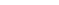 
31
Товарищество с ограниченной ответственностью "Реабилитационно-оздоровительный комплекс "Бирколик"" Туркестанской области
6 875,91
32
Коммунальное государственное предприятие на праве хозяйственного ведения "Областной детский реабилитационный центр "Жансая"" управления общественного здоровья Туркестанской области
6863,53
33
Государственное коммунальное казенное предприятие "Реабилитационный центр "Мейрим"" управления здравоохранения города Шымкента
6 294,88
34
Государственное коммунальное казенное предприятие "Реабилитационный центр "Мать и дитя"" управления здравоохранения города Шымкента
21 486,82
35
Государственное коммунальное предприятие на праве хозяйственного ведения "Реабилитационый центр №2" управления здравоохранения города Шымкента
7 914,14
36
Государственное коммунальное казенное предприятие "Реабилитационный центр №1" управления здравоохранения города Шымкента
9 243,12
37
Товарищество с ограниченной ответственностью "Эскулап –Vita" города Шымкента
5 500,67
38
Товарищество с ограниченной ответственностью "Kuandyk-R corporation" города Шымкента
3 561,31
39
Товарищество с ограниченной ответственностью "Денсаулық" города Шымкента
7 425,74
40
Товарищество с ограниченной ответственностью "Медицинский реабилитационный центр" "Невромед" города Шымкента
3 261,27
41
Коммунальное государственное предприятие на праве хозяйственного ведения "Центр ранней детской реабилитации" управления здравоохранения г. Алматы
4 806,19
42
Государственное коммунальное предприятие на праве хозяйственного ведения "Реабилитационный центр "Алау" управления здравоохранения г. Алматы
6 332,03
43
Государственное коммунальное предприятие на праве хозяйственного ведения "Детский реабилитационный центр "Балдаурен" управления здравоохранения г. Алматы
5 995,34
44
Государственное коммунальное предприятие на праве хозяйственного ведения "Городской детский реабилитационный центр" управления здравоохранения г. Алматы
9 663,54
45
Товарищество с ограниченной ответственностью "Медицинский реабилитационный центр Жулдызай" г.Нур-Султан
3 413,48